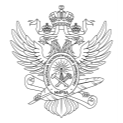 МИНОБРНАУКИ РОССИИМИНОБРНАУКИ РОССИИМИНОБРНАУКИ РОССИИМИНОБРНАУКИ РОССИИМИНОБРНАУКИ РОССИИМИНОБРНАУКИ РОССИИМИНОБРНАУКИ РОССИИМИНОБРНАУКИ РОССИИМИНОБРНАУКИ РОССИИМИНОБРНАУКИ РОССИИМИНОБРНАУКИ РОССИИМИНОБРНАУКИ РОССИИМИНОБРНАУКИ РОССИИМИНОБРНАУКИ РОССИИМИНОБРНАУКИ РОССИИМИНОБРНАУКИ РОССИИМИНОБРНАУКИ РОССИИМИНОБРНАУКИ РОССИИМИНОБРНАУКИ РОССИИМИНОБРНАУКИ РОССИИМИНОБРНАУКИ РОССИИМИНОБРНАУКИ РОССИИФедеральное государственное бюджетное образовательное учреждениевысшего образования«МИРЭА – Российский технологический университет»Федеральное государственное бюджетное образовательное учреждениевысшего образования«МИРЭА – Российский технологический университет»Федеральное государственное бюджетное образовательное учреждениевысшего образования«МИРЭА – Российский технологический университет»Федеральное государственное бюджетное образовательное учреждениевысшего образования«МИРЭА – Российский технологический университет»Федеральное государственное бюджетное образовательное учреждениевысшего образования«МИРЭА – Российский технологический университет»Федеральное государственное бюджетное образовательное учреждениевысшего образования«МИРЭА – Российский технологический университет»Федеральное государственное бюджетное образовательное учреждениевысшего образования«МИРЭА – Российский технологический университет»Федеральное государственное бюджетное образовательное учреждениевысшего образования«МИРЭА – Российский технологический университет»Федеральное государственное бюджетное образовательное учреждениевысшего образования«МИРЭА – Российский технологический университет»Федеральное государственное бюджетное образовательное учреждениевысшего образования«МИРЭА – Российский технологический университет»Федеральное государственное бюджетное образовательное учреждениевысшего образования«МИРЭА – Российский технологический университет»Федеральное государственное бюджетное образовательное учреждениевысшего образования«МИРЭА – Российский технологический университет»Федеральное государственное бюджетное образовательное учреждениевысшего образования«МИРЭА – Российский технологический университет»Федеральное государственное бюджетное образовательное учреждениевысшего образования«МИРЭА – Российский технологический университет»Федеральное государственное бюджетное образовательное учреждениевысшего образования«МИРЭА – Российский технологический университет»Федеральное государственное бюджетное образовательное учреждениевысшего образования«МИРЭА – Российский технологический университет»Федеральное государственное бюджетное образовательное учреждениевысшего образования«МИРЭА – Российский технологический университет»Федеральное государственное бюджетное образовательное учреждениевысшего образования«МИРЭА – Российский технологический университет»Федеральное государственное бюджетное образовательное учреждениевысшего образования«МИРЭА – Российский технологический университет»Федеральное государственное бюджетное образовательное учреждениевысшего образования«МИРЭА – Российский технологический университет»Федеральное государственное бюджетное образовательное учреждениевысшего образования«МИРЭА – Российский технологический университет»Федеральное государственное бюджетное образовательное учреждениевысшего образования«МИРЭА – Российский технологический университет»Физико-технологический институтФизико-технологический институтФизико-технологический институтФизико-технологический институтФизико-технологический институтФизико-технологический институтФизико-технологический институтФизико-технологический институтФизико-технологический институтФизико-технологический институтФизико-технологический институтФизико-технологический институтФизико-технологический институтФизико-технологический институтФизико-технологический институтФизико-технологический институтФизико-технологический институтФизико-технологический институтФизико-технологический институтФизико-технологический институтФизико-технологический институтФизико-технологический институтУТВЕРЖДАЮУТВЕРЖДАЮУТВЕРЖДАЮУТВЕРЖДАЮУТВЕРЖДАЮУТВЕРЖДАЮУТВЕРЖДАЮИ.о. директора ФТИИ.о. директора ФТИИ.о. директора ФТИИ.о. директора ФТИИ.о. директора ФТИИ.о. директора ФТИИ.о. директора ФТИ_______________ Шамин Р.В._______________ Шамин Р.В._______________ Шамин Р.В._______________ Шамин Р.В._______________ Шамин Р.В._______________ Шамин Р.В._______________ Шамин Р.В.«___»  ___________ 2020 г.«___»  ___________ 2020 г.«___»  ___________ 2020 г.«___»  ___________ 2020 г.«___»  ___________ 2020 г.«___»  ___________ 2020 г.«___»  ___________ 2020 г.Рабочая программа дисциплины (модуля)Рабочая программа дисциплины (модуля)Рабочая программа дисциплины (модуля)Рабочая программа дисциплины (модуля)Рабочая программа дисциплины (модуля)Рабочая программа дисциплины (модуля)Рабочая программа дисциплины (модуля)Рабочая программа дисциплины (модуля)Рабочая программа дисциплины (модуля)Рабочая программа дисциплины (модуля)Рабочая программа дисциплины (модуля)Рабочая программа дисциплины (модуля)Рабочая программа дисциплины (модуля)Рабочая программа дисциплины (модуля)Рабочая программа дисциплины (модуля)Рабочая программа дисциплины (модуля)Рабочая программа дисциплины (модуля)Рабочая программа дисциплины (модуля)Рабочая программа дисциплины (модуля)Рабочая программа дисциплины (модуля)Рабочая программа дисциплины (модуля)Рабочая программа дисциплины (модуля)Визуализация материалов и художественных изделийВизуализация материалов и художественных изделийВизуализация материалов и художественных изделийВизуализация материалов и художественных изделийВизуализация материалов и художественных изделийВизуализация материалов и художественных изделийВизуализация материалов и художественных изделийВизуализация материалов и художественных изделийВизуализация материалов и художественных изделийВизуализация материалов и художественных изделийВизуализация материалов и художественных изделийВизуализация материалов и художественных изделийВизуализация материалов и художественных изделийВизуализация материалов и художественных изделийВизуализация материалов и художественных изделийВизуализация материалов и художественных изделийВизуализация материалов и художественных изделийВизуализация материалов и художественных изделийВизуализация материалов и художественных изделийВизуализация материалов и художественных изделийВизуализация материалов и художественных изделийВизуализация материалов и художественных изделийЧитающее подразделениеЧитающее подразделениеЧитающее подразделениеЧитающее подразделениеЧитающее подразделениеЧитающее подразделениекафедра компьютерного дизайнакафедра компьютерного дизайнакафедра компьютерного дизайнакафедра компьютерного дизайнакафедра компьютерного дизайнакафедра компьютерного дизайнакафедра компьютерного дизайнакафедра компьютерного дизайнакафедра компьютерного дизайнакафедра компьютерного дизайнакафедра компьютерного дизайнакафедра компьютерного дизайнакафедра компьютерного дизайнаНаправлениеНаправлениеНаправлениеНаправлениеНаправлениеНаправлениеНаправление29.04.04 Технология художественной обработки материалов29.04.04 Технология художественной обработки материалов29.04.04 Технология художественной обработки материалов29.04.04 Технология художественной обработки материалов29.04.04 Технология художественной обработки материалов29.04.04 Технология художественной обработки материалов29.04.04 Технология художественной обработки материалов29.04.04 Технология художественной обработки материалов29.04.04 Технология художественной обработки материалов29.04.04 Технология художественной обработки материалов29.04.04 Технология художественной обработки материалов29.04.04 Технология художественной обработки материалов29.04.04 Технология художественной обработки материалов29.04.04 Технология художественной обработки материалов29.04.04 Технология художественной обработки материалов29.04.04 Технология художественной обработки материалов29.04.04 Технология художественной обработки материалов29.04.04 Технология художественной обработки материалов29.04.04 Технология художественной обработки материалов29.04.04 Технология художественной обработки материалов29.04.04 Технология художественной обработки материалов29.04.04 Технология художественной обработки материалов29.04.04 Технология художественной обработки материалов29.04.04 Технология художественной обработки материалов29.04.04 Технология художественной обработки материалов29.04.04 Технология художественной обработки материаловНаправленностьНаправленностьНаправленностьНаправленностьНаправленностьНаправленностьНаправленностьТехнологические приемы дизайн-визуализации промышленных изделийТехнологические приемы дизайн-визуализации промышленных изделийТехнологические приемы дизайн-визуализации промышленных изделийТехнологические приемы дизайн-визуализации промышленных изделийТехнологические приемы дизайн-визуализации промышленных изделийТехнологические приемы дизайн-визуализации промышленных изделийТехнологические приемы дизайн-визуализации промышленных изделийТехнологические приемы дизайн-визуализации промышленных изделийТехнологические приемы дизайн-визуализации промышленных изделийТехнологические приемы дизайн-визуализации промышленных изделийТехнологические приемы дизайн-визуализации промышленных изделийТехнологические приемы дизайн-визуализации промышленных изделийТехнологические приемы дизайн-визуализации промышленных изделийТехнологические приемы дизайн-визуализации промышленных изделийТехнологические приемы дизайн-визуализации промышленных изделийТехнологические приемы дизайн-визуализации промышленных изделийТехнологические приемы дизайн-визуализации промышленных изделийТехнологические приемы дизайн-визуализации промышленных изделийТехнологические приемы дизайн-визуализации промышленных изделийТехнологические приемы дизайн-визуализации промышленных изделийТехнологические приемы дизайн-визуализации промышленных изделийТехнологические приемы дизайн-визуализации промышленных изделийТехнологические приемы дизайн-визуализации промышленных изделийТехнологические приемы дизайн-визуализации промышленных изделийТехнологические приемы дизайн-визуализации промышленных изделийТехнологические приемы дизайн-визуализации промышленных изделийКвалификацияКвалификацияКвалификацияКвалификацияКвалификациямагистрмагистрмагистрмагистрмагистрмагистрмагистрмагистрмагистрмагистрмагистрмагистрмагистрФорма обученияФорма обученияФорма обученияФорма обученияФорма обученияочнаяочнаяочнаяочнаяочнаяочнаяочнаяочнаяочнаяочнаяОбщая трудоемкостьОбщая трудоемкостьОбщая трудоемкостьОбщая трудоемкость3 з.е.3 з.е.3 з.е.3 з.е.3 з.е.3 з.е.3 з.е.3 з.е.3 з.е.3 з.е.Распределение часов дисциплины и форм промежуточной аттестации по семестрамРаспределение часов дисциплины и форм промежуточной аттестации по семестрамРаспределение часов дисциплины и форм промежуточной аттестации по семестрамРаспределение часов дисциплины и форм промежуточной аттестации по семестрамРаспределение часов дисциплины и форм промежуточной аттестации по семестрамРаспределение часов дисциплины и форм промежуточной аттестации по семестрамРаспределение часов дисциплины и форм промежуточной аттестации по семестрамРаспределение часов дисциплины и форм промежуточной аттестации по семестрамРаспределение часов дисциплины и форм промежуточной аттестации по семестрамРаспределение часов дисциплины и форм промежуточной аттестации по семестрамРаспределение часов дисциплины и форм промежуточной аттестации по семестрамРаспределение часов дисциплины и форм промежуточной аттестации по семестрамРаспределение часов дисциплины и форм промежуточной аттестации по семестрамРаспределение часов дисциплины и форм промежуточной аттестации по семестрамРаспределение часов дисциплины и форм промежуточной аттестации по семестрамРаспределение часов дисциплины и форм промежуточной аттестации по семестрамРаспределение часов дисциплины и форм промежуточной аттестации по семестрамРаспределение часов дисциплины и форм промежуточной аттестации по семестрамРаспределение часов дисциплины и форм промежуточной аттестации по семестрамРаспределение часов дисциплины и форм промежуточной аттестации по семестрамРаспределение часов дисциплины и форм промежуточной аттестации по семестрамРаспределение часов дисциплины и форм промежуточной аттестации по семестрамСеместрСеместрЗачётные единицыРаспределение часовРаспределение часовРаспределение часовРаспределение часовРаспределение часовРаспределение часовРаспределение часовРаспределение часовРаспределение часовРаспределение часовРаспределение часовРаспределение часовРаспределение часовРаспределение часовРаспределение часовФормы промежуточной аттестацииФормы промежуточной аттестацииФормы промежуточной аттестацииСеместрСеместрЗачётные единицыВсегоЛекцииЛекцииЛекцииЛекцииЛабораторныеЛабораторныеЛабораторныеПрактическиеСамостоятельная работаСамостоятельная работаКонтактная работа в период практики и (или) аттестацииКонтактная работа в период практики и (или) аттестацииКонтактная работа в период практики и (или) аттестацииКонтрольФормы промежуточной аттестацииФормы промежуточной аттестацииФормы промежуточной аттестации223108000000064882,352,352,3533,65ЭкзаменЭкзаменЭкзаменМосква 2020Москва 2020Москва 2020Москва 2020Москва 2020Москва 2020Москва 2020УП: 29.04.04_ТПДВПИ_ФТИ_2020.plxУП: 29.04.04_ТПДВПИ_ФТИ_2020.plxстр. 2Программу составил(и):старший преподаватель, Драгунова  Евгения  Петровна _________________старший преподаватель, Драгунова  Евгения  Петровна _________________старший преподаватель, Драгунова  Евгения  Петровна _________________старший преподаватель, Драгунова  Евгения  Петровна _________________старший преподаватель, Драгунова  Евгения  Петровна _________________преподаватель, Попов  Евгений  Игоревич _________________преподаватель, Попов  Евгений  Игоревич _________________преподаватель, Попов  Евгений  Игоревич _________________преподаватель, Попов  Евгений  Игоревич _________________преподаватель, Попов  Евгений  Игоревич _________________Рабочая программа дисциплиныРабочая программа дисциплиныРабочая программа дисциплиныВизуализация материалов и художественных изделийВизуализация материалов и художественных изделийВизуализация материалов и художественных изделийВизуализация материалов и художественных изделийВизуализация материалов и художественных изделийразработана в соответствии с ФГОС ВО:разработана в соответствии с ФГОС ВО:разработана в соответствии с ФГОС ВО:Федеральный государственный образовательный стандарт высшего образования - магистратура по направлению подготовки 29.04.04 Технология художественной обработки материалов (приказ Минобрнауки России от 22.09.2017 г. № 969)Федеральный государственный образовательный стандарт высшего образования - магистратура по направлению подготовки 29.04.04 Технология художественной обработки материалов (приказ Минобрнауки России от 22.09.2017 г. № 969)Федеральный государственный образовательный стандарт высшего образования - магистратура по направлению подготовки 29.04.04 Технология художественной обработки материалов (приказ Минобрнауки России от 22.09.2017 г. № 969)Федеральный государственный образовательный стандарт высшего образования - магистратура по направлению подготовки 29.04.04 Технология художественной обработки материалов (приказ Минобрнауки России от 22.09.2017 г. № 969)Федеральный государственный образовательный стандарт высшего образования - магистратура по направлению подготовки 29.04.04 Технология художественной обработки материалов (приказ Минобрнауки России от 22.09.2017 г. № 969)составлена на основании учебного плана:составлена на основании учебного плана:составлена на основании учебного плана:направление: 29.04.04 Технология художественной обработки материаловнаправленность: «Технологические приемы дизайн-визуализации промышленных изделий»направление: 29.04.04 Технология художественной обработки материаловнаправленность: «Технологические приемы дизайн-визуализации промышленных изделий»направление: 29.04.04 Технология художественной обработки материаловнаправленность: «Технологические приемы дизайн-визуализации промышленных изделий»направление: 29.04.04 Технология художественной обработки материаловнаправленность: «Технологические приемы дизайн-визуализации промышленных изделий»направление: 29.04.04 Технология художественной обработки материаловнаправленность: «Технологические приемы дизайн-визуализации промышленных изделий»Рабочая программа одобрена на заседании кафедрыРабочая программа одобрена на заседании кафедрыРабочая программа одобрена на заседании кафедрыРабочая программа одобрена на заседании кафедрыРабочая программа одобрена на заседании кафедрыкафедра компьютерного дизайнакафедра компьютерного дизайнакафедра компьютерного дизайнакафедра компьютерного дизайнакафедра компьютерного дизайнаПротокол от 17.03.2020 № 11Зав. кафедрой доцент к.т.н.Мамедова Ирина Юрьевна ___________________Протокол от 17.03.2020 № 11Зав. кафедрой доцент к.т.н.Мамедова Ирина Юрьевна ___________________Протокол от 17.03.2020 № 11Зав. кафедрой доцент к.т.н.Мамедова Ирина Юрьевна ___________________Протокол от 17.03.2020 № 11Зав. кафедрой доцент к.т.н.Мамедова Ирина Юрьевна ___________________Протокол от 17.03.2020 № 11Зав. кафедрой доцент к.т.н.Мамедова Ирина Юрьевна ___________________УП: 29.04.04_ТПДВПИ_ФТИ_2020.plxУП: 29.04.04_ТПДВПИ_ФТИ_2020.plxстр. 3Визирование РПД для исполнения в очередном учебном годуВизирование РПД для исполнения в очередном учебном годуВизирование РПД для исполнения в очередном учебном годуВизирование РПД для исполнения в очередном учебном годуВизирование РПД для исполнения в очередном учебном годуРабочая программа пересмотрена, обсуждена и одобрена для исполнения в 2021-2022 учебном году на заседании кафедрыРабочая программа пересмотрена, обсуждена и одобрена для исполнения в 2021-2022 учебном году на заседании кафедрыРабочая программа пересмотрена, обсуждена и одобрена для исполнения в 2021-2022 учебном году на заседании кафедрыРабочая программа пересмотрена, обсуждена и одобрена для исполнения в 2021-2022 учебном году на заседании кафедрыРабочая программа пересмотрена, обсуждена и одобрена для исполнения в 2021-2022 учебном году на заседании кафедрыкафедра компьютерного дизайнакафедра компьютерного дизайнакафедра компьютерного дизайнакафедра компьютерного дизайнакафедра компьютерного дизайнаПротокол от  __ __________ 2021 г.  №  __Зав. кафедрой ____________________   ____________________Протокол от  __ __________ 2021 г.  №  __Зав. кафедрой ____________________   ____________________Протокол от  __ __________ 2021 г.  №  __Зав. кафедрой ____________________   ____________________Протокол от  __ __________ 2021 г.  №  __Зав. кафедрой ____________________   ____________________Подпись                                Расшифровка подписиПодпись                                Расшифровка подписиПодпись                                Расшифровка подписиПодпись                                Расшифровка подписиВизирование РПД для исполнения в очередном учебном годуВизирование РПД для исполнения в очередном учебном годуВизирование РПД для исполнения в очередном учебном годуВизирование РПД для исполнения в очередном учебном годуВизирование РПД для исполнения в очередном учебном годуРабочая программа пересмотрена, обсуждена и одобрена для исполнения в 2022-2023 учебном году на заседании кафедрыРабочая программа пересмотрена, обсуждена и одобрена для исполнения в 2022-2023 учебном году на заседании кафедрыРабочая программа пересмотрена, обсуждена и одобрена для исполнения в 2022-2023 учебном году на заседании кафедрыРабочая программа пересмотрена, обсуждена и одобрена для исполнения в 2022-2023 учебном году на заседании кафедрыРабочая программа пересмотрена, обсуждена и одобрена для исполнения в 2022-2023 учебном году на заседании кафедрыкафедра компьютерного дизайнакафедра компьютерного дизайнакафедра компьютерного дизайнакафедра компьютерного дизайнакафедра компьютерного дизайнаПротокол от  __ __________ 2022 г.  №  __Зав. кафедрой ____________________   ____________________Протокол от  __ __________ 2022 г.  №  __Зав. кафедрой ____________________   ____________________Протокол от  __ __________ 2022 г.  №  __Зав. кафедрой ____________________   ____________________Протокол от  __ __________ 2022 г.  №  __Зав. кафедрой ____________________   ____________________Подпись                                Расшифровка подписиПодпись                                Расшифровка подписиВизирование РПД для исполнения в очередном учебном годуВизирование РПД для исполнения в очередном учебном годуВизирование РПД для исполнения в очередном учебном годуВизирование РПД для исполнения в очередном учебном годуВизирование РПД для исполнения в очередном учебном годуРабочая программа пересмотрена, обсуждена и одобрена для исполнения в 2023-2024 учебном году на заседании кафедрыРабочая программа пересмотрена, обсуждена и одобрена для исполнения в 2023-2024 учебном году на заседании кафедрыРабочая программа пересмотрена, обсуждена и одобрена для исполнения в 2023-2024 учебном году на заседании кафедрыРабочая программа пересмотрена, обсуждена и одобрена для исполнения в 2023-2024 учебном году на заседании кафедрыРабочая программа пересмотрена, обсуждена и одобрена для исполнения в 2023-2024 учебном году на заседании кафедрыкафедра компьютерного дизайнакафедра компьютерного дизайнакафедра компьютерного дизайнакафедра компьютерного дизайнакафедра компьютерного дизайнаПротокол от  __ __________ 2023 г.  №  __Зав. кафедрой ____________________   ____________________Протокол от  __ __________ 2023 г.  №  __Зав. кафедрой ____________________   ____________________Протокол от  __ __________ 2023 г.  №  __Зав. кафедрой ____________________   ____________________Протокол от  __ __________ 2023 г.  №  __Зав. кафедрой ____________________   ____________________Подпись                                Расшифровка подписиПодпись                                Расшифровка подписиВизирование РПД для исполнения в очередном учебном годуВизирование РПД для исполнения в очередном учебном годуВизирование РПД для исполнения в очередном учебном годуВизирование РПД для исполнения в очередном учебном годуВизирование РПД для исполнения в очередном учебном годуРабочая программа пересмотрена, обсуждена и одобрена для исполнения в 2024-2025 учебном году на заседании кафедрыРабочая программа пересмотрена, обсуждена и одобрена для исполнения в 2024-2025 учебном году на заседании кафедрыРабочая программа пересмотрена, обсуждена и одобрена для исполнения в 2024-2025 учебном году на заседании кафедрыРабочая программа пересмотрена, обсуждена и одобрена для исполнения в 2024-2025 учебном году на заседании кафедрыРабочая программа пересмотрена, обсуждена и одобрена для исполнения в 2024-2025 учебном году на заседании кафедрыкафедра компьютерного дизайнакафедра компьютерного дизайнакафедра компьютерного дизайнакафедра компьютерного дизайнакафедра компьютерного дизайнаПротокол от  __ __________ 2024 г.  №  __Зав. кафедрой ____________________   ____________________Протокол от  __ __________ 2024 г.  №  __Зав. кафедрой ____________________   ____________________Протокол от  __ __________ 2024 г.  №  __Зав. кафедрой ____________________   ____________________Протокол от  __ __________ 2024 г.  №  __Зав. кафедрой ____________________   ____________________Подпись                                Расшифровка подписиПодпись                                Расшифровка подписиУП: 29.04.04_ТПДВПИ_ФТИ_2020.plxУП: 29.04.04_ТПДВПИ_ФТИ_2020.plxУП: 29.04.04_ТПДВПИ_ФТИ_2020.plxУП: 29.04.04_ТПДВПИ_ФТИ_2020.plxстр. 41. ЦЕЛИ ОСВОЕНИЯ ДИСЦИПЛИНЫ (МОДУЛЯ)1. ЦЕЛИ ОСВОЕНИЯ ДИСЦИПЛИНЫ (МОДУЛЯ)1. ЦЕЛИ ОСВОЕНИЯ ДИСЦИПЛИНЫ (МОДУЛЯ)1. ЦЕЛИ ОСВОЕНИЯ ДИСЦИПЛИНЫ (МОДУЛЯ)1. ЦЕЛИ ОСВОЕНИЯ ДИСЦИПЛИНЫ (МОДУЛЯ)1. ЦЕЛИ ОСВОЕНИЯ ДИСЦИПЛИНЫ (МОДУЛЯ)Дисциплина «Визуализация материалов и художественных изделий» имеет своей целью способствовать формированию у обучающихся  компетенций. предусмотренных данной рабочей программой в соответствии с требованиями ФГОС ВО по направлению подготовки 29.04.04 Технология художественной обработки материалов с учетом специфики направленности подготовки – «Технологические приемы дизайн-визуализации промышленных изделий».Дисциплина «Визуализация материалов и художественных изделий» имеет своей целью способствовать формированию у обучающихся  компетенций. предусмотренных данной рабочей программой в соответствии с требованиями ФГОС ВО по направлению подготовки 29.04.04 Технология художественной обработки материалов с учетом специфики направленности подготовки – «Технологические приемы дизайн-визуализации промышленных изделий».Дисциплина «Визуализация материалов и художественных изделий» имеет своей целью способствовать формированию у обучающихся  компетенций. предусмотренных данной рабочей программой в соответствии с требованиями ФГОС ВО по направлению подготовки 29.04.04 Технология художественной обработки материалов с учетом специфики направленности подготовки – «Технологические приемы дизайн-визуализации промышленных изделий».Дисциплина «Визуализация материалов и художественных изделий» имеет своей целью способствовать формированию у обучающихся  компетенций. предусмотренных данной рабочей программой в соответствии с требованиями ФГОС ВО по направлению подготовки 29.04.04 Технология художественной обработки материалов с учетом специфики направленности подготовки – «Технологические приемы дизайн-визуализации промышленных изделий».Дисциплина «Визуализация материалов и художественных изделий» имеет своей целью способствовать формированию у обучающихся  компетенций. предусмотренных данной рабочей программой в соответствии с требованиями ФГОС ВО по направлению подготовки 29.04.04 Технология художественной обработки материалов с учетом специфики направленности подготовки – «Технологические приемы дизайн-визуализации промышленных изделий».Дисциплина «Визуализация материалов и художественных изделий» имеет своей целью способствовать формированию у обучающихся  компетенций. предусмотренных данной рабочей программой в соответствии с требованиями ФГОС ВО по направлению подготовки 29.04.04 Технология художественной обработки материалов с учетом специфики направленности подготовки – «Технологические приемы дизайн-визуализации промышленных изделий».2. МЕСТО ДИСЦИПЛИНЫ (МОДУЛЯ) В СТРУКТУРЕ ОБРАЗОВАТЕЛЬНОЙ ПРОГРАММЫ2. МЕСТО ДИСЦИПЛИНЫ (МОДУЛЯ) В СТРУКТУРЕ ОБРАЗОВАТЕЛЬНОЙ ПРОГРАММЫ2. МЕСТО ДИСЦИПЛИНЫ (МОДУЛЯ) В СТРУКТУРЕ ОБРАЗОВАТЕЛЬНОЙ ПРОГРАММЫ2. МЕСТО ДИСЦИПЛИНЫ (МОДУЛЯ) В СТРУКТУРЕ ОБРАЗОВАТЕЛЬНОЙ ПРОГРАММЫ2. МЕСТО ДИСЦИПЛИНЫ (МОДУЛЯ) В СТРУКТУРЕ ОБРАЗОВАТЕЛЬНОЙ ПРОГРАММЫ2. МЕСТО ДИСЦИПЛИНЫ (МОДУЛЯ) В СТРУКТУРЕ ОБРАЗОВАТЕЛЬНОЙ ПРОГРАММЫНаправление:29.04.04 Технология художественной обработки материалов29.04.04 Технология художественной обработки материалов29.04.04 Технология художественной обработки материалов29.04.04 Технология художественной обработки материалов29.04.04 Технология художественной обработки материалов29.04.04 Технология художественной обработки материаловНаправленность:Технологические приемы дизайн-визуализации промышленных изделийТехнологические приемы дизайн-визуализации промышленных изделийТехнологические приемы дизайн-визуализации промышленных изделийТехнологические приемы дизайн-визуализации промышленных изделийТехнологические приемы дизайн-визуализации промышленных изделийТехнологические приемы дизайн-визуализации промышленных изделийБлок:Дисциплины (модули)Дисциплины (модули)Дисциплины (модули)Дисциплины (модули)Дисциплины (модули)Дисциплины (модули)Часть:Обязательная частьОбязательная частьОбязательная частьОбязательная частьОбязательная частьОбязательная частьОбщая трудоемкость:3 з.е. (108 акад. час.).3 з.е. (108 акад. час.).3 з.е. (108 акад. час.).3 з.е. (108 акад. час.).3 з.е. (108 акад. час.).3 з.е. (108 акад. час.).3. КОМПЕТЕНЦИИ ОБУЧАЮЩЕГОСЯ, ФОРМИРУЕМЫЕ В РЕЗУЛЬТАТЕ ОСВОЕНИЯ ДИСЦИПЛИНЫ (МОДУЛЯ)3. КОМПЕТЕНЦИИ ОБУЧАЮЩЕГОСЯ, ФОРМИРУЕМЫЕ В РЕЗУЛЬТАТЕ ОСВОЕНИЯ ДИСЦИПЛИНЫ (МОДУЛЯ)3. КОМПЕТЕНЦИИ ОБУЧАЮЩЕГОСЯ, ФОРМИРУЕМЫЕ В РЕЗУЛЬТАТЕ ОСВОЕНИЯ ДИСЦИПЛИНЫ (МОДУЛЯ)3. КОМПЕТЕНЦИИ ОБУЧАЮЩЕГОСЯ, ФОРМИРУЕМЫЕ В РЕЗУЛЬТАТЕ ОСВОЕНИЯ ДИСЦИПЛИНЫ (МОДУЛЯ)3. КОМПЕТЕНЦИИ ОБУЧАЮЩЕГОСЯ, ФОРМИРУЕМЫЕ В РЕЗУЛЬТАТЕ ОСВОЕНИЯ ДИСЦИПЛИНЫ (МОДУЛЯ)3. КОМПЕТЕНЦИИ ОБУЧАЮЩЕГОСЯ, ФОРМИРУЕМЫЕ В РЕЗУЛЬТАТЕ ОСВОЕНИЯ ДИСЦИПЛИНЫ (МОДУЛЯ)В результате освоения дисциплины обучающийся должен овладеть компетенциями:В результате освоения дисциплины обучающийся должен овладеть компетенциями:В результате освоения дисциплины обучающийся должен овладеть компетенциями:В результате освоения дисциплины обучающийся должен овладеть компетенциями:В результате освоения дисциплины обучающийся должен овладеть компетенциями:В результате освоения дисциплины обучающийся должен овладеть компетенциями:ОПК-6 - Способен разрабатывать техническую документацию на новые художественные материалы, художественно-промышленные объекты и их реставрацию, осуществлять авторский надзор за производством ОПК-6 - Способен разрабатывать техническую документацию на новые художественные материалы, художественно-промышленные объекты и их реставрацию, осуществлять авторский надзор за производством ОПК-6 - Способен разрабатывать техническую документацию на новые художественные материалы, художественно-промышленные объекты и их реставрацию, осуществлять авторский надзор за производством ОПК-6 - Способен разрабатывать техническую документацию на новые художественные материалы, художественно-промышленные объекты и их реставрацию, осуществлять авторский надзор за производством ОПК-6 - Способен разрабатывать техническую документацию на новые художественные материалы, художественно-промышленные объекты и их реставрацию, осуществлять авторский надзор за производством ОПК-6 - Способен разрабатывать техническую документацию на новые художественные материалы, художественно-промышленные объекты и их реставрацию, осуществлять авторский надзор за производством ПЛАНИРУЕМЫЕ РЕЗУЛЬТАТЫ ОБУЧЕНИЯ ПО ДИСЦИПЛИНЕ (МОДУЛЮ), ХАРАКТЕРИЗУЮЩИЕ ФОРМИРОВАНИЯ КОМПЕТЕНЦИЙПЛАНИРУЕМЫЕ РЕЗУЛЬТАТЫ ОБУЧЕНИЯ ПО ДИСЦИПЛИНЕ (МОДУЛЮ), ХАРАКТЕРИЗУЮЩИЕ ФОРМИРОВАНИЯ КОМПЕТЕНЦИЙПЛАНИРУЕМЫЕ РЕЗУЛЬТАТЫ ОБУЧЕНИЯ ПО ДИСЦИПЛИНЕ (МОДУЛЮ), ХАРАКТЕРИЗУЮЩИЕ ФОРМИРОВАНИЯ КОМПЕТЕНЦИЙПЛАНИРУЕМЫЕ РЕЗУЛЬТАТЫ ОБУЧЕНИЯ ПО ДИСЦИПЛИНЕ (МОДУЛЮ), ХАРАКТЕРИЗУЮЩИЕ ФОРМИРОВАНИЯ КОМПЕТЕНЦИЙПЛАНИРУЕМЫЕ РЕЗУЛЬТАТЫ ОБУЧЕНИЯ ПО ДИСЦИПЛИНЕ (МОДУЛЮ), ХАРАКТЕРИЗУЮЩИЕ ФОРМИРОВАНИЯ КОМПЕТЕНЦИЙПЛАНИРУЕМЫЕ РЕЗУЛЬТАТЫ ОБУЧЕНИЯ ПО ДИСЦИПЛИНЕ (МОДУЛЮ), ХАРАКТЕРИЗУЮЩИЕ ФОРМИРОВАНИЯ КОМПЕТЕНЦИЙОПК-6 : Способен разрабатывать техническую документацию на новые художественные материалы, художественно-промышленные объекты и их реставрацию, осуществлять авторский надзор за производствомОПК-6 : Способен разрабатывать техническую документацию на новые художественные материалы, художественно-промышленные объекты и их реставрацию, осуществлять авторский надзор за производствомОПК-6 : Способен разрабатывать техническую документацию на новые художественные материалы, художественно-промышленные объекты и их реставрацию, осуществлять авторский надзор за производствомОПК-6 : Способен разрабатывать техническую документацию на новые художественные материалы, художественно-промышленные объекты и их реставрацию, осуществлять авторский надзор за производствомОПК-6 : Способен разрабатывать техническую документацию на новые художественные материалы, художественно-промышленные объекты и их реставрацию, осуществлять авторский надзор за производствомОПК-6 : Способен разрабатывать техническую документацию на новые художественные материалы, художественно-промышленные объекты и их реставрацию, осуществлять авторский надзор за производствомОПК-6.1  : Подготавливает методические материалы и визуализации по технологической подготовке производстваОПК-6.1  : Подготавливает методические материалы и визуализации по технологической подготовке производстваОПК-6.1  : Подготавливает методические материалы и визуализации по технологической подготовке производстваОПК-6.1  : Подготавливает методические материалы и визуализации по технологической подготовке производстваОПК-6.1  : Подготавливает методические материалы и визуализации по технологической подготовке производстваОПК-6.1  : Подготавливает методические материалы и визуализации по технологической подготовке производстваЗнать:Знать:Знать:Знать:Знать:Знать:-  приемы визуальной передачи текстуры и фактуры поверхности различных материалов как художественными, таки цифровыми средствами, современные методы исследования и анализа характеристик и возможностей новых художественных материалов, современные технологии, требуемые при реализации проекта-  приемы визуальной передачи текстуры и фактуры поверхности различных материалов как художественными, таки цифровыми средствами, современные методы исследования и анализа характеристик и возможностей новых художественных материалов, современные технологии, требуемые при реализации проекта-  приемы визуальной передачи текстуры и фактуры поверхности различных материалов как художественными, таки цифровыми средствами, современные методы исследования и анализа характеристик и возможностей новых художественных материалов, современные технологии, требуемые при реализации проекта-  приемы визуальной передачи текстуры и фактуры поверхности различных материалов как художественными, таки цифровыми средствами, современные методы исследования и анализа характеристик и возможностей новых художественных материалов, современные технологии, требуемые при реализации проекта-  приемы визуальной передачи текстуры и фактуры поверхности различных материалов как художественными, таки цифровыми средствами, современные методы исследования и анализа характеристик и возможностей новых художественных материалов, современные технологии, требуемые при реализации проекта-  приемы визуальной передачи текстуры и фактуры поверхности различных материалов как художественными, таки цифровыми средствами, современные методы исследования и анализа характеристик и возможностей новых художественных материалов, современные технологии, требуемые при реализации проектаУметь:Уметь:Уметь:Уметь:Уметь:Уметь:-  осваивать и использовать свойства  новых  художественных материалов для визуализации художественных задач, систематизировать и классифицировать материалы и технологическе процессы в зависимости от функционального назначения и художественных особенностей изготавливаемого объекта, применять на практике современные технологии, требуемые при реализации проекта-  осваивать и использовать свойства  новых  художественных материалов для визуализации художественных задач, систематизировать и классифицировать материалы и технологическе процессы в зависимости от функционального назначения и художественных особенностей изготавливаемого объекта, применять на практике современные технологии, требуемые при реализации проекта-  осваивать и использовать свойства  новых  художественных материалов для визуализации художественных задач, систематизировать и классифицировать материалы и технологическе процессы в зависимости от функционального назначения и художественных особенностей изготавливаемого объекта, применять на практике современные технологии, требуемые при реализации проекта-  осваивать и использовать свойства  новых  художественных материалов для визуализации художественных задач, систематизировать и классифицировать материалы и технологическе процессы в зависимости от функционального назначения и художественных особенностей изготавливаемого объекта, применять на практике современные технологии, требуемые при реализации проекта-  осваивать и использовать свойства  новых  художественных материалов для визуализации художественных задач, систематизировать и классифицировать материалы и технологическе процессы в зависимости от функционального назначения и художественных особенностей изготавливаемого объекта, применять на практике современные технологии, требуемые при реализации проекта-  осваивать и использовать свойства  новых  художественных материалов для визуализации художественных задач, систематизировать и классифицировать материалы и технологическе процессы в зависимости от функционального назначения и художественных особенностей изготавливаемого объекта, применять на практике современные технологии, требуемые при реализации проектаВладеть:Владеть:Владеть:Владеть:Владеть:Владеть:-  -  приемами передачи материальности изображаемых предметов, навыками  реставрации художественных объектов с использованием современных методов физико-химического  и художественного анализа, навыками определения актуальности технологии, требующейся при реализации проекта, программами для визуализации объектов в различных материалах цифровыми средствами-  -  приемами передачи материальности изображаемых предметов, навыками  реставрации художественных объектов с использованием современных методов физико-химического  и художественного анализа, навыками определения актуальности технологии, требующейся при реализации проекта, программами для визуализации объектов в различных материалах цифровыми средствами-  -  приемами передачи материальности изображаемых предметов, навыками  реставрации художественных объектов с использованием современных методов физико-химического  и художественного анализа, навыками определения актуальности технологии, требующейся при реализации проекта, программами для визуализации объектов в различных материалах цифровыми средствами-  -  приемами передачи материальности изображаемых предметов, навыками  реставрации художественных объектов с использованием современных методов физико-химического  и художественного анализа, навыками определения актуальности технологии, требующейся при реализации проекта, программами для визуализации объектов в различных материалах цифровыми средствами-  -  приемами передачи материальности изображаемых предметов, навыками  реставрации художественных объектов с использованием современных методов физико-химического  и художественного анализа, навыками определения актуальности технологии, требующейся при реализации проекта, программами для визуализации объектов в различных материалах цифровыми средствами-  -  приемами передачи материальности изображаемых предметов, навыками  реставрации художественных объектов с использованием современных методов физико-химического  и художественного анализа, навыками определения актуальности технологии, требующейся при реализации проекта, программами для визуализации объектов в различных материалах цифровыми средствамиУП: 29.04.04_ТПДВПИ_ФТИ_2020.plxУП: 29.04.04_ТПДВПИ_ФТИ_2020.plxстр. 5В РЕЗУЛЬТАТЕ ОСВОЕНИЯ ДИСЦИПЛИНЫ (МОДУЛЯ) ОБУЧАЮЩИЙСЯ ДОЛЖЕНВ РЕЗУЛЬТАТЕ ОСВОЕНИЯ ДИСЦИПЛИНЫ (МОДУЛЯ) ОБУЧАЮЩИЙСЯ ДОЛЖЕНВ РЕЗУЛЬТАТЕ ОСВОЕНИЯ ДИСЦИПЛИНЫ (МОДУЛЯ) ОБУЧАЮЩИЙСЯ ДОЛЖЕНВ РЕЗУЛЬТАТЕ ОСВОЕНИЯ ДИСЦИПЛИНЫ (МОДУЛЯ) ОБУЧАЮЩИЙСЯ ДОЛЖЕНВ РЕЗУЛЬТАТЕ ОСВОЕНИЯ ДИСЦИПЛИНЫ (МОДУЛЯ) ОБУЧАЮЩИЙСЯ ДОЛЖЕНВ РЕЗУЛЬТАТЕ ОСВОЕНИЯ ДИСЦИПЛИНЫ (МОДУЛЯ) ОБУЧАЮЩИЙСЯ ДОЛЖЕНВ РЕЗУЛЬТАТЕ ОСВОЕНИЯ ДИСЦИПЛИНЫ (МОДУЛЯ) ОБУЧАЮЩИЙСЯ ДОЛЖЕНЗнать:Знать:Знать:Знать:Знать:Знать:Знать:-  приемы визуальной передачи текстуры и фактуры поверхности различных материалов как художественными, таки цифровыми средствами, современные методы исследования и анализа характеристик и возможностей новых художественных материалов, современные технологии, требуемые при реализации проекта-  приемы визуальной передачи текстуры и фактуры поверхности различных материалов как художественными, таки цифровыми средствами, современные методы исследования и анализа характеристик и возможностей новых художественных материалов, современные технологии, требуемые при реализации проекта-  приемы визуальной передачи текстуры и фактуры поверхности различных материалов как художественными, таки цифровыми средствами, современные методы исследования и анализа характеристик и возможностей новых художественных материалов, современные технологии, требуемые при реализации проекта-  приемы визуальной передачи текстуры и фактуры поверхности различных материалов как художественными, таки цифровыми средствами, современные методы исследования и анализа характеристик и возможностей новых художественных материалов, современные технологии, требуемые при реализации проекта-  приемы визуальной передачи текстуры и фактуры поверхности различных материалов как художественными, таки цифровыми средствами, современные методы исследования и анализа характеристик и возможностей новых художественных материалов, современные технологии, требуемые при реализации проекта-  приемы визуальной передачи текстуры и фактуры поверхности различных материалов как художественными, таки цифровыми средствами, современные методы исследования и анализа характеристик и возможностей новых художественных материалов, современные технологии, требуемые при реализации проекта-  приемы визуальной передачи текстуры и фактуры поверхности различных материалов как художественными, таки цифровыми средствами, современные методы исследования и анализа характеристик и возможностей новых художественных материалов, современные технологии, требуемые при реализации проектаУметь:Уметь:Уметь:Уметь:Уметь:Уметь:Уметь:-  осваивать и использовать свойства  новых  художественных материалов для визуализации художественных задач, систематизировать и классифицировать материалы и технологическе процессы в зависимости от функционального назначения и художественных особенностей изготавливаемого объекта, применять на практике современные технологии, требуемые при реализации проекта-  осваивать и использовать свойства  новых  художественных материалов для визуализации художественных задач, систематизировать и классифицировать материалы и технологическе процессы в зависимости от функционального назначения и художественных особенностей изготавливаемого объекта, применять на практике современные технологии, требуемые при реализации проекта-  осваивать и использовать свойства  новых  художественных материалов для визуализации художественных задач, систематизировать и классифицировать материалы и технологическе процессы в зависимости от функционального назначения и художественных особенностей изготавливаемого объекта, применять на практике современные технологии, требуемые при реализации проекта-  осваивать и использовать свойства  новых  художественных материалов для визуализации художественных задач, систематизировать и классифицировать материалы и технологическе процессы в зависимости от функционального назначения и художественных особенностей изготавливаемого объекта, применять на практике современные технологии, требуемые при реализации проекта-  осваивать и использовать свойства  новых  художественных материалов для визуализации художественных задач, систематизировать и классифицировать материалы и технологическе процессы в зависимости от функционального назначения и художественных особенностей изготавливаемого объекта, применять на практике современные технологии, требуемые при реализации проекта-  осваивать и использовать свойства  новых  художественных материалов для визуализации художественных задач, систематизировать и классифицировать материалы и технологическе процессы в зависимости от функционального назначения и художественных особенностей изготавливаемого объекта, применять на практике современные технологии, требуемые при реализации проекта-  осваивать и использовать свойства  новых  художественных материалов для визуализации художественных задач, систематизировать и классифицировать материалы и технологическе процессы в зависимости от функционального назначения и художественных особенностей изготавливаемого объекта, применять на практике современные технологии, требуемые при реализации проектаВладеть:Владеть:Владеть:Владеть:Владеть:Владеть:Владеть:-  -  приемами передачи материальности изображаемых предметов, навыками  реставрации художественных объектов с использованием современных методов физико-химического  и художественного анализа, навыками определения актуальности технологии, требующейся при реализации проекта, программами для визуализации объектов в различных материалах цифровыми средствами-  -  приемами передачи материальности изображаемых предметов, навыками  реставрации художественных объектов с использованием современных методов физико-химического  и художественного анализа, навыками определения актуальности технологии, требующейся при реализации проекта, программами для визуализации объектов в различных материалах цифровыми средствами-  -  приемами передачи материальности изображаемых предметов, навыками  реставрации художественных объектов с использованием современных методов физико-химического  и художественного анализа, навыками определения актуальности технологии, требующейся при реализации проекта, программами для визуализации объектов в различных материалах цифровыми средствами-  -  приемами передачи материальности изображаемых предметов, навыками  реставрации художественных объектов с использованием современных методов физико-химического  и художественного анализа, навыками определения актуальности технологии, требующейся при реализации проекта, программами для визуализации объектов в различных материалах цифровыми средствами-  -  приемами передачи материальности изображаемых предметов, навыками  реставрации художественных объектов с использованием современных методов физико-химического  и художественного анализа, навыками определения актуальности технологии, требующейся при реализации проекта, программами для визуализации объектов в различных материалах цифровыми средствами-  -  приемами передачи материальности изображаемых предметов, навыками  реставрации художественных объектов с использованием современных методов физико-химического  и художественного анализа, навыками определения актуальности технологии, требующейся при реализации проекта, программами для визуализации объектов в различных материалах цифровыми средствами-  -  приемами передачи материальности изображаемых предметов, навыками  реставрации художественных объектов с использованием современных методов физико-химического  и художественного анализа, навыками определения актуальности технологии, требующейся при реализации проекта, программами для визуализации объектов в различных материалах цифровыми средствами4. СТРУКТУРА И СОДЕРЖАНИЕ ДИСЦИПЛИНЫ (МОДУЛЯ)4. СТРУКТУРА И СОДЕРЖАНИЕ ДИСЦИПЛИНЫ (МОДУЛЯ)4. СТРУКТУРА И СОДЕРЖАНИЕ ДИСЦИПЛИНЫ (МОДУЛЯ)4. СТРУКТУРА И СОДЕРЖАНИЕ ДИСЦИПЛИНЫ (МОДУЛЯ)4. СТРУКТУРА И СОДЕРЖАНИЕ ДИСЦИПЛИНЫ (МОДУЛЯ)4. СТРУКТУРА И СОДЕРЖАНИЕ ДИСЦИПЛИНЫ (МОДУЛЯ)4. СТРУКТУРА И СОДЕРЖАНИЕ ДИСЦИПЛИНЫ (МОДУЛЯ)При проведении учебных занятий организация обеспечивает развитие у обучающихся навыков командной работы, межличностной коммуникации, принятия решений и лидерских качеств.При проведении учебных занятий организация обеспечивает развитие у обучающихся навыков командной работы, межличностной коммуникации, принятия решений и лидерских качеств.При проведении учебных занятий организация обеспечивает развитие у обучающихся навыков командной работы, межличностной коммуникации, принятия решений и лидерских качеств.При проведении учебных занятий организация обеспечивает развитие у обучающихся навыков командной работы, межличностной коммуникации, принятия решений и лидерских качеств.При проведении учебных занятий организация обеспечивает развитие у обучающихся навыков командной работы, межличностной коммуникации, принятия решений и лидерских качеств.При проведении учебных занятий организация обеспечивает развитие у обучающихся навыков командной работы, межличностной коммуникации, принятия решений и лидерских качеств.При проведении учебных занятий организация обеспечивает развитие у обучающихся навыков командной работы, межличностной коммуникации, принятия решений и лидерских качеств.Код занятияНаименование разделов и тем /вид занятия/Наименование разделов и тем /вид занятия/Сем.ЧасовКомпетенцииКомпетенции1. Текстура дерева. Виды текстурного рисунка деревьев разных пород.1. Текстура дерева. Виды текстурного рисунка деревьев разных пород.1. Текстура дерева. Виды текстурного рисунка деревьев разных пород.1. Текстура дерева. Виды текстурного рисунка деревьев разных пород.1. Текстура дерева. Виды текстурного рисунка деревьев разных пород.1. Текстура дерева. Виды текстурного рисунка деревьев разных пород.1. Текстура дерева. Виды текстурного рисунка деревьев разных пород.1.1Выполнение практических заданий (Пр). Виды текстур различных древесных пород по характеру рисунка, цвету, блеску. Выполнение практических заданий (Пр). Виды текстур различных древесных пород по характеру рисунка, цвету, блеску. 22ОПК-6.1ОПК-6.11.2Выполнение практических заданий (Пр). Текстура дерева. Выполнить изображение текстуры четырех пород дерева. Каждое изображение на формате А5 красками, все изображения должны быть объединены одним паспарту формата А3 Выполнение практических заданий (Пр). Текстура дерева. Выполнить изображение текстуры четырех пород дерева. Каждое изображение на формате А5 красками, все изображения должны быть объединены одним паспарту формата А3 22ОПК-6.1ОПК-6.11.3Выполнение практических заданий (Пр). Изображение древесных текстур на срезе в цвете . Выполнение практических заданий (Пр). Изображение древесных текстур на срезе в цвете . 22ОПК-6.1ОПК-6.11.4Выполнение практических заданий (Пр). Изображение древесных текстур на срезе в цвете . Выполнение практических заданий (Пр). Изображение древесных текстур на срезе в цвете . 22ОПК-6.1ОПК-6.11.5Выполнение практических заданий (Пр). Изображение древесной текстуры на объемной форме в изделии. Выполнение практических заданий (Пр). Изображение древесной текстуры на объемной форме в изделии. 22ОПК-6.1ОПК-6.11.6Выполнение практических заданий (Пр). Изображение древесной текстуры на объемной форме в изделии. Выполнение практических заданий (Пр). Изображение древесной текстуры на объемной форме в изделии. 22ОПК-6.1ОПК-6.11.7Выполнение практических заданий (Пр). Изображение древесной текстуры на объемной форме в изделии. Выполнение практических заданий (Пр). Изображение древесной текстуры на объемной форме в изделии. 22ОПК-6.1ОПК-6.1УП: 29.04.04_ТПДВПИ_ФТИ_2020.plxУП: 29.04.04_ТПДВПИ_ФТИ_2020.plxстр. 61.8Выполнение практических заданий (Пр). разработать, используя компьютерные технологии визуализацию изделия из дерева с проявленной текстурой Выполнение практических заданий (Пр). разработать, используя компьютерные технологии визуализацию изделия из дерева с проявленной текстурой 22ОПК-6.1ОПК-6.11.9Выполнение практических заданий (Пр). разработать, используя компьютерные технологии визуализацию изделия из дерева с проявленной текстурой Выполнение практических заданий (Пр). разработать, используя компьютерные технологии визуализацию изделия из дерева с проявленной текстурой 22ОПК-6.1ОПК-6.11.10Выполнение практических заданий (Пр). разработать, используя компьютерные технологии визуализацию изделия из дерева с проявленной текстурой Выполнение практических заданий (Пр). разработать, используя компьютерные технологии визуализацию изделия из дерева с проявленной текстурой 22ОПК-6.1ОПК-6.11.11Выполнение практических заданий (Пр). разработать, используя компьютерные технологии визуализацию изделия из дерева с проявленной текстурой Выполнение практических заданий (Пр). разработать, используя компьютерные технологии визуализацию изделия из дерева с проявленной текстурой 22ОПК-6.1ОПК-6.12. Текстура цветного камня. Виды текстурного рисунка поделочных камней.2. Текстура цветного камня. Виды текстурного рисунка поделочных камней.2. Текстура цветного камня. Виды текстурного рисунка поделочных камней.2. Текстура цветного камня. Виды текстурного рисунка поделочных камней.2. Текстура цветного камня. Виды текстурного рисунка поделочных камней.2. Текстура цветного камня. Виды текстурного рисунка поделочных камней.2. Текстура цветного камня. Виды текстурного рисунка поделочных камней.2.1Выполнение практических заданий (Пр). Виды текстурного рисунка поделочных камней. Выполнение практических заданий (Пр). Виды текстурного рисунка поделочных камней. 22ОПК-6.1ОПК-6.12.2Выполнение практических заданий (Пр). Текстура камня. Выполнить изображение текстуры четырех пород самоцветного камня. Каждое изображение на формате А5 красками, все изображения должны быть объединены одним паспарту формата А3 Выполнение практических заданий (Пр). Текстура камня. Выполнить изображение текстуры четырех пород самоцветного камня. Каждое изображение на формате А5 красками, все изображения должны быть объединены одним паспарту формата А3 22ОПК-6.1ОПК-6.12.3Выполнение практических заданий (Пр). Изображение текстур самоцветного камня в цвете. Выполнение практических заданий (Пр). Изображение текстур самоцветного камня в цвете. 22ОПК-6.1ОПК-6.12.4Выполнение практических заданий (Пр). Изображение текстур самоцветного камня в цвете. Выполнение практических заданий (Пр). Изображение текстур самоцветного камня в цвете. 22ОПК-6.1ОПК-6.12.5Выполнение практических заданий (Пр). Изображение текстуры самоцветного камня на объеме в изделии. Выполнение практических заданий (Пр). Изображение текстуры самоцветного камня на объеме в изделии. 22ОПК-6.1ОПК-6.12.6Выполнение практических заданий (Пр). Изображение текстуры самоцветного камня на объеме в изделии. Выполнение практических заданий (Пр). Изображение текстуры самоцветного камня на объеме в изделии. 22ОПК-6.1ОПК-6.12.7Выполнение практических заданий (Пр). Изображение текстуры самоцветного камня на объеме в изделии. Выполнение практических заданий (Пр). Изображение текстуры самоцветного камня на объеме в изделии. 22ОПК-6.1ОПК-6.12.8Выполнение практических заданий (Пр). Разработать, используя компьютерные технологии визуализацию изделия из камня с проявленной текстурой Выполнение практических заданий (Пр). Разработать, используя компьютерные технологии визуализацию изделия из камня с проявленной текстурой 22ОПК-6.1ОПК-6.12.9Выполнение практических заданий (Пр). Разработать, используя компьютерные технологии визуализацию изделия из камня с проявленной текстурой Выполнение практических заданий (Пр). Разработать, используя компьютерные технологии визуализацию изделия из камня с проявленной текстурой 22ОПК-6.1ОПК-6.12.10Выполнение практических заданий (Пр). Разработать, используя компьютерные технологии визуализацию изделия из камня с проявленной текстурой Выполнение практических заданий (Пр). Разработать, используя компьютерные технологии визуализацию изделия из камня с проявленной текстурой 22ОПК-6.1ОПК-6.1УП: 29.04.04_ТПДВПИ_ФТИ_2020.plxУП: 29.04.04_ТПДВПИ_ФТИ_2020.plxстр. 72.11Выполнение практических заданий (Пр). Разработать, используя компьютерные технологии визуализацию изделия из камня с проявленной текстурой Выполнение практических заданий (Пр). Разработать, используя компьютерные технологии визуализацию изделия из камня с проявленной текстурой 22ОПК-6.1ОПК-6.13. Виды отражения света от поверхностей различных материалов. Визуализация металла, стекла и др.угих материалов.3. Виды отражения света от поверхностей различных материалов. Визуализация металла, стекла и др.угих материалов.3. Виды отражения света от поверхностей различных материалов. Визуализация металла, стекла и др.угих материалов.3. Виды отражения света от поверхностей различных материалов. Визуализация металла, стекла и др.угих материалов.3. Виды отражения света от поверхностей различных материалов. Визуализация металла, стекла и др.угих материалов.3. Виды отражения света от поверхностей различных материалов. Визуализация металла, стекла и др.угих материалов.3. Виды отражения света от поверхностей различных материалов. Визуализация металла, стекла и др.угих материалов.3.1Выполнение практических заданий (Пр). Виды отражений света от поверхностей различных материалов и имеющих различный способ обработки поверхности Выполнение практических заданий (Пр). Виды отражений света от поверхностей различных материалов и имеющих различный способ обработки поверхности 22ОПК-6.1ОПК-6.13.2Выполнение практических заданий (Пр). Передача материала поверхности на изображении изделия из полированного металла Выполнение практических заданий (Пр). Передача материала поверхности на изображении изделия из полированного металла 22ОПК-6.1ОПК-6.13.3Выполнение практических заданий (Пр). Передача материала поверхности на изображении изделия из полированного металла Выполнение практических заданий (Пр). Передача материала поверхности на изображении изделия из полированного металла 22ОПК-6.1ОПК-6.13.4Выполнение практических заданий (Пр). Передача материальности на изображении изделия из цветного стекла Выполнение практических заданий (Пр). Передача материальности на изображении изделия из цветного стекла 22ОПК-6.1ОПК-6.13.5Выполнение практических заданий (Пр). Передача материальности на изображении изделия из цветного стекла Выполнение практических заданий (Пр). Передача материальности на изображении изделия из цветного стекла 22ОПК-6.1ОПК-6.13.6Выполнение практических заданий (Пр). Разработка и изображение изделия состоящено из нескольких материалов ( металл, стекло, дерево и т.д.) Выполнение практических заданий (Пр). Разработка и изображение изделия состоящено из нескольких материалов ( металл, стекло, дерево и т.д.) 22ОПК-6.1ОПК-6.13.7Выполнение практических заданий (Пр). Разработка и изображение изделия состоящено из нескольких материалов ( металл, стекло, дерево и т.д.) Выполнение практических заданий (Пр). Разработка и изображение изделия состоящено из нескольких материалов ( металл, стекло, дерево и т.д.) 22ОПК-6.1ОПК-6.13.8Выполнение практических заданий (Пр). Разработать, используя компьютерные технологии визуализацию изделия из металла Выполнение практических заданий (Пр). Разработать, используя компьютерные технологии визуализацию изделия из металла 22ОПК-6.1ОПК-6.13.9Выполнение практических заданий (Пр). Разработать, используя компьютерные технологии визуализацию изделия из стекла Выполнение практических заданий (Пр). Разработать, используя компьютерные технологии визуализацию изделия из стекла 22ОПК-6.1ОПК-6.13.10Выполнение практических заданий (Пр). Разработать, используя компьютерные технологии визуализацию изделия из керамики Выполнение практических заданий (Пр). Разработать, используя компьютерные технологии визуализацию изделия из керамики 22ОПК-6.1ОПК-6.13.11Подготовка к аудиторным занятиям (Ср). Сбор материала, подготовка к аудиторным занятиям. Подготовка к аудиторным занятиям (Ср). Сбор материала, подготовка к аудиторным занятиям. 28ОПК-6.1ОПК-6.14. Промежуточная аттестация (экзамен)4. Промежуточная аттестация (экзамен)4. Промежуточная аттестация (экзамен)4. Промежуточная аттестация (экзамен)4. Промежуточная аттестация (экзамен)4. Промежуточная аттестация (экзамен)4. Промежуточная аттестация (экзамен)4.1Подготовка к сдаче промежуточной аттестации (Экзамен).  Подготовка к сдаче промежуточной аттестации (Экзамен).  233,65ОПК-6.1ОПК-6.14.2Контактная работа с преподавателем в период промежуточной аттестации (КрПА).  Контактная работа с преподавателем в период промежуточной аттестации (КрПА).  22,35ОПК-6.1ОПК-6.15. ОЦЕНОЧНЫЕ МАТЕРИАЛЫ5. ОЦЕНОЧНЫЕ МАТЕРИАЛЫ5. ОЦЕНОЧНЫЕ МАТЕРИАЛЫ5. ОЦЕНОЧНЫЕ МАТЕРИАЛЫ5. ОЦЕНОЧНЫЕ МАТЕРИАЛЫ5. ОЦЕНОЧНЫЕ МАТЕРИАЛЫ5. ОЦЕНОЧНЫЕ МАТЕРИАЛЫ5.1. Перечень компетенций5.1. Перечень компетенций5.1. Перечень компетенций5.1. Перечень компетенций5.1. Перечень компетенций5.1. Перечень компетенций5.1. Перечень компетенцийПеречень компетенций, на освоение которых направлено изучение дисциплины «Визуализация материалов и художественных изделий», с указанием результатов ихПеречень компетенций, на освоение которых направлено изучение дисциплины «Визуализация материалов и художественных изделий», с указанием результатов ихПеречень компетенций, на освоение которых направлено изучение дисциплины «Визуализация материалов и художественных изделий», с указанием результатов ихПеречень компетенций, на освоение которых направлено изучение дисциплины «Визуализация материалов и художественных изделий», с указанием результатов ихПеречень компетенций, на освоение которых направлено изучение дисциплины «Визуализация материалов и художественных изделий», с указанием результатов ихПеречень компетенций, на освоение которых направлено изучение дисциплины «Визуализация материалов и художественных изделий», с указанием результатов ихПеречень компетенций, на освоение которых направлено изучение дисциплины «Визуализация материалов и художественных изделий», с указанием результатов ихУП: 29.04.04_ТПДВПИ_ФТИ_2020.plxстр. 8формирования в процессе освоения образовательной программы, представлен в п.3 настоящей рабочей программыформирования в процессе освоения образовательной программы, представлен в п.3 настоящей рабочей программыформирования в процессе освоения образовательной программы, представлен в п.3 настоящей рабочей программыформирования в процессе освоения образовательной программы, представлен в п.3 настоящей рабочей программы5.2. Типовые контрольные вопросы и задания5.2. Типовые контрольные вопросы и задания5.2. Типовые контрольные вопросы и задания5.2. Типовые контрольные вопросы и заданияВопросы для текущего контроля- Дайте  определение понятию  «текстура»- Назовите материалы обладающие наиболее выраженной текстурой- Укажите, от чего зависит характер отражения- Укажите породы дерева, относящиеся к белой древесине- Укажите характеристику поверхности материала, которая может выступать в качестве самостоятельного декоративного решения изделия- Укажите вид обработки металла для получения зеркального блеска- Может лт фактура изменять визуальное впечатление формы изделия- Укажите, почему матовые поверхности не имеют бликов- Влияет ли количество ядер процессора на скорость визуализации- Влияет ли  фирма производитель видеокарты на скорость визуализации?- Программа fluid ray как используется?- Каким Форматом  является c4d?Вопросы для промежуточного контроля- Для чего используется Программа blender- Влияет ли разрешение изображения на скорость визуализации?- Укажите, на каких поверхностях, наблюдается нарушение закономерности распределения светотени- Укажите характеристику поверхности материала, которая может изменять визуальное впечатление от размеров изделия- Влияет ли количество объектов на скорость визуализации?- Назовите материал, который  не имеет себе равных среди твердых материалов по величине показателей оптических свойств- Влияет ли  фирма производитель видеокарты на скорость визуализации?- Укажите вид обработки металла для получения зеркального блеска- Для чего используется программа terragen- Укажите название неглазурованного фарфора имеющего бархатистую шероховатую поверхностьВопросы для текущего контроля- Дайте  определение понятию  «текстура»- Назовите материалы обладающие наиболее выраженной текстурой- Укажите, от чего зависит характер отражения- Укажите породы дерева, относящиеся к белой древесине- Укажите характеристику поверхности материала, которая может выступать в качестве самостоятельного декоративного решения изделия- Укажите вид обработки металла для получения зеркального блеска- Может лт фактура изменять визуальное впечатление формы изделия- Укажите, почему матовые поверхности не имеют бликов- Влияет ли количество ядер процессора на скорость визуализации- Влияет ли  фирма производитель видеокарты на скорость визуализации?- Программа fluid ray как используется?- Каким Форматом  является c4d?Вопросы для промежуточного контроля- Для чего используется Программа blender- Влияет ли разрешение изображения на скорость визуализации?- Укажите, на каких поверхностях, наблюдается нарушение закономерности распределения светотени- Укажите характеристику поверхности материала, которая может изменять визуальное впечатление от размеров изделия- Влияет ли количество объектов на скорость визуализации?- Назовите материал, который  не имеет себе равных среди твердых материалов по величине показателей оптических свойств- Влияет ли  фирма производитель видеокарты на скорость визуализации?- Укажите вид обработки металла для получения зеркального блеска- Для чего используется программа terragen- Укажите название неглазурованного фарфора имеющего бархатистую шероховатую поверхностьВопросы для текущего контроля- Дайте  определение понятию  «текстура»- Назовите материалы обладающие наиболее выраженной текстурой- Укажите, от чего зависит характер отражения- Укажите породы дерева, относящиеся к белой древесине- Укажите характеристику поверхности материала, которая может выступать в качестве самостоятельного декоративного решения изделия- Укажите вид обработки металла для получения зеркального блеска- Может лт фактура изменять визуальное впечатление формы изделия- Укажите, почему матовые поверхности не имеют бликов- Влияет ли количество ядер процессора на скорость визуализации- Влияет ли  фирма производитель видеокарты на скорость визуализации?- Программа fluid ray как используется?- Каким Форматом  является c4d?Вопросы для промежуточного контроля- Для чего используется Программа blender- Влияет ли разрешение изображения на скорость визуализации?- Укажите, на каких поверхностях, наблюдается нарушение закономерности распределения светотени- Укажите характеристику поверхности материала, которая может изменять визуальное впечатление от размеров изделия- Влияет ли количество объектов на скорость визуализации?- Назовите материал, который  не имеет себе равных среди твердых материалов по величине показателей оптических свойств- Влияет ли  фирма производитель видеокарты на скорость визуализации?- Укажите вид обработки металла для получения зеркального блеска- Для чего используется программа terragen- Укажите название неглазурованного фарфора имеющего бархатистую шероховатую поверхностьВопросы для текущего контроля- Дайте  определение понятию  «текстура»- Назовите материалы обладающие наиболее выраженной текстурой- Укажите, от чего зависит характер отражения- Укажите породы дерева, относящиеся к белой древесине- Укажите характеристику поверхности материала, которая может выступать в качестве самостоятельного декоративного решения изделия- Укажите вид обработки металла для получения зеркального блеска- Может лт фактура изменять визуальное впечатление формы изделия- Укажите, почему матовые поверхности не имеют бликов- Влияет ли количество ядер процессора на скорость визуализации- Влияет ли  фирма производитель видеокарты на скорость визуализации?- Программа fluid ray как используется?- Каким Форматом  является c4d?Вопросы для промежуточного контроля- Для чего используется Программа blender- Влияет ли разрешение изображения на скорость визуализации?- Укажите, на каких поверхностях, наблюдается нарушение закономерности распределения светотени- Укажите характеристику поверхности материала, которая может изменять визуальное впечатление от размеров изделия- Влияет ли количество объектов на скорость визуализации?- Назовите материал, который  не имеет себе равных среди твердых материалов по величине показателей оптических свойств- Влияет ли  фирма производитель видеокарты на скорость визуализации?- Укажите вид обработки металла для получения зеркального блеска- Для чего используется программа terragen- Укажите название неглазурованного фарфора имеющего бархатистую шероховатую поверхность5.3. Фонд оценочных материалов5.3. Фонд оценочных материалов5.3. Фонд оценочных материалов5.3. Фонд оценочных материаловПолный перечень оценочных материалов представлен в приложении 1.Полный перечень оценочных материалов представлен в приложении 1.Полный перечень оценочных материалов представлен в приложении 1.Полный перечень оценочных материалов представлен в приложении 1.6. МАТЕРИАЛЬНО-ТЕХНИЧЕСКОЕ И УЧЕБНО-МЕТОДИЧЕСКОЕ ОБЕСПЕЧЕНИЕ ДИСЦИПЛИНЫ (МОДУЛЯ)6. МАТЕРИАЛЬНО-ТЕХНИЧЕСКОЕ И УЧЕБНО-МЕТОДИЧЕСКОЕ ОБЕСПЕЧЕНИЕ ДИСЦИПЛИНЫ (МОДУЛЯ)6. МАТЕРИАЛЬНО-ТЕХНИЧЕСКОЕ И УЧЕБНО-МЕТОДИЧЕСКОЕ ОБЕСПЕЧЕНИЕ ДИСЦИПЛИНЫ (МОДУЛЯ)6. МАТЕРИАЛЬНО-ТЕХНИЧЕСКОЕ И УЧЕБНО-МЕТОДИЧЕСКОЕ ОБЕСПЕЧЕНИЕ ДИСЦИПЛИНЫ (МОДУЛЯ)6.1. МАТЕРИАЛЬНО-ТЕХНИЧЕСКОЕ ОБЕСПЕЧЕНИЕ ДИСЦИПЛИНЫ (МОДУЛЯ)6.1. МАТЕРИАЛЬНО-ТЕХНИЧЕСКОЕ ОБЕСПЕЧЕНИЕ ДИСЦИПЛИНЫ (МОДУЛЯ)6.1. МАТЕРИАЛЬНО-ТЕХНИЧЕСКОЕ ОБЕСПЕЧЕНИЕ ДИСЦИПЛИНЫ (МОДУЛЯ)6.1. МАТЕРИАЛЬНО-ТЕХНИЧЕСКОЕ ОБЕСПЕЧЕНИЕ ДИСЦИПЛИНЫ (МОДУЛЯ)Наименование помещениейНаименование помещениейПеречнь основного оборудованияПеречнь основного оборудованияСпециализированная аудитория для проведения практических занятий по художественным дисциплинамСпециализированная аудитория для проведения практических занятий по художественным дисциплинамМольберты, стеллажи, натюрмортный фонд, дополнительное освещениеМольберты, стеллажи, натюрмортный фонд, дополнительное освещениеСпециализированная лаборатория исследовательских и экспериментально- проектных работСпециализированная лаборатория исследовательских и экспериментально- проектных работКомпьютерная техника с возможностью подключения к сети «Интернет», мультимедийное оборудовнаниеКомпьютерная техника с возможностью подключения к сети «Интернет», мультимедийное оборудовнаниеСпециализированная лаборатория исследовательских и экспериментально- проектных работСпециализированная лаборатория исследовательских и экспериментально- проектных работКомпьютерная техника с возможностью подключения к сети «Интернет», мультимедийное оборудовнаниеКомпьютерная техника с возможностью подключения к сети «Интернет», мультимедийное оборудовнаниеУП: 29.04.04_ТПДВПИ_ФТИ_2020.plxУП: 29.04.04_ТПДВПИ_ФТИ_2020.plxУП: 29.04.04_ТПДВПИ_ФТИ_2020.plxстр. 9Учебная аудитория для проведения занятий лекционного и семинарского типа, групповых и индивидуальных консультаций, текущего контроля и промежуточной аттестацииУчебная аудитория для проведения занятий лекционного и семинарского типа, групповых и индивидуальных консультаций, текущего контроля и промежуточной аттестацииУчебная аудитория для проведения занятий лекционного и семинарского типа, групповых и индивидуальных консультаций, текущего контроля и промежуточной аттестацииУчебная аудитория для проведения занятий лекционного и семинарского типа, групповых и индивидуальных консультаций, текущего контроля и промежуточной аттестацииМультимедийное оборудование, специализированная мебель, наборы демонстрационного оборудования и учебно- наглядных пособий, обеспечивающие тематические иллюстрации.Мультимедийное оборудование, специализированная мебель, наборы демонстрационного оборудования и учебно- наглядных пособий, обеспечивающие тематические иллюстрации.Помещение для самостоятельной работы обучающихсяПомещение для самостоятельной работы обучающихсяПомещение для самостоятельной работы обучающихсяПомещение для самостоятельной работы обучающихсяКомпьютерная техника с возможностью подключения к сети "Интернет" и обеспечением доступа в электронную информационно- образовательную среду организациКомпьютерная техника с возможностью подключения к сети "Интернет" и обеспечением доступа в электронную информационно- образовательную среду организаци6.2. ПЕРЕЧЕНЬ ПРОГРАММНОГО ОБЕСПЕЧЕНИЯ6.2. ПЕРЕЧЕНЬ ПРОГРАММНОГО ОБЕСПЕЧЕНИЯ6.2. ПЕРЕЧЕНЬ ПРОГРАММНОГО ОБЕСПЕЧЕНИЯ6.2. ПЕРЕЧЕНЬ ПРОГРАММНОГО ОБЕСПЕЧЕНИЯ6.2. ПЕРЕЧЕНЬ ПРОГРАММНОГО ОБЕСПЕЧЕНИЯ6.2. ПЕРЕЧЕНЬ ПРОГРАММНОГО ОБЕСПЕЧЕНИЯ1.Microsoft Windows. Договор №32009183466 от 02.07.2020 г.Microsoft Windows. Договор №32009183466 от 02.07.2020 г.Microsoft Windows. Договор №32009183466 от 02.07.2020 г.Microsoft Windows. Договор №32009183466 от 02.07.2020 г.2.Adobe Acrobat. Договор №31907597803 от 08.04.2019 г.Adobe Acrobat. Договор №31907597803 от 08.04.2019 г.Adobe Acrobat. Договор №31907597803 от 08.04.2019 г.Adobe Acrobat. Договор №31907597803 от 08.04.2019 г.3.GIMP. Свободное программное обеспечение (лицензия GNU GPL 3)GIMP. Свободное программное обеспечение (лицензия GNU GPL 3)GIMP. Свободное программное обеспечение (лицензия GNU GPL 3)GIMP. Свободное программное обеспечение (лицензия GNU GPL 3)6.3. РЕКОМЕНДУЕМАЯ ЛИТЕРАТУРА6.3. РЕКОМЕНДУЕМАЯ ЛИТЕРАТУРА6.3. РЕКОМЕНДУЕМАЯ ЛИТЕРАТУРА6.3. РЕКОМЕНДУЕМАЯ ЛИТЕРАТУРА6.3. РЕКОМЕНДУЕМАЯ ЛИТЕРАТУРА6.3. РЕКОМЕНДУЕМАЯ ЛИТЕРАТУРА6.3.1. Основная литература6.3.1. Основная литература6.3.1. Основная литература6.3.1. Основная литература6.3.1. Основная литература6.3.1. Основная литература1.Мильчакова Н. Е., Соколова М. Л. Дизайн [Электронный ресурс]:учебное пособие. - М.: МИРЭА, 2017. -  – Режим доступа: http://library.mirea.ru/secret/21042018/1670.isoМильчакова Н. Е., Соколова М. Л. Дизайн [Электронный ресурс]:учебное пособие. - М.: МИРЭА, 2017. -  – Режим доступа: http://library.mirea.ru/secret/21042018/1670.isoМильчакова Н. Е., Соколова М. Л. Дизайн [Электронный ресурс]:учебное пособие. - М.: МИРЭА, 2017. -  – Режим доступа: http://library.mirea.ru/secret/21042018/1670.isoМильчакова Н. Е., Соколова М. Л. Дизайн [Электронный ресурс]:учебное пособие. - М.: МИРЭА, 2017. -  – Режим доступа: http://library.mirea.ru/secret/21042018/1670.iso2.Кузьмичёва, Грицкевич, Конюхова Техническое рисование [Электронный ресурс]:. - [н/д]: [Б.и.], 2012. - 52 – Режим доступа: https://lib.rucont.ru/efd/317644Кузьмичёва, Грицкевич, Конюхова Техническое рисование [Электронный ресурс]:. - [н/д]: [Б.и.], 2012. - 52 – Режим доступа: https://lib.rucont.ru/efd/317644Кузьмичёва, Грицкевич, Конюхова Техническое рисование [Электронный ресурс]:. - [н/д]: [Б.и.], 2012. - 52 – Режим доступа: https://lib.rucont.ru/efd/317644Кузьмичёва, Грицкевич, Конюхова Техническое рисование [Электронный ресурс]:. - [н/д]: [Б.и.], 2012. - 52 – Режим доступа: https://lib.rucont.ru/efd/3176446.3.2. Дополнительная литература6.3.2. Дополнительная литература6.3.2. Дополнительная литература6.3.2. Дополнительная литература6.3.2. Дополнительная литература6.3.2. Дополнительная литература1.Стародуб К. И., Евдокимова Н. А. Рисунок и живопись. От реалистического изображения к условно-стилизованному:. - Ростов н/Д: Феникс, 2011. - 190 с.Стародуб К. И., Евдокимова Н. А. Рисунок и живопись. От реалистического изображения к условно-стилизованному:. - Ростов н/Д: Феникс, 2011. - 190 с.Стародуб К. И., Евдокимова Н. А. Рисунок и живопись. От реалистического изображения к условно-стилизованному:. - Ростов н/Д: Феникс, 2011. - 190 с.Стародуб К. И., Евдокимова Н. А. Рисунок и живопись. От реалистического изображения к условно-стилизованному:. - Ростов н/Д: Феникс, 2011. - 190 с.2.Кузин В. С. Рисунок. Наброски и зарисовки:Учеб. пособие для ВПО. - М.: Академия, 2013. - 231 с.Кузин В. С. Рисунок. Наброски и зарисовки:Учеб. пособие для ВПО. - М.: Академия, 2013. - 231 с.Кузин В. С. Рисунок. Наброски и зарисовки:Учеб. пособие для ВПО. - М.: Академия, 2013. - 231 с.Кузин В. С. Рисунок. Наброски и зарисовки:Учеб. пособие для ВПО. - М.: Академия, 2013. - 231 с.6.4. РЕКОМЕНДУЕМЫЙ ПЕРЕЧЕНЬ СОВРЕМЕННЫХ ПРОФЕССИОНАЛЬНЫХ БАЗ ДАННЫХ И ИНФОРМАЦИОННЫХ СПРАВОЧНЫХ СИСТЕМ6.4. РЕКОМЕНДУЕМЫЙ ПЕРЕЧЕНЬ СОВРЕМЕННЫХ ПРОФЕССИОНАЛЬНЫХ БАЗ ДАННЫХ И ИНФОРМАЦИОННЫХ СПРАВОЧНЫХ СИСТЕМ6.4. РЕКОМЕНДУЕМЫЙ ПЕРЕЧЕНЬ СОВРЕМЕННЫХ ПРОФЕССИОНАЛЬНЫХ БАЗ ДАННЫХ И ИНФОРМАЦИОННЫХ СПРАВОЧНЫХ СИСТЕМ6.4. РЕКОМЕНДУЕМЫЙ ПЕРЕЧЕНЬ СОВРЕМЕННЫХ ПРОФЕССИОНАЛЬНЫХ БАЗ ДАННЫХ И ИНФОРМАЦИОННЫХ СПРАВОЧНЫХ СИСТЕМ6.4. РЕКОМЕНДУЕМЫЙ ПЕРЕЧЕНЬ СОВРЕМЕННЫХ ПРОФЕССИОНАЛЬНЫХ БАЗ ДАННЫХ И ИНФОРМАЦИОННЫХ СПРАВОЧНЫХ СИСТЕМ6.4. РЕКОМЕНДУЕМЫЙ ПЕРЕЧЕНЬ СОВРЕМЕННЫХ ПРОФЕССИОНАЛЬНЫХ БАЗ ДАННЫХ И ИНФОРМАЦИОННЫХ СПРАВОЧНЫХ СИСТЕМ1.Научная электронная библиотека http://www.elibrary.ruНаучная электронная библиотека http://www.elibrary.ruНаучная электронная библиотека http://www.elibrary.ruНаучная электронная библиотека http://www.elibrary.ru2.Консультант Плюс http:// www.consultant.ruКонсультант Плюс http:// www.consultant.ruКонсультант Плюс http:// www.consultant.ruКонсультант Плюс http:// www.consultant.ru6.5. МЕТОДИЧЕСКИЕ УКАЗАНИЯ ДЛЯ ОБУЧАЮЩИХСЯ ПО ОСВОЕНИЮ ДИСЦИПЛИНЫ (МОДУЛЯ)6.5. МЕТОДИЧЕСКИЕ УКАЗАНИЯ ДЛЯ ОБУЧАЮЩИХСЯ ПО ОСВОЕНИЮ ДИСЦИПЛИНЫ (МОДУЛЯ)6.5. МЕТОДИЧЕСКИЕ УКАЗАНИЯ ДЛЯ ОБУЧАЮЩИХСЯ ПО ОСВОЕНИЮ ДИСЦИПЛИНЫ (МОДУЛЯ)6.5. МЕТОДИЧЕСКИЕ УКАЗАНИЯ ДЛЯ ОБУЧАЮЩИХСЯ ПО ОСВОЕНИЮ ДИСЦИПЛИНЫ (МОДУЛЯ)6.5. МЕТОДИЧЕСКИЕ УКАЗАНИЯ ДЛЯ ОБУЧАЮЩИХСЯ ПО ОСВОЕНИЮ ДИСЦИПЛИНЫ (МОДУЛЯ)6.5. МЕТОДИЧЕСКИЕ УКАЗАНИЯ ДЛЯ ОБУЧАЮЩИХСЯ ПО ОСВОЕНИЮ ДИСЦИПЛИНЫ (МОДУЛЯ)Самостоятельная работа студента направлена на подготовку к учебным занятиям и на развитие знаний, умений и навыков, предусмотренных программой дисциплины.В соответствии с учебным планом дисциплина может предусматривать лекции, практические занятия и лабораторные работы, а также выполнение и защиту курсового проекта (работы). Успешное изучение дисциплины требует посещения всех видов занятий, выполнение заданий преподавателя и ознакомления с основной и дополнительной литературой. В зависимости от мероприятий, предусмотреннх учебным планом и разделом 4, данной программы, студент выбирает методические указания для самостоятельной работы из приведённых ниже.При подготовке к лекционным занятиям студентам необходимо:перед очередной лекцией необходимо просмотреть конспект материала предыдущей лекции. При затруднениях в восприятии материала следует обратиться к основным литературным источникам. Если разобраться в материале опять не удалось, то обратитесь к лектору (по графику его консультаций) или к преподавателю на практических занятиях.Практические занятия завершают изучение наиболее важных тем учебной дисциплины. Они служат для закрепления изученного материала, развития умений и навыков подготовки докладов, сообщений, приобретения опыта устных публичных выступлений, ведения дискуссии, аргументации и защиты выдвигаемых положений, а также для контроля преподавателем степени подготовленности студентов по изучаемой дисциплине.При подготовке к практическому занятию студенты имеют возможность воспользоваться консультациями преподавателя.Самостоятельная работа студента направлена на подготовку к учебным занятиям и на развитие знаний, умений и навыков, предусмотренных программой дисциплины.В соответствии с учебным планом дисциплина может предусматривать лекции, практические занятия и лабораторные работы, а также выполнение и защиту курсового проекта (работы). Успешное изучение дисциплины требует посещения всех видов занятий, выполнение заданий преподавателя и ознакомления с основной и дополнительной литературой. В зависимости от мероприятий, предусмотреннх учебным планом и разделом 4, данной программы, студент выбирает методические указания для самостоятельной работы из приведённых ниже.При подготовке к лекционным занятиям студентам необходимо:перед очередной лекцией необходимо просмотреть конспект материала предыдущей лекции. При затруднениях в восприятии материала следует обратиться к основным литературным источникам. Если разобраться в материале опять не удалось, то обратитесь к лектору (по графику его консультаций) или к преподавателю на практических занятиях.Практические занятия завершают изучение наиболее важных тем учебной дисциплины. Они служат для закрепления изученного материала, развития умений и навыков подготовки докладов, сообщений, приобретения опыта устных публичных выступлений, ведения дискуссии, аргументации и защиты выдвигаемых положений, а также для контроля преподавателем степени подготовленности студентов по изучаемой дисциплине.При подготовке к практическому занятию студенты имеют возможность воспользоваться консультациями преподавателя.Самостоятельная работа студента направлена на подготовку к учебным занятиям и на развитие знаний, умений и навыков, предусмотренных программой дисциплины.В соответствии с учебным планом дисциплина может предусматривать лекции, практические занятия и лабораторные работы, а также выполнение и защиту курсового проекта (работы). Успешное изучение дисциплины требует посещения всех видов занятий, выполнение заданий преподавателя и ознакомления с основной и дополнительной литературой. В зависимости от мероприятий, предусмотреннх учебным планом и разделом 4, данной программы, студент выбирает методические указания для самостоятельной работы из приведённых ниже.При подготовке к лекционным занятиям студентам необходимо:перед очередной лекцией необходимо просмотреть конспект материала предыдущей лекции. При затруднениях в восприятии материала следует обратиться к основным литературным источникам. Если разобраться в материале опять не удалось, то обратитесь к лектору (по графику его консультаций) или к преподавателю на практических занятиях.Практические занятия завершают изучение наиболее важных тем учебной дисциплины. Они служат для закрепления изученного материала, развития умений и навыков подготовки докладов, сообщений, приобретения опыта устных публичных выступлений, ведения дискуссии, аргументации и защиты выдвигаемых положений, а также для контроля преподавателем степени подготовленности студентов по изучаемой дисциплине.При подготовке к практическому занятию студенты имеют возможность воспользоваться консультациями преподавателя.Самостоятельная работа студента направлена на подготовку к учебным занятиям и на развитие знаний, умений и навыков, предусмотренных программой дисциплины.В соответствии с учебным планом дисциплина может предусматривать лекции, практические занятия и лабораторные работы, а также выполнение и защиту курсового проекта (работы). Успешное изучение дисциплины требует посещения всех видов занятий, выполнение заданий преподавателя и ознакомления с основной и дополнительной литературой. В зависимости от мероприятий, предусмотреннх учебным планом и разделом 4, данной программы, студент выбирает методические указания для самостоятельной работы из приведённых ниже.При подготовке к лекционным занятиям студентам необходимо:перед очередной лекцией необходимо просмотреть конспект материала предыдущей лекции. При затруднениях в восприятии материала следует обратиться к основным литературным источникам. Если разобраться в материале опять не удалось, то обратитесь к лектору (по графику его консультаций) или к преподавателю на практических занятиях.Практические занятия завершают изучение наиболее важных тем учебной дисциплины. Они служат для закрепления изученного материала, развития умений и навыков подготовки докладов, сообщений, приобретения опыта устных публичных выступлений, ведения дискуссии, аргументации и защиты выдвигаемых положений, а также для контроля преподавателем степени подготовленности студентов по изучаемой дисциплине.При подготовке к практическому занятию студенты имеют возможность воспользоваться консультациями преподавателя.Самостоятельная работа студента направлена на подготовку к учебным занятиям и на развитие знаний, умений и навыков, предусмотренных программой дисциплины.В соответствии с учебным планом дисциплина может предусматривать лекции, практические занятия и лабораторные работы, а также выполнение и защиту курсового проекта (работы). Успешное изучение дисциплины требует посещения всех видов занятий, выполнение заданий преподавателя и ознакомления с основной и дополнительной литературой. В зависимости от мероприятий, предусмотреннх учебным планом и разделом 4, данной программы, студент выбирает методические указания для самостоятельной работы из приведённых ниже.При подготовке к лекционным занятиям студентам необходимо:перед очередной лекцией необходимо просмотреть конспект материала предыдущей лекции. При затруднениях в восприятии материала следует обратиться к основным литературным источникам. Если разобраться в материале опять не удалось, то обратитесь к лектору (по графику его консультаций) или к преподавателю на практических занятиях.Практические занятия завершают изучение наиболее важных тем учебной дисциплины. Они служат для закрепления изученного материала, развития умений и навыков подготовки докладов, сообщений, приобретения опыта устных публичных выступлений, ведения дискуссии, аргументации и защиты выдвигаемых положений, а также для контроля преподавателем степени подготовленности студентов по изучаемой дисциплине.При подготовке к практическому занятию студенты имеют возможность воспользоваться консультациями преподавателя.Самостоятельная работа студента направлена на подготовку к учебным занятиям и на развитие знаний, умений и навыков, предусмотренных программой дисциплины.В соответствии с учебным планом дисциплина может предусматривать лекции, практические занятия и лабораторные работы, а также выполнение и защиту курсового проекта (работы). Успешное изучение дисциплины требует посещения всех видов занятий, выполнение заданий преподавателя и ознакомления с основной и дополнительной литературой. В зависимости от мероприятий, предусмотреннх учебным планом и разделом 4, данной программы, студент выбирает методические указания для самостоятельной работы из приведённых ниже.При подготовке к лекционным занятиям студентам необходимо:перед очередной лекцией необходимо просмотреть конспект материала предыдущей лекции. При затруднениях в восприятии материала следует обратиться к основным литературным источникам. Если разобраться в материале опять не удалось, то обратитесь к лектору (по графику его консультаций) или к преподавателю на практических занятиях.Практические занятия завершают изучение наиболее важных тем учебной дисциплины. Они служат для закрепления изученного материала, развития умений и навыков подготовки докладов, сообщений, приобретения опыта устных публичных выступлений, ведения дискуссии, аргументации и защиты выдвигаемых положений, а также для контроля преподавателем степени подготовленности студентов по изучаемой дисциплине.При подготовке к практическому занятию студенты имеют возможность воспользоваться консультациями преподавателя.УП: 29.04.04_ТПДВПИ_ФТИ_2020.plxстр. 10При подготовке к практическим занятиям студентам необходимо:приносить с собой рекомендованную преподавателем литературу к конкретному занятию;до очередного практического занятия по рекомендованным литературным источникам проработать теоретический материал, соответствующей темы занятия;в начале занятий задать преподавателю вопросы по материалу, вызвавшему затруднения в его понимании и освоении при решении задач, заданных для самостоятельного решения;в ходе семинара давать конкретные, четкие ответы по существу вопросов;на занятии доводить каждую задачу до окончательного решения, демонстрировать понимание проведенных расчетов (анализов, ситуаций), в случае затруднений обращаться к преподавателю.Студентам, пропустившим занятия (независимо от причин), не имеющие письменного решения задач или не подготовившиеся к данному практическому занятию, рекомендуется не позже чем в 2-недельный срок явиться на консультацию к преподавателю и отчитаться по теме, изученную на занятии.Методические указания необходимые для изучения и прохождения дисциплины приведены в составе образовательной программы.При подготовке к практическим занятиям студентам необходимо:приносить с собой рекомендованную преподавателем литературу к конкретному занятию;до очередного практического занятия по рекомендованным литературным источникам проработать теоретический материал, соответствующей темы занятия;в начале занятий задать преподавателю вопросы по материалу, вызвавшему затруднения в его понимании и освоении при решении задач, заданных для самостоятельного решения;в ходе семинара давать конкретные, четкие ответы по существу вопросов;на занятии доводить каждую задачу до окончательного решения, демонстрировать понимание проведенных расчетов (анализов, ситуаций), в случае затруднений обращаться к преподавателю.Студентам, пропустившим занятия (независимо от причин), не имеющие письменного решения задач или не подготовившиеся к данному практическому занятию, рекомендуется не позже чем в 2-недельный срок явиться на консультацию к преподавателю и отчитаться по теме, изученную на занятии.Методические указания необходимые для изучения и прохождения дисциплины приведены в составе образовательной программы.При подготовке к практическим занятиям студентам необходимо:приносить с собой рекомендованную преподавателем литературу к конкретному занятию;до очередного практического занятия по рекомендованным литературным источникам проработать теоретический материал, соответствующей темы занятия;в начале занятий задать преподавателю вопросы по материалу, вызвавшему затруднения в его понимании и освоении при решении задач, заданных для самостоятельного решения;в ходе семинара давать конкретные, четкие ответы по существу вопросов;на занятии доводить каждую задачу до окончательного решения, демонстрировать понимание проведенных расчетов (анализов, ситуаций), в случае затруднений обращаться к преподавателю.Студентам, пропустившим занятия (независимо от причин), не имеющие письменного решения задач или не подготовившиеся к данному практическому занятию, рекомендуется не позже чем в 2-недельный срок явиться на консультацию к преподавателю и отчитаться по теме, изученную на занятии.Методические указания необходимые для изучения и прохождения дисциплины приведены в составе образовательной программы.6.6. МЕТОДИЧЕСКИЕ РЕКОМЕНДАЦИИ ПО ОБУЧЕНИЮ ЛИЦ С ОГРАНИЧЕННЫМИ ВОЗМОЖНОСТЯМИ ЗДОРОВЬЯ И ИНВАЛИДОВ6.6. МЕТОДИЧЕСКИЕ РЕКОМЕНДАЦИИ ПО ОБУЧЕНИЮ ЛИЦ С ОГРАНИЧЕННЫМИ ВОЗМОЖНОСТЯМИ ЗДОРОВЬЯ И ИНВАЛИДОВ6.6. МЕТОДИЧЕСКИЕ РЕКОМЕНДАЦИИ ПО ОБУЧЕНИЮ ЛИЦ С ОГРАНИЧЕННЫМИ ВОЗМОЖНОСТЯМИ ЗДОРОВЬЯ И ИНВАЛИДОВОсвоение дисциплины обучающимися с ограниченными возможностями здоровья может быть организовано как совместно с другими обучающимися, так и в отдельных группах. Предполагаются специальные условия для получения образования обучающимися с ограниченными возможностями здоровья.Профессорско-педагогический состав знакомится с психолого-физиологическими особенностями обучающихся инвалидов и лиц с ограниченными возможностями здоровья, индивидуальными программами реабилитации инвалидов (при наличии). При необходимости осуществляется дополнительная поддержка преподавания тьюторами, психологами, социальными работниками, прошедшими подготовку ассистентами.В соответствии с методическими рекомендациями Минобрнауки РФ (утв. 8 апреля 2014 г. N АК-44/05вн) в курсе предполагается использовать социально-активные и рефлексивные методы обучения, технологии социокультурной реабилитации с целью оказания помощи в установлении полноценных межличностных отношений с другими студентами, создании комфортного психологического климата в студенческой группе. Подбор и разработка учебных материалов производятся с учетом предоставления материала в различных формах: аудиальной, визуальной, с использованием специальных технических средств и информационных систем.Медиаматериалы также следует использовать и адаптировать с учетом индивидуальных особенностей обучения лиц с ОВЗ.Освоение дисциплины лицами с ОВЗ осуществляется с использованием средств обучения общего и специального назначения (персонального и коллективного использования). Материально-техническое обеспечение предусматривает приспособление аудиторий к нуждам лиц с ОВЗ.Форма проведения аттестации для студентов-инвалидов устанавливается с учетом индивидуальных психофизических особенностей. Для студентов с ОВЗ предусматривается доступная форма предоставления заданий оценочных средств, а именно:- в печатной или электронной форме (для лиц с нарушениями опорно-двигательного аппарата);- в печатной форме или электронной форме с увеличенным шрифтом и контрастностью (для лиц с нарушениями слуха, речи, зрения);- методом чтения ассистентом задания вслух (для лиц с нарушениями зрения).Студентам с инвалидностью увеличивается время на подготовку ответов на контрольные вопросы. Для таких студентов предусматривается доступная форма предоставления ответов на задания, а именно:- письменно на бумаге или набором ответов на компьютере (для лиц с нарушениями слуха, речи);Освоение дисциплины обучающимися с ограниченными возможностями здоровья может быть организовано как совместно с другими обучающимися, так и в отдельных группах. Предполагаются специальные условия для получения образования обучающимися с ограниченными возможностями здоровья.Профессорско-педагогический состав знакомится с психолого-физиологическими особенностями обучающихся инвалидов и лиц с ограниченными возможностями здоровья, индивидуальными программами реабилитации инвалидов (при наличии). При необходимости осуществляется дополнительная поддержка преподавания тьюторами, психологами, социальными работниками, прошедшими подготовку ассистентами.В соответствии с методическими рекомендациями Минобрнауки РФ (утв. 8 апреля 2014 г. N АК-44/05вн) в курсе предполагается использовать социально-активные и рефлексивные методы обучения, технологии социокультурной реабилитации с целью оказания помощи в установлении полноценных межличностных отношений с другими студентами, создании комфортного психологического климата в студенческой группе. Подбор и разработка учебных материалов производятся с учетом предоставления материала в различных формах: аудиальной, визуальной, с использованием специальных технических средств и информационных систем.Медиаматериалы также следует использовать и адаптировать с учетом индивидуальных особенностей обучения лиц с ОВЗ.Освоение дисциплины лицами с ОВЗ осуществляется с использованием средств обучения общего и специального назначения (персонального и коллективного использования). Материально-техническое обеспечение предусматривает приспособление аудиторий к нуждам лиц с ОВЗ.Форма проведения аттестации для студентов-инвалидов устанавливается с учетом индивидуальных психофизических особенностей. Для студентов с ОВЗ предусматривается доступная форма предоставления заданий оценочных средств, а именно:- в печатной или электронной форме (для лиц с нарушениями опорно-двигательного аппарата);- в печатной форме или электронной форме с увеличенным шрифтом и контрастностью (для лиц с нарушениями слуха, речи, зрения);- методом чтения ассистентом задания вслух (для лиц с нарушениями зрения).Студентам с инвалидностью увеличивается время на подготовку ответов на контрольные вопросы. Для таких студентов предусматривается доступная форма предоставления ответов на задания, а именно:- письменно на бумаге или набором ответов на компьютере (для лиц с нарушениями слуха, речи);Освоение дисциплины обучающимися с ограниченными возможностями здоровья может быть организовано как совместно с другими обучающимися, так и в отдельных группах. Предполагаются специальные условия для получения образования обучающимися с ограниченными возможностями здоровья.Профессорско-педагогический состав знакомится с психолого-физиологическими особенностями обучающихся инвалидов и лиц с ограниченными возможностями здоровья, индивидуальными программами реабилитации инвалидов (при наличии). При необходимости осуществляется дополнительная поддержка преподавания тьюторами, психологами, социальными работниками, прошедшими подготовку ассистентами.В соответствии с методическими рекомендациями Минобрнауки РФ (утв. 8 апреля 2014 г. N АК-44/05вн) в курсе предполагается использовать социально-активные и рефлексивные методы обучения, технологии социокультурной реабилитации с целью оказания помощи в установлении полноценных межличностных отношений с другими студентами, создании комфортного психологического климата в студенческой группе. Подбор и разработка учебных материалов производятся с учетом предоставления материала в различных формах: аудиальной, визуальной, с использованием специальных технических средств и информационных систем.Медиаматериалы также следует использовать и адаптировать с учетом индивидуальных особенностей обучения лиц с ОВЗ.Освоение дисциплины лицами с ОВЗ осуществляется с использованием средств обучения общего и специального назначения (персонального и коллективного использования). Материально-техническое обеспечение предусматривает приспособление аудиторий к нуждам лиц с ОВЗ.Форма проведения аттестации для студентов-инвалидов устанавливается с учетом индивидуальных психофизических особенностей. Для студентов с ОВЗ предусматривается доступная форма предоставления заданий оценочных средств, а именно:- в печатной или электронной форме (для лиц с нарушениями опорно-двигательного аппарата);- в печатной форме или электронной форме с увеличенным шрифтом и контрастностью (для лиц с нарушениями слуха, речи, зрения);- методом чтения ассистентом задания вслух (для лиц с нарушениями зрения).Студентам с инвалидностью увеличивается время на подготовку ответов на контрольные вопросы. Для таких студентов предусматривается доступная форма предоставления ответов на задания, а именно:- письменно на бумаге или набором ответов на компьютере (для лиц с нарушениями слуха, речи);УП: 29.04.04_ТПДВПИ_ФТИ_2020.plxстр. 11- выбором ответа из возможных вариантов с использованием услуг ассистента (для лиц с нарушениями опорно-двигательного аппарата);- устно (для лиц с нарушениями зрения, опорно-двигательного аппарата).При необходимости для обучающихся с инвалидностью процедура оценивания результатов обучения может проводиться в несколько этапов.- выбором ответа из возможных вариантов с использованием услуг ассистента (для лиц с нарушениями опорно-двигательного аппарата);- устно (для лиц с нарушениями зрения, опорно-двигательного аппарата).При необходимости для обучающихся с инвалидностью процедура оценивания результатов обучения может проводиться в несколько этапов.- выбором ответа из возможных вариантов с использованием услуг ассистента (для лиц с нарушениями опорно-двигательного аппарата);- устно (для лиц с нарушениями зрения, опорно-двигательного аппарата).При необходимости для обучающихся с инвалидностью процедура оценивания результатов обучения может проводиться в несколько этапов.МИНОБРНАУКИ РОССИИМИНОБРНАУКИ РОССИИМИНОБРНАУКИ РОССИИМИНОБРНАУКИ РОССИИМИНОБРНАУКИ РОССИИМИНОБРНАУКИ РОССИИМИНОБРНАУКИ РОССИИМИНОБРНАУКИ РОССИИМИНОБРНАУКИ РОССИИМИНОБРНАУКИ РОССИИМИНОБРНАУКИ РОССИИМИНОБРНАУКИ РОССИИМИНОБРНАУКИ РОССИИМИНОБРНАУКИ РОССИИМИНОБРНАУКИ РОССИИМИНОБРНАУКИ РОССИИМИНОБРНАУКИ РОССИИМИНОБРНАУКИ РОССИИМИНОБРНАУКИ РОССИИМИНОБРНАУКИ РОССИИМИНОБРНАУКИ РОССИИМИНОБРНАУКИ РОССИИФедеральное государственное бюджетное образовательное учреждениевысшего образования«МИРЭА – Российский технологический университет»Федеральное государственное бюджетное образовательное учреждениевысшего образования«МИРЭА – Российский технологический университет»Федеральное государственное бюджетное образовательное учреждениевысшего образования«МИРЭА – Российский технологический университет»Федеральное государственное бюджетное образовательное учреждениевысшего образования«МИРЭА – Российский технологический университет»Федеральное государственное бюджетное образовательное учреждениевысшего образования«МИРЭА – Российский технологический университет»Федеральное государственное бюджетное образовательное учреждениевысшего образования«МИРЭА – Российский технологический университет»Федеральное государственное бюджетное образовательное учреждениевысшего образования«МИРЭА – Российский технологический университет»Федеральное государственное бюджетное образовательное учреждениевысшего образования«МИРЭА – Российский технологический университет»Федеральное государственное бюджетное образовательное учреждениевысшего образования«МИРЭА – Российский технологический университет»Федеральное государственное бюджетное образовательное учреждениевысшего образования«МИРЭА – Российский технологический университет»Федеральное государственное бюджетное образовательное учреждениевысшего образования«МИРЭА – Российский технологический университет»Федеральное государственное бюджетное образовательное учреждениевысшего образования«МИРЭА – Российский технологический университет»Федеральное государственное бюджетное образовательное учреждениевысшего образования«МИРЭА – Российский технологический университет»Федеральное государственное бюджетное образовательное учреждениевысшего образования«МИРЭА – Российский технологический университет»Федеральное государственное бюджетное образовательное учреждениевысшего образования«МИРЭА – Российский технологический университет»Федеральное государственное бюджетное образовательное учреждениевысшего образования«МИРЭА – Российский технологический университет»Федеральное государственное бюджетное образовательное учреждениевысшего образования«МИРЭА – Российский технологический университет»Федеральное государственное бюджетное образовательное учреждениевысшего образования«МИРЭА – Российский технологический университет»Федеральное государственное бюджетное образовательное учреждениевысшего образования«МИРЭА – Российский технологический университет»Федеральное государственное бюджетное образовательное учреждениевысшего образования«МИРЭА – Российский технологический университет»Федеральное государственное бюджетное образовательное учреждениевысшего образования«МИРЭА – Российский технологический университет»Федеральное государственное бюджетное образовательное учреждениевысшего образования«МИРЭА – Российский технологический университет»Физико-технологический институтФизико-технологический институтФизико-технологический институтФизико-технологический институтФизико-технологический институтФизико-технологический институтФизико-технологический институтФизико-технологический институтФизико-технологический институтФизико-технологический институтФизико-технологический институтФизико-технологический институтФизико-технологический институтФизико-технологический институтФизико-технологический институтФизико-технологический институтФизико-технологический институтФизико-технологический институтФизико-технологический институтФизико-технологический институтФизико-технологический институтФизико-технологический институтУТВЕРЖДАЮУТВЕРЖДАЮУТВЕРЖДАЮУТВЕРЖДАЮУТВЕРЖДАЮУТВЕРЖДАЮУТВЕРЖДАЮИ.о. директора ФТИИ.о. директора ФТИИ.о. директора ФТИИ.о. директора ФТИИ.о. директора ФТИИ.о. директора ФТИИ.о. директора ФТИ_______________ Шамин Р.В._______________ Шамин Р.В._______________ Шамин Р.В._______________ Шамин Р.В._______________ Шамин Р.В._______________ Шамин Р.В._______________ Шамин Р.В.«___»  ___________ 2020 г.«___»  ___________ 2020 г.«___»  ___________ 2020 г.«___»  ___________ 2020 г.«___»  ___________ 2020 г.«___»  ___________ 2020 г.«___»  ___________ 2020 г.Рабочая программа дисциплины (модуля)Рабочая программа дисциплины (модуля)Рабочая программа дисциплины (модуля)Рабочая программа дисциплины (модуля)Рабочая программа дисциплины (модуля)Рабочая программа дисциплины (модуля)Рабочая программа дисциплины (модуля)Рабочая программа дисциплины (модуля)Рабочая программа дисциплины (модуля)Рабочая программа дисциплины (модуля)Рабочая программа дисциплины (модуля)Рабочая программа дисциплины (модуля)Рабочая программа дисциплины (модуля)Рабочая программа дисциплины (модуля)Рабочая программа дисциплины (модуля)Рабочая программа дисциплины (модуля)Рабочая программа дисциплины (модуля)Рабочая программа дисциплины (модуля)Рабочая программа дисциплины (модуля)Рабочая программа дисциплины (модуля)Рабочая программа дисциплины (модуля)Рабочая программа дисциплины (модуля)Графический дизайнГрафический дизайнГрафический дизайнГрафический дизайнГрафический дизайнГрафический дизайнГрафический дизайнГрафический дизайнГрафический дизайнГрафический дизайнГрафический дизайнГрафический дизайнГрафический дизайнГрафический дизайнГрафический дизайнГрафический дизайнГрафический дизайнГрафический дизайнГрафический дизайнГрафический дизайнГрафический дизайнГрафический дизайнЧитающее подразделениеЧитающее подразделениеЧитающее подразделениеЧитающее подразделениеЧитающее подразделениеЧитающее подразделениекафедра компьютерного дизайнакафедра компьютерного дизайнакафедра компьютерного дизайнакафедра компьютерного дизайнакафедра компьютерного дизайнакафедра компьютерного дизайнакафедра компьютерного дизайнакафедра компьютерного дизайнакафедра компьютерного дизайнакафедра компьютерного дизайнакафедра компьютерного дизайнакафедра компьютерного дизайнакафедра компьютерного дизайнаНаправлениеНаправлениеНаправлениеНаправлениеНаправлениеНаправлениеНаправление29.04.04 Технология художественной обработки материалов29.04.04 Технология художественной обработки материалов29.04.04 Технология художественной обработки материалов29.04.04 Технология художественной обработки материалов29.04.04 Технология художественной обработки материалов29.04.04 Технология художественной обработки материалов29.04.04 Технология художественной обработки материалов29.04.04 Технология художественной обработки материалов29.04.04 Технология художественной обработки материалов29.04.04 Технология художественной обработки материалов29.04.04 Технология художественной обработки материалов29.04.04 Технология художественной обработки материалов29.04.04 Технология художественной обработки материалов29.04.04 Технология художественной обработки материалов29.04.04 Технология художественной обработки материалов29.04.04 Технология художественной обработки материалов29.04.04 Технология художественной обработки материалов29.04.04 Технология художественной обработки материалов29.04.04 Технология художественной обработки материалов29.04.04 Технология художественной обработки материалов29.04.04 Технология художественной обработки материалов29.04.04 Технология художественной обработки материалов29.04.04 Технология художественной обработки материалов29.04.04 Технология художественной обработки материалов29.04.04 Технология художественной обработки материалов29.04.04 Технология художественной обработки материаловНаправленностьНаправленностьНаправленностьНаправленностьНаправленностьНаправленностьНаправленностьТехнологические приемы дизайн-визуализации промышленных изделийТехнологические приемы дизайн-визуализации промышленных изделийТехнологические приемы дизайн-визуализации промышленных изделийТехнологические приемы дизайн-визуализации промышленных изделийТехнологические приемы дизайн-визуализации промышленных изделийТехнологические приемы дизайн-визуализации промышленных изделийТехнологические приемы дизайн-визуализации промышленных изделийТехнологические приемы дизайн-визуализации промышленных изделийТехнологические приемы дизайн-визуализации промышленных изделийТехнологические приемы дизайн-визуализации промышленных изделийТехнологические приемы дизайн-визуализации промышленных изделийТехнологические приемы дизайн-визуализации промышленных изделийТехнологические приемы дизайн-визуализации промышленных изделийТехнологические приемы дизайн-визуализации промышленных изделийТехнологические приемы дизайн-визуализации промышленных изделийТехнологические приемы дизайн-визуализации промышленных изделийТехнологические приемы дизайн-визуализации промышленных изделийТехнологические приемы дизайн-визуализации промышленных изделийТехнологические приемы дизайн-визуализации промышленных изделийТехнологические приемы дизайн-визуализации промышленных изделийТехнологические приемы дизайн-визуализации промышленных изделийТехнологические приемы дизайн-визуализации промышленных изделийТехнологические приемы дизайн-визуализации промышленных изделийТехнологические приемы дизайн-визуализации промышленных изделийТехнологические приемы дизайн-визуализации промышленных изделийТехнологические приемы дизайн-визуализации промышленных изделийКвалификацияКвалификацияКвалификацияКвалификацияКвалификациямагистрмагистрмагистрмагистрмагистрмагистрмагистрмагистрмагистрмагистрмагистрмагистрмагистрФорма обученияФорма обученияФорма обученияФорма обученияФорма обученияочнаяочнаяочнаяочнаяочнаяочнаяочнаяочнаяочнаяочнаяОбщая трудоемкостьОбщая трудоемкостьОбщая трудоемкостьОбщая трудоемкость3 з.е.3 з.е.3 з.е.3 з.е.3 з.е.3 з.е.3 з.е.3 з.е.3 з.е.3 з.е.Распределение часов дисциплины и форм промежуточной аттестации по семестрамРаспределение часов дисциплины и форм промежуточной аттестации по семестрамРаспределение часов дисциплины и форм промежуточной аттестации по семестрамРаспределение часов дисциплины и форм промежуточной аттестации по семестрамРаспределение часов дисциплины и форм промежуточной аттестации по семестрамРаспределение часов дисциплины и форм промежуточной аттестации по семестрамРаспределение часов дисциплины и форм промежуточной аттестации по семестрамРаспределение часов дисциплины и форм промежуточной аттестации по семестрамРаспределение часов дисциплины и форм промежуточной аттестации по семестрамРаспределение часов дисциплины и форм промежуточной аттестации по семестрамРаспределение часов дисциплины и форм промежуточной аттестации по семестрамРаспределение часов дисциплины и форм промежуточной аттестации по семестрамРаспределение часов дисциплины и форм промежуточной аттестации по семестрамРаспределение часов дисциплины и форм промежуточной аттестации по семестрамРаспределение часов дисциплины и форм промежуточной аттестации по семестрамРаспределение часов дисциплины и форм промежуточной аттестации по семестрамРаспределение часов дисциплины и форм промежуточной аттестации по семестрамРаспределение часов дисциплины и форм промежуточной аттестации по семестрамРаспределение часов дисциплины и форм промежуточной аттестации по семестрамРаспределение часов дисциплины и форм промежуточной аттестации по семестрамРаспределение часов дисциплины и форм промежуточной аттестации по семестрамРаспределение часов дисциплины и форм промежуточной аттестации по семестрамСеместрСеместрЗачётные единицыРаспределение часовРаспределение часовРаспределение часовРаспределение часовРаспределение часовРаспределение часовРаспределение часовРаспределение часовРаспределение часовРаспределение часовРаспределение часовРаспределение часовРаспределение часовРаспределение часовРаспределение часовФормы промежуточной аттестацииФормы промежуточной аттестацииФормы промежуточной аттестацииСеместрСеместрЗачётные единицыВсегоЛекцииЛекцииЛекцииЛекцииЛабораторныеЛабораторныеЛабораторныеПрактическиеСамостоятельная работаСамостоятельная работаКонтактная работа в период практики и (или) аттестацииКонтактная работа в период практики и (или) аттестацииКонтактная работа в период практики и (или) аттестацииКонтрольФормы промежуточной аттестацииФормы промежуточной аттестацииФормы промежуточной аттестации223108161616160006419190,250,250,258,75ЗачетЗачетЗачетМосква 2020Москва 2020Москва 2020Москва 2020Москва 2020Москва 2020Москва 2020УП: 29.04.04_ТПДВПИ_ФТИ_2020.plxУП: 29.04.04_ТПДВПИ_ФТИ_2020.plxстр. 2Программу составил(и):преподаватель, Попов Евгений Игоревич _________________преподаватель, Попов Евгений Игоревич _________________преподаватель, Попов Евгений Игоревич _________________преподаватель, Попов Евгений Игоревич _________________преподаватель, Попов Евгений Игоревич _________________Рабочая программа дисциплиныРабочая программа дисциплиныРабочая программа дисциплиныГрафический дизайнГрафический дизайнГрафический дизайнГрафический дизайнГрафический дизайнразработана в соответствии с ФГОС ВО:разработана в соответствии с ФГОС ВО:разработана в соответствии с ФГОС ВО:Федеральный государственный образовательный стандарт высшего образования - магистратура по направлению подготовки 29.04.04 Технология художественной обработки материалов (приказ Минобрнауки России от 22.09.2017 г. № 969)Федеральный государственный образовательный стандарт высшего образования - магистратура по направлению подготовки 29.04.04 Технология художественной обработки материалов (приказ Минобрнауки России от 22.09.2017 г. № 969)Федеральный государственный образовательный стандарт высшего образования - магистратура по направлению подготовки 29.04.04 Технология художественной обработки материалов (приказ Минобрнауки России от 22.09.2017 г. № 969)Федеральный государственный образовательный стандарт высшего образования - магистратура по направлению подготовки 29.04.04 Технология художественной обработки материалов (приказ Минобрнауки России от 22.09.2017 г. № 969)Федеральный государственный образовательный стандарт высшего образования - магистратура по направлению подготовки 29.04.04 Технология художественной обработки материалов (приказ Минобрнауки России от 22.09.2017 г. № 969)составлена на основании учебного плана:составлена на основании учебного плана:составлена на основании учебного плана:направление: 29.04.04 Технология художественной обработки материаловнаправленность: «Технологические приемы дизайн-визуализации промышленных изделий»направление: 29.04.04 Технология художественной обработки материаловнаправленность: «Технологические приемы дизайн-визуализации промышленных изделий»направление: 29.04.04 Технология художественной обработки материаловнаправленность: «Технологические приемы дизайн-визуализации промышленных изделий»направление: 29.04.04 Технология художественной обработки материаловнаправленность: «Технологические приемы дизайн-визуализации промышленных изделий»направление: 29.04.04 Технология художественной обработки материаловнаправленность: «Технологические приемы дизайн-визуализации промышленных изделий»Рабочая программа одобрена на заседании кафедрыРабочая программа одобрена на заседании кафедрыРабочая программа одобрена на заседании кафедрыРабочая программа одобрена на заседании кафедрыРабочая программа одобрена на заседании кафедрыкафедра компьютерного дизайнакафедра компьютерного дизайнакафедра компьютерного дизайнакафедра компьютерного дизайнакафедра компьютерного дизайнаПротокол от 17.03.2020 № 11Зав. кафедрой Мамедова Ирина Юрьевна ___________________Протокол от 17.03.2020 № 11Зав. кафедрой Мамедова Ирина Юрьевна ___________________Протокол от 17.03.2020 № 11Зав. кафедрой Мамедова Ирина Юрьевна ___________________Протокол от 17.03.2020 № 11Зав. кафедрой Мамедова Ирина Юрьевна ___________________Протокол от 17.03.2020 № 11Зав. кафедрой Мамедова Ирина Юрьевна ___________________УП: 29.04.04_ТПДВПИ_ФТИ_2020.plxУП: 29.04.04_ТПДВПИ_ФТИ_2020.plxстр. 3Визирование РПД для исполнения в очередном учебном годуВизирование РПД для исполнения в очередном учебном годуВизирование РПД для исполнения в очередном учебном годуВизирование РПД для исполнения в очередном учебном годуВизирование РПД для исполнения в очередном учебном годуРабочая программа пересмотрена, обсуждена и одобрена для исполнения в 2021-2022 учебном году на заседании кафедрыРабочая программа пересмотрена, обсуждена и одобрена для исполнения в 2021-2022 учебном году на заседании кафедрыРабочая программа пересмотрена, обсуждена и одобрена для исполнения в 2021-2022 учебном году на заседании кафедрыРабочая программа пересмотрена, обсуждена и одобрена для исполнения в 2021-2022 учебном году на заседании кафедрыРабочая программа пересмотрена, обсуждена и одобрена для исполнения в 2021-2022 учебном году на заседании кафедрыкафедра компьютерного дизайнакафедра компьютерного дизайнакафедра компьютерного дизайнакафедра компьютерного дизайнакафедра компьютерного дизайнаПротокол от  __ __________ 2021 г.  №  __Зав. кафедрой ____________________   ____________________Протокол от  __ __________ 2021 г.  №  __Зав. кафедрой ____________________   ____________________Протокол от  __ __________ 2021 г.  №  __Зав. кафедрой ____________________   ____________________Протокол от  __ __________ 2021 г.  №  __Зав. кафедрой ____________________   ____________________Подпись                                Расшифровка подписиПодпись                                Расшифровка подписиПодпись                                Расшифровка подписиПодпись                                Расшифровка подписиВизирование РПД для исполнения в очередном учебном годуВизирование РПД для исполнения в очередном учебном годуВизирование РПД для исполнения в очередном учебном годуВизирование РПД для исполнения в очередном учебном годуВизирование РПД для исполнения в очередном учебном годуРабочая программа пересмотрена, обсуждена и одобрена для исполнения в 2022-2023 учебном году на заседании кафедрыРабочая программа пересмотрена, обсуждена и одобрена для исполнения в 2022-2023 учебном году на заседании кафедрыРабочая программа пересмотрена, обсуждена и одобрена для исполнения в 2022-2023 учебном году на заседании кафедрыРабочая программа пересмотрена, обсуждена и одобрена для исполнения в 2022-2023 учебном году на заседании кафедрыРабочая программа пересмотрена, обсуждена и одобрена для исполнения в 2022-2023 учебном году на заседании кафедрыкафедра компьютерного дизайнакафедра компьютерного дизайнакафедра компьютерного дизайнакафедра компьютерного дизайнакафедра компьютерного дизайнаПротокол от  __ __________ 2022 г.  №  __Зав. кафедрой ____________________   ____________________Протокол от  __ __________ 2022 г.  №  __Зав. кафедрой ____________________   ____________________Протокол от  __ __________ 2022 г.  №  __Зав. кафедрой ____________________   ____________________Протокол от  __ __________ 2022 г.  №  __Зав. кафедрой ____________________   ____________________Подпись                                Расшифровка подписиПодпись                                Расшифровка подписиВизирование РПД для исполнения в очередном учебном годуВизирование РПД для исполнения в очередном учебном годуВизирование РПД для исполнения в очередном учебном годуВизирование РПД для исполнения в очередном учебном годуВизирование РПД для исполнения в очередном учебном годуРабочая программа пересмотрена, обсуждена и одобрена для исполнения в 2023-2024 учебном году на заседании кафедрыРабочая программа пересмотрена, обсуждена и одобрена для исполнения в 2023-2024 учебном году на заседании кафедрыРабочая программа пересмотрена, обсуждена и одобрена для исполнения в 2023-2024 учебном году на заседании кафедрыРабочая программа пересмотрена, обсуждена и одобрена для исполнения в 2023-2024 учебном году на заседании кафедрыРабочая программа пересмотрена, обсуждена и одобрена для исполнения в 2023-2024 учебном году на заседании кафедрыкафедра компьютерного дизайнакафедра компьютерного дизайнакафедра компьютерного дизайнакафедра компьютерного дизайнакафедра компьютерного дизайнаПротокол от  __ __________ 2023 г.  №  __Зав. кафедрой ____________________   ____________________Протокол от  __ __________ 2023 г.  №  __Зав. кафедрой ____________________   ____________________Протокол от  __ __________ 2023 г.  №  __Зав. кафедрой ____________________   ____________________Протокол от  __ __________ 2023 г.  №  __Зав. кафедрой ____________________   ____________________Подпись                                Расшифровка подписиПодпись                                Расшифровка подписиВизирование РПД для исполнения в очередном учебном годуВизирование РПД для исполнения в очередном учебном годуВизирование РПД для исполнения в очередном учебном годуВизирование РПД для исполнения в очередном учебном годуВизирование РПД для исполнения в очередном учебном годуРабочая программа пересмотрена, обсуждена и одобрена для исполнения в 2024-2025 учебном году на заседании кафедрыРабочая программа пересмотрена, обсуждена и одобрена для исполнения в 2024-2025 учебном году на заседании кафедрыРабочая программа пересмотрена, обсуждена и одобрена для исполнения в 2024-2025 учебном году на заседании кафедрыРабочая программа пересмотрена, обсуждена и одобрена для исполнения в 2024-2025 учебном году на заседании кафедрыРабочая программа пересмотрена, обсуждена и одобрена для исполнения в 2024-2025 учебном году на заседании кафедрыкафедра компьютерного дизайнакафедра компьютерного дизайнакафедра компьютерного дизайнакафедра компьютерного дизайнакафедра компьютерного дизайнаПротокол от  __ __________ 2024 г.  №  __Зав. кафедрой ____________________   ____________________Протокол от  __ __________ 2024 г.  №  __Зав. кафедрой ____________________   ____________________Протокол от  __ __________ 2024 г.  №  __Зав. кафедрой ____________________   ____________________Протокол от  __ __________ 2024 г.  №  __Зав. кафедрой ____________________   ____________________Подпись                                Расшифровка подписиПодпись                                Расшифровка подписиУП: 29.04.04_ТПДВПИ_ФТИ_2020.plxУП: 29.04.04_ТПДВПИ_ФТИ_2020.plxУП: 29.04.04_ТПДВПИ_ФТИ_2020.plxУП: 29.04.04_ТПДВПИ_ФТИ_2020.plxстр. 41. ЦЕЛИ ОСВОЕНИЯ ДИСЦИПЛИНЫ (МОДУЛЯ)1. ЦЕЛИ ОСВОЕНИЯ ДИСЦИПЛИНЫ (МОДУЛЯ)1. ЦЕЛИ ОСВОЕНИЯ ДИСЦИПЛИНЫ (МОДУЛЯ)1. ЦЕЛИ ОСВОЕНИЯ ДИСЦИПЛИНЫ (МОДУЛЯ)1. ЦЕЛИ ОСВОЕНИЯ ДИСЦИПЛИНЫ (МОДУЛЯ)1. ЦЕЛИ ОСВОЕНИЯ ДИСЦИПЛИНЫ (МОДУЛЯ)Дисциплина «Графический дизайн» имеет своей целью способствовать формированию у обучающихся  компетенций. предусмотренных данной рабочей программой в соответствии с требованиями ФГОС ВО по направлению подготовки 29.04.04 Технология художественной обработки материалов с учетом специфики направленности подготовки – «Технологические приемы дизайн-визуализации промышленных изделий».Дисциплина «Графический дизайн» имеет своей целью способствовать формированию у обучающихся  компетенций. предусмотренных данной рабочей программой в соответствии с требованиями ФГОС ВО по направлению подготовки 29.04.04 Технология художественной обработки материалов с учетом специфики направленности подготовки – «Технологические приемы дизайн-визуализации промышленных изделий».Дисциплина «Графический дизайн» имеет своей целью способствовать формированию у обучающихся  компетенций. предусмотренных данной рабочей программой в соответствии с требованиями ФГОС ВО по направлению подготовки 29.04.04 Технология художественной обработки материалов с учетом специфики направленности подготовки – «Технологические приемы дизайн-визуализации промышленных изделий».Дисциплина «Графический дизайн» имеет своей целью способствовать формированию у обучающихся  компетенций. предусмотренных данной рабочей программой в соответствии с требованиями ФГОС ВО по направлению подготовки 29.04.04 Технология художественной обработки материалов с учетом специфики направленности подготовки – «Технологические приемы дизайн-визуализации промышленных изделий».Дисциплина «Графический дизайн» имеет своей целью способствовать формированию у обучающихся  компетенций. предусмотренных данной рабочей программой в соответствии с требованиями ФГОС ВО по направлению подготовки 29.04.04 Технология художественной обработки материалов с учетом специфики направленности подготовки – «Технологические приемы дизайн-визуализации промышленных изделий».Дисциплина «Графический дизайн» имеет своей целью способствовать формированию у обучающихся  компетенций. предусмотренных данной рабочей программой в соответствии с требованиями ФГОС ВО по направлению подготовки 29.04.04 Технология художественной обработки материалов с учетом специфики направленности подготовки – «Технологические приемы дизайн-визуализации промышленных изделий».2. МЕСТО ДИСЦИПЛИНЫ (МОДУЛЯ) В СТРУКТУРЕ ОБРАЗОВАТЕЛЬНОЙ ПРОГРАММЫ2. МЕСТО ДИСЦИПЛИНЫ (МОДУЛЯ) В СТРУКТУРЕ ОБРАЗОВАТЕЛЬНОЙ ПРОГРАММЫ2. МЕСТО ДИСЦИПЛИНЫ (МОДУЛЯ) В СТРУКТУРЕ ОБРАЗОВАТЕЛЬНОЙ ПРОГРАММЫ2. МЕСТО ДИСЦИПЛИНЫ (МОДУЛЯ) В СТРУКТУРЕ ОБРАЗОВАТЕЛЬНОЙ ПРОГРАММЫ2. МЕСТО ДИСЦИПЛИНЫ (МОДУЛЯ) В СТРУКТУРЕ ОБРАЗОВАТЕЛЬНОЙ ПРОГРАММЫ2. МЕСТО ДИСЦИПЛИНЫ (МОДУЛЯ) В СТРУКТУРЕ ОБРАЗОВАТЕЛЬНОЙ ПРОГРАММЫНаправление:29.04.04 Технология художественной обработки материалов29.04.04 Технология художественной обработки материалов29.04.04 Технология художественной обработки материалов29.04.04 Технология художественной обработки материалов29.04.04 Технология художественной обработки материалов29.04.04 Технология художественной обработки материаловНаправленность:Технологические приемы дизайн-визуализации промышленных изделийТехнологические приемы дизайн-визуализации промышленных изделийТехнологические приемы дизайн-визуализации промышленных изделийТехнологические приемы дизайн-визуализации промышленных изделийТехнологические приемы дизайн-визуализации промышленных изделийТехнологические приемы дизайн-визуализации промышленных изделийБлок:Дисциплины (модули)Дисциплины (модули)Дисциплины (модули)Дисциплины (модули)Дисциплины (модули)Дисциплины (модули)Часть:Обязательная частьОбязательная частьОбязательная частьОбязательная частьОбязательная частьОбязательная частьОбщая трудоемкость:3 з.е. (108 акад. час.).3 з.е. (108 акад. час.).3 з.е. (108 акад. час.).3 з.е. (108 акад. час.).3 з.е. (108 акад. час.).3 з.е. (108 акад. час.).3. КОМПЕТЕНЦИИ ОБУЧАЮЩЕГОСЯ, ФОРМИРУЕМЫЕ В РЕЗУЛЬТАТЕ ОСВОЕНИЯ ДИСЦИПЛИНЫ (МОДУЛЯ)3. КОМПЕТЕНЦИИ ОБУЧАЮЩЕГОСЯ, ФОРМИРУЕМЫЕ В РЕЗУЛЬТАТЕ ОСВОЕНИЯ ДИСЦИПЛИНЫ (МОДУЛЯ)3. КОМПЕТЕНЦИИ ОБУЧАЮЩЕГОСЯ, ФОРМИРУЕМЫЕ В РЕЗУЛЬТАТЕ ОСВОЕНИЯ ДИСЦИПЛИНЫ (МОДУЛЯ)3. КОМПЕТЕНЦИИ ОБУЧАЮЩЕГОСЯ, ФОРМИРУЕМЫЕ В РЕЗУЛЬТАТЕ ОСВОЕНИЯ ДИСЦИПЛИНЫ (МОДУЛЯ)3. КОМПЕТЕНЦИИ ОБУЧАЮЩЕГОСЯ, ФОРМИРУЕМЫЕ В РЕЗУЛЬТАТЕ ОСВОЕНИЯ ДИСЦИПЛИНЫ (МОДУЛЯ)3. КОМПЕТЕНЦИИ ОБУЧАЮЩЕГОСЯ, ФОРМИРУЕМЫЕ В РЕЗУЛЬТАТЕ ОСВОЕНИЯ ДИСЦИПЛИНЫ (МОДУЛЯ)В результате освоения дисциплины обучающийся должен овладеть компетенциями:В результате освоения дисциплины обучающийся должен овладеть компетенциями:В результате освоения дисциплины обучающийся должен овладеть компетенциями:В результате освоения дисциплины обучающийся должен овладеть компетенциями:В результате освоения дисциплины обучающийся должен овладеть компетенциями:В результате освоения дисциплины обучающийся должен овладеть компетенциями:ОПК-8 - Способен разрабатывать теоретические модели, позволяющие прогнозировать свойства художественных материалов, художественно-промышленных объектов и технологии их изготовления ОПК-8 - Способен разрабатывать теоретические модели, позволяющие прогнозировать свойства художественных материалов, художественно-промышленных объектов и технологии их изготовления ОПК-8 - Способен разрабатывать теоретические модели, позволяющие прогнозировать свойства художественных материалов, художественно-промышленных объектов и технологии их изготовления ОПК-8 - Способен разрабатывать теоретические модели, позволяющие прогнозировать свойства художественных материалов, художественно-промышленных объектов и технологии их изготовления ОПК-8 - Способен разрабатывать теоретические модели, позволяющие прогнозировать свойства художественных материалов, художественно-промышленных объектов и технологии их изготовления ОПК-8 - Способен разрабатывать теоретические модели, позволяющие прогнозировать свойства художественных материалов, художественно-промышленных объектов и технологии их изготовления ПЛАНИРУЕМЫЕ РЕЗУЛЬТАТЫ ОБУЧЕНИЯ ПО ДИСЦИПЛИНЕ (МОДУЛЮ), ХАРАКТЕРИЗУЮЩИЕ ФОРМИРОВАНИЯ КОМПЕТЕНЦИЙПЛАНИРУЕМЫЕ РЕЗУЛЬТАТЫ ОБУЧЕНИЯ ПО ДИСЦИПЛИНЕ (МОДУЛЮ), ХАРАКТЕРИЗУЮЩИЕ ФОРМИРОВАНИЯ КОМПЕТЕНЦИЙПЛАНИРУЕМЫЕ РЕЗУЛЬТАТЫ ОБУЧЕНИЯ ПО ДИСЦИПЛИНЕ (МОДУЛЮ), ХАРАКТЕРИЗУЮЩИЕ ФОРМИРОВАНИЯ КОМПЕТЕНЦИЙПЛАНИРУЕМЫЕ РЕЗУЛЬТАТЫ ОБУЧЕНИЯ ПО ДИСЦИПЛИНЕ (МОДУЛЮ), ХАРАКТЕРИЗУЮЩИЕ ФОРМИРОВАНИЯ КОМПЕТЕНЦИЙПЛАНИРУЕМЫЕ РЕЗУЛЬТАТЫ ОБУЧЕНИЯ ПО ДИСЦИПЛИНЕ (МОДУЛЮ), ХАРАКТЕРИЗУЮЩИЕ ФОРМИРОВАНИЯ КОМПЕТЕНЦИЙПЛАНИРУЕМЫЕ РЕЗУЛЬТАТЫ ОБУЧЕНИЯ ПО ДИСЦИПЛИНЕ (МОДУЛЮ), ХАРАКТЕРИЗУЮЩИЕ ФОРМИРОВАНИЯ КОМПЕТЕНЦИЙОПК-8 : Способен разрабатывать теоретические модели, позволяющие прогнозировать свойства художественных материалов, художественно-промышленных объектов и технологии их изготовленияОПК-8 : Способен разрабатывать теоретические модели, позволяющие прогнозировать свойства художественных материалов, художественно-промышленных объектов и технологии их изготовленияОПК-8 : Способен разрабатывать теоретические модели, позволяющие прогнозировать свойства художественных материалов, художественно-промышленных объектов и технологии их изготовленияОПК-8 : Способен разрабатывать теоретические модели, позволяющие прогнозировать свойства художественных материалов, художественно-промышленных объектов и технологии их изготовленияОПК-8 : Способен разрабатывать теоретические модели, позволяющие прогнозировать свойства художественных материалов, художественно-промышленных объектов и технологии их изготовленияОПК-8 : Способен разрабатывать теоретические модели, позволяющие прогнозировать свойства художественных материалов, художественно-промышленных объектов и технологии их изготовленияОПК-8.1  : Разрабатывает модели и визуализации, позволяющие прогнозировать эстетические свойства художественных материалов, художественно-промышленных объектовОПК-8.1  : Разрабатывает модели и визуализации, позволяющие прогнозировать эстетические свойства художественных материалов, художественно-промышленных объектовОПК-8.1  : Разрабатывает модели и визуализации, позволяющие прогнозировать эстетические свойства художественных материалов, художественно-промышленных объектовОПК-8.1  : Разрабатывает модели и визуализации, позволяющие прогнозировать эстетические свойства художественных материалов, художественно-промышленных объектовОПК-8.1  : Разрабатывает модели и визуализации, позволяющие прогнозировать эстетические свойства художественных материалов, художественно-промышленных объектовОПК-8.1  : Разрабатывает модели и визуализации, позволяющие прогнозировать эстетические свойства художественных материалов, художественно-промышленных объектовЗнать:Знать:Знать:Знать:Знать:Знать:-  форматы файлов для работы с растровой и векторной графикой-  форматы файлов для работы с растровой и векторной графикой-  форматы файлов для работы с растровой и векторной графикой-  форматы файлов для работы с растровой и векторной графикой-  форматы файлов для работы с растровой и векторной графикой-  форматы файлов для работы с растровой и векторной графикойУметь:Уметь:Уметь:Уметь:Уметь:Уметь:-   Выполнить основную подготовку к печати-   Выполнить основную подготовку к печати-   Выполнить основную подготовку к печати-   Выполнить основную подготовку к печати-   Выполнить основную подготовку к печати-   Выполнить основную подготовку к печатиВладеть:Владеть:Владеть:Владеть:Владеть:Владеть:-   Навыками создания визуализаций-   Навыками создания визуализаций-   Навыками создания визуализаций-   Навыками создания визуализаций-   Навыками создания визуализаций-   Навыками создания визуализаций-  Навыками работы с графическими редакторами для подготовки к печати, передачи материалов-  Навыками работы с графическими редакторами для подготовки к печати, передачи материалов-  Навыками работы с графическими редакторами для подготовки к печати, передачи материалов-  Навыками работы с графическими редакторами для подготовки к печати, передачи материалов-  Навыками работы с графическими редакторами для подготовки к печати, передачи материалов-  Навыками работы с графическими редакторами для подготовки к печати, передачи материаловОПК-8.2  : Осуществляет проектирование художественно-промышленных объектовОПК-8.2  : Осуществляет проектирование художественно-промышленных объектовОПК-8.2  : Осуществляет проектирование художественно-промышленных объектовОПК-8.2  : Осуществляет проектирование художественно-промышленных объектовОПК-8.2  : Осуществляет проектирование художественно-промышленных объектовОПК-8.2  : Осуществляет проектирование художественно-промышленных объектовЗнать:Знать:Знать:Знать:Знать:Знать:-  программы для поектирования объектов-  программы для поектирования объектов-  программы для поектирования объектов-  программы для поектирования объектов-  программы для поектирования объектов-  программы для поектирования объектовУметь:Уметь:Уметь:Уметь:Уметь:Уметь:-  проектировать объекты графического дизайна-  проектировать объекты графического дизайна-  проектировать объекты графического дизайна-  проектировать объекты графического дизайна-  проектировать объекты графического дизайна-  проектировать объекты графического дизайнаВладеть:Владеть:Владеть:Владеть:Владеть:Владеть:-  графическими редакторами для разработки дизайна и подготовки к процессу производства-  графическими редакторами для разработки дизайна и подготовки к процессу производства-  графическими редакторами для разработки дизайна и подготовки к процессу производства-  графическими редакторами для разработки дизайна и подготовки к процессу производства-  графическими редакторами для разработки дизайна и подготовки к процессу производства-  графическими редакторами для разработки дизайна и подготовки к процессу производстваУП: 29.04.04_ТПДВПИ_ФТИ_2020.plxУП: 29.04.04_ТПДВПИ_ФТИ_2020.plxстр. 5В РЕЗУЛЬТАТЕ ОСВОЕНИЯ ДИСЦИПЛИНЫ (МОДУЛЯ) ОБУЧАЮЩИЙСЯ ДОЛЖЕНВ РЕЗУЛЬТАТЕ ОСВОЕНИЯ ДИСЦИПЛИНЫ (МОДУЛЯ) ОБУЧАЮЩИЙСЯ ДОЛЖЕНВ РЕЗУЛЬТАТЕ ОСВОЕНИЯ ДИСЦИПЛИНЫ (МОДУЛЯ) ОБУЧАЮЩИЙСЯ ДОЛЖЕНВ РЕЗУЛЬТАТЕ ОСВОЕНИЯ ДИСЦИПЛИНЫ (МОДУЛЯ) ОБУЧАЮЩИЙСЯ ДОЛЖЕНВ РЕЗУЛЬТАТЕ ОСВОЕНИЯ ДИСЦИПЛИНЫ (МОДУЛЯ) ОБУЧАЮЩИЙСЯ ДОЛЖЕНВ РЕЗУЛЬТАТЕ ОСВОЕНИЯ ДИСЦИПЛИНЫ (МОДУЛЯ) ОБУЧАЮЩИЙСЯ ДОЛЖЕНВ РЕЗУЛЬТАТЕ ОСВОЕНИЯ ДИСЦИПЛИНЫ (МОДУЛЯ) ОБУЧАЮЩИЙСЯ ДОЛЖЕНЗнать:Знать:Знать:Знать:Знать:Знать:Знать:-  программы для поектирования объектов-  программы для поектирования объектов-  программы для поектирования объектов-  программы для поектирования объектов-  программы для поектирования объектов-  программы для поектирования объектов-  программы для поектирования объектов-  форматы файлов для работы с растровой и векторной графикой-  форматы файлов для работы с растровой и векторной графикой-  форматы файлов для работы с растровой и векторной графикой-  форматы файлов для работы с растровой и векторной графикой-  форматы файлов для работы с растровой и векторной графикой-  форматы файлов для работы с растровой и векторной графикой-  форматы файлов для работы с растровой и векторной графикойУметь:Уметь:Уметь:Уметь:Уметь:Уметь:Уметь:-  проектировать объекты графического дизайна-  проектировать объекты графического дизайна-  проектировать объекты графического дизайна-  проектировать объекты графического дизайна-  проектировать объекты графического дизайна-  проектировать объекты графического дизайна-  проектировать объекты графического дизайна-   Выполнить основную подготовку к печати-   Выполнить основную подготовку к печати-   Выполнить основную подготовку к печати-   Выполнить основную подготовку к печати-   Выполнить основную подготовку к печати-   Выполнить основную подготовку к печати-   Выполнить основную подготовку к печатиВладеть:Владеть:Владеть:Владеть:Владеть:Владеть:Владеть:-  графическими редакторами для разработки дизайна и подготовки к процессу производства-  графическими редакторами для разработки дизайна и подготовки к процессу производства-  графическими редакторами для разработки дизайна и подготовки к процессу производства-  графическими редакторами для разработки дизайна и подготовки к процессу производства-  графическими редакторами для разработки дизайна и подготовки к процессу производства-  графическими редакторами для разработки дизайна и подготовки к процессу производства-  графическими редакторами для разработки дизайна и подготовки к процессу производства-   Навыками создания визуализаций-   Навыками создания визуализаций-   Навыками создания визуализаций-   Навыками создания визуализаций-   Навыками создания визуализаций-   Навыками создания визуализаций-   Навыками создания визуализаций-  Навыками работы с графическими редакторами для подготовки к печати, передачи материалов-  Навыками работы с графическими редакторами для подготовки к печати, передачи материалов-  Навыками работы с графическими редакторами для подготовки к печати, передачи материалов-  Навыками работы с графическими редакторами для подготовки к печати, передачи материалов-  Навыками работы с графическими редакторами для подготовки к печати, передачи материалов-  Навыками работы с графическими редакторами для подготовки к печати, передачи материалов-  Навыками работы с графическими редакторами для подготовки к печати, передачи материалов4. СТРУКТУРА И СОДЕРЖАНИЕ ДИСЦИПЛИНЫ (МОДУЛЯ)4. СТРУКТУРА И СОДЕРЖАНИЕ ДИСЦИПЛИНЫ (МОДУЛЯ)4. СТРУКТУРА И СОДЕРЖАНИЕ ДИСЦИПЛИНЫ (МОДУЛЯ)4. СТРУКТУРА И СОДЕРЖАНИЕ ДИСЦИПЛИНЫ (МОДУЛЯ)4. СТРУКТУРА И СОДЕРЖАНИЕ ДИСЦИПЛИНЫ (МОДУЛЯ)4. СТРУКТУРА И СОДЕРЖАНИЕ ДИСЦИПЛИНЫ (МОДУЛЯ)4. СТРУКТУРА И СОДЕРЖАНИЕ ДИСЦИПЛИНЫ (МОДУЛЯ)При проведении учебных занятий организация обеспечивает развитие у обучающихся навыков командной работы, межличностной коммуникации, принятия решений и лидерских качеств.При проведении учебных занятий организация обеспечивает развитие у обучающихся навыков командной работы, межличностной коммуникации, принятия решений и лидерских качеств.При проведении учебных занятий организация обеспечивает развитие у обучающихся навыков командной работы, межличностной коммуникации, принятия решений и лидерских качеств.При проведении учебных занятий организация обеспечивает развитие у обучающихся навыков командной работы, межличностной коммуникации, принятия решений и лидерских качеств.При проведении учебных занятий организация обеспечивает развитие у обучающихся навыков командной работы, межличностной коммуникации, принятия решений и лидерских качеств.При проведении учебных занятий организация обеспечивает развитие у обучающихся навыков командной работы, межличностной коммуникации, принятия решений и лидерских качеств.При проведении учебных занятий организация обеспечивает развитие у обучающихся навыков командной работы, межличностной коммуникации, принятия решений и лидерских качеств.Код занятияНаименование разделов и тем /вид занятия/Наименование разделов и тем /вид занятия/Сем.ЧасовКомпетенцииКомпетенции1. Графический дизайн1. Графический дизайн1. Графический дизайн1. Графический дизайн1. Графический дизайн1. Графический дизайн1. Графический дизайн1.1Графический дизайн. Примеры, этапы создания. Цвет. Особенности композиции (Лек). Примеры дизайна, этапы создания. Сайты для возникновения идей. Особенности композиции. Линии, расположение объектов Графический дизайн. Примеры, этапы создания. Цвет. Особенности композиции (Лек). Примеры дизайна, этапы создания. Сайты для возникновения идей. Особенности композиции. Линии, расположение объектов 22ОПК-8.1, ОПК -8.2ОПК-8.1, ОПК -8.21.2Компьютерные технологии для работы с графикой. Безопасность. Цветопередача (Лек). Безопасность (насколько возможно) для зрения и тела, цветопередача, другие параметры. Обзор новостей в области компьютерных технологий, основные определения Компьютерные технологии для работы с графикой. Безопасность. Цветопередача (Лек). Безопасность (насколько возможно) для зрения и тела, цветопередача, другие параметры. Обзор новостей в области компьютерных технологий, основные определения 22ОПК-8.1, ОПК -8.2ОПК-8.1, ОПК -8.21.3Выполнение практических заданий (Пр). Выбор компании. Выбор компании для разработки должен быть согласован с преподавателем. Это может быть существующая или вымышленная компания. Приоритет стоит отдавать общественно-полезным компаниям - благотворительным фондам, медицинским. Допускается выбор другой компании. Создание логотипа, выбор цвета, шрифта Выполнение практических заданий (Пр). Выбор компании. Выбор компании для разработки должен быть согласован с преподавателем. Это может быть существующая или вымышленная компания. Приоритет стоит отдавать общественно-полезным компаниям - благотворительным фондам, медицинским. Допускается выбор другой компании. Создание логотипа, выбор цвета, шрифта 22ОПК-8.1, ОПК -8.2ОПК-8.1, ОПК -8.21.4Выполнение практических заданий (Пр). Разработка фирменного стиля. Выьор цветов, подбор шрифта, создание вариантов логотипа Выполнение практических заданий (Пр). Разработка фирменного стиля. Выьор цветов, подбор шрифта, создание вариантов логотипа 22ОПК-8.1, ОПК -8.2ОПК-8.1, ОПК -8.21.5Выполнение практических заданий (Пр). Разработка фирменного стиля. Проработка логотипа Выполнение практических заданий (Пр). Разработка фирменного стиля. Проработка логотипа 22ОПК-8.1, ОПК -8.2ОПК-8.1, ОПК -8.21.6Выполнение практических заданий (Пр). Разработка фирменного стиля. Разработка визитной карточки Выполнение практических заданий (Пр). Разработка фирменного стиля. Разработка визитной карточки 22ОПК-8.1, ОПК -8.2ОПК-8.1, ОПК -8.2УП: 29.04.04_ТПДВПИ_ФТИ_2020.plxУП: 29.04.04_ТПДВПИ_ФТИ_2020.plxстр. 61.7Выполнение практических заданий (Пр). Разработка фирменного стиля. Разработка бланка Выполнение практических заданий (Пр). Разработка фирменного стиля. Разработка бланка 22ОПК-8.1, ОПК -8.2ОПК-8.1, ОПК -8.21.8Выполнение практических заданий (Пр). Разработка фирменного стиля. Разработка дополнительных материалов, на выбор Выполнение практических заданий (Пр). Разработка фирменного стиля. Разработка дополнительных материалов, на выбор 22ОПК-8.1, ОПК -8.2ОПК-8.1, ОПК -8.21.9Выполнение практических заданий (Пр). Разработка фирменного стиля. Разработка дополнительных материалов, на выбор, часть 2 Выполнение практических заданий (Пр). Разработка фирменного стиля. Разработка дополнительных материалов, на выбор, часть 2 22ОПК-8.1, ОПК -8.2ОПК-8.1, ОПК -8.21.10Выполнение практических заданий (Пр). Разработка фирменного стиля. Разработка узора или задание на выбор по согласованию с преподавателем Выполнение практических заданий (Пр). Разработка фирменного стиля. Разработка узора или задание на выбор по согласованию с преподавателем 22ОПК-8.1, ОПК -8.2ОПК-8.1, ОПК -8.21.11Выполнение практических заданий (Пр). Размещение объекта в среде в двухмерном или трехмерном графическом редакторе. Создание объекта, который будет автоматизированно наносить дизайн на часть окружения, с использованием слоев, эффектов стиля слоя. Подготовка к печати Выполнение практических заданий (Пр). Размещение объекта в среде в двухмерном или трехмерном графическом редакторе. Создание объекта, который будет автоматизированно наносить дизайн на часть окружения, с использованием слоев, эффектов стиля слоя. Подготовка к печати 22ОПК-8.1, ОПК -8.2ОПК-8.1, ОПК -8.21.12Растровые, векторные и трехмерные графические редакторы (Лек). Обзор свободно-распространяемых программ, программ creative cloud и онлайн программы Растровые, векторные и трехмерные графические редакторы (Лек). Обзор свободно-распространяемых программ, программ creative cloud и онлайн программы 22ОПК-8.1, ОПК -8.2ОПК-8.1, ОПК -8.21.13Визуализация, фирменный стиль (Лек). Часть 1. Примеры фирменного стиля. Часть 2 визуализация Визуализация, фирменный стиль (Лек). Часть 1. Примеры фирменного стиля. Часть 2 визуализация 22ОПК-8.1, ОПК -8.2ОПК-8.1, ОПК -8.21.14Выполнение практических заданий (Пр). Создание детальной иллюстрации, часть 1 Выполнение практических заданий (Пр). Создание детальной иллюстрации, часть 1 22ОПК-8.1, ОПК -8.2ОПК-8.1, ОПК -8.21.15Выполнение практических заданий (Пр). Создание детальной иллюстрации, часть 2 Выполнение практических заданий (Пр). Создание детальной иллюстрации, часть 2 22ОПК-8.1, ОПК -8.2ОПК-8.1, ОПК -8.21.16Выполнение практических заданий (Пр). Создание детальной иллюстрации, часть 3 Выполнение практических заданий (Пр). Создание детальной иллюстрации, часть 3 22ОПК-8.1, ОПК -8.2ОПК-8.1, ОПК -8.21.17Выполнение практических заданий (Пр). Разработка серии продуктов упаковки детского питания, часть 1, выбор, поиск, варианты, проработка дизайна Выполнение практических заданий (Пр). Разработка серии продуктов упаковки детского питания, часть 1, выбор, поиск, варианты, проработка дизайна 22ОПК-8.1, ОПК -8.2ОПК-8.1, ОПК -8.21.18Выполнение практических заданий (Пр). Разработка серии продуктов упаковки детского питания, часть 2, проработка дизайна Выполнение практических заданий (Пр). Разработка серии продуктов упаковки детского питания, часть 2, проработка дизайна 22ОПК-8.1, ОПК -8.2ОПК-8.1, ОПК -8.21.19Выполнение практических заданий (Пр). Разработка серии продуктов упаковки детского питания, часть 3, завершение Выполнение практических заданий (Пр). Разработка серии продуктов упаковки детского питания, часть 3, завершение 22ОПК-8.1, ОПК -8.2ОПК-8.1, ОПК -8.21.20Выполнение практических заданий (Пр). Создание вывески для магазина, часть 1 Выполнение практических заданий (Пр). Создание вывески для магазина, часть 1 22ОПК-8.1, ОПК -8.2ОПК-8.1, ОПК -8.21.21Выполнение практических заданий (Пр). Создание вывески для магазина, часть 2 Выполнение практических заданий (Пр). Создание вывески для магазина, часть 2 22ОПК-8.1, ОПК -8.2ОПК-8.1, ОПК -8.22. Иллюстрация2. Иллюстрация2. Иллюстрация2. Иллюстрация2. Иллюстрация2. Иллюстрация2. Иллюстрация2.1Иллюстрация к книгам и учебникам (Лек). Иллюстрация в различных видах изданий Иллюстрация к книгам и учебникам (Лек). Иллюстрация в различных видах изданий 22ОПК-8.1, ОПК -8.2ОПК-8.1, ОПК -8.2УП: 29.04.04_ТПДВПИ_ФТИ_2020.plxУП: 29.04.04_ТПДВПИ_ФТИ_2020.plxстр. 72.2Шрифты. Виды, выбор шрифтов (Лек). Виды шрифтов. Изменения кириллицы. Русская вязь. Церковно-славянские шрифты. Шрифты, использующиеся в настоящее время. Источники получения Шрифты. Виды, выбор шрифтов (Лек). Виды шрифтов. Изменения кириллицы. Русская вязь. Церковно-славянские шрифты. Шрифты, использующиеся в настоящее время. Источники получения 22ОПК-8.1, ОПК -8.2ОПК-8.1, ОПК -8.22.3Выполнение практических заданий (Пр). Оформление исторической статьи, выбор материалов, обработка, выбор шаблона или создание собственного дизайна Выполнение практических заданий (Пр). Оформление исторической статьи, выбор материалов, обработка, выбор шаблона или создание собственного дизайна 22ОПК-8.1, ОПК -8.2ОПК-8.1, ОПК -8.22.4Выполнение практических заданий (Пр). Оформление исторической статьи, часть 2 Выполнение практических заданий (Пр). Оформление исторической статьи, часть 2 22ОПК-8.1, ОПК -8.2ОПК-8.1, ОПК -8.22.5Выполнение практических заданий (Пр). Создание иллюстрации к медицинской статье, Верстка нескольких страниц с созданием иллюстрации, плакат носит информационный характер о здоровом образе жизни, а не о последствиях. Часть 1, выбор материалов, подготовка материалов Выполнение практических заданий (Пр). Создание иллюстрации к медицинской статье, Верстка нескольких страниц с созданием иллюстрации, плакат носит информационный характер о здоровом образе жизни, а не о последствиях. Часть 1, выбор материалов, подготовка материалов 22ОПК-8.1, ОПК -8.2ОПК-8.1, ОПК -8.22.6Выполнение практических заданий (Пр). Создание иллюстрации к медицинской статье, часть 2 Выполнение практических заданий (Пр). Создание иллюстрации к медицинской статье, часть 2 22ОПК-8.1, ОПК -8.2ОПК-8.1, ОПК -8.22.7Выполнение практических заданий (Пр). Создание иллюстрации к медицинской статье, часть 3 Выполнение практических заданий (Пр). Создание иллюстрации к медицинской статье, часть 3 22ОПК-8.1, ОПК -8.2ОПК-8.1, ОПК -8.22.8Выполнение практических заданий (Пр). Верстка статьи о материалах, с учетом технологии, характеристик и специальности будущих магистров. Часть 1, начало работы Выполнение практических заданий (Пр). Верстка статьи о материалах, с учетом технологии, характеристик и специальности будущих магистров. Часть 1, начало работы 22ОПК-8.1, ОПК -8.2ОПК-8.1, ОПК -8.22.9Выполнение практических заданий (Пр). Верстка статьи о материалах, с учетом технологии, характеристик и специальности будущих магистров. Часть 2, работа с макетом, графикой Выполнение практических заданий (Пр). Верстка статьи о материалах, с учетом технологии, характеристик и специальности будущих магистров. Часть 2, работа с макетом, графикой 22ОПК-8.1, ОПК -8.2ОПК-8.1, ОПК -8.22.10Выполнение практических заданий (Пр). Верстка статьи о материалах, с учетом технологии, характеристик и специальности будущих магистров. Часть 3, завершение Выполнение практических заданий (Пр). Верстка статьи о материалах, с учетом технологии, характеристик и специальности будущих магистров. Часть 3, завершение 21ОПК-8.1, ОПК -8.2ОПК-8.1, ОПК -8.22.11Устный опрос (Пр). Проверка навыков Устный опрос (Пр). Проверка навыков 21ОПК-8.1, ОПК -8.2ОПК-8.1, ОПК -8.22.12Подготовка к печати растровой и векторной графики. Цветовые модели, dpi, форматы. Вспомогательные программы (Лек). Подготовка к печати растровой и векторной графики. Цветовые модели, dpi, форматы Подготовка к печати растровой и векторной графики. Цветовые модели, dpi, форматы. Вспомогательные программы (Лек). Подготовка к печати растровой и векторной графики. Цветовые модели, dpi, форматы 22ОПК-8.1, ОПК -8.2ОПК-8.1, ОПК -8.23. Презентации3. Презентации3. Презентации3. Презентации3. Презентации3. Презентации3. Презентации3.1Способы создания презентаций (Лек). Способы создания презентаций, примеры, обзор композиции Способы создания презентаций (Лек). Способы создания презентаций, примеры, обзор композиции 22ОПК-8.1, ОПК -8.2ОПК-8.1, ОПК -8.23.2Выполнение практических заданий (Пр). Разработка презентаций. Выбор темы, материала,подготовка, начало работы Выполнение практических заданий (Пр). Разработка презентаций. Выбор темы, материала,подготовка, начало работы 22ОПК-8.1, ОПК -8.2ОПК-8.1, ОПК -8.23.3Выполнение практических заданий (Пр). Разработка презентации Выполнение практических заданий (Пр). Разработка презентации 22ОПК-8.1, ОПК -8.2ОПК-8.1, ОПК -8.2УП: 29.04.04_ТПДВПИ_ФТИ_2020.plxУП: 29.04.04_ТПДВПИ_ФТИ_2020.plxстр. 83.4Выполнение практических заданий (Пр). Создание собственного шаблона для презентации Выполнение практических заданий (Пр). Создание собственного шаблона для презентации 22ОПК-8.1, ОПК -8.2ОПК-8.1, ОПК -8.23.5Подготовка к аудиторным занятиям (Ср).  Подготовка к аудиторным занятиям (Ср).  29ОПК-8.1, ОПК -8.2ОПК-8.1, ОПК -8.23.6Выполнение домашнего задания (Ср).  Выполнение домашнего задания (Ср).  210ОПК-8.1, ОПК -8.2ОПК-8.1, ОПК -8.24. Участие в конкурсах4. Участие в конкурсах4. Участие в конкурсах4. Участие в конкурсах4. Участие в конкурсах4. Участие в конкурсах4. Участие в конкурсах4.1Выполнение практических заданий (Пр). Выбор конкурса. Поиск и выбор конкурса, связанного с дизайном, фотографией. Возможность участия в выбранном конкурсе согласуется с преподавателем Выполнение практических заданий (Пр). Выбор конкурса. Поиск и выбор конкурса, связанного с дизайном, фотографией. Возможность участия в выбранном конкурсе согласуется с преподавателем 22ОПК-8.1, ОПК -8.2ОПК-8.1, ОПК -8.24.2Выполнение практических заданий (Пр). Участие в доступных конкурсах Выполнение практических заданий (Пр). Участие в доступных конкурсах 22ОПК-8.1, ОПК -8.2ОПК-8.1, ОПК -8.24.3Выполнение практических заданий (Пр). Участие в доступных конкурсах, часть 2 Выполнение практических заданий (Пр). Участие в доступных конкурсах, часть 2 22ОПК-8.1, ОПК -8.2ОПК-8.1, ОПК -8.24.4Выполнение практических заданий (Пр). Участие в доступных конкурсах, часть 3. При отсутствии конкурсов, задание обговаривается с преподавателем Выполнение практических заданий (Пр). Участие в доступных конкурсах, часть 3. При отсутствии конкурсов, задание обговаривается с преподавателем 22ОПК-8.1, ОПК -8.2ОПК-8.1, ОПК -8.25. Промежуточная аттестация (зачёт)5. Промежуточная аттестация (зачёт)5. Промежуточная аттестация (зачёт)5. Промежуточная аттестация (зачёт)5. Промежуточная аттестация (зачёт)5. Промежуточная аттестация (зачёт)5. Промежуточная аттестация (зачёт)5.1Подготовка к сдаче промежуточной аттестации (Зачёт).  Подготовка к сдаче промежуточной аттестации (Зачёт).  28,75ОПК-8.1, ОПК -8.2ОПК-8.1, ОПК -8.25.2Контактная работа с преподавателем в период промежуточной аттестации (КрПА).  Контактная работа с преподавателем в период промежуточной аттестации (КрПА).  20,25ОПК-8.1, ОПК -8.2ОПК-8.1, ОПК -8.25. ОЦЕНОЧНЫЕ МАТЕРИАЛЫ5. ОЦЕНОЧНЫЕ МАТЕРИАЛЫ5. ОЦЕНОЧНЫЕ МАТЕРИАЛЫ5. ОЦЕНОЧНЫЕ МАТЕРИАЛЫ5. ОЦЕНОЧНЫЕ МАТЕРИАЛЫ5. ОЦЕНОЧНЫЕ МАТЕРИАЛЫ5. ОЦЕНОЧНЫЕ МАТЕРИАЛЫ5.1. Перечень компетенций5.1. Перечень компетенций5.1. Перечень компетенций5.1. Перечень компетенций5.1. Перечень компетенций5.1. Перечень компетенций5.1. Перечень компетенцийПеречень компетенций, на освоение которых направлено изучение дисциплины «Графический дизайн», с указанием результатов их формирования в процессе освоения образовательной программы, представлен в п.3 настоящей рабочей программыПеречень компетенций, на освоение которых направлено изучение дисциплины «Графический дизайн», с указанием результатов их формирования в процессе освоения образовательной программы, представлен в п.3 настоящей рабочей программыПеречень компетенций, на освоение которых направлено изучение дисциплины «Графический дизайн», с указанием результатов их формирования в процессе освоения образовательной программы, представлен в п.3 настоящей рабочей программыПеречень компетенций, на освоение которых направлено изучение дисциплины «Графический дизайн», с указанием результатов их формирования в процессе освоения образовательной программы, представлен в п.3 настоящей рабочей программыПеречень компетенций, на освоение которых направлено изучение дисциплины «Графический дизайн», с указанием результатов их формирования в процессе освоения образовательной программы, представлен в п.3 настоящей рабочей программыПеречень компетенций, на освоение которых направлено изучение дисциплины «Графический дизайн», с указанием результатов их формирования в процессе освоения образовательной программы, представлен в п.3 настоящей рабочей программыПеречень компетенций, на освоение которых направлено изучение дисциплины «Графический дизайн», с указанием результатов их формирования в процессе освоения образовательной программы, представлен в п.3 настоящей рабочей программы5.2. Типовые контрольные вопросы и задания5.2. Типовые контрольные вопросы и задания5.2. Типовые контрольные вопросы и задания5.2. Типовые контрольные вопросы и задания5.2. Типовые контрольные вопросы и задания5.2. Типовые контрольные вопросы и задания5.2. Типовые контрольные вопросы и заданияОЦЕНОЧНЫЕ МАТЕРИАЛЫ ПО ДИСЦИПЛИНЕ«Графический дизайн»Назначение оценочных материаловФонд оценочных материалов создается в соответствии с требованиями ФГОС ВО для аттестации обучающихся на соответствие их учебных достиже-ний поэтапным требованиям соответствующей основной профессиональной образовательной программе (ОПОП) для проведения текущего оценивания, а также промежуточной аттестации обучающихся.Оценочные материалы (ОМ) – материалы, нормирующие процедуры оценивания результатов обучения, т.е. установления соответствия учебных достижений запланированным результатам обучения и требованиям образо-вательных программ, рабочих программ модулей (дисциплин).Фонд оценочных материалов сформирован на основе ключевых прин-ципов оценивания:- валидности: объекты оценки должны соответствовать поставленным целям обучения;- надежности: использование единообразных стандартов и критериев для оценивания достижений;- объективности: разные обучающиеся должны иметь равные возможно-сти добиться успеха.Основными параметрами и свойствами ОМ являются:• предметная направленность (соответствие предмету изучения конкретной учебнойОЦЕНОЧНЫЕ МАТЕРИАЛЫ ПО ДИСЦИПЛИНЕ«Графический дизайн»Назначение оценочных материаловФонд оценочных материалов создается в соответствии с требованиями ФГОС ВО для аттестации обучающихся на соответствие их учебных достиже-ний поэтапным требованиям соответствующей основной профессиональной образовательной программе (ОПОП) для проведения текущего оценивания, а также промежуточной аттестации обучающихся.Оценочные материалы (ОМ) – материалы, нормирующие процедуры оценивания результатов обучения, т.е. установления соответствия учебных достижений запланированным результатам обучения и требованиям образо-вательных программ, рабочих программ модулей (дисциплин).Фонд оценочных материалов сформирован на основе ключевых прин-ципов оценивания:- валидности: объекты оценки должны соответствовать поставленным целям обучения;- надежности: использование единообразных стандартов и критериев для оценивания достижений;- объективности: разные обучающиеся должны иметь равные возможно-сти добиться успеха.Основными параметрами и свойствами ОМ являются:• предметная направленность (соответствие предмету изучения конкретной учебнойОЦЕНОЧНЫЕ МАТЕРИАЛЫ ПО ДИСЦИПЛИНЕ«Графический дизайн»Назначение оценочных материаловФонд оценочных материалов создается в соответствии с требованиями ФГОС ВО для аттестации обучающихся на соответствие их учебных достиже-ний поэтапным требованиям соответствующей основной профессиональной образовательной программе (ОПОП) для проведения текущего оценивания, а также промежуточной аттестации обучающихся.Оценочные материалы (ОМ) – материалы, нормирующие процедуры оценивания результатов обучения, т.е. установления соответствия учебных достижений запланированным результатам обучения и требованиям образо-вательных программ, рабочих программ модулей (дисциплин).Фонд оценочных материалов сформирован на основе ключевых прин-ципов оценивания:- валидности: объекты оценки должны соответствовать поставленным целям обучения;- надежности: использование единообразных стандартов и критериев для оценивания достижений;- объективности: разные обучающиеся должны иметь равные возможно-сти добиться успеха.Основными параметрами и свойствами ОМ являются:• предметная направленность (соответствие предмету изучения конкретной учебнойОЦЕНОЧНЫЕ МАТЕРИАЛЫ ПО ДИСЦИПЛИНЕ«Графический дизайн»Назначение оценочных материаловФонд оценочных материалов создается в соответствии с требованиями ФГОС ВО для аттестации обучающихся на соответствие их учебных достиже-ний поэтапным требованиям соответствующей основной профессиональной образовательной программе (ОПОП) для проведения текущего оценивания, а также промежуточной аттестации обучающихся.Оценочные материалы (ОМ) – материалы, нормирующие процедуры оценивания результатов обучения, т.е. установления соответствия учебных достижений запланированным результатам обучения и требованиям образо-вательных программ, рабочих программ модулей (дисциплин).Фонд оценочных материалов сформирован на основе ключевых прин-ципов оценивания:- валидности: объекты оценки должны соответствовать поставленным целям обучения;- надежности: использование единообразных стандартов и критериев для оценивания достижений;- объективности: разные обучающиеся должны иметь равные возможно-сти добиться успеха.Основными параметрами и свойствами ОМ являются:• предметная направленность (соответствие предмету изучения конкретной учебнойОЦЕНОЧНЫЕ МАТЕРИАЛЫ ПО ДИСЦИПЛИНЕ«Графический дизайн»Назначение оценочных материаловФонд оценочных материалов создается в соответствии с требованиями ФГОС ВО для аттестации обучающихся на соответствие их учебных достиже-ний поэтапным требованиям соответствующей основной профессиональной образовательной программе (ОПОП) для проведения текущего оценивания, а также промежуточной аттестации обучающихся.Оценочные материалы (ОМ) – материалы, нормирующие процедуры оценивания результатов обучения, т.е. установления соответствия учебных достижений запланированным результатам обучения и требованиям образо-вательных программ, рабочих программ модулей (дисциплин).Фонд оценочных материалов сформирован на основе ключевых прин-ципов оценивания:- валидности: объекты оценки должны соответствовать поставленным целям обучения;- надежности: использование единообразных стандартов и критериев для оценивания достижений;- объективности: разные обучающиеся должны иметь равные возможно-сти добиться успеха.Основными параметрами и свойствами ОМ являются:• предметная направленность (соответствие предмету изучения конкретной учебнойОЦЕНОЧНЫЕ МАТЕРИАЛЫ ПО ДИСЦИПЛИНЕ«Графический дизайн»Назначение оценочных материаловФонд оценочных материалов создается в соответствии с требованиями ФГОС ВО для аттестации обучающихся на соответствие их учебных достиже-ний поэтапным требованиям соответствующей основной профессиональной образовательной программе (ОПОП) для проведения текущего оценивания, а также промежуточной аттестации обучающихся.Оценочные материалы (ОМ) – материалы, нормирующие процедуры оценивания результатов обучения, т.е. установления соответствия учебных достижений запланированным результатам обучения и требованиям образо-вательных программ, рабочих программ модулей (дисциплин).Фонд оценочных материалов сформирован на основе ключевых прин-ципов оценивания:- валидности: объекты оценки должны соответствовать поставленным целям обучения;- надежности: использование единообразных стандартов и критериев для оценивания достижений;- объективности: разные обучающиеся должны иметь равные возможно-сти добиться успеха.Основными параметрами и свойствами ОМ являются:• предметная направленность (соответствие предмету изучения конкретной учебнойОЦЕНОЧНЫЕ МАТЕРИАЛЫ ПО ДИСЦИПЛИНЕ«Графический дизайн»Назначение оценочных материаловФонд оценочных материалов создается в соответствии с требованиями ФГОС ВО для аттестации обучающихся на соответствие их учебных достиже-ний поэтапным требованиям соответствующей основной профессиональной образовательной программе (ОПОП) для проведения текущего оценивания, а также промежуточной аттестации обучающихся.Оценочные материалы (ОМ) – материалы, нормирующие процедуры оценивания результатов обучения, т.е. установления соответствия учебных достижений запланированным результатам обучения и требованиям образо-вательных программ, рабочих программ модулей (дисциплин).Фонд оценочных материалов сформирован на основе ключевых прин-ципов оценивания:- валидности: объекты оценки должны соответствовать поставленным целям обучения;- надежности: использование единообразных стандартов и критериев для оценивания достижений;- объективности: разные обучающиеся должны иметь равные возможно-сти добиться успеха.Основными параметрами и свойствами ОМ являются:• предметная направленность (соответствие предмету изучения конкретной учебнойУП: 29.04.04_ТПДВПИ_ФТИ_2020.plxстр. 9дисциплины);• содержание (состав и взаимосвязь структурных единиц, образующих содержание теоретической и практической составляющих учебной дисципли-ны);• объем (количественный состав оценочных средств, входящих в ОМ);• качество оценочных средств и ОМ в целом, обеспечивающее получе-ние объективных и достоверных результатов при проведении контроля с раз-личными целями.Целью ОМ является проверка сформированности у студентов компе-тенций по видам профессиональной деятельности:научно-исследовательской (проведение классификаций материалов и технологий для изготовления художественно-промышленных объектов (по различным классификационным признакам);проведение исторического анализа развития материально-художественной базы для однотипной группы объектов);художественно-производственная (разработка художественных эскизов готовой продукции;выбор художественных критериев для оценки эстетической ценности го-товой продукции, изготовленной из материалов различных классов;реставрация художественных объектов;производственно-технологическая деятельность:а также проверка  сформированности у студентов  компетенцийЧто такое растровая графика?Что такое векторная графика?Что такое трехмерная графика?Photoshop используется для?Illustrator, в основном используется для?Indesign, в основном, используется для?Есть ли возможность взаимодействия между photoshop, illustrator и indesign?Для чего используетя панель оформления в illustrator?Легко ли и можно ли менять векторные объекты и их форму после сохранения файла?Легко ли и можно ли менять растровые объекты и их форму после сохранения?Что такое cmyk?Что такое rgb?Существуют ли бесплатные векторные редакторы?дисциплины);• содержание (состав и взаимосвязь структурных единиц, образующих содержание теоретической и практической составляющих учебной дисципли-ны);• объем (количественный состав оценочных средств, входящих в ОМ);• качество оценочных средств и ОМ в целом, обеспечивающее получе-ние объективных и достоверных результатов при проведении контроля с раз-личными целями.Целью ОМ является проверка сформированности у студентов компе-тенций по видам профессиональной деятельности:научно-исследовательской (проведение классификаций материалов и технологий для изготовления художественно-промышленных объектов (по различным классификационным признакам);проведение исторического анализа развития материально-художественной базы для однотипной группы объектов);художественно-производственная (разработка художественных эскизов готовой продукции;выбор художественных критериев для оценки эстетической ценности го-товой продукции, изготовленной из материалов различных классов;реставрация художественных объектов;производственно-технологическая деятельность:а также проверка  сформированности у студентов  компетенцийЧто такое растровая графика?Что такое векторная графика?Что такое трехмерная графика?Photoshop используется для?Illustrator, в основном используется для?Indesign, в основном, используется для?Есть ли возможность взаимодействия между photoshop, illustrator и indesign?Для чего используетя панель оформления в illustrator?Легко ли и можно ли менять векторные объекты и их форму после сохранения файла?Легко ли и можно ли менять растровые объекты и их форму после сохранения?Что такое cmyk?Что такое rgb?Существуют ли бесплатные векторные редакторы?дисциплины);• содержание (состав и взаимосвязь структурных единиц, образующих содержание теоретической и практической составляющих учебной дисципли-ны);• объем (количественный состав оценочных средств, входящих в ОМ);• качество оценочных средств и ОМ в целом, обеспечивающее получе-ние объективных и достоверных результатов при проведении контроля с раз-личными целями.Целью ОМ является проверка сформированности у студентов компе-тенций по видам профессиональной деятельности:научно-исследовательской (проведение классификаций материалов и технологий для изготовления художественно-промышленных объектов (по различным классификационным признакам);проведение исторического анализа развития материально-художественной базы для однотипной группы объектов);художественно-производственная (разработка художественных эскизов готовой продукции;выбор художественных критериев для оценки эстетической ценности го-товой продукции, изготовленной из материалов различных классов;реставрация художественных объектов;производственно-технологическая деятельность:а также проверка  сформированности у студентов  компетенцийЧто такое растровая графика?Что такое векторная графика?Что такое трехмерная графика?Photoshop используется для?Illustrator, в основном используется для?Indesign, в основном, используется для?Есть ли возможность взаимодействия между photoshop, illustrator и indesign?Для чего используетя панель оформления в illustrator?Легко ли и можно ли менять векторные объекты и их форму после сохранения файла?Легко ли и можно ли менять растровые объекты и их форму после сохранения?Что такое cmyk?Что такое rgb?Существуют ли бесплатные векторные редакторы?дисциплины);• содержание (состав и взаимосвязь структурных единиц, образующих содержание теоретической и практической составляющих учебной дисципли-ны);• объем (количественный состав оценочных средств, входящих в ОМ);• качество оценочных средств и ОМ в целом, обеспечивающее получе-ние объективных и достоверных результатов при проведении контроля с раз-личными целями.Целью ОМ является проверка сформированности у студентов компе-тенций по видам профессиональной деятельности:научно-исследовательской (проведение классификаций материалов и технологий для изготовления художественно-промышленных объектов (по различным классификационным признакам);проведение исторического анализа развития материально-художественной базы для однотипной группы объектов);художественно-производственная (разработка художественных эскизов готовой продукции;выбор художественных критериев для оценки эстетической ценности го-товой продукции, изготовленной из материалов различных классов;реставрация художественных объектов;производственно-технологическая деятельность:а также проверка  сформированности у студентов  компетенцийЧто такое растровая графика?Что такое векторная графика?Что такое трехмерная графика?Photoshop используется для?Illustrator, в основном используется для?Indesign, в основном, используется для?Есть ли возможность взаимодействия между photoshop, illustrator и indesign?Для чего используетя панель оформления в illustrator?Легко ли и можно ли менять векторные объекты и их форму после сохранения файла?Легко ли и можно ли менять растровые объекты и их форму после сохранения?Что такое cmyk?Что такое rgb?Существуют ли бесплатные векторные редакторы?5.3. Фонд оценочных материалов5.3. Фонд оценочных материалов5.3. Фонд оценочных материалов5.3. Фонд оценочных материаловПолный перечень оценочных материалов представлен в приложении 1.Полный перечень оценочных материалов представлен в приложении 1.Полный перечень оценочных материалов представлен в приложении 1.Полный перечень оценочных материалов представлен в приложении 1.6. МАТЕРИАЛЬНО-ТЕХНИЧЕСКОЕ И УЧЕБНО-МЕТОДИЧЕСКОЕ ОБЕСПЕЧЕНИЕ ДИСЦИПЛИНЫ (МОДУЛЯ)6. МАТЕРИАЛЬНО-ТЕХНИЧЕСКОЕ И УЧЕБНО-МЕТОДИЧЕСКОЕ ОБЕСПЕЧЕНИЕ ДИСЦИПЛИНЫ (МОДУЛЯ)6. МАТЕРИАЛЬНО-ТЕХНИЧЕСКОЕ И УЧЕБНО-МЕТОДИЧЕСКОЕ ОБЕСПЕЧЕНИЕ ДИСЦИПЛИНЫ (МОДУЛЯ)6. МАТЕРИАЛЬНО-ТЕХНИЧЕСКОЕ И УЧЕБНО-МЕТОДИЧЕСКОЕ ОБЕСПЕЧЕНИЕ ДИСЦИПЛИНЫ (МОДУЛЯ)6.1. МАТЕРИАЛЬНО-ТЕХНИЧЕСКОЕ ОБЕСПЕЧЕНИЕ ДИСЦИПЛИНЫ (МОДУЛЯ)6.1. МАТЕРИАЛЬНО-ТЕХНИЧЕСКОЕ ОБЕСПЕЧЕНИЕ ДИСЦИПЛИНЫ (МОДУЛЯ)6.1. МАТЕРИАЛЬНО-ТЕХНИЧЕСКОЕ ОБЕСПЕЧЕНИЕ ДИСЦИПЛИНЫ (МОДУЛЯ)6.1. МАТЕРИАЛЬНО-ТЕХНИЧЕСКОЕ ОБЕСПЕЧЕНИЕ ДИСЦИПЛИНЫ (МОДУЛЯ)Наименование помещениейНаименование помещениейПеречнь основного оборудованияПеречнь основного оборудованияСпециализированная лаборатория исследовательских и экспериментально- проектных работСпециализированная лаборатория исследовательских и экспериментально- проектных работКомпьютерная техника с возможностью подключения к сети «Интернет», мультимедийное оборудовнаниеКомпьютерная техника с возможностью подключения к сети «Интернет», мультимедийное оборудовнаниеСпециализированная лаборатория исследовательских и экспериментально- проектных работСпециализированная лаборатория исследовательских и экспериментально- проектных работКомпьютерная техника с возможностью подключения к сети «Интернет», мультимедийное оборудовнаниеКомпьютерная техника с возможностью подключения к сети «Интернет», мультимедийное оборудовнаниеСпециализированная лаборатория исследовательских и экспериментально-Специализированная лаборатория исследовательских и экспериментально-Компьютерная техника с возможностью подключения к сети «Интернет»,Компьютерная техника с возможностью подключения к сети «Интернет»,УП: 29.04.04_ТПДВПИ_ФТИ_2020.plxУП: 29.04.04_ТПДВПИ_ФТИ_2020.plxУП: 29.04.04_ТПДВПИ_ФТИ_2020.plxстр. 10проектных работпроектных работпроектных работпроектных работмультимедийное оборудовнаниемультимедийное оборудовнаниеСпециализированная лаборатория исследовательских и экспериментально- проектных работСпециализированная лаборатория исследовательских и экспериментально- проектных работСпециализированная лаборатория исследовательских и экспериментально- проектных работСпециализированная лаборатория исследовательских и экспериментально- проектных работКомпьютерная техника с возможностью подключения к сети «Интернет», мультимедийное оборудовнаниеКомпьютерная техника с возможностью подключения к сети «Интернет», мультимедийное оборудовнаниеСпециализированная лаборатория исследовательских и экспериментально- проектных работСпециализированная лаборатория исследовательских и экспериментально- проектных работСпециализированная лаборатория исследовательских и экспериментально- проектных работСпециализированная лаборатория исследовательских и экспериментально- проектных работКомпьютерная техника с возможностью подключения к сети «Интернет», мультимедийное оборудовнаниеКомпьютерная техника с возможностью подключения к сети «Интернет», мультимедийное оборудовнаниеСпециализированная лаборатория исследовательских и экспериментально- проектных работСпециализированная лаборатория исследовательских и экспериментально- проектных работСпециализированная лаборатория исследовательских и экспериментально- проектных работСпециализированная лаборатория исследовательских и экспериментально- проектных работКомпьютерная техника с возможностью подключения к сети «Интернет», мультимедийное оборудовнаниеКомпьютерная техника с возможностью подключения к сети «Интернет», мультимедийное оборудовнаниеУчебная аудитория для проведения занятий лекционного и семинарского типа, групповых и индивидуальных консультаций, текущего контроля и промежуточной аттестацииУчебная аудитория для проведения занятий лекционного и семинарского типа, групповых и индивидуальных консультаций, текущего контроля и промежуточной аттестацииУчебная аудитория для проведения занятий лекционного и семинарского типа, групповых и индивидуальных консультаций, текущего контроля и промежуточной аттестацииУчебная аудитория для проведения занятий лекционного и семинарского типа, групповых и индивидуальных консультаций, текущего контроля и промежуточной аттестацииМультимедийное оборудование, специализированная мебель, наборы демонстрационного оборудования и учебно- наглядных пособий, обеспечивающие тематические иллюстрации.Мультимедийное оборудование, специализированная мебель, наборы демонстрационного оборудования и учебно- наглядных пособий, обеспечивающие тематические иллюстрации.Помещение для самостоятельной работы обучающихсяПомещение для самостоятельной работы обучающихсяПомещение для самостоятельной работы обучающихсяПомещение для самостоятельной работы обучающихсяКомпьютерная техника с возможностью подключения к сети "Интернет" и обеспечением доступа в электронную информационно- образовательную среду организациКомпьютерная техника с возможностью подключения к сети "Интернет" и обеспечением доступа в электронную информационно- образовательную среду организациПомещение для самостоятельной работы обучающихсяПомещение для самостоятельной работы обучающихсяПомещение для самостоятельной работы обучающихсяПомещение для самостоятельной работы обучающихсяКомпьютерная техника с возможностью подключения к сети "Интернет" и обеспечением доступа в электронную информационно- образовательную среду организациКомпьютерная техника с возможностью подключения к сети "Интернет" и обеспечением доступа в электронную информационно- образовательную среду организаци6.2. ПЕРЕЧЕНЬ ПРОГРАММНОГО ОБЕСПЕЧЕНИЯ6.2. ПЕРЕЧЕНЬ ПРОГРАММНОГО ОБЕСПЕЧЕНИЯ6.2. ПЕРЕЧЕНЬ ПРОГРАММНОГО ОБЕСПЕЧЕНИЯ6.2. ПЕРЕЧЕНЬ ПРОГРАММНОГО ОБЕСПЕЧЕНИЯ6.2. ПЕРЕЧЕНЬ ПРОГРАММНОГО ОБЕСПЕЧЕНИЯ6.2. ПЕРЕЧЕНЬ ПРОГРАММНОГО ОБЕСПЕЧЕНИЯ1.Microsoft Windows. Договор №32009183466 от 02.07.2020 г.Microsoft Windows. Договор №32009183466 от 02.07.2020 г.Microsoft Windows. Договор №32009183466 от 02.07.2020 г.Microsoft Windows. Договор №32009183466 от 02.07.2020 г.2.Inkscape. Свободное программное обеспечение (лицензия GNU GPL 3.0)Inkscape. Свободное программное обеспечение (лицензия GNU GPL 3.0)Inkscape. Свободное программное обеспечение (лицензия GNU GPL 3.0)Inkscape. Свободное программное обеспечение (лицензия GNU GPL 3.0)3.Blender. Свободное программное обеспечение (лицензия GNU GPL 3)Blender. Свободное программное обеспечение (лицензия GNU GPL 3)Blender. Свободное программное обеспечение (лицензия GNU GPL 3)Blender. Свободное программное обеспечение (лицензия GNU GPL 3)4.Photopea. Свободное программное обеспечениеPhotopea. Свободное программное обеспечениеPhotopea. Свободное программное обеспечениеPhotopea. Свободное программное обеспечение6.3. РЕКОМЕНДУЕМАЯ ЛИТЕРАТУРА6.3. РЕКОМЕНДУЕМАЯ ЛИТЕРАТУРА6.3. РЕКОМЕНДУЕМАЯ ЛИТЕРАТУРА6.3. РЕКОМЕНДУЕМАЯ ЛИТЕРАТУРА6.3. РЕКОМЕНДУЕМАЯ ЛИТЕРАТУРА6.3. РЕКОМЕНДУЕМАЯ ЛИТЕРАТУРА6.3.1. Основная литература6.3.1. Основная литература6.3.1. Основная литература6.3.1. Основная литература6.3.1. Основная литература6.3.1. Основная литература1.Соколова М. Л., Корсунская К. А., Жигунова А. И. Разработка и создание художественных изделий [Электронный ресурс]:практикум. - М.: МИРЭА, 2017. -  – Режим доступа: http://library.mirea.ru/secret/21042018/1671.isoСоколова М. Л., Корсунская К. А., Жигунова А. И. Разработка и создание художественных изделий [Электронный ресурс]:практикум. - М.: МИРЭА, 2017. -  – Режим доступа: http://library.mirea.ru/secret/21042018/1671.isoСоколова М. Л., Корсунская К. А., Жигунова А. И. Разработка и создание художественных изделий [Электронный ресурс]:практикум. - М.: МИРЭА, 2017. -  – Режим доступа: http://library.mirea.ru/secret/21042018/1671.isoСоколова М. Л., Корсунская К. А., Жигунова А. И. Разработка и создание художественных изделий [Электронный ресурс]:практикум. - М.: МИРЭА, 2017. -  – Режим доступа: http://library.mirea.ru/secret/21042018/1671.iso2.Соколова М. Л., Мильчакова Н. Е. История и теория дизайна [Электронный ресурс]:практикум. - М.: МИРЭА, 2017. -  – Режим доступа: http://library.mirea.ru/secret/21042018/1669.isoСоколова М. Л., Мильчакова Н. Е. История и теория дизайна [Электронный ресурс]:практикум. - М.: МИРЭА, 2017. -  – Режим доступа: http://library.mirea.ru/secret/21042018/1669.isoСоколова М. Л., Мильчакова Н. Е. История и теория дизайна [Электронный ресурс]:практикум. - М.: МИРЭА, 2017. -  – Режим доступа: http://library.mirea.ru/secret/21042018/1669.isoСоколова М. Л., Мильчакова Н. Е. История и теория дизайна [Электронный ресурс]:практикум. - М.: МИРЭА, 2017. -  – Режим доступа: http://library.mirea.ru/secret/21042018/1669.iso3.Мильчакова Н. Е., Соколова М. Л. Дизайн [Электронный ресурс]:учебное пособие. - М.: МИРЭА, 2017. -  – Режим доступа: http://library.mirea.ru/secret/21042018/1670.isoМильчакова Н. Е., Соколова М. Л. Дизайн [Электронный ресурс]:учебное пособие. - М.: МИРЭА, 2017. -  – Режим доступа: http://library.mirea.ru/secret/21042018/1670.isoМильчакова Н. Е., Соколова М. Л. Дизайн [Электронный ресурс]:учебное пособие. - М.: МИРЭА, 2017. -  – Режим доступа: http://library.mirea.ru/secret/21042018/1670.isoМильчакова Н. Е., Соколова М. Л. Дизайн [Электронный ресурс]:учебное пособие. - М.: МИРЭА, 2017. -  – Режим доступа: http://library.mirea.ru/secret/21042018/1670.iso6.3.2. Дополнительная литература6.3.2. Дополнительная литература6.3.2. Дополнительная литература6.3.2. Дополнительная литература6.3.2. Дополнительная литература6.3.2. Дополнительная литература1.Голубятников И. В. Промышленный Дизайн:Рек. УМО вузов в кач. учебника для вузов. - М.: МГУПИ;Изд-во "Капитан", 2011. - 201 с.Голубятников И. В. Промышленный Дизайн:Рек. УМО вузов в кач. учебника для вузов. - М.: МГУПИ;Изд-во "Капитан", 2011. - 201 с.Голубятников И. В. Промышленный Дизайн:Рек. УМО вузов в кач. учебника для вузов. - М.: МГУПИ;Изд-во "Капитан", 2011. - 201 с.Голубятников И. В. Промышленный Дизайн:Рек. УМО вузов в кач. учебника для вузов. - М.: МГУПИ;Изд-во "Капитан", 2011. - 201 с.2.Макклелланд Д. Adobe Illustrator CS5:. - СПб.: Питер, 2012. - 510 с.Макклелланд Д. Adobe Illustrator CS5:. - СПб.: Питер, 2012. - 510 с.Макклелланд Д. Adobe Illustrator CS5:. - СПб.: Питер, 2012. - 510 с.Макклелланд Д. Adobe Illustrator CS5:. - СПб.: Питер, 2012. - 510 с.6.4. РЕКОМЕНДУЕМЫЙ ПЕРЕЧЕНЬ СОВРЕМЕННЫХ ПРОФЕССИОНАЛЬНЫХ БАЗ ДАННЫХ И ИНФОРМАЦИОННЫХ СПРАВОЧНЫХ СИСТЕМ6.4. РЕКОМЕНДУЕМЫЙ ПЕРЕЧЕНЬ СОВРЕМЕННЫХ ПРОФЕССИОНАЛЬНЫХ БАЗ ДАННЫХ И ИНФОРМАЦИОННЫХ СПРАВОЧНЫХ СИСТЕМ6.4. РЕКОМЕНДУЕМЫЙ ПЕРЕЧЕНЬ СОВРЕМЕННЫХ ПРОФЕССИОНАЛЬНЫХ БАЗ ДАННЫХ И ИНФОРМАЦИОННЫХ СПРАВОЧНЫХ СИСТЕМ6.4. РЕКОМЕНДУЕМЫЙ ПЕРЕЧЕНЬ СОВРЕМЕННЫХ ПРОФЕССИОНАЛЬНЫХ БАЗ ДАННЫХ И ИНФОРМАЦИОННЫХ СПРАВОЧНЫХ СИСТЕМ6.4. РЕКОМЕНДУЕМЫЙ ПЕРЕЧЕНЬ СОВРЕМЕННЫХ ПРОФЕССИОНАЛЬНЫХ БАЗ ДАННЫХ И ИНФОРМАЦИОННЫХ СПРАВОЧНЫХ СИСТЕМ6.4. РЕКОМЕНДУЕМЫЙ ПЕРЕЧЕНЬ СОВРЕМЕННЫХ ПРОФЕССИОНАЛЬНЫХ БАЗ ДАННЫХ И ИНФОРМАЦИОННЫХ СПРАВОЧНЫХ СИСТЕМ1.Культура письменной речи http://gramma.ruКультура письменной речи http://gramma.ruКультура письменной речи http://gramma.ruКультура письменной речи http://gramma.ru2.Библиотека графических изображений Pixabay https://pixabay.comБиблиотека графических изображений Pixabay https://pixabay.comБиблиотека графических изображений Pixabay https://pixabay.comБиблиотека графических изображений Pixabay https://pixabay.com3.Фонд содействия инновациямhttp://www.fasie.ruФонд содействия инновациямhttp://www.fasie.ruФонд содействия инновациямhttp://www.fasie.ruФонд содействия инновациямhttp://www.fasie.ru6.5. МЕТОДИЧЕСКИЕ УКАЗАНИЯ ДЛЯ ОБУЧАЮЩИХСЯ ПО ОСВОЕНИЮ ДИСЦИПЛИНЫ (МОДУЛЯ)6.5. МЕТОДИЧЕСКИЕ УКАЗАНИЯ ДЛЯ ОБУЧАЮЩИХСЯ ПО ОСВОЕНИЮ ДИСЦИПЛИНЫ (МОДУЛЯ)6.5. МЕТОДИЧЕСКИЕ УКАЗАНИЯ ДЛЯ ОБУЧАЮЩИХСЯ ПО ОСВОЕНИЮ ДИСЦИПЛИНЫ (МОДУЛЯ)6.5. МЕТОДИЧЕСКИЕ УКАЗАНИЯ ДЛЯ ОБУЧАЮЩИХСЯ ПО ОСВОЕНИЮ ДИСЦИПЛИНЫ (МОДУЛЯ)6.5. МЕТОДИЧЕСКИЕ УКАЗАНИЯ ДЛЯ ОБУЧАЮЩИХСЯ ПО ОСВОЕНИЮ ДИСЦИПЛИНЫ (МОДУЛЯ)6.5. МЕТОДИЧЕСКИЕ УКАЗАНИЯ ДЛЯ ОБУЧАЮЩИХСЯ ПО ОСВОЕНИЮ ДИСЦИПЛИНЫ (МОДУЛЯ)УП: 29.04.04_ТПДВПИ_ФТИ_2020.plxстр. 11Самостоятельная работа студента направлена на подготовку к учебным занятиям и на развитие знаний, умений и навыков, предусмотренных программой дисциплины.В соответствии с учебным планом дисциплина может предусматривать лекции, практические занятия и лабораторные работы, а также выполнение и защиту курсового проекта (работы). Успешное изучение дисциплины требует посещения всех видов занятий, выполнение заданий преподавателя и ознакомления с основной и дополнительной литературой. В зависимости от мероприятий, предусмотреннх учебным планом и разделом 4, данной программы, студент выбирает методические указания для самостоятельной работы из приведённых ниже.При подготовке к лекционным занятиям студентам необходимо:перед очередной лекцией необходимо просмотреть конспект материала предыдущей лекции. При затруднениях в восприятии материала следует обратиться к основным литературным источникам. Если разобраться в материале опять не удалось, то обратитесь к лектору (по графику его консультаций) или к преподавателю на практических занятиях.Практические занятия завершают изучение наиболее важных тем учебной дисциплины. Они служат для закрепления изученного материала, развития умений и навыков подготовки докладов, сообщений, приобретения опыта устных публичных выступлений, ведения дискуссии, аргументации и защиты выдвигаемых положений, а также для контроля преподавателем степени подготовленности студентов по изучаемой дисциплине.При подготовке к практическому занятию студенты имеют возможность воспользоваться консультациями преподавателя.При подготовке к практическим занятиям студентам необходимо:приносить с собой рекомендованную преподавателем литературу к конкретному занятию;до очередного практического занятия по рекомендованным литературным источникам проработать теоретический материал, соответствующей темы занятия;в начале занятий задать преподавателю вопросы по материалу, вызвавшему затруднения в его понимании и освоении при решении задач, заданных для самостоятельного решения;в ходе семинара давать конкретные, четкие ответы по существу вопросов;на занятии доводить каждую задачу до окончательного решения, демонстрировать понимание проведенных расчетов (анализов, ситуаций), в случае затруднений обращаться к преподавателю.Студентам, пропустившим занятия (независимо от причин), не имеющие письменного решения задач или не подготовившиеся к данному практическому занятию, рекомендуется не позже чем в 2-недельный срок явиться на консультацию к преподавателю и отчитаться по теме, изученную на занятии.Методические указания необходимые для изучения и прохождения дисциплины приведены в составе образовательной программы.Самостоятельная работа студента направлена на подготовку к учебным занятиям и на развитие знаний, умений и навыков, предусмотренных программой дисциплины.В соответствии с учебным планом дисциплина может предусматривать лекции, практические занятия и лабораторные работы, а также выполнение и защиту курсового проекта (работы). Успешное изучение дисциплины требует посещения всех видов занятий, выполнение заданий преподавателя и ознакомления с основной и дополнительной литературой. В зависимости от мероприятий, предусмотреннх учебным планом и разделом 4, данной программы, студент выбирает методические указания для самостоятельной работы из приведённых ниже.При подготовке к лекционным занятиям студентам необходимо:перед очередной лекцией необходимо просмотреть конспект материала предыдущей лекции. При затруднениях в восприятии материала следует обратиться к основным литературным источникам. Если разобраться в материале опять не удалось, то обратитесь к лектору (по графику его консультаций) или к преподавателю на практических занятиях.Практические занятия завершают изучение наиболее важных тем учебной дисциплины. Они служат для закрепления изученного материала, развития умений и навыков подготовки докладов, сообщений, приобретения опыта устных публичных выступлений, ведения дискуссии, аргументации и защиты выдвигаемых положений, а также для контроля преподавателем степени подготовленности студентов по изучаемой дисциплине.При подготовке к практическому занятию студенты имеют возможность воспользоваться консультациями преподавателя.При подготовке к практическим занятиям студентам необходимо:приносить с собой рекомендованную преподавателем литературу к конкретному занятию;до очередного практического занятия по рекомендованным литературным источникам проработать теоретический материал, соответствующей темы занятия;в начале занятий задать преподавателю вопросы по материалу, вызвавшему затруднения в его понимании и освоении при решении задач, заданных для самостоятельного решения;в ходе семинара давать конкретные, четкие ответы по существу вопросов;на занятии доводить каждую задачу до окончательного решения, демонстрировать понимание проведенных расчетов (анализов, ситуаций), в случае затруднений обращаться к преподавателю.Студентам, пропустившим занятия (независимо от причин), не имеющие письменного решения задач или не подготовившиеся к данному практическому занятию, рекомендуется не позже чем в 2-недельный срок явиться на консультацию к преподавателю и отчитаться по теме, изученную на занятии.Методические указания необходимые для изучения и прохождения дисциплины приведены в составе образовательной программы.Самостоятельная работа студента направлена на подготовку к учебным занятиям и на развитие знаний, умений и навыков, предусмотренных программой дисциплины.В соответствии с учебным планом дисциплина может предусматривать лекции, практические занятия и лабораторные работы, а также выполнение и защиту курсового проекта (работы). Успешное изучение дисциплины требует посещения всех видов занятий, выполнение заданий преподавателя и ознакомления с основной и дополнительной литературой. В зависимости от мероприятий, предусмотреннх учебным планом и разделом 4, данной программы, студент выбирает методические указания для самостоятельной работы из приведённых ниже.При подготовке к лекционным занятиям студентам необходимо:перед очередной лекцией необходимо просмотреть конспект материала предыдущей лекции. При затруднениях в восприятии материала следует обратиться к основным литературным источникам. Если разобраться в материале опять не удалось, то обратитесь к лектору (по графику его консультаций) или к преподавателю на практических занятиях.Практические занятия завершают изучение наиболее важных тем учебной дисциплины. Они служат для закрепления изученного материала, развития умений и навыков подготовки докладов, сообщений, приобретения опыта устных публичных выступлений, ведения дискуссии, аргументации и защиты выдвигаемых положений, а также для контроля преподавателем степени подготовленности студентов по изучаемой дисциплине.При подготовке к практическому занятию студенты имеют возможность воспользоваться консультациями преподавателя.При подготовке к практическим занятиям студентам необходимо:приносить с собой рекомендованную преподавателем литературу к конкретному занятию;до очередного практического занятия по рекомендованным литературным источникам проработать теоретический материал, соответствующей темы занятия;в начале занятий задать преподавателю вопросы по материалу, вызвавшему затруднения в его понимании и освоении при решении задач, заданных для самостоятельного решения;в ходе семинара давать конкретные, четкие ответы по существу вопросов;на занятии доводить каждую задачу до окончательного решения, демонстрировать понимание проведенных расчетов (анализов, ситуаций), в случае затруднений обращаться к преподавателю.Студентам, пропустившим занятия (независимо от причин), не имеющие письменного решения задач или не подготовившиеся к данному практическому занятию, рекомендуется не позже чем в 2-недельный срок явиться на консультацию к преподавателю и отчитаться по теме, изученную на занятии.Методические указания необходимые для изучения и прохождения дисциплины приведены в составе образовательной программы.6.6. МЕТОДИЧЕСКИЕ РЕКОМЕНДАЦИИ ПО ОБУЧЕНИЮ ЛИЦ С ОГРАНИЧЕННЫМИ ВОЗМОЖНОСТЯМИ ЗДОРОВЬЯ И ИНВАЛИДОВ6.6. МЕТОДИЧЕСКИЕ РЕКОМЕНДАЦИИ ПО ОБУЧЕНИЮ ЛИЦ С ОГРАНИЧЕННЫМИ ВОЗМОЖНОСТЯМИ ЗДОРОВЬЯ И ИНВАЛИДОВ6.6. МЕТОДИЧЕСКИЕ РЕКОМЕНДАЦИИ ПО ОБУЧЕНИЮ ЛИЦ С ОГРАНИЧЕННЫМИ ВОЗМОЖНОСТЯМИ ЗДОРОВЬЯ И ИНВАЛИДОВОсвоение дисциплины обучающимися с ограниченными возможностями здоровья может быть организовано как совместно с другими обучающимися, так и в отдельных группах. Предполагаются специальные условия для получения образования обучающимися с ограниченными возможностями здоровья.Профессорско-педагогический состав знакомится с психолого-физиологическими особенностями обучающихся инвалидов и лиц с ограниченными возможностями здоровья, индивидуальными программами реабилитации инвалидов (при наличии). При необходимости осуществляется дополнительная поддержка преподавания тьюторами, психологами, социальными работниками, прошедшими подготовку ассистентами.В соответствии с методическими рекомендациями Минобрнауки РФ (утв. 8 апреля 2014 г. N АК-44/05вн) в курсе предполагается использовать социально-активные и рефлексивные методы обучения, технологии социокультурной реабилитации с целью оказания помощи в установлении полноценных межличностных отношений с другими студентами, создании комфортного психологического климата в студенческой группе. Подбор и разработка учебных материалов производятся с учетом предоставления материала в различных формах:Освоение дисциплины обучающимися с ограниченными возможностями здоровья может быть организовано как совместно с другими обучающимися, так и в отдельных группах. Предполагаются специальные условия для получения образования обучающимися с ограниченными возможностями здоровья.Профессорско-педагогический состав знакомится с психолого-физиологическими особенностями обучающихся инвалидов и лиц с ограниченными возможностями здоровья, индивидуальными программами реабилитации инвалидов (при наличии). При необходимости осуществляется дополнительная поддержка преподавания тьюторами, психологами, социальными работниками, прошедшими подготовку ассистентами.В соответствии с методическими рекомендациями Минобрнауки РФ (утв. 8 апреля 2014 г. N АК-44/05вн) в курсе предполагается использовать социально-активные и рефлексивные методы обучения, технологии социокультурной реабилитации с целью оказания помощи в установлении полноценных межличностных отношений с другими студентами, создании комфортного психологического климата в студенческой группе. Подбор и разработка учебных материалов производятся с учетом предоставления материала в различных формах:Освоение дисциплины обучающимися с ограниченными возможностями здоровья может быть организовано как совместно с другими обучающимися, так и в отдельных группах. Предполагаются специальные условия для получения образования обучающимися с ограниченными возможностями здоровья.Профессорско-педагогический состав знакомится с психолого-физиологическими особенностями обучающихся инвалидов и лиц с ограниченными возможностями здоровья, индивидуальными программами реабилитации инвалидов (при наличии). При необходимости осуществляется дополнительная поддержка преподавания тьюторами, психологами, социальными работниками, прошедшими подготовку ассистентами.В соответствии с методическими рекомендациями Минобрнауки РФ (утв. 8 апреля 2014 г. N АК-44/05вн) в курсе предполагается использовать социально-активные и рефлексивные методы обучения, технологии социокультурной реабилитации с целью оказания помощи в установлении полноценных межличностных отношений с другими студентами, создании комфортного психологического климата в студенческой группе. Подбор и разработка учебных материалов производятся с учетом предоставления материала в различных формах:УП: 29.04.04_ТПДВПИ_ФТИ_2020.plxстр. 12аудиальной, визуальной, с использованием специальных технических средств и информационных систем.Медиаматериалы также следует использовать и адаптировать с учетом индивидуальных особенностей обучения лиц с ОВЗ.Освоение дисциплины лицами с ОВЗ осуществляется с использованием средств обучения общего и специального назначения (персонального и коллективного использования). Материально-техническое обеспечение предусматривает приспособление аудиторий к нуждам лиц с ОВЗ.Форма проведения аттестации для студентов-инвалидов устанавливается с учетом индивидуальных психофизических особенностей. Для студентов с ОВЗ предусматривается доступная форма предоставления заданий оценочных средств, а именно:- в печатной или электронной форме (для лиц с нарушениями опорно-двигательного аппарата);- в печатной форме или электронной форме с увеличенным шрифтом и контрастностью (для лиц с нарушениями слуха, речи, зрения);- методом чтения ассистентом задания вслух (для лиц с нарушениями зрения).Студентам с инвалидностью увеличивается время на подготовку ответов на контрольные вопросы. Для таких студентов предусматривается доступная форма предоставления ответов на задания, а именно:- письменно на бумаге или набором ответов на компьютере (для лиц с нарушениями слуха, речи);- выбором ответа из возможных вариантов с использованием услуг ассистента (для лиц с нарушениями опорно-двигательного аппарата);- устно (для лиц с нарушениями зрения, опорно-двигательного аппарата).При необходимости для обучающихся с инвалидностью процедура оценивания результатов обучения может проводиться в несколько этапов.аудиальной, визуальной, с использованием специальных технических средств и информационных систем.Медиаматериалы также следует использовать и адаптировать с учетом индивидуальных особенностей обучения лиц с ОВЗ.Освоение дисциплины лицами с ОВЗ осуществляется с использованием средств обучения общего и специального назначения (персонального и коллективного использования). Материально-техническое обеспечение предусматривает приспособление аудиторий к нуждам лиц с ОВЗ.Форма проведения аттестации для студентов-инвалидов устанавливается с учетом индивидуальных психофизических особенностей. Для студентов с ОВЗ предусматривается доступная форма предоставления заданий оценочных средств, а именно:- в печатной или электронной форме (для лиц с нарушениями опорно-двигательного аппарата);- в печатной форме или электронной форме с увеличенным шрифтом и контрастностью (для лиц с нарушениями слуха, речи, зрения);- методом чтения ассистентом задания вслух (для лиц с нарушениями зрения).Студентам с инвалидностью увеличивается время на подготовку ответов на контрольные вопросы. Для таких студентов предусматривается доступная форма предоставления ответов на задания, а именно:- письменно на бумаге или набором ответов на компьютере (для лиц с нарушениями слуха, речи);- выбором ответа из возможных вариантов с использованием услуг ассистента (для лиц с нарушениями опорно-двигательного аппарата);- устно (для лиц с нарушениями зрения, опорно-двигательного аппарата).При необходимости для обучающихся с инвалидностью процедура оценивания результатов обучения может проводиться в несколько этапов.аудиальной, визуальной, с использованием специальных технических средств и информационных систем.Медиаматериалы также следует использовать и адаптировать с учетом индивидуальных особенностей обучения лиц с ОВЗ.Освоение дисциплины лицами с ОВЗ осуществляется с использованием средств обучения общего и специального назначения (персонального и коллективного использования). Материально-техническое обеспечение предусматривает приспособление аудиторий к нуждам лиц с ОВЗ.Форма проведения аттестации для студентов-инвалидов устанавливается с учетом индивидуальных психофизических особенностей. Для студентов с ОВЗ предусматривается доступная форма предоставления заданий оценочных средств, а именно:- в печатной или электронной форме (для лиц с нарушениями опорно-двигательного аппарата);- в печатной форме или электронной форме с увеличенным шрифтом и контрастностью (для лиц с нарушениями слуха, речи, зрения);- методом чтения ассистентом задания вслух (для лиц с нарушениями зрения).Студентам с инвалидностью увеличивается время на подготовку ответов на контрольные вопросы. Для таких студентов предусматривается доступная форма предоставления ответов на задания, а именно:- письменно на бумаге или набором ответов на компьютере (для лиц с нарушениями слуха, речи);- выбором ответа из возможных вариантов с использованием услуг ассистента (для лиц с нарушениями опорно-двигательного аппарата);- устно (для лиц с нарушениями зрения, опорно-двигательного аппарата).При необходимости для обучающихся с инвалидностью процедура оценивания результатов обучения может проводиться в несколько этапов.МИНОБРНАУКИ РОССИИМИНОБРНАУКИ РОССИИМИНОБРНАУКИ РОССИИМИНОБРНАУКИ РОССИИМИНОБРНАУКИ РОССИИМИНОБРНАУКИ РОССИИМИНОБРНАУКИ РОССИИМИНОБРНАУКИ РОССИИМИНОБРНАУКИ РОССИИМИНОБРНАУКИ РОССИИМИНОБРНАУКИ РОССИИМИНОБРНАУКИ РОССИИМИНОБРНАУКИ РОССИИМИНОБРНАУКИ РОССИИМИНОБРНАУКИ РОССИИМИНОБРНАУКИ РОССИИМИНОБРНАУКИ РОССИИМИНОБРНАУКИ РОССИИМИНОБРНАУКИ РОССИИМИНОБРНАУКИ РОССИИМИНОБРНАУКИ РОССИИМИНОБРНАУКИ РОССИИФедеральное государственное бюджетное образовательное учреждениевысшего образования«МИРЭА – Российский технологический университет»Федеральное государственное бюджетное образовательное учреждениевысшего образования«МИРЭА – Российский технологический университет»Федеральное государственное бюджетное образовательное учреждениевысшего образования«МИРЭА – Российский технологический университет»Федеральное государственное бюджетное образовательное учреждениевысшего образования«МИРЭА – Российский технологический университет»Федеральное государственное бюджетное образовательное учреждениевысшего образования«МИРЭА – Российский технологический университет»Федеральное государственное бюджетное образовательное учреждениевысшего образования«МИРЭА – Российский технологический университет»Федеральное государственное бюджетное образовательное учреждениевысшего образования«МИРЭА – Российский технологический университет»Федеральное государственное бюджетное образовательное учреждениевысшего образования«МИРЭА – Российский технологический университет»Федеральное государственное бюджетное образовательное учреждениевысшего образования«МИРЭА – Российский технологический университет»Федеральное государственное бюджетное образовательное учреждениевысшего образования«МИРЭА – Российский технологический университет»Федеральное государственное бюджетное образовательное учреждениевысшего образования«МИРЭА – Российский технологический университет»Федеральное государственное бюджетное образовательное учреждениевысшего образования«МИРЭА – Российский технологический университет»Федеральное государственное бюджетное образовательное учреждениевысшего образования«МИРЭА – Российский технологический университет»Федеральное государственное бюджетное образовательное учреждениевысшего образования«МИРЭА – Российский технологический университет»Федеральное государственное бюджетное образовательное учреждениевысшего образования«МИРЭА – Российский технологический университет»Федеральное государственное бюджетное образовательное учреждениевысшего образования«МИРЭА – Российский технологический университет»Федеральное государственное бюджетное образовательное учреждениевысшего образования«МИРЭА – Российский технологический университет»Федеральное государственное бюджетное образовательное учреждениевысшего образования«МИРЭА – Российский технологический университет»Федеральное государственное бюджетное образовательное учреждениевысшего образования«МИРЭА – Российский технологический университет»Федеральное государственное бюджетное образовательное учреждениевысшего образования«МИРЭА – Российский технологический университет»Федеральное государственное бюджетное образовательное учреждениевысшего образования«МИРЭА – Российский технологический университет»Федеральное государственное бюджетное образовательное учреждениевысшего образования«МИРЭА – Российский технологический университет»Физико-технологический институтФизико-технологический институтФизико-технологический институтФизико-технологический институтФизико-технологический институтФизико-технологический институтФизико-технологический институтФизико-технологический институтФизико-технологический институтФизико-технологический институтФизико-технологический институтФизико-технологический институтФизико-технологический институтФизико-технологический институтФизико-технологический институтФизико-технологический институтФизико-технологический институтФизико-технологический институтФизико-технологический институтФизико-технологический институтФизико-технологический институтФизико-технологический институтУТВЕРЖДАЮУТВЕРЖДАЮУТВЕРЖДАЮУТВЕРЖДАЮУТВЕРЖДАЮУТВЕРЖДАЮУТВЕРЖДАЮИ.о. директора ФТИИ.о. директора ФТИИ.о. директора ФТИИ.о. директора ФТИИ.о. директора ФТИИ.о. директора ФТИИ.о. директора ФТИ_______________ Шамин Р.В._______________ Шамин Р.В._______________ Шамин Р.В._______________ Шамин Р.В._______________ Шамин Р.В._______________ Шамин Р.В._______________ Шамин Р.В.«___»  ___________ 2020 г.«___»  ___________ 2020 г.«___»  ___________ 2020 г.«___»  ___________ 2020 г.«___»  ___________ 2020 г.«___»  ___________ 2020 г.«___»  ___________ 2020 г.Рабочая программа дисциплины (модуля)Рабочая программа дисциплины (модуля)Рабочая программа дисциплины (модуля)Рабочая программа дисциплины (модуля)Рабочая программа дисциплины (модуля)Рабочая программа дисциплины (модуля)Рабочая программа дисциплины (модуля)Рабочая программа дисциплины (модуля)Рабочая программа дисциплины (модуля)Рабочая программа дисциплины (модуля)Рабочая программа дисциплины (модуля)Рабочая программа дисциплины (модуля)Рабочая программа дисциплины (модуля)Рабочая программа дисциплины (модуля)Рабочая программа дисциплины (модуля)Рабочая программа дисциплины (модуля)Рабочая программа дисциплины (модуля)Рабочая программа дисциплины (модуля)Рабочая программа дисциплины (модуля)Рабочая программа дисциплины (модуля)Рабочая программа дисциплины (модуля)Рабочая программа дисциплины (модуля)Дизайн-проектированиеДизайн-проектированиеДизайн-проектированиеДизайн-проектированиеДизайн-проектированиеДизайн-проектированиеДизайн-проектированиеДизайн-проектированиеДизайн-проектированиеДизайн-проектированиеДизайн-проектированиеДизайн-проектированиеДизайн-проектированиеДизайн-проектированиеДизайн-проектированиеДизайн-проектированиеДизайн-проектированиеДизайн-проектированиеДизайн-проектированиеДизайн-проектированиеДизайн-проектированиеДизайн-проектированиеЧитающее подразделениеЧитающее подразделениеЧитающее подразделениеЧитающее подразделениеЧитающее подразделениеЧитающее подразделениекафедра компьютерного дизайнакафедра компьютерного дизайнакафедра компьютерного дизайнакафедра компьютерного дизайнакафедра компьютерного дизайнакафедра компьютерного дизайнакафедра компьютерного дизайнакафедра компьютерного дизайнакафедра компьютерного дизайнакафедра компьютерного дизайнакафедра компьютерного дизайнакафедра компьютерного дизайнакафедра компьютерного дизайнаНаправлениеНаправлениеНаправлениеНаправлениеНаправлениеНаправлениеНаправление29.04.04 Технология художественной обработки материалов29.04.04 Технология художественной обработки материалов29.04.04 Технология художественной обработки материалов29.04.04 Технология художественной обработки материалов29.04.04 Технология художественной обработки материалов29.04.04 Технология художественной обработки материалов29.04.04 Технология художественной обработки материалов29.04.04 Технология художественной обработки материалов29.04.04 Технология художественной обработки материалов29.04.04 Технология художественной обработки материалов29.04.04 Технология художественной обработки материалов29.04.04 Технология художественной обработки материалов29.04.04 Технология художественной обработки материалов29.04.04 Технология художественной обработки материалов29.04.04 Технология художественной обработки материалов29.04.04 Технология художественной обработки материалов29.04.04 Технология художественной обработки материалов29.04.04 Технология художественной обработки материалов29.04.04 Технология художественной обработки материалов29.04.04 Технология художественной обработки материалов29.04.04 Технология художественной обработки материалов29.04.04 Технология художественной обработки материалов29.04.04 Технология художественной обработки материалов29.04.04 Технология художественной обработки материалов29.04.04 Технология художественной обработки материалов29.04.04 Технология художественной обработки материаловНаправленностьНаправленностьНаправленностьНаправленностьНаправленностьНаправленностьНаправленностьТехнологические приемы дизайн-визуализации промышленных изделийТехнологические приемы дизайн-визуализации промышленных изделийТехнологические приемы дизайн-визуализации промышленных изделийТехнологические приемы дизайн-визуализации промышленных изделийТехнологические приемы дизайн-визуализации промышленных изделийТехнологические приемы дизайн-визуализации промышленных изделийТехнологические приемы дизайн-визуализации промышленных изделийТехнологические приемы дизайн-визуализации промышленных изделийТехнологические приемы дизайн-визуализации промышленных изделийТехнологические приемы дизайн-визуализации промышленных изделийТехнологические приемы дизайн-визуализации промышленных изделийТехнологические приемы дизайн-визуализации промышленных изделийТехнологические приемы дизайн-визуализации промышленных изделийТехнологические приемы дизайн-визуализации промышленных изделийТехнологические приемы дизайн-визуализации промышленных изделийТехнологические приемы дизайн-визуализации промышленных изделийТехнологические приемы дизайн-визуализации промышленных изделийТехнологические приемы дизайн-визуализации промышленных изделийТехнологические приемы дизайн-визуализации промышленных изделийТехнологические приемы дизайн-визуализации промышленных изделийТехнологические приемы дизайн-визуализации промышленных изделийТехнологические приемы дизайн-визуализации промышленных изделийТехнологические приемы дизайн-визуализации промышленных изделийТехнологические приемы дизайн-визуализации промышленных изделийТехнологические приемы дизайн-визуализации промышленных изделийТехнологические приемы дизайн-визуализации промышленных изделийКвалификацияКвалификацияКвалификацияКвалификацияКвалификациямагистрмагистрмагистрмагистрмагистрмагистрмагистрмагистрмагистрмагистрмагистрмагистрмагистрФорма обученияФорма обученияФорма обученияФорма обученияФорма обученияочнаяочнаяочнаяочнаяочнаяочнаяочнаяочнаяочнаяочнаяОбщая трудоемкостьОбщая трудоемкостьОбщая трудоемкостьОбщая трудоемкость7 з.е.7 з.е.7 з.е.7 з.е.7 з.е.7 з.е.7 з.е.7 з.е.7 з.е.7 з.е.Распределение часов дисциплины и форм промежуточной аттестации по семестрамРаспределение часов дисциплины и форм промежуточной аттестации по семестрамРаспределение часов дисциплины и форм промежуточной аттестации по семестрамРаспределение часов дисциплины и форм промежуточной аттестации по семестрамРаспределение часов дисциплины и форм промежуточной аттестации по семестрамРаспределение часов дисциплины и форм промежуточной аттестации по семестрамРаспределение часов дисциплины и форм промежуточной аттестации по семестрамРаспределение часов дисциплины и форм промежуточной аттестации по семестрамРаспределение часов дисциплины и форм промежуточной аттестации по семестрамРаспределение часов дисциплины и форм промежуточной аттестации по семестрамРаспределение часов дисциплины и форм промежуточной аттестации по семестрамРаспределение часов дисциплины и форм промежуточной аттестации по семестрамРаспределение часов дисциплины и форм промежуточной аттестации по семестрамРаспределение часов дисциплины и форм промежуточной аттестации по семестрамРаспределение часов дисциплины и форм промежуточной аттестации по семестрамРаспределение часов дисциплины и форм промежуточной аттестации по семестрамРаспределение часов дисциплины и форм промежуточной аттестации по семестрамРаспределение часов дисциплины и форм промежуточной аттестации по семестрамРаспределение часов дисциплины и форм промежуточной аттестации по семестрамРаспределение часов дисциплины и форм промежуточной аттестации по семестрамРаспределение часов дисциплины и форм промежуточной аттестации по семестрамРаспределение часов дисциплины и форм промежуточной аттестации по семестрамСеместрСеместрЗачётные единицыРаспределение часовРаспределение часовРаспределение часовРаспределение часовРаспределение часовРаспределение часовРаспределение часовРаспределение часовРаспределение часовРаспределение часовРаспределение часовРаспределение часовРаспределение часовРаспределение часовРаспределение часовФормы промежуточной аттестацииФормы промежуточной аттестацииФормы промежуточной аттестацииСеместрСеместрЗачётные единицыВсегоЛекцииЛекцииЛекцииЛекцииЛабораторныеЛабораторныеЛабораторныеПрактическиеСамостоятельная работаСамостоятельная работаКонтактная работа в период практики и (или) аттестацииКонтактная работа в период практики и (или) аттестацииКонтактная работа в период практики и (или) аттестацииКонтрольФормы промежуточной аттестацииФормы промежуточной аттестацииФормы промежуточной аттестации1151801616161600011216162,352,352,3533,65ЭкзаменЭкзаменЭкзамен2227200000003222222,252,252,2515,75Курсовая работа, ЗачетКурсовая работа, ЗачетКурсовая работа, ЗачетМосква 2020Москва 2020Москва 2020Москва 2020Москва 2020Москва 2020Москва 2020УП: 29.04.04_ТПДВПИ_ФТИ_2020.plxУП: 29.04.04_ТПДВПИ_ФТИ_2020.plxстр. 2Программу составил(и):канд. техн. наук,  доцент, Дрюкова Анна Эдуардовна _________________канд. техн. наук,  доцент, Дрюкова Анна Эдуардовна _________________канд. техн. наук,  доцент, Дрюкова Анна Эдуардовна _________________канд. техн. наук,  доцент, Дрюкова Анна Эдуардовна _________________канд. техн. наук,  доцент, Дрюкова Анна Эдуардовна _________________Рабочая программа дисциплиныРабочая программа дисциплиныРабочая программа дисциплиныДизайн-проектированиеДизайн-проектированиеДизайн-проектированиеДизайн-проектированиеДизайн-проектированиеразработана в соответствии с ФГОС ВО:разработана в соответствии с ФГОС ВО:разработана в соответствии с ФГОС ВО:Федеральный государственный образовательный стандарт высшего образования - магистратура по направлению подготовки 29.04.04 Технология художественной обработки материалов (приказ Минобрнауки России от 22.09.2017 г. № 969)Федеральный государственный образовательный стандарт высшего образования - магистратура по направлению подготовки 29.04.04 Технология художественной обработки материалов (приказ Минобрнауки России от 22.09.2017 г. № 969)Федеральный государственный образовательный стандарт высшего образования - магистратура по направлению подготовки 29.04.04 Технология художественной обработки материалов (приказ Минобрнауки России от 22.09.2017 г. № 969)Федеральный государственный образовательный стандарт высшего образования - магистратура по направлению подготовки 29.04.04 Технология художественной обработки материалов (приказ Минобрнауки России от 22.09.2017 г. № 969)Федеральный государственный образовательный стандарт высшего образования - магистратура по направлению подготовки 29.04.04 Технология художественной обработки материалов (приказ Минобрнауки России от 22.09.2017 г. № 969)составлена на основании учебного плана:составлена на основании учебного плана:составлена на основании учебного плана:направление: 29.04.04 Технология художественной обработки материаловнаправленность: «Технологические приемы дизайн-визуализации промышленных изделий»направление: 29.04.04 Технология художественной обработки материаловнаправленность: «Технологические приемы дизайн-визуализации промышленных изделий»направление: 29.04.04 Технология художественной обработки материаловнаправленность: «Технологические приемы дизайн-визуализации промышленных изделий»направление: 29.04.04 Технология художественной обработки материаловнаправленность: «Технологические приемы дизайн-визуализации промышленных изделий»направление: 29.04.04 Технология художественной обработки материаловнаправленность: «Технологические приемы дизайн-визуализации промышленных изделий»Рабочая программа одобрена на заседании кафедрыРабочая программа одобрена на заседании кафедрыРабочая программа одобрена на заседании кафедрыРабочая программа одобрена на заседании кафедрыРабочая программа одобрена на заседании кафедрыкафедра компьютерного дизайнакафедра компьютерного дизайнакафедра компьютерного дизайнакафедра компьютерного дизайнакафедра компьютерного дизайнаПротокол от 17.03.2020 № 11Зав. кафедрой Мамедова Ирина Юрьевна ___________________Протокол от 17.03.2020 № 11Зав. кафедрой Мамедова Ирина Юрьевна ___________________Протокол от 17.03.2020 № 11Зав. кафедрой Мамедова Ирина Юрьевна ___________________Протокол от 17.03.2020 № 11Зав. кафедрой Мамедова Ирина Юрьевна ___________________Протокол от 17.03.2020 № 11Зав. кафедрой Мамедова Ирина Юрьевна ___________________УП: 29.04.04_ТПДВПИ_ФТИ_2020.plxУП: 29.04.04_ТПДВПИ_ФТИ_2020.plxстр. 3Визирование РПД для исполнения в очередном учебном годуВизирование РПД для исполнения в очередном учебном годуВизирование РПД для исполнения в очередном учебном годуВизирование РПД для исполнения в очередном учебном годуВизирование РПД для исполнения в очередном учебном годуРабочая программа пересмотрена, обсуждена и одобрена для исполнения в 2021-2022 учебном году на заседании кафедрыРабочая программа пересмотрена, обсуждена и одобрена для исполнения в 2021-2022 учебном году на заседании кафедрыРабочая программа пересмотрена, обсуждена и одобрена для исполнения в 2021-2022 учебном году на заседании кафедрыРабочая программа пересмотрена, обсуждена и одобрена для исполнения в 2021-2022 учебном году на заседании кафедрыРабочая программа пересмотрена, обсуждена и одобрена для исполнения в 2021-2022 учебном году на заседании кафедрыкафедра компьютерного дизайнакафедра компьютерного дизайнакафедра компьютерного дизайнакафедра компьютерного дизайнакафедра компьютерного дизайнаПротокол от  __ __________ 2021 г.  №  __Зав. кафедрой ____________________   ____________________Протокол от  __ __________ 2021 г.  №  __Зав. кафедрой ____________________   ____________________Протокол от  __ __________ 2021 г.  №  __Зав. кафедрой ____________________   ____________________Протокол от  __ __________ 2021 г.  №  __Зав. кафедрой ____________________   ____________________Подпись                                Расшифровка подписиПодпись                                Расшифровка подписиПодпись                                Расшифровка подписиПодпись                                Расшифровка подписиВизирование РПД для исполнения в очередном учебном годуВизирование РПД для исполнения в очередном учебном годуВизирование РПД для исполнения в очередном учебном годуВизирование РПД для исполнения в очередном учебном годуВизирование РПД для исполнения в очередном учебном годуРабочая программа пересмотрена, обсуждена и одобрена для исполнения в 2022-2023 учебном году на заседании кафедрыРабочая программа пересмотрена, обсуждена и одобрена для исполнения в 2022-2023 учебном году на заседании кафедрыРабочая программа пересмотрена, обсуждена и одобрена для исполнения в 2022-2023 учебном году на заседании кафедрыРабочая программа пересмотрена, обсуждена и одобрена для исполнения в 2022-2023 учебном году на заседании кафедрыРабочая программа пересмотрена, обсуждена и одобрена для исполнения в 2022-2023 учебном году на заседании кафедрыкафедра компьютерного дизайнакафедра компьютерного дизайнакафедра компьютерного дизайнакафедра компьютерного дизайнакафедра компьютерного дизайнаПротокол от  __ __________ 2022 г.  №  __Зав. кафедрой ____________________   ____________________Протокол от  __ __________ 2022 г.  №  __Зав. кафедрой ____________________   ____________________Протокол от  __ __________ 2022 г.  №  __Зав. кафедрой ____________________   ____________________Протокол от  __ __________ 2022 г.  №  __Зав. кафедрой ____________________   ____________________Подпись                                Расшифровка подписиПодпись                                Расшифровка подписиВизирование РПД для исполнения в очередном учебном годуВизирование РПД для исполнения в очередном учебном годуВизирование РПД для исполнения в очередном учебном годуВизирование РПД для исполнения в очередном учебном годуВизирование РПД для исполнения в очередном учебном годуРабочая программа пересмотрена, обсуждена и одобрена для исполнения в 2023-2024 учебном году на заседании кафедрыРабочая программа пересмотрена, обсуждена и одобрена для исполнения в 2023-2024 учебном году на заседании кафедрыРабочая программа пересмотрена, обсуждена и одобрена для исполнения в 2023-2024 учебном году на заседании кафедрыРабочая программа пересмотрена, обсуждена и одобрена для исполнения в 2023-2024 учебном году на заседании кафедрыРабочая программа пересмотрена, обсуждена и одобрена для исполнения в 2023-2024 учебном году на заседании кафедрыкафедра компьютерного дизайнакафедра компьютерного дизайнакафедра компьютерного дизайнакафедра компьютерного дизайнакафедра компьютерного дизайнаПротокол от  __ __________ 2023 г.  №  __Зав. кафедрой ____________________   ____________________Протокол от  __ __________ 2023 г.  №  __Зав. кафедрой ____________________   ____________________Протокол от  __ __________ 2023 г.  №  __Зав. кафедрой ____________________   ____________________Протокол от  __ __________ 2023 г.  №  __Зав. кафедрой ____________________   ____________________Подпись                                Расшифровка подписиПодпись                                Расшифровка подписиВизирование РПД для исполнения в очередном учебном годуВизирование РПД для исполнения в очередном учебном годуВизирование РПД для исполнения в очередном учебном годуВизирование РПД для исполнения в очередном учебном годуВизирование РПД для исполнения в очередном учебном годуРабочая программа пересмотрена, обсуждена и одобрена для исполнения в 2024-2025 учебном году на заседании кафедрыРабочая программа пересмотрена, обсуждена и одобрена для исполнения в 2024-2025 учебном году на заседании кафедрыРабочая программа пересмотрена, обсуждена и одобрена для исполнения в 2024-2025 учебном году на заседании кафедрыРабочая программа пересмотрена, обсуждена и одобрена для исполнения в 2024-2025 учебном году на заседании кафедрыРабочая программа пересмотрена, обсуждена и одобрена для исполнения в 2024-2025 учебном году на заседании кафедрыкафедра компьютерного дизайнакафедра компьютерного дизайнакафедра компьютерного дизайнакафедра компьютерного дизайнакафедра компьютерного дизайнаПротокол от  __ __________ 2024 г.  №  __Зав. кафедрой ____________________   ____________________Протокол от  __ __________ 2024 г.  №  __Зав. кафедрой ____________________   ____________________Протокол от  __ __________ 2024 г.  №  __Зав. кафедрой ____________________   ____________________Протокол от  __ __________ 2024 г.  №  __Зав. кафедрой ____________________   ____________________Подпись                                Расшифровка подписиПодпись                                Расшифровка подписиУП: 29.04.04_ТПДВПИ_ФТИ_2020.plxУП: 29.04.04_ТПДВПИ_ФТИ_2020.plxУП: 29.04.04_ТПДВПИ_ФТИ_2020.plxУП: 29.04.04_ТПДВПИ_ФТИ_2020.plxстр. 41. ЦЕЛИ ОСВОЕНИЯ ДИСЦИПЛИНЫ (МОДУЛЯ)1. ЦЕЛИ ОСВОЕНИЯ ДИСЦИПЛИНЫ (МОДУЛЯ)1. ЦЕЛИ ОСВОЕНИЯ ДИСЦИПЛИНЫ (МОДУЛЯ)1. ЦЕЛИ ОСВОЕНИЯ ДИСЦИПЛИНЫ (МОДУЛЯ)1. ЦЕЛИ ОСВОЕНИЯ ДИСЦИПЛИНЫ (МОДУЛЯ)1. ЦЕЛИ ОСВОЕНИЯ ДИСЦИПЛИНЫ (МОДУЛЯ)Дисциплина «Дизайн-проектирование» имеет своей целью способствовать формированию у обучающихся  компетенций. предусмотренных данной рабочей программой в соответствии с требованиями ФГОС ВО по направлению подготовки 29.04.04 Технология художественной обработки материалов с учетом специфики направленности подготовки – «Технологические приемы дизайн-визуализации промышленных изделий».Дисциплина «Дизайн-проектирование» имеет своей целью способствовать формированию у обучающихся  компетенций. предусмотренных данной рабочей программой в соответствии с требованиями ФГОС ВО по направлению подготовки 29.04.04 Технология художественной обработки материалов с учетом специфики направленности подготовки – «Технологические приемы дизайн-визуализации промышленных изделий».Дисциплина «Дизайн-проектирование» имеет своей целью способствовать формированию у обучающихся  компетенций. предусмотренных данной рабочей программой в соответствии с требованиями ФГОС ВО по направлению подготовки 29.04.04 Технология художественной обработки материалов с учетом специфики направленности подготовки – «Технологические приемы дизайн-визуализации промышленных изделий».Дисциплина «Дизайн-проектирование» имеет своей целью способствовать формированию у обучающихся  компетенций. предусмотренных данной рабочей программой в соответствии с требованиями ФГОС ВО по направлению подготовки 29.04.04 Технология художественной обработки материалов с учетом специфики направленности подготовки – «Технологические приемы дизайн-визуализации промышленных изделий».Дисциплина «Дизайн-проектирование» имеет своей целью способствовать формированию у обучающихся  компетенций. предусмотренных данной рабочей программой в соответствии с требованиями ФГОС ВО по направлению подготовки 29.04.04 Технология художественной обработки материалов с учетом специфики направленности подготовки – «Технологические приемы дизайн-визуализации промышленных изделий».Дисциплина «Дизайн-проектирование» имеет своей целью способствовать формированию у обучающихся  компетенций. предусмотренных данной рабочей программой в соответствии с требованиями ФГОС ВО по направлению подготовки 29.04.04 Технология художественной обработки материалов с учетом специфики направленности подготовки – «Технологические приемы дизайн-визуализации промышленных изделий».2. МЕСТО ДИСЦИПЛИНЫ (МОДУЛЯ) В СТРУКТУРЕ ОБРАЗОВАТЕЛЬНОЙ ПРОГРАММЫ2. МЕСТО ДИСЦИПЛИНЫ (МОДУЛЯ) В СТРУКТУРЕ ОБРАЗОВАТЕЛЬНОЙ ПРОГРАММЫ2. МЕСТО ДИСЦИПЛИНЫ (МОДУЛЯ) В СТРУКТУРЕ ОБРАЗОВАТЕЛЬНОЙ ПРОГРАММЫ2. МЕСТО ДИСЦИПЛИНЫ (МОДУЛЯ) В СТРУКТУРЕ ОБРАЗОВАТЕЛЬНОЙ ПРОГРАММЫ2. МЕСТО ДИСЦИПЛИНЫ (МОДУЛЯ) В СТРУКТУРЕ ОБРАЗОВАТЕЛЬНОЙ ПРОГРАММЫ2. МЕСТО ДИСЦИПЛИНЫ (МОДУЛЯ) В СТРУКТУРЕ ОБРАЗОВАТЕЛЬНОЙ ПРОГРАММЫНаправление:29.04.04 Технология художественной обработки материалов29.04.04 Технология художественной обработки материалов29.04.04 Технология художественной обработки материалов29.04.04 Технология художественной обработки материалов29.04.04 Технология художественной обработки материалов29.04.04 Технология художественной обработки материаловНаправленность:Технологические приемы дизайн-визуализации промышленных изделийТехнологические приемы дизайн-визуализации промышленных изделийТехнологические приемы дизайн-визуализации промышленных изделийТехнологические приемы дизайн-визуализации промышленных изделийТехнологические приемы дизайн-визуализации промышленных изделийТехнологические приемы дизайн-визуализации промышленных изделийБлок:Дисциплины (модули)Дисциплины (модули)Дисциплины (модули)Дисциплины (модули)Дисциплины (модули)Дисциплины (модули)Часть:Часть, формируемая участниками образовательных отношенийЧасть, формируемая участниками образовательных отношенийЧасть, формируемая участниками образовательных отношенийЧасть, формируемая участниками образовательных отношенийЧасть, формируемая участниками образовательных отношенийЧасть, формируемая участниками образовательных отношенийОбщая трудоемкость:7 з.е. (252 акад. час.).7 з.е. (252 акад. час.).7 з.е. (252 акад. час.).7 з.е. (252 акад. час.).7 з.е. (252 акад. час.).7 з.е. (252 акад. час.).3. КОМПЕТЕНЦИИ ОБУЧАЮЩЕГОСЯ, ФОРМИРУЕМЫЕ В РЕЗУЛЬТАТЕ ОСВОЕНИЯ ДИСЦИПЛИНЫ (МОДУЛЯ)3. КОМПЕТЕНЦИИ ОБУЧАЮЩЕГОСЯ, ФОРМИРУЕМЫЕ В РЕЗУЛЬТАТЕ ОСВОЕНИЯ ДИСЦИПЛИНЫ (МОДУЛЯ)3. КОМПЕТЕНЦИИ ОБУЧАЮЩЕГОСЯ, ФОРМИРУЕМЫЕ В РЕЗУЛЬТАТЕ ОСВОЕНИЯ ДИСЦИПЛИНЫ (МОДУЛЯ)3. КОМПЕТЕНЦИИ ОБУЧАЮЩЕГОСЯ, ФОРМИРУЕМЫЕ В РЕЗУЛЬТАТЕ ОСВОЕНИЯ ДИСЦИПЛИНЫ (МОДУЛЯ)3. КОМПЕТЕНЦИИ ОБУЧАЮЩЕГОСЯ, ФОРМИРУЕМЫЕ В РЕЗУЛЬТАТЕ ОСВОЕНИЯ ДИСЦИПЛИНЫ (МОДУЛЯ)3. КОМПЕТЕНЦИИ ОБУЧАЮЩЕГОСЯ, ФОРМИРУЕМЫЕ В РЕЗУЛЬТАТЕ ОСВОЕНИЯ ДИСЦИПЛИНЫ (МОДУЛЯ)В результате освоения дисциплины обучающийся должен овладеть компетенциями:В результате освоения дисциплины обучающийся должен овладеть компетенциями:В результате освоения дисциплины обучающийся должен овладеть компетенциями:В результате освоения дисциплины обучающийся должен овладеть компетенциями:В результате освоения дисциплины обучающийся должен овладеть компетенциями:В результате освоения дисциплины обучающийся должен овладеть компетенциями:ПК-2 - Способен осуществлять выбор оптимальных дизайнерских решений, материалов, технологий и оборудования для производства художественно-промышленных изделий и объектов на основе обобщения передового опыта и данных научных исследований ПК-2 - Способен осуществлять выбор оптимальных дизайнерских решений, материалов, технологий и оборудования для производства художественно-промышленных изделий и объектов на основе обобщения передового опыта и данных научных исследований ПК-2 - Способен осуществлять выбор оптимальных дизайнерских решений, материалов, технологий и оборудования для производства художественно-промышленных изделий и объектов на основе обобщения передового опыта и данных научных исследований ПК-2 - Способен осуществлять выбор оптимальных дизайнерских решений, материалов, технологий и оборудования для производства художественно-промышленных изделий и объектов на основе обобщения передового опыта и данных научных исследований ПК-2 - Способен осуществлять выбор оптимальных дизайнерских решений, материалов, технологий и оборудования для производства художественно-промышленных изделий и объектов на основе обобщения передового опыта и данных научных исследований ПК-2 - Способен осуществлять выбор оптимальных дизайнерских решений, материалов, технологий и оборудования для производства художественно-промышленных изделий и объектов на основе обобщения передового опыта и данных научных исследований ПЛАНИРУЕМЫЕ РЕЗУЛЬТАТЫ ОБУЧЕНИЯ ПО ДИСЦИПЛИНЕ (МОДУЛЮ), ХАРАКТЕРИЗУЮЩИЕ ФОРМИРОВАНИЯ КОМПЕТЕНЦИЙПЛАНИРУЕМЫЕ РЕЗУЛЬТАТЫ ОБУЧЕНИЯ ПО ДИСЦИПЛИНЕ (МОДУЛЮ), ХАРАКТЕРИЗУЮЩИЕ ФОРМИРОВАНИЯ КОМПЕТЕНЦИЙПЛАНИРУЕМЫЕ РЕЗУЛЬТАТЫ ОБУЧЕНИЯ ПО ДИСЦИПЛИНЕ (МОДУЛЮ), ХАРАКТЕРИЗУЮЩИЕ ФОРМИРОВАНИЯ КОМПЕТЕНЦИЙПЛАНИРУЕМЫЕ РЕЗУЛЬТАТЫ ОБУЧЕНИЯ ПО ДИСЦИПЛИНЕ (МОДУЛЮ), ХАРАКТЕРИЗУЮЩИЕ ФОРМИРОВАНИЯ КОМПЕТЕНЦИЙПЛАНИРУЕМЫЕ РЕЗУЛЬТАТЫ ОБУЧЕНИЯ ПО ДИСЦИПЛИНЕ (МОДУЛЮ), ХАРАКТЕРИЗУЮЩИЕ ФОРМИРОВАНИЯ КОМПЕТЕНЦИЙПЛАНИРУЕМЫЕ РЕЗУЛЬТАТЫ ОБУЧЕНИЯ ПО ДИСЦИПЛИНЕ (МОДУЛЮ), ХАРАКТЕРИЗУЮЩИЕ ФОРМИРОВАНИЯ КОМПЕТЕНЦИЙПК-2 : Способен осуществлять выбор оптимальных дизайнерских решений, материалов, технологий и оборудования для производства художественно-промышленных изделий и объектов на основе обобщения передового опыта и данных научных исследованийПК-2 : Способен осуществлять выбор оптимальных дизайнерских решений, материалов, технологий и оборудования для производства художественно-промышленных изделий и объектов на основе обобщения передового опыта и данных научных исследованийПК-2 : Способен осуществлять выбор оптимальных дизайнерских решений, материалов, технологий и оборудования для производства художественно-промышленных изделий и объектов на основе обобщения передового опыта и данных научных исследованийПК-2 : Способен осуществлять выбор оптимальных дизайнерских решений, материалов, технологий и оборудования для производства художественно-промышленных изделий и объектов на основе обобщения передового опыта и данных научных исследованийПК-2 : Способен осуществлять выбор оптимальных дизайнерских решений, материалов, технологий и оборудования для производства художественно-промышленных изделий и объектов на основе обобщения передового опыта и данных научных исследованийПК-2 : Способен осуществлять выбор оптимальных дизайнерских решений, материалов, технологий и оборудования для производства художественно-промышленных изделий и объектов на основе обобщения передового опыта и данных научных исследованийПК-2.1  : Разрабатывает наиболее рациональные варианты решений конструкционно- отделочных материалов и деталей внешнего оформления, объемно-пространственного и графического проектирования, детализаций форм изделийПК-2.1  : Разрабатывает наиболее рациональные варианты решений конструкционно- отделочных материалов и деталей внешнего оформления, объемно-пространственного и графического проектирования, детализаций форм изделийПК-2.1  : Разрабатывает наиболее рациональные варианты решений конструкционно- отделочных материалов и деталей внешнего оформления, объемно-пространственного и графического проектирования, детализаций форм изделийПК-2.1  : Разрабатывает наиболее рациональные варианты решений конструкционно- отделочных материалов и деталей внешнего оформления, объемно-пространственного и графического проектирования, детализаций форм изделийПК-2.1  : Разрабатывает наиболее рациональные варианты решений конструкционно- отделочных материалов и деталей внешнего оформления, объемно-пространственного и графического проектирования, детализаций форм изделийПК-2.1  : Разрабатывает наиболее рациональные варианты решений конструкционно- отделочных материалов и деталей внешнего оформления, объемно-пространственного и графического проектирования, детализаций форм изделийЗнать:Знать:Знать:Знать:Знать:Знать:-  современное состояние такой области творческой деятельности человека, как дизайн, особенности формирования направлений его развития и основные принципы работы современных дизайнеров-  современное состояние такой области творческой деятельности человека, как дизайн, особенности формирования направлений его развития и основные принципы работы современных дизайнеров-  современное состояние такой области творческой деятельности человека, как дизайн, особенности формирования направлений его развития и основные принципы работы современных дизайнеров-  современное состояние такой области творческой деятельности человека, как дизайн, особенности формирования направлений его развития и основные принципы работы современных дизайнеров-  современное состояние такой области творческой деятельности человека, как дизайн, особенности формирования направлений его развития и основные принципы работы современных дизайнеров-  современное состояние такой области творческой деятельности человека, как дизайн, особенности формирования направлений его развития и основные принципы работы современных дизайнеров-  основные положения технической эстетики, влияющие на внешнюю композиционную и конструктивную гармонию проектируемых изделий-  основные положения технической эстетики, влияющие на внешнюю композиционную и конструктивную гармонию проектируемых изделий-  основные положения технической эстетики, влияющие на внешнюю композиционную и конструктивную гармонию проектируемых изделий-  основные положения технической эстетики, влияющие на внешнюю композиционную и конструктивную гармонию проектируемых изделий-  основные положения технической эстетики, влияющие на внешнюю композиционную и конструктивную гармонию проектируемых изделий-  основные положения технической эстетики, влияющие на внешнюю композиционную и конструктивную гармонию проектируемых изделий-  технологии производства продукции предприятия-  технологии производства продукции предприятия-  технологии производства продукции предприятия-  технологии производства продукции предприятия-  технологии производства продукции предприятия-  технологии производства продукции предприятия-  технические требования, предъявляемые к сырью, материалам и готовой продукции-  технические требования, предъявляемые к сырью, материалам и готовой продукции-  технические требования, предъявляемые к сырью, материалам и готовой продукции-  технические требования, предъявляемые к сырью, материалам и готовой продукции-  технические требования, предъявляемые к сырью, материалам и готовой продукции-  технические требования, предъявляемые к сырью, материалам и готовой продукцииУметь:Уметь:Уметь:Уметь:Уметь:Уметь:-  анализировать современные направления в дизайне, ставить современные дизайнерские задачи при проектировании объектов и изделий-  анализировать современные направления в дизайне, ставить современные дизайнерские задачи при проектировании объектов и изделий-  анализировать современные направления в дизайне, ставить современные дизайнерские задачи при проектировании объектов и изделий-  анализировать современные направления в дизайне, ставить современные дизайнерские задачи при проектировании объектов и изделий-  анализировать современные направления в дизайне, ставить современные дизайнерские задачи при проектировании объектов и изделий-  анализировать современные направления в дизайне, ставить современные дизайнерские задачи при проектировании объектов и изделий-  устанавливать связи между характером обрабатываемых материалов и способами их обработки с учетом заданных свойств художественно-промышленного изделия-  устанавливать связи между характером обрабатываемых материалов и способами их обработки с учетом заданных свойств художественно-промышленного изделия-  устанавливать связи между характером обрабатываемых материалов и способами их обработки с учетом заданных свойств художественно-промышленного изделия-  устанавливать связи между характером обрабатываемых материалов и способами их обработки с учетом заданных свойств художественно-промышленного изделия-  устанавливать связи между характером обрабатываемых материалов и способами их обработки с учетом заданных свойств художественно-промышленного изделия-  устанавливать связи между характером обрабатываемых материалов и способами их обработки с учетом заданных свойств художественно-промышленного изделияВладеть:Владеть:Владеть:Владеть:Владеть:Владеть:-  навыками решения задач в области технической эстетики при эксклюзивном и массовом производстве-  навыками решения задач в области технической эстетики при эксклюзивном и массовом производстве-  навыками решения задач в области технической эстетики при эксклюзивном и массовом производстве-  навыками решения задач в области технической эстетики при эксклюзивном и массовом производстве-  навыками решения задач в области технической эстетики при эксклюзивном и массовом производстве-  навыками решения задач в области технической эстетики при эксклюзивном и массовом производствеУП: 29.04.04_ТПДВПИ_ФТИ_2020.plxУП: 29.04.04_ТПДВПИ_ФТИ_2020.plxстр. 5-  приемами и средствами, характерными для работы дизайнера в области решения современных задач проектирования художественно-промышленных изделий-  приемами и средствами, характерными для работы дизайнера в области решения современных задач проектирования художественно-промышленных изделий-  приемами и средствами, характерными для работы дизайнера в области решения современных задач проектирования художественно-промышленных изделий-  приемами и средствами, характерными для работы дизайнера в области решения современных задач проектирования художественно-промышленных изделий-  приемами и средствами, характерными для работы дизайнера в области решения современных задач проектирования художественно-промышленных изделий-  приемами и средствами, характерными для работы дизайнера в области решения современных задач проектирования художественно-промышленных изделий-  приемами и средствами, характерными для работы дизайнера в области решения современных задач проектирования художественно-промышленных изделий-  навыками анализа проекта и конструкции изделия-  навыками анализа проекта и конструкции изделия-  навыками анализа проекта и конструкции изделия-  навыками анализа проекта и конструкции изделия-  навыками анализа проекта и конструкции изделия-  навыками анализа проекта и конструкции изделия-  навыками анализа проекта и конструкции изделияВ РЕЗУЛЬТАТЕ ОСВОЕНИЯ ДИСЦИПЛИНЫ (МОДУЛЯ) ОБУЧАЮЩИЙСЯ ДОЛЖЕНВ РЕЗУЛЬТАТЕ ОСВОЕНИЯ ДИСЦИПЛИНЫ (МОДУЛЯ) ОБУЧАЮЩИЙСЯ ДОЛЖЕНВ РЕЗУЛЬТАТЕ ОСВОЕНИЯ ДИСЦИПЛИНЫ (МОДУЛЯ) ОБУЧАЮЩИЙСЯ ДОЛЖЕНВ РЕЗУЛЬТАТЕ ОСВОЕНИЯ ДИСЦИПЛИНЫ (МОДУЛЯ) ОБУЧАЮЩИЙСЯ ДОЛЖЕНВ РЕЗУЛЬТАТЕ ОСВОЕНИЯ ДИСЦИПЛИНЫ (МОДУЛЯ) ОБУЧАЮЩИЙСЯ ДОЛЖЕНВ РЕЗУЛЬТАТЕ ОСВОЕНИЯ ДИСЦИПЛИНЫ (МОДУЛЯ) ОБУЧАЮЩИЙСЯ ДОЛЖЕНВ РЕЗУЛЬТАТЕ ОСВОЕНИЯ ДИСЦИПЛИНЫ (МОДУЛЯ) ОБУЧАЮЩИЙСЯ ДОЛЖЕНЗнать:Знать:Знать:Знать:Знать:Знать:Знать:-  технологии производства продукции предприятия-  технологии производства продукции предприятия-  технологии производства продукции предприятия-  технологии производства продукции предприятия-  технологии производства продукции предприятия-  технологии производства продукции предприятия-  технологии производства продукции предприятия-  технические требования, предъявляемые к сырью, материалам и готовой продукции-  технические требования, предъявляемые к сырью, материалам и готовой продукции-  технические требования, предъявляемые к сырью, материалам и готовой продукции-  технические требования, предъявляемые к сырью, материалам и готовой продукции-  технические требования, предъявляемые к сырью, материалам и готовой продукции-  технические требования, предъявляемые к сырью, материалам и готовой продукции-  технические требования, предъявляемые к сырью, материалам и готовой продукции-  современное состояние такой области творческой деятельности человека, как дизайн, особенности формирования направлений его развития и основные принципы работы современных дизайнеров-  современное состояние такой области творческой деятельности человека, как дизайн, особенности формирования направлений его развития и основные принципы работы современных дизайнеров-  современное состояние такой области творческой деятельности человека, как дизайн, особенности формирования направлений его развития и основные принципы работы современных дизайнеров-  современное состояние такой области творческой деятельности человека, как дизайн, особенности формирования направлений его развития и основные принципы работы современных дизайнеров-  современное состояние такой области творческой деятельности человека, как дизайн, особенности формирования направлений его развития и основные принципы работы современных дизайнеров-  современное состояние такой области творческой деятельности человека, как дизайн, особенности формирования направлений его развития и основные принципы работы современных дизайнеров-  современное состояние такой области творческой деятельности человека, как дизайн, особенности формирования направлений его развития и основные принципы работы современных дизайнеров-  основные положения технической эстетики, влияющие на внешнюю композиционную и конструктивную гармонию проектируемых изделий-  основные положения технической эстетики, влияющие на внешнюю композиционную и конструктивную гармонию проектируемых изделий-  основные положения технической эстетики, влияющие на внешнюю композиционную и конструктивную гармонию проектируемых изделий-  основные положения технической эстетики, влияющие на внешнюю композиционную и конструктивную гармонию проектируемых изделий-  основные положения технической эстетики, влияющие на внешнюю композиционную и конструктивную гармонию проектируемых изделий-  основные положения технической эстетики, влияющие на внешнюю композиционную и конструктивную гармонию проектируемых изделий-  основные положения технической эстетики, влияющие на внешнюю композиционную и конструктивную гармонию проектируемых изделийУметь:Уметь:Уметь:Уметь:Уметь:Уметь:Уметь:-  устанавливать связи между характером обрабатываемых материалов и способами их обработки с учетом заданных свойств художественно-промышленного изделия-  устанавливать связи между характером обрабатываемых материалов и способами их обработки с учетом заданных свойств художественно-промышленного изделия-  устанавливать связи между характером обрабатываемых материалов и способами их обработки с учетом заданных свойств художественно-промышленного изделия-  устанавливать связи между характером обрабатываемых материалов и способами их обработки с учетом заданных свойств художественно-промышленного изделия-  устанавливать связи между характером обрабатываемых материалов и способами их обработки с учетом заданных свойств художественно-промышленного изделия-  устанавливать связи между характером обрабатываемых материалов и способами их обработки с учетом заданных свойств художественно-промышленного изделия-  устанавливать связи между характером обрабатываемых материалов и способами их обработки с учетом заданных свойств художественно-промышленного изделия-  анализировать современные направления в дизайне, ставить современные дизайнерские задачи при проектировании объектов и изделий-  анализировать современные направления в дизайне, ставить современные дизайнерские задачи при проектировании объектов и изделий-  анализировать современные направления в дизайне, ставить современные дизайнерские задачи при проектировании объектов и изделий-  анализировать современные направления в дизайне, ставить современные дизайнерские задачи при проектировании объектов и изделий-  анализировать современные направления в дизайне, ставить современные дизайнерские задачи при проектировании объектов и изделий-  анализировать современные направления в дизайне, ставить современные дизайнерские задачи при проектировании объектов и изделий-  анализировать современные направления в дизайне, ставить современные дизайнерские задачи при проектировании объектов и изделийВладеть:Владеть:Владеть:Владеть:Владеть:Владеть:Владеть:-  навыками анализа проекта и конструкции изделия-  навыками анализа проекта и конструкции изделия-  навыками анализа проекта и конструкции изделия-  навыками анализа проекта и конструкции изделия-  навыками анализа проекта и конструкции изделия-  навыками анализа проекта и конструкции изделия-  навыками анализа проекта и конструкции изделия-  приемами и средствами, характерными для работы дизайнера в области решения современных задач проектирования художественно-промышленных изделий-  приемами и средствами, характерными для работы дизайнера в области решения современных задач проектирования художественно-промышленных изделий-  приемами и средствами, характерными для работы дизайнера в области решения современных задач проектирования художественно-промышленных изделий-  приемами и средствами, характерными для работы дизайнера в области решения современных задач проектирования художественно-промышленных изделий-  приемами и средствами, характерными для работы дизайнера в области решения современных задач проектирования художественно-промышленных изделий-  приемами и средствами, характерными для работы дизайнера в области решения современных задач проектирования художественно-промышленных изделий-  приемами и средствами, характерными для работы дизайнера в области решения современных задач проектирования художественно-промышленных изделий-  навыками решения задач в области технической эстетики при эксклюзивном и массовом производстве-  навыками решения задач в области технической эстетики при эксклюзивном и массовом производстве-  навыками решения задач в области технической эстетики при эксклюзивном и массовом производстве-  навыками решения задач в области технической эстетики при эксклюзивном и массовом производстве-  навыками решения задач в области технической эстетики при эксклюзивном и массовом производстве-  навыками решения задач в области технической эстетики при эксклюзивном и массовом производстве-  навыками решения задач в области технической эстетики при эксклюзивном и массовом производстве4. СТРУКТУРА И СОДЕРЖАНИЕ ДИСЦИПЛИНЫ (МОДУЛЯ)4. СТРУКТУРА И СОДЕРЖАНИЕ ДИСЦИПЛИНЫ (МОДУЛЯ)4. СТРУКТУРА И СОДЕРЖАНИЕ ДИСЦИПЛИНЫ (МОДУЛЯ)4. СТРУКТУРА И СОДЕРЖАНИЕ ДИСЦИПЛИНЫ (МОДУЛЯ)4. СТРУКТУРА И СОДЕРЖАНИЕ ДИСЦИПЛИНЫ (МОДУЛЯ)4. СТРУКТУРА И СОДЕРЖАНИЕ ДИСЦИПЛИНЫ (МОДУЛЯ)4. СТРУКТУРА И СОДЕРЖАНИЕ ДИСЦИПЛИНЫ (МОДУЛЯ)При проведении учебных занятий организация обеспечивает развитие у обучающихся навыков командной работы, межличностной коммуникации, принятия решений и лидерских качеств.При проведении учебных занятий организация обеспечивает развитие у обучающихся навыков командной работы, межличностной коммуникации, принятия решений и лидерских качеств.При проведении учебных занятий организация обеспечивает развитие у обучающихся навыков командной работы, межличностной коммуникации, принятия решений и лидерских качеств.При проведении учебных занятий организация обеспечивает развитие у обучающихся навыков командной работы, межличностной коммуникации, принятия решений и лидерских качеств.При проведении учебных занятий организация обеспечивает развитие у обучающихся навыков командной работы, межличностной коммуникации, принятия решений и лидерских качеств.При проведении учебных занятий организация обеспечивает развитие у обучающихся навыков командной работы, межличностной коммуникации, принятия решений и лидерских качеств.При проведении учебных занятий организация обеспечивает развитие у обучающихся навыков командной работы, межличностной коммуникации, принятия решений и лидерских качеств.Код занятияНаименование разделов и тем /вид занятия/Наименование разделов и тем /вид занятия/Сем.ЧасовКомпетенцииКомпетенции1. Теория дизайна1. Теория дизайна1. Теория дизайна1. Теория дизайна1. Теория дизайна1. Теория дизайна1. Теория дизайна1.1Теория дизайна (Лек). Основы проектирования. Аспекты проектирования в дизайне. Основы теории дизайна. Понятие дизайна. Признаки дизайна. Методы решения задач дизайна. Материальная база дизайна Теория дизайна (Лек). Основы проектирования. Аспекты проектирования в дизайне. Основы теории дизайна. Понятие дизайна. Признаки дизайна. Методы решения задач дизайна. Материальная база дизайна 12ПК-2.1ПК-2.11.2Теория дизайна (Лек). История проектирования. История дизайна. Дизайн в доиндустриальную эпоху. Мануфактура. Промышленный переворот. Теория дизайна (Лек). История проектирования. История дизайна. Дизайн в доиндустриальную эпоху. Мануфактура. Промышленный переворот. 12ПК-2.1ПК-2.11.3Теория дизайна (Лек). Система отвественного дизайна: универсальный дизайн, дисциплинарный дизайн, эко-дизайн Теория дизайна (Лек). Система отвественного дизайна: универсальный дизайн, дисциплинарный дизайн, эко-дизайн 12ПК-2.1ПК-2.11.4Теория дизайна (Лек). Новый подход к оформлению промышленных изделий. Экономическая и социальная функции дизайна. Творческое начало в дизайне Теория дизайна (Лек). Новый подход к оформлению промышленных изделий. Экономическая и социальная функции дизайна. Творческое начало в дизайне 12ПК-2.1ПК-2.11.5Подготовка к аудиторным занятиям (Ср). Подготовка к лекционным (практическим) занятиям Подготовка к аудиторным занятиям (Ср). Подготовка к лекционным (практическим) занятиям 12ПК-2.1ПК-2.1УП: 29.04.04_ТПДВПИ_ФТИ_2020.plxУП: 29.04.04_ТПДВПИ_ФТИ_2020.plxстр. 62. Практика дизайна2. Практика дизайна2. Практика дизайна2. Практика дизайна2. Практика дизайна2. Практика дизайна2. Практика дизайна2.1Практика дизайна (Лек). Методы анализа в дизайне. Анализ прототипов. Функциональный анализ. Эргономический анализ. Стилевой анализ Практика дизайна (Лек). Методы анализа в дизайне. Анализ прототипов. Функциональный анализ. Эргономический анализ. Стилевой анализ 12ПК-2.1ПК-2.12.2Практика дизайна (Лек). Проектирование в дизайне. Дизайн – это проект. Предпроектные исследования. Проектная деятельность. Изготовление продукта. Формообразование в дизайне. Способы графического моделирования формы: технические приемы и изобразительные эффекты Практика дизайна (Лек). Проектирование в дизайне. Дизайн – это проект. Предпроектные исследования. Проектная деятельность. Изготовление продукта. Формообразование в дизайне. Способы графического моделирования формы: технические приемы и изобразительные эффекты 12ПК-2.1ПК-2.12.3Практика дизайна (Лек). Пространственные средства организации формы; виды перспективы. Общая характеристика техник и технологий дизайна. Бионика в дизайне Практика дизайна (Лек). Пространственные средства организации формы; виды перспективы. Общая характеристика техник и технологий дизайна. Бионика в дизайне 12ПК-2.1ПК-2.12.4Практика дизайна (Лек). Компьютерные технологии в дизайне. Двумерная графика. Трехмерная графика Практика дизайна (Лек). Компьютерные технологии в дизайне. Двумерная графика. Трехмерная графика 12ПК-2.1ПК-2.12.5Выполнение практических заданий (Пр). Практическая работа 1. Ознакомление с интерфейсом программы Выполнение практических заданий (Пр). Практическая работа 1. Ознакомление с интерфейсом программы 12ПК-2.1ПК-2.12.6Выполнение практических заданий (Пр). Практическая работа 2. Знакомство с основными операциями твердотельного моделирования. Операция выдавливания Выполнение практических заданий (Пр). Практическая работа 2. Знакомство с основными операциями твердотельного моделирования. Операция выдавливания 12ПК-2.1ПК-2.12.7Выполнение практических заданий (Пр). Практическая работа 2. Знакомство с основными операциями твердотельного моделирования. Операция вращения Выполнение практических заданий (Пр). Практическая работа 2. Знакомство с основными операциями твердотельного моделирования. Операция вращения 12ПК-2.1ПК-2.12.8Выполнение практических заданий (Пр). Практическая работа 2. Знакомство с основными операциями твердотельного моделирования. Операция по траектории. Операция по сечениям Выполнение практических заданий (Пр). Практическая работа 2. Знакомство с основными операциями твердотельного моделирования. Операция по траектории. Операция по сечениям 12ПК-2.1ПК-2.12.9Выполнение практических заданий (Пр). Практическая работа 2. Знакомство с основными операциями твердотельного моделирования. Операции вырезания Выполнение практических заданий (Пр). Практическая работа 2. Знакомство с основными операциями твердотельного моделирования. Операции вырезания 12ПК-2.1ПК-2.12.10Выполнение практических заданий (Пр). Практическая работа 2. Знакомство с основными операциями твердотельного моделирования. Редактирование модели Выполнение практических заданий (Пр). Практическая работа 2. Знакомство с основными операциями твердотельного моделирования. Редактирование модели 12ПК-2.1ПК-2.12.11Выполнение практических заданий (Пр). Практическая работа 2. Знакомство с основными операциями твердотельного моделирования. Выполнение заданий Выполнение практических заданий (Пр). Практическая работа 2. Знакомство с основными операциями твердотельного моделирования. Выполнение заданий 12ПК-2.1ПК-2.12.12Выполнение практических заданий (Пр). Практическая работа 2. Знакомство с основными операциями твердотельного моделирования. Выполнение заданий Выполнение практических заданий (Пр). Практическая работа 2. Знакомство с основными операциями твердотельного моделирования. Выполнение заданий 12ПК-2.1ПК-2.1УП: 29.04.04_ТПДВПИ_ФТИ_2020.plxУП: 29.04.04_ТПДВПИ_ФТИ_2020.plxстр. 72.13Выполнение практических заданий (Пр). Практическая работа 3. Выполнение заданий на простое построение Выполнение практических заданий (Пр). Практическая работа 3. Выполнение заданий на простое построение 12ПК-2.1ПК-2.12.14Выполнение практических заданий (Пр). Практическая работа 3. Выполнение заданий на простое построение Выполнение практических заданий (Пр). Практическая работа 3. Выполнение заданий на простое построение 12ПК-2.1ПК-2.12.15Выполнение практических заданий (Пр). Практическая работа 3. Выполнение заданий на простое построение Выполнение практических заданий (Пр). Практическая работа 3. Выполнение заданий на простое построение 12ПК-2.1ПК-2.12.16Выполнение практических заданий (Пр). Практическая работа 3. Выполнение заданий на простое построение Выполнение практических заданий (Пр). Практическая работа 3. Выполнение заданий на простое построение 12ПК-2.1ПК-2.12.17Выполнение практических заданий (Пр). Практическая работа 4. Построение сложных форм и деталей Выполнение практических заданий (Пр). Практическая работа 4. Построение сложных форм и деталей 12ПК-2.1ПК-2.12.18Выполнение практических заданий (Пр). Практическая работа 4. Построение сложных форм и деталей Выполнение практических заданий (Пр). Практическая работа 4. Построение сложных форм и деталей 12ПК-2.1ПК-2.12.19Выполнение практических заданий (Пр). Практическая работа 4. Построение сложных форм и деталей Выполнение практических заданий (Пр). Практическая работа 4. Построение сложных форм и деталей 12ПК-2.1ПК-2.12.20Выполнение практических заданий (Пр). Практическая работа 4. Построение сложных форм и деталей Выполнение практических заданий (Пр). Практическая работа 4. Построение сложных форм и деталей 12ПК-2.1ПК-2.12.21Выполнение практических заданий (Пр). Практическая работа 4. Построение сложных форм и деталей Выполнение практических заданий (Пр). Практическая работа 4. Построение сложных форм и деталей 12ПК-2.1ПК-2.12.22Выполнение практических заданий (Пр). Практическая работа 4. Построение сложных форм и деталей Выполнение практических заданий (Пр). Практическая работа 4. Построение сложных форм и деталей 12ПК-2.1ПК-2.12.23Выполнение практических заданий (Пр). Практическая работа 4. Построение сложных форм и деталей Выполнение практических заданий (Пр). Практическая работа 4. Построение сложных форм и деталей 12ПК-2.1ПК-2.12.24Выполнение практических заданий (Пр). Практическая работа 4. Построение сложных форм и деталей Выполнение практических заданий (Пр). Практическая работа 4. Построение сложных форм и деталей 12ПК-2.1ПК-2.12.25Выполнение практических заданий (Пр). Практическая работа 4. Построение сложных форм и деталей. Свободное построение Выполнение практических заданий (Пр). Практическая работа 4. Построение сложных форм и деталей. Свободное построение 12ПК-2.1ПК-2.12.26Выполнение практических заданий (Пр). Практическая работа 4. Построение сложных форм и деталей. Свободное построение Выполнение практических заданий (Пр). Практическая работа 4. Построение сложных форм и деталей. Свободное построение 12ПК-2.1ПК-2.12.27Выполнение практических заданий (Пр). Практическая работа 4. Построение сложных форм и деталей. Свободное построение Выполнение практических заданий (Пр). Практическая работа 4. Построение сложных форм и деталей. Свободное построение 12ПК-2.1ПК-2.12.28Выполнение практических заданий (Пр). Практическая работа 5. Работа с листовыми объектами. Выполнение заданий на построение. Выполнение практических заданий (Пр). Практическая работа 5. Работа с листовыми объектами. Выполнение заданий на построение. 12ПК-2.1ПК-2.1УП: 29.04.04_ТПДВПИ_ФТИ_2020.plxУП: 29.04.04_ТПДВПИ_ФТИ_2020.plxстр. 82.29Выполнение практических заданий (Пр). Практическая работа 5. Работа с листовыми объектами. Выполнение заданий на построение. Выполнение практических заданий (Пр). Практическая работа 5. Работа с листовыми объектами. Выполнение заданий на построение. 12ПК-2.1ПК-2.12.30Выполнение практических заданий (Пр). Практическая работа 5. Работа с листовыми объектами. Выполнение заданий на построение. Выполнение практических заданий (Пр). Практическая работа 5. Работа с листовыми объектами. Выполнение заданий на построение. 12ПК-2.1ПК-2.12.31Выполнение практических заданий (Пр). Практическая работа 5. Работа с листовыми объектами. Выполнение заданий на построение. Выполнение практических заданий (Пр). Практическая работа 5. Работа с листовыми объектами. Выполнение заданий на построение. 12ПК-2.1ПК-2.12.32Выполнение практических заданий (Пр). Практическая работа 5. Работа с листовыми объектами. Выполнение заданий на построение. Выполнение практических заданий (Пр). Практическая работа 5. Работа с листовыми объектами. Выполнение заданий на построение. 12ПК-2.1ПК-2.12.33Выполнение практических заданий (Пр). Практическая работа 6. Работа с пространственными поверхностями. Выполнение заданий на построение Выполнение практических заданий (Пр). Практическая работа 6. Работа с пространственными поверхностями. Выполнение заданий на построение 12ПК-2.1ПК-2.12.34Выполнение практических заданий (Пр). Практическая работа 6. Работа с пространственными поверхностями. Выполнение заданий на построение Выполнение практических заданий (Пр). Практическая работа 6. Работа с пространственными поверхностями. Выполнение заданий на построение 12ПК-2.1ПК-2.12.35Выполнение практических заданий (Пр). Практическая работа 6. Работа с пространственными поверхностями. Выполнение заданий на построение Выполнение практических заданий (Пр). Практическая работа 6. Работа с пространственными поверхностями. Выполнение заданий на построение 12ПК-2.1ПК-2.12.36Выполнение практических заданий (Пр). Практическая работа 6. Работа с пространственными поверхностями. Выполнение заданий на построение Выполнение практических заданий (Пр). Практическая работа 6. Работа с пространственными поверхностями. Выполнение заданий на построение 12ПК-2.1ПК-2.12.37Выполнение практических заданий (Пр). Практическая работа 6. Выполнение индивидуальных заданий на построение Выполнение практических заданий (Пр). Практическая работа 6. Выполнение индивидуальных заданий на построение 12ПК-2.1ПК-2.12.38Выполнение практических заданий (Пр). Практическая работа 6. Выполнение индивидуальных заданий на построение Выполнение практических заданий (Пр). Практическая работа 6. Выполнение индивидуальных заданий на построение 12ПК-2.1ПК-2.12.39Выполнение практических заданий (Пр). Практическая работа 6. Выполнение индивидуальных заданий на построение Выполнение практических заданий (Пр). Практическая работа 6. Выполнение индивидуальных заданий на построение 12ПК-2.1ПК-2.12.40Выполнение практических заданий (Пр). Практическая работа 6. Выполнение индивидуальных заданий на построение Выполнение практических заданий (Пр). Практическая работа 6. Выполнение индивидуальных заданий на построение 12ПК-2.1ПК-2.12.41Выполнение практических заданий (Пр). Практическая работа 7. Работа с сборными объектами. Выполнение заданий на построение сборок Выполнение практических заданий (Пр). Практическая работа 7. Работа с сборными объектами. Выполнение заданий на построение сборок 12ПК-2.1ПК-2.12.42Выполнение практических заданий (Пр). Практическая работа 7. Работа с сборными объектами. Выполнение заданий на построение сборок Выполнение практических заданий (Пр). Практическая работа 7. Работа с сборными объектами. Выполнение заданий на построение сборок 12ПК-2.1ПК-2.1УП: 29.04.04_ТПДВПИ_ФТИ_2020.plxУП: 29.04.04_ТПДВПИ_ФТИ_2020.plxстр. 92.43Выполнение практических заданий (Пр). Практическая работа 7. Работа с сборными объектами. Выполнение заданий на построение сборок Выполнение практических заданий (Пр). Практическая работа 7. Работа с сборными объектами. Выполнение заданий на построение сборок 12ПК-2.1ПК-2.12.44Выполнение практических заданий (Пр). Практическая работа 7. Работа с сборными объектами. Выполнение заданий на построение сборок Выполнение практических заданий (Пр). Практическая работа 7. Работа с сборными объектами. Выполнение заданий на построение сборок 12ПК-2.1ПК-2.12.45Выполнение практических заданий (Пр). Практическая работа 7. Работа с сборными объектами. Выполнение заданий на построение сборок Выполнение практических заданий (Пр). Практическая работа 7. Работа с сборными объектами. Выполнение заданий на построение сборок 12ПК-2.1ПК-2.12.46Выполнение практических заданий (Пр). Практическая работа 7. Работа с сборными объектами. Выполнение заданий на построение сборок Выполнение практических заданий (Пр). Практическая работа 7. Работа с сборными объектами. Выполнение заданий на построение сборок 12ПК-2.1ПК-2.12.47Выполнение практических заданий (Пр). Практическая работа 7. Работа с сборными объектами. Выполнение заданий на построение сборок Выполнение практических заданий (Пр). Практическая работа 7. Работа с сборными объектами. Выполнение заданий на построение сборок 12ПК-2.1ПК-2.12.48Выполнение практических заданий (Пр). Практическая работа 7. Работа с сборными объектами. Выполнение заданий на построение сборок Выполнение практических заданий (Пр). Практическая работа 7. Работа с сборными объектами. Выполнение заданий на построение сборок 12ПК-2.1ПК-2.12.49Выполнение практических заданий (Пр). Практическая работа 7. Работа с сборными объектами. Выполнение заданий на построение сборок Выполнение практических заданий (Пр). Практическая работа 7. Работа с сборными объектами. Выполнение заданий на построение сборок 12ПК-2.1ПК-2.12.50Выполнение практических заданий (Пр). Практическая работа 7. Работа с сборными объектами. Выполнение заданий на построение сборок Выполнение практических заданий (Пр). Практическая работа 7. Работа с сборными объектами. Выполнение заданий на построение сборок 12ПК-2.1ПК-2.12.51Выполнение практических заданий (Пр). Практическая работа 7. Работа с сборными объектами. Выполнение заданий на построение сборок Выполнение практических заданий (Пр). Практическая работа 7. Работа с сборными объектами. Выполнение заданий на построение сборок 12ПК-2.1ПК-2.12.52Выполнение практических заданий (Пр). Практическая работа 7. Работа с сборными объектами. Выполнение заданий на построение сборок Выполнение практических заданий (Пр). Практическая работа 7. Работа с сборными объектами. Выполнение заданий на построение сборок 12ПК-2.1ПК-2.12.53Выполнение практических заданий (Пр). Практическая работа 7. Работа с сборными объектами. Выполнение заданий на построение сборок Выполнение практических заданий (Пр). Практическая работа 7. Работа с сборными объектами. Выполнение заданий на построение сборок 12ПК-2.1ПК-2.12.54Выполнение практических заданий (Пр). Практическая работа 7. Работа с сборными объектами. Выполнение заданий на построение сборок Выполнение практических заданий (Пр). Практическая работа 7. Работа с сборными объектами. Выполнение заданий на построение сборок 12ПК-2.1ПК-2.1УП: 29.04.04_ТПДВПИ_ФТИ_2020.plxУП: 29.04.04_ТПДВПИ_ФТИ_2020.plxстр. 102.55Выполнение практических заданий (Пр). Практическая работа 7. Работа с сборными объектами. Выполнение заданий на построение сборок Выполнение практических заданий (Пр). Практическая работа 7. Работа с сборными объектами. Выполнение заданий на построение сборок 12ПК-2.1ПК-2.12.56Выполнение практических заданий (Пр). Практическая работа 7. Работа с сборными объектами. Выполнение заданий на построение сборок Выполнение практических заданий (Пр). Практическая работа 7. Работа с сборными объектами. Выполнение заданий на построение сборок 12ПК-2.1ПК-2.12.57Выполнение практических заданий (Пр). Практическая работа 7. Работа с сборными объектами. Выполнение заданий на построение сборок Выполнение практических заданий (Пр). Практическая работа 7. Работа с сборными объектами. Выполнение заданий на построение сборок 12ПК-2.1ПК-2.12.58Выполнение практических заданий (Пр). Практическая работа 7. Работа с сборными объектами. Выполнение заданий на построение сборок Выполнение практических заданий (Пр). Практическая работа 7. Работа с сборными объектами. Выполнение заданий на построение сборок 12ПК-2.1ПК-2.12.59Выполнение практических заданий (Пр). Практическая работа 7. Работа с сборными объектами. Выполнение заданий на построение сборок Выполнение практических заданий (Пр). Практическая работа 7. Работа с сборными объектами. Выполнение заданий на построение сборок 12ПК-2.1ПК-2.12.60Выполнение практических заданий (Пр). Выполнение заданий на свободное построение объектов дизайна Выполнение практических заданий (Пр). Выполнение заданий на свободное построение объектов дизайна 12ПК-2.1ПК-2.12.61Подготовка к аудиторным занятиям (Ср). Подготовка к лекционным (практическим) занятиям. Оформление отчетов по выполненным практическим работам и теоретическая подготовка к их сдаче. Подготовка к аудиторным занятиям (Ср). Подготовка к лекционным (практическим) занятиям. Оформление отчетов по выполненным практическим работам и теоретическая подготовка к их сдаче. 114ПК-2.1ПК-2.13. Промежуточная аттестация (экзамен)3. Промежуточная аттестация (экзамен)3. Промежуточная аттестация (экзамен)3. Промежуточная аттестация (экзамен)3. Промежуточная аттестация (экзамен)3. Промежуточная аттестация (экзамен)3. Промежуточная аттестация (экзамен)3.1Подготовка к сдаче промежуточной аттестации (Экзамен).  Подготовка к сдаче промежуточной аттестации (Экзамен).  133,65ПК-2.1ПК-2.13.2Контактная работа с преподавателем в период промежуточной аттестации (КрПА).  Контактная работа с преподавателем в период промежуточной аттестации (КрПА).  12,35ПК-2.1ПК-2.14. Дизайн-проктирование4. Дизайн-проктирование4. Дизайн-проктирование4. Дизайн-проктирование4. Дизайн-проктирование4. Дизайн-проктирование4. Дизайн-проктирование4.1Выполнение практических заданий (Пр). Выполнение предпроектного анализа. Выполнение практических заданий (Пр). Выполнение предпроектного анализа. 22ПК-2.1ПК-2.14.2Выполнение практических заданий (Пр). Анализ прототипов. Разработка тайм-лайн Выполнение практических заданий (Пр). Анализ прототипов. Разработка тайм-лайн 22ПК-2.1ПК-2.14.3Выполнение практических заданий (Пр). Анализ аналогов и функций объекта Выполнение практических заданий (Пр). Анализ аналогов и функций объекта 22ПК-2.1ПК-2.14.4Выполнение практических заданий (Пр). Анализ и выявление потребительских качеств промышленных изделий. Эргономический анализ Выполнение практических заданий (Пр). Анализ и выявление потребительских качеств промышленных изделий. Эргономический анализ 22ПК-2.1ПК-2.14.5Выполнение практических заданий (Пр). Стилевой анализ Выполнение практических заданий (Пр). Стилевой анализ 22ПК-2.1ПК-2.14.6Выполнение практических заданий (Пр). Разработка мудборда Выполнение практических заданий (Пр). Разработка мудборда 22ПК-2.1ПК-2.14.7Выполнение практических заданий (Пр). Разработка стилевого планшета Выполнение практических заданий (Пр). Разработка стилевого планшета 22ПК-2.1ПК-2.1УП: 29.04.04_ТПДВПИ_ФТИ_2020.plxУП: 29.04.04_ТПДВПИ_ФТИ_2020.plxстр. 114.8Выполнение практических заданий (Пр). Формулирование технического задания на проектирование Выполнение практических заданий (Пр). Формулирование технического задания на проектирование 22ПК-2.1ПК-2.14.9Выполнение практических заданий (Пр). Выполнение поискового эскизирования. Формирование форэскиза Выполнение практических заданий (Пр). Выполнение поискового эскизирования. Формирование форэскиза 22ПК-2.1ПК-2.14.10Выполнение практических заданий (Пр). Выполнение клаузуры. Конструктивная проработка Выполнение практических заданий (Пр). Выполнение клаузуры. Конструктивная проработка 22ПК-2.1ПК-2.14.11Выполнение практических заданий (Пр). Работа над эскизным проектом Выполнение практических заданий (Пр). Работа над эскизным проектом 22ПК-2.1ПК-2.14.12Выполнение практических заданий (Пр). Работа над эскизным проектом Выполнение практических заданий (Пр). Работа над эскизным проектом 22ПК-2.1ПК-2.14.13Выполнение практических заданий (Пр). Работа над рабочим проектом Выполнение практических заданий (Пр). Работа над рабочим проектом 22ПК-2.1ПК-2.14.14Выполнение практических заданий (Пр). Работа над рабочим проектом Выполнение практических заданий (Пр). Работа над рабочим проектом 22ПК-2.1ПК-2.14.15Выполнение практических заданий (Пр). Оформление сопроводительной документации Выполнение практических заданий (Пр). Оформление сопроводительной документации 22ПК-2.1ПК-2.14.16Выполнение практических заданий (Пр). Оформление проекта Выполнение практических заданий (Пр). Оформление проекта 22ПК-2.1ПК-2.14.17Выполнение курсовой работы (проекта) (Ср). Выполнение курсовой работы Выполнение курсовой работы (проекта) (Ср). Выполнение курсовой работы 222ПК-2.1ПК-2.15. Промежуточная аттестация (курсовая работа)5. Промежуточная аттестация (курсовая работа)5. Промежуточная аттестация (курсовая работа)5. Промежуточная аттестация (курсовая работа)5. Промежуточная аттестация (курсовая работа)5. Промежуточная аттестация (курсовая работа)5. Промежуточная аттестация (курсовая работа)5.1Контактная работа с преподавателем в период промежуточной аттестации (КрПА).  Контактная работа с преподавателем в период промежуточной аттестации (КрПА).  22ПК-2.1ПК-2.15.2Подготовка к сдаче промежуточной аттестации (КР).  Подготовка к сдаче промежуточной аттестации (КР).  27ПК-2.1ПК-2.16. Промежуточная аттестация (зачёт)6. Промежуточная аттестация (зачёт)6. Промежуточная аттестация (зачёт)6. Промежуточная аттестация (зачёт)6. Промежуточная аттестация (зачёт)6. Промежуточная аттестация (зачёт)6. Промежуточная аттестация (зачёт)6.1Контактная работа с преподавателем в период промежуточной аттестации (КрПА).  Контактная работа с преподавателем в период промежуточной аттестации (КрПА).  20,25ПК-2.1ПК-2.16.2Подготовка к сдаче промежуточной аттестации (Зачёт).  Подготовка к сдаче промежуточной аттестации (Зачёт).  28,75ПК-2.1ПК-2.15. ОЦЕНОЧНЫЕ МАТЕРИАЛЫ5. ОЦЕНОЧНЫЕ МАТЕРИАЛЫ5. ОЦЕНОЧНЫЕ МАТЕРИАЛЫ5. ОЦЕНОЧНЫЕ МАТЕРИАЛЫ5. ОЦЕНОЧНЫЕ МАТЕРИАЛЫ5. ОЦЕНОЧНЫЕ МАТЕРИАЛЫ5. ОЦЕНОЧНЫЕ МАТЕРИАЛЫ5.1. Перечень компетенций5.1. Перечень компетенций5.1. Перечень компетенций5.1. Перечень компетенций5.1. Перечень компетенций5.1. Перечень компетенций5.1. Перечень компетенцийПеречень компетенций, на освоение которых направлено изучение дисциплины «Дизайн-проектирование», с указанием результатов их формирования в процессе освоения образовательной программы, представлен в п.3 настоящей рабочей программыПеречень компетенций, на освоение которых направлено изучение дисциплины «Дизайн-проектирование», с указанием результатов их формирования в процессе освоения образовательной программы, представлен в п.3 настоящей рабочей программыПеречень компетенций, на освоение которых направлено изучение дисциплины «Дизайн-проектирование», с указанием результатов их формирования в процессе освоения образовательной программы, представлен в п.3 настоящей рабочей программыПеречень компетенций, на освоение которых направлено изучение дисциплины «Дизайн-проектирование», с указанием результатов их формирования в процессе освоения образовательной программы, представлен в п.3 настоящей рабочей программыПеречень компетенций, на освоение которых направлено изучение дисциплины «Дизайн-проектирование», с указанием результатов их формирования в процессе освоения образовательной программы, представлен в п.3 настоящей рабочей программыПеречень компетенций, на освоение которых направлено изучение дисциплины «Дизайн-проектирование», с указанием результатов их формирования в процессе освоения образовательной программы, представлен в п.3 настоящей рабочей программыПеречень компетенций, на освоение которых направлено изучение дисциплины «Дизайн-проектирование», с указанием результатов их формирования в процессе освоения образовательной программы, представлен в п.3 настоящей рабочей программы5.2. Типовые контрольные вопросы и задания5.2. Типовые контрольные вопросы и задания5.2. Типовые контрольные вопросы и задания5.2. Типовые контрольные вопросы и задания5.2. Типовые контрольные вопросы и задания5.2. Типовые контрольные вопросы и задания5.2. Типовые контрольные вопросы и заданияЧто такое дизайн?Перечислите критерии дизайна.Назовите виды дизайна.Что такое «промышленный дизайнНазовите этапы дизайн-проектирования.Что входит в предпроектные исследования?В чем заключается проектная деятельность?Что такое клаузура?Что такое дизайн?Перечислите критерии дизайна.Назовите виды дизайна.Что такое «промышленный дизайнНазовите этапы дизайн-проектирования.Что входит в предпроектные исследования?В чем заключается проектная деятельность?Что такое клаузура?Что такое дизайн?Перечислите критерии дизайна.Назовите виды дизайна.Что такое «промышленный дизайнНазовите этапы дизайн-проектирования.Что входит в предпроектные исследования?В чем заключается проектная деятельность?Что такое клаузура?Что такое дизайн?Перечислите критерии дизайна.Назовите виды дизайна.Что такое «промышленный дизайнНазовите этапы дизайн-проектирования.Что входит в предпроектные исследования?В чем заключается проектная деятельность?Что такое клаузура?Что такое дизайн?Перечислите критерии дизайна.Назовите виды дизайна.Что такое «промышленный дизайнНазовите этапы дизайн-проектирования.Что входит в предпроектные исследования?В чем заключается проектная деятельность?Что такое клаузура?Что такое дизайн?Перечислите критерии дизайна.Назовите виды дизайна.Что такое «промышленный дизайнНазовите этапы дизайн-проектирования.Что входит в предпроектные исследования?В чем заключается проектная деятельность?Что такое клаузура?Что такое дизайн?Перечислите критерии дизайна.Назовите виды дизайна.Что такое «промышленный дизайнНазовите этапы дизайн-проектирования.Что входит в предпроектные исследования?В чем заключается проектная деятельность?Что такое клаузура?УП: 29.04.04_ТПДВПИ_ФТИ_2020.plxУП: 29.04.04_ТПДВПИ_ФТИ_2020.plxУП: 29.04.04_ТПДВПИ_ФТИ_2020.plxстр. 12В чем заключается связь дизайна с технологией и материалами?Какова роль творчества в дизайне?В чем заключается социальная функция дизайна?Как обеспечивается эстетический аспект в дизайне?Как обеспечивается функциональный аспект в дизайне?Виды компьютерной графики.Каковы особенности современного дизайна?Методы дизайна.Что такое материально-техническая база дизайна?В чем заключается связь дизайна с технологией и материалами?Какова роль творчества в дизайне?В чем заключается социальная функция дизайна?Как обеспечивается эстетический аспект в дизайне?Как обеспечивается функциональный аспект в дизайне?Виды компьютерной графики.Каковы особенности современного дизайна?Методы дизайна.Что такое материально-техническая база дизайна?В чем заключается связь дизайна с технологией и материалами?Какова роль творчества в дизайне?В чем заключается социальная функция дизайна?Как обеспечивается эстетический аспект в дизайне?Как обеспечивается функциональный аспект в дизайне?Виды компьютерной графики.Каковы особенности современного дизайна?Методы дизайна.Что такое материально-техническая база дизайна?В чем заключается связь дизайна с технологией и материалами?Какова роль творчества в дизайне?В чем заключается социальная функция дизайна?Как обеспечивается эстетический аспект в дизайне?Как обеспечивается функциональный аспект в дизайне?Виды компьютерной графики.Каковы особенности современного дизайна?Методы дизайна.Что такое материально-техническая база дизайна?В чем заключается связь дизайна с технологией и материалами?Какова роль творчества в дизайне?В чем заключается социальная функция дизайна?Как обеспечивается эстетический аспект в дизайне?Как обеспечивается функциональный аспект в дизайне?Виды компьютерной графики.Каковы особенности современного дизайна?Методы дизайна.Что такое материально-техническая база дизайна?В чем заключается связь дизайна с технологией и материалами?Какова роль творчества в дизайне?В чем заключается социальная функция дизайна?Как обеспечивается эстетический аспект в дизайне?Как обеспечивается функциональный аспект в дизайне?Виды компьютерной графики.Каковы особенности современного дизайна?Методы дизайна.Что такое материально-техническая база дизайна?5.3. Фонд оценочных материалов5.3. Фонд оценочных материалов5.3. Фонд оценочных материалов5.3. Фонд оценочных материалов5.3. Фонд оценочных материалов5.3. Фонд оценочных материаловПолный перечень оценочных материалов представлен в приложении 1.Полный перечень оценочных материалов представлен в приложении 1.Полный перечень оценочных материалов представлен в приложении 1.Полный перечень оценочных материалов представлен в приложении 1.Полный перечень оценочных материалов представлен в приложении 1.Полный перечень оценочных материалов представлен в приложении 1.6. МАТЕРИАЛЬНО-ТЕХНИЧЕСКОЕ И УЧЕБНО-МЕТОДИЧЕСКОЕ ОБЕСПЕЧЕНИЕ ДИСЦИПЛИНЫ (МОДУЛЯ)6. МАТЕРИАЛЬНО-ТЕХНИЧЕСКОЕ И УЧЕБНО-МЕТОДИЧЕСКОЕ ОБЕСПЕЧЕНИЕ ДИСЦИПЛИНЫ (МОДУЛЯ)6. МАТЕРИАЛЬНО-ТЕХНИЧЕСКОЕ И УЧЕБНО-МЕТОДИЧЕСКОЕ ОБЕСПЕЧЕНИЕ ДИСЦИПЛИНЫ (МОДУЛЯ)6. МАТЕРИАЛЬНО-ТЕХНИЧЕСКОЕ И УЧЕБНО-МЕТОДИЧЕСКОЕ ОБЕСПЕЧЕНИЕ ДИСЦИПЛИНЫ (МОДУЛЯ)6. МАТЕРИАЛЬНО-ТЕХНИЧЕСКОЕ И УЧЕБНО-МЕТОДИЧЕСКОЕ ОБЕСПЕЧЕНИЕ ДИСЦИПЛИНЫ (МОДУЛЯ)6. МАТЕРИАЛЬНО-ТЕХНИЧЕСКОЕ И УЧЕБНО-МЕТОДИЧЕСКОЕ ОБЕСПЕЧЕНИЕ ДИСЦИПЛИНЫ (МОДУЛЯ)6.1. МАТЕРИАЛЬНО-ТЕХНИЧЕСКОЕ ОБЕСПЕЧЕНИЕ ДИСЦИПЛИНЫ (МОДУЛЯ)6.1. МАТЕРИАЛЬНО-ТЕХНИЧЕСКОЕ ОБЕСПЕЧЕНИЕ ДИСЦИПЛИНЫ (МОДУЛЯ)6.1. МАТЕРИАЛЬНО-ТЕХНИЧЕСКОЕ ОБЕСПЕЧЕНИЕ ДИСЦИПЛИНЫ (МОДУЛЯ)6.1. МАТЕРИАЛЬНО-ТЕХНИЧЕСКОЕ ОБЕСПЕЧЕНИЕ ДИСЦИПЛИНЫ (МОДУЛЯ)6.1. МАТЕРИАЛЬНО-ТЕХНИЧЕСКОЕ ОБЕСПЕЧЕНИЕ ДИСЦИПЛИНЫ (МОДУЛЯ)6.1. МАТЕРИАЛЬНО-ТЕХНИЧЕСКОЕ ОБЕСПЕЧЕНИЕ ДИСЦИПЛИНЫ (МОДУЛЯ)Наименование помещениейНаименование помещениейНаименование помещениейНаименование помещениейПеречнь основного оборудованияПеречнь основного оборудованияСпециализированная лаборатория исследовательских и экспериментально- проектных работСпециализированная лаборатория исследовательских и экспериментально- проектных работСпециализированная лаборатория исследовательских и экспериментально- проектных работСпециализированная лаборатория исследовательских и экспериментально- проектных работКомпьютерная техника с возможностью подключения к сети «Интернет», мультимедийное оборудовнаниеКомпьютерная техника с возможностью подключения к сети «Интернет», мультимедийное оборудовнаниеСпециализированная лаборатория исследовательских и экспериментально- проектных работСпециализированная лаборатория исследовательских и экспериментально- проектных работСпециализированная лаборатория исследовательских и экспериментально- проектных работСпециализированная лаборатория исследовательских и экспериментально- проектных работКомпьютерная техника с возможностью подключения к сети «Интернет», мультимедийное оборудовнаниеКомпьютерная техника с возможностью подключения к сети «Интернет», мультимедийное оборудовнаниеУчебная аудитория для проведения занятий лекционного и семинарского типа, групповых и индивидуальных консультаций, текущего контроля и промежуточной аттестацииУчебная аудитория для проведения занятий лекционного и семинарского типа, групповых и индивидуальных консультаций, текущего контроля и промежуточной аттестацииУчебная аудитория для проведения занятий лекционного и семинарского типа, групповых и индивидуальных консультаций, текущего контроля и промежуточной аттестацииУчебная аудитория для проведения занятий лекционного и семинарского типа, групповых и индивидуальных консультаций, текущего контроля и промежуточной аттестацииМультимедийное оборудование, специализированная мебель, наборы демонстрационного оборудования и учебно- наглядных пособий, обеспечивающие тематические иллюстрации.Мультимедийное оборудование, специализированная мебель, наборы демонстрационного оборудования и учебно- наглядных пособий, обеспечивающие тематические иллюстрации.Специализированная учебная аудитория для проведения лекций и пратических работСпециализированная учебная аудитория для проведения лекций и пратических работСпециализированная учебная аудитория для проведения лекций и пратических работСпециализированная учебная аудитория для проведения лекций и пратических работМультимедийное оборудование, специализированная мебель.Мультимедийное оборудование, специализированная мебель.Специализированная учебная аудитория для проведения лекций и пратических работСпециализированная учебная аудитория для проведения лекций и пратических работСпециализированная учебная аудитория для проведения лекций и пратических работСпециализированная учебная аудитория для проведения лекций и пратических работМультимедийное оборудование, специализированная мебель, наборы демонстрационного оборудования и учебно- наглядных пособий, обеспечивающие тематические иллюстрации, набор шлифов, стенд с микросопами.Мультимедийное оборудование, специализированная мебель, наборы демонстрационного оборудования и учебно- наглядных пособий, обеспечивающие тематические иллюстрации, набор шлифов, стенд с микросопами.Помещение для самостоятельной работы обучающихсяПомещение для самостоятельной работы обучающихсяПомещение для самостоятельной работы обучающихсяПомещение для самостоятельной работы обучающихсяКомпьютерная техника с возможностью подключения к сети "Интернет" и обеспечением доступа в электронную информационно- образовательную среду организациКомпьютерная техника с возможностью подключения к сети "Интернет" и обеспечением доступа в электронную информационно- образовательную среду организаци6.2. ПЕРЕЧЕНЬ ПРОГРАММНОГО ОБЕСПЕЧЕНИЯ6.2. ПЕРЕЧЕНЬ ПРОГРАММНОГО ОБЕСПЕЧЕНИЯ6.2. ПЕРЕЧЕНЬ ПРОГРАММНОГО ОБЕСПЕЧЕНИЯ6.2. ПЕРЕЧЕНЬ ПРОГРАММНОГО ОБЕСПЕЧЕНИЯ6.2. ПЕРЕЧЕНЬ ПРОГРАММНОГО ОБЕСПЕЧЕНИЯ6.2. ПЕРЕЧЕНЬ ПРОГРАММНОГО ОБЕСПЕЧЕНИЯ1.Microsoft Windows. Договор №32009183466 от 02.07.2020 г.Microsoft Windows. Договор №32009183466 от 02.07.2020 г.Microsoft Windows. Договор №32009183466 от 02.07.2020 г.Microsoft Windows. Договор №32009183466 от 02.07.2020 г.2.Microsoft Office. Договор №32009183466 от 02.07.2020 г.Microsoft Office. Договор №32009183466 от 02.07.2020 г.Microsoft Office. Договор №32009183466 от 02.07.2020 г.Microsoft Office. Договор №32009183466 от 02.07.2020 г.3.КОМПАС-3D LT. Свободное программное обеспечение (бесплатная образовательная лицензия)КОМПАС-3D LT. Свободное программное обеспечение (бесплатная образовательная лицензия)КОМПАС-3D LT. Свободное программное обеспечение (бесплатная образовательная лицензия)КОМПАС-3D LT. Свободное программное обеспечение (бесплатная образовательная лицензия)6.3. РЕКОМЕНДУЕМАЯ ЛИТЕРАТУРА6.3. РЕКОМЕНДУЕМАЯ ЛИТЕРАТУРА6.3. РЕКОМЕНДУЕМАЯ ЛИТЕРАТУРА6.3. РЕКОМЕНДУЕМАЯ ЛИТЕРАТУРА6.3. РЕКОМЕНДУЕМАЯ ЛИТЕРАТУРА6.3. РЕКОМЕНДУЕМАЯ ЛИТЕРАТУРА6.3.1. Основная литература6.3.1. Основная литература6.3.1. Основная литература6.3.1. Основная литература6.3.1. Основная литература6.3.1. Основная литература1.Мильчакова Н. Е., Соколова М. Л. Дизайн [Электронный ресурс]:учебное пособие. - М.: МИРЭА, 2017. -  – Режим доступа: http://library.mirea.ru/secret/21042018/1670.isoМильчакова Н. Е., Соколова М. Л. Дизайн [Электронный ресурс]:учебное пособие. - М.: МИРЭА, 2017. -  – Режим доступа: http://library.mirea.ru/secret/21042018/1670.isoМильчакова Н. Е., Соколова М. Л. Дизайн [Электронный ресурс]:учебное пособие. - М.: МИРЭА, 2017. -  – Режим доступа: http://library.mirea.ru/secret/21042018/1670.isoМильчакова Н. Е., Соколова М. Л. Дизайн [Электронный ресурс]:учебное пособие. - М.: МИРЭА, 2017. -  – Режим доступа: http://library.mirea.ru/secret/21042018/1670.isoУП: 29.04.04_ТПДВПИ_ФТИ_2020.plxУП: 29.04.04_ТПДВПИ_ФТИ_2020.plxУП: 29.04.04_ТПДВПИ_ФТИ_2020.plxстр. 132.Соколова М. Л., Мильчакова Н. Е. История и теория дизайна [Электронный ресурс]:практикум. - М.: МИРЭА, 2017. -  – Режим доступа: http://library.mirea.ru/secret/21042018/1669.isoСоколова М. Л., Мильчакова Н. Е. История и теория дизайна [Электронный ресурс]:практикум. - М.: МИРЭА, 2017. -  – Режим доступа: http://library.mirea.ru/secret/21042018/1669.isoСоколова М. Л., Мильчакова Н. Е. История и теория дизайна [Электронный ресурс]:практикум. - М.: МИРЭА, 2017. -  – Режим доступа: http://library.mirea.ru/secret/21042018/1669.iso3.Мильчакова Н. Е., Соколова М. Л. Дизайн [Электронный ресурс]:учебное пособие. - М.: МИРЭА, 2017. -  – Режим доступа: http://library.mirea.ru/secret/21042018/1670.isoМильчакова Н. Е., Соколова М. Л. Дизайн [Электронный ресурс]:учебное пособие. - М.: МИРЭА, 2017. -  – Режим доступа: http://library.mirea.ru/secret/21042018/1670.isoМильчакова Н. Е., Соколова М. Л. Дизайн [Электронный ресурс]:учебное пособие. - М.: МИРЭА, 2017. -  – Режим доступа: http://library.mirea.ru/secret/21042018/1670.iso6.3.2. Дополнительная литература6.3.2. Дополнительная литература6.3.2. Дополнительная литература6.3.2. Дополнительная литература6.3.2. Дополнительная литература1.Соколова М. Л., Мамедова И. Ю., Фурникэ М. Ш., Михайлов Б. М. Дизайн:учебник для вузов. - М.: МГАПИ, 2005. - 127 с.Соколова М. Л., Мамедова И. Ю., Фурникэ М. Ш., Михайлов Б. М. Дизайн:учебник для вузов. - М.: МГАПИ, 2005. - 127 с.Соколова М. Л., Мамедова И. Ю., Фурникэ М. Ш., Михайлов Б. М. Дизайн:учебник для вузов. - М.: МГАПИ, 2005. - 127 с.2.Соколова М. Л., Мамедова И. Ю., Фурникэ М. Ш. Дизайн:. - М.: МГАПИ, 2005. - 126 с.Соколова М. Л., Мамедова И. Ю., Фурникэ М. Ш. Дизайн:. - М.: МГАПИ, 2005. - 126 с.Соколова М. Л., Мамедова И. Ю., Фурникэ М. Ш. Дизайн:. - М.: МГАПИ, 2005. - 126 с.6.4. РЕКОМЕНДУЕМЫЙ ПЕРЕЧЕНЬ СОВРЕМЕННЫХ ПРОФЕССИОНАЛЬНЫХ БАЗ ДАННЫХ И ИНФОРМАЦИОННЫХ СПРАВОЧНЫХ СИСТЕМ6.4. РЕКОМЕНДУЕМЫЙ ПЕРЕЧЕНЬ СОВРЕМЕННЫХ ПРОФЕССИОНАЛЬНЫХ БАЗ ДАННЫХ И ИНФОРМАЦИОННЫХ СПРАВОЧНЫХ СИСТЕМ6.4. РЕКОМЕНДУЕМЫЙ ПЕРЕЧЕНЬ СОВРЕМЕННЫХ ПРОФЕССИОНАЛЬНЫХ БАЗ ДАННЫХ И ИНФОРМАЦИОННЫХ СПРАВОЧНЫХ СИСТЕМ6.4. РЕКОМЕНДУЕМЫЙ ПЕРЕЧЕНЬ СОВРЕМЕННЫХ ПРОФЕССИОНАЛЬНЫХ БАЗ ДАННЫХ И ИНФОРМАЦИОННЫХ СПРАВОЧНЫХ СИСТЕМ6.4. РЕКОМЕНДУЕМЫЙ ПЕРЕЧЕНЬ СОВРЕМЕННЫХ ПРОФЕССИОНАЛЬНЫХ БАЗ ДАННЫХ И ИНФОРМАЦИОННЫХ СПРАВОЧНЫХ СИСТЕМ1.Электроника НТБ - научно-технический журналhttp://www.electronics.ruЭлектроника НТБ - научно-технический журналhttp://www.electronics.ruЭлектроника НТБ - научно-технический журналhttp://www.electronics.ru2.Научная электронная библиотека http://www.elibrary.ruНаучная электронная библиотека http://www.elibrary.ruНаучная электронная библиотека http://www.elibrary.ru6.5. МЕТОДИЧЕСКИЕ УКАЗАНИЯ ДЛЯ ОБУЧАЮЩИХСЯ ПО ОСВОЕНИЮ ДИСЦИПЛИНЫ (МОДУЛЯ)6.5. МЕТОДИЧЕСКИЕ УКАЗАНИЯ ДЛЯ ОБУЧАЮЩИХСЯ ПО ОСВОЕНИЮ ДИСЦИПЛИНЫ (МОДУЛЯ)6.5. МЕТОДИЧЕСКИЕ УКАЗАНИЯ ДЛЯ ОБУЧАЮЩИХСЯ ПО ОСВОЕНИЮ ДИСЦИПЛИНЫ (МОДУЛЯ)6.5. МЕТОДИЧЕСКИЕ УКАЗАНИЯ ДЛЯ ОБУЧАЮЩИХСЯ ПО ОСВОЕНИЮ ДИСЦИПЛИНЫ (МОДУЛЯ)6.5. МЕТОДИЧЕСКИЕ УКАЗАНИЯ ДЛЯ ОБУЧАЮЩИХСЯ ПО ОСВОЕНИЮ ДИСЦИПЛИНЫ (МОДУЛЯ)Самостоятельная работа студента направлена на подготовку к учебным занятиям и на развитие знаний, умений и навыков, предусмотренных программой дисциплины.В соответствии с учебным планом дисциплина может предусматривать лекции, практические занятия и лабораторные работы, а также выполнение и защиту курсового проекта (работы). Успешное изучение дисциплины требует посещения всех видов занятий, выполнение заданий преподавателя и ознакомления с основной и дополнительной литературой. В зависимости от мероприятий, предусмотреннх учебным планом и разделом 4, данной программы, студент выбирает методические указания для самостоятельной работы из приведённых ниже.При подготовке к лекционным занятиям студентам необходимо:перед очередной лекцией необходимо просмотреть конспект материала предыдущей лекции. При затруднениях в восприятии материала следует обратиться к основным литературным источникам. Если разобраться в материале опять не удалось, то обратитесь к лектору (по графику его консультаций) или к преподавателю на практических занятиях.Практические занятия завершают изучение наиболее важных тем учебной дисциплины. Они служат для закрепления изученного материала, развития умений и навыков подготовки докладов, сообщений, приобретения опыта устных публичных выступлений, ведения дискуссии, аргументации и защиты выдвигаемых положений, а также для контроля преподавателем степени подготовленности студентов по изучаемой дисциплине.При подготовке к практическому занятию студенты имеют возможность воспользоваться консультациями преподавателя.При подготовке к практическим занятиям студентам необходимо:приносить с собой рекомендованную преподавателем литературу к конкретному занятию;до очередного практического занятия по рекомендованным литературным источникам проработать теоретический материал, соответствующей темы занятия;в начале занятий задать преподавателю вопросы по материалу, вызвавшему затруднения в его понимании и освоении при решении задач, заданных для самостоятельного решения;в ходе семинара давать конкретные, четкие ответы по существу вопросов;на занятии доводить каждую задачу до окончательного решения, демонстрировать понимание проведенных расчетов (анализов, ситуаций), в случае затруднений обращаться к преподавателю.Студентам, пропустившим занятия (независимо от причин), не имеющие письменного решения задач или не подготовившиеся к данному практическому занятию, рекомендуется не позже чем в 2-недельный срок явиться на консультацию к преподавателю и отчитаться по теме, изученную на занятии.Методические указания необходимые для изучения и прохождения дисциплиныСамостоятельная работа студента направлена на подготовку к учебным занятиям и на развитие знаний, умений и навыков, предусмотренных программой дисциплины.В соответствии с учебным планом дисциплина может предусматривать лекции, практические занятия и лабораторные работы, а также выполнение и защиту курсового проекта (работы). Успешное изучение дисциплины требует посещения всех видов занятий, выполнение заданий преподавателя и ознакомления с основной и дополнительной литературой. В зависимости от мероприятий, предусмотреннх учебным планом и разделом 4, данной программы, студент выбирает методические указания для самостоятельной работы из приведённых ниже.При подготовке к лекционным занятиям студентам необходимо:перед очередной лекцией необходимо просмотреть конспект материала предыдущей лекции. При затруднениях в восприятии материала следует обратиться к основным литературным источникам. Если разобраться в материале опять не удалось, то обратитесь к лектору (по графику его консультаций) или к преподавателю на практических занятиях.Практические занятия завершают изучение наиболее важных тем учебной дисциплины. Они служат для закрепления изученного материала, развития умений и навыков подготовки докладов, сообщений, приобретения опыта устных публичных выступлений, ведения дискуссии, аргументации и защиты выдвигаемых положений, а также для контроля преподавателем степени подготовленности студентов по изучаемой дисциплине.При подготовке к практическому занятию студенты имеют возможность воспользоваться консультациями преподавателя.При подготовке к практическим занятиям студентам необходимо:приносить с собой рекомендованную преподавателем литературу к конкретному занятию;до очередного практического занятия по рекомендованным литературным источникам проработать теоретический материал, соответствующей темы занятия;в начале занятий задать преподавателю вопросы по материалу, вызвавшему затруднения в его понимании и освоении при решении задач, заданных для самостоятельного решения;в ходе семинара давать конкретные, четкие ответы по существу вопросов;на занятии доводить каждую задачу до окончательного решения, демонстрировать понимание проведенных расчетов (анализов, ситуаций), в случае затруднений обращаться к преподавателю.Студентам, пропустившим занятия (независимо от причин), не имеющие письменного решения задач или не подготовившиеся к данному практическому занятию, рекомендуется не позже чем в 2-недельный срок явиться на консультацию к преподавателю и отчитаться по теме, изученную на занятии.Методические указания необходимые для изучения и прохождения дисциплиныСамостоятельная работа студента направлена на подготовку к учебным занятиям и на развитие знаний, умений и навыков, предусмотренных программой дисциплины.В соответствии с учебным планом дисциплина может предусматривать лекции, практические занятия и лабораторные работы, а также выполнение и защиту курсового проекта (работы). Успешное изучение дисциплины требует посещения всех видов занятий, выполнение заданий преподавателя и ознакомления с основной и дополнительной литературой. В зависимости от мероприятий, предусмотреннх учебным планом и разделом 4, данной программы, студент выбирает методические указания для самостоятельной работы из приведённых ниже.При подготовке к лекционным занятиям студентам необходимо:перед очередной лекцией необходимо просмотреть конспект материала предыдущей лекции. При затруднениях в восприятии материала следует обратиться к основным литературным источникам. Если разобраться в материале опять не удалось, то обратитесь к лектору (по графику его консультаций) или к преподавателю на практических занятиях.Практические занятия завершают изучение наиболее важных тем учебной дисциплины. Они служат для закрепления изученного материала, развития умений и навыков подготовки докладов, сообщений, приобретения опыта устных публичных выступлений, ведения дискуссии, аргументации и защиты выдвигаемых положений, а также для контроля преподавателем степени подготовленности студентов по изучаемой дисциплине.При подготовке к практическому занятию студенты имеют возможность воспользоваться консультациями преподавателя.При подготовке к практическим занятиям студентам необходимо:приносить с собой рекомендованную преподавателем литературу к конкретному занятию;до очередного практического занятия по рекомендованным литературным источникам проработать теоретический материал, соответствующей темы занятия;в начале занятий задать преподавателю вопросы по материалу, вызвавшему затруднения в его понимании и освоении при решении задач, заданных для самостоятельного решения;в ходе семинара давать конкретные, четкие ответы по существу вопросов;на занятии доводить каждую задачу до окончательного решения, демонстрировать понимание проведенных расчетов (анализов, ситуаций), в случае затруднений обращаться к преподавателю.Студентам, пропустившим занятия (независимо от причин), не имеющие письменного решения задач или не подготовившиеся к данному практическому занятию, рекомендуется не позже чем в 2-недельный срок явиться на консультацию к преподавателю и отчитаться по теме, изученную на занятии.Методические указания необходимые для изучения и прохождения дисциплиныСамостоятельная работа студента направлена на подготовку к учебным занятиям и на развитие знаний, умений и навыков, предусмотренных программой дисциплины.В соответствии с учебным планом дисциплина может предусматривать лекции, практические занятия и лабораторные работы, а также выполнение и защиту курсового проекта (работы). Успешное изучение дисциплины требует посещения всех видов занятий, выполнение заданий преподавателя и ознакомления с основной и дополнительной литературой. В зависимости от мероприятий, предусмотреннх учебным планом и разделом 4, данной программы, студент выбирает методические указания для самостоятельной работы из приведённых ниже.При подготовке к лекционным занятиям студентам необходимо:перед очередной лекцией необходимо просмотреть конспект материала предыдущей лекции. При затруднениях в восприятии материала следует обратиться к основным литературным источникам. Если разобраться в материале опять не удалось, то обратитесь к лектору (по графику его консультаций) или к преподавателю на практических занятиях.Практические занятия завершают изучение наиболее важных тем учебной дисциплины. Они служат для закрепления изученного материала, развития умений и навыков подготовки докладов, сообщений, приобретения опыта устных публичных выступлений, ведения дискуссии, аргументации и защиты выдвигаемых положений, а также для контроля преподавателем степени подготовленности студентов по изучаемой дисциплине.При подготовке к практическому занятию студенты имеют возможность воспользоваться консультациями преподавателя.При подготовке к практическим занятиям студентам необходимо:приносить с собой рекомендованную преподавателем литературу к конкретному занятию;до очередного практического занятия по рекомендованным литературным источникам проработать теоретический материал, соответствующей темы занятия;в начале занятий задать преподавателю вопросы по материалу, вызвавшему затруднения в его понимании и освоении при решении задач, заданных для самостоятельного решения;в ходе семинара давать конкретные, четкие ответы по существу вопросов;на занятии доводить каждую задачу до окончательного решения, демонстрировать понимание проведенных расчетов (анализов, ситуаций), в случае затруднений обращаться к преподавателю.Студентам, пропустившим занятия (независимо от причин), не имеющие письменного решения задач или не подготовившиеся к данному практическому занятию, рекомендуется не позже чем в 2-недельный срок явиться на консультацию к преподавателю и отчитаться по теме, изученную на занятии.Методические указания необходимые для изучения и прохождения дисциплиныСамостоятельная работа студента направлена на подготовку к учебным занятиям и на развитие знаний, умений и навыков, предусмотренных программой дисциплины.В соответствии с учебным планом дисциплина может предусматривать лекции, практические занятия и лабораторные работы, а также выполнение и защиту курсового проекта (работы). Успешное изучение дисциплины требует посещения всех видов занятий, выполнение заданий преподавателя и ознакомления с основной и дополнительной литературой. В зависимости от мероприятий, предусмотреннх учебным планом и разделом 4, данной программы, студент выбирает методические указания для самостоятельной работы из приведённых ниже.При подготовке к лекционным занятиям студентам необходимо:перед очередной лекцией необходимо просмотреть конспект материала предыдущей лекции. При затруднениях в восприятии материала следует обратиться к основным литературным источникам. Если разобраться в материале опять не удалось, то обратитесь к лектору (по графику его консультаций) или к преподавателю на практических занятиях.Практические занятия завершают изучение наиболее важных тем учебной дисциплины. Они служат для закрепления изученного материала, развития умений и навыков подготовки докладов, сообщений, приобретения опыта устных публичных выступлений, ведения дискуссии, аргументации и защиты выдвигаемых положений, а также для контроля преподавателем степени подготовленности студентов по изучаемой дисциплине.При подготовке к практическому занятию студенты имеют возможность воспользоваться консультациями преподавателя.При подготовке к практическим занятиям студентам необходимо:приносить с собой рекомендованную преподавателем литературу к конкретному занятию;до очередного практического занятия по рекомендованным литературным источникам проработать теоретический материал, соответствующей темы занятия;в начале занятий задать преподавателю вопросы по материалу, вызвавшему затруднения в его понимании и освоении при решении задач, заданных для самостоятельного решения;в ходе семинара давать конкретные, четкие ответы по существу вопросов;на занятии доводить каждую задачу до окончательного решения, демонстрировать понимание проведенных расчетов (анализов, ситуаций), в случае затруднений обращаться к преподавателю.Студентам, пропустившим занятия (независимо от причин), не имеющие письменного решения задач или не подготовившиеся к данному практическому занятию, рекомендуется не позже чем в 2-недельный срок явиться на консультацию к преподавателю и отчитаться по теме, изученную на занятии.Методические указания необходимые для изучения и прохождения дисциплиныУП: 29.04.04_ТПДВПИ_ФТИ_2020.plxстр. 14приведены в составе образовательной программы.приведены в составе образовательной программы.приведены в составе образовательной программы.6.6. МЕТОДИЧЕСКИЕ РЕКОМЕНДАЦИИ ПО ОБУЧЕНИЮ ЛИЦ С ОГРАНИЧЕННЫМИ ВОЗМОЖНОСТЯМИ ЗДОРОВЬЯ И ИНВАЛИДОВ6.6. МЕТОДИЧЕСКИЕ РЕКОМЕНДАЦИИ ПО ОБУЧЕНИЮ ЛИЦ С ОГРАНИЧЕННЫМИ ВОЗМОЖНОСТЯМИ ЗДОРОВЬЯ И ИНВАЛИДОВ6.6. МЕТОДИЧЕСКИЕ РЕКОМЕНДАЦИИ ПО ОБУЧЕНИЮ ЛИЦ С ОГРАНИЧЕННЫМИ ВОЗМОЖНОСТЯМИ ЗДОРОВЬЯ И ИНВАЛИДОВОсвоение дисциплины обучающимися с ограниченными возможностями здоровья может быть организовано как совместно с другими обучающимися, так и в отдельных группах. Предполагаются специальные условия для получения образования обучающимися с ограниченными возможностями здоровья.Профессорско-педагогический состав знакомится с психолого-физиологическими особенностями обучающихся инвалидов и лиц с ограниченными возможностями здоровья, индивидуальными программами реабилитации инвалидов (при наличии). При необходимости осуществляется дополнительная поддержка преподавания тьюторами, психологами, социальными работниками, прошедшими подготовку ассистентами.В соответствии с методическими рекомендациями Минобрнауки РФ (утв. 8 апреля 2014 г. N АК-44/05вн) в курсе предполагается использовать социально-активные и рефлексивные методы обучения, технологии социокультурной реабилитации с целью оказания помощи в установлении полноценных межличностных отношений с другими студентами, создании комфортного психологического климата в студенческой группе. Подбор и разработка учебных материалов производятся с учетом предоставления материала в различных формах: аудиальной, визуальной, с использованием специальных технических средств и информационных систем.Медиаматериалы также следует использовать и адаптировать с учетом индивидуальных особенностей обучения лиц с ОВЗ.Освоение дисциплины лицами с ОВЗ осуществляется с использованием средств обучения общего и специального назначения (персонального и коллективного использования). Материально-техническое обеспечение предусматривает приспособление аудиторий к нуждам лиц с ОВЗ.Форма проведения аттестации для студентов-инвалидов устанавливается с учетом индивидуальных психофизических особенностей. Для студентов с ОВЗ предусматривается доступная форма предоставления заданий оценочных средств, а именно:- в печатной или электронной форме (для лиц с нарушениями опорно-двигательного аппарата);- в печатной форме или электронной форме с увеличенным шрифтом и контрастностью (для лиц с нарушениями слуха, речи, зрения);- методом чтения ассистентом задания вслух (для лиц с нарушениями зрения).Студентам с инвалидностью увеличивается время на подготовку ответов на контрольные вопросы. Для таких студентов предусматривается доступная форма предоставления ответов на задания, а именно:- письменно на бумаге или набором ответов на компьютере (для лиц с нарушениями слуха, речи);- выбором ответа из возможных вариантов с использованием услуг ассистента (для лиц с нарушениями опорно-двигательного аппарата);- устно (для лиц с нарушениями зрения, опорно-двигательного аппарата).При необходимости для обучающихся с инвалидностью процедура оценивания результатов обучения может проводиться в несколько этапов.Освоение дисциплины обучающимися с ограниченными возможностями здоровья может быть организовано как совместно с другими обучающимися, так и в отдельных группах. Предполагаются специальные условия для получения образования обучающимися с ограниченными возможностями здоровья.Профессорско-педагогический состав знакомится с психолого-физиологическими особенностями обучающихся инвалидов и лиц с ограниченными возможностями здоровья, индивидуальными программами реабилитации инвалидов (при наличии). При необходимости осуществляется дополнительная поддержка преподавания тьюторами, психологами, социальными работниками, прошедшими подготовку ассистентами.В соответствии с методическими рекомендациями Минобрнауки РФ (утв. 8 апреля 2014 г. N АК-44/05вн) в курсе предполагается использовать социально-активные и рефлексивные методы обучения, технологии социокультурной реабилитации с целью оказания помощи в установлении полноценных межличностных отношений с другими студентами, создании комфортного психологического климата в студенческой группе. Подбор и разработка учебных материалов производятся с учетом предоставления материала в различных формах: аудиальной, визуальной, с использованием специальных технических средств и информационных систем.Медиаматериалы также следует использовать и адаптировать с учетом индивидуальных особенностей обучения лиц с ОВЗ.Освоение дисциплины лицами с ОВЗ осуществляется с использованием средств обучения общего и специального назначения (персонального и коллективного использования). Материально-техническое обеспечение предусматривает приспособление аудиторий к нуждам лиц с ОВЗ.Форма проведения аттестации для студентов-инвалидов устанавливается с учетом индивидуальных психофизических особенностей. Для студентов с ОВЗ предусматривается доступная форма предоставления заданий оценочных средств, а именно:- в печатной или электронной форме (для лиц с нарушениями опорно-двигательного аппарата);- в печатной форме или электронной форме с увеличенным шрифтом и контрастностью (для лиц с нарушениями слуха, речи, зрения);- методом чтения ассистентом задания вслух (для лиц с нарушениями зрения).Студентам с инвалидностью увеличивается время на подготовку ответов на контрольные вопросы. Для таких студентов предусматривается доступная форма предоставления ответов на задания, а именно:- письменно на бумаге или набором ответов на компьютере (для лиц с нарушениями слуха, речи);- выбором ответа из возможных вариантов с использованием услуг ассистента (для лиц с нарушениями опорно-двигательного аппарата);- устно (для лиц с нарушениями зрения, опорно-двигательного аппарата).При необходимости для обучающихся с инвалидностью процедура оценивания результатов обучения может проводиться в несколько этапов.Освоение дисциплины обучающимися с ограниченными возможностями здоровья может быть организовано как совместно с другими обучающимися, так и в отдельных группах. Предполагаются специальные условия для получения образования обучающимися с ограниченными возможностями здоровья.Профессорско-педагогический состав знакомится с психолого-физиологическими особенностями обучающихся инвалидов и лиц с ограниченными возможностями здоровья, индивидуальными программами реабилитации инвалидов (при наличии). При необходимости осуществляется дополнительная поддержка преподавания тьюторами, психологами, социальными работниками, прошедшими подготовку ассистентами.В соответствии с методическими рекомендациями Минобрнауки РФ (утв. 8 апреля 2014 г. N АК-44/05вн) в курсе предполагается использовать социально-активные и рефлексивные методы обучения, технологии социокультурной реабилитации с целью оказания помощи в установлении полноценных межличностных отношений с другими студентами, создании комфортного психологического климата в студенческой группе. Подбор и разработка учебных материалов производятся с учетом предоставления материала в различных формах: аудиальной, визуальной, с использованием специальных технических средств и информационных систем.Медиаматериалы также следует использовать и адаптировать с учетом индивидуальных особенностей обучения лиц с ОВЗ.Освоение дисциплины лицами с ОВЗ осуществляется с использованием средств обучения общего и специального назначения (персонального и коллективного использования). Материально-техническое обеспечение предусматривает приспособление аудиторий к нуждам лиц с ОВЗ.Форма проведения аттестации для студентов-инвалидов устанавливается с учетом индивидуальных психофизических особенностей. Для студентов с ОВЗ предусматривается доступная форма предоставления заданий оценочных средств, а именно:- в печатной или электронной форме (для лиц с нарушениями опорно-двигательного аппарата);- в печатной форме или электронной форме с увеличенным шрифтом и контрастностью (для лиц с нарушениями слуха, речи, зрения);- методом чтения ассистентом задания вслух (для лиц с нарушениями зрения).Студентам с инвалидностью увеличивается время на подготовку ответов на контрольные вопросы. Для таких студентов предусматривается доступная форма предоставления ответов на задания, а именно:- письменно на бумаге или набором ответов на компьютере (для лиц с нарушениями слуха, речи);- выбором ответа из возможных вариантов с использованием услуг ассистента (для лиц с нарушениями опорно-двигательного аппарата);- устно (для лиц с нарушениями зрения, опорно-двигательного аппарата).При необходимости для обучающихся с инвалидностью процедура оценивания результатов обучения может проводиться в несколько этапов.МИНОБРНАУКИ РОССИИМИНОБРНАУКИ РОССИИМИНОБРНАУКИ РОССИИМИНОБРНАУКИ РОССИИМИНОБРНАУКИ РОССИИМИНОБРНАУКИ РОССИИМИНОБРНАУКИ РОССИИМИНОБРНАУКИ РОССИИМИНОБРНАУКИ РОССИИМИНОБРНАУКИ РОССИИМИНОБРНАУКИ РОССИИМИНОБРНАУКИ РОССИИМИНОБРНАУКИ РОССИИМИНОБРНАУКИ РОССИИМИНОБРНАУКИ РОССИИМИНОБРНАУКИ РОССИИМИНОБРНАУКИ РОССИИМИНОБРНАУКИ РОССИИМИНОБРНАУКИ РОССИИМИНОБРНАУКИ РОССИИМИНОБРНАУКИ РОССИИМИНОБРНАУКИ РОССИИФедеральное государственное бюджетное образовательное учреждениевысшего образования«МИРЭА – Российский технологический университет»Федеральное государственное бюджетное образовательное учреждениевысшего образования«МИРЭА – Российский технологический университет»Федеральное государственное бюджетное образовательное учреждениевысшего образования«МИРЭА – Российский технологический университет»Федеральное государственное бюджетное образовательное учреждениевысшего образования«МИРЭА – Российский технологический университет»Федеральное государственное бюджетное образовательное учреждениевысшего образования«МИРЭА – Российский технологический университет»Федеральное государственное бюджетное образовательное учреждениевысшего образования«МИРЭА – Российский технологический университет»Федеральное государственное бюджетное образовательное учреждениевысшего образования«МИРЭА – Российский технологический университет»Федеральное государственное бюджетное образовательное учреждениевысшего образования«МИРЭА – Российский технологический университет»Федеральное государственное бюджетное образовательное учреждениевысшего образования«МИРЭА – Российский технологический университет»Федеральное государственное бюджетное образовательное учреждениевысшего образования«МИРЭА – Российский технологический университет»Федеральное государственное бюджетное образовательное учреждениевысшего образования«МИРЭА – Российский технологический университет»Федеральное государственное бюджетное образовательное учреждениевысшего образования«МИРЭА – Российский технологический университет»Федеральное государственное бюджетное образовательное учреждениевысшего образования«МИРЭА – Российский технологический университет»Федеральное государственное бюджетное образовательное учреждениевысшего образования«МИРЭА – Российский технологический университет»Федеральное государственное бюджетное образовательное учреждениевысшего образования«МИРЭА – Российский технологический университет»Федеральное государственное бюджетное образовательное учреждениевысшего образования«МИРЭА – Российский технологический университет»Федеральное государственное бюджетное образовательное учреждениевысшего образования«МИРЭА – Российский технологический университет»Федеральное государственное бюджетное образовательное учреждениевысшего образования«МИРЭА – Российский технологический университет»Федеральное государственное бюджетное образовательное учреждениевысшего образования«МИРЭА – Российский технологический университет»Федеральное государственное бюджетное образовательное учреждениевысшего образования«МИРЭА – Российский технологический университет»Федеральное государственное бюджетное образовательное учреждениевысшего образования«МИРЭА – Российский технологический университет»Федеральное государственное бюджетное образовательное учреждениевысшего образования«МИРЭА – Российский технологический университет»Физико-технологический институтФизико-технологический институтФизико-технологический институтФизико-технологический институтФизико-технологический институтФизико-технологический институтФизико-технологический институтФизико-технологический институтФизико-технологический институтФизико-технологический институтФизико-технологический институтФизико-технологический институтФизико-технологический институтФизико-технологический институтФизико-технологический институтФизико-технологический институтФизико-технологический институтФизико-технологический институтФизико-технологический институтФизико-технологический институтФизико-технологический институтФизико-технологический институтУТВЕРЖДАЮУТВЕРЖДАЮУТВЕРЖДАЮУТВЕРЖДАЮУТВЕРЖДАЮУТВЕРЖДАЮУТВЕРЖДАЮИ.о. директора ФТИИ.о. директора ФТИИ.о. директора ФТИИ.о. директора ФТИИ.о. директора ФТИИ.о. директора ФТИИ.о. директора ФТИ_______________ Шамин Р.В._______________ Шамин Р.В._______________ Шамин Р.В._______________ Шамин Р.В._______________ Шамин Р.В._______________ Шамин Р.В._______________ Шамин Р.В.«___»  ___________ 2020 г.«___»  ___________ 2020 г.«___»  ___________ 2020 г.«___»  ___________ 2020 г.«___»  ___________ 2020 г.«___»  ___________ 2020 г.«___»  ___________ 2020 г.Рабочая программа дисциплины (модуля)Рабочая программа дисциплины (модуля)Рабочая программа дисциплины (модуля)Рабочая программа дисциплины (модуля)Рабочая программа дисциплины (модуля)Рабочая программа дисциплины (модуля)Рабочая программа дисциплины (модуля)Рабочая программа дисциплины (модуля)Рабочая программа дисциплины (модуля)Рабочая программа дисциплины (модуля)Рабочая программа дисциплины (модуля)Рабочая программа дисциплины (модуля)Рабочая программа дисциплины (модуля)Рабочая программа дисциплины (модуля)Рабочая программа дисциплины (модуля)Рабочая программа дисциплины (модуля)Рабочая программа дисциплины (модуля)Рабочая программа дисциплины (модуля)Рабочая программа дисциплины (модуля)Рабочая программа дисциплины (модуля)Рабочая программа дисциплины (модуля)Рабочая программа дисциплины (модуля)Иностранный язык (английский)Иностранный язык (английский)Иностранный язык (английский)Иностранный язык (английский)Иностранный язык (английский)Иностранный язык (английский)Иностранный язык (английский)Иностранный язык (английский)Иностранный язык (английский)Иностранный язык (английский)Иностранный язык (английский)Иностранный язык (английский)Иностранный язык (английский)Иностранный язык (английский)Иностранный язык (английский)Иностранный язык (английский)Иностранный язык (английский)Иностранный язык (английский)Иностранный язык (английский)Иностранный язык (английский)Иностранный язык (английский)Иностранный язык (английский)Читающее подразделениеЧитающее подразделениеЧитающее подразделениеЧитающее подразделениеЧитающее подразделениеЧитающее подразделениекафедра иностранных языков (ИРТС)кафедра иностранных языков (ИРТС)кафедра иностранных языков (ИРТС)кафедра иностранных языков (ИРТС)кафедра иностранных языков (ИРТС)кафедра иностранных языков (ИРТС)кафедра иностранных языков (ИРТС)кафедра иностранных языков (ИРТС)кафедра иностранных языков (ИРТС)кафедра иностранных языков (ИРТС)кафедра иностранных языков (ИРТС)кафедра иностранных языков (ИРТС)кафедра иностранных языков (ИРТС)НаправлениеНаправлениеНаправлениеНаправлениеНаправлениеНаправлениеНаправление29.04.04 Технология художественной обработки материалов29.04.04 Технология художественной обработки материалов29.04.04 Технология художественной обработки материалов29.04.04 Технология художественной обработки материалов29.04.04 Технология художественной обработки материалов29.04.04 Технология художественной обработки материалов29.04.04 Технология художественной обработки материалов29.04.04 Технология художественной обработки материалов29.04.04 Технология художественной обработки материалов29.04.04 Технология художественной обработки материалов29.04.04 Технология художественной обработки материалов29.04.04 Технология художественной обработки материалов29.04.04 Технология художественной обработки материалов29.04.04 Технология художественной обработки материалов29.04.04 Технология художественной обработки материалов29.04.04 Технология художественной обработки материалов29.04.04 Технология художественной обработки материалов29.04.04 Технология художественной обработки материалов29.04.04 Технология художественной обработки материалов29.04.04 Технология художественной обработки материалов29.04.04 Технология художественной обработки материалов29.04.04 Технология художественной обработки материалов29.04.04 Технология художественной обработки материалов29.04.04 Технология художественной обработки материалов29.04.04 Технология художественной обработки материалов29.04.04 Технология художественной обработки материаловНаправленностьНаправленностьНаправленностьНаправленностьНаправленностьНаправленностьНаправленностьТехнологические приемы дизайн-визуализации промышленных изделийТехнологические приемы дизайн-визуализации промышленных изделийТехнологические приемы дизайн-визуализации промышленных изделийТехнологические приемы дизайн-визуализации промышленных изделийТехнологические приемы дизайн-визуализации промышленных изделийТехнологические приемы дизайн-визуализации промышленных изделийТехнологические приемы дизайн-визуализации промышленных изделийТехнологические приемы дизайн-визуализации промышленных изделийТехнологические приемы дизайн-визуализации промышленных изделийТехнологические приемы дизайн-визуализации промышленных изделийТехнологические приемы дизайн-визуализации промышленных изделийТехнологические приемы дизайн-визуализации промышленных изделийТехнологические приемы дизайн-визуализации промышленных изделийТехнологические приемы дизайн-визуализации промышленных изделийТехнологические приемы дизайн-визуализации промышленных изделийТехнологические приемы дизайн-визуализации промышленных изделийТехнологические приемы дизайн-визуализации промышленных изделийТехнологические приемы дизайн-визуализации промышленных изделийТехнологические приемы дизайн-визуализации промышленных изделийТехнологические приемы дизайн-визуализации промышленных изделийТехнологические приемы дизайн-визуализации промышленных изделийТехнологические приемы дизайн-визуализации промышленных изделийТехнологические приемы дизайн-визуализации промышленных изделийТехнологические приемы дизайн-визуализации промышленных изделийТехнологические приемы дизайн-визуализации промышленных изделийТехнологические приемы дизайн-визуализации промышленных изделийКвалификацияКвалификацияКвалификацияКвалификацияКвалификациямагистрмагистрмагистрмагистрмагистрмагистрмагистрмагистрмагистрмагистрмагистрмагистрмагистрФорма обученияФорма обученияФорма обученияФорма обученияФорма обученияочнаяочнаяочнаяочнаяочнаяочнаяочнаяочнаяочнаяочнаяОбщая трудоемкостьОбщая трудоемкостьОбщая трудоемкостьОбщая трудоемкость3 з.е.3 з.е.3 з.е.3 з.е.3 з.е.3 з.е.3 з.е.3 з.е.3 з.е.3 з.е.Распределение часов дисциплины и форм промежуточной аттестации по семестрамРаспределение часов дисциплины и форм промежуточной аттестации по семестрамРаспределение часов дисциплины и форм промежуточной аттестации по семестрамРаспределение часов дисциплины и форм промежуточной аттестации по семестрамРаспределение часов дисциплины и форм промежуточной аттестации по семестрамРаспределение часов дисциплины и форм промежуточной аттестации по семестрамРаспределение часов дисциплины и форм промежуточной аттестации по семестрамРаспределение часов дисциплины и форм промежуточной аттестации по семестрамРаспределение часов дисциплины и форм промежуточной аттестации по семестрамРаспределение часов дисциплины и форм промежуточной аттестации по семестрамРаспределение часов дисциплины и форм промежуточной аттестации по семестрамРаспределение часов дисциплины и форм промежуточной аттестации по семестрамРаспределение часов дисциплины и форм промежуточной аттестации по семестрамРаспределение часов дисциплины и форм промежуточной аттестации по семестрамРаспределение часов дисциплины и форм промежуточной аттестации по семестрамРаспределение часов дисциплины и форм промежуточной аттестации по семестрамРаспределение часов дисциплины и форм промежуточной аттестации по семестрамРаспределение часов дисциплины и форм промежуточной аттестации по семестрамРаспределение часов дисциплины и форм промежуточной аттестации по семестрамРаспределение часов дисциплины и форм промежуточной аттестации по семестрамРаспределение часов дисциплины и форм промежуточной аттестации по семестрамРаспределение часов дисциплины и форм промежуточной аттестации по семестрамСеместрСеместрЗачётные единицыРаспределение часовРаспределение часовРаспределение часовРаспределение часовРаспределение часовРаспределение часовРаспределение часовРаспределение часовРаспределение часовРаспределение часовРаспределение часовРаспределение часовРаспределение часовРаспределение часовРаспределение часовФормы промежуточной аттестацииФормы промежуточной аттестацииФормы промежуточной аттестацииСеместрСеместрЗачётные единицыВсегоЛекцииЛекцииЛекцииЛекцииЛабораторныеЛабораторныеЛабораторныеПрактическиеСамостоятельная работаСамостоятельная работаКонтактная работа в период практики и (или) аттестацииКонтактная работа в период практики и (или) аттестацииКонтактная работа в период практики и (или) аттестацииКонтрольФормы промежуточной аттестацииФормы промежуточной аттестацииФормы промежуточной аттестации11310800000003258580,250,250,2517,75ЗачетЗачетЗачетМосква 2020Москва 2020Москва 2020Москва 2020Москва 2020Москва 2020Москва 2020УП: 29.04.04_ТПДВПИ_ФТИ_2020.plxУП: 29.04.04_ТПДВПИ_ФТИ_2020.plxстр. 2Программу составил(и):канд. пед. наук,  доцент, Катахова Н.В. _________________канд. пед. наук,  доцент, Катахова Н.В. _________________канд. пед. наук,  доцент, Катахова Н.В. _________________канд. пед. наук,  доцент, Катахова Н.В. _________________канд. пед. наук,  доцент, Катахова Н.В. _________________Рабочая программа дисциплиныРабочая программа дисциплиныРабочая программа дисциплиныИностранный язык (английский)Иностранный язык (английский)Иностранный язык (английский)Иностранный язык (английский)Иностранный язык (английский)разработана в соответствии с ФГОС ВО:разработана в соответствии с ФГОС ВО:разработана в соответствии с ФГОС ВО:Федеральный государственный образовательный стандарт высшего образования - магистратура по направлению подготовки 29.04.04 Технология художественной обработки материалов (приказ Минобрнауки России от 22.09.2017 г. № 969)Федеральный государственный образовательный стандарт высшего образования - магистратура по направлению подготовки 29.04.04 Технология художественной обработки материалов (приказ Минобрнауки России от 22.09.2017 г. № 969)Федеральный государственный образовательный стандарт высшего образования - магистратура по направлению подготовки 29.04.04 Технология художественной обработки материалов (приказ Минобрнауки России от 22.09.2017 г. № 969)Федеральный государственный образовательный стандарт высшего образования - магистратура по направлению подготовки 29.04.04 Технология художественной обработки материалов (приказ Минобрнауки России от 22.09.2017 г. № 969)Федеральный государственный образовательный стандарт высшего образования - магистратура по направлению подготовки 29.04.04 Технология художественной обработки материалов (приказ Минобрнауки России от 22.09.2017 г. № 969)составлена на основании учебного плана:составлена на основании учебного плана:составлена на основании учебного плана:направление: 29.04.04 Технология художественной обработки материаловнаправленность: «Технологические приемы дизайн-визуализации промышленных изделий»направление: 29.04.04 Технология художественной обработки материаловнаправленность: «Технологические приемы дизайн-визуализации промышленных изделий»направление: 29.04.04 Технология художественной обработки материаловнаправленность: «Технологические приемы дизайн-визуализации промышленных изделий»направление: 29.04.04 Технология художественной обработки материаловнаправленность: «Технологические приемы дизайн-визуализации промышленных изделий»направление: 29.04.04 Технология художественной обработки материаловнаправленность: «Технологические приемы дизайн-визуализации промышленных изделий»Рабочая программа одобрена на заседании кафедрыРабочая программа одобрена на заседании кафедрыРабочая программа одобрена на заседании кафедрыРабочая программа одобрена на заседании кафедрыРабочая программа одобрена на заседании кафедрыкафедра иностранных языков (ИРТС)кафедра иностранных языков (ИРТС)кафедра иностранных языков (ИРТС)кафедра иностранных языков (ИРТС)кафедра иностранных языков (ИРТС)Протокол от 11.02.2020 № 7Зав. кафедрой Чернова Н.И. ___________________Протокол от 11.02.2020 № 7Зав. кафедрой Чернова Н.И. ___________________Протокол от 11.02.2020 № 7Зав. кафедрой Чернова Н.И. ___________________Протокол от 11.02.2020 № 7Зав. кафедрой Чернова Н.И. ___________________Протокол от 11.02.2020 № 7Зав. кафедрой Чернова Н.И. ___________________УП: 29.04.04_ТПДВПИ_ФТИ_2020.plxУП: 29.04.04_ТПДВПИ_ФТИ_2020.plxстр. 3Визирование РПД для исполнения в очередном учебном годуВизирование РПД для исполнения в очередном учебном годуВизирование РПД для исполнения в очередном учебном годуВизирование РПД для исполнения в очередном учебном годуВизирование РПД для исполнения в очередном учебном годуРабочая программа пересмотрена, обсуждена и одобрена для исполнения в 2021-2022 учебном году на заседании кафедрыРабочая программа пересмотрена, обсуждена и одобрена для исполнения в 2021-2022 учебном году на заседании кафедрыРабочая программа пересмотрена, обсуждена и одобрена для исполнения в 2021-2022 учебном году на заседании кафедрыРабочая программа пересмотрена, обсуждена и одобрена для исполнения в 2021-2022 учебном году на заседании кафедрыРабочая программа пересмотрена, обсуждена и одобрена для исполнения в 2021-2022 учебном году на заседании кафедрыкафедра иностранных языков (ИРТС)кафедра иностранных языков (ИРТС)кафедра иностранных языков (ИРТС)кафедра иностранных языков (ИРТС)кафедра иностранных языков (ИРТС)Протокол от  __ __________ 2021 г.  №  __Зав. кафедрой ____________________   ____________________Протокол от  __ __________ 2021 г.  №  __Зав. кафедрой ____________________   ____________________Протокол от  __ __________ 2021 г.  №  __Зав. кафедрой ____________________   ____________________Протокол от  __ __________ 2021 г.  №  __Зав. кафедрой ____________________   ____________________Подпись                                Расшифровка подписиПодпись                                Расшифровка подписиПодпись                                Расшифровка подписиПодпись                                Расшифровка подписиВизирование РПД для исполнения в очередном учебном годуВизирование РПД для исполнения в очередном учебном годуВизирование РПД для исполнения в очередном учебном годуВизирование РПД для исполнения в очередном учебном годуВизирование РПД для исполнения в очередном учебном годуРабочая программа пересмотрена, обсуждена и одобрена для исполнения в 2022-2023 учебном году на заседании кафедрыРабочая программа пересмотрена, обсуждена и одобрена для исполнения в 2022-2023 учебном году на заседании кафедрыРабочая программа пересмотрена, обсуждена и одобрена для исполнения в 2022-2023 учебном году на заседании кафедрыРабочая программа пересмотрена, обсуждена и одобрена для исполнения в 2022-2023 учебном году на заседании кафедрыРабочая программа пересмотрена, обсуждена и одобрена для исполнения в 2022-2023 учебном году на заседании кафедрыкафедра иностранных языков (ИРТС)кафедра иностранных языков (ИРТС)кафедра иностранных языков (ИРТС)кафедра иностранных языков (ИРТС)кафедра иностранных языков (ИРТС)Протокол от  __ __________ 2022 г.  №  __Зав. кафедрой ____________________   ____________________Протокол от  __ __________ 2022 г.  №  __Зав. кафедрой ____________________   ____________________Протокол от  __ __________ 2022 г.  №  __Зав. кафедрой ____________________   ____________________Протокол от  __ __________ 2022 г.  №  __Зав. кафедрой ____________________   ____________________Подпись                                Расшифровка подписиПодпись                                Расшифровка подписиВизирование РПД для исполнения в очередном учебном годуВизирование РПД для исполнения в очередном учебном годуВизирование РПД для исполнения в очередном учебном годуВизирование РПД для исполнения в очередном учебном годуВизирование РПД для исполнения в очередном учебном годуРабочая программа пересмотрена, обсуждена и одобрена для исполнения в 2023-2024 учебном году на заседании кафедрыРабочая программа пересмотрена, обсуждена и одобрена для исполнения в 2023-2024 учебном году на заседании кафедрыРабочая программа пересмотрена, обсуждена и одобрена для исполнения в 2023-2024 учебном году на заседании кафедрыРабочая программа пересмотрена, обсуждена и одобрена для исполнения в 2023-2024 учебном году на заседании кафедрыРабочая программа пересмотрена, обсуждена и одобрена для исполнения в 2023-2024 учебном году на заседании кафедрыкафедра иностранных языков (ИРТС)кафедра иностранных языков (ИРТС)кафедра иностранных языков (ИРТС)кафедра иностранных языков (ИРТС)кафедра иностранных языков (ИРТС)Протокол от  __ __________ 2023 г.  №  __Зав. кафедрой ____________________   ____________________Протокол от  __ __________ 2023 г.  №  __Зав. кафедрой ____________________   ____________________Протокол от  __ __________ 2023 г.  №  __Зав. кафедрой ____________________   ____________________Протокол от  __ __________ 2023 г.  №  __Зав. кафедрой ____________________   ____________________Подпись                                Расшифровка подписиПодпись                                Расшифровка подписиВизирование РПД для исполнения в очередном учебном годуВизирование РПД для исполнения в очередном учебном годуВизирование РПД для исполнения в очередном учебном годуВизирование РПД для исполнения в очередном учебном годуВизирование РПД для исполнения в очередном учебном годуРабочая программа пересмотрена, обсуждена и одобрена для исполнения в 2024-2025 учебном году на заседании кафедрыРабочая программа пересмотрена, обсуждена и одобрена для исполнения в 2024-2025 учебном году на заседании кафедрыРабочая программа пересмотрена, обсуждена и одобрена для исполнения в 2024-2025 учебном году на заседании кафедрыРабочая программа пересмотрена, обсуждена и одобрена для исполнения в 2024-2025 учебном году на заседании кафедрыРабочая программа пересмотрена, обсуждена и одобрена для исполнения в 2024-2025 учебном году на заседании кафедрыкафедра иностранных языков (ИРТС)кафедра иностранных языков (ИРТС)кафедра иностранных языков (ИРТС)кафедра иностранных языков (ИРТС)кафедра иностранных языков (ИРТС)Протокол от  __ __________ 2024 г.  №  __Зав. кафедрой ____________________   ____________________Протокол от  __ __________ 2024 г.  №  __Зав. кафедрой ____________________   ____________________Протокол от  __ __________ 2024 г.  №  __Зав. кафедрой ____________________   ____________________Протокол от  __ __________ 2024 г.  №  __Зав. кафедрой ____________________   ____________________Подпись                                Расшифровка подписиПодпись                                Расшифровка подписиУП: 29.04.04_ТПДВПИ_ФТИ_2020.plxУП: 29.04.04_ТПДВПИ_ФТИ_2020.plxУП: 29.04.04_ТПДВПИ_ФТИ_2020.plxУП: 29.04.04_ТПДВПИ_ФТИ_2020.plxстр. 41. ЦЕЛИ ОСВОЕНИЯ ДИСЦИПЛИНЫ (МОДУЛЯ)1. ЦЕЛИ ОСВОЕНИЯ ДИСЦИПЛИНЫ (МОДУЛЯ)1. ЦЕЛИ ОСВОЕНИЯ ДИСЦИПЛИНЫ (МОДУЛЯ)1. ЦЕЛИ ОСВОЕНИЯ ДИСЦИПЛИНЫ (МОДУЛЯ)1. ЦЕЛИ ОСВОЕНИЯ ДИСЦИПЛИНЫ (МОДУЛЯ)1. ЦЕЛИ ОСВОЕНИЯ ДИСЦИПЛИНЫ (МОДУЛЯ)Дисциплина «Иностранный язык (английский)» имеет своей целью способствовать формированию у обучающихся  компетенций. предусмотренных данной рабочей программой в соответствии с требованиями ФГОС ВО по направлению подготовки 29.04.04 Технология художественной обработки материалов с учетом специфики направленности подготовки – «Технологические приемы дизайн-визуализации промышленных изделий».Дисциплина «Иностранный язык (английский)» имеет своей целью способствовать формированию у обучающихся  компетенций. предусмотренных данной рабочей программой в соответствии с требованиями ФГОС ВО по направлению подготовки 29.04.04 Технология художественной обработки материалов с учетом специфики направленности подготовки – «Технологические приемы дизайн-визуализации промышленных изделий».Дисциплина «Иностранный язык (английский)» имеет своей целью способствовать формированию у обучающихся  компетенций. предусмотренных данной рабочей программой в соответствии с требованиями ФГОС ВО по направлению подготовки 29.04.04 Технология художественной обработки материалов с учетом специфики направленности подготовки – «Технологические приемы дизайн-визуализации промышленных изделий».Дисциплина «Иностранный язык (английский)» имеет своей целью способствовать формированию у обучающихся  компетенций. предусмотренных данной рабочей программой в соответствии с требованиями ФГОС ВО по направлению подготовки 29.04.04 Технология художественной обработки материалов с учетом специфики направленности подготовки – «Технологические приемы дизайн-визуализации промышленных изделий».Дисциплина «Иностранный язык (английский)» имеет своей целью способствовать формированию у обучающихся  компетенций. предусмотренных данной рабочей программой в соответствии с требованиями ФГОС ВО по направлению подготовки 29.04.04 Технология художественной обработки материалов с учетом специфики направленности подготовки – «Технологические приемы дизайн-визуализации промышленных изделий».Дисциплина «Иностранный язык (английский)» имеет своей целью способствовать формированию у обучающихся  компетенций. предусмотренных данной рабочей программой в соответствии с требованиями ФГОС ВО по направлению подготовки 29.04.04 Технология художественной обработки материалов с учетом специфики направленности подготовки – «Технологические приемы дизайн-визуализации промышленных изделий».2. МЕСТО ДИСЦИПЛИНЫ (МОДУЛЯ) В СТРУКТУРЕ ОБРАЗОВАТЕЛЬНОЙ ПРОГРАММЫ2. МЕСТО ДИСЦИПЛИНЫ (МОДУЛЯ) В СТРУКТУРЕ ОБРАЗОВАТЕЛЬНОЙ ПРОГРАММЫ2. МЕСТО ДИСЦИПЛИНЫ (МОДУЛЯ) В СТРУКТУРЕ ОБРАЗОВАТЕЛЬНОЙ ПРОГРАММЫ2. МЕСТО ДИСЦИПЛИНЫ (МОДУЛЯ) В СТРУКТУРЕ ОБРАЗОВАТЕЛЬНОЙ ПРОГРАММЫ2. МЕСТО ДИСЦИПЛИНЫ (МОДУЛЯ) В СТРУКТУРЕ ОБРАЗОВАТЕЛЬНОЙ ПРОГРАММЫ2. МЕСТО ДИСЦИПЛИНЫ (МОДУЛЯ) В СТРУКТУРЕ ОБРАЗОВАТЕЛЬНОЙ ПРОГРАММЫНаправление:29.04.04 Технология художественной обработки материалов29.04.04 Технология художественной обработки материалов29.04.04 Технология художественной обработки материалов29.04.04 Технология художественной обработки материалов29.04.04 Технология художественной обработки материалов29.04.04 Технология художественной обработки материаловНаправленность:Технологические приемы дизайн-визуализации промышленных изделийТехнологические приемы дизайн-визуализации промышленных изделийТехнологические приемы дизайн-визуализации промышленных изделийТехнологические приемы дизайн-визуализации промышленных изделийТехнологические приемы дизайн-визуализации промышленных изделийТехнологические приемы дизайн-визуализации промышленных изделийБлок:Дисциплины (модули)Дисциплины (модули)Дисциплины (модули)Дисциплины (модули)Дисциплины (модули)Дисциплины (модули)Часть:Обязательная частьОбязательная частьОбязательная частьОбязательная частьОбязательная частьОбязательная частьОбщая трудоемкость:3 з.е. (108 акад. час.).3 з.е. (108 акад. час.).3 з.е. (108 акад. час.).3 з.е. (108 акад. час.).3 з.е. (108 акад. час.).3 з.е. (108 акад. час.).3. КОМПЕТЕНЦИИ ОБУЧАЮЩЕГОСЯ, ФОРМИРУЕМЫЕ В РЕЗУЛЬТАТЕ ОСВОЕНИЯ ДИСЦИПЛИНЫ (МОДУЛЯ)3. КОМПЕТЕНЦИИ ОБУЧАЮЩЕГОСЯ, ФОРМИРУЕМЫЕ В РЕЗУЛЬТАТЕ ОСВОЕНИЯ ДИСЦИПЛИНЫ (МОДУЛЯ)3. КОМПЕТЕНЦИИ ОБУЧАЮЩЕГОСЯ, ФОРМИРУЕМЫЕ В РЕЗУЛЬТАТЕ ОСВОЕНИЯ ДИСЦИПЛИНЫ (МОДУЛЯ)3. КОМПЕТЕНЦИИ ОБУЧАЮЩЕГОСЯ, ФОРМИРУЕМЫЕ В РЕЗУЛЬТАТЕ ОСВОЕНИЯ ДИСЦИПЛИНЫ (МОДУЛЯ)3. КОМПЕТЕНЦИИ ОБУЧАЮЩЕГОСЯ, ФОРМИРУЕМЫЕ В РЕЗУЛЬТАТЕ ОСВОЕНИЯ ДИСЦИПЛИНЫ (МОДУЛЯ)3. КОМПЕТЕНЦИИ ОБУЧАЮЩЕГОСЯ, ФОРМИРУЕМЫЕ В РЕЗУЛЬТАТЕ ОСВОЕНИЯ ДИСЦИПЛИНЫ (МОДУЛЯ)В результате освоения дисциплины обучающийся должен овладеть компетенциями:В результате освоения дисциплины обучающийся должен овладеть компетенциями:В результате освоения дисциплины обучающийся должен овладеть компетенциями:В результате освоения дисциплины обучающийся должен овладеть компетенциями:В результате освоения дисциплины обучающийся должен овладеть компетенциями:В результате освоения дисциплины обучающийся должен овладеть компетенциями:УК-4 - Способен применять современные коммуникативные технологии, в том числе на иностранном(ых) языке(ах), для академического и профессионального взаимодействия УК-4 - Способен применять современные коммуникативные технологии, в том числе на иностранном(ых) языке(ах), для академического и профессионального взаимодействия УК-4 - Способен применять современные коммуникативные технологии, в том числе на иностранном(ых) языке(ах), для академического и профессионального взаимодействия УК-4 - Способен применять современные коммуникативные технологии, в том числе на иностранном(ых) языке(ах), для академического и профессионального взаимодействия УК-4 - Способен применять современные коммуникативные технологии, в том числе на иностранном(ых) языке(ах), для академического и профессионального взаимодействия УК-4 - Способен применять современные коммуникативные технологии, в том числе на иностранном(ых) языке(ах), для академического и профессионального взаимодействия ПЛАНИРУЕМЫЕ РЕЗУЛЬТАТЫ ОБУЧЕНИЯ ПО ДИСЦИПЛИНЕ (МОДУЛЮ), ХАРАКТЕРИЗУЮЩИЕ ФОРМИРОВАНИЯ КОМПЕТЕНЦИЙПЛАНИРУЕМЫЕ РЕЗУЛЬТАТЫ ОБУЧЕНИЯ ПО ДИСЦИПЛИНЕ (МОДУЛЮ), ХАРАКТЕРИЗУЮЩИЕ ФОРМИРОВАНИЯ КОМПЕТЕНЦИЙПЛАНИРУЕМЫЕ РЕЗУЛЬТАТЫ ОБУЧЕНИЯ ПО ДИСЦИПЛИНЕ (МОДУЛЮ), ХАРАКТЕРИЗУЮЩИЕ ФОРМИРОВАНИЯ КОМПЕТЕНЦИЙПЛАНИРУЕМЫЕ РЕЗУЛЬТАТЫ ОБУЧЕНИЯ ПО ДИСЦИПЛИНЕ (МОДУЛЮ), ХАРАКТЕРИЗУЮЩИЕ ФОРМИРОВАНИЯ КОМПЕТЕНЦИЙПЛАНИРУЕМЫЕ РЕЗУЛЬТАТЫ ОБУЧЕНИЯ ПО ДИСЦИПЛИНЕ (МОДУЛЮ), ХАРАКТЕРИЗУЮЩИЕ ФОРМИРОВАНИЯ КОМПЕТЕНЦИЙПЛАНИРУЕМЫЕ РЕЗУЛЬТАТЫ ОБУЧЕНИЯ ПО ДИСЦИПЛИНЕ (МОДУЛЮ), ХАРАКТЕРИЗУЮЩИЕ ФОРМИРОВАНИЯ КОМПЕТЕНЦИЙУК-4 : Способен применять современные коммуникативные технологии, в том числе на иностранном(ых) языке(ах), для академического и профессионального взаимодействияУК-4 : Способен применять современные коммуникативные технологии, в том числе на иностранном(ых) языке(ах), для академического и профессионального взаимодействияУК-4 : Способен применять современные коммуникативные технологии, в том числе на иностранном(ых) языке(ах), для академического и профессионального взаимодействияУК-4 : Способен применять современные коммуникативные технологии, в том числе на иностранном(ых) языке(ах), для академического и профессионального взаимодействияУК-4 : Способен применять современные коммуникативные технологии, в том числе на иностранном(ых) языке(ах), для академического и профессионального взаимодействияУК-4 : Способен применять современные коммуникативные технологии, в том числе на иностранном(ых) языке(ах), для академического и профессионального взаимодействияУК-4.1  : Осуществляет деловую переписку для  профессионального взаимодействия в том числе на иностранном языкеУК-4.1  : Осуществляет деловую переписку для  профессионального взаимодействия в том числе на иностранном языкеУК-4.1  : Осуществляет деловую переписку для  профессионального взаимодействия в том числе на иностранном языкеУК-4.1  : Осуществляет деловую переписку для  профессионального взаимодействия в том числе на иностранном языкеУК-4.1  : Осуществляет деловую переписку для  профессионального взаимодействия в том числе на иностранном языкеУК-4.1  : Осуществляет деловую переписку для  профессионального взаимодействия в том числе на иностранном языкеЗнать:Знать:Знать:Знать:Знать:Знать:-  общие правила ведения деловой документации-  общие правила ведения деловой документации-  общие правила ведения деловой документации-  общие правила ведения деловой документации-  общие правила ведения деловой документации-  общие правила ведения деловой документацииУметь:Уметь:Уметь:Уметь:Уметь:Уметь:-  оформлять разные виды деловой документации-  оформлять разные виды деловой документации-  оформлять разные виды деловой документации-  оформлять разные виды деловой документации-  оформлять разные виды деловой документации-  оформлять разные виды деловой документацииВладеть:Владеть:Владеть:Владеть:Владеть:Владеть:-  стилем деловой переписки на иностранном языке-  стилем деловой переписки на иностранном языке-  стилем деловой переписки на иностранном языке-  стилем деловой переписки на иностранном языке-  стилем деловой переписки на иностранном языке-  стилем деловой переписки на иностранном языкеУК-4.2  : Представляет результаты своей профессиональной деятельности и участвует в дискуссиях на иностранном языкеУК-4.2  : Представляет результаты своей профессиональной деятельности и участвует в дискуссиях на иностранном языкеУК-4.2  : Представляет результаты своей профессиональной деятельности и участвует в дискуссиях на иностранном языкеУК-4.2  : Представляет результаты своей профессиональной деятельности и участвует в дискуссиях на иностранном языкеУК-4.2  : Представляет результаты своей профессиональной деятельности и участвует в дискуссиях на иностранном языкеУК-4.2  : Представляет результаты своей профессиональной деятельности и участвует в дискуссиях на иностранном языкеЗнать:Знать:Знать:Знать:Знать:Знать:-  терминологическую профессиональную базу для осуществления профессионального общения на иностранном языке-  терминологическую профессиональную базу для осуществления профессионального общения на иностранном языке-  терминологическую профессиональную базу для осуществления профессионального общения на иностранном языке-  терминологическую профессиональную базу для осуществления профессионального общения на иностранном языке-  терминологическую профессиональную базу для осуществления профессионального общения на иностранном языке-  терминологическую профессиональную базу для осуществления профессионального общения на иностранном языкеУметь:Уметь:Уметь:Уметь:Уметь:Уметь:-  профессиональную лексику и базовую грамматикку для устного и письменного общения на иностранном языке-  профессиональную лексику и базовую грамматикку для устного и письменного общения на иностранном языке-  профессиональную лексику и базовую грамматикку для устного и письменного общения на иностранном языке-  профессиональную лексику и базовую грамматикку для устного и письменного общения на иностранном языке-  профессиональную лексику и базовую грамматикку для устного и письменного общения на иностранном языке-  профессиональную лексику и базовую грамматикку для устного и письменного общения на иностранном языкеВладеть:Владеть:Владеть:Владеть:Владеть:Владеть:-  навыками и этикетом профессионального общения на иностранном языке для участия в профессиональных дискуссиях-  навыками и этикетом профессионального общения на иностранном языке для участия в профессиональных дискуссиях-  навыками и этикетом профессионального общения на иностранном языке для участия в профессиональных дискуссиях-  навыками и этикетом профессионального общения на иностранном языке для участия в профессиональных дискуссиях-  навыками и этикетом профессионального общения на иностранном языке для участия в профессиональных дискуссиях-  навыками и этикетом профессионального общения на иностранном языке для участия в профессиональных дискуссияхУП: 29.04.04_ТПДВПИ_ФТИ_2020.plxУП: 29.04.04_ТПДВПИ_ФТИ_2020.plxстр. 5В РЕЗУЛЬТАТЕ ОСВОЕНИЯ ДИСЦИПЛИНЫ (МОДУЛЯ) ОБУЧАЮЩИЙСЯ ДОЛЖЕНВ РЕЗУЛЬТАТЕ ОСВОЕНИЯ ДИСЦИПЛИНЫ (МОДУЛЯ) ОБУЧАЮЩИЙСЯ ДОЛЖЕНВ РЕЗУЛЬТАТЕ ОСВОЕНИЯ ДИСЦИПЛИНЫ (МОДУЛЯ) ОБУЧАЮЩИЙСЯ ДОЛЖЕНВ РЕЗУЛЬТАТЕ ОСВОЕНИЯ ДИСЦИПЛИНЫ (МОДУЛЯ) ОБУЧАЮЩИЙСЯ ДОЛЖЕНВ РЕЗУЛЬТАТЕ ОСВОЕНИЯ ДИСЦИПЛИНЫ (МОДУЛЯ) ОБУЧАЮЩИЙСЯ ДОЛЖЕНВ РЕЗУЛЬТАТЕ ОСВОЕНИЯ ДИСЦИПЛИНЫ (МОДУЛЯ) ОБУЧАЮЩИЙСЯ ДОЛЖЕНВ РЕЗУЛЬТАТЕ ОСВОЕНИЯ ДИСЦИПЛИНЫ (МОДУЛЯ) ОБУЧАЮЩИЙСЯ ДОЛЖЕНЗнать:Знать:Знать:Знать:Знать:Знать:Знать:-  терминологическую профессиональную базу для осуществления профессионального общения на иностранном языке-  терминологическую профессиональную базу для осуществления профессионального общения на иностранном языке-  терминологическую профессиональную базу для осуществления профессионального общения на иностранном языке-  терминологическую профессиональную базу для осуществления профессионального общения на иностранном языке-  терминологическую профессиональную базу для осуществления профессионального общения на иностранном языке-  терминологическую профессиональную базу для осуществления профессионального общения на иностранном языке-  терминологическую профессиональную базу для осуществления профессионального общения на иностранном языке-  общие правила ведения деловой документации-  общие правила ведения деловой документации-  общие правила ведения деловой документации-  общие правила ведения деловой документации-  общие правила ведения деловой документации-  общие правила ведения деловой документации-  общие правила ведения деловой документацииУметь:Уметь:Уметь:Уметь:Уметь:Уметь:Уметь:-  профессиональную лексику и базовую грамматикку для устного и письменного общения на иностранном языке-  профессиональную лексику и базовую грамматикку для устного и письменного общения на иностранном языке-  профессиональную лексику и базовую грамматикку для устного и письменного общения на иностранном языке-  профессиональную лексику и базовую грамматикку для устного и письменного общения на иностранном языке-  профессиональную лексику и базовую грамматикку для устного и письменного общения на иностранном языке-  профессиональную лексику и базовую грамматикку для устного и письменного общения на иностранном языке-  профессиональную лексику и базовую грамматикку для устного и письменного общения на иностранном языке-  оформлять разные виды деловой документации-  оформлять разные виды деловой документации-  оформлять разные виды деловой документации-  оформлять разные виды деловой документации-  оформлять разные виды деловой документации-  оформлять разные виды деловой документации-  оформлять разные виды деловой документацииВладеть:Владеть:Владеть:Владеть:Владеть:Владеть:Владеть:-  навыками и этикетом профессионального общения на иностранном языке для участия в профессиональных дискуссиях-  навыками и этикетом профессионального общения на иностранном языке для участия в профессиональных дискуссиях-  навыками и этикетом профессионального общения на иностранном языке для участия в профессиональных дискуссиях-  навыками и этикетом профессионального общения на иностранном языке для участия в профессиональных дискуссиях-  навыками и этикетом профессионального общения на иностранном языке для участия в профессиональных дискуссиях-  навыками и этикетом профессионального общения на иностранном языке для участия в профессиональных дискуссиях-  навыками и этикетом профессионального общения на иностранном языке для участия в профессиональных дискуссиях-  стилем деловой переписки на иностранном языке-  стилем деловой переписки на иностранном языке-  стилем деловой переписки на иностранном языке-  стилем деловой переписки на иностранном языке-  стилем деловой переписки на иностранном языке-  стилем деловой переписки на иностранном языке-  стилем деловой переписки на иностранном языке4. СТРУКТУРА И СОДЕРЖАНИЕ ДИСЦИПЛИНЫ (МОДУЛЯ)4. СТРУКТУРА И СОДЕРЖАНИЕ ДИСЦИПЛИНЫ (МОДУЛЯ)4. СТРУКТУРА И СОДЕРЖАНИЕ ДИСЦИПЛИНЫ (МОДУЛЯ)4. СТРУКТУРА И СОДЕРЖАНИЕ ДИСЦИПЛИНЫ (МОДУЛЯ)4. СТРУКТУРА И СОДЕРЖАНИЕ ДИСЦИПЛИНЫ (МОДУЛЯ)4. СТРУКТУРА И СОДЕРЖАНИЕ ДИСЦИПЛИНЫ (МОДУЛЯ)4. СТРУКТУРА И СОДЕРЖАНИЕ ДИСЦИПЛИНЫ (МОДУЛЯ)При проведении учебных занятий организация обеспечивает развитие у обучающихся навыков командной работы, межличностной коммуникации, принятия решений и лидерских качеств.При проведении учебных занятий организация обеспечивает развитие у обучающихся навыков командной работы, межличностной коммуникации, принятия решений и лидерских качеств.При проведении учебных занятий организация обеспечивает развитие у обучающихся навыков командной работы, межличностной коммуникации, принятия решений и лидерских качеств.При проведении учебных занятий организация обеспечивает развитие у обучающихся навыков командной работы, межличностной коммуникации, принятия решений и лидерских качеств.При проведении учебных занятий организация обеспечивает развитие у обучающихся навыков командной работы, межличностной коммуникации, принятия решений и лидерских качеств.При проведении учебных занятий организация обеспечивает развитие у обучающихся навыков командной работы, межличностной коммуникации, принятия решений и лидерских качеств.При проведении учебных занятий организация обеспечивает развитие у обучающихся навыков командной работы, межличностной коммуникации, принятия решений и лидерских качеств.Код занятияНаименование разделов и тем /вид занятия/Наименование разделов и тем /вид занятия/Сем.ЧасовКомпетенцииКомпетенции1. Введение1. Введение1. Введение1. Введение1. Введение1. Введение1. Введение1.1Подготовка к аудиторным занятиям (Ср).  Подготовка к аудиторным занятиям (Ср).  18УК-4.2УК-4.21.2Выполнение практических заданий (Пр). Содержание и задачи курса. Требования, предъявляемые к студентам. Проведения тестирования с целью определения уровня владения иностранном языком. Выполнение практических заданий (Пр). Содержание и задачи курса. Требования, предъявляемые к студентам. Проведения тестирования с целью определения уровня владения иностранном языком. 12УК-4.2УК-4.22. Основной раздел2. Основной раздел2. Основной раздел2. Основной раздел2. Основной раздел2. Основной раздел2. Основной раздел2.1Подготовка к аудиторным занятиям (Ср).  Подготовка к аудиторным занятиям (Ср).  140УК-4.1УК-4.12.2Выполнение практических заданий (Пр). Межкультурная коммуникация, Беседы на общие темы: работа, досуг, приглашение, согласие, отказ Выполнение практических заданий (Пр). Межкультурная коммуникация, Беседы на общие темы: работа, досуг, приглашение, согласие, отказ 12УК-4.1УК-4.12.3Выполнение практических заданий (Пр). Разговорный стиль, Научный стиль, Официально-деловой стиль Выполнение практических заданий (Пр). Разговорный стиль, Научный стиль, Официально-деловой стиль 12УК-4.1УК-4.12.4Выполнение практических заданий (Пр). Разговорный стиль, Научный стиль, Официально-деловой стиль (продолжение) Выполнение практических заданий (Пр). Разговорный стиль, Научный стиль, Официально-деловой стиль (продолжение) 12УК-4.1УК-4.12.5Выполнение практических заданий (Пр). E-mail, телефонные переговоры, Skype, видеоконференции, СМС Выполнение практических заданий (Пр). E-mail, телефонные переговоры, Skype, видеоконференции, СМС 12УК-4.1УК-4.12.6Выполнение практических заданий (Пр). E-mail, телефонные переговоры, Skype, видеоконференции, СМС (продолжение) Выполнение практических заданий (Пр). E-mail, телефонные переговоры, Skype, видеоконференции, СМС (продолжение) 12УК-4.1УК-4.12.7Выполнение практических заданий (Пр). E-mail, телефонные переговоры, Skype, видеоконференции, СМС (продолжение) Выполнение практических заданий (Пр). E-mail, телефонные переговоры, Skype, видеоконференции, СМС (продолжение) 12УК-4.1УК-4.1УП: 29.04.04_ТПДВПИ_ФТИ_2020.plxУП: 29.04.04_ТПДВПИ_ФТИ_2020.plxстр. 62.8Выполнение практических заданий (Пр). Деловая (официальная) переписка, составление резюме, Составление отчетов, меморандумов, протоколов заседаний Выполнение практических заданий (Пр). Деловая (официальная) переписка, составление резюме, Составление отчетов, меморандумов, протоколов заседаний 12УК-4.1УК-4.12.9Выполнение практических заданий (Пр). Деловая (официальная) переписка, составление резюме, Составление отчетов, меморандумов, протоколов заседаний (продолжение) Выполнение практических заданий (Пр). Деловая (официальная) переписка, составление резюме, Составление отчетов, меморандумов, протоколов заседаний (продолжение) 12УК-4.1УК-4.12.10Выполнение практических заданий (Пр). Деловая (официальная) переписка, составление резюме, Составление отчетов, меморандумов, протоколов заседаний (продолжение) Выполнение практических заданий (Пр). Деловая (официальная) переписка, составление резюме, Составление отчетов, меморандумов, протоколов заседаний (продолжение) 12УК-4.1УК-4.12.11Выполнение практических заданий (Пр). Планирование и оформление статей, Аннотации и рефераты, Доклады Выполнение практических заданий (Пр). Планирование и оформление статей, Аннотации и рефераты, Доклады 12УК-4.1УК-4.12.12Выполнение практических заданий (Пр). Планирование и оформление статей, Аннотации и рефераты, Доклады (продолжение) Выполнение практических заданий (Пр). Планирование и оформление статей, Аннотации и рефераты, Доклады (продолжение) 12УК-4.1УК-4.12.13Выполнение практических заданий (Пр). Планирование и оформление статей, Аннотации и рефераты, Доклады (продолжение) Выполнение практических заданий (Пр). Планирование и оформление статей, Аннотации и рефераты, Доклады (продолжение) 12УК-4.1УК-4.12.14Выполнение практических заданий (Пр). Планирование и оформление статей, Аннотации и рефераты, Доклады (продолжение) Выполнение практических заданий (Пр). Планирование и оформление статей, Аннотации и рефераты, Доклады (продолжение) 12УК-4.1УК-4.12.15Выполнение практических заданий (Пр). Планирование и оформление статей, Аннотации и рефераты, Доклады (продолжение) Выполнение практических заданий (Пр). Планирование и оформление статей, Аннотации и рефераты, Доклады (продолжение) 12УК-4.1УК-4.12.16Написание домашней письменной работы (эссе, реферата) (Ср).  Написание домашней письменной работы (эссе, реферата) (Ср).  110УК-4.1УК-4.12.17Защита рефератов (Пр). Презентации, доклады на конференциях, защита проекта Защита рефератов (Пр). Презентации, доклады на конференциях, защита проекта 12УК-4.1УК-4.13. Промежуточная аттестация (зачёт)3. Промежуточная аттестация (зачёт)3. Промежуточная аттестация (зачёт)3. Промежуточная аттестация (зачёт)3. Промежуточная аттестация (зачёт)3. Промежуточная аттестация (зачёт)3. Промежуточная аттестация (зачёт)3.1Подготовка к сдаче промежуточной аттестации (Зачёт).  Подготовка к сдаче промежуточной аттестации (Зачёт).  117,75УК-4.1, УК-4.2УК-4.1, УК-4.23.2Контактная работа с преподавателем в период промежуточной аттестации (КрПА).  Контактная работа с преподавателем в период промежуточной аттестации (КрПА).  10,25УК-4.1, УК-4.2УК-4.1, УК-4.25. ОЦЕНОЧНЫЕ МАТЕРИАЛЫ5. ОЦЕНОЧНЫЕ МАТЕРИАЛЫ5. ОЦЕНОЧНЫЕ МАТЕРИАЛЫ5. ОЦЕНОЧНЫЕ МАТЕРИАЛЫ5. ОЦЕНОЧНЫЕ МАТЕРИАЛЫ5. ОЦЕНОЧНЫЕ МАТЕРИАЛЫ5. ОЦЕНОЧНЫЕ МАТЕРИАЛЫ5.1. Перечень компетенций5.1. Перечень компетенций5.1. Перечень компетенций5.1. Перечень компетенций5.1. Перечень компетенций5.1. Перечень компетенций5.1. Перечень компетенцийПеречень компетенций, на освоение которых направлено изучение дисциплины «Иностранный язык (английский)», с указанием результатов их формирования в процессе освоения образовательной программы, представлен в п.3 настоящей рабочей программыПеречень компетенций, на освоение которых направлено изучение дисциплины «Иностранный язык (английский)», с указанием результатов их формирования в процессе освоения образовательной программы, представлен в п.3 настоящей рабочей программыПеречень компетенций, на освоение которых направлено изучение дисциплины «Иностранный язык (английский)», с указанием результатов их формирования в процессе освоения образовательной программы, представлен в п.3 настоящей рабочей программыПеречень компетенций, на освоение которых направлено изучение дисциплины «Иностранный язык (английский)», с указанием результатов их формирования в процессе освоения образовательной программы, представлен в п.3 настоящей рабочей программыПеречень компетенций, на освоение которых направлено изучение дисциплины «Иностранный язык (английский)», с указанием результатов их формирования в процессе освоения образовательной программы, представлен в п.3 настоящей рабочей программыПеречень компетенций, на освоение которых направлено изучение дисциплины «Иностранный язык (английский)», с указанием результатов их формирования в процессе освоения образовательной программы, представлен в п.3 настоящей рабочей программыПеречень компетенций, на освоение которых направлено изучение дисциплины «Иностранный язык (английский)», с указанием результатов их формирования в процессе освоения образовательной программы, представлен в п.3 настоящей рабочей программы5.2. Типовые контрольные вопросы и задания5.2. Типовые контрольные вопросы и задания5.2. Типовые контрольные вопросы и задания5.2. Типовые контрольные вопросы и задания5.2. Типовые контрольные вопросы и задания5.2. Типовые контрольные вопросы и задания5.2. Типовые контрольные вопросы и заданияПример задания по разделу1:EntryTestUse the proper form.Nouns:1.  Both my (brother-in-law) work in a bank which is situated on the (outskirt/outskirts) of town.2. Look! Two (aircraft) are flying in the dark sky.3.  My (grandmother) favourite TV series (be) 'Santa Barbara'.Пример задания по разделу1:EntryTestUse the proper form.Nouns:1.  Both my (brother-in-law) work in a bank which is situated on the (outskirt/outskirts) of town.2. Look! Two (aircraft) are flying in the dark sky.3.  My (grandmother) favourite TV series (be) 'Santa Barbara'.Пример задания по разделу1:EntryTestUse the proper form.Nouns:1.  Both my (brother-in-law) work in a bank which is situated on the (outskirt/outskirts) of town.2. Look! Two (aircraft) are flying in the dark sky.3.  My (grandmother) favourite TV series (be) 'Santa Barbara'.Пример задания по разделу1:EntryTestUse the proper form.Nouns:1.  Both my (brother-in-law) work in a bank which is situated on the (outskirt/outskirts) of town.2. Look! Two (aircraft) are flying in the dark sky.3.  My (grandmother) favourite TV series (be) 'Santa Barbara'.Пример задания по разделу1:EntryTestUse the proper form.Nouns:1.  Both my (brother-in-law) work in a bank which is situated on the (outskirt/outskirts) of town.2. Look! Two (aircraft) are flying in the dark sky.3.  My (grandmother) favourite TV series (be) 'Santa Barbara'.Пример задания по разделу1:EntryTestUse the proper form.Nouns:1.  Both my (brother-in-law) work in a bank which is situated on the (outskirt/outskirts) of town.2. Look! Two (aircraft) are flying in the dark sky.3.  My (grandmother) favourite TV series (be) 'Santa Barbara'.Пример задания по разделу1:EntryTestUse the proper form.Nouns:1.  Both my (brother-in-law) work in a bank which is situated on the (outskirt/outskirts) of town.2. Look! Two (aircraft) are flying in the dark sky.3.  My (grandmother) favourite TV series (be) 'Santa Barbara'.УП: 29.04.04_ТПДВПИ_ФТИ_2020.plxстр. 74.  When (be) the latest news on TV? - (It,  They) (be) at 9 a.m.5. Two kilometers (be) a long way to go on foot.6. The police (be) after the escaped prisoners.7. Oh dear. Measles (be) quite a serious illness.8. My (sister-in-law) family is not very large.9.  Cambridge University was exclusively for (man) until 1871 when the first (woman) college was opened.Articles:10. My uncle was operated yesterday. He is still in ... hospital. I'm going to ... hospital to see him.11.  ... life will be very different in ... future.12.  ... villages-in this part of ... country near ... Thames are very beautiful.13.  ... Nightingales belonged to ... highest social class of ... England.14. What do you call ... people of ... China? - ... Chinese.15.  ... man must do everything possible to save ... environment and ... life on ... planet of Earth.16.  ... English language was brought onto ... British Isles in ... middle of ... fifth century by ... Angles, Saxons and Jutes who came there from ... North of ... Germany.17. Near ... British Museum you can see the tall building of ... University of London.18.  ... Statue of Liberty was ... gift of friendship from ... France to ... United States.Tenses in the Active and Passive Voice. The Sequence of Tenses:19.  I never (read) a story that (interest) me so much as the one I (read) last night.20.  When we (go) to see them last night, they (play) chess, they (say) they (play) since six o'clock.21. You (go) with us to the Zoo tomorrow if you (be) a good boy.22. No sooner we (finish) the translation of the text than the bell (ring).23. Why you (not, make, do) an effort to improve your life? I wish you (make) an effort to change everything.24.  If I (be) you, I (think) twice before accepting his invitation.25. 1 wish you (discuss) this (serious, seriously) tomorrow. It isn't funny.26. All the doors and windows (lock) before we went on holiday, but the house (break into) when we (return) home.27. Our house (surround) by a beautiful garden. The garden (plant) by my grandfather many years ago.28.  The Cambridge Folk Festival very well (organize), and there are never (any,   some) of the serious problems which can (cause) by large crowds.29. The oldest college in Cambridge University is Peterhouse, which (found) in 1284, and the most recent is Robinson College which (open) in 1977.30.  I'd like to know who Australia (discover) by? - Ask the teacher about it, ...?31.  Dan said that he (call) you (tomorrow). - If he (call) me in the evening, I (be) very busy. I wish he (call) me in the morning.32.  We thought that the parcel (deliver) in time, but the postman (not, come) yet.33. The furniture (rearrange) today, and the flat (look) very cozy now.Modal verbs:34. Let's discuss this over lunch, ...? - OK. We (can, had to, may) discuss this (later, lately).35.  Cambridge (can, must, may) be one of the best-known towns in the world and (may, can, must) (find) on most tourists' lists of places to visit. You (should, have to, might) go there yourself to see this town. I (mustn't, can't, needn't ) do it, I (be) there several times.36.  Everyone (can,  should,  might) pay taxes to the government.Pronouns and Prepositions:37. (Some, any, few) beautiful roses (give) (on, to, for). Jane (to, by, at, for) Patrick (by, at, on) (her, hers) birthday.38. The house was small and there (be) not (many, much, little, a little) rooms in it.39. (What, how) is Rob like? - He is generous and kind.40. The secretary just (sign) (this, these, that) letters (of, on, by) behalf (on, for, at, of) the manager.Adjectives and Adverbs:41. (Old) she gets, (forgetful) she becomes. (A, the, -) elderly and (at, an, the, -) old (be) often forgetful.4.  When (be) the latest news on TV? - (It,  They) (be) at 9 a.m.5. Two kilometers (be) a long way to go on foot.6. The police (be) after the escaped prisoners.7. Oh dear. Measles (be) quite a serious illness.8. My (sister-in-law) family is not very large.9.  Cambridge University was exclusively for (man) until 1871 when the first (woman) college was opened.Articles:10. My uncle was operated yesterday. He is still in ... hospital. I'm going to ... hospital to see him.11.  ... life will be very different in ... future.12.  ... villages-in this part of ... country near ... Thames are very beautiful.13.  ... Nightingales belonged to ... highest social class of ... England.14. What do you call ... people of ... China? - ... Chinese.15.  ... man must do everything possible to save ... environment and ... life on ... planet of Earth.16.  ... English language was brought onto ... British Isles in ... middle of ... fifth century by ... Angles, Saxons and Jutes who came there from ... North of ... Germany.17. Near ... British Museum you can see the tall building of ... University of London.18.  ... Statue of Liberty was ... gift of friendship from ... France to ... United States.Tenses in the Active and Passive Voice. The Sequence of Tenses:19.  I never (read) a story that (interest) me so much as the one I (read) last night.20.  When we (go) to see them last night, they (play) chess, they (say) they (play) since six o'clock.21. You (go) with us to the Zoo tomorrow if you (be) a good boy.22. No sooner we (finish) the translation of the text than the bell (ring).23. Why you (not, make, do) an effort to improve your life? I wish you (make) an effort to change everything.24.  If I (be) you, I (think) twice before accepting his invitation.25. 1 wish you (discuss) this (serious, seriously) tomorrow. It isn't funny.26. All the doors and windows (lock) before we went on holiday, but the house (break into) when we (return) home.27. Our house (surround) by a beautiful garden. The garden (plant) by my grandfather many years ago.28.  The Cambridge Folk Festival very well (organize), and there are never (any,   some) of the serious problems which can (cause) by large crowds.29. The oldest college in Cambridge University is Peterhouse, which (found) in 1284, and the most recent is Robinson College which (open) in 1977.30.  I'd like to know who Australia (discover) by? - Ask the teacher about it, ...?31.  Dan said that he (call) you (tomorrow). - If he (call) me in the evening, I (be) very busy. I wish he (call) me in the morning.32.  We thought that the parcel (deliver) in time, but the postman (not, come) yet.33. The furniture (rearrange) today, and the flat (look) very cozy now.Modal verbs:34. Let's discuss this over lunch, ...? - OK. We (can, had to, may) discuss this (later, lately).35.  Cambridge (can, must, may) be one of the best-known towns in the world and (may, can, must) (find) on most tourists' lists of places to visit. You (should, have to, might) go there yourself to see this town. I (mustn't, can't, needn't ) do it, I (be) there several times.36.  Everyone (can,  should,  might) pay taxes to the government.Pronouns and Prepositions:37. (Some, any, few) beautiful roses (give) (on, to, for). Jane (to, by, at, for) Patrick (by, at, on) (her, hers) birthday.38. The house was small and there (be) not (many, much, little, a little) rooms in it.39. (What, how) is Rob like? - He is generous and kind.40. The secretary just (sign) (this, these, that) letters (of, on, by) behalf (on, for, at, of) the manager.Adjectives and Adverbs:41. (Old) she gets, (forgetful) she becomes. (A, the, -) elderly and (at, an, the, -) old (be) often forgetful.4.  When (be) the latest news on TV? - (It,  They) (be) at 9 a.m.5. Two kilometers (be) a long way to go on foot.6. The police (be) after the escaped prisoners.7. Oh dear. Measles (be) quite a serious illness.8. My (sister-in-law) family is not very large.9.  Cambridge University was exclusively for (man) until 1871 when the first (woman) college was opened.Articles:10. My uncle was operated yesterday. He is still in ... hospital. I'm going to ... hospital to see him.11.  ... life will be very different in ... future.12.  ... villages-in this part of ... country near ... Thames are very beautiful.13.  ... Nightingales belonged to ... highest social class of ... England.14. What do you call ... people of ... China? - ... Chinese.15.  ... man must do everything possible to save ... environment and ... life on ... planet of Earth.16.  ... English language was brought onto ... British Isles in ... middle of ... fifth century by ... Angles, Saxons and Jutes who came there from ... North of ... Germany.17. Near ... British Museum you can see the tall building of ... University of London.18.  ... Statue of Liberty was ... gift of friendship from ... France to ... United States.Tenses in the Active and Passive Voice. The Sequence of Tenses:19.  I never (read) a story that (interest) me so much as the one I (read) last night.20.  When we (go) to see them last night, they (play) chess, they (say) they (play) since six o'clock.21. You (go) with us to the Zoo tomorrow if you (be) a good boy.22. No sooner we (finish) the translation of the text than the bell (ring).23. Why you (not, make, do) an effort to improve your life? I wish you (make) an effort to change everything.24.  If I (be) you, I (think) twice before accepting his invitation.25. 1 wish you (discuss) this (serious, seriously) tomorrow. It isn't funny.26. All the doors and windows (lock) before we went on holiday, but the house (break into) when we (return) home.27. Our house (surround) by a beautiful garden. The garden (plant) by my grandfather many years ago.28.  The Cambridge Folk Festival very well (organize), and there are never (any,   some) of the serious problems which can (cause) by large crowds.29. The oldest college in Cambridge University is Peterhouse, which (found) in 1284, and the most recent is Robinson College which (open) in 1977.30.  I'd like to know who Australia (discover) by? - Ask the teacher about it, ...?31.  Dan said that he (call) you (tomorrow). - If he (call) me in the evening, I (be) very busy. I wish he (call) me in the morning.32.  We thought that the parcel (deliver) in time, but the postman (not, come) yet.33. The furniture (rearrange) today, and the flat (look) very cozy now.Modal verbs:34. Let's discuss this over lunch, ...? - OK. We (can, had to, may) discuss this (later, lately).35.  Cambridge (can, must, may) be one of the best-known towns in the world and (may, can, must) (find) on most tourists' lists of places to visit. You (should, have to, might) go there yourself to see this town. I (mustn't, can't, needn't ) do it, I (be) there several times.36.  Everyone (can,  should,  might) pay taxes to the government.Pronouns and Prepositions:37. (Some, any, few) beautiful roses (give) (on, to, for). Jane (to, by, at, for) Patrick (by, at, on) (her, hers) birthday.38. The house was small and there (be) not (many, much, little, a little) rooms in it.39. (What, how) is Rob like? - He is generous and kind.40. The secretary just (sign) (this, these, that) letters (of, on, by) behalf (on, for, at, of) the manager.Adjectives and Adverbs:41. (Old) she gets, (forgetful) she becomes. (A, the, -) elderly and (at, an, the, -) old (be) often forgetful.УП: 29.04.04_ТПДВПИ_ФТИ_2020.plxстр. 842.1 think the American version of 'War and Peace' was (lit-tle) interesting than (our, ours).43. For (far) information, please write to the above address.44. Now there (be) about 12,000 students in Oxford, and the University and the town live (happy, happily) side by side.45.  Mr. Smith is much (old) than his wife but they are (happy) couple I ever (meet).Пример задания по разделу 2:Complete the sentences with a preposition.Example: Many thanks for your prompt reply.1. I have put some information_____________ the post.2. We believe _______________ buying from local suppliers.3. We are looking _____________ a new supplier.4. I have forwarded your enquiry _____________BMES.5. Where can I buy spare parts _____________ our machinery?6. I am interested __________ your new range of furniture.7. __________ reference __________ your enquiry, I have attached our latest brochure.Ex.1. Match the two parts of the sentences used in making enquiries.1. I’d like to know a. some more information about our products.2. We are having problems b. to our brochure.3. We can recommend c. arranging a suitable delivery date.4. We are looking d. you could send us more information.5. I’ll send you e. where we can buy spare parts.6. Please refer f. a supplier in London.7. We would like to arrange g. on your website.8. We would be grateful if h. for a new supplier.9. I couldn’t find the information i a visitПример задания по разделу 3:Complete the text with a suitable word from the box. There is one extra wordWhile    On the other hand  so   nevertheless   moreover   thus    althoughWould you like to become a scientist? Many students would answer this question with a definite “no” __________ quite a lot of them dreamed about making scientific breakthroughs in medicine, physics or chemistry in their childhood. Soon do youngsters realize the real scientific work is not that exciting and flashy as it is shown in popular films and comic books. __________, what does it take to become a great scientist?_______________ some inborn gift is thought to be a  prerequisite for a great scientist, greatness in science is mainly about hard work and determination, rather than talent and vision. History knows many examples of a great scientific insight being wasted because a scientist wasn't determined enough to continue his work under financial, political or social pressure._________________ all this hard work might appear pointless if a scientist lacks curiosity and courage to ask questions about the world and try to answer them. ________, a great scientist poses unusual questions about the world and is able to apply his determination, skill and infinite energy to find the answer.________________, which is more important, a great scientist should never lose sight of his high moral principles and humanistic values so that his discoveries would serve progress and prosperity rather than violence and injustice.b. Write a similar answer to one of the following questions. Use the word from the box above.1) What does it take to be a great programmer?2) What scientist can you call your idol and why?Пример задания по разделу 4.Task. Speak on the following ways of communication.  Comment on each of the way and say which one is the most suitable for you?1. Letters. 4. Handwritten notes.2. Face-to-face. 5. Telephone calls.3. E-mail42.1 think the American version of 'War and Peace' was (lit-tle) interesting than (our, ours).43. For (far) information, please write to the above address.44. Now there (be) about 12,000 students in Oxford, and the University and the town live (happy, happily) side by side.45.  Mr. Smith is much (old) than his wife but they are (happy) couple I ever (meet).Пример задания по разделу 2:Complete the sentences with a preposition.Example: Many thanks for your prompt reply.1. I have put some information_____________ the post.2. We believe _______________ buying from local suppliers.3. We are looking _____________ a new supplier.4. I have forwarded your enquiry _____________BMES.5. Where can I buy spare parts _____________ our machinery?6. I am interested __________ your new range of furniture.7. __________ reference __________ your enquiry, I have attached our latest brochure.Ex.1. Match the two parts of the sentences used in making enquiries.1. I’d like to know a. some more information about our products.2. We are having problems b. to our brochure.3. We can recommend c. arranging a suitable delivery date.4. We are looking d. you could send us more information.5. I’ll send you e. where we can buy spare parts.6. Please refer f. a supplier in London.7. We would like to arrange g. on your website.8. We would be grateful if h. for a new supplier.9. I couldn’t find the information i a visitПример задания по разделу 3:Complete the text with a suitable word from the box. There is one extra wordWhile    On the other hand  so   nevertheless   moreover   thus    althoughWould you like to become a scientist? Many students would answer this question with a definite “no” __________ quite a lot of them dreamed about making scientific breakthroughs in medicine, physics or chemistry in their childhood. Soon do youngsters realize the real scientific work is not that exciting and flashy as it is shown in popular films and comic books. __________, what does it take to become a great scientist?_______________ some inborn gift is thought to be a  prerequisite for a great scientist, greatness in science is mainly about hard work and determination, rather than talent and vision. History knows many examples of a great scientific insight being wasted because a scientist wasn't determined enough to continue his work under financial, political or social pressure._________________ all this hard work might appear pointless if a scientist lacks curiosity and courage to ask questions about the world and try to answer them. ________, a great scientist poses unusual questions about the world and is able to apply his determination, skill and infinite energy to find the answer.________________, which is more important, a great scientist should never lose sight of his high moral principles and humanistic values so that his discoveries would serve progress and prosperity rather than violence and injustice.b. Write a similar answer to one of the following questions. Use the word from the box above.1) What does it take to be a great programmer?2) What scientist can you call your idol and why?Пример задания по разделу 4.Task. Speak on the following ways of communication.  Comment on each of the way and say which one is the most suitable for you?1. Letters. 4. Handwritten notes.2. Face-to-face. 5. Telephone calls.3. E-mail42.1 think the American version of 'War and Peace' was (lit-tle) interesting than (our, ours).43. For (far) information, please write to the above address.44. Now there (be) about 12,000 students in Oxford, and the University and the town live (happy, happily) side by side.45.  Mr. Smith is much (old) than his wife but they are (happy) couple I ever (meet).Пример задания по разделу 2:Complete the sentences with a preposition.Example: Many thanks for your prompt reply.1. I have put some information_____________ the post.2. We believe _______________ buying from local suppliers.3. We are looking _____________ a new supplier.4. I have forwarded your enquiry _____________BMES.5. Where can I buy spare parts _____________ our machinery?6. I am interested __________ your new range of furniture.7. __________ reference __________ your enquiry, I have attached our latest brochure.Ex.1. Match the two parts of the sentences used in making enquiries.1. I’d like to know a. some more information about our products.2. We are having problems b. to our brochure.3. We can recommend c. arranging a suitable delivery date.4. We are looking d. you could send us more information.5. I’ll send you e. where we can buy spare parts.6. Please refer f. a supplier in London.7. We would like to arrange g. on your website.8. We would be grateful if h. for a new supplier.9. I couldn’t find the information i a visitПример задания по разделу 3:Complete the text with a suitable word from the box. There is one extra wordWhile    On the other hand  so   nevertheless   moreover   thus    althoughWould you like to become a scientist? Many students would answer this question with a definite “no” __________ quite a lot of them dreamed about making scientific breakthroughs in medicine, physics or chemistry in their childhood. Soon do youngsters realize the real scientific work is not that exciting and flashy as it is shown in popular films and comic books. __________, what does it take to become a great scientist?_______________ some inborn gift is thought to be a  prerequisite for a great scientist, greatness in science is mainly about hard work and determination, rather than talent and vision. History knows many examples of a great scientific insight being wasted because a scientist wasn't determined enough to continue his work under financial, political or social pressure._________________ all this hard work might appear pointless if a scientist lacks curiosity and courage to ask questions about the world and try to answer them. ________, a great scientist poses unusual questions about the world and is able to apply his determination, skill and infinite energy to find the answer.________________, which is more important, a great scientist should never lose sight of his high moral principles and humanistic values so that his discoveries would serve progress and prosperity rather than violence and injustice.b. Write a similar answer to one of the following questions. Use the word from the box above.1) What does it take to be a great programmer?2) What scientist can you call your idol and why?Пример задания по разделу 4.Task. Speak on the following ways of communication.  Comment on each of the way and say which one is the most suitable for you?1. Letters. 4. Handwritten notes.2. Face-to-face. 5. Telephone calls.3. E-mailУП: 29.04.04_ТПДВПИ_ФТИ_2020.plxстр. 9E-mailDiscus or think about these questions1. About how many emails do you send every day?2. Who do you send them to?3. What do you like about emails?4. What don’t you like about them?Write a short e-mail (about 30 words) to all staff in the Marketing Department.Пример задания по разделу 5:Read the instructions and write a letter (60-90 words). Begin it with a salutation and end politely.You are a senior manager in the Human Resources Department of a big company. Two days ago, you interviewed candidates applied for the position of a sales manager. Write a letter to the successful candidate. Give the name of the position, the starting day, the salary and number of days of annual leave. Add any other information that will be useful.You may need the following phrases: We are pleased to inform you; you have been successful in your application for the position…; we would like you to start…; your starting salary will be…; you can take … days’ annual leave; a copy of the contract; confirm the acceptance of the offer.Now the task for you: read this letter of complaint from a customer and write a reply of 50-60 words to your customer.Dear Sir or Madam!This morning we received a consignment of printers from you (Order SN206). On unpacking the boxes, we noticed that all the printers were damaged.Could you please arrange to send a replacement order as soon as possible and arrange to collect the damaged goods? Hopefully, we will not have to pay for this.Yours faithfullyWhile replying keep to the layout offered:- Thanking her for her letter.- Apologizing for the problem.- Agreeing to replace the damaged goods today.- Offering to collect the damaged goods, at no extra cost.Пример задания по разделу 6.Task. Write a summary and an abstract of the article you’ve read.E-mailDiscus or think about these questions1. About how many emails do you send every day?2. Who do you send them to?3. What do you like about emails?4. What don’t you like about them?Write a short e-mail (about 30 words) to all staff in the Marketing Department.Пример задания по разделу 5:Read the instructions and write a letter (60-90 words). Begin it with a salutation and end politely.You are a senior manager in the Human Resources Department of a big company. Two days ago, you interviewed candidates applied for the position of a sales manager. Write a letter to the successful candidate. Give the name of the position, the starting day, the salary and number of days of annual leave. Add any other information that will be useful.You may need the following phrases: We are pleased to inform you; you have been successful in your application for the position…; we would like you to start…; your starting salary will be…; you can take … days’ annual leave; a copy of the contract; confirm the acceptance of the offer.Now the task for you: read this letter of complaint from a customer and write a reply of 50-60 words to your customer.Dear Sir or Madam!This morning we received a consignment of printers from you (Order SN206). On unpacking the boxes, we noticed that all the printers were damaged.Could you please arrange to send a replacement order as soon as possible and arrange to collect the damaged goods? Hopefully, we will not have to pay for this.Yours faithfullyWhile replying keep to the layout offered:- Thanking her for her letter.- Apologizing for the problem.- Agreeing to replace the damaged goods today.- Offering to collect the damaged goods, at no extra cost.Пример задания по разделу 6.Task. Write a summary and an abstract of the article you’ve read.E-mailDiscus or think about these questions1. About how many emails do you send every day?2. Who do you send them to?3. What do you like about emails?4. What don’t you like about them?Write a short e-mail (about 30 words) to all staff in the Marketing Department.Пример задания по разделу 5:Read the instructions and write a letter (60-90 words). Begin it with a salutation and end politely.You are a senior manager in the Human Resources Department of a big company. Two days ago, you interviewed candidates applied for the position of a sales manager. Write a letter to the successful candidate. Give the name of the position, the starting day, the salary and number of days of annual leave. Add any other information that will be useful.You may need the following phrases: We are pleased to inform you; you have been successful in your application for the position…; we would like you to start…; your starting salary will be…; you can take … days’ annual leave; a copy of the contract; confirm the acceptance of the offer.Now the task for you: read this letter of complaint from a customer and write a reply of 50-60 words to your customer.Dear Sir or Madam!This morning we received a consignment of printers from you (Order SN206). On unpacking the boxes, we noticed that all the printers were damaged.Could you please arrange to send a replacement order as soon as possible and arrange to collect the damaged goods? Hopefully, we will not have to pay for this.Yours faithfullyWhile replying keep to the layout offered:- Thanking her for her letter.- Apologizing for the problem.- Agreeing to replace the damaged goods today.- Offering to collect the damaged goods, at no extra cost.Пример задания по разделу 6.Task. Write a summary and an abstract of the article you’ve read.E-mailDiscus or think about these questions1. About how many emails do you send every day?2. Who do you send them to?3. What do you like about emails?4. What don’t you like about them?Write a short e-mail (about 30 words) to all staff in the Marketing Department.Пример задания по разделу 5:Read the instructions and write a letter (60-90 words). Begin it with a salutation and end politely.You are a senior manager in the Human Resources Department of a big company. Two days ago, you interviewed candidates applied for the position of a sales manager. Write a letter to the successful candidate. Give the name of the position, the starting day, the salary and number of days of annual leave. Add any other information that will be useful.You may need the following phrases: We are pleased to inform you; you have been successful in your application for the position…; we would like you to start…; your starting salary will be…; you can take … days’ annual leave; a copy of the contract; confirm the acceptance of the offer.Now the task for you: read this letter of complaint from a customer and write a reply of 50-60 words to your customer.Dear Sir or Madam!This morning we received a consignment of printers from you (Order SN206). On unpacking the boxes, we noticed that all the printers were damaged.Could you please arrange to send a replacement order as soon as possible and arrange to collect the damaged goods? Hopefully, we will not have to pay for this.Yours faithfullyWhile replying keep to the layout offered:- Thanking her for her letter.- Apologizing for the problem.- Agreeing to replace the damaged goods today.- Offering to collect the damaged goods, at no extra cost.Пример задания по разделу 6.Task. Write a summary and an abstract of the article you’ve read.5.3. Фонд оценочных материалов5.3. Фонд оценочных материалов5.3. Фонд оценочных материалов5.3. Фонд оценочных материаловПолный перечень оценочных материалов представлен в приложении 1.Полный перечень оценочных материалов представлен в приложении 1.Полный перечень оценочных материалов представлен в приложении 1.Полный перечень оценочных материалов представлен в приложении 1.6. МАТЕРИАЛЬНО-ТЕХНИЧЕСКОЕ И УЧЕБНО-МЕТОДИЧЕСКОЕ ОБЕСПЕЧЕНИЕ ДИСЦИПЛИНЫ (МОДУЛЯ)6. МАТЕРИАЛЬНО-ТЕХНИЧЕСКОЕ И УЧЕБНО-МЕТОДИЧЕСКОЕ ОБЕСПЕЧЕНИЕ ДИСЦИПЛИНЫ (МОДУЛЯ)6. МАТЕРИАЛЬНО-ТЕХНИЧЕСКОЕ И УЧЕБНО-МЕТОДИЧЕСКОЕ ОБЕСПЕЧЕНИЕ ДИСЦИПЛИНЫ (МОДУЛЯ)6. МАТЕРИАЛЬНО-ТЕХНИЧЕСКОЕ И УЧЕБНО-МЕТОДИЧЕСКОЕ ОБЕСПЕЧЕНИЕ ДИСЦИПЛИНЫ (МОДУЛЯ)6.1. МАТЕРИАЛЬНО-ТЕХНИЧЕСКОЕ ОБЕСПЕЧЕНИЕ ДИСЦИПЛИНЫ (МОДУЛЯ)6.1. МАТЕРИАЛЬНО-ТЕХНИЧЕСКОЕ ОБЕСПЕЧЕНИЕ ДИСЦИПЛИНЫ (МОДУЛЯ)6.1. МАТЕРИАЛЬНО-ТЕХНИЧЕСКОЕ ОБЕСПЕЧЕНИЕ ДИСЦИПЛИНЫ (МОДУЛЯ)6.1. МАТЕРИАЛЬНО-ТЕХНИЧЕСКОЕ ОБЕСПЕЧЕНИЕ ДИСЦИПЛИНЫ (МОДУЛЯ)Наименование помещениейНаименование помещениейПеречнь основного оборудованияПеречнь основного оборудованияУчебная аудитория для проведения занятий лекционного и семинарского типа, групповых и индивидуальных консультаций, текущего контроля и промежуточной аттестацииУчебная аудитория для проведения занятий лекционного и семинарского типа, групповых и индивидуальных консультаций, текущего контроля и промежуточной аттестацииМультимедийное оборудование, специализированная мебель, наборы демонстрационного оборудования и учебно- наглядных пособий, обеспечивающие тематические иллюстрации.Мультимедийное оборудование, специализированная мебель, наборы демонстрационного оборудования и учебно- наглядных пособий, обеспечивающие тематические иллюстрации.Лингофонный кабинетЛингофонный кабинетКомпьютерная техника с возможностью подключения к сети ИнтернетКомпьютерная техника с возможностью подключения к сети ИнтернетЛингофонный кабинетЛингофонный кабинетКомпьютерная техника с возможностью подключения к сети ИнтернетКомпьютерная техника с возможностью подключения к сети ИнтернетПомещение для самостоятельной работы обучающихсяПомещение для самостоятельной работы обучающихсяКомпьютерная техника с возможностью подключения к сети "Интернет" и обеспечением доступа в электронную информационно- образовательную среду организации.Компьютерная техника с возможностью подключения к сети "Интернет" и обеспечением доступа в электронную информационно- образовательную среду организации.Учебная аудитория для проведения занятийУчебная аудитория для проведения занятийМультимедийное оборудование,Мультимедийное оборудование,УП: 29.04.04_ТПДВПИ_ФТИ_2020.plxУП: 29.04.04_ТПДВПИ_ФТИ_2020.plxУП: 29.04.04_ТПДВПИ_ФТИ_2020.plxстр. 10лекционного и семинарского типа, групповых и индивидуальных консультаций, текущего контроля и промежуточной аттестациилекционного и семинарского типа, групповых и индивидуальных консультаций, текущего контроля и промежуточной аттестациилекционного и семинарского типа, групповых и индивидуальных консультаций, текущего контроля и промежуточной аттестациилекционного и семинарского типа, групповых и индивидуальных консультаций, текущего контроля и промежуточной аттестацииспециализированная мебель, наборы демонстрационного оборудования и учебно- наглядных пособий, обеспечивающие тематические иллюстрации.специализированная мебель, наборы демонстрационного оборудования и учебно- наглядных пособий, обеспечивающие тематические иллюстрации.Учебная аудитория для проведения занятий лекционного и семинарского типа, групповых и индивидуальных консультаций, текущего контроля и промежуточной аттестацииУчебная аудитория для проведения занятий лекционного и семинарского типа, групповых и индивидуальных консультаций, текущего контроля и промежуточной аттестацииУчебная аудитория для проведения занятий лекционного и семинарского типа, групповых и индивидуальных консультаций, текущего контроля и промежуточной аттестацииУчебная аудитория для проведения занятий лекционного и семинарского типа, групповых и индивидуальных консультаций, текущего контроля и промежуточной аттестацииМультимедийное оборудование, специализированная мебель, наборы демонстрационного оборудования и учебно- наглядных пособий, обеспечивающие тематические иллюстрации.Мультимедийное оборудование, специализированная мебель, наборы демонстрационного оборудования и учебно- наглядных пособий, обеспечивающие тематические иллюстрации.6.2. ПЕРЕЧЕНЬ ПРОГРАММНОГО ОБЕСПЕЧЕНИЯ6.2. ПЕРЕЧЕНЬ ПРОГРАММНОГО ОБЕСПЕЧЕНИЯ6.2. ПЕРЕЧЕНЬ ПРОГРАММНОГО ОБЕСПЕЧЕНИЯ6.2. ПЕРЕЧЕНЬ ПРОГРАММНОГО ОБЕСПЕЧЕНИЯ6.2. ПЕРЕЧЕНЬ ПРОГРАММНОГО ОБЕСПЕЧЕНИЯ6.2. ПЕРЕЧЕНЬ ПРОГРАММНОГО ОБЕСПЕЧЕНИЯ1.Microsoft Windows. Договор №32009183466 от 02.07.2020 г.Microsoft Windows. Договор №32009183466 от 02.07.2020 г.Microsoft Windows. Договор №32009183466 от 02.07.2020 г.Microsoft Windows. Договор №32009183466 от 02.07.2020 г.2.Microsoft Office. Договор №32009183466 от 02.07.2020 г.Microsoft Office. Договор №32009183466 от 02.07.2020 г.Microsoft Office. Договор №32009183466 от 02.07.2020 г.Microsoft Office. Договор №32009183466 от 02.07.2020 г.3.Google Chrome. Свободное программное обеспечениеGoogle Chrome. Свободное программное обеспечениеGoogle Chrome. Свободное программное обеспечениеGoogle Chrome. Свободное программное обеспечение6.3. РЕКОМЕНДУЕМАЯ ЛИТЕРАТУРА6.3. РЕКОМЕНДУЕМАЯ ЛИТЕРАТУРА6.3. РЕКОМЕНДУЕМАЯ ЛИТЕРАТУРА6.3. РЕКОМЕНДУЕМАЯ ЛИТЕРАТУРА6.3. РЕКОМЕНДУЕМАЯ ЛИТЕРАТУРА6.3. РЕКОМЕНДУЕМАЯ ЛИТЕРАТУРА6.3.1. Основная литература6.3.1. Основная литература6.3.1. Основная литература6.3.1. Основная литература6.3.1. Основная литература6.3.1. Основная литература1.Абайдуллина О. С., Иоффе Н. Е., Каппушева И. Ш. Techno Stories to Be Discussed Part One [Электронный ресурс]:учебно-методическое пособие. - М.: РТУ МИРЭА, 2020. -  – Режим доступа: https://library.mirea.ru/secret/16022021/2578.isoАбайдуллина О. С., Иоффе Н. Е., Каппушева И. Ш. Techno Stories to Be Discussed Part One [Электронный ресурс]:учебно-методическое пособие. - М.: РТУ МИРЭА, 2020. -  – Режим доступа: https://library.mirea.ru/secret/16022021/2578.isoАбайдуллина О. С., Иоффе Н. Е., Каппушева И. Ш. Techno Stories to Be Discussed Part One [Электронный ресурс]:учебно-методическое пособие. - М.: РТУ МИРЭА, 2020. -  – Режим доступа: https://library.mirea.ru/secret/16022021/2578.isoАбайдуллина О. С., Иоффе Н. Е., Каппушева И. Ш. Techno Stories to Be Discussed Part One [Электронный ресурс]:учебно-методическое пособие. - М.: РТУ МИРЭА, 2020. -  – Режим доступа: https://library.mirea.ru/secret/16022021/2578.iso2.Чернова Н. И., Катахова Н. В. Engineering in english [Электронный ресурс]:Хрестоматия. - М.: МИРЭА, 2018. -  – Режим доступа: http://library.mirea.ru/secret/18062018/1759.isoЧернова Н. И., Катахова Н. В. Engineering in english [Электронный ресурс]:Хрестоматия. - М.: МИРЭА, 2018. -  – Режим доступа: http://library.mirea.ru/secret/18062018/1759.isoЧернова Н. И., Катахова Н. В. Engineering in english [Электронный ресурс]:Хрестоматия. - М.: МИРЭА, 2018. -  – Режим доступа: http://library.mirea.ru/secret/18062018/1759.isoЧернова Н. И., Катахова Н. В. Engineering in english [Электронный ресурс]:Хрестоматия. - М.: МИРЭА, 2018. -  – Режим доступа: http://library.mirea.ru/secret/18062018/1759.iso3.Шевцова Г. В., Москалец Л. Е. Английский язык для технических вузов:учебное пособие. - М.: ФЛИНТА, 2018. - 392 с.Шевцова Г. В., Москалец Л. Е. Английский язык для технических вузов:учебное пособие. - М.: ФЛИНТА, 2018. - 392 с.Шевцова Г. В., Москалец Л. Е. Английский язык для технических вузов:учебное пособие. - М.: ФЛИНТА, 2018. - 392 с.Шевцова Г. В., Москалец Л. Е. Английский язык для технических вузов:учебное пособие. - М.: ФЛИНТА, 2018. - 392 с.4.Абайдуллина О. С., Карлина Н. Е. "CanTalk" Pat one [Электронный ресурс]:метод. указания. - М.: МИРЭА, 2017. -  – Режим доступа: http://library.mirea.ru/secret/12012018/1621.isoАбайдуллина О. С., Карлина Н. Е. "CanTalk" Pat one [Электронный ресурс]:метод. указания. - М.: МИРЭА, 2017. -  – Режим доступа: http://library.mirea.ru/secret/12012018/1621.isoАбайдуллина О. С., Карлина Н. Е. "CanTalk" Pat one [Электронный ресурс]:метод. указания. - М.: МИРЭА, 2017. -  – Режим доступа: http://library.mirea.ru/secret/12012018/1621.isoАбайдуллина О. С., Карлина Н. Е. "CanTalk" Pat one [Электронный ресурс]:метод. указания. - М.: МИРЭА, 2017. -  – Режим доступа: http://library.mirea.ru/secret/12012018/1621.iso5.Абайдуллина О. С., Карлина Н. Е. "Can Talk" Part Two [Электронный ресурс]:учебно- метод. пособие. - М.: РТУ МИРЭА, 2018. -  – Режим доступа: http://library.mirea.ru/secret/06032019/1970.isoАбайдуллина О. С., Карлина Н. Е. "Can Talk" Part Two [Электронный ресурс]:учебно- метод. пособие. - М.: РТУ МИРЭА, 2018. -  – Режим доступа: http://library.mirea.ru/secret/06032019/1970.isoАбайдуллина О. С., Карлина Н. Е. "Can Talk" Part Two [Электронный ресурс]:учебно- метод. пособие. - М.: РТУ МИРЭА, 2018. -  – Режим доступа: http://library.mirea.ru/secret/06032019/1970.isoАбайдуллина О. С., Карлина Н. Е. "Can Talk" Part Two [Электронный ресурс]:учебно- метод. пособие. - М.: РТУ МИРЭА, 2018. -  – Режим доступа: http://library.mirea.ru/secret/06032019/1970.iso6.Чернова Н. И., Катахова Н. В. English for Robotics [Электронный ресурс]:учеб. пособие для бакалавров, специалистов и магистрантов по направлению подготовки и спец. "Мехатроника и робототехника". - М.: РТУ МИРЭА, 2019. -  – Режим доступа: http://library.mirea.ru/secret/05062019/2038.isoЧернова Н. И., Катахова Н. В. English for Robotics [Электронный ресурс]:учеб. пособие для бакалавров, специалистов и магистрантов по направлению подготовки и спец. "Мехатроника и робототехника". - М.: РТУ МИРЭА, 2019. -  – Режим доступа: http://library.mirea.ru/secret/05062019/2038.isoЧернова Н. И., Катахова Н. В. English for Robotics [Электронный ресурс]:учеб. пособие для бакалавров, специалистов и магистрантов по направлению подготовки и спец. "Мехатроника и робототехника". - М.: РТУ МИРЭА, 2019. -  – Режим доступа: http://library.mirea.ru/secret/05062019/2038.isoЧернова Н. И., Катахова Н. В. English for Robotics [Электронный ресурс]:учеб. пособие для бакалавров, специалистов и магистрантов по направлению подготовки и спец. "Мехатроника и робототехника". - М.: РТУ МИРЭА, 2019. -  – Режим доступа: http://library.mirea.ru/secret/05062019/2038.iso7.Рыбакова М. В. Английский язык [Электронный ресурс]:метод. пособие для магистрантов. - М.: МИРЭА, 2017. -  – Режим доступа: http://library.mirea.ru/secret/12012018/1623.isoРыбакова М. В. Английский язык [Электронный ресурс]:метод. пособие для магистрантов. - М.: МИРЭА, 2017. -  – Режим доступа: http://library.mirea.ru/secret/12012018/1623.isoРыбакова М. В. Английский язык [Электронный ресурс]:метод. пособие для магистрантов. - М.: МИРЭА, 2017. -  – Режим доступа: http://library.mirea.ru/secret/12012018/1623.isoРыбакова М. В. Английский язык [Электронный ресурс]:метод. пособие для магистрантов. - М.: МИРЭА, 2017. -  – Режим доступа: http://library.mirea.ru/secret/12012018/1623.iso8.Удалова Н. В., Чугаева К. М. Simple Compound [Электронный ресурс]:учебно- методическое пособие. - М.: РТУ МИРЭА, 2020. -  – Режим доступа: https://library.mirea.ru/secret/16022021/2582.isoУдалова Н. В., Чугаева К. М. Simple Compound [Электронный ресурс]:учебно- методическое пособие. - М.: РТУ МИРЭА, 2020. -  – Режим доступа: https://library.mirea.ru/secret/16022021/2582.isoУдалова Н. В., Чугаева К. М. Simple Compound [Электронный ресурс]:учебно- методическое пособие. - М.: РТУ МИРЭА, 2020. -  – Режим доступа: https://library.mirea.ru/secret/16022021/2582.isoУдалова Н. В., Чугаева К. М. Simple Compound [Электронный ресурс]:учебно- методическое пособие. - М.: РТУ МИРЭА, 2020. -  – Режим доступа: https://library.mirea.ru/secret/16022021/2582.iso9.Дидык Н. В. Professional English [Электронный ресурс]:учебно-методическое пособие. - М.: РТУ МИРЭА, 2020. -  – Режим доступа: https://library.mirea.ru/secret/16022021/2579.isoДидык Н. В. Professional English [Электронный ресурс]:учебно-методическое пособие. - М.: РТУ МИРЭА, 2020. -  – Режим доступа: https://library.mirea.ru/secret/16022021/2579.isoДидык Н. В. Professional English [Электронный ресурс]:учебно-методическое пособие. - М.: РТУ МИРЭА, 2020. -  – Режим доступа: https://library.mirea.ru/secret/16022021/2579.isoДидык Н. В. Professional English [Электронный ресурс]:учебно-методическое пособие. - М.: РТУ МИРЭА, 2020. -  – Режим доступа: https://library.mirea.ru/secret/16022021/2579.iso10.Рыбакова М. В. Английский язык. Тестовые задания для внеаудиторной самостоятельной работы [Электронный ресурс]:Учебно-методическое пособие для магистрантов технических направлений подготовки. - М.: РТУ МИРЭА, 2020. -  – Режим доступа: https://library.mirea.ru/secret/15032021/2591.isoРыбакова М. В. Английский язык. Тестовые задания для внеаудиторной самостоятельной работы [Электронный ресурс]:Учебно-методическое пособие для магистрантов технических направлений подготовки. - М.: РТУ МИРЭА, 2020. -  – Режим доступа: https://library.mirea.ru/secret/15032021/2591.isoРыбакова М. В. Английский язык. Тестовые задания для внеаудиторной самостоятельной работы [Электронный ресурс]:Учебно-методическое пособие для магистрантов технических направлений подготовки. - М.: РТУ МИРЭА, 2020. -  – Режим доступа: https://library.mirea.ru/secret/15032021/2591.isoРыбакова М. В. Английский язык. Тестовые задания для внеаудиторной самостоятельной работы [Электронный ресурс]:Учебно-методическое пособие для магистрантов технических направлений подготовки. - М.: РТУ МИРЭА, 2020. -  – Режим доступа: https://library.mirea.ru/secret/15032021/2591.iso11.Удалова Н. В., Катахова Н. В. Английский язык [Электронный ресурс]:учебно-метод. пособие "Лексикология" для бакалавров и магистрантов всех направлений подготовки РТУ МИРЭА. - М.: РТУ МИРЭА, 2019. -  – Режим доступа: http://library.mirea.ru/secret/05062019/2043.isoУдалова Н. В., Катахова Н. В. Английский язык [Электронный ресурс]:учебно-метод. пособие "Лексикология" для бакалавров и магистрантов всех направлений подготовки РТУ МИРЭА. - М.: РТУ МИРЭА, 2019. -  – Режим доступа: http://library.mirea.ru/secret/05062019/2043.isoУдалова Н. В., Катахова Н. В. Английский язык [Электронный ресурс]:учебно-метод. пособие "Лексикология" для бакалавров и магистрантов всех направлений подготовки РТУ МИРЭА. - М.: РТУ МИРЭА, 2019. -  – Режим доступа: http://library.mirea.ru/secret/05062019/2043.isoУдалова Н. В., Катахова Н. В. Английский язык [Электронный ресурс]:учебно-метод. пособие "Лексикология" для бакалавров и магистрантов всех направлений подготовки РТУ МИРЭА. - М.: РТУ МИРЭА, 2019. -  – Режим доступа: http://library.mirea.ru/secret/05062019/2043.isoУП: 29.04.04_ТПДВПИ_ФТИ_2020.plxУП: 29.04.04_ТПДВПИ_ФТИ_2020.plxУП: 29.04.04_ТПДВПИ_ФТИ_2020.plxстр. 1112.Гаврилова Е. А. English for Business Communication [Электронный ресурс]:учебно- методическое пособие. - Москва: РТУ МИРЭА, 2020. - 74 с. – Режим доступа: https://e.lanbook.com/book/163886Гаврилова Е. А. English for Business Communication [Электронный ресурс]:учебно- методическое пособие. - Москва: РТУ МИРЭА, 2020. - 74 с. – Режим доступа: https://e.lanbook.com/book/163886Гаврилова Е. А. English for Business Communication [Электронный ресурс]:учебно- методическое пособие. - Москва: РТУ МИРЭА, 2020. - 74 с. – Режим доступа: https://e.lanbook.com/book/16388613.Чернова Н. И., Катахова Н .В. English Grammar Peculiarities Part I [Электронный ресурс]:учебно-методическое пособие по английскому языку для бакалавров, магистрантов и аспирантов всех направлений подготовки РТУ МИРЭА. - М.: РТУ МИРЭА, 2020. -  – Режим доступа: https://library.mirea.ru/secret/16022021/2556.isoЧернова Н. И., Катахова Н .В. English Grammar Peculiarities Part I [Электронный ресурс]:учебно-методическое пособие по английскому языку для бакалавров, магистрантов и аспирантов всех направлений подготовки РТУ МИРЭА. - М.: РТУ МИРЭА, 2020. -  – Режим доступа: https://library.mirea.ru/secret/16022021/2556.isoЧернова Н. И., Катахова Н .В. English Grammar Peculiarities Part I [Электронный ресурс]:учебно-методическое пособие по английскому языку для бакалавров, магистрантов и аспирантов всех направлений подготовки РТУ МИРЭА. - М.: РТУ МИРЭА, 2020. -  – Режим доступа: https://library.mirea.ru/secret/16022021/2556.iso6.3.2. Дополнительная литература6.3.2. Дополнительная литература6.3.2. Дополнительная литература6.3.2. Дополнительная литература6.3.2. Дополнительная литература1.Get on well with radioengineering and electronics [Электронный ресурс]:учебное пособие. - М.: МИРЭА, 2016. -  – Режим доступа: http://library.mirea.ru/secret/ab/1389.isoGet on well with radioengineering and electronics [Электронный ресурс]:учебное пособие. - М.: МИРЭА, 2016. -  – Режим доступа: http://library.mirea.ru/secret/ab/1389.isoGet on well with radioengineering and electronics [Электронный ресурс]:учебное пособие. - М.: МИРЭА, 2016. -  – Режим доступа: http://library.mirea.ru/secret/ab/1389.iso2.Чернова Н. И., Катахова Н. В., Ульянова Э. Ф. Guidance to describing graphs, tables and trends. Английский язык [Электронный ресурс]:метод. указания и контрольно- тренировочные упроажнения. - М.: МИРЭА, 2016. -  – Режим доступа: http://library.mirea.ru/secret/ab/1391.isoЧернова Н. И., Катахова Н. В., Ульянова Э. Ф. Guidance to describing graphs, tables and trends. Английский язык [Электронный ресурс]:метод. указания и контрольно- тренировочные упроажнения. - М.: МИРЭА, 2016. -  – Режим доступа: http://library.mirea.ru/secret/ab/1391.isoЧернова Н. И., Катахова Н. В., Ульянова Э. Ф. Guidance to describing graphs, tables and trends. Английский язык [Электронный ресурс]:метод. указания и контрольно- тренировочные упроажнения. - М.: МИРЭА, 2016. -  – Режим доступа: http://library.mirea.ru/secret/ab/1391.iso3.Манджиев А. А. English essentials for electronics [Электронный ресурс]:учебно-метод. пособие. - М.: МИРЭА, 2016. -  – Режим доступа: http://library.mirea.ru/secret/ab/1387.isoМанджиев А. А. English essentials for electronics [Электронный ресурс]:учебно-метод. пособие. - М.: МИРЭА, 2016. -  – Режим доступа: http://library.mirea.ru/secret/ab/1387.isoМанджиев А. А. English essentials for electronics [Электронный ресурс]:учебно-метод. пособие. - М.: МИРЭА, 2016. -  – Режим доступа: http://library.mirea.ru/secret/ab/1387.iso4.Чернова Н. И., Катахова Н. В., Петрова Л. И., и др. Бизнес-английский язык. Feel free in your business English [Электронный ресурс]:учебное пособие для магистрантов всех направлений. - М.: МИРЭА, 2015. - 68 с. – Режим доступа: http://library.mirea.ru/secret/rio/1416.pdfЧернова Н. И., Катахова Н. В., Петрова Л. И., и др. Бизнес-английский язык. Feel free in your business English [Электронный ресурс]:учебное пособие для магистрантов всех направлений. - М.: МИРЭА, 2015. - 68 с. – Режим доступа: http://library.mirea.ru/secret/rio/1416.pdfЧернова Н. И., Катахова Н. В., Петрова Л. И., и др. Бизнес-английский язык. Feel free in your business English [Электронный ресурс]:учебное пособие для магистрантов всех направлений. - М.: МИРЭА, 2015. - 68 с. – Режим доступа: http://library.mirea.ru/secret/rio/1416.pdf6.4. РЕКОМЕНДУЕМЫЙ ПЕРЕЧЕНЬ СОВРЕМЕННЫХ ПРОФЕССИОНАЛЬНЫХ БАЗ ДАННЫХ И ИНФОРМАЦИОННЫХ СПРАВОЧНЫХ СИСТЕМ6.4. РЕКОМЕНДУЕМЫЙ ПЕРЕЧЕНЬ СОВРЕМЕННЫХ ПРОФЕССИОНАЛЬНЫХ БАЗ ДАННЫХ И ИНФОРМАЦИОННЫХ СПРАВОЧНЫХ СИСТЕМ6.4. РЕКОМЕНДУЕМЫЙ ПЕРЕЧЕНЬ СОВРЕМЕННЫХ ПРОФЕССИОНАЛЬНЫХ БАЗ ДАННЫХ И ИНФОРМАЦИОННЫХ СПРАВОЧНЫХ СИСТЕМ6.4. РЕКОМЕНДУЕМЫЙ ПЕРЕЧЕНЬ СОВРЕМЕННЫХ ПРОФЕССИОНАЛЬНЫХ БАЗ ДАННЫХ И ИНФОРМАЦИОННЫХ СПРАВОЧНЫХ СИСТЕМ6.4. РЕКОМЕНДУЕМЫЙ ПЕРЕЧЕНЬ СОВРЕМЕННЫХ ПРОФЕССИОНАЛЬНЫХ БАЗ ДАННЫХ И ИНФОРМАЦИОННЫХ СПРАВОЧНЫХ СИСТЕМ1.MyGrammarLab http://www.MyGrammarLab.comMyGrammarLab http://www.MyGrammarLab.comMyGrammarLab http://www.MyGrammarLab.com2.English Grammar Online https://www.ego4u.comEnglish Grammar Online https://www.ego4u.comEnglish Grammar Online https://www.ego4u.com6.5. МЕТОДИЧЕСКИЕ УКАЗАНИЯ ДЛЯ ОБУЧАЮЩИХСЯ ПО ОСВОЕНИЮ ДИСЦИПЛИНЫ (МОДУЛЯ)6.5. МЕТОДИЧЕСКИЕ УКАЗАНИЯ ДЛЯ ОБУЧАЮЩИХСЯ ПО ОСВОЕНИЮ ДИСЦИПЛИНЫ (МОДУЛЯ)6.5. МЕТОДИЧЕСКИЕ УКАЗАНИЯ ДЛЯ ОБУЧАЮЩИХСЯ ПО ОСВОЕНИЮ ДИСЦИПЛИНЫ (МОДУЛЯ)6.5. МЕТОДИЧЕСКИЕ УКАЗАНИЯ ДЛЯ ОБУЧАЮЩИХСЯ ПО ОСВОЕНИЮ ДИСЦИПЛИНЫ (МОДУЛЯ)6.5. МЕТОДИЧЕСКИЕ УКАЗАНИЯ ДЛЯ ОБУЧАЮЩИХСЯ ПО ОСВОЕНИЮ ДИСЦИПЛИНЫ (МОДУЛЯ)Самостоятельная работа студента направлена на подготовку к учебным занятиям и на развитие знаний, умений и навыков, предусмотренных программой дисциплины.В соответствии с учебным планом дисциплина может предусматривать лекции, практические занятия и лабораторные работы, а также выполнение и защиту курсового проекта (работы). Успешное изучение дисциплины требует посещения всех видов занятий, выполнение заданий преподавателя и ознакомления с основной и дополнительной литературой. В зависимости от мероприятий, предусмотреннх учебным планом и разделом 4, данной программы, студент выбирает методические указания для самостоятельной работы из приведённых ниже.При подготовке к лекционным занятиям студентам необходимо:перед очередной лекцией необходимо просмотреть конспект материала предыдущей лекции. При затруднениях в восприятии материала следует обратиться к основным литературным источникам. Если разобраться в материале опять не удалось, то обратитесь к лектору (по графику его консультаций) или к преподавателю на практических занятиях.Практические занятия завершают изучение наиболее важных тем учебной дисциплины. Они служат для закрепления изученного материала, развития умений и навыков подготовки докладов, сообщений, приобретения опыта устных публичных выступлений, ведения дискуссии, аргументации и защиты выдвигаемых положений, а также для контроля преподавателем степени подготовленности студентов по изучаемой дисциплине.При подготовке к практическому занятию студенты имеют возможность воспользоваться консультациями преподавателя.При подготовке к практическим занятиям студентам необходимо:приносить с собой рекомендованную преподавателем литературу к конкретному занятию;до очередного практического занятия по рекомендованным литературным источникам проработать теоретический материал, соответствующей темы занятия;в начале занятий задать преподавателю вопросы по материалу, вызвавшему затруднения в его понимании и освоении при решении задач, заданных для самостоятельного решения;Самостоятельная работа студента направлена на подготовку к учебным занятиям и на развитие знаний, умений и навыков, предусмотренных программой дисциплины.В соответствии с учебным планом дисциплина может предусматривать лекции, практические занятия и лабораторные работы, а также выполнение и защиту курсового проекта (работы). Успешное изучение дисциплины требует посещения всех видов занятий, выполнение заданий преподавателя и ознакомления с основной и дополнительной литературой. В зависимости от мероприятий, предусмотреннх учебным планом и разделом 4, данной программы, студент выбирает методические указания для самостоятельной работы из приведённых ниже.При подготовке к лекционным занятиям студентам необходимо:перед очередной лекцией необходимо просмотреть конспект материала предыдущей лекции. При затруднениях в восприятии материала следует обратиться к основным литературным источникам. Если разобраться в материале опять не удалось, то обратитесь к лектору (по графику его консультаций) или к преподавателю на практических занятиях.Практические занятия завершают изучение наиболее важных тем учебной дисциплины. Они служат для закрепления изученного материала, развития умений и навыков подготовки докладов, сообщений, приобретения опыта устных публичных выступлений, ведения дискуссии, аргументации и защиты выдвигаемых положений, а также для контроля преподавателем степени подготовленности студентов по изучаемой дисциплине.При подготовке к практическому занятию студенты имеют возможность воспользоваться консультациями преподавателя.При подготовке к практическим занятиям студентам необходимо:приносить с собой рекомендованную преподавателем литературу к конкретному занятию;до очередного практического занятия по рекомендованным литературным источникам проработать теоретический материал, соответствующей темы занятия;в начале занятий задать преподавателю вопросы по материалу, вызвавшему затруднения в его понимании и освоении при решении задач, заданных для самостоятельного решения;Самостоятельная работа студента направлена на подготовку к учебным занятиям и на развитие знаний, умений и навыков, предусмотренных программой дисциплины.В соответствии с учебным планом дисциплина может предусматривать лекции, практические занятия и лабораторные работы, а также выполнение и защиту курсового проекта (работы). Успешное изучение дисциплины требует посещения всех видов занятий, выполнение заданий преподавателя и ознакомления с основной и дополнительной литературой. В зависимости от мероприятий, предусмотреннх учебным планом и разделом 4, данной программы, студент выбирает методические указания для самостоятельной работы из приведённых ниже.При подготовке к лекционным занятиям студентам необходимо:перед очередной лекцией необходимо просмотреть конспект материала предыдущей лекции. При затруднениях в восприятии материала следует обратиться к основным литературным источникам. Если разобраться в материале опять не удалось, то обратитесь к лектору (по графику его консультаций) или к преподавателю на практических занятиях.Практические занятия завершают изучение наиболее важных тем учебной дисциплины. Они служат для закрепления изученного материала, развития умений и навыков подготовки докладов, сообщений, приобретения опыта устных публичных выступлений, ведения дискуссии, аргументации и защиты выдвигаемых положений, а также для контроля преподавателем степени подготовленности студентов по изучаемой дисциплине.При подготовке к практическому занятию студенты имеют возможность воспользоваться консультациями преподавателя.При подготовке к практическим занятиям студентам необходимо:приносить с собой рекомендованную преподавателем литературу к конкретному занятию;до очередного практического занятия по рекомендованным литературным источникам проработать теоретический материал, соответствующей темы занятия;в начале занятий задать преподавателю вопросы по материалу, вызвавшему затруднения в его понимании и освоении при решении задач, заданных для самостоятельного решения;Самостоятельная работа студента направлена на подготовку к учебным занятиям и на развитие знаний, умений и навыков, предусмотренных программой дисциплины.В соответствии с учебным планом дисциплина может предусматривать лекции, практические занятия и лабораторные работы, а также выполнение и защиту курсового проекта (работы). Успешное изучение дисциплины требует посещения всех видов занятий, выполнение заданий преподавателя и ознакомления с основной и дополнительной литературой. В зависимости от мероприятий, предусмотреннх учебным планом и разделом 4, данной программы, студент выбирает методические указания для самостоятельной работы из приведённых ниже.При подготовке к лекционным занятиям студентам необходимо:перед очередной лекцией необходимо просмотреть конспект материала предыдущей лекции. При затруднениях в восприятии материала следует обратиться к основным литературным источникам. Если разобраться в материале опять не удалось, то обратитесь к лектору (по графику его консультаций) или к преподавателю на практических занятиях.Практические занятия завершают изучение наиболее важных тем учебной дисциплины. Они служат для закрепления изученного материала, развития умений и навыков подготовки докладов, сообщений, приобретения опыта устных публичных выступлений, ведения дискуссии, аргументации и защиты выдвигаемых положений, а также для контроля преподавателем степени подготовленности студентов по изучаемой дисциплине.При подготовке к практическому занятию студенты имеют возможность воспользоваться консультациями преподавателя.При подготовке к практическим занятиям студентам необходимо:приносить с собой рекомендованную преподавателем литературу к конкретному занятию;до очередного практического занятия по рекомендованным литературным источникам проработать теоретический материал, соответствующей темы занятия;в начале занятий задать преподавателю вопросы по материалу, вызвавшему затруднения в его понимании и освоении при решении задач, заданных для самостоятельного решения;Самостоятельная работа студента направлена на подготовку к учебным занятиям и на развитие знаний, умений и навыков, предусмотренных программой дисциплины.В соответствии с учебным планом дисциплина может предусматривать лекции, практические занятия и лабораторные работы, а также выполнение и защиту курсового проекта (работы). Успешное изучение дисциплины требует посещения всех видов занятий, выполнение заданий преподавателя и ознакомления с основной и дополнительной литературой. В зависимости от мероприятий, предусмотреннх учебным планом и разделом 4, данной программы, студент выбирает методические указания для самостоятельной работы из приведённых ниже.При подготовке к лекционным занятиям студентам необходимо:перед очередной лекцией необходимо просмотреть конспект материала предыдущей лекции. При затруднениях в восприятии материала следует обратиться к основным литературным источникам. Если разобраться в материале опять не удалось, то обратитесь к лектору (по графику его консультаций) или к преподавателю на практических занятиях.Практические занятия завершают изучение наиболее важных тем учебной дисциплины. Они служат для закрепления изученного материала, развития умений и навыков подготовки докладов, сообщений, приобретения опыта устных публичных выступлений, ведения дискуссии, аргументации и защиты выдвигаемых положений, а также для контроля преподавателем степени подготовленности студентов по изучаемой дисциплине.При подготовке к практическому занятию студенты имеют возможность воспользоваться консультациями преподавателя.При подготовке к практическим занятиям студентам необходимо:приносить с собой рекомендованную преподавателем литературу к конкретному занятию;до очередного практического занятия по рекомендованным литературным источникам проработать теоретический материал, соответствующей темы занятия;в начале занятий задать преподавателю вопросы по материалу, вызвавшему затруднения в его понимании и освоении при решении задач, заданных для самостоятельного решения;УП: 29.04.04_ТПДВПИ_ФТИ_2020.plxстр. 12в ходе семинара давать конкретные, четкие ответы по существу вопросов;на занятии доводить каждую задачу до окончательного решения, демонстрировать понимание проведенных расчетов (анализов, ситуаций), в случае затруднений обращаться к преподавателю.Студентам, пропустившим занятия (независимо от причин), не имеющие письменного решения задач или не подготовившиеся к данному практическому занятию, рекомендуется не позже чем в 2-недельный срок явиться на консультацию к преподавателю и отчитаться по теме, изученную на занятии.Методические указания необходимые для изучения и прохождения дисциплины приведены в составе образовательной программы.в ходе семинара давать конкретные, четкие ответы по существу вопросов;на занятии доводить каждую задачу до окончательного решения, демонстрировать понимание проведенных расчетов (анализов, ситуаций), в случае затруднений обращаться к преподавателю.Студентам, пропустившим занятия (независимо от причин), не имеющие письменного решения задач или не подготовившиеся к данному практическому занятию, рекомендуется не позже чем в 2-недельный срок явиться на консультацию к преподавателю и отчитаться по теме, изученную на занятии.Методические указания необходимые для изучения и прохождения дисциплины приведены в составе образовательной программы.в ходе семинара давать конкретные, четкие ответы по существу вопросов;на занятии доводить каждую задачу до окончательного решения, демонстрировать понимание проведенных расчетов (анализов, ситуаций), в случае затруднений обращаться к преподавателю.Студентам, пропустившим занятия (независимо от причин), не имеющие письменного решения задач или не подготовившиеся к данному практическому занятию, рекомендуется не позже чем в 2-недельный срок явиться на консультацию к преподавателю и отчитаться по теме, изученную на занятии.Методические указания необходимые для изучения и прохождения дисциплины приведены в составе образовательной программы.6.6. МЕТОДИЧЕСКИЕ РЕКОМЕНДАЦИИ ПО ОБУЧЕНИЮ ЛИЦ С ОГРАНИЧЕННЫМИ ВОЗМОЖНОСТЯМИ ЗДОРОВЬЯ И ИНВАЛИДОВ6.6. МЕТОДИЧЕСКИЕ РЕКОМЕНДАЦИИ ПО ОБУЧЕНИЮ ЛИЦ С ОГРАНИЧЕННЫМИ ВОЗМОЖНОСТЯМИ ЗДОРОВЬЯ И ИНВАЛИДОВ6.6. МЕТОДИЧЕСКИЕ РЕКОМЕНДАЦИИ ПО ОБУЧЕНИЮ ЛИЦ С ОГРАНИЧЕННЫМИ ВОЗМОЖНОСТЯМИ ЗДОРОВЬЯ И ИНВАЛИДОВОсвоение дисциплины обучающимися с ограниченными возможностями здоровья может быть организовано как совместно с другими обучающимися, так и в отдельных группах. Предполагаются специальные условия для получения образования обучающимися с ограниченными возможностями здоровья.Профессорско-педагогический состав знакомится с психолого-физиологическими особенностями обучающихся инвалидов и лиц с ограниченными возможностями здоровья, индивидуальными программами реабилитации инвалидов (при наличии). При необходимости осуществляется дополнительная поддержка преподавания тьюторами, психологами, социальными работниками, прошедшими подготовку ассистентами.В соответствии с методическими рекомендациями Минобрнауки РФ (утв. 8 апреля 2014 г. N АК-44/05вн) в курсе предполагается использовать социально-активные и рефлексивные методы обучения, технологии социокультурной реабилитации с целью оказания помощи в установлении полноценных межличностных отношений с другими студентами, создании комфортного психологического климата в студенческой группе. Подбор и разработка учебных материалов производятся с учетом предоставления материала в различных формах: аудиальной, визуальной, с использованием специальных технических средств и информационных систем.Медиаматериалы также следует использовать и адаптировать с учетом индивидуальных особенностей обучения лиц с ОВЗ.Освоение дисциплины лицами с ОВЗ осуществляется с использованием средств обучения общего и специального назначения (персонального и коллективного использования). Материально-техническое обеспечение предусматривает приспособление аудиторий к нуждам лиц с ОВЗ.Форма проведения аттестации для студентов-инвалидов устанавливается с учетом индивидуальных психофизических особенностей. Для студентов с ОВЗ предусматривается доступная форма предоставления заданий оценочных средств, а именно:- в печатной или электронной форме (для лиц с нарушениями опорно-двигательного аппарата);- в печатной форме или электронной форме с увеличенным шрифтом и контрастностью (для лиц с нарушениями слуха, речи, зрения);- методом чтения ассистентом задания вслух (для лиц с нарушениями зрения).Студентам с инвалидностью увеличивается время на подготовку ответов на контрольные вопросы. Для таких студентов предусматривается доступная форма предоставления ответов на задания, а именно:- письменно на бумаге или набором ответов на компьютере (для лиц с нарушениями слуха, речи);- выбором ответа из возможных вариантов с использованием услуг ассистента (для лиц с нарушениями опорно-двигательного аппарата);- устно (для лиц с нарушениями зрения, опорно-двигательного аппарата).При необходимости для обучающихся с инвалидностью процедура оценивания результатов обучения может проводиться в несколько этапов.Освоение дисциплины обучающимися с ограниченными возможностями здоровья может быть организовано как совместно с другими обучающимися, так и в отдельных группах. Предполагаются специальные условия для получения образования обучающимися с ограниченными возможностями здоровья.Профессорско-педагогический состав знакомится с психолого-физиологическими особенностями обучающихся инвалидов и лиц с ограниченными возможностями здоровья, индивидуальными программами реабилитации инвалидов (при наличии). При необходимости осуществляется дополнительная поддержка преподавания тьюторами, психологами, социальными работниками, прошедшими подготовку ассистентами.В соответствии с методическими рекомендациями Минобрнауки РФ (утв. 8 апреля 2014 г. N АК-44/05вн) в курсе предполагается использовать социально-активные и рефлексивные методы обучения, технологии социокультурной реабилитации с целью оказания помощи в установлении полноценных межличностных отношений с другими студентами, создании комфортного психологического климата в студенческой группе. Подбор и разработка учебных материалов производятся с учетом предоставления материала в различных формах: аудиальной, визуальной, с использованием специальных технических средств и информационных систем.Медиаматериалы также следует использовать и адаптировать с учетом индивидуальных особенностей обучения лиц с ОВЗ.Освоение дисциплины лицами с ОВЗ осуществляется с использованием средств обучения общего и специального назначения (персонального и коллективного использования). Материально-техническое обеспечение предусматривает приспособление аудиторий к нуждам лиц с ОВЗ.Форма проведения аттестации для студентов-инвалидов устанавливается с учетом индивидуальных психофизических особенностей. Для студентов с ОВЗ предусматривается доступная форма предоставления заданий оценочных средств, а именно:- в печатной или электронной форме (для лиц с нарушениями опорно-двигательного аппарата);- в печатной форме или электронной форме с увеличенным шрифтом и контрастностью (для лиц с нарушениями слуха, речи, зрения);- методом чтения ассистентом задания вслух (для лиц с нарушениями зрения).Студентам с инвалидностью увеличивается время на подготовку ответов на контрольные вопросы. Для таких студентов предусматривается доступная форма предоставления ответов на задания, а именно:- письменно на бумаге или набором ответов на компьютере (для лиц с нарушениями слуха, речи);- выбором ответа из возможных вариантов с использованием услуг ассистента (для лиц с нарушениями опорно-двигательного аппарата);- устно (для лиц с нарушениями зрения, опорно-двигательного аппарата).При необходимости для обучающихся с инвалидностью процедура оценивания результатов обучения может проводиться в несколько этапов.Освоение дисциплины обучающимися с ограниченными возможностями здоровья может быть организовано как совместно с другими обучающимися, так и в отдельных группах. Предполагаются специальные условия для получения образования обучающимися с ограниченными возможностями здоровья.Профессорско-педагогический состав знакомится с психолого-физиологическими особенностями обучающихся инвалидов и лиц с ограниченными возможностями здоровья, индивидуальными программами реабилитации инвалидов (при наличии). При необходимости осуществляется дополнительная поддержка преподавания тьюторами, психологами, социальными работниками, прошедшими подготовку ассистентами.В соответствии с методическими рекомендациями Минобрнауки РФ (утв. 8 апреля 2014 г. N АК-44/05вн) в курсе предполагается использовать социально-активные и рефлексивные методы обучения, технологии социокультурной реабилитации с целью оказания помощи в установлении полноценных межличностных отношений с другими студентами, создании комфортного психологического климата в студенческой группе. Подбор и разработка учебных материалов производятся с учетом предоставления материала в различных формах: аудиальной, визуальной, с использованием специальных технических средств и информационных систем.Медиаматериалы также следует использовать и адаптировать с учетом индивидуальных особенностей обучения лиц с ОВЗ.Освоение дисциплины лицами с ОВЗ осуществляется с использованием средств обучения общего и специального назначения (персонального и коллективного использования). Материально-техническое обеспечение предусматривает приспособление аудиторий к нуждам лиц с ОВЗ.Форма проведения аттестации для студентов-инвалидов устанавливается с учетом индивидуальных психофизических особенностей. Для студентов с ОВЗ предусматривается доступная форма предоставления заданий оценочных средств, а именно:- в печатной или электронной форме (для лиц с нарушениями опорно-двигательного аппарата);- в печатной форме или электронной форме с увеличенным шрифтом и контрастностью (для лиц с нарушениями слуха, речи, зрения);- методом чтения ассистентом задания вслух (для лиц с нарушениями зрения).Студентам с инвалидностью увеличивается время на подготовку ответов на контрольные вопросы. Для таких студентов предусматривается доступная форма предоставления ответов на задания, а именно:- письменно на бумаге или набором ответов на компьютере (для лиц с нарушениями слуха, речи);- выбором ответа из возможных вариантов с использованием услуг ассистента (для лиц с нарушениями опорно-двигательного аппарата);- устно (для лиц с нарушениями зрения, опорно-двигательного аппарата).При необходимости для обучающихся с инвалидностью процедура оценивания результатов обучения может проводиться в несколько этапов.МИНОБРНАУКИ РОССИИМИНОБРНАУКИ РОССИИМИНОБРНАУКИ РОССИИМИНОБРНАУКИ РОССИИМИНОБРНАУКИ РОССИИМИНОБРНАУКИ РОССИИМИНОБРНАУКИ РОССИИМИНОБРНАУКИ РОССИИМИНОБРНАУКИ РОССИИМИНОБРНАУКИ РОССИИМИНОБРНАУКИ РОССИИМИНОБРНАУКИ РОССИИМИНОБРНАУКИ РОССИИМИНОБРНАУКИ РОССИИМИНОБРНАУКИ РОССИИМИНОБРНАУКИ РОССИИМИНОБРНАУКИ РОССИИМИНОБРНАУКИ РОССИИМИНОБРНАУКИ РОССИИМИНОБРНАУКИ РОССИИМИНОБРНАУКИ РОССИИМИНОБРНАУКИ РОССИИФедеральное государственное бюджетное образовательное учреждениевысшего образования«МИРЭА – Российский технологический университет»Федеральное государственное бюджетное образовательное учреждениевысшего образования«МИРЭА – Российский технологический университет»Федеральное государственное бюджетное образовательное учреждениевысшего образования«МИРЭА – Российский технологический университет»Федеральное государственное бюджетное образовательное учреждениевысшего образования«МИРЭА – Российский технологический университет»Федеральное государственное бюджетное образовательное учреждениевысшего образования«МИРЭА – Российский технологический университет»Федеральное государственное бюджетное образовательное учреждениевысшего образования«МИРЭА – Российский технологический университет»Федеральное государственное бюджетное образовательное учреждениевысшего образования«МИРЭА – Российский технологический университет»Федеральное государственное бюджетное образовательное учреждениевысшего образования«МИРЭА – Российский технологический университет»Федеральное государственное бюджетное образовательное учреждениевысшего образования«МИРЭА – Российский технологический университет»Федеральное государственное бюджетное образовательное учреждениевысшего образования«МИРЭА – Российский технологический университет»Федеральное государственное бюджетное образовательное учреждениевысшего образования«МИРЭА – Российский технологический университет»Федеральное государственное бюджетное образовательное учреждениевысшего образования«МИРЭА – Российский технологический университет»Федеральное государственное бюджетное образовательное учреждениевысшего образования«МИРЭА – Российский технологический университет»Федеральное государственное бюджетное образовательное учреждениевысшего образования«МИРЭА – Российский технологический университет»Федеральное государственное бюджетное образовательное учреждениевысшего образования«МИРЭА – Российский технологический университет»Федеральное государственное бюджетное образовательное учреждениевысшего образования«МИРЭА – Российский технологический университет»Федеральное государственное бюджетное образовательное учреждениевысшего образования«МИРЭА – Российский технологический университет»Федеральное государственное бюджетное образовательное учреждениевысшего образования«МИРЭА – Российский технологический университет»Федеральное государственное бюджетное образовательное учреждениевысшего образования«МИРЭА – Российский технологический университет»Федеральное государственное бюджетное образовательное учреждениевысшего образования«МИРЭА – Российский технологический университет»Федеральное государственное бюджетное образовательное учреждениевысшего образования«МИРЭА – Российский технологический университет»Федеральное государственное бюджетное образовательное учреждениевысшего образования«МИРЭА – Российский технологический университет»Физико-технологический институтФизико-технологический институтФизико-технологический институтФизико-технологический институтФизико-технологический институтФизико-технологический институтФизико-технологический институтФизико-технологический институтФизико-технологический институтФизико-технологический институтФизико-технологический институтФизико-технологический институтФизико-технологический институтФизико-технологический институтФизико-технологический институтФизико-технологический институтФизико-технологический институтФизико-технологический институтФизико-технологический институтФизико-технологический институтФизико-технологический институтФизико-технологический институтУТВЕРЖДАЮУТВЕРЖДАЮУТВЕРЖДАЮУТВЕРЖДАЮУТВЕРЖДАЮУТВЕРЖДАЮУТВЕРЖДАЮИ.о. директора ФТИИ.о. директора ФТИИ.о. директора ФТИИ.о. директора ФТИИ.о. директора ФТИИ.о. директора ФТИИ.о. директора ФТИ_______________ Шамин Р.В._______________ Шамин Р.В._______________ Шамин Р.В._______________ Шамин Р.В._______________ Шамин Р.В._______________ Шамин Р.В._______________ Шамин Р.В.«___»  ___________ 2020 г.«___»  ___________ 2020 г.«___»  ___________ 2020 г.«___»  ___________ 2020 г.«___»  ___________ 2020 г.«___»  ___________ 2020 г.«___»  ___________ 2020 г.Рабочая программа дисциплины (модуля)Рабочая программа дисциплины (модуля)Рабочая программа дисциплины (модуля)Рабочая программа дисциплины (модуля)Рабочая программа дисциплины (модуля)Рабочая программа дисциплины (модуля)Рабочая программа дисциплины (модуля)Рабочая программа дисциплины (модуля)Рабочая программа дисциплины (модуля)Рабочая программа дисциплины (модуля)Рабочая программа дисциплины (модуля)Рабочая программа дисциплины (модуля)Рабочая программа дисциплины (модуля)Рабочая программа дисциплины (модуля)Рабочая программа дисциплины (модуля)Рабочая программа дисциплины (модуля)Рабочая программа дисциплины (модуля)Рабочая программа дисциплины (модуля)Рабочая программа дисциплины (модуля)Рабочая программа дисциплины (модуля)Рабочая программа дисциплины (модуля)Рабочая программа дисциплины (модуля)История и методология технологии художественной обработки материаловИстория и методология технологии художественной обработки материаловИстория и методология технологии художественной обработки материаловИстория и методология технологии художественной обработки материаловИстория и методология технологии художественной обработки материаловИстория и методология технологии художественной обработки материаловИстория и методология технологии художественной обработки материаловИстория и методология технологии художественной обработки материаловИстория и методология технологии художественной обработки материаловИстория и методология технологии художественной обработки материаловИстория и методология технологии художественной обработки материаловИстория и методология технологии художественной обработки материаловИстория и методология технологии художественной обработки материаловИстория и методология технологии художественной обработки материаловИстория и методология технологии художественной обработки материаловИстория и методология технологии художественной обработки материаловИстория и методология технологии художественной обработки материаловИстория и методология технологии художественной обработки материаловИстория и методология технологии художественной обработки материаловИстория и методология технологии художественной обработки материаловИстория и методология технологии художественной обработки материаловИстория и методология технологии художественной обработки материаловЧитающее подразделениеЧитающее подразделениеЧитающее подразделениеЧитающее подразделениеЧитающее подразделениеЧитающее подразделениекафедра компьютерного дизайнакафедра компьютерного дизайнакафедра компьютерного дизайнакафедра компьютерного дизайнакафедра компьютерного дизайнакафедра компьютерного дизайнакафедра компьютерного дизайнакафедра компьютерного дизайнакафедра компьютерного дизайнакафедра компьютерного дизайнакафедра компьютерного дизайнакафедра компьютерного дизайнакафедра компьютерного дизайнаНаправлениеНаправлениеНаправлениеНаправлениеНаправлениеНаправлениеНаправление29.04.04 Технология художественной обработки материалов29.04.04 Технология художественной обработки материалов29.04.04 Технология художественной обработки материалов29.04.04 Технология художественной обработки материалов29.04.04 Технология художественной обработки материалов29.04.04 Технология художественной обработки материалов29.04.04 Технология художественной обработки материалов29.04.04 Технология художественной обработки материалов29.04.04 Технология художественной обработки материалов29.04.04 Технология художественной обработки материалов29.04.04 Технология художественной обработки материалов29.04.04 Технология художественной обработки материалов29.04.04 Технология художественной обработки материалов29.04.04 Технология художественной обработки материалов29.04.04 Технология художественной обработки материалов29.04.04 Технология художественной обработки материалов29.04.04 Технология художественной обработки материалов29.04.04 Технология художественной обработки материалов29.04.04 Технология художественной обработки материалов29.04.04 Технология художественной обработки материалов29.04.04 Технология художественной обработки материалов29.04.04 Технология художественной обработки материалов29.04.04 Технология художественной обработки материалов29.04.04 Технология художественной обработки материалов29.04.04 Технология художественной обработки материалов29.04.04 Технология художественной обработки материаловНаправленностьНаправленностьНаправленностьНаправленностьНаправленностьНаправленностьНаправленностьТехнологические приемы дизайн-визуализации промышленных изделийТехнологические приемы дизайн-визуализации промышленных изделийТехнологические приемы дизайн-визуализации промышленных изделийТехнологические приемы дизайн-визуализации промышленных изделийТехнологические приемы дизайн-визуализации промышленных изделийТехнологические приемы дизайн-визуализации промышленных изделийТехнологические приемы дизайн-визуализации промышленных изделийТехнологические приемы дизайн-визуализации промышленных изделийТехнологические приемы дизайн-визуализации промышленных изделийТехнологические приемы дизайн-визуализации промышленных изделийТехнологические приемы дизайн-визуализации промышленных изделийТехнологические приемы дизайн-визуализации промышленных изделийТехнологические приемы дизайн-визуализации промышленных изделийТехнологические приемы дизайн-визуализации промышленных изделийТехнологические приемы дизайн-визуализации промышленных изделийТехнологические приемы дизайн-визуализации промышленных изделийТехнологические приемы дизайн-визуализации промышленных изделийТехнологические приемы дизайн-визуализации промышленных изделийТехнологические приемы дизайн-визуализации промышленных изделийТехнологические приемы дизайн-визуализации промышленных изделийТехнологические приемы дизайн-визуализации промышленных изделийТехнологические приемы дизайн-визуализации промышленных изделийТехнологические приемы дизайн-визуализации промышленных изделийТехнологические приемы дизайн-визуализации промышленных изделийТехнологические приемы дизайн-визуализации промышленных изделийТехнологические приемы дизайн-визуализации промышленных изделийКвалификацияКвалификацияКвалификацияКвалификацияКвалификациямагистрмагистрмагистрмагистрмагистрмагистрмагистрмагистрмагистрмагистрмагистрмагистрмагистрФорма обученияФорма обученияФорма обученияФорма обученияФорма обученияочнаяочнаяочнаяочнаяочнаяочнаяочнаяочнаяочнаяочнаяОбщая трудоемкостьОбщая трудоемкостьОбщая трудоемкостьОбщая трудоемкость2 з.е.2 з.е.2 з.е.2 з.е.2 з.е.2 з.е.2 з.е.2 з.е.2 з.е.2 з.е.Распределение часов дисциплины и форм промежуточной аттестации по семестрамРаспределение часов дисциплины и форм промежуточной аттестации по семестрамРаспределение часов дисциплины и форм промежуточной аттестации по семестрамРаспределение часов дисциплины и форм промежуточной аттестации по семестрамРаспределение часов дисциплины и форм промежуточной аттестации по семестрамРаспределение часов дисциплины и форм промежуточной аттестации по семестрамРаспределение часов дисциплины и форм промежуточной аттестации по семестрамРаспределение часов дисциплины и форм промежуточной аттестации по семестрамРаспределение часов дисциплины и форм промежуточной аттестации по семестрамРаспределение часов дисциплины и форм промежуточной аттестации по семестрамРаспределение часов дисциплины и форм промежуточной аттестации по семестрамРаспределение часов дисциплины и форм промежуточной аттестации по семестрамРаспределение часов дисциплины и форм промежуточной аттестации по семестрамРаспределение часов дисциплины и форм промежуточной аттестации по семестрамРаспределение часов дисциплины и форм промежуточной аттестации по семестрамРаспределение часов дисциплины и форм промежуточной аттестации по семестрамРаспределение часов дисциплины и форм промежуточной аттестации по семестрамРаспределение часов дисциплины и форм промежуточной аттестации по семестрамРаспределение часов дисциплины и форм промежуточной аттестации по семестрамРаспределение часов дисциплины и форм промежуточной аттестации по семестрамРаспределение часов дисциплины и форм промежуточной аттестации по семестрамРаспределение часов дисциплины и форм промежуточной аттестации по семестрамСеместрСеместрЗачётные единицыРаспределение часовРаспределение часовРаспределение часовРаспределение часовРаспределение часовРаспределение часовРаспределение часовРаспределение часовРаспределение часовРаспределение часовРаспределение часовРаспределение часовРаспределение часовРаспределение часовРаспределение часовФормы промежуточной аттестацииФормы промежуточной аттестацииФормы промежуточной аттестацииСеместрСеместрЗачётные единицыВсегоЛекцииЛекцииЛекцииЛекцииЛабораторныеЛабораторныеЛабораторныеПрактическиеСамостоятельная работаСамостоятельная работаКонтактная работа в период практики и (или) аттестацииКонтактная работа в период практики и (или) аттестацииКонтактная работа в период практики и (или) аттестацииКонтрольФормы промежуточной аттестацииФормы промежуточной аттестацииФормы промежуточной аттестации11272161616160003215150,250,250,258,75ЗачетЗачетЗачетМосква 2020Москва 2020Москва 2020Москва 2020Москва 2020Москва 2020Москва 2020УП: 29.04.04_ТПДВПИ_ФТИ_2020.plxУП: 29.04.04_ТПДВПИ_ФТИ_2020.plxстр. 2Программу составил(и):канд. техн. наук,  Заведующий кафедрой, Мамедова И.Ю. _________________канд. техн. наук,  Заведующий кафедрой, Мамедова И.Ю. _________________канд. техн. наук,  Заведующий кафедрой, Мамедова И.Ю. _________________канд. техн. наук,  Заведующий кафедрой, Мамедова И.Ю. _________________канд. техн. наук,  Заведующий кафедрой, Мамедова И.Ю. _________________Рабочая программа дисциплиныРабочая программа дисциплиныРабочая программа дисциплиныИстория и методология технологии художественной обработки материаловИстория и методология технологии художественной обработки материаловИстория и методология технологии художественной обработки материаловИстория и методология технологии художественной обработки материаловИстория и методология технологии художественной обработки материаловразработана в соответствии с ФГОС ВО:разработана в соответствии с ФГОС ВО:разработана в соответствии с ФГОС ВО:Федеральный государственный образовательный стандарт высшего образования - магистратура по направлению подготовки 29.04.04 Технология художественной обработки материалов (приказ Минобрнауки России от 22.09.2017 г. № 969)Федеральный государственный образовательный стандарт высшего образования - магистратура по направлению подготовки 29.04.04 Технология художественной обработки материалов (приказ Минобрнауки России от 22.09.2017 г. № 969)Федеральный государственный образовательный стандарт высшего образования - магистратура по направлению подготовки 29.04.04 Технология художественной обработки материалов (приказ Минобрнауки России от 22.09.2017 г. № 969)Федеральный государственный образовательный стандарт высшего образования - магистратура по направлению подготовки 29.04.04 Технология художественной обработки материалов (приказ Минобрнауки России от 22.09.2017 г. № 969)Федеральный государственный образовательный стандарт высшего образования - магистратура по направлению подготовки 29.04.04 Технология художественной обработки материалов (приказ Минобрнауки России от 22.09.2017 г. № 969)составлена на основании учебного плана:составлена на основании учебного плана:составлена на основании учебного плана:направление: 29.04.04 Технология художественной обработки материаловнаправленность: «Технологические приемы дизайн-визуализации промышленных изделий»направление: 29.04.04 Технология художественной обработки материаловнаправленность: «Технологические приемы дизайн-визуализации промышленных изделий»направление: 29.04.04 Технология художественной обработки материаловнаправленность: «Технологические приемы дизайн-визуализации промышленных изделий»направление: 29.04.04 Технология художественной обработки материаловнаправленность: «Технологические приемы дизайн-визуализации промышленных изделий»направление: 29.04.04 Технология художественной обработки материаловнаправленность: «Технологические приемы дизайн-визуализации промышленных изделий»Рабочая программа одобрена на заседании кафедрыРабочая программа одобрена на заседании кафедрыРабочая программа одобрена на заседании кафедрыРабочая программа одобрена на заседании кафедрыРабочая программа одобрена на заседании кафедрыкафедра компьютерного дизайнакафедра компьютерного дизайнакафедра компьютерного дизайнакафедра компьютерного дизайнакафедра компьютерного дизайнаПротокол от 17.03.2020 № 11Зав. кафедрой Мамедова И.Ю. ___________________Протокол от 17.03.2020 № 11Зав. кафедрой Мамедова И.Ю. ___________________Протокол от 17.03.2020 № 11Зав. кафедрой Мамедова И.Ю. ___________________Протокол от 17.03.2020 № 11Зав. кафедрой Мамедова И.Ю. ___________________Протокол от 17.03.2020 № 11Зав. кафедрой Мамедова И.Ю. ___________________УП: 29.04.04_ТПДВПИ_ФТИ_2020.plxУП: 29.04.04_ТПДВПИ_ФТИ_2020.plxстр. 3Визирование РПД для исполнения в очередном учебном годуВизирование РПД для исполнения в очередном учебном годуВизирование РПД для исполнения в очередном учебном годуВизирование РПД для исполнения в очередном учебном годуВизирование РПД для исполнения в очередном учебном годуРабочая программа пересмотрена, обсуждена и одобрена для исполнения в 2021-2022 учебном году на заседании кафедрыРабочая программа пересмотрена, обсуждена и одобрена для исполнения в 2021-2022 учебном году на заседании кафедрыРабочая программа пересмотрена, обсуждена и одобрена для исполнения в 2021-2022 учебном году на заседании кафедрыРабочая программа пересмотрена, обсуждена и одобрена для исполнения в 2021-2022 учебном году на заседании кафедрыРабочая программа пересмотрена, обсуждена и одобрена для исполнения в 2021-2022 учебном году на заседании кафедрыкафедра компьютерного дизайнакафедра компьютерного дизайнакафедра компьютерного дизайнакафедра компьютерного дизайнакафедра компьютерного дизайнаПротокол от  __ __________ 2021 г.  №  __Зав. кафедрой ____________________   ____________________Протокол от  __ __________ 2021 г.  №  __Зав. кафедрой ____________________   ____________________Протокол от  __ __________ 2021 г.  №  __Зав. кафедрой ____________________   ____________________Протокол от  __ __________ 2021 г.  №  __Зав. кафедрой ____________________   ____________________Подпись                                Расшифровка подписиПодпись                                Расшифровка подписиПодпись                                Расшифровка подписиПодпись                                Расшифровка подписиВизирование РПД для исполнения в очередном учебном годуВизирование РПД для исполнения в очередном учебном годуВизирование РПД для исполнения в очередном учебном годуВизирование РПД для исполнения в очередном учебном годуВизирование РПД для исполнения в очередном учебном годуРабочая программа пересмотрена, обсуждена и одобрена для исполнения в 2022-2023 учебном году на заседании кафедрыРабочая программа пересмотрена, обсуждена и одобрена для исполнения в 2022-2023 учебном году на заседании кафедрыРабочая программа пересмотрена, обсуждена и одобрена для исполнения в 2022-2023 учебном году на заседании кафедрыРабочая программа пересмотрена, обсуждена и одобрена для исполнения в 2022-2023 учебном году на заседании кафедрыРабочая программа пересмотрена, обсуждена и одобрена для исполнения в 2022-2023 учебном году на заседании кафедрыкафедра компьютерного дизайнакафедра компьютерного дизайнакафедра компьютерного дизайнакафедра компьютерного дизайнакафедра компьютерного дизайнаПротокол от  __ __________ 2022 г.  №  __Зав. кафедрой ____________________   ____________________Протокол от  __ __________ 2022 г.  №  __Зав. кафедрой ____________________   ____________________Протокол от  __ __________ 2022 г.  №  __Зав. кафедрой ____________________   ____________________Протокол от  __ __________ 2022 г.  №  __Зав. кафедрой ____________________   ____________________Подпись                                Расшифровка подписиПодпись                                Расшифровка подписиВизирование РПД для исполнения в очередном учебном годуВизирование РПД для исполнения в очередном учебном годуВизирование РПД для исполнения в очередном учебном годуВизирование РПД для исполнения в очередном учебном годуВизирование РПД для исполнения в очередном учебном годуРабочая программа пересмотрена, обсуждена и одобрена для исполнения в 2023-2024 учебном году на заседании кафедрыРабочая программа пересмотрена, обсуждена и одобрена для исполнения в 2023-2024 учебном году на заседании кафедрыРабочая программа пересмотрена, обсуждена и одобрена для исполнения в 2023-2024 учебном году на заседании кафедрыРабочая программа пересмотрена, обсуждена и одобрена для исполнения в 2023-2024 учебном году на заседании кафедрыРабочая программа пересмотрена, обсуждена и одобрена для исполнения в 2023-2024 учебном году на заседании кафедрыкафедра компьютерного дизайнакафедра компьютерного дизайнакафедра компьютерного дизайнакафедра компьютерного дизайнакафедра компьютерного дизайнаПротокол от  __ __________ 2023 г.  №  __Зав. кафедрой ____________________   ____________________Протокол от  __ __________ 2023 г.  №  __Зав. кафедрой ____________________   ____________________Протокол от  __ __________ 2023 г.  №  __Зав. кафедрой ____________________   ____________________Протокол от  __ __________ 2023 г.  №  __Зав. кафедрой ____________________   ____________________Подпись                                Расшифровка подписиПодпись                                Расшифровка подписиВизирование РПД для исполнения в очередном учебном годуВизирование РПД для исполнения в очередном учебном годуВизирование РПД для исполнения в очередном учебном годуВизирование РПД для исполнения в очередном учебном годуВизирование РПД для исполнения в очередном учебном годуРабочая программа пересмотрена, обсуждена и одобрена для исполнения в 2024-2025 учебном году на заседании кафедрыРабочая программа пересмотрена, обсуждена и одобрена для исполнения в 2024-2025 учебном году на заседании кафедрыРабочая программа пересмотрена, обсуждена и одобрена для исполнения в 2024-2025 учебном году на заседании кафедрыРабочая программа пересмотрена, обсуждена и одобрена для исполнения в 2024-2025 учебном году на заседании кафедрыРабочая программа пересмотрена, обсуждена и одобрена для исполнения в 2024-2025 учебном году на заседании кафедрыкафедра компьютерного дизайнакафедра компьютерного дизайнакафедра компьютерного дизайнакафедра компьютерного дизайнакафедра компьютерного дизайнаПротокол от  __ __________ 2024 г.  №  __Зав. кафедрой ____________________   ____________________Протокол от  __ __________ 2024 г.  №  __Зав. кафедрой ____________________   ____________________Протокол от  __ __________ 2024 г.  №  __Зав. кафедрой ____________________   ____________________Протокол от  __ __________ 2024 г.  №  __Зав. кафедрой ____________________   ____________________Подпись                                Расшифровка подписиПодпись                                Расшифровка подписиУП: 29.04.04_ТПДВПИ_ФТИ_2020.plxУП: 29.04.04_ТПДВПИ_ФТИ_2020.plxУП: 29.04.04_ТПДВПИ_ФТИ_2020.plxУП: 29.04.04_ТПДВПИ_ФТИ_2020.plxстр. 41. ЦЕЛИ ОСВОЕНИЯ ДИСЦИПЛИНЫ (МОДУЛЯ)1. ЦЕЛИ ОСВОЕНИЯ ДИСЦИПЛИНЫ (МОДУЛЯ)1. ЦЕЛИ ОСВОЕНИЯ ДИСЦИПЛИНЫ (МОДУЛЯ)1. ЦЕЛИ ОСВОЕНИЯ ДИСЦИПЛИНЫ (МОДУЛЯ)1. ЦЕЛИ ОСВОЕНИЯ ДИСЦИПЛИНЫ (МОДУЛЯ)1. ЦЕЛИ ОСВОЕНИЯ ДИСЦИПЛИНЫ (МОДУЛЯ)Дисциплина «История и методология технологии художественной обработки материалов» имеет своей целью способствовать формированию у обучающихся  компетенций. предусмотренных данной рабочей программой в соответствии с требованиями ФГОС ВО по направлению подготовки 29.04.04 Технология художественной обработки материалов с учетом специфики направленности подготовки – «Технологические приемы дизайн-визуализации промышленных изделий».Дисциплина «История и методология технологии художественной обработки материалов» имеет своей целью способствовать формированию у обучающихся  компетенций. предусмотренных данной рабочей программой в соответствии с требованиями ФГОС ВО по направлению подготовки 29.04.04 Технология художественной обработки материалов с учетом специфики направленности подготовки – «Технологические приемы дизайн-визуализации промышленных изделий».Дисциплина «История и методология технологии художественной обработки материалов» имеет своей целью способствовать формированию у обучающихся  компетенций. предусмотренных данной рабочей программой в соответствии с требованиями ФГОС ВО по направлению подготовки 29.04.04 Технология художественной обработки материалов с учетом специфики направленности подготовки – «Технологические приемы дизайн-визуализации промышленных изделий».Дисциплина «История и методология технологии художественной обработки материалов» имеет своей целью способствовать формированию у обучающихся  компетенций. предусмотренных данной рабочей программой в соответствии с требованиями ФГОС ВО по направлению подготовки 29.04.04 Технология художественной обработки материалов с учетом специфики направленности подготовки – «Технологические приемы дизайн-визуализации промышленных изделий».Дисциплина «История и методология технологии художественной обработки материалов» имеет своей целью способствовать формированию у обучающихся  компетенций. предусмотренных данной рабочей программой в соответствии с требованиями ФГОС ВО по направлению подготовки 29.04.04 Технология художественной обработки материалов с учетом специфики направленности подготовки – «Технологические приемы дизайн-визуализации промышленных изделий».Дисциплина «История и методология технологии художественной обработки материалов» имеет своей целью способствовать формированию у обучающихся  компетенций. предусмотренных данной рабочей программой в соответствии с требованиями ФГОС ВО по направлению подготовки 29.04.04 Технология художественной обработки материалов с учетом специфики направленности подготовки – «Технологические приемы дизайн-визуализации промышленных изделий».2. МЕСТО ДИСЦИПЛИНЫ (МОДУЛЯ) В СТРУКТУРЕ ОБРАЗОВАТЕЛЬНОЙ ПРОГРАММЫ2. МЕСТО ДИСЦИПЛИНЫ (МОДУЛЯ) В СТРУКТУРЕ ОБРАЗОВАТЕЛЬНОЙ ПРОГРАММЫ2. МЕСТО ДИСЦИПЛИНЫ (МОДУЛЯ) В СТРУКТУРЕ ОБРАЗОВАТЕЛЬНОЙ ПРОГРАММЫ2. МЕСТО ДИСЦИПЛИНЫ (МОДУЛЯ) В СТРУКТУРЕ ОБРАЗОВАТЕЛЬНОЙ ПРОГРАММЫ2. МЕСТО ДИСЦИПЛИНЫ (МОДУЛЯ) В СТРУКТУРЕ ОБРАЗОВАТЕЛЬНОЙ ПРОГРАММЫ2. МЕСТО ДИСЦИПЛИНЫ (МОДУЛЯ) В СТРУКТУРЕ ОБРАЗОВАТЕЛЬНОЙ ПРОГРАММЫНаправление:29.04.04 Технология художественной обработки материалов29.04.04 Технология художественной обработки материалов29.04.04 Технология художественной обработки материалов29.04.04 Технология художественной обработки материалов29.04.04 Технология художественной обработки материалов29.04.04 Технология художественной обработки материаловНаправленность:Технологические приемы дизайн-визуализации промышленных изделийТехнологические приемы дизайн-визуализации промышленных изделийТехнологические приемы дизайн-визуализации промышленных изделийТехнологические приемы дизайн-визуализации промышленных изделийТехнологические приемы дизайн-визуализации промышленных изделийТехнологические приемы дизайн-визуализации промышленных изделийБлок:Дисциплины (модули)Дисциплины (модули)Дисциплины (модули)Дисциплины (модули)Дисциплины (модули)Дисциплины (модули)Часть:Обязательная частьОбязательная частьОбязательная частьОбязательная частьОбязательная частьОбязательная частьОбщая трудоемкость:2 з.е. (72 акад. час.).2 з.е. (72 акад. час.).2 з.е. (72 акад. час.).2 з.е. (72 акад. час.).2 з.е. (72 акад. час.).2 з.е. (72 акад. час.).3. КОМПЕТЕНЦИИ ОБУЧАЮЩЕГОСЯ, ФОРМИРУЕМЫЕ В РЕЗУЛЬТАТЕ ОСВОЕНИЯ ДИСЦИПЛИНЫ (МОДУЛЯ)3. КОМПЕТЕНЦИИ ОБУЧАЮЩЕГОСЯ, ФОРМИРУЕМЫЕ В РЕЗУЛЬТАТЕ ОСВОЕНИЯ ДИСЦИПЛИНЫ (МОДУЛЯ)3. КОМПЕТЕНЦИИ ОБУЧАЮЩЕГОСЯ, ФОРМИРУЕМЫЕ В РЕЗУЛЬТАТЕ ОСВОЕНИЯ ДИСЦИПЛИНЫ (МОДУЛЯ)3. КОМПЕТЕНЦИИ ОБУЧАЮЩЕГОСЯ, ФОРМИРУЕМЫЕ В РЕЗУЛЬТАТЕ ОСВОЕНИЯ ДИСЦИПЛИНЫ (МОДУЛЯ)3. КОМПЕТЕНЦИИ ОБУЧАЮЩЕГОСЯ, ФОРМИРУЕМЫЕ В РЕЗУЛЬТАТЕ ОСВОЕНИЯ ДИСЦИПЛИНЫ (МОДУЛЯ)3. КОМПЕТЕНЦИИ ОБУЧАЮЩЕГОСЯ, ФОРМИРУЕМЫЕ В РЕЗУЛЬТАТЕ ОСВОЕНИЯ ДИСЦИПЛИНЫ (МОДУЛЯ)В результате освоения дисциплины обучающийся должен овладеть компетенциями:В результате освоения дисциплины обучающийся должен овладеть компетенциями:В результате освоения дисциплины обучающийся должен овладеть компетенциями:В результате освоения дисциплины обучающийся должен овладеть компетенциями:В результате освоения дисциплины обучающийся должен овладеть компетенциями:В результате освоения дисциплины обучающийся должен овладеть компетенциями:УК-1 - Способен осуществлять критический анализ проблемных ситуаций на основе системного подхода, вырабатывать стратегию действий УК-1 - Способен осуществлять критический анализ проблемных ситуаций на основе системного подхода, вырабатывать стратегию действий УК-1 - Способен осуществлять критический анализ проблемных ситуаций на основе системного подхода, вырабатывать стратегию действий УК-1 - Способен осуществлять критический анализ проблемных ситуаций на основе системного подхода, вырабатывать стратегию действий УК-1 - Способен осуществлять критический анализ проблемных ситуаций на основе системного подхода, вырабатывать стратегию действий УК-1 - Способен осуществлять критический анализ проблемных ситуаций на основе системного подхода, вырабатывать стратегию действий ПЛАНИРУЕМЫЕ РЕЗУЛЬТАТЫ ОБУЧЕНИЯ ПО ДИСЦИПЛИНЕ (МОДУЛЮ), ХАРАКТЕРИЗУЮЩИЕ ФОРМИРОВАНИЯ КОМПЕТЕНЦИЙПЛАНИРУЕМЫЕ РЕЗУЛЬТАТЫ ОБУЧЕНИЯ ПО ДИСЦИПЛИНЕ (МОДУЛЮ), ХАРАКТЕРИЗУЮЩИЕ ФОРМИРОВАНИЯ КОМПЕТЕНЦИЙПЛАНИРУЕМЫЕ РЕЗУЛЬТАТЫ ОБУЧЕНИЯ ПО ДИСЦИПЛИНЕ (МОДУЛЮ), ХАРАКТЕРИЗУЮЩИЕ ФОРМИРОВАНИЯ КОМПЕТЕНЦИЙПЛАНИРУЕМЫЕ РЕЗУЛЬТАТЫ ОБУЧЕНИЯ ПО ДИСЦИПЛИНЕ (МОДУЛЮ), ХАРАКТЕРИЗУЮЩИЕ ФОРМИРОВАНИЯ КОМПЕТЕНЦИЙПЛАНИРУЕМЫЕ РЕЗУЛЬТАТЫ ОБУЧЕНИЯ ПО ДИСЦИПЛИНЕ (МОДУЛЮ), ХАРАКТЕРИЗУЮЩИЕ ФОРМИРОВАНИЯ КОМПЕТЕНЦИЙПЛАНИРУЕМЫЕ РЕЗУЛЬТАТЫ ОБУЧЕНИЯ ПО ДИСЦИПЛИНЕ (МОДУЛЮ), ХАРАКТЕРИЗУЮЩИЕ ФОРМИРОВАНИЯ КОМПЕТЕНЦИЙУК-1 : Способен осуществлять критический анализ проблемных ситуаций на основе системного подхода, вырабатывать стратегию действийУК-1 : Способен осуществлять критический анализ проблемных ситуаций на основе системного подхода, вырабатывать стратегию действийУК-1 : Способен осуществлять критический анализ проблемных ситуаций на основе системного подхода, вырабатывать стратегию действийУК-1 : Способен осуществлять критический анализ проблемных ситуаций на основе системного подхода, вырабатывать стратегию действийУК-1 : Способен осуществлять критический анализ проблемных ситуаций на основе системного подхода, вырабатывать стратегию действийУК-1 : Способен осуществлять критический анализ проблемных ситуаций на основе системного подхода, вырабатывать стратегию действийУК-1.1  : Анализирует проблемную ситуацию как систему, выявляя её составляющие и связи между нимиУК-1.1  : Анализирует проблемную ситуацию как систему, выявляя её составляющие и связи между нимиУК-1.1  : Анализирует проблемную ситуацию как систему, выявляя её составляющие и связи между нимиУК-1.1  : Анализирует проблемную ситуацию как систему, выявляя её составляющие и связи между нимиУК-1.1  : Анализирует проблемную ситуацию как систему, выявляя её составляющие и связи между нимиУК-1.1  : Анализирует проблемную ситуацию как систему, выявляя её составляющие и связи между нимиЗнать:Знать:Знать:Знать:Знать:Знать:-  исторические корни развития технологии художественной обработки материалов, функциональность и эстетику художественных предметов; особенности проведения различных исследований в области технологии жудожественной обработки материалов-  исторические корни развития технологии художественной обработки материалов, функциональность и эстетику художественных предметов; особенности проведения различных исследований в области технологии жудожественной обработки материалов-  исторические корни развития технологии художественной обработки материалов, функциональность и эстетику художественных предметов; особенности проведения различных исследований в области технологии жудожественной обработки материалов-  исторические корни развития технологии художественной обработки материалов, функциональность и эстетику художественных предметов; особенности проведения различных исследований в области технологии жудожественной обработки материалов-  исторические корни развития технологии художественной обработки материалов, функциональность и эстетику художественных предметов; особенности проведения различных исследований в области технологии жудожественной обработки материалов-  исторические корни развития технологии художественной обработки материалов, функциональность и эстетику художественных предметов; особенности проведения различных исследований в области технологии жудожественной обработки материаловУметь:Уметь:Уметь:Уметь:Уметь:Уметь:-  давать анализ полученным в ходе исследования результатам-  давать анализ полученным в ходе исследования результатам-  давать анализ полученным в ходе исследования результатам-  давать анализ полученным в ходе исследования результатам-  давать анализ полученным в ходе исследования результатам-  давать анализ полученным в ходе исследования результатамВладеть:Владеть:Владеть:Владеть:Владеть:Владеть:-  фундаментальными основами разновидности материалов, используемых в дизайне и технологиями обработки-  фундаментальными основами разновидности материалов, используемых в дизайне и технологиями обработки-  фундаментальными основами разновидности материалов, используемых в дизайне и технологиями обработки-  фундаментальными основами разновидности материалов, используемых в дизайне и технологиями обработки-  фундаментальными основами разновидности материалов, используемых в дизайне и технологиями обработки-  фундаментальными основами разновидности материалов, используемых в дизайне и технологиями обработкиУК-1.2  : Определяет пробелы в информации, необходимой для решения проблемной ситуации; критически оценивает надежность источников информацииУК-1.2  : Определяет пробелы в информации, необходимой для решения проблемной ситуации; критически оценивает надежность источников информацииУК-1.2  : Определяет пробелы в информации, необходимой для решения проблемной ситуации; критически оценивает надежность источников информацииУК-1.2  : Определяет пробелы в информации, необходимой для решения проблемной ситуации; критически оценивает надежность источников информацииУК-1.2  : Определяет пробелы в информации, необходимой для решения проблемной ситуации; критически оценивает надежность источников информацииУК-1.2  : Определяет пробелы в информации, необходимой для решения проблемной ситуации; критически оценивает надежность источников информацииЗнать:Знать:Знать:Знать:Знать:Знать:-  характерные особенности художественных изделий, выполненных мастерами в различные исторические эпохи в различных регионах-  характерные особенности художественных изделий, выполненных мастерами в различные исторические эпохи в различных регионах-  характерные особенности художественных изделий, выполненных мастерами в различные исторические эпохи в различных регионах-  характерные особенности художественных изделий, выполненных мастерами в различные исторические эпохи в различных регионах-  характерные особенности художественных изделий, выполненных мастерами в различные исторические эпохи в различных регионах-  характерные особенности художественных изделий, выполненных мастерами в различные исторические эпохи в различных регионахУметь:Уметь:Уметь:Уметь:Уметь:Уметь:-  анализировать основные этапы развития художественных изделий; выявлять основные признаки художественных изделий каждого исторического этапа (материал, цветовая гамма, техники, стиль)-  анализировать основные этапы развития художественных изделий; выявлять основные признаки художественных изделий каждого исторического этапа (материал, цветовая гамма, техники, стиль)-  анализировать основные этапы развития художественных изделий; выявлять основные признаки художественных изделий каждого исторического этапа (материал, цветовая гамма, техники, стиль)-  анализировать основные этапы развития художественных изделий; выявлять основные признаки художественных изделий каждого исторического этапа (материал, цветовая гамма, техники, стиль)-  анализировать основные этапы развития художественных изделий; выявлять основные признаки художественных изделий каждого исторического этапа (материал, цветовая гамма, техники, стиль)-  анализировать основные этапы развития художественных изделий; выявлять основные признаки художественных изделий каждого исторического этапа (материал, цветовая гамма, техники, стиль)УП: 29.04.04_ТПДВПИ_ФТИ_2020.plxУП: 29.04.04_ТПДВПИ_ФТИ_2020.plxстр. 5Владеть:Владеть:Владеть:Владеть:Владеть:Владеть:Владеть:-  владеть информацией о месте и времени изготовления изделий, авторе и местах хранения-  владеть информацией о месте и времени изготовления изделий, авторе и местах хранения-  владеть информацией о месте и времени изготовления изделий, авторе и местах хранения-  владеть информацией о месте и времени изготовления изделий, авторе и местах хранения-  владеть информацией о месте и времени изготовления изделий, авторе и местах хранения-  владеть информацией о месте и времени изготовления изделий, авторе и местах хранения-  владеть информацией о месте и времени изготовления изделий, авторе и местах храненияУК-1.3  : Разрабатывает и содержательно аргументирует стратегию решения проблемной ситуации на основе системного и междисциплинарного подходаУК-1.3  : Разрабатывает и содержательно аргументирует стратегию решения проблемной ситуации на основе системного и междисциплинарного подходаУК-1.3  : Разрабатывает и содержательно аргументирует стратегию решения проблемной ситуации на основе системного и междисциплинарного подходаУК-1.3  : Разрабатывает и содержательно аргументирует стратегию решения проблемной ситуации на основе системного и междисциплинарного подходаУК-1.3  : Разрабатывает и содержательно аргументирует стратегию решения проблемной ситуации на основе системного и междисциплинарного подходаУК-1.3  : Разрабатывает и содержательно аргументирует стратегию решения проблемной ситуации на основе системного и междисциплинарного подходаУК-1.3  : Разрабатывает и содержательно аргументирует стратегию решения проблемной ситуации на основе системного и междисциплинарного подходаЗнать:Знать:Знать:Знать:Знать:Знать:Знать:-  методологические основы технологии художественной обработки материалов, фундаментальные и прикладные дисциплины подготовки выпускников различных уровней образования при решении профессиональных задач-  методологические основы технологии художественной обработки материалов, фундаментальные и прикладные дисциплины подготовки выпускников различных уровней образования при решении профессиональных задач-  методологические основы технологии художественной обработки материалов, фундаментальные и прикладные дисциплины подготовки выпускников различных уровней образования при решении профессиональных задач-  методологические основы технологии художественной обработки материалов, фундаментальные и прикладные дисциплины подготовки выпускников различных уровней образования при решении профессиональных задач-  методологические основы технологии художественной обработки материалов, фундаментальные и прикладные дисциплины подготовки выпускников различных уровней образования при решении профессиональных задач-  методологические основы технологии художественной обработки материалов, фундаментальные и прикладные дисциплины подготовки выпускников различных уровней образования при решении профессиональных задач-  методологические основы технологии художественной обработки материалов, фундаментальные и прикладные дисциплины подготовки выпускников различных уровней образования при решении профессиональных задачУметь:Уметь:Уметь:Уметь:Уметь:Уметь:Уметь:-  использовать, хранить и перерабатывать современные информационные базы данных для оформления, предоставления и распространения научной информации в области технологий художественной обработки материалов и дизайна-  использовать, хранить и перерабатывать современные информационные базы данных для оформления, предоставления и распространения научной информации в области технологий художественной обработки материалов и дизайна-  использовать, хранить и перерабатывать современные информационные базы данных для оформления, предоставления и распространения научной информации в области технологий художественной обработки материалов и дизайна-  использовать, хранить и перерабатывать современные информационные базы данных для оформления, предоставления и распространения научной информации в области технологий художественной обработки материалов и дизайна-  использовать, хранить и перерабатывать современные информационные базы данных для оформления, предоставления и распространения научной информации в области технологий художественной обработки материалов и дизайна-  использовать, хранить и перерабатывать современные информационные базы данных для оформления, предоставления и распространения научной информации в области технологий художественной обработки материалов и дизайна-  использовать, хранить и перерабатывать современные информационные базы данных для оформления, предоставления и распространения научной информации в области технологий художественной обработки материалов и дизайнаВладеть:Владеть:Владеть:Владеть:Владеть:Владеть:Владеть:-  основными методами, способами и средствами оформления и представления информации для решения практических и научных задач в области технологии художественной обработки материалов и дизайна; навыками работы с компьютером и глобальными сетями (интернет)-  основными методами, способами и средствами оформления и представления информации для решения практических и научных задач в области технологии художественной обработки материалов и дизайна; навыками работы с компьютером и глобальными сетями (интернет)-  основными методами, способами и средствами оформления и представления информации для решения практических и научных задач в области технологии художественной обработки материалов и дизайна; навыками работы с компьютером и глобальными сетями (интернет)-  основными методами, способами и средствами оформления и представления информации для решения практических и научных задач в области технологии художественной обработки материалов и дизайна; навыками работы с компьютером и глобальными сетями (интернет)-  основными методами, способами и средствами оформления и представления информации для решения практических и научных задач в области технологии художественной обработки материалов и дизайна; навыками работы с компьютером и глобальными сетями (интернет)-  основными методами, способами и средствами оформления и представления информации для решения практических и научных задач в области технологии художественной обработки материалов и дизайна; навыками работы с компьютером и глобальными сетями (интернет)-  основными методами, способами и средствами оформления и представления информации для решения практических и научных задач в области технологии художественной обработки материалов и дизайна; навыками работы с компьютером и глобальными сетями (интернет)В РЕЗУЛЬТАТЕ ОСВОЕНИЯ ДИСЦИПЛИНЫ (МОДУЛЯ) ОБУЧАЮЩИЙСЯ ДОЛЖЕНВ РЕЗУЛЬТАТЕ ОСВОЕНИЯ ДИСЦИПЛИНЫ (МОДУЛЯ) ОБУЧАЮЩИЙСЯ ДОЛЖЕНВ РЕЗУЛЬТАТЕ ОСВОЕНИЯ ДИСЦИПЛИНЫ (МОДУЛЯ) ОБУЧАЮЩИЙСЯ ДОЛЖЕНВ РЕЗУЛЬТАТЕ ОСВОЕНИЯ ДИСЦИПЛИНЫ (МОДУЛЯ) ОБУЧАЮЩИЙСЯ ДОЛЖЕНВ РЕЗУЛЬТАТЕ ОСВОЕНИЯ ДИСЦИПЛИНЫ (МОДУЛЯ) ОБУЧАЮЩИЙСЯ ДОЛЖЕНВ РЕЗУЛЬТАТЕ ОСВОЕНИЯ ДИСЦИПЛИНЫ (МОДУЛЯ) ОБУЧАЮЩИЙСЯ ДОЛЖЕНВ РЕЗУЛЬТАТЕ ОСВОЕНИЯ ДИСЦИПЛИНЫ (МОДУЛЯ) ОБУЧАЮЩИЙСЯ ДОЛЖЕНЗнать:Знать:Знать:Знать:Знать:Знать:Знать:-  методологические основы технологии художественной обработки материалов, фундаментальные и прикладные дисциплины подготовки выпускников различных уровней образования при решении профессиональных задач-  методологические основы технологии художественной обработки материалов, фундаментальные и прикладные дисциплины подготовки выпускников различных уровней образования при решении профессиональных задач-  методологические основы технологии художественной обработки материалов, фундаментальные и прикладные дисциплины подготовки выпускников различных уровней образования при решении профессиональных задач-  методологические основы технологии художественной обработки материалов, фундаментальные и прикладные дисциплины подготовки выпускников различных уровней образования при решении профессиональных задач-  методологические основы технологии художественной обработки материалов, фундаментальные и прикладные дисциплины подготовки выпускников различных уровней образования при решении профессиональных задач-  методологические основы технологии художественной обработки материалов, фундаментальные и прикладные дисциплины подготовки выпускников различных уровней образования при решении профессиональных задач-  методологические основы технологии художественной обработки материалов, фундаментальные и прикладные дисциплины подготовки выпускников различных уровней образования при решении профессиональных задач-  характерные особенности художественных изделий, выполненных мастерами в различные исторические эпохи в различных регионах-  характерные особенности художественных изделий, выполненных мастерами в различные исторические эпохи в различных регионах-  характерные особенности художественных изделий, выполненных мастерами в различные исторические эпохи в различных регионах-  характерные особенности художественных изделий, выполненных мастерами в различные исторические эпохи в различных регионах-  характерные особенности художественных изделий, выполненных мастерами в различные исторические эпохи в различных регионах-  характерные особенности художественных изделий, выполненных мастерами в различные исторические эпохи в различных регионах-  характерные особенности художественных изделий, выполненных мастерами в различные исторические эпохи в различных регионах-  исторические корни развития технологии художественной обработки материалов, функциональность и эстетику художественных предметов; особенности проведения различных исследований в области технологии жудожественной обработки материалов-  исторические корни развития технологии художественной обработки материалов, функциональность и эстетику художественных предметов; особенности проведения различных исследований в области технологии жудожественной обработки материалов-  исторические корни развития технологии художественной обработки материалов, функциональность и эстетику художественных предметов; особенности проведения различных исследований в области технологии жудожественной обработки материалов-  исторические корни развития технологии художественной обработки материалов, функциональность и эстетику художественных предметов; особенности проведения различных исследований в области технологии жудожественной обработки материалов-  исторические корни развития технологии художественной обработки материалов, функциональность и эстетику художественных предметов; особенности проведения различных исследований в области технологии жудожественной обработки материалов-  исторические корни развития технологии художественной обработки материалов, функциональность и эстетику художественных предметов; особенности проведения различных исследований в области технологии жудожественной обработки материалов-  исторические корни развития технологии художественной обработки материалов, функциональность и эстетику художественных предметов; особенности проведения различных исследований в области технологии жудожественной обработки материаловУметь:Уметь:Уметь:Уметь:Уметь:Уметь:Уметь:-  использовать, хранить и перерабатывать современные информационные базы данных для оформления, предоставления и распространения научной информации в области технологий художественной обработки материалов и дизайна-  использовать, хранить и перерабатывать современные информационные базы данных для оформления, предоставления и распространения научной информации в области технологий художественной обработки материалов и дизайна-  использовать, хранить и перерабатывать современные информационные базы данных для оформления, предоставления и распространения научной информации в области технологий художественной обработки материалов и дизайна-  использовать, хранить и перерабатывать современные информационные базы данных для оформления, предоставления и распространения научной информации в области технологий художественной обработки материалов и дизайна-  использовать, хранить и перерабатывать современные информационные базы данных для оформления, предоставления и распространения научной информации в области технологий художественной обработки материалов и дизайна-  использовать, хранить и перерабатывать современные информационные базы данных для оформления, предоставления и распространения научной информации в области технологий художественной обработки материалов и дизайна-  использовать, хранить и перерабатывать современные информационные базы данных для оформления, предоставления и распространения научной информации в области технологий художественной обработки материалов и дизайна-  анализировать основные этапы развития художественных изделий; выявлять основные признаки художественных изделий каждого исторического этапа (материал, цветовая гамма, техники, стиль)-  анализировать основные этапы развития художественных изделий; выявлять основные признаки художественных изделий каждого исторического этапа (материал, цветовая гамма, техники, стиль)-  анализировать основные этапы развития художественных изделий; выявлять основные признаки художественных изделий каждого исторического этапа (материал, цветовая гамма, техники, стиль)-  анализировать основные этапы развития художественных изделий; выявлять основные признаки художественных изделий каждого исторического этапа (материал, цветовая гамма, техники, стиль)-  анализировать основные этапы развития художественных изделий; выявлять основные признаки художественных изделий каждого исторического этапа (материал, цветовая гамма, техники, стиль)-  анализировать основные этапы развития художественных изделий; выявлять основные признаки художественных изделий каждого исторического этапа (материал, цветовая гамма, техники, стиль)-  анализировать основные этапы развития художественных изделий; выявлять основные признаки художественных изделий каждого исторического этапа (материал, цветовая гамма, техники, стиль)-  давать анализ полученным в ходе исследования результатам-  давать анализ полученным в ходе исследования результатам-  давать анализ полученным в ходе исследования результатам-  давать анализ полученным в ходе исследования результатам-  давать анализ полученным в ходе исследования результатам-  давать анализ полученным в ходе исследования результатам-  давать анализ полученным в ходе исследования результатамВладеть:Владеть:Владеть:Владеть:Владеть:Владеть:Владеть:-  основными методами, способами и средствами оформления и представления информации для решения практических и научных задач в области технологии художественной обработки материалов и дизайна; навыками работы с компьютером и глобальными сетями (интернет)-  основными методами, способами и средствами оформления и представления информации для решения практических и научных задач в области технологии художественной обработки материалов и дизайна; навыками работы с компьютером и глобальными сетями (интернет)-  основными методами, способами и средствами оформления и представления информации для решения практических и научных задач в области технологии художественной обработки материалов и дизайна; навыками работы с компьютером и глобальными сетями (интернет)-  основными методами, способами и средствами оформления и представления информации для решения практических и научных задач в области технологии художественной обработки материалов и дизайна; навыками работы с компьютером и глобальными сетями (интернет)-  основными методами, способами и средствами оформления и представления информации для решения практических и научных задач в области технологии художественной обработки материалов и дизайна; навыками работы с компьютером и глобальными сетями (интернет)-  основными методами, способами и средствами оформления и представления информации для решения практических и научных задач в области технологии художественной обработки материалов и дизайна; навыками работы с компьютером и глобальными сетями (интернет)-  основными методами, способами и средствами оформления и представления информации для решения практических и научных задач в области технологии художественной обработки материалов и дизайна; навыками работы с компьютером и глобальными сетями (интернет)-  владеть информацией о месте и времени изготовления изделий, авторе и местах хранения-  владеть информацией о месте и времени изготовления изделий, авторе и местах хранения-  владеть информацией о месте и времени изготовления изделий, авторе и местах хранения-  владеть информацией о месте и времени изготовления изделий, авторе и местах хранения-  владеть информацией о месте и времени изготовления изделий, авторе и местах хранения-  владеть информацией о месте и времени изготовления изделий, авторе и местах хранения-  владеть информацией о месте и времени изготовления изделий, авторе и местах хранения-  фундаментальными основами разновидности материалов, используемых в дизайне и технологиями обработки-  фундаментальными основами разновидности материалов, используемых в дизайне и технологиями обработки-  фундаментальными основами разновидности материалов, используемых в дизайне и технологиями обработки-  фундаментальными основами разновидности материалов, используемых в дизайне и технологиями обработки-  фундаментальными основами разновидности материалов, используемых в дизайне и технологиями обработки-  фундаментальными основами разновидности материалов, используемых в дизайне и технологиями обработки-  фундаментальными основами разновидности материалов, используемых в дизайне и технологиями обработки4. СТРУКТУРА И СОДЕРЖАНИЕ ДИСЦИПЛИНЫ (МОДУЛЯ)4. СТРУКТУРА И СОДЕРЖАНИЕ ДИСЦИПЛИНЫ (МОДУЛЯ)4. СТРУКТУРА И СОДЕРЖАНИЕ ДИСЦИПЛИНЫ (МОДУЛЯ)4. СТРУКТУРА И СОДЕРЖАНИЕ ДИСЦИПЛИНЫ (МОДУЛЯ)4. СТРУКТУРА И СОДЕРЖАНИЕ ДИСЦИПЛИНЫ (МОДУЛЯ)4. СТРУКТУРА И СОДЕРЖАНИЕ ДИСЦИПЛИНЫ (МОДУЛЯ)4. СТРУКТУРА И СОДЕРЖАНИЕ ДИСЦИПЛИНЫ (МОДУЛЯ)При проведении учебных занятий организация обеспечивает развитие у обучающихся навыков командной работы, межличностной коммуникации, принятия решений и лидерских качеств.При проведении учебных занятий организация обеспечивает развитие у обучающихся навыков командной работы, межличностной коммуникации, принятия решений и лидерских качеств.При проведении учебных занятий организация обеспечивает развитие у обучающихся навыков командной работы, межличностной коммуникации, принятия решений и лидерских качеств.При проведении учебных занятий организация обеспечивает развитие у обучающихся навыков командной работы, межличностной коммуникации, принятия решений и лидерских качеств.При проведении учебных занятий организация обеспечивает развитие у обучающихся навыков командной работы, межличностной коммуникации, принятия решений и лидерских качеств.При проведении учебных занятий организация обеспечивает развитие у обучающихся навыков командной работы, межличностной коммуникации, принятия решений и лидерских качеств.При проведении учебных занятий организация обеспечивает развитие у обучающихся навыков командной работы, межличностной коммуникации, принятия решений и лидерских качеств.Код занятияНаименование разделов и тем /вид занятия/Наименование разделов и тем /вид занятия/Сем.ЧасовКомпетенцииКомпетенции1. История развития ТХОМ1. История развития ТХОМ1. История развития ТХОМ1. История развития ТХОМ1. История развития ТХОМ1. История развития ТХОМ1. История развития ТХОМУП: 29.04.04_ТПДВПИ_ФТИ_2020.plxУП: 29.04.04_ТПДВПИ_ФТИ_2020.plxстр. 61.1Исторические корни развития ТХОМ.Каменный век. Бронзовый век. Материалы для изготовления художественных изделий. (Лек). Материалы и технология художественной обработки материалов. Исторические корни развития ТХОМ.Каменный век. Бронзовый век. Материалы для изготовления художественных изделий. (Лек). Материалы и технология художественной обработки материалов. 12УК-1.1, УК- 1.2, УК-1.3УК-1.1, УК- 1.2, УК-1.31.2Роль материалов в истории ТХОМ. (Лек). Камни, и технология художественной обработки материалов. Роль материалов в истории ТХОМ. (Лек). Камни, и технология художественной обработки материалов. 12УК-1.1, УК- 1.2, УК-1.3УК-1.1, УК- 1.2, УК-1.31.3Инструмент и его развитие в истории ТХОМ. (Лек). Инструменты, с помощью которых можно было совершенствовать изделие, придавать им новую форму, объединять в ансамбли. Инструмент и его развитие в истории ТХОМ. (Лек). Инструменты, с помощью которых можно было совершенствовать изделие, придавать им новую форму, объединять в ансамбли. 12УК-1.1, УК- 1.2, УК-1.3УК-1.1, УК- 1.2, УК-1.31.4Выполнение практических заданий (Пр). Особенности художественных изделий различных эпох.Древний Египет. Древняя Азия. Выполнение практических заданий (Пр). Особенности художественных изделий различных эпох.Древний Египет. Древняя Азия. 12УК-1.1, УК- 1.2, УК-1.3УК-1.1, УК- 1.2, УК-1.31.5Выполнение практических заданий (Пр). Особенности художественных изделий различных эпох. Древний Восток. Выполнение практических заданий (Пр). Особенности художественных изделий различных эпох. Древний Восток. 12УК-1.1, УК- 1.2, УК-1.3УК-1.1, УК- 1.2, УК-1.31.6Выполнение практических заданий (Пр). Особенности художественных изделий различных эпох. Древнегреческая. Выполнение практических заданий (Пр). Особенности художественных изделий различных эпох. Древнегреческая. 12УК-1.1, УК- 1.2, УК-1.3УК-1.1, УК- 1.2, УК-1.31.7Выполнение практических заданий (Пр). Особенности художественных изделий различных эпох.Средневековая Европа. Выполнение практических заданий (Пр). Особенности художественных изделий различных эпох.Средневековая Европа. 12УК-1.1, УК- 1.2, УК-1.3УК-1.1, УК- 1.2, УК-1.31.8Выполнение практических заданий (Пр). Особенности художественных изделий различных эпох. Древняя Русь. Выполнение практических заданий (Пр). Особенности художественных изделий различных эпох. Древняя Русь. 12УК-1.1, УК- 1.2, УК-1.3УК-1.1, УК- 1.2, УК-1.31.9Выполнение практических заданий (Пр). Особенности художественных изделий различных эпох. Европейский ренессанс. Европейское барокко. Выполнение практических заданий (Пр). Особенности художественных изделий различных эпох. Европейский ренессанс. Европейское барокко. 12УК-1.1, УК- 1.2, УК-1.3УК-1.1, УК- 1.2, УК-1.31.10Выполнение практических заданий (Пр). Особенности художественных изделий различных эпох. Классицизм. Модерн. Выполнение практических заданий (Пр). Особенности художественных изделий различных эпох. Классицизм. Модерн. 12УК-1.1, УК- 1.2, УК-1.3УК-1.1, УК- 1.2, УК-1.31.11Выполнение практических заданий (Пр). Особенности художественных изделий различных эпох. Конструктивизм-авангард.Ориентальтная. Выполнение практических заданий (Пр). Особенности художественных изделий различных эпох. Конструктивизм-авангард.Ориентальтная. 12УК-1.1, УК- 1.2, УК-1.3УК-1.1, УК- 1.2, УК-1.31.12Подготовка к аудиторным занятиям (Ср). Подготовка к лекционным и практическим занятиям Подготовка к аудиторным занятиям (Ср). Подготовка к лекционным и практическим занятиям 16УК-1.1, УК- 1.2, УК-1.3УК-1.1, УК- 1.2, УК-1.32. Методологические основы ТХОМ2. Методологические основы ТХОМ2. Методологические основы ТХОМ2. Методологические основы ТХОМ2. Методологические основы ТХОМ2. Методологические основы ТХОМ2. Методологические основы ТХОМ2.1Виды профессиональной деятельности ТХОМ. Объекты профессиональной деятельности. Область профессиональной деятельности (Лек). Фундаментальная и специальная подготовка, позволяющая выполнять виды профессиональной деятельности. Виды профессиональной деятельности ТХОМ. Объекты профессиональной деятельности. Область профессиональной деятельности (Лек). Фундаментальная и специальная подготовка, позволяющая выполнять виды профессиональной деятельности. 12УК-1.1, УК- 1.2, УК-1.3УК-1.1, УК- 1.2, УК-1.3УП: 29.04.04_ТПДВПИ_ФТИ_2020.plxУП: 29.04.04_ТПДВПИ_ФТИ_2020.plxстр. 72.2Методология подготовки специалистов ТХОМ. (Лек). Становление ТХОМ. Направление деятельности ТХОМ. Научные и художественно-технологические школы ТХОМ России. Методология подготовки специалистов ТХОМ. (Лек). Становление ТХОМ. Направление деятельности ТХОМ. Научные и художественно-технологические школы ТХОМ России. 12УК-1.1, УК- 1.2, УК-1.3УК-1.1, УК- 1.2, УК-1.32.3Методология подготовки бакалавров и магистров ТХОМ. (Лек). Характеристика профессиональной деятельности бакалавров и магистров.Требования к результатам освоения основных образовательных программ бакалавриата и магистратуры. Методология подготовки бакалавров и магистров ТХОМ. (Лек). Характеристика профессиональной деятельности бакалавров и магистров.Требования к результатам освоения основных образовательных программ бакалавриата и магистратуры. 12УК-1.1, УК- 1.2, УК-1.3УК-1.1, УК- 1.2, УК-1.32.4Выполнение практических заданий (Пр). Сравнить ГОС за 1994 год и ГОС 2 за 2000 год по направлению ТХОМ. Выполнение практических заданий (Пр). Сравнить ГОС за 1994 год и ГОС 2 за 2000 год по направлению ТХОМ. 12УК-1.1, УК- 1.2, УК-1.3УК-1.1, УК- 1.2, УК-1.32.5Выполнение практических заданий (Пр). Сравнить ГОС за 1994 год и ГОС 2 за 2000 год по направлению ТХОМ. Выполнение практических заданий (Пр). Сравнить ГОС за 1994 год и ГОС 2 за 2000 год по направлению ТХОМ. 12УК-1.1, УК- 1.2, УК-1.3УК-1.1, УК- 1.2, УК-1.32.6Выполнение практических заданий (Пр). Сравнить ФГОС ВО 2009 года для бакалавров. Выполнение практических заданий (Пр). Сравнить ФГОС ВО 2009 года для бакалавров. 12УК-1.1, УК- 1.2, УК-1.3УК-1.1, УК- 1.2, УК-1.32.7Выполнение практических заданий (Пр). Сравнить ФГОС ВО 2009 года для магистров. Выполнение практических заданий (Пр). Сравнить ФГОС ВО 2009 года для магистров. 12УК-1.1, УК- 1.2, УК-1.3УК-1.1, УК- 1.2, УК-1.32.8Подготовка к аудиторным занятиям (Ср). Подготовка к лекционным и практическим занятиям Подготовка к аудиторным занятиям (Ср). Подготовка к лекционным и практическим занятиям 16УК-1.1, УК- 1.2, УК-1.3УК-1.1, УК- 1.2, УК-1.33. Основные факторы, влияющие на развитие ТХОМ3. Основные факторы, влияющие на развитие ТХОМ3. Основные факторы, влияющие на развитие ТХОМ3. Основные факторы, влияющие на развитие ТХОМ3. Основные факторы, влияющие на развитие ТХОМ3. Основные факторы, влияющие на развитие ТХОМ3. Основные факторы, влияющие на развитие ТХОМ3.1Материалы. Развитие материальной базы ТХОМ. (Лек). Материалы и технологии. Черные металлы и сплавы. Материалы. Развитие материальной базы ТХОМ. (Лек). Материалы и технологии. Черные металлы и сплавы. 12УК-1.1, УК- 1.2, УК-1.3УК-1.1, УК- 1.2, УК-1.33.2Материалы. Развитие материальной базы ТХОМ. (Лек). Материалы и технология. Цветные сплавы. Латуни и бронзы.Основные виды технологических процессов, используемых в ТХОМ. Материалы. Развитие материальной базы ТХОМ. (Лек). Материалы и технология. Цветные сплавы. Латуни и бронзы.Основные виды технологических процессов, используемых в ТХОМ. 12УК-1.1, УК- 1.2, УК-1.3УК-1.1, УК- 1.2, УК-1.33.3Выполнение практических заданий (Пр). Анализ возможностей материалов для создания художественных изделий.Традиционные природные материалы (кость, ракушки, кожа. Древесина.Самородные металлы и метеоритное железо. Выполнение практических заданий (Пр). Анализ возможностей материалов для создания художественных изделий.Традиционные природные материалы (кость, ракушки, кожа. Древесина.Самородные металлы и метеоритное железо. 12УК-1.1, УК- 1.2, УК-1.3УК-1.1, УК- 1.2, УК-1.33.4Выполнение практических заданий (Пр). Анализ возможностей материалов для создания художественных изделий. Ювелирные камни. Поделочные камни. Выполнение практических заданий (Пр). Анализ возможностей материалов для создания художественных изделий. Ювелирные камни. Поделочные камни. 12УК-1.1, УК- 1.2, УК-1.3УК-1.1, УК- 1.2, УК-1.33.5Выполнение практических заданий (Пр). Анализ возможностей материалов для создания художественных изделий.Керамика. Фарфор. Стекло. Выполнение практических заданий (Пр). Анализ возможностей материалов для создания художественных изделий.Керамика. Фарфор. Стекло. 12УК-1.1, УК- 1.2, УК-1.3УК-1.1, УК- 1.2, УК-1.33.6Выполнение практических заданий (Пр). Анализ возможностей материалов для создания художественных изделий. Цветные металлы. Благородные металлы. Черные металлы. Выполнение практических заданий (Пр). Анализ возможностей материалов для создания художественных изделий. Цветные металлы. Благородные металлы. Черные металлы. 12УК-1.1, УК- 1.2, УК-1.3УК-1.1, УК- 1.2, УК-1.3УП: 29.04.04_ТПДВПИ_ФТИ_2020.plxУП: 29.04.04_ТПДВПИ_ФТИ_2020.plxстр. 83.7Подготовка к аудиторным занятиям (Ср). Подготовка к лекционным и практическим занятиям Подготовка к аудиторным занятиям (Ср). Подготовка к лекционным и практическим занятиям Подготовка к аудиторным занятиям (Ср). Подготовка к лекционным и практическим занятиям 13УК-1.1, УК- 1.2, УК-1.3УК-1.1, УК- 1.2, УК-1.34. Промежуточная аттестация (зачёт)4. Промежуточная аттестация (зачёт)4. Промежуточная аттестация (зачёт)4. Промежуточная аттестация (зачёт)4. Промежуточная аттестация (зачёт)4. Промежуточная аттестация (зачёт)4. Промежуточная аттестация (зачёт)4. Промежуточная аттестация (зачёт)4.1Подготовка к сдаче промежуточной аттестации (Зачёт).  Подготовка к сдаче промежуточной аттестации (Зачёт).  Подготовка к сдаче промежуточной аттестации (Зачёт).  18,75УК-1.1, УК- 1.2, УК-1.3УК-1.1, УК- 1.2, УК-1.34.2Контактная работа с преподавателем в период промежуточной аттестации (КрПА).  Контактная работа с преподавателем в период промежуточной аттестации (КрПА).  Контактная работа с преподавателем в период промежуточной аттестации (КрПА).  10,25УК-1.1, УК- 1.2, УК-1.3УК-1.1, УК- 1.2, УК-1.35. ОЦЕНОЧНЫЕ МАТЕРИАЛЫ5. ОЦЕНОЧНЫЕ МАТЕРИАЛЫ5. ОЦЕНОЧНЫЕ МАТЕРИАЛЫ5. ОЦЕНОЧНЫЕ МАТЕРИАЛЫ5. ОЦЕНОЧНЫЕ МАТЕРИАЛЫ5. ОЦЕНОЧНЫЕ МАТЕРИАЛЫ5. ОЦЕНОЧНЫЕ МАТЕРИАЛЫ5. ОЦЕНОЧНЫЕ МАТЕРИАЛЫ5.1. Перечень компетенций5.1. Перечень компетенций5.1. Перечень компетенций5.1. Перечень компетенций5.1. Перечень компетенций5.1. Перечень компетенций5.1. Перечень компетенций5.1. Перечень компетенцийПеречень компетенций, на освоение которых направлено изучение дисциплины «История и методология технологии художественной обработки материалов», с указанием результатов их формирования в процессе освоения образовательной программы, представлен в п.3 настоящей рабочей программыПеречень компетенций, на освоение которых направлено изучение дисциплины «История и методология технологии художественной обработки материалов», с указанием результатов их формирования в процессе освоения образовательной программы, представлен в п.3 настоящей рабочей программыПеречень компетенций, на освоение которых направлено изучение дисциплины «История и методология технологии художественной обработки материалов», с указанием результатов их формирования в процессе освоения образовательной программы, представлен в п.3 настоящей рабочей программыПеречень компетенций, на освоение которых направлено изучение дисциплины «История и методология технологии художественной обработки материалов», с указанием результатов их формирования в процессе освоения образовательной программы, представлен в п.3 настоящей рабочей программыПеречень компетенций, на освоение которых направлено изучение дисциплины «История и методология технологии художественной обработки материалов», с указанием результатов их формирования в процессе освоения образовательной программы, представлен в п.3 настоящей рабочей программыПеречень компетенций, на освоение которых направлено изучение дисциплины «История и методология технологии художественной обработки материалов», с указанием результатов их формирования в процессе освоения образовательной программы, представлен в п.3 настоящей рабочей программыПеречень компетенций, на освоение которых направлено изучение дисциплины «История и методология технологии художественной обработки материалов», с указанием результатов их формирования в процессе освоения образовательной программы, представлен в п.3 настоящей рабочей программыПеречень компетенций, на освоение которых направлено изучение дисциплины «История и методология технологии художественной обработки материалов», с указанием результатов их формирования в процессе освоения образовательной программы, представлен в п.3 настоящей рабочей программы5.2. Типовые контрольные вопросы и задания5.2. Типовые контрольные вопросы и задания5.2. Типовые контрольные вопросы и задания5.2. Типовые контрольные вопросы и задания5.2. Типовые контрольные вопросы и задания5.2. Типовые контрольные вопросы и задания5.2. Типовые контрольные вопросы и задания5.2. Типовые контрольные вопросы и заданияПримеры вопросов по разделу 1:– что такое технология художественной обработки материалов, в чем особенности развития и использования материалов ТХОМ, в чем особен-ности развития технологий ТХОМ, какие исторические этапы можно выде-лить;– назовите основные классы материалов, назовите основные технологии художественной обработки.Примеры вопросов по разделу 2:– какова методическая последовательность действий по реализации ТХОМ, какие основные виды деятельности ТХОМ вы знаете, что является объектом профессиональной деятельности, что является областью профес-сиональной деятельности.Пример вопросов по разделу 3:– назовите группу факторов, определяющих развитие ТХОМ, что такое материальная база ТХОМ, назовите основные классы материалов для по-лучения художественных изделий, какие три основные группы металличе-ских сплавов вы знаете, назовите основные технологии художественной обработки, назовите основные металлические покрытия в художественной обработке, назовите основные неметаллические покрытия в художествен-ной обработке, какие основные виды термической обработки вы знаете, как можно влиять на свойства металлов и сплавов.Примеры вопросов по разделу 1:– что такое технология художественной обработки материалов, в чем особенности развития и использования материалов ТХОМ, в чем особен-ности развития технологий ТХОМ, какие исторические этапы можно выде-лить;– назовите основные классы материалов, назовите основные технологии художественной обработки.Примеры вопросов по разделу 2:– какова методическая последовательность действий по реализации ТХОМ, какие основные виды деятельности ТХОМ вы знаете, что является объектом профессиональной деятельности, что является областью профес-сиональной деятельности.Пример вопросов по разделу 3:– назовите группу факторов, определяющих развитие ТХОМ, что такое материальная база ТХОМ, назовите основные классы материалов для по-лучения художественных изделий, какие три основные группы металличе-ских сплавов вы знаете, назовите основные технологии художественной обработки, назовите основные металлические покрытия в художественной обработке, назовите основные неметаллические покрытия в художествен-ной обработке, какие основные виды термической обработки вы знаете, как можно влиять на свойства металлов и сплавов.Примеры вопросов по разделу 1:– что такое технология художественной обработки материалов, в чем особенности развития и использования материалов ТХОМ, в чем особен-ности развития технологий ТХОМ, какие исторические этапы можно выде-лить;– назовите основные классы материалов, назовите основные технологии художественной обработки.Примеры вопросов по разделу 2:– какова методическая последовательность действий по реализации ТХОМ, какие основные виды деятельности ТХОМ вы знаете, что является объектом профессиональной деятельности, что является областью профес-сиональной деятельности.Пример вопросов по разделу 3:– назовите группу факторов, определяющих развитие ТХОМ, что такое материальная база ТХОМ, назовите основные классы материалов для по-лучения художественных изделий, какие три основные группы металличе-ских сплавов вы знаете, назовите основные технологии художественной обработки, назовите основные металлические покрытия в художественной обработке, назовите основные неметаллические покрытия в художествен-ной обработке, какие основные виды термической обработки вы знаете, как можно влиять на свойства металлов и сплавов.Примеры вопросов по разделу 1:– что такое технология художественной обработки материалов, в чем особенности развития и использования материалов ТХОМ, в чем особен-ности развития технологий ТХОМ, какие исторические этапы можно выде-лить;– назовите основные классы материалов, назовите основные технологии художественной обработки.Примеры вопросов по разделу 2:– какова методическая последовательность действий по реализации ТХОМ, какие основные виды деятельности ТХОМ вы знаете, что является объектом профессиональной деятельности, что является областью профес-сиональной деятельности.Пример вопросов по разделу 3:– назовите группу факторов, определяющих развитие ТХОМ, что такое материальная база ТХОМ, назовите основные классы материалов для по-лучения художественных изделий, какие три основные группы металличе-ских сплавов вы знаете, назовите основные технологии художественной обработки, назовите основные металлические покрытия в художественной обработке, назовите основные неметаллические покрытия в художествен-ной обработке, какие основные виды термической обработки вы знаете, как можно влиять на свойства металлов и сплавов.Примеры вопросов по разделу 1:– что такое технология художественной обработки материалов, в чем особенности развития и использования материалов ТХОМ, в чем особен-ности развития технологий ТХОМ, какие исторические этапы можно выде-лить;– назовите основные классы материалов, назовите основные технологии художественной обработки.Примеры вопросов по разделу 2:– какова методическая последовательность действий по реализации ТХОМ, какие основные виды деятельности ТХОМ вы знаете, что является объектом профессиональной деятельности, что является областью профес-сиональной деятельности.Пример вопросов по разделу 3:– назовите группу факторов, определяющих развитие ТХОМ, что такое материальная база ТХОМ, назовите основные классы материалов для по-лучения художественных изделий, какие три основные группы металличе-ских сплавов вы знаете, назовите основные технологии художественной обработки, назовите основные металлические покрытия в художественной обработке, назовите основные неметаллические покрытия в художествен-ной обработке, какие основные виды термической обработки вы знаете, как можно влиять на свойства металлов и сплавов.Примеры вопросов по разделу 1:– что такое технология художественной обработки материалов, в чем особенности развития и использования материалов ТХОМ, в чем особен-ности развития технологий ТХОМ, какие исторические этапы можно выде-лить;– назовите основные классы материалов, назовите основные технологии художественной обработки.Примеры вопросов по разделу 2:– какова методическая последовательность действий по реализации ТХОМ, какие основные виды деятельности ТХОМ вы знаете, что является объектом профессиональной деятельности, что является областью профес-сиональной деятельности.Пример вопросов по разделу 3:– назовите группу факторов, определяющих развитие ТХОМ, что такое материальная база ТХОМ, назовите основные классы материалов для по-лучения художественных изделий, какие три основные группы металличе-ских сплавов вы знаете, назовите основные технологии художественной обработки, назовите основные металлические покрытия в художественной обработке, назовите основные неметаллические покрытия в художествен-ной обработке, какие основные виды термической обработки вы знаете, как можно влиять на свойства металлов и сплавов.Примеры вопросов по разделу 1:– что такое технология художественной обработки материалов, в чем особенности развития и использования материалов ТХОМ, в чем особен-ности развития технологий ТХОМ, какие исторические этапы можно выде-лить;– назовите основные классы материалов, назовите основные технологии художественной обработки.Примеры вопросов по разделу 2:– какова методическая последовательность действий по реализации ТХОМ, какие основные виды деятельности ТХОМ вы знаете, что является объектом профессиональной деятельности, что является областью профес-сиональной деятельности.Пример вопросов по разделу 3:– назовите группу факторов, определяющих развитие ТХОМ, что такое материальная база ТХОМ, назовите основные классы материалов для по-лучения художественных изделий, какие три основные группы металличе-ских сплавов вы знаете, назовите основные технологии художественной обработки, назовите основные металлические покрытия в художественной обработке, назовите основные неметаллические покрытия в художествен-ной обработке, какие основные виды термической обработки вы знаете, как можно влиять на свойства металлов и сплавов.Примеры вопросов по разделу 1:– что такое технология художественной обработки материалов, в чем особенности развития и использования материалов ТХОМ, в чем особен-ности развития технологий ТХОМ, какие исторические этапы можно выде-лить;– назовите основные классы материалов, назовите основные технологии художественной обработки.Примеры вопросов по разделу 2:– какова методическая последовательность действий по реализации ТХОМ, какие основные виды деятельности ТХОМ вы знаете, что является объектом профессиональной деятельности, что является областью профес-сиональной деятельности.Пример вопросов по разделу 3:– назовите группу факторов, определяющих развитие ТХОМ, что такое материальная база ТХОМ, назовите основные классы материалов для по-лучения художественных изделий, какие три основные группы металличе-ских сплавов вы знаете, назовите основные технологии художественной обработки, назовите основные металлические покрытия в художественной обработке, назовите основные неметаллические покрытия в художествен-ной обработке, какие основные виды термической обработки вы знаете, как можно влиять на свойства металлов и сплавов.5.3. Фонд оценочных материалов5.3. Фонд оценочных материалов5.3. Фонд оценочных материалов5.3. Фонд оценочных материалов5.3. Фонд оценочных материалов5.3. Фонд оценочных материалов5.3. Фонд оценочных материалов5.3. Фонд оценочных материаловПолный перечень оценочных материалов представлен в приложении 1.Полный перечень оценочных материалов представлен в приложении 1.Полный перечень оценочных материалов представлен в приложении 1.Полный перечень оценочных материалов представлен в приложении 1.Полный перечень оценочных материалов представлен в приложении 1.Полный перечень оценочных материалов представлен в приложении 1.Полный перечень оценочных материалов представлен в приложении 1.Полный перечень оценочных материалов представлен в приложении 1.6. МАТЕРИАЛЬНО-ТЕХНИЧЕСКОЕ И УЧЕБНО-МЕТОДИЧЕСКОЕ ОБЕСПЕЧЕНИЕ ДИСЦИПЛИНЫ (МОДУЛЯ)6. МАТЕРИАЛЬНО-ТЕХНИЧЕСКОЕ И УЧЕБНО-МЕТОДИЧЕСКОЕ ОБЕСПЕЧЕНИЕ ДИСЦИПЛИНЫ (МОДУЛЯ)6. МАТЕРИАЛЬНО-ТЕХНИЧЕСКОЕ И УЧЕБНО-МЕТОДИЧЕСКОЕ ОБЕСПЕЧЕНИЕ ДИСЦИПЛИНЫ (МОДУЛЯ)6. МАТЕРИАЛЬНО-ТЕХНИЧЕСКОЕ И УЧЕБНО-МЕТОДИЧЕСКОЕ ОБЕСПЕЧЕНИЕ ДИСЦИПЛИНЫ (МОДУЛЯ)6. МАТЕРИАЛЬНО-ТЕХНИЧЕСКОЕ И УЧЕБНО-МЕТОДИЧЕСКОЕ ОБЕСПЕЧЕНИЕ ДИСЦИПЛИНЫ (МОДУЛЯ)6. МАТЕРИАЛЬНО-ТЕХНИЧЕСКОЕ И УЧЕБНО-МЕТОДИЧЕСКОЕ ОБЕСПЕЧЕНИЕ ДИСЦИПЛИНЫ (МОДУЛЯ)6. МАТЕРИАЛЬНО-ТЕХНИЧЕСКОЕ И УЧЕБНО-МЕТОДИЧЕСКОЕ ОБЕСПЕЧЕНИЕ ДИСЦИПЛИНЫ (МОДУЛЯ)6. МАТЕРИАЛЬНО-ТЕХНИЧЕСКОЕ И УЧЕБНО-МЕТОДИЧЕСКОЕ ОБЕСПЕЧЕНИЕ ДИСЦИПЛИНЫ (МОДУЛЯ)6.1. МАТЕРИАЛЬНО-ТЕХНИЧЕСКОЕ ОБЕСПЕЧЕНИЕ ДИСЦИПЛИНЫ (МОДУЛЯ)6.1. МАТЕРИАЛЬНО-ТЕХНИЧЕСКОЕ ОБЕСПЕЧЕНИЕ ДИСЦИПЛИНЫ (МОДУЛЯ)6.1. МАТЕРИАЛЬНО-ТЕХНИЧЕСКОЕ ОБЕСПЕЧЕНИЕ ДИСЦИПЛИНЫ (МОДУЛЯ)6.1. МАТЕРИАЛЬНО-ТЕХНИЧЕСКОЕ ОБЕСПЕЧЕНИЕ ДИСЦИПЛИНЫ (МОДУЛЯ)6.1. МАТЕРИАЛЬНО-ТЕХНИЧЕСКОЕ ОБЕСПЕЧЕНИЕ ДИСЦИПЛИНЫ (МОДУЛЯ)6.1. МАТЕРИАЛЬНО-ТЕХНИЧЕСКОЕ ОБЕСПЕЧЕНИЕ ДИСЦИПЛИНЫ (МОДУЛЯ)6.1. МАТЕРИАЛЬНО-ТЕХНИЧЕСКОЕ ОБЕСПЕЧЕНИЕ ДИСЦИПЛИНЫ (МОДУЛЯ)6.1. МАТЕРИАЛЬНО-ТЕХНИЧЕСКОЕ ОБЕСПЕЧЕНИЕ ДИСЦИПЛИНЫ (МОДУЛЯ)Наименование помещениейНаименование помещениейНаименование помещениейПеречнь основного оборудованияПеречнь основного оборудованияПеречнь основного оборудованияПеречнь основного оборудованияПеречнь основного оборудованияУчебная аудитория для проведения занятий лекционного и семинарского типа, групповых и индивидуальных консультаций, текущего контроля и промежуточной аттестацииУчебная аудитория для проведения занятий лекционного и семинарского типа, групповых и индивидуальных консультаций, текущего контроля и промежуточной аттестацииУчебная аудитория для проведения занятий лекционного и семинарского типа, групповых и индивидуальных консультаций, текущего контроля и промежуточной аттестацииМультимедийное оборудование, специализированная мебель, наборы демонстрационного оборудования и учебно- наглядных пособий, обеспечивающие тематические иллюстрации.Мультимедийное оборудование, специализированная мебель, наборы демонстрационного оборудования и учебно- наглядных пособий, обеспечивающие тематические иллюстрации.Мультимедийное оборудование, специализированная мебель, наборы демонстрационного оборудования и учебно- наглядных пособий, обеспечивающие тематические иллюстрации.Мультимедийное оборудование, специализированная мебель, наборы демонстрационного оборудования и учебно- наглядных пособий, обеспечивающие тематические иллюстрации.Мультимедийное оборудование, специализированная мебель, наборы демонстрационного оборудования и учебно- наглядных пособий, обеспечивающие тематические иллюстрации.Помещение для самостоятельной работы обучающихсяПомещение для самостоятельной работы обучающихсяПомещение для самостоятельной работы обучающихсяКомпьютерная техника с возможностью подключения к сети "Интернет" и обеспечением доступа в электронную информационно- образовательную среду организациКомпьютерная техника с возможностью подключения к сети "Интернет" и обеспечением доступа в электронную информационно- образовательную среду организациКомпьютерная техника с возможностью подключения к сети "Интернет" и обеспечением доступа в электронную информационно- образовательную среду организациКомпьютерная техника с возможностью подключения к сети "Интернет" и обеспечением доступа в электронную информационно- образовательную среду организациКомпьютерная техника с возможностью подключения к сети "Интернет" и обеспечением доступа в электронную информационно- образовательную среду организациУП: 29.04.04_ТПДВПИ_ФТИ_2020.plxУП: 29.04.04_ТПДВПИ_ФТИ_2020.plxУП: 29.04.04_ТПДВПИ_ФТИ_2020.plxстр. 96.2. ПЕРЕЧЕНЬ ПРОГРАММНОГО ОБЕСПЕЧЕНИЯ6.2. ПЕРЕЧЕНЬ ПРОГРАММНОГО ОБЕСПЕЧЕНИЯ6.2. ПЕРЕЧЕНЬ ПРОГРАММНОГО ОБЕСПЕЧЕНИЯ6.2. ПЕРЕЧЕНЬ ПРОГРАММНОГО ОБЕСПЕЧЕНИЯ6.2. ПЕРЕЧЕНЬ ПРОГРАММНОГО ОБЕСПЕЧЕНИЯ1.Microsoft Windows. Договор №32009183466 от 02.07.2020 г.Microsoft Windows. Договор №32009183466 от 02.07.2020 г.Microsoft Windows. Договор №32009183466 от 02.07.2020 г.2.Microsoft Office. Договор №32009183466 от 02.07.2020 г.Microsoft Office. Договор №32009183466 от 02.07.2020 г.Microsoft Office. Договор №32009183466 от 02.07.2020 г.3.Adobe Acrobat. Договор №31907597803 от 08.04.2019 г.Adobe Acrobat. Договор №31907597803 от 08.04.2019 г.Adobe Acrobat. Договор №31907597803 от 08.04.2019 г.4.Google Chrome. Свободное программное обеспечениеGoogle Chrome. Свободное программное обеспечениеGoogle Chrome. Свободное программное обеспечение6.3. РЕКОМЕНДУЕМАЯ ЛИТЕРАТУРА6.3. РЕКОМЕНДУЕМАЯ ЛИТЕРАТУРА6.3. РЕКОМЕНДУЕМАЯ ЛИТЕРАТУРА6.3. РЕКОМЕНДУЕМАЯ ЛИТЕРАТУРА6.3. РЕКОМЕНДУЕМАЯ ЛИТЕРАТУРА6.3.1. Основная литература6.3.1. Основная литература6.3.1. Основная литература6.3.1. Основная литература6.3.1. Основная литература1.Кушнир А. П., Лившиц В. Б., Мильчакова Н. Е., и др. Технология обработки металлов и сплавов:учебное пособие для вузов. - М.: ОнтоПринт, 2018. - 260 с.Кушнир А. П., Лившиц В. Б., Мильчакова Н. Е., и др. Технология обработки металлов и сплавов:учебное пособие для вузов. - М.: ОнтоПринт, 2018. - 260 с.Кушнир А. П., Лившиц В. Б., Мильчакова Н. Е., и др. Технология обработки металлов и сплавов:учебное пособие для вузов. - М.: ОнтоПринт, 2018. - 260 с.2.Лившиц В. Б., Кушнир А. П., Мильчакова Н. Е., Привезенцев В. И. Изготовление художественных изделий из металлов и сплавов:. - М.: URSS, 2019. - 270 с.Лившиц В. Б., Кушнир А. П., Мильчакова Н. Е., Привезенцев В. И. Изготовление художественных изделий из металлов и сплавов:. - М.: URSS, 2019. - 270 с.Лившиц В. Б., Кушнир А. П., Мильчакова Н. Е., Привезенцев В. И. Изготовление художественных изделий из металлов и сплавов:. - М.: URSS, 2019. - 270 с.6.3.2. Дополнительная литература6.3.2. Дополнительная литература6.3.2. Дополнительная литература6.3.2. Дополнительная литература6.3.2. Дополнительная литература1.Куманин В. И., Лобацкая Р. М., Черных М. М., и др., Голубятников И. В. Дизайн. История, современность, перспективы:. - М.: Мир энциклопедий Аванта+, 2011. - 224 с.Куманин В. И., Лобацкая Р. М., Черных М. М., и др., Голубятников И. В. Дизайн. История, современность, перспективы:. - М.: Мир энциклопедий Аванта+, 2011. - 224 с.Куманин В. И., Лобацкая Р. М., Черных М. М., и др., Голубятников И. В. Дизайн. История, современность, перспективы:. - М.: Мир энциклопедий Аванта+, 2011. - 224 с.2.Лившиц В. Б. Художественное литье. Ювелирные и декоративные изделия:. - М.: АСТ: Астрель, 2010. - 222 с.Лившиц В. Б. Художественное литье. Ювелирные и декоративные изделия:. - М.: АСТ: Астрель, 2010. - 222 с.Лившиц В. Б. Художественное литье. Ювелирные и декоративные изделия:. - М.: АСТ: Астрель, 2010. - 222 с.6.4. РЕКОМЕНДУЕМЫЙ ПЕРЕЧЕНЬ СОВРЕМЕННЫХ ПРОФЕССИОНАЛЬНЫХ БАЗ ДАННЫХ И ИНФОРМАЦИОННЫХ СПРАВОЧНЫХ СИСТЕМ6.4. РЕКОМЕНДУЕМЫЙ ПЕРЕЧЕНЬ СОВРЕМЕННЫХ ПРОФЕССИОНАЛЬНЫХ БАЗ ДАННЫХ И ИНФОРМАЦИОННЫХ СПРАВОЧНЫХ СИСТЕМ6.4. РЕКОМЕНДУЕМЫЙ ПЕРЕЧЕНЬ СОВРЕМЕННЫХ ПРОФЕССИОНАЛЬНЫХ БАЗ ДАННЫХ И ИНФОРМАЦИОННЫХ СПРАВОЧНЫХ СИСТЕМ6.4. РЕКОМЕНДУЕМЫЙ ПЕРЕЧЕНЬ СОВРЕМЕННЫХ ПРОФЕССИОНАЛЬНЫХ БАЗ ДАННЫХ И ИНФОРМАЦИОННЫХ СПРАВОЧНЫХ СИСТЕМ6.4. РЕКОМЕНДУЕМЫЙ ПЕРЕЧЕНЬ СОВРЕМЕННЫХ ПРОФЕССИОНАЛЬНЫХ БАЗ ДАННЫХ И ИНФОРМАЦИОННЫХ СПРАВОЧНЫХ СИСТЕМ1.Электроника НТБ - научно-технический журналhttp://www.electronics.ruЭлектроника НТБ - научно-технический журналhttp://www.electronics.ruЭлектроника НТБ - научно-технический журналhttp://www.electronics.ru2.Информационно-справочный портал научных публикаций отечественных и зарубежных авторов «Google Академия»https://www.scholar.google.ruИнформационно-справочный портал научных публикаций отечественных и зарубежных авторов «Google Академия»https://www.scholar.google.ruИнформационно-справочный портал научных публикаций отечественных и зарубежных авторов «Google Академия»https://www.scholar.google.ru3.Министерство науки и высшего образования Российской Федерацииhttps://www.minobrnauki.gov.ruМинистерство науки и высшего образования Российской Федерацииhttps://www.minobrnauki.gov.ruМинистерство науки и высшего образования Российской Федерацииhttps://www.minobrnauki.gov.ru4.Информационный портал по материаловедению http://www.materialstoday.comИнформационный портал по материаловедению http://www.materialstoday.comИнформационный портал по материаловедению http://www.materialstoday.com6.5. МЕТОДИЧЕСКИЕ УКАЗАНИЯ ДЛЯ ОБУЧАЮЩИХСЯ ПО ОСВОЕНИЮ ДИСЦИПЛИНЫ (МОДУЛЯ)6.5. МЕТОДИЧЕСКИЕ УКАЗАНИЯ ДЛЯ ОБУЧАЮЩИХСЯ ПО ОСВОЕНИЮ ДИСЦИПЛИНЫ (МОДУЛЯ)6.5. МЕТОДИЧЕСКИЕ УКАЗАНИЯ ДЛЯ ОБУЧАЮЩИХСЯ ПО ОСВОЕНИЮ ДИСЦИПЛИНЫ (МОДУЛЯ)6.5. МЕТОДИЧЕСКИЕ УКАЗАНИЯ ДЛЯ ОБУЧАЮЩИХСЯ ПО ОСВОЕНИЮ ДИСЦИПЛИНЫ (МОДУЛЯ)6.5. МЕТОДИЧЕСКИЕ УКАЗАНИЯ ДЛЯ ОБУЧАЮЩИХСЯ ПО ОСВОЕНИЮ ДИСЦИПЛИНЫ (МОДУЛЯ)Самостоятельная работа студента направлена на подготовку к учебным занятиям и на развитие знаний, умений и навыков, предусмотренных программой дисциплины.В соответствии с учебным планом дисциплина может предусматривать лекции, практические занятия и лабораторные работы, а также выполнение и защиту курсового проекта (работы). Успешное изучение дисциплины требует посещения всех видов занятий, выполнение заданий преподавателя и ознакомления с основной и дополнительной литературой. В зависимости от мероприятий, предусмотреннх учебным планом и разделом 4, данной программы, студент выбирает методические указания для самостоятельной работы из приведённых ниже.При подготовке к лекционным занятиям студентам необходимо:перед очередной лекцией необходимо просмотреть конспект материала предыдущей лекции. При затруднениях в восприятии материала следует обратиться к основным литературным источникам. Если разобраться в материале опять не удалось, то обратитесь к лектору (по графику его консультаций) или к преподавателю на практических занятиях.Практические занятия завершают изучение наиболее важных тем учебной дисциплины. Они служат для закрепления изученного материала, развития умений и навыков подготовки докладов, сообщений, приобретения опыта устных публичных выступлений, ведения дискуссии, аргументации и защиты выдвигаемых положений, а также для контроля преподавателем степени подготовленности студентов по изучаемой дисциплине.При подготовке к практическому занятию студенты имеют возможность воспользоваться консультациями преподавателя.Самостоятельная работа студента направлена на подготовку к учебным занятиям и на развитие знаний, умений и навыков, предусмотренных программой дисциплины.В соответствии с учебным планом дисциплина может предусматривать лекции, практические занятия и лабораторные работы, а также выполнение и защиту курсового проекта (работы). Успешное изучение дисциплины требует посещения всех видов занятий, выполнение заданий преподавателя и ознакомления с основной и дополнительной литературой. В зависимости от мероприятий, предусмотреннх учебным планом и разделом 4, данной программы, студент выбирает методические указания для самостоятельной работы из приведённых ниже.При подготовке к лекционным занятиям студентам необходимо:перед очередной лекцией необходимо просмотреть конспект материала предыдущей лекции. При затруднениях в восприятии материала следует обратиться к основным литературным источникам. Если разобраться в материале опять не удалось, то обратитесь к лектору (по графику его консультаций) или к преподавателю на практических занятиях.Практические занятия завершают изучение наиболее важных тем учебной дисциплины. Они служат для закрепления изученного материала, развития умений и навыков подготовки докладов, сообщений, приобретения опыта устных публичных выступлений, ведения дискуссии, аргументации и защиты выдвигаемых положений, а также для контроля преподавателем степени подготовленности студентов по изучаемой дисциплине.При подготовке к практическому занятию студенты имеют возможность воспользоваться консультациями преподавателя.Самостоятельная работа студента направлена на подготовку к учебным занятиям и на развитие знаний, умений и навыков, предусмотренных программой дисциплины.В соответствии с учебным планом дисциплина может предусматривать лекции, практические занятия и лабораторные работы, а также выполнение и защиту курсового проекта (работы). Успешное изучение дисциплины требует посещения всех видов занятий, выполнение заданий преподавателя и ознакомления с основной и дополнительной литературой. В зависимости от мероприятий, предусмотреннх учебным планом и разделом 4, данной программы, студент выбирает методические указания для самостоятельной работы из приведённых ниже.При подготовке к лекционным занятиям студентам необходимо:перед очередной лекцией необходимо просмотреть конспект материала предыдущей лекции. При затруднениях в восприятии материала следует обратиться к основным литературным источникам. Если разобраться в материале опять не удалось, то обратитесь к лектору (по графику его консультаций) или к преподавателю на практических занятиях.Практические занятия завершают изучение наиболее важных тем учебной дисциплины. Они служат для закрепления изученного материала, развития умений и навыков подготовки докладов, сообщений, приобретения опыта устных публичных выступлений, ведения дискуссии, аргументации и защиты выдвигаемых положений, а также для контроля преподавателем степени подготовленности студентов по изучаемой дисциплине.При подготовке к практическому занятию студенты имеют возможность воспользоваться консультациями преподавателя.Самостоятельная работа студента направлена на подготовку к учебным занятиям и на развитие знаний, умений и навыков, предусмотренных программой дисциплины.В соответствии с учебным планом дисциплина может предусматривать лекции, практические занятия и лабораторные работы, а также выполнение и защиту курсового проекта (работы). Успешное изучение дисциплины требует посещения всех видов занятий, выполнение заданий преподавателя и ознакомления с основной и дополнительной литературой. В зависимости от мероприятий, предусмотреннх учебным планом и разделом 4, данной программы, студент выбирает методические указания для самостоятельной работы из приведённых ниже.При подготовке к лекционным занятиям студентам необходимо:перед очередной лекцией необходимо просмотреть конспект материала предыдущей лекции. При затруднениях в восприятии материала следует обратиться к основным литературным источникам. Если разобраться в материале опять не удалось, то обратитесь к лектору (по графику его консультаций) или к преподавателю на практических занятиях.Практические занятия завершают изучение наиболее важных тем учебной дисциплины. Они служат для закрепления изученного материала, развития умений и навыков подготовки докладов, сообщений, приобретения опыта устных публичных выступлений, ведения дискуссии, аргументации и защиты выдвигаемых положений, а также для контроля преподавателем степени подготовленности студентов по изучаемой дисциплине.При подготовке к практическому занятию студенты имеют возможность воспользоваться консультациями преподавателя.Самостоятельная работа студента направлена на подготовку к учебным занятиям и на развитие знаний, умений и навыков, предусмотренных программой дисциплины.В соответствии с учебным планом дисциплина может предусматривать лекции, практические занятия и лабораторные работы, а также выполнение и защиту курсового проекта (работы). Успешное изучение дисциплины требует посещения всех видов занятий, выполнение заданий преподавателя и ознакомления с основной и дополнительной литературой. В зависимости от мероприятий, предусмотреннх учебным планом и разделом 4, данной программы, студент выбирает методические указания для самостоятельной работы из приведённых ниже.При подготовке к лекционным занятиям студентам необходимо:перед очередной лекцией необходимо просмотреть конспект материала предыдущей лекции. При затруднениях в восприятии материала следует обратиться к основным литературным источникам. Если разобраться в материале опять не удалось, то обратитесь к лектору (по графику его консультаций) или к преподавателю на практических занятиях.Практические занятия завершают изучение наиболее важных тем учебной дисциплины. Они служат для закрепления изученного материала, развития умений и навыков подготовки докладов, сообщений, приобретения опыта устных публичных выступлений, ведения дискуссии, аргументации и защиты выдвигаемых положений, а также для контроля преподавателем степени подготовленности студентов по изучаемой дисциплине.При подготовке к практическому занятию студенты имеют возможность воспользоваться консультациями преподавателя.УП: 29.04.04_ТПДВПИ_ФТИ_2020.plxстр. 10При подготовке к практическим занятиям студентам необходимо:приносить с собой рекомендованную преподавателем литературу к конкретному занятию;до очередного практического занятия по рекомендованным литературным источникам проработать теоретический материал, соответствующей темы занятия;в начале занятий задать преподавателю вопросы по материалу, вызвавшему затруднения в его понимании и освоении при решении задач, заданных для самостоятельного решения;в ходе семинара давать конкретные, четкие ответы по существу вопросов;на занятии доводить каждую задачу до окончательного решения, демонстрировать понимание проведенных расчетов (анализов, ситуаций), в случае затруднений обращаться к преподавателю.Студентам, пропустившим занятия (независимо от причин), не имеющие письменного решения задач или не подготовившиеся к данному практическому занятию, рекомендуется не позже чем в 2-недельный срок явиться на консультацию к преподавателю и отчитаться по теме, изученную на занятии.Методические указания необходимые для изучения и прохождения дисциплины приведены в составе образовательной программы.При подготовке к практическим занятиям студентам необходимо:приносить с собой рекомендованную преподавателем литературу к конкретному занятию;до очередного практического занятия по рекомендованным литературным источникам проработать теоретический материал, соответствующей темы занятия;в начале занятий задать преподавателю вопросы по материалу, вызвавшему затруднения в его понимании и освоении при решении задач, заданных для самостоятельного решения;в ходе семинара давать конкретные, четкие ответы по существу вопросов;на занятии доводить каждую задачу до окончательного решения, демонстрировать понимание проведенных расчетов (анализов, ситуаций), в случае затруднений обращаться к преподавателю.Студентам, пропустившим занятия (независимо от причин), не имеющие письменного решения задач или не подготовившиеся к данному практическому занятию, рекомендуется не позже чем в 2-недельный срок явиться на консультацию к преподавателю и отчитаться по теме, изученную на занятии.Методические указания необходимые для изучения и прохождения дисциплины приведены в составе образовательной программы.При подготовке к практическим занятиям студентам необходимо:приносить с собой рекомендованную преподавателем литературу к конкретному занятию;до очередного практического занятия по рекомендованным литературным источникам проработать теоретический материал, соответствующей темы занятия;в начале занятий задать преподавателю вопросы по материалу, вызвавшему затруднения в его понимании и освоении при решении задач, заданных для самостоятельного решения;в ходе семинара давать конкретные, четкие ответы по существу вопросов;на занятии доводить каждую задачу до окончательного решения, демонстрировать понимание проведенных расчетов (анализов, ситуаций), в случае затруднений обращаться к преподавателю.Студентам, пропустившим занятия (независимо от причин), не имеющие письменного решения задач или не подготовившиеся к данному практическому занятию, рекомендуется не позже чем в 2-недельный срок явиться на консультацию к преподавателю и отчитаться по теме, изученную на занятии.Методические указания необходимые для изучения и прохождения дисциплины приведены в составе образовательной программы.6.6. МЕТОДИЧЕСКИЕ РЕКОМЕНДАЦИИ ПО ОБУЧЕНИЮ ЛИЦ С ОГРАНИЧЕННЫМИ ВОЗМОЖНОСТЯМИ ЗДОРОВЬЯ И ИНВАЛИДОВ6.6. МЕТОДИЧЕСКИЕ РЕКОМЕНДАЦИИ ПО ОБУЧЕНИЮ ЛИЦ С ОГРАНИЧЕННЫМИ ВОЗМОЖНОСТЯМИ ЗДОРОВЬЯ И ИНВАЛИДОВ6.6. МЕТОДИЧЕСКИЕ РЕКОМЕНДАЦИИ ПО ОБУЧЕНИЮ ЛИЦ С ОГРАНИЧЕННЫМИ ВОЗМОЖНОСТЯМИ ЗДОРОВЬЯ И ИНВАЛИДОВОсвоение дисциплины обучающимися с ограниченными возможностями здоровья может быть организовано как совместно с другими обучающимися, так и в отдельных группах. Предполагаются специальные условия для получения образования обучающимися с ограниченными возможностями здоровья.Профессорско-педагогический состав знакомится с психолого-физиологическими особенностями обучающихся инвалидов и лиц с ограниченными возможностями здоровья, индивидуальными программами реабилитации инвалидов (при наличии). При необходимости осуществляется дополнительная поддержка преподавания тьюторами, психологами, социальными работниками, прошедшими подготовку ассистентами.В соответствии с методическими рекомендациями Минобрнауки РФ (утв. 8 апреля 2014 г. N АК-44/05вн) в курсе предполагается использовать социально-активные и рефлексивные методы обучения, технологии социокультурной реабилитации с целью оказания помощи в установлении полноценных межличностных отношений с другими студентами, создании комфортного психологического климата в студенческой группе. Подбор и разработка учебных материалов производятся с учетом предоставления материала в различных формах: аудиальной, визуальной, с использованием специальных технических средств и информационных систем.Медиаматериалы также следует использовать и адаптировать с учетом индивидуальных особенностей обучения лиц с ОВЗ.Освоение дисциплины лицами с ОВЗ осуществляется с использованием средств обучения общего и специального назначения (персонального и коллективного использования). Материально-техническое обеспечение предусматривает приспособление аудиторий к нуждам лиц с ОВЗ.Форма проведения аттестации для студентов-инвалидов устанавливается с учетом индивидуальных психофизических особенностей. Для студентов с ОВЗ предусматривается доступная форма предоставления заданий оценочных средств, а именно:- в печатной или электронной форме (для лиц с нарушениями опорно-двигательного аппарата);- в печатной форме или электронной форме с увеличенным шрифтом и контрастностью (для лиц с нарушениями слуха, речи, зрения);- методом чтения ассистентом задания вслух (для лиц с нарушениями зрения).Студентам с инвалидностью увеличивается время на подготовку ответов на контрольные вопросы. Для таких студентов предусматривается доступная форма предоставления ответов на задания, а именно:- письменно на бумаге или набором ответов на компьютере (для лиц с нарушениями слуха, речи);Освоение дисциплины обучающимися с ограниченными возможностями здоровья может быть организовано как совместно с другими обучающимися, так и в отдельных группах. Предполагаются специальные условия для получения образования обучающимися с ограниченными возможностями здоровья.Профессорско-педагогический состав знакомится с психолого-физиологическими особенностями обучающихся инвалидов и лиц с ограниченными возможностями здоровья, индивидуальными программами реабилитации инвалидов (при наличии). При необходимости осуществляется дополнительная поддержка преподавания тьюторами, психологами, социальными работниками, прошедшими подготовку ассистентами.В соответствии с методическими рекомендациями Минобрнауки РФ (утв. 8 апреля 2014 г. N АК-44/05вн) в курсе предполагается использовать социально-активные и рефлексивные методы обучения, технологии социокультурной реабилитации с целью оказания помощи в установлении полноценных межличностных отношений с другими студентами, создании комфортного психологического климата в студенческой группе. Подбор и разработка учебных материалов производятся с учетом предоставления материала в различных формах: аудиальной, визуальной, с использованием специальных технических средств и информационных систем.Медиаматериалы также следует использовать и адаптировать с учетом индивидуальных особенностей обучения лиц с ОВЗ.Освоение дисциплины лицами с ОВЗ осуществляется с использованием средств обучения общего и специального назначения (персонального и коллективного использования). Материально-техническое обеспечение предусматривает приспособление аудиторий к нуждам лиц с ОВЗ.Форма проведения аттестации для студентов-инвалидов устанавливается с учетом индивидуальных психофизических особенностей. Для студентов с ОВЗ предусматривается доступная форма предоставления заданий оценочных средств, а именно:- в печатной или электронной форме (для лиц с нарушениями опорно-двигательного аппарата);- в печатной форме или электронной форме с увеличенным шрифтом и контрастностью (для лиц с нарушениями слуха, речи, зрения);- методом чтения ассистентом задания вслух (для лиц с нарушениями зрения).Студентам с инвалидностью увеличивается время на подготовку ответов на контрольные вопросы. Для таких студентов предусматривается доступная форма предоставления ответов на задания, а именно:- письменно на бумаге или набором ответов на компьютере (для лиц с нарушениями слуха, речи);Освоение дисциплины обучающимися с ограниченными возможностями здоровья может быть организовано как совместно с другими обучающимися, так и в отдельных группах. Предполагаются специальные условия для получения образования обучающимися с ограниченными возможностями здоровья.Профессорско-педагогический состав знакомится с психолого-физиологическими особенностями обучающихся инвалидов и лиц с ограниченными возможностями здоровья, индивидуальными программами реабилитации инвалидов (при наличии). При необходимости осуществляется дополнительная поддержка преподавания тьюторами, психологами, социальными работниками, прошедшими подготовку ассистентами.В соответствии с методическими рекомендациями Минобрнауки РФ (утв. 8 апреля 2014 г. N АК-44/05вн) в курсе предполагается использовать социально-активные и рефлексивные методы обучения, технологии социокультурной реабилитации с целью оказания помощи в установлении полноценных межличностных отношений с другими студентами, создании комфортного психологического климата в студенческой группе. Подбор и разработка учебных материалов производятся с учетом предоставления материала в различных формах: аудиальной, визуальной, с использованием специальных технических средств и информационных систем.Медиаматериалы также следует использовать и адаптировать с учетом индивидуальных особенностей обучения лиц с ОВЗ.Освоение дисциплины лицами с ОВЗ осуществляется с использованием средств обучения общего и специального назначения (персонального и коллективного использования). Материально-техническое обеспечение предусматривает приспособление аудиторий к нуждам лиц с ОВЗ.Форма проведения аттестации для студентов-инвалидов устанавливается с учетом индивидуальных психофизических особенностей. Для студентов с ОВЗ предусматривается доступная форма предоставления заданий оценочных средств, а именно:- в печатной или электронной форме (для лиц с нарушениями опорно-двигательного аппарата);- в печатной форме или электронной форме с увеличенным шрифтом и контрастностью (для лиц с нарушениями слуха, речи, зрения);- методом чтения ассистентом задания вслух (для лиц с нарушениями зрения).Студентам с инвалидностью увеличивается время на подготовку ответов на контрольные вопросы. Для таких студентов предусматривается доступная форма предоставления ответов на задания, а именно:- письменно на бумаге или набором ответов на компьютере (для лиц с нарушениями слуха, речи);УП: 29.04.04_ТПДВПИ_ФТИ_2020.plxстр. 11- выбором ответа из возможных вариантов с использованием услуг ассистента (для лиц с нарушениями опорно-двигательного аппарата);- устно (для лиц с нарушениями зрения, опорно-двигательного аппарата).При необходимости для обучающихся с инвалидностью процедура оценивания результатов обучения может проводиться в несколько этапов.- выбором ответа из возможных вариантов с использованием услуг ассистента (для лиц с нарушениями опорно-двигательного аппарата);- устно (для лиц с нарушениями зрения, опорно-двигательного аппарата).При необходимости для обучающихся с инвалидностью процедура оценивания результатов обучения может проводиться в несколько этапов.- выбором ответа из возможных вариантов с использованием услуг ассистента (для лиц с нарушениями опорно-двигательного аппарата);- устно (для лиц с нарушениями зрения, опорно-двигательного аппарата).При необходимости для обучающихся с инвалидностью процедура оценивания результатов обучения может проводиться в несколько этапов.МИНОБРНАУКИ РОССИИМИНОБРНАУКИ РОССИИМИНОБРНАУКИ РОССИИМИНОБРНАУКИ РОССИИМИНОБРНАУКИ РОССИИМИНОБРНАУКИ РОССИИМИНОБРНАУКИ РОССИИМИНОБРНАУКИ РОССИИМИНОБРНАУКИ РОССИИМИНОБРНАУКИ РОССИИМИНОБРНАУКИ РОССИИМИНОБРНАУКИ РОССИИМИНОБРНАУКИ РОССИИМИНОБРНАУКИ РОССИИМИНОБРНАУКИ РОССИИМИНОБРНАУКИ РОССИИМИНОБРНАУКИ РОССИИМИНОБРНАУКИ РОССИИМИНОБРНАУКИ РОССИИМИНОБРНАУКИ РОССИИМИНОБРНАУКИ РОССИИМИНОБРНАУКИ РОССИИФедеральное государственное бюджетное образовательное учреждениевысшего образования«МИРЭА – Российский технологический университет»Федеральное государственное бюджетное образовательное учреждениевысшего образования«МИРЭА – Российский технологический университет»Федеральное государственное бюджетное образовательное учреждениевысшего образования«МИРЭА – Российский технологический университет»Федеральное государственное бюджетное образовательное учреждениевысшего образования«МИРЭА – Российский технологический университет»Федеральное государственное бюджетное образовательное учреждениевысшего образования«МИРЭА – Российский технологический университет»Федеральное государственное бюджетное образовательное учреждениевысшего образования«МИРЭА – Российский технологический университет»Федеральное государственное бюджетное образовательное учреждениевысшего образования«МИРЭА – Российский технологический университет»Федеральное государственное бюджетное образовательное учреждениевысшего образования«МИРЭА – Российский технологический университет»Федеральное государственное бюджетное образовательное учреждениевысшего образования«МИРЭА – Российский технологический университет»Федеральное государственное бюджетное образовательное учреждениевысшего образования«МИРЭА – Российский технологический университет»Федеральное государственное бюджетное образовательное учреждениевысшего образования«МИРЭА – Российский технологический университет»Федеральное государственное бюджетное образовательное учреждениевысшего образования«МИРЭА – Российский технологический университет»Федеральное государственное бюджетное образовательное учреждениевысшего образования«МИРЭА – Российский технологический университет»Федеральное государственное бюджетное образовательное учреждениевысшего образования«МИРЭА – Российский технологический университет»Федеральное государственное бюджетное образовательное учреждениевысшего образования«МИРЭА – Российский технологический университет»Федеральное государственное бюджетное образовательное учреждениевысшего образования«МИРЭА – Российский технологический университет»Федеральное государственное бюджетное образовательное учреждениевысшего образования«МИРЭА – Российский технологический университет»Федеральное государственное бюджетное образовательное учреждениевысшего образования«МИРЭА – Российский технологический университет»Федеральное государственное бюджетное образовательное учреждениевысшего образования«МИРЭА – Российский технологический университет»Федеральное государственное бюджетное образовательное учреждениевысшего образования«МИРЭА – Российский технологический университет»Федеральное государственное бюджетное образовательное учреждениевысшего образования«МИРЭА – Российский технологический университет»Федеральное государственное бюджетное образовательное учреждениевысшего образования«МИРЭА – Российский технологический университет»Физико-технологический институтФизико-технологический институтФизико-технологический институтФизико-технологический институтФизико-технологический институтФизико-технологический институтФизико-технологический институтФизико-технологический институтФизико-технологический институтФизико-технологический институтФизико-технологический институтФизико-технологический институтФизико-технологический институтФизико-технологический институтФизико-технологический институтФизико-технологический институтФизико-технологический институтФизико-технологический институтФизико-технологический институтФизико-технологический институтФизико-технологический институтФизико-технологический институтУТВЕРЖДАЮУТВЕРЖДАЮУТВЕРЖДАЮУТВЕРЖДАЮУТВЕРЖДАЮУТВЕРЖДАЮУТВЕРЖДАЮИ.о. директора ФТИИ.о. директора ФТИИ.о. директора ФТИИ.о. директора ФТИИ.о. директора ФТИИ.о. директора ФТИИ.о. директора ФТИ_______________ Шамин Р.В._______________ Шамин Р.В._______________ Шамин Р.В._______________ Шамин Р.В._______________ Шамин Р.В._______________ Шамин Р.В._______________ Шамин Р.В.«___»  ___________ 2020 г.«___»  ___________ 2020 г.«___»  ___________ 2020 г.«___»  ___________ 2020 г.«___»  ___________ 2020 г.«___»  ___________ 2020 г.«___»  ___________ 2020 г.Рабочая программа дисциплины (модуля)Рабочая программа дисциплины (модуля)Рабочая программа дисциплины (модуля)Рабочая программа дисциплины (модуля)Рабочая программа дисциплины (модуля)Рабочая программа дисциплины (модуля)Рабочая программа дисциплины (модуля)Рабочая программа дисциплины (модуля)Рабочая программа дисциплины (модуля)Рабочая программа дисциплины (модуля)Рабочая программа дисциплины (модуля)Рабочая программа дисциплины (модуля)Рабочая программа дисциплины (модуля)Рабочая программа дисциплины (модуля)Рабочая программа дисциплины (модуля)Рабочая программа дисциплины (модуля)Рабочая программа дисциплины (модуля)Рабочая программа дисциплины (модуля)Рабочая программа дисциплины (модуля)Рабочая программа дисциплины (модуля)Рабочая программа дисциплины (модуля)Рабочая программа дисциплины (модуля)История и теория современного дизайнаИстория и теория современного дизайнаИстория и теория современного дизайнаИстория и теория современного дизайнаИстория и теория современного дизайнаИстория и теория современного дизайнаИстория и теория современного дизайнаИстория и теория современного дизайнаИстория и теория современного дизайнаИстория и теория современного дизайнаИстория и теория современного дизайнаИстория и теория современного дизайнаИстория и теория современного дизайнаИстория и теория современного дизайнаИстория и теория современного дизайнаИстория и теория современного дизайнаИстория и теория современного дизайнаИстория и теория современного дизайнаИстория и теория современного дизайнаИстория и теория современного дизайнаИстория и теория современного дизайнаИстория и теория современного дизайнаЧитающее подразделениеЧитающее подразделениеЧитающее подразделениеЧитающее подразделениеЧитающее подразделениеЧитающее подразделениекафедра компьютерного дизайнакафедра компьютерного дизайнакафедра компьютерного дизайнакафедра компьютерного дизайнакафедра компьютерного дизайнакафедра компьютерного дизайнакафедра компьютерного дизайнакафедра компьютерного дизайнакафедра компьютерного дизайнакафедра компьютерного дизайнакафедра компьютерного дизайнакафедра компьютерного дизайнакафедра компьютерного дизайнаНаправлениеНаправлениеНаправлениеНаправлениеНаправлениеНаправлениеНаправление29.04.04 Технология художественной обработки материалов29.04.04 Технология художественной обработки материалов29.04.04 Технология художественной обработки материалов29.04.04 Технология художественной обработки материалов29.04.04 Технология художественной обработки материалов29.04.04 Технология художественной обработки материалов29.04.04 Технология художественной обработки материалов29.04.04 Технология художественной обработки материалов29.04.04 Технология художественной обработки материалов29.04.04 Технология художественной обработки материалов29.04.04 Технология художественной обработки материалов29.04.04 Технология художественной обработки материалов29.04.04 Технология художественной обработки материалов29.04.04 Технология художественной обработки материалов29.04.04 Технология художественной обработки материалов29.04.04 Технология художественной обработки материалов29.04.04 Технология художественной обработки материалов29.04.04 Технология художественной обработки материалов29.04.04 Технология художественной обработки материалов29.04.04 Технология художественной обработки материалов29.04.04 Технология художественной обработки материалов29.04.04 Технология художественной обработки материалов29.04.04 Технология художественной обработки материалов29.04.04 Технология художественной обработки материалов29.04.04 Технология художественной обработки материалов29.04.04 Технология художественной обработки материаловНаправленностьНаправленностьНаправленностьНаправленностьНаправленностьНаправленностьНаправленностьТехнологические приемы дизайн-визуализации промышленных изделийТехнологические приемы дизайн-визуализации промышленных изделийТехнологические приемы дизайн-визуализации промышленных изделийТехнологические приемы дизайн-визуализации промышленных изделийТехнологические приемы дизайн-визуализации промышленных изделийТехнологические приемы дизайн-визуализации промышленных изделийТехнологические приемы дизайн-визуализации промышленных изделийТехнологические приемы дизайн-визуализации промышленных изделийТехнологические приемы дизайн-визуализации промышленных изделийТехнологические приемы дизайн-визуализации промышленных изделийТехнологические приемы дизайн-визуализации промышленных изделийТехнологические приемы дизайн-визуализации промышленных изделийТехнологические приемы дизайн-визуализации промышленных изделийТехнологические приемы дизайн-визуализации промышленных изделийТехнологические приемы дизайн-визуализации промышленных изделийТехнологические приемы дизайн-визуализации промышленных изделийТехнологические приемы дизайн-визуализации промышленных изделийТехнологические приемы дизайн-визуализации промышленных изделийТехнологические приемы дизайн-визуализации промышленных изделийТехнологические приемы дизайн-визуализации промышленных изделийТехнологические приемы дизайн-визуализации промышленных изделийТехнологические приемы дизайн-визуализации промышленных изделийТехнологические приемы дизайн-визуализации промышленных изделийТехнологические приемы дизайн-визуализации промышленных изделийТехнологические приемы дизайн-визуализации промышленных изделийТехнологические приемы дизайн-визуализации промышленных изделийКвалификацияКвалификацияКвалификацияКвалификацияКвалификациямагистрмагистрмагистрмагистрмагистрмагистрмагистрмагистрмагистрмагистрмагистрмагистрмагистрФорма обученияФорма обученияФорма обученияФорма обученияФорма обученияочнаяочнаяочнаяочнаяочнаяочнаяочнаяочнаяочнаяочнаяОбщая трудоемкостьОбщая трудоемкостьОбщая трудоемкостьОбщая трудоемкость3 з.е.3 з.е.3 з.е.3 з.е.3 з.е.3 з.е.3 з.е.3 з.е.3 з.е.3 з.е.Распределение часов дисциплины и форм промежуточной аттестации по семестрамРаспределение часов дисциплины и форм промежуточной аттестации по семестрамРаспределение часов дисциплины и форм промежуточной аттестации по семестрамРаспределение часов дисциплины и форм промежуточной аттестации по семестрамРаспределение часов дисциплины и форм промежуточной аттестации по семестрамРаспределение часов дисциплины и форм промежуточной аттестации по семестрамРаспределение часов дисциплины и форм промежуточной аттестации по семестрамРаспределение часов дисциплины и форм промежуточной аттестации по семестрамРаспределение часов дисциплины и форм промежуточной аттестации по семестрамРаспределение часов дисциплины и форм промежуточной аттестации по семестрамРаспределение часов дисциплины и форм промежуточной аттестации по семестрамРаспределение часов дисциплины и форм промежуточной аттестации по семестрамРаспределение часов дисциплины и форм промежуточной аттестации по семестрамРаспределение часов дисциплины и форм промежуточной аттестации по семестрамРаспределение часов дисциплины и форм промежуточной аттестации по семестрамРаспределение часов дисциплины и форм промежуточной аттестации по семестрамРаспределение часов дисциплины и форм промежуточной аттестации по семестрамРаспределение часов дисциплины и форм промежуточной аттестации по семестрамРаспределение часов дисциплины и форм промежуточной аттестации по семестрамРаспределение часов дисциплины и форм промежуточной аттестации по семестрамРаспределение часов дисциплины и форм промежуточной аттестации по семестрамРаспределение часов дисциплины и форм промежуточной аттестации по семестрамСеместрСеместрЗачётные единицыРаспределение часовРаспределение часовРаспределение часовРаспределение часовРаспределение часовРаспределение часовРаспределение часовРаспределение часовРаспределение часовРаспределение часовРаспределение часовРаспределение часовРаспределение часовРаспределение часовРаспределение часовФормы промежуточной аттестацииФормы промежуточной аттестацииФормы промежуточной аттестацииСеместрСеместрЗачётные единицыВсегоЛекцииЛекцииЛекцииЛекцииЛабораторныеЛабораторныеЛабораторныеПрактическиеСамостоятельная работаСамостоятельная работаКонтактная работа в период практики и (или) аттестацииКонтактная работа в период практики и (или) аттестацииКонтактная работа в период практики и (или) аттестацииКонтрольФормы промежуточной аттестацииФормы промежуточной аттестацииФормы промежуточной аттестации2231081616161600048882,352,352,3533,65ЭкзаменЭкзаменЭкзаменМосква 2020Москва 2020Москва 2020Москва 2020Москва 2020Москва 2020Москва 2020УП: 29.04.04_ТПДВПИ_ФТИ_2020.plxУП: 29.04.04_ТПДВПИ_ФТИ_2020.plxстр. 2Программу составил(и):канд. техн. наук,  доцент, Дрюкова Анна Эдуардовна _________________канд. техн. наук,  доцент, Дрюкова Анна Эдуардовна _________________канд. техн. наук,  доцент, Дрюкова Анна Эдуардовна _________________канд. техн. наук,  доцент, Дрюкова Анна Эдуардовна _________________канд. техн. наук,  доцент, Дрюкова Анна Эдуардовна _________________Рабочая программа дисциплиныРабочая программа дисциплиныРабочая программа дисциплиныИстория и теория современного дизайнаИстория и теория современного дизайнаИстория и теория современного дизайнаИстория и теория современного дизайнаИстория и теория современного дизайнаразработана в соответствии с ФГОС ВО:разработана в соответствии с ФГОС ВО:разработана в соответствии с ФГОС ВО:Федеральный государственный образовательный стандарт высшего образования - магистратура по направлению подготовки 29.04.04 Технология художественной обработки материалов (приказ Минобрнауки России от 22.09.2017 г. № 969)Федеральный государственный образовательный стандарт высшего образования - магистратура по направлению подготовки 29.04.04 Технология художественной обработки материалов (приказ Минобрнауки России от 22.09.2017 г. № 969)Федеральный государственный образовательный стандарт высшего образования - магистратура по направлению подготовки 29.04.04 Технология художественной обработки материалов (приказ Минобрнауки России от 22.09.2017 г. № 969)Федеральный государственный образовательный стандарт высшего образования - магистратура по направлению подготовки 29.04.04 Технология художественной обработки материалов (приказ Минобрнауки России от 22.09.2017 г. № 969)Федеральный государственный образовательный стандарт высшего образования - магистратура по направлению подготовки 29.04.04 Технология художественной обработки материалов (приказ Минобрнауки России от 22.09.2017 г. № 969)составлена на основании учебного плана:составлена на основании учебного плана:составлена на основании учебного плана:направление: 29.04.04 Технология художественной обработки материаловнаправленность: «Технологические приемы дизайн-визуализации промышленных изделий»направление: 29.04.04 Технология художественной обработки материаловнаправленность: «Технологические приемы дизайн-визуализации промышленных изделий»направление: 29.04.04 Технология художественной обработки материаловнаправленность: «Технологические приемы дизайн-визуализации промышленных изделий»направление: 29.04.04 Технология художественной обработки материаловнаправленность: «Технологические приемы дизайн-визуализации промышленных изделий»направление: 29.04.04 Технология художественной обработки материаловнаправленность: «Технологические приемы дизайн-визуализации промышленных изделий»Рабочая программа одобрена на заседании кафедрыРабочая программа одобрена на заседании кафедрыРабочая программа одобрена на заседании кафедрыРабочая программа одобрена на заседании кафедрыРабочая программа одобрена на заседании кафедрыкафедра компьютерного дизайнакафедра компьютерного дизайнакафедра компьютерного дизайнакафедра компьютерного дизайнакафедра компьютерного дизайнаПротокол от 17.03.2020 № 11Зав. кафедрой Мамедова Ирина Юрьевна ___________________Протокол от 17.03.2020 № 11Зав. кафедрой Мамедова Ирина Юрьевна ___________________Протокол от 17.03.2020 № 11Зав. кафедрой Мамедова Ирина Юрьевна ___________________Протокол от 17.03.2020 № 11Зав. кафедрой Мамедова Ирина Юрьевна ___________________Протокол от 17.03.2020 № 11Зав. кафедрой Мамедова Ирина Юрьевна ___________________УП: 29.04.04_ТПДВПИ_ФТИ_2020.plxУП: 29.04.04_ТПДВПИ_ФТИ_2020.plxстр. 3Визирование РПД для исполнения в очередном учебном годуВизирование РПД для исполнения в очередном учебном годуВизирование РПД для исполнения в очередном учебном годуВизирование РПД для исполнения в очередном учебном годуВизирование РПД для исполнения в очередном учебном годуРабочая программа пересмотрена, обсуждена и одобрена для исполнения в 2021-2022 учебном году на заседании кафедрыРабочая программа пересмотрена, обсуждена и одобрена для исполнения в 2021-2022 учебном году на заседании кафедрыРабочая программа пересмотрена, обсуждена и одобрена для исполнения в 2021-2022 учебном году на заседании кафедрыРабочая программа пересмотрена, обсуждена и одобрена для исполнения в 2021-2022 учебном году на заседании кафедрыРабочая программа пересмотрена, обсуждена и одобрена для исполнения в 2021-2022 учебном году на заседании кафедрыкафедра компьютерного дизайнакафедра компьютерного дизайнакафедра компьютерного дизайнакафедра компьютерного дизайнакафедра компьютерного дизайнаПротокол от  __ __________ 2021 г.  №  __Зав. кафедрой ____________________   ____________________Протокол от  __ __________ 2021 г.  №  __Зав. кафедрой ____________________   ____________________Протокол от  __ __________ 2021 г.  №  __Зав. кафедрой ____________________   ____________________Протокол от  __ __________ 2021 г.  №  __Зав. кафедрой ____________________   ____________________Подпись                                Расшифровка подписиПодпись                                Расшифровка подписиПодпись                                Расшифровка подписиПодпись                                Расшифровка подписиВизирование РПД для исполнения в очередном учебном годуВизирование РПД для исполнения в очередном учебном годуВизирование РПД для исполнения в очередном учебном годуВизирование РПД для исполнения в очередном учебном годуВизирование РПД для исполнения в очередном учебном годуРабочая программа пересмотрена, обсуждена и одобрена для исполнения в 2022-2023 учебном году на заседании кафедрыРабочая программа пересмотрена, обсуждена и одобрена для исполнения в 2022-2023 учебном году на заседании кафедрыРабочая программа пересмотрена, обсуждена и одобрена для исполнения в 2022-2023 учебном году на заседании кафедрыРабочая программа пересмотрена, обсуждена и одобрена для исполнения в 2022-2023 учебном году на заседании кафедрыРабочая программа пересмотрена, обсуждена и одобрена для исполнения в 2022-2023 учебном году на заседании кафедрыкафедра компьютерного дизайнакафедра компьютерного дизайнакафедра компьютерного дизайнакафедра компьютерного дизайнакафедра компьютерного дизайнаПротокол от  __ __________ 2022 г.  №  __Зав. кафедрой ____________________   ____________________Протокол от  __ __________ 2022 г.  №  __Зав. кафедрой ____________________   ____________________Протокол от  __ __________ 2022 г.  №  __Зав. кафедрой ____________________   ____________________Протокол от  __ __________ 2022 г.  №  __Зав. кафедрой ____________________   ____________________Подпись                                Расшифровка подписиПодпись                                Расшифровка подписиВизирование РПД для исполнения в очередном учебном годуВизирование РПД для исполнения в очередном учебном годуВизирование РПД для исполнения в очередном учебном годуВизирование РПД для исполнения в очередном учебном годуВизирование РПД для исполнения в очередном учебном годуРабочая программа пересмотрена, обсуждена и одобрена для исполнения в 2023-2024 учебном году на заседании кафедрыРабочая программа пересмотрена, обсуждена и одобрена для исполнения в 2023-2024 учебном году на заседании кафедрыРабочая программа пересмотрена, обсуждена и одобрена для исполнения в 2023-2024 учебном году на заседании кафедрыРабочая программа пересмотрена, обсуждена и одобрена для исполнения в 2023-2024 учебном году на заседании кафедрыРабочая программа пересмотрена, обсуждена и одобрена для исполнения в 2023-2024 учебном году на заседании кафедрыкафедра компьютерного дизайнакафедра компьютерного дизайнакафедра компьютерного дизайнакафедра компьютерного дизайнакафедра компьютерного дизайнаПротокол от  __ __________ 2023 г.  №  __Зав. кафедрой ____________________   ____________________Протокол от  __ __________ 2023 г.  №  __Зав. кафедрой ____________________   ____________________Протокол от  __ __________ 2023 г.  №  __Зав. кафедрой ____________________   ____________________Протокол от  __ __________ 2023 г.  №  __Зав. кафедрой ____________________   ____________________Подпись                                Расшифровка подписиПодпись                                Расшифровка подписиВизирование РПД для исполнения в очередном учебном годуВизирование РПД для исполнения в очередном учебном годуВизирование РПД для исполнения в очередном учебном годуВизирование РПД для исполнения в очередном учебном годуВизирование РПД для исполнения в очередном учебном годуРабочая программа пересмотрена, обсуждена и одобрена для исполнения в 2024-2025 учебном году на заседании кафедрыРабочая программа пересмотрена, обсуждена и одобрена для исполнения в 2024-2025 учебном году на заседании кафедрыРабочая программа пересмотрена, обсуждена и одобрена для исполнения в 2024-2025 учебном году на заседании кафедрыРабочая программа пересмотрена, обсуждена и одобрена для исполнения в 2024-2025 учебном году на заседании кафедрыРабочая программа пересмотрена, обсуждена и одобрена для исполнения в 2024-2025 учебном году на заседании кафедрыкафедра компьютерного дизайнакафедра компьютерного дизайнакафедра компьютерного дизайнакафедра компьютерного дизайнакафедра компьютерного дизайнаПротокол от  __ __________ 2024 г.  №  __Зав. кафедрой ____________________   ____________________Протокол от  __ __________ 2024 г.  №  __Зав. кафедрой ____________________   ____________________Протокол от  __ __________ 2024 г.  №  __Зав. кафедрой ____________________   ____________________Протокол от  __ __________ 2024 г.  №  __Зав. кафедрой ____________________   ____________________Подпись                                Расшифровка подписиПодпись                                Расшифровка подписиУП: 29.04.04_ТПДВПИ_ФТИ_2020.plxУП: 29.04.04_ТПДВПИ_ФТИ_2020.plxУП: 29.04.04_ТПДВПИ_ФТИ_2020.plxУП: 29.04.04_ТПДВПИ_ФТИ_2020.plxстр. 41. ЦЕЛИ ОСВОЕНИЯ ДИСЦИПЛИНЫ (МОДУЛЯ)1. ЦЕЛИ ОСВОЕНИЯ ДИСЦИПЛИНЫ (МОДУЛЯ)1. ЦЕЛИ ОСВОЕНИЯ ДИСЦИПЛИНЫ (МОДУЛЯ)1. ЦЕЛИ ОСВОЕНИЯ ДИСЦИПЛИНЫ (МОДУЛЯ)1. ЦЕЛИ ОСВОЕНИЯ ДИСЦИПЛИНЫ (МОДУЛЯ)1. ЦЕЛИ ОСВОЕНИЯ ДИСЦИПЛИНЫ (МОДУЛЯ)Дисциплина «История и теория современного дизайна» имеет своей целью способствовать формированию у обучающихся  компетенций. предусмотренных данной рабочей программой в соответствии с требованиями ФГОС ВО по направлению подготовки 29.04.04 Технология художественной обработки материалов с учетом специфики направленности подготовки – «Технологические приемы дизайн-визуализации промышленных изделий».Дисциплина «История и теория современного дизайна» имеет своей целью способствовать формированию у обучающихся  компетенций. предусмотренных данной рабочей программой в соответствии с требованиями ФГОС ВО по направлению подготовки 29.04.04 Технология художественной обработки материалов с учетом специфики направленности подготовки – «Технологические приемы дизайн-визуализации промышленных изделий».Дисциплина «История и теория современного дизайна» имеет своей целью способствовать формированию у обучающихся  компетенций. предусмотренных данной рабочей программой в соответствии с требованиями ФГОС ВО по направлению подготовки 29.04.04 Технология художественной обработки материалов с учетом специфики направленности подготовки – «Технологические приемы дизайн-визуализации промышленных изделий».Дисциплина «История и теория современного дизайна» имеет своей целью способствовать формированию у обучающихся  компетенций. предусмотренных данной рабочей программой в соответствии с требованиями ФГОС ВО по направлению подготовки 29.04.04 Технология художественной обработки материалов с учетом специфики направленности подготовки – «Технологические приемы дизайн-визуализации промышленных изделий».Дисциплина «История и теория современного дизайна» имеет своей целью способствовать формированию у обучающихся  компетенций. предусмотренных данной рабочей программой в соответствии с требованиями ФГОС ВО по направлению подготовки 29.04.04 Технология художественной обработки материалов с учетом специфики направленности подготовки – «Технологические приемы дизайн-визуализации промышленных изделий».Дисциплина «История и теория современного дизайна» имеет своей целью способствовать формированию у обучающихся  компетенций. предусмотренных данной рабочей программой в соответствии с требованиями ФГОС ВО по направлению подготовки 29.04.04 Технология художественной обработки материалов с учетом специфики направленности подготовки – «Технологические приемы дизайн-визуализации промышленных изделий».2. МЕСТО ДИСЦИПЛИНЫ (МОДУЛЯ) В СТРУКТУРЕ ОБРАЗОВАТЕЛЬНОЙ ПРОГРАММЫ2. МЕСТО ДИСЦИПЛИНЫ (МОДУЛЯ) В СТРУКТУРЕ ОБРАЗОВАТЕЛЬНОЙ ПРОГРАММЫ2. МЕСТО ДИСЦИПЛИНЫ (МОДУЛЯ) В СТРУКТУРЕ ОБРАЗОВАТЕЛЬНОЙ ПРОГРАММЫ2. МЕСТО ДИСЦИПЛИНЫ (МОДУЛЯ) В СТРУКТУРЕ ОБРАЗОВАТЕЛЬНОЙ ПРОГРАММЫ2. МЕСТО ДИСЦИПЛИНЫ (МОДУЛЯ) В СТРУКТУРЕ ОБРАЗОВАТЕЛЬНОЙ ПРОГРАММЫ2. МЕСТО ДИСЦИПЛИНЫ (МОДУЛЯ) В СТРУКТУРЕ ОБРАЗОВАТЕЛЬНОЙ ПРОГРАММЫНаправление:29.04.04 Технология художественной обработки материалов29.04.04 Технология художественной обработки материалов29.04.04 Технология художественной обработки материалов29.04.04 Технология художественной обработки материалов29.04.04 Технология художественной обработки материалов29.04.04 Технология художественной обработки материаловНаправленность:Технологические приемы дизайн-визуализации промышленных изделийТехнологические приемы дизайн-визуализации промышленных изделийТехнологические приемы дизайн-визуализации промышленных изделийТехнологические приемы дизайн-визуализации промышленных изделийТехнологические приемы дизайн-визуализации промышленных изделийТехнологические приемы дизайн-визуализации промышленных изделийБлок:Дисциплины (модули)Дисциплины (модули)Дисциплины (модули)Дисциплины (модули)Дисциплины (модули)Дисциплины (модули)Часть:Обязательная частьОбязательная частьОбязательная частьОбязательная частьОбязательная частьОбязательная частьОбщая трудоемкость:3 з.е. (108 акад. час.).3 з.е. (108 акад. час.).3 з.е. (108 акад. час.).3 з.е. (108 акад. час.).3 з.е. (108 акад. час.).3 з.е. (108 акад. час.).3. КОМПЕТЕНЦИИ ОБУЧАЮЩЕГОСЯ, ФОРМИРУЕМЫЕ В РЕЗУЛЬТАТЕ ОСВОЕНИЯ ДИСЦИПЛИНЫ (МОДУЛЯ)3. КОМПЕТЕНЦИИ ОБУЧАЮЩЕГОСЯ, ФОРМИРУЕМЫЕ В РЕЗУЛЬТАТЕ ОСВОЕНИЯ ДИСЦИПЛИНЫ (МОДУЛЯ)3. КОМПЕТЕНЦИИ ОБУЧАЮЩЕГОСЯ, ФОРМИРУЕМЫЕ В РЕЗУЛЬТАТЕ ОСВОЕНИЯ ДИСЦИПЛИНЫ (МОДУЛЯ)3. КОМПЕТЕНЦИИ ОБУЧАЮЩЕГОСЯ, ФОРМИРУЕМЫЕ В РЕЗУЛЬТАТЕ ОСВОЕНИЯ ДИСЦИПЛИНЫ (МОДУЛЯ)3. КОМПЕТЕНЦИИ ОБУЧАЮЩЕГОСЯ, ФОРМИРУЕМЫЕ В РЕЗУЛЬТАТЕ ОСВОЕНИЯ ДИСЦИПЛИНЫ (МОДУЛЯ)3. КОМПЕТЕНЦИИ ОБУЧАЮЩЕГОСЯ, ФОРМИРУЕМЫЕ В РЕЗУЛЬТАТЕ ОСВОЕНИЯ ДИСЦИПЛИНЫ (МОДУЛЯ)В результате освоения дисциплины обучающийся должен овладеть компетенциями:В результате освоения дисциплины обучающийся должен овладеть компетенциями:В результате освоения дисциплины обучающийся должен овладеть компетенциями:В результате освоения дисциплины обучающийся должен овладеть компетенциями:В результате освоения дисциплины обучающийся должен овладеть компетенциями:В результате освоения дисциплины обучающийся должен овладеть компетенциями:УК-5 - Способен анализировать и учитывать разнообразие культур в процессе межкультурного взаимодействия УК-5 - Способен анализировать и учитывать разнообразие культур в процессе межкультурного взаимодействия УК-5 - Способен анализировать и учитывать разнообразие культур в процессе межкультурного взаимодействия УК-5 - Способен анализировать и учитывать разнообразие культур в процессе межкультурного взаимодействия УК-5 - Способен анализировать и учитывать разнообразие культур в процессе межкультурного взаимодействия УК-5 - Способен анализировать и учитывать разнообразие культур в процессе межкультурного взаимодействия ОПК-1 - Способен анализировать и генерировать новые знания, методы анализа и моделирования технологических процессов производства художественных материалов и художественно-промышленных объектов ОПК-1 - Способен анализировать и генерировать новые знания, методы анализа и моделирования технологических процессов производства художественных материалов и художественно-промышленных объектов ОПК-1 - Способен анализировать и генерировать новые знания, методы анализа и моделирования технологических процессов производства художественных материалов и художественно-промышленных объектов ОПК-1 - Способен анализировать и генерировать новые знания, методы анализа и моделирования технологических процессов производства художественных материалов и художественно-промышленных объектов ОПК-1 - Способен анализировать и генерировать новые знания, методы анализа и моделирования технологических процессов производства художественных материалов и художественно-промышленных объектов ОПК-1 - Способен анализировать и генерировать новые знания, методы анализа и моделирования технологических процессов производства художественных материалов и художественно-промышленных объектов УК-1 - Способен осуществлять критический анализ проблемных ситуаций на основе системного подхода, вырабатывать стратегию действий УК-1 - Способен осуществлять критический анализ проблемных ситуаций на основе системного подхода, вырабатывать стратегию действий УК-1 - Способен осуществлять критический анализ проблемных ситуаций на основе системного подхода, вырабатывать стратегию действий УК-1 - Способен осуществлять критический анализ проблемных ситуаций на основе системного подхода, вырабатывать стратегию действий УК-1 - Способен осуществлять критический анализ проблемных ситуаций на основе системного подхода, вырабатывать стратегию действий УК-1 - Способен осуществлять критический анализ проблемных ситуаций на основе системного подхода, вырабатывать стратегию действий ПЛАНИРУЕМЫЕ РЕЗУЛЬТАТЫ ОБУЧЕНИЯ ПО ДИСЦИПЛИНЕ (МОДУЛЮ), ХАРАКТЕРИЗУЮЩИЕ ФОРМИРОВАНИЯ КОМПЕТЕНЦИЙПЛАНИРУЕМЫЕ РЕЗУЛЬТАТЫ ОБУЧЕНИЯ ПО ДИСЦИПЛИНЕ (МОДУЛЮ), ХАРАКТЕРИЗУЮЩИЕ ФОРМИРОВАНИЯ КОМПЕТЕНЦИЙПЛАНИРУЕМЫЕ РЕЗУЛЬТАТЫ ОБУЧЕНИЯ ПО ДИСЦИПЛИНЕ (МОДУЛЮ), ХАРАКТЕРИЗУЮЩИЕ ФОРМИРОВАНИЯ КОМПЕТЕНЦИЙПЛАНИРУЕМЫЕ РЕЗУЛЬТАТЫ ОБУЧЕНИЯ ПО ДИСЦИПЛИНЕ (МОДУЛЮ), ХАРАКТЕРИЗУЮЩИЕ ФОРМИРОВАНИЯ КОМПЕТЕНЦИЙПЛАНИРУЕМЫЕ РЕЗУЛЬТАТЫ ОБУЧЕНИЯ ПО ДИСЦИПЛИНЕ (МОДУЛЮ), ХАРАКТЕРИЗУЮЩИЕ ФОРМИРОВАНИЯ КОМПЕТЕНЦИЙПЛАНИРУЕМЫЕ РЕЗУЛЬТАТЫ ОБУЧЕНИЯ ПО ДИСЦИПЛИНЕ (МОДУЛЮ), ХАРАКТЕРИЗУЮЩИЕ ФОРМИРОВАНИЯ КОМПЕТЕНЦИЙУК-1 : Способен осуществлять критический анализ проблемных ситуаций на основе системного подхода, вырабатывать стратегию действийУК-1 : Способен осуществлять критический анализ проблемных ситуаций на основе системного подхода, вырабатывать стратегию действийУК-1 : Способен осуществлять критический анализ проблемных ситуаций на основе системного подхода, вырабатывать стратегию действийУК-1 : Способен осуществлять критический анализ проблемных ситуаций на основе системного подхода, вырабатывать стратегию действийУК-1 : Способен осуществлять критический анализ проблемных ситуаций на основе системного подхода, вырабатывать стратегию действийУК-1 : Способен осуществлять критический анализ проблемных ситуаций на основе системного подхода, вырабатывать стратегию действийУК-1.1  : Анализирует проблемную ситуацию как систему, выявляя её составляющие и связи между нимиУК-1.1  : Анализирует проблемную ситуацию как систему, выявляя её составляющие и связи между нимиУК-1.1  : Анализирует проблемную ситуацию как систему, выявляя её составляющие и связи между нимиУК-1.1  : Анализирует проблемную ситуацию как систему, выявляя её составляющие и связи между нимиУК-1.1  : Анализирует проблемную ситуацию как систему, выявляя её составляющие и связи между нимиУК-1.1  : Анализирует проблемную ситуацию как систему, выявляя её составляющие и связи между нимиЗнать:Знать:Знать:Знать:Знать:Знать:-  проблемную ситуацию в дизайне как систему, выявляет ее составляющие и связи между ними-  проблемную ситуацию в дизайне как систему, выявляет ее составляющие и связи между ними-  проблемную ситуацию в дизайне как систему, выявляет ее составляющие и связи между ними-  проблемную ситуацию в дизайне как систему, выявляет ее составляющие и связи между ними-  проблемную ситуацию в дизайне как систему, выявляет ее составляющие и связи между ними-  проблемную ситуацию в дизайне как систему, выявляет ее составляющие и связи между нимиУметь:Уметь:Уметь:Уметь:Уметь:Уметь:-  находит пути решения проблемной ситуации в области дизайна-  находит пути решения проблемной ситуации в области дизайна-  находит пути решения проблемной ситуации в области дизайна-  находит пути решения проблемной ситуации в области дизайна-  находит пути решения проблемной ситуации в области дизайна-  находит пути решения проблемной ситуации в области дизайнаВладеть:Владеть:Владеть:Владеть:Владеть:Владеть:-  навыками поиска путей решения при возникновении проблемных ситуаций в области дизайн-проектирования-  навыками поиска путей решения при возникновении проблемных ситуаций в области дизайн-проектирования-  навыками поиска путей решения при возникновении проблемных ситуаций в области дизайн-проектирования-  навыками поиска путей решения при возникновении проблемных ситуаций в области дизайн-проектирования-  навыками поиска путей решения при возникновении проблемных ситуаций в области дизайн-проектирования-  навыками поиска путей решения при возникновении проблемных ситуаций в области дизайн-проектированияУК-5 : Способен анализировать и учитывать разнообразие культур в процессе межкультурного взаимодействияУК-5 : Способен анализировать и учитывать разнообразие культур в процессе межкультурного взаимодействияУК-5 : Способен анализировать и учитывать разнообразие культур в процессе межкультурного взаимодействияУК-5 : Способен анализировать и учитывать разнообразие культур в процессе межкультурного взаимодействияУК-5 : Способен анализировать и учитывать разнообразие культур в процессе межкультурного взаимодействияУК-5 : Способен анализировать и учитывать разнообразие культур в процессе межкультурного взаимодействияУК-5.1  : Анализирует важнейшие идеологические и культурные ценностиУК-5.1  : Анализирует важнейшие идеологические и культурные ценностиУК-5.1  : Анализирует важнейшие идеологические и культурные ценностиУК-5.1  : Анализирует важнейшие идеологические и культурные ценностиУК-5.1  : Анализирует важнейшие идеологические и культурные ценностиУК-5.1  : Анализирует важнейшие идеологические и культурные ценностиЗнать:Знать:Знать:Знать:Знать:Знать:УП: 29.04.04_ТПДВПИ_ФТИ_2020.plxстр. 5-  деятелей современного дизайна-  деятелей современного дизайна-  деятелей современного дизайнаУметь:Уметь:Уметь:-  анализировать дизайн - концепции.-  анализировать дизайн - концепции.-  анализировать дизайн - концепции.Владеть:Владеть:Владеть:-  навыками формирования предметно-пространственной среды.-  навыками формирования предметно-пространственной среды.-  навыками формирования предметно-пространственной среды.УК-5.2  : Выстраивает социальное и профессиональное взаимодействие с учётом особенностей деловой и общей культуры представителей других этносов и конфессий, различных социальных группУК-5.2  : Выстраивает социальное и профессиональное взаимодействие с учётом особенностей деловой и общей культуры представителей других этносов и конфессий, различных социальных группУК-5.2  : Выстраивает социальное и профессиональное взаимодействие с учётом особенностей деловой и общей культуры представителей других этносов и конфессий, различных социальных группЗнать:Знать:Знать:-  художественные и стилевые особенности в искусстве различных этносов и культур-  художественные и стилевые особенности в искусстве различных этносов и культур-  художественные и стилевые особенности в искусстве различных этносов и культурУметь:Уметь:Уметь:-  выстраивать дизайн-проект с учётом стилевых и художественных особенностей различных этносов и культур-  выстраивать дизайн-проект с учётом стилевых и художественных особенностей различных этносов и культур-  выстраивать дизайн-проект с учётом стилевых и художественных особенностей различных этносов и культурВладеть:Владеть:Владеть:-  навыками формирования дизайн-проекта с учётом стилевых и художественных особенностей различных этносов и культур-  навыками формирования дизайн-проекта с учётом стилевых и художественных особенностей различных этносов и культур-  навыками формирования дизайн-проекта с учётом стилевых и художественных особенностей различных этносов и культурОПК-1 : Способен анализировать и генерировать новые знания, методы анализа и моделирования технологических процессов производства художественных материалов и художественно-промышленных объектовОПК-1 : Способен анализировать и генерировать новые знания, методы анализа и моделирования технологических процессов производства художественных материалов и художественно-промышленных объектовОПК-1 : Способен анализировать и генерировать новые знания, методы анализа и моделирования технологических процессов производства художественных материалов и художественно-промышленных объектовОПК-1.1  : Анализирует и применяет новые знания и методы моделирования с учетом требований современного дизайнаОПК-1.1  : Анализирует и применяет новые знания и методы моделирования с учетом требований современного дизайнаОПК-1.1  : Анализирует и применяет новые знания и методы моделирования с учетом требований современного дизайнаЗнать:Знать:Знать:-  теоретические концепции современного дизайна.-  теоретические концепции современного дизайна.-  теоретические концепции современного дизайна.Уметь:Уметь:Уметь:-  принимать оригинальные дизайнерские решения для создания функционально полезных и эстетически ценных изделий.-  принимать оригинальные дизайнерские решения для создания функционально полезных и эстетически ценных изделий.-  принимать оригинальные дизайнерские решения для создания функционально полезных и эстетически ценных изделий.Владеть:Владеть:Владеть:-  навыками анализа знаковых объектов современного дизайна-  навыками анализа знаковых объектов современного дизайна-  навыками анализа знаковых объектов современного дизайнаВ РЕЗУЛЬТАТЕ ОСВОЕНИЯ ДИСЦИПЛИНЫ (МОДУЛЯ) ОБУЧАЮЩИЙСЯ ДОЛЖЕНВ РЕЗУЛЬТАТЕ ОСВОЕНИЯ ДИСЦИПЛИНЫ (МОДУЛЯ) ОБУЧАЮЩИЙСЯ ДОЛЖЕНВ РЕЗУЛЬТАТЕ ОСВОЕНИЯ ДИСЦИПЛИНЫ (МОДУЛЯ) ОБУЧАЮЩИЙСЯ ДОЛЖЕНЗнать:Знать:Знать:-  деятелей современного дизайна-  деятелей современного дизайна-  деятелей современного дизайна-  теоретические концепции современного дизайна.-  теоретические концепции современного дизайна.-  теоретические концепции современного дизайна.-  художественные и стилевые особенности в искусстве различных этносов и культур-  художественные и стилевые особенности в искусстве различных этносов и культур-  художественные и стилевые особенности в искусстве различных этносов и культур-  проблемную ситуацию в дизайне как систему, выявляет ее составляющие и связи между ними-  проблемную ситуацию в дизайне как систему, выявляет ее составляющие и связи между ними-  проблемную ситуацию в дизайне как систему, выявляет ее составляющие и связи между нимиУметь:Уметь:Уметь:-  выстраивать дизайн-проект с учётом стилевых и художественных особенностей различных этносов и культур-  выстраивать дизайн-проект с учётом стилевых и художественных особенностей различных этносов и культур-  выстраивать дизайн-проект с учётом стилевых и художественных особенностей различных этносов и культур-  анализировать дизайн - концепции.-  анализировать дизайн - концепции.-  анализировать дизайн - концепции.-  принимать оригинальные дизайнерские решения для создания функционально полезных и эстетически ценных изделий.-  принимать оригинальные дизайнерские решения для создания функционально полезных и эстетически ценных изделий.-  принимать оригинальные дизайнерские решения для создания функционально полезных и эстетически ценных изделий.-  находит пути решения проблемной ситуации в области дизайна-  находит пути решения проблемной ситуации в области дизайна-  находит пути решения проблемной ситуации в области дизайнаВладеть:Владеть:Владеть:-  навыками анализа знаковых объектов современного дизайна-  навыками анализа знаковых объектов современного дизайна-  навыками анализа знаковых объектов современного дизайна-  навыками поиска путей решения при возникновении проблемных ситуаций в области дизайн-проектирования-  навыками поиска путей решения при возникновении проблемных ситуаций в области дизайн-проектирования-  навыками поиска путей решения при возникновении проблемных ситуаций в области дизайн-проектирования-  навыками формирования предметно-пространственной среды.-  навыками формирования предметно-пространственной среды.-  навыками формирования предметно-пространственной среды.УП: 29.04.04_ТПДВПИ_ФТИ_2020.plxУП: 29.04.04_ТПДВПИ_ФТИ_2020.plxстр. 6-  навыками формирования дизайн-проекта с учётом стилевых и художественных особенностей различных этносов и культур-  навыками формирования дизайн-проекта с учётом стилевых и художественных особенностей различных этносов и культур-  навыками формирования дизайн-проекта с учётом стилевых и художественных особенностей различных этносов и культур-  навыками формирования дизайн-проекта с учётом стилевых и художественных особенностей различных этносов и культур-  навыками формирования дизайн-проекта с учётом стилевых и художественных особенностей различных этносов и культур-  навыками формирования дизайн-проекта с учётом стилевых и художественных особенностей различных этносов и культур-  навыками формирования дизайн-проекта с учётом стилевых и художественных особенностей различных этносов и культур4. СТРУКТУРА И СОДЕРЖАНИЕ ДИСЦИПЛИНЫ (МОДУЛЯ)4. СТРУКТУРА И СОДЕРЖАНИЕ ДИСЦИПЛИНЫ (МОДУЛЯ)4. СТРУКТУРА И СОДЕРЖАНИЕ ДИСЦИПЛИНЫ (МОДУЛЯ)4. СТРУКТУРА И СОДЕРЖАНИЕ ДИСЦИПЛИНЫ (МОДУЛЯ)4. СТРУКТУРА И СОДЕРЖАНИЕ ДИСЦИПЛИНЫ (МОДУЛЯ)4. СТРУКТУРА И СОДЕРЖАНИЕ ДИСЦИПЛИНЫ (МОДУЛЯ)4. СТРУКТУРА И СОДЕРЖАНИЕ ДИСЦИПЛИНЫ (МОДУЛЯ)При проведении учебных занятий организация обеспечивает развитие у обучающихся навыков командной работы, межличностной коммуникации, принятия решений и лидерских качеств.При проведении учебных занятий организация обеспечивает развитие у обучающихся навыков командной работы, межличностной коммуникации, принятия решений и лидерских качеств.При проведении учебных занятий организация обеспечивает развитие у обучающихся навыков командной работы, межличностной коммуникации, принятия решений и лидерских качеств.При проведении учебных занятий организация обеспечивает развитие у обучающихся навыков командной работы, межличностной коммуникации, принятия решений и лидерских качеств.При проведении учебных занятий организация обеспечивает развитие у обучающихся навыков командной работы, межличностной коммуникации, принятия решений и лидерских качеств.При проведении учебных занятий организация обеспечивает развитие у обучающихся навыков командной работы, межличностной коммуникации, принятия решений и лидерских качеств.При проведении учебных занятий организация обеспечивает развитие у обучающихся навыков командной работы, межличностной коммуникации, принятия решений и лидерских качеств.Код занятияНаименование разделов и тем /вид занятия/Наименование разделов и тем /вид занятия/Сем.ЧасовКомпетенцииКомпетенции1. История и теория современого дизайна1. История и теория современого дизайна1. История и теория современого дизайна1. История и теория современого дизайна1. История и теория современого дизайна1. История и теория современого дизайна1. История и теория современого дизайна1.1Источники современного дизайна. (Лек). Приведена цель изучения дисциплины. Сформулированы компетенции, формируемые в процессе изучения дисциплины. Источники современного дизайна. Середина 20 века. Источники современного дизайна. (Лек). Приведена цель изучения дисциплины. Сформулированы компетенции, формируемые в процессе изучения дисциплины. Источники современного дизайна. Середина 20 века. 22УК-5.1, ОПК- 1.1, УК-1.1УК-5.1, ОПК- 1.1, УК-1.11.2Источники современного дизайна. (Лек). Конец 20 века. Источники современного дизайна. (Лек). Конец 20 века. 22УК-5.1, ОПК- 1.1, УК-1.1УК-5.1, ОПК- 1.1, УК-1.11.3Источники современного дизайна. (Лек). Архитектура. Ландшафт. Источники современного дизайна. (Лек). Архитектура. Ландшафт. 22УК-5.1, ОПК- 1.1, УК-1.1УК-5.1, ОПК- 1.1, УК-1.11.4Источники современного дизайна. (Лек). Промышленный и ремесленный дизайн. Источники современного дизайна. (Лек). Промышленный и ремесленный дизайн. 22УК-5.1, ОПК- 1.1, УК-1.1УК-5.1, ОПК- 1.1, УК-1.11.5Теоретические концепции современного экологического дизайна. (Лек). Теоретические концепции современного дизайна. Теоретические концепции современного экологического дизайна. (Лек). Теоретические концепции современного дизайна. 22УК-5.1, ОПК- 1.1, УК-1.1УК-5.1, ОПК- 1.1, УК-1.11.6Теоретические концепции современного экологического дизайна. (Лек). Минимализм. Теоретические концепции современного экологического дизайна. (Лек). Минимализм. 22УК-5.1, ОПК- 1.1, УК-1.1, УК-5.2УК-5.1, ОПК- 1.1, УК-1.1, УК-5.21.7Теоретические концепции современного экологического дизайна. (Лек). Ответственный дизайн. Теоретические концепции современного экологического дизайна. (Лек). Ответственный дизайн. 22УК-5.1, ОПК- 1.1, УК-1.1, УК-5.2УК-5.1, ОПК- 1.1, УК-1.1, УК-5.21.8Теоретические концепции современного экологического дизайна. (Лек). Эко-дизайн. Этнический дизайн Теоретические концепции современного экологического дизайна. (Лек). Эко-дизайн. Этнический дизайн 22УК-5.1, ОПК- 1.1, УК-1.1, УК-5.2УК-5.1, ОПК- 1.1, УК-1.1, УК-5.21.9Выполнение практических заданий (Пр). Прописи для стилей и направлений. Декоративно-прикладное искусство России. Выполнение практических заданий (Пр). Прописи для стилей и направлений. Декоративно-прикладное искусство России. 22УК-5.1, ОПК- 1.1, УК-1.1УК-5.1, ОПК- 1.1, УК-1.11.10Выполнение практических заданий (Пр). Прописи для стилей и направлений. «Великие» стили. Выполнение практических заданий (Пр). Прописи для стилей и направлений. «Великие» стили. 22УК-5.1, ОПК- 1.1, УК-1.1УК-5.1, ОПК- 1.1, УК-1.11.11Выполнение практических заданий (Пр). Прописи для стилей и направлений. Запад. Выполнение практических заданий (Пр). Прописи для стилей и направлений. Запад. 22УК-5.1, ОПК- 1.1, УК-1.1, УК-5.2УК-5.1, ОПК- 1.1, УК-1.1, УК-5.21.12Выполнение практических заданий (Пр). Декоративно-прикладное искусство Востока. Выполнение практических заданий (Пр). Декоративно-прикладное искусство Востока. 22УК-5.1, ОПК- 1.1, УК-1.1, УК-5.2УК-5.1, ОПК- 1.1, УК-1.1, УК-5.21.13Выполнение практических заданий (Пр). Теоретические концепции современного дизайна. Анализ дизайн-концепций жилой среды. Выполнение практических заданий (Пр). Теоретические концепции современного дизайна. Анализ дизайн-концепций жилой среды. 22УК-5.1, ОПК- 1.1, УК-1.1УК-5.1, ОПК- 1.1, УК-1.11.14Выполнение практических заданий (Пр). Экология города. Анализ дизайн-концепций жилой среды. Выполнение практических заданий (Пр). Экология города. Анализ дизайн-концепций жилой среды. 22УК-5.1, ОПК- 1.1, УК-1.1УК-5.1, ОПК- 1.1, УК-1.1УП: 29.04.04_ТПДВПИ_ФТИ_2020.plxУП: 29.04.04_ТПДВПИ_ФТИ_2020.plxстр. 71.15Выполнение практических заданий (Пр). Экология пригорода. Анализ дизайн-концепций общественной среды. Выполнение практических заданий (Пр). Экология пригорода. Анализ дизайн-концепций общественной среды. 22УК-5.1, ОПК- 1.1, УК-1.1УК-5.1, ОПК- 1.1, УК-1.11.16Выполнение практических заданий (Пр). Доступная среда. Анализ дизайн-концепций транспортной среды. Выполнение практических заданий (Пр). Доступная среда. Анализ дизайн-концепций транспортной среды. 22УК-5.1, ОПК- 1.1, УК-1.1УК-5.1, ОПК- 1.1, УК-1.11.17Выполнение практических заданий (Пр). Деятели современного дизайна. Часть 1.1.  Резюме деятеля современного дизайна. Запад. Экологический аспект. Выполнение практических заданий (Пр). Деятели современного дизайна. Часть 1.1.  Резюме деятеля современного дизайна. Запад. Экологический аспект. 22УК-5.1, ОПК- 1.1, УК-1.1УК-5.1, ОПК- 1.1, УК-1.11.18Выполнение практических заданий (Пр). Деятели современного дизайна. Часть 1.2.  Резюме деятеля современного дизайна. Запад. Экологический аспект. Выполнение практических заданий (Пр). Деятели современного дизайна. Часть 1.2.  Резюме деятеля современного дизайна. Запад. Экологический аспект. 22УК-5.1, ОПК- 1.1, УК-1.1УК-5.1, ОПК- 1.1, УК-1.11.19Выполнение практических заданий (Пр). Деятели современного дизайна. Часть 2.1.  Резюме деятеля современного дизайна. Восток. Экологический аспект. Выполнение практических заданий (Пр). Деятели современного дизайна. Часть 2.1.  Резюме деятеля современного дизайна. Восток. Экологический аспект. 22УК-5.1, ОПК- 1.1, УК-1.1, УК-5.2УК-5.1, ОПК- 1.1, УК-1.1, УК-5.21.20Выполнение практических заданий (Пр). Деятели современного дизайна. Чвсть 2.2. Резюме деятеля современного дизайна. Восток. Экологический аспект. Выполнение практических заданий (Пр). Деятели современного дизайна. Чвсть 2.2. Резюме деятеля современного дизайна. Восток. Экологический аспект. 22УК-5.1, ОПК- 1.1, УК-1.1, УК-5.2УК-5.1, ОПК- 1.1, УК-1.1, УК-5.21.21Выполнение практических заданий (Пр). Анализ знаковых объектов современного дизайна. Россия. Брендбук в стиле российского знакового объекта по экологической теме. Часть 1. Выполнение практических заданий (Пр). Анализ знаковых объектов современного дизайна. Россия. Брендбук в стиле российского знакового объекта по экологической теме. Часть 1. 22УК-5.1, ОПК- 1.1, УК-1.1, УК-5.2УК-5.1, ОПК- 1.1, УК-1.1, УК-5.21.22Выполнение практических заданий (Пр). Анализ знаковых объектов современного дизайна. Россия. Брендбук в стиле российского знакового объекта по экологической теме. Часть 2. Выполнение практических заданий (Пр). Анализ знаковых объектов современного дизайна. Россия. Брендбук в стиле российского знакового объекта по экологической теме. Часть 2. 22УК-5.1, ОПК- 1.1, УК-1.1, УК-5.2УК-5.1, ОПК- 1.1, УК-1.1, УК-5.21.23Выполнение практических заданий (Пр). Брендбук в стиле иностранного знакового объекта по экологической теме. Запад. Часть 1.  Выполнение практических заданий (Пр). Брендбук в стиле иностранного знакового объекта по экологической теме. Запад. Часть 1.  22УК-5.1, ОПК- 1.1, УК-1.1УК-5.1, ОПК- 1.1, УК-1.11.24Выполнение практических заданий (Пр). Брендбук в стиле иностранного знакового объекта по экологической теме. Запад. Часть 2.  Выполнение практических заданий (Пр). Брендбук в стиле иностранного знакового объекта по экологической теме. Запад. Часть 2.  22УК-5.1, ОПК- 1.1, УК-1.1УК-5.1, ОПК- 1.1, УК-1.11.25Выполнение практических заданий (Пр). Брендбук в стиле иностранного знакового объекта по экологической теме. Восток. Часть 1. Выполнение практических заданий (Пр). Брендбук в стиле иностранного знакового объекта по экологической теме. Восток. Часть 1. 22УК-5.1, ОПК- 1.1, УК-1.1УК-5.1, ОПК- 1.1, УК-1.11.26Выполнение практических заданий (Пр). Брендбук в стиле иностранного знакового объекта по экологической теме. Восток. Часть 2. Выполнение практических заданий (Пр). Брендбук в стиле иностранного знакового объекта по экологической теме. Восток. Часть 2. 22УК-5.1, ОПК- 1.1, УК-1.1УК-5.1, ОПК- 1.1, УК-1.11.27Выполнение практических заданий (Пр). Современный экологический дизайн. Экологические проекты предметно-пространственной среды: интерьера. Часть 1. Выполнение практических заданий (Пр). Современный экологический дизайн. Экологические проекты предметно-пространственной среды: интерьера. Часть 1. 22УК-5.1, ОПК- 1.1, УК-1.1УК-5.1, ОПК- 1.1, УК-1.1УП: 29.04.04_ТПДВПИ_ФТИ_2020.plxУП: 29.04.04_ТПДВПИ_ФТИ_2020.plxстр. 81.28Выполнение практических заданий (Пр). Современный экологический дизайн. Экологические проекты предметно-пространственной среды: интерьера. Часть 2. Выполнение практических заданий (Пр). Современный экологический дизайн. Экологические проекты предметно-пространственной среды: интерьера. Часть 2. 22УК-5.1, ОПК- 1.1, УК-1.1УК-5.1, ОПК- 1.1, УК-1.11.29Выполнение практических заданий (Пр). Современный экологический дизайн. Экологические проекты предметно-пространственной среды: ландшафта. Часть 1. Выполнение практических заданий (Пр). Современный экологический дизайн. Экологические проекты предметно-пространственной среды: ландшафта. Часть 1. 22УК-5.1, ОПК- 1.1, УК-1.1УК-5.1, ОПК- 1.1, УК-1.11.30Выполнение практических заданий (Пр). Современный экологический дизайн. Экологические проекты предметно-пространственной среды: ландшафта. Часть 2. Выполнение практических заданий (Пр). Современный экологический дизайн. Экологические проекты предметно-пространственной среды: ландшафта. Часть 2. 22УК-5.1, ОПК- 1.1, УК-1.1УК-5.1, ОПК- 1.1, УК-1.11.31Выполнение практических заданий (Пр). Защита и проверка выполненных домашних заданий. Часть 1. Основными формами представления результатов (продуктами) дизайнерских заданий являются плакаты, презентации и изделия. Выполнение практических заданий (Пр). Защита и проверка выполненных домашних заданий. Часть 1. Основными формами представления результатов (продуктами) дизайнерских заданий являются плакаты, презентации и изделия. 22УК-5.1, ОПК- 1.1, УК-1.1УК-5.1, ОПК- 1.1, УК-1.11.32Выполнение практических заданий (Пр). Защита и проверка выполненных домашних заданий. Часть 2. Основными формами представления результатов (продуктами) дизайнерских заданий являются плакаты, презентации и изделия. Выполнение практических заданий (Пр). Защита и проверка выполненных домашних заданий. Часть 2. Основными формами представления результатов (продуктами) дизайнерских заданий являются плакаты, презентации и изделия. 22УК-5.1, ОПК- 1.1, УК-1.1УК-5.1, ОПК- 1.1, УК-1.11.33Подготовка к аудиторным занятиям (Ср).  Подготовка к аудиторным занятиям (Ср).  28УК-5.1, ОПК- 1.1, УК-1.1, УК-5.2УК-5.1, ОПК- 1.1, УК-1.1, УК-5.22. Промежуточная аттестация (экзамен)2. Промежуточная аттестация (экзамен)2. Промежуточная аттестация (экзамен)2. Промежуточная аттестация (экзамен)2. Промежуточная аттестация (экзамен)2. Промежуточная аттестация (экзамен)2. Промежуточная аттестация (экзамен)2.1Подготовка к сдаче промежуточной аттестации (Экзамен).  Подготовка к сдаче промежуточной аттестации (Экзамен).  233,65УК-5.1, ОПК- 1.1, УК-1.1, УК-5.2УК-5.1, ОПК- 1.1, УК-1.1, УК-5.22.2Контактная работа с преподавателем в период промежуточной аттестации (КрПА).  Контактная работа с преподавателем в период промежуточной аттестации (КрПА).  22,35УК-5.1, ОПК- 1.1, УК-1.1, УК-5.2УК-5.1, ОПК- 1.1, УК-1.1, УК-5.25. ОЦЕНОЧНЫЕ МАТЕРИАЛЫ5. ОЦЕНОЧНЫЕ МАТЕРИАЛЫ5. ОЦЕНОЧНЫЕ МАТЕРИАЛЫ5. ОЦЕНОЧНЫЕ МАТЕРИАЛЫ5. ОЦЕНОЧНЫЕ МАТЕРИАЛЫ5. ОЦЕНОЧНЫЕ МАТЕРИАЛЫ5. ОЦЕНОЧНЫЕ МАТЕРИАЛЫ5.1. Перечень компетенций5.1. Перечень компетенций5.1. Перечень компетенций5.1. Перечень компетенций5.1. Перечень компетенций5.1. Перечень компетенций5.1. Перечень компетенцийПеречень компетенций, на освоение которых направлено изучение дисциплины «История и теория современного дизайна», с указанием результатов их формирования в процессе освоения образовательной программы, представлен в п.3 настоящей рабочей программыПеречень компетенций, на освоение которых направлено изучение дисциплины «История и теория современного дизайна», с указанием результатов их формирования в процессе освоения образовательной программы, представлен в п.3 настоящей рабочей программыПеречень компетенций, на освоение которых направлено изучение дисциплины «История и теория современного дизайна», с указанием результатов их формирования в процессе освоения образовательной программы, представлен в п.3 настоящей рабочей программыПеречень компетенций, на освоение которых направлено изучение дисциплины «История и теория современного дизайна», с указанием результатов их формирования в процессе освоения образовательной программы, представлен в п.3 настоящей рабочей программыПеречень компетенций, на освоение которых направлено изучение дисциплины «История и теория современного дизайна», с указанием результатов их формирования в процессе освоения образовательной программы, представлен в п.3 настоящей рабочей программыПеречень компетенций, на освоение которых направлено изучение дисциплины «История и теория современного дизайна», с указанием результатов их формирования в процессе освоения образовательной программы, представлен в п.3 настоящей рабочей программыПеречень компетенций, на освоение которых направлено изучение дисциплины «История и теория современного дизайна», с указанием результатов их формирования в процессе освоения образовательной программы, представлен в п.3 настоящей рабочей программы5.2. Типовые контрольные вопросы и задания5.2. Типовые контрольные вопросы и задания5.2. Типовые контрольные вопросы и задания5.2. Типовые контрольные вопросы и задания5.2. Типовые контрольные вопросы и задания5.2. Типовые контрольные вопросы и задания5.2. Типовые контрольные вопросы и заданияВопросы для устного/письменного опроса по разделу.1 Что такое знаковый объект.2 Школа Баухаус.3 Стиль 20-е годы 20 века.4 Плакаты.5 Социальный плакат.6 Функция в дизайне.Вопросы для устного/письменного опроса по разделу.1 Что такое знаковый объект.2 Школа Баухаус.3 Стиль 20-е годы 20 века.4 Плакаты.5 Социальный плакат.6 Функция в дизайне.Вопросы для устного/письменного опроса по разделу.1 Что такое знаковый объект.2 Школа Баухаус.3 Стиль 20-е годы 20 века.4 Плакаты.5 Социальный плакат.6 Функция в дизайне.Вопросы для устного/письменного опроса по разделу.1 Что такое знаковый объект.2 Школа Баухаус.3 Стиль 20-е годы 20 века.4 Плакаты.5 Социальный плакат.6 Функция в дизайне.Вопросы для устного/письменного опроса по разделу.1 Что такое знаковый объект.2 Школа Баухаус.3 Стиль 20-е годы 20 века.4 Плакаты.5 Социальный плакат.6 Функция в дизайне.Вопросы для устного/письменного опроса по разделу.1 Что такое знаковый объект.2 Школа Баухаус.3 Стиль 20-е годы 20 века.4 Плакаты.5 Социальный плакат.6 Функция в дизайне.Вопросы для устного/письменного опроса по разделу.1 Что такое знаковый объект.2 Школа Баухаус.3 Стиль 20-е годы 20 века.4 Плакаты.5 Социальный плакат.6 Функция в дизайне.УП: 29.04.04_ТПДВПИ_ФТИ_2020.plxУП: 29.04.04_ТПДВПИ_ФТИ_2020.plxУП: 29.04.04_ТПДВПИ_ФТИ_2020.plxстр. 97 Эстетика.8 Что такое стиль?9 Что такое стилизация?Вопросы к экзамену:1. Расскажите об идеях Джона Рёскина.2. В чем значение деятельности Уильяма Морриса?3. Что такое АЕГ и какова роль Питера Беренса в его развитии?4. Что такое Веркбунд? В чем его роль для развития дизайна?5. Что такое Баухаус? Расскажите о работах этой школы.6. Расскажите об идеях Ле Корбюзье.7. Что такое ВХУТЕМАС? Расскажите о работах В. Е. Татлина и А. М. Родченко.8. Расскажите о развитии дизайна в Америке и работах Раймонда Лоуи.Задания для практических занятий.Прописи для стилей и направлений - листовка.Анализ дизайн-концепций жилой среды - плакат.Резюме деятеля современного дизайна - листовка.Брендбук в стиле российского знакового объекта по экологической теме - плакат.Брендбук в стиле иностранного знакового объекта по экологической теме - плакат.Экологические проекты предметно-пространственной среды - плакат.7 Эстетика.8 Что такое стиль?9 Что такое стилизация?Вопросы к экзамену:1. Расскажите об идеях Джона Рёскина.2. В чем значение деятельности Уильяма Морриса?3. Что такое АЕГ и какова роль Питера Беренса в его развитии?4. Что такое Веркбунд? В чем его роль для развития дизайна?5. Что такое Баухаус? Расскажите о работах этой школы.6. Расскажите об идеях Ле Корбюзье.7. Что такое ВХУТЕМАС? Расскажите о работах В. Е. Татлина и А. М. Родченко.8. Расскажите о развитии дизайна в Америке и работах Раймонда Лоуи.Задания для практических занятий.Прописи для стилей и направлений - листовка.Анализ дизайн-концепций жилой среды - плакат.Резюме деятеля современного дизайна - листовка.Брендбук в стиле российского знакового объекта по экологической теме - плакат.Брендбук в стиле иностранного знакового объекта по экологической теме - плакат.Экологические проекты предметно-пространственной среды - плакат.7 Эстетика.8 Что такое стиль?9 Что такое стилизация?Вопросы к экзамену:1. Расскажите об идеях Джона Рёскина.2. В чем значение деятельности Уильяма Морриса?3. Что такое АЕГ и какова роль Питера Беренса в его развитии?4. Что такое Веркбунд? В чем его роль для развития дизайна?5. Что такое Баухаус? Расскажите о работах этой школы.6. Расскажите об идеях Ле Корбюзье.7. Что такое ВХУТЕМАС? Расскажите о работах В. Е. Татлина и А. М. Родченко.8. Расскажите о развитии дизайна в Америке и работах Раймонда Лоуи.Задания для практических занятий.Прописи для стилей и направлений - листовка.Анализ дизайн-концепций жилой среды - плакат.Резюме деятеля современного дизайна - листовка.Брендбук в стиле российского знакового объекта по экологической теме - плакат.Брендбук в стиле иностранного знакового объекта по экологической теме - плакат.Экологические проекты предметно-пространственной среды - плакат.7 Эстетика.8 Что такое стиль?9 Что такое стилизация?Вопросы к экзамену:1. Расскажите об идеях Джона Рёскина.2. В чем значение деятельности Уильяма Морриса?3. Что такое АЕГ и какова роль Питера Беренса в его развитии?4. Что такое Веркбунд? В чем его роль для развития дизайна?5. Что такое Баухаус? Расскажите о работах этой школы.6. Расскажите об идеях Ле Корбюзье.7. Что такое ВХУТЕМАС? Расскажите о работах В. Е. Татлина и А. М. Родченко.8. Расскажите о развитии дизайна в Америке и работах Раймонда Лоуи.Задания для практических занятий.Прописи для стилей и направлений - листовка.Анализ дизайн-концепций жилой среды - плакат.Резюме деятеля современного дизайна - листовка.Брендбук в стиле российского знакового объекта по экологической теме - плакат.Брендбук в стиле иностранного знакового объекта по экологической теме - плакат.Экологические проекты предметно-пространственной среды - плакат.7 Эстетика.8 Что такое стиль?9 Что такое стилизация?Вопросы к экзамену:1. Расскажите об идеях Джона Рёскина.2. В чем значение деятельности Уильяма Морриса?3. Что такое АЕГ и какова роль Питера Беренса в его развитии?4. Что такое Веркбунд? В чем его роль для развития дизайна?5. Что такое Баухаус? Расскажите о работах этой школы.6. Расскажите об идеях Ле Корбюзье.7. Что такое ВХУТЕМАС? Расскажите о работах В. Е. Татлина и А. М. Родченко.8. Расскажите о развитии дизайна в Америке и работах Раймонда Лоуи.Задания для практических занятий.Прописи для стилей и направлений - листовка.Анализ дизайн-концепций жилой среды - плакат.Резюме деятеля современного дизайна - листовка.Брендбук в стиле российского знакового объекта по экологической теме - плакат.Брендбук в стиле иностранного знакового объекта по экологической теме - плакат.Экологические проекты предметно-пространственной среды - плакат.7 Эстетика.8 Что такое стиль?9 Что такое стилизация?Вопросы к экзамену:1. Расскажите об идеях Джона Рёскина.2. В чем значение деятельности Уильяма Морриса?3. Что такое АЕГ и какова роль Питера Беренса в его развитии?4. Что такое Веркбунд? В чем его роль для развития дизайна?5. Что такое Баухаус? Расскажите о работах этой школы.6. Расскажите об идеях Ле Корбюзье.7. Что такое ВХУТЕМАС? Расскажите о работах В. Е. Татлина и А. М. Родченко.8. Расскажите о развитии дизайна в Америке и работах Раймонда Лоуи.Задания для практических занятий.Прописи для стилей и направлений - листовка.Анализ дизайн-концепций жилой среды - плакат.Резюме деятеля современного дизайна - листовка.Брендбук в стиле российского знакового объекта по экологической теме - плакат.Брендбук в стиле иностранного знакового объекта по экологической теме - плакат.Экологические проекты предметно-пространственной среды - плакат.5.3. Фонд оценочных материалов5.3. Фонд оценочных материалов5.3. Фонд оценочных материалов5.3. Фонд оценочных материалов5.3. Фонд оценочных материалов5.3. Фонд оценочных материаловПолный перечень оценочных материалов представлен в приложении 1.Полный перечень оценочных материалов представлен в приложении 1.Полный перечень оценочных материалов представлен в приложении 1.Полный перечень оценочных материалов представлен в приложении 1.Полный перечень оценочных материалов представлен в приложении 1.Полный перечень оценочных материалов представлен в приложении 1.6. МАТЕРИАЛЬНО-ТЕХНИЧЕСКОЕ И УЧЕБНО-МЕТОДИЧЕСКОЕ ОБЕСПЕЧЕНИЕ ДИСЦИПЛИНЫ (МОДУЛЯ)6. МАТЕРИАЛЬНО-ТЕХНИЧЕСКОЕ И УЧЕБНО-МЕТОДИЧЕСКОЕ ОБЕСПЕЧЕНИЕ ДИСЦИПЛИНЫ (МОДУЛЯ)6. МАТЕРИАЛЬНО-ТЕХНИЧЕСКОЕ И УЧЕБНО-МЕТОДИЧЕСКОЕ ОБЕСПЕЧЕНИЕ ДИСЦИПЛИНЫ (МОДУЛЯ)6. МАТЕРИАЛЬНО-ТЕХНИЧЕСКОЕ И УЧЕБНО-МЕТОДИЧЕСКОЕ ОБЕСПЕЧЕНИЕ ДИСЦИПЛИНЫ (МОДУЛЯ)6. МАТЕРИАЛЬНО-ТЕХНИЧЕСКОЕ И УЧЕБНО-МЕТОДИЧЕСКОЕ ОБЕСПЕЧЕНИЕ ДИСЦИПЛИНЫ (МОДУЛЯ)6. МАТЕРИАЛЬНО-ТЕХНИЧЕСКОЕ И УЧЕБНО-МЕТОДИЧЕСКОЕ ОБЕСПЕЧЕНИЕ ДИСЦИПЛИНЫ (МОДУЛЯ)6.1. МАТЕРИАЛЬНО-ТЕХНИЧЕСКОЕ ОБЕСПЕЧЕНИЕ ДИСЦИПЛИНЫ (МОДУЛЯ)6.1. МАТЕРИАЛЬНО-ТЕХНИЧЕСКОЕ ОБЕСПЕЧЕНИЕ ДИСЦИПЛИНЫ (МОДУЛЯ)6.1. МАТЕРИАЛЬНО-ТЕХНИЧЕСКОЕ ОБЕСПЕЧЕНИЕ ДИСЦИПЛИНЫ (МОДУЛЯ)6.1. МАТЕРИАЛЬНО-ТЕХНИЧЕСКОЕ ОБЕСПЕЧЕНИЕ ДИСЦИПЛИНЫ (МОДУЛЯ)6.1. МАТЕРИАЛЬНО-ТЕХНИЧЕСКОЕ ОБЕСПЕЧЕНИЕ ДИСЦИПЛИНЫ (МОДУЛЯ)6.1. МАТЕРИАЛЬНО-ТЕХНИЧЕСКОЕ ОБЕСПЕЧЕНИЕ ДИСЦИПЛИНЫ (МОДУЛЯ)Наименование помещениейНаименование помещениейНаименование помещениейНаименование помещениейПеречнь основного оборудованияПеречнь основного оборудованияСпециализированная учебная аудитория для проведения лекций и пратических работСпециализированная учебная аудитория для проведения лекций и пратических работСпециализированная учебная аудитория для проведения лекций и пратических работСпециализированная учебная аудитория для проведения лекций и пратических работМультимедийное оборудование, специализированная мебель.Мультимедийное оборудование, специализированная мебель.Специализированная учебная аудитория для проведения лекций и пратических работСпециализированная учебная аудитория для проведения лекций и пратических работСпециализированная учебная аудитория для проведения лекций и пратических работСпециализированная учебная аудитория для проведения лекций и пратических работМультимедийное оборудование, специализированная мебель.Мультимедийное оборудование, специализированная мебель.Специализированная учебная аудитория для проведения лекций и пратических работСпециализированная учебная аудитория для проведения лекций и пратических работСпециализированная учебная аудитория для проведения лекций и пратических работСпециализированная учебная аудитория для проведения лекций и пратических работМультимедийное оборудование, специализированная мебель.Мультимедийное оборудование, специализированная мебель.Специализированная учебная аудитория для проведения лекций и пратических работСпециализированная учебная аудитория для проведения лекций и пратических работСпециализированная учебная аудитория для проведения лекций и пратических работСпециализированная учебная аудитория для проведения лекций и пратических работМультимедийное оборудование, специализированная мебель.Мультимедийное оборудование, специализированная мебель.Учебная аудитория для проведения занятий лекционного и семинарского типа, групповых и индивидуальных консультаций, текущего контроля и промежуточной аттестацииУчебная аудитория для проведения занятий лекционного и семинарского типа, групповых и индивидуальных консультаций, текущего контроля и промежуточной аттестацииУчебная аудитория для проведения занятий лекционного и семинарского типа, групповых и индивидуальных консультаций, текущего контроля и промежуточной аттестацииУчебная аудитория для проведения занятий лекционного и семинарского типа, групповых и индивидуальных консультаций, текущего контроля и промежуточной аттестацииМультимедийное оборудование, специализированная мебель, наборы демонстрационного оборудования и учебно- наглядных пособий, обеспечивающие тематические иллюстрации.Мультимедийное оборудование, специализированная мебель, наборы демонстрационного оборудования и учебно- наглядных пособий, обеспечивающие тематические иллюстрации.Помещение для самостоятельной работы обучающихсяПомещение для самостоятельной работы обучающихсяПомещение для самостоятельной работы обучающихсяПомещение для самостоятельной работы обучающихсяКомпьютерная техника с возможностью подключения к сети "Интернет" и обеспечением доступа в электронную информационно- образовательную среду организациКомпьютерная техника с возможностью подключения к сети "Интернет" и обеспечением доступа в электронную информационно- образовательную среду организаци6.2. ПЕРЕЧЕНЬ ПРОГРАММНОГО ОБЕСПЕЧЕНИЯ6.2. ПЕРЕЧЕНЬ ПРОГРАММНОГО ОБЕСПЕЧЕНИЯ6.2. ПЕРЕЧЕНЬ ПРОГРАММНОГО ОБЕСПЕЧЕНИЯ6.2. ПЕРЕЧЕНЬ ПРОГРАММНОГО ОБЕСПЕЧЕНИЯ6.2. ПЕРЕЧЕНЬ ПРОГРАММНОГО ОБЕСПЕЧЕНИЯ6.2. ПЕРЕЧЕНЬ ПРОГРАММНОГО ОБЕСПЕЧЕНИЯ1.Microsoft Windows. Договор №32009183466 от 02.07.2020 г.Microsoft Windows. Договор №32009183466 от 02.07.2020 г.Microsoft Windows. Договор №32009183466 от 02.07.2020 г.Microsoft Windows. Договор №32009183466 от 02.07.2020 г.УП: 29.04.04_ТПДВПИ_ФТИ_2020.plxУП: 29.04.04_ТПДВПИ_ФТИ_2020.plxУП: 29.04.04_ТПДВПИ_ФТИ_2020.plxстр. 102.Microsoft Office. Договор №32009183466 от 02.07.2020 г.Microsoft Office. Договор №32009183466 от 02.07.2020 г.Microsoft Office. Договор №32009183466 от 02.07.2020 г.6.3. РЕКОМЕНДУЕМАЯ ЛИТЕРАТУРА6.3. РЕКОМЕНДУЕМАЯ ЛИТЕРАТУРА6.3. РЕКОМЕНДУЕМАЯ ЛИТЕРАТУРА6.3. РЕКОМЕНДУЕМАЯ ЛИТЕРАТУРА6.3. РЕКОМЕНДУЕМАЯ ЛИТЕРАТУРА6.3.1. Основная литература6.3.1. Основная литература6.3.1. Основная литература6.3.1. Основная литература6.3.1. Основная литература1.Мильчакова Н. Е., Соколова М. Л. Дизайн [Электронный ресурс]:учебное пособие. - М.: МИРЭА, 2017. -  – Режим доступа: http://library.mirea.ru/secret/21042018/1670.isoМильчакова Н. Е., Соколова М. Л. Дизайн [Электронный ресурс]:учебное пособие. - М.: МИРЭА, 2017. -  – Режим доступа: http://library.mirea.ru/secret/21042018/1670.isoМильчакова Н. Е., Соколова М. Л. Дизайн [Электронный ресурс]:учебное пособие. - М.: МИРЭА, 2017. -  – Режим доступа: http://library.mirea.ru/secret/21042018/1670.iso6.4. РЕКОМЕНДУЕМЫЙ ПЕРЕЧЕНЬ СОВРЕМЕННЫХ ПРОФЕССИОНАЛЬНЫХ БАЗ ДАННЫХ И ИНФОРМАЦИОННЫХ СПРАВОЧНЫХ СИСТЕМ6.4. РЕКОМЕНДУЕМЫЙ ПЕРЕЧЕНЬ СОВРЕМЕННЫХ ПРОФЕССИОНАЛЬНЫХ БАЗ ДАННЫХ И ИНФОРМАЦИОННЫХ СПРАВОЧНЫХ СИСТЕМ6.4. РЕКОМЕНДУЕМЫЙ ПЕРЕЧЕНЬ СОВРЕМЕННЫХ ПРОФЕССИОНАЛЬНЫХ БАЗ ДАННЫХ И ИНФОРМАЦИОННЫХ СПРАВОЧНЫХ СИСТЕМ6.4. РЕКОМЕНДУЕМЫЙ ПЕРЕЧЕНЬ СОВРЕМЕННЫХ ПРОФЕССИОНАЛЬНЫХ БАЗ ДАННЫХ И ИНФОРМАЦИОННЫХ СПРАВОЧНЫХ СИСТЕМ6.4. РЕКОМЕНДУЕМЫЙ ПЕРЕЧЕНЬ СОВРЕМЕННЫХ ПРОФЕССИОНАЛЬНЫХ БАЗ ДАННЫХ И ИНФОРМАЦИОННЫХ СПРАВОЧНЫХ СИСТЕМ1.Научная электронная библиотека http://www.elibrary.ruНаучная электронная библиотека http://www.elibrary.ruНаучная электронная библиотека http://www.elibrary.ru2.Российский фонд фундаментальных исследований  https://www.rfbr.ruРоссийский фонд фундаментальных исследований  https://www.rfbr.ruРоссийский фонд фундаментальных исследований  https://www.rfbr.ru3.Информационный портал Российского научного фонда  http://www.rscf.ruИнформационный портал Российского научного фонда  http://www.rscf.ruИнформационный портал Российского научного фонда  http://www.rscf.ru6.5. МЕТОДИЧЕСКИЕ УКАЗАНИЯ ДЛЯ ОБУЧАЮЩИХСЯ ПО ОСВОЕНИЮ ДИСЦИПЛИНЫ (МОДУЛЯ)6.5. МЕТОДИЧЕСКИЕ УКАЗАНИЯ ДЛЯ ОБУЧАЮЩИХСЯ ПО ОСВОЕНИЮ ДИСЦИПЛИНЫ (МОДУЛЯ)6.5. МЕТОДИЧЕСКИЕ УКАЗАНИЯ ДЛЯ ОБУЧАЮЩИХСЯ ПО ОСВОЕНИЮ ДИСЦИПЛИНЫ (МОДУЛЯ)6.5. МЕТОДИЧЕСКИЕ УКАЗАНИЯ ДЛЯ ОБУЧАЮЩИХСЯ ПО ОСВОЕНИЮ ДИСЦИПЛИНЫ (МОДУЛЯ)6.5. МЕТОДИЧЕСКИЕ УКАЗАНИЯ ДЛЯ ОБУЧАЮЩИХСЯ ПО ОСВОЕНИЮ ДИСЦИПЛИНЫ (МОДУЛЯ)Самостоятельная работа студента направлена на подготовку к учебным занятиям и на развитие знаний, умений и навыков, предусмотренных программой дисциплины.В соответствии с учебным планом дисциплина может предусматривать лекции, практические занятия и лабораторные работы, а также выполнение и защиту курсового проекта (работы). Успешное изучение дисциплины требует посещения всех видов занятий, выполнение заданий преподавателя и ознакомления с основной и дополнительной литературой. В зависимости от мероприятий, предусмотреннх учебным планом и разделом 4, данной программы, студент выбирает методические указания для самостоятельной работы из приведённых ниже.При подготовке к лекционным занятиям студентам необходимо:перед очередной лекцией необходимо просмотреть конспект материала предыдущей лекции. При затруднениях в восприятии материала следует обратиться к основным литературным источникам. Если разобраться в материале опять не удалось, то обратитесь к лектору (по графику его консультаций) или к преподавателю на практических занятиях.Практические занятия завершают изучение наиболее важных тем учебной дисциплины. Они служат для закрепления изученного материала, развития умений и навыков подготовки докладов, сообщений, приобретения опыта устных публичных выступлений, ведения дискуссии, аргументации и защиты выдвигаемых положений, а также для контроля преподавателем степени подготовленности студентов по изучаемой дисциплине.При подготовке к практическому занятию студенты имеют возможность воспользоваться консультациями преподавателя.При подготовке к практическим занятиям студентам необходимо:приносить с собой рекомендованную преподавателем литературу к конкретному занятию;до очередного практического занятия по рекомендованным литературным источникам проработать теоретический материал, соответствующей темы занятия;в начале занятий задать преподавателю вопросы по материалу, вызвавшему затруднения в его понимании и освоении при решении задач, заданных для самостоятельного решения;в ходе семинара давать конкретные, четкие ответы по существу вопросов;на занятии доводить каждую задачу до окончательного решения, демонстрировать понимание проведенных расчетов (анализов, ситуаций), в случае затруднений обращаться к преподавателю.Студентам, пропустившим занятия (независимо от причин), не имеющие письменного решения задач или не подготовившиеся к данному практическому занятию, рекомендуется не позже чем в 2-недельный срок явиться на консультацию к преподавателю и отчитаться по теме, изученную на занятии.Методические указания необходимые для изучения и прохождения дисциплины приведены в составе образовательной программы.Самостоятельная работа студента направлена на подготовку к учебным занятиям и на развитие знаний, умений и навыков, предусмотренных программой дисциплины.В соответствии с учебным планом дисциплина может предусматривать лекции, практические занятия и лабораторные работы, а также выполнение и защиту курсового проекта (работы). Успешное изучение дисциплины требует посещения всех видов занятий, выполнение заданий преподавателя и ознакомления с основной и дополнительной литературой. В зависимости от мероприятий, предусмотреннх учебным планом и разделом 4, данной программы, студент выбирает методические указания для самостоятельной работы из приведённых ниже.При подготовке к лекционным занятиям студентам необходимо:перед очередной лекцией необходимо просмотреть конспект материала предыдущей лекции. При затруднениях в восприятии материала следует обратиться к основным литературным источникам. Если разобраться в материале опять не удалось, то обратитесь к лектору (по графику его консультаций) или к преподавателю на практических занятиях.Практические занятия завершают изучение наиболее важных тем учебной дисциплины. Они служат для закрепления изученного материала, развития умений и навыков подготовки докладов, сообщений, приобретения опыта устных публичных выступлений, ведения дискуссии, аргументации и защиты выдвигаемых положений, а также для контроля преподавателем степени подготовленности студентов по изучаемой дисциплине.При подготовке к практическому занятию студенты имеют возможность воспользоваться консультациями преподавателя.При подготовке к практическим занятиям студентам необходимо:приносить с собой рекомендованную преподавателем литературу к конкретному занятию;до очередного практического занятия по рекомендованным литературным источникам проработать теоретический материал, соответствующей темы занятия;в начале занятий задать преподавателю вопросы по материалу, вызвавшему затруднения в его понимании и освоении при решении задач, заданных для самостоятельного решения;в ходе семинара давать конкретные, четкие ответы по существу вопросов;на занятии доводить каждую задачу до окончательного решения, демонстрировать понимание проведенных расчетов (анализов, ситуаций), в случае затруднений обращаться к преподавателю.Студентам, пропустившим занятия (независимо от причин), не имеющие письменного решения задач или не подготовившиеся к данному практическому занятию, рекомендуется не позже чем в 2-недельный срок явиться на консультацию к преподавателю и отчитаться по теме, изученную на занятии.Методические указания необходимые для изучения и прохождения дисциплины приведены в составе образовательной программы.Самостоятельная работа студента направлена на подготовку к учебным занятиям и на развитие знаний, умений и навыков, предусмотренных программой дисциплины.В соответствии с учебным планом дисциплина может предусматривать лекции, практические занятия и лабораторные работы, а также выполнение и защиту курсового проекта (работы). Успешное изучение дисциплины требует посещения всех видов занятий, выполнение заданий преподавателя и ознакомления с основной и дополнительной литературой. В зависимости от мероприятий, предусмотреннх учебным планом и разделом 4, данной программы, студент выбирает методические указания для самостоятельной работы из приведённых ниже.При подготовке к лекционным занятиям студентам необходимо:перед очередной лекцией необходимо просмотреть конспект материала предыдущей лекции. При затруднениях в восприятии материала следует обратиться к основным литературным источникам. Если разобраться в материале опять не удалось, то обратитесь к лектору (по графику его консультаций) или к преподавателю на практических занятиях.Практические занятия завершают изучение наиболее важных тем учебной дисциплины. Они служат для закрепления изученного материала, развития умений и навыков подготовки докладов, сообщений, приобретения опыта устных публичных выступлений, ведения дискуссии, аргументации и защиты выдвигаемых положений, а также для контроля преподавателем степени подготовленности студентов по изучаемой дисциплине.При подготовке к практическому занятию студенты имеют возможность воспользоваться консультациями преподавателя.При подготовке к практическим занятиям студентам необходимо:приносить с собой рекомендованную преподавателем литературу к конкретному занятию;до очередного практического занятия по рекомендованным литературным источникам проработать теоретический материал, соответствующей темы занятия;в начале занятий задать преподавателю вопросы по материалу, вызвавшему затруднения в его понимании и освоении при решении задач, заданных для самостоятельного решения;в ходе семинара давать конкретные, четкие ответы по существу вопросов;на занятии доводить каждую задачу до окончательного решения, демонстрировать понимание проведенных расчетов (анализов, ситуаций), в случае затруднений обращаться к преподавателю.Студентам, пропустившим занятия (независимо от причин), не имеющие письменного решения задач или не подготовившиеся к данному практическому занятию, рекомендуется не позже чем в 2-недельный срок явиться на консультацию к преподавателю и отчитаться по теме, изученную на занятии.Методические указания необходимые для изучения и прохождения дисциплины приведены в составе образовательной программы.Самостоятельная работа студента направлена на подготовку к учебным занятиям и на развитие знаний, умений и навыков, предусмотренных программой дисциплины.В соответствии с учебным планом дисциплина может предусматривать лекции, практические занятия и лабораторные работы, а также выполнение и защиту курсового проекта (работы). Успешное изучение дисциплины требует посещения всех видов занятий, выполнение заданий преподавателя и ознакомления с основной и дополнительной литературой. В зависимости от мероприятий, предусмотреннх учебным планом и разделом 4, данной программы, студент выбирает методические указания для самостоятельной работы из приведённых ниже.При подготовке к лекционным занятиям студентам необходимо:перед очередной лекцией необходимо просмотреть конспект материала предыдущей лекции. При затруднениях в восприятии материала следует обратиться к основным литературным источникам. Если разобраться в материале опять не удалось, то обратитесь к лектору (по графику его консультаций) или к преподавателю на практических занятиях.Практические занятия завершают изучение наиболее важных тем учебной дисциплины. Они служат для закрепления изученного материала, развития умений и навыков подготовки докладов, сообщений, приобретения опыта устных публичных выступлений, ведения дискуссии, аргументации и защиты выдвигаемых положений, а также для контроля преподавателем степени подготовленности студентов по изучаемой дисциплине.При подготовке к практическому занятию студенты имеют возможность воспользоваться консультациями преподавателя.При подготовке к практическим занятиям студентам необходимо:приносить с собой рекомендованную преподавателем литературу к конкретному занятию;до очередного практического занятия по рекомендованным литературным источникам проработать теоретический материал, соответствующей темы занятия;в начале занятий задать преподавателю вопросы по материалу, вызвавшему затруднения в его понимании и освоении при решении задач, заданных для самостоятельного решения;в ходе семинара давать конкретные, четкие ответы по существу вопросов;на занятии доводить каждую задачу до окончательного решения, демонстрировать понимание проведенных расчетов (анализов, ситуаций), в случае затруднений обращаться к преподавателю.Студентам, пропустившим занятия (независимо от причин), не имеющие письменного решения задач или не подготовившиеся к данному практическому занятию, рекомендуется не позже чем в 2-недельный срок явиться на консультацию к преподавателю и отчитаться по теме, изученную на занятии.Методические указания необходимые для изучения и прохождения дисциплины приведены в составе образовательной программы.Самостоятельная работа студента направлена на подготовку к учебным занятиям и на развитие знаний, умений и навыков, предусмотренных программой дисциплины.В соответствии с учебным планом дисциплина может предусматривать лекции, практические занятия и лабораторные работы, а также выполнение и защиту курсового проекта (работы). Успешное изучение дисциплины требует посещения всех видов занятий, выполнение заданий преподавателя и ознакомления с основной и дополнительной литературой. В зависимости от мероприятий, предусмотреннх учебным планом и разделом 4, данной программы, студент выбирает методические указания для самостоятельной работы из приведённых ниже.При подготовке к лекционным занятиям студентам необходимо:перед очередной лекцией необходимо просмотреть конспект материала предыдущей лекции. При затруднениях в восприятии материала следует обратиться к основным литературным источникам. Если разобраться в материале опять не удалось, то обратитесь к лектору (по графику его консультаций) или к преподавателю на практических занятиях.Практические занятия завершают изучение наиболее важных тем учебной дисциплины. Они служат для закрепления изученного материала, развития умений и навыков подготовки докладов, сообщений, приобретения опыта устных публичных выступлений, ведения дискуссии, аргументации и защиты выдвигаемых положений, а также для контроля преподавателем степени подготовленности студентов по изучаемой дисциплине.При подготовке к практическому занятию студенты имеют возможность воспользоваться консультациями преподавателя.При подготовке к практическим занятиям студентам необходимо:приносить с собой рекомендованную преподавателем литературу к конкретному занятию;до очередного практического занятия по рекомендованным литературным источникам проработать теоретический материал, соответствующей темы занятия;в начале занятий задать преподавателю вопросы по материалу, вызвавшему затруднения в его понимании и освоении при решении задач, заданных для самостоятельного решения;в ходе семинара давать конкретные, четкие ответы по существу вопросов;на занятии доводить каждую задачу до окончательного решения, демонстрировать понимание проведенных расчетов (анализов, ситуаций), в случае затруднений обращаться к преподавателю.Студентам, пропустившим занятия (независимо от причин), не имеющие письменного решения задач или не подготовившиеся к данному практическому занятию, рекомендуется не позже чем в 2-недельный срок явиться на консультацию к преподавателю и отчитаться по теме, изученную на занятии.Методические указания необходимые для изучения и прохождения дисциплины приведены в составе образовательной программы.6.6. МЕТОДИЧЕСКИЕ РЕКОМЕНДАЦИИ ПО ОБУЧЕНИЮ ЛИЦ С ОГРАНИЧЕННЫМИ ВОЗМОЖНОСТЯМИ ЗДОРОВЬЯ И ИНВАЛИДОВ6.6. МЕТОДИЧЕСКИЕ РЕКОМЕНДАЦИИ ПО ОБУЧЕНИЮ ЛИЦ С ОГРАНИЧЕННЫМИ ВОЗМОЖНОСТЯМИ ЗДОРОВЬЯ И ИНВАЛИДОВ6.6. МЕТОДИЧЕСКИЕ РЕКОМЕНДАЦИИ ПО ОБУЧЕНИЮ ЛИЦ С ОГРАНИЧЕННЫМИ ВОЗМОЖНОСТЯМИ ЗДОРОВЬЯ И ИНВАЛИДОВ6.6. МЕТОДИЧЕСКИЕ РЕКОМЕНДАЦИИ ПО ОБУЧЕНИЮ ЛИЦ С ОГРАНИЧЕННЫМИ ВОЗМОЖНОСТЯМИ ЗДОРОВЬЯ И ИНВАЛИДОВ6.6. МЕТОДИЧЕСКИЕ РЕКОМЕНДАЦИИ ПО ОБУЧЕНИЮ ЛИЦ С ОГРАНИЧЕННЫМИ ВОЗМОЖНОСТЯМИ ЗДОРОВЬЯ И ИНВАЛИДОВУП: 29.04.04_ТПДВПИ_ФТИ_2020.plxстр. 11Освоение дисциплины обучающимися с ограниченными возможностями здоровья может быть организовано как совместно с другими обучающимися, так и в отдельных группах. Предполагаются специальные условия для получения образования обучающимися с ограниченными возможностями здоровья.Профессорско-педагогический состав знакомится с психолого-физиологическими особенностями обучающихся инвалидов и лиц с ограниченными возможностями здоровья, индивидуальными программами реабилитации инвалидов (при наличии). При необходимости осуществляется дополнительная поддержка преподавания тьюторами, психологами, социальными работниками, прошедшими подготовку ассистентами.В соответствии с методическими рекомендациями Минобрнауки РФ (утв. 8 апреля 2014 г. N АК-44/05вн) в курсе предполагается использовать социально-активные и рефлексивные методы обучения, технологии социокультурной реабилитации с целью оказания помощи в установлении полноценных межличностных отношений с другими студентами, создании комфортного психологического климата в студенческой группе. Подбор и разработка учебных материалов производятся с учетом предоставления материала в различных формах: аудиальной, визуальной, с использованием специальных технических средств и информационных систем.Медиаматериалы также следует использовать и адаптировать с учетом индивидуальных особенностей обучения лиц с ОВЗ.Освоение дисциплины лицами с ОВЗ осуществляется с использованием средств обучения общего и специального назначения (персонального и коллективного использования). Материально-техническое обеспечение предусматривает приспособление аудиторий к нуждам лиц с ОВЗ.Форма проведения аттестации для студентов-инвалидов устанавливается с учетом индивидуальных психофизических особенностей. Для студентов с ОВЗ предусматривается доступная форма предоставления заданий оценочных средств, а именно:- в печатной или электронной форме (для лиц с нарушениями опорно-двигательного аппарата);- в печатной форме или электронной форме с увеличенным шрифтом и контрастностью (для лиц с нарушениями слуха, речи, зрения);- методом чтения ассистентом задания вслух (для лиц с нарушениями зрения).Студентам с инвалидностью увеличивается время на подготовку ответов на контрольные вопросы. Для таких студентов предусматривается доступная форма предоставления ответов на задания, а именно:- письменно на бумаге или набором ответов на компьютере (для лиц с нарушениями слуха, речи);- выбором ответа из возможных вариантов с использованием услуг ассистента (для лиц с нарушениями опорно-двигательного аппарата);- устно (для лиц с нарушениями зрения, опорно-двигательного аппарата).При необходимости для обучающихся с инвалидностью процедура оценивания результатов обучения может проводиться в несколько этапов.Освоение дисциплины обучающимися с ограниченными возможностями здоровья может быть организовано как совместно с другими обучающимися, так и в отдельных группах. Предполагаются специальные условия для получения образования обучающимися с ограниченными возможностями здоровья.Профессорско-педагогический состав знакомится с психолого-физиологическими особенностями обучающихся инвалидов и лиц с ограниченными возможностями здоровья, индивидуальными программами реабилитации инвалидов (при наличии). При необходимости осуществляется дополнительная поддержка преподавания тьюторами, психологами, социальными работниками, прошедшими подготовку ассистентами.В соответствии с методическими рекомендациями Минобрнауки РФ (утв. 8 апреля 2014 г. N АК-44/05вн) в курсе предполагается использовать социально-активные и рефлексивные методы обучения, технологии социокультурной реабилитации с целью оказания помощи в установлении полноценных межличностных отношений с другими студентами, создании комфортного психологического климата в студенческой группе. Подбор и разработка учебных материалов производятся с учетом предоставления материала в различных формах: аудиальной, визуальной, с использованием специальных технических средств и информационных систем.Медиаматериалы также следует использовать и адаптировать с учетом индивидуальных особенностей обучения лиц с ОВЗ.Освоение дисциплины лицами с ОВЗ осуществляется с использованием средств обучения общего и специального назначения (персонального и коллективного использования). Материально-техническое обеспечение предусматривает приспособление аудиторий к нуждам лиц с ОВЗ.Форма проведения аттестации для студентов-инвалидов устанавливается с учетом индивидуальных психофизических особенностей. Для студентов с ОВЗ предусматривается доступная форма предоставления заданий оценочных средств, а именно:- в печатной или электронной форме (для лиц с нарушениями опорно-двигательного аппарата);- в печатной форме или электронной форме с увеличенным шрифтом и контрастностью (для лиц с нарушениями слуха, речи, зрения);- методом чтения ассистентом задания вслух (для лиц с нарушениями зрения).Студентам с инвалидностью увеличивается время на подготовку ответов на контрольные вопросы. Для таких студентов предусматривается доступная форма предоставления ответов на задания, а именно:- письменно на бумаге или набором ответов на компьютере (для лиц с нарушениями слуха, речи);- выбором ответа из возможных вариантов с использованием услуг ассистента (для лиц с нарушениями опорно-двигательного аппарата);- устно (для лиц с нарушениями зрения, опорно-двигательного аппарата).При необходимости для обучающихся с инвалидностью процедура оценивания результатов обучения может проводиться в несколько этапов.Освоение дисциплины обучающимися с ограниченными возможностями здоровья может быть организовано как совместно с другими обучающимися, так и в отдельных группах. Предполагаются специальные условия для получения образования обучающимися с ограниченными возможностями здоровья.Профессорско-педагогический состав знакомится с психолого-физиологическими особенностями обучающихся инвалидов и лиц с ограниченными возможностями здоровья, индивидуальными программами реабилитации инвалидов (при наличии). При необходимости осуществляется дополнительная поддержка преподавания тьюторами, психологами, социальными работниками, прошедшими подготовку ассистентами.В соответствии с методическими рекомендациями Минобрнауки РФ (утв. 8 апреля 2014 г. N АК-44/05вн) в курсе предполагается использовать социально-активные и рефлексивные методы обучения, технологии социокультурной реабилитации с целью оказания помощи в установлении полноценных межличностных отношений с другими студентами, создании комфортного психологического климата в студенческой группе. Подбор и разработка учебных материалов производятся с учетом предоставления материала в различных формах: аудиальной, визуальной, с использованием специальных технических средств и информационных систем.Медиаматериалы также следует использовать и адаптировать с учетом индивидуальных особенностей обучения лиц с ОВЗ.Освоение дисциплины лицами с ОВЗ осуществляется с использованием средств обучения общего и специального назначения (персонального и коллективного использования). Материально-техническое обеспечение предусматривает приспособление аудиторий к нуждам лиц с ОВЗ.Форма проведения аттестации для студентов-инвалидов устанавливается с учетом индивидуальных психофизических особенностей. Для студентов с ОВЗ предусматривается доступная форма предоставления заданий оценочных средств, а именно:- в печатной или электронной форме (для лиц с нарушениями опорно-двигательного аппарата);- в печатной форме или электронной форме с увеличенным шрифтом и контрастностью (для лиц с нарушениями слуха, речи, зрения);- методом чтения ассистентом задания вслух (для лиц с нарушениями зрения).Студентам с инвалидностью увеличивается время на подготовку ответов на контрольные вопросы. Для таких студентов предусматривается доступная форма предоставления ответов на задания, а именно:- письменно на бумаге или набором ответов на компьютере (для лиц с нарушениями слуха, речи);- выбором ответа из возможных вариантов с использованием услуг ассистента (для лиц с нарушениями опорно-двигательного аппарата);- устно (для лиц с нарушениями зрения, опорно-двигательного аппарата).При необходимости для обучающихся с инвалидностью процедура оценивания результатов обучения может проводиться в несколько этапов.МИНОБРНАУКИ РОССИИМИНОБРНАУКИ РОССИИМИНОБРНАУКИ РОССИИМИНОБРНАУКИ РОССИИМИНОБРНАУКИ РОССИИМИНОБРНАУКИ РОССИИМИНОБРНАУКИ РОССИИМИНОБРНАУКИ РОССИИМИНОБРНАУКИ РОССИИМИНОБРНАУКИ РОССИИМИНОБРНАУКИ РОССИИМИНОБРНАУКИ РОССИИМИНОБРНАУКИ РОССИИМИНОБРНАУКИ РОССИИМИНОБРНАУКИ РОССИИМИНОБРНАУКИ РОССИИМИНОБРНАУКИ РОССИИМИНОБРНАУКИ РОССИИМИНОБРНАУКИ РОССИИМИНОБРНАУКИ РОССИИМИНОБРНАУКИ РОССИИМИНОБРНАУКИ РОССИИФедеральное государственное бюджетное образовательное учреждениевысшего образования«МИРЭА – Российский технологический университет»Федеральное государственное бюджетное образовательное учреждениевысшего образования«МИРЭА – Российский технологический университет»Федеральное государственное бюджетное образовательное учреждениевысшего образования«МИРЭА – Российский технологический университет»Федеральное государственное бюджетное образовательное учреждениевысшего образования«МИРЭА – Российский технологический университет»Федеральное государственное бюджетное образовательное учреждениевысшего образования«МИРЭА – Российский технологический университет»Федеральное государственное бюджетное образовательное учреждениевысшего образования«МИРЭА – Российский технологический университет»Федеральное государственное бюджетное образовательное учреждениевысшего образования«МИРЭА – Российский технологический университет»Федеральное государственное бюджетное образовательное учреждениевысшего образования«МИРЭА – Российский технологический университет»Федеральное государственное бюджетное образовательное учреждениевысшего образования«МИРЭА – Российский технологический университет»Федеральное государственное бюджетное образовательное учреждениевысшего образования«МИРЭА – Российский технологический университет»Федеральное государственное бюджетное образовательное учреждениевысшего образования«МИРЭА – Российский технологический университет»Федеральное государственное бюджетное образовательное учреждениевысшего образования«МИРЭА – Российский технологический университет»Федеральное государственное бюджетное образовательное учреждениевысшего образования«МИРЭА – Российский технологический университет»Федеральное государственное бюджетное образовательное учреждениевысшего образования«МИРЭА – Российский технологический университет»Федеральное государственное бюджетное образовательное учреждениевысшего образования«МИРЭА – Российский технологический университет»Федеральное государственное бюджетное образовательное учреждениевысшего образования«МИРЭА – Российский технологический университет»Федеральное государственное бюджетное образовательное учреждениевысшего образования«МИРЭА – Российский технологический университет»Федеральное государственное бюджетное образовательное учреждениевысшего образования«МИРЭА – Российский технологический университет»Федеральное государственное бюджетное образовательное учреждениевысшего образования«МИРЭА – Российский технологический университет»Федеральное государственное бюджетное образовательное учреждениевысшего образования«МИРЭА – Российский технологический университет»Федеральное государственное бюджетное образовательное учреждениевысшего образования«МИРЭА – Российский технологический университет»Федеральное государственное бюджетное образовательное учреждениевысшего образования«МИРЭА – Российский технологический университет»Физико-технологический институтФизико-технологический институтФизико-технологический институтФизико-технологический институтФизико-технологический институтФизико-технологический институтФизико-технологический институтФизико-технологический институтФизико-технологический институтФизико-технологический институтФизико-технологический институтФизико-технологический институтФизико-технологический институтФизико-технологический институтФизико-технологический институтФизико-технологический институтФизико-технологический институтФизико-технологический институтФизико-технологический институтФизико-технологический институтФизико-технологический институтФизико-технологический институтУТВЕРЖДАЮУТВЕРЖДАЮУТВЕРЖДАЮУТВЕРЖДАЮУТВЕРЖДАЮУТВЕРЖДАЮУТВЕРЖДАЮИ.о. директора ФТИИ.о. директора ФТИИ.о. директора ФТИИ.о. директора ФТИИ.о. директора ФТИИ.о. директора ФТИИ.о. директора ФТИ_______________ Шамин Р.В._______________ Шамин Р.В._______________ Шамин Р.В._______________ Шамин Р.В._______________ Шамин Р.В._______________ Шамин Р.В._______________ Шамин Р.В.«___»  ___________ 2020 г.«___»  ___________ 2020 г.«___»  ___________ 2020 г.«___»  ___________ 2020 г.«___»  ___________ 2020 г.«___»  ___________ 2020 г.«___»  ___________ 2020 г.Рабочая программа дисциплины (модуля)Рабочая программа дисциплины (модуля)Рабочая программа дисциплины (модуля)Рабочая программа дисциплины (модуля)Рабочая программа дисциплины (модуля)Рабочая программа дисциплины (модуля)Рабочая программа дисциплины (модуля)Рабочая программа дисциплины (модуля)Рабочая программа дисциплины (модуля)Рабочая программа дисциплины (модуля)Рабочая программа дисциплины (модуля)Рабочая программа дисциплины (модуля)Рабочая программа дисциплины (модуля)Рабочая программа дисциплины (модуля)Рабочая программа дисциплины (модуля)Рабочая программа дисциплины (модуля)Рабочая программа дисциплины (модуля)Рабочая программа дисциплины (модуля)Рабочая программа дисциплины (модуля)Рабочая программа дисциплины (модуля)Рабочая программа дисциплины (модуля)Рабочая программа дисциплины (модуля)Материалы  для художественных изделийМатериалы  для художественных изделийМатериалы  для художественных изделийМатериалы  для художественных изделийМатериалы  для художественных изделийМатериалы  для художественных изделийМатериалы  для художественных изделийМатериалы  для художественных изделийМатериалы  для художественных изделийМатериалы  для художественных изделийМатериалы  для художественных изделийМатериалы  для художественных изделийМатериалы  для художественных изделийМатериалы  для художественных изделийМатериалы  для художественных изделийМатериалы  для художественных изделийМатериалы  для художественных изделийМатериалы  для художественных изделийМатериалы  для художественных изделийМатериалы  для художественных изделийМатериалы  для художественных изделийМатериалы  для художественных изделийЧитающее подразделениеЧитающее подразделениеЧитающее подразделениеЧитающее подразделениеЧитающее подразделениеЧитающее подразделениекафедра компьютерного дизайнакафедра компьютерного дизайнакафедра компьютерного дизайнакафедра компьютерного дизайнакафедра компьютерного дизайнакафедра компьютерного дизайнакафедра компьютерного дизайнакафедра компьютерного дизайнакафедра компьютерного дизайнакафедра компьютерного дизайнакафедра компьютерного дизайнакафедра компьютерного дизайнакафедра компьютерного дизайнаНаправлениеНаправлениеНаправлениеНаправлениеНаправлениеНаправлениеНаправление29.04.04 Технология художественной обработки материалов29.04.04 Технология художественной обработки материалов29.04.04 Технология художественной обработки материалов29.04.04 Технология художественной обработки материалов29.04.04 Технология художественной обработки материалов29.04.04 Технология художественной обработки материалов29.04.04 Технология художественной обработки материалов29.04.04 Технология художественной обработки материалов29.04.04 Технология художественной обработки материалов29.04.04 Технология художественной обработки материалов29.04.04 Технология художественной обработки материалов29.04.04 Технология художественной обработки материалов29.04.04 Технология художественной обработки материалов29.04.04 Технология художественной обработки материалов29.04.04 Технология художественной обработки материалов29.04.04 Технология художественной обработки материалов29.04.04 Технология художественной обработки материалов29.04.04 Технология художественной обработки материалов29.04.04 Технология художественной обработки материалов29.04.04 Технология художественной обработки материалов29.04.04 Технология художественной обработки материалов29.04.04 Технология художественной обработки материалов29.04.04 Технология художественной обработки материалов29.04.04 Технология художественной обработки материалов29.04.04 Технология художественной обработки материалов29.04.04 Технология художественной обработки материаловНаправленностьНаправленностьНаправленностьНаправленностьНаправленностьНаправленностьНаправленностьТехнологические приемы дизайн-визуализации промышленных изделийТехнологические приемы дизайн-визуализации промышленных изделийТехнологические приемы дизайн-визуализации промышленных изделийТехнологические приемы дизайн-визуализации промышленных изделийТехнологические приемы дизайн-визуализации промышленных изделийТехнологические приемы дизайн-визуализации промышленных изделийТехнологические приемы дизайн-визуализации промышленных изделийТехнологические приемы дизайн-визуализации промышленных изделийТехнологические приемы дизайн-визуализации промышленных изделийТехнологические приемы дизайн-визуализации промышленных изделийТехнологические приемы дизайн-визуализации промышленных изделийТехнологические приемы дизайн-визуализации промышленных изделийТехнологические приемы дизайн-визуализации промышленных изделийТехнологические приемы дизайн-визуализации промышленных изделийТехнологические приемы дизайн-визуализации промышленных изделийТехнологические приемы дизайн-визуализации промышленных изделийТехнологические приемы дизайн-визуализации промышленных изделийТехнологические приемы дизайн-визуализации промышленных изделийТехнологические приемы дизайн-визуализации промышленных изделийТехнологические приемы дизайн-визуализации промышленных изделийТехнологические приемы дизайн-визуализации промышленных изделийТехнологические приемы дизайн-визуализации промышленных изделийТехнологические приемы дизайн-визуализации промышленных изделийТехнологические приемы дизайн-визуализации промышленных изделийТехнологические приемы дизайн-визуализации промышленных изделийТехнологические приемы дизайн-визуализации промышленных изделийКвалификацияКвалификацияКвалификацияКвалификацияКвалификациямагистрмагистрмагистрмагистрмагистрмагистрмагистрмагистрмагистрмагистрмагистрмагистрмагистрФорма обученияФорма обученияФорма обученияФорма обученияФорма обученияочнаяочнаяочнаяочнаяочнаяочнаяочнаяочнаяочнаяочнаяОбщая трудоемкостьОбщая трудоемкостьОбщая трудоемкостьОбщая трудоемкость3 з.е.3 з.е.3 з.е.3 з.е.3 з.е.3 з.е.3 з.е.3 з.е.3 з.е.3 з.е.Распределение часов дисциплины и форм промежуточной аттестации по семестрамРаспределение часов дисциплины и форм промежуточной аттестации по семестрамРаспределение часов дисциплины и форм промежуточной аттестации по семестрамРаспределение часов дисциплины и форм промежуточной аттестации по семестрамРаспределение часов дисциплины и форм промежуточной аттестации по семестрамРаспределение часов дисциплины и форм промежуточной аттестации по семестрамРаспределение часов дисциплины и форм промежуточной аттестации по семестрамРаспределение часов дисциплины и форм промежуточной аттестации по семестрамРаспределение часов дисциплины и форм промежуточной аттестации по семестрамРаспределение часов дисциплины и форм промежуточной аттестации по семестрамРаспределение часов дисциплины и форм промежуточной аттестации по семестрамРаспределение часов дисциплины и форм промежуточной аттестации по семестрамРаспределение часов дисциплины и форм промежуточной аттестации по семестрамРаспределение часов дисциплины и форм промежуточной аттестации по семестрамРаспределение часов дисциплины и форм промежуточной аттестации по семестрамРаспределение часов дисциплины и форм промежуточной аттестации по семестрамРаспределение часов дисциплины и форм промежуточной аттестации по семестрамРаспределение часов дисциплины и форм промежуточной аттестации по семестрамРаспределение часов дисциплины и форм промежуточной аттестации по семестрамРаспределение часов дисциплины и форм промежуточной аттестации по семестрамРаспределение часов дисциплины и форм промежуточной аттестации по семестрамРаспределение часов дисциплины и форм промежуточной аттестации по семестрамСеместрСеместрЗачётные единицыРаспределение часовРаспределение часовРаспределение часовРаспределение часовРаспределение часовРаспределение часовРаспределение часовРаспределение часовРаспределение часовРаспределение часовРаспределение часовРаспределение часовРаспределение часовРаспределение часовРаспределение часовФормы промежуточной аттестацииФормы промежуточной аттестацииФормы промежуточной аттестацииСеместрСеместрЗачётные единицыВсегоЛекцииЛекцииЛекцииЛекцииЛабораторныеЛабораторныеЛабораторныеПрактическиеСамостоятельная работаСамостоятельная работаКонтактная работа в период практики и (или) аттестацииКонтактная работа в период практики и (или) аттестацииКонтактная работа в период практики и (или) аттестацииКонтрольФормы промежуточной аттестацииФормы промежуточной аттестацииФормы промежуточной аттестации1131081616161600048882,352,352,3533,65ЭкзаменЭкзаменЭкзаменМосква 2020Москва 2020Москва 2020Москва 2020Москва 2020Москва 2020Москва 2020УП: 29.04.04_ТПДВПИ_ФТИ_2020.plxУП: 29.04.04_ТПДВПИ_ФТИ_2020.plxстр. 2Программу составил(и):канд. техн. наук,  доцент, Дрюкова Анна Эдуардовна _________________канд. техн. наук,  доцент, Дрюкова Анна Эдуардовна _________________канд. техн. наук,  доцент, Дрюкова Анна Эдуардовна _________________канд. техн. наук,  доцент, Дрюкова Анна Эдуардовна _________________канд. техн. наук,  доцент, Дрюкова Анна Эдуардовна _________________Рабочая программа дисциплиныРабочая программа дисциплиныРабочая программа дисциплиныМатериалы  для художественных изделийМатериалы  для художественных изделийМатериалы  для художественных изделийМатериалы  для художественных изделийМатериалы  для художественных изделийразработана в соответствии с ФГОС ВО:разработана в соответствии с ФГОС ВО:разработана в соответствии с ФГОС ВО:Федеральный государственный образовательный стандарт высшего образования - магистратура по направлению подготовки 29.04.04 Технология художественной обработки материалов (приказ Минобрнауки России от 22.09.2017 г. № 969)Федеральный государственный образовательный стандарт высшего образования - магистратура по направлению подготовки 29.04.04 Технология художественной обработки материалов (приказ Минобрнауки России от 22.09.2017 г. № 969)Федеральный государственный образовательный стандарт высшего образования - магистратура по направлению подготовки 29.04.04 Технология художественной обработки материалов (приказ Минобрнауки России от 22.09.2017 г. № 969)Федеральный государственный образовательный стандарт высшего образования - магистратура по направлению подготовки 29.04.04 Технология художественной обработки материалов (приказ Минобрнауки России от 22.09.2017 г. № 969)Федеральный государственный образовательный стандарт высшего образования - магистратура по направлению подготовки 29.04.04 Технология художественной обработки материалов (приказ Минобрнауки России от 22.09.2017 г. № 969)составлена на основании учебного плана:составлена на основании учебного плана:составлена на основании учебного плана:направление: 29.04.04 Технология художественной обработки материаловнаправленность: «Технологические приемы дизайн-визуализации промышленных изделий»направление: 29.04.04 Технология художественной обработки материаловнаправленность: «Технологические приемы дизайн-визуализации промышленных изделий»направление: 29.04.04 Технология художественной обработки материаловнаправленность: «Технологические приемы дизайн-визуализации промышленных изделий»направление: 29.04.04 Технология художественной обработки материаловнаправленность: «Технологические приемы дизайн-визуализации промышленных изделий»направление: 29.04.04 Технология художественной обработки материаловнаправленность: «Технологические приемы дизайн-визуализации промышленных изделий»Рабочая программа одобрена на заседании кафедрыРабочая программа одобрена на заседании кафедрыРабочая программа одобрена на заседании кафедрыРабочая программа одобрена на заседании кафедрыРабочая программа одобрена на заседании кафедрыкафедра компьютерного дизайнакафедра компьютерного дизайнакафедра компьютерного дизайнакафедра компьютерного дизайнакафедра компьютерного дизайнаПротокол от 17.03.2020 № 11Зав. кафедрой Мамедова Ирина Юрьевна ___________________Протокол от 17.03.2020 № 11Зав. кафедрой Мамедова Ирина Юрьевна ___________________Протокол от 17.03.2020 № 11Зав. кафедрой Мамедова Ирина Юрьевна ___________________Протокол от 17.03.2020 № 11Зав. кафедрой Мамедова Ирина Юрьевна ___________________Протокол от 17.03.2020 № 11Зав. кафедрой Мамедова Ирина Юрьевна ___________________УП: 29.04.04_ТПДВПИ_ФТИ_2020.plxУП: 29.04.04_ТПДВПИ_ФТИ_2020.plxстр. 3Визирование РПД для исполнения в очередном учебном годуВизирование РПД для исполнения в очередном учебном годуВизирование РПД для исполнения в очередном учебном годуВизирование РПД для исполнения в очередном учебном годуВизирование РПД для исполнения в очередном учебном годуРабочая программа пересмотрена, обсуждена и одобрена для исполнения в 2021-2022 учебном году на заседании кафедрыРабочая программа пересмотрена, обсуждена и одобрена для исполнения в 2021-2022 учебном году на заседании кафедрыРабочая программа пересмотрена, обсуждена и одобрена для исполнения в 2021-2022 учебном году на заседании кафедрыРабочая программа пересмотрена, обсуждена и одобрена для исполнения в 2021-2022 учебном году на заседании кафедрыРабочая программа пересмотрена, обсуждена и одобрена для исполнения в 2021-2022 учебном году на заседании кафедрыкафедра компьютерного дизайнакафедра компьютерного дизайнакафедра компьютерного дизайнакафедра компьютерного дизайнакафедра компьютерного дизайнаПротокол от  __ __________ 2021 г.  №  __Зав. кафедрой ____________________   ____________________Протокол от  __ __________ 2021 г.  №  __Зав. кафедрой ____________________   ____________________Протокол от  __ __________ 2021 г.  №  __Зав. кафедрой ____________________   ____________________Протокол от  __ __________ 2021 г.  №  __Зав. кафедрой ____________________   ____________________Подпись                                Расшифровка подписиПодпись                                Расшифровка подписиПодпись                                Расшифровка подписиПодпись                                Расшифровка подписиВизирование РПД для исполнения в очередном учебном годуВизирование РПД для исполнения в очередном учебном годуВизирование РПД для исполнения в очередном учебном годуВизирование РПД для исполнения в очередном учебном годуВизирование РПД для исполнения в очередном учебном годуРабочая программа пересмотрена, обсуждена и одобрена для исполнения в 2022-2023 учебном году на заседании кафедрыРабочая программа пересмотрена, обсуждена и одобрена для исполнения в 2022-2023 учебном году на заседании кафедрыРабочая программа пересмотрена, обсуждена и одобрена для исполнения в 2022-2023 учебном году на заседании кафедрыРабочая программа пересмотрена, обсуждена и одобрена для исполнения в 2022-2023 учебном году на заседании кафедрыРабочая программа пересмотрена, обсуждена и одобрена для исполнения в 2022-2023 учебном году на заседании кафедрыкафедра компьютерного дизайнакафедра компьютерного дизайнакафедра компьютерного дизайнакафедра компьютерного дизайнакафедра компьютерного дизайнаПротокол от  __ __________ 2022 г.  №  __Зав. кафедрой ____________________   ____________________Протокол от  __ __________ 2022 г.  №  __Зав. кафедрой ____________________   ____________________Протокол от  __ __________ 2022 г.  №  __Зав. кафедрой ____________________   ____________________Протокол от  __ __________ 2022 г.  №  __Зав. кафедрой ____________________   ____________________Подпись                                Расшифровка подписиПодпись                                Расшифровка подписиВизирование РПД для исполнения в очередном учебном годуВизирование РПД для исполнения в очередном учебном годуВизирование РПД для исполнения в очередном учебном годуВизирование РПД для исполнения в очередном учебном годуВизирование РПД для исполнения в очередном учебном годуРабочая программа пересмотрена, обсуждена и одобрена для исполнения в 2023-2024 учебном году на заседании кафедрыРабочая программа пересмотрена, обсуждена и одобрена для исполнения в 2023-2024 учебном году на заседании кафедрыРабочая программа пересмотрена, обсуждена и одобрена для исполнения в 2023-2024 учебном году на заседании кафедрыРабочая программа пересмотрена, обсуждена и одобрена для исполнения в 2023-2024 учебном году на заседании кафедрыРабочая программа пересмотрена, обсуждена и одобрена для исполнения в 2023-2024 учебном году на заседании кафедрыкафедра компьютерного дизайнакафедра компьютерного дизайнакафедра компьютерного дизайнакафедра компьютерного дизайнакафедра компьютерного дизайнаПротокол от  __ __________ 2023 г.  №  __Зав. кафедрой ____________________   ____________________Протокол от  __ __________ 2023 г.  №  __Зав. кафедрой ____________________   ____________________Протокол от  __ __________ 2023 г.  №  __Зав. кафедрой ____________________   ____________________Протокол от  __ __________ 2023 г.  №  __Зав. кафедрой ____________________   ____________________Подпись                                Расшифровка подписиПодпись                                Расшифровка подписиВизирование РПД для исполнения в очередном учебном годуВизирование РПД для исполнения в очередном учебном годуВизирование РПД для исполнения в очередном учебном годуВизирование РПД для исполнения в очередном учебном годуВизирование РПД для исполнения в очередном учебном годуРабочая программа пересмотрена, обсуждена и одобрена для исполнения в 2024-2025 учебном году на заседании кафедрыРабочая программа пересмотрена, обсуждена и одобрена для исполнения в 2024-2025 учебном году на заседании кафедрыРабочая программа пересмотрена, обсуждена и одобрена для исполнения в 2024-2025 учебном году на заседании кафедрыРабочая программа пересмотрена, обсуждена и одобрена для исполнения в 2024-2025 учебном году на заседании кафедрыРабочая программа пересмотрена, обсуждена и одобрена для исполнения в 2024-2025 учебном году на заседании кафедрыкафедра компьютерного дизайнакафедра компьютерного дизайнакафедра компьютерного дизайнакафедра компьютерного дизайнакафедра компьютерного дизайнаПротокол от  __ __________ 2024 г.  №  __Зав. кафедрой ____________________   ____________________Протокол от  __ __________ 2024 г.  №  __Зав. кафедрой ____________________   ____________________Протокол от  __ __________ 2024 г.  №  __Зав. кафедрой ____________________   ____________________Протокол от  __ __________ 2024 г.  №  __Зав. кафедрой ____________________   ____________________Подпись                                Расшифровка подписиПодпись                                Расшифровка подписиУП: 29.04.04_ТПДВПИ_ФТИ_2020.plxУП: 29.04.04_ТПДВПИ_ФТИ_2020.plxУП: 29.04.04_ТПДВПИ_ФТИ_2020.plxУП: 29.04.04_ТПДВПИ_ФТИ_2020.plxстр. 41. ЦЕЛИ ОСВОЕНИЯ ДИСЦИПЛИНЫ (МОДУЛЯ)1. ЦЕЛИ ОСВОЕНИЯ ДИСЦИПЛИНЫ (МОДУЛЯ)1. ЦЕЛИ ОСВОЕНИЯ ДИСЦИПЛИНЫ (МОДУЛЯ)1. ЦЕЛИ ОСВОЕНИЯ ДИСЦИПЛИНЫ (МОДУЛЯ)1. ЦЕЛИ ОСВОЕНИЯ ДИСЦИПЛИНЫ (МОДУЛЯ)1. ЦЕЛИ ОСВОЕНИЯ ДИСЦИПЛИНЫ (МОДУЛЯ)Дисциплина « Материалы  для художественных изделий» имеет своей целью способствовать формированию у обучающихся  компетенций. предусмотренных данной рабочей программой в соответствии с требованиями ФГОС ВО по направлению подготовки 29.04.04 Технология художественной обработки материалов с учетом специфики направленности подготовки – «Технологические приемы дизайн-визуализации промышленных изделий».Дисциплина « Материалы  для художественных изделий» имеет своей целью способствовать формированию у обучающихся  компетенций. предусмотренных данной рабочей программой в соответствии с требованиями ФГОС ВО по направлению подготовки 29.04.04 Технология художественной обработки материалов с учетом специфики направленности подготовки – «Технологические приемы дизайн-визуализации промышленных изделий».Дисциплина « Материалы  для художественных изделий» имеет своей целью способствовать формированию у обучающихся  компетенций. предусмотренных данной рабочей программой в соответствии с требованиями ФГОС ВО по направлению подготовки 29.04.04 Технология художественной обработки материалов с учетом специфики направленности подготовки – «Технологические приемы дизайн-визуализации промышленных изделий».Дисциплина « Материалы  для художественных изделий» имеет своей целью способствовать формированию у обучающихся  компетенций. предусмотренных данной рабочей программой в соответствии с требованиями ФГОС ВО по направлению подготовки 29.04.04 Технология художественной обработки материалов с учетом специфики направленности подготовки – «Технологические приемы дизайн-визуализации промышленных изделий».Дисциплина « Материалы  для художественных изделий» имеет своей целью способствовать формированию у обучающихся  компетенций. предусмотренных данной рабочей программой в соответствии с требованиями ФГОС ВО по направлению подготовки 29.04.04 Технология художественной обработки материалов с учетом специфики направленности подготовки – «Технологические приемы дизайн-визуализации промышленных изделий».Дисциплина « Материалы  для художественных изделий» имеет своей целью способствовать формированию у обучающихся  компетенций. предусмотренных данной рабочей программой в соответствии с требованиями ФГОС ВО по направлению подготовки 29.04.04 Технология художественной обработки материалов с учетом специфики направленности подготовки – «Технологические приемы дизайн-визуализации промышленных изделий».2. МЕСТО ДИСЦИПЛИНЫ (МОДУЛЯ) В СТРУКТУРЕ ОБРАЗОВАТЕЛЬНОЙ ПРОГРАММЫ2. МЕСТО ДИСЦИПЛИНЫ (МОДУЛЯ) В СТРУКТУРЕ ОБРАЗОВАТЕЛЬНОЙ ПРОГРАММЫ2. МЕСТО ДИСЦИПЛИНЫ (МОДУЛЯ) В СТРУКТУРЕ ОБРАЗОВАТЕЛЬНОЙ ПРОГРАММЫ2. МЕСТО ДИСЦИПЛИНЫ (МОДУЛЯ) В СТРУКТУРЕ ОБРАЗОВАТЕЛЬНОЙ ПРОГРАММЫ2. МЕСТО ДИСЦИПЛИНЫ (МОДУЛЯ) В СТРУКТУРЕ ОБРАЗОВАТЕЛЬНОЙ ПРОГРАММЫ2. МЕСТО ДИСЦИПЛИНЫ (МОДУЛЯ) В СТРУКТУРЕ ОБРАЗОВАТЕЛЬНОЙ ПРОГРАММЫНаправление:29.04.04 Технология художественной обработки материалов29.04.04 Технология художественной обработки материалов29.04.04 Технология художественной обработки материалов29.04.04 Технология художественной обработки материалов29.04.04 Технология художественной обработки материалов29.04.04 Технология художественной обработки материаловНаправленность:Технологические приемы дизайн-визуализации промышленных изделийТехнологические приемы дизайн-визуализации промышленных изделийТехнологические приемы дизайн-визуализации промышленных изделийТехнологические приемы дизайн-визуализации промышленных изделийТехнологические приемы дизайн-визуализации промышленных изделийТехнологические приемы дизайн-визуализации промышленных изделийБлок:Дисциплины (модули)Дисциплины (модули)Дисциплины (модули)Дисциплины (модули)Дисциплины (модули)Дисциплины (модули)Часть:Обязательная частьОбязательная частьОбязательная частьОбязательная частьОбязательная частьОбязательная частьОбщая трудоемкость:3 з.е. (108 акад. час.).3 з.е. (108 акад. час.).3 з.е. (108 акад. час.).3 з.е. (108 акад. час.).3 з.е. (108 акад. час.).3 з.е. (108 акад. час.).3. КОМПЕТЕНЦИИ ОБУЧАЮЩЕГОСЯ, ФОРМИРУЕМЫЕ В РЕЗУЛЬТАТЕ ОСВОЕНИЯ ДИСЦИПЛИНЫ (МОДУЛЯ)3. КОМПЕТЕНЦИИ ОБУЧАЮЩЕГОСЯ, ФОРМИРУЕМЫЕ В РЕЗУЛЬТАТЕ ОСВОЕНИЯ ДИСЦИПЛИНЫ (МОДУЛЯ)3. КОМПЕТЕНЦИИ ОБУЧАЮЩЕГОСЯ, ФОРМИРУЕМЫЕ В РЕЗУЛЬТАТЕ ОСВОЕНИЯ ДИСЦИПЛИНЫ (МОДУЛЯ)3. КОМПЕТЕНЦИИ ОБУЧАЮЩЕГОСЯ, ФОРМИРУЕМЫЕ В РЕЗУЛЬТАТЕ ОСВОЕНИЯ ДИСЦИПЛИНЫ (МОДУЛЯ)3. КОМПЕТЕНЦИИ ОБУЧАЮЩЕГОСЯ, ФОРМИРУЕМЫЕ В РЕЗУЛЬТАТЕ ОСВОЕНИЯ ДИСЦИПЛИНЫ (МОДУЛЯ)3. КОМПЕТЕНЦИИ ОБУЧАЮЩЕГОСЯ, ФОРМИРУЕМЫЕ В РЕЗУЛЬТАТЕ ОСВОЕНИЯ ДИСЦИПЛИНЫ (МОДУЛЯ)В результате освоения дисциплины обучающийся должен овладеть компетенциями:В результате освоения дисциплины обучающийся должен овладеть компетенциями:В результате освоения дисциплины обучающийся должен овладеть компетенциями:В результате освоения дисциплины обучающийся должен овладеть компетенциями:В результате освоения дисциплины обучающийся должен овладеть компетенциями:В результате освоения дисциплины обучающийся должен овладеть компетенциями:ОПК-3 - Способен анализировать, обобщать и устанавливать закономерности изменения свойств художественных материалов и художественно-промышленных объектов при изменении технологических параметров их изготовления ОПК-3 - Способен анализировать, обобщать и устанавливать закономерности изменения свойств художественных материалов и художественно-промышленных объектов при изменении технологических параметров их изготовления ОПК-3 - Способен анализировать, обобщать и устанавливать закономерности изменения свойств художественных материалов и художественно-промышленных объектов при изменении технологических параметров их изготовления ОПК-3 - Способен анализировать, обобщать и устанавливать закономерности изменения свойств художественных материалов и художественно-промышленных объектов при изменении технологических параметров их изготовления ОПК-3 - Способен анализировать, обобщать и устанавливать закономерности изменения свойств художественных материалов и художественно-промышленных объектов при изменении технологических параметров их изготовления ОПК-3 - Способен анализировать, обобщать и устанавливать закономерности изменения свойств художественных материалов и художественно-промышленных объектов при изменении технологических параметров их изготовления ОПК-7 - Способен использовать экспериментально-статистические методы оптимизации технологических процессов производства художественных материалов и художественно-промышленных объектов на базе системного подхода к анализу качества сырья, технологического процесса и требований к конечной продукции ОПК-7 - Способен использовать экспериментально-статистические методы оптимизации технологических процессов производства художественных материалов и художественно-промышленных объектов на базе системного подхода к анализу качества сырья, технологического процесса и требований к конечной продукции ОПК-7 - Способен использовать экспериментально-статистические методы оптимизации технологических процессов производства художественных материалов и художественно-промышленных объектов на базе системного подхода к анализу качества сырья, технологического процесса и требований к конечной продукции ОПК-7 - Способен использовать экспериментально-статистические методы оптимизации технологических процессов производства художественных материалов и художественно-промышленных объектов на базе системного подхода к анализу качества сырья, технологического процесса и требований к конечной продукции ОПК-7 - Способен использовать экспериментально-статистические методы оптимизации технологических процессов производства художественных материалов и художественно-промышленных объектов на базе системного подхода к анализу качества сырья, технологического процесса и требований к конечной продукции ОПК-7 - Способен использовать экспериментально-статистические методы оптимизации технологических процессов производства художественных материалов и художественно-промышленных объектов на базе системного подхода к анализу качества сырья, технологического процесса и требований к конечной продукции ОПК-10 - Способен анализировать результаты сертификационных испытаний художественных материалов и художественно-промышленных объектов, разрабатывать рекомендации по совершенствованию технологического процесса производства художественных материалов и художественно-промышленных объектов ОПК-10 - Способен анализировать результаты сертификационных испытаний художественных материалов и художественно-промышленных объектов, разрабатывать рекомендации по совершенствованию технологического процесса производства художественных материалов и художественно-промышленных объектов ОПК-10 - Способен анализировать результаты сертификационных испытаний художественных материалов и художественно-промышленных объектов, разрабатывать рекомендации по совершенствованию технологического процесса производства художественных материалов и художественно-промышленных объектов ОПК-10 - Способен анализировать результаты сертификационных испытаний художественных материалов и художественно-промышленных объектов, разрабатывать рекомендации по совершенствованию технологического процесса производства художественных материалов и художественно-промышленных объектов ОПК-10 - Способен анализировать результаты сертификационных испытаний художественных материалов и художественно-промышленных объектов, разрабатывать рекомендации по совершенствованию технологического процесса производства художественных материалов и художественно-промышленных объектов ОПК-10 - Способен анализировать результаты сертификационных испытаний художественных материалов и художественно-промышленных объектов, разрабатывать рекомендации по совершенствованию технологического процесса производства художественных материалов и художественно-промышленных объектов ПЛАНИРУЕМЫЕ РЕЗУЛЬТАТЫ ОБУЧЕНИЯ ПО ДИСЦИПЛИНЕ (МОДУЛЮ), ХАРАКТЕРИЗУЮЩИЕ ФОРМИРОВАНИЯ КОМПЕТЕНЦИЙПЛАНИРУЕМЫЕ РЕЗУЛЬТАТЫ ОБУЧЕНИЯ ПО ДИСЦИПЛИНЕ (МОДУЛЮ), ХАРАКТЕРИЗУЮЩИЕ ФОРМИРОВАНИЯ КОМПЕТЕНЦИЙПЛАНИРУЕМЫЕ РЕЗУЛЬТАТЫ ОБУЧЕНИЯ ПО ДИСЦИПЛИНЕ (МОДУЛЮ), ХАРАКТЕРИЗУЮЩИЕ ФОРМИРОВАНИЯ КОМПЕТЕНЦИЙПЛАНИРУЕМЫЕ РЕЗУЛЬТАТЫ ОБУЧЕНИЯ ПО ДИСЦИПЛИНЕ (МОДУЛЮ), ХАРАКТЕРИЗУЮЩИЕ ФОРМИРОВАНИЯ КОМПЕТЕНЦИЙПЛАНИРУЕМЫЕ РЕЗУЛЬТАТЫ ОБУЧЕНИЯ ПО ДИСЦИПЛИНЕ (МОДУЛЮ), ХАРАКТЕРИЗУЮЩИЕ ФОРМИРОВАНИЯ КОМПЕТЕНЦИЙПЛАНИРУЕМЫЕ РЕЗУЛЬТАТЫ ОБУЧЕНИЯ ПО ДИСЦИПЛИНЕ (МОДУЛЮ), ХАРАКТЕРИЗУЮЩИЕ ФОРМИРОВАНИЯ КОМПЕТЕНЦИЙОПК-3 : Способен анализировать, обобщать и устанавливать закономерности изменения свойств художественных материалов и художественно-промышленных объектов при изменении технологических параметров их изготовленияОПК-3 : Способен анализировать, обобщать и устанавливать закономерности изменения свойств художественных материалов и художественно-промышленных объектов при изменении технологических параметров их изготовленияОПК-3 : Способен анализировать, обобщать и устанавливать закономерности изменения свойств художественных материалов и художественно-промышленных объектов при изменении технологических параметров их изготовленияОПК-3 : Способен анализировать, обобщать и устанавливать закономерности изменения свойств художественных материалов и художественно-промышленных объектов при изменении технологических параметров их изготовленияОПК-3 : Способен анализировать, обобщать и устанавливать закономерности изменения свойств художественных материалов и художественно-промышленных объектов при изменении технологических параметров их изготовленияОПК-3 : Способен анализировать, обобщать и устанавливать закономерности изменения свойств художественных материалов и художественно-промышленных объектов при изменении технологических параметров их изготовленияОПК-3.1  : Устанавливает технические требования, предъявляемые к сырью, материалам и готовой продукцииОПК-3.1  : Устанавливает технические требования, предъявляемые к сырью, материалам и готовой продукцииОПК-3.1  : Устанавливает технические требования, предъявляемые к сырью, материалам и готовой продукцииОПК-3.1  : Устанавливает технические требования, предъявляемые к сырью, материалам и готовой продукцииОПК-3.1  : Устанавливает технические требования, предъявляемые к сырью, материалам и готовой продукцииОПК-3.1  : Устанавливает технические требования, предъявляемые к сырью, материалам и готовой продукцииЗнать:Знать:Знать:Знать:Знать:Знать:-  Основные физико-механические свойства конструкционных материалов-  Основные физико-механические свойства конструкционных материалов-  Основные физико-механические свойства конструкционных материалов-  Основные физико-механические свойства конструкционных материалов-  Основные физико-механические свойства конструкционных материалов-  Основные физико-механические свойства конструкционных материалов-  Технологические принципы обработки материалов-  Технологические принципы обработки материалов-  Технологические принципы обработки материалов-  Технологические принципы обработки материалов-  Технологические принципы обработки материалов-  Технологические принципы обработки материаловУметь:Уметь:Уметь:Уметь:Уметь:Уметь:-  Прогнозировать изменение качества изделия в зависимости от характера схемы технологического процесса изготовления изделия-  Прогнозировать изменение качества изделия в зависимости от характера схемы технологического процесса изготовления изделия-  Прогнозировать изменение качества изделия в зависимости от характера схемы технологического процесса изготовления изделия-  Прогнозировать изменение качества изделия в зависимости от характера схемы технологического процесса изготовления изделия-  Прогнозировать изменение качества изделия в зависимости от характера схемы технологического процесса изготовления изделия-  Прогнозировать изменение качества изделия в зависимости от характера схемы технологического процесса изготовления изделияВладеть:Владеть:Владеть:Владеть:Владеть:Владеть:-  Методами обнаружения закономерностей изменения свойств художественных материалов и художественно-промышленных объектов при изменении технологических параметров их-  Методами обнаружения закономерностей изменения свойств художественных материалов и художественно-промышленных объектов при изменении технологических параметров их-  Методами обнаружения закономерностей изменения свойств художественных материалов и художественно-промышленных объектов при изменении технологических параметров их-  Методами обнаружения закономерностей изменения свойств художественных материалов и художественно-промышленных объектов при изменении технологических параметров их-  Методами обнаружения закономерностей изменения свойств художественных материалов и художественно-промышленных объектов при изменении технологических параметров их-  Методами обнаружения закономерностей изменения свойств художественных материалов и художественно-промышленных объектов при изменении технологических параметров ихУП: 29.04.04_ТПДВПИ_ФТИ_2020.plxстр. 5изготовленияизготовленияизготовленияОПК-3.2  : Руководит исследованиями и экспериментальными работами по освоению вновь разрабатываемых художественных материалов и художественно-промышленных объектовОПК-3.2  : Руководит исследованиями и экспериментальными работами по освоению вновь разрабатываемых художественных материалов и художественно-промышленных объектовОПК-3.2  : Руководит исследованиями и экспериментальными работами по освоению вновь разрабатываемых художественных материалов и художественно-промышленных объектовЗнать:Знать:Знать:-  Принципы разработки и использования новых материалов и художественно-промышленных объектов-  Принципы разработки и использования новых материалов и художественно-промышленных объектов-  Принципы разработки и использования новых материалов и художественно-промышленных объектовУметь:Уметь:Уметь:-  Проводить испытания свойств материалов-  Проводить испытания свойств материалов-  Проводить испытания свойств материаловВладеть:Владеть:Владеть:-  Методиками исследовательских работ-  Методиками исследовательских работ-  Методиками исследовательских работОПК-7 : Способен использовать экспериментально-статистические методы оптимизации технологических процессов производства художественных материалов и художественно- промышленных объектов на базе системного подхода к анализу качества сырья, технологического процесса и требований к конечной продукцииОПК-7 : Способен использовать экспериментально-статистические методы оптимизации технологических процессов производства художественных материалов и художественно- промышленных объектов на базе системного подхода к анализу качества сырья, технологического процесса и требований к конечной продукцииОПК-7 : Способен использовать экспериментально-статистические методы оптимизации технологических процессов производства художественных материалов и художественно- промышленных объектов на базе системного подхода к анализу качества сырья, технологического процесса и требований к конечной продукцииОПК-7.2  : Способен осуществлять системный подход к анализу качества сырья и требованиям к анализу качества конечной продукцииОПК-7.2  : Способен осуществлять системный подход к анализу качества сырья и требованиям к анализу качества конечной продукцииОПК-7.2  : Способен осуществлять системный подход к анализу качества сырья и требованиям к анализу качества конечной продукцииЗнать:Знать:Знать:-  Характер взаимосвязи между свойствами материала, схемой технологического процесса обработки и качеством изделия-  Характер взаимосвязи между свойствами материала, схемой технологического процесса обработки и качеством изделия-  Характер взаимосвязи между свойствами материала, схемой технологического процесса обработки и качеством изделияУметь:Уметь:Уметь:-  Определять потенциальные экстетические и физико-механические свойства проктируемых материалов и изделий-  Определять потенциальные экстетические и физико-механические свойства проктируемых материалов и изделий-  Определять потенциальные экстетические и физико-механические свойства проктируемых материалов и изделийВладеть:Владеть:Владеть:-  Навыками анализа качества материалов и изделий-  Навыками анализа качества материалов и изделий-  Навыками анализа качества материалов и изделийОПК-10 : Способен анализировать результаты сертификационных испытаний художественных материалов и художественно-промышленных объектов, разрабатывать рекомендации по совершенствованию технологического процесса производства художественных материалов и художественно-промышленных объектовОПК-10 : Способен анализировать результаты сертификационных испытаний художественных материалов и художественно-промышленных объектов, разрабатывать рекомендации по совершенствованию технологического процесса производства художественных материалов и художественно-промышленных объектовОПК-10 : Способен анализировать результаты сертификационных испытаний художественных материалов и художественно-промышленных объектов, разрабатывать рекомендации по совершенствованию технологического процесса производства художественных материалов и художественно-промышленных объектовОПК-10.2  : Анализирует результаты сертификационных испытаний художественных материаловОПК-10.2  : Анализирует результаты сертификационных испытаний художественных материаловОПК-10.2  : Анализирует результаты сертификационных испытаний художественных материаловЗнать:Знать:Знать:-  Правила разработки и использования  технической и нормативной документации в профессиональной деятельности-  Правила разработки и использования  технической и нормативной документации в профессиональной деятельности-  Правила разработки и использования  технической и нормативной документации в профессиональной деятельностиУметь:Уметь:Уметь:-  Разрабатывать стратегию и осуществлять организацию сертификационных исследований художественных и художественно-промышленных материалов и изделий-  Разрабатывать стратегию и осуществлять организацию сертификационных исследований художественных и художественно-промышленных материалов и изделий-  Разрабатывать стратегию и осуществлять организацию сертификационных исследований художественных и художественно-промышленных материалов и изделийВладеть:Владеть:Владеть:-  Навыками организации деятельности с учетом результатов сертификационных исследований-  Навыками организации деятельности с учетом результатов сертификационных исследований-  Навыками организации деятельности с учетом результатов сертификационных исследованийВ РЕЗУЛЬТАТЕ ОСВОЕНИЯ ДИСЦИПЛИНЫ (МОДУЛЯ) ОБУЧАЮЩИЙСЯ ДОЛЖЕНВ РЕЗУЛЬТАТЕ ОСВОЕНИЯ ДИСЦИПЛИНЫ (МОДУЛЯ) ОБУЧАЮЩИЙСЯ ДОЛЖЕНВ РЕЗУЛЬТАТЕ ОСВОЕНИЯ ДИСЦИПЛИНЫ (МОДУЛЯ) ОБУЧАЮЩИЙСЯ ДОЛЖЕНЗнать:Знать:Знать:-  Принципы разработки и использования новых материалов и художественно-промышленных объектов-  Принципы разработки и использования новых материалов и художественно-промышленных объектов-  Принципы разработки и использования новых материалов и художественно-промышленных объектовУП: 29.04.04_ТПДВПИ_ФТИ_2020.plxУП: 29.04.04_ТПДВПИ_ФТИ_2020.plxстр. 6-  Характер взаимосвязи между свойствами материала, схемой технологического процесса обработки и качеством изделия-  Характер взаимосвязи между свойствами материала, схемой технологического процесса обработки и качеством изделия-  Характер взаимосвязи между свойствами материала, схемой технологического процесса обработки и качеством изделия-  Характер взаимосвязи между свойствами материала, схемой технологического процесса обработки и качеством изделия-  Характер взаимосвязи между свойствами материала, схемой технологического процесса обработки и качеством изделия-  Характер взаимосвязи между свойствами материала, схемой технологического процесса обработки и качеством изделия-  Характер взаимосвязи между свойствами материала, схемой технологического процесса обработки и качеством изделия-  Правила разработки и использования  технической и нормативной документации в профессиональной деятельности-  Правила разработки и использования  технической и нормативной документации в профессиональной деятельности-  Правила разработки и использования  технической и нормативной документации в профессиональной деятельности-  Правила разработки и использования  технической и нормативной документации в профессиональной деятельности-  Правила разработки и использования  технической и нормативной документации в профессиональной деятельности-  Правила разработки и использования  технической и нормативной документации в профессиональной деятельности-  Правила разработки и использования  технической и нормативной документации в профессиональной деятельности-  Технологические принципы обработки материалов-  Технологические принципы обработки материалов-  Технологические принципы обработки материалов-  Технологические принципы обработки материалов-  Технологические принципы обработки материалов-  Технологические принципы обработки материалов-  Технологические принципы обработки материалов-  Основные физико-механические свойства конструкционных материалов-  Основные физико-механические свойства конструкционных материалов-  Основные физико-механические свойства конструкционных материалов-  Основные физико-механические свойства конструкционных материалов-  Основные физико-механические свойства конструкционных материалов-  Основные физико-механические свойства конструкционных материалов-  Основные физико-механические свойства конструкционных материаловУметь:Уметь:Уметь:Уметь:Уметь:Уметь:Уметь:-  Определять потенциальные экстетические и физико-механические свойства проктируемых материалов и изделий-  Определять потенциальные экстетические и физико-механические свойства проктируемых материалов и изделий-  Определять потенциальные экстетические и физико-механические свойства проктируемых материалов и изделий-  Определять потенциальные экстетические и физико-механические свойства проктируемых материалов и изделий-  Определять потенциальные экстетические и физико-механические свойства проктируемых материалов и изделий-  Определять потенциальные экстетические и физико-механические свойства проктируемых материалов и изделий-  Определять потенциальные экстетические и физико-механические свойства проктируемых материалов и изделий-  Разрабатывать стратегию и осуществлять организацию сертификационных исследований художественных и художественно-промышленных материалов и изделий-  Разрабатывать стратегию и осуществлять организацию сертификационных исследований художественных и художественно-промышленных материалов и изделий-  Разрабатывать стратегию и осуществлять организацию сертификационных исследований художественных и художественно-промышленных материалов и изделий-  Разрабатывать стратегию и осуществлять организацию сертификационных исследований художественных и художественно-промышленных материалов и изделий-  Разрабатывать стратегию и осуществлять организацию сертификационных исследований художественных и художественно-промышленных материалов и изделий-  Разрабатывать стратегию и осуществлять организацию сертификационных исследований художественных и художественно-промышленных материалов и изделий-  Разрабатывать стратегию и осуществлять организацию сертификационных исследований художественных и художественно-промышленных материалов и изделий-  Прогнозировать изменение качества изделия в зависимости от характера схемы технологического процесса изготовления изделия-  Прогнозировать изменение качества изделия в зависимости от характера схемы технологического процесса изготовления изделия-  Прогнозировать изменение качества изделия в зависимости от характера схемы технологического процесса изготовления изделия-  Прогнозировать изменение качества изделия в зависимости от характера схемы технологического процесса изготовления изделия-  Прогнозировать изменение качества изделия в зависимости от характера схемы технологического процесса изготовления изделия-  Прогнозировать изменение качества изделия в зависимости от характера схемы технологического процесса изготовления изделия-  Прогнозировать изменение качества изделия в зависимости от характера схемы технологического процесса изготовления изделия-  Проводить испытания свойств материалов-  Проводить испытания свойств материалов-  Проводить испытания свойств материалов-  Проводить испытания свойств материалов-  Проводить испытания свойств материалов-  Проводить испытания свойств материалов-  Проводить испытания свойств материаловВладеть:Владеть:Владеть:Владеть:Владеть:Владеть:Владеть:-  Навыками организации деятельности с учетом результатов сертификационных исследований-  Навыками организации деятельности с учетом результатов сертификационных исследований-  Навыками организации деятельности с учетом результатов сертификационных исследований-  Навыками организации деятельности с учетом результатов сертификационных исследований-  Навыками организации деятельности с учетом результатов сертификационных исследований-  Навыками организации деятельности с учетом результатов сертификационных исследований-  Навыками организации деятельности с учетом результатов сертификационных исследований-  Методами обнаружения закономерностей изменения свойств художественных материалов и художественно-промышленных объектов при изменении технологических параметров их изготовления-  Методами обнаружения закономерностей изменения свойств художественных материалов и художественно-промышленных объектов при изменении технологических параметров их изготовления-  Методами обнаружения закономерностей изменения свойств художественных материалов и художественно-промышленных объектов при изменении технологических параметров их изготовления-  Методами обнаружения закономерностей изменения свойств художественных материалов и художественно-промышленных объектов при изменении технологических параметров их изготовления-  Методами обнаружения закономерностей изменения свойств художественных материалов и художественно-промышленных объектов при изменении технологических параметров их изготовления-  Методами обнаружения закономерностей изменения свойств художественных материалов и художественно-промышленных объектов при изменении технологических параметров их изготовления-  Методами обнаружения закономерностей изменения свойств художественных материалов и художественно-промышленных объектов при изменении технологических параметров их изготовления-  Методиками исследовательских работ-  Методиками исследовательских работ-  Методиками исследовательских работ-  Методиками исследовательских работ-  Методиками исследовательских работ-  Методиками исследовательских работ-  Методиками исследовательских работ-  Навыками анализа качества материалов и изделий-  Навыками анализа качества материалов и изделий-  Навыками анализа качества материалов и изделий-  Навыками анализа качества материалов и изделий-  Навыками анализа качества материалов и изделий-  Навыками анализа качества материалов и изделий-  Навыками анализа качества материалов и изделий4. СТРУКТУРА И СОДЕРЖАНИЕ ДИСЦИПЛИНЫ (МОДУЛЯ)4. СТРУКТУРА И СОДЕРЖАНИЕ ДИСЦИПЛИНЫ (МОДУЛЯ)4. СТРУКТУРА И СОДЕРЖАНИЕ ДИСЦИПЛИНЫ (МОДУЛЯ)4. СТРУКТУРА И СОДЕРЖАНИЕ ДИСЦИПЛИНЫ (МОДУЛЯ)4. СТРУКТУРА И СОДЕРЖАНИЕ ДИСЦИПЛИНЫ (МОДУЛЯ)4. СТРУКТУРА И СОДЕРЖАНИЕ ДИСЦИПЛИНЫ (МОДУЛЯ)4. СТРУКТУРА И СОДЕРЖАНИЕ ДИСЦИПЛИНЫ (МОДУЛЯ)При проведении учебных занятий организация обеспечивает развитие у обучающихся навыков командной работы, межличностной коммуникации, принятия решений и лидерских качеств.При проведении учебных занятий организация обеспечивает развитие у обучающихся навыков командной работы, межличностной коммуникации, принятия решений и лидерских качеств.При проведении учебных занятий организация обеспечивает развитие у обучающихся навыков командной работы, межличностной коммуникации, принятия решений и лидерских качеств.При проведении учебных занятий организация обеспечивает развитие у обучающихся навыков командной работы, межличностной коммуникации, принятия решений и лидерских качеств.При проведении учебных занятий организация обеспечивает развитие у обучающихся навыков командной работы, межличностной коммуникации, принятия решений и лидерских качеств.При проведении учебных занятий организация обеспечивает развитие у обучающихся навыков командной работы, межличностной коммуникации, принятия решений и лидерских качеств.При проведении учебных занятий организация обеспечивает развитие у обучающихся навыков командной работы, межличностной коммуникации, принятия решений и лидерских качеств.Код занятияНаименование разделов и тем /вид занятия/Наименование разделов и тем /вид занятия/Сем.ЧасовКомпетенцииКомпетенции1. Материалы для изготовления художественных изделий1. Материалы для изготовления художественных изделий1. Материалы для изготовления художественных изделий1. Материалы для изготовления художественных изделий1. Материалы для изготовления художественных изделий1. Материалы для изготовления художественных изделий1. Материалы для изготовления художественных изделий1.1Материалы для изготовления художественных изделий (Лек). Материалы металлические, неметаллические. Общая классификация материалов, применяемых в производстве изделий. Общие характеристики материалов. Технологические принципы обработки древесины, стекла, керамики, пластмасс. Материалы для изготовления художественных изделий (Лек). Материалы металлические, неметаллические. Общая классификация материалов, применяемых в производстве изделий. Общие характеристики материалов. Технологические принципы обработки древесины, стекла, керамики, пластмасс. 12ОПК-3.1, ОПК -7.2, ОПК-10.2ОПК-3.1, ОПК -7.2, ОПК-10.21.2Материалы для изготовления художественных изделий (Лек). Комплекс свойств: механические, физико-химические, технологические. Достоинства и недостатки каждой группы материалов. Возможные области применения. Методики научных исследований. Материалы для изготовления художественных изделий (Лек). Комплекс свойств: механические, физико-химические, технологические. Достоинства и недостатки каждой группы материалов. Возможные области применения. Методики научных исследований. 12ОПК-3.1, ОПК -3.2, ОПК-7.2, ОПК-10.2ОПК-3.1, ОПК -3.2, ОПК-7.2, ОПК-10.21.3Выполнение практических заданий (Пр). Изготовление декоративного образца в технике «Маркетри». Поисковое эскизирование Выполнение практических заданий (Пр). Изготовление декоративного образца в технике «Маркетри». Поисковое эскизирование 12ОПК-3.1, ОПК -3.2ОПК-3.1, ОПК -3.21.4Выполнение практических заданий (Пр). Эскизирование в цвете Выполнение практических заданий (Пр). Эскизирование в цвете 12ОПК-3.1ОПК-3.11.5Выполнение практических заданий (Пр). Стилизация разработанного эскиза под требования техники маркетри с учетом технологии врезки в шпон Выполнение практических заданий (Пр). Стилизация разработанного эскиза под требования техники маркетри с учетом технологии врезки в шпон 12ОПК-3.1ОПК-3.1УП: 29.04.04_ТПДВПИ_ФТИ_2020.plxУП: 29.04.04_ТПДВПИ_ФТИ_2020.plxстр. 71.6Выполнение практических заданий (Пр). Технологическая проработка эскиза Выполнение практических заданий (Пр). Технологическая проработка эскиза 12ОПК-3.1, ОПК -3.2ОПК-3.1, ОПК -3.21.7Выполнение практических заданий (Пр). Подготовка «рубашки» для крышки шкатулки - основы для врезки Выполнение практических заданий (Пр). Подготовка «рубашки» для крышки шкатулки - основы для врезки 12ОПК-3.1, ОПК -7.2ОПК-3.1, ОПК -7.21.8Выполнение практических заданий (Пр). Врезка элементов в рубашку Выполнение практических заданий (Пр). Врезка элементов в рубашку 12ОПК-3.1, ОПК -3.2, ОПК-7.2ОПК-3.1, ОПК -3.2, ОПК-7.21.9Выполнение практических заданий (Пр). Продолжение работы над врезкой элементов в основу Выполнение практических заданий (Пр). Продолжение работы над врезкой элементов в основу 12ОПК-3.1, ОПК -3.2ОПК-3.1, ОПК -3.21.10Выполнение практических заданий (Пр). Продолжение работы над врезкой элементов в основу Выполнение практических заданий (Пр). Продолжение работы над врезкой элементов в основу 12ОПК-3.1, ОПК -3.2, ОПК-7.2ОПК-3.1, ОПК -3.2, ОПК-7.21.11Выполнение практических заданий (Пр). Продолжение работы над врезкой элементов в основу Выполнение практических заданий (Пр). Продолжение работы над врезкой элементов в основу 12ОПК-3.1, ОПК -3.2, ОПК-7.2ОПК-3.1, ОПК -3.2, ОПК-7.21.12Выполнение практических заданий (Пр). Склеивание рубашки с заготовкой Выполнение практических заданий (Пр). Склеивание рубашки с заготовкой 12ОПК-3.1, ОПК -3.2, ОПК-7.2ОПК-3.1, ОПК -3.2, ОПК-7.21.13Выполнение практических заданий (Пр). Обработка поверхности набора Выполнение практических заданий (Пр). Обработка поверхности набора 12ОПК-3.1, ОПК -3.2, ОПК-7.2ОПК-3.1, ОПК -3.2, ОПК-7.21.14Выполнение практических заданий (Пр). Подготовка «рубашек» для боковых стенок шкатулки - основы для врезки Выполнение практических заданий (Пр). Подготовка «рубашек» для боковых стенок шкатулки - основы для врезки 12ОПК-3.1, ОПК -3.2, ОПК-7.2ОПК-3.1, ОПК -3.2, ОПК-7.21.15Выполнение практических заданий (Пр). Врезка элементов композиции в шпон Выполнение практических заданий (Пр). Врезка элементов композиции в шпон 12ОПК-3.1, ОПК -3.2, ОПК-7.2ОПК-3.1, ОПК -3.2, ОПК-7.21.16Выполнение практических заданий (Пр). Визуальный контроль. Склеивание рубашек с заготовкой Выполнение практических заданий (Пр). Визуальный контроль. Склеивание рубашек с заготовкой 12ОПК-3.1, ОПК -3.2, ОПК-7.2ОПК-3.1, ОПК -3.2, ОПК-7.21.17Выполнение практических заданий (Пр). Обработка боковых поверхностей Выполнение практических заданий (Пр). Обработка боковых поверхностей 12ОПК-3.1, ОПК -3.2, ОПК-7.2ОПК-3.1, ОПК -3.2, ОПК-7.21.18Выполнение практических заданий (Пр). Подготовка рубашки и врезка элементов композиции в шпон для передней панели Выполнение практических заданий (Пр). Подготовка рубашки и врезка элементов композиции в шпон для передней панели 12ОПК-3.1, ОПК -3.2, ОПК-7.2ОПК-3.1, ОПК -3.2, ОПК-7.21.19Выполнение практических заданий (Пр). Подготовка рубашки и врезка элементов композиции в шпон для задней панели Выполнение практических заданий (Пр). Подготовка рубашки и врезка элементов композиции в шпон для задней панели 12ОПК-3.1, ОПК -3.2, ОПК-7.2ОПК-3.1, ОПК -3.2, ОПК-7.21.20Выполнение практических заданий (Пр). Визуальный контроль. Склеивание рубашек с заготовкой Выполнение практических заданий (Пр). Визуальный контроль. Склеивание рубашек с заготовкой 12ОПК-3.1, ОПК -3.2, ОПК-7.2ОПК-3.1, ОПК -3.2, ОПК-7.21.21Выполнение практических заданий (Пр). Снятие пресса и обработка передней и задней поверхностей. Окончательная отделка Выполнение практических заданий (Пр). Снятие пресса и обработка передней и задней поверхностей. Окончательная отделка 12ОПК-3.1, ОПК -3.2, ОПК-7.2ОПК-3.1, ОПК -3.2, ОПК-7.21.22Выполнение практических заданий (Пр). Полировка Выполнение практических заданий (Пр). Полировка 12ОПК-3.1, ОПК -3.2, ОПК-7.2ОПК-3.1, ОПК -3.2, ОПК-7.21.23Подготовка к аудиторным занятиям (Ср). Подготовка к лекционным и практическим занятиям. Закрепление практических навыков и теоретических знаний по теме занятий. Выполнение задания. Оформление отчетов по выполненным практическим работам Подготовка к аудиторным занятиям (Ср). Подготовка к лекционным и практическим занятиям. Закрепление практических навыков и теоретических знаний по теме занятий. Выполнение задания. Оформление отчетов по выполненным практическим работам 12ОПК-3.1, ОПК -3.2, ОПК-7.2, ОПК-10.2ОПК-3.1, ОПК -3.2, ОПК-7.2, ОПК-10.2УП: 29.04.04_ТПДВПИ_ФТИ_2020.plxУП: 29.04.04_ТПДВПИ_ФТИ_2020.plxстр. 82. Современные металлические материалы для  художественных и ювелирных изделий2. Современные металлические материалы для  художественных и ювелирных изделий2. Современные металлические материалы для  художественных и ювелирных изделий2. Современные металлические материалы для  художественных и ювелирных изделий2. Современные металлические материалы для  художественных и ювелирных изделий2. Современные металлические материалы для  художественных и ювелирных изделий2. Современные металлические материалы для  художественных и ювелирных изделий2.1Современные металлические материалы для художественных и ювелирных изделий (Лек). Современные металлические материалы, применяемые в производстве художественных и ювелирных изделий. Стали, чугуны. Сплавы на основе алюминия, магния, титана, олова, цинка; медно-никелевые сплавы; латуни; бронзы; драгоценные металлы Современные металлические материалы для художественных и ювелирных изделий (Лек). Современные металлические материалы, применяемые в производстве художественных и ювелирных изделий. Стали, чугуны. Сплавы на основе алюминия, магния, титана, олова, цинка; медно-никелевые сплавы; латуни; бронзы; драгоценные металлы 12ОПК-3.1, ОПК -3.2, ОПК-7.2, ОПК-10.2ОПК-3.1, ОПК -3.2, ОПК-7.2, ОПК-10.22.2Современные металлические материалы для художественных и ювелирных изделий (Лек). Современные технологии формообразования и обработки поверхности традиционных сплавов Современные металлические материалы для художественных и ювелирных изделий (Лек). Современные технологии формообразования и обработки поверхности традиционных сплавов 12ОПК-3.1, ОПК -3.2, ОПК-10.2ОПК-3.1, ОПК -3.2, ОПК-10.22.3Подготовка к аудиторным занятиям (Ср). Подготовка к лекционным и практическим занятиям. Закрепление практических навыков и теоретических знаний по теме занятий. Выполнение задания. Оформление отчетов по выполненным практическим работам Подготовка к аудиторным занятиям (Ср). Подготовка к лекционным и практическим занятиям. Закрепление практических навыков и теоретических знаний по теме занятий. Выполнение задания. Оформление отчетов по выполненным практическим работам 12ОПК-3.1, ОПК -3.2, ОПК-7.2, ОПК-10.2ОПК-3.1, ОПК -3.2, ОПК-7.2, ОПК-10.23. Неметаллические материалы для изготовления ювелирных изделий и элитной бижутерии3. Неметаллические материалы для изготовления ювелирных изделий и элитной бижутерии3. Неметаллические материалы для изготовления ювелирных изделий и элитной бижутерии3. Неметаллические материалы для изготовления ювелирных изделий и элитной бижутерии3. Неметаллические материалы для изготовления ювелирных изделий и элитной бижутерии3. Неметаллические материалы для изготовления ювелирных изделий и элитной бижутерии3. Неметаллические материалы для изготовления ювелирных изделий и элитной бижутерии3.1Перспективные материалы для дизайна (Лек). Композиционные материалы. Классификация композитов. Особенности строения и структуры композитов. Перспективные материалы для дизайна (Лек). Композиционные материалы. Классификация композитов. Особенности строения и структуры композитов. 12ОПК-3.1, ОПК -7.2, ОПК-10.2ОПК-3.1, ОПК -7.2, ОПК-10.23.2Перспективные материалы для дизайна (Лек). Свойства композиционных материалов. Области примененния и особенности технологии обработки Перспективные материалы для дизайна (Лек). Свойства композиционных материалов. Области примененния и особенности технологии обработки 12ОПК-3.1, ОПК -3.2, ОПК-7.2, ОПК-10.2ОПК-3.1, ОПК -3.2, ОПК-7.2, ОПК-10.23.3Неметаллические материалы для изготовления ювелирных изделий и элитной бижутерии (Лек). Наноматериалы; использование наночастиц металлов в производстве цветного стекла и художественной цветной глазури, а также металлических покрытий с декоративными и специальными свойствами. Материалы для 3D-технологий Неметаллические материалы для изготовления ювелирных изделий и элитной бижутерии (Лек). Наноматериалы; использование наночастиц металлов в производстве цветного стекла и художественной цветной глазури, а также металлических покрытий с декоративными и специальными свойствами. Материалы для 3D-технологий 12ОПК-3.1, ОПК -3.2, ОПК-7.2, ОПК-10.2ОПК-3.1, ОПК -3.2, ОПК-7.2, ОПК-10.23.4Неметаллические материалы для изготовления ювелирных изделий и элитной бижутерии (Лек). Современная мода и приоритетные тенденции при выборе украшений. Эпоксидные смолы и их область применения. Пластически6е массы для ручной формовки изделий: «полимерная глина», «стеклянная глина», «металлическая глина». Традиционные материалы и новейшие технологии их обработки для изготовления украшений: кожа, кость, мех, бумага. Древесные материалы и область их применения. Неметаллические материалы для изготовления ювелирных изделий и элитной бижутерии (Лек). Современная мода и приоритетные тенденции при выборе украшений. Эпоксидные смолы и их область применения. Пластически6е массы для ручной формовки изделий: «полимерная глина», «стеклянная глина», «металлическая глина». Традиционные материалы и новейшие технологии их обработки для изготовления украшений: кожа, кость, мех, бумага. Древесные материалы и область их применения. 12ОПК-3.1, ОПК -3.2, ОПК-7.2, ОПК-10.2ОПК-3.1, ОПК -3.2, ОПК-7.2, ОПК-10.23.5Выполнение практических заданий (Пр). Разработка эскиза изделия из реактопласта. Утверждение эскиза Выполнение практических заданий (Пр). Разработка эскиза изделия из реактопласта. Утверждение эскиза 12ОПК-3.1, ОПК -3.2, ОПК-7.2ОПК-3.1, ОПК -3.2, ОПК-7.23.6Выполнение практических заданий (Пр). Изготовление формы для заливки Выполнение практических заданий (Пр). Изготовление формы для заливки 12ОПК-3.1, ОПК -3.2, ОПК-7.2ОПК-3.1, ОПК -3.2, ОПК-7.2УП: 29.04.04_ТПДВПИ_ФТИ_2020.plxУП: 29.04.04_ТПДВПИ_ФТИ_2020.plxстр. 93.7Выполнение практических заданий (Пр). Изучение свойств реактопластов. Работа с пробным замесом на примере эпоксидных смол. Заливка состава в форму. Выполнение практических заданий (Пр). Изучение свойств реактопластов. Работа с пробным замесом на примере эпоксидных смол. Заливка состава в форму. 12ОПК-3.1, ОПК -3.2, ОПК-7.2ОПК-3.1, ОПК -3.2, ОПК-7.23.8Выполнение практических заданий (Пр). Изготовление образца, окончательная отделка образца Выполнение практических заданий (Пр). Изготовление образца, окончательная отделка образца 12ОПК-3.1, ОПК -3.2, ОПК-7.2ОПК-3.1, ОПК -3.2, ОПК-7.23.9Подготовка к аудиторным занятиям (Ср). Подготовка к лекционным и практическим занятиям. Закрепление практических навыков и теоретических знаний по теме занятий. Выполнение задания. Оформление отчетов по выполненным практическим работам Подготовка к аудиторным занятиям (Ср). Подготовка к лекционным и практическим занятиям. Закрепление практических навыков и теоретических знаний по теме занятий. Выполнение задания. Оформление отчетов по выполненным практическим работам 14ОПК-3.1, ОПК -3.2, ОПК-7.2, ОПК-10.2ОПК-3.1, ОПК -3.2, ОПК-7.2, ОПК-10.24. Промежуточная аттестация (экзамен)4. Промежуточная аттестация (экзамен)4. Промежуточная аттестация (экзамен)4. Промежуточная аттестация (экзамен)4. Промежуточная аттестация (экзамен)4. Промежуточная аттестация (экзамен)4. Промежуточная аттестация (экзамен)4.1Подготовка к сдаче промежуточной аттестации (Экзамен).  Подготовка к сдаче промежуточной аттестации (Экзамен).  133,65ОПК-3.1, ОПК -3.2, ОПК-7.2, ОПК-10.2ОПК-3.1, ОПК -3.2, ОПК-7.2, ОПК-10.24.2Контактная работа с преподавателем в период промежуточной аттестации (КрПА).  Контактная работа с преподавателем в период промежуточной аттестации (КрПА).  12,35ОПК-3.1, ОПК -3.2, ОПК-7.2, ОПК-10.2ОПК-3.1, ОПК -3.2, ОПК-7.2, ОПК-10.25. ОЦЕНОЧНЫЕ МАТЕРИАЛЫ5. ОЦЕНОЧНЫЕ МАТЕРИАЛЫ5. ОЦЕНОЧНЫЕ МАТЕРИАЛЫ5. ОЦЕНОЧНЫЕ МАТЕРИАЛЫ5. ОЦЕНОЧНЫЕ МАТЕРИАЛЫ5. ОЦЕНОЧНЫЕ МАТЕРИАЛЫ5. ОЦЕНОЧНЫЕ МАТЕРИАЛЫ5.1. Перечень компетенций5.1. Перечень компетенций5.1. Перечень компетенций5.1. Перечень компетенций5.1. Перечень компетенций5.1. Перечень компетенций5.1. Перечень компетенцийПеречень компетенций, на освоение которых направлено изучение дисциплины « Материалы  для художественных изделий», с указанием результатов их формирования в процессе освоения образовательной программы, представлен в п.3 настоящей рабочей программыПеречень компетенций, на освоение которых направлено изучение дисциплины « Материалы  для художественных изделий», с указанием результатов их формирования в процессе освоения образовательной программы, представлен в п.3 настоящей рабочей программыПеречень компетенций, на освоение которых направлено изучение дисциплины « Материалы  для художественных изделий», с указанием результатов их формирования в процессе освоения образовательной программы, представлен в п.3 настоящей рабочей программыПеречень компетенций, на освоение которых направлено изучение дисциплины « Материалы  для художественных изделий», с указанием результатов их формирования в процессе освоения образовательной программы, представлен в п.3 настоящей рабочей программыПеречень компетенций, на освоение которых направлено изучение дисциплины « Материалы  для художественных изделий», с указанием результатов их формирования в процессе освоения образовательной программы, представлен в п.3 настоящей рабочей программыПеречень компетенций, на освоение которых направлено изучение дисциплины « Материалы  для художественных изделий», с указанием результатов их формирования в процессе освоения образовательной программы, представлен в п.3 настоящей рабочей программыПеречень компетенций, на освоение которых направлено изучение дисциплины « Материалы  для художественных изделий», с указанием результатов их формирования в процессе освоения образовательной программы, представлен в п.3 настоящей рабочей программы5.2. Типовые контрольные вопросы и задания5.2. Типовые контрольные вопросы и задания5.2. Типовые контрольные вопросы и задания5.2. Типовые контрольные вопросы и задания5.2. Типовые контрольные вопросы и задания5.2. Типовые контрольные вопросы и задания5.2. Типовые контрольные вопросы и задания1. Как классифицируются алюминиевые сплавы?2. Какими свойствами обладают алюминиевые сплавы типа АМц и АМг?3. Какой термической обработке подвергают алюминиевые сплавы?4. Какие сплавы называют силуминами? Назовите область их применения.5. Какая структура алюминиевых сплавов является наилучшей для получения изделий методом деформирования?6. Латуни и их применение. Маркировка латуней.7. Назначение бронзы, маркировка бронзы.8. Расшифруйте сплав Л90.9. Расшифруйте сплав Бр.СЦ10-10.10. К какой группе относятся титановые сплавы ВТ18 и ОТ4?11. Из каких этапов состоит технология получения порошковых материалов?12. Как классифицируют порошковые материалы по назначению?13. В чём заключаются преимущества порошковых материалов по сравнению с обычными?14. От чего зависит прочность композитов?15. В чём преимущества композитов перед металлическими сплавами?16. Какие материалы называют пластмассами?17. Как классифицируют пластмассы?18. Перечислите основные способы получения изделий из резин и пластмасс.19. Какие виды гальванических покрытий вы знаете? Для чего их применяют?20. Что характеризуют технологические свойства материала?21. Назовите основные технологические процессы формооброзования, применяемая при изготовлении дизайнерского продукта.22. В чем суть 3D технологий.1. Как классифицируются алюминиевые сплавы?2. Какими свойствами обладают алюминиевые сплавы типа АМц и АМг?3. Какой термической обработке подвергают алюминиевые сплавы?4. Какие сплавы называют силуминами? Назовите область их применения.5. Какая структура алюминиевых сплавов является наилучшей для получения изделий методом деформирования?6. Латуни и их применение. Маркировка латуней.7. Назначение бронзы, маркировка бронзы.8. Расшифруйте сплав Л90.9. Расшифруйте сплав Бр.СЦ10-10.10. К какой группе относятся титановые сплавы ВТ18 и ОТ4?11. Из каких этапов состоит технология получения порошковых материалов?12. Как классифицируют порошковые материалы по назначению?13. В чём заключаются преимущества порошковых материалов по сравнению с обычными?14. От чего зависит прочность композитов?15. В чём преимущества композитов перед металлическими сплавами?16. Какие материалы называют пластмассами?17. Как классифицируют пластмассы?18. Перечислите основные способы получения изделий из резин и пластмасс.19. Какие виды гальванических покрытий вы знаете? Для чего их применяют?20. Что характеризуют технологические свойства материала?21. Назовите основные технологические процессы формооброзования, применяемая при изготовлении дизайнерского продукта.22. В чем суть 3D технологий.1. Как классифицируются алюминиевые сплавы?2. Какими свойствами обладают алюминиевые сплавы типа АМц и АМг?3. Какой термической обработке подвергают алюминиевые сплавы?4. Какие сплавы называют силуминами? Назовите область их применения.5. Какая структура алюминиевых сплавов является наилучшей для получения изделий методом деформирования?6. Латуни и их применение. Маркировка латуней.7. Назначение бронзы, маркировка бронзы.8. Расшифруйте сплав Л90.9. Расшифруйте сплав Бр.СЦ10-10.10. К какой группе относятся титановые сплавы ВТ18 и ОТ4?11. Из каких этапов состоит технология получения порошковых материалов?12. Как классифицируют порошковые материалы по назначению?13. В чём заключаются преимущества порошковых материалов по сравнению с обычными?14. От чего зависит прочность композитов?15. В чём преимущества композитов перед металлическими сплавами?16. Какие материалы называют пластмассами?17. Как классифицируют пластмассы?18. Перечислите основные способы получения изделий из резин и пластмасс.19. Какие виды гальванических покрытий вы знаете? Для чего их применяют?20. Что характеризуют технологические свойства материала?21. Назовите основные технологические процессы формооброзования, применяемая при изготовлении дизайнерского продукта.22. В чем суть 3D технологий.1. Как классифицируются алюминиевые сплавы?2. Какими свойствами обладают алюминиевые сплавы типа АМц и АМг?3. Какой термической обработке подвергают алюминиевые сплавы?4. Какие сплавы называют силуминами? Назовите область их применения.5. Какая структура алюминиевых сплавов является наилучшей для получения изделий методом деформирования?6. Латуни и их применение. Маркировка латуней.7. Назначение бронзы, маркировка бронзы.8. Расшифруйте сплав Л90.9. Расшифруйте сплав Бр.СЦ10-10.10. К какой группе относятся титановые сплавы ВТ18 и ОТ4?11. Из каких этапов состоит технология получения порошковых материалов?12. Как классифицируют порошковые материалы по назначению?13. В чём заключаются преимущества порошковых материалов по сравнению с обычными?14. От чего зависит прочность композитов?15. В чём преимущества композитов перед металлическими сплавами?16. Какие материалы называют пластмассами?17. Как классифицируют пластмассы?18. Перечислите основные способы получения изделий из резин и пластмасс.19. Какие виды гальванических покрытий вы знаете? Для чего их применяют?20. Что характеризуют технологические свойства материала?21. Назовите основные технологические процессы формооброзования, применяемая при изготовлении дизайнерского продукта.22. В чем суть 3D технологий.1. Как классифицируются алюминиевые сплавы?2. Какими свойствами обладают алюминиевые сплавы типа АМц и АМг?3. Какой термической обработке подвергают алюминиевые сплавы?4. Какие сплавы называют силуминами? Назовите область их применения.5. Какая структура алюминиевых сплавов является наилучшей для получения изделий методом деформирования?6. Латуни и их применение. Маркировка латуней.7. Назначение бронзы, маркировка бронзы.8. Расшифруйте сплав Л90.9. Расшифруйте сплав Бр.СЦ10-10.10. К какой группе относятся титановые сплавы ВТ18 и ОТ4?11. Из каких этапов состоит технология получения порошковых материалов?12. Как классифицируют порошковые материалы по назначению?13. В чём заключаются преимущества порошковых материалов по сравнению с обычными?14. От чего зависит прочность композитов?15. В чём преимущества композитов перед металлическими сплавами?16. Какие материалы называют пластмассами?17. Как классифицируют пластмассы?18. Перечислите основные способы получения изделий из резин и пластмасс.19. Какие виды гальванических покрытий вы знаете? Для чего их применяют?20. Что характеризуют технологические свойства материала?21. Назовите основные технологические процессы формооброзования, применяемая при изготовлении дизайнерского продукта.22. В чем суть 3D технологий.1. Как классифицируются алюминиевые сплавы?2. Какими свойствами обладают алюминиевые сплавы типа АМц и АМг?3. Какой термической обработке подвергают алюминиевые сплавы?4. Какие сплавы называют силуминами? Назовите область их применения.5. Какая структура алюминиевых сплавов является наилучшей для получения изделий методом деформирования?6. Латуни и их применение. Маркировка латуней.7. Назначение бронзы, маркировка бронзы.8. Расшифруйте сплав Л90.9. Расшифруйте сплав Бр.СЦ10-10.10. К какой группе относятся титановые сплавы ВТ18 и ОТ4?11. Из каких этапов состоит технология получения порошковых материалов?12. Как классифицируют порошковые материалы по назначению?13. В чём заключаются преимущества порошковых материалов по сравнению с обычными?14. От чего зависит прочность композитов?15. В чём преимущества композитов перед металлическими сплавами?16. Какие материалы называют пластмассами?17. Как классифицируют пластмассы?18. Перечислите основные способы получения изделий из резин и пластмасс.19. Какие виды гальванических покрытий вы знаете? Для чего их применяют?20. Что характеризуют технологические свойства материала?21. Назовите основные технологические процессы формооброзования, применяемая при изготовлении дизайнерского продукта.22. В чем суть 3D технологий.1. Как классифицируются алюминиевые сплавы?2. Какими свойствами обладают алюминиевые сплавы типа АМц и АМг?3. Какой термической обработке подвергают алюминиевые сплавы?4. Какие сплавы называют силуминами? Назовите область их применения.5. Какая структура алюминиевых сплавов является наилучшей для получения изделий методом деформирования?6. Латуни и их применение. Маркировка латуней.7. Назначение бронзы, маркировка бронзы.8. Расшифруйте сплав Л90.9. Расшифруйте сплав Бр.СЦ10-10.10. К какой группе относятся титановые сплавы ВТ18 и ОТ4?11. Из каких этапов состоит технология получения порошковых материалов?12. Как классифицируют порошковые материалы по назначению?13. В чём заключаются преимущества порошковых материалов по сравнению с обычными?14. От чего зависит прочность композитов?15. В чём преимущества композитов перед металлическими сплавами?16. Какие материалы называют пластмассами?17. Как классифицируют пластмассы?18. Перечислите основные способы получения изделий из резин и пластмасс.19. Какие виды гальванических покрытий вы знаете? Для чего их применяют?20. Что характеризуют технологические свойства материала?21. Назовите основные технологические процессы формооброзования, применяемая при изготовлении дизайнерского продукта.22. В чем суть 3D технологий.УП: 29.04.04_ТПДВПИ_ФТИ_2020.plxУП: 29.04.04_ТПДВПИ_ФТИ_2020.plxУП: 29.04.04_ТПДВПИ_ФТИ_2020.plxстр. 1023. Классификация композиционных материалов.24. Сферы применения композиционных материалов.25. Область применения древесных материалов.26. Пластические массы для ручной формовки изделий: «полимерная глина», «стеклянная глина», «металлическая глина».27. Традиционные материалы и новейшие технологии их обработки для изготовления украшений: кожа, кость, мех, войлок, бумага, растительные и животные объекты.28. Драгоценные металлы и сплавы.29. Современные технологии формообразования и обработки поверхности традиционных сплавов.30. Наноматериалы: общее представление и признаки.23. Классификация композиционных материалов.24. Сферы применения композиционных материалов.25. Область применения древесных материалов.26. Пластические массы для ручной формовки изделий: «полимерная глина», «стеклянная глина», «металлическая глина».27. Традиционные материалы и новейшие технологии их обработки для изготовления украшений: кожа, кость, мех, войлок, бумага, растительные и животные объекты.28. Драгоценные металлы и сплавы.29. Современные технологии формообразования и обработки поверхности традиционных сплавов.30. Наноматериалы: общее представление и признаки.23. Классификация композиционных материалов.24. Сферы применения композиционных материалов.25. Область применения древесных материалов.26. Пластические массы для ручной формовки изделий: «полимерная глина», «стеклянная глина», «металлическая глина».27. Традиционные материалы и новейшие технологии их обработки для изготовления украшений: кожа, кость, мех, войлок, бумага, растительные и животные объекты.28. Драгоценные металлы и сплавы.29. Современные технологии формообразования и обработки поверхности традиционных сплавов.30. Наноматериалы: общее представление и признаки.23. Классификация композиционных материалов.24. Сферы применения композиционных материалов.25. Область применения древесных материалов.26. Пластические массы для ручной формовки изделий: «полимерная глина», «стеклянная глина», «металлическая глина».27. Традиционные материалы и новейшие технологии их обработки для изготовления украшений: кожа, кость, мех, войлок, бумага, растительные и животные объекты.28. Драгоценные металлы и сплавы.29. Современные технологии формообразования и обработки поверхности традиционных сплавов.30. Наноматериалы: общее представление и признаки.23. Классификация композиционных материалов.24. Сферы применения композиционных материалов.25. Область применения древесных материалов.26. Пластические массы для ручной формовки изделий: «полимерная глина», «стеклянная глина», «металлическая глина».27. Традиционные материалы и новейшие технологии их обработки для изготовления украшений: кожа, кость, мех, войлок, бумага, растительные и животные объекты.28. Драгоценные металлы и сплавы.29. Современные технологии формообразования и обработки поверхности традиционных сплавов.30. Наноматериалы: общее представление и признаки.23. Классификация композиционных материалов.24. Сферы применения композиционных материалов.25. Область применения древесных материалов.26. Пластические массы для ручной формовки изделий: «полимерная глина», «стеклянная глина», «металлическая глина».27. Традиционные материалы и новейшие технологии их обработки для изготовления украшений: кожа, кость, мех, войлок, бумага, растительные и животные объекты.28. Драгоценные металлы и сплавы.29. Современные технологии формообразования и обработки поверхности традиционных сплавов.30. Наноматериалы: общее представление и признаки.5.3. Фонд оценочных материалов5.3. Фонд оценочных материалов5.3. Фонд оценочных материалов5.3. Фонд оценочных материалов5.3. Фонд оценочных материалов5.3. Фонд оценочных материаловПолный перечень оценочных материалов представлен в приложении 1.Полный перечень оценочных материалов представлен в приложении 1.Полный перечень оценочных материалов представлен в приложении 1.Полный перечень оценочных материалов представлен в приложении 1.Полный перечень оценочных материалов представлен в приложении 1.Полный перечень оценочных материалов представлен в приложении 1.6. МАТЕРИАЛЬНО-ТЕХНИЧЕСКОЕ И УЧЕБНО-МЕТОДИЧЕСКОЕ ОБЕСПЕЧЕНИЕ ДИСЦИПЛИНЫ (МОДУЛЯ)6. МАТЕРИАЛЬНО-ТЕХНИЧЕСКОЕ И УЧЕБНО-МЕТОДИЧЕСКОЕ ОБЕСПЕЧЕНИЕ ДИСЦИПЛИНЫ (МОДУЛЯ)6. МАТЕРИАЛЬНО-ТЕХНИЧЕСКОЕ И УЧЕБНО-МЕТОДИЧЕСКОЕ ОБЕСПЕЧЕНИЕ ДИСЦИПЛИНЫ (МОДУЛЯ)6. МАТЕРИАЛЬНО-ТЕХНИЧЕСКОЕ И УЧЕБНО-МЕТОДИЧЕСКОЕ ОБЕСПЕЧЕНИЕ ДИСЦИПЛИНЫ (МОДУЛЯ)6. МАТЕРИАЛЬНО-ТЕХНИЧЕСКОЕ И УЧЕБНО-МЕТОДИЧЕСКОЕ ОБЕСПЕЧЕНИЕ ДИСЦИПЛИНЫ (МОДУЛЯ)6. МАТЕРИАЛЬНО-ТЕХНИЧЕСКОЕ И УЧЕБНО-МЕТОДИЧЕСКОЕ ОБЕСПЕЧЕНИЕ ДИСЦИПЛИНЫ (МОДУЛЯ)6.1. МАТЕРИАЛЬНО-ТЕХНИЧЕСКОЕ ОБЕСПЕЧЕНИЕ ДИСЦИПЛИНЫ (МОДУЛЯ)6.1. МАТЕРИАЛЬНО-ТЕХНИЧЕСКОЕ ОБЕСПЕЧЕНИЕ ДИСЦИПЛИНЫ (МОДУЛЯ)6.1. МАТЕРИАЛЬНО-ТЕХНИЧЕСКОЕ ОБЕСПЕЧЕНИЕ ДИСЦИПЛИНЫ (МОДУЛЯ)6.1. МАТЕРИАЛЬНО-ТЕХНИЧЕСКОЕ ОБЕСПЕЧЕНИЕ ДИСЦИПЛИНЫ (МОДУЛЯ)6.1. МАТЕРИАЛЬНО-ТЕХНИЧЕСКОЕ ОБЕСПЕЧЕНИЕ ДИСЦИПЛИНЫ (МОДУЛЯ)6.1. МАТЕРИАЛЬНО-ТЕХНИЧЕСКОЕ ОБЕСПЕЧЕНИЕ ДИСЦИПЛИНЫ (МОДУЛЯ)Наименование помещениейНаименование помещениейНаименование помещениейНаименование помещениейПеречнь основного оборудованияПеречнь основного оборудованияКабинет скульптуры и лепкиКабинет скульптуры и лепкиКабинет скульптуры и лепкиКабинет скульптуры и лепкиСтеллажи, натюрмотрный фонд, специализированная мебельСтеллажи, натюрмотрный фонд, специализированная мебельСпециализированная учебная аудитория для проведения лекций и пратических работСпециализированная учебная аудитория для проведения лекций и пратических работСпециализированная учебная аудитория для проведения лекций и пратических работСпециализированная учебная аудитория для проведения лекций и пратических работМультимедийное оборудование, специализированная мебель, наборы демонстрационного оборудования и учебно- наглядных пособий, обеспечивающие тематические иллюстрации, набор шлифов, стенд с микросопами.Мультимедийное оборудование, специализированная мебель, наборы демонстрационного оборудования и учебно- наглядных пособий, обеспечивающие тематические иллюстрации, набор шлифов, стенд с микросопами.Специализированная учебная аудитория для проведения лекций и пратических работСпециализированная учебная аудитория для проведения лекций и пратических работСпециализированная учебная аудитория для проведения лекций и пратических работСпециализированная учебная аудитория для проведения лекций и пратических работМультимедийное оборудование, специализированная мебель.Мультимедийное оборудование, специализированная мебель.Учебная аудитория для проведения занятий лекционного и семинарского типа, групповых и индивидуальных консультаций, текущего контроля и промежуточной аттестацииУчебная аудитория для проведения занятий лекционного и семинарского типа, групповых и индивидуальных консультаций, текущего контроля и промежуточной аттестацииУчебная аудитория для проведения занятий лекционного и семинарского типа, групповых и индивидуальных консультаций, текущего контроля и промежуточной аттестацииУчебная аудитория для проведения занятий лекционного и семинарского типа, групповых и индивидуальных консультаций, текущего контроля и промежуточной аттестацииМультимедийное оборудование, специализированная мебель, наборы демонстрационного оборудования и учебно- наглядных пособий, обеспечивающие тематические иллюстрации.Мультимедийное оборудование, специализированная мебель, наборы демонстрационного оборудования и учебно- наглядных пособий, обеспечивающие тематические иллюстрации.Помещение для самостоятельной работы обучающихсяПомещение для самостоятельной работы обучающихсяПомещение для самостоятельной работы обучающихсяПомещение для самостоятельной работы обучающихсяКомпьютерная техника с возможностью подключения к сети "Интернет" и обеспечением доступа в электронную информационно- образовательную среду организациКомпьютерная техника с возможностью подключения к сети "Интернет" и обеспечением доступа в электронную информационно- образовательную среду организаци6.2. ПЕРЕЧЕНЬ ПРОГРАММНОГО ОБЕСПЕЧЕНИЯ6.2. ПЕРЕЧЕНЬ ПРОГРАММНОГО ОБЕСПЕЧЕНИЯ6.2. ПЕРЕЧЕНЬ ПРОГРАММНОГО ОБЕСПЕЧЕНИЯ6.2. ПЕРЕЧЕНЬ ПРОГРАММНОГО ОБЕСПЕЧЕНИЯ6.2. ПЕРЕЧЕНЬ ПРОГРАММНОГО ОБЕСПЕЧЕНИЯ6.2. ПЕРЕЧЕНЬ ПРОГРАММНОГО ОБЕСПЕЧЕНИЯ1.Microsoft Windows. Договор №32009183466 от 02.07.2020 г.Microsoft Windows. Договор №32009183466 от 02.07.2020 г.Microsoft Windows. Договор №32009183466 от 02.07.2020 г.Microsoft Windows. Договор №32009183466 от 02.07.2020 г.2.Microsoft Office. Договор №32009183466 от 02.07.2020 г.Microsoft Office. Договор №32009183466 от 02.07.2020 г.Microsoft Office. Договор №32009183466 от 02.07.2020 г.Microsoft Office. Договор №32009183466 от 02.07.2020 г.6.3. РЕКОМЕНДУЕМАЯ ЛИТЕРАТУРА6.3. РЕКОМЕНДУЕМАЯ ЛИТЕРАТУРА6.3. РЕКОМЕНДУЕМАЯ ЛИТЕРАТУРА6.3. РЕКОМЕНДУЕМАЯ ЛИТЕРАТУРА6.3. РЕКОМЕНДУЕМАЯ ЛИТЕРАТУРА6.3. РЕКОМЕНДУЕМАЯ ЛИТЕРАТУРА6.3.1. Основная литература6.3.1. Основная литература6.3.1. Основная литература6.3.1. Основная литература6.3.1. Основная литература6.3.1. Основная литература1.Кушнир А. П., Лившиц В. Б., Кобзев Д. С. Специальные технологии художественной обработки материалов. (Специальные виды литья и отделка художественных изделий):учебное пособие для вузов. - М.: ОНТОПРИНТ, 2016. - 262 с.Кушнир А. П., Лившиц В. Б., Кобзев Д. С. Специальные технологии художественной обработки материалов. (Специальные виды литья и отделка художественных изделий):учебное пособие для вузов. - М.: ОНТОПРИНТ, 2016. - 262 с.Кушнир А. П., Лившиц В. Б., Кобзев Д. С. Специальные технологии художественной обработки материалов. (Специальные виды литья и отделка художественных изделий):учебное пособие для вузов. - М.: ОНТОПРИНТ, 2016. - 262 с.Кушнир А. П., Лившиц В. Б., Кобзев Д. С. Специальные технологии художественной обработки материалов. (Специальные виды литья и отделка художественных изделий):учебное пособие для вузов. - М.: ОНТОПРИНТ, 2016. - 262 с.2.Куманин В. И., Лившиц В. Б. Материалы для ювелирных изделий:Рек. Минобрнауки РФ в кач. учебника для вузов. - М.: Астрель:Кладезь, 2012. - 224 с.Куманин В. И., Лившиц В. Б. Материалы для ювелирных изделий:Рек. Минобрнауки РФ в кач. учебника для вузов. - М.: Астрель:Кладезь, 2012. - 224 с.Куманин В. И., Лившиц В. Б. Материалы для ювелирных изделий:Рек. Минобрнауки РФ в кач. учебника для вузов. - М.: Астрель:Кладезь, 2012. - 224 с.Куманин В. И., Лившиц В. Б. Материалы для ювелирных изделий:Рек. Минобрнауки РФ в кач. учебника для вузов. - М.: Астрель:Кладезь, 2012. - 224 с.УП: 29.04.04_ТПДВПИ_ФТИ_2020.plxУП: 29.04.04_ТПДВПИ_ФТИ_2020.plxУП: 29.04.04_ТПДВПИ_ФТИ_2020.plxстр. 113.Дрюкова А. Э., Казачкова О. А., Комиссарова Л. А. Технология обработки материалов. Изготовление художественных изделий из древесины и металлов:. - Saarbrucken: LAP LAMBERT Academic Publishing RU, 2017. - 256 с.Дрюкова А. Э., Казачкова О. А., Комиссарова Л. А. Технология обработки материалов. Изготовление художественных изделий из древесины и металлов:. - Saarbrucken: LAP LAMBERT Academic Publishing RU, 2017. - 256 с.Дрюкова А. Э., Казачкова О. А., Комиссарова Л. А. Технология обработки материалов. Изготовление художественных изделий из древесины и металлов:. - Saarbrucken: LAP LAMBERT Academic Publishing RU, 2017. - 256 с.4.Бойко Ю. А., Дрюкова А. Э., Казачкова О. А., и др. Технология обработки материалов. Изготовление художественных изделий из древесины, керамики и металлов:Учебник для вузов. - М.: Онтопринт, 2016. - 498 с.Бойко Ю. А., Дрюкова А. Э., Казачкова О. А., и др. Технология обработки материалов. Изготовление художественных изделий из древесины, керамики и металлов:Учебник для вузов. - М.: Онтопринт, 2016. - 498 с.Бойко Ю. А., Дрюкова А. Э., Казачкова О. А., и др. Технология обработки материалов. Изготовление художественных изделий из древесины, керамики и металлов:Учебник для вузов. - М.: Онтопринт, 2016. - 498 с.5.Лившиц В. Б., Бойко Ю. Б., Дрюкова А. Э., и др., Лившиц В. Б. Технология обработки материалов:учеб. пособие для академического бакалавриата. - М.: Юрайт, 2017. - 382 с.Лившиц В. Б., Бойко Ю. Б., Дрюкова А. Э., и др., Лившиц В. Б. Технология обработки материалов:учеб. пособие для академического бакалавриата. - М.: Юрайт, 2017. - 382 с.Лившиц В. Б., Бойко Ю. Б., Дрюкова А. Э., и др., Лившиц В. Б. Технология обработки материалов:учеб. пособие для академического бакалавриата. - М.: Юрайт, 2017. - 382 с.6.4. РЕКОМЕНДУЕМЫЙ ПЕРЕЧЕНЬ СОВРЕМЕННЫХ ПРОФЕССИОНАЛЬНЫХ БАЗ ДАННЫХ И ИНФОРМАЦИОННЫХ СПРАВОЧНЫХ СИСТЕМ6.4. РЕКОМЕНДУЕМЫЙ ПЕРЕЧЕНЬ СОВРЕМЕННЫХ ПРОФЕССИОНАЛЬНЫХ БАЗ ДАННЫХ И ИНФОРМАЦИОННЫХ СПРАВОЧНЫХ СИСТЕМ6.4. РЕКОМЕНДУЕМЫЙ ПЕРЕЧЕНЬ СОВРЕМЕННЫХ ПРОФЕССИОНАЛЬНЫХ БАЗ ДАННЫХ И ИНФОРМАЦИОННЫХ СПРАВОЧНЫХ СИСТЕМ6.4. РЕКОМЕНДУЕМЫЙ ПЕРЕЧЕНЬ СОВРЕМЕННЫХ ПРОФЕССИОНАЛЬНЫХ БАЗ ДАННЫХ И ИНФОРМАЦИОННЫХ СПРАВОЧНЫХ СИСТЕМ6.4. РЕКОМЕНДУЕМЫЙ ПЕРЕЧЕНЬ СОВРЕМЕННЫХ ПРОФЕССИОНАЛЬНЫХ БАЗ ДАННЫХ И ИНФОРМАЦИОННЫХ СПРАВОЧНЫХ СИСТЕМ1.Естественно-научный образовательный портал http://www.en.edu.ruЕстественно-научный образовательный портал http://www.en.edu.ruЕстественно-научный образовательный портал http://www.en.edu.ru2.Научная электронная библиотека http://www.elibrary.ruНаучная электронная библиотека http://www.elibrary.ruНаучная электронная библиотека http://www.elibrary.ru6.5. МЕТОДИЧЕСКИЕ УКАЗАНИЯ ДЛЯ ОБУЧАЮЩИХСЯ ПО ОСВОЕНИЮ ДИСЦИПЛИНЫ (МОДУЛЯ)6.5. МЕТОДИЧЕСКИЕ УКАЗАНИЯ ДЛЯ ОБУЧАЮЩИХСЯ ПО ОСВОЕНИЮ ДИСЦИПЛИНЫ (МОДУЛЯ)6.5. МЕТОДИЧЕСКИЕ УКАЗАНИЯ ДЛЯ ОБУЧАЮЩИХСЯ ПО ОСВОЕНИЮ ДИСЦИПЛИНЫ (МОДУЛЯ)6.5. МЕТОДИЧЕСКИЕ УКАЗАНИЯ ДЛЯ ОБУЧАЮЩИХСЯ ПО ОСВОЕНИЮ ДИСЦИПЛИНЫ (МОДУЛЯ)6.5. МЕТОДИЧЕСКИЕ УКАЗАНИЯ ДЛЯ ОБУЧАЮЩИХСЯ ПО ОСВОЕНИЮ ДИСЦИПЛИНЫ (МОДУЛЯ)Самостоятельная работа студента направлена на подготовку к учебным занятиям и на развитие знаний, умений и навыков, предусмотренных программой дисциплины.В соответствии с учебным планом дисциплина может предусматривать лекции, практические занятия и лабораторные работы, а также выполнение и защиту курсового проекта (работы). Успешное изучение дисциплины требует посещения всех видов занятий, выполнение заданий преподавателя и ознакомления с основной и дополнительной литературой. В зависимости от мероприятий, предусмотреннх учебным планом и разделом 4, данной программы, студент выбирает методические указания для самостоятельной работы из приведённых ниже.При подготовке к лекционным занятиям студентам необходимо:перед очередной лекцией необходимо просмотреть конспект материала предыдущей лекции. При затруднениях в восприятии материала следует обратиться к основным литературным источникам. Если разобраться в материале опять не удалось, то обратитесь к лектору (по графику его консультаций) или к преподавателю на практических занятиях.Практические занятия завершают изучение наиболее важных тем учебной дисциплины. Они служат для закрепления изученного материала, развития умений и навыков подготовки докладов, сообщений, приобретения опыта устных публичных выступлений, ведения дискуссии, аргументации и защиты выдвигаемых положений, а также для контроля преподавателем степени подготовленности студентов по изучаемой дисциплине.При подготовке к практическому занятию студенты имеют возможность воспользоваться консультациями преподавателя.При подготовке к практическим занятиям студентам необходимо:приносить с собой рекомендованную преподавателем литературу к конкретному занятию;до очередного практического занятия по рекомендованным литературным источникам проработать теоретический материал, соответствующей темы занятия;в начале занятий задать преподавателю вопросы по материалу, вызвавшему затруднения в его понимании и освоении при решении задач, заданных для самостоятельного решения;в ходе семинара давать конкретные, четкие ответы по существу вопросов;на занятии доводить каждую задачу до окончательного решения, демонстрировать понимание проведенных расчетов (анализов, ситуаций), в случае затруднений обращаться к преподавателю.Студентам, пропустившим занятия (независимо от причин), не имеющие письменного решения задач или не подготовившиеся к данному практическому занятию, рекомендуется не позже чем в 2-недельный срок явиться на консультацию к преподавателю и отчитаться по теме, изученную на занятии.Методические указания необходимые для изучения и прохождения дисциплины приведены в составе образовательной программы.Самостоятельная работа студента направлена на подготовку к учебным занятиям и на развитие знаний, умений и навыков, предусмотренных программой дисциплины.В соответствии с учебным планом дисциплина может предусматривать лекции, практические занятия и лабораторные работы, а также выполнение и защиту курсового проекта (работы). Успешное изучение дисциплины требует посещения всех видов занятий, выполнение заданий преподавателя и ознакомления с основной и дополнительной литературой. В зависимости от мероприятий, предусмотреннх учебным планом и разделом 4, данной программы, студент выбирает методические указания для самостоятельной работы из приведённых ниже.При подготовке к лекционным занятиям студентам необходимо:перед очередной лекцией необходимо просмотреть конспект материала предыдущей лекции. При затруднениях в восприятии материала следует обратиться к основным литературным источникам. Если разобраться в материале опять не удалось, то обратитесь к лектору (по графику его консультаций) или к преподавателю на практических занятиях.Практические занятия завершают изучение наиболее важных тем учебной дисциплины. Они служат для закрепления изученного материала, развития умений и навыков подготовки докладов, сообщений, приобретения опыта устных публичных выступлений, ведения дискуссии, аргументации и защиты выдвигаемых положений, а также для контроля преподавателем степени подготовленности студентов по изучаемой дисциплине.При подготовке к практическому занятию студенты имеют возможность воспользоваться консультациями преподавателя.При подготовке к практическим занятиям студентам необходимо:приносить с собой рекомендованную преподавателем литературу к конкретному занятию;до очередного практического занятия по рекомендованным литературным источникам проработать теоретический материал, соответствующей темы занятия;в начале занятий задать преподавателю вопросы по материалу, вызвавшему затруднения в его понимании и освоении при решении задач, заданных для самостоятельного решения;в ходе семинара давать конкретные, четкие ответы по существу вопросов;на занятии доводить каждую задачу до окончательного решения, демонстрировать понимание проведенных расчетов (анализов, ситуаций), в случае затруднений обращаться к преподавателю.Студентам, пропустившим занятия (независимо от причин), не имеющие письменного решения задач или не подготовившиеся к данному практическому занятию, рекомендуется не позже чем в 2-недельный срок явиться на консультацию к преподавателю и отчитаться по теме, изученную на занятии.Методические указания необходимые для изучения и прохождения дисциплины приведены в составе образовательной программы.Самостоятельная работа студента направлена на подготовку к учебным занятиям и на развитие знаний, умений и навыков, предусмотренных программой дисциплины.В соответствии с учебным планом дисциплина может предусматривать лекции, практические занятия и лабораторные работы, а также выполнение и защиту курсового проекта (работы). Успешное изучение дисциплины требует посещения всех видов занятий, выполнение заданий преподавателя и ознакомления с основной и дополнительной литературой. В зависимости от мероприятий, предусмотреннх учебным планом и разделом 4, данной программы, студент выбирает методические указания для самостоятельной работы из приведённых ниже.При подготовке к лекционным занятиям студентам необходимо:перед очередной лекцией необходимо просмотреть конспект материала предыдущей лекции. При затруднениях в восприятии материала следует обратиться к основным литературным источникам. Если разобраться в материале опять не удалось, то обратитесь к лектору (по графику его консультаций) или к преподавателю на практических занятиях.Практические занятия завершают изучение наиболее важных тем учебной дисциплины. Они служат для закрепления изученного материала, развития умений и навыков подготовки докладов, сообщений, приобретения опыта устных публичных выступлений, ведения дискуссии, аргументации и защиты выдвигаемых положений, а также для контроля преподавателем степени подготовленности студентов по изучаемой дисциплине.При подготовке к практическому занятию студенты имеют возможность воспользоваться консультациями преподавателя.При подготовке к практическим занятиям студентам необходимо:приносить с собой рекомендованную преподавателем литературу к конкретному занятию;до очередного практического занятия по рекомендованным литературным источникам проработать теоретический материал, соответствующей темы занятия;в начале занятий задать преподавателю вопросы по материалу, вызвавшему затруднения в его понимании и освоении при решении задач, заданных для самостоятельного решения;в ходе семинара давать конкретные, четкие ответы по существу вопросов;на занятии доводить каждую задачу до окончательного решения, демонстрировать понимание проведенных расчетов (анализов, ситуаций), в случае затруднений обращаться к преподавателю.Студентам, пропустившим занятия (независимо от причин), не имеющие письменного решения задач или не подготовившиеся к данному практическому занятию, рекомендуется не позже чем в 2-недельный срок явиться на консультацию к преподавателю и отчитаться по теме, изученную на занятии.Методические указания необходимые для изучения и прохождения дисциплины приведены в составе образовательной программы.Самостоятельная работа студента направлена на подготовку к учебным занятиям и на развитие знаний, умений и навыков, предусмотренных программой дисциплины.В соответствии с учебным планом дисциплина может предусматривать лекции, практические занятия и лабораторные работы, а также выполнение и защиту курсового проекта (работы). Успешное изучение дисциплины требует посещения всех видов занятий, выполнение заданий преподавателя и ознакомления с основной и дополнительной литературой. В зависимости от мероприятий, предусмотреннх учебным планом и разделом 4, данной программы, студент выбирает методические указания для самостоятельной работы из приведённых ниже.При подготовке к лекционным занятиям студентам необходимо:перед очередной лекцией необходимо просмотреть конспект материала предыдущей лекции. При затруднениях в восприятии материала следует обратиться к основным литературным источникам. Если разобраться в материале опять не удалось, то обратитесь к лектору (по графику его консультаций) или к преподавателю на практических занятиях.Практические занятия завершают изучение наиболее важных тем учебной дисциплины. Они служат для закрепления изученного материала, развития умений и навыков подготовки докладов, сообщений, приобретения опыта устных публичных выступлений, ведения дискуссии, аргументации и защиты выдвигаемых положений, а также для контроля преподавателем степени подготовленности студентов по изучаемой дисциплине.При подготовке к практическому занятию студенты имеют возможность воспользоваться консультациями преподавателя.При подготовке к практическим занятиям студентам необходимо:приносить с собой рекомендованную преподавателем литературу к конкретному занятию;до очередного практического занятия по рекомендованным литературным источникам проработать теоретический материал, соответствующей темы занятия;в начале занятий задать преподавателю вопросы по материалу, вызвавшему затруднения в его понимании и освоении при решении задач, заданных для самостоятельного решения;в ходе семинара давать конкретные, четкие ответы по существу вопросов;на занятии доводить каждую задачу до окончательного решения, демонстрировать понимание проведенных расчетов (анализов, ситуаций), в случае затруднений обращаться к преподавателю.Студентам, пропустившим занятия (независимо от причин), не имеющие письменного решения задач или не подготовившиеся к данному практическому занятию, рекомендуется не позже чем в 2-недельный срок явиться на консультацию к преподавателю и отчитаться по теме, изученную на занятии.Методические указания необходимые для изучения и прохождения дисциплины приведены в составе образовательной программы.Самостоятельная работа студента направлена на подготовку к учебным занятиям и на развитие знаний, умений и навыков, предусмотренных программой дисциплины.В соответствии с учебным планом дисциплина может предусматривать лекции, практические занятия и лабораторные работы, а также выполнение и защиту курсового проекта (работы). Успешное изучение дисциплины требует посещения всех видов занятий, выполнение заданий преподавателя и ознакомления с основной и дополнительной литературой. В зависимости от мероприятий, предусмотреннх учебным планом и разделом 4, данной программы, студент выбирает методические указания для самостоятельной работы из приведённых ниже.При подготовке к лекционным занятиям студентам необходимо:перед очередной лекцией необходимо просмотреть конспект материала предыдущей лекции. При затруднениях в восприятии материала следует обратиться к основным литературным источникам. Если разобраться в материале опять не удалось, то обратитесь к лектору (по графику его консультаций) или к преподавателю на практических занятиях.Практические занятия завершают изучение наиболее важных тем учебной дисциплины. Они служат для закрепления изученного материала, развития умений и навыков подготовки докладов, сообщений, приобретения опыта устных публичных выступлений, ведения дискуссии, аргументации и защиты выдвигаемых положений, а также для контроля преподавателем степени подготовленности студентов по изучаемой дисциплине.При подготовке к практическому занятию студенты имеют возможность воспользоваться консультациями преподавателя.При подготовке к практическим занятиям студентам необходимо:приносить с собой рекомендованную преподавателем литературу к конкретному занятию;до очередного практического занятия по рекомендованным литературным источникам проработать теоретический материал, соответствующей темы занятия;в начале занятий задать преподавателю вопросы по материалу, вызвавшему затруднения в его понимании и освоении при решении задач, заданных для самостоятельного решения;в ходе семинара давать конкретные, четкие ответы по существу вопросов;на занятии доводить каждую задачу до окончательного решения, демонстрировать понимание проведенных расчетов (анализов, ситуаций), в случае затруднений обращаться к преподавателю.Студентам, пропустившим занятия (независимо от причин), не имеющие письменного решения задач или не подготовившиеся к данному практическому занятию, рекомендуется не позже чем в 2-недельный срок явиться на консультацию к преподавателю и отчитаться по теме, изученную на занятии.Методические указания необходимые для изучения и прохождения дисциплины приведены в составе образовательной программы.6.6. МЕТОДИЧЕСКИЕ РЕКОМЕНДАЦИИ ПО ОБУЧЕНИЮ ЛИЦ С ОГРАНИЧЕННЫМИ ВОЗМОЖНОСТЯМИ ЗДОРОВЬЯ И ИНВАЛИДОВ6.6. МЕТОДИЧЕСКИЕ РЕКОМЕНДАЦИИ ПО ОБУЧЕНИЮ ЛИЦ С ОГРАНИЧЕННЫМИ ВОЗМОЖНОСТЯМИ ЗДОРОВЬЯ И ИНВАЛИДОВ6.6. МЕТОДИЧЕСКИЕ РЕКОМЕНДАЦИИ ПО ОБУЧЕНИЮ ЛИЦ С ОГРАНИЧЕННЫМИ ВОЗМОЖНОСТЯМИ ЗДОРОВЬЯ И ИНВАЛИДОВ6.6. МЕТОДИЧЕСКИЕ РЕКОМЕНДАЦИИ ПО ОБУЧЕНИЮ ЛИЦ С ОГРАНИЧЕННЫМИ ВОЗМОЖНОСТЯМИ ЗДОРОВЬЯ И ИНВАЛИДОВ6.6. МЕТОДИЧЕСКИЕ РЕКОМЕНДАЦИИ ПО ОБУЧЕНИЮ ЛИЦ С ОГРАНИЧЕННЫМИ ВОЗМОЖНОСТЯМИ ЗДОРОВЬЯ И ИНВАЛИДОВУП: 29.04.04_ТПДВПИ_ФТИ_2020.plxстр. 12Освоение дисциплины обучающимися с ограниченными возможностями здоровья может быть организовано как совместно с другими обучающимися, так и в отдельных группах. Предполагаются специальные условия для получения образования обучающимися с ограниченными возможностями здоровья.Профессорско-педагогический состав знакомится с психолого-физиологическими особенностями обучающихся инвалидов и лиц с ограниченными возможностями здоровья, индивидуальными программами реабилитации инвалидов (при наличии). При необходимости осуществляется дополнительная поддержка преподавания тьюторами, психологами, социальными работниками, прошедшими подготовку ассистентами.В соответствии с методическими рекомендациями Минобрнауки РФ (утв. 8 апреля 2014 г. N АК-44/05вн) в курсе предполагается использовать социально-активные и рефлексивные методы обучения, технологии социокультурной реабилитации с целью оказания помощи в установлении полноценных межличностных отношений с другими студентами, создании комфортного психологического климата в студенческой группе. Подбор и разработка учебных материалов производятся с учетом предоставления материала в различных формах: аудиальной, визуальной, с использованием специальных технических средств и информационных систем.Медиаматериалы также следует использовать и адаптировать с учетом индивидуальных особенностей обучения лиц с ОВЗ.Освоение дисциплины лицами с ОВЗ осуществляется с использованием средств обучения общего и специального назначения (персонального и коллективного использования). Материально-техническое обеспечение предусматривает приспособление аудиторий к нуждам лиц с ОВЗ.Форма проведения аттестации для студентов-инвалидов устанавливается с учетом индивидуальных психофизических особенностей. Для студентов с ОВЗ предусматривается доступная форма предоставления заданий оценочных средств, а именно:- в печатной или электронной форме (для лиц с нарушениями опорно-двигательного аппарата);- в печатной форме или электронной форме с увеличенным шрифтом и контрастностью (для лиц с нарушениями слуха, речи, зрения);- методом чтения ассистентом задания вслух (для лиц с нарушениями зрения).Студентам с инвалидностью увеличивается время на подготовку ответов на контрольные вопросы. Для таких студентов предусматривается доступная форма предоставления ответов на задания, а именно:- письменно на бумаге или набором ответов на компьютере (для лиц с нарушениями слуха, речи);- выбором ответа из возможных вариантов с использованием услуг ассистента (для лиц с нарушениями опорно-двигательного аппарата);- устно (для лиц с нарушениями зрения, опорно-двигательного аппарата).При необходимости для обучающихся с инвалидностью процедура оценивания результатов обучения может проводиться в несколько этапов.Освоение дисциплины обучающимися с ограниченными возможностями здоровья может быть организовано как совместно с другими обучающимися, так и в отдельных группах. Предполагаются специальные условия для получения образования обучающимися с ограниченными возможностями здоровья.Профессорско-педагогический состав знакомится с психолого-физиологическими особенностями обучающихся инвалидов и лиц с ограниченными возможностями здоровья, индивидуальными программами реабилитации инвалидов (при наличии). При необходимости осуществляется дополнительная поддержка преподавания тьюторами, психологами, социальными работниками, прошедшими подготовку ассистентами.В соответствии с методическими рекомендациями Минобрнауки РФ (утв. 8 апреля 2014 г. N АК-44/05вн) в курсе предполагается использовать социально-активные и рефлексивные методы обучения, технологии социокультурной реабилитации с целью оказания помощи в установлении полноценных межличностных отношений с другими студентами, создании комфортного психологического климата в студенческой группе. Подбор и разработка учебных материалов производятся с учетом предоставления материала в различных формах: аудиальной, визуальной, с использованием специальных технических средств и информационных систем.Медиаматериалы также следует использовать и адаптировать с учетом индивидуальных особенностей обучения лиц с ОВЗ.Освоение дисциплины лицами с ОВЗ осуществляется с использованием средств обучения общего и специального назначения (персонального и коллективного использования). Материально-техническое обеспечение предусматривает приспособление аудиторий к нуждам лиц с ОВЗ.Форма проведения аттестации для студентов-инвалидов устанавливается с учетом индивидуальных психофизических особенностей. Для студентов с ОВЗ предусматривается доступная форма предоставления заданий оценочных средств, а именно:- в печатной или электронной форме (для лиц с нарушениями опорно-двигательного аппарата);- в печатной форме или электронной форме с увеличенным шрифтом и контрастностью (для лиц с нарушениями слуха, речи, зрения);- методом чтения ассистентом задания вслух (для лиц с нарушениями зрения).Студентам с инвалидностью увеличивается время на подготовку ответов на контрольные вопросы. Для таких студентов предусматривается доступная форма предоставления ответов на задания, а именно:- письменно на бумаге или набором ответов на компьютере (для лиц с нарушениями слуха, речи);- выбором ответа из возможных вариантов с использованием услуг ассистента (для лиц с нарушениями опорно-двигательного аппарата);- устно (для лиц с нарушениями зрения, опорно-двигательного аппарата).При необходимости для обучающихся с инвалидностью процедура оценивания результатов обучения может проводиться в несколько этапов.Освоение дисциплины обучающимися с ограниченными возможностями здоровья может быть организовано как совместно с другими обучающимися, так и в отдельных группах. Предполагаются специальные условия для получения образования обучающимися с ограниченными возможностями здоровья.Профессорско-педагогический состав знакомится с психолого-физиологическими особенностями обучающихся инвалидов и лиц с ограниченными возможностями здоровья, индивидуальными программами реабилитации инвалидов (при наличии). При необходимости осуществляется дополнительная поддержка преподавания тьюторами, психологами, социальными работниками, прошедшими подготовку ассистентами.В соответствии с методическими рекомендациями Минобрнауки РФ (утв. 8 апреля 2014 г. N АК-44/05вн) в курсе предполагается использовать социально-активные и рефлексивные методы обучения, технологии социокультурной реабилитации с целью оказания помощи в установлении полноценных межличностных отношений с другими студентами, создании комфортного психологического климата в студенческой группе. Подбор и разработка учебных материалов производятся с учетом предоставления материала в различных формах: аудиальной, визуальной, с использованием специальных технических средств и информационных систем.Медиаматериалы также следует использовать и адаптировать с учетом индивидуальных особенностей обучения лиц с ОВЗ.Освоение дисциплины лицами с ОВЗ осуществляется с использованием средств обучения общего и специального назначения (персонального и коллективного использования). Материально-техническое обеспечение предусматривает приспособление аудиторий к нуждам лиц с ОВЗ.Форма проведения аттестации для студентов-инвалидов устанавливается с учетом индивидуальных психофизических особенностей. Для студентов с ОВЗ предусматривается доступная форма предоставления заданий оценочных средств, а именно:- в печатной или электронной форме (для лиц с нарушениями опорно-двигательного аппарата);- в печатной форме или электронной форме с увеличенным шрифтом и контрастностью (для лиц с нарушениями слуха, речи, зрения);- методом чтения ассистентом задания вслух (для лиц с нарушениями зрения).Студентам с инвалидностью увеличивается время на подготовку ответов на контрольные вопросы. Для таких студентов предусматривается доступная форма предоставления ответов на задания, а именно:- письменно на бумаге или набором ответов на компьютере (для лиц с нарушениями слуха, речи);- выбором ответа из возможных вариантов с использованием услуг ассистента (для лиц с нарушениями опорно-двигательного аппарата);- устно (для лиц с нарушениями зрения, опорно-двигательного аппарата).При необходимости для обучающихся с инвалидностью процедура оценивания результатов обучения может проводиться в несколько этапов.МИНОБРНАУКИ РОССИИМИНОБРНАУКИ РОССИИМИНОБРНАУКИ РОССИИМИНОБРНАУКИ РОССИИМИНОБРНАУКИ РОССИИМИНОБРНАУКИ РОССИИМИНОБРНАУКИ РОССИИМИНОБРНАУКИ РОССИИМИНОБРНАУКИ РОССИИМИНОБРНАУКИ РОССИИМИНОБРНАУКИ РОССИИМИНОБРНАУКИ РОССИИМИНОБРНАУКИ РОССИИМИНОБРНАУКИ РОССИИМИНОБРНАУКИ РОССИИМИНОБРНАУКИ РОССИИМИНОБРНАУКИ РОССИИМИНОБРНАУКИ РОССИИМИНОБРНАУКИ РОССИИМИНОБРНАУКИ РОССИИМИНОБРНАУКИ РОССИИМИНОБРНАУКИ РОССИИФедеральное государственное бюджетное образовательное учреждениевысшего образования«МИРЭА – Российский технологический университет»Федеральное государственное бюджетное образовательное учреждениевысшего образования«МИРЭА – Российский технологический университет»Федеральное государственное бюджетное образовательное учреждениевысшего образования«МИРЭА – Российский технологический университет»Федеральное государственное бюджетное образовательное учреждениевысшего образования«МИРЭА – Российский технологический университет»Федеральное государственное бюджетное образовательное учреждениевысшего образования«МИРЭА – Российский технологический университет»Федеральное государственное бюджетное образовательное учреждениевысшего образования«МИРЭА – Российский технологический университет»Федеральное государственное бюджетное образовательное учреждениевысшего образования«МИРЭА – Российский технологический университет»Федеральное государственное бюджетное образовательное учреждениевысшего образования«МИРЭА – Российский технологический университет»Федеральное государственное бюджетное образовательное учреждениевысшего образования«МИРЭА – Российский технологический университет»Федеральное государственное бюджетное образовательное учреждениевысшего образования«МИРЭА – Российский технологический университет»Федеральное государственное бюджетное образовательное учреждениевысшего образования«МИРЭА – Российский технологический университет»Федеральное государственное бюджетное образовательное учреждениевысшего образования«МИРЭА – Российский технологический университет»Федеральное государственное бюджетное образовательное учреждениевысшего образования«МИРЭА – Российский технологический университет»Федеральное государственное бюджетное образовательное учреждениевысшего образования«МИРЭА – Российский технологический университет»Федеральное государственное бюджетное образовательное учреждениевысшего образования«МИРЭА – Российский технологический университет»Федеральное государственное бюджетное образовательное учреждениевысшего образования«МИРЭА – Российский технологический университет»Федеральное государственное бюджетное образовательное учреждениевысшего образования«МИРЭА – Российский технологический университет»Федеральное государственное бюджетное образовательное учреждениевысшего образования«МИРЭА – Российский технологический университет»Федеральное государственное бюджетное образовательное учреждениевысшего образования«МИРЭА – Российский технологический университет»Федеральное государственное бюджетное образовательное учреждениевысшего образования«МИРЭА – Российский технологический университет»Федеральное государственное бюджетное образовательное учреждениевысшего образования«МИРЭА – Российский технологический университет»Федеральное государственное бюджетное образовательное учреждениевысшего образования«МИРЭА – Российский технологический университет»Физико-технологический институтФизико-технологический институтФизико-технологический институтФизико-технологический институтФизико-технологический институтФизико-технологический институтФизико-технологический институтФизико-технологический институтФизико-технологический институтФизико-технологический институтФизико-технологический институтФизико-технологический институтФизико-технологический институтФизико-технологический институтФизико-технологический институтФизико-технологический институтФизико-технологический институтФизико-технологический институтФизико-технологический институтФизико-технологический институтФизико-технологический институтФизико-технологический институтУТВЕРЖДАЮУТВЕРЖДАЮУТВЕРЖДАЮУТВЕРЖДАЮУТВЕРЖДАЮУТВЕРЖДАЮУТВЕРЖДАЮИ.о. директора ФТИИ.о. директора ФТИИ.о. директора ФТИИ.о. директора ФТИИ.о. директора ФТИИ.о. директора ФТИИ.о. директора ФТИ_______________ Шамин Р.В._______________ Шамин Р.В._______________ Шамин Р.В._______________ Шамин Р.В._______________ Шамин Р.В._______________ Шамин Р.В._______________ Шамин Р.В.«___»  ___________ 2020 г.«___»  ___________ 2020 г.«___»  ___________ 2020 г.«___»  ___________ 2020 г.«___»  ___________ 2020 г.«___»  ___________ 2020 г.«___»  ___________ 2020 г.Рабочая программа дисциплины (модуля)Рабочая программа дисциплины (модуля)Рабочая программа дисциплины (модуля)Рабочая программа дисциплины (модуля)Рабочая программа дисциплины (модуля)Рабочая программа дисциплины (модуля)Рабочая программа дисциплины (модуля)Рабочая программа дисциплины (модуля)Рабочая программа дисциплины (модуля)Рабочая программа дисциплины (модуля)Рабочая программа дисциплины (модуля)Рабочая программа дисциплины (модуля)Рабочая программа дисциплины (модуля)Рабочая программа дисциплины (модуля)Рабочая программа дисциплины (модуля)Рабочая программа дисциплины (модуля)Рабочая программа дисциплины (модуля)Рабочая программа дисциплины (модуля)Рабочая программа дисциплины (модуля)Рабочая программа дисциплины (модуля)Рабочая программа дисциплины (модуля)Рабочая программа дисциплины (модуля)Академическая живописьАкадемическая живописьАкадемическая живописьАкадемическая живописьАкадемическая живописьАкадемическая живописьАкадемическая живописьАкадемическая живописьАкадемическая живописьАкадемическая живописьАкадемическая живописьАкадемическая живописьАкадемическая живописьАкадемическая живописьАкадемическая живописьАкадемическая живописьАкадемическая живописьАкадемическая живописьАкадемическая живописьАкадемическая живописьАкадемическая живописьАкадемическая живописьЧитающее подразделениеЧитающее подразделениеЧитающее подразделениеЧитающее подразделениеЧитающее подразделениеЧитающее подразделениекафедра компьютерного дизайнакафедра компьютерного дизайнакафедра компьютерного дизайнакафедра компьютерного дизайнакафедра компьютерного дизайнакафедра компьютерного дизайнакафедра компьютерного дизайнакафедра компьютерного дизайнакафедра компьютерного дизайнакафедра компьютерного дизайнакафедра компьютерного дизайнакафедра компьютерного дизайнакафедра компьютерного дизайнаНаправлениеНаправлениеНаправлениеНаправлениеНаправлениеНаправлениеНаправление29.04.04 Технология художественной обработки материалов29.04.04 Технология художественной обработки материалов29.04.04 Технология художественной обработки материалов29.04.04 Технология художественной обработки материалов29.04.04 Технология художественной обработки материалов29.04.04 Технология художественной обработки материалов29.04.04 Технология художественной обработки материалов29.04.04 Технология художественной обработки материалов29.04.04 Технология художественной обработки материалов29.04.04 Технология художественной обработки материалов29.04.04 Технология художественной обработки материалов29.04.04 Технология художественной обработки материалов29.04.04 Технология художественной обработки материалов29.04.04 Технология художественной обработки материалов29.04.04 Технология художественной обработки материалов29.04.04 Технология художественной обработки материалов29.04.04 Технология художественной обработки материалов29.04.04 Технология художественной обработки материалов29.04.04 Технология художественной обработки материалов29.04.04 Технология художественной обработки материалов29.04.04 Технология художественной обработки материалов29.04.04 Технология художественной обработки материалов29.04.04 Технология художественной обработки материалов29.04.04 Технология художественной обработки материалов29.04.04 Технология художественной обработки материалов29.04.04 Технология художественной обработки материаловНаправленностьНаправленностьНаправленностьНаправленностьНаправленностьНаправленностьНаправленностьТехнологические приемы дизайн-визуализации промышленных изделийТехнологические приемы дизайн-визуализации промышленных изделийТехнологические приемы дизайн-визуализации промышленных изделийТехнологические приемы дизайн-визуализации промышленных изделийТехнологические приемы дизайн-визуализации промышленных изделийТехнологические приемы дизайн-визуализации промышленных изделийТехнологические приемы дизайн-визуализации промышленных изделийТехнологические приемы дизайн-визуализации промышленных изделийТехнологические приемы дизайн-визуализации промышленных изделийТехнологические приемы дизайн-визуализации промышленных изделийТехнологические приемы дизайн-визуализации промышленных изделийТехнологические приемы дизайн-визуализации промышленных изделийТехнологические приемы дизайн-визуализации промышленных изделийТехнологические приемы дизайн-визуализации промышленных изделийТехнологические приемы дизайн-визуализации промышленных изделийТехнологические приемы дизайн-визуализации промышленных изделийТехнологические приемы дизайн-визуализации промышленных изделийТехнологические приемы дизайн-визуализации промышленных изделийТехнологические приемы дизайн-визуализации промышленных изделийТехнологические приемы дизайн-визуализации промышленных изделийТехнологические приемы дизайн-визуализации промышленных изделийТехнологические приемы дизайн-визуализации промышленных изделийТехнологические приемы дизайн-визуализации промышленных изделийТехнологические приемы дизайн-визуализации промышленных изделийТехнологические приемы дизайн-визуализации промышленных изделийТехнологические приемы дизайн-визуализации промышленных изделийКвалификацияКвалификацияКвалификацияКвалификацияКвалификациямагистрмагистрмагистрмагистрмагистрмагистрмагистрмагистрмагистрмагистрмагистрмагистрмагистрФорма обученияФорма обученияФорма обученияФорма обученияФорма обученияочнаяочнаяочнаяочнаяочнаяочнаяочнаяочнаяочнаяочнаяОбщая трудоемкостьОбщая трудоемкостьОбщая трудоемкостьОбщая трудоемкость5 з.е.5 з.е.5 з.е.5 з.е.5 з.е.5 з.е.5 з.е.5 з.е.5 з.е.5 з.е.Распределение часов дисциплины и форм промежуточной аттестации по семестрамРаспределение часов дисциплины и форм промежуточной аттестации по семестрамРаспределение часов дисциплины и форм промежуточной аттестации по семестрамРаспределение часов дисциплины и форм промежуточной аттестации по семестрамРаспределение часов дисциплины и форм промежуточной аттестации по семестрамРаспределение часов дисциплины и форм промежуточной аттестации по семестрамРаспределение часов дисциплины и форм промежуточной аттестации по семестрамРаспределение часов дисциплины и форм промежуточной аттестации по семестрамРаспределение часов дисциплины и форм промежуточной аттестации по семестрамРаспределение часов дисциплины и форм промежуточной аттестации по семестрамРаспределение часов дисциплины и форм промежуточной аттестации по семестрамРаспределение часов дисциплины и форм промежуточной аттестации по семестрамРаспределение часов дисциплины и форм промежуточной аттестации по семестрамРаспределение часов дисциплины и форм промежуточной аттестации по семестрамРаспределение часов дисциплины и форм промежуточной аттестации по семестрамРаспределение часов дисциплины и форм промежуточной аттестации по семестрамРаспределение часов дисциплины и форм промежуточной аттестации по семестрамРаспределение часов дисциплины и форм промежуточной аттестации по семестрамРаспределение часов дисциплины и форм промежуточной аттестации по семестрамРаспределение часов дисциплины и форм промежуточной аттестации по семестрамРаспределение часов дисциплины и форм промежуточной аттестации по семестрамРаспределение часов дисциплины и форм промежуточной аттестации по семестрамСеместрСеместрЗачётные единицыРаспределение часовРаспределение часовРаспределение часовРаспределение часовРаспределение часовРаспределение часовРаспределение часовРаспределение часовРаспределение часовРаспределение часовРаспределение часовРаспределение часовРаспределение часовРаспределение часовРаспределение часовФормы промежуточной аттестацииФормы промежуточной аттестацииФормы промежуточной аттестацииСеместрСеместрЗачётные единицыВсегоЛекцииЛекцииЛекцииЛекцииЛабораторныеЛабораторныеЛабораторныеПрактическиеСамостоятельная работаСамостоятельная работаКонтактная работа в период практики и (или) аттестацииКонтактная работа в период практики и (или) аттестацииКонтактная работа в период практики и (или) аттестацииКонтрольФормы промежуточной аттестацииФормы промежуточной аттестацииФормы промежуточной аттестации1127200000004815150,250,250,258,75ЗачетЗачетЗачет223108000000064882,352,352,3533,65ЭкзаменЭкзаменЭкзаменМосква 2020Москва 2020Москва 2020Москва 2020Москва 2020Москва 2020Москва 2020УП: 29.04.04_ТПДВПИ_ФТИ_2020.plxУП: 29.04.04_ТПДВПИ_ФТИ_2020.plxстр. 2Программу составил(и):старший преподаватель, Драгунова   Евгения  Петровна _________________старший преподаватель, Драгунова   Евгения  Петровна _________________старший преподаватель, Драгунова   Евгения  Петровна _________________старший преподаватель, Драгунова   Евгения  Петровна _________________старший преподаватель, Драгунова   Евгения  Петровна _________________Рабочая программа дисциплиныРабочая программа дисциплиныРабочая программа дисциплиныАкадемическая живописьАкадемическая живописьАкадемическая живописьАкадемическая живописьАкадемическая живописьразработана в соответствии с ФГОС ВО:разработана в соответствии с ФГОС ВО:разработана в соответствии с ФГОС ВО:Федеральный государственный образовательный стандарт высшего образования - магистратура по направлению подготовки 29.04.04 Технология художественной обработки материалов (приказ Минобрнауки России от 22.09.2017 г. № 969)Федеральный государственный образовательный стандарт высшего образования - магистратура по направлению подготовки 29.04.04 Технология художественной обработки материалов (приказ Минобрнауки России от 22.09.2017 г. № 969)Федеральный государственный образовательный стандарт высшего образования - магистратура по направлению подготовки 29.04.04 Технология художественной обработки материалов (приказ Минобрнауки России от 22.09.2017 г. № 969)Федеральный государственный образовательный стандарт высшего образования - магистратура по направлению подготовки 29.04.04 Технология художественной обработки материалов (приказ Минобрнауки России от 22.09.2017 г. № 969)Федеральный государственный образовательный стандарт высшего образования - магистратура по направлению подготовки 29.04.04 Технология художественной обработки материалов (приказ Минобрнауки России от 22.09.2017 г. № 969)составлена на основании учебного плана:составлена на основании учебного плана:составлена на основании учебного плана:направление: 29.04.04 Технология художественной обработки материаловнаправленность: «Технологические приемы дизайн-визуализации промышленных изделий»направление: 29.04.04 Технология художественной обработки материаловнаправленность: «Технологические приемы дизайн-визуализации промышленных изделий»направление: 29.04.04 Технология художественной обработки материаловнаправленность: «Технологические приемы дизайн-визуализации промышленных изделий»направление: 29.04.04 Технология художественной обработки материаловнаправленность: «Технологические приемы дизайн-визуализации промышленных изделий»направление: 29.04.04 Технология художественной обработки материаловнаправленность: «Технологические приемы дизайн-визуализации промышленных изделий»Рабочая программа одобрена на заседании кафедрыРабочая программа одобрена на заседании кафедрыРабочая программа одобрена на заседании кафедрыРабочая программа одобрена на заседании кафедрыРабочая программа одобрена на заседании кафедрыкафедра компьютерного дизайнакафедра компьютерного дизайнакафедра компьютерного дизайнакафедра компьютерного дизайнакафедра компьютерного дизайнаПротокол от 17.03.2020 № 11Зав. кафедрой доцент к.т.н.И.Ю.Мамедова ___________________Протокол от 17.03.2020 № 11Зав. кафедрой доцент к.т.н.И.Ю.Мамедова ___________________Протокол от 17.03.2020 № 11Зав. кафедрой доцент к.т.н.И.Ю.Мамедова ___________________Протокол от 17.03.2020 № 11Зав. кафедрой доцент к.т.н.И.Ю.Мамедова ___________________Протокол от 17.03.2020 № 11Зав. кафедрой доцент к.т.н.И.Ю.Мамедова ___________________УП: 29.04.04_ТПДВПИ_ФТИ_2020.plxУП: 29.04.04_ТПДВПИ_ФТИ_2020.plxстр. 3Визирование РПД для исполнения в очередном учебном годуВизирование РПД для исполнения в очередном учебном годуВизирование РПД для исполнения в очередном учебном годуВизирование РПД для исполнения в очередном учебном годуВизирование РПД для исполнения в очередном учебном годуРабочая программа пересмотрена, обсуждена и одобрена для исполнения в 2021-2022 учебном году на заседании кафедрыРабочая программа пересмотрена, обсуждена и одобрена для исполнения в 2021-2022 учебном году на заседании кафедрыРабочая программа пересмотрена, обсуждена и одобрена для исполнения в 2021-2022 учебном году на заседании кафедрыРабочая программа пересмотрена, обсуждена и одобрена для исполнения в 2021-2022 учебном году на заседании кафедрыРабочая программа пересмотрена, обсуждена и одобрена для исполнения в 2021-2022 учебном году на заседании кафедрыкафедра компьютерного дизайнакафедра компьютерного дизайнакафедра компьютерного дизайнакафедра компьютерного дизайнакафедра компьютерного дизайнаПротокол от  __ __________ 2021 г.  №  __Зав. кафедрой ____________________   ____________________Протокол от  __ __________ 2021 г.  №  __Зав. кафедрой ____________________   ____________________Протокол от  __ __________ 2021 г.  №  __Зав. кафедрой ____________________   ____________________Протокол от  __ __________ 2021 г.  №  __Зав. кафедрой ____________________   ____________________Подпись                                Расшифровка подписиПодпись                                Расшифровка подписиПодпись                                Расшифровка подписиПодпись                                Расшифровка подписиВизирование РПД для исполнения в очередном учебном годуВизирование РПД для исполнения в очередном учебном годуВизирование РПД для исполнения в очередном учебном годуВизирование РПД для исполнения в очередном учебном годуВизирование РПД для исполнения в очередном учебном годуРабочая программа пересмотрена, обсуждена и одобрена для исполнения в 2022-2023 учебном году на заседании кафедрыРабочая программа пересмотрена, обсуждена и одобрена для исполнения в 2022-2023 учебном году на заседании кафедрыРабочая программа пересмотрена, обсуждена и одобрена для исполнения в 2022-2023 учебном году на заседании кафедрыРабочая программа пересмотрена, обсуждена и одобрена для исполнения в 2022-2023 учебном году на заседании кафедрыРабочая программа пересмотрена, обсуждена и одобрена для исполнения в 2022-2023 учебном году на заседании кафедрыкафедра компьютерного дизайнакафедра компьютерного дизайнакафедра компьютерного дизайнакафедра компьютерного дизайнакафедра компьютерного дизайнаПротокол от  __ __________ 2022 г.  №  __Зав. кафедрой ____________________   ____________________Протокол от  __ __________ 2022 г.  №  __Зав. кафедрой ____________________   ____________________Протокол от  __ __________ 2022 г.  №  __Зав. кафедрой ____________________   ____________________Протокол от  __ __________ 2022 г.  №  __Зав. кафедрой ____________________   ____________________Подпись                                Расшифровка подписиПодпись                                Расшифровка подписиВизирование РПД для исполнения в очередном учебном годуВизирование РПД для исполнения в очередном учебном годуВизирование РПД для исполнения в очередном учебном годуВизирование РПД для исполнения в очередном учебном годуВизирование РПД для исполнения в очередном учебном годуРабочая программа пересмотрена, обсуждена и одобрена для исполнения в 2023-2024 учебном году на заседании кафедрыРабочая программа пересмотрена, обсуждена и одобрена для исполнения в 2023-2024 учебном году на заседании кафедрыРабочая программа пересмотрена, обсуждена и одобрена для исполнения в 2023-2024 учебном году на заседании кафедрыРабочая программа пересмотрена, обсуждена и одобрена для исполнения в 2023-2024 учебном году на заседании кафедрыРабочая программа пересмотрена, обсуждена и одобрена для исполнения в 2023-2024 учебном году на заседании кафедрыкафедра компьютерного дизайнакафедра компьютерного дизайнакафедра компьютерного дизайнакафедра компьютерного дизайнакафедра компьютерного дизайнаПротокол от  __ __________ 2023 г.  №  __Зав. кафедрой ____________________   ____________________Протокол от  __ __________ 2023 г.  №  __Зав. кафедрой ____________________   ____________________Протокол от  __ __________ 2023 г.  №  __Зав. кафедрой ____________________   ____________________Протокол от  __ __________ 2023 г.  №  __Зав. кафедрой ____________________   ____________________Подпись                                Расшифровка подписиПодпись                                Расшифровка подписиВизирование РПД для исполнения в очередном учебном годуВизирование РПД для исполнения в очередном учебном годуВизирование РПД для исполнения в очередном учебном годуВизирование РПД для исполнения в очередном учебном годуВизирование РПД для исполнения в очередном учебном годуРабочая программа пересмотрена, обсуждена и одобрена для исполнения в 2024-2025 учебном году на заседании кафедрыРабочая программа пересмотрена, обсуждена и одобрена для исполнения в 2024-2025 учебном году на заседании кафедрыРабочая программа пересмотрена, обсуждена и одобрена для исполнения в 2024-2025 учебном году на заседании кафедрыРабочая программа пересмотрена, обсуждена и одобрена для исполнения в 2024-2025 учебном году на заседании кафедрыРабочая программа пересмотрена, обсуждена и одобрена для исполнения в 2024-2025 учебном году на заседании кафедрыкафедра компьютерного дизайнакафедра компьютерного дизайнакафедра компьютерного дизайнакафедра компьютерного дизайнакафедра компьютерного дизайнаПротокол от  __ __________ 2024 г.  №  __Зав. кафедрой ____________________   ____________________Протокол от  __ __________ 2024 г.  №  __Зав. кафедрой ____________________   ____________________Протокол от  __ __________ 2024 г.  №  __Зав. кафедрой ____________________   ____________________Протокол от  __ __________ 2024 г.  №  __Зав. кафедрой ____________________   ____________________Подпись                                Расшифровка подписиПодпись                                Расшифровка подписиУП: 29.04.04_ТПДВПИ_ФТИ_2020.plxУП: 29.04.04_ТПДВПИ_ФТИ_2020.plxУП: 29.04.04_ТПДВПИ_ФТИ_2020.plxУП: 29.04.04_ТПДВПИ_ФТИ_2020.plxстр. 41. ЦЕЛИ ОСВОЕНИЯ ДИСЦИПЛИНЫ (МОДУЛЯ)1. ЦЕЛИ ОСВОЕНИЯ ДИСЦИПЛИНЫ (МОДУЛЯ)1. ЦЕЛИ ОСВОЕНИЯ ДИСЦИПЛИНЫ (МОДУЛЯ)1. ЦЕЛИ ОСВОЕНИЯ ДИСЦИПЛИНЫ (МОДУЛЯ)1. ЦЕЛИ ОСВОЕНИЯ ДИСЦИПЛИНЫ (МОДУЛЯ)1. ЦЕЛИ ОСВОЕНИЯ ДИСЦИПЛИНЫ (МОДУЛЯ)Дисциплина «Академическая живопись» имеет своей целью способствовать формированию у обучающихся  компетенций. предусмотренных данной рабочей программой в соответствии с требованиями ФГОС ВО по направлению подготовки 29.04.04 Технология художественной обработки материалов с учетом специфики направленности подготовки – «Технологические приемы дизайн-визуализации промышленных изделий».Дисциплина «Академическая живопись» имеет своей целью способствовать формированию у обучающихся  компетенций. предусмотренных данной рабочей программой в соответствии с требованиями ФГОС ВО по направлению подготовки 29.04.04 Технология художественной обработки материалов с учетом специфики направленности подготовки – «Технологические приемы дизайн-визуализации промышленных изделий».Дисциплина «Академическая живопись» имеет своей целью способствовать формированию у обучающихся  компетенций. предусмотренных данной рабочей программой в соответствии с требованиями ФГОС ВО по направлению подготовки 29.04.04 Технология художественной обработки материалов с учетом специфики направленности подготовки – «Технологические приемы дизайн-визуализации промышленных изделий».Дисциплина «Академическая живопись» имеет своей целью способствовать формированию у обучающихся  компетенций. предусмотренных данной рабочей программой в соответствии с требованиями ФГОС ВО по направлению подготовки 29.04.04 Технология художественной обработки материалов с учетом специфики направленности подготовки – «Технологические приемы дизайн-визуализации промышленных изделий».Дисциплина «Академическая живопись» имеет своей целью способствовать формированию у обучающихся  компетенций. предусмотренных данной рабочей программой в соответствии с требованиями ФГОС ВО по направлению подготовки 29.04.04 Технология художественной обработки материалов с учетом специфики направленности подготовки – «Технологические приемы дизайн-визуализации промышленных изделий».Дисциплина «Академическая живопись» имеет своей целью способствовать формированию у обучающихся  компетенций. предусмотренных данной рабочей программой в соответствии с требованиями ФГОС ВО по направлению подготовки 29.04.04 Технология художественной обработки материалов с учетом специфики направленности подготовки – «Технологические приемы дизайн-визуализации промышленных изделий».2. МЕСТО ДИСЦИПЛИНЫ (МОДУЛЯ) В СТРУКТУРЕ ОБРАЗОВАТЕЛЬНОЙ ПРОГРАММЫ2. МЕСТО ДИСЦИПЛИНЫ (МОДУЛЯ) В СТРУКТУРЕ ОБРАЗОВАТЕЛЬНОЙ ПРОГРАММЫ2. МЕСТО ДИСЦИПЛИНЫ (МОДУЛЯ) В СТРУКТУРЕ ОБРАЗОВАТЕЛЬНОЙ ПРОГРАММЫ2. МЕСТО ДИСЦИПЛИНЫ (МОДУЛЯ) В СТРУКТУРЕ ОБРАЗОВАТЕЛЬНОЙ ПРОГРАММЫ2. МЕСТО ДИСЦИПЛИНЫ (МОДУЛЯ) В СТРУКТУРЕ ОБРАЗОВАТЕЛЬНОЙ ПРОГРАММЫ2. МЕСТО ДИСЦИПЛИНЫ (МОДУЛЯ) В СТРУКТУРЕ ОБРАЗОВАТЕЛЬНОЙ ПРОГРАММЫНаправление:29.04.04 Технология художественной обработки материалов29.04.04 Технология художественной обработки материалов29.04.04 Технология художественной обработки материалов29.04.04 Технология художественной обработки материалов29.04.04 Технология художественной обработки материалов29.04.04 Технология художественной обработки материаловНаправленность:Технологические приемы дизайн-визуализации промышленных изделийТехнологические приемы дизайн-визуализации промышленных изделийТехнологические приемы дизайн-визуализации промышленных изделийТехнологические приемы дизайн-визуализации промышленных изделийТехнологические приемы дизайн-визуализации промышленных изделийТехнологические приемы дизайн-визуализации промышленных изделийБлок:Дисциплины (модули)Дисциплины (модули)Дисциплины (модули)Дисциплины (модули)Дисциплины (модули)Дисциплины (модули)Часть:Часть, формируемая участниками образовательных отношенийЧасть, формируемая участниками образовательных отношенийЧасть, формируемая участниками образовательных отношенийЧасть, формируемая участниками образовательных отношенийЧасть, формируемая участниками образовательных отношенийЧасть, формируемая участниками образовательных отношенийОбщая трудоемкость:5 з.е. (180 акад. час.).5 з.е. (180 акад. час.).5 з.е. (180 акад. час.).5 з.е. (180 акад. час.).5 з.е. (180 акад. час.).5 з.е. (180 акад. час.).3. КОМПЕТЕНЦИИ ОБУЧАЮЩЕГОСЯ, ФОРМИРУЕМЫЕ В РЕЗУЛЬТАТЕ ОСВОЕНИЯ ДИСЦИПЛИНЫ (МОДУЛЯ)3. КОМПЕТЕНЦИИ ОБУЧАЮЩЕГОСЯ, ФОРМИРУЕМЫЕ В РЕЗУЛЬТАТЕ ОСВОЕНИЯ ДИСЦИПЛИНЫ (МОДУЛЯ)3. КОМПЕТЕНЦИИ ОБУЧАЮЩЕГОСЯ, ФОРМИРУЕМЫЕ В РЕЗУЛЬТАТЕ ОСВОЕНИЯ ДИСЦИПЛИНЫ (МОДУЛЯ)3. КОМПЕТЕНЦИИ ОБУЧАЮЩЕГОСЯ, ФОРМИРУЕМЫЕ В РЕЗУЛЬТАТЕ ОСВОЕНИЯ ДИСЦИПЛИНЫ (МОДУЛЯ)3. КОМПЕТЕНЦИИ ОБУЧАЮЩЕГОСЯ, ФОРМИРУЕМЫЕ В РЕЗУЛЬТАТЕ ОСВОЕНИЯ ДИСЦИПЛИНЫ (МОДУЛЯ)3. КОМПЕТЕНЦИИ ОБУЧАЮЩЕГОСЯ, ФОРМИРУЕМЫЕ В РЕЗУЛЬТАТЕ ОСВОЕНИЯ ДИСЦИПЛИНЫ (МОДУЛЯ)В результате освоения дисциплины обучающийся должен овладеть компетенциями:В результате освоения дисциплины обучающийся должен овладеть компетенциями:В результате освоения дисциплины обучающийся должен овладеть компетенциями:В результате освоения дисциплины обучающийся должен овладеть компетенциями:В результате освоения дисциплины обучающийся должен овладеть компетенциями:В результате освоения дисциплины обучающийся должен овладеть компетенциями:ПК-2 - Способен осуществлять выбор оптимальных дизайнерских решений, материалов, технологий и оборудования для производства художественно-промышленных изделий и объектов на основе обобщения передового опыта и данных научных исследований ПК-2 - Способен осуществлять выбор оптимальных дизайнерских решений, материалов, технологий и оборудования для производства художественно-промышленных изделий и объектов на основе обобщения передового опыта и данных научных исследований ПК-2 - Способен осуществлять выбор оптимальных дизайнерских решений, материалов, технологий и оборудования для производства художественно-промышленных изделий и объектов на основе обобщения передового опыта и данных научных исследований ПК-2 - Способен осуществлять выбор оптимальных дизайнерских решений, материалов, технологий и оборудования для производства художественно-промышленных изделий и объектов на основе обобщения передового опыта и данных научных исследований ПК-2 - Способен осуществлять выбор оптимальных дизайнерских решений, материалов, технологий и оборудования для производства художественно-промышленных изделий и объектов на основе обобщения передового опыта и данных научных исследований ПК-2 - Способен осуществлять выбор оптимальных дизайнерских решений, материалов, технологий и оборудования для производства художественно-промышленных изделий и объектов на основе обобщения передового опыта и данных научных исследований ПЛАНИРУЕМЫЕ РЕЗУЛЬТАТЫ ОБУЧЕНИЯ ПО ДИСЦИПЛИНЕ (МОДУЛЮ), ХАРАКТЕРИЗУЮЩИЕ ФОРМИРОВАНИЯ КОМПЕТЕНЦИЙПЛАНИРУЕМЫЕ РЕЗУЛЬТАТЫ ОБУЧЕНИЯ ПО ДИСЦИПЛИНЕ (МОДУЛЮ), ХАРАКТЕРИЗУЮЩИЕ ФОРМИРОВАНИЯ КОМПЕТЕНЦИЙПЛАНИРУЕМЫЕ РЕЗУЛЬТАТЫ ОБУЧЕНИЯ ПО ДИСЦИПЛИНЕ (МОДУЛЮ), ХАРАКТЕРИЗУЮЩИЕ ФОРМИРОВАНИЯ КОМПЕТЕНЦИЙПЛАНИРУЕМЫЕ РЕЗУЛЬТАТЫ ОБУЧЕНИЯ ПО ДИСЦИПЛИНЕ (МОДУЛЮ), ХАРАКТЕРИЗУЮЩИЕ ФОРМИРОВАНИЯ КОМПЕТЕНЦИЙПЛАНИРУЕМЫЕ РЕЗУЛЬТАТЫ ОБУЧЕНИЯ ПО ДИСЦИПЛИНЕ (МОДУЛЮ), ХАРАКТЕРИЗУЮЩИЕ ФОРМИРОВАНИЯ КОМПЕТЕНЦИЙПЛАНИРУЕМЫЕ РЕЗУЛЬТАТЫ ОБУЧЕНИЯ ПО ДИСЦИПЛИНЕ (МОДУЛЮ), ХАРАКТЕРИЗУЮЩИЕ ФОРМИРОВАНИЯ КОМПЕТЕНЦИЙПК-2 : Способен осуществлять выбор оптимальных дизайнерских решений, материалов, технологий и оборудования для производства художественно-промышленных изделий и объектов на основе обобщения передового опыта и данных научных исследованийПК-2 : Способен осуществлять выбор оптимальных дизайнерских решений, материалов, технологий и оборудования для производства художественно-промышленных изделий и объектов на основе обобщения передового опыта и данных научных исследованийПК-2 : Способен осуществлять выбор оптимальных дизайнерских решений, материалов, технологий и оборудования для производства художественно-промышленных изделий и объектов на основе обобщения передового опыта и данных научных исследованийПК-2 : Способен осуществлять выбор оптимальных дизайнерских решений, материалов, технологий и оборудования для производства художественно-промышленных изделий и объектов на основе обобщения передового опыта и данных научных исследованийПК-2 : Способен осуществлять выбор оптимальных дизайнерских решений, материалов, технологий и оборудования для производства художественно-промышленных изделий и объектов на основе обобщения передового опыта и данных научных исследованийПК-2 : Способен осуществлять выбор оптимальных дизайнерских решений, материалов, технологий и оборудования для производства художественно-промышленных изделий и объектов на основе обобщения передового опыта и данных научных исследованийПК-2.3  : Применяет основы технической эстетикиПК-2.3  : Применяет основы технической эстетикиПК-2.3  : Применяет основы технической эстетикиПК-2.3  : Применяет основы технической эстетикиПК-2.3  : Применяет основы технической эстетикиПК-2.3  : Применяет основы технической эстетикиЗнать:Знать:Знать:Знать:Знать:Знать:-   законы академической живописи лежащие в основе техники старых мастеров, современные материалы используемые в живописи и дизайне, технологии и оборудование для производства художественно-промышленных изделий-   законы академической живописи лежащие в основе техники старых мастеров, современные материалы используемые в живописи и дизайне, технологии и оборудование для производства художественно-промышленных изделий-   законы академической живописи лежащие в основе техники старых мастеров, современные материалы используемые в живописи и дизайне, технологии и оборудование для производства художественно-промышленных изделий-   законы академической живописи лежащие в основе техники старых мастеров, современные материалы используемые в живописи и дизайне, технологии и оборудование для производства художественно-промышленных изделий-   законы академической живописи лежащие в основе техники старых мастеров, современные материалы используемые в живописи и дизайне, технологии и оборудование для производства художественно-промышленных изделий-   законы академической живописи лежащие в основе техники старых мастеров, современные материалы используемые в живописи и дизайне, технологии и оборудование для производства художественно-промышленных изделийУметь:Уметь:Уметь:Уметь:Уметь:Уметь:-  приобретать новые профессиональные знания, используя современные образовательные и информационные технологии, использовать приемы старых мастеров с применением современных материалов-  приобретать новые профессиональные знания, используя современные образовательные и информационные технологии, использовать приемы старых мастеров с применением современных материалов-  приобретать новые профессиональные знания, используя современные образовательные и информационные технологии, использовать приемы старых мастеров с применением современных материалов-  приобретать новые профессиональные знания, используя современные образовательные и информационные технологии, использовать приемы старых мастеров с применением современных материалов-  приобретать новые профессиональные знания, используя современные образовательные и информационные технологии, использовать приемы старых мастеров с применением современных материалов-  приобретать новые профессиональные знания, используя современные образовательные и информационные технологии, использовать приемы старых мастеров с применением современных материаловВладеть:Владеть:Владеть:Владеть:Владеть:Владеть:-  современными художественными материалами, приемами и инструментами, на основе понимания законов цвета и света при решении творческих задач-  современными художественными материалами, приемами и инструментами, на основе понимания законов цвета и света при решении творческих задач-  современными художественными материалами, приемами и инструментами, на основе понимания законов цвета и света при решении творческих задач-  современными художественными материалами, приемами и инструментами, на основе понимания законов цвета и света при решении творческих задач-  современными художественными материалами, приемами и инструментами, на основе понимания законов цвета и света при решении творческих задач-  современными художественными материалами, приемами и инструментами, на основе понимания законов цвета и света при решении творческих задачВ РЕЗУЛЬТАТЕ ОСВОЕНИЯ ДИСЦИПЛИНЫ (МОДУЛЯ) ОБУЧАЮЩИЙСЯ ДОЛЖЕНВ РЕЗУЛЬТАТЕ ОСВОЕНИЯ ДИСЦИПЛИНЫ (МОДУЛЯ) ОБУЧАЮЩИЙСЯ ДОЛЖЕНВ РЕЗУЛЬТАТЕ ОСВОЕНИЯ ДИСЦИПЛИНЫ (МОДУЛЯ) ОБУЧАЮЩИЙСЯ ДОЛЖЕНВ РЕЗУЛЬТАТЕ ОСВОЕНИЯ ДИСЦИПЛИНЫ (МОДУЛЯ) ОБУЧАЮЩИЙСЯ ДОЛЖЕНВ РЕЗУЛЬТАТЕ ОСВОЕНИЯ ДИСЦИПЛИНЫ (МОДУЛЯ) ОБУЧАЮЩИЙСЯ ДОЛЖЕНВ РЕЗУЛЬТАТЕ ОСВОЕНИЯ ДИСЦИПЛИНЫ (МОДУЛЯ) ОБУЧАЮЩИЙСЯ ДОЛЖЕНЗнать:Знать:Знать:Знать:Знать:Знать:-   законы академической живописи лежащие в основе техники старых мастеров, современные материалы используемые в живописи и дизайне, технологии и оборудование для производства художественно-промышленных изделий-   законы академической живописи лежащие в основе техники старых мастеров, современные материалы используемые в живописи и дизайне, технологии и оборудование для производства художественно-промышленных изделий-   законы академической живописи лежащие в основе техники старых мастеров, современные материалы используемые в живописи и дизайне, технологии и оборудование для производства художественно-промышленных изделий-   законы академической живописи лежащие в основе техники старых мастеров, современные материалы используемые в живописи и дизайне, технологии и оборудование для производства художественно-промышленных изделий-   законы академической живописи лежащие в основе техники старых мастеров, современные материалы используемые в живописи и дизайне, технологии и оборудование для производства художественно-промышленных изделий-   законы академической живописи лежащие в основе техники старых мастеров, современные материалы используемые в живописи и дизайне, технологии и оборудование для производства художественно-промышленных изделийУметь:Уметь:Уметь:Уметь:Уметь:Уметь:УП: 29.04.04_ТПДВПИ_ФТИ_2020.plxУП: 29.04.04_ТПДВПИ_ФТИ_2020.plxстр. 5-  приобретать новые профессиональные знания, используя современные образовательные и информационные технологии, использовать приемы старых мастеров с применением современных материалов-  приобретать новые профессиональные знания, используя современные образовательные и информационные технологии, использовать приемы старых мастеров с применением современных материалов-  приобретать новые профессиональные знания, используя современные образовательные и информационные технологии, использовать приемы старых мастеров с применением современных материалов-  приобретать новые профессиональные знания, используя современные образовательные и информационные технологии, использовать приемы старых мастеров с применением современных материалов-  приобретать новые профессиональные знания, используя современные образовательные и информационные технологии, использовать приемы старых мастеров с применением современных материалов-  приобретать новые профессиональные знания, используя современные образовательные и информационные технологии, использовать приемы старых мастеров с применением современных материалов-  приобретать новые профессиональные знания, используя современные образовательные и информационные технологии, использовать приемы старых мастеров с применением современных материаловВладеть:Владеть:Владеть:Владеть:Владеть:Владеть:Владеть:-  современными художественными материалами, приемами и инструментами, на основе понимания законов цвета и света при решении творческих задач-  современными художественными материалами, приемами и инструментами, на основе понимания законов цвета и света при решении творческих задач-  современными художественными материалами, приемами и инструментами, на основе понимания законов цвета и света при решении творческих задач-  современными художественными материалами, приемами и инструментами, на основе понимания законов цвета и света при решении творческих задач-  современными художественными материалами, приемами и инструментами, на основе понимания законов цвета и света при решении творческих задач-  современными художественными материалами, приемами и инструментами, на основе понимания законов цвета и света при решении творческих задач-  современными художественными материалами, приемами и инструментами, на основе понимания законов цвета и света при решении творческих задач4. СТРУКТУРА И СОДЕРЖАНИЕ ДИСЦИПЛИНЫ (МОДУЛЯ)4. СТРУКТУРА И СОДЕРЖАНИЕ ДИСЦИПЛИНЫ (МОДУЛЯ)4. СТРУКТУРА И СОДЕРЖАНИЕ ДИСЦИПЛИНЫ (МОДУЛЯ)4. СТРУКТУРА И СОДЕРЖАНИЕ ДИСЦИПЛИНЫ (МОДУЛЯ)4. СТРУКТУРА И СОДЕРЖАНИЕ ДИСЦИПЛИНЫ (МОДУЛЯ)4. СТРУКТУРА И СОДЕРЖАНИЕ ДИСЦИПЛИНЫ (МОДУЛЯ)4. СТРУКТУРА И СОДЕРЖАНИЕ ДИСЦИПЛИНЫ (МОДУЛЯ)При проведении учебных занятий организация обеспечивает развитие у обучающихся навыков командной работы, межличностной коммуникации, принятия решений и лидерских качеств.При проведении учебных занятий организация обеспечивает развитие у обучающихся навыков командной работы, межличностной коммуникации, принятия решений и лидерских качеств.При проведении учебных занятий организация обеспечивает развитие у обучающихся навыков командной работы, межличностной коммуникации, принятия решений и лидерских качеств.При проведении учебных занятий организация обеспечивает развитие у обучающихся навыков командной работы, межличностной коммуникации, принятия решений и лидерских качеств.При проведении учебных занятий организация обеспечивает развитие у обучающихся навыков командной работы, межличностной коммуникации, принятия решений и лидерских качеств.При проведении учебных занятий организация обеспечивает развитие у обучающихся навыков командной работы, межличностной коммуникации, принятия решений и лидерских качеств.При проведении учебных занятий организация обеспечивает развитие у обучающихся навыков командной работы, межличностной коммуникации, принятия решений и лидерских качеств.Код занятияНаименование разделов и тем /вид занятия/Наименование разделов и тем /вид занятия/Сем.ЧасовКомпетенцииКомпетенции1. Научные основы живописи. Цвет в живописи. Техники старых мастеров. Красочные материалы, их возможности и особенности работы. Смешение цвета (механическое и оптическое) и взаимозаменяемость красок.1. Научные основы живописи. Цвет в живописи. Техники старых мастеров. Красочные материалы, их возможности и особенности работы. Смешение цвета (механическое и оптическое) и взаимозаменяемость красок.1. Научные основы живописи. Цвет в живописи. Техники старых мастеров. Красочные материалы, их возможности и особенности работы. Смешение цвета (механическое и оптическое) и взаимозаменяемость красок.1. Научные основы живописи. Цвет в живописи. Техники старых мастеров. Красочные материалы, их возможности и особенности работы. Смешение цвета (механическое и оптическое) и взаимозаменяемость красок.1. Научные основы живописи. Цвет в живописи. Техники старых мастеров. Красочные материалы, их возможности и особенности работы. Смешение цвета (механическое и оптическое) и взаимозаменяемость красок.1. Научные основы живописи. Цвет в живописи. Техники старых мастеров. Красочные материалы, их возможности и особенности работы. Смешение цвета (механическое и оптическое) и взаимозаменяемость красок.1. Научные основы живописи. Цвет в живописи. Техники старых мастеров. Красочные материалы, их возможности и особенности работы. Смешение цвета (механическое и оптическое) и взаимозаменяемость красок.1.1Устный опрос (Пр). Задачи реалистической «живописи». Излученный и цвет отраженный цвет. Цвет в природе и цвет краски. Вида оптических смешений цвета. Рэлеевское рассеяние или «закон синего неба». Цветовая перспектива. Температура цвета. Цветовые контрасты и нюансы. Устный опрос (Пр). Задачи реалистической «живописи». Излученный и цвет отраженный цвет. Цвет в природе и цвет краски. Вида оптических смешений цвета. Рэлеевское рассеяние или «закон синего неба». Цветовая перспектива. Температура цвета. Цветовые контрасты и нюансы. 12ПК-2.3ПК-2.31.2Выполнение практических заданий (Пр). Быстрый цветовой этюд постановки из 2-3 предметов в сближенных цветах на контрастной по цвету однотонной драпировке. Выполнение практических заданий (Пр). Быстрый цветовой этюд постановки из 2-3 предметов в сближенных цветах на контрастной по цвету однотонной драпировке. 12ПК-2.3ПК-2.31.3Выполнение практических заданий (Пр). Быстрый цветовой этюд постановки из 2-3 предметов в сближенных цветах на контрастной по цвету однотонной драпировке. Выполнение практических заданий (Пр). Быстрый цветовой этюд постановки из 2-3 предметов в сближенных цветах на контрастной по цвету однотонной драпировке. 12ПК-2.3ПК-2.31.4Выполнение практических заданий (Пр). Для выявления объема и уточнения светотеневой градации,повторить этот же этюд в черно-белой гамме – гризайли. При сравнении цветного этюда с монохромным, проверить возможные недочеты допущенные как в передаче формы, так и в цветовом решении по светлоте.  Выполнение практических заданий (Пр). Для выявления объема и уточнения светотеневой градации,повторить этот же этюд в черно-белой гамме – гризайли. При сравнении цветного этюда с монохромным, проверить возможные недочеты допущенные как в передаче формы, так и в цветовом решении по светлоте.  12ПК-2.3ПК-2.31.5Выполнение практических заданий (Пр). Многоэтапный натюрморт на освоение приемов цветовой перспективы при построении объемных форм на плоскости. Длительное академическое задание. Отрисовка натюрморта по цветному грунту. Выполнение практических заданий (Пр). Многоэтапный натюрморт на освоение приемов цветовой перспективы при построении объемных форм на плоскости. Длительное академическое задание. Отрисовка натюрморта по цветному грунту. 12ПК-2.3ПК-2.31.6Выполнение практических заданий (Пр). Выполнение подмалевка. Выполнение практических заданий (Пр). Выполнение подмалевка. 12ПК-2.3ПК-2.31.7Выполнение практических заданий (Пр). Работа над подмалевком и мертвым слоем. Выполнение практических заданий (Пр). Работа над подмалевком и мертвым слоем. 12ПК-2.3ПК-2.31.8Выполнение практических заданий (Пр). Работа в зонах полусвета. Введение цвета. Выполнение практических заданий (Пр). Работа в зонах полусвета. Введение цвета. 12ПК-2.3ПК-2.31.9Выполнение практических заданий (Пр). Раскрытие цветом больших масс. Выполнение практических заданий (Пр). Раскрытие цветом больших масс. 12ПК-2.3ПК-2.3УП: 29.04.04_ТПДВПИ_ФТИ_2020.plxУП: 29.04.04_ТПДВПИ_ФТИ_2020.plxстр. 61.10Выполнение практических заданий (Пр). Раскрытие работы цветом. Набор локального цвета предметов с учетом его изменения в световоздушной среде. Основной этап работы с цветом. Выполнение практических заданий (Пр). Раскрытие работы цветом. Набор локального цвета предметов с учетом его изменения в световоздушной среде. Основной этап работы с цветом. 12ПК-2.3ПК-2.31.11Выполнение практических заданий (Пр). Раскрытие работы цветом. Набор локального цвета предметов с учетом его изменения в световоздушной среде. Основной этап работы с цветом. Выполнение практических заданий (Пр). Раскрытие работы цветом. Набор локального цвета предметов с учетом его изменения в световоздушной среде. Основной этап работы с цветом. 12ПК-2.3ПК-2.31.12Выполнение практических заданий (Пр). Раскрытие работы цветом. Набор локального цвета предметов с учетом его изменения в световоздушной среде. Основной этап работы с цветом. Выполнение практических заданий (Пр). Раскрытие работы цветом. Набор локального цвета предметов с учетом его изменения в световоздушной среде. Основной этап работы с цветом. 12ПК-2.3ПК-2.31.13Выполнение практических заданий (Пр). Работа над объемами, освещением, достоверной передачей предметной среды. Выполнение практических заданий (Пр). Работа над объемами, освещением, достоверной передачей предметной среды. 12ПК-2.3ПК-2.31.14Выполнение практических заданий (Пр). Работа над объемами, освещением, достоверной передачей предметной среды. Выполнение практических заданий (Пр). Работа над объемами, освещением, достоверной передачей предметной среды. 12ПК-2.3ПК-2.31.15Выполнение практических заданий (Пр). Работа над объемами, освещением, достоверной передачей предметной среды. Выполнение практических заданий (Пр). Работа над объемами, освещением, достоверной передачей предметной среды. 12ПК-2.3ПК-2.31.16Выполнение практических заданий (Пр). Работа над передачей материальности предметов и среды. Выполнение практических заданий (Пр). Работа над передачей материальности предметов и среды. 12ПК-2.3ПК-2.31.17Выполнение практических заданий (Пр). Работа над передачей материальности предметов и среды. Выполнение практических заданий (Пр). Работа над передачей материальности предметов и среды. 12ПК-2.3ПК-2.31.18Выполнение практических заданий (Пр). Работа над передачей материальности предметов и среды. Выполнение практических заданий (Пр). Работа над передачей материальности предметов и среды. 12ПК-2.3ПК-2.31.19Выполнение практических заданий (Пр). Согласование всех составляющих частей сообразно их положению в пространстве и между собой. Работа ведется этапами, наложением цвета на цвет способом лессировок. Выполнение практических заданий (Пр). Согласование всех составляющих частей сообразно их положению в пространстве и между собой. Работа ведется этапами, наложением цвета на цвет способом лессировок. 12ПК-2.3ПК-2.31.20Выполнение практических заданий (Пр). Согласование всех составляющих частей сообразно их положению в пространстве и между собой. Работа ведется этапами, наложением цвета на цвет способом лессировок. Выполнение практических заданий (Пр). Согласование всех составляющих частей сообразно их положению в пространстве и между собой. Работа ведется этапами, наложением цвета на цвет способом лессировок. 12ПК-2.3ПК-2.31.21Выполнение практических заданий (Пр). Работа над сложными оттенками и цветовыми переходами, наложением цвета на цвет методом лессировок. Выполнение практических заданий (Пр). Работа над сложными оттенками и цветовыми переходами, наложением цвета на цвет методом лессировок. 12ПК-2.3ПК-2.31.22Выполнение практических заданий (Пр). Деталировка и проработка элементов первого плана. Выполнение практических заданий (Пр). Деталировка и проработка элементов первого плана. 12ПК-2.3ПК-2.31.23Выполнение практических заданий (Пр). Деталировка и проработка элементов первого плана. Выполнение практических заданий (Пр). Деталировка и проработка элементов первого плана. 12ПК-2.3ПК-2.3УП: 29.04.04_ТПДВПИ_ФТИ_2020.plxУП: 29.04.04_ТПДВПИ_ФТИ_2020.plxстр. 71.24Выполнение практических заданий (Пр). Завершение работы Выполнение практических заданий (Пр). Завершение работы 12ПК-2.3ПК-2.31.25Подготовка к аудиторным занятиям (Ср). Подготовка к (практическим) занятиям, сбор материала, зарисовки Подготовка к аудиторным занятиям (Ср). Подготовка к (практическим) занятиям, сбор материала, зарисовки 115ПК-2.3ПК-2.32. Промежуточная аттестация (зачёт)2. Промежуточная аттестация (зачёт)2. Промежуточная аттестация (зачёт)2. Промежуточная аттестация (зачёт)2. Промежуточная аттестация (зачёт)2. Промежуточная аттестация (зачёт)2. Промежуточная аттестация (зачёт)2.1Подготовка к сдаче промежуточной аттестации (Зачёт).  Подготовка к сдаче промежуточной аттестации (Зачёт).  18,75ПК-2.3ПК-2.32.2Контактная работа с преподавателем в период промежуточной аттестации (КрПА).  Контактная работа с преподавателем в период промежуточной аттестации (КрПА).  10,25ПК-2.3ПК-2.33. Копирование или творческая переработка произведения живописи3. Копирование или творческая переработка произведения живописи3. Копирование или творческая переработка произведения живописи3. Копирование или творческая переработка произведения живописи3. Копирование или творческая переработка произведения живописи3. Копирование или творческая переработка произведения живописи3. Копирование или творческая переработка произведения живописи3.1Устный опрос (Пр). Выбор образца для копирования.По предварительно выбранной теме и утвержденному эскизу выполняется заключительная работа в выбранном материале. Сбор материала. Устный опрос (Пр). Выбор образца для копирования.По предварительно выбранной теме и утвержденному эскизу выполняется заключительная работа в выбранном материале. Сбор материала. 22ПК-2.3ПК-2.33.2Устный опрос (Пр). Обсуждение выбранного образца, выбор техник и живописных приемов позволяющих наиболее точно передать образы. Устный опрос (Пр). Обсуждение выбранного образца, выбор техник и живописных приемов позволяющих наиболее точно передать образы. 22ПК-2.3ПК-2.33.3Выполнение практических заданий (Пр). Имприматура и отрисовка сюжета на картоне. Выполнение практических заданий (Пр). Имприматура и отрисовка сюжета на картоне. 22ПК-2.3ПК-2.33.4Выполнение практических заданий (Пр). Работа над подмалевком. Выполнение практических заданий (Пр). Работа над подмалевком. 22ПК-2.3ПК-2.33.5Выполнение практических заданий (Пр). Углубление теневых зон подмалевка и высветление мертвого слоя. Выполнение практических заданий (Пр). Углубление теневых зон подмалевка и высветление мертвого слоя. 22ПК-2.3ПК-2.33.6Выполнение практических заданий (Пр). Раскрытие работы цветом. Корпусное крытье больших масс Выполнение практических заданий (Пр). Раскрытие работы цветом. Корпусное крытье больших масс 22ПК-2.3ПК-2.33.7Выполнение практических заданий (Пр). Набор локального цвета предметов с учетом его изменения в световоздушной среде. Выполнение практических заданий (Пр). Набор локального цвета предметов с учетом его изменения в световоздушной среде. 22ПК-2.3ПК-2.33.8Выполнение практических заданий (Пр). Набор локального цвета предметов с учетом его изменения в световоздушной среде. Выполнение практических заданий (Пр). Набор локального цвета предметов с учетом его изменения в световоздушной среде. 22ПК-2.3ПК-2.33.9Выполнение практических заданий (Пр). Работа над объемами, освещением, достоверной передачей предметной среды, образов людей, животных и т.д. Выполнение практических заданий (Пр). Работа над объемами, освещением, достоверной передачей предметной среды, образов людей, животных и т.д. 22ПК-2.3ПК-2.33.10Выполнение практических заданий (Пр). Работа над объемами, освещением, достоверной передачей предметной среды, образов людей, животных и т.д. Выполнение практических заданий (Пр). Работа над объемами, освещением, достоверной передачей предметной среды, образов людей, животных и т.д. 22ПК-2.3ПК-2.33.11Выполнение практических заданий (Пр). Набор локального цвета предметов с учетом его изменения в световоздушной среде. Выполнение практических заданий (Пр). Набор локального цвета предметов с учетом его изменения в световоздушной среде. 22ПК-2.3ПК-2.33.12Выполнение практических заданий (Пр). Набор локального цвета предметов с учетом его изменения в световоздушной среде. Выполнение практических заданий (Пр). Набор локального цвета предметов с учетом его изменения в световоздушной среде. 22ПК-2.3ПК-2.3УП: 29.04.04_ТПДВПИ_ФТИ_2020.plxУП: 29.04.04_ТПДВПИ_ФТИ_2020.plxстр. 83.13Выполнение практических заданий (Пр). Работа над объемами, освещением, достоверной передачей предметной среды, образов людей, животных и т.д. Выполнение практических заданий (Пр). Работа над объемами, освещением, достоверной передачей предметной среды, образов людей, животных и т.д. 22ПК-2.3ПК-2.33.14Выполнение практических заданий (Пр). Работа над объемами, освещением, достоверной передачей предметной среды, образов людей, животных и т.д. Выполнение практических заданий (Пр). Работа над объемами, освещением, достоверной передачей предметной среды, образов людей, животных и т.д. 22ПК-2.3ПК-2.33.15Выполнение практических заданий (Пр). Работа над объемами, освещением, достоверной передачей предметной среды, образов людей, животных и т.д. Выполнение практических заданий (Пр). Работа над объемами, освещением, достоверной передачей предметной среды, образов людей, животных и т.д. 22ПК-2.3ПК-2.33.16Выполнение практических заданий (Пр). Работа над объемами, освещением, достоверной передачей предметной среды, образов людей, животных и т.д. Выполнение практических заданий (Пр). Работа над объемами, освещением, достоверной передачей предметной среды, образов людей, животных и т.д. 22ПК-2.3ПК-2.33.17Выполнение практических заданий (Пр). Поиск наиболее выразительных решений как цветовых, так и фактурных. Выполнение практических заданий (Пр). Поиск наиболее выразительных решений как цветовых, так и фактурных. 22ПК-2.3ПК-2.33.18Выполнение практических заданий (Пр). Поиск наиболее выразительных решений как цветовых, так и фактурных. Выполнение практических заданий (Пр). Поиск наиболее выразительных решений как цветовых, так и фактурных. 22ПК-2.3ПК-2.33.19Выполнение практических заданий (Пр). Согласование всех составляющих частей сообразно их положению в пространстве и между собой. Работа ведется этапами, наложением цвета на цвет способом лессировок. Выполнение практических заданий (Пр). Согласование всех составляющих частей сообразно их положению в пространстве и между собой. Работа ведется этапами, наложением цвета на цвет способом лессировок. 22ПК-2.3ПК-2.33.20Выполнение практических заданий (Пр). Согласование всех составляющих частей сообразно их положению в пространстве и между собой. Работа ведется этапами, наложением цвета на цвет способом лессировок. Выполнение практических заданий (Пр). Согласование всех составляющих частей сообразно их положению в пространстве и между собой. Работа ведется этапами, наложением цвета на цвет способом лессировок. 22ПК-2.3ПК-2.33.21Выполнение практических заданий (Пр). Согласование всех составляющих частей сообразно их положению в пространстве и между собой. Работа ведется этапами, наложением цвета на цвет способом лессировок. Выполнение практических заданий (Пр). Согласование всех составляющих частей сообразно их положению в пространстве и между собой. Работа ведется этапами, наложением цвета на цвет способом лессировок. 22ПК-2.3ПК-2.33.22Выполнение практических заданий (Пр). Выделение смыслового и композиционного центра с помощью цветовых контрастов Выполнение практических заданий (Пр). Выделение смыслового и композиционного центра с помощью цветовых контрастов 22ПК-2.3ПК-2.33.23Выполнение практических заданий (Пр). Выделение смыслового и композиционного центра с помощью цветовых контрастов Выполнение практических заданий (Пр). Выделение смыслового и композиционного центра с помощью цветовых контрастов 22ПК-2.3ПК-2.33.24Выполнение практических заданий (Пр). Проработка деталей, тонкие прописки переднего плана. Выполнение практических заданий (Пр). Проработка деталей, тонкие прописки переднего плана. 22ПК-2.3ПК-2.33.25Выполнение практических заданий (Пр). Проработка деталей, тонкие прописки переднего плана. Выполнение практических заданий (Пр). Проработка деталей, тонкие прописки переднего плана. 22ПК-2.3ПК-2.3УП: 29.04.04_ТПДВПИ_ФТИ_2020.plxУП: 29.04.04_ТПДВПИ_ФТИ_2020.plxстр. 93.26Выполнение практических заданий (Пр). Проработка деталей, тонкие прописки переднего плана. Выполнение практических заданий (Пр). Проработка деталей, тонкие прописки переднего плана. 22ПК-2.3ПК-2.33.27Выполнение практических заданий (Пр). Проработка деталей, тонкие прописки переднего плана. Выполнение практических заданий (Пр). Проработка деталей, тонкие прописки переднего плана. 22ПК-2.3ПК-2.33.28Выполнение практических заданий (Пр). Более тщательная деталировка и проработка элементов несущих центральную идею или являющихся центром композиции. Выполнение практических заданий (Пр). Более тщательная деталировка и проработка элементов несущих центральную идею или являющихся центром композиции. 22ПК-2.3ПК-2.33.29Выполнение практических заданий (Пр). Более тщательная деталировка и проработка элементов несущих центральную идею или являющихся центром композиции. Выполнение практических заданий (Пр). Более тщательная деталировка и проработка элементов несущих центральную идею или являющихся центром композиции. 22ПК-2.3ПК-2.33.30Выполнение практических заданий (Пр). Более тщательная деталировка и проработка элементов несущих центральную идею или являющихся центром композиции. Выполнение практических заданий (Пр). Более тщательная деталировка и проработка элементов несущих центральную идею или являющихся центром композиции. 22ПК-2.3ПК-2.33.31Выполнение практических заданий (Пр). Завершение работы. Расстановка акцентов. Выполнение практических заданий (Пр). Завершение работы. Расстановка акцентов. 22ПК-2.3ПК-2.33.32Выполнение практических заданий (Пр). Завершение работы. Расстановка акцентов. Выполнение практических заданий (Пр). Завершение работы. Расстановка акцентов. 22ПК-2.3ПК-2.33.33Подготовка к аудиторным занятиям (Ср). Подготовка к занятиям, сбор материала Подготовка к аудиторным занятиям (Ср). Подготовка к занятиям, сбор материала 28ПК-2.3ПК-2.34. Промежуточная аттестация (экзамен)4. Промежуточная аттестация (экзамен)4. Промежуточная аттестация (экзамен)4. Промежуточная аттестация (экзамен)4. Промежуточная аттестация (экзамен)4. Промежуточная аттестация (экзамен)4. Промежуточная аттестация (экзамен)4.1Подготовка к сдаче промежуточной аттестации (Экзамен).  Подготовка к сдаче промежуточной аттестации (Экзамен).  233,65ПК-2.3ПК-2.34.2Контактная работа с преподавателем в период промежуточной аттестации (КрПА).  Контактная работа с преподавателем в период промежуточной аттестации (КрПА).  22,35ПК-2.3ПК-2.35. ОЦЕНОЧНЫЕ МАТЕРИАЛЫ5. ОЦЕНОЧНЫЕ МАТЕРИАЛЫ5. ОЦЕНОЧНЫЕ МАТЕРИАЛЫ5. ОЦЕНОЧНЫЕ МАТЕРИАЛЫ5. ОЦЕНОЧНЫЕ МАТЕРИАЛЫ5. ОЦЕНОЧНЫЕ МАТЕРИАЛЫ5. ОЦЕНОЧНЫЕ МАТЕРИАЛЫ5.1. Перечень компетенций5.1. Перечень компетенций5.1. Перечень компетенций5.1. Перечень компетенций5.1. Перечень компетенций5.1. Перечень компетенций5.1. Перечень компетенцийПеречень компетенций, на освоение которых направлено изучение дисциплины «Академическая живопись», с указанием результатов их формирования в процессе освоения образовательной программы, представлен в п.3 настоящей рабочей программыПеречень компетенций, на освоение которых направлено изучение дисциплины «Академическая живопись», с указанием результатов их формирования в процессе освоения образовательной программы, представлен в п.3 настоящей рабочей программыПеречень компетенций, на освоение которых направлено изучение дисциплины «Академическая живопись», с указанием результатов их формирования в процессе освоения образовательной программы, представлен в п.3 настоящей рабочей программыПеречень компетенций, на освоение которых направлено изучение дисциплины «Академическая живопись», с указанием результатов их формирования в процессе освоения образовательной программы, представлен в п.3 настоящей рабочей программыПеречень компетенций, на освоение которых направлено изучение дисциплины «Академическая живопись», с указанием результатов их формирования в процессе освоения образовательной программы, представлен в п.3 настоящей рабочей программыПеречень компетенций, на освоение которых направлено изучение дисциплины «Академическая живопись», с указанием результатов их формирования в процессе освоения образовательной программы, представлен в п.3 настоящей рабочей программыПеречень компетенций, на освоение которых направлено изучение дисциплины «Академическая живопись», с указанием результатов их формирования в процессе освоения образовательной программы, представлен в п.3 настоящей рабочей программы5.2. Типовые контрольные вопросы и задания5.2. Типовые контрольные вопросы и задания5.2. Типовые контрольные вопросы и задания5.2. Типовые контрольные вопросы и задания5.2. Типовые контрольные вопросы и задания5.2. Типовые контрольные вопросы и задания5.2. Типовые контрольные вопросы и заданиятекущий контроль- Назовите цветовой контраст, создающий наиболее выраженные  цветовые иллюзии, которые используются во всех областях дизайна и живописи- Назовите прием или этап фламандской живописи, прямо иллюстрирующий действие последовательного контраста- Какой из приемов академической живописи наиболее полно воспроизводит принцип оптического смешения цвета- Назовите особенности красок старых мастеров, позволявшие им снижать различие в восприятии излученного и отраженного цвета.- Укажите,  какой показатель пигмента влияет на  цветовую интенсивность в краске и как он соотносится со связующим веществом- Назовите способы изменения оптического качества   красочного слоя- Объясните правило «свет холодный – тень теплая  и наоборот» при изображении предметов окружающей средытекущий контроль- Назовите цветовой контраст, создающий наиболее выраженные  цветовые иллюзии, которые используются во всех областях дизайна и живописи- Назовите прием или этап фламандской живописи, прямо иллюстрирующий действие последовательного контраста- Какой из приемов академической живописи наиболее полно воспроизводит принцип оптического смешения цвета- Назовите особенности красок старых мастеров, позволявшие им снижать различие в восприятии излученного и отраженного цвета.- Укажите,  какой показатель пигмента влияет на  цветовую интенсивность в краске и как он соотносится со связующим веществом- Назовите способы изменения оптического качества   красочного слоя- Объясните правило «свет холодный – тень теплая  и наоборот» при изображении предметов окружающей средытекущий контроль- Назовите цветовой контраст, создающий наиболее выраженные  цветовые иллюзии, которые используются во всех областях дизайна и живописи- Назовите прием или этап фламандской живописи, прямо иллюстрирующий действие последовательного контраста- Какой из приемов академической живописи наиболее полно воспроизводит принцип оптического смешения цвета- Назовите особенности красок старых мастеров, позволявшие им снижать различие в восприятии излученного и отраженного цвета.- Укажите,  какой показатель пигмента влияет на  цветовую интенсивность в краске и как он соотносится со связующим веществом- Назовите способы изменения оптического качества   красочного слоя- Объясните правило «свет холодный – тень теплая  и наоборот» при изображении предметов окружающей средытекущий контроль- Назовите цветовой контраст, создающий наиболее выраженные  цветовые иллюзии, которые используются во всех областях дизайна и живописи- Назовите прием или этап фламандской живописи, прямо иллюстрирующий действие последовательного контраста- Какой из приемов академической живописи наиболее полно воспроизводит принцип оптического смешения цвета- Назовите особенности красок старых мастеров, позволявшие им снижать различие в восприятии излученного и отраженного цвета.- Укажите,  какой показатель пигмента влияет на  цветовую интенсивность в краске и как он соотносится со связующим веществом- Назовите способы изменения оптического качества   красочного слоя- Объясните правило «свет холодный – тень теплая  и наоборот» при изображении предметов окружающей средытекущий контроль- Назовите цветовой контраст, создающий наиболее выраженные  цветовые иллюзии, которые используются во всех областях дизайна и живописи- Назовите прием или этап фламандской живописи, прямо иллюстрирующий действие последовательного контраста- Какой из приемов академической живописи наиболее полно воспроизводит принцип оптического смешения цвета- Назовите особенности красок старых мастеров, позволявшие им снижать различие в восприятии излученного и отраженного цвета.- Укажите,  какой показатель пигмента влияет на  цветовую интенсивность в краске и как он соотносится со связующим веществом- Назовите способы изменения оптического качества   красочного слоя- Объясните правило «свет холодный – тень теплая  и наоборот» при изображении предметов окружающей средытекущий контроль- Назовите цветовой контраст, создающий наиболее выраженные  цветовые иллюзии, которые используются во всех областях дизайна и живописи- Назовите прием или этап фламандской живописи, прямо иллюстрирующий действие последовательного контраста- Какой из приемов академической живописи наиболее полно воспроизводит принцип оптического смешения цвета- Назовите особенности красок старых мастеров, позволявшие им снижать различие в восприятии излученного и отраженного цвета.- Укажите,  какой показатель пигмента влияет на  цветовую интенсивность в краске и как он соотносится со связующим веществом- Назовите способы изменения оптического качества   красочного слоя- Объясните правило «свет холодный – тень теплая  и наоборот» при изображении предметов окружающей средытекущий контроль- Назовите цветовой контраст, создающий наиболее выраженные  цветовые иллюзии, которые используются во всех областях дизайна и живописи- Назовите прием или этап фламандской живописи, прямо иллюстрирующий действие последовательного контраста- Какой из приемов академической живописи наиболее полно воспроизводит принцип оптического смешения цвета- Назовите особенности красок старых мастеров, позволявшие им снижать различие в восприятии излученного и отраженного цвета.- Укажите,  какой показатель пигмента влияет на  цветовую интенсивность в краске и как он соотносится со связующим веществом- Назовите способы изменения оптического качества   красочного слоя- Объясните правило «свет холодный – тень теплая  и наоборот» при изображении предметов окружающей средыУП: 29.04.04_ТПДВПИ_ФТИ_2020.plxстр. 10- Укажите живописный материал, имеющий наилучшие пластические свойства- Укажите живописный материал имеющий наилучшие оптические показатели- Укажите название  цветового контраста, возбуждающего зрительные  иллюзии построенные на стремлении зрения к цветовой  равновесности и  компенсации, и  использующиеся во всех областях дизайна и живописиПромежуточный контроль- Назовите имя ученого, поэта и  исследователя цвета,  которого считают «прародителем» системы CMYK- Укажите цвет, являющийся дополнительным к нейтральному зеленому и отсутствующия в видимой части спектра- Назовите два принципа цветообразования- Назовите способ преодоления различия в излученном и отраженном цветообразовании, заключающийся в нанесении полупрозрачных красочных слоев, на хорошо просушенные нижние- Укажите цвет имевший  наибольшие  проблемы с цветовой интенсивностью в масляной живописи- Укажите способ применяемый старыми мастерами по преодолению проблемы синего цвета в масляной живописи- Назовите технический прием эпохи «Возрождения» разработанный Леонардо да Винчи и характеризовавшийся получением поэтапного тонального спектра и мягкими переходами между тонами- Укажите имя русского художника наиболее успешно пользовавшегося приемом «Сфуматто»- Назовите технику живописи особенностью которой является выраженная фактура поверхности- Назовите способ преодоления различия в излученном и отраженном цветообразовании, заключающийся в нанесении полупрозрачных красочных слоев, на хорошо просушенные нижние- Укажите цвет имевший  наибольшие  проблемы с цветовой интенсивностью в масляной живописи-  Укажите способ применяемый старыми мастерами по преодолению проблемы синего цвета в масляной живописи- Укажите живописный материал, имеющий наилучшие пластические свойства- Укажите живописный материал имеющий наилучшие оптические показатели- Укажите название  цветового контраста, возбуждающего зрительные  иллюзии построенные на стремлении зрения к цветовой  равновесности и  компенсации, и  использующиеся во всех областях дизайна и живописиПромежуточный контроль- Назовите имя ученого, поэта и  исследователя цвета,  которого считают «прародителем» системы CMYK- Укажите цвет, являющийся дополнительным к нейтральному зеленому и отсутствующия в видимой части спектра- Назовите два принципа цветообразования- Назовите способ преодоления различия в излученном и отраженном цветообразовании, заключающийся в нанесении полупрозрачных красочных слоев, на хорошо просушенные нижние- Укажите цвет имевший  наибольшие  проблемы с цветовой интенсивностью в масляной живописи- Укажите способ применяемый старыми мастерами по преодолению проблемы синего цвета в масляной живописи- Назовите технический прием эпохи «Возрождения» разработанный Леонардо да Винчи и характеризовавшийся получением поэтапного тонального спектра и мягкими переходами между тонами- Укажите имя русского художника наиболее успешно пользовавшегося приемом «Сфуматто»- Назовите технику живописи особенностью которой является выраженная фактура поверхности- Назовите способ преодоления различия в излученном и отраженном цветообразовании, заключающийся в нанесении полупрозрачных красочных слоев, на хорошо просушенные нижние- Укажите цвет имевший  наибольшие  проблемы с цветовой интенсивностью в масляной живописи-  Укажите способ применяемый старыми мастерами по преодолению проблемы синего цвета в масляной живописи- Укажите живописный материал, имеющий наилучшие пластические свойства- Укажите живописный материал имеющий наилучшие оптические показатели- Укажите название  цветового контраста, возбуждающего зрительные  иллюзии построенные на стремлении зрения к цветовой  равновесности и  компенсации, и  использующиеся во всех областях дизайна и живописиПромежуточный контроль- Назовите имя ученого, поэта и  исследователя цвета,  которого считают «прародителем» системы CMYK- Укажите цвет, являющийся дополнительным к нейтральному зеленому и отсутствующия в видимой части спектра- Назовите два принципа цветообразования- Назовите способ преодоления различия в излученном и отраженном цветообразовании, заключающийся в нанесении полупрозрачных красочных слоев, на хорошо просушенные нижние- Укажите цвет имевший  наибольшие  проблемы с цветовой интенсивностью в масляной живописи- Укажите способ применяемый старыми мастерами по преодолению проблемы синего цвета в масляной живописи- Назовите технический прием эпохи «Возрождения» разработанный Леонардо да Винчи и характеризовавшийся получением поэтапного тонального спектра и мягкими переходами между тонами- Укажите имя русского художника наиболее успешно пользовавшегося приемом «Сфуматто»- Назовите технику живописи особенностью которой является выраженная фактура поверхности- Назовите способ преодоления различия в излученном и отраженном цветообразовании, заключающийся в нанесении полупрозрачных красочных слоев, на хорошо просушенные нижние- Укажите цвет имевший  наибольшие  проблемы с цветовой интенсивностью в масляной живописи-  Укажите способ применяемый старыми мастерами по преодолению проблемы синего цвета в масляной живописи- Укажите живописный материал, имеющий наилучшие пластические свойства- Укажите живописный материал имеющий наилучшие оптические показатели- Укажите название  цветового контраста, возбуждающего зрительные  иллюзии построенные на стремлении зрения к цветовой  равновесности и  компенсации, и  использующиеся во всех областях дизайна и живописиПромежуточный контроль- Назовите имя ученого, поэта и  исследователя цвета,  которого считают «прародителем» системы CMYK- Укажите цвет, являющийся дополнительным к нейтральному зеленому и отсутствующия в видимой части спектра- Назовите два принципа цветообразования- Назовите способ преодоления различия в излученном и отраженном цветообразовании, заключающийся в нанесении полупрозрачных красочных слоев, на хорошо просушенные нижние- Укажите цвет имевший  наибольшие  проблемы с цветовой интенсивностью в масляной живописи- Укажите способ применяемый старыми мастерами по преодолению проблемы синего цвета в масляной живописи- Назовите технический прием эпохи «Возрождения» разработанный Леонардо да Винчи и характеризовавшийся получением поэтапного тонального спектра и мягкими переходами между тонами- Укажите имя русского художника наиболее успешно пользовавшегося приемом «Сфуматто»- Назовите технику живописи особенностью которой является выраженная фактура поверхности- Назовите способ преодоления различия в излученном и отраженном цветообразовании, заключающийся в нанесении полупрозрачных красочных слоев, на хорошо просушенные нижние- Укажите цвет имевший  наибольшие  проблемы с цветовой интенсивностью в масляной живописи-  Укажите способ применяемый старыми мастерами по преодолению проблемы синего цвета в масляной живописи5.3. Фонд оценочных материалов5.3. Фонд оценочных материалов5.3. Фонд оценочных материалов5.3. Фонд оценочных материаловПолный перечень оценочных материалов представлен в приложении 1.Полный перечень оценочных материалов представлен в приложении 1.Полный перечень оценочных материалов представлен в приложении 1.Полный перечень оценочных материалов представлен в приложении 1.6. МАТЕРИАЛЬНО-ТЕХНИЧЕСКОЕ И УЧЕБНО-МЕТОДИЧЕСКОЕ ОБЕСПЕЧЕНИЕ ДИСЦИПЛИНЫ (МОДУЛЯ)6. МАТЕРИАЛЬНО-ТЕХНИЧЕСКОЕ И УЧЕБНО-МЕТОДИЧЕСКОЕ ОБЕСПЕЧЕНИЕ ДИСЦИПЛИНЫ (МОДУЛЯ)6. МАТЕРИАЛЬНО-ТЕХНИЧЕСКОЕ И УЧЕБНО-МЕТОДИЧЕСКОЕ ОБЕСПЕЧЕНИЕ ДИСЦИПЛИНЫ (МОДУЛЯ)6. МАТЕРИАЛЬНО-ТЕХНИЧЕСКОЕ И УЧЕБНО-МЕТОДИЧЕСКОЕ ОБЕСПЕЧЕНИЕ ДИСЦИПЛИНЫ (МОДУЛЯ)6.1. МАТЕРИАЛЬНО-ТЕХНИЧЕСКОЕ ОБЕСПЕЧЕНИЕ ДИСЦИПЛИНЫ (МОДУЛЯ)6.1. МАТЕРИАЛЬНО-ТЕХНИЧЕСКОЕ ОБЕСПЕЧЕНИЕ ДИСЦИПЛИНЫ (МОДУЛЯ)6.1. МАТЕРИАЛЬНО-ТЕХНИЧЕСКОЕ ОБЕСПЕЧЕНИЕ ДИСЦИПЛИНЫ (МОДУЛЯ)6.1. МАТЕРИАЛЬНО-ТЕХНИЧЕСКОЕ ОБЕСПЕЧЕНИЕ ДИСЦИПЛИНЫ (МОДУЛЯ)Наименование помещениейНаименование помещениейПеречнь основного оборудованияПеречнь основного оборудованияСпециализированная аудитория для проведения практических занятий по художественным дисциплинамСпециализированная аудитория для проведения практических занятий по художественным дисциплинамМольберты, стеллажи, натюрмортный фонд, дополнительное освещениеМольберты, стеллажи, натюрмортный фонд, дополнительное освещениеСпециализированная аудитория для проведения практических занятий по художественным дисциплинамСпециализированная аудитория для проведения практических занятий по художественным дисциплинамМольберты, стеллажи, натюрмортный фонд, дополнительное освещениеМольберты, стеллажи, натюрмортный фонд, дополнительное освещениеУчебная аудитория для проведения занятий лекционного и семинарского типа, групповых и индивидуальных консультаций, текущего контроля и промежуточной аттестацииУчебная аудитория для проведения занятий лекционного и семинарского типа, групповых и индивидуальных консультаций, текущего контроля и промежуточной аттестацииМультимедийное оборудование, специализированная мебель, наборы демонстрационного оборудования и учебно- наглядных пособий, обеспечивающие тематические иллюстрации.Мультимедийное оборудование, специализированная мебель, наборы демонстрационного оборудования и учебно- наглядных пособий, обеспечивающие тематические иллюстрации.УП: 29.04.04_ТПДВПИ_ФТИ_2020.plxУП: 29.04.04_ТПДВПИ_ФТИ_2020.plxУП: 29.04.04_ТПДВПИ_ФТИ_2020.plxстр. 11Помещение для самостоятельной работы обучающихсяПомещение для самостоятельной работы обучающихсяПомещение для самостоятельной работы обучающихсяПомещение для самостоятельной работы обучающихсяКомпьютерная техника с возможностью подключения к сети "Интернет" и обеспечением доступа в электронную информационно- образовательную среду организациКомпьютерная техника с возможностью подключения к сети "Интернет" и обеспечением доступа в электронную информационно- образовательную среду организаци6.2. ПЕРЕЧЕНЬ ПРОГРАММНОГО ОБЕСПЕЧЕНИЯ6.2. ПЕРЕЧЕНЬ ПРОГРАММНОГО ОБЕСПЕЧЕНИЯ6.2. ПЕРЕЧЕНЬ ПРОГРАММНОГО ОБЕСПЕЧЕНИЯ6.2. ПЕРЕЧЕНЬ ПРОГРАММНОГО ОБЕСПЕЧЕНИЯ6.2. ПЕРЕЧЕНЬ ПРОГРАММНОГО ОБЕСПЕЧЕНИЯ6.2. ПЕРЕЧЕНЬ ПРОГРАММНОГО ОБЕСПЕЧЕНИЯ1.Microsoft Windows. Договор №32009183466 от 02.07.2020 г.Microsoft Windows. Договор №32009183466 от 02.07.2020 г.Microsoft Windows. Договор №32009183466 от 02.07.2020 г.Microsoft Windows. Договор №32009183466 от 02.07.2020 г.2.Microsoft Office. Договор №32009183466 от 02.07.2020 г.Microsoft Office. Договор №32009183466 от 02.07.2020 г.Microsoft Office. Договор №32009183466 от 02.07.2020 г.Microsoft Office. Договор №32009183466 от 02.07.2020 г.6.3. РЕКОМЕНДУЕМАЯ ЛИТЕРАТУРА6.3. РЕКОМЕНДУЕМАЯ ЛИТЕРАТУРА6.3. РЕКОМЕНДУЕМАЯ ЛИТЕРАТУРА6.3. РЕКОМЕНДУЕМАЯ ЛИТЕРАТУРА6.3. РЕКОМЕНДУЕМАЯ ЛИТЕРАТУРА6.3. РЕКОМЕНДУЕМАЯ ЛИТЕРАТУРА6.3.1. Основная литература6.3.1. Основная литература6.3.1. Основная литература6.3.1. Основная литература6.3.1. Основная литература6.3.1. Основная литература1.Фейнберг Л. Е., Гренберг Ю.И. Секреты живописи старых мастеров [Изоматериал]:альбом. - М.: Изобр. искусство, 1989. - 320 с.Фейнберг Л. Е., Гренберг Ю.И. Секреты живописи старых мастеров [Изоматериал]:альбом. - М.: Изобр. искусство, 1989. - 320 с.Фейнберг Л. Е., Гренберг Ю.И. Секреты живописи старых мастеров [Изоматериал]:альбом. - М.: Изобр. искусство, 1989. - 320 с.Фейнберг Л. Е., Гренберг Ю.И. Секреты живописи старых мастеров [Изоматериал]:альбом. - М.: Изобр. искусство, 1989. - 320 с.2.Панксенов Г. И. Живопись. Форма, цвет, изображение:. - М.: Академия, 2007. - 144 с.Панксенов Г. И. Живопись. Форма, цвет, изображение:. - М.: Академия, 2007. - 144 с.Панксенов Г. И. Живопись. Форма, цвет, изображение:. - М.: Академия, 2007. - 144 с.Панксенов Г. И. Живопись. Форма, цвет, изображение:. - М.: Академия, 2007. - 144 с.3.Шитов Л.А., Ларионов В.Н., сост. Живопись:. - М.: Просвещение: АО "Учебная литература", 1995. - 191 с.Шитов Л.А., Ларионов В.Н., сост. Живопись:. - М.: Просвещение: АО "Учебная литература", 1995. - 191 с.Шитов Л.А., Ларионов В.Н., сост. Живопись:. - М.: Просвещение: АО "Учебная литература", 1995. - 191 с.Шитов Л.А., Ларионов В.Н., сост. Живопись:. - М.: Просвещение: АО "Учебная литература", 1995. - 191 с.6.3.2. Дополнительная литература6.3.2. Дополнительная литература6.3.2. Дополнительная литература6.3.2. Дополнительная литература6.3.2. Дополнительная литература6.3.2. Дополнительная литература1.Никулин Н. Н. Нидерландская живопись XV-XVI веков в собрании Государственного Эрмитажа [Изоматериал]:альбом. - М.: Изобразительное искусство, 1988. - 256 с.Никулин Н. Н. Нидерландская живопись XV-XVI веков в собрании Государственного Эрмитажа [Изоматериал]:альбом. - М.: Изобразительное искусство, 1988. - 256 с.Никулин Н. Н. Нидерландская живопись XV-XVI веков в собрании Государственного Эрмитажа [Изоматериал]:альбом. - М.: Изобразительное искусство, 1988. - 256 с.Никулин Н. Н. Нидерландская живопись XV-XVI веков в собрании Государственного Эрмитажа [Изоматериал]:альбом. - М.: Изобразительное искусство, 1988. - 256 с.2.Фехнер Е. Ю. Голландская жанровая живопись XVII века [Изоматериал]:альбом. - М.: Изобразительное искусство, 1979. - 262 с.Фехнер Е. Ю. Голландская жанровая живопись XVII века [Изоматериал]:альбом. - М.: Изобразительное искусство, 1979. - 262 с.Фехнер Е. Ю. Голландская жанровая живопись XVII века [Изоматериал]:альбом. - М.: Изобразительное искусство, 1979. - 262 с.Фехнер Е. Ю. Голландская жанровая живопись XVII века [Изоматериал]:альбом. - М.: Изобразительное искусство, 1979. - 262 с.6.4. РЕКОМЕНДУЕМЫЙ ПЕРЕЧЕНЬ СОВРЕМЕННЫХ ПРОФЕССИОНАЛЬНЫХ БАЗ ДАННЫХ И ИНФОРМАЦИОННЫХ СПРАВОЧНЫХ СИСТЕМ6.4. РЕКОМЕНДУЕМЫЙ ПЕРЕЧЕНЬ СОВРЕМЕННЫХ ПРОФЕССИОНАЛЬНЫХ БАЗ ДАННЫХ И ИНФОРМАЦИОННЫХ СПРАВОЧНЫХ СИСТЕМ6.4. РЕКОМЕНДУЕМЫЙ ПЕРЕЧЕНЬ СОВРЕМЕННЫХ ПРОФЕССИОНАЛЬНЫХ БАЗ ДАННЫХ И ИНФОРМАЦИОННЫХ СПРАВОЧНЫХ СИСТЕМ6.4. РЕКОМЕНДУЕМЫЙ ПЕРЕЧЕНЬ СОВРЕМЕННЫХ ПРОФЕССИОНАЛЬНЫХ БАЗ ДАННЫХ И ИНФОРМАЦИОННЫХ СПРАВОЧНЫХ СИСТЕМ6.4. РЕКОМЕНДУЕМЫЙ ПЕРЕЧЕНЬ СОВРЕМЕННЫХ ПРОФЕССИОНАЛЬНЫХ БАЗ ДАННЫХ И ИНФОРМАЦИОННЫХ СПРАВОЧНЫХ СИСТЕМ6.4. РЕКОМЕНДУЕМЫЙ ПЕРЕЧЕНЬ СОВРЕМЕННЫХ ПРОФЕССИОНАЛЬНЫХ БАЗ ДАННЫХ И ИНФОРМАЦИОННЫХ СПРАВОЧНЫХ СИСТЕМ1.Научная электронная библиотека http://www.elibrary.ruНаучная электронная библиотека http://www.elibrary.ruНаучная электронная библиотека http://www.elibrary.ruНаучная электронная библиотека http://www.elibrary.ru2.Консультант Плюс http:// www.consultant.ruКонсультант Плюс http:// www.consultant.ruКонсультант Плюс http:// www.consultant.ruКонсультант Плюс http:// www.consultant.ru6.5. МЕТОДИЧЕСКИЕ УКАЗАНИЯ ДЛЯ ОБУЧАЮЩИХСЯ ПО ОСВОЕНИЮ ДИСЦИПЛИНЫ (МОДУЛЯ)6.5. МЕТОДИЧЕСКИЕ УКАЗАНИЯ ДЛЯ ОБУЧАЮЩИХСЯ ПО ОСВОЕНИЮ ДИСЦИПЛИНЫ (МОДУЛЯ)6.5. МЕТОДИЧЕСКИЕ УКАЗАНИЯ ДЛЯ ОБУЧАЮЩИХСЯ ПО ОСВОЕНИЮ ДИСЦИПЛИНЫ (МОДУЛЯ)6.5. МЕТОДИЧЕСКИЕ УКАЗАНИЯ ДЛЯ ОБУЧАЮЩИХСЯ ПО ОСВОЕНИЮ ДИСЦИПЛИНЫ (МОДУЛЯ)6.5. МЕТОДИЧЕСКИЕ УКАЗАНИЯ ДЛЯ ОБУЧАЮЩИХСЯ ПО ОСВОЕНИЮ ДИСЦИПЛИНЫ (МОДУЛЯ)6.5. МЕТОДИЧЕСКИЕ УКАЗАНИЯ ДЛЯ ОБУЧАЮЩИХСЯ ПО ОСВОЕНИЮ ДИСЦИПЛИНЫ (МОДУЛЯ)Самостоятельная работа студента направлена на подготовку к учебным занятиям и на развитие знаний, умений и навыков, предусмотренных программой дисциплины.В соответствии с учебным планом дисциплина может предусматривать лекции, практические занятия и лабораторные работы, а также выполнение и защиту курсового проекта (работы). Успешное изучение дисциплины требует посещения всех видов занятий, выполнение заданий преподавателя и ознакомления с основной и дополнительной литературой. В зависимости от мероприятий, предусмотреннх учебным планом и разделом 4, данной программы, студент выбирает методические указания для самостоятельной работы из приведённых ниже.При подготовке к лекционным занятиям студентам необходимо:перед очередной лекцией необходимо просмотреть конспект материала предыдущей лекции. При затруднениях в восприятии материала следует обратиться к основным литературным источникам. Если разобраться в материале опять не удалось, то обратитесь к лектору (по графику его консультаций) или к преподавателю на практических занятиях.Практические занятия завершают изучение наиболее важных тем учебной дисциплины. Они служат для закрепления изученного материала, развития умений и навыков подготовки докладов, сообщений, приобретения опыта устных публичных выступлений, ведения дискуссии, аргументации и защиты выдвигаемых положений, а также для контроля преподавателем степени подготовленности студентов по изучаемой дисциплине.При подготовке к практическому занятию студенты имеют возможность воспользоваться консультациями преподавателя.При подготовке к практическим занятиям студентам необходимо:приносить с собой рекомендованную преподавателем литературу к конкретному занятию;до очередного практического занятия по рекомендованным литературным источникам проработать теоретический материал, соответствующей темы занятия;в начале занятий задать преподавателю вопросы по материалу, вызвавшему затруднения в егоСамостоятельная работа студента направлена на подготовку к учебным занятиям и на развитие знаний, умений и навыков, предусмотренных программой дисциплины.В соответствии с учебным планом дисциплина может предусматривать лекции, практические занятия и лабораторные работы, а также выполнение и защиту курсового проекта (работы). Успешное изучение дисциплины требует посещения всех видов занятий, выполнение заданий преподавателя и ознакомления с основной и дополнительной литературой. В зависимости от мероприятий, предусмотреннх учебным планом и разделом 4, данной программы, студент выбирает методические указания для самостоятельной работы из приведённых ниже.При подготовке к лекционным занятиям студентам необходимо:перед очередной лекцией необходимо просмотреть конспект материала предыдущей лекции. При затруднениях в восприятии материала следует обратиться к основным литературным источникам. Если разобраться в материале опять не удалось, то обратитесь к лектору (по графику его консультаций) или к преподавателю на практических занятиях.Практические занятия завершают изучение наиболее важных тем учебной дисциплины. Они служат для закрепления изученного материала, развития умений и навыков подготовки докладов, сообщений, приобретения опыта устных публичных выступлений, ведения дискуссии, аргументации и защиты выдвигаемых положений, а также для контроля преподавателем степени подготовленности студентов по изучаемой дисциплине.При подготовке к практическому занятию студенты имеют возможность воспользоваться консультациями преподавателя.При подготовке к практическим занятиям студентам необходимо:приносить с собой рекомендованную преподавателем литературу к конкретному занятию;до очередного практического занятия по рекомендованным литературным источникам проработать теоретический материал, соответствующей темы занятия;в начале занятий задать преподавателю вопросы по материалу, вызвавшему затруднения в егоСамостоятельная работа студента направлена на подготовку к учебным занятиям и на развитие знаний, умений и навыков, предусмотренных программой дисциплины.В соответствии с учебным планом дисциплина может предусматривать лекции, практические занятия и лабораторные работы, а также выполнение и защиту курсового проекта (работы). Успешное изучение дисциплины требует посещения всех видов занятий, выполнение заданий преподавателя и ознакомления с основной и дополнительной литературой. В зависимости от мероприятий, предусмотреннх учебным планом и разделом 4, данной программы, студент выбирает методические указания для самостоятельной работы из приведённых ниже.При подготовке к лекционным занятиям студентам необходимо:перед очередной лекцией необходимо просмотреть конспект материала предыдущей лекции. При затруднениях в восприятии материала следует обратиться к основным литературным источникам. Если разобраться в материале опять не удалось, то обратитесь к лектору (по графику его консультаций) или к преподавателю на практических занятиях.Практические занятия завершают изучение наиболее важных тем учебной дисциплины. Они служат для закрепления изученного материала, развития умений и навыков подготовки докладов, сообщений, приобретения опыта устных публичных выступлений, ведения дискуссии, аргументации и защиты выдвигаемых положений, а также для контроля преподавателем степени подготовленности студентов по изучаемой дисциплине.При подготовке к практическому занятию студенты имеют возможность воспользоваться консультациями преподавателя.При подготовке к практическим занятиям студентам необходимо:приносить с собой рекомендованную преподавателем литературу к конкретному занятию;до очередного практического занятия по рекомендованным литературным источникам проработать теоретический материал, соответствующей темы занятия;в начале занятий задать преподавателю вопросы по материалу, вызвавшему затруднения в егоСамостоятельная работа студента направлена на подготовку к учебным занятиям и на развитие знаний, умений и навыков, предусмотренных программой дисциплины.В соответствии с учебным планом дисциплина может предусматривать лекции, практические занятия и лабораторные работы, а также выполнение и защиту курсового проекта (работы). Успешное изучение дисциплины требует посещения всех видов занятий, выполнение заданий преподавателя и ознакомления с основной и дополнительной литературой. В зависимости от мероприятий, предусмотреннх учебным планом и разделом 4, данной программы, студент выбирает методические указания для самостоятельной работы из приведённых ниже.При подготовке к лекционным занятиям студентам необходимо:перед очередной лекцией необходимо просмотреть конспект материала предыдущей лекции. При затруднениях в восприятии материала следует обратиться к основным литературным источникам. Если разобраться в материале опять не удалось, то обратитесь к лектору (по графику его консультаций) или к преподавателю на практических занятиях.Практические занятия завершают изучение наиболее важных тем учебной дисциплины. Они служат для закрепления изученного материала, развития умений и навыков подготовки докладов, сообщений, приобретения опыта устных публичных выступлений, ведения дискуссии, аргументации и защиты выдвигаемых положений, а также для контроля преподавателем степени подготовленности студентов по изучаемой дисциплине.При подготовке к практическому занятию студенты имеют возможность воспользоваться консультациями преподавателя.При подготовке к практическим занятиям студентам необходимо:приносить с собой рекомендованную преподавателем литературу к конкретному занятию;до очередного практического занятия по рекомендованным литературным источникам проработать теоретический материал, соответствующей темы занятия;в начале занятий задать преподавателю вопросы по материалу, вызвавшему затруднения в егоСамостоятельная работа студента направлена на подготовку к учебным занятиям и на развитие знаний, умений и навыков, предусмотренных программой дисциплины.В соответствии с учебным планом дисциплина может предусматривать лекции, практические занятия и лабораторные работы, а также выполнение и защиту курсового проекта (работы). Успешное изучение дисциплины требует посещения всех видов занятий, выполнение заданий преподавателя и ознакомления с основной и дополнительной литературой. В зависимости от мероприятий, предусмотреннх учебным планом и разделом 4, данной программы, студент выбирает методические указания для самостоятельной работы из приведённых ниже.При подготовке к лекционным занятиям студентам необходимо:перед очередной лекцией необходимо просмотреть конспект материала предыдущей лекции. При затруднениях в восприятии материала следует обратиться к основным литературным источникам. Если разобраться в материале опять не удалось, то обратитесь к лектору (по графику его консультаций) или к преподавателю на практических занятиях.Практические занятия завершают изучение наиболее важных тем учебной дисциплины. Они служат для закрепления изученного материала, развития умений и навыков подготовки докладов, сообщений, приобретения опыта устных публичных выступлений, ведения дискуссии, аргументации и защиты выдвигаемых положений, а также для контроля преподавателем степени подготовленности студентов по изучаемой дисциплине.При подготовке к практическому занятию студенты имеют возможность воспользоваться консультациями преподавателя.При подготовке к практическим занятиям студентам необходимо:приносить с собой рекомендованную преподавателем литературу к конкретному занятию;до очередного практического занятия по рекомендованным литературным источникам проработать теоретический материал, соответствующей темы занятия;в начале занятий задать преподавателю вопросы по материалу, вызвавшему затруднения в егоСамостоятельная работа студента направлена на подготовку к учебным занятиям и на развитие знаний, умений и навыков, предусмотренных программой дисциплины.В соответствии с учебным планом дисциплина может предусматривать лекции, практические занятия и лабораторные работы, а также выполнение и защиту курсового проекта (работы). Успешное изучение дисциплины требует посещения всех видов занятий, выполнение заданий преподавателя и ознакомления с основной и дополнительной литературой. В зависимости от мероприятий, предусмотреннх учебным планом и разделом 4, данной программы, студент выбирает методические указания для самостоятельной работы из приведённых ниже.При подготовке к лекционным занятиям студентам необходимо:перед очередной лекцией необходимо просмотреть конспект материала предыдущей лекции. При затруднениях в восприятии материала следует обратиться к основным литературным источникам. Если разобраться в материале опять не удалось, то обратитесь к лектору (по графику его консультаций) или к преподавателю на практических занятиях.Практические занятия завершают изучение наиболее важных тем учебной дисциплины. Они служат для закрепления изученного материала, развития умений и навыков подготовки докладов, сообщений, приобретения опыта устных публичных выступлений, ведения дискуссии, аргументации и защиты выдвигаемых положений, а также для контроля преподавателем степени подготовленности студентов по изучаемой дисциплине.При подготовке к практическому занятию студенты имеют возможность воспользоваться консультациями преподавателя.При подготовке к практическим занятиям студентам необходимо:приносить с собой рекомендованную преподавателем литературу к конкретному занятию;до очередного практического занятия по рекомендованным литературным источникам проработать теоретический материал, соответствующей темы занятия;в начале занятий задать преподавателю вопросы по материалу, вызвавшему затруднения в егоУП: 29.04.04_ТПДВПИ_ФТИ_2020.plxстр. 12понимании и освоении при решении задач, заданных для самостоятельного решения;в ходе семинара давать конкретные, четкие ответы по существу вопросов;на занятии доводить каждую задачу до окончательного решения, демонстрировать понимание проведенных расчетов (анализов, ситуаций), в случае затруднений обращаться к преподавателю.Студентам, пропустившим занятия (независимо от причин), не имеющие письменного решения задач или не подготовившиеся к данному практическому занятию, рекомендуется не позже чем в 2-недельный срок явиться на консультацию к преподавателю и отчитаться по теме, изученную на занятии.Методические указания необходимые для изучения и прохождения дисциплины приведены в составе образовательной программы.понимании и освоении при решении задач, заданных для самостоятельного решения;в ходе семинара давать конкретные, четкие ответы по существу вопросов;на занятии доводить каждую задачу до окончательного решения, демонстрировать понимание проведенных расчетов (анализов, ситуаций), в случае затруднений обращаться к преподавателю.Студентам, пропустившим занятия (независимо от причин), не имеющие письменного решения задач или не подготовившиеся к данному практическому занятию, рекомендуется не позже чем в 2-недельный срок явиться на консультацию к преподавателю и отчитаться по теме, изученную на занятии.Методические указания необходимые для изучения и прохождения дисциплины приведены в составе образовательной программы.понимании и освоении при решении задач, заданных для самостоятельного решения;в ходе семинара давать конкретные, четкие ответы по существу вопросов;на занятии доводить каждую задачу до окончательного решения, демонстрировать понимание проведенных расчетов (анализов, ситуаций), в случае затруднений обращаться к преподавателю.Студентам, пропустившим занятия (независимо от причин), не имеющие письменного решения задач или не подготовившиеся к данному практическому занятию, рекомендуется не позже чем в 2-недельный срок явиться на консультацию к преподавателю и отчитаться по теме, изученную на занятии.Методические указания необходимые для изучения и прохождения дисциплины приведены в составе образовательной программы.6.6. МЕТОДИЧЕСКИЕ РЕКОМЕНДАЦИИ ПО ОБУЧЕНИЮ ЛИЦ С ОГРАНИЧЕННЫМИ ВОЗМОЖНОСТЯМИ ЗДОРОВЬЯ И ИНВАЛИДОВ6.6. МЕТОДИЧЕСКИЕ РЕКОМЕНДАЦИИ ПО ОБУЧЕНИЮ ЛИЦ С ОГРАНИЧЕННЫМИ ВОЗМОЖНОСТЯМИ ЗДОРОВЬЯ И ИНВАЛИДОВ6.6. МЕТОДИЧЕСКИЕ РЕКОМЕНДАЦИИ ПО ОБУЧЕНИЮ ЛИЦ С ОГРАНИЧЕННЫМИ ВОЗМОЖНОСТЯМИ ЗДОРОВЬЯ И ИНВАЛИДОВОсвоение дисциплины обучающимися с ограниченными возможностями здоровья может быть организовано как совместно с другими обучающимися, так и в отдельных группах. Предполагаются специальные условия для получения образования обучающимися с ограниченными возможностями здоровья.Профессорско-педагогический состав знакомится с психолого-физиологическими особенностями обучающихся инвалидов и лиц с ограниченными возможностями здоровья, индивидуальными программами реабилитации инвалидов (при наличии). При необходимости осуществляется дополнительная поддержка преподавания тьюторами, психологами, социальными работниками, прошедшими подготовку ассистентами.В соответствии с методическими рекомендациями Минобрнауки РФ (утв. 8 апреля 2014 г. N АК-44/05вн) в курсе предполагается использовать социально-активные и рефлексивные методы обучения, технологии социокультурной реабилитации с целью оказания помощи в установлении полноценных межличностных отношений с другими студентами, создании комфортного психологического климата в студенческой группе. Подбор и разработка учебных материалов производятся с учетом предоставления материала в различных формах: аудиальной, визуальной, с использованием специальных технических средств и информационных систем.Медиаматериалы также следует использовать и адаптировать с учетом индивидуальных особенностей обучения лиц с ОВЗ.Освоение дисциплины лицами с ОВЗ осуществляется с использованием средств обучения общего и специального назначения (персонального и коллективного использования). Материально-техническое обеспечение предусматривает приспособление аудиторий к нуждам лиц с ОВЗ.Форма проведения аттестации для студентов-инвалидов устанавливается с учетом индивидуальных психофизических особенностей. Для студентов с ОВЗ предусматривается доступная форма предоставления заданий оценочных средств, а именно:- в печатной или электронной форме (для лиц с нарушениями опорно-двигательного аппарата);- в печатной форме или электронной форме с увеличенным шрифтом и контрастностью (для лиц с нарушениями слуха, речи, зрения);- методом чтения ассистентом задания вслух (для лиц с нарушениями зрения).Студентам с инвалидностью увеличивается время на подготовку ответов на контрольные вопросы. Для таких студентов предусматривается доступная форма предоставления ответов на задания, а именно:- письменно на бумаге или набором ответов на компьютере (для лиц с нарушениями слуха, речи);- выбором ответа из возможных вариантов с использованием услуг ассистента (для лиц с нарушениями опорно-двигательного аппарата);- устно (для лиц с нарушениями зрения, опорно-двигательного аппарата).При необходимости для обучающихся с инвалидностью процедура оценивания результатов обучения может проводиться в несколько этапов.Освоение дисциплины обучающимися с ограниченными возможностями здоровья может быть организовано как совместно с другими обучающимися, так и в отдельных группах. Предполагаются специальные условия для получения образования обучающимися с ограниченными возможностями здоровья.Профессорско-педагогический состав знакомится с психолого-физиологическими особенностями обучающихся инвалидов и лиц с ограниченными возможностями здоровья, индивидуальными программами реабилитации инвалидов (при наличии). При необходимости осуществляется дополнительная поддержка преподавания тьюторами, психологами, социальными работниками, прошедшими подготовку ассистентами.В соответствии с методическими рекомендациями Минобрнауки РФ (утв. 8 апреля 2014 г. N АК-44/05вн) в курсе предполагается использовать социально-активные и рефлексивные методы обучения, технологии социокультурной реабилитации с целью оказания помощи в установлении полноценных межличностных отношений с другими студентами, создании комфортного психологического климата в студенческой группе. Подбор и разработка учебных материалов производятся с учетом предоставления материала в различных формах: аудиальной, визуальной, с использованием специальных технических средств и информационных систем.Медиаматериалы также следует использовать и адаптировать с учетом индивидуальных особенностей обучения лиц с ОВЗ.Освоение дисциплины лицами с ОВЗ осуществляется с использованием средств обучения общего и специального назначения (персонального и коллективного использования). Материально-техническое обеспечение предусматривает приспособление аудиторий к нуждам лиц с ОВЗ.Форма проведения аттестации для студентов-инвалидов устанавливается с учетом индивидуальных психофизических особенностей. Для студентов с ОВЗ предусматривается доступная форма предоставления заданий оценочных средств, а именно:- в печатной или электронной форме (для лиц с нарушениями опорно-двигательного аппарата);- в печатной форме или электронной форме с увеличенным шрифтом и контрастностью (для лиц с нарушениями слуха, речи, зрения);- методом чтения ассистентом задания вслух (для лиц с нарушениями зрения).Студентам с инвалидностью увеличивается время на подготовку ответов на контрольные вопросы. Для таких студентов предусматривается доступная форма предоставления ответов на задания, а именно:- письменно на бумаге или набором ответов на компьютере (для лиц с нарушениями слуха, речи);- выбором ответа из возможных вариантов с использованием услуг ассистента (для лиц с нарушениями опорно-двигательного аппарата);- устно (для лиц с нарушениями зрения, опорно-двигательного аппарата).При необходимости для обучающихся с инвалидностью процедура оценивания результатов обучения может проводиться в несколько этапов.Освоение дисциплины обучающимися с ограниченными возможностями здоровья может быть организовано как совместно с другими обучающимися, так и в отдельных группах. Предполагаются специальные условия для получения образования обучающимися с ограниченными возможностями здоровья.Профессорско-педагогический состав знакомится с психолого-физиологическими особенностями обучающихся инвалидов и лиц с ограниченными возможностями здоровья, индивидуальными программами реабилитации инвалидов (при наличии). При необходимости осуществляется дополнительная поддержка преподавания тьюторами, психологами, социальными работниками, прошедшими подготовку ассистентами.В соответствии с методическими рекомендациями Минобрнауки РФ (утв. 8 апреля 2014 г. N АК-44/05вн) в курсе предполагается использовать социально-активные и рефлексивные методы обучения, технологии социокультурной реабилитации с целью оказания помощи в установлении полноценных межличностных отношений с другими студентами, создании комфортного психологического климата в студенческой группе. Подбор и разработка учебных материалов производятся с учетом предоставления материала в различных формах: аудиальной, визуальной, с использованием специальных технических средств и информационных систем.Медиаматериалы также следует использовать и адаптировать с учетом индивидуальных особенностей обучения лиц с ОВЗ.Освоение дисциплины лицами с ОВЗ осуществляется с использованием средств обучения общего и специального назначения (персонального и коллективного использования). Материально-техническое обеспечение предусматривает приспособление аудиторий к нуждам лиц с ОВЗ.Форма проведения аттестации для студентов-инвалидов устанавливается с учетом индивидуальных психофизических особенностей. Для студентов с ОВЗ предусматривается доступная форма предоставления заданий оценочных средств, а именно:- в печатной или электронной форме (для лиц с нарушениями опорно-двигательного аппарата);- в печатной форме или электронной форме с увеличенным шрифтом и контрастностью (для лиц с нарушениями слуха, речи, зрения);- методом чтения ассистентом задания вслух (для лиц с нарушениями зрения).Студентам с инвалидностью увеличивается время на подготовку ответов на контрольные вопросы. Для таких студентов предусматривается доступная форма предоставления ответов на задания, а именно:- письменно на бумаге или набором ответов на компьютере (для лиц с нарушениями слуха, речи);- выбором ответа из возможных вариантов с использованием услуг ассистента (для лиц с нарушениями опорно-двигательного аппарата);- устно (для лиц с нарушениями зрения, опорно-двигательного аппарата).При необходимости для обучающихся с инвалидностью процедура оценивания результатов обучения может проводиться в несколько этапов.МИНОБРНАУКИ РОССИИМИНОБРНАУКИ РОССИИМИНОБРНАУКИ РОССИИМИНОБРНАУКИ РОССИИМИНОБРНАУКИ РОССИИМИНОБРНАУКИ РОССИИМИНОБРНАУКИ РОССИИМИНОБРНАУКИ РОССИИМИНОБРНАУКИ РОССИИМИНОБРНАУКИ РОССИИМИНОБРНАУКИ РОССИИМИНОБРНАУКИ РОССИИМИНОБРНАУКИ РОССИИМИНОБРНАУКИ РОССИИМИНОБРНАУКИ РОССИИМИНОБРНАУКИ РОССИИМИНОБРНАУКИ РОССИИМИНОБРНАУКИ РОССИИМИНОБРНАУКИ РОССИИМИНОБРНАУКИ РОССИИМИНОБРНАУКИ РОССИИМИНОБРНАУКИ РОССИИФедеральное государственное бюджетное образовательное учреждениевысшего образования«МИРЭА – Российский технологический университет»Федеральное государственное бюджетное образовательное учреждениевысшего образования«МИРЭА – Российский технологический университет»Федеральное государственное бюджетное образовательное учреждениевысшего образования«МИРЭА – Российский технологический университет»Федеральное государственное бюджетное образовательное учреждениевысшего образования«МИРЭА – Российский технологический университет»Федеральное государственное бюджетное образовательное учреждениевысшего образования«МИРЭА – Российский технологический университет»Федеральное государственное бюджетное образовательное учреждениевысшего образования«МИРЭА – Российский технологический университет»Федеральное государственное бюджетное образовательное учреждениевысшего образования«МИРЭА – Российский технологический университет»Федеральное государственное бюджетное образовательное учреждениевысшего образования«МИРЭА – Российский технологический университет»Федеральное государственное бюджетное образовательное учреждениевысшего образования«МИРЭА – Российский технологический университет»Федеральное государственное бюджетное образовательное учреждениевысшего образования«МИРЭА – Российский технологический университет»Федеральное государственное бюджетное образовательное учреждениевысшего образования«МИРЭА – Российский технологический университет»Федеральное государственное бюджетное образовательное учреждениевысшего образования«МИРЭА – Российский технологический университет»Федеральное государственное бюджетное образовательное учреждениевысшего образования«МИРЭА – Российский технологический университет»Федеральное государственное бюджетное образовательное учреждениевысшего образования«МИРЭА – Российский технологический университет»Федеральное государственное бюджетное образовательное учреждениевысшего образования«МИРЭА – Российский технологический университет»Федеральное государственное бюджетное образовательное учреждениевысшего образования«МИРЭА – Российский технологический университет»Федеральное государственное бюджетное образовательное учреждениевысшего образования«МИРЭА – Российский технологический университет»Федеральное государственное бюджетное образовательное учреждениевысшего образования«МИРЭА – Российский технологический университет»Федеральное государственное бюджетное образовательное учреждениевысшего образования«МИРЭА – Российский технологический университет»Федеральное государственное бюджетное образовательное учреждениевысшего образования«МИРЭА – Российский технологический университет»Федеральное государственное бюджетное образовательное учреждениевысшего образования«МИРЭА – Российский технологический университет»Федеральное государственное бюджетное образовательное учреждениевысшего образования«МИРЭА – Российский технологический университет»Физико-технологический институтФизико-технологический институтФизико-технологический институтФизико-технологический институтФизико-технологический институтФизико-технологический институтФизико-технологический институтФизико-технологический институтФизико-технологический институтФизико-технологический институтФизико-технологический институтФизико-технологический институтФизико-технологический институтФизико-технологический институтФизико-технологический институтФизико-технологический институтФизико-технологический институтФизико-технологический институтФизико-технологический институтФизико-технологический институтФизико-технологический институтФизико-технологический институтУТВЕРЖДАЮУТВЕРЖДАЮУТВЕРЖДАЮУТВЕРЖДАЮУТВЕРЖДАЮУТВЕРЖДАЮУТВЕРЖДАЮИ.о. директора ФТИИ.о. директора ФТИИ.о. директора ФТИИ.о. директора ФТИИ.о. директора ФТИИ.о. директора ФТИИ.о. директора ФТИ_______________ Шамин Р.В._______________ Шамин Р.В._______________ Шамин Р.В._______________ Шамин Р.В._______________ Шамин Р.В._______________ Шамин Р.В._______________ Шамин Р.В.«___»  ___________ 2020 г.«___»  ___________ 2020 г.«___»  ___________ 2020 г.«___»  ___________ 2020 г.«___»  ___________ 2020 г.«___»  ___________ 2020 г.«___»  ___________ 2020 г.Рабочая программа дисциплины (модуля)Рабочая программа дисциплины (модуля)Рабочая программа дисциплины (модуля)Рабочая программа дисциплины (модуля)Рабочая программа дисциплины (модуля)Рабочая программа дисциплины (модуля)Рабочая программа дисциплины (модуля)Рабочая программа дисциплины (модуля)Рабочая программа дисциплины (модуля)Рабочая программа дисциплины (модуля)Рабочая программа дисциплины (модуля)Рабочая программа дисциплины (модуля)Рабочая программа дисциплины (модуля)Рабочая программа дисциплины (модуля)Рабочая программа дисциплины (модуля)Рабочая программа дисциплины (модуля)Рабочая программа дисциплины (модуля)Рабочая программа дисциплины (модуля)Рабочая программа дисциплины (модуля)Рабочая программа дисциплины (модуля)Рабочая программа дисциплины (модуля)Рабочая программа дисциплины (модуля)Методы дизайн-визуализации художественных изделийМетоды дизайн-визуализации художественных изделийМетоды дизайн-визуализации художественных изделийМетоды дизайн-визуализации художественных изделийМетоды дизайн-визуализации художественных изделийМетоды дизайн-визуализации художественных изделийМетоды дизайн-визуализации художественных изделийМетоды дизайн-визуализации художественных изделийМетоды дизайн-визуализации художественных изделийМетоды дизайн-визуализации художественных изделийМетоды дизайн-визуализации художественных изделийМетоды дизайн-визуализации художественных изделийМетоды дизайн-визуализации художественных изделийМетоды дизайн-визуализации художественных изделийМетоды дизайн-визуализации художественных изделийМетоды дизайн-визуализации художественных изделийМетоды дизайн-визуализации художественных изделийМетоды дизайн-визуализации художественных изделийМетоды дизайн-визуализации художественных изделийМетоды дизайн-визуализации художественных изделийМетоды дизайн-визуализации художественных изделийМетоды дизайн-визуализации художественных изделийЧитающее подразделениеЧитающее подразделениеЧитающее подразделениеЧитающее подразделениеЧитающее подразделениеЧитающее подразделениекафедра компьютерного дизайнакафедра компьютерного дизайнакафедра компьютерного дизайнакафедра компьютерного дизайнакафедра компьютерного дизайнакафедра компьютерного дизайнакафедра компьютерного дизайнакафедра компьютерного дизайнакафедра компьютерного дизайнакафедра компьютерного дизайнакафедра компьютерного дизайнакафедра компьютерного дизайнакафедра компьютерного дизайнаНаправлениеНаправлениеНаправлениеНаправлениеНаправлениеНаправлениеНаправление29.04.04 Технология художественной обработки материалов29.04.04 Технология художественной обработки материалов29.04.04 Технология художественной обработки материалов29.04.04 Технология художественной обработки материалов29.04.04 Технология художественной обработки материалов29.04.04 Технология художественной обработки материалов29.04.04 Технология художественной обработки материалов29.04.04 Технология художественной обработки материалов29.04.04 Технология художественной обработки материалов29.04.04 Технология художественной обработки материалов29.04.04 Технология художественной обработки материалов29.04.04 Технология художественной обработки материалов29.04.04 Технология художественной обработки материалов29.04.04 Технология художественной обработки материалов29.04.04 Технология художественной обработки материалов29.04.04 Технология художественной обработки материалов29.04.04 Технология художественной обработки материалов29.04.04 Технология художественной обработки материалов29.04.04 Технология художественной обработки материалов29.04.04 Технология художественной обработки материалов29.04.04 Технология художественной обработки материалов29.04.04 Технология художественной обработки материалов29.04.04 Технология художественной обработки материалов29.04.04 Технология художественной обработки материалов29.04.04 Технология художественной обработки материалов29.04.04 Технология художественной обработки материаловНаправленностьНаправленностьНаправленностьНаправленностьНаправленностьНаправленностьНаправленностьТехнологические приемы дизайн-визуализации промышленных изделийТехнологические приемы дизайн-визуализации промышленных изделийТехнологические приемы дизайн-визуализации промышленных изделийТехнологические приемы дизайн-визуализации промышленных изделийТехнологические приемы дизайн-визуализации промышленных изделийТехнологические приемы дизайн-визуализации промышленных изделийТехнологические приемы дизайн-визуализации промышленных изделийТехнологические приемы дизайн-визуализации промышленных изделийТехнологические приемы дизайн-визуализации промышленных изделийТехнологические приемы дизайн-визуализации промышленных изделийТехнологические приемы дизайн-визуализации промышленных изделийТехнологические приемы дизайн-визуализации промышленных изделийТехнологические приемы дизайн-визуализации промышленных изделийТехнологические приемы дизайн-визуализации промышленных изделийТехнологические приемы дизайн-визуализации промышленных изделийТехнологические приемы дизайн-визуализации промышленных изделийТехнологические приемы дизайн-визуализации промышленных изделийТехнологические приемы дизайн-визуализации промышленных изделийТехнологические приемы дизайн-визуализации промышленных изделийТехнологические приемы дизайн-визуализации промышленных изделийТехнологические приемы дизайн-визуализации промышленных изделийТехнологические приемы дизайн-визуализации промышленных изделийТехнологические приемы дизайн-визуализации промышленных изделийТехнологические приемы дизайн-визуализации промышленных изделийТехнологические приемы дизайн-визуализации промышленных изделийТехнологические приемы дизайн-визуализации промышленных изделийКвалификацияКвалификацияКвалификацияКвалификацияКвалификациямагистрмагистрмагистрмагистрмагистрмагистрмагистрмагистрмагистрмагистрмагистрмагистрмагистрФорма обученияФорма обученияФорма обученияФорма обученияФорма обученияочнаяочнаяочнаяочнаяочнаяочнаяочнаяочнаяочнаяочнаяОбщая трудоемкостьОбщая трудоемкостьОбщая трудоемкостьОбщая трудоемкость3 з.е.3 з.е.3 з.е.3 з.е.3 з.е.3 з.е.3 з.е.3 з.е.3 з.е.3 з.е.Распределение часов дисциплины и форм промежуточной аттестации по семестрамРаспределение часов дисциплины и форм промежуточной аттестации по семестрамРаспределение часов дисциплины и форм промежуточной аттестации по семестрамРаспределение часов дисциплины и форм промежуточной аттестации по семестрамРаспределение часов дисциплины и форм промежуточной аттестации по семестрамРаспределение часов дисциплины и форм промежуточной аттестации по семестрамРаспределение часов дисциплины и форм промежуточной аттестации по семестрамРаспределение часов дисциплины и форм промежуточной аттестации по семестрамРаспределение часов дисциплины и форм промежуточной аттестации по семестрамРаспределение часов дисциплины и форм промежуточной аттестации по семестрамРаспределение часов дисциплины и форм промежуточной аттестации по семестрамРаспределение часов дисциплины и форм промежуточной аттестации по семестрамРаспределение часов дисциплины и форм промежуточной аттестации по семестрамРаспределение часов дисциплины и форм промежуточной аттестации по семестрамРаспределение часов дисциплины и форм промежуточной аттестации по семестрамРаспределение часов дисциплины и форм промежуточной аттестации по семестрамРаспределение часов дисциплины и форм промежуточной аттестации по семестрамРаспределение часов дисциплины и форм промежуточной аттестации по семестрамРаспределение часов дисциплины и форм промежуточной аттестации по семестрамРаспределение часов дисциплины и форм промежуточной аттестации по семестрамРаспределение часов дисциплины и форм промежуточной аттестации по семестрамРаспределение часов дисциплины и форм промежуточной аттестации по семестрамСеместрСеместрЗачётные единицыРаспределение часовРаспределение часовРаспределение часовРаспределение часовРаспределение часовРаспределение часовРаспределение часовРаспределение часовРаспределение часовРаспределение часовРаспределение часовРаспределение часовРаспределение часовРаспределение часовРаспределение часовФормы промежуточной аттестацииФормы промежуточной аттестацииФормы промежуточной аттестацииСеместрСеместрЗачётные единицыВсегоЛекцииЛекцииЛекцииЛекцииЛабораторныеЛабораторныеЛабораторныеПрактическиеСамостоятельная работаСамостоятельная работаКонтактная работа в период практики и (или) аттестацииКонтактная работа в период практики и (или) аттестацииКонтактная работа в период практики и (или) аттестацииКонтрольФормы промежуточной аттестацииФормы промежуточной аттестацииФормы промежуточной аттестации33310800000006435350,250,250,258,75ЗачетЗачетЗачетиз них на практ. подготовкуиз них на практ. подготовкуиз них на практ. подготовкуиз них на практ. подготовку000000032000000Москва 2020Москва 2020Москва 2020Москва 2020Москва 2020Москва 2020Москва 2020УП: 29.04.04_ТПДВПИ_ФТИ_2020.plxУП: 29.04.04_ТПДВПИ_ФТИ_2020.plxстр. 2Программу составил(и):преподаватель, Попов Евгений Игоревич _________________преподаватель, Попов Евгений Игоревич _________________преподаватель, Попов Евгений Игоревич _________________преподаватель, Попов Евгений Игоревич _________________преподаватель, Попов Евгений Игоревич _________________Рабочая программа дисциплиныРабочая программа дисциплиныРабочая программа дисциплиныМетоды дизайн-визуализации художественных изделийМетоды дизайн-визуализации художественных изделийМетоды дизайн-визуализации художественных изделийМетоды дизайн-визуализации художественных изделийМетоды дизайн-визуализации художественных изделийразработана в соответствии с ФГОС ВО:разработана в соответствии с ФГОС ВО:разработана в соответствии с ФГОС ВО:Федеральный государственный образовательный стандарт высшего образования - магистратура по направлению подготовки 29.04.04 Технология художественной обработки материалов (приказ Минобрнауки России от 22.09.2017 г. № 969)Федеральный государственный образовательный стандарт высшего образования - магистратура по направлению подготовки 29.04.04 Технология художественной обработки материалов (приказ Минобрнауки России от 22.09.2017 г. № 969)Федеральный государственный образовательный стандарт высшего образования - магистратура по направлению подготовки 29.04.04 Технология художественной обработки материалов (приказ Минобрнауки России от 22.09.2017 г. № 969)Федеральный государственный образовательный стандарт высшего образования - магистратура по направлению подготовки 29.04.04 Технология художественной обработки материалов (приказ Минобрнауки России от 22.09.2017 г. № 969)Федеральный государственный образовательный стандарт высшего образования - магистратура по направлению подготовки 29.04.04 Технология художественной обработки материалов (приказ Минобрнауки России от 22.09.2017 г. № 969)составлена на основании учебного плана:составлена на основании учебного плана:составлена на основании учебного плана:направление: 29.04.04 Технология художественной обработки материаловнаправленность: «Технологические приемы дизайн-визуализации промышленных изделий»направление: 29.04.04 Технология художественной обработки материаловнаправленность: «Технологические приемы дизайн-визуализации промышленных изделий»направление: 29.04.04 Технология художественной обработки материаловнаправленность: «Технологические приемы дизайн-визуализации промышленных изделий»направление: 29.04.04 Технология художественной обработки материаловнаправленность: «Технологические приемы дизайн-визуализации промышленных изделий»направление: 29.04.04 Технология художественной обработки материаловнаправленность: «Технологические приемы дизайн-визуализации промышленных изделий»Рабочая программа одобрена на заседании кафедрыРабочая программа одобрена на заседании кафедрыРабочая программа одобрена на заседании кафедрыРабочая программа одобрена на заседании кафедрыРабочая программа одобрена на заседании кафедрыкафедра компьютерного дизайнакафедра компьютерного дизайнакафедра компьютерного дизайнакафедра компьютерного дизайнакафедра компьютерного дизайнаПротокол от 17.03.2020 № 11Зав. кафедрой доцент, к.т.н. Мамедова И. Ю. ___________________Протокол от 17.03.2020 № 11Зав. кафедрой доцент, к.т.н. Мамедова И. Ю. ___________________Протокол от 17.03.2020 № 11Зав. кафедрой доцент, к.т.н. Мамедова И. Ю. ___________________Протокол от 17.03.2020 № 11Зав. кафедрой доцент, к.т.н. Мамедова И. Ю. ___________________Протокол от 17.03.2020 № 11Зав. кафедрой доцент, к.т.н. Мамедова И. Ю. ___________________УП: 29.04.04_ТПДВПИ_ФТИ_2020.plxУП: 29.04.04_ТПДВПИ_ФТИ_2020.plxстр. 3Визирование РПД для исполнения в очередном учебном годуВизирование РПД для исполнения в очередном учебном годуВизирование РПД для исполнения в очередном учебном годуВизирование РПД для исполнения в очередном учебном годуВизирование РПД для исполнения в очередном учебном годуРабочая программа пересмотрена, обсуждена и одобрена для исполнения в 2021-2022 учебном году на заседании кафедрыРабочая программа пересмотрена, обсуждена и одобрена для исполнения в 2021-2022 учебном году на заседании кафедрыРабочая программа пересмотрена, обсуждена и одобрена для исполнения в 2021-2022 учебном году на заседании кафедрыРабочая программа пересмотрена, обсуждена и одобрена для исполнения в 2021-2022 учебном году на заседании кафедрыРабочая программа пересмотрена, обсуждена и одобрена для исполнения в 2021-2022 учебном году на заседании кафедрыкафедра компьютерного дизайнакафедра компьютерного дизайнакафедра компьютерного дизайнакафедра компьютерного дизайнакафедра компьютерного дизайнаПротокол от  __ __________ 2021 г.  №  __Зав. кафедрой ____________________   ____________________Протокол от  __ __________ 2021 г.  №  __Зав. кафедрой ____________________   ____________________Протокол от  __ __________ 2021 г.  №  __Зав. кафедрой ____________________   ____________________Протокол от  __ __________ 2021 г.  №  __Зав. кафедрой ____________________   ____________________Подпись                                Расшифровка подписиПодпись                                Расшифровка подписиПодпись                                Расшифровка подписиПодпись                                Расшифровка подписиВизирование РПД для исполнения в очередном учебном годуВизирование РПД для исполнения в очередном учебном годуВизирование РПД для исполнения в очередном учебном годуВизирование РПД для исполнения в очередном учебном годуВизирование РПД для исполнения в очередном учебном годуРабочая программа пересмотрена, обсуждена и одобрена для исполнения в 2022-2023 учебном году на заседании кафедрыРабочая программа пересмотрена, обсуждена и одобрена для исполнения в 2022-2023 учебном году на заседании кафедрыРабочая программа пересмотрена, обсуждена и одобрена для исполнения в 2022-2023 учебном году на заседании кафедрыРабочая программа пересмотрена, обсуждена и одобрена для исполнения в 2022-2023 учебном году на заседании кафедрыРабочая программа пересмотрена, обсуждена и одобрена для исполнения в 2022-2023 учебном году на заседании кафедрыкафедра компьютерного дизайнакафедра компьютерного дизайнакафедра компьютерного дизайнакафедра компьютерного дизайнакафедра компьютерного дизайнаПротокол от  __ __________ 2022 г.  №  __Зав. кафедрой ____________________   ____________________Протокол от  __ __________ 2022 г.  №  __Зав. кафедрой ____________________   ____________________Протокол от  __ __________ 2022 г.  №  __Зав. кафедрой ____________________   ____________________Протокол от  __ __________ 2022 г.  №  __Зав. кафедрой ____________________   ____________________Подпись                                Расшифровка подписиПодпись                                Расшифровка подписиВизирование РПД для исполнения в очередном учебном годуВизирование РПД для исполнения в очередном учебном годуВизирование РПД для исполнения в очередном учебном годуВизирование РПД для исполнения в очередном учебном годуВизирование РПД для исполнения в очередном учебном годуРабочая программа пересмотрена, обсуждена и одобрена для исполнения в 2023-2024 учебном году на заседании кафедрыРабочая программа пересмотрена, обсуждена и одобрена для исполнения в 2023-2024 учебном году на заседании кафедрыРабочая программа пересмотрена, обсуждена и одобрена для исполнения в 2023-2024 учебном году на заседании кафедрыРабочая программа пересмотрена, обсуждена и одобрена для исполнения в 2023-2024 учебном году на заседании кафедрыРабочая программа пересмотрена, обсуждена и одобрена для исполнения в 2023-2024 учебном году на заседании кафедрыкафедра компьютерного дизайнакафедра компьютерного дизайнакафедра компьютерного дизайнакафедра компьютерного дизайнакафедра компьютерного дизайнаПротокол от  __ __________ 2023 г.  №  __Зав. кафедрой ____________________   ____________________Протокол от  __ __________ 2023 г.  №  __Зав. кафедрой ____________________   ____________________Протокол от  __ __________ 2023 г.  №  __Зав. кафедрой ____________________   ____________________Протокол от  __ __________ 2023 г.  №  __Зав. кафедрой ____________________   ____________________Подпись                                Расшифровка подписиПодпись                                Расшифровка подписиВизирование РПД для исполнения в очередном учебном годуВизирование РПД для исполнения в очередном учебном годуВизирование РПД для исполнения в очередном учебном годуВизирование РПД для исполнения в очередном учебном годуВизирование РПД для исполнения в очередном учебном годуРабочая программа пересмотрена, обсуждена и одобрена для исполнения в 2024-2025 учебном году на заседании кафедрыРабочая программа пересмотрена, обсуждена и одобрена для исполнения в 2024-2025 учебном году на заседании кафедрыРабочая программа пересмотрена, обсуждена и одобрена для исполнения в 2024-2025 учебном году на заседании кафедрыРабочая программа пересмотрена, обсуждена и одобрена для исполнения в 2024-2025 учебном году на заседании кафедрыРабочая программа пересмотрена, обсуждена и одобрена для исполнения в 2024-2025 учебном году на заседании кафедрыкафедра компьютерного дизайнакафедра компьютерного дизайнакафедра компьютерного дизайнакафедра компьютерного дизайнакафедра компьютерного дизайнаПротокол от  __ __________ 2024 г.  №  __Зав. кафедрой ____________________   ____________________Протокол от  __ __________ 2024 г.  №  __Зав. кафедрой ____________________   ____________________Протокол от  __ __________ 2024 г.  №  __Зав. кафедрой ____________________   ____________________Протокол от  __ __________ 2024 г.  №  __Зав. кафедрой ____________________   ____________________Подпись                                Расшифровка подписиПодпись                                Расшифровка подписиУП: 29.04.04_ТПДВПИ_ФТИ_2020.plxУП: 29.04.04_ТПДВПИ_ФТИ_2020.plxУП: 29.04.04_ТПДВПИ_ФТИ_2020.plxУП: 29.04.04_ТПДВПИ_ФТИ_2020.plxстр. 41. ЦЕЛИ ОСВОЕНИЯ ДИСЦИПЛИНЫ (МОДУЛЯ)1. ЦЕЛИ ОСВОЕНИЯ ДИСЦИПЛИНЫ (МОДУЛЯ)1. ЦЕЛИ ОСВОЕНИЯ ДИСЦИПЛИНЫ (МОДУЛЯ)1. ЦЕЛИ ОСВОЕНИЯ ДИСЦИПЛИНЫ (МОДУЛЯ)1. ЦЕЛИ ОСВОЕНИЯ ДИСЦИПЛИНЫ (МОДУЛЯ)1. ЦЕЛИ ОСВОЕНИЯ ДИСЦИПЛИНЫ (МОДУЛЯ)Дисциплина «Методы дизайн-визуализации художественных изделий» имеет своей целью способствовать формированию у обучающихся  компетенций. предусмотренных данной рабочей программой в соответствии с требованиями ФГОС ВО по направлению подготовки 29.04.04 Технология художественной обработки материалов с учетом специфики направленности подготовки – «Технологические приемы дизайн-визуализации промышленных изделий».Дисциплина «Методы дизайн-визуализации художественных изделий» имеет своей целью способствовать формированию у обучающихся  компетенций. предусмотренных данной рабочей программой в соответствии с требованиями ФГОС ВО по направлению подготовки 29.04.04 Технология художественной обработки материалов с учетом специфики направленности подготовки – «Технологические приемы дизайн-визуализации промышленных изделий».Дисциплина «Методы дизайн-визуализации художественных изделий» имеет своей целью способствовать формированию у обучающихся  компетенций. предусмотренных данной рабочей программой в соответствии с требованиями ФГОС ВО по направлению подготовки 29.04.04 Технология художественной обработки материалов с учетом специфики направленности подготовки – «Технологические приемы дизайн-визуализации промышленных изделий».Дисциплина «Методы дизайн-визуализации художественных изделий» имеет своей целью способствовать формированию у обучающихся  компетенций. предусмотренных данной рабочей программой в соответствии с требованиями ФГОС ВО по направлению подготовки 29.04.04 Технология художественной обработки материалов с учетом специфики направленности подготовки – «Технологические приемы дизайн-визуализации промышленных изделий».Дисциплина «Методы дизайн-визуализации художественных изделий» имеет своей целью способствовать формированию у обучающихся  компетенций. предусмотренных данной рабочей программой в соответствии с требованиями ФГОС ВО по направлению подготовки 29.04.04 Технология художественной обработки материалов с учетом специфики направленности подготовки – «Технологические приемы дизайн-визуализации промышленных изделий».Дисциплина «Методы дизайн-визуализации художественных изделий» имеет своей целью способствовать формированию у обучающихся  компетенций. предусмотренных данной рабочей программой в соответствии с требованиями ФГОС ВО по направлению подготовки 29.04.04 Технология художественной обработки материалов с учетом специфики направленности подготовки – «Технологические приемы дизайн-визуализации промышленных изделий».2. МЕСТО ДИСЦИПЛИНЫ (МОДУЛЯ) В СТРУКТУРЕ ОБРАЗОВАТЕЛЬНОЙ ПРОГРАММЫ2. МЕСТО ДИСЦИПЛИНЫ (МОДУЛЯ) В СТРУКТУРЕ ОБРАЗОВАТЕЛЬНОЙ ПРОГРАММЫ2. МЕСТО ДИСЦИПЛИНЫ (МОДУЛЯ) В СТРУКТУРЕ ОБРАЗОВАТЕЛЬНОЙ ПРОГРАММЫ2. МЕСТО ДИСЦИПЛИНЫ (МОДУЛЯ) В СТРУКТУРЕ ОБРАЗОВАТЕЛЬНОЙ ПРОГРАММЫ2. МЕСТО ДИСЦИПЛИНЫ (МОДУЛЯ) В СТРУКТУРЕ ОБРАЗОВАТЕЛЬНОЙ ПРОГРАММЫ2. МЕСТО ДИСЦИПЛИНЫ (МОДУЛЯ) В СТРУКТУРЕ ОБРАЗОВАТЕЛЬНОЙ ПРОГРАММЫНаправление:29.04.04 Технология художественной обработки материалов29.04.04 Технология художественной обработки материалов29.04.04 Технология художественной обработки материалов29.04.04 Технология художественной обработки материалов29.04.04 Технология художественной обработки материалов29.04.04 Технология художественной обработки материаловНаправленность:Технологические приемы дизайн-визуализации промышленных изделийТехнологические приемы дизайн-визуализации промышленных изделийТехнологические приемы дизайн-визуализации промышленных изделийТехнологические приемы дизайн-визуализации промышленных изделийТехнологические приемы дизайн-визуализации промышленных изделийТехнологические приемы дизайн-визуализации промышленных изделийБлок:Дисциплины (модули)Дисциплины (модули)Дисциплины (модули)Дисциплины (модули)Дисциплины (модули)Дисциплины (модули)Часть:Часть, формируемая участниками образовательных отношенийЧасть, формируемая участниками образовательных отношенийЧасть, формируемая участниками образовательных отношенийЧасть, формируемая участниками образовательных отношенийЧасть, формируемая участниками образовательных отношенийЧасть, формируемая участниками образовательных отношенийОбщая трудоемкость:3 з.е. (108 акад. час.).3 з.е. (108 акад. час.).3 з.е. (108 акад. час.).3 з.е. (108 акад. час.).3 з.е. (108 акад. час.).3 з.е. (108 акад. час.).3. КОМПЕТЕНЦИИ ОБУЧАЮЩЕГОСЯ, ФОРМИРУЕМЫЕ В РЕЗУЛЬТАТЕ ОСВОЕНИЯ ДИСЦИПЛИНЫ (МОДУЛЯ)3. КОМПЕТЕНЦИИ ОБУЧАЮЩЕГОСЯ, ФОРМИРУЕМЫЕ В РЕЗУЛЬТАТЕ ОСВОЕНИЯ ДИСЦИПЛИНЫ (МОДУЛЯ)3. КОМПЕТЕНЦИИ ОБУЧАЮЩЕГОСЯ, ФОРМИРУЕМЫЕ В РЕЗУЛЬТАТЕ ОСВОЕНИЯ ДИСЦИПЛИНЫ (МОДУЛЯ)3. КОМПЕТЕНЦИИ ОБУЧАЮЩЕГОСЯ, ФОРМИРУЕМЫЕ В РЕЗУЛЬТАТЕ ОСВОЕНИЯ ДИСЦИПЛИНЫ (МОДУЛЯ)3. КОМПЕТЕНЦИИ ОБУЧАЮЩЕГОСЯ, ФОРМИРУЕМЫЕ В РЕЗУЛЬТАТЕ ОСВОЕНИЯ ДИСЦИПЛИНЫ (МОДУЛЯ)3. КОМПЕТЕНЦИИ ОБУЧАЮЩЕГОСЯ, ФОРМИРУЕМЫЕ В РЕЗУЛЬТАТЕ ОСВОЕНИЯ ДИСЦИПЛИНЫ (МОДУЛЯ)В результате освоения дисциплины обучающийся должен овладеть компетенциями:В результате освоения дисциплины обучающийся должен овладеть компетенциями:В результате освоения дисциплины обучающийся должен овладеть компетенциями:В результате освоения дисциплины обучающийся должен овладеть компетенциями:В результате освоения дисциплины обучающийся должен овладеть компетенциями:В результате освоения дисциплины обучающийся должен овладеть компетенциями:ПК-2 - Способен осуществлять выбор оптимальных дизайнерских решений, материалов, технологий и оборудования для производства художественно-промышленных изделий и объектов на основе обобщения передового опыта и данных научных исследований ПК-2 - Способен осуществлять выбор оптимальных дизайнерских решений, материалов, технологий и оборудования для производства художественно-промышленных изделий и объектов на основе обобщения передового опыта и данных научных исследований ПК-2 - Способен осуществлять выбор оптимальных дизайнерских решений, материалов, технологий и оборудования для производства художественно-промышленных изделий и объектов на основе обобщения передового опыта и данных научных исследований ПК-2 - Способен осуществлять выбор оптимальных дизайнерских решений, материалов, технологий и оборудования для производства художественно-промышленных изделий и объектов на основе обобщения передового опыта и данных научных исследований ПК-2 - Способен осуществлять выбор оптимальных дизайнерских решений, материалов, технологий и оборудования для производства художественно-промышленных изделий и объектов на основе обобщения передового опыта и данных научных исследований ПК-2 - Способен осуществлять выбор оптимальных дизайнерских решений, материалов, технологий и оборудования для производства художественно-промышленных изделий и объектов на основе обобщения передового опыта и данных научных исследований ПЛАНИРУЕМЫЕ РЕЗУЛЬТАТЫ ОБУЧЕНИЯ ПО ДИСЦИПЛИНЕ (МОДУЛЮ), ХАРАКТЕРИЗУЮЩИЕ ФОРМИРОВАНИЯ КОМПЕТЕНЦИЙПЛАНИРУЕМЫЕ РЕЗУЛЬТАТЫ ОБУЧЕНИЯ ПО ДИСЦИПЛИНЕ (МОДУЛЮ), ХАРАКТЕРИЗУЮЩИЕ ФОРМИРОВАНИЯ КОМПЕТЕНЦИЙПЛАНИРУЕМЫЕ РЕЗУЛЬТАТЫ ОБУЧЕНИЯ ПО ДИСЦИПЛИНЕ (МОДУЛЮ), ХАРАКТЕРИЗУЮЩИЕ ФОРМИРОВАНИЯ КОМПЕТЕНЦИЙПЛАНИРУЕМЫЕ РЕЗУЛЬТАТЫ ОБУЧЕНИЯ ПО ДИСЦИПЛИНЕ (МОДУЛЮ), ХАРАКТЕРИЗУЮЩИЕ ФОРМИРОВАНИЯ КОМПЕТЕНЦИЙПЛАНИРУЕМЫЕ РЕЗУЛЬТАТЫ ОБУЧЕНИЯ ПО ДИСЦИПЛИНЕ (МОДУЛЮ), ХАРАКТЕРИЗУЮЩИЕ ФОРМИРОВАНИЯ КОМПЕТЕНЦИЙПЛАНИРУЕМЫЕ РЕЗУЛЬТАТЫ ОБУЧЕНИЯ ПО ДИСЦИПЛИНЕ (МОДУЛЮ), ХАРАКТЕРИЗУЮЩИЕ ФОРМИРОВАНИЯ КОМПЕТЕНЦИЙПК-2 : Способен осуществлять выбор оптимальных дизайнерских решений, материалов, технологий и оборудования для производства художественно-промышленных изделий и объектов на основе обобщения передового опыта и данных научных исследованийПК-2 : Способен осуществлять выбор оптимальных дизайнерских решений, материалов, технологий и оборудования для производства художественно-промышленных изделий и объектов на основе обобщения передового опыта и данных научных исследованийПК-2 : Способен осуществлять выбор оптимальных дизайнерских решений, материалов, технологий и оборудования для производства художественно-промышленных изделий и объектов на основе обобщения передового опыта и данных научных исследованийПК-2 : Способен осуществлять выбор оптимальных дизайнерских решений, материалов, технологий и оборудования для производства художественно-промышленных изделий и объектов на основе обобщения передового опыта и данных научных исследованийПК-2 : Способен осуществлять выбор оптимальных дизайнерских решений, материалов, технологий и оборудования для производства художественно-промышленных изделий и объектов на основе обобщения передового опыта и данных научных исследованийПК-2 : Способен осуществлять выбор оптимальных дизайнерских решений, материалов, технологий и оборудования для производства художественно-промышленных изделий и объектов на основе обобщения передового опыта и данных научных исследованийПК-2.1  : Разрабатывает наиболее рациональные варианты решений конструкционно- отделочных материалов и деталей внешнего оформления, объемно-пространственного и графического проектирования, детализаций форм изделийПК-2.1  : Разрабатывает наиболее рациональные варианты решений конструкционно- отделочных материалов и деталей внешнего оформления, объемно-пространственного и графического проектирования, детализаций форм изделийПК-2.1  : Разрабатывает наиболее рациональные варианты решений конструкционно- отделочных материалов и деталей внешнего оформления, объемно-пространственного и графического проектирования, детализаций форм изделийПК-2.1  : Разрабатывает наиболее рациональные варианты решений конструкционно- отделочных материалов и деталей внешнего оформления, объемно-пространственного и графического проектирования, детализаций форм изделийПК-2.1  : Разрабатывает наиболее рациональные варианты решений конструкционно- отделочных материалов и деталей внешнего оформления, объемно-пространственного и графического проектирования, детализаций форм изделийПК-2.1  : Разрабатывает наиболее рациональные варианты решений конструкционно- отделочных материалов и деталей внешнего оформления, объемно-пространственного и графического проектирования, детализаций форм изделийЗнать:Знать:Знать:Знать:Знать:Знать:-  Программы для 3д моделирования художественно-промышленных объектов. Виды визуализации художественно-промышленных обектов-  Программы для 3д моделирования художественно-промышленных объектов. Виды визуализации художественно-промышленных обектов-  Программы для 3д моделирования художественно-промышленных объектов. Виды визуализации художественно-промышленных обектов-  Программы для 3д моделирования художественно-промышленных объектов. Виды визуализации художественно-промышленных обектов-  Программы для 3д моделирования художественно-промышленных объектов. Виды визуализации художественно-промышленных обектов-  Программы для 3д моделирования художественно-промышленных объектов. Виды визуализации художественно-промышленных обектовУметь:Уметь:Уметь:Уметь:Уметь:Уметь:-  Осуществлять работу в программах 3д моделирования, визуализации-  Осуществлять работу в программах 3д моделирования, визуализации-  Осуществлять работу в программах 3д моделирования, визуализации-  Осуществлять работу в программах 3д моделирования, визуализации-  Осуществлять работу в программах 3д моделирования, визуализации-  Осуществлять работу в программах 3д моделирования, визуализацииВладеть:Владеть:Владеть:Владеть:Владеть:Владеть:-  Навыками  визуализации промышленных и художественно-промышленных объектов-  Навыками  визуализации промышленных и художественно-промышленных объектов-  Навыками  визуализации промышленных и художественно-промышленных объектов-  Навыками  визуализации промышленных и художественно-промышленных объектов-  Навыками  визуализации промышленных и художественно-промышленных объектов-  Навыками  визуализации промышленных и художественно-промышленных объектовПК-2.2  : Использует компьютерные инструменты конструирования, моделирования и визуализации художественно-промышленных изделийПК-2.2  : Использует компьютерные инструменты конструирования, моделирования и визуализации художественно-промышленных изделийПК-2.2  : Использует компьютерные инструменты конструирования, моделирования и визуализации художественно-промышленных изделийПК-2.2  : Использует компьютерные инструменты конструирования, моделирования и визуализации художественно-промышленных изделийПК-2.2  : Использует компьютерные инструменты конструирования, моделирования и визуализации художественно-промышленных изделийПК-2.2  : Использует компьютерные инструменты конструирования, моделирования и визуализации художественно-промышленных изделийЗнать:Знать:Знать:Знать:Знать:Знать:-  программы, кторые используются для конструирования, моделирования и визуализации художественно-промышленных объектов, отличия-  программы, кторые используются для конструирования, моделирования и визуализации художественно-промышленных объектов, отличия-  программы, кторые используются для конструирования, моделирования и визуализации художественно-промышленных объектов, отличия-  программы, кторые используются для конструирования, моделирования и визуализации художественно-промышленных объектов, отличия-  программы, кторые используются для конструирования, моделирования и визуализации художественно-промышленных объектов, отличия-  программы, кторые используются для конструирования, моделирования и визуализации художественно-промышленных объектов, отличияУметь:Уметь:Уметь:Уметь:Уметь:Уметь:УП: 29.04.04_ТПДВПИ_ФТИ_2020.plxУП: 29.04.04_ТПДВПИ_ФТИ_2020.plxстр. 5-  работать с 3д моделями и визуализировать их-  работать с 3д моделями и визуализировать их-  работать с 3д моделями и визуализировать их-  работать с 3д моделями и визуализировать их-  работать с 3д моделями и визуализировать их-  работать с 3д моделями и визуализировать их-  работать с 3д моделями и визуализировать ихВладеть:Владеть:Владеть:Владеть:Владеть:Владеть:Владеть:-  программами для моделирования и визуализации-  программами для моделирования и визуализации-  программами для моделирования и визуализации-  программами для моделирования и визуализации-  программами для моделирования и визуализации-  программами для моделирования и визуализации-  программами для моделирования и визуализацииВ РЕЗУЛЬТАТЕ ОСВОЕНИЯ ДИСЦИПЛИНЫ (МОДУЛЯ) ОБУЧАЮЩИЙСЯ ДОЛЖЕНВ РЕЗУЛЬТАТЕ ОСВОЕНИЯ ДИСЦИПЛИНЫ (МОДУЛЯ) ОБУЧАЮЩИЙСЯ ДОЛЖЕНВ РЕЗУЛЬТАТЕ ОСВОЕНИЯ ДИСЦИПЛИНЫ (МОДУЛЯ) ОБУЧАЮЩИЙСЯ ДОЛЖЕНВ РЕЗУЛЬТАТЕ ОСВОЕНИЯ ДИСЦИПЛИНЫ (МОДУЛЯ) ОБУЧАЮЩИЙСЯ ДОЛЖЕНВ РЕЗУЛЬТАТЕ ОСВОЕНИЯ ДИСЦИПЛИНЫ (МОДУЛЯ) ОБУЧАЮЩИЙСЯ ДОЛЖЕНВ РЕЗУЛЬТАТЕ ОСВОЕНИЯ ДИСЦИПЛИНЫ (МОДУЛЯ) ОБУЧАЮЩИЙСЯ ДОЛЖЕНВ РЕЗУЛЬТАТЕ ОСВОЕНИЯ ДИСЦИПЛИНЫ (МОДУЛЯ) ОБУЧАЮЩИЙСЯ ДОЛЖЕНЗнать:Знать:Знать:Знать:Знать:Знать:Знать:-  программы, кторые используются для конструирования, моделирования и визуализации художественно-промышленных объектов, отличия-  программы, кторые используются для конструирования, моделирования и визуализации художественно-промышленных объектов, отличия-  программы, кторые используются для конструирования, моделирования и визуализации художественно-промышленных объектов, отличия-  программы, кторые используются для конструирования, моделирования и визуализации художественно-промышленных объектов, отличия-  программы, кторые используются для конструирования, моделирования и визуализации художественно-промышленных объектов, отличия-  программы, кторые используются для конструирования, моделирования и визуализации художественно-промышленных объектов, отличия-  программы, кторые используются для конструирования, моделирования и визуализации художественно-промышленных объектов, отличия-  Программы для 3д моделирования художественно-промышленных объектов. Виды визуализации художественно-промышленных обектов-  Программы для 3д моделирования художественно-промышленных объектов. Виды визуализации художественно-промышленных обектов-  Программы для 3д моделирования художественно-промышленных объектов. Виды визуализации художественно-промышленных обектов-  Программы для 3д моделирования художественно-промышленных объектов. Виды визуализации художественно-промышленных обектов-  Программы для 3д моделирования художественно-промышленных объектов. Виды визуализации художественно-промышленных обектов-  Программы для 3д моделирования художественно-промышленных объектов. Виды визуализации художественно-промышленных обектов-  Программы для 3д моделирования художественно-промышленных объектов. Виды визуализации художественно-промышленных обектовУметь:Уметь:Уметь:Уметь:Уметь:Уметь:Уметь:-  работать с 3д моделями и визуализировать их-  работать с 3д моделями и визуализировать их-  работать с 3д моделями и визуализировать их-  работать с 3д моделями и визуализировать их-  работать с 3д моделями и визуализировать их-  работать с 3д моделями и визуализировать их-  работать с 3д моделями и визуализировать их-  Осуществлять работу в программах 3д моделирования, визуализации-  Осуществлять работу в программах 3д моделирования, визуализации-  Осуществлять работу в программах 3д моделирования, визуализации-  Осуществлять работу в программах 3д моделирования, визуализации-  Осуществлять работу в программах 3д моделирования, визуализации-  Осуществлять работу в программах 3д моделирования, визуализации-  Осуществлять работу в программах 3д моделирования, визуализацииВладеть:Владеть:Владеть:Владеть:Владеть:Владеть:Владеть:-  программами для моделирования и визуализации-  программами для моделирования и визуализации-  программами для моделирования и визуализации-  программами для моделирования и визуализации-  программами для моделирования и визуализации-  программами для моделирования и визуализации-  программами для моделирования и визуализации-  Навыками  визуализации промышленных и художественно-промышленных объектов-  Навыками  визуализации промышленных и художественно-промышленных объектов-  Навыками  визуализации промышленных и художественно-промышленных объектов-  Навыками  визуализации промышленных и художественно-промышленных объектов-  Навыками  визуализации промышленных и художественно-промышленных объектов-  Навыками  визуализации промышленных и художественно-промышленных объектов-  Навыками  визуализации промышленных и художественно-промышленных объектов4. СТРУКТУРА И СОДЕРЖАНИЕ ДИСЦИПЛИНЫ (МОДУЛЯ)4. СТРУКТУРА И СОДЕРЖАНИЕ ДИСЦИПЛИНЫ (МОДУЛЯ)4. СТРУКТУРА И СОДЕРЖАНИЕ ДИСЦИПЛИНЫ (МОДУЛЯ)4. СТРУКТУРА И СОДЕРЖАНИЕ ДИСЦИПЛИНЫ (МОДУЛЯ)4. СТРУКТУРА И СОДЕРЖАНИЕ ДИСЦИПЛИНЫ (МОДУЛЯ)4. СТРУКТУРА И СОДЕРЖАНИЕ ДИСЦИПЛИНЫ (МОДУЛЯ)4. СТРУКТУРА И СОДЕРЖАНИЕ ДИСЦИПЛИНЫ (МОДУЛЯ)При проведении учебных занятий организация обеспечивает развитие у обучающихся навыков командной работы, межличностной коммуникации, принятия решений и лидерских качеств.При проведении учебных занятий организация обеспечивает развитие у обучающихся навыков командной работы, межличностной коммуникации, принятия решений и лидерских качеств.При проведении учебных занятий организация обеспечивает развитие у обучающихся навыков командной работы, межличностной коммуникации, принятия решений и лидерских качеств.При проведении учебных занятий организация обеспечивает развитие у обучающихся навыков командной работы, межличностной коммуникации, принятия решений и лидерских качеств.При проведении учебных занятий организация обеспечивает развитие у обучающихся навыков командной работы, межличностной коммуникации, принятия решений и лидерских качеств.При проведении учебных занятий организация обеспечивает развитие у обучающихся навыков командной работы, межличностной коммуникации, принятия решений и лидерских качеств.При проведении учебных занятий организация обеспечивает развитие у обучающихся навыков командной работы, межличностной коммуникации, принятия решений и лидерских качеств.Код занятияНаименование разделов и тем /вид занятия/Наименование разделов и тем /вид занятия/Сем.ЧасовКомпетенцииКомпетенции1. Визуализация художественных объектов. Программы для простой визуализации1. Визуализация художественных объектов. Программы для простой визуализации1. Визуализация художественных объектов. Программы для простой визуализации1. Визуализация художественных объектов. Программы для простой визуализации1. Визуализация художественных объектов. Программы для простой визуализации1. Визуализация художественных объектов. Программы для простой визуализации1. Визуализация художественных объектов. Программы для простой визуализации1.1Выполнение практических заданий (Пр). Выбор программ, разговор о программах и взуализации. Работа в программе Выполнение практических заданий (Пр). Выбор программ, разговор о программах и взуализации. Работа в программе 32ПК-2.1, ПК-2.2ПК-2.1, ПК-2.21.2Выполнение практических заданий (Пр). Интерфейс, управление объектами, управление камерой и ее настройками, назначение материалов (металлы, стекло, керамика и другие) Выполнение практических заданий (Пр). Интерфейс, управление объектами, управление камерой и ее настройками, назначение материалов (металлы, стекло, керамика и другие) 32ПК-2.2, ПК-2.1ПК-2.2, ПК-2.11.3Выполнение практических заданий (Пр). Настройка материалов. Выполнение практических заданий (Пр). Настройка материалов. 32 (из них 2 на практ. подг.)ПК-2.2, ПК-2.1ПК-2.2, ПК-2.11.4Выполнение практических заданий (Пр). Управление освещением. Выполнение практических заданий (Пр). Управление освещением. 32 (из них 2 на практ. подг.)ПК-2.2, ПК-2.1ПК-2.2, ПК-2.11.5Выполнение практических заданий (Пр). Управление освещением. Выполнение практических заданий (Пр). Управление освещением. 32 (из них 2 на практ. подг.)ПК-2.2, ПК-2.1ПК-2.2, ПК-2.11.6Выполнение практических заданий (Пр). Настройка и визуализация материалов на объектах (металл) Выполнение практических заданий (Пр). Настройка и визуализация материалов на объектах (металл) 32ПК-2.2, ПК-2.1ПК-2.2, ПК-2.11.7Выполнение практических заданий (Пр). Настройка и визуализация материалов на объектах (стекло) Выполнение практических заданий (Пр). Настройка и визуализация материалов на объектах (стекло) 32ПК-2.2, ПК-2.1ПК-2.2, ПК-2.11.8Выполнение практических заданий (Пр). Настройка и визуализация материалов на объектах (камень) Выполнение практических заданий (Пр). Настройка и визуализация материалов на объектах (камень) 32ПК-2.2, ПК-2.1ПК-2.2, ПК-2.1УП: 29.04.04_ТПДВПИ_ФТИ_2020.plxУП: 29.04.04_ТПДВПИ_ФТИ_2020.plxстр. 61.9Выполнение практических заданий (Пр). Настройка и визуализация материалов на объектах (дерево) Выполнение практических заданий (Пр). Настройка и визуализация материалов на объектах (дерево) 32ПК-2.2, ПК-2.1ПК-2.2, ПК-2.11.10Выполнение практических заданий (Пр). Создание сцен с несколькими объектами, визуализация Выполнение практических заданий (Пр). Создание сцен с несколькими объектами, визуализация 32ПК-2.2, ПК-2.1ПК-2.2, ПК-2.11.11Выполнение практических заданий (Пр). Создание сцен с несколькими объектами, визуализация Выполнение практических заданий (Пр). Создание сцен с несколькими объектами, визуализация 32ПК-2.2, ПК-2.1ПК-2.2, ПК-2.11.12Выполнение практических заданий (Пр). Создание сцен с несколькими объектами, визуализация Выполнение практических заданий (Пр). Создание сцен с несколькими объектами, визуализация 32ПК-2.2, ПК-2.1ПК-2.2, ПК-2.11.13Проведение круглого стола (Пр). Создание сцен с несколькими объектами, визуализация Проведение круглого стола (Пр). Создание сцен с несколькими объектами, визуализация 32ПК-2.2, ПК-2.1ПК-2.2, ПК-2.12. Визуализация художественных объектов в более сложных программах2. Визуализация художественных объектов в более сложных программах2. Визуализация художественных объектов в более сложных программах2. Визуализация художественных объектов в более сложных программах2. Визуализация художественных объектов в более сложных программах2. Визуализация художественных объектов в более сложных программах2. Визуализация художественных объектов в более сложных программах2.1Выполнение практических заданий (Пр). Интерфейс программы, включение модуля Arnold, настройка стандартных материалов. Настрройка поверхности Выполнение практических заданий (Пр). Интерфейс программы, включение модуля Arnold, настройка стандартных материалов. Настрройка поверхности 32ПК-2.2, ПК-2.1ПК-2.2, ПК-2.12.2Выполнение практических заданий (Пр). Интерфейс программы, включение модуля Arnold, настройка стандартных материалов Выполнение практических заданий (Пр). Интерфейс программы, включение модуля Arnold, настройка стандартных материалов 32ПК-2.2, ПК-2.1ПК-2.2, ПК-2.12.3Выполнение практических заданий (Пр). Настройка материалов для имитации металлов, стекла, камня, керамики. Настройка освещения, типы совещения. Выполнение практических заданий (Пр). Настройка материалов для имитации металлов, стекла, камня, керамики. Настройка освещения, типы совещения. 32 (из них 2 на практ. подг.)ПК-2.2, ПК-2.1ПК-2.2, ПК-2.12.4Выполнение практических заданий (Пр). Настройка материалов для имитации металлов, стекла, камня, керамики. Настройка освещения, типы совещения. Выполнение практических заданий (Пр). Настройка материалов для имитации металлов, стекла, камня, керамики. Настройка освещения, типы совещения. 32 (из них 2 на практ. подг.)ПК-2.2, ПК-2.1ПК-2.2, ПК-2.12.5Выполнение практических заданий (Пр). Настройка материалов для имитации металлов, стекла, камня, керамики. Настройка освещения, типы совещения. Выполнение практических заданий (Пр). Настройка материалов для имитации металлов, стекла, камня, керамики. Настройка освещения, типы совещения. 32 (из них 2 на практ. подг.)ПК-2.2, ПК-2.1ПК-2.2, ПК-2.12.6Выполнение практических заданий (Пр). Настройка материалов для имитации металлов, стекла, камня, керамики. Настройка освещения, типы совещения. Выполнение практических заданий (Пр). Настройка материалов для имитации металлов, стекла, камня, керамики. Настройка освещения, типы совещения. 32 (из них 2 на практ. подг.)ПК-2.2, ПК-2.1ПК-2.2, ПК-2.12.7Выполнение практических заданий (Пр). Визуализация изделий отдельно и в композиции, с учетом материалов (металлы, камни, керамика, дерево) Выполнение практических заданий (Пр). Визуализация изделий отдельно и в композиции, с учетом материалов (металлы, камни, керамика, дерево) 32 (из них 2 на практ. подг.)ПК-2.2, ПК-2.1ПК-2.2, ПК-2.12.8Выполнение практических заданий (Пр). Визуализация изделий отдельно и в композиции, с учетом материалов (металлы, камни, керамика, дерево) Выполнение практических заданий (Пр). Визуализация изделий отдельно и в композиции, с учетом материалов (металлы, камни, керамика, дерево) 32 (из них 2 на практ. подг.)ПК-2.2, ПК-2.1ПК-2.2, ПК-2.12.9Выполнение практических заданий (Пр). Визуализация изделий отдельно и в композиции, с учетом материалов (металлы, камни, керамика, дерево) Выполнение практических заданий (Пр). Визуализация изделий отдельно и в композиции, с учетом материалов (металлы, камни, керамика, дерево) 32 (из них 2 на практ. подг.)ПК-2.2, ПК-2.1ПК-2.2, ПК-2.1УП: 29.04.04_ТПДВПИ_ФТИ_2020.plxУП: 29.04.04_ТПДВПИ_ФТИ_2020.plxстр. 72.10Выполнение практических заданий (Пр). Визуализация изделий отдельно и в композиции, с учетом материалов (металлы, камни, керамика, дерево) Выполнение практических заданий (Пр). Визуализация изделий отдельно и в композиции, с учетом материалов (металлы, камни, керамика, дерево) 32 (из них 2 на практ. подг.)ПК-2.2, ПК-2.1ПК-2.2, ПК-2.12.11Выполнение практических заданий (Пр). Интерфейс программы, управление объектами. При желании, можно использовать другую программу. Выполнение практических заданий (Пр). Интерфейс программы, управление объектами. При желании, можно использовать другую программу. 32ПК-2.2, ПК-2.1ПК-2.2, ПК-2.12.12Выполнение практических заданий (Пр). Загрузка материалов, добавление, настройка. Настройка освещения Выполнение практических заданий (Пр). Загрузка материалов, добавление, настройка. Настройка освещения 32ПК-2.2, ПК-2.1ПК-2.2, ПК-2.12.13Выполнение практических заданий (Пр). Визуализация с учетом материалов (металлы, камни, керамика, дерево, пластмасса) Выполнение практических заданий (Пр). Визуализация с учетом материалов (металлы, камни, керамика, дерево, пластмасса) 32 (из них 2 на практ. подг.)ПК-2.2, ПК-2.1ПК-2.2, ПК-2.13. Дизайн-визуализация художественных  объектов3. Дизайн-визуализация художественных  объектов3. Дизайн-визуализация художественных  объектов3. Дизайн-визуализация художественных  объектов3. Дизайн-визуализация художественных  объектов3. Дизайн-визуализация художественных  объектов3. Дизайн-визуализация художественных  объектов3.1Выполнение практических заданий (Пр). Поиск заброшенного или неухоженного парка, изменение расположения объектов, создание более удобной зоны отдыха с использованием художественных изделий. Выполнение практических заданий (Пр). Поиск заброшенного или неухоженного парка, изменение расположения объектов, создание более удобной зоны отдыха с использованием художественных изделий. 32ПК-2.2, ПК-2.1ПК-2.2, ПК-2.13.2Выполнение практических заданий (Пр). Поиск заброшенного или неухоженного парка, изменение расположения объектов, создание более удобной зоны отдыха с использованием художественных изделий. Выполнение практических заданий (Пр). Поиск заброшенного или неухоженного парка, изменение расположения объектов, создание более удобной зоны отдыха с использованием художественных изделий. 32 (из них 2 на практ. подг.)ПК-2.2, ПК-2.1ПК-2.2, ПК-2.13.3Выполнение практических заданий (Пр). Создание удобной зоны отдыха с использованием художественных изделий. Часть 1 Выполнение практических заданий (Пр). Создание удобной зоны отдыха с использованием художественных изделий. Часть 1 32 (из них 2 на практ. подг.)ПК-2.2, ПК-2.1ПК-2.2, ПК-2.13.4Выполнение практических заданий (Пр). Создание удобной зоны отдыха с использованием художественных изделий. Часть 2 Выполнение практических заданий (Пр). Создание удобной зоны отдыха с использованием художественных изделий. Часть 2 32ПК-2.2, ПК-2.1ПК-2.2, ПК-2.13.5Выполнение практических заданий (Пр). Создание удобной зоны отдыха с использованием художественных изделий. Часть 3 Выполнение практических заданий (Пр). Создание удобной зоны отдыха с использованием художественных изделий. Часть 3 32 (из них 2 на практ. подг.)ПК-2.2, ПК-2.1ПК-2.2, ПК-2.13.6Проведение круглого стола (Пр). Создание удобной зоны отдыха с использованием художественных изделий. Часть 4 Проведение круглого стола (Пр). Создание удобной зоны отдыха с использованием художественных изделий. Часть 4 32 (из них 2 на практ. подг.)ПК-2.2, ПК-2.1ПК-2.2, ПК-2.13.7Подготовка к аудиторным занятиям (Ср).  Подготовка к аудиторным занятиям (Ср).  335ПК-2.2, ПК-2.1ПК-2.2, ПК-2.14. Промежуточная аттестация (зачёт)4. Промежуточная аттестация (зачёт)4. Промежуточная аттестация (зачёт)4. Промежуточная аттестация (зачёт)4. Промежуточная аттестация (зачёт)4. Промежуточная аттестация (зачёт)4. Промежуточная аттестация (зачёт)4.1Подготовка к сдаче промежуточной аттестации (Зачёт).  Подготовка к сдаче промежуточной аттестации (Зачёт).  38,75ПК-2.2, ПК-2.1ПК-2.2, ПК-2.14.2Контактная работа с преподавателем в период промежуточной аттестации (КрПА).  Контактная работа с преподавателем в период промежуточной аттестации (КрПА).  30,25ПК-2.2, ПК-2.1ПК-2.2, ПК-2.15. ОЦЕНОЧНЫЕ МАТЕРИАЛЫ5. ОЦЕНОЧНЫЕ МАТЕРИАЛЫ5. ОЦЕНОЧНЫЕ МАТЕРИАЛЫ5. ОЦЕНОЧНЫЕ МАТЕРИАЛЫ5. ОЦЕНОЧНЫЕ МАТЕРИАЛЫ5. ОЦЕНОЧНЫЕ МАТЕРИАЛЫ5. ОЦЕНОЧНЫЕ МАТЕРИАЛЫ5.1. Перечень компетенций5.1. Перечень компетенций5.1. Перечень компетенций5.1. Перечень компетенций5.1. Перечень компетенций5.1. Перечень компетенций5.1. Перечень компетенцийПеречень компетенций, на освоение которых направлено изучение дисциплины «Методы дизайн-визуализации художественных изделий», с указанием результатов их формирования в процессе освоения образовательной программы, представлен в п.3 настоящей рабочей программыПеречень компетенций, на освоение которых направлено изучение дисциплины «Методы дизайн-визуализации художественных изделий», с указанием результатов их формирования в процессе освоения образовательной программы, представлен в п.3 настоящей рабочей программыПеречень компетенций, на освоение которых направлено изучение дисциплины «Методы дизайн-визуализации художественных изделий», с указанием результатов их формирования в процессе освоения образовательной программы, представлен в п.3 настоящей рабочей программыПеречень компетенций, на освоение которых направлено изучение дисциплины «Методы дизайн-визуализации художественных изделий», с указанием результатов их формирования в процессе освоения образовательной программы, представлен в п.3 настоящей рабочей программыПеречень компетенций, на освоение которых направлено изучение дисциплины «Методы дизайн-визуализации художественных изделий», с указанием результатов их формирования в процессе освоения образовательной программы, представлен в п.3 настоящей рабочей программыПеречень компетенций, на освоение которых направлено изучение дисциплины «Методы дизайн-визуализации художественных изделий», с указанием результатов их формирования в процессе освоения образовательной программы, представлен в п.3 настоящей рабочей программыПеречень компетенций, на освоение которых направлено изучение дисциплины «Методы дизайн-визуализации художественных изделий», с указанием результатов их формирования в процессе освоения образовательной программы, представлен в п.3 настоящей рабочей программыУП: 29.04.04_ТПДВПИ_ФТИ_2020.plxстр. 85.2. Типовые контрольные вопросы и задания5.2. Типовые контрольные вопросы и задания5.2. Типовые контрольные вопросы и заданиявыполнять визуализацию в программе на выборвыполнять настройку материаловосвещениявыполнять визуализацию в программе 3d maxвыполнять настройку материаловосвещениявыполнять визуализацию в программе blender или другой программе (по согласованию с преподавателем)выполнять настройку материаловосвещениявопросы:Программа 3d max используется дляМодуль Arnold используется дляПрограмма terragen используется дляПрограмма blender используется длявопросы о модификаторахработа с 3д моделямиработа с 3д моделями в САПР программахПрограмма fluid rayВлияет ли разрешение изображения на скорость визуализации?Влияет ли количество объектов на скорость визуализации?Влияет ли  освещение, настроенное в программе на скорость визуализации?Возможно ли совместное использование процессора и видеокарты для визуализации?Влияет ли количество ядер процессора на скорость визуализации?ОЦЕНОЧНЫЕ МАТЕРИАЛЫ ПО ДИСЦИПЛИНЕ«Методы дизайн-визуализации художественных изделий»Назначение оценочных материаловФонд оценочных материалов создается в соответствии с требованиями ФГОС ВО для аттестации обучающихся на соответствие их учебных достиже-ний поэтапным требованиям соответствующей основной профессиональной образовательной программе (ОПОП) для проведения текущего оценивания, а также промежуточной аттестации обучающихся.Оценочные материалы (ОМ) – материалы, нормирующие процедуры оценивания результатов обучения, т.е. установления соответствия учебных достижений запланированным результатам обучения и требованиям образо-вательных программ, рабочих программ модулей (дисциплин).Фонд оценочных материалов сформирован на основе ключевых прин-ципов оценивания:- валидности: объекты оценки должны соответствовать поставленным целям обучения;- надежности: использование единообразных стандартов и критериев для оцениваниявыполнять визуализацию в программе на выборвыполнять настройку материаловосвещениявыполнять визуализацию в программе 3d maxвыполнять настройку материаловосвещениявыполнять визуализацию в программе blender или другой программе (по согласованию с преподавателем)выполнять настройку материаловосвещениявопросы:Программа 3d max используется дляМодуль Arnold используется дляПрограмма terragen используется дляПрограмма blender используется длявопросы о модификаторахработа с 3д моделямиработа с 3д моделями в САПР программахПрограмма fluid rayВлияет ли разрешение изображения на скорость визуализации?Влияет ли количество объектов на скорость визуализации?Влияет ли  освещение, настроенное в программе на скорость визуализации?Возможно ли совместное использование процессора и видеокарты для визуализации?Влияет ли количество ядер процессора на скорость визуализации?ОЦЕНОЧНЫЕ МАТЕРИАЛЫ ПО ДИСЦИПЛИНЕ«Методы дизайн-визуализации художественных изделий»Назначение оценочных материаловФонд оценочных материалов создается в соответствии с требованиями ФГОС ВО для аттестации обучающихся на соответствие их учебных достиже-ний поэтапным требованиям соответствующей основной профессиональной образовательной программе (ОПОП) для проведения текущего оценивания, а также промежуточной аттестации обучающихся.Оценочные материалы (ОМ) – материалы, нормирующие процедуры оценивания результатов обучения, т.е. установления соответствия учебных достижений запланированным результатам обучения и требованиям образо-вательных программ, рабочих программ модулей (дисциплин).Фонд оценочных материалов сформирован на основе ключевых прин-ципов оценивания:- валидности: объекты оценки должны соответствовать поставленным целям обучения;- надежности: использование единообразных стандартов и критериев для оцениваниявыполнять визуализацию в программе на выборвыполнять настройку материаловосвещениявыполнять визуализацию в программе 3d maxвыполнять настройку материаловосвещениявыполнять визуализацию в программе blender или другой программе (по согласованию с преподавателем)выполнять настройку материаловосвещениявопросы:Программа 3d max используется дляМодуль Arnold используется дляПрограмма terragen используется дляПрограмма blender используется длявопросы о модификаторахработа с 3д моделямиработа с 3д моделями в САПР программахПрограмма fluid rayВлияет ли разрешение изображения на скорость визуализации?Влияет ли количество объектов на скорость визуализации?Влияет ли  освещение, настроенное в программе на скорость визуализации?Возможно ли совместное использование процессора и видеокарты для визуализации?Влияет ли количество ядер процессора на скорость визуализации?ОЦЕНОЧНЫЕ МАТЕРИАЛЫ ПО ДИСЦИПЛИНЕ«Методы дизайн-визуализации художественных изделий»Назначение оценочных материаловФонд оценочных материалов создается в соответствии с требованиями ФГОС ВО для аттестации обучающихся на соответствие их учебных достиже-ний поэтапным требованиям соответствующей основной профессиональной образовательной программе (ОПОП) для проведения текущего оценивания, а также промежуточной аттестации обучающихся.Оценочные материалы (ОМ) – материалы, нормирующие процедуры оценивания результатов обучения, т.е. установления соответствия учебных достижений запланированным результатам обучения и требованиям образо-вательных программ, рабочих программ модулей (дисциплин).Фонд оценочных материалов сформирован на основе ключевых прин-ципов оценивания:- валидности: объекты оценки должны соответствовать поставленным целям обучения;- надежности: использование единообразных стандартов и критериев для оцениванияУП: 29.04.04_ТПДВПИ_ФТИ_2020.plxстр. 9достижений;- объективности: разные обучающиеся должны иметь равные возможно-сти добиться успеха.Основными параметрами и свойствами ОМ являются:• предметная направленность (соответствие предмету изучения конкретной учебной дисциплины);• содержание (состав и взаимосвязь структурных единиц, образующих содержание теоретической и практической составляющих учебной дисципли-ны);• объем (количественный состав оценочных средств, входящих в ОМ);• качество оценочных средств и ОМ в целом, обеспечивающее получе-ние объективных и достоверных результатов при проведении контроля с раз-личными целями.Целью ОМ является проверка сформированности у студентов компетенций по видам профессиональной деятельности:научно-исследовательской (проведение классификаций материалов и технологий для изготовления художественно-промышленных объектов (по различным классификационным признакам);проведение исторического анализа развития материально-художественной базы для однотипной группы объектов);художественно-производственная (разработка художественных эскизов готовой продукции;выбор художественных критериев для оценки эстетической ценности го-товой продукции, изготовленной из материалов различных классов;реставрация художественных объектов;производственно-технологическая деятельность:а также проверка  сформированности у студентов  компетенцийдостижений;- объективности: разные обучающиеся должны иметь равные возможно-сти добиться успеха.Основными параметрами и свойствами ОМ являются:• предметная направленность (соответствие предмету изучения конкретной учебной дисциплины);• содержание (состав и взаимосвязь структурных единиц, образующих содержание теоретической и практической составляющих учебной дисципли-ны);• объем (количественный состав оценочных средств, входящих в ОМ);• качество оценочных средств и ОМ в целом, обеспечивающее получе-ние объективных и достоверных результатов при проведении контроля с раз-личными целями.Целью ОМ является проверка сформированности у студентов компетенций по видам профессиональной деятельности:научно-исследовательской (проведение классификаций материалов и технологий для изготовления художественно-промышленных объектов (по различным классификационным признакам);проведение исторического анализа развития материально-художественной базы для однотипной группы объектов);художественно-производственная (разработка художественных эскизов готовой продукции;выбор художественных критериев для оценки эстетической ценности го-товой продукции, изготовленной из материалов различных классов;реставрация художественных объектов;производственно-технологическая деятельность:а также проверка  сформированности у студентов  компетенцийдостижений;- объективности: разные обучающиеся должны иметь равные возможно-сти добиться успеха.Основными параметрами и свойствами ОМ являются:• предметная направленность (соответствие предмету изучения конкретной учебной дисциплины);• содержание (состав и взаимосвязь структурных единиц, образующих содержание теоретической и практической составляющих учебной дисципли-ны);• объем (количественный состав оценочных средств, входящих в ОМ);• качество оценочных средств и ОМ в целом, обеспечивающее получе-ние объективных и достоверных результатов при проведении контроля с раз-личными целями.Целью ОМ является проверка сформированности у студентов компетенций по видам профессиональной деятельности:научно-исследовательской (проведение классификаций материалов и технологий для изготовления художественно-промышленных объектов (по различным классификационным признакам);проведение исторического анализа развития материально-художественной базы для однотипной группы объектов);художественно-производственная (разработка художественных эскизов готовой продукции;выбор художественных критериев для оценки эстетической ценности го-товой продукции, изготовленной из материалов различных классов;реставрация художественных объектов;производственно-технологическая деятельность:а также проверка  сформированности у студентов  компетенцийдостижений;- объективности: разные обучающиеся должны иметь равные возможно-сти добиться успеха.Основными параметрами и свойствами ОМ являются:• предметная направленность (соответствие предмету изучения конкретной учебной дисциплины);• содержание (состав и взаимосвязь структурных единиц, образующих содержание теоретической и практической составляющих учебной дисципли-ны);• объем (количественный состав оценочных средств, входящих в ОМ);• качество оценочных средств и ОМ в целом, обеспечивающее получе-ние объективных и достоверных результатов при проведении контроля с раз-личными целями.Целью ОМ является проверка сформированности у студентов компетенций по видам профессиональной деятельности:научно-исследовательской (проведение классификаций материалов и технологий для изготовления художественно-промышленных объектов (по различным классификационным признакам);проведение исторического анализа развития материально-художественной базы для однотипной группы объектов);художественно-производственная (разработка художественных эскизов готовой продукции;выбор художественных критериев для оценки эстетической ценности го-товой продукции, изготовленной из материалов различных классов;реставрация художественных объектов;производственно-технологическая деятельность:а также проверка  сформированности у студентов  компетенций5.3. Фонд оценочных материалов5.3. Фонд оценочных материалов5.3. Фонд оценочных материалов5.3. Фонд оценочных материаловПолный перечень оценочных материалов представлен в приложении 1.Полный перечень оценочных материалов представлен в приложении 1.Полный перечень оценочных материалов представлен в приложении 1.Полный перечень оценочных материалов представлен в приложении 1.6. МАТЕРИАЛЬНО-ТЕХНИЧЕСКОЕ И УЧЕБНО-МЕТОДИЧЕСКОЕ ОБЕСПЕЧЕНИЕ ДИСЦИПЛИНЫ (МОДУЛЯ)6. МАТЕРИАЛЬНО-ТЕХНИЧЕСКОЕ И УЧЕБНО-МЕТОДИЧЕСКОЕ ОБЕСПЕЧЕНИЕ ДИСЦИПЛИНЫ (МОДУЛЯ)6. МАТЕРИАЛЬНО-ТЕХНИЧЕСКОЕ И УЧЕБНО-МЕТОДИЧЕСКОЕ ОБЕСПЕЧЕНИЕ ДИСЦИПЛИНЫ (МОДУЛЯ)6. МАТЕРИАЛЬНО-ТЕХНИЧЕСКОЕ И УЧЕБНО-МЕТОДИЧЕСКОЕ ОБЕСПЕЧЕНИЕ ДИСЦИПЛИНЫ (МОДУЛЯ)6.1. МАТЕРИАЛЬНО-ТЕХНИЧЕСКОЕ ОБЕСПЕЧЕНИЕ ДИСЦИПЛИНЫ (МОДУЛЯ)6.1. МАТЕРИАЛЬНО-ТЕХНИЧЕСКОЕ ОБЕСПЕЧЕНИЕ ДИСЦИПЛИНЫ (МОДУЛЯ)6.1. МАТЕРИАЛЬНО-ТЕХНИЧЕСКОЕ ОБЕСПЕЧЕНИЕ ДИСЦИПЛИНЫ (МОДУЛЯ)6.1. МАТЕРИАЛЬНО-ТЕХНИЧЕСКОЕ ОБЕСПЕЧЕНИЕ ДИСЦИПЛИНЫ (МОДУЛЯ)Наименование помещениейНаименование помещениейПеречнь основного оборудованияПеречнь основного оборудованияСпециализированная лаборатория исследовательских и экспериментально- проектных работСпециализированная лаборатория исследовательских и экспериментально- проектных работКомпьютерная техника с возможностью подключения к сети «Интернет», мультимедийное оборудовнаниеКомпьютерная техника с возможностью подключения к сети «Интернет», мультимедийное оборудовнаниеСпециализированная лаборатория исследовательских и экспериментально- проектных работСпециализированная лаборатория исследовательских и экспериментально- проектных работКомпьютерная техника с возможностью подключения к сети «Интернет», мультимедийное оборудовнаниеКомпьютерная техника с возможностью подключения к сети «Интернет», мультимедийное оборудовнаниеУчебная аудитория для проведения занятий лекционного и семинарского типа, групповых и индивидуальных консультаций, текущего контроля и промежуточной аттестацииУчебная аудитория для проведения занятий лекционного и семинарского типа, групповых и индивидуальных консультаций, текущего контроля и промежуточной аттестацииМультимедийное оборудование, специализированная мебель, наборы демонстрационного оборудования и учебно- наглядных пособий, обеспечивающие тематические иллюстрации.Мультимедийное оборудование, специализированная мебель, наборы демонстрационного оборудования и учебно- наглядных пособий, обеспечивающие тематические иллюстрации.Учебная аудитория для проведения занятий лекционного и семинарского типа, групповых и индивидуальных консультаций, текущего контроля и промежуточной аттестацииУчебная аудитория для проведения занятий лекционного и семинарского типа, групповых и индивидуальных консультаций, текущего контроля и промежуточной аттестацииМультимедийное оборудование, специализированная мебель, наборы демонстрационного оборудования и учебно- наглядных пособий, обеспечивающие тематические иллюстрации.Мультимедийное оборудование, специализированная мебель, наборы демонстрационного оборудования и учебно- наглядных пособий, обеспечивающие тематические иллюстрации.Помещение для самостоятельной работы обучающихсяПомещение для самостоятельной работы обучающихсяКомпьютерная техника с возможностью подключения к сети "Интернет" и обеспечением доступа в электронную информационно- образовательную среду организациКомпьютерная техника с возможностью подключения к сети "Интернет" и обеспечением доступа в электронную информационно- образовательную среду организаци6.2. ПЕРЕЧЕНЬ ПРОГРАММНОГО ОБЕСПЕЧЕНИЯ6.2. ПЕРЕЧЕНЬ ПРОГРАММНОГО ОБЕСПЕЧЕНИЯ6.2. ПЕРЕЧЕНЬ ПРОГРАММНОГО ОБЕСПЕЧЕНИЯ6.2. ПЕРЕЧЕНЬ ПРОГРАММНОГО ОБЕСПЕЧЕНИЯУП: 29.04.04_ТПДВПИ_ФТИ_2020.plxУП: 29.04.04_ТПДВПИ_ФТИ_2020.plxУП: 29.04.04_ТПДВПИ_ФТИ_2020.plxстр. 101.Autodesk 3D Studio Max. Свободное программное обеспечение (бесплатная образовательная лицензия)Autodesk 3D Studio Max. Свободное программное обеспечение (бесплатная образовательная лицензия)Autodesk 3D Studio Max. Свободное программное обеспечение (бесплатная образовательная лицензия)2.Microsoft Windows. Договор №32009183466 от 02.07.2020 г.Microsoft Windows. Договор №32009183466 от 02.07.2020 г.Microsoft Windows. Договор №32009183466 от 02.07.2020 г.3.Microsoft Office. Договор №32009183466 от 02.07.2020 г.Microsoft Office. Договор №32009183466 от 02.07.2020 г.Microsoft Office. Договор №32009183466 от 02.07.2020 г.4.Blender. Свободное программное обеспечение (лицензия GNU GPL 3)Blender. Свободное программное обеспечение (лицензия GNU GPL 3)Blender. Свободное программное обеспечение (лицензия GNU GPL 3)5.Photopea. Свободное программное обеспечениеPhotopea. Свободное программное обеспечениеPhotopea. Свободное программное обеспечение6.3. РЕКОМЕНДУЕМАЯ ЛИТЕРАТУРА6.3. РЕКОМЕНДУЕМАЯ ЛИТЕРАТУРА6.3. РЕКОМЕНДУЕМАЯ ЛИТЕРАТУРА6.3. РЕКОМЕНДУЕМАЯ ЛИТЕРАТУРА6.3. РЕКОМЕНДУЕМАЯ ЛИТЕРАТУРА6.3.1. Основная литература6.3.1. Основная литература6.3.1. Основная литература6.3.1. Основная литература6.3.1. Основная литература1.Кузьменко А. А., Гладченков А. Д., Шкаберин В. А., Аверченков А. В., Аверченкова Е. Э., Сазонова А. С., Казаков Ю. М. Технология трехмерного моделирования и текстурирования объектов в Blender 3d и 3d Max [Электронный ресурс]:учебное пособие. - Москва: ФЛИНТА, 2019. - 142 с. – Режим доступа: https://e.lanbook.com/book/125515Кузьменко А. А., Гладченков А. Д., Шкаберин В. А., Аверченков А. В., Аверченкова Е. Э., Сазонова А. С., Казаков Ю. М. Технология трехмерного моделирования и текстурирования объектов в Blender 3d и 3d Max [Электронный ресурс]:учебное пособие. - Москва: ФЛИНТА, 2019. - 142 с. – Режим доступа: https://e.lanbook.com/book/125515Кузьменко А. А., Гладченков А. Д., Шкаберин В. А., Аверченков А. В., Аверченкова Е. Э., Сазонова А. С., Казаков Ю. М. Технология трехмерного моделирования и текстурирования объектов в Blender 3d и 3d Max [Электронный ресурс]:учебное пособие. - Москва: ФЛИНТА, 2019. - 142 с. – Режим доступа: https://e.lanbook.com/book/1255152.Ложкина Е. А., Ложкин В. С. Проектирование в среде 3ds Max [Электронный ресурс]:учебное пособие. - Новосибирск: НГТУ, 2019. - 180 с. – Режим доступа: https://e.lanbook.com/book/152241Ложкина Е. А., Ложкин В. С. Проектирование в среде 3ds Max [Электронный ресурс]:учебное пособие. - Новосибирск: НГТУ, 2019. - 180 с. – Режим доступа: https://e.lanbook.com/book/152241Ложкина Е. А., Ложкин В. С. Проектирование в среде 3ds Max [Электронный ресурс]:учебное пособие. - Новосибирск: НГТУ, 2019. - 180 с. – Режим доступа: https://e.lanbook.com/book/1522416.3.2. Дополнительная литература6.3.2. Дополнительная литература6.3.2. Дополнительная литература6.3.2. Дополнительная литература6.3.2. Дополнительная литература1.Мелодинский Д. Л. Школа архитектурно-дизайнерского формообразования:учебное пособие. - М.: Архитектура-С, 2004. - 312 с.Мелодинский Д. Л. Школа архитектурно-дизайнерского формообразования:учебное пособие. - М.: Архитектура-С, 2004. - 312 с.Мелодинский Д. Л. Школа архитектурно-дизайнерского формообразования:учебное пособие. - М.: Архитектура-С, 2004. - 312 с.2.Обустройство и дизайн дома [Электронный ресурс]:учебно-методическое пособие. - Кызыл: ТувГУ, 2019. - 72 с. – Режим доступа: https://e.lanbook.com/book/156188Обустройство и дизайн дома [Электронный ресурс]:учебно-методическое пособие. - Кызыл: ТувГУ, 2019. - 72 с. – Режим доступа: https://e.lanbook.com/book/156188Обустройство и дизайн дома [Электронный ресурс]:учебно-методическое пособие. - Кызыл: ТувГУ, 2019. - 72 с. – Режим доступа: https://e.lanbook.com/book/1561883.Ульрих К., Эппингер С. Промышленный дизайн:создание и производство продукта. - М.: Вершина, 2007. - 448 с.Ульрих К., Эппингер С. Промышленный дизайн:создание и производство продукта. - М.: Вершина, 2007. - 448 с.Ульрих К., Эппингер С. Промышленный дизайн:создание и производство продукта. - М.: Вершина, 2007. - 448 с.4.Шимко В. Т. Основы дизайна и средовое проектирование:учебное пособие. - М.: Архитектура-С, 2004. - 160 с.Шимко В. Т. Основы дизайна и средовое проектирование:учебное пособие. - М.: Архитектура-С, 2004. - 160 с.Шимко В. Т. Основы дизайна и средовое проектирование:учебное пособие. - М.: Архитектура-С, 2004. - 160 с.5.Кузьменко А. А., Гладченков А. Д., Филиппова Л. Б., Рак Е. В., Леонов Е. А., Терехов М. В., Сазонова А. С. Технология трехмерного моделирования в Blender 3d [Электронный ресурс]:лабораторный практикум. - Москва: ФЛИНТА, 2018. - 79 с. – Режим доступа: https://e.lanbook.com/book/113463Кузьменко А. А., Гладченков А. Д., Филиппова Л. Б., Рак Е. В., Леонов Е. А., Терехов М. В., Сазонова А. С. Технология трехмерного моделирования в Blender 3d [Электронный ресурс]:лабораторный практикум. - Москва: ФЛИНТА, 2018. - 79 с. – Режим доступа: https://e.lanbook.com/book/113463Кузьменко А. А., Гладченков А. Д., Филиппова Л. Б., Рак Е. В., Леонов Е. А., Терехов М. В., Сазонова А. С. Технология трехмерного моделирования в Blender 3d [Электронный ресурс]:лабораторный практикум. - Москва: ФЛИНТА, 2018. - 79 с. – Режим доступа: https://e.lanbook.com/book/1134636.Минервин Г. Б., Шимко В. Т., Ефимов А. В., и др. Дизайн:иллюстрированный словарь- справочник. - М.: Архитектура-С, 2004. - 288 с.Минервин Г. Б., Шимко В. Т., Ефимов А. В., и др. Дизайн:иллюстрированный словарь- справочник. - М.: Архитектура-С, 2004. - 288 с.Минервин Г. Б., Шимко В. Т., Ефимов А. В., и др. Дизайн:иллюстрированный словарь- справочник. - М.: Архитектура-С, 2004. - 288 с.7.Даниляк В. И., Мунипов В. М., Федоров М. В. Эргодизайн, качество, конкурентоспособность:. - М.: Изд-во стандартов, 1990. - 199 с.Даниляк В. И., Мунипов В. М., Федоров М. В. Эргодизайн, качество, конкурентоспособность:. - М.: Изд-во стандартов, 1990. - 199 с.Даниляк В. И., Мунипов В. М., Федоров М. В. Эргодизайн, качество, конкурентоспособность:. - М.: Изд-во стандартов, 1990. - 199 с.8.Саблина Н. А. Компьютерная графика в профессиональном обучении дизайнеров [Электронный ресурс]:. - Липецк: Липецкий ГПУ, 2020. - 86 с. – Режим доступа: https://e.lanbook.com/book/156076Саблина Н. А. Компьютерная графика в профессиональном обучении дизайнеров [Электронный ресурс]:. - Липецк: Липецкий ГПУ, 2020. - 86 с. – Режим доступа: https://e.lanbook.com/book/156076Саблина Н. А. Компьютерная графика в профессиональном обучении дизайнеров [Электронный ресурс]:. - Липецк: Липецкий ГПУ, 2020. - 86 с. – Режим доступа: https://e.lanbook.com/book/1560769.Устин В. Б. Учебник дизайна:Композиция. Методика. Практика. - М.: АСТ, 2009. - 256 с.Устин В. Б. Учебник дизайна:Композиция. Методика. Практика. - М.: АСТ, 2009. - 256 с.Устин В. Б. Учебник дизайна:Композиция. Методика. Практика. - М.: АСТ, 2009. - 256 с.6.4. РЕКОМЕНДУЕМЫЙ ПЕРЕЧЕНЬ СОВРЕМЕННЫХ ПРОФЕССИОНАЛЬНЫХ БАЗ ДАННЫХ И ИНФОРМАЦИОННЫХ СПРАВОЧНЫХ СИСТЕМ6.4. РЕКОМЕНДУЕМЫЙ ПЕРЕЧЕНЬ СОВРЕМЕННЫХ ПРОФЕССИОНАЛЬНЫХ БАЗ ДАННЫХ И ИНФОРМАЦИОННЫХ СПРАВОЧНЫХ СИСТЕМ6.4. РЕКОМЕНДУЕМЫЙ ПЕРЕЧЕНЬ СОВРЕМЕННЫХ ПРОФЕССИОНАЛЬНЫХ БАЗ ДАННЫХ И ИНФОРМАЦИОННЫХ СПРАВОЧНЫХ СИСТЕМ6.4. РЕКОМЕНДУЕМЫЙ ПЕРЕЧЕНЬ СОВРЕМЕННЫХ ПРОФЕССИОНАЛЬНЫХ БАЗ ДАННЫХ И ИНФОРМАЦИОННЫХ СПРАВОЧНЫХ СИСТЕМ6.4. РЕКОМЕНДУЕМЫЙ ПЕРЕЧЕНЬ СОВРЕМЕННЫХ ПРОФЕССИОНАЛЬНЫХ БАЗ ДАННЫХ И ИНФОРМАЦИОННЫХ СПРАВОЧНЫХ СИСТЕМ1.Библиотека графических изображений Pixabay https://pixabay.comБиблиотека графических изображений Pixabay https://pixabay.comБиблиотека графических изображений Pixabay https://pixabay.com2.English Grammar Online https://www.ego4u.comEnglish Grammar Online https://www.ego4u.comEnglish Grammar Online https://www.ego4u.com6.5. МЕТОДИЧЕСКИЕ УКАЗАНИЯ ДЛЯ ОБУЧАЮЩИХСЯ ПО ОСВОЕНИЮ ДИСЦИПЛИНЫ (МОДУЛЯ)6.5. МЕТОДИЧЕСКИЕ УКАЗАНИЯ ДЛЯ ОБУЧАЮЩИХСЯ ПО ОСВОЕНИЮ ДИСЦИПЛИНЫ (МОДУЛЯ)6.5. МЕТОДИЧЕСКИЕ УКАЗАНИЯ ДЛЯ ОБУЧАЮЩИХСЯ ПО ОСВОЕНИЮ ДИСЦИПЛИНЫ (МОДУЛЯ)6.5. МЕТОДИЧЕСКИЕ УКАЗАНИЯ ДЛЯ ОБУЧАЮЩИХСЯ ПО ОСВОЕНИЮ ДИСЦИПЛИНЫ (МОДУЛЯ)6.5. МЕТОДИЧЕСКИЕ УКАЗАНИЯ ДЛЯ ОБУЧАЮЩИХСЯ ПО ОСВОЕНИЮ ДИСЦИПЛИНЫ (МОДУЛЯ)Самостоятельная работа студента направлена на подготовку к учебным занятиям и на развитие знаний, умений и навыков, предусмотренных программой дисциплины.В соответствии с учебным планом дисциплина может предусматривать лекции, практические занятия и лабораторные работы, а также выполнение и защиту курсового проекта (работы). Успешное изучение дисциплины требует посещения всех видов занятий, выполнение заданий преподавателя и ознакомления с основной и дополнительной литературой. В зависимости от мероприятий, предусмотреннх учебным планом и разделом 4,Самостоятельная работа студента направлена на подготовку к учебным занятиям и на развитие знаний, умений и навыков, предусмотренных программой дисциплины.В соответствии с учебным планом дисциплина может предусматривать лекции, практические занятия и лабораторные работы, а также выполнение и защиту курсового проекта (работы). Успешное изучение дисциплины требует посещения всех видов занятий, выполнение заданий преподавателя и ознакомления с основной и дополнительной литературой. В зависимости от мероприятий, предусмотреннх учебным планом и разделом 4,Самостоятельная работа студента направлена на подготовку к учебным занятиям и на развитие знаний, умений и навыков, предусмотренных программой дисциплины.В соответствии с учебным планом дисциплина может предусматривать лекции, практические занятия и лабораторные работы, а также выполнение и защиту курсового проекта (работы). Успешное изучение дисциплины требует посещения всех видов занятий, выполнение заданий преподавателя и ознакомления с основной и дополнительной литературой. В зависимости от мероприятий, предусмотреннх учебным планом и разделом 4,Самостоятельная работа студента направлена на подготовку к учебным занятиям и на развитие знаний, умений и навыков, предусмотренных программой дисциплины.В соответствии с учебным планом дисциплина может предусматривать лекции, практические занятия и лабораторные работы, а также выполнение и защиту курсового проекта (работы). Успешное изучение дисциплины требует посещения всех видов занятий, выполнение заданий преподавателя и ознакомления с основной и дополнительной литературой. В зависимости от мероприятий, предусмотреннх учебным планом и разделом 4,Самостоятельная работа студента направлена на подготовку к учебным занятиям и на развитие знаний, умений и навыков, предусмотренных программой дисциплины.В соответствии с учебным планом дисциплина может предусматривать лекции, практические занятия и лабораторные работы, а также выполнение и защиту курсового проекта (работы). Успешное изучение дисциплины требует посещения всех видов занятий, выполнение заданий преподавателя и ознакомления с основной и дополнительной литературой. В зависимости от мероприятий, предусмотреннх учебным планом и разделом 4,УП: 29.04.04_ТПДВПИ_ФТИ_2020.plxстр. 11данной программы, студент выбирает методические указания для самостоятельной работы из приведённых ниже.При подготовке к лекционным занятиям студентам необходимо:перед очередной лекцией необходимо просмотреть конспект материала предыдущей лекции. При затруднениях в восприятии материала следует обратиться к основным литературным источникам. Если разобраться в материале опять не удалось, то обратитесь к лектору (по графику его консультаций) или к преподавателю на практических занятиях.Практические занятия завершают изучение наиболее важных тем учебной дисциплины. Они служат для закрепления изученного материала, развития умений и навыков подготовки докладов, сообщений, приобретения опыта устных публичных выступлений, ведения дискуссии, аргументации и защиты выдвигаемых положений, а также для контроля преподавателем степени подготовленности студентов по изучаемой дисциплине.При подготовке к практическому занятию студенты имеют возможность воспользоваться консультациями преподавателя.При подготовке к практическим занятиям студентам необходимо:приносить с собой рекомендованную преподавателем литературу к конкретному занятию;до очередного практического занятия по рекомендованным литературным источникам проработать теоретический материал, соответствующей темы занятия;в начале занятий задать преподавателю вопросы по материалу, вызвавшему затруднения в его понимании и освоении при решении задач, заданных для самостоятельного решения;в ходе семинара давать конкретные, четкие ответы по существу вопросов;на занятии доводить каждую задачу до окончательного решения, демонстрировать понимание проведенных расчетов (анализов, ситуаций), в случае затруднений обращаться к преподавателю.Студентам, пропустившим занятия (независимо от причин), не имеющие письменного решения задач или не подготовившиеся к данному практическому занятию, рекомендуется не позже чем в 2-недельный срок явиться на консультацию к преподавателю и отчитаться по теме, изученную на занятии.Методические указания необходимые для изучения и прохождения дисциплины приведены в составе образовательной программы.данной программы, студент выбирает методические указания для самостоятельной работы из приведённых ниже.При подготовке к лекционным занятиям студентам необходимо:перед очередной лекцией необходимо просмотреть конспект материала предыдущей лекции. При затруднениях в восприятии материала следует обратиться к основным литературным источникам. Если разобраться в материале опять не удалось, то обратитесь к лектору (по графику его консультаций) или к преподавателю на практических занятиях.Практические занятия завершают изучение наиболее важных тем учебной дисциплины. Они служат для закрепления изученного материала, развития умений и навыков подготовки докладов, сообщений, приобретения опыта устных публичных выступлений, ведения дискуссии, аргументации и защиты выдвигаемых положений, а также для контроля преподавателем степени подготовленности студентов по изучаемой дисциплине.При подготовке к практическому занятию студенты имеют возможность воспользоваться консультациями преподавателя.При подготовке к практическим занятиям студентам необходимо:приносить с собой рекомендованную преподавателем литературу к конкретному занятию;до очередного практического занятия по рекомендованным литературным источникам проработать теоретический материал, соответствующей темы занятия;в начале занятий задать преподавателю вопросы по материалу, вызвавшему затруднения в его понимании и освоении при решении задач, заданных для самостоятельного решения;в ходе семинара давать конкретные, четкие ответы по существу вопросов;на занятии доводить каждую задачу до окончательного решения, демонстрировать понимание проведенных расчетов (анализов, ситуаций), в случае затруднений обращаться к преподавателю.Студентам, пропустившим занятия (независимо от причин), не имеющие письменного решения задач или не подготовившиеся к данному практическому занятию, рекомендуется не позже чем в 2-недельный срок явиться на консультацию к преподавателю и отчитаться по теме, изученную на занятии.Методические указания необходимые для изучения и прохождения дисциплины приведены в составе образовательной программы.данной программы, студент выбирает методические указания для самостоятельной работы из приведённых ниже.При подготовке к лекционным занятиям студентам необходимо:перед очередной лекцией необходимо просмотреть конспект материала предыдущей лекции. При затруднениях в восприятии материала следует обратиться к основным литературным источникам. Если разобраться в материале опять не удалось, то обратитесь к лектору (по графику его консультаций) или к преподавателю на практических занятиях.Практические занятия завершают изучение наиболее важных тем учебной дисциплины. Они служат для закрепления изученного материала, развития умений и навыков подготовки докладов, сообщений, приобретения опыта устных публичных выступлений, ведения дискуссии, аргументации и защиты выдвигаемых положений, а также для контроля преподавателем степени подготовленности студентов по изучаемой дисциплине.При подготовке к практическому занятию студенты имеют возможность воспользоваться консультациями преподавателя.При подготовке к практическим занятиям студентам необходимо:приносить с собой рекомендованную преподавателем литературу к конкретному занятию;до очередного практического занятия по рекомендованным литературным источникам проработать теоретический материал, соответствующей темы занятия;в начале занятий задать преподавателю вопросы по материалу, вызвавшему затруднения в его понимании и освоении при решении задач, заданных для самостоятельного решения;в ходе семинара давать конкретные, четкие ответы по существу вопросов;на занятии доводить каждую задачу до окончательного решения, демонстрировать понимание проведенных расчетов (анализов, ситуаций), в случае затруднений обращаться к преподавателю.Студентам, пропустившим занятия (независимо от причин), не имеющие письменного решения задач или не подготовившиеся к данному практическому занятию, рекомендуется не позже чем в 2-недельный срок явиться на консультацию к преподавателю и отчитаться по теме, изученную на занятии.Методические указания необходимые для изучения и прохождения дисциплины приведены в составе образовательной программы.6.6. МЕТОДИЧЕСКИЕ РЕКОМЕНДАЦИИ ПО ОБУЧЕНИЮ ЛИЦ С ОГРАНИЧЕННЫМИ ВОЗМОЖНОСТЯМИ ЗДОРОВЬЯ И ИНВАЛИДОВ6.6. МЕТОДИЧЕСКИЕ РЕКОМЕНДАЦИИ ПО ОБУЧЕНИЮ ЛИЦ С ОГРАНИЧЕННЫМИ ВОЗМОЖНОСТЯМИ ЗДОРОВЬЯ И ИНВАЛИДОВ6.6. МЕТОДИЧЕСКИЕ РЕКОМЕНДАЦИИ ПО ОБУЧЕНИЮ ЛИЦ С ОГРАНИЧЕННЫМИ ВОЗМОЖНОСТЯМИ ЗДОРОВЬЯ И ИНВАЛИДОВОсвоение дисциплины обучающимися с ограниченными возможностями здоровья может быть организовано как совместно с другими обучающимися, так и в отдельных группах. Предполагаются специальные условия для получения образования обучающимися с ограниченными возможностями здоровья.Профессорско-педагогический состав знакомится с психолого-физиологическими особенностями обучающихся инвалидов и лиц с ограниченными возможностями здоровья, индивидуальными программами реабилитации инвалидов (при наличии). При необходимости осуществляется дополнительная поддержка преподавания тьюторами, психологами, социальными работниками, прошедшими подготовку ассистентами.В соответствии с методическими рекомендациями Минобрнауки РФ (утв. 8 апреля 2014 г. N АК-44/05вн) в курсе предполагается использовать социально-активные и рефлексивные методы обучения, технологии социокультурной реабилитации с целью оказания помощи в установлении полноценных межличностных отношений с другими студентами, создании комфортного психологического климата в студенческой группе. Подбор и разработка учебных материалов производятся с учетом предоставления материала в различных формах: аудиальной, визуальной, с использованием специальных технических средств и информационных систем.Медиаматериалы также следует использовать и адаптировать с учетом индивидуальных особенностей обучения лиц с ОВЗ.Освоение дисциплины лицами с ОВЗ осуществляется с использованием средств обучения общего и специального назначения (персонального и коллективного использования). Материально-техническое обеспечение предусматривает приспособление аудиторий к нуждамОсвоение дисциплины обучающимися с ограниченными возможностями здоровья может быть организовано как совместно с другими обучающимися, так и в отдельных группах. Предполагаются специальные условия для получения образования обучающимися с ограниченными возможностями здоровья.Профессорско-педагогический состав знакомится с психолого-физиологическими особенностями обучающихся инвалидов и лиц с ограниченными возможностями здоровья, индивидуальными программами реабилитации инвалидов (при наличии). При необходимости осуществляется дополнительная поддержка преподавания тьюторами, психологами, социальными работниками, прошедшими подготовку ассистентами.В соответствии с методическими рекомендациями Минобрнауки РФ (утв. 8 апреля 2014 г. N АК-44/05вн) в курсе предполагается использовать социально-активные и рефлексивные методы обучения, технологии социокультурной реабилитации с целью оказания помощи в установлении полноценных межличностных отношений с другими студентами, создании комфортного психологического климата в студенческой группе. Подбор и разработка учебных материалов производятся с учетом предоставления материала в различных формах: аудиальной, визуальной, с использованием специальных технических средств и информационных систем.Медиаматериалы также следует использовать и адаптировать с учетом индивидуальных особенностей обучения лиц с ОВЗ.Освоение дисциплины лицами с ОВЗ осуществляется с использованием средств обучения общего и специального назначения (персонального и коллективного использования). Материально-техническое обеспечение предусматривает приспособление аудиторий к нуждамОсвоение дисциплины обучающимися с ограниченными возможностями здоровья может быть организовано как совместно с другими обучающимися, так и в отдельных группах. Предполагаются специальные условия для получения образования обучающимися с ограниченными возможностями здоровья.Профессорско-педагогический состав знакомится с психолого-физиологическими особенностями обучающихся инвалидов и лиц с ограниченными возможностями здоровья, индивидуальными программами реабилитации инвалидов (при наличии). При необходимости осуществляется дополнительная поддержка преподавания тьюторами, психологами, социальными работниками, прошедшими подготовку ассистентами.В соответствии с методическими рекомендациями Минобрнауки РФ (утв. 8 апреля 2014 г. N АК-44/05вн) в курсе предполагается использовать социально-активные и рефлексивные методы обучения, технологии социокультурной реабилитации с целью оказания помощи в установлении полноценных межличностных отношений с другими студентами, создании комфортного психологического климата в студенческой группе. Подбор и разработка учебных материалов производятся с учетом предоставления материала в различных формах: аудиальной, визуальной, с использованием специальных технических средств и информационных систем.Медиаматериалы также следует использовать и адаптировать с учетом индивидуальных особенностей обучения лиц с ОВЗ.Освоение дисциплины лицами с ОВЗ осуществляется с использованием средств обучения общего и специального назначения (персонального и коллективного использования). Материально-техническое обеспечение предусматривает приспособление аудиторий к нуждамУП: 29.04.04_ТПДВПИ_ФТИ_2020.plxстр. 12лиц с ОВЗ.Форма проведения аттестации для студентов-инвалидов устанавливается с учетом индивидуальных психофизических особенностей. Для студентов с ОВЗ предусматривается доступная форма предоставления заданий оценочных средств, а именно:- в печатной или электронной форме (для лиц с нарушениями опорно-двигательного аппарата);- в печатной форме или электронной форме с увеличенным шрифтом и контрастностью (для лиц с нарушениями слуха, речи, зрения);- методом чтения ассистентом задания вслух (для лиц с нарушениями зрения).Студентам с инвалидностью увеличивается время на подготовку ответов на контрольные вопросы. Для таких студентов предусматривается доступная форма предоставления ответов на задания, а именно:- письменно на бумаге или набором ответов на компьютере (для лиц с нарушениями слуха, речи);- выбором ответа из возможных вариантов с использованием услуг ассистента (для лиц с нарушениями опорно-двигательного аппарата);- устно (для лиц с нарушениями зрения, опорно-двигательного аппарата).При необходимости для обучающихся с инвалидностью процедура оценивания результатов обучения может проводиться в несколько этапов.лиц с ОВЗ.Форма проведения аттестации для студентов-инвалидов устанавливается с учетом индивидуальных психофизических особенностей. Для студентов с ОВЗ предусматривается доступная форма предоставления заданий оценочных средств, а именно:- в печатной или электронной форме (для лиц с нарушениями опорно-двигательного аппарата);- в печатной форме или электронной форме с увеличенным шрифтом и контрастностью (для лиц с нарушениями слуха, речи, зрения);- методом чтения ассистентом задания вслух (для лиц с нарушениями зрения).Студентам с инвалидностью увеличивается время на подготовку ответов на контрольные вопросы. Для таких студентов предусматривается доступная форма предоставления ответов на задания, а именно:- письменно на бумаге или набором ответов на компьютере (для лиц с нарушениями слуха, речи);- выбором ответа из возможных вариантов с использованием услуг ассистента (для лиц с нарушениями опорно-двигательного аппарата);- устно (для лиц с нарушениями зрения, опорно-двигательного аппарата).При необходимости для обучающихся с инвалидностью процедура оценивания результатов обучения может проводиться в несколько этапов.лиц с ОВЗ.Форма проведения аттестации для студентов-инвалидов устанавливается с учетом индивидуальных психофизических особенностей. Для студентов с ОВЗ предусматривается доступная форма предоставления заданий оценочных средств, а именно:- в печатной или электронной форме (для лиц с нарушениями опорно-двигательного аппарата);- в печатной форме или электронной форме с увеличенным шрифтом и контрастностью (для лиц с нарушениями слуха, речи, зрения);- методом чтения ассистентом задания вслух (для лиц с нарушениями зрения).Студентам с инвалидностью увеличивается время на подготовку ответов на контрольные вопросы. Для таких студентов предусматривается доступная форма предоставления ответов на задания, а именно:- письменно на бумаге или набором ответов на компьютере (для лиц с нарушениями слуха, речи);- выбором ответа из возможных вариантов с использованием услуг ассистента (для лиц с нарушениями опорно-двигательного аппарата);- устно (для лиц с нарушениями зрения, опорно-двигательного аппарата).При необходимости для обучающихся с инвалидностью процедура оценивания результатов обучения может проводиться в несколько этапов.МИНОБРНАУКИ РОССИИМИНОБРНАУКИ РОССИИМИНОБРНАУКИ РОССИИМИНОБРНАУКИ РОССИИМИНОБРНАУКИ РОССИИМИНОБРНАУКИ РОССИИМИНОБРНАУКИ РОССИИМИНОБРНАУКИ РОССИИМИНОБРНАУКИ РОССИИМИНОБРНАУКИ РОССИИМИНОБРНАУКИ РОССИИМИНОБРНАУКИ РОССИИМИНОБРНАУКИ РОССИИМИНОБРНАУКИ РОССИИМИНОБРНАУКИ РОССИИМИНОБРНАУКИ РОССИИМИНОБРНАУКИ РОССИИМИНОБРНАУКИ РОССИИМИНОБРНАУКИ РОССИИМИНОБРНАУКИ РОССИИМИНОБРНАУКИ РОССИИМИНОБРНАУКИ РОССИИФедеральное государственное бюджетное образовательное учреждениевысшего образования«МИРЭА – Российский технологический университет»Федеральное государственное бюджетное образовательное учреждениевысшего образования«МИРЭА – Российский технологический университет»Федеральное государственное бюджетное образовательное учреждениевысшего образования«МИРЭА – Российский технологический университет»Федеральное государственное бюджетное образовательное учреждениевысшего образования«МИРЭА – Российский технологический университет»Федеральное государственное бюджетное образовательное учреждениевысшего образования«МИРЭА – Российский технологический университет»Федеральное государственное бюджетное образовательное учреждениевысшего образования«МИРЭА – Российский технологический университет»Федеральное государственное бюджетное образовательное учреждениевысшего образования«МИРЭА – Российский технологический университет»Федеральное государственное бюджетное образовательное учреждениевысшего образования«МИРЭА – Российский технологический университет»Федеральное государственное бюджетное образовательное учреждениевысшего образования«МИРЭА – Российский технологический университет»Федеральное государственное бюджетное образовательное учреждениевысшего образования«МИРЭА – Российский технологический университет»Федеральное государственное бюджетное образовательное учреждениевысшего образования«МИРЭА – Российский технологический университет»Федеральное государственное бюджетное образовательное учреждениевысшего образования«МИРЭА – Российский технологический университет»Федеральное государственное бюджетное образовательное учреждениевысшего образования«МИРЭА – Российский технологический университет»Федеральное государственное бюджетное образовательное учреждениевысшего образования«МИРЭА – Российский технологический университет»Федеральное государственное бюджетное образовательное учреждениевысшего образования«МИРЭА – Российский технологический университет»Федеральное государственное бюджетное образовательное учреждениевысшего образования«МИРЭА – Российский технологический университет»Федеральное государственное бюджетное образовательное учреждениевысшего образования«МИРЭА – Российский технологический университет»Федеральное государственное бюджетное образовательное учреждениевысшего образования«МИРЭА – Российский технологический университет»Федеральное государственное бюджетное образовательное учреждениевысшего образования«МИРЭА – Российский технологический университет»Федеральное государственное бюджетное образовательное учреждениевысшего образования«МИРЭА – Российский технологический университет»Федеральное государственное бюджетное образовательное учреждениевысшего образования«МИРЭА – Российский технологический университет»Федеральное государственное бюджетное образовательное учреждениевысшего образования«МИРЭА – Российский технологический университет»Физико-технологический институтФизико-технологический институтФизико-технологический институтФизико-технологический институтФизико-технологический институтФизико-технологический институтФизико-технологический институтФизико-технологический институтФизико-технологический институтФизико-технологический институтФизико-технологический институтФизико-технологический институтФизико-технологический институтФизико-технологический институтФизико-технологический институтФизико-технологический институтФизико-технологический институтФизико-технологический институтФизико-технологический институтФизико-технологический институтФизико-технологический институтФизико-технологический институтУТВЕРЖДАЮУТВЕРЖДАЮУТВЕРЖДАЮУТВЕРЖДАЮУТВЕРЖДАЮУТВЕРЖДАЮУТВЕРЖДАЮИ.о. директора ФТИИ.о. директора ФТИИ.о. директора ФТИИ.о. директора ФТИИ.о. директора ФТИИ.о. директора ФТИИ.о. директора ФТИ_______________ Шамин Р.В._______________ Шамин Р.В._______________ Шамин Р.В._______________ Шамин Р.В._______________ Шамин Р.В._______________ Шамин Р.В._______________ Шамин Р.В.«___»  ___________ 2020 г.«___»  ___________ 2020 г.«___»  ___________ 2020 г.«___»  ___________ 2020 г.«___»  ___________ 2020 г.«___»  ___________ 2020 г.«___»  ___________ 2020 г.Рабочая программа дисциплины (модуля)Рабочая программа дисциплины (модуля)Рабочая программа дисциплины (модуля)Рабочая программа дисциплины (модуля)Рабочая программа дисциплины (модуля)Рабочая программа дисциплины (модуля)Рабочая программа дисциплины (модуля)Рабочая программа дисциплины (модуля)Рабочая программа дисциплины (модуля)Рабочая программа дисциплины (модуля)Рабочая программа дисциплины (модуля)Рабочая программа дисциплины (модуля)Рабочая программа дисциплины (модуля)Рабочая программа дисциплины (модуля)Рабочая программа дисциплины (модуля)Рабочая программа дисциплины (модуля)Рабочая программа дисциплины (модуля)Рабочая программа дисциплины (модуля)Рабочая программа дисциплины (модуля)Рабочая программа дисциплины (модуля)Рабочая программа дисциплины (модуля)Рабочая программа дисциплины (модуля)Методы реставрацииМетоды реставрацииМетоды реставрацииМетоды реставрацииМетоды реставрацииМетоды реставрацииМетоды реставрацииМетоды реставрацииМетоды реставрацииМетоды реставрацииМетоды реставрацииМетоды реставрацииМетоды реставрацииМетоды реставрацииМетоды реставрацииМетоды реставрацииМетоды реставрацииМетоды реставрацииМетоды реставрацииМетоды реставрацииМетоды реставрацииМетоды реставрацииЧитающее подразделениеЧитающее подразделениеЧитающее подразделениеЧитающее подразделениеЧитающее подразделениеЧитающее подразделениекафедра компьютерного дизайнакафедра компьютерного дизайнакафедра компьютерного дизайнакафедра компьютерного дизайнакафедра компьютерного дизайнакафедра компьютерного дизайнакафедра компьютерного дизайнакафедра компьютерного дизайнакафедра компьютерного дизайнакафедра компьютерного дизайнакафедра компьютерного дизайнакафедра компьютерного дизайнакафедра компьютерного дизайнаНаправлениеНаправлениеНаправлениеНаправлениеНаправлениеНаправлениеНаправление29.04.04 Технология художественной обработки материалов29.04.04 Технология художественной обработки материалов29.04.04 Технология художественной обработки материалов29.04.04 Технология художественной обработки материалов29.04.04 Технология художественной обработки материалов29.04.04 Технология художественной обработки материалов29.04.04 Технология художественной обработки материалов29.04.04 Технология художественной обработки материалов29.04.04 Технология художественной обработки материалов29.04.04 Технология художественной обработки материалов29.04.04 Технология художественной обработки материалов29.04.04 Технология художественной обработки материалов29.04.04 Технология художественной обработки материалов29.04.04 Технология художественной обработки материалов29.04.04 Технология художественной обработки материалов29.04.04 Технология художественной обработки материалов29.04.04 Технология художественной обработки материалов29.04.04 Технология художественной обработки материалов29.04.04 Технология художественной обработки материалов29.04.04 Технология художественной обработки материалов29.04.04 Технология художественной обработки материалов29.04.04 Технология художественной обработки материалов29.04.04 Технология художественной обработки материалов29.04.04 Технология художественной обработки материалов29.04.04 Технология художественной обработки материалов29.04.04 Технология художественной обработки материаловНаправленностьНаправленностьНаправленностьНаправленностьНаправленностьНаправленностьНаправленностьТехнологические приемы дизайн-визуализации промышленных изделийТехнологические приемы дизайн-визуализации промышленных изделийТехнологические приемы дизайн-визуализации промышленных изделийТехнологические приемы дизайн-визуализации промышленных изделийТехнологические приемы дизайн-визуализации промышленных изделийТехнологические приемы дизайн-визуализации промышленных изделийТехнологические приемы дизайн-визуализации промышленных изделийТехнологические приемы дизайн-визуализации промышленных изделийТехнологические приемы дизайн-визуализации промышленных изделийТехнологические приемы дизайн-визуализации промышленных изделийТехнологические приемы дизайн-визуализации промышленных изделийТехнологические приемы дизайн-визуализации промышленных изделийТехнологические приемы дизайн-визуализации промышленных изделийТехнологические приемы дизайн-визуализации промышленных изделийТехнологические приемы дизайн-визуализации промышленных изделийТехнологические приемы дизайн-визуализации промышленных изделийТехнологические приемы дизайн-визуализации промышленных изделийТехнологические приемы дизайн-визуализации промышленных изделийТехнологические приемы дизайн-визуализации промышленных изделийТехнологические приемы дизайн-визуализации промышленных изделийТехнологические приемы дизайн-визуализации промышленных изделийТехнологические приемы дизайн-визуализации промышленных изделийТехнологические приемы дизайн-визуализации промышленных изделийТехнологические приемы дизайн-визуализации промышленных изделийТехнологические приемы дизайн-визуализации промышленных изделийТехнологические приемы дизайн-визуализации промышленных изделийКвалификацияКвалификацияКвалификацияКвалификацияКвалификациямагистрмагистрмагистрмагистрмагистрмагистрмагистрмагистрмагистрмагистрмагистрмагистрмагистрФорма обученияФорма обученияФорма обученияФорма обученияФорма обученияочнаяочнаяочнаяочнаяочнаяочнаяочнаяочнаяочнаяочнаяОбщая трудоемкостьОбщая трудоемкостьОбщая трудоемкостьОбщая трудоемкость3 з.е.3 з.е.3 з.е.3 з.е.3 з.е.3 з.е.3 з.е.3 з.е.3 з.е.3 з.е.Распределение часов дисциплины и форм промежуточной аттестации по семестрамРаспределение часов дисциплины и форм промежуточной аттестации по семестрамРаспределение часов дисциплины и форм промежуточной аттестации по семестрамРаспределение часов дисциплины и форм промежуточной аттестации по семестрамРаспределение часов дисциплины и форм промежуточной аттестации по семестрамРаспределение часов дисциплины и форм промежуточной аттестации по семестрамРаспределение часов дисциплины и форм промежуточной аттестации по семестрамРаспределение часов дисциплины и форм промежуточной аттестации по семестрамРаспределение часов дисциплины и форм промежуточной аттестации по семестрамРаспределение часов дисциплины и форм промежуточной аттестации по семестрамРаспределение часов дисциплины и форм промежуточной аттестации по семестрамРаспределение часов дисциплины и форм промежуточной аттестации по семестрамРаспределение часов дисциплины и форм промежуточной аттестации по семестрамРаспределение часов дисциплины и форм промежуточной аттестации по семестрамРаспределение часов дисциплины и форм промежуточной аттестации по семестрамРаспределение часов дисциплины и форм промежуточной аттестации по семестрамРаспределение часов дисциплины и форм промежуточной аттестации по семестрамРаспределение часов дисциплины и форм промежуточной аттестации по семестрамРаспределение часов дисциплины и форм промежуточной аттестации по семестрамРаспределение часов дисциплины и форм промежуточной аттестации по семестрамРаспределение часов дисциплины и форм промежуточной аттестации по семестрамРаспределение часов дисциплины и форм промежуточной аттестации по семестрамСеместрСеместрЗачётные единицыРаспределение часовРаспределение часовРаспределение часовРаспределение часовРаспределение часовРаспределение часовРаспределение часовРаспределение часовРаспределение часовРаспределение часовРаспределение часовРаспределение часовРаспределение часовРаспределение часовРаспределение часовФормы промежуточной аттестацииФормы промежуточной аттестацииФормы промежуточной аттестацииСеместрСеместрЗачётные единицыВсегоЛекцииЛекцииЛекцииЛекцииЛабораторныеЛабораторныеЛабораторныеПрактическиеСамостоятельная работаСамостоятельная работаКонтактная работа в период практики и (или) аттестацииКонтактная работа в период практики и (или) аттестацииКонтактная работа в период практики и (или) аттестацииКонтрольФормы промежуточной аттестацииФормы промежуточной аттестацииФормы промежуточной аттестации223108323232324443231310,250,250,258,75ЗачетЗачетЗачетМосква 2020Москва 2020Москва 2020Москва 2020Москва 2020Москва 2020Москва 2020УП: 29.04.04_ТПДВПИ_ФТИ_2020.plxУП: 29.04.04_ТПДВПИ_ФТИ_2020.plxстр. 2Программу составил(и):канд. техн. наук,  доцент, Бойко Юлия Алексеевна _________________канд. техн. наук,  доцент, Бойко Юлия Алексеевна _________________канд. техн. наук,  доцент, Бойко Юлия Алексеевна _________________канд. техн. наук,  доцент, Бойко Юлия Алексеевна _________________канд. техн. наук,  доцент, Бойко Юлия Алексеевна _________________канд. техн. наук,  доцент, Зябнева Ольга Александровна _________________канд. техн. наук,  доцент, Зябнева Ольга Александровна _________________канд. техн. наук,  доцент, Зябнева Ольга Александровна _________________канд. техн. наук,  доцент, Зябнева Ольга Александровна _________________канд. техн. наук,  доцент, Зябнева Ольга Александровна _________________Рабочая программа дисциплиныРабочая программа дисциплиныРабочая программа дисциплиныМетоды реставрацииМетоды реставрацииМетоды реставрацииМетоды реставрацииМетоды реставрацииразработана в соответствии с ФГОС ВО:разработана в соответствии с ФГОС ВО:разработана в соответствии с ФГОС ВО:Федеральный государственный образовательный стандарт высшего образования - магистратура по направлению подготовки 29.04.04 Технология художественной обработки материалов (приказ Минобрнауки России от 22.09.2017 г. № 969)Федеральный государственный образовательный стандарт высшего образования - магистратура по направлению подготовки 29.04.04 Технология художественной обработки материалов (приказ Минобрнауки России от 22.09.2017 г. № 969)Федеральный государственный образовательный стандарт высшего образования - магистратура по направлению подготовки 29.04.04 Технология художественной обработки материалов (приказ Минобрнауки России от 22.09.2017 г. № 969)Федеральный государственный образовательный стандарт высшего образования - магистратура по направлению подготовки 29.04.04 Технология художественной обработки материалов (приказ Минобрнауки России от 22.09.2017 г. № 969)Федеральный государственный образовательный стандарт высшего образования - магистратура по направлению подготовки 29.04.04 Технология художественной обработки материалов (приказ Минобрнауки России от 22.09.2017 г. № 969)составлена на основании учебного плана:составлена на основании учебного плана:составлена на основании учебного плана:направление: 29.04.04 Технология художественной обработки материаловнаправленность: «Технологические приемы дизайн-визуализации промышленных изделий»направление: 29.04.04 Технология художественной обработки материаловнаправленность: «Технологические приемы дизайн-визуализации промышленных изделий»направление: 29.04.04 Технология художественной обработки материаловнаправленность: «Технологические приемы дизайн-визуализации промышленных изделий»направление: 29.04.04 Технология художественной обработки материаловнаправленность: «Технологические приемы дизайн-визуализации промышленных изделий»направление: 29.04.04 Технология художественной обработки материаловнаправленность: «Технологические приемы дизайн-визуализации промышленных изделий»Рабочая программа одобрена на заседании кафедрыРабочая программа одобрена на заседании кафедрыРабочая программа одобрена на заседании кафедрыРабочая программа одобрена на заседании кафедрыРабочая программа одобрена на заседании кафедрыкафедра компьютерного дизайнакафедра компьютерного дизайнакафедра компьютерного дизайнакафедра компьютерного дизайнакафедра компьютерного дизайнаПротокол от 17.03.2020 № 11Зав. кафедрой кандидат технических наук Мамедова Ирина Юрьевна ___________________Протокол от 17.03.2020 № 11Зав. кафедрой кандидат технических наук Мамедова Ирина Юрьевна ___________________Протокол от 17.03.2020 № 11Зав. кафедрой кандидат технических наук Мамедова Ирина Юрьевна ___________________Протокол от 17.03.2020 № 11Зав. кафедрой кандидат технических наук Мамедова Ирина Юрьевна ___________________Протокол от 17.03.2020 № 11Зав. кафедрой кандидат технических наук Мамедова Ирина Юрьевна ___________________УП: 29.04.04_ТПДВПИ_ФТИ_2020.plxУП: 29.04.04_ТПДВПИ_ФТИ_2020.plxстр. 3Визирование РПД для исполнения в очередном учебном годуВизирование РПД для исполнения в очередном учебном годуВизирование РПД для исполнения в очередном учебном годуВизирование РПД для исполнения в очередном учебном годуВизирование РПД для исполнения в очередном учебном годуРабочая программа пересмотрена, обсуждена и одобрена для исполнения в 2021-2022 учебном году на заседании кафедрыРабочая программа пересмотрена, обсуждена и одобрена для исполнения в 2021-2022 учебном году на заседании кафедрыРабочая программа пересмотрена, обсуждена и одобрена для исполнения в 2021-2022 учебном году на заседании кафедрыРабочая программа пересмотрена, обсуждена и одобрена для исполнения в 2021-2022 учебном году на заседании кафедрыРабочая программа пересмотрена, обсуждена и одобрена для исполнения в 2021-2022 учебном году на заседании кафедрыкафедра компьютерного дизайнакафедра компьютерного дизайнакафедра компьютерного дизайнакафедра компьютерного дизайнакафедра компьютерного дизайнаПротокол от  __ __________ 2021 г.  №  __Зав. кафедрой ____________________   ____________________Протокол от  __ __________ 2021 г.  №  __Зав. кафедрой ____________________   ____________________Протокол от  __ __________ 2021 г.  №  __Зав. кафедрой ____________________   ____________________Протокол от  __ __________ 2021 г.  №  __Зав. кафедрой ____________________   ____________________Подпись                                Расшифровка подписиПодпись                                Расшифровка подписиПодпись                                Расшифровка подписиПодпись                                Расшифровка подписиВизирование РПД для исполнения в очередном учебном годуВизирование РПД для исполнения в очередном учебном годуВизирование РПД для исполнения в очередном учебном годуВизирование РПД для исполнения в очередном учебном годуВизирование РПД для исполнения в очередном учебном годуРабочая программа пересмотрена, обсуждена и одобрена для исполнения в 2022-2023 учебном году на заседании кафедрыРабочая программа пересмотрена, обсуждена и одобрена для исполнения в 2022-2023 учебном году на заседании кафедрыРабочая программа пересмотрена, обсуждена и одобрена для исполнения в 2022-2023 учебном году на заседании кафедрыРабочая программа пересмотрена, обсуждена и одобрена для исполнения в 2022-2023 учебном году на заседании кафедрыРабочая программа пересмотрена, обсуждена и одобрена для исполнения в 2022-2023 учебном году на заседании кафедрыкафедра компьютерного дизайнакафедра компьютерного дизайнакафедра компьютерного дизайнакафедра компьютерного дизайнакафедра компьютерного дизайнаПротокол от  __ __________ 2022 г.  №  __Зав. кафедрой ____________________   ____________________Протокол от  __ __________ 2022 г.  №  __Зав. кафедрой ____________________   ____________________Протокол от  __ __________ 2022 г.  №  __Зав. кафедрой ____________________   ____________________Протокол от  __ __________ 2022 г.  №  __Зав. кафедрой ____________________   ____________________Подпись                                Расшифровка подписиПодпись                                Расшифровка подписиВизирование РПД для исполнения в очередном учебном годуВизирование РПД для исполнения в очередном учебном годуВизирование РПД для исполнения в очередном учебном годуВизирование РПД для исполнения в очередном учебном годуВизирование РПД для исполнения в очередном учебном годуРабочая программа пересмотрена, обсуждена и одобрена для исполнения в 2023-2024 учебном году на заседании кафедрыРабочая программа пересмотрена, обсуждена и одобрена для исполнения в 2023-2024 учебном году на заседании кафедрыРабочая программа пересмотрена, обсуждена и одобрена для исполнения в 2023-2024 учебном году на заседании кафедрыРабочая программа пересмотрена, обсуждена и одобрена для исполнения в 2023-2024 учебном году на заседании кафедрыРабочая программа пересмотрена, обсуждена и одобрена для исполнения в 2023-2024 учебном году на заседании кафедрыкафедра компьютерного дизайнакафедра компьютерного дизайнакафедра компьютерного дизайнакафедра компьютерного дизайнакафедра компьютерного дизайнаПротокол от  __ __________ 2023 г.  №  __Зав. кафедрой ____________________   ____________________Протокол от  __ __________ 2023 г.  №  __Зав. кафедрой ____________________   ____________________Протокол от  __ __________ 2023 г.  №  __Зав. кафедрой ____________________   ____________________Протокол от  __ __________ 2023 г.  №  __Зав. кафедрой ____________________   ____________________Подпись                                Расшифровка подписиПодпись                                Расшифровка подписиВизирование РПД для исполнения в очередном учебном годуВизирование РПД для исполнения в очередном учебном годуВизирование РПД для исполнения в очередном учебном годуВизирование РПД для исполнения в очередном учебном годуВизирование РПД для исполнения в очередном учебном годуРабочая программа пересмотрена, обсуждена и одобрена для исполнения в 2024-2025 учебном году на заседании кафедрыРабочая программа пересмотрена, обсуждена и одобрена для исполнения в 2024-2025 учебном году на заседании кафедрыРабочая программа пересмотрена, обсуждена и одобрена для исполнения в 2024-2025 учебном году на заседании кафедрыРабочая программа пересмотрена, обсуждена и одобрена для исполнения в 2024-2025 учебном году на заседании кафедрыРабочая программа пересмотрена, обсуждена и одобрена для исполнения в 2024-2025 учебном году на заседании кафедрыкафедра компьютерного дизайнакафедра компьютерного дизайнакафедра компьютерного дизайнакафедра компьютерного дизайнакафедра компьютерного дизайнаПротокол от  __ __________ 2024 г.  №  __Зав. кафедрой ____________________   ____________________Протокол от  __ __________ 2024 г.  №  __Зав. кафедрой ____________________   ____________________Протокол от  __ __________ 2024 г.  №  __Зав. кафедрой ____________________   ____________________Протокол от  __ __________ 2024 г.  №  __Зав. кафедрой ____________________   ____________________Подпись                                Расшифровка подписиПодпись                                Расшифровка подписиУП: 29.04.04_ТПДВПИ_ФТИ_2020.plxУП: 29.04.04_ТПДВПИ_ФТИ_2020.plxУП: 29.04.04_ТПДВПИ_ФТИ_2020.plxУП: 29.04.04_ТПДВПИ_ФТИ_2020.plxстр. 41. ЦЕЛИ ОСВОЕНИЯ ДИСЦИПЛИНЫ (МОДУЛЯ)1. ЦЕЛИ ОСВОЕНИЯ ДИСЦИПЛИНЫ (МОДУЛЯ)1. ЦЕЛИ ОСВОЕНИЯ ДИСЦИПЛИНЫ (МОДУЛЯ)1. ЦЕЛИ ОСВОЕНИЯ ДИСЦИПЛИНЫ (МОДУЛЯ)1. ЦЕЛИ ОСВОЕНИЯ ДИСЦИПЛИНЫ (МОДУЛЯ)1. ЦЕЛИ ОСВОЕНИЯ ДИСЦИПЛИНЫ (МОДУЛЯ)Дисциплина «Методы реставрации» имеет своей целью способствовать формированию у обучающихся  компетенций. предусмотренных данной рабочей программой в соответствии с требованиями ФГОС ВО по направлению подготовки 29.04.04 Технология художественной обработки материалов с учетом специфики направленности подготовки – «Технологические приемы дизайн-визуализации промышленных изделий».Дисциплина «Методы реставрации» имеет своей целью способствовать формированию у обучающихся  компетенций. предусмотренных данной рабочей программой в соответствии с требованиями ФГОС ВО по направлению подготовки 29.04.04 Технология художественной обработки материалов с учетом специфики направленности подготовки – «Технологические приемы дизайн-визуализации промышленных изделий».Дисциплина «Методы реставрации» имеет своей целью способствовать формированию у обучающихся  компетенций. предусмотренных данной рабочей программой в соответствии с требованиями ФГОС ВО по направлению подготовки 29.04.04 Технология художественной обработки материалов с учетом специфики направленности подготовки – «Технологические приемы дизайн-визуализации промышленных изделий».Дисциплина «Методы реставрации» имеет своей целью способствовать формированию у обучающихся  компетенций. предусмотренных данной рабочей программой в соответствии с требованиями ФГОС ВО по направлению подготовки 29.04.04 Технология художественной обработки материалов с учетом специфики направленности подготовки – «Технологические приемы дизайн-визуализации промышленных изделий».Дисциплина «Методы реставрации» имеет своей целью способствовать формированию у обучающихся  компетенций. предусмотренных данной рабочей программой в соответствии с требованиями ФГОС ВО по направлению подготовки 29.04.04 Технология художественной обработки материалов с учетом специфики направленности подготовки – «Технологические приемы дизайн-визуализации промышленных изделий».Дисциплина «Методы реставрации» имеет своей целью способствовать формированию у обучающихся  компетенций. предусмотренных данной рабочей программой в соответствии с требованиями ФГОС ВО по направлению подготовки 29.04.04 Технология художественной обработки материалов с учетом специфики направленности подготовки – «Технологические приемы дизайн-визуализации промышленных изделий».2. МЕСТО ДИСЦИПЛИНЫ (МОДУЛЯ) В СТРУКТУРЕ ОБРАЗОВАТЕЛЬНОЙ ПРОГРАММЫ2. МЕСТО ДИСЦИПЛИНЫ (МОДУЛЯ) В СТРУКТУРЕ ОБРАЗОВАТЕЛЬНОЙ ПРОГРАММЫ2. МЕСТО ДИСЦИПЛИНЫ (МОДУЛЯ) В СТРУКТУРЕ ОБРАЗОВАТЕЛЬНОЙ ПРОГРАММЫ2. МЕСТО ДИСЦИПЛИНЫ (МОДУЛЯ) В СТРУКТУРЕ ОБРАЗОВАТЕЛЬНОЙ ПРОГРАММЫ2. МЕСТО ДИСЦИПЛИНЫ (МОДУЛЯ) В СТРУКТУРЕ ОБРАЗОВАТЕЛЬНОЙ ПРОГРАММЫ2. МЕСТО ДИСЦИПЛИНЫ (МОДУЛЯ) В СТРУКТУРЕ ОБРАЗОВАТЕЛЬНОЙ ПРОГРАММЫНаправление:29.04.04 Технология художественной обработки материалов29.04.04 Технология художественной обработки материалов29.04.04 Технология художественной обработки материалов29.04.04 Технология художественной обработки материалов29.04.04 Технология художественной обработки материалов29.04.04 Технология художественной обработки материаловНаправленность:Технологические приемы дизайн-визуализации промышленных изделийТехнологические приемы дизайн-визуализации промышленных изделийТехнологические приемы дизайн-визуализации промышленных изделийТехнологические приемы дизайн-визуализации промышленных изделийТехнологические приемы дизайн-визуализации промышленных изделийТехнологические приемы дизайн-визуализации промышленных изделийБлок:Дисциплины (модули)Дисциплины (модули)Дисциплины (модули)Дисциплины (модули)Дисциплины (модули)Дисциплины (модули)Часть:Обязательная частьОбязательная частьОбязательная частьОбязательная частьОбязательная частьОбязательная частьОбщая трудоемкость:3 з.е. (108 акад. час.).3 з.е. (108 акад. час.).3 з.е. (108 акад. час.).3 з.е. (108 акад. час.).3 з.е. (108 акад. час.).3 з.е. (108 акад. час.).3. КОМПЕТЕНЦИИ ОБУЧАЮЩЕГОСЯ, ФОРМИРУЕМЫЕ В РЕЗУЛЬТАТЕ ОСВОЕНИЯ ДИСЦИПЛИНЫ (МОДУЛЯ)3. КОМПЕТЕНЦИИ ОБУЧАЮЩЕГОСЯ, ФОРМИРУЕМЫЕ В РЕЗУЛЬТАТЕ ОСВОЕНИЯ ДИСЦИПЛИНЫ (МОДУЛЯ)3. КОМПЕТЕНЦИИ ОБУЧАЮЩЕГОСЯ, ФОРМИРУЕМЫЕ В РЕЗУЛЬТАТЕ ОСВОЕНИЯ ДИСЦИПЛИНЫ (МОДУЛЯ)3. КОМПЕТЕНЦИИ ОБУЧАЮЩЕГОСЯ, ФОРМИРУЕМЫЕ В РЕЗУЛЬТАТЕ ОСВОЕНИЯ ДИСЦИПЛИНЫ (МОДУЛЯ)3. КОМПЕТЕНЦИИ ОБУЧАЮЩЕГОСЯ, ФОРМИРУЕМЫЕ В РЕЗУЛЬТАТЕ ОСВОЕНИЯ ДИСЦИПЛИНЫ (МОДУЛЯ)3. КОМПЕТЕНЦИИ ОБУЧАЮЩЕГОСЯ, ФОРМИРУЕМЫЕ В РЕЗУЛЬТАТЕ ОСВОЕНИЯ ДИСЦИПЛИНЫ (МОДУЛЯ)В результате освоения дисциплины обучающийся должен овладеть компетенциями:В результате освоения дисциплины обучающийся должен овладеть компетенциями:В результате освоения дисциплины обучающийся должен овладеть компетенциями:В результате освоения дисциплины обучающийся должен овладеть компетенциями:В результате освоения дисциплины обучающийся должен овладеть компетенциями:В результате освоения дисциплины обучающийся должен овладеть компетенциями:ОПК-6 - Способен разрабатывать техническую документацию на новые художественные материалы, художественно-промышленные объекты и их реставрацию, осуществлять авторский надзор за производством ОПК-6 - Способен разрабатывать техническую документацию на новые художественные материалы, художественно-промышленные объекты и их реставрацию, осуществлять авторский надзор за производством ОПК-6 - Способен разрабатывать техническую документацию на новые художественные материалы, художественно-промышленные объекты и их реставрацию, осуществлять авторский надзор за производством ОПК-6 - Способен разрабатывать техническую документацию на новые художественные материалы, художественно-промышленные объекты и их реставрацию, осуществлять авторский надзор за производством ОПК-6 - Способен разрабатывать техническую документацию на новые художественные материалы, художественно-промышленные объекты и их реставрацию, осуществлять авторский надзор за производством ОПК-6 - Способен разрабатывать техническую документацию на новые художественные материалы, художественно-промышленные объекты и их реставрацию, осуществлять авторский надзор за производством ПЛАНИРУЕМЫЕ РЕЗУЛЬТАТЫ ОБУЧЕНИЯ ПО ДИСЦИПЛИНЕ (МОДУЛЮ), ХАРАКТЕРИЗУЮЩИЕ ФОРМИРОВАНИЯ КОМПЕТЕНЦИЙПЛАНИРУЕМЫЕ РЕЗУЛЬТАТЫ ОБУЧЕНИЯ ПО ДИСЦИПЛИНЕ (МОДУЛЮ), ХАРАКТЕРИЗУЮЩИЕ ФОРМИРОВАНИЯ КОМПЕТЕНЦИЙПЛАНИРУЕМЫЕ РЕЗУЛЬТАТЫ ОБУЧЕНИЯ ПО ДИСЦИПЛИНЕ (МОДУЛЮ), ХАРАКТЕРИЗУЮЩИЕ ФОРМИРОВАНИЯ КОМПЕТЕНЦИЙПЛАНИРУЕМЫЕ РЕЗУЛЬТАТЫ ОБУЧЕНИЯ ПО ДИСЦИПЛИНЕ (МОДУЛЮ), ХАРАКТЕРИЗУЮЩИЕ ФОРМИРОВАНИЯ КОМПЕТЕНЦИЙПЛАНИРУЕМЫЕ РЕЗУЛЬТАТЫ ОБУЧЕНИЯ ПО ДИСЦИПЛИНЕ (МОДУЛЮ), ХАРАКТЕРИЗУЮЩИЕ ФОРМИРОВАНИЯ КОМПЕТЕНЦИЙПЛАНИРУЕМЫЕ РЕЗУЛЬТАТЫ ОБУЧЕНИЯ ПО ДИСЦИПЛИНЕ (МОДУЛЮ), ХАРАКТЕРИЗУЮЩИЕ ФОРМИРОВАНИЯ КОМПЕТЕНЦИЙОПК-6 : Способен разрабатывать техническую документацию на новые художественные материалы, художественно-промышленные объекты и их реставрацию, осуществлять авторский надзор за производствомОПК-6 : Способен разрабатывать техническую документацию на новые художественные материалы, художественно-промышленные объекты и их реставрацию, осуществлять авторский надзор за производствомОПК-6 : Способен разрабатывать техническую документацию на новые художественные материалы, художественно-промышленные объекты и их реставрацию, осуществлять авторский надзор за производствомОПК-6 : Способен разрабатывать техническую документацию на новые художественные материалы, художественно-промышленные объекты и их реставрацию, осуществлять авторский надзор за производствомОПК-6 : Способен разрабатывать техническую документацию на новые художественные материалы, художественно-промышленные объекты и их реставрацию, осуществлять авторский надзор за производствомОПК-6 : Способен разрабатывать техническую документацию на новые художественные материалы, художественно-промышленные объекты и их реставрацию, осуществлять авторский надзор за производствомОПК-6.2  : Разрабатывает техническую документацию на новые художественно- промышленные объекты и их реставрациюОПК-6.2  : Разрабатывает техническую документацию на новые художественно- промышленные объекты и их реставрациюОПК-6.2  : Разрабатывает техническую документацию на новые художественно- промышленные объекты и их реставрациюОПК-6.2  : Разрабатывает техническую документацию на новые художественно- промышленные объекты и их реставрациюОПК-6.2  : Разрабатывает техническую документацию на новые художественно- промышленные объекты и их реставрациюОПК-6.2  : Разрабатывает техническую документацию на новые художественно- промышленные объекты и их реставрациюЗнать:Знать:Знать:Знать:Знать:Знать:-  - основы технологии изготовления художественных и художественно-промышленных изделий и способы их реставрации;- основные виды технической и нормативной документации для реставрации и принципы работы с ней.-  - основы технологии изготовления художественных и художественно-промышленных изделий и способы их реставрации;- основные виды технической и нормативной документации для реставрации и принципы работы с ней.-  - основы технологии изготовления художественных и художественно-промышленных изделий и способы их реставрации;- основные виды технической и нормативной документации для реставрации и принципы работы с ней.-  - основы технологии изготовления художественных и художественно-промышленных изделий и способы их реставрации;- основные виды технической и нормативной документации для реставрации и принципы работы с ней.-  - основы технологии изготовления художественных и художественно-промышленных изделий и способы их реставрации;- основные виды технической и нормативной документации для реставрации и принципы работы с ней.-  - основы технологии изготовления художественных и художественно-промышленных изделий и способы их реставрации;- основные виды технической и нормативной документации для реставрации и принципы работы с ней.Уметь:Уметь:Уметь:Уметь:Уметь:Уметь:-  - использовать методы ручного и механизированного выполнения реставрационных работ;- обоснованно выбирать и использовать техническую документацию в процессе производства художественных материалов, создании и реставрации художественно-промышленных объектов и их реставрации;- разрабатывать техническую документацию для производства материалов, изготовления и реставрации художественно-промышленных изделий.-  - использовать методы ручного и механизированного выполнения реставрационных работ;- обоснованно выбирать и использовать техническую документацию в процессе производства художественных материалов, создании и реставрации художественно-промышленных объектов и их реставрации;- разрабатывать техническую документацию для производства материалов, изготовления и реставрации художественно-промышленных изделий.-  - использовать методы ручного и механизированного выполнения реставрационных работ;- обоснованно выбирать и использовать техническую документацию в процессе производства художественных материалов, создании и реставрации художественно-промышленных объектов и их реставрации;- разрабатывать техническую документацию для производства материалов, изготовления и реставрации художественно-промышленных изделий.-  - использовать методы ручного и механизированного выполнения реставрационных работ;- обоснованно выбирать и использовать техническую документацию в процессе производства художественных материалов, создании и реставрации художественно-промышленных объектов и их реставрации;- разрабатывать техническую документацию для производства материалов, изготовления и реставрации художественно-промышленных изделий.-  - использовать методы ручного и механизированного выполнения реставрационных работ;- обоснованно выбирать и использовать техническую документацию в процессе производства художественных материалов, создании и реставрации художественно-промышленных объектов и их реставрации;- разрабатывать техническую документацию для производства материалов, изготовления и реставрации художественно-промышленных изделий.-  - использовать методы ручного и механизированного выполнения реставрационных работ;- обоснованно выбирать и использовать техническую документацию в процессе производства художественных материалов, создании и реставрации художественно-промышленных объектов и их реставрации;- разрабатывать техническую документацию для производства материалов, изготовления и реставрации художественно-промышленных изделий.Владеть:Владеть:Владеть:Владеть:Владеть:Владеть:-  навыками составления и использования технической документации в своей профессиональной деятельности.-  навыками составления и использования технической документации в своей профессиональной деятельности.-  навыками составления и использования технической документации в своей профессиональной деятельности.-  навыками составления и использования технической документации в своей профессиональной деятельности.-  навыками составления и использования технической документации в своей профессиональной деятельности.-  навыками составления и использования технической документации в своей профессиональной деятельности.В РЕЗУЛЬТАТЕ ОСВОЕНИЯ ДИСЦИПЛИНЫ (МОДУЛЯ) ОБУЧАЮЩИЙСЯ ДОЛЖЕНВ РЕЗУЛЬТАТЕ ОСВОЕНИЯ ДИСЦИПЛИНЫ (МОДУЛЯ) ОБУЧАЮЩИЙСЯ ДОЛЖЕНВ РЕЗУЛЬТАТЕ ОСВОЕНИЯ ДИСЦИПЛИНЫ (МОДУЛЯ) ОБУЧАЮЩИЙСЯ ДОЛЖЕНВ РЕЗУЛЬТАТЕ ОСВОЕНИЯ ДИСЦИПЛИНЫ (МОДУЛЯ) ОБУЧАЮЩИЙСЯ ДОЛЖЕНВ РЕЗУЛЬТАТЕ ОСВОЕНИЯ ДИСЦИПЛИНЫ (МОДУЛЯ) ОБУЧАЮЩИЙСЯ ДОЛЖЕНВ РЕЗУЛЬТАТЕ ОСВОЕНИЯ ДИСЦИПЛИНЫ (МОДУЛЯ) ОБУЧАЮЩИЙСЯ ДОЛЖЕНЗнать:Знать:Знать:Знать:Знать:Знать:УП: 29.04.04_ТПДВПИ_ФТИ_2020.plxУП: 29.04.04_ТПДВПИ_ФТИ_2020.plxстр. 5-  - основы технологии изготовления художественных и художественно-промышленных изделий и способы их реставрации;- основные виды технической и нормативной документации для реставрации и принципы работы с ней.-  - основы технологии изготовления художественных и художественно-промышленных изделий и способы их реставрации;- основные виды технической и нормативной документации для реставрации и принципы работы с ней.-  - основы технологии изготовления художественных и художественно-промышленных изделий и способы их реставрации;- основные виды технической и нормативной документации для реставрации и принципы работы с ней.-  - основы технологии изготовления художественных и художественно-промышленных изделий и способы их реставрации;- основные виды технической и нормативной документации для реставрации и принципы работы с ней.-  - основы технологии изготовления художественных и художественно-промышленных изделий и способы их реставрации;- основные виды технической и нормативной документации для реставрации и принципы работы с ней.-  - основы технологии изготовления художественных и художественно-промышленных изделий и способы их реставрации;- основные виды технической и нормативной документации для реставрации и принципы работы с ней.-  - основы технологии изготовления художественных и художественно-промышленных изделий и способы их реставрации;- основные виды технической и нормативной документации для реставрации и принципы работы с ней.Уметь:Уметь:Уметь:Уметь:Уметь:Уметь:Уметь:-  - использовать методы ручного и механизированного выполнения реставрационных работ;- обоснованно выбирать и использовать техническую документацию в процессе производства художественных материалов, создании и реставрации художественно-промышленных объектов и их реставрации;- разрабатывать техническую документацию для производства материалов, изготовления и реставрации художественно-промышленных изделий.-  - использовать методы ручного и механизированного выполнения реставрационных работ;- обоснованно выбирать и использовать техническую документацию в процессе производства художественных материалов, создании и реставрации художественно-промышленных объектов и их реставрации;- разрабатывать техническую документацию для производства материалов, изготовления и реставрации художественно-промышленных изделий.-  - использовать методы ручного и механизированного выполнения реставрационных работ;- обоснованно выбирать и использовать техническую документацию в процессе производства художественных материалов, создании и реставрации художественно-промышленных объектов и их реставрации;- разрабатывать техническую документацию для производства материалов, изготовления и реставрации художественно-промышленных изделий.-  - использовать методы ручного и механизированного выполнения реставрационных работ;- обоснованно выбирать и использовать техническую документацию в процессе производства художественных материалов, создании и реставрации художественно-промышленных объектов и их реставрации;- разрабатывать техническую документацию для производства материалов, изготовления и реставрации художественно-промышленных изделий.-  - использовать методы ручного и механизированного выполнения реставрационных работ;- обоснованно выбирать и использовать техническую документацию в процессе производства художественных материалов, создании и реставрации художественно-промышленных объектов и их реставрации;- разрабатывать техническую документацию для производства материалов, изготовления и реставрации художественно-промышленных изделий.-  - использовать методы ручного и механизированного выполнения реставрационных работ;- обоснованно выбирать и использовать техническую документацию в процессе производства художественных материалов, создании и реставрации художественно-промышленных объектов и их реставрации;- разрабатывать техническую документацию для производства материалов, изготовления и реставрации художественно-промышленных изделий.-  - использовать методы ручного и механизированного выполнения реставрационных работ;- обоснованно выбирать и использовать техническую документацию в процессе производства художественных материалов, создании и реставрации художественно-промышленных объектов и их реставрации;- разрабатывать техническую документацию для производства материалов, изготовления и реставрации художественно-промышленных изделий.Владеть:Владеть:Владеть:Владеть:Владеть:Владеть:Владеть:-  навыками составления и использования технической документации в своей профессиональной деятельности.-  навыками составления и использования технической документации в своей профессиональной деятельности.-  навыками составления и использования технической документации в своей профессиональной деятельности.-  навыками составления и использования технической документации в своей профессиональной деятельности.-  навыками составления и использования технической документации в своей профессиональной деятельности.-  навыками составления и использования технической документации в своей профессиональной деятельности.-  навыками составления и использования технической документации в своей профессиональной деятельности.4. СТРУКТУРА И СОДЕРЖАНИЕ ДИСЦИПЛИНЫ (МОДУЛЯ)4. СТРУКТУРА И СОДЕРЖАНИЕ ДИСЦИПЛИНЫ (МОДУЛЯ)4. СТРУКТУРА И СОДЕРЖАНИЕ ДИСЦИПЛИНЫ (МОДУЛЯ)4. СТРУКТУРА И СОДЕРЖАНИЕ ДИСЦИПЛИНЫ (МОДУЛЯ)4. СТРУКТУРА И СОДЕРЖАНИЕ ДИСЦИПЛИНЫ (МОДУЛЯ)4. СТРУКТУРА И СОДЕРЖАНИЕ ДИСЦИПЛИНЫ (МОДУЛЯ)4. СТРУКТУРА И СОДЕРЖАНИЕ ДИСЦИПЛИНЫ (МОДУЛЯ)При проведении учебных занятий организация обеспечивает развитие у обучающихся навыков командной работы, межличностной коммуникации, принятия решений и лидерских качеств.При проведении учебных занятий организация обеспечивает развитие у обучающихся навыков командной работы, межличностной коммуникации, принятия решений и лидерских качеств.При проведении учебных занятий организация обеспечивает развитие у обучающихся навыков командной работы, межличностной коммуникации, принятия решений и лидерских качеств.При проведении учебных занятий организация обеспечивает развитие у обучающихся навыков командной работы, межличностной коммуникации, принятия решений и лидерских качеств.При проведении учебных занятий организация обеспечивает развитие у обучающихся навыков командной работы, межличностной коммуникации, принятия решений и лидерских качеств.При проведении учебных занятий организация обеспечивает развитие у обучающихся навыков командной работы, межличностной коммуникации, принятия решений и лидерских качеств.При проведении учебных занятий организация обеспечивает развитие у обучающихся навыков командной работы, межличностной коммуникации, принятия решений и лидерских качеств.Код занятияНаименование разделов и тем /вид занятия/Наименование разделов и тем /вид занятия/Сем.ЧасовКомпетенцииКомпетенции1. Принципы проведения реставрационных работ1. Принципы проведения реставрационных работ1. Принципы проведения реставрационных работ1. Принципы проведения реставрационных работ1. Принципы проведения реставрационных работ1. Принципы проведения реставрационных работ1. Принципы проведения реставрационных работ1.1Основы научной (музейной) реставрации. (Лек). Рассмотрение основных принципов основ научной (музейной) реставрации. Основы научной (музейной) реставрации. (Лек). Рассмотрение основных принципов основ научной (музейной) реставрации. 22ОПК-6.2ОПК-6.21.2Задачи реставратора. (Лек). Задачи реставратора. Задачи реставратора. (Лек). Задачи реставратора. 22ОПК-6.2ОПК-6.21.3Реставрация и консервация. (Лек). Реставрация и консервация.  Реставрация и консервация. (Лек). Реставрация и консервация.  22ОПК-6.2ОПК-6.21.4Принципы проведения реставрационных работ. (Лек). Принципы проведения реставрационных работ. Принципы проведения реставрационных работ. (Лек). Принципы проведения реставрационных работ. 22ОПК-6.2ОПК-6.21.5Принципы проведения реставрационных работ. (Лек). Принципы проведения реставрационных работ. Принципы проведения реставрационных работ. (Лек). Принципы проведения реставрационных работ. 22ОПК-6.2ОПК-6.21.6Ведение документации реставратором. (Лек). Ведение документации реставратором. Ведение документации реставратором. (Лек). Ведение документации реставратором. 22ОПК-6.2ОПК-6.21.7Выполнение практических заданий (Пр). Занятие 1. Проведение консервации керамического изделия. Исследование. Выполнение практических заданий (Пр). Занятие 1. Проведение консервации керамического изделия. Исследование. 22ОПК-6.2ОПК-6.21.8Выполнение практических заданий (Пр). Занятие 2. Проведение консервации керамического изделия. Удаление загрязнений (промывка и очистка). Выполнение практических заданий (Пр). Занятие 2. Проведение консервации керамического изделия. Удаление загрязнений (промывка и очистка). 22ОПК-6.2ОПК-6.21.9Выполнение практических заданий (Пр). Занятие 3. Проведение консервации керамического изделия. Занятие 3. Выполнение практических заданий (Пр). Занятие 3. Проведение консервации керамического изделия. Занятие 3. 22ОПК-6.2ОПК-6.21.10Проведение исследования. (Лек). Реставрация художественных изделий из керамических материалов. Проведение исследования. (Лек). Реставрация художественных изделий из керамических материалов. 22ОПК-6.2ОПК-6.2УП: 29.04.04_ТПДВПИ_ФТИ_2020.plxУП: 29.04.04_ТПДВПИ_ФТИ_2020.plxстр. 61.11Определение материала. (Лек). Выбор материала. Определение материала. (Лек). Выбор материала. 22ОПК-6.2ОПК-6.21.12Подбор материалов. (Лек). Выбор материала. Подбор материалов. (Лек). Выбор материала. 22ОПК-6.2ОПК-6.21.13Виды реставрационных работ. (Лек). Рассмотрение видов реставрационных работ. Виды реставрационных работ. (Лек). Рассмотрение видов реставрационных работ. 22ОПК-6.2ОПК-6.21.14Виды реставрационных работ. Очистка (химическая, электрохимическая, механическая). (Лек). Рассмотрение видов реставрационных работ. Виды реставрационных работ. Очистка (химическая, электрохимическая, механическая). (Лек). Рассмотрение видов реставрационных работ. 22ОПК-6.2ОПК-6.21.15Восполнение утрат. (Лек). Рассмотрение утрат. Их классификация. Восполнение утрат. (Лек). Рассмотрение утрат. Их классификация. 22ОПК-6.2ОПК-6.21.16Восполнение утрат. (Лек). Изучение различных возможностей восполнения утрат. Восполнение утрат. (Лек). Изучение различных возможностей восполнения утрат. 22ОПК-6.2ОПК-6.21.17Современные техологии при проведении реставрационных работ. (Лек). Изучение современных технологий при проведении реставрационных работ. Современные техологии при проведении реставрационных работ. (Лек). Изучение современных технологий при проведении реставрационных работ. 22ОПК-6.2ОПК-6.21.18Современные технологии при проведении реставрационных работ. (Лек). Изучение современных технологий при проведении реставрационных работ. Современные технологии при проведении реставрационных работ. (Лек). Изучение современных технологий при проведении реставрационных работ. 22ОПК-6.2ОПК-6.21.19Выполнение практических заданий (Пр). Проведение реставрации художественных изделий из керамических материалов. Восполнение утраченных фрагментов. Занятие 1. Исследование предмета реставрации. Выполнение практических заданий (Пр). Проведение реставрации художественных изделий из керамических материалов. Восполнение утраченных фрагментов. Занятие 1. Исследование предмета реставрации. 22ОПК-6.2ОПК-6.21.20Выполнение практических заданий (Пр). Проведение реставрации художественных изделий из керамических материалов. Восполнение утраченных фрагментов. Занятие 2. Удаление загрязнений (промывка и очистка) Выполнение практических заданий (Пр). Проведение реставрации художественных изделий из керамических материалов. Восполнение утраченных фрагментов. Занятие 2. Удаление загрязнений (промывка и очистка) 22ОПК-6.2ОПК-6.21.21Выполнение практических заданий (Пр). Проведение реставрации художественных изделий из керамических материалов. Восполнение утраченных фрагментов.Занятие 3. Выбор клея. Склеивание. Выполнение практических заданий (Пр). Проведение реставрации художественных изделий из керамических материалов. Восполнение утраченных фрагментов.Занятие 3. Выбор клея. Склеивание. 22ОПК-6.2ОПК-6.21.22Выполнение практических заданий (Пр). Проведение реставрации художественных изделий из керамических материалов. Восполнение утраченных фрагментов. Занятие 4. Склеивание 8-10 частей. Выполнение практических заданий (Пр). Проведение реставрации художественных изделий из керамических материалов. Восполнение утраченных фрагментов. Занятие 4. Склеивание 8-10 частей. 22ОПК-6.2ОПК-6.21.23Выполнение практических заданий (Пр). Проведение реставрации художественных изделий из керамических материалов. Восполнение утраченных фрагментов. Занятие 5. Выбор мастики и восполнение отдельных фрагментов 7-10 см2. Выполнение практических заданий (Пр). Проведение реставрации художественных изделий из керамических материалов. Восполнение утраченных фрагментов. Занятие 5. Выбор мастики и восполнение отдельных фрагментов 7-10 см2. 22ОПК-6.2ОПК-6.2УП: 29.04.04_ТПДВПИ_ФТИ_2020.plxУП: 29.04.04_ТПДВПИ_ФТИ_2020.plxстр. 71.24Выполнение практических заданий (Пр). Проведение реставрации художественных изделий из керамических материалов. Восполнение утраченных фрагментов. Занятие 6. Восполнение отдельных фрагментов 7-10 см2. Выполнение практических заданий (Пр). Проведение реставрации художественных изделий из керамических материалов. Восполнение утраченных фрагментов. Занятие 6. Восполнение отдельных фрагментов 7-10 см2. 22ОПК-6.2ОПК-6.21.25Выполнение практических заданий (Пр). Проведение реставрации художественных изделий из керамических материалов. Тонировка и восполнение росписи и орнаментальной композиции. Занятие 1. Исследование предмета реставрации. Выполнение практических заданий (Пр). Проведение реставрации художественных изделий из керамических материалов. Тонировка и восполнение росписи и орнаментальной композиции. Занятие 1. Исследование предмета реставрации. 22ОПК-6.2ОПК-6.21.26Выполнение практических заданий (Пр). Проведение реставрации художественных изделий из керамических материалов. Тонировка и восполнение росписи и орнаментальной композиции. Занятие 2. Удаление загрязнений (промывка и очистка). Выполнение практических заданий (Пр). Проведение реставрации художественных изделий из керамических материалов. Тонировка и восполнение росписи и орнаментальной композиции. Занятие 2. Удаление загрязнений (промывка и очистка). 22ОПК-6.2ОПК-6.21.27Выполнение практических заданий (Пр). Проведение реставрации художественных изделий из керамических материалов. Тонировка и восполнение росписи и орнаментальной композиции. Занятие 3. Выбор клея. Склеивание. Устранение сколов. Выполнение практических заданий (Пр). Проведение реставрации художественных изделий из керамических материалов. Тонировка и восполнение росписи и орнаментальной композиции. Занятие 3. Выбор клея. Склеивание. Устранение сколов. 22ОПК-6.2ОПК-6.21.28Выполнение практических заданий (Пр). Проведение реставрации художественных изделий из керамических материалов. Тонировка и восполнение росписи и орнаментальной композиции. Занятие 4. Тонировка. Восстановление росписи. Выполнение практических заданий (Пр). Проведение реставрации художественных изделий из керамических материалов. Тонировка и восполнение росписи и орнаментальной композиции. Занятие 4. Тонировка. Восстановление росписи. 22ОПК-6.2ОПК-6.21.29Современные тенденции восстановления художественных изделий. Художественное восстановление. (Лек). Кинцуги - реставрация японского фарфора. Современные тенденции восстановления художественных изделий. Художественное восстановление. (Лек). Кинцуги - реставрация японского фарфора. 22ОПК-6.2ОПК-6.21.30Выполнение практических заданий (Пр). Занятие 1. Имитация кинцуги. Исследование. Удаление загрязнений (промывка и очистка). Выполнение практических заданий (Пр). Занятие 1. Имитация кинцуги. Исследование. Удаление загрязнений (промывка и очистка). 22ОПК-6.2ОПК-6.21.31Выполнение практических заданий (Пр). Занятие 2. Имитация кинцуги. Выбор клея и склеивание. Выполнение практических заданий (Пр). Занятие 2. Имитация кинцуги. Выбор клея и склеивание. 22ОПК-6.2ОПК-6.21.32Выполнение практических заданий (Пр). Занятие 3. Имитация кинцуги. Декорирование. Выполнение практических заданий (Пр). Занятие 3. Имитация кинцуги. Декорирование. 22ОПК-6.2ОПК-6.21.33Методика восстановления декоративных покрытий художественных изделий (золочение). Начало работы. (Лаб). Методика восстановления декоративных покрытий художественных изделий (золочение). Начало работы. Методика восстановления декоративных покрытий художественных изделий (золочение). Начало работы. (Лаб). Методика восстановления декоративных покрытий художественных изделий (золочение). Начало работы. 22ОПК-6.2ОПК-6.2УП: 29.04.04_ТПДВПИ_ФТИ_2020.plxУП: 29.04.04_ТПДВПИ_ФТИ_2020.plxстр. 81.34Методика восстановления декоративных покрытий художественных изделий (золочение). Начало работы. Продолжение работы. (Лаб). Методика восстановления декоративных покрытий художественных изделий (золочение). Продолжение работы. Методика восстановления декоративных покрытий художественных изделий (золочение). Начало работы. Продолжение работы. (Лаб). Методика восстановления декоративных покрытий художественных изделий (золочение). Продолжение работы. 22ОПК-6.2ОПК-6.21.35Подготовка к аудиторным занятиям (Ср). Подготовка к лабораторным и практическим работам Подготовка к аудиторным занятиям (Ср). Подготовка к лабораторным и практическим работам 231ОПК-6.2ОПК-6.22. Промежуточная аттестация (зачёт)2. Промежуточная аттестация (зачёт)2. Промежуточная аттестация (зачёт)2. Промежуточная аттестация (зачёт)2. Промежуточная аттестация (зачёт)2. Промежуточная аттестация (зачёт)2. Промежуточная аттестация (зачёт)2.1Подготовка к сдаче промежуточной аттестации (Зачёт).  Подготовка к сдаче промежуточной аттестации (Зачёт).  28,75ОПК-6.2ОПК-6.22.2Контактная работа с преподавателем в период промежуточной аттестации (КрПА).  Контактная работа с преподавателем в период промежуточной аттестации (КрПА).  20,25ОПК-6.2ОПК-6.25. ОЦЕНОЧНЫЕ МАТЕРИАЛЫ5. ОЦЕНОЧНЫЕ МАТЕРИАЛЫ5. ОЦЕНОЧНЫЕ МАТЕРИАЛЫ5. ОЦЕНОЧНЫЕ МАТЕРИАЛЫ5. ОЦЕНОЧНЫЕ МАТЕРИАЛЫ5. ОЦЕНОЧНЫЕ МАТЕРИАЛЫ5. ОЦЕНОЧНЫЕ МАТЕРИАЛЫ5.1. Перечень компетенций5.1. Перечень компетенций5.1. Перечень компетенций5.1. Перечень компетенций5.1. Перечень компетенций5.1. Перечень компетенций5.1. Перечень компетенцийПеречень компетенций, на освоение которых направлено изучение дисциплины «Методы реставрации», с указанием результатов их формирования в процессе освоения образовательной программы, представлен в п.3 настоящей рабочей программыПеречень компетенций, на освоение которых направлено изучение дисциплины «Методы реставрации», с указанием результатов их формирования в процессе освоения образовательной программы, представлен в п.3 настоящей рабочей программыПеречень компетенций, на освоение которых направлено изучение дисциплины «Методы реставрации», с указанием результатов их формирования в процессе освоения образовательной программы, представлен в п.3 настоящей рабочей программыПеречень компетенций, на освоение которых направлено изучение дисциплины «Методы реставрации», с указанием результатов их формирования в процессе освоения образовательной программы, представлен в п.3 настоящей рабочей программыПеречень компетенций, на освоение которых направлено изучение дисциплины «Методы реставрации», с указанием результатов их формирования в процессе освоения образовательной программы, представлен в п.3 настоящей рабочей программыПеречень компетенций, на освоение которых направлено изучение дисциплины «Методы реставрации», с указанием результатов их формирования в процессе освоения образовательной программы, представлен в п.3 настоящей рабочей программыПеречень компетенций, на освоение которых направлено изучение дисциплины «Методы реставрации», с указанием результатов их формирования в процессе освоения образовательной программы, представлен в п.3 настоящей рабочей программы5.2. Типовые контрольные вопросы и задания5.2. Типовые контрольные вопросы и задания5.2. Типовые контрольные вопросы и задания5.2. Типовые контрольные вопросы и задания5.2. Типовые контрольные вопросы и задания5.2. Типовые контрольные вопросы и задания5.2. Типовые контрольные вопросы и задания1. Дать определение понятию "реставрация";2. Реставрация, цели и задачи;3. Установки реставратора;4. Понятие «консервация», цели и задачи;5. Понятие «реконструкция», цели и задачи;6. История реставрационных работ в России;7. Методика определения памятника к культурной группе;8. Ценностная шкала, определение и категории;9. Виды повреждений керамических изделий;10. О керамике (история, виды, декор)11. Дневник реставратора, определение, задачи, ведение;12. Методика проведения реставрационных работ;13. Последовательность проведения реставрационных работ (цели и задачи);14. Методика восстановления утерянного фрагмента;15.  Методика восстановления орнаментальной композиции;16. Выполнение процесса восстановления утерянного фрагмента орнаментальной композиции;17.  Методика восстановления декоративных покрытий.18.  Методика проведения реставрационных работ изделий с покрытием;19.  Виды формовочных масс для восстановления фрагментов;20.  Виды клеев для реставрации керамики;21.  Технология нанесения тонировки;22.  Технология нанесения золочения при помощи потали;23. Понятие контрольный участок;24. Что такое кинцуги;25.  Методика выполнения кинцуги.1. Дать определение понятию "реставрация";2. Реставрация, цели и задачи;3. Установки реставратора;4. Понятие «консервация», цели и задачи;5. Понятие «реконструкция», цели и задачи;6. История реставрационных работ в России;7. Методика определения памятника к культурной группе;8. Ценностная шкала, определение и категории;9. Виды повреждений керамических изделий;10. О керамике (история, виды, декор)11. Дневник реставратора, определение, задачи, ведение;12. Методика проведения реставрационных работ;13. Последовательность проведения реставрационных работ (цели и задачи);14. Методика восстановления утерянного фрагмента;15.  Методика восстановления орнаментальной композиции;16. Выполнение процесса восстановления утерянного фрагмента орнаментальной композиции;17.  Методика восстановления декоративных покрытий.18.  Методика проведения реставрационных работ изделий с покрытием;19.  Виды формовочных масс для восстановления фрагментов;20.  Виды клеев для реставрации керамики;21.  Технология нанесения тонировки;22.  Технология нанесения золочения при помощи потали;23. Понятие контрольный участок;24. Что такое кинцуги;25.  Методика выполнения кинцуги.1. Дать определение понятию "реставрация";2. Реставрация, цели и задачи;3. Установки реставратора;4. Понятие «консервация», цели и задачи;5. Понятие «реконструкция», цели и задачи;6. История реставрационных работ в России;7. Методика определения памятника к культурной группе;8. Ценностная шкала, определение и категории;9. Виды повреждений керамических изделий;10. О керамике (история, виды, декор)11. Дневник реставратора, определение, задачи, ведение;12. Методика проведения реставрационных работ;13. Последовательность проведения реставрационных работ (цели и задачи);14. Методика восстановления утерянного фрагмента;15.  Методика восстановления орнаментальной композиции;16. Выполнение процесса восстановления утерянного фрагмента орнаментальной композиции;17.  Методика восстановления декоративных покрытий.18.  Методика проведения реставрационных работ изделий с покрытием;19.  Виды формовочных масс для восстановления фрагментов;20.  Виды клеев для реставрации керамики;21.  Технология нанесения тонировки;22.  Технология нанесения золочения при помощи потали;23. Понятие контрольный участок;24. Что такое кинцуги;25.  Методика выполнения кинцуги.1. Дать определение понятию "реставрация";2. Реставрация, цели и задачи;3. Установки реставратора;4. Понятие «консервация», цели и задачи;5. Понятие «реконструкция», цели и задачи;6. История реставрационных работ в России;7. Методика определения памятника к культурной группе;8. Ценностная шкала, определение и категории;9. Виды повреждений керамических изделий;10. О керамике (история, виды, декор)11. Дневник реставратора, определение, задачи, ведение;12. Методика проведения реставрационных работ;13. Последовательность проведения реставрационных работ (цели и задачи);14. Методика восстановления утерянного фрагмента;15.  Методика восстановления орнаментальной композиции;16. Выполнение процесса восстановления утерянного фрагмента орнаментальной композиции;17.  Методика восстановления декоративных покрытий.18.  Методика проведения реставрационных работ изделий с покрытием;19.  Виды формовочных масс для восстановления фрагментов;20.  Виды клеев для реставрации керамики;21.  Технология нанесения тонировки;22.  Технология нанесения золочения при помощи потали;23. Понятие контрольный участок;24. Что такое кинцуги;25.  Методика выполнения кинцуги.1. Дать определение понятию "реставрация";2. Реставрация, цели и задачи;3. Установки реставратора;4. Понятие «консервация», цели и задачи;5. Понятие «реконструкция», цели и задачи;6. История реставрационных работ в России;7. Методика определения памятника к культурной группе;8. Ценностная шкала, определение и категории;9. Виды повреждений керамических изделий;10. О керамике (история, виды, декор)11. Дневник реставратора, определение, задачи, ведение;12. Методика проведения реставрационных работ;13. Последовательность проведения реставрационных работ (цели и задачи);14. Методика восстановления утерянного фрагмента;15.  Методика восстановления орнаментальной композиции;16. Выполнение процесса восстановления утерянного фрагмента орнаментальной композиции;17.  Методика восстановления декоративных покрытий.18.  Методика проведения реставрационных работ изделий с покрытием;19.  Виды формовочных масс для восстановления фрагментов;20.  Виды клеев для реставрации керамики;21.  Технология нанесения тонировки;22.  Технология нанесения золочения при помощи потали;23. Понятие контрольный участок;24. Что такое кинцуги;25.  Методика выполнения кинцуги.1. Дать определение понятию "реставрация";2. Реставрация, цели и задачи;3. Установки реставратора;4. Понятие «консервация», цели и задачи;5. Понятие «реконструкция», цели и задачи;6. История реставрационных работ в России;7. Методика определения памятника к культурной группе;8. Ценностная шкала, определение и категории;9. Виды повреждений керамических изделий;10. О керамике (история, виды, декор)11. Дневник реставратора, определение, задачи, ведение;12. Методика проведения реставрационных работ;13. Последовательность проведения реставрационных работ (цели и задачи);14. Методика восстановления утерянного фрагмента;15.  Методика восстановления орнаментальной композиции;16. Выполнение процесса восстановления утерянного фрагмента орнаментальной композиции;17.  Методика восстановления декоративных покрытий.18.  Методика проведения реставрационных работ изделий с покрытием;19.  Виды формовочных масс для восстановления фрагментов;20.  Виды клеев для реставрации керамики;21.  Технология нанесения тонировки;22.  Технология нанесения золочения при помощи потали;23. Понятие контрольный участок;24. Что такое кинцуги;25.  Методика выполнения кинцуги.1. Дать определение понятию "реставрация";2. Реставрация, цели и задачи;3. Установки реставратора;4. Понятие «консервация», цели и задачи;5. Понятие «реконструкция», цели и задачи;6. История реставрационных работ в России;7. Методика определения памятника к культурной группе;8. Ценностная шкала, определение и категории;9. Виды повреждений керамических изделий;10. О керамике (история, виды, декор)11. Дневник реставратора, определение, задачи, ведение;12. Методика проведения реставрационных работ;13. Последовательность проведения реставрационных работ (цели и задачи);14. Методика восстановления утерянного фрагмента;15.  Методика восстановления орнаментальной композиции;16. Выполнение процесса восстановления утерянного фрагмента орнаментальной композиции;17.  Методика восстановления декоративных покрытий.18.  Методика проведения реставрационных работ изделий с покрытием;19.  Виды формовочных масс для восстановления фрагментов;20.  Виды клеев для реставрации керамики;21.  Технология нанесения тонировки;22.  Технология нанесения золочения при помощи потали;23. Понятие контрольный участок;24. Что такое кинцуги;25.  Методика выполнения кинцуги.5.3. Фонд оценочных материалов5.3. Фонд оценочных материалов5.3. Фонд оценочных материалов5.3. Фонд оценочных материалов5.3. Фонд оценочных материалов5.3. Фонд оценочных материалов5.3. Фонд оценочных материаловПолный перечень оценочных материалов представлен в приложении 1.Полный перечень оценочных материалов представлен в приложении 1.Полный перечень оценочных материалов представлен в приложении 1.Полный перечень оценочных материалов представлен в приложении 1.Полный перечень оценочных материалов представлен в приложении 1.Полный перечень оценочных материалов представлен в приложении 1.Полный перечень оценочных материалов представлен в приложении 1.УП: 29.04.04_ТПДВПИ_ФТИ_2020.plxУП: 29.04.04_ТПДВПИ_ФТИ_2020.plxУП: 29.04.04_ТПДВПИ_ФТИ_2020.plxстр. 96. МАТЕРИАЛЬНО-ТЕХНИЧЕСКОЕ И УЧЕБНО-МЕТОДИЧЕСКОЕ ОБЕСПЕЧЕНИЕ ДИСЦИПЛИНЫ (МОДУЛЯ)6. МАТЕРИАЛЬНО-ТЕХНИЧЕСКОЕ И УЧЕБНО-МЕТОДИЧЕСКОЕ ОБЕСПЕЧЕНИЕ ДИСЦИПЛИНЫ (МОДУЛЯ)6. МАТЕРИАЛЬНО-ТЕХНИЧЕСКОЕ И УЧЕБНО-МЕТОДИЧЕСКОЕ ОБЕСПЕЧЕНИЕ ДИСЦИПЛИНЫ (МОДУЛЯ)6. МАТЕРИАЛЬНО-ТЕХНИЧЕСКОЕ И УЧЕБНО-МЕТОДИЧЕСКОЕ ОБЕСПЕЧЕНИЕ ДИСЦИПЛИНЫ (МОДУЛЯ)6. МАТЕРИАЛЬНО-ТЕХНИЧЕСКОЕ И УЧЕБНО-МЕТОДИЧЕСКОЕ ОБЕСПЕЧЕНИЕ ДИСЦИПЛИНЫ (МОДУЛЯ)6. МАТЕРИАЛЬНО-ТЕХНИЧЕСКОЕ И УЧЕБНО-МЕТОДИЧЕСКОЕ ОБЕСПЕЧЕНИЕ ДИСЦИПЛИНЫ (МОДУЛЯ)6.1. МАТЕРИАЛЬНО-ТЕХНИЧЕСКОЕ ОБЕСПЕЧЕНИЕ ДИСЦИПЛИНЫ (МОДУЛЯ)6.1. МАТЕРИАЛЬНО-ТЕХНИЧЕСКОЕ ОБЕСПЕЧЕНИЕ ДИСЦИПЛИНЫ (МОДУЛЯ)6.1. МАТЕРИАЛЬНО-ТЕХНИЧЕСКОЕ ОБЕСПЕЧЕНИЕ ДИСЦИПЛИНЫ (МОДУЛЯ)6.1. МАТЕРИАЛЬНО-ТЕХНИЧЕСКОЕ ОБЕСПЕЧЕНИЕ ДИСЦИПЛИНЫ (МОДУЛЯ)6.1. МАТЕРИАЛЬНО-ТЕХНИЧЕСКОЕ ОБЕСПЕЧЕНИЕ ДИСЦИПЛИНЫ (МОДУЛЯ)6.1. МАТЕРИАЛЬНО-ТЕХНИЧЕСКОЕ ОБЕСПЕЧЕНИЕ ДИСЦИПЛИНЫ (МОДУЛЯ)Наименование помещениейНаименование помещениейНаименование помещениейНаименование помещениейПеречнь основного оборудованияПеречнь основного оборудованияЛаборатория обжига и художественного литьяЛаборатория обжига и художественного литьяЛаборатория обжига и художественного литьяЛаборатория обжига и художественного литьяМуфельная печьМуфельная печьКабинет скульптуры и лепкиКабинет скульптуры и лепкиКабинет скульптуры и лепкиКабинет скульптуры и лепкиСтеллажи, натюрмотрный фонд, специализированная мебельСтеллажи, натюрмотрный фонд, специализированная мебельЛаборатория обжига и художественного литьяЛаборатория обжига и художественного литьяЛаборатория обжига и художественного литьяЛаборатория обжига и художественного литьяСтеллажи, специализированная мебель для работы со стеклом и керамикой, шлиф-машина для работы со стеклом и керамическими материалами с подачей воды.Стеллажи, специализированная мебель для работы со стеклом и керамикой, шлиф-машина для работы со стеклом и керамическими материалами с подачей воды.Лаборатория обжига и художественного литьяЛаборатория обжига и художественного литьяЛаборатория обжига и художественного литьяЛаборатория обжига и художественного литьяКабинет хранения инструментов и материаловКабинет хранения инструментов и материаловУчебная аудитория для проведения занятий лекционного и семинарского типа, групповых и индивидуальных консультаций, текущего контроля и промежуточной аттестацииУчебная аудитория для проведения занятий лекционного и семинарского типа, групповых и индивидуальных консультаций, текущего контроля и промежуточной аттестацииУчебная аудитория для проведения занятий лекционного и семинарского типа, групповых и индивидуальных консультаций, текущего контроля и промежуточной аттестацииУчебная аудитория для проведения занятий лекционного и семинарского типа, групповых и индивидуальных консультаций, текущего контроля и промежуточной аттестацииМультимедийное оборудование, специализированная мебель, наборы демонстрационного оборудования и учебно- наглядных пособий, обеспечивающие тематические иллюстрации.Мультимедийное оборудование, специализированная мебель, наборы демонстрационного оборудования и учебно- наглядных пособий, обеспечивающие тематические иллюстрации.Помещение для самостоятельной работы обучающихсяПомещение для самостоятельной работы обучающихсяПомещение для самостоятельной работы обучающихсяПомещение для самостоятельной работы обучающихсяКомпьютерная техника с возможностью подключения к сети "Интернет" и обеспечением доступа в электронную информационно- образовательную среду организациКомпьютерная техника с возможностью подключения к сети "Интернет" и обеспечением доступа в электронную информационно- образовательную среду организациПомещение для самостоятельной работы обучающихсяПомещение для самостоятельной работы обучающихсяПомещение для самостоятельной работы обучающихсяПомещение для самостоятельной работы обучающихсяКомпьютерная техника с возможностью подключения к сети "Интернет" и обеспечением доступа в электронную информационно- образовательную среду организациКомпьютерная техника с возможностью подключения к сети "Интернет" и обеспечением доступа в электронную информационно- образовательную среду организаци6.2. ПЕРЕЧЕНЬ ПРОГРАММНОГО ОБЕСПЕЧЕНИЯ6.2. ПЕРЕЧЕНЬ ПРОГРАММНОГО ОБЕСПЕЧЕНИЯ6.2. ПЕРЕЧЕНЬ ПРОГРАММНОГО ОБЕСПЕЧЕНИЯ6.2. ПЕРЕЧЕНЬ ПРОГРАММНОГО ОБЕСПЕЧЕНИЯ6.2. ПЕРЕЧЕНЬ ПРОГРАММНОГО ОБЕСПЕЧЕНИЯ6.2. ПЕРЕЧЕНЬ ПРОГРАММНОГО ОБЕСПЕЧЕНИЯ1.Microsoft Windows. Договор №32009183466 от 02.07.2020 г.Microsoft Windows. Договор №32009183466 от 02.07.2020 г.Microsoft Windows. Договор №32009183466 от 02.07.2020 г.Microsoft Windows. Договор №32009183466 от 02.07.2020 г.2.Microsoft Office. Договор №32009183466 от 02.07.2020 г.Microsoft Office. Договор №32009183466 от 02.07.2020 г.Microsoft Office. Договор №32009183466 от 02.07.2020 г.Microsoft Office. Договор №32009183466 от 02.07.2020 г.6.3. РЕКОМЕНДУЕМАЯ ЛИТЕРАТУРА6.3. РЕКОМЕНДУЕМАЯ ЛИТЕРАТУРА6.3. РЕКОМЕНДУЕМАЯ ЛИТЕРАТУРА6.3. РЕКОМЕНДУЕМАЯ ЛИТЕРАТУРА6.3. РЕКОМЕНДУЕМАЯ ЛИТЕРАТУРА6.3. РЕКОМЕНДУЕМАЯ ЛИТЕРАТУРА6.3.1. Основная литература6.3.1. Основная литература6.3.1. Основная литература6.3.1. Основная литература6.3.1. Основная литература6.3.1. Основная литература1.Лившиц В. Б., Навроцкий А. Г., Казачкова О. А. Ковка и литье. Изготовление ювелирных и декоративных изделий методами ковки и литья:. - М.: Мир энциклопедий Аванта+:Астрель:Полиграфиздат, 2011. - 429 с.Лившиц В. Б., Навроцкий А. Г., Казачкова О. А. Ковка и литье. Изготовление ювелирных и декоративных изделий методами ковки и литья:. - М.: Мир энциклопедий Аванта+:Астрель:Полиграфиздат, 2011. - 429 с.Лившиц В. Б., Навроцкий А. Г., Казачкова О. А. Ковка и литье. Изготовление ювелирных и декоративных изделий методами ковки и литья:. - М.: Мир энциклопедий Аванта+:Астрель:Полиграфиздат, 2011. - 429 с.Лившиц В. Б., Навроцкий А. Г., Казачкова О. А. Ковка и литье. Изготовление ювелирных и декоративных изделий методами ковки и литья:. - М.: Мир энциклопедий Аванта+:Астрель:Полиграфиздат, 2011. - 429 с.2.Захаров А. И., Казачкова О. А., Лившиц В. Б., и др., Михайлов Б. М. Основы технологий художественной обработки материалов по видам материалов:учебник для вузов. - М.: МГАПИ, 2005. - 168 с.Захаров А. И., Казачкова О. А., Лившиц В. Б., и др., Михайлов Б. М. Основы технологий художественной обработки материалов по видам материалов:учебник для вузов. - М.: МГАПИ, 2005. - 168 с.Захаров А. И., Казачкова О. А., Лившиц В. Б., и др., Михайлов Б. М. Основы технологий художественной обработки материалов по видам материалов:учебник для вузов. - М.: МГАПИ, 2005. - 168 с.Захаров А. И., Казачкова О. А., Лившиц В. Б., и др., Михайлов Б. М. Основы технологий художественной обработки материалов по видам материалов:учебник для вузов. - М.: МГАПИ, 2005. - 168 с.3.Бойко Ю. А., Дрюкова А. Э., Казачкова О. А., и др. Технология обработки материалов. Изготовление художественных изделий из древесины, керамики и металлов:Учебник для вузов. - М.: Онтопринт, 2016. - 498 с.Бойко Ю. А., Дрюкова А. Э., Казачкова О. А., и др. Технология обработки материалов. Изготовление художественных изделий из древесины, керамики и металлов:Учебник для вузов. - М.: Онтопринт, 2016. - 498 с.Бойко Ю. А., Дрюкова А. Э., Казачкова О. А., и др. Технология обработки материалов. Изготовление художественных изделий из древесины, керамики и металлов:Учебник для вузов. - М.: Онтопринт, 2016. - 498 с.Бойко Ю. А., Дрюкова А. Э., Казачкова О. А., и др. Технология обработки материалов. Изготовление художественных изделий из древесины, керамики и металлов:Учебник для вузов. - М.: Онтопринт, 2016. - 498 с.4.Дрюкова А. Э., Казачкова О. А., Комиссарова Л. А. Технология обработки материалов. Изготовление художественных изделий из древесины и металлов:. - Saarbrucken: LAP LAMBERT Academic Publishing RU, 2017. - 256 с.Дрюкова А. Э., Казачкова О. А., Комиссарова Л. А. Технология обработки материалов. Изготовление художественных изделий из древесины и металлов:. - Saarbrucken: LAP LAMBERT Academic Publishing RU, 2017. - 256 с.Дрюкова А. Э., Казачкова О. А., Комиссарова Л. А. Технология обработки материалов. Изготовление художественных изделий из древесины и металлов:. - Saarbrucken: LAP LAMBERT Academic Publishing RU, 2017. - 256 с.Дрюкова А. Э., Казачкова О. А., Комиссарова Л. А. Технология обработки материалов. Изготовление художественных изделий из древесины и металлов:. - Saarbrucken: LAP LAMBERT Academic Publishing RU, 2017. - 256 с.6.4. РЕКОМЕНДУЕМЫЙ ПЕРЕЧЕНЬ СОВРЕМЕННЫХ ПРОФЕССИОНАЛЬНЫХ БАЗ ДАННЫХ И ИНФОРМАЦИОННЫХ СПРАВОЧНЫХ СИСТЕМ6.4. РЕКОМЕНДУЕМЫЙ ПЕРЕЧЕНЬ СОВРЕМЕННЫХ ПРОФЕССИОНАЛЬНЫХ БАЗ ДАННЫХ И ИНФОРМАЦИОННЫХ СПРАВОЧНЫХ СИСТЕМ6.4. РЕКОМЕНДУЕМЫЙ ПЕРЕЧЕНЬ СОВРЕМЕННЫХ ПРОФЕССИОНАЛЬНЫХ БАЗ ДАННЫХ И ИНФОРМАЦИОННЫХ СПРАВОЧНЫХ СИСТЕМ6.4. РЕКОМЕНДУЕМЫЙ ПЕРЕЧЕНЬ СОВРЕМЕННЫХ ПРОФЕССИОНАЛЬНЫХ БАЗ ДАННЫХ И ИНФОРМАЦИОННЫХ СПРАВОЧНЫХ СИСТЕМ6.4. РЕКОМЕНДУЕМЫЙ ПЕРЕЧЕНЬ СОВРЕМЕННЫХ ПРОФЕССИОНАЛЬНЫХ БАЗ ДАННЫХ И ИНФОРМАЦИОННЫХ СПРАВОЧНЫХ СИСТЕМ6.4. РЕКОМЕНДУЕМЫЙ ПЕРЕЧЕНЬ СОВРЕМЕННЫХ ПРОФЕССИОНАЛЬНЫХ БАЗ ДАННЫХ И ИНФОРМАЦИОННЫХ СПРАВОЧНЫХ СИСТЕМ1.Консультант Плюс http:// www.consultant.ruКонсультант Плюс http:// www.consultant.ruКонсультант Плюс http:// www.consultant.ruКонсультант Плюс http:// www.consultant.ruУП: 29.04.04_ТПДВПИ_ФТИ_2020.plxУП: 29.04.04_ТПДВПИ_ФТИ_2020.plxУП: 29.04.04_ТПДВПИ_ФТИ_2020.plxстр. 102.Электронный фонд правовой и нормативно-технической документации Техноэксперт http://www.docs.cntd.ruЭлектронный фонд правовой и нормативно-технической документации Техноэксперт http://www.docs.cntd.ruЭлектронный фонд правовой и нормативно-технической документации Техноэксперт http://www.docs.cntd.ru3.Российский фонд фундаментальных исследований  https://www.rfbr.ruРоссийский фонд фундаментальных исследований  https://www.rfbr.ruРоссийский фонд фундаментальных исследований  https://www.rfbr.ru4.Информационный портал Российского научного фонда  http://www.rscf.ruИнформационный портал Российского научного фонда  http://www.rscf.ruИнформационный портал Российского научного фонда  http://www.rscf.ru5.Научная электронная библиотека http://www.elibrary.ruНаучная электронная библиотека http://www.elibrary.ruНаучная электронная библиотека http://www.elibrary.ru6.Естественно-научный образовательный портал http://www.en.edu.ruЕстественно-научный образовательный портал http://www.en.edu.ruЕстественно-научный образовательный портал http://www.en.edu.ru7.ХиМик.ru - сайт о химии http://www.xumuk.ruХиМик.ru - сайт о химии http://www.xumuk.ruХиМик.ru - сайт о химии http://www.xumuk.ru8.Химические наука и образование в Россииhttp://www.chem.msu.su/rusХимические наука и образование в Россииhttp://www.chem.msu.su/rusХимические наука и образование в Россииhttp://www.chem.msu.su/rus9.Федеральный институт промышленной собственностиhttp://www.new.fips.ruФедеральный институт промышленной собственностиhttp://www.new.fips.ruФедеральный институт промышленной собственностиhttp://www.new.fips.ru10.Министерство науки и высшего образования Российской Федерацииhttps://www.minobrnauki.gov.ruМинистерство науки и высшего образования Российской Федерацииhttps://www.minobrnauki.gov.ruМинистерство науки и высшего образования Российской Федерацииhttps://www.minobrnauki.gov.ru11.Фонд содействия инновациямhttp://www.fasie.ruФонд содействия инновациямhttp://www.fasie.ruФонд содействия инновациямhttp://www.fasie.ru12.Информационный портал системы международного цитирования “Web of Science”https://www.apps.webofknowledge.comИнформационный портал системы международного цитирования “Web of Science”https://www.apps.webofknowledge.comИнформационный портал системы международного цитирования “Web of Science”https://www.apps.webofknowledge.com13.Информационный портал системы международного цитирования Scopushttps://www.scopus.comИнформационный портал системы международного цитирования Scopushttps://www.scopus.comИнформационный портал системы международного цитирования Scopushttps://www.scopus.com14.Российский технологический журналhttps://www.rtj.mirea.ruРоссийский технологический журналhttps://www.rtj.mirea.ruРоссийский технологический журналhttps://www.rtj.mirea.ru15.Информационно-справочный портал научных публикаций отечественных и зарубежных авторов «Google Академия»https://www.scholar.google.ruИнформационно-справочный портал научных публикаций отечественных и зарубежных авторов «Google Академия»https://www.scholar.google.ruИнформационно-справочный портал научных публикаций отечественных и зарубежных авторов «Google Академия»https://www.scholar.google.ru16.Международный ресурс для поиска и обмена научными публикациямиhttps://www.researchgate.netМеждународный ресурс для поиска и обмена научными публикациямиhttps://www.researchgate.netМеждународный ресурс для поиска и обмена научными публикациямиhttps://www.researchgate.net17.Сайт Федеральной службы по интеллектуальной собственности, патентам и товарным знакамhttp://www.fips.ru/Сайт Федеральной службы по интеллектуальной собственности, патентам и товарным знакамhttp://www.fips.ru/Сайт Федеральной службы по интеллектуальной собственности, патентам и товарным знакамhttp://www.fips.ru/6.5. МЕТОДИЧЕСКИЕ УКАЗАНИЯ ДЛЯ ОБУЧАЮЩИХСЯ ПО ОСВОЕНИЮ ДИСЦИПЛИНЫ (МОДУЛЯ)6.5. МЕТОДИЧЕСКИЕ УКАЗАНИЯ ДЛЯ ОБУЧАЮЩИХСЯ ПО ОСВОЕНИЮ ДИСЦИПЛИНЫ (МОДУЛЯ)6.5. МЕТОДИЧЕСКИЕ УКАЗАНИЯ ДЛЯ ОБУЧАЮЩИХСЯ ПО ОСВОЕНИЮ ДИСЦИПЛИНЫ (МОДУЛЯ)6.5. МЕТОДИЧЕСКИЕ УКАЗАНИЯ ДЛЯ ОБУЧАЮЩИХСЯ ПО ОСВОЕНИЮ ДИСЦИПЛИНЫ (МОДУЛЯ)6.5. МЕТОДИЧЕСКИЕ УКАЗАНИЯ ДЛЯ ОБУЧАЮЩИХСЯ ПО ОСВОЕНИЮ ДИСЦИПЛИНЫ (МОДУЛЯ)Самостоятельная работа студента направлена на подготовку к учебным занятиям и на развитие знаний, умений и навыков, предусмотренных программой дисциплины.В соответствии с учебным планом дисциплина может предусматривать лекции, практические занятия и лабораторные работы, а также выполнение и защиту курсового проекта (работы). Успешное изучение дисциплины требует посещения всех видов занятий, выполнение заданий преподавателя и ознакомления с основной и дополнительной литературой. В зависимости от мероприятий, предусмотреннх учебным планом и разделом 4, данной программы, студент выбирает методические указания для самостоятельной работы из приведённых ниже.При подготовке к лекционным занятиям студентам необходимо:перед очередной лекцией необходимо просмотреть конспект материала предыдущей лекции. При затруднениях в восприятии материала следует обратиться к основным литературным источникам. Если разобраться в материале опять не удалось, то обратитесь к лектору (по графику его консультаций) или к преподавателю на практических занятиях.Практические занятия завершают изучение наиболее важных тем учебной дисциплины. Они служат для закрепления изученного материала, развития умений и навыков подготовки докладов, сообщений, приобретения опыта устных публичных выступлений, веденияСамостоятельная работа студента направлена на подготовку к учебным занятиям и на развитие знаний, умений и навыков, предусмотренных программой дисциплины.В соответствии с учебным планом дисциплина может предусматривать лекции, практические занятия и лабораторные работы, а также выполнение и защиту курсового проекта (работы). Успешное изучение дисциплины требует посещения всех видов занятий, выполнение заданий преподавателя и ознакомления с основной и дополнительной литературой. В зависимости от мероприятий, предусмотреннх учебным планом и разделом 4, данной программы, студент выбирает методические указания для самостоятельной работы из приведённых ниже.При подготовке к лекционным занятиям студентам необходимо:перед очередной лекцией необходимо просмотреть конспект материала предыдущей лекции. При затруднениях в восприятии материала следует обратиться к основным литературным источникам. Если разобраться в материале опять не удалось, то обратитесь к лектору (по графику его консультаций) или к преподавателю на практических занятиях.Практические занятия завершают изучение наиболее важных тем учебной дисциплины. Они служат для закрепления изученного материала, развития умений и навыков подготовки докладов, сообщений, приобретения опыта устных публичных выступлений, веденияСамостоятельная работа студента направлена на подготовку к учебным занятиям и на развитие знаний, умений и навыков, предусмотренных программой дисциплины.В соответствии с учебным планом дисциплина может предусматривать лекции, практические занятия и лабораторные работы, а также выполнение и защиту курсового проекта (работы). Успешное изучение дисциплины требует посещения всех видов занятий, выполнение заданий преподавателя и ознакомления с основной и дополнительной литературой. В зависимости от мероприятий, предусмотреннх учебным планом и разделом 4, данной программы, студент выбирает методические указания для самостоятельной работы из приведённых ниже.При подготовке к лекционным занятиям студентам необходимо:перед очередной лекцией необходимо просмотреть конспект материала предыдущей лекции. При затруднениях в восприятии материала следует обратиться к основным литературным источникам. Если разобраться в материале опять не удалось, то обратитесь к лектору (по графику его консультаций) или к преподавателю на практических занятиях.Практические занятия завершают изучение наиболее важных тем учебной дисциплины. Они служат для закрепления изученного материала, развития умений и навыков подготовки докладов, сообщений, приобретения опыта устных публичных выступлений, веденияСамостоятельная работа студента направлена на подготовку к учебным занятиям и на развитие знаний, умений и навыков, предусмотренных программой дисциплины.В соответствии с учебным планом дисциплина может предусматривать лекции, практические занятия и лабораторные работы, а также выполнение и защиту курсового проекта (работы). Успешное изучение дисциплины требует посещения всех видов занятий, выполнение заданий преподавателя и ознакомления с основной и дополнительной литературой. В зависимости от мероприятий, предусмотреннх учебным планом и разделом 4, данной программы, студент выбирает методические указания для самостоятельной работы из приведённых ниже.При подготовке к лекционным занятиям студентам необходимо:перед очередной лекцией необходимо просмотреть конспект материала предыдущей лекции. При затруднениях в восприятии материала следует обратиться к основным литературным источникам. Если разобраться в материале опять не удалось, то обратитесь к лектору (по графику его консультаций) или к преподавателю на практических занятиях.Практические занятия завершают изучение наиболее важных тем учебной дисциплины. Они служат для закрепления изученного материала, развития умений и навыков подготовки докладов, сообщений, приобретения опыта устных публичных выступлений, веденияСамостоятельная работа студента направлена на подготовку к учебным занятиям и на развитие знаний, умений и навыков, предусмотренных программой дисциплины.В соответствии с учебным планом дисциплина может предусматривать лекции, практические занятия и лабораторные работы, а также выполнение и защиту курсового проекта (работы). Успешное изучение дисциплины требует посещения всех видов занятий, выполнение заданий преподавателя и ознакомления с основной и дополнительной литературой. В зависимости от мероприятий, предусмотреннх учебным планом и разделом 4, данной программы, студент выбирает методические указания для самостоятельной работы из приведённых ниже.При подготовке к лекционным занятиям студентам необходимо:перед очередной лекцией необходимо просмотреть конспект материала предыдущей лекции. При затруднениях в восприятии материала следует обратиться к основным литературным источникам. Если разобраться в материале опять не удалось, то обратитесь к лектору (по графику его консультаций) или к преподавателю на практических занятиях.Практические занятия завершают изучение наиболее важных тем учебной дисциплины. Они служат для закрепления изученного материала, развития умений и навыков подготовки докладов, сообщений, приобретения опыта устных публичных выступлений, веденияУП: 29.04.04_ТПДВПИ_ФТИ_2020.plxстр. 11дискуссии, аргументации и защиты выдвигаемых положений, а также для контроля преподавателем степени подготовленности студентов по изучаемой дисциплине.При подготовке к практическому занятию студенты имеют возможность воспользоваться консультациями преподавателя.При подготовке к практическим занятиям студентам необходимо:приносить с собой рекомендованную преподавателем литературу к конкретному занятию;до очередного практического занятия по рекомендованным литературным источникам проработать теоретический материал, соответствующей темы занятия;в начале занятий задать преподавателю вопросы по материалу, вызвавшему затруднения в его понимании и освоении при решении задач, заданных для самостоятельного решения;в ходе семинара давать конкретные, четкие ответы по существу вопросов;на занятии доводить каждую задачу до окончательного решения, демонстрировать понимание проведенных расчетов (анализов, ситуаций), в случае затруднений обращаться к преподавателю.Студентам, пропустившим занятия (независимо от причин), не имеющие письменного решения задач или не подготовившиеся к данному практическому занятию, рекомендуется не позже чем в 2-недельный срок явиться на консультацию к преподавателю и отчитаться по теме, изученную на занятии.Методические указания необходимые для изучения и прохождения дисциплины приведены в составе образовательной программы.дискуссии, аргументации и защиты выдвигаемых положений, а также для контроля преподавателем степени подготовленности студентов по изучаемой дисциплине.При подготовке к практическому занятию студенты имеют возможность воспользоваться консультациями преподавателя.При подготовке к практическим занятиям студентам необходимо:приносить с собой рекомендованную преподавателем литературу к конкретному занятию;до очередного практического занятия по рекомендованным литературным источникам проработать теоретический материал, соответствующей темы занятия;в начале занятий задать преподавателю вопросы по материалу, вызвавшему затруднения в его понимании и освоении при решении задач, заданных для самостоятельного решения;в ходе семинара давать конкретные, четкие ответы по существу вопросов;на занятии доводить каждую задачу до окончательного решения, демонстрировать понимание проведенных расчетов (анализов, ситуаций), в случае затруднений обращаться к преподавателю.Студентам, пропустившим занятия (независимо от причин), не имеющие письменного решения задач или не подготовившиеся к данному практическому занятию, рекомендуется не позже чем в 2-недельный срок явиться на консультацию к преподавателю и отчитаться по теме, изученную на занятии.Методические указания необходимые для изучения и прохождения дисциплины приведены в составе образовательной программы.дискуссии, аргументации и защиты выдвигаемых положений, а также для контроля преподавателем степени подготовленности студентов по изучаемой дисциплине.При подготовке к практическому занятию студенты имеют возможность воспользоваться консультациями преподавателя.При подготовке к практическим занятиям студентам необходимо:приносить с собой рекомендованную преподавателем литературу к конкретному занятию;до очередного практического занятия по рекомендованным литературным источникам проработать теоретический материал, соответствующей темы занятия;в начале занятий задать преподавателю вопросы по материалу, вызвавшему затруднения в его понимании и освоении при решении задач, заданных для самостоятельного решения;в ходе семинара давать конкретные, четкие ответы по существу вопросов;на занятии доводить каждую задачу до окончательного решения, демонстрировать понимание проведенных расчетов (анализов, ситуаций), в случае затруднений обращаться к преподавателю.Студентам, пропустившим занятия (независимо от причин), не имеющие письменного решения задач или не подготовившиеся к данному практическому занятию, рекомендуется не позже чем в 2-недельный срок явиться на консультацию к преподавателю и отчитаться по теме, изученную на занятии.Методические указания необходимые для изучения и прохождения дисциплины приведены в составе образовательной программы.6.6. МЕТОДИЧЕСКИЕ РЕКОМЕНДАЦИИ ПО ОБУЧЕНИЮ ЛИЦ С ОГРАНИЧЕННЫМИ ВОЗМОЖНОСТЯМИ ЗДОРОВЬЯ И ИНВАЛИДОВ6.6. МЕТОДИЧЕСКИЕ РЕКОМЕНДАЦИИ ПО ОБУЧЕНИЮ ЛИЦ С ОГРАНИЧЕННЫМИ ВОЗМОЖНОСТЯМИ ЗДОРОВЬЯ И ИНВАЛИДОВ6.6. МЕТОДИЧЕСКИЕ РЕКОМЕНДАЦИИ ПО ОБУЧЕНИЮ ЛИЦ С ОГРАНИЧЕННЫМИ ВОЗМОЖНОСТЯМИ ЗДОРОВЬЯ И ИНВАЛИДОВОсвоение дисциплины обучающимися с ограниченными возможностями здоровья может быть организовано как совместно с другими обучающимися, так и в отдельных группах. Предполагаются специальные условия для получения образования обучающимися с ограниченными возможностями здоровья.Профессорско-педагогический состав знакомится с психолого-физиологическими особенностями обучающихся инвалидов и лиц с ограниченными возможностями здоровья, индивидуальными программами реабилитации инвалидов (при наличии). При необходимости осуществляется дополнительная поддержка преподавания тьюторами, психологами, социальными работниками, прошедшими подготовку ассистентами.В соответствии с методическими рекомендациями Минобрнауки РФ (утв. 8 апреля 2014 г. N АК-44/05вн) в курсе предполагается использовать социально-активные и рефлексивные методы обучения, технологии социокультурной реабилитации с целью оказания помощи в установлении полноценных межличностных отношений с другими студентами, создании комфортного психологического климата в студенческой группе. Подбор и разработка учебных материалов производятся с учетом предоставления материала в различных формах: аудиальной, визуальной, с использованием специальных технических средств и информационных систем.Медиаматериалы также следует использовать и адаптировать с учетом индивидуальных особенностей обучения лиц с ОВЗ.Освоение дисциплины лицами с ОВЗ осуществляется с использованием средств обучения общего и специального назначения (персонального и коллективного использования). Материально-техническое обеспечение предусматривает приспособление аудиторий к нуждам лиц с ОВЗ.Форма проведения аттестации для студентов-инвалидов устанавливается с учетом индивидуальных психофизических особенностей. Для студентов с ОВЗ предусматривается доступная форма предоставления заданий оценочных средств, а именно:- в печатной или электронной форме (для лиц с нарушениями опорно-двигательного аппарата);- в печатной форме или электронной форме с увеличенным шрифтом и контрастностью (для лиц с нарушениями слуха, речи, зрения);- методом чтения ассистентом задания вслух (для лиц с нарушениями зрения).Студентам с инвалидностью увеличивается время на подготовку ответов наОсвоение дисциплины обучающимися с ограниченными возможностями здоровья может быть организовано как совместно с другими обучающимися, так и в отдельных группах. Предполагаются специальные условия для получения образования обучающимися с ограниченными возможностями здоровья.Профессорско-педагогический состав знакомится с психолого-физиологическими особенностями обучающихся инвалидов и лиц с ограниченными возможностями здоровья, индивидуальными программами реабилитации инвалидов (при наличии). При необходимости осуществляется дополнительная поддержка преподавания тьюторами, психологами, социальными работниками, прошедшими подготовку ассистентами.В соответствии с методическими рекомендациями Минобрнауки РФ (утв. 8 апреля 2014 г. N АК-44/05вн) в курсе предполагается использовать социально-активные и рефлексивные методы обучения, технологии социокультурной реабилитации с целью оказания помощи в установлении полноценных межличностных отношений с другими студентами, создании комфортного психологического климата в студенческой группе. Подбор и разработка учебных материалов производятся с учетом предоставления материала в различных формах: аудиальной, визуальной, с использованием специальных технических средств и информационных систем.Медиаматериалы также следует использовать и адаптировать с учетом индивидуальных особенностей обучения лиц с ОВЗ.Освоение дисциплины лицами с ОВЗ осуществляется с использованием средств обучения общего и специального назначения (персонального и коллективного использования). Материально-техническое обеспечение предусматривает приспособление аудиторий к нуждам лиц с ОВЗ.Форма проведения аттестации для студентов-инвалидов устанавливается с учетом индивидуальных психофизических особенностей. Для студентов с ОВЗ предусматривается доступная форма предоставления заданий оценочных средств, а именно:- в печатной или электронной форме (для лиц с нарушениями опорно-двигательного аппарата);- в печатной форме или электронной форме с увеличенным шрифтом и контрастностью (для лиц с нарушениями слуха, речи, зрения);- методом чтения ассистентом задания вслух (для лиц с нарушениями зрения).Студентам с инвалидностью увеличивается время на подготовку ответов наОсвоение дисциплины обучающимися с ограниченными возможностями здоровья может быть организовано как совместно с другими обучающимися, так и в отдельных группах. Предполагаются специальные условия для получения образования обучающимися с ограниченными возможностями здоровья.Профессорско-педагогический состав знакомится с психолого-физиологическими особенностями обучающихся инвалидов и лиц с ограниченными возможностями здоровья, индивидуальными программами реабилитации инвалидов (при наличии). При необходимости осуществляется дополнительная поддержка преподавания тьюторами, психологами, социальными работниками, прошедшими подготовку ассистентами.В соответствии с методическими рекомендациями Минобрнауки РФ (утв. 8 апреля 2014 г. N АК-44/05вн) в курсе предполагается использовать социально-активные и рефлексивные методы обучения, технологии социокультурной реабилитации с целью оказания помощи в установлении полноценных межличностных отношений с другими студентами, создании комфортного психологического климата в студенческой группе. Подбор и разработка учебных материалов производятся с учетом предоставления материала в различных формах: аудиальной, визуальной, с использованием специальных технических средств и информационных систем.Медиаматериалы также следует использовать и адаптировать с учетом индивидуальных особенностей обучения лиц с ОВЗ.Освоение дисциплины лицами с ОВЗ осуществляется с использованием средств обучения общего и специального назначения (персонального и коллективного использования). Материально-техническое обеспечение предусматривает приспособление аудиторий к нуждам лиц с ОВЗ.Форма проведения аттестации для студентов-инвалидов устанавливается с учетом индивидуальных психофизических особенностей. Для студентов с ОВЗ предусматривается доступная форма предоставления заданий оценочных средств, а именно:- в печатной или электронной форме (для лиц с нарушениями опорно-двигательного аппарата);- в печатной форме или электронной форме с увеличенным шрифтом и контрастностью (для лиц с нарушениями слуха, речи, зрения);- методом чтения ассистентом задания вслух (для лиц с нарушениями зрения).Студентам с инвалидностью увеличивается время на подготовку ответов наУП: 29.04.04_ТПДВПИ_ФТИ_2020.plxстр. 12контрольные вопросы. Для таких студентов предусматривается доступная форма предоставления ответов на задания, а именно:- письменно на бумаге или набором ответов на компьютере (для лиц с нарушениями слуха, речи);- выбором ответа из возможных вариантов с использованием услуг ассистента (для лиц с нарушениями опорно-двигательного аппарата);- устно (для лиц с нарушениями зрения, опорно-двигательного аппарата).При необходимости для обучающихся с инвалидностью процедура оценивания результатов обучения может проводиться в несколько этапов.контрольные вопросы. Для таких студентов предусматривается доступная форма предоставления ответов на задания, а именно:- письменно на бумаге или набором ответов на компьютере (для лиц с нарушениями слуха, речи);- выбором ответа из возможных вариантов с использованием услуг ассистента (для лиц с нарушениями опорно-двигательного аппарата);- устно (для лиц с нарушениями зрения, опорно-двигательного аппарата).При необходимости для обучающихся с инвалидностью процедура оценивания результатов обучения может проводиться в несколько этапов.контрольные вопросы. Для таких студентов предусматривается доступная форма предоставления ответов на задания, а именно:- письменно на бумаге или набором ответов на компьютере (для лиц с нарушениями слуха, речи);- выбором ответа из возможных вариантов с использованием услуг ассистента (для лиц с нарушениями опорно-двигательного аппарата);- устно (для лиц с нарушениями зрения, опорно-двигательного аппарата).При необходимости для обучающихся с инвалидностью процедура оценивания результатов обучения может проводиться в несколько этапов.МИНОБРНАУКИ РОССИИМИНОБРНАУКИ РОССИИМИНОБРНАУКИ РОССИИМИНОБРНАУКИ РОССИИМИНОБРНАУКИ РОССИИМИНОБРНАУКИ РОССИИМИНОБРНАУКИ РОССИИМИНОБРНАУКИ РОССИИМИНОБРНАУКИ РОССИИМИНОБРНАУКИ РОССИИМИНОБРНАУКИ РОССИИМИНОБРНАУКИ РОССИИМИНОБРНАУКИ РОССИИМИНОБРНАУКИ РОССИИМИНОБРНАУКИ РОССИИМИНОБРНАУКИ РОССИИМИНОБРНАУКИ РОССИИМИНОБРНАУКИ РОССИИМИНОБРНАУКИ РОССИИМИНОБРНАУКИ РОССИИМИНОБРНАУКИ РОССИИМИНОБРНАУКИ РОССИИФедеральное государственное бюджетное образовательное учреждениевысшего образования«МИРЭА – Российский технологический университет»Федеральное государственное бюджетное образовательное учреждениевысшего образования«МИРЭА – Российский технологический университет»Федеральное государственное бюджетное образовательное учреждениевысшего образования«МИРЭА – Российский технологический университет»Федеральное государственное бюджетное образовательное учреждениевысшего образования«МИРЭА – Российский технологический университет»Федеральное государственное бюджетное образовательное учреждениевысшего образования«МИРЭА – Российский технологический университет»Федеральное государственное бюджетное образовательное учреждениевысшего образования«МИРЭА – Российский технологический университет»Федеральное государственное бюджетное образовательное учреждениевысшего образования«МИРЭА – Российский технологический университет»Федеральное государственное бюджетное образовательное учреждениевысшего образования«МИРЭА – Российский технологический университет»Федеральное государственное бюджетное образовательное учреждениевысшего образования«МИРЭА – Российский технологический университет»Федеральное государственное бюджетное образовательное учреждениевысшего образования«МИРЭА – Российский технологический университет»Федеральное государственное бюджетное образовательное учреждениевысшего образования«МИРЭА – Российский технологический университет»Федеральное государственное бюджетное образовательное учреждениевысшего образования«МИРЭА – Российский технологический университет»Федеральное государственное бюджетное образовательное учреждениевысшего образования«МИРЭА – Российский технологический университет»Федеральное государственное бюджетное образовательное учреждениевысшего образования«МИРЭА – Российский технологический университет»Федеральное государственное бюджетное образовательное учреждениевысшего образования«МИРЭА – Российский технологический университет»Федеральное государственное бюджетное образовательное учреждениевысшего образования«МИРЭА – Российский технологический университет»Федеральное государственное бюджетное образовательное учреждениевысшего образования«МИРЭА – Российский технологический университет»Федеральное государственное бюджетное образовательное учреждениевысшего образования«МИРЭА – Российский технологический университет»Федеральное государственное бюджетное образовательное учреждениевысшего образования«МИРЭА – Российский технологический университет»Федеральное государственное бюджетное образовательное учреждениевысшего образования«МИРЭА – Российский технологический университет»Федеральное государственное бюджетное образовательное учреждениевысшего образования«МИРЭА – Российский технологический университет»Федеральное государственное бюджетное образовательное учреждениевысшего образования«МИРЭА – Российский технологический университет»Физико-технологический институтФизико-технологический институтФизико-технологический институтФизико-технологический институтФизико-технологический институтФизико-технологический институтФизико-технологический институтФизико-технологический институтФизико-технологический институтФизико-технологический институтФизико-технологический институтФизико-технологический институтФизико-технологический институтФизико-технологический институтФизико-технологический институтФизико-технологический институтФизико-технологический институтФизико-технологический институтФизико-технологический институтФизико-технологический институтФизико-технологический институтФизико-технологический институтУТВЕРЖДАЮУТВЕРЖДАЮУТВЕРЖДАЮУТВЕРЖДАЮУТВЕРЖДАЮУТВЕРЖДАЮУТВЕРЖДАЮИ.о. директора ФТИИ.о. директора ФТИИ.о. директора ФТИИ.о. директора ФТИИ.о. директора ФТИИ.о. директора ФТИИ.о. директора ФТИ_______________ Шамин Р.В._______________ Шамин Р.В._______________ Шамин Р.В._______________ Шамин Р.В._______________ Шамин Р.В._______________ Шамин Р.В._______________ Шамин Р.В.«___»  ___________ 2020 г.«___»  ___________ 2020 г.«___»  ___________ 2020 г.«___»  ___________ 2020 г.«___»  ___________ 2020 г.«___»  ___________ 2020 г.«___»  ___________ 2020 г.Рабочая программа дисциплины (модуля)Рабочая программа дисциплины (модуля)Рабочая программа дисциплины (модуля)Рабочая программа дисциплины (модуля)Рабочая программа дисциплины (модуля)Рабочая программа дисциплины (модуля)Рабочая программа дисциплины (модуля)Рабочая программа дисциплины (модуля)Рабочая программа дисциплины (модуля)Рабочая программа дисциплины (модуля)Рабочая программа дисциплины (модуля)Рабочая программа дисциплины (модуля)Рабочая программа дисциплины (модуля)Рабочая программа дисциплины (модуля)Рабочая программа дисциплины (модуля)Рабочая программа дисциплины (модуля)Рабочая программа дисциплины (модуля)Рабочая программа дисциплины (модуля)Рабочая программа дисциплины (модуля)Рабочая программа дисциплины (модуля)Рабочая программа дисциплины (модуля)Рабочая программа дисциплины (модуля)Моделирование бизнес-процессовМоделирование бизнес-процессовМоделирование бизнес-процессовМоделирование бизнес-процессовМоделирование бизнес-процессовМоделирование бизнес-процессовМоделирование бизнес-процессовМоделирование бизнес-процессовМоделирование бизнес-процессовМоделирование бизнес-процессовМоделирование бизнес-процессовМоделирование бизнес-процессовМоделирование бизнес-процессовМоделирование бизнес-процессовМоделирование бизнес-процессовМоделирование бизнес-процессовМоделирование бизнес-процессовМоделирование бизнес-процессовМоделирование бизнес-процессовМоделирование бизнес-процессовМоделирование бизнес-процессовМоделирование бизнес-процессовЧитающее подразделениеЧитающее подразделениеЧитающее подразделениеЧитающее подразделениеЧитающее подразделениеЧитающее подразделениекафедра информационных технологий в государственном управлениикафедра информационных технологий в государственном управлениикафедра информационных технологий в государственном управлениикафедра информационных технологий в государственном управлениикафедра информационных технологий в государственном управлениикафедра информационных технологий в государственном управлениикафедра информационных технологий в государственном управлениикафедра информационных технологий в государственном управлениикафедра информационных технологий в государственном управлениикафедра информационных технологий в государственном управлениикафедра информационных технологий в государственном управлениикафедра информационных технологий в государственном управлениикафедра информационных технологий в государственном управлениикафедра информационных технологий в государственном управлениикафедра информационных технологий в государственном управлениикафедра информационных технологий в государственном управлениикафедра информационных технологий в государственном управлениикафедра информационных технологий в государственном управлениикафедра информационных технологий в государственном управлениикафедра информационных технологий в государственном управлениикафедра информационных технологий в государственном управлениикафедра информационных технологий в государственном управлениикафедра информационных технологий в государственном управлениикафедра информационных технологий в государственном управлениикафедра информационных технологий в государственном управлениикафедра информационных технологий в государственном управленииНаправлениеНаправлениеНаправлениеНаправлениеНаправлениеНаправлениеНаправление29.04.04 Технология художественной обработки материалов29.04.04 Технология художественной обработки материалов29.04.04 Технология художественной обработки материалов29.04.04 Технология художественной обработки материалов29.04.04 Технология художественной обработки материалов29.04.04 Технология художественной обработки материалов29.04.04 Технология художественной обработки материалов29.04.04 Технология художественной обработки материалов29.04.04 Технология художественной обработки материалов29.04.04 Технология художественной обработки материалов29.04.04 Технология художественной обработки материалов29.04.04 Технология художественной обработки материалов29.04.04 Технология художественной обработки материалов29.04.04 Технология художественной обработки материалов29.04.04 Технология художественной обработки материалов29.04.04 Технология художественной обработки материалов29.04.04 Технология художественной обработки материалов29.04.04 Технология художественной обработки материалов29.04.04 Технология художественной обработки материалов29.04.04 Технология художественной обработки материалов29.04.04 Технология художественной обработки материалов29.04.04 Технология художественной обработки материалов29.04.04 Технология художественной обработки материалов29.04.04 Технология художественной обработки материалов29.04.04 Технология художественной обработки материалов29.04.04 Технология художественной обработки материаловНаправленностьНаправленностьНаправленностьНаправленностьНаправленностьНаправленностьНаправленностьТехнологические приемы дизайн-визуализации промышленных изделийТехнологические приемы дизайн-визуализации промышленных изделийТехнологические приемы дизайн-визуализации промышленных изделийТехнологические приемы дизайн-визуализации промышленных изделийТехнологические приемы дизайн-визуализации промышленных изделийТехнологические приемы дизайн-визуализации промышленных изделийТехнологические приемы дизайн-визуализации промышленных изделийТехнологические приемы дизайн-визуализации промышленных изделийТехнологические приемы дизайн-визуализации промышленных изделийТехнологические приемы дизайн-визуализации промышленных изделийТехнологические приемы дизайн-визуализации промышленных изделийТехнологические приемы дизайн-визуализации промышленных изделийТехнологические приемы дизайн-визуализации промышленных изделийТехнологические приемы дизайн-визуализации промышленных изделийТехнологические приемы дизайн-визуализации промышленных изделийТехнологические приемы дизайн-визуализации промышленных изделийТехнологические приемы дизайн-визуализации промышленных изделийТехнологические приемы дизайн-визуализации промышленных изделийТехнологические приемы дизайн-визуализации промышленных изделийТехнологические приемы дизайн-визуализации промышленных изделийТехнологические приемы дизайн-визуализации промышленных изделийТехнологические приемы дизайн-визуализации промышленных изделийТехнологические приемы дизайн-визуализации промышленных изделийТехнологические приемы дизайн-визуализации промышленных изделийТехнологические приемы дизайн-визуализации промышленных изделийТехнологические приемы дизайн-визуализации промышленных изделийКвалификацияКвалификацияКвалификацияКвалификацияКвалификациямагистрмагистрмагистрмагистрмагистрмагистрмагистрмагистрмагистрмагистрмагистрмагистрмагистрФорма обученияФорма обученияФорма обученияФорма обученияФорма обученияочнаяочнаяочнаяочнаяочнаяочнаяочнаяочнаяочнаяочнаяОбщая трудоемкостьОбщая трудоемкостьОбщая трудоемкостьОбщая трудоемкость1 з.е.1 з.е.1 з.е.1 з.е.1 з.е.1 з.е.1 з.е.1 з.е.1 з.е.1 з.е.Распределение часов дисциплины и форм промежуточной аттестации по семестрамРаспределение часов дисциплины и форм промежуточной аттестации по семестрамРаспределение часов дисциплины и форм промежуточной аттестации по семестрамРаспределение часов дисциплины и форм промежуточной аттестации по семестрамРаспределение часов дисциплины и форм промежуточной аттестации по семестрамРаспределение часов дисциплины и форм промежуточной аттестации по семестрамРаспределение часов дисциплины и форм промежуточной аттестации по семестрамРаспределение часов дисциплины и форм промежуточной аттестации по семестрамРаспределение часов дисциплины и форм промежуточной аттестации по семестрамРаспределение часов дисциплины и форм промежуточной аттестации по семестрамРаспределение часов дисциплины и форм промежуточной аттестации по семестрамРаспределение часов дисциплины и форм промежуточной аттестации по семестрамРаспределение часов дисциплины и форм промежуточной аттестации по семестрамРаспределение часов дисциплины и форм промежуточной аттестации по семестрамРаспределение часов дисциплины и форм промежуточной аттестации по семестрамРаспределение часов дисциплины и форм промежуточной аттестации по семестрамРаспределение часов дисциплины и форм промежуточной аттестации по семестрамРаспределение часов дисциплины и форм промежуточной аттестации по семестрамРаспределение часов дисциплины и форм промежуточной аттестации по семестрамРаспределение часов дисциплины и форм промежуточной аттестации по семестрамРаспределение часов дисциплины и форм промежуточной аттестации по семестрамРаспределение часов дисциплины и форм промежуточной аттестации по семестрамСеместрСеместрЗачётные единицыРаспределение часовРаспределение часовРаспределение часовРаспределение часовРаспределение часовРаспределение часовРаспределение часовРаспределение часовРаспределение часовРаспределение часовРаспределение часовРаспределение часовРаспределение часовРаспределение часовРаспределение часовФормы промежуточной аттестацииФормы промежуточной аттестацииФормы промежуточной аттестацииСеместрСеместрЗачётные единицыВсегоЛекцииЛекцииЛекцииЛекцииЛабораторныеЛабораторныеЛабораторныеПрактическиеСамостоятельная работаСамостоятельная работаКонтактная работа в период практики и (или) аттестацииКонтактная работа в период практики и (или) аттестацииКонтактная работа в период практики и (или) аттестацииКонтрольФормы промежуточной аттестацииФормы промежуточной аттестацииФормы промежуточной аттестации331368888000811110,250,250,258,75ЗачетЗачетЗачетМосква 2020Москва 2020Москва 2020Москва 2020Москва 2020Москва 2020Москва 2020УП: 29.04.04_ТПДВПИ_ФТИ_2020.plxУП: 29.04.04_ТПДВПИ_ФТИ_2020.plxстр. 2Программу составил(и):доцент, Вартанян А.А. _________________доцент, Вартанян А.А. _________________доцент, Вартанян А.А. _________________доцент, Вартанян А.А. _________________доцент, Вартанян А.А. _________________Рабочая программа дисциплиныРабочая программа дисциплиныРабочая программа дисциплиныМоделирование бизнес-процессовМоделирование бизнес-процессовМоделирование бизнес-процессовМоделирование бизнес-процессовМоделирование бизнес-процессовразработана в соответствии с ФГОС ВО:разработана в соответствии с ФГОС ВО:разработана в соответствии с ФГОС ВО:Федеральный государственный образовательный стандарт высшего образования - магистратура по направлению подготовки 29.04.04 Технология художественной обработки материалов (приказ Минобрнауки России от 22.09.2017 г. № 969)Федеральный государственный образовательный стандарт высшего образования - магистратура по направлению подготовки 29.04.04 Технология художественной обработки материалов (приказ Минобрнауки России от 22.09.2017 г. № 969)Федеральный государственный образовательный стандарт высшего образования - магистратура по направлению подготовки 29.04.04 Технология художественной обработки материалов (приказ Минобрнауки России от 22.09.2017 г. № 969)Федеральный государственный образовательный стандарт высшего образования - магистратура по направлению подготовки 29.04.04 Технология художественной обработки материалов (приказ Минобрнауки России от 22.09.2017 г. № 969)Федеральный государственный образовательный стандарт высшего образования - магистратура по направлению подготовки 29.04.04 Технология художественной обработки материалов (приказ Минобрнауки России от 22.09.2017 г. № 969)составлена на основании учебного плана:составлена на основании учебного плана:составлена на основании учебного плана:направление: 29.04.04 Технология художественной обработки материаловнаправленность: «Технологические приемы дизайн-визуализации промышленных изделий»направление: 29.04.04 Технология художественной обработки материаловнаправленность: «Технологические приемы дизайн-визуализации промышленных изделий»направление: 29.04.04 Технология художественной обработки материаловнаправленность: «Технологические приемы дизайн-визуализации промышленных изделий»направление: 29.04.04 Технология художественной обработки материаловнаправленность: «Технологические приемы дизайн-визуализации промышленных изделий»направление: 29.04.04 Технология художественной обработки материаловнаправленность: «Технологические приемы дизайн-визуализации промышленных изделий»Рабочая программа одобрена на заседании кафедрыРабочая программа одобрена на заседании кафедрыРабочая программа одобрена на заседании кафедрыРабочая программа одобрена на заседании кафедрыРабочая программа одобрена на заседании кафедрыкафедра информационных технологий в государственном управлениикафедра информационных технологий в государственном управлениикафедра информационных технологий в государственном управлениикафедра информационных технологий в государственном управлениикафедра информационных технологий в государственном управленииПротокол от 31.05.2020 № 1Зав. кафедрой Сороко А.В. ___________________Протокол от 31.05.2020 № 1Зав. кафедрой Сороко А.В. ___________________Протокол от 31.05.2020 № 1Зав. кафедрой Сороко А.В. ___________________Протокол от 31.05.2020 № 1Зав. кафедрой Сороко А.В. ___________________Протокол от 31.05.2020 № 1Зав. кафедрой Сороко А.В. ___________________УП: 29.04.04_ТПДВПИ_ФТИ_2020.plxУП: 29.04.04_ТПДВПИ_ФТИ_2020.plxстр. 3Визирование РПД для исполнения в очередном учебном годуВизирование РПД для исполнения в очередном учебном годуВизирование РПД для исполнения в очередном учебном годуВизирование РПД для исполнения в очередном учебном годуВизирование РПД для исполнения в очередном учебном годуРабочая программа пересмотрена, обсуждена и одобрена для исполнения в 2021-2022 учебном году на заседании кафедрыРабочая программа пересмотрена, обсуждена и одобрена для исполнения в 2021-2022 учебном году на заседании кафедрыРабочая программа пересмотрена, обсуждена и одобрена для исполнения в 2021-2022 учебном году на заседании кафедрыРабочая программа пересмотрена, обсуждена и одобрена для исполнения в 2021-2022 учебном году на заседании кафедрыРабочая программа пересмотрена, обсуждена и одобрена для исполнения в 2021-2022 учебном году на заседании кафедрыкафедра информационных технологий в государственном управлениикафедра информационных технологий в государственном управлениикафедра информационных технологий в государственном управлениикафедра информационных технологий в государственном управлениикафедра информационных технологий в государственном управленииПротокол от  __ __________ 2021 г.  №  __Зав. кафедрой ____________________   ____________________Протокол от  __ __________ 2021 г.  №  __Зав. кафедрой ____________________   ____________________Протокол от  __ __________ 2021 г.  №  __Зав. кафедрой ____________________   ____________________Протокол от  __ __________ 2021 г.  №  __Зав. кафедрой ____________________   ____________________Подпись                                Расшифровка подписиПодпись                                Расшифровка подписиПодпись                                Расшифровка подписиПодпись                                Расшифровка подписиВизирование РПД для исполнения в очередном учебном годуВизирование РПД для исполнения в очередном учебном годуВизирование РПД для исполнения в очередном учебном годуВизирование РПД для исполнения в очередном учебном годуВизирование РПД для исполнения в очередном учебном годуРабочая программа пересмотрена, обсуждена и одобрена для исполнения в 2022-2023 учебном году на заседании кафедрыРабочая программа пересмотрена, обсуждена и одобрена для исполнения в 2022-2023 учебном году на заседании кафедрыРабочая программа пересмотрена, обсуждена и одобрена для исполнения в 2022-2023 учебном году на заседании кафедрыРабочая программа пересмотрена, обсуждена и одобрена для исполнения в 2022-2023 учебном году на заседании кафедрыРабочая программа пересмотрена, обсуждена и одобрена для исполнения в 2022-2023 учебном году на заседании кафедрыкафедра информационных технологий в государственном управлениикафедра информационных технологий в государственном управлениикафедра информационных технологий в государственном управлениикафедра информационных технологий в государственном управлениикафедра информационных технологий в государственном управленииПротокол от  __ __________ 2022 г.  №  __Зав. кафедрой ____________________   ____________________Протокол от  __ __________ 2022 г.  №  __Зав. кафедрой ____________________   ____________________Протокол от  __ __________ 2022 г.  №  __Зав. кафедрой ____________________   ____________________Протокол от  __ __________ 2022 г.  №  __Зав. кафедрой ____________________   ____________________Подпись                                Расшифровка подписиПодпись                                Расшифровка подписиВизирование РПД для исполнения в очередном учебном годуВизирование РПД для исполнения в очередном учебном годуВизирование РПД для исполнения в очередном учебном годуВизирование РПД для исполнения в очередном учебном годуВизирование РПД для исполнения в очередном учебном годуРабочая программа пересмотрена, обсуждена и одобрена для исполнения в 2023-2024 учебном году на заседании кафедрыРабочая программа пересмотрена, обсуждена и одобрена для исполнения в 2023-2024 учебном году на заседании кафедрыРабочая программа пересмотрена, обсуждена и одобрена для исполнения в 2023-2024 учебном году на заседании кафедрыРабочая программа пересмотрена, обсуждена и одобрена для исполнения в 2023-2024 учебном году на заседании кафедрыРабочая программа пересмотрена, обсуждена и одобрена для исполнения в 2023-2024 учебном году на заседании кафедрыкафедра информационных технологий в государственном управлениикафедра информационных технологий в государственном управлениикафедра информационных технологий в государственном управлениикафедра информационных технологий в государственном управлениикафедра информационных технологий в государственном управленииПротокол от  __ __________ 2023 г.  №  __Зав. кафедрой ____________________   ____________________Протокол от  __ __________ 2023 г.  №  __Зав. кафедрой ____________________   ____________________Протокол от  __ __________ 2023 г.  №  __Зав. кафедрой ____________________   ____________________Протокол от  __ __________ 2023 г.  №  __Зав. кафедрой ____________________   ____________________Подпись                                Расшифровка подписиПодпись                                Расшифровка подписиВизирование РПД для исполнения в очередном учебном годуВизирование РПД для исполнения в очередном учебном годуВизирование РПД для исполнения в очередном учебном годуВизирование РПД для исполнения в очередном учебном годуВизирование РПД для исполнения в очередном учебном годуРабочая программа пересмотрена, обсуждена и одобрена для исполнения в 2024-2025 учебном году на заседании кафедрыРабочая программа пересмотрена, обсуждена и одобрена для исполнения в 2024-2025 учебном году на заседании кафедрыРабочая программа пересмотрена, обсуждена и одобрена для исполнения в 2024-2025 учебном году на заседании кафедрыРабочая программа пересмотрена, обсуждена и одобрена для исполнения в 2024-2025 учебном году на заседании кафедрыРабочая программа пересмотрена, обсуждена и одобрена для исполнения в 2024-2025 учебном году на заседании кафедрыкафедра информационных технологий в государственном управлениикафедра информационных технологий в государственном управлениикафедра информационных технологий в государственном управлениикафедра информационных технологий в государственном управлениикафедра информационных технологий в государственном управленииПротокол от  __ __________ 2024 г.  №  __Зав. кафедрой ____________________   ____________________Протокол от  __ __________ 2024 г.  №  __Зав. кафедрой ____________________   ____________________Протокол от  __ __________ 2024 г.  №  __Зав. кафедрой ____________________   ____________________Протокол от  __ __________ 2024 г.  №  __Зав. кафедрой ____________________   ____________________Подпись                                Расшифровка подписиПодпись                                Расшифровка подписиУП: 29.04.04_ТПДВПИ_ФТИ_2020.plxУП: 29.04.04_ТПДВПИ_ФТИ_2020.plxУП: 29.04.04_ТПДВПИ_ФТИ_2020.plxУП: 29.04.04_ТПДВПИ_ФТИ_2020.plxстр. 41. ЦЕЛИ ОСВОЕНИЯ ДИСЦИПЛИНЫ (МОДУЛЯ)1. ЦЕЛИ ОСВОЕНИЯ ДИСЦИПЛИНЫ (МОДУЛЯ)1. ЦЕЛИ ОСВОЕНИЯ ДИСЦИПЛИНЫ (МОДУЛЯ)1. ЦЕЛИ ОСВОЕНИЯ ДИСЦИПЛИНЫ (МОДУЛЯ)1. ЦЕЛИ ОСВОЕНИЯ ДИСЦИПЛИНЫ (МОДУЛЯ)1. ЦЕЛИ ОСВОЕНИЯ ДИСЦИПЛИНЫ (МОДУЛЯ)Дисциплина «Моделирование бизнес-процессов» имеет своей целью способствовать формированию у обучающихся  компетенций. предусмотренных данной рабочей программой в соответствии с требованиями ФГОС ВО по направлению подготовки 29.04.04 Технология художественной обработки материалов с учетом специфики направленности подготовки – «Технологические приемы дизайн-визуализации промышленных изделий».Дисциплина «Моделирование бизнес-процессов» имеет своей целью способствовать формированию у обучающихся  компетенций. предусмотренных данной рабочей программой в соответствии с требованиями ФГОС ВО по направлению подготовки 29.04.04 Технология художественной обработки материалов с учетом специфики направленности подготовки – «Технологические приемы дизайн-визуализации промышленных изделий».Дисциплина «Моделирование бизнес-процессов» имеет своей целью способствовать формированию у обучающихся  компетенций. предусмотренных данной рабочей программой в соответствии с требованиями ФГОС ВО по направлению подготовки 29.04.04 Технология художественной обработки материалов с учетом специфики направленности подготовки – «Технологические приемы дизайн-визуализации промышленных изделий».Дисциплина «Моделирование бизнес-процессов» имеет своей целью способствовать формированию у обучающихся  компетенций. предусмотренных данной рабочей программой в соответствии с требованиями ФГОС ВО по направлению подготовки 29.04.04 Технология художественной обработки материалов с учетом специфики направленности подготовки – «Технологические приемы дизайн-визуализации промышленных изделий».Дисциплина «Моделирование бизнес-процессов» имеет своей целью способствовать формированию у обучающихся  компетенций. предусмотренных данной рабочей программой в соответствии с требованиями ФГОС ВО по направлению подготовки 29.04.04 Технология художественной обработки материалов с учетом специфики направленности подготовки – «Технологические приемы дизайн-визуализации промышленных изделий».Дисциплина «Моделирование бизнес-процессов» имеет своей целью способствовать формированию у обучающихся  компетенций. предусмотренных данной рабочей программой в соответствии с требованиями ФГОС ВО по направлению подготовки 29.04.04 Технология художественной обработки материалов с учетом специфики направленности подготовки – «Технологические приемы дизайн-визуализации промышленных изделий».2. МЕСТО ДИСЦИПЛИНЫ (МОДУЛЯ) В СТРУКТУРЕ ОБРАЗОВАТЕЛЬНОЙ ПРОГРАММЫ2. МЕСТО ДИСЦИПЛИНЫ (МОДУЛЯ) В СТРУКТУРЕ ОБРАЗОВАТЕЛЬНОЙ ПРОГРАММЫ2. МЕСТО ДИСЦИПЛИНЫ (МОДУЛЯ) В СТРУКТУРЕ ОБРАЗОВАТЕЛЬНОЙ ПРОГРАММЫ2. МЕСТО ДИСЦИПЛИНЫ (МОДУЛЯ) В СТРУКТУРЕ ОБРАЗОВАТЕЛЬНОЙ ПРОГРАММЫ2. МЕСТО ДИСЦИПЛИНЫ (МОДУЛЯ) В СТРУКТУРЕ ОБРАЗОВАТЕЛЬНОЙ ПРОГРАММЫ2. МЕСТО ДИСЦИПЛИНЫ (МОДУЛЯ) В СТРУКТУРЕ ОБРАЗОВАТЕЛЬНОЙ ПРОГРАММЫНаправление:29.04.04 Технология художественной обработки материалов29.04.04 Технология художественной обработки материалов29.04.04 Технология художественной обработки материалов29.04.04 Технология художественной обработки материалов29.04.04 Технология художественной обработки материалов29.04.04 Технология художественной обработки материаловНаправленность:Технологические приемы дизайн-визуализации промышленных изделийТехнологические приемы дизайн-визуализации промышленных изделийТехнологические приемы дизайн-визуализации промышленных изделийТехнологические приемы дизайн-визуализации промышленных изделийТехнологические приемы дизайн-визуализации промышленных изделийТехнологические приемы дизайн-визуализации промышленных изделийБлок:<не удалось определить><не удалось определить><не удалось определить><не удалось определить><не удалось определить><не удалось определить>Часть:ФакультативыФакультативыФакультативыФакультативыФакультативыФакультативыОбщая трудоемкость:1 з.е. (36 акад. час.).1 з.е. (36 акад. час.).1 з.е. (36 акад. час.).1 з.е. (36 акад. час.).1 з.е. (36 акад. час.).1 з.е. (36 акад. час.).3. КОМПЕТЕНЦИИ ОБУЧАЮЩЕГОСЯ, ФОРМИРУЕМЫЕ В РЕЗУЛЬТАТЕ ОСВОЕНИЯ ДИСЦИПЛИНЫ (МОДУЛЯ)3. КОМПЕТЕНЦИИ ОБУЧАЮЩЕГОСЯ, ФОРМИРУЕМЫЕ В РЕЗУЛЬТАТЕ ОСВОЕНИЯ ДИСЦИПЛИНЫ (МОДУЛЯ)3. КОМПЕТЕНЦИИ ОБУЧАЮЩЕГОСЯ, ФОРМИРУЕМЫЕ В РЕЗУЛЬТАТЕ ОСВОЕНИЯ ДИСЦИПЛИНЫ (МОДУЛЯ)3. КОМПЕТЕНЦИИ ОБУЧАЮЩЕГОСЯ, ФОРМИРУЕМЫЕ В РЕЗУЛЬТАТЕ ОСВОЕНИЯ ДИСЦИПЛИНЫ (МОДУЛЯ)3. КОМПЕТЕНЦИИ ОБУЧАЮЩЕГОСЯ, ФОРМИРУЕМЫЕ В РЕЗУЛЬТАТЕ ОСВОЕНИЯ ДИСЦИПЛИНЫ (МОДУЛЯ)3. КОМПЕТЕНЦИИ ОБУЧАЮЩЕГОСЯ, ФОРМИРУЕМЫЕ В РЕЗУЛЬТАТЕ ОСВОЕНИЯ ДИСЦИПЛИНЫ (МОДУЛЯ)В результате освоения дисциплины обучающийся должен овладеть компетенциями:В результате освоения дисциплины обучающийся должен овладеть компетенциями:В результате освоения дисциплины обучающийся должен овладеть компетенциями:В результате освоения дисциплины обучающийся должен овладеть компетенциями:В результате освоения дисциплины обучающийся должен овладеть компетенциями:В результате освоения дисциплины обучающийся должен овладеть компетенциями:ПК-1 - Готов к разрабоке конструкторско-технологической документации для обеспечения реализации новых теххнологических процессов обработки материалов в производстве художественно-промышленной продукции ПК-1 - Готов к разрабоке конструкторско-технологической документации для обеспечения реализации новых теххнологических процессов обработки материалов в производстве художественно-промышленной продукции ПК-1 - Готов к разрабоке конструкторско-технологической документации для обеспечения реализации новых теххнологических процессов обработки материалов в производстве художественно-промышленной продукции ПК-1 - Готов к разрабоке конструкторско-технологической документации для обеспечения реализации новых теххнологических процессов обработки материалов в производстве художественно-промышленной продукции ПК-1 - Готов к разрабоке конструкторско-технологической документации для обеспечения реализации новых теххнологических процессов обработки материалов в производстве художественно-промышленной продукции ПК-1 - Готов к разрабоке конструкторско-технологической документации для обеспечения реализации новых теххнологических процессов обработки материалов в производстве художественно-промышленной продукции УК-2 - Способен управлять проектом на всех этапах его жизненного цикла УК-2 - Способен управлять проектом на всех этапах его жизненного цикла УК-2 - Способен управлять проектом на всех этапах его жизненного цикла УК-2 - Способен управлять проектом на всех этапах его жизненного цикла УК-2 - Способен управлять проектом на всех этапах его жизненного цикла УК-2 - Способен управлять проектом на всех этапах его жизненного цикла ПЛАНИРУЕМЫЕ РЕЗУЛЬТАТЫ ОБУЧЕНИЯ ПО ДИСЦИПЛИНЕ (МОДУЛЮ), ХАРАКТЕРИЗУЮЩИЕ ФОРМИРОВАНИЯ КОМПЕТЕНЦИЙПЛАНИРУЕМЫЕ РЕЗУЛЬТАТЫ ОБУЧЕНИЯ ПО ДИСЦИПЛИНЕ (МОДУЛЮ), ХАРАКТЕРИЗУЮЩИЕ ФОРМИРОВАНИЯ КОМПЕТЕНЦИЙПЛАНИРУЕМЫЕ РЕЗУЛЬТАТЫ ОБУЧЕНИЯ ПО ДИСЦИПЛИНЕ (МОДУЛЮ), ХАРАКТЕРИЗУЮЩИЕ ФОРМИРОВАНИЯ КОМПЕТЕНЦИЙПЛАНИРУЕМЫЕ РЕЗУЛЬТАТЫ ОБУЧЕНИЯ ПО ДИСЦИПЛИНЕ (МОДУЛЮ), ХАРАКТЕРИЗУЮЩИЕ ФОРМИРОВАНИЯ КОМПЕТЕНЦИЙПЛАНИРУЕМЫЕ РЕЗУЛЬТАТЫ ОБУЧЕНИЯ ПО ДИСЦИПЛИНЕ (МОДУЛЮ), ХАРАКТЕРИЗУЮЩИЕ ФОРМИРОВАНИЯ КОМПЕТЕНЦИЙПЛАНИРУЕМЫЕ РЕЗУЛЬТАТЫ ОБУЧЕНИЯ ПО ДИСЦИПЛИНЕ (МОДУЛЮ), ХАРАКТЕРИЗУЮЩИЕ ФОРМИРОВАНИЯ КОМПЕТЕНЦИЙУК-2 : Способен управлять проектом на всех этапах его жизненного циклаУК-2 : Способен управлять проектом на всех этапах его жизненного циклаУК-2 : Способен управлять проектом на всех этапах его жизненного циклаУК-2 : Способен управлять проектом на всех этапах его жизненного циклаУК-2 : Способен управлять проектом на всех этапах его жизненного циклаУК-2 : Способен управлять проектом на всех этапах его жизненного циклаУК-2.1  : Формирует на основе поставленной проблемы проектную задачу и способ её решения через реализацию проектного управленияУК-2.1  : Формирует на основе поставленной проблемы проектную задачу и способ её решения через реализацию проектного управленияУК-2.1  : Формирует на основе поставленной проблемы проектную задачу и способ её решения через реализацию проектного управленияУК-2.1  : Формирует на основе поставленной проблемы проектную задачу и способ её решения через реализацию проектного управленияУК-2.1  : Формирует на основе поставленной проблемы проектную задачу и способ её решения через реализацию проектного управленияУК-2.1  : Формирует на основе поставленной проблемы проектную задачу и способ её решения через реализацию проектного управленияЗнать:Знать:Знать:Знать:Знать:Знать:-  Методы формулировки проектной задачи на основе моделирования бизнес процессов-  Методы формулировки проектной задачи на основе моделирования бизнес процессов-  Методы формулировки проектной задачи на основе моделирования бизнес процессов-  Методы формулировки проектной задачи на основе моделирования бизнес процессов-  Методы формулировки проектной задачи на основе моделирования бизнес процессов-  Методы формулировки проектной задачи на основе моделирования бизнес процессовУметь:Уметь:Уметь:Уметь:Уметь:Уметь:-  Формировать на основе поставленной проблемы в рамках моделирования бизнес-процессов проектную задачу-  Формировать на основе поставленной проблемы в рамках моделирования бизнес-процессов проектную задачу-  Формировать на основе поставленной проблемы в рамках моделирования бизнес-процессов проектную задачу-  Формировать на основе поставленной проблемы в рамках моделирования бизнес-процессов проектную задачу-  Формировать на основе поставленной проблемы в рамках моделирования бизнес-процессов проектную задачу-  Формировать на основе поставленной проблемы в рамках моделирования бизнес-процессов проектную задачуВладеть:Владеть:Владеть:Владеть:Владеть:Владеть:-  Методами моделирования бизнес-процессов для формулировки проектной задачи-  Методами моделирования бизнес-процессов для формулировки проектной задачи-  Методами моделирования бизнес-процессов для формулировки проектной задачи-  Методами моделирования бизнес-процессов для формулировки проектной задачи-  Методами моделирования бизнес-процессов для формулировки проектной задачи-  Методами моделирования бизнес-процессов для формулировки проектной задачиУК-2.2  : Разрабатывает концепцию проекта в рамках обозначенной проблемы и план реализации проекта с учётом возможных рисков реализации и возможностей их устраненияУК-2.2  : Разрабатывает концепцию проекта в рамках обозначенной проблемы и план реализации проекта с учётом возможных рисков реализации и возможностей их устраненияУК-2.2  : Разрабатывает концепцию проекта в рамках обозначенной проблемы и план реализации проекта с учётом возможных рисков реализации и возможностей их устраненияУК-2.2  : Разрабатывает концепцию проекта в рамках обозначенной проблемы и план реализации проекта с учётом возможных рисков реализации и возможностей их устраненияУК-2.2  : Разрабатывает концепцию проекта в рамках обозначенной проблемы и план реализации проекта с учётом возможных рисков реализации и возможностей их устраненияУК-2.2  : Разрабатывает концепцию проекта в рамках обозначенной проблемы и план реализации проекта с учётом возможных рисков реализации и возможностей их устраненияЗнать:Знать:Знать:Знать:Знать:Знать:-  Методы разработки концепции проекта на основе моделирования бизнес процессов-  Методы разработки концепции проекта на основе моделирования бизнес процессов-  Методы разработки концепции проекта на основе моделирования бизнес процессов-  Методы разработки концепции проекта на основе моделирования бизнес процессов-  Методы разработки концепции проекта на основе моделирования бизнес процессов-  Методы разработки концепции проекта на основе моделирования бизнес процессовУметь:Уметь:Уметь:Уметь:Уметь:Уметь:-  Разрабатывать концепцию проекта с помощью моделирования бизнес-процессов-  Разрабатывать концепцию проекта с помощью моделирования бизнес-процессов-  Разрабатывать концепцию проекта с помощью моделирования бизнес-процессов-  Разрабатывать концепцию проекта с помощью моделирования бизнес-процессов-  Разрабатывать концепцию проекта с помощью моделирования бизнес-процессов-  Разрабатывать концепцию проекта с помощью моделирования бизнес-процессовВладеть:Владеть:Владеть:Владеть:Владеть:Владеть:-  Методами моделирования бизнес-процессов для разработки концепции проекта-  Методами моделирования бизнес-процессов для разработки концепции проекта-  Методами моделирования бизнес-процессов для разработки концепции проекта-  Методами моделирования бизнес-процессов для разработки концепции проекта-  Методами моделирования бизнес-процессов для разработки концепции проекта-  Методами моделирования бизнес-процессов для разработки концепции проектаУП: 29.04.04_ТПДВПИ_ФТИ_2020.plxстр. 5УК-2.3  : Осуществляет мониторинг хода реализации проекта, корректирует отклонения, вносит дополнительные изменения в план реализации проекта.УК-2.3  : Осуществляет мониторинг хода реализации проекта, корректирует отклонения, вносит дополнительные изменения в план реализации проекта.УК-2.3  : Осуществляет мониторинг хода реализации проекта, корректирует отклонения, вносит дополнительные изменения в план реализации проекта.Знать:Знать:Знать:-  Методы мониторинга хода реализации бизнес-процессов проекта-  Методы мониторинга хода реализации бизнес-процессов проекта-  Методы мониторинга хода реализации бизнес-процессов проектаУметь:Уметь:Уметь:-  Осуществлять мониторинг хода реализации бизнес-процессов проекта-  Осуществлять мониторинг хода реализации бизнес-процессов проекта-  Осуществлять мониторинг хода реализации бизнес-процессов проектаВладеть:Владеть:Владеть:-  Методами моделирования бизнес-процессов для мониторинга за проектом и внесения корректик в план его реализации-  Методами моделирования бизнес-процессов для мониторинга за проектом и внесения корректик в план его реализации-  Методами моделирования бизнес-процессов для мониторинга за проектом и внесения корректик в план его реализацииПК-1 : Готов к разрабоке конструкторско-технологической документации для обеспечения реализации новых теххнологических процессов обработки материалов в производстве художественно-промышленной продукцииПК-1 : Готов к разрабоке конструкторско-технологической документации для обеспечения реализации новых теххнологических процессов обработки материалов в производстве художественно-промышленной продукцииПК-1 : Готов к разрабоке конструкторско-технологической документации для обеспечения реализации новых теххнологических процессов обработки материалов в производстве художественно-промышленной продукцииПК-1.1  : Участвует в разработке необходимой технической документации на проектируемое изделиеПК-1.1  : Участвует в разработке необходимой технической документации на проектируемое изделиеПК-1.1  : Участвует в разработке необходимой технической документации на проектируемое изделиеЗнать:Знать:Знать:-  Методы формулировки проектной задачи на основе моделирования бизнес процессов-  Методы формулировки проектной задачи на основе моделирования бизнес процессов-  Методы формулировки проектной задачи на основе моделирования бизнес процессовУметь:Уметь:Уметь:-  Формировать на основе поставленной проблемы в рамках моделирования бизнес-процессов проектную задачу-  Формировать на основе поставленной проблемы в рамках моделирования бизнес-процессов проектную задачу-  Формировать на основе поставленной проблемы в рамках моделирования бизнес-процессов проектную задачуВладеть:Владеть:Владеть:-  Методами моделирования бизнес-процессов для формулировки проектной задачи-  Методами моделирования бизнес-процессов для формулировки проектной задачи-  Методами моделирования бизнес-процессов для формулировки проектной задачиПК-1.2  : Определяет задачи конструирования и моделирования элементов изделия с учетом эргономических требованийПК-1.2  : Определяет задачи конструирования и моделирования элементов изделия с учетом эргономических требованийПК-1.2  : Определяет задачи конструирования и моделирования элементов изделия с учетом эргономических требованийЗнать:Знать:Знать:-  Методы разработки концепции проекта на основе моделирования бизнес процессов-  Методы разработки концепции проекта на основе моделирования бизнес процессов-  Методы разработки концепции проекта на основе моделирования бизнес процессовУметь:Уметь:Уметь:-  Разрабатывать концепцию проекта с помощью моделирования бизнес-процессов-  Разрабатывать концепцию проекта с помощью моделирования бизнес-процессов-  Разрабатывать концепцию проекта с помощью моделирования бизнес-процессовВладеть:Владеть:Владеть:-  Методами моделирования бизнес-процессов для разработки концепции проекта-  Методами моделирования бизнес-процессов для разработки концепции проекта-  Методами моделирования бизнес-процессов для разработки концепции проектаВ РЕЗУЛЬТАТЕ ОСВОЕНИЯ ДИСЦИПЛИНЫ (МОДУЛЯ) ОБУЧАЮЩИЙСЯ ДОЛЖЕНВ РЕЗУЛЬТАТЕ ОСВОЕНИЯ ДИСЦИПЛИНЫ (МОДУЛЯ) ОБУЧАЮЩИЙСЯ ДОЛЖЕНВ РЕЗУЛЬТАТЕ ОСВОЕНИЯ ДИСЦИПЛИНЫ (МОДУЛЯ) ОБУЧАЮЩИЙСЯ ДОЛЖЕНЗнать:Знать:Знать:-  Методы разработки концепции проекта на основе моделирования бизнес процессов-  Методы разработки концепции проекта на основе моделирования бизнес процессов-  Методы разработки концепции проекта на основе моделирования бизнес процессов-  Методы формулировки проектной задачи на основе моделирования бизнес процессов-  Методы формулировки проектной задачи на основе моделирования бизнес процессов-  Методы формулировки проектной задачи на основе моделирования бизнес процессов-  Методы мониторинга хода реализации бизнес-процессов проекта-  Методы мониторинга хода реализации бизнес-процессов проекта-  Методы мониторинга хода реализации бизнес-процессов проекта-  Методы формулировки проектной задачи на основе моделирования бизнес процессов-  Методы формулировки проектной задачи на основе моделирования бизнес процессов-  Методы формулировки проектной задачи на основе моделирования бизнес процессов-  Методы разработки концепции проекта на основе моделирования бизнес процессов-  Методы разработки концепции проекта на основе моделирования бизнес процессов-  Методы разработки концепции проекта на основе моделирования бизнес процессовУметь:Уметь:Уметь:-  Формировать на основе поставленной проблемы в рамках моделирования бизнес-процессов проектную задачу-  Формировать на основе поставленной проблемы в рамках моделирования бизнес-процессов проектную задачу-  Формировать на основе поставленной проблемы в рамках моделирования бизнес-процессов проектную задачу-  Разрабатывать концепцию проекта с помощью моделирования бизнес-процессов-  Разрабатывать концепцию проекта с помощью моделирования бизнес-процессов-  Разрабатывать концепцию проекта с помощью моделирования бизнес-процессов-  Осуществлять мониторинг хода реализации бизнес-процессов проекта-  Осуществлять мониторинг хода реализации бизнес-процессов проекта-  Осуществлять мониторинг хода реализации бизнес-процессов проекта-  Разрабатывать концепцию проекта с помощью моделирования бизнес-процессов-  Разрабатывать концепцию проекта с помощью моделирования бизнес-процессов-  Разрабатывать концепцию проекта с помощью моделирования бизнес-процессов-  Формировать на основе поставленной проблемы в рамках моделирования бизнес-процессов проектную задачу-  Формировать на основе поставленной проблемы в рамках моделирования бизнес-процессов проектную задачу-  Формировать на основе поставленной проблемы в рамках моделирования бизнес-процессов проектную задачуВладеть:Владеть:Владеть:УП: 29.04.04_ТПДВПИ_ФТИ_2020.plxУП: 29.04.04_ТПДВПИ_ФТИ_2020.plxстр. 6-  Методами моделирования бизнес-процессов для формулировки проектной задачи-  Методами моделирования бизнес-процессов для формулировки проектной задачи-  Методами моделирования бизнес-процессов для формулировки проектной задачи-  Методами моделирования бизнес-процессов для формулировки проектной задачи-  Методами моделирования бизнес-процессов для формулировки проектной задачи-  Методами моделирования бизнес-процессов для формулировки проектной задачи-  Методами моделирования бизнес-процессов для формулировки проектной задачи-  Методами моделирования бизнес-процессов для разработки концепции проекта-  Методами моделирования бизнес-процессов для разработки концепции проекта-  Методами моделирования бизнес-процессов для разработки концепции проекта-  Методами моделирования бизнес-процессов для разработки концепции проекта-  Методами моделирования бизнес-процессов для разработки концепции проекта-  Методами моделирования бизнес-процессов для разработки концепции проекта-  Методами моделирования бизнес-процессов для разработки концепции проекта-  Методами моделирования бизнес-процессов для мониторинга за проектом и внесения корректик в план его реализации-  Методами моделирования бизнес-процессов для мониторинга за проектом и внесения корректик в план его реализации-  Методами моделирования бизнес-процессов для мониторинга за проектом и внесения корректик в план его реализации-  Методами моделирования бизнес-процессов для мониторинга за проектом и внесения корректик в план его реализации-  Методами моделирования бизнес-процессов для мониторинга за проектом и внесения корректик в план его реализации-  Методами моделирования бизнес-процессов для мониторинга за проектом и внесения корректик в план его реализации-  Методами моделирования бизнес-процессов для мониторинга за проектом и внесения корректик в план его реализации-  Методами моделирования бизнес-процессов для разработки концепции проекта-  Методами моделирования бизнес-процессов для разработки концепции проекта-  Методами моделирования бизнес-процессов для разработки концепции проекта-  Методами моделирования бизнес-процессов для разработки концепции проекта-  Методами моделирования бизнес-процессов для разработки концепции проекта-  Методами моделирования бизнес-процессов для разработки концепции проекта-  Методами моделирования бизнес-процессов для разработки концепции проекта-  Методами моделирования бизнес-процессов для формулировки проектной задачи-  Методами моделирования бизнес-процессов для формулировки проектной задачи-  Методами моделирования бизнес-процессов для формулировки проектной задачи-  Методами моделирования бизнес-процессов для формулировки проектной задачи-  Методами моделирования бизнес-процессов для формулировки проектной задачи-  Методами моделирования бизнес-процессов для формулировки проектной задачи-  Методами моделирования бизнес-процессов для формулировки проектной задачи4. СТРУКТУРА И СОДЕРЖАНИЕ ДИСЦИПЛИНЫ (МОДУЛЯ)4. СТРУКТУРА И СОДЕРЖАНИЕ ДИСЦИПЛИНЫ (МОДУЛЯ)4. СТРУКТУРА И СОДЕРЖАНИЕ ДИСЦИПЛИНЫ (МОДУЛЯ)4. СТРУКТУРА И СОДЕРЖАНИЕ ДИСЦИПЛИНЫ (МОДУЛЯ)4. СТРУКТУРА И СОДЕРЖАНИЕ ДИСЦИПЛИНЫ (МОДУЛЯ)4. СТРУКТУРА И СОДЕРЖАНИЕ ДИСЦИПЛИНЫ (МОДУЛЯ)4. СТРУКТУРА И СОДЕРЖАНИЕ ДИСЦИПЛИНЫ (МОДУЛЯ)При проведении учебных занятий организация обеспечивает развитие у обучающихся навыков командной работы, межличностной коммуникации, принятия решений и лидерских качеств.При проведении учебных занятий организация обеспечивает развитие у обучающихся навыков командной работы, межличностной коммуникации, принятия решений и лидерских качеств.При проведении учебных занятий организация обеспечивает развитие у обучающихся навыков командной работы, межличностной коммуникации, принятия решений и лидерских качеств.При проведении учебных занятий организация обеспечивает развитие у обучающихся навыков командной работы, межличностной коммуникации, принятия решений и лидерских качеств.При проведении учебных занятий организация обеспечивает развитие у обучающихся навыков командной работы, межличностной коммуникации, принятия решений и лидерских качеств.При проведении учебных занятий организация обеспечивает развитие у обучающихся навыков командной работы, межличностной коммуникации, принятия решений и лидерских качеств.При проведении учебных занятий организация обеспечивает развитие у обучающихся навыков командной работы, межличностной коммуникации, принятия решений и лидерских качеств.Код занятияНаименование разделов и тем /вид занятия/Наименование разделов и тем /вид занятия/Сем.ЧасовКомпетенцииКомпетенции1. Функциональный и процессный подходы к управлению организацией1. Функциональный и процессный подходы к управлению организацией1. Функциональный и процессный подходы к управлению организацией1. Функциональный и процессный подходы к управлению организацией1. Функциональный и процессный подходы к управлению организацией1. Функциональный и процессный подходы к управлению организацией1. Функциональный и процессный подходы к управлению организацией1.1Причины неудач проектов моделирования и реорганизации бизнес-процессов (Лек). Причины неудач проектов. Уровни развития проекта реинжиниринга бизнес-процессов. Состав этапов типового проекта моделирования и реорганизации бизнес-процессов организации. Причины неудач проектов моделирования и реорганизации бизнес-процессов (Лек). Причины неудач проектов. Уровни развития проекта реинжиниринга бизнес-процессов. Состав этапов типового проекта моделирования и реорганизации бизнес-процессов организации. 31УК-2.1, УК- 2.2, УК-2.3, ПК-1.1, ПК-1.2УК-2.1, УК- 2.2, УК-2.3, ПК-1.1, ПК-1.21.2Выполнение практических заданий (Пр). Функционально-стоимостное моделирование. Обсуждение темы «Методология описания бизнес-процессов». Выполнение практических заданий (Пр). Функционально-стоимостное моделирование. Обсуждение темы «Методология описания бизнес-процессов». 31УК-2.1, УК- 2.2, УК-2.3, ПК-1.1, ПК-1.2УК-2.1, УК- 2.2, УК-2.3, ПК-1.1, ПК-1.21.3Подготовка к аудиторным занятиям (Ср).  Подготовка к аудиторным занятиям (Ср).  31УК-2.1, УК- 2.2, УК-2.3, ПК-1.1, ПК-1.2УК-2.1, УК- 2.2, УК-2.3, ПК-1.1, ПК-1.22. Теоретические основы управления процессами2. Теоретические основы управления процессами2. Теоретические основы управления процессами2. Теоретические основы управления процессами2. Теоретические основы управления процессами2. Теоретические основы управления процессами2. Теоретические основы управления процессами2.1Теоретические основы управления процессами (Лек). Управленческие циклы. Концепция Business Process Management. Теоретические основы управления процессами (Лек). Управленческие циклы. Концепция Business Process Management. 31УК-2.1, УК- 2.2, УК-2.3, ПК-1.1, ПК-1.2УК-2.1, УК- 2.2, УК-2.3, ПК-1.1, ПК-1.22.2Выполнение практических заданий (Пр). Функционально-стоимостное моделирование. Выполнение практических заданий (Пр). Функционально-стоимостное моделирование. 31УК-2.1, УК- 2.2, УК-2.3, ПК-1.1, ПК-1.2УК-2.1, УК- 2.2, УК-2.3, ПК-1.1, ПК-1.22.3Подготовка к аудиторным занятиям (Ср).  Подготовка к аудиторным занятиям (Ср).  31УК-2.1, УК- 2.2, УК-2.3, ПК-1.1, ПК-1.2УК-2.1, УК- 2.2, УК-2.3, ПК-1.1, ПК-1.23. Процессы и их компоненты3. Процессы и их компоненты3. Процессы и их компоненты3. Процессы и их компоненты3. Процессы и их компоненты3. Процессы и их компоненты3. Процессы и их компоненты3.1Процессы и их компоненты (Лек). Понятие процесса и бизнес-процесса. Классификация процессов. Организация как совокупность процессов. Потребители результатов бизнес-моделирования. Процессы и их компоненты (Лек). Понятие процесса и бизнес-процесса. Классификация процессов. Организация как совокупность процессов. Потребители результатов бизнес-моделирования. 31УК-2.1, УК- 2.2, УК-2.3, ПК-1.1, ПК-1.2УК-2.1, УК- 2.2, УК-2.3, ПК-1.1, ПК-1.23.2Выполнение практических заданий (Пр). Обсуждение темы «Процессы и их компоненты». Выполнение практических заданий (Пр). Обсуждение темы «Процессы и их компоненты». 31УК-2.1, УК- 2.2, УК-2.3, ПК-1.1, ПК-1.2УК-2.1, УК- 2.2, УК-2.3, ПК-1.1, ПК-1.2УП: 29.04.04_ТПДВПИ_ФТИ_2020.plxУП: 29.04.04_ТПДВПИ_ФТИ_2020.plxстр. 73.3Подготовка к аудиторным занятиям (Ср).  Подготовка к аудиторным занятиям (Ср).  31УК-2.1, УК- 2.2, УК-2.3, ПК-1.1, ПК-1.2УК-2.1, УК- 2.2, УК-2.3, ПК-1.1, ПК-1.24. Методология описания бизнес-процессов4. Методология описания бизнес-процессов4. Методология описания бизнес-процессов4. Методология описания бизнес-процессов4. Методология описания бизнес-процессов4. Методология описания бизнес-процессов4. Методология описания бизнес-процессов4.1Методология описания бизнес-процессов (Лек). Понятие методологии описания бизнес-процессов. Виды моделей бизнес-процессов. История развития подходов к управлению качеством. Методология описания бизнес-процессов (Лек). Понятие методологии описания бизнес-процессов. Виды моделей бизнес-процессов. История развития подходов к управлению качеством. 31УК-2.1, УК- 2.2, УК-2.3, ПК-1.1, ПК-1.2УК-2.1, УК- 2.2, УК-2.3, ПК-1.1, ПК-1.24.2Выполнение практических заданий (Пр). Знакомство с нотацией IDEF0. Работа c функциональными блокам. Выполнение практических заданий (Пр). Знакомство с нотацией IDEF0. Работа c функциональными блокам. 31УК-2.1, УК- 2.2, УК-2.3, ПК-1.1, ПК-1.2УК-2.1, УК- 2.2, УК-2.3, ПК-1.1, ПК-1.24.3Подготовка к аудиторным занятиям (Ср).  Подготовка к аудиторным занятиям (Ср).  31УК-2.1, УК- 2.2, УК-2.3, ПК-1.1, ПК-1.2УК-2.1, УК- 2.2, УК-2.3, ПК-1.1, ПК-1.25. Причины неудач проектов моделирования и реорганизации бизнес-процессов5. Причины неудач проектов моделирования и реорганизации бизнес-процессов5. Причины неудач проектов моделирования и реорганизации бизнес-процессов5. Причины неудач проектов моделирования и реорганизации бизнес-процессов5. Причины неудач проектов моделирования и реорганизации бизнес-процессов5. Причины неудач проектов моделирования и реорганизации бизнес-процессов5. Причины неудач проектов моделирования и реорганизации бизнес-процессов5.1Выполнение практических заданий (Пр). Обсуждение темы «Функциональный и процессный подходы к управлению организацией». Выполнение практических заданий (Пр). Обсуждение темы «Функциональный и процессный подходы к управлению организацией». 31УК-2.1, УК- 2.2, УК-2.3, ПК-1.1, ПК-1.2УК-2.1, УК- 2.2, УК-2.3, ПК-1.1, ПК-1.25.2Подготовка к аудиторным занятиям (Ср).  Подготовка к аудиторным занятиям (Ср).  32УК-2.1, УК- 2.2, УК-2.3, ПК-1.1, ПК-1.2УК-2.1, УК- 2.2, УК-2.3, ПК-1.1, ПК-1.25.3Функциональный и процессный подходы к управлению организацией (Лек). Функциональное управление. Функционально-ориентированная организация. Эволюция бизнеса. Процессный подход. Функциональный и процессный подходы к управлению организацией (Лек). Функциональное управление. Функционально-ориентированная организация. Эволюция бизнеса. Процессный подход. 31УК-2.1, УК- 2.2, УК-2.3, ПК-1.1, ПК-1.2УК-2.1, УК- 2.2, УК-2.3, ПК-1.1, ПК-1.26. Постановка целей описания бизнес-процессов6. Постановка целей описания бизнес-процессов6. Постановка целей описания бизнес-процессов6. Постановка целей описания бизнес-процессов6. Постановка целей описания бизнес-процессов6. Постановка целей описания бизнес-процессов6. Постановка целей описания бизнес-процессов6.1Постановка целей описания бизнес-процессов (Лек). Формулировка целей проекта. Методика структуризации целей проекта. Методика определения целей проекта на основе существующих проблем. Постановка целей описания бизнес-процессов (Лек). Формулировка целей проекта. Методика структуризации целей проекта. Методика определения целей проекта на основе существующих проблем. 31УК-2.1, УК- 2.2, УК-2.3, ПК-1.1, ПК-1.2УК-2.1, УК- 2.2, УК-2.3, ПК-1.1, ПК-1.26.2Выполнение практических заданий (Пр). Создание контекстной диаграммы и диаграмм декомпозиции. Выполнение практических заданий (Пр). Создание контекстной диаграммы и диаграмм декомпозиции. 31УК-2.1, УК- 2.2, УК-2.3, ПК-1.1, ПК-1.2УК-2.1, УК- 2.2, УК-2.3, ПК-1.1, ПК-1.26.3Подготовка к аудиторным занятиям (Ср).  Подготовка к аудиторным занятиям (Ср).  31УК-2.1, УК- 2.2, УК-2.3, ПК-1.1, ПК-1.2УК-2.1, УК- 2.2, УК-2.3, ПК-1.1, ПК-1.27. Выбор методологии описания бизнес-процессов организации7. Выбор методологии описания бизнес-процессов организации7. Выбор методологии описания бизнес-процессов организации7. Выбор методологии описания бизнес-процессов организации7. Выбор методологии описания бизнес-процессов организации7. Выбор методологии описания бизнес-процессов организации7. Выбор методологии описания бизнес-процессов организации7.1Выбор методологии описания бизнес-процессов организации (Лек). Методология ускоренного описания бизнес-процессов. Методология полного описания бизнес-процессов. Сравнительный анализ подходов: преимущества и недостатки. Выбор методологии описания бизнес-процессов организации (Лек). Методология ускоренного описания бизнес-процессов. Методология полного описания бизнес-процессов. Сравнительный анализ подходов: преимущества и недостатки. 31УК-2.1, УК- 2.2, УК-2.3, ПК-1.1, ПК-1.2УК-2.1, УК- 2.2, УК-2.3, ПК-1.1, ПК-1.2УП: 29.04.04_ТПДВПИ_ФТИ_2020.plxУП: 29.04.04_ТПДВПИ_ФТИ_2020.plxстр. 87.2Выполнение практических заданий (Пр). Обсуждение темы «Теоретические основы управления процессами». Выполнение практических заданий (Пр). Обсуждение темы «Теоретические основы управления процессами». 31УК-2.1, УК- 2.2, УК-2.3, ПК-1.1, ПК-1.2УК-2.1, УК- 2.2, УК-2.3, ПК-1.1, ПК-1.27.3Подготовка к аудиторным занятиям (Ср).  Подготовка к аудиторным занятиям (Ср).  32УК-2.1, УК- 2.2, УК-2.3, ПК-1.1, ПК-1.2УК-2.1, УК- 2.2, УК-2.3, ПК-1.1, ПК-1.28. Подготовка проекта описания бизнес-процессов8. Подготовка проекта описания бизнес-процессов8. Подготовка проекта описания бизнес-процессов8. Подготовка проекта описания бизнес-процессов8. Подготовка проекта описания бизнес-процессов8. Подготовка проекта описания бизнес-процессов8. Подготовка проекта описания бизнес-процессов8.1Подготовка проекта описания бизнес-процессов (Лек). Состав работ по подготовке проекта. Роли сотрудников в проекте. Ошибки выполнения подготовительного этапа проекта. Подготовка проекта описания бизнес-процессов (Лек). Состав работ по подготовке проекта. Роли сотрудников в проекте. Ошибки выполнения подготовительного этапа проекта. 31УК-2.1, УК- 2.2, УК-2.3, ПК-1.1, ПК-1.2УК-2.1, УК- 2.2, УК-2.3, ПК-1.1, ПК-1.28.2Выполнение практических заданий (Пр). Создание диаграммы «Дерево узлов» и диаграммы «Только для экспозиции». Выполнение практических заданий (Пр). Создание диаграммы «Дерево узлов» и диаграммы «Только для экспозиции». 31УК-2.1, УК- 2.2, УК-2.3, ПК-1.1, ПК-1.2УК-2.1, УК- 2.2, УК-2.3, ПК-1.1, ПК-1.28.3Подготовка к аудиторным занятиям (Ср).  Подготовка к аудиторным занятиям (Ср).  32УК-2.1, УК- 2.2, УК-2.3, ПК-1.1, ПК-1.2УК-2.1, УК- 2.2, УК-2.3, ПК-1.1, ПК-1.29. Промежуточная аттестация (зачёт)9. Промежуточная аттестация (зачёт)9. Промежуточная аттестация (зачёт)9. Промежуточная аттестация (зачёт)9. Промежуточная аттестация (зачёт)9. Промежуточная аттестация (зачёт)9. Промежуточная аттестация (зачёт)9.1Подготовка к сдаче промежуточной аттестации (Зачёт).  Подготовка к сдаче промежуточной аттестации (Зачёт).  38,75УК-2.1, УК- 2.2, УК-2.3, ПК-1.1, ПК-1.2УК-2.1, УК- 2.2, УК-2.3, ПК-1.1, ПК-1.29.2Контактная работа с преподавателем в период промежуточной аттестации (КрПА).  Контактная работа с преподавателем в период промежуточной аттестации (КрПА).  30,25УК-2.1, УК- 2.2, УК-2.3, ПК-1.1, ПК-1.2УК-2.1, УК- 2.2, УК-2.3, ПК-1.1, ПК-1.25. ОЦЕНОЧНЫЕ МАТЕРИАЛЫ5. ОЦЕНОЧНЫЕ МАТЕРИАЛЫ5. ОЦЕНОЧНЫЕ МАТЕРИАЛЫ5. ОЦЕНОЧНЫЕ МАТЕРИАЛЫ5. ОЦЕНОЧНЫЕ МАТЕРИАЛЫ5. ОЦЕНОЧНЫЕ МАТЕРИАЛЫ5. ОЦЕНОЧНЫЕ МАТЕРИАЛЫ5.1. Перечень компетенций5.1. Перечень компетенций5.1. Перечень компетенций5.1. Перечень компетенций5.1. Перечень компетенций5.1. Перечень компетенций5.1. Перечень компетенцийПеречень компетенций, на освоение которых направлено изучение дисциплины «Моделирование бизнес-процессов», с указанием результатов их формирования в процессе освоения образовательной программы, представлен в п.3 настоящей рабочей программыПеречень компетенций, на освоение которых направлено изучение дисциплины «Моделирование бизнес-процессов», с указанием результатов их формирования в процессе освоения образовательной программы, представлен в п.3 настоящей рабочей программыПеречень компетенций, на освоение которых направлено изучение дисциплины «Моделирование бизнес-процессов», с указанием результатов их формирования в процессе освоения образовательной программы, представлен в п.3 настоящей рабочей программыПеречень компетенций, на освоение которых направлено изучение дисциплины «Моделирование бизнес-процессов», с указанием результатов их формирования в процессе освоения образовательной программы, представлен в п.3 настоящей рабочей программыПеречень компетенций, на освоение которых направлено изучение дисциплины «Моделирование бизнес-процессов», с указанием результатов их формирования в процессе освоения образовательной программы, представлен в п.3 настоящей рабочей программыПеречень компетенций, на освоение которых направлено изучение дисциплины «Моделирование бизнес-процессов», с указанием результатов их формирования в процессе освоения образовательной программы, представлен в п.3 настоящей рабочей программыПеречень компетенций, на освоение которых направлено изучение дисциплины «Моделирование бизнес-процессов», с указанием результатов их формирования в процессе освоения образовательной программы, представлен в п.3 настоящей рабочей программы5.2. Типовые контрольные вопросы и задания5.2. Типовые контрольные вопросы и задания5.2. Типовые контрольные вопросы и задания5.2. Типовые контрольные вопросы и задания5.2. Типовые контрольные вопросы и задания5.2. Типовые контрольные вопросы и задания5.2. Типовые контрольные вопросы и задания1. «Феномен работы с прохладцей» и принципы управления Ф.У. Тейлора.2. SWOT-анализ процесса. Анализ процесса по отношению к типовым требованиям.3. Анализ проблем процесса: выделение проблемных областей. Ранжирование процессов на основе субъективной оценки.4. Важные аспекты управления рабочей группой по моделированию бизнес-процессов.5. Визуальный анализ графических схем процесса.6. Группы выходов процесса.7. Задачи руководства в проекте моделирования бизнес-процессов.8. История развития методологий моделирования бизнес-процессов.9. Классификация видов анализа бизнес-процессов.10. Классификация показателей процесса.11. Классификация потребителей результатов бизнес-моделирования.12. Классификация процессов по отношению к клиентам. Классификация процессов по отношению к получению добавленной стоимости.13. Классификация процессов. Классификация процессов по уровню подробности1. «Феномен работы с прохладцей» и принципы управления Ф.У. Тейлора.2. SWOT-анализ процесса. Анализ процесса по отношению к типовым требованиям.3. Анализ проблем процесса: выделение проблемных областей. Ранжирование процессов на основе субъективной оценки.4. Важные аспекты управления рабочей группой по моделированию бизнес-процессов.5. Визуальный анализ графических схем процесса.6. Группы выходов процесса.7. Задачи руководства в проекте моделирования бизнес-процессов.8. История развития методологий моделирования бизнес-процессов.9. Классификация видов анализа бизнес-процессов.10. Классификация показателей процесса.11. Классификация потребителей результатов бизнес-моделирования.12. Классификация процессов по отношению к клиентам. Классификация процессов по отношению к получению добавленной стоимости.13. Классификация процессов. Классификация процессов по уровню подробности1. «Феномен работы с прохладцей» и принципы управления Ф.У. Тейлора.2. SWOT-анализ процесса. Анализ процесса по отношению к типовым требованиям.3. Анализ проблем процесса: выделение проблемных областей. Ранжирование процессов на основе субъективной оценки.4. Важные аспекты управления рабочей группой по моделированию бизнес-процессов.5. Визуальный анализ графических схем процесса.6. Группы выходов процесса.7. Задачи руководства в проекте моделирования бизнес-процессов.8. История развития методологий моделирования бизнес-процессов.9. Классификация видов анализа бизнес-процессов.10. Классификация показателей процесса.11. Классификация потребителей результатов бизнес-моделирования.12. Классификация процессов по отношению к клиентам. Классификация процессов по отношению к получению добавленной стоимости.13. Классификация процессов. Классификация процессов по уровню подробности1. «Феномен работы с прохладцей» и принципы управления Ф.У. Тейлора.2. SWOT-анализ процесса. Анализ процесса по отношению к типовым требованиям.3. Анализ проблем процесса: выделение проблемных областей. Ранжирование процессов на основе субъективной оценки.4. Важные аспекты управления рабочей группой по моделированию бизнес-процессов.5. Визуальный анализ графических схем процесса.6. Группы выходов процесса.7. Задачи руководства в проекте моделирования бизнес-процессов.8. История развития методологий моделирования бизнес-процессов.9. Классификация видов анализа бизнес-процессов.10. Классификация показателей процесса.11. Классификация потребителей результатов бизнес-моделирования.12. Классификация процессов по отношению к клиентам. Классификация процессов по отношению к получению добавленной стоимости.13. Классификация процессов. Классификация процессов по уровню подробности1. «Феномен работы с прохладцей» и принципы управления Ф.У. Тейлора.2. SWOT-анализ процесса. Анализ процесса по отношению к типовым требованиям.3. Анализ проблем процесса: выделение проблемных областей. Ранжирование процессов на основе субъективной оценки.4. Важные аспекты управления рабочей группой по моделированию бизнес-процессов.5. Визуальный анализ графических схем процесса.6. Группы выходов процесса.7. Задачи руководства в проекте моделирования бизнес-процессов.8. История развития методологий моделирования бизнес-процессов.9. Классификация видов анализа бизнес-процессов.10. Классификация показателей процесса.11. Классификация потребителей результатов бизнес-моделирования.12. Классификация процессов по отношению к клиентам. Классификация процессов по отношению к получению добавленной стоимости.13. Классификация процессов. Классификация процессов по уровню подробности1. «Феномен работы с прохладцей» и принципы управления Ф.У. Тейлора.2. SWOT-анализ процесса. Анализ процесса по отношению к типовым требованиям.3. Анализ проблем процесса: выделение проблемных областей. Ранжирование процессов на основе субъективной оценки.4. Важные аспекты управления рабочей группой по моделированию бизнес-процессов.5. Визуальный анализ графических схем процесса.6. Группы выходов процесса.7. Задачи руководства в проекте моделирования бизнес-процессов.8. История развития методологий моделирования бизнес-процессов.9. Классификация видов анализа бизнес-процессов.10. Классификация показателей процесса.11. Классификация потребителей результатов бизнес-моделирования.12. Классификация процессов по отношению к клиентам. Классификация процессов по отношению к получению добавленной стоимости.13. Классификация процессов. Классификация процессов по уровню подробности1. «Феномен работы с прохладцей» и принципы управления Ф.У. Тейлора.2. SWOT-анализ процесса. Анализ процесса по отношению к типовым требованиям.3. Анализ проблем процесса: выделение проблемных областей. Ранжирование процессов на основе субъективной оценки.4. Важные аспекты управления рабочей группой по моделированию бизнес-процессов.5. Визуальный анализ графических схем процесса.6. Группы выходов процесса.7. Задачи руководства в проекте моделирования бизнес-процессов.8. История развития методологий моделирования бизнес-процессов.9. Классификация видов анализа бизнес-процессов.10. Классификация показателей процесса.11. Классификация потребителей результатов бизнес-моделирования.12. Классификация процессов по отношению к клиентам. Классификация процессов по отношению к получению добавленной стоимости.13. Классификация процессов. Классификация процессов по уровню подробностиУП: 29.04.04_ТПДВПИ_ФТИ_2020.plxстр. 9рассмотрения.14. Концепция «достигающего рабочего» Ф.У. Тейлора.15. Концепция «достигающего руководителя» Ф.У. Тейлора.16. Косвенная оценка удовлетворенности клиентов.17. Международные стандарты финансовой отчетности.18. Методика ABC-анализа стоимости.19. Методики, используемые при декомпозиции процессов. Особенности работы по организации сбора информации.20. Методики проведения интервью. Общие правила проведения интервью.21. Недостатки методики определения целей проекта на основе существующих проблем.22. Недостатки методологии полного описания бизнес-процессов.23. Недостатки методологии ускоренного описания бизнес-процессов организации.24. Необходимы условия для успешности проектов по реорганизации бизнес-процессов.25. Общие требования к информации о ходе процесса.26. Определение «методология описания бизнес-процессов». Компоненты методологии.27. Определение «моделирование бизнес-процессов». Типы моделей бизнес-процессов.28. Основной принцип бизнес-анализа. Подчинение процессов стратегии.29. Основные идеи Ф.У. Тейлора — «Научный подход к управлению» (Scientific Management).30. Особенности проверки адекватности детальных процессов. Типовые ошибки выполнения работ по детальному описанию бизнес-процессов.31. Ошибки выполнения подготовительного этапа проекта.32. Перечень работ по сбору информации в подразделениях.33. Показатели времени выполнения и показатели стоимости.34. Показатели продукта.35. Показатели эффективности процесса.36. Понятие «5М» и ее развитие.37. Понятие «Business Process Management». Здание Business Process Management.38. Понятие «владелец процесса». Как принять решение о назначение владельца процесса?39. Понятие «процесс». Эволюция организации бизнеса.40. Понятие «процессно-ориентированная организация». Модель «поставщик/потребитель».41. Понятие «регламент процесса». Информация, содержащаяся в регламенте процесса.42. Понятие «функционально-ориентированная организация». Особенности функционально- ориентированной организации.43. Понятия и характеристика входов и ресурсов процесса.44. Последовательность работ, выполняемых на подготовительном этапе проекта.45. Потоки информации звеньев функциональной иерархии.46. Правила разработки и согласования документации.47. Правила утверждения и внедрения документации.48. Правила формирования схем моделей бизнес-процессов верхнего уровня. Основные группы функций процессов верхнего уровня.49. Представление информации о ходе процесса.50. Принципы управления А. Файоля.51. Причины неудач проектов. Дать характеристику проблеме некорректной постановки целей проекта.52. Причины неудач проектов. Дать характеристику проблеме отсутствие команды управленцев верхнего уровня.53. Проблемы характерные для функциональной структуры.54. Процедура контроля соответствия готового продукта требованиям спецификации.55. Роли участников рабочей группы по моделированию бизнес-процессов.56. Состав работ по подготовке проекта.57. Сравнение существующих методологий описания бизнес-процессов по полноте описания процессов, степени участия персонала организации в проекте и трудоемкостирассмотрения.14. Концепция «достигающего рабочего» Ф.У. Тейлора.15. Концепция «достигающего руководителя» Ф.У. Тейлора.16. Косвенная оценка удовлетворенности клиентов.17. Международные стандарты финансовой отчетности.18. Методика ABC-анализа стоимости.19. Методики, используемые при декомпозиции процессов. Особенности работы по организации сбора информации.20. Методики проведения интервью. Общие правила проведения интервью.21. Недостатки методики определения целей проекта на основе существующих проблем.22. Недостатки методологии полного описания бизнес-процессов.23. Недостатки методологии ускоренного описания бизнес-процессов организации.24. Необходимы условия для успешности проектов по реорганизации бизнес-процессов.25. Общие требования к информации о ходе процесса.26. Определение «методология описания бизнес-процессов». Компоненты методологии.27. Определение «моделирование бизнес-процессов». Типы моделей бизнес-процессов.28. Основной принцип бизнес-анализа. Подчинение процессов стратегии.29. Основные идеи Ф.У. Тейлора — «Научный подход к управлению» (Scientific Management).30. Особенности проверки адекватности детальных процессов. Типовые ошибки выполнения работ по детальному описанию бизнес-процессов.31. Ошибки выполнения подготовительного этапа проекта.32. Перечень работ по сбору информации в подразделениях.33. Показатели времени выполнения и показатели стоимости.34. Показатели продукта.35. Показатели эффективности процесса.36. Понятие «5М» и ее развитие.37. Понятие «Business Process Management». Здание Business Process Management.38. Понятие «владелец процесса». Как принять решение о назначение владельца процесса?39. Понятие «процесс». Эволюция организации бизнеса.40. Понятие «процессно-ориентированная организация». Модель «поставщик/потребитель».41. Понятие «регламент процесса». Информация, содержащаяся в регламенте процесса.42. Понятие «функционально-ориентированная организация». Особенности функционально- ориентированной организации.43. Понятия и характеристика входов и ресурсов процесса.44. Последовательность работ, выполняемых на подготовительном этапе проекта.45. Потоки информации звеньев функциональной иерархии.46. Правила разработки и согласования документации.47. Правила утверждения и внедрения документации.48. Правила формирования схем моделей бизнес-процессов верхнего уровня. Основные группы функций процессов верхнего уровня.49. Представление информации о ходе процесса.50. Принципы управления А. Файоля.51. Причины неудач проектов. Дать характеристику проблеме некорректной постановки целей проекта.52. Причины неудач проектов. Дать характеристику проблеме отсутствие команды управленцев верхнего уровня.53. Проблемы характерные для функциональной структуры.54. Процедура контроля соответствия готового продукта требованиям спецификации.55. Роли участников рабочей группы по моделированию бизнес-процессов.56. Состав работ по подготовке проекта.57. Сравнение существующих методологий описания бизнес-процессов по полноте описания процессов, степени участия персонала организации в проекте и трудоемкостирассмотрения.14. Концепция «достигающего рабочего» Ф.У. Тейлора.15. Концепция «достигающего руководителя» Ф.У. Тейлора.16. Косвенная оценка удовлетворенности клиентов.17. Международные стандарты финансовой отчетности.18. Методика ABC-анализа стоимости.19. Методики, используемые при декомпозиции процессов. Особенности работы по организации сбора информации.20. Методики проведения интервью. Общие правила проведения интервью.21. Недостатки методики определения целей проекта на основе существующих проблем.22. Недостатки методологии полного описания бизнес-процессов.23. Недостатки методологии ускоренного описания бизнес-процессов организации.24. Необходимы условия для успешности проектов по реорганизации бизнес-процессов.25. Общие требования к информации о ходе процесса.26. Определение «методология описания бизнес-процессов». Компоненты методологии.27. Определение «моделирование бизнес-процессов». Типы моделей бизнес-процессов.28. Основной принцип бизнес-анализа. Подчинение процессов стратегии.29. Основные идеи Ф.У. Тейлора — «Научный подход к управлению» (Scientific Management).30. Особенности проверки адекватности детальных процессов. Типовые ошибки выполнения работ по детальному описанию бизнес-процессов.31. Ошибки выполнения подготовительного этапа проекта.32. Перечень работ по сбору информации в подразделениях.33. Показатели времени выполнения и показатели стоимости.34. Показатели продукта.35. Показатели эффективности процесса.36. Понятие «5М» и ее развитие.37. Понятие «Business Process Management». Здание Business Process Management.38. Понятие «владелец процесса». Как принять решение о назначение владельца процесса?39. Понятие «процесс». Эволюция организации бизнеса.40. Понятие «процессно-ориентированная организация». Модель «поставщик/потребитель».41. Понятие «регламент процесса». Информация, содержащаяся в регламенте процесса.42. Понятие «функционально-ориентированная организация». Особенности функционально- ориентированной организации.43. Понятия и характеристика входов и ресурсов процесса.44. Последовательность работ, выполняемых на подготовительном этапе проекта.45. Потоки информации звеньев функциональной иерархии.46. Правила разработки и согласования документации.47. Правила утверждения и внедрения документации.48. Правила формирования схем моделей бизнес-процессов верхнего уровня. Основные группы функций процессов верхнего уровня.49. Представление информации о ходе процесса.50. Принципы управления А. Файоля.51. Причины неудач проектов. Дать характеристику проблеме некорректной постановки целей проекта.52. Причины неудач проектов. Дать характеристику проблеме отсутствие команды управленцев верхнего уровня.53. Проблемы характерные для функциональной структуры.54. Процедура контроля соответствия готового продукта требованиям спецификации.55. Роли участников рабочей группы по моделированию бизнес-процессов.56. Состав работ по подготовке проекта.57. Сравнение существующих методологий описания бизнес-процессов по полноте описания процессов, степени участия персонала организации в проекте и трудоемкостиУП: 29.04.04_ТПДВПИ_ФТИ_2020.plxстр. 10выполнения проекта.58. Сравнение существующих методологий описания бизнес-процессов по субъективности описания процессов, степени риска неудачи проекта и возможности использования результатов проекта.59. Степень детальности описания процесса.60. Схема взаимосвязей методологий описания бизнес-процессов.61. Схема процесса, управляемого владельцем.62. Теория администрирования А. Файоля.63. Технические показатели и показатели качества.64. Типы несоответствий при проверке корректности моделей процессов. Структура отчета по моделированию бизнес-процессов.65. Требования к качеству информации, используемой для принятия управленческих решений.66. Требования к рецензентам моделей бизнес-процессов. Реакция рецензентов при проверке адекватности моделей.67. Уровни развития проекта реинжиниринга бизнес-процессов.68. Цели описания бизнес-процессов верхнего уровня.69. Цели проектов по моделирования процессов организации70. Цикл «автор-читатель».71. Циклы Тейлора и Исикавы.72. Циклы Шухарта-Деминга и Харри и Шредера.73. Шаги методологии полного описания бизнес-процессов.74. Шаги методологии ускоренного описания бизнес-процессов.75. Этапы жизненного цикла управления процессами.76. Этапы методики определения целей проекта на основе существующих проблем.77. Этапы методики структуризации целей проекта.78. Этапы методики формирования схем детального описания процессов. Типы несоответствий создаваемых детальных процессов между собой.79. Этапы типового проекта реорганизации бизнес-процессов. Дать характеристику третьего и четвертого этапа.80. Этапы типового проекта реорганизации бизнес-процессов. Дать характеристику первого и второго этапа.выполнения проекта.58. Сравнение существующих методологий описания бизнес-процессов по субъективности описания процессов, степени риска неудачи проекта и возможности использования результатов проекта.59. Степень детальности описания процесса.60. Схема взаимосвязей методологий описания бизнес-процессов.61. Схема процесса, управляемого владельцем.62. Теория администрирования А. Файоля.63. Технические показатели и показатели качества.64. Типы несоответствий при проверке корректности моделей процессов. Структура отчета по моделированию бизнес-процессов.65. Требования к качеству информации, используемой для принятия управленческих решений.66. Требования к рецензентам моделей бизнес-процессов. Реакция рецензентов при проверке адекватности моделей.67. Уровни развития проекта реинжиниринга бизнес-процессов.68. Цели описания бизнес-процессов верхнего уровня.69. Цели проектов по моделирования процессов организации70. Цикл «автор-читатель».71. Циклы Тейлора и Исикавы.72. Циклы Шухарта-Деминга и Харри и Шредера.73. Шаги методологии полного описания бизнес-процессов.74. Шаги методологии ускоренного описания бизнес-процессов.75. Этапы жизненного цикла управления процессами.76. Этапы методики определения целей проекта на основе существующих проблем.77. Этапы методики структуризации целей проекта.78. Этапы методики формирования схем детального описания процессов. Типы несоответствий создаваемых детальных процессов между собой.79. Этапы типового проекта реорганизации бизнес-процессов. Дать характеристику третьего и четвертого этапа.80. Этапы типового проекта реорганизации бизнес-процессов. Дать характеристику первого и второго этапа.выполнения проекта.58. Сравнение существующих методологий описания бизнес-процессов по субъективности описания процессов, степени риска неудачи проекта и возможности использования результатов проекта.59. Степень детальности описания процесса.60. Схема взаимосвязей методологий описания бизнес-процессов.61. Схема процесса, управляемого владельцем.62. Теория администрирования А. Файоля.63. Технические показатели и показатели качества.64. Типы несоответствий при проверке корректности моделей процессов. Структура отчета по моделированию бизнес-процессов.65. Требования к качеству информации, используемой для принятия управленческих решений.66. Требования к рецензентам моделей бизнес-процессов. Реакция рецензентов при проверке адекватности моделей.67. Уровни развития проекта реинжиниринга бизнес-процессов.68. Цели описания бизнес-процессов верхнего уровня.69. Цели проектов по моделирования процессов организации70. Цикл «автор-читатель».71. Циклы Тейлора и Исикавы.72. Циклы Шухарта-Деминга и Харри и Шредера.73. Шаги методологии полного описания бизнес-процессов.74. Шаги методологии ускоренного описания бизнес-процессов.75. Этапы жизненного цикла управления процессами.76. Этапы методики определения целей проекта на основе существующих проблем.77. Этапы методики структуризации целей проекта.78. Этапы методики формирования схем детального описания процессов. Типы несоответствий создаваемых детальных процессов между собой.79. Этапы типового проекта реорганизации бизнес-процессов. Дать характеристику третьего и четвертого этапа.80. Этапы типового проекта реорганизации бизнес-процессов. Дать характеристику первого и второго этапа.выполнения проекта.58. Сравнение существующих методологий описания бизнес-процессов по субъективности описания процессов, степени риска неудачи проекта и возможности использования результатов проекта.59. Степень детальности описания процесса.60. Схема взаимосвязей методологий описания бизнес-процессов.61. Схема процесса, управляемого владельцем.62. Теория администрирования А. Файоля.63. Технические показатели и показатели качества.64. Типы несоответствий при проверке корректности моделей процессов. Структура отчета по моделированию бизнес-процессов.65. Требования к качеству информации, используемой для принятия управленческих решений.66. Требования к рецензентам моделей бизнес-процессов. Реакция рецензентов при проверке адекватности моделей.67. Уровни развития проекта реинжиниринга бизнес-процессов.68. Цели описания бизнес-процессов верхнего уровня.69. Цели проектов по моделирования процессов организации70. Цикл «автор-читатель».71. Циклы Тейлора и Исикавы.72. Циклы Шухарта-Деминга и Харри и Шредера.73. Шаги методологии полного описания бизнес-процессов.74. Шаги методологии ускоренного описания бизнес-процессов.75. Этапы жизненного цикла управления процессами.76. Этапы методики определения целей проекта на основе существующих проблем.77. Этапы методики структуризации целей проекта.78. Этапы методики формирования схем детального описания процессов. Типы несоответствий создаваемых детальных процессов между собой.79. Этапы типового проекта реорганизации бизнес-процессов. Дать характеристику третьего и четвертого этапа.80. Этапы типового проекта реорганизации бизнес-процессов. Дать характеристику первого и второго этапа.5.3. Фонд оценочных материалов5.3. Фонд оценочных материалов5.3. Фонд оценочных материалов5.3. Фонд оценочных материаловПолный перечень оценочных материалов представлен в приложении 1.Полный перечень оценочных материалов представлен в приложении 1.Полный перечень оценочных материалов представлен в приложении 1.Полный перечень оценочных материалов представлен в приложении 1.6. МАТЕРИАЛЬНО-ТЕХНИЧЕСКОЕ И УЧЕБНО-МЕТОДИЧЕСКОЕ ОБЕСПЕЧЕНИЕ ДИСЦИПЛИНЫ (МОДУЛЯ)6. МАТЕРИАЛЬНО-ТЕХНИЧЕСКОЕ И УЧЕБНО-МЕТОДИЧЕСКОЕ ОБЕСПЕЧЕНИЕ ДИСЦИПЛИНЫ (МОДУЛЯ)6. МАТЕРИАЛЬНО-ТЕХНИЧЕСКОЕ И УЧЕБНО-МЕТОДИЧЕСКОЕ ОБЕСПЕЧЕНИЕ ДИСЦИПЛИНЫ (МОДУЛЯ)6. МАТЕРИАЛЬНО-ТЕХНИЧЕСКОЕ И УЧЕБНО-МЕТОДИЧЕСКОЕ ОБЕСПЕЧЕНИЕ ДИСЦИПЛИНЫ (МОДУЛЯ)6.1. МАТЕРИАЛЬНО-ТЕХНИЧЕСКОЕ ОБЕСПЕЧЕНИЕ ДИСЦИПЛИНЫ (МОДУЛЯ)6.1. МАТЕРИАЛЬНО-ТЕХНИЧЕСКОЕ ОБЕСПЕЧЕНИЕ ДИСЦИПЛИНЫ (МОДУЛЯ)6.1. МАТЕРИАЛЬНО-ТЕХНИЧЕСКОЕ ОБЕСПЕЧЕНИЕ ДИСЦИПЛИНЫ (МОДУЛЯ)6.1. МАТЕРИАЛЬНО-ТЕХНИЧЕСКОЕ ОБЕСПЕЧЕНИЕ ДИСЦИПЛИНЫ (МОДУЛЯ)Наименование помещениейНаименование помещениейПеречнь основного оборудованияПеречнь основного оборудованияКомпьютерный классКомпьютерный классКомпьютерная техника с возможностью подключения к сети «Интернет», мультимедийное оборудование, специализированная мебель.Компьютерная техника с возможностью подключения к сети «Интернет», мультимедийное оборудование, специализированная мебель.Учебная аудитория для проведения занятий лекционного и семинарского типа, групповых и индивидуальных консультаций, текущего контроля и промежуточной аттестацииУчебная аудитория для проведения занятий лекционного и семинарского типа, групповых и индивидуальных консультаций, текущего контроля и промежуточной аттестацииМультимедийное оборудование, специализированная мебель, наборы демонстрационного оборудования и учебно- наглядных пособий, обеспечивающие тематические иллюстрации.Мультимедийное оборудование, специализированная мебель, наборы демонстрационного оборудования и учебно- наглядных пособий, обеспечивающие тематические иллюстрации.Помещение для самостоятельной работы обучающихсяПомещение для самостоятельной работы обучающихсяКомпьютерная техника с возможностью подключения к сети "Интернет" и обеспечением доступа в электронную информационно- образовательную среду организации.Компьютерная техника с возможностью подключения к сети "Интернет" и обеспечением доступа в электронную информационно- образовательную среду организации.УП: 29.04.04_ТПДВПИ_ФТИ_2020.plxУП: 29.04.04_ТПДВПИ_ФТИ_2020.plxУП: 29.04.04_ТПДВПИ_ФТИ_2020.plxстр. 116.2. ПЕРЕЧЕНЬ ПРОГРАММНОГО ОБЕСПЕЧЕНИЯ6.2. ПЕРЕЧЕНЬ ПРОГРАММНОГО ОБЕСПЕЧЕНИЯ6.2. ПЕРЕЧЕНЬ ПРОГРАММНОГО ОБЕСПЕЧЕНИЯ6.2. ПЕРЕЧЕНЬ ПРОГРАММНОГО ОБЕСПЕЧЕНИЯ6.2. ПЕРЕЧЕНЬ ПРОГРАММНОГО ОБЕСПЕЧЕНИЯ1.Microsoft Windows. Договор №32009183466 от 02.07.2020 г.Microsoft Windows. Договор №32009183466 от 02.07.2020 г.Microsoft Windows. Договор №32009183466 от 02.07.2020 г.2.Microsoft Office. Договор №32009183466 от 02.07.2020 г.Microsoft Office. Договор №32009183466 от 02.07.2020 г.Microsoft Office. Договор №32009183466 от 02.07.2020 г.6.3. РЕКОМЕНДУЕМАЯ ЛИТЕРАТУРА6.3. РЕКОМЕНДУЕМАЯ ЛИТЕРАТУРА6.3. РЕКОМЕНДУЕМАЯ ЛИТЕРАТУРА6.3. РЕКОМЕНДУЕМАЯ ЛИТЕРАТУРА6.3. РЕКОМЕНДУЕМАЯ ЛИТЕРАТУРА6.3.1. Основная литература6.3.1. Основная литература6.3.1. Основная литература6.3.1. Основная литература6.3.1. Основная литература1.Репин В. В., Елиферов В. Г. Процессный подход к управлению. Моделирование бизнес- процессов:. - М.: РИА "Стандарты и качество", 2004. - 404 с.Репин В. В., Елиферов В. Г. Процессный подход к управлению. Моделирование бизнес- процессов:. - М.: РИА "Стандарты и качество", 2004. - 404 с.Репин В. В., Елиферов В. Г. Процессный подход к управлению. Моделирование бизнес- процессов:. - М.: РИА "Стандарты и качество", 2004. - 404 с.2.Есаулов М. Н., Есаулов Н. П., Калушин С. В., и др. Управление процессами:учебное пособие. - М.: МИРЭА, 2015. - 115 с.Есаулов М. Н., Есаулов Н. П., Калушин С. В., и др. Управление процессами:учебное пособие. - М.: МИРЭА, 2015. - 115 с.Есаулов М. Н., Есаулов Н. П., Калушин С. В., и др. Управление процессами:учебное пособие. - М.: МИРЭА, 2015. - 115 с.3.Кошкин Д. Е., Мороз Ю. В., Шемончук Д. С. Моделирование бизнес-процессов [Электронный ресурс]:практикум для студентов, обучающихся по направлениям подготовки 38.03.04 и 38.03.05 (первая часть). - М.: РТУ МИРЭА, 2018. -  – Режим доступа: http://library.mirea.ru/secret/06032019/1937.isoКошкин Д. Е., Мороз Ю. В., Шемончук Д. С. Моделирование бизнес-процессов [Электронный ресурс]:практикум для студентов, обучающихся по направлениям подготовки 38.03.04 и 38.03.05 (первая часть). - М.: РТУ МИРЭА, 2018. -  – Режим доступа: http://library.mirea.ru/secret/06032019/1937.isoКошкин Д. Е., Мороз Ю. В., Шемончук Д. С. Моделирование бизнес-процессов [Электронный ресурс]:практикум для студентов, обучающихся по направлениям подготовки 38.03.04 и 38.03.05 (первая часть). - М.: РТУ МИРЭА, 2018. -  – Режим доступа: http://library.mirea.ru/secret/06032019/1937.iso4.Худякова Е. В., Бондаренко А. М., Качанова Л. С., Кушнарёва М. Н., Горбачев М. И. Моделирование бизнес-процессов на предприятиях АПК [Электронный ресурс]:учебник для во. - Санкт-Петербург: Лань, 2020. - 172 с. – Режим доступа: https://e.lanbook.com/book/143702Худякова Е. В., Бондаренко А. М., Качанова Л. С., Кушнарёва М. Н., Горбачев М. И. Моделирование бизнес-процессов на предприятиях АПК [Электронный ресурс]:учебник для во. - Санкт-Петербург: Лань, 2020. - 172 с. – Режим доступа: https://e.lanbook.com/book/143702Худякова Е. В., Бондаренко А. М., Качанова Л. С., Кушнарёва М. Н., Горбачев М. И. Моделирование бизнес-процессов на предприятиях АПК [Электронный ресурс]:учебник для во. - Санкт-Петербург: Лань, 2020. - 172 с. – Режим доступа: https://e.lanbook.com/book/1437025.Голубева Н. В. Математическое моделирование систем и процессов [Электронный ресурс]:. - Санкт-Петербург: Лань, 2016. - 192 с. – Режим доступа: https://e.lanbook.com/books/element.php?pl1_id=76825Голубева Н. В. Математическое моделирование систем и процессов [Электронный ресурс]:. - Санкт-Петербург: Лань, 2016. - 192 с. – Режим доступа: https://e.lanbook.com/books/element.php?pl1_id=76825Голубева Н. В. Математическое моделирование систем и процессов [Электронный ресурс]:. - Санкт-Петербург: Лань, 2016. - 192 с. – Режим доступа: https://e.lanbook.com/books/element.php?pl1_id=768256.Чикуров Н. Г. Моделирование систем и процессов:Доп. УМО вузов в кач. учеб. пособия для вузов. - М.: РИОР: ИНФРА-М, 2013. - 397 с.Чикуров Н. Г. Моделирование систем и процессов:Доп. УМО вузов в кач. учеб. пособия для вузов. - М.: РИОР: ИНФРА-М, 2013. - 397 с.Чикуров Н. Г. Моделирование систем и процессов:Доп. УМО вузов в кач. учеб. пособия для вузов. - М.: РИОР: ИНФРА-М, 2013. - 397 с.6.4. РЕКОМЕНДУЕМЫЙ ПЕРЕЧЕНЬ СОВРЕМЕННЫХ ПРОФЕССИОНАЛЬНЫХ БАЗ ДАННЫХ И ИНФОРМАЦИОННЫХ СПРАВОЧНЫХ СИСТЕМ6.4. РЕКОМЕНДУЕМЫЙ ПЕРЕЧЕНЬ СОВРЕМЕННЫХ ПРОФЕССИОНАЛЬНЫХ БАЗ ДАННЫХ И ИНФОРМАЦИОННЫХ СПРАВОЧНЫХ СИСТЕМ6.4. РЕКОМЕНДУЕМЫЙ ПЕРЕЧЕНЬ СОВРЕМЕННЫХ ПРОФЕССИОНАЛЬНЫХ БАЗ ДАННЫХ И ИНФОРМАЦИОННЫХ СПРАВОЧНЫХ СИСТЕМ6.4. РЕКОМЕНДУЕМЫЙ ПЕРЕЧЕНЬ СОВРЕМЕННЫХ ПРОФЕССИОНАЛЬНЫХ БАЗ ДАННЫХ И ИНФОРМАЦИОННЫХ СПРАВОЧНЫХ СИСТЕМ6.4. РЕКОМЕНДУЕМЫЙ ПЕРЕЧЕНЬ СОВРЕМЕННЫХ ПРОФЕССИОНАЛЬНЫХ БАЗ ДАННЫХ И ИНФОРМАЦИОННЫХ СПРАВОЧНЫХ СИСТЕМ1.Консультант Плюс http:// www.consultant.ruКонсультант Плюс http:// www.consultant.ruКонсультант Плюс http:// www.consultant.ru2.Информационно-правовой портал ГАРАНТ http:// www.garant.ruИнформационно-правовой портал ГАРАНТ http:// www.garant.ruИнформационно-правовой портал ГАРАНТ http:// www.garant.ru6.5. МЕТОДИЧЕСКИЕ УКАЗАНИЯ ДЛЯ ОБУЧАЮЩИХСЯ ПО ОСВОЕНИЮ ДИСЦИПЛИНЫ (МОДУЛЯ)6.5. МЕТОДИЧЕСКИЕ УКАЗАНИЯ ДЛЯ ОБУЧАЮЩИХСЯ ПО ОСВОЕНИЮ ДИСЦИПЛИНЫ (МОДУЛЯ)6.5. МЕТОДИЧЕСКИЕ УКАЗАНИЯ ДЛЯ ОБУЧАЮЩИХСЯ ПО ОСВОЕНИЮ ДИСЦИПЛИНЫ (МОДУЛЯ)6.5. МЕТОДИЧЕСКИЕ УКАЗАНИЯ ДЛЯ ОБУЧАЮЩИХСЯ ПО ОСВОЕНИЮ ДИСЦИПЛИНЫ (МОДУЛЯ)6.5. МЕТОДИЧЕСКИЕ УКАЗАНИЯ ДЛЯ ОБУЧАЮЩИХСЯ ПО ОСВОЕНИЮ ДИСЦИПЛИНЫ (МОДУЛЯ)Самостоятельная работа студента направлена на подготовку к учебным занятиям и на развитие знаний, умений и навыков, предусмотренных программой дисциплины.В соответствии с учебным планом дисциплина может предусматривать лекции, практические занятия и лабораторные работы, а также выполнение и защиту курсового проекта (работы). Успешное изучение дисциплины требует посещения всех видов занятий, выполнение заданий преподавателя и ознакомления с основной и дополнительной литературой. В зависимости от мероприятий, предусмотреннх учебным планом и разделом 4, данной программы, студент выбирает методические указания для самостоятельной работы из приведённых ниже.При подготовке к лекционным занятиям студентам необходимо:перед очередной лекцией необходимо просмотреть конспект материала предыдущей лекции. При затруднениях в восприятии материала следует обратиться к основным литературным источникам. Если разобраться в материале опять не удалось, то обратитесь к лектору (по графику его консультаций) или к преподавателю на практических занятиях.Практические занятия завершают изучение наиболее важных тем учебной дисциплины. Они служат для закрепления изученного материала, развития умений и навыков подготовки докладов, сообщений, приобретения опыта устных публичных выступлений, ведения дискуссии, аргументации и защиты выдвигаемых положений, а также для контроля преподавателем степени подготовленности студентов по изучаемой дисциплине.При подготовке к практическому занятию студенты имеют возможность воспользоваться консультациями преподавателя.При подготовке к практическим занятиям студентам необходимо:приносить с собой рекомендованную преподавателем литературу к конкретному занятию;Самостоятельная работа студента направлена на подготовку к учебным занятиям и на развитие знаний, умений и навыков, предусмотренных программой дисциплины.В соответствии с учебным планом дисциплина может предусматривать лекции, практические занятия и лабораторные работы, а также выполнение и защиту курсового проекта (работы). Успешное изучение дисциплины требует посещения всех видов занятий, выполнение заданий преподавателя и ознакомления с основной и дополнительной литературой. В зависимости от мероприятий, предусмотреннх учебным планом и разделом 4, данной программы, студент выбирает методические указания для самостоятельной работы из приведённых ниже.При подготовке к лекционным занятиям студентам необходимо:перед очередной лекцией необходимо просмотреть конспект материала предыдущей лекции. При затруднениях в восприятии материала следует обратиться к основным литературным источникам. Если разобраться в материале опять не удалось, то обратитесь к лектору (по графику его консультаций) или к преподавателю на практических занятиях.Практические занятия завершают изучение наиболее важных тем учебной дисциплины. Они служат для закрепления изученного материала, развития умений и навыков подготовки докладов, сообщений, приобретения опыта устных публичных выступлений, ведения дискуссии, аргументации и защиты выдвигаемых положений, а также для контроля преподавателем степени подготовленности студентов по изучаемой дисциплине.При подготовке к практическому занятию студенты имеют возможность воспользоваться консультациями преподавателя.При подготовке к практическим занятиям студентам необходимо:приносить с собой рекомендованную преподавателем литературу к конкретному занятию;Самостоятельная работа студента направлена на подготовку к учебным занятиям и на развитие знаний, умений и навыков, предусмотренных программой дисциплины.В соответствии с учебным планом дисциплина может предусматривать лекции, практические занятия и лабораторные работы, а также выполнение и защиту курсового проекта (работы). Успешное изучение дисциплины требует посещения всех видов занятий, выполнение заданий преподавателя и ознакомления с основной и дополнительной литературой. В зависимости от мероприятий, предусмотреннх учебным планом и разделом 4, данной программы, студент выбирает методические указания для самостоятельной работы из приведённых ниже.При подготовке к лекционным занятиям студентам необходимо:перед очередной лекцией необходимо просмотреть конспект материала предыдущей лекции. При затруднениях в восприятии материала следует обратиться к основным литературным источникам. Если разобраться в материале опять не удалось, то обратитесь к лектору (по графику его консультаций) или к преподавателю на практических занятиях.Практические занятия завершают изучение наиболее важных тем учебной дисциплины. Они служат для закрепления изученного материала, развития умений и навыков подготовки докладов, сообщений, приобретения опыта устных публичных выступлений, ведения дискуссии, аргументации и защиты выдвигаемых положений, а также для контроля преподавателем степени подготовленности студентов по изучаемой дисциплине.При подготовке к практическому занятию студенты имеют возможность воспользоваться консультациями преподавателя.При подготовке к практическим занятиям студентам необходимо:приносить с собой рекомендованную преподавателем литературу к конкретному занятию;Самостоятельная работа студента направлена на подготовку к учебным занятиям и на развитие знаний, умений и навыков, предусмотренных программой дисциплины.В соответствии с учебным планом дисциплина может предусматривать лекции, практические занятия и лабораторные работы, а также выполнение и защиту курсового проекта (работы). Успешное изучение дисциплины требует посещения всех видов занятий, выполнение заданий преподавателя и ознакомления с основной и дополнительной литературой. В зависимости от мероприятий, предусмотреннх учебным планом и разделом 4, данной программы, студент выбирает методические указания для самостоятельной работы из приведённых ниже.При подготовке к лекционным занятиям студентам необходимо:перед очередной лекцией необходимо просмотреть конспект материала предыдущей лекции. При затруднениях в восприятии материала следует обратиться к основным литературным источникам. Если разобраться в материале опять не удалось, то обратитесь к лектору (по графику его консультаций) или к преподавателю на практических занятиях.Практические занятия завершают изучение наиболее важных тем учебной дисциплины. Они служат для закрепления изученного материала, развития умений и навыков подготовки докладов, сообщений, приобретения опыта устных публичных выступлений, ведения дискуссии, аргументации и защиты выдвигаемых положений, а также для контроля преподавателем степени подготовленности студентов по изучаемой дисциплине.При подготовке к практическому занятию студенты имеют возможность воспользоваться консультациями преподавателя.При подготовке к практическим занятиям студентам необходимо:приносить с собой рекомендованную преподавателем литературу к конкретному занятию;Самостоятельная работа студента направлена на подготовку к учебным занятиям и на развитие знаний, умений и навыков, предусмотренных программой дисциплины.В соответствии с учебным планом дисциплина может предусматривать лекции, практические занятия и лабораторные работы, а также выполнение и защиту курсового проекта (работы). Успешное изучение дисциплины требует посещения всех видов занятий, выполнение заданий преподавателя и ознакомления с основной и дополнительной литературой. В зависимости от мероприятий, предусмотреннх учебным планом и разделом 4, данной программы, студент выбирает методические указания для самостоятельной работы из приведённых ниже.При подготовке к лекционным занятиям студентам необходимо:перед очередной лекцией необходимо просмотреть конспект материала предыдущей лекции. При затруднениях в восприятии материала следует обратиться к основным литературным источникам. Если разобраться в материале опять не удалось, то обратитесь к лектору (по графику его консультаций) или к преподавателю на практических занятиях.Практические занятия завершают изучение наиболее важных тем учебной дисциплины. Они служат для закрепления изученного материала, развития умений и навыков подготовки докладов, сообщений, приобретения опыта устных публичных выступлений, ведения дискуссии, аргументации и защиты выдвигаемых положений, а также для контроля преподавателем степени подготовленности студентов по изучаемой дисциплине.При подготовке к практическому занятию студенты имеют возможность воспользоваться консультациями преподавателя.При подготовке к практическим занятиям студентам необходимо:приносить с собой рекомендованную преподавателем литературу к конкретному занятию;УП: 29.04.04_ТПДВПИ_ФТИ_2020.plxстр. 12до очередного практического занятия по рекомендованным литературным источникам проработать теоретический материал, соответствующей темы занятия;в начале занятий задать преподавателю вопросы по материалу, вызвавшему затруднения в его понимании и освоении при решении задач, заданных для самостоятельного решения;в ходе семинара давать конкретные, четкие ответы по существу вопросов;на занятии доводить каждую задачу до окончательного решения, демонстрировать понимание проведенных расчетов (анализов, ситуаций), в случае затруднений обращаться к преподавателю.Студентам, пропустившим занятия (независимо от причин), не имеющие письменного решения задач или не подготовившиеся к данному практическому занятию, рекомендуется не позже чем в 2-недельный срок явиться на консультацию к преподавателю и отчитаться по теме, изученную на занятии.Методические указания необходимые для изучения и прохождения дисциплины приведены в составе образовательной программы.до очередного практического занятия по рекомендованным литературным источникам проработать теоретический материал, соответствующей темы занятия;в начале занятий задать преподавателю вопросы по материалу, вызвавшему затруднения в его понимании и освоении при решении задач, заданных для самостоятельного решения;в ходе семинара давать конкретные, четкие ответы по существу вопросов;на занятии доводить каждую задачу до окончательного решения, демонстрировать понимание проведенных расчетов (анализов, ситуаций), в случае затруднений обращаться к преподавателю.Студентам, пропустившим занятия (независимо от причин), не имеющие письменного решения задач или не подготовившиеся к данному практическому занятию, рекомендуется не позже чем в 2-недельный срок явиться на консультацию к преподавателю и отчитаться по теме, изученную на занятии.Методические указания необходимые для изучения и прохождения дисциплины приведены в составе образовательной программы.до очередного практического занятия по рекомендованным литературным источникам проработать теоретический материал, соответствующей темы занятия;в начале занятий задать преподавателю вопросы по материалу, вызвавшему затруднения в его понимании и освоении при решении задач, заданных для самостоятельного решения;в ходе семинара давать конкретные, четкие ответы по существу вопросов;на занятии доводить каждую задачу до окончательного решения, демонстрировать понимание проведенных расчетов (анализов, ситуаций), в случае затруднений обращаться к преподавателю.Студентам, пропустившим занятия (независимо от причин), не имеющие письменного решения задач или не подготовившиеся к данному практическому занятию, рекомендуется не позже чем в 2-недельный срок явиться на консультацию к преподавателю и отчитаться по теме, изученную на занятии.Методические указания необходимые для изучения и прохождения дисциплины приведены в составе образовательной программы.6.6. МЕТОДИЧЕСКИЕ РЕКОМЕНДАЦИИ ПО ОБУЧЕНИЮ ЛИЦ С ОГРАНИЧЕННЫМИ ВОЗМОЖНОСТЯМИ ЗДОРОВЬЯ И ИНВАЛИДОВ6.6. МЕТОДИЧЕСКИЕ РЕКОМЕНДАЦИИ ПО ОБУЧЕНИЮ ЛИЦ С ОГРАНИЧЕННЫМИ ВОЗМОЖНОСТЯМИ ЗДОРОВЬЯ И ИНВАЛИДОВ6.6. МЕТОДИЧЕСКИЕ РЕКОМЕНДАЦИИ ПО ОБУЧЕНИЮ ЛИЦ С ОГРАНИЧЕННЫМИ ВОЗМОЖНОСТЯМИ ЗДОРОВЬЯ И ИНВАЛИДОВОсвоение дисциплины обучающимися с ограниченными возможностями здоровья может быть организовано как совместно с другими обучающимися, так и в отдельных группах. Предполагаются специальные условия для получения образования обучающимися с ограниченными возможностями здоровья.Профессорско-педагогический состав знакомится с психолого-физиологическими особенностями обучающихся инвалидов и лиц с ограниченными возможностями здоровья, индивидуальными программами реабилитации инвалидов (при наличии). При необходимости осуществляется дополнительная поддержка преподавания тьюторами, психологами, социальными работниками, прошедшими подготовку ассистентами.В соответствии с методическими рекомендациями Минобрнауки РФ (утв. 8 апреля 2014 г. N АК-44/05вн) в курсе предполагается использовать социально-активные и рефлексивные методы обучения, технологии социокультурной реабилитации с целью оказания помощи в установлении полноценных межличностных отношений с другими студентами, создании комфортного психологического климата в студенческой группе. Подбор и разработка учебных материалов производятся с учетом предоставления материала в различных формах: аудиальной, визуальной, с использованием специальных технических средств и информационных систем.Медиаматериалы также следует использовать и адаптировать с учетом индивидуальных особенностей обучения лиц с ОВЗ.Освоение дисциплины лицами с ОВЗ осуществляется с использованием средств обучения общего и специального назначения (персонального и коллективного использования). Материально-техническое обеспечение предусматривает приспособление аудиторий к нуждам лиц с ОВЗ.Форма проведения аттестации для студентов-инвалидов устанавливается с учетом индивидуальных психофизических особенностей. Для студентов с ОВЗ предусматривается доступная форма предоставления заданий оценочных средств, а именно:- в печатной или электронной форме (для лиц с нарушениями опорно-двигательного аппарата);- в печатной форме или электронной форме с увеличенным шрифтом и контрастностью (для лиц с нарушениями слуха, речи, зрения);- методом чтения ассистентом задания вслух (для лиц с нарушениями зрения).Студентам с инвалидностью увеличивается время на подготовку ответов на контрольные вопросы. Для таких студентов предусматривается доступная форма предоставления ответов на задания, а именно:- письменно на бумаге или набором ответов на компьютере (для лиц с нарушениями слуха, речи);- выбором ответа из возможных вариантов с использованием услуг ассистента (для лиц с нарушениями опорно-двигательного аппарата);Освоение дисциплины обучающимися с ограниченными возможностями здоровья может быть организовано как совместно с другими обучающимися, так и в отдельных группах. Предполагаются специальные условия для получения образования обучающимися с ограниченными возможностями здоровья.Профессорско-педагогический состав знакомится с психолого-физиологическими особенностями обучающихся инвалидов и лиц с ограниченными возможностями здоровья, индивидуальными программами реабилитации инвалидов (при наличии). При необходимости осуществляется дополнительная поддержка преподавания тьюторами, психологами, социальными работниками, прошедшими подготовку ассистентами.В соответствии с методическими рекомендациями Минобрнауки РФ (утв. 8 апреля 2014 г. N АК-44/05вн) в курсе предполагается использовать социально-активные и рефлексивные методы обучения, технологии социокультурной реабилитации с целью оказания помощи в установлении полноценных межличностных отношений с другими студентами, создании комфортного психологического климата в студенческой группе. Подбор и разработка учебных материалов производятся с учетом предоставления материала в различных формах: аудиальной, визуальной, с использованием специальных технических средств и информационных систем.Медиаматериалы также следует использовать и адаптировать с учетом индивидуальных особенностей обучения лиц с ОВЗ.Освоение дисциплины лицами с ОВЗ осуществляется с использованием средств обучения общего и специального назначения (персонального и коллективного использования). Материально-техническое обеспечение предусматривает приспособление аудиторий к нуждам лиц с ОВЗ.Форма проведения аттестации для студентов-инвалидов устанавливается с учетом индивидуальных психофизических особенностей. Для студентов с ОВЗ предусматривается доступная форма предоставления заданий оценочных средств, а именно:- в печатной или электронной форме (для лиц с нарушениями опорно-двигательного аппарата);- в печатной форме или электронной форме с увеличенным шрифтом и контрастностью (для лиц с нарушениями слуха, речи, зрения);- методом чтения ассистентом задания вслух (для лиц с нарушениями зрения).Студентам с инвалидностью увеличивается время на подготовку ответов на контрольные вопросы. Для таких студентов предусматривается доступная форма предоставления ответов на задания, а именно:- письменно на бумаге или набором ответов на компьютере (для лиц с нарушениями слуха, речи);- выбором ответа из возможных вариантов с использованием услуг ассистента (для лиц с нарушениями опорно-двигательного аппарата);Освоение дисциплины обучающимися с ограниченными возможностями здоровья может быть организовано как совместно с другими обучающимися, так и в отдельных группах. Предполагаются специальные условия для получения образования обучающимися с ограниченными возможностями здоровья.Профессорско-педагогический состав знакомится с психолого-физиологическими особенностями обучающихся инвалидов и лиц с ограниченными возможностями здоровья, индивидуальными программами реабилитации инвалидов (при наличии). При необходимости осуществляется дополнительная поддержка преподавания тьюторами, психологами, социальными работниками, прошедшими подготовку ассистентами.В соответствии с методическими рекомендациями Минобрнауки РФ (утв. 8 апреля 2014 г. N АК-44/05вн) в курсе предполагается использовать социально-активные и рефлексивные методы обучения, технологии социокультурной реабилитации с целью оказания помощи в установлении полноценных межличностных отношений с другими студентами, создании комфортного психологического климата в студенческой группе. Подбор и разработка учебных материалов производятся с учетом предоставления материала в различных формах: аудиальной, визуальной, с использованием специальных технических средств и информационных систем.Медиаматериалы также следует использовать и адаптировать с учетом индивидуальных особенностей обучения лиц с ОВЗ.Освоение дисциплины лицами с ОВЗ осуществляется с использованием средств обучения общего и специального назначения (персонального и коллективного использования). Материально-техническое обеспечение предусматривает приспособление аудиторий к нуждам лиц с ОВЗ.Форма проведения аттестации для студентов-инвалидов устанавливается с учетом индивидуальных психофизических особенностей. Для студентов с ОВЗ предусматривается доступная форма предоставления заданий оценочных средств, а именно:- в печатной или электронной форме (для лиц с нарушениями опорно-двигательного аппарата);- в печатной форме или электронной форме с увеличенным шрифтом и контрастностью (для лиц с нарушениями слуха, речи, зрения);- методом чтения ассистентом задания вслух (для лиц с нарушениями зрения).Студентам с инвалидностью увеличивается время на подготовку ответов на контрольные вопросы. Для таких студентов предусматривается доступная форма предоставления ответов на задания, а именно:- письменно на бумаге или набором ответов на компьютере (для лиц с нарушениями слуха, речи);- выбором ответа из возможных вариантов с использованием услуг ассистента (для лиц с нарушениями опорно-двигательного аппарата);УП: 29.04.04_ТПДВПИ_ФТИ_2020.plxстр. 13- устно (для лиц с нарушениями зрения, опорно-двигательного аппарата).При необходимости для обучающихся с инвалидностью процедура оценивания результатов обучения может проводиться в несколько этапов.- устно (для лиц с нарушениями зрения, опорно-двигательного аппарата).При необходимости для обучающихся с инвалидностью процедура оценивания результатов обучения может проводиться в несколько этапов.- устно (для лиц с нарушениями зрения, опорно-двигательного аппарата).При необходимости для обучающихся с инвалидностью процедура оценивания результатов обучения может проводиться в несколько этапов.МИНОБРНАУКИ РОССИИМИНОБРНАУКИ РОССИИМИНОБРНАУКИ РОССИИМИНОБРНАУКИ РОССИИМИНОБРНАУКИ РОССИИМИНОБРНАУКИ РОССИИМИНОБРНАУКИ РОССИИМИНОБРНАУКИ РОССИИМИНОБРНАУКИ РОССИИМИНОБРНАУКИ РОССИИМИНОБРНАУКИ РОССИИМИНОБРНАУКИ РОССИИМИНОБРНАУКИ РОССИИМИНОБРНАУКИ РОССИИМИНОБРНАУКИ РОССИИМИНОБРНАУКИ РОССИИМИНОБРНАУКИ РОССИИМИНОБРНАУКИ РОССИИМИНОБРНАУКИ РОССИИМИНОБРНАУКИ РОССИИМИНОБРНАУКИ РОССИИМИНОБРНАУКИ РОССИИФедеральное государственное бюджетное образовательное учреждениевысшего образования«МИРЭА – Российский технологический университет»Федеральное государственное бюджетное образовательное учреждениевысшего образования«МИРЭА – Российский технологический университет»Федеральное государственное бюджетное образовательное учреждениевысшего образования«МИРЭА – Российский технологический университет»Федеральное государственное бюджетное образовательное учреждениевысшего образования«МИРЭА – Российский технологический университет»Федеральное государственное бюджетное образовательное учреждениевысшего образования«МИРЭА – Российский технологический университет»Федеральное государственное бюджетное образовательное учреждениевысшего образования«МИРЭА – Российский технологический университет»Федеральное государственное бюджетное образовательное учреждениевысшего образования«МИРЭА – Российский технологический университет»Федеральное государственное бюджетное образовательное учреждениевысшего образования«МИРЭА – Российский технологический университет»Федеральное государственное бюджетное образовательное учреждениевысшего образования«МИРЭА – Российский технологический университет»Федеральное государственное бюджетное образовательное учреждениевысшего образования«МИРЭА – Российский технологический университет»Федеральное государственное бюджетное образовательное учреждениевысшего образования«МИРЭА – Российский технологический университет»Федеральное государственное бюджетное образовательное учреждениевысшего образования«МИРЭА – Российский технологический университет»Федеральное государственное бюджетное образовательное учреждениевысшего образования«МИРЭА – Российский технологический университет»Федеральное государственное бюджетное образовательное учреждениевысшего образования«МИРЭА – Российский технологический университет»Федеральное государственное бюджетное образовательное учреждениевысшего образования«МИРЭА – Российский технологический университет»Федеральное государственное бюджетное образовательное учреждениевысшего образования«МИРЭА – Российский технологический университет»Федеральное государственное бюджетное образовательное учреждениевысшего образования«МИРЭА – Российский технологический университет»Федеральное государственное бюджетное образовательное учреждениевысшего образования«МИРЭА – Российский технологический университет»Федеральное государственное бюджетное образовательное учреждениевысшего образования«МИРЭА – Российский технологический университет»Федеральное государственное бюджетное образовательное учреждениевысшего образования«МИРЭА – Российский технологический университет»Федеральное государственное бюджетное образовательное учреждениевысшего образования«МИРЭА – Российский технологический университет»Федеральное государственное бюджетное образовательное учреждениевысшего образования«МИРЭА – Российский технологический университет»Физико-технологический институтФизико-технологический институтФизико-технологический институтФизико-технологический институтФизико-технологический институтФизико-технологический институтФизико-технологический институтФизико-технологический институтФизико-технологический институтФизико-технологический институтФизико-технологический институтФизико-технологический институтФизико-технологический институтФизико-технологический институтФизико-технологический институтФизико-технологический институтФизико-технологический институтФизико-технологический институтФизико-технологический институтФизико-технологический институтФизико-технологический институтФизико-технологический институтУТВЕРЖДАЮУТВЕРЖДАЮУТВЕРЖДАЮУТВЕРЖДАЮУТВЕРЖДАЮУТВЕРЖДАЮУТВЕРЖДАЮИ.о. директора ФТИИ.о. директора ФТИИ.о. директора ФТИИ.о. директора ФТИИ.о. директора ФТИИ.о. директора ФТИИ.о. директора ФТИ_______________ Шамин Р.В._______________ Шамин Р.В._______________ Шамин Р.В._______________ Шамин Р.В._______________ Шамин Р.В._______________ Шамин Р.В._______________ Шамин Р.В.«___»  ___________ 2020 г.«___»  ___________ 2020 г.«___»  ___________ 2020 г.«___»  ___________ 2020 г.«___»  ___________ 2020 г.«___»  ___________ 2020 г.«___»  ___________ 2020 г.Рабочая программа дисциплины (модуля)Рабочая программа дисциплины (модуля)Рабочая программа дисциплины (модуля)Рабочая программа дисциплины (модуля)Рабочая программа дисциплины (модуля)Рабочая программа дисциплины (модуля)Рабочая программа дисциплины (модуля)Рабочая программа дисциплины (модуля)Рабочая программа дисциплины (модуля)Рабочая программа дисциплины (модуля)Рабочая программа дисциплины (модуля)Рабочая программа дисциплины (модуля)Рабочая программа дисциплины (модуля)Рабочая программа дисциплины (модуля)Рабочая программа дисциплины (модуля)Рабочая программа дисциплины (модуля)Рабочая программа дисциплины (модуля)Рабочая программа дисциплины (модуля)Рабочая программа дисциплины (модуля)Рабочая программа дисциплины (модуля)Рабочая программа дисциплины (модуля)Рабочая программа дисциплины (модуля)Проектирование промышленных изделийПроектирование промышленных изделийПроектирование промышленных изделийПроектирование промышленных изделийПроектирование промышленных изделийПроектирование промышленных изделийПроектирование промышленных изделийПроектирование промышленных изделийПроектирование промышленных изделийПроектирование промышленных изделийПроектирование промышленных изделийПроектирование промышленных изделийПроектирование промышленных изделийПроектирование промышленных изделийПроектирование промышленных изделийПроектирование промышленных изделийПроектирование промышленных изделийПроектирование промышленных изделийПроектирование промышленных изделийПроектирование промышленных изделийПроектирование промышленных изделийПроектирование промышленных изделийЧитающее подразделениеЧитающее подразделениеЧитающее подразделениеЧитающее подразделениеЧитающее подразделениеЧитающее подразделениекафедра компьютерного дизайнакафедра компьютерного дизайнакафедра компьютерного дизайнакафедра компьютерного дизайнакафедра компьютерного дизайнакафедра компьютерного дизайнакафедра компьютерного дизайнакафедра компьютерного дизайнакафедра компьютерного дизайнакафедра компьютерного дизайнакафедра компьютерного дизайнакафедра компьютерного дизайнакафедра компьютерного дизайнаНаправлениеНаправлениеНаправлениеНаправлениеНаправлениеНаправлениеНаправление29.04.04 Технология художественной обработки материалов29.04.04 Технология художественной обработки материалов29.04.04 Технология художественной обработки материалов29.04.04 Технология художественной обработки материалов29.04.04 Технология художественной обработки материалов29.04.04 Технология художественной обработки материалов29.04.04 Технология художественной обработки материалов29.04.04 Технология художественной обработки материалов29.04.04 Технология художественной обработки материалов29.04.04 Технология художественной обработки материалов29.04.04 Технология художественной обработки материалов29.04.04 Технология художественной обработки материалов29.04.04 Технология художественной обработки материалов29.04.04 Технология художественной обработки материалов29.04.04 Технология художественной обработки материалов29.04.04 Технология художественной обработки материалов29.04.04 Технология художественной обработки материалов29.04.04 Технология художественной обработки материалов29.04.04 Технология художественной обработки материалов29.04.04 Технология художественной обработки материалов29.04.04 Технология художественной обработки материалов29.04.04 Технология художественной обработки материалов29.04.04 Технология художественной обработки материалов29.04.04 Технология художественной обработки материалов29.04.04 Технология художественной обработки материалов29.04.04 Технология художественной обработки материаловНаправленностьНаправленностьНаправленностьНаправленностьНаправленностьНаправленностьНаправленностьТехнологические приемы дизайн-визуализации промышленных изделийТехнологические приемы дизайн-визуализации промышленных изделийТехнологические приемы дизайн-визуализации промышленных изделийТехнологические приемы дизайн-визуализации промышленных изделийТехнологические приемы дизайн-визуализации промышленных изделийТехнологические приемы дизайн-визуализации промышленных изделийТехнологические приемы дизайн-визуализации промышленных изделийТехнологические приемы дизайн-визуализации промышленных изделийТехнологические приемы дизайн-визуализации промышленных изделийТехнологические приемы дизайн-визуализации промышленных изделийТехнологические приемы дизайн-визуализации промышленных изделийТехнологические приемы дизайн-визуализации промышленных изделийТехнологические приемы дизайн-визуализации промышленных изделийТехнологические приемы дизайн-визуализации промышленных изделийТехнологические приемы дизайн-визуализации промышленных изделийТехнологические приемы дизайн-визуализации промышленных изделийТехнологические приемы дизайн-визуализации промышленных изделийТехнологические приемы дизайн-визуализации промышленных изделийТехнологические приемы дизайн-визуализации промышленных изделийТехнологические приемы дизайн-визуализации промышленных изделийТехнологические приемы дизайн-визуализации промышленных изделийТехнологические приемы дизайн-визуализации промышленных изделийТехнологические приемы дизайн-визуализации промышленных изделийТехнологические приемы дизайн-визуализации промышленных изделийТехнологические приемы дизайн-визуализации промышленных изделийТехнологические приемы дизайн-визуализации промышленных изделийКвалификацияКвалификацияКвалификацияКвалификацияКвалификациямагистрмагистрмагистрмагистрмагистрмагистрмагистрмагистрмагистрмагистрмагистрмагистрмагистрФорма обученияФорма обученияФорма обученияФорма обученияФорма обученияочнаяочнаяочнаяочнаяочнаяочнаяочнаяочнаяочнаяочнаяОбщая трудоемкостьОбщая трудоемкостьОбщая трудоемкостьОбщая трудоемкость3 з.е.3 з.е.3 з.е.3 з.е.3 з.е.3 з.е.3 з.е.3 з.е.3 з.е.3 з.е.Распределение часов дисциплины и форм промежуточной аттестации по семестрамРаспределение часов дисциплины и форм промежуточной аттестации по семестрамРаспределение часов дисциплины и форм промежуточной аттестации по семестрамРаспределение часов дисциплины и форм промежуточной аттестации по семестрамРаспределение часов дисциплины и форм промежуточной аттестации по семестрамРаспределение часов дисциплины и форм промежуточной аттестации по семестрамРаспределение часов дисциплины и форм промежуточной аттестации по семестрамРаспределение часов дисциплины и форм промежуточной аттестации по семестрамРаспределение часов дисциплины и форм промежуточной аттестации по семестрамРаспределение часов дисциплины и форм промежуточной аттестации по семестрамРаспределение часов дисциплины и форм промежуточной аттестации по семестрамРаспределение часов дисциплины и форм промежуточной аттестации по семестрамРаспределение часов дисциплины и форм промежуточной аттестации по семестрамРаспределение часов дисциплины и форм промежуточной аттестации по семестрамРаспределение часов дисциплины и форм промежуточной аттестации по семестрамРаспределение часов дисциплины и форм промежуточной аттестации по семестрамРаспределение часов дисциплины и форм промежуточной аттестации по семестрамРаспределение часов дисциплины и форм промежуточной аттестации по семестрамРаспределение часов дисциплины и форм промежуточной аттестации по семестрамРаспределение часов дисциплины и форм промежуточной аттестации по семестрамРаспределение часов дисциплины и форм промежуточной аттестации по семестрамРаспределение часов дисциплины и форм промежуточной аттестации по семестрамСеместрСеместрЗачётные единицыРаспределение часовРаспределение часовРаспределение часовРаспределение часовРаспределение часовРаспределение часовРаспределение часовРаспределение часовРаспределение часовРаспределение часовРаспределение часовРаспределение часовРаспределение часовРаспределение часовРаспределение часовФормы промежуточной аттестацииФормы промежуточной аттестацииФормы промежуточной аттестацииСеместрСеместрЗачётные единицыВсегоЛекцииЛекцииЛекцииЛекцииЛабораторныеЛабораторныеЛабораторныеПрактическиеСамостоятельная работаСамостоятельная работаКонтактная работа в период практики и (или) аттестацииКонтактная работа в период практики и (или) аттестацииКонтактная работа в период практики и (или) аттестацииКонтрольФормы промежуточной аттестацииФормы промежуточной аттестацииФормы промежуточной аттестации33310800000006435350,250,250,258,75ЗачетЗачетЗачетиз них на практ. подготовкуиз них на практ. подготовкуиз них на практ. подготовкуиз них на практ. подготовку000000032000000Москва 2020Москва 2020Москва 2020Москва 2020Москва 2020Москва 2020Москва 2020УП: 29.04.04_ТПДВПИ_ФТИ_2020.plxУП: 29.04.04_ТПДВПИ_ФТИ_2020.plxстр. 2Программу составил(и):преподаватель, Оранская И.А. _________________преподаватель, Оранская И.А. _________________преподаватель, Оранская И.А. _________________преподаватель, Оранская И.А. _________________преподаватель, Оранская И.А. _________________Рабочая программа дисциплиныРабочая программа дисциплиныРабочая программа дисциплиныПроектирование промышленных изделийПроектирование промышленных изделийПроектирование промышленных изделийПроектирование промышленных изделийПроектирование промышленных изделийразработана в соответствии с ФГОС ВО:разработана в соответствии с ФГОС ВО:разработана в соответствии с ФГОС ВО:Федеральный государственный образовательный стандарт высшего образования - магистратура по направлению подготовки 29.04.04 Технология художественной обработки материалов (приказ Минобрнауки России от 22.09.2017 г. № 969)Федеральный государственный образовательный стандарт высшего образования - магистратура по направлению подготовки 29.04.04 Технология художественной обработки материалов (приказ Минобрнауки России от 22.09.2017 г. № 969)Федеральный государственный образовательный стандарт высшего образования - магистратура по направлению подготовки 29.04.04 Технология художественной обработки материалов (приказ Минобрнауки России от 22.09.2017 г. № 969)Федеральный государственный образовательный стандарт высшего образования - магистратура по направлению подготовки 29.04.04 Технология художественной обработки материалов (приказ Минобрнауки России от 22.09.2017 г. № 969)Федеральный государственный образовательный стандарт высшего образования - магистратура по направлению подготовки 29.04.04 Технология художественной обработки материалов (приказ Минобрнауки России от 22.09.2017 г. № 969)составлена на основании учебного плана:составлена на основании учебного плана:составлена на основании учебного плана:направление: 29.04.04 Технология художественной обработки материаловнаправленность: «Технологические приемы дизайн-визуализации промышленных изделий»направление: 29.04.04 Технология художественной обработки материаловнаправленность: «Технологические приемы дизайн-визуализации промышленных изделий»направление: 29.04.04 Технология художественной обработки материаловнаправленность: «Технологические приемы дизайн-визуализации промышленных изделий»направление: 29.04.04 Технология художественной обработки материаловнаправленность: «Технологические приемы дизайн-визуализации промышленных изделий»направление: 29.04.04 Технология художественной обработки материаловнаправленность: «Технологические приемы дизайн-визуализации промышленных изделий»Рабочая программа одобрена на заседании кафедрыРабочая программа одобрена на заседании кафедрыРабочая программа одобрена на заседании кафедрыРабочая программа одобрена на заседании кафедрыРабочая программа одобрена на заседании кафедрыкафедра компьютерного дизайнакафедра компьютерного дизайнакафедра компьютерного дизайнакафедра компьютерного дизайнакафедра компьютерного дизайнаПротокол от 17.03.2020 № 11Зав. кафедрой доцент, к.т.н., Мамедова Ирина Юрьевна ___________________Протокол от 17.03.2020 № 11Зав. кафедрой доцент, к.т.н., Мамедова Ирина Юрьевна ___________________Протокол от 17.03.2020 № 11Зав. кафедрой доцент, к.т.н., Мамедова Ирина Юрьевна ___________________Протокол от 17.03.2020 № 11Зав. кафедрой доцент, к.т.н., Мамедова Ирина Юрьевна ___________________Протокол от 17.03.2020 № 11Зав. кафедрой доцент, к.т.н., Мамедова Ирина Юрьевна ___________________УП: 29.04.04_ТПДВПИ_ФТИ_2020.plxУП: 29.04.04_ТПДВПИ_ФТИ_2020.plxстр. 3Визирование РПД для исполнения в очередном учебном годуВизирование РПД для исполнения в очередном учебном годуВизирование РПД для исполнения в очередном учебном годуВизирование РПД для исполнения в очередном учебном годуВизирование РПД для исполнения в очередном учебном годуРабочая программа пересмотрена, обсуждена и одобрена для исполнения в 2021-2022 учебном году на заседании кафедрыРабочая программа пересмотрена, обсуждена и одобрена для исполнения в 2021-2022 учебном году на заседании кафедрыРабочая программа пересмотрена, обсуждена и одобрена для исполнения в 2021-2022 учебном году на заседании кафедрыРабочая программа пересмотрена, обсуждена и одобрена для исполнения в 2021-2022 учебном году на заседании кафедрыРабочая программа пересмотрена, обсуждена и одобрена для исполнения в 2021-2022 учебном году на заседании кафедрыкафедра компьютерного дизайнакафедра компьютерного дизайнакафедра компьютерного дизайнакафедра компьютерного дизайнакафедра компьютерного дизайнаПротокол от  __ __________ 2021 г.  №  __Зав. кафедрой ____________________   ____________________Протокол от  __ __________ 2021 г.  №  __Зав. кафедрой ____________________   ____________________Протокол от  __ __________ 2021 г.  №  __Зав. кафедрой ____________________   ____________________Протокол от  __ __________ 2021 г.  №  __Зав. кафедрой ____________________   ____________________Подпись                                Расшифровка подписиПодпись                                Расшифровка подписиПодпись                                Расшифровка подписиПодпись                                Расшифровка подписиВизирование РПД для исполнения в очередном учебном годуВизирование РПД для исполнения в очередном учебном годуВизирование РПД для исполнения в очередном учебном годуВизирование РПД для исполнения в очередном учебном годуВизирование РПД для исполнения в очередном учебном годуРабочая программа пересмотрена, обсуждена и одобрена для исполнения в 2022-2023 учебном году на заседании кафедрыРабочая программа пересмотрена, обсуждена и одобрена для исполнения в 2022-2023 учебном году на заседании кафедрыРабочая программа пересмотрена, обсуждена и одобрена для исполнения в 2022-2023 учебном году на заседании кафедрыРабочая программа пересмотрена, обсуждена и одобрена для исполнения в 2022-2023 учебном году на заседании кафедрыРабочая программа пересмотрена, обсуждена и одобрена для исполнения в 2022-2023 учебном году на заседании кафедрыкафедра компьютерного дизайнакафедра компьютерного дизайнакафедра компьютерного дизайнакафедра компьютерного дизайнакафедра компьютерного дизайнаПротокол от  __ __________ 2022 г.  №  __Зав. кафедрой ____________________   ____________________Протокол от  __ __________ 2022 г.  №  __Зав. кафедрой ____________________   ____________________Протокол от  __ __________ 2022 г.  №  __Зав. кафедрой ____________________   ____________________Протокол от  __ __________ 2022 г.  №  __Зав. кафедрой ____________________   ____________________Подпись                                Расшифровка подписиПодпись                                Расшифровка подписиВизирование РПД для исполнения в очередном учебном годуВизирование РПД для исполнения в очередном учебном годуВизирование РПД для исполнения в очередном учебном годуВизирование РПД для исполнения в очередном учебном годуВизирование РПД для исполнения в очередном учебном годуРабочая программа пересмотрена, обсуждена и одобрена для исполнения в 2023-2024 учебном году на заседании кафедрыРабочая программа пересмотрена, обсуждена и одобрена для исполнения в 2023-2024 учебном году на заседании кафедрыРабочая программа пересмотрена, обсуждена и одобрена для исполнения в 2023-2024 учебном году на заседании кафедрыРабочая программа пересмотрена, обсуждена и одобрена для исполнения в 2023-2024 учебном году на заседании кафедрыРабочая программа пересмотрена, обсуждена и одобрена для исполнения в 2023-2024 учебном году на заседании кафедрыкафедра компьютерного дизайнакафедра компьютерного дизайнакафедра компьютерного дизайнакафедра компьютерного дизайнакафедра компьютерного дизайнаПротокол от  __ __________ 2023 г.  №  __Зав. кафедрой ____________________   ____________________Протокол от  __ __________ 2023 г.  №  __Зав. кафедрой ____________________   ____________________Протокол от  __ __________ 2023 г.  №  __Зав. кафедрой ____________________   ____________________Протокол от  __ __________ 2023 г.  №  __Зав. кафедрой ____________________   ____________________Подпись                                Расшифровка подписиПодпись                                Расшифровка подписиВизирование РПД для исполнения в очередном учебном годуВизирование РПД для исполнения в очередном учебном годуВизирование РПД для исполнения в очередном учебном годуВизирование РПД для исполнения в очередном учебном годуВизирование РПД для исполнения в очередном учебном годуРабочая программа пересмотрена, обсуждена и одобрена для исполнения в 2024-2025 учебном году на заседании кафедрыРабочая программа пересмотрена, обсуждена и одобрена для исполнения в 2024-2025 учебном году на заседании кафедрыРабочая программа пересмотрена, обсуждена и одобрена для исполнения в 2024-2025 учебном году на заседании кафедрыРабочая программа пересмотрена, обсуждена и одобрена для исполнения в 2024-2025 учебном году на заседании кафедрыРабочая программа пересмотрена, обсуждена и одобрена для исполнения в 2024-2025 учебном году на заседании кафедрыкафедра компьютерного дизайнакафедра компьютерного дизайнакафедра компьютерного дизайнакафедра компьютерного дизайнакафедра компьютерного дизайнаПротокол от  __ __________ 2024 г.  №  __Зав. кафедрой ____________________   ____________________Протокол от  __ __________ 2024 г.  №  __Зав. кафедрой ____________________   ____________________Протокол от  __ __________ 2024 г.  №  __Зав. кафедрой ____________________   ____________________Протокол от  __ __________ 2024 г.  №  __Зав. кафедрой ____________________   ____________________Подпись                                Расшифровка подписиПодпись                                Расшифровка подписиУП: 29.04.04_ТПДВПИ_ФТИ_2020.plxУП: 29.04.04_ТПДВПИ_ФТИ_2020.plxУП: 29.04.04_ТПДВПИ_ФТИ_2020.plxУП: 29.04.04_ТПДВПИ_ФТИ_2020.plxстр. 41. ЦЕЛИ ОСВОЕНИЯ ДИСЦИПЛИНЫ (МОДУЛЯ)1. ЦЕЛИ ОСВОЕНИЯ ДИСЦИПЛИНЫ (МОДУЛЯ)1. ЦЕЛИ ОСВОЕНИЯ ДИСЦИПЛИНЫ (МОДУЛЯ)1. ЦЕЛИ ОСВОЕНИЯ ДИСЦИПЛИНЫ (МОДУЛЯ)1. ЦЕЛИ ОСВОЕНИЯ ДИСЦИПЛИНЫ (МОДУЛЯ)1. ЦЕЛИ ОСВОЕНИЯ ДИСЦИПЛИНЫ (МОДУЛЯ)Дисциплина «Проектирование промышленных изделий» имеет своей целью способствовать формированию у обучающихся  компетенций. предусмотренных данной рабочей программой в соответствии с требованиями ФГОС ВО по направлению подготовки 29.04.04 Технология художественной обработки материалов с учетом специфики направленности подготовки – «Технологические приемы дизайн-визуализации промышленных изделий».Дисциплина «Проектирование промышленных изделий» имеет своей целью способствовать формированию у обучающихся  компетенций. предусмотренных данной рабочей программой в соответствии с требованиями ФГОС ВО по направлению подготовки 29.04.04 Технология художественной обработки материалов с учетом специфики направленности подготовки – «Технологические приемы дизайн-визуализации промышленных изделий».Дисциплина «Проектирование промышленных изделий» имеет своей целью способствовать формированию у обучающихся  компетенций. предусмотренных данной рабочей программой в соответствии с требованиями ФГОС ВО по направлению подготовки 29.04.04 Технология художественной обработки материалов с учетом специфики направленности подготовки – «Технологические приемы дизайн-визуализации промышленных изделий».Дисциплина «Проектирование промышленных изделий» имеет своей целью способствовать формированию у обучающихся  компетенций. предусмотренных данной рабочей программой в соответствии с требованиями ФГОС ВО по направлению подготовки 29.04.04 Технология художественной обработки материалов с учетом специфики направленности подготовки – «Технологические приемы дизайн-визуализации промышленных изделий».Дисциплина «Проектирование промышленных изделий» имеет своей целью способствовать формированию у обучающихся  компетенций. предусмотренных данной рабочей программой в соответствии с требованиями ФГОС ВО по направлению подготовки 29.04.04 Технология художественной обработки материалов с учетом специфики направленности подготовки – «Технологические приемы дизайн-визуализации промышленных изделий».Дисциплина «Проектирование промышленных изделий» имеет своей целью способствовать формированию у обучающихся  компетенций. предусмотренных данной рабочей программой в соответствии с требованиями ФГОС ВО по направлению подготовки 29.04.04 Технология художественной обработки материалов с учетом специфики направленности подготовки – «Технологические приемы дизайн-визуализации промышленных изделий».2. МЕСТО ДИСЦИПЛИНЫ (МОДУЛЯ) В СТРУКТУРЕ ОБРАЗОВАТЕЛЬНОЙ ПРОГРАММЫ2. МЕСТО ДИСЦИПЛИНЫ (МОДУЛЯ) В СТРУКТУРЕ ОБРАЗОВАТЕЛЬНОЙ ПРОГРАММЫ2. МЕСТО ДИСЦИПЛИНЫ (МОДУЛЯ) В СТРУКТУРЕ ОБРАЗОВАТЕЛЬНОЙ ПРОГРАММЫ2. МЕСТО ДИСЦИПЛИНЫ (МОДУЛЯ) В СТРУКТУРЕ ОБРАЗОВАТЕЛЬНОЙ ПРОГРАММЫ2. МЕСТО ДИСЦИПЛИНЫ (МОДУЛЯ) В СТРУКТУРЕ ОБРАЗОВАТЕЛЬНОЙ ПРОГРАММЫ2. МЕСТО ДИСЦИПЛИНЫ (МОДУЛЯ) В СТРУКТУРЕ ОБРАЗОВАТЕЛЬНОЙ ПРОГРАММЫНаправление:29.04.04 Технология художественной обработки материалов29.04.04 Технология художественной обработки материалов29.04.04 Технология художественной обработки материалов29.04.04 Технология художественной обработки материалов29.04.04 Технология художественной обработки материалов29.04.04 Технология художественной обработки материаловНаправленность:Технологические приемы дизайн-визуализации промышленных изделийТехнологические приемы дизайн-визуализации промышленных изделийТехнологические приемы дизайн-визуализации промышленных изделийТехнологические приемы дизайн-визуализации промышленных изделийТехнологические приемы дизайн-визуализации промышленных изделийТехнологические приемы дизайн-визуализации промышленных изделийБлок:Дисциплины (модули)Дисциплины (модули)Дисциплины (модули)Дисциплины (модули)Дисциплины (модули)Дисциплины (модули)Часть:Часть, формируемая участниками образовательных отношенийЧасть, формируемая участниками образовательных отношенийЧасть, формируемая участниками образовательных отношенийЧасть, формируемая участниками образовательных отношенийЧасть, формируемая участниками образовательных отношенийЧасть, формируемая участниками образовательных отношенийОбщая трудоемкость:3 з.е. (108 акад. час.).3 з.е. (108 акад. час.).3 з.е. (108 акад. час.).3 з.е. (108 акад. час.).3 з.е. (108 акад. час.).3 з.е. (108 акад. час.).3. КОМПЕТЕНЦИИ ОБУЧАЮЩЕГОСЯ, ФОРМИРУЕМЫЕ В РЕЗУЛЬТАТЕ ОСВОЕНИЯ ДИСЦИПЛИНЫ (МОДУЛЯ)3. КОМПЕТЕНЦИИ ОБУЧАЮЩЕГОСЯ, ФОРМИРУЕМЫЕ В РЕЗУЛЬТАТЕ ОСВОЕНИЯ ДИСЦИПЛИНЫ (МОДУЛЯ)3. КОМПЕТЕНЦИИ ОБУЧАЮЩЕГОСЯ, ФОРМИРУЕМЫЕ В РЕЗУЛЬТАТЕ ОСВОЕНИЯ ДИСЦИПЛИНЫ (МОДУЛЯ)3. КОМПЕТЕНЦИИ ОБУЧАЮЩЕГОСЯ, ФОРМИРУЕМЫЕ В РЕЗУЛЬТАТЕ ОСВОЕНИЯ ДИСЦИПЛИНЫ (МОДУЛЯ)3. КОМПЕТЕНЦИИ ОБУЧАЮЩЕГОСЯ, ФОРМИРУЕМЫЕ В РЕЗУЛЬТАТЕ ОСВОЕНИЯ ДИСЦИПЛИНЫ (МОДУЛЯ)3. КОМПЕТЕНЦИИ ОБУЧАЮЩЕГОСЯ, ФОРМИРУЕМЫЕ В РЕЗУЛЬТАТЕ ОСВОЕНИЯ ДИСЦИПЛИНЫ (МОДУЛЯ)В результате освоения дисциплины обучающийся должен овладеть компетенциями:В результате освоения дисциплины обучающийся должен овладеть компетенциями:В результате освоения дисциплины обучающийся должен овладеть компетенциями:В результате освоения дисциплины обучающийся должен овладеть компетенциями:В результате освоения дисциплины обучающийся должен овладеть компетенциями:В результате освоения дисциплины обучающийся должен овладеть компетенциями:ПК-2 - Способен осуществлять выбор оптимальных дизайнерских решений, материалов, технологий и оборудования для производства художественно-промышленных изделий и объектов на основе обобщения передового опыта и данных научных исследований ПК-2 - Способен осуществлять выбор оптимальных дизайнерских решений, материалов, технологий и оборудования для производства художественно-промышленных изделий и объектов на основе обобщения передового опыта и данных научных исследований ПК-2 - Способен осуществлять выбор оптимальных дизайнерских решений, материалов, технологий и оборудования для производства художественно-промышленных изделий и объектов на основе обобщения передового опыта и данных научных исследований ПК-2 - Способен осуществлять выбор оптимальных дизайнерских решений, материалов, технологий и оборудования для производства художественно-промышленных изделий и объектов на основе обобщения передового опыта и данных научных исследований ПК-2 - Способен осуществлять выбор оптимальных дизайнерских решений, материалов, технологий и оборудования для производства художественно-промышленных изделий и объектов на основе обобщения передового опыта и данных научных исследований ПК-2 - Способен осуществлять выбор оптимальных дизайнерских решений, материалов, технологий и оборудования для производства художественно-промышленных изделий и объектов на основе обобщения передового опыта и данных научных исследований ПК-1 - Готов к разрабоке конструкторско-технологической документации для обеспечения реализации новых теххнологических процессов обработки материалов в производстве художественно-промышленной продукции ПК-1 - Готов к разрабоке конструкторско-технологической документации для обеспечения реализации новых теххнологических процессов обработки материалов в производстве художественно-промышленной продукции ПК-1 - Готов к разрабоке конструкторско-технологической документации для обеспечения реализации новых теххнологических процессов обработки материалов в производстве художественно-промышленной продукции ПК-1 - Готов к разрабоке конструкторско-технологической документации для обеспечения реализации новых теххнологических процессов обработки материалов в производстве художественно-промышленной продукции ПК-1 - Готов к разрабоке конструкторско-технологической документации для обеспечения реализации новых теххнологических процессов обработки материалов в производстве художественно-промышленной продукции ПК-1 - Готов к разрабоке конструкторско-технологической документации для обеспечения реализации новых теххнологических процессов обработки материалов в производстве художественно-промышленной продукции ПЛАНИРУЕМЫЕ РЕЗУЛЬТАТЫ ОБУЧЕНИЯ ПО ДИСЦИПЛИНЕ (МОДУЛЮ), ХАРАКТЕРИЗУЮЩИЕ ФОРМИРОВАНИЯ КОМПЕТЕНЦИЙПЛАНИРУЕМЫЕ РЕЗУЛЬТАТЫ ОБУЧЕНИЯ ПО ДИСЦИПЛИНЕ (МОДУЛЮ), ХАРАКТЕРИЗУЮЩИЕ ФОРМИРОВАНИЯ КОМПЕТЕНЦИЙПЛАНИРУЕМЫЕ РЕЗУЛЬТАТЫ ОБУЧЕНИЯ ПО ДИСЦИПЛИНЕ (МОДУЛЮ), ХАРАКТЕРИЗУЮЩИЕ ФОРМИРОВАНИЯ КОМПЕТЕНЦИЙПЛАНИРУЕМЫЕ РЕЗУЛЬТАТЫ ОБУЧЕНИЯ ПО ДИСЦИПЛИНЕ (МОДУЛЮ), ХАРАКТЕРИЗУЮЩИЕ ФОРМИРОВАНИЯ КОМПЕТЕНЦИЙПЛАНИРУЕМЫЕ РЕЗУЛЬТАТЫ ОБУЧЕНИЯ ПО ДИСЦИПЛИНЕ (МОДУЛЮ), ХАРАКТЕРИЗУЮЩИЕ ФОРМИРОВАНИЯ КОМПЕТЕНЦИЙПЛАНИРУЕМЫЕ РЕЗУЛЬТАТЫ ОБУЧЕНИЯ ПО ДИСЦИПЛИНЕ (МОДУЛЮ), ХАРАКТЕРИЗУЮЩИЕ ФОРМИРОВАНИЯ КОМПЕТЕНЦИЙПК-2 : Способен осуществлять выбор оптимальных дизайнерских решений, материалов, технологий и оборудования для производства художественно-промышленных изделий и объектов на основе обобщения передового опыта и данных научных исследованийПК-2 : Способен осуществлять выбор оптимальных дизайнерских решений, материалов, технологий и оборудования для производства художественно-промышленных изделий и объектов на основе обобщения передового опыта и данных научных исследованийПК-2 : Способен осуществлять выбор оптимальных дизайнерских решений, материалов, технологий и оборудования для производства художественно-промышленных изделий и объектов на основе обобщения передового опыта и данных научных исследованийПК-2 : Способен осуществлять выбор оптимальных дизайнерских решений, материалов, технологий и оборудования для производства художественно-промышленных изделий и объектов на основе обобщения передового опыта и данных научных исследованийПК-2 : Способен осуществлять выбор оптимальных дизайнерских решений, материалов, технологий и оборудования для производства художественно-промышленных изделий и объектов на основе обобщения передового опыта и данных научных исследованийПК-2 : Способен осуществлять выбор оптимальных дизайнерских решений, материалов, технологий и оборудования для производства художественно-промышленных изделий и объектов на основе обобщения передового опыта и данных научных исследованийПК-2.1  : Разрабатывает наиболее рациональные варианты решений конструкционно- отделочных материалов и деталей внешнего оформления, объемно-пространственного и графического проектирования, детализаций форм изделийПК-2.1  : Разрабатывает наиболее рациональные варианты решений конструкционно- отделочных материалов и деталей внешнего оформления, объемно-пространственного и графического проектирования, детализаций форм изделийПК-2.1  : Разрабатывает наиболее рациональные варианты решений конструкционно- отделочных материалов и деталей внешнего оформления, объемно-пространственного и графического проектирования, детализаций форм изделийПК-2.1  : Разрабатывает наиболее рациональные варианты решений конструкционно- отделочных материалов и деталей внешнего оформления, объемно-пространственного и графического проектирования, детализаций форм изделийПК-2.1  : Разрабатывает наиболее рациональные варианты решений конструкционно- отделочных материалов и деталей внешнего оформления, объемно-пространственного и графического проектирования, детализаций форм изделийПК-2.1  : Разрабатывает наиболее рациональные варианты решений конструкционно- отделочных материалов и деталей внешнего оформления, объемно-пространственного и графического проектирования, детализаций форм изделийЗнать:Знать:Знать:Знать:Знать:Знать:-  основные законы композиции и принципы их применения для проектирования гармоничных и отвечающих требованиямэстетики объектов дизайна и художественно-промышленных изделий-  основные законы композиции и принципы их применения для проектирования гармоничных и отвечающих требованиямэстетики объектов дизайна и художественно-промышленных изделий-  основные законы композиции и принципы их применения для проектирования гармоничных и отвечающих требованиямэстетики объектов дизайна и художественно-промышленных изделий-  основные законы композиции и принципы их применения для проектирования гармоничных и отвечающих требованиямэстетики объектов дизайна и художественно-промышленных изделий-  основные законы композиции и принципы их применения для проектирования гармоничных и отвечающих требованиямэстетики объектов дизайна и художественно-промышленных изделий-  основные законы композиции и принципы их применения для проектирования гармоничных и отвечающих требованиямэстетики объектов дизайна и художественно-промышленных изделийУметь:Уметь:Уметь:Уметь:Уметь:Уметь:-  использовать методы и приемы выполнения технического и академического рисунка на практике для создания дизайнаобъектов и моделей художественного изделия-  использовать методы и приемы выполнения технического и академического рисунка на практике для создания дизайнаобъектов и моделей художественного изделия-  использовать методы и приемы выполнения технического и академического рисунка на практике для создания дизайнаобъектов и моделей художественного изделия-  использовать методы и приемы выполнения технического и академического рисунка на практике для создания дизайнаобъектов и моделей художественного изделия-  использовать методы и приемы выполнения технического и академического рисунка на практике для создания дизайнаобъектов и моделей художественного изделия-  использовать методы и приемы выполнения технического и академического рисунка на практике для создания дизайнаобъектов и моделей художественного изделияВладеть:Владеть:Владеть:Владеть:Владеть:Владеть:-  навыками работы в области проектирования изделий с учетом требований современного дизайна-  навыками работы в области проектирования изделий с учетом требований современного дизайна-  навыками работы в области проектирования изделий с учетом требований современного дизайна-  навыками работы в области проектирования изделий с учетом требований современного дизайна-  навыками работы в области проектирования изделий с учетом требований современного дизайна-  навыками работы в области проектирования изделий с учетом требований современного дизайнаУП: 29.04.04_ТПДВПИ_ФТИ_2020.plxстр. 5ПК-2.2  : Использует компьютерные инструменты конструирования, моделирования и визуализации художественно-промышленных изделийПК-2.2  : Использует компьютерные инструменты конструирования, моделирования и визуализации художественно-промышленных изделийПК-2.2  : Использует компьютерные инструменты конструирования, моделирования и визуализации художественно-промышленных изделийЗнать:Знать:Знать:-  Основные требования,которые необходимо учитывать в процессе проектирования изделий; требования, предъявляемые к разработке и оформлению документации дизайн-концепта; компьютерные программы, предназначенные для моделирования, визуализации и автоматизированного проектирования.-  Основные требования,которые необходимо учитывать в процессе проектирования изделий; требования, предъявляемые к разработке и оформлению документации дизайн-концепта; компьютерные программы, предназначенные для моделирования, визуализации и автоматизированного проектирования.-  Основные требования,которые необходимо учитывать в процессе проектирования изделий; требования, предъявляемые к разработке и оформлению документации дизайн-концепта; компьютерные программы, предназначенные для моделирования, визуализации и автоматизированного проектирования.Уметь:Уметь:Уметь:-  Выполнить трехмерное эскизное моделирование элементов, осуществить поиск стилевой и технологической концепции, проработать общую компоновку, выполнить трехмерное эскизное моделирование элементов.-  Выполнить трехмерное эскизное моделирование элементов, осуществить поиск стилевой и технологической концепции, проработать общую компоновку, выполнить трехмерное эскизное моделирование элементов.-  Выполнить трехмерное эскизное моделирование элементов, осуществить поиск стилевой и технологической концепции, проработать общую компоновку, выполнить трехмерное эскизное моделирование элементов.Владеть:Владеть:Владеть:-  Навыками создания и проработки художественных и технических эскизов от руки и с использованием графических редакторов, моделирования и визуализации в 2D- и 3D-графике, создания макетов простыми способами и средствами; навыками выбора и использовать соответствующие материалы, инструменты и технологии для макетирования, прототипирования.-  Навыками создания и проработки художественных и технических эскизов от руки и с использованием графических редакторов, моделирования и визуализации в 2D- и 3D-графике, создания макетов простыми способами и средствами; навыками выбора и использовать соответствующие материалы, инструменты и технологии для макетирования, прототипирования.-  Навыками создания и проработки художественных и технических эскизов от руки и с использованием графических редакторов, моделирования и визуализации в 2D- и 3D-графике, создания макетов простыми способами и средствами; навыками выбора и использовать соответствующие материалы, инструменты и технологии для макетирования, прототипирования.ПК-1 : Готов к разрабоке конструкторско-технологической документации для обеспечения реализации новых теххнологических процессов обработки материалов в производстве художественно-промышленной продукцииПК-1 : Готов к разрабоке конструкторско-технологической документации для обеспечения реализации новых теххнологических процессов обработки материалов в производстве художественно-промышленной продукцииПК-1 : Готов к разрабоке конструкторско-технологической документации для обеспечения реализации новых теххнологических процессов обработки материалов в производстве художественно-промышленной продукцииПК-1.2  : Определяет задачи конструирования и моделирования элементов изделия с учетом эргономических требованийПК-1.2  : Определяет задачи конструирования и моделирования элементов изделия с учетом эргономических требованийПК-1.2  : Определяет задачи конструирования и моделирования элементов изделия с учетом эргономических требованийЗнать:Знать:Знать:-  классификацию современных материалов разных классов, используемых для производства художественных изделий икритерии их качества и эстетической ценности; основные положения технической эстетики, влияющие на внешнююкомпозиционную и конструктивную гармонию проектируемых изделий-  классификацию современных материалов разных классов, используемых для производства художественных изделий икритерии их качества и эстетической ценности; основные положения технической эстетики, влияющие на внешнююкомпозиционную и конструктивную гармонию проектируемых изделий-  классификацию современных материалов разных классов, используемых для производства художественных изделий икритерии их качества и эстетической ценности; основные положения технической эстетики, влияющие на внешнююкомпозиционную и конструктивную гармонию проектируемых изделийУметь:Уметь:Уметь:-  анализировать современные направления в дизайне, ставить современные дизайнерские задачи при проектированииобъектов и изделий; формулировать требования к составу и свойствам материалов для производства изделий снеобходимым комплексом технологических и эстетических свойств, а также пользоваться современными методамиконтроля технологических операций обработки выбранных материалов-  анализировать современные направления в дизайне, ставить современные дизайнерские задачи при проектированииобъектов и изделий; формулировать требования к составу и свойствам материалов для производства изделий снеобходимым комплексом технологических и эстетических свойств, а также пользоваться современными методамиконтроля технологических операций обработки выбранных материалов-  анализировать современные направления в дизайне, ставить современные дизайнерские задачи при проектированииобъектов и изделий; формулировать требования к составу и свойствам материалов для производства изделий снеобходимым комплексом технологических и эстетических свойств, а также пользоваться современными методамиконтроля технологических операций обработки выбранных материаловВладеть:Владеть:Владеть:-  навыками выбора материалов и технологий с учетом заданных требований и практическими основами технологическихпроцессов обработки современных материалов; навыками решения задач в области технической эстетики приэксклюзивном и массовом производстве-  навыками выбора материалов и технологий с учетом заданных требований и практическими основами технологическихпроцессов обработки современных материалов; навыками решения задач в области технической эстетики приэксклюзивном и массовом производстве-  навыками выбора материалов и технологий с учетом заданных требований и практическими основами технологическихпроцессов обработки современных материалов; навыками решения задач в области технической эстетики приэксклюзивном и массовом производствеВ РЕЗУЛЬТАТЕ ОСВОЕНИЯ ДИСЦИПЛИНЫ (МОДУЛЯ) ОБУЧАЮЩИЙСЯ ДОЛЖЕНВ РЕЗУЛЬТАТЕ ОСВОЕНИЯ ДИСЦИПЛИНЫ (МОДУЛЯ) ОБУЧАЮЩИЙСЯ ДОЛЖЕНВ РЕЗУЛЬТАТЕ ОСВОЕНИЯ ДИСЦИПЛИНЫ (МОДУЛЯ) ОБУЧАЮЩИЙСЯ ДОЛЖЕНЗнать:Знать:Знать:-  Основные требования,которые необходимо учитывать в процессе проектирования изделий; требования, предъявляемые к разработке и оформлению документации дизайн-концепта; компьютерные программы, предназначенные для моделирования, визуализации и автоматизированного проектирования.-  Основные требования,которые необходимо учитывать в процессе проектирования изделий; требования, предъявляемые к разработке и оформлению документации дизайн-концепта; компьютерные программы, предназначенные для моделирования, визуализации и автоматизированного проектирования.-  Основные требования,которые необходимо учитывать в процессе проектирования изделий; требования, предъявляемые к разработке и оформлению документации дизайн-концепта; компьютерные программы, предназначенные для моделирования, визуализации и автоматизированного проектирования.УП: 29.04.04_ТПДВПИ_ФТИ_2020.plxУП: 29.04.04_ТПДВПИ_ФТИ_2020.plxстр. 6-  основные законы композиции и принципы их применения для проектирования гармоничных и отвечающих требованиямэстетики объектов дизайна и художественно-промышленных изделий-  основные законы композиции и принципы их применения для проектирования гармоничных и отвечающих требованиямэстетики объектов дизайна и художественно-промышленных изделий-  основные законы композиции и принципы их применения для проектирования гармоничных и отвечающих требованиямэстетики объектов дизайна и художественно-промышленных изделий-  основные законы композиции и принципы их применения для проектирования гармоничных и отвечающих требованиямэстетики объектов дизайна и художественно-промышленных изделий-  основные законы композиции и принципы их применения для проектирования гармоничных и отвечающих требованиямэстетики объектов дизайна и художественно-промышленных изделий-  основные законы композиции и принципы их применения для проектирования гармоничных и отвечающих требованиямэстетики объектов дизайна и художественно-промышленных изделий-  основные законы композиции и принципы их применения для проектирования гармоничных и отвечающих требованиямэстетики объектов дизайна и художественно-промышленных изделий-  классификацию современных материалов разных классов, используемых для производства художественных изделий икритерии их качества и эстетической ценности; основные положения технической эстетики, влияющие на внешнююкомпозиционную и конструктивную гармонию проектируемых изделий-  классификацию современных материалов разных классов, используемых для производства художественных изделий икритерии их качества и эстетической ценности; основные положения технической эстетики, влияющие на внешнююкомпозиционную и конструктивную гармонию проектируемых изделий-  классификацию современных материалов разных классов, используемых для производства художественных изделий икритерии их качества и эстетической ценности; основные положения технической эстетики, влияющие на внешнююкомпозиционную и конструктивную гармонию проектируемых изделий-  классификацию современных материалов разных классов, используемых для производства художественных изделий икритерии их качества и эстетической ценности; основные положения технической эстетики, влияющие на внешнююкомпозиционную и конструктивную гармонию проектируемых изделий-  классификацию современных материалов разных классов, используемых для производства художественных изделий икритерии их качества и эстетической ценности; основные положения технической эстетики, влияющие на внешнююкомпозиционную и конструктивную гармонию проектируемых изделий-  классификацию современных материалов разных классов, используемых для производства художественных изделий икритерии их качества и эстетической ценности; основные положения технической эстетики, влияющие на внешнююкомпозиционную и конструктивную гармонию проектируемых изделий-  классификацию современных материалов разных классов, используемых для производства художественных изделий икритерии их качества и эстетической ценности; основные положения технической эстетики, влияющие на внешнююкомпозиционную и конструктивную гармонию проектируемых изделийУметь:Уметь:Уметь:Уметь:Уметь:Уметь:Уметь:-  Выполнить трехмерное эскизное моделирование элементов, осуществить поиск стилевой и технологической концепции, проработать общую компоновку, выполнить трехмерное эскизное моделирование элементов.-  Выполнить трехмерное эскизное моделирование элементов, осуществить поиск стилевой и технологической концепции, проработать общую компоновку, выполнить трехмерное эскизное моделирование элементов.-  Выполнить трехмерное эскизное моделирование элементов, осуществить поиск стилевой и технологической концепции, проработать общую компоновку, выполнить трехмерное эскизное моделирование элементов.-  Выполнить трехмерное эскизное моделирование элементов, осуществить поиск стилевой и технологической концепции, проработать общую компоновку, выполнить трехмерное эскизное моделирование элементов.-  Выполнить трехмерное эскизное моделирование элементов, осуществить поиск стилевой и технологической концепции, проработать общую компоновку, выполнить трехмерное эскизное моделирование элементов.-  Выполнить трехмерное эскизное моделирование элементов, осуществить поиск стилевой и технологической концепции, проработать общую компоновку, выполнить трехмерное эскизное моделирование элементов.-  Выполнить трехмерное эскизное моделирование элементов, осуществить поиск стилевой и технологической концепции, проработать общую компоновку, выполнить трехмерное эскизное моделирование элементов.-  использовать методы и приемы выполнения технического и академического рисунка на практике для создания дизайнаобъектов и моделей художественного изделия-  использовать методы и приемы выполнения технического и академического рисунка на практике для создания дизайнаобъектов и моделей художественного изделия-  использовать методы и приемы выполнения технического и академического рисунка на практике для создания дизайнаобъектов и моделей художественного изделия-  использовать методы и приемы выполнения технического и академического рисунка на практике для создания дизайнаобъектов и моделей художественного изделия-  использовать методы и приемы выполнения технического и академического рисунка на практике для создания дизайнаобъектов и моделей художественного изделия-  использовать методы и приемы выполнения технического и академического рисунка на практике для создания дизайнаобъектов и моделей художественного изделия-  использовать методы и приемы выполнения технического и академического рисунка на практике для создания дизайнаобъектов и моделей художественного изделия-  анализировать современные направления в дизайне, ставить современные дизайнерские задачи при проектированииобъектов и изделий; формулировать требования к составу и свойствам материалов для производства изделий снеобходимым комплексом технологических и эстетических свойств, а также пользоваться современными методамиконтроля технологических операций обработки выбранных материалов-  анализировать современные направления в дизайне, ставить современные дизайнерские задачи при проектированииобъектов и изделий; формулировать требования к составу и свойствам материалов для производства изделий снеобходимым комплексом технологических и эстетических свойств, а также пользоваться современными методамиконтроля технологических операций обработки выбранных материалов-  анализировать современные направления в дизайне, ставить современные дизайнерские задачи при проектированииобъектов и изделий; формулировать требования к составу и свойствам материалов для производства изделий снеобходимым комплексом технологических и эстетических свойств, а также пользоваться современными методамиконтроля технологических операций обработки выбранных материалов-  анализировать современные направления в дизайне, ставить современные дизайнерские задачи при проектированииобъектов и изделий; формулировать требования к составу и свойствам материалов для производства изделий снеобходимым комплексом технологических и эстетических свойств, а также пользоваться современными методамиконтроля технологических операций обработки выбранных материалов-  анализировать современные направления в дизайне, ставить современные дизайнерские задачи при проектированииобъектов и изделий; формулировать требования к составу и свойствам материалов для производства изделий снеобходимым комплексом технологических и эстетических свойств, а также пользоваться современными методамиконтроля технологических операций обработки выбранных материалов-  анализировать современные направления в дизайне, ставить современные дизайнерские задачи при проектированииобъектов и изделий; формулировать требования к составу и свойствам материалов для производства изделий снеобходимым комплексом технологических и эстетических свойств, а также пользоваться современными методамиконтроля технологических операций обработки выбранных материалов-  анализировать современные направления в дизайне, ставить современные дизайнерские задачи при проектированииобъектов и изделий; формулировать требования к составу и свойствам материалов для производства изделий снеобходимым комплексом технологических и эстетических свойств, а также пользоваться современными методамиконтроля технологических операций обработки выбранных материаловВладеть:Владеть:Владеть:Владеть:Владеть:Владеть:Владеть:-  Навыками создания и проработки художественных и технических эскизов от руки и с использованием графических редакторов, моделирования и визуализации в 2D- и 3D-графике, создания макетов простыми способами и средствами; навыками выбора и использовать соответствующие материалы, инструменты и технологии для макетирования, прототипирования.-  Навыками создания и проработки художественных и технических эскизов от руки и с использованием графических редакторов, моделирования и визуализации в 2D- и 3D-графике, создания макетов простыми способами и средствами; навыками выбора и использовать соответствующие материалы, инструменты и технологии для макетирования, прототипирования.-  Навыками создания и проработки художественных и технических эскизов от руки и с использованием графических редакторов, моделирования и визуализации в 2D- и 3D-графике, создания макетов простыми способами и средствами; навыками выбора и использовать соответствующие материалы, инструменты и технологии для макетирования, прототипирования.-  Навыками создания и проработки художественных и технических эскизов от руки и с использованием графических редакторов, моделирования и визуализации в 2D- и 3D-графике, создания макетов простыми способами и средствами; навыками выбора и использовать соответствующие материалы, инструменты и технологии для макетирования, прототипирования.-  Навыками создания и проработки художественных и технических эскизов от руки и с использованием графических редакторов, моделирования и визуализации в 2D- и 3D-графике, создания макетов простыми способами и средствами; навыками выбора и использовать соответствующие материалы, инструменты и технологии для макетирования, прототипирования.-  Навыками создания и проработки художественных и технических эскизов от руки и с использованием графических редакторов, моделирования и визуализации в 2D- и 3D-графике, создания макетов простыми способами и средствами; навыками выбора и использовать соответствующие материалы, инструменты и технологии для макетирования, прототипирования.-  Навыками создания и проработки художественных и технических эскизов от руки и с использованием графических редакторов, моделирования и визуализации в 2D- и 3D-графике, создания макетов простыми способами и средствами; навыками выбора и использовать соответствующие материалы, инструменты и технологии для макетирования, прототипирования.-  навыками работы в области проектирования изделий с учетом требований современного дизайна-  навыками работы в области проектирования изделий с учетом требований современного дизайна-  навыками работы в области проектирования изделий с учетом требований современного дизайна-  навыками работы в области проектирования изделий с учетом требований современного дизайна-  навыками работы в области проектирования изделий с учетом требований современного дизайна-  навыками работы в области проектирования изделий с учетом требований современного дизайна-  навыками работы в области проектирования изделий с учетом требований современного дизайна-  навыками выбора материалов и технологий с учетом заданных требований и практическими основами технологическихпроцессов обработки современных материалов; навыками решения задач в области технической эстетики приэксклюзивном и массовом производстве-  навыками выбора материалов и технологий с учетом заданных требований и практическими основами технологическихпроцессов обработки современных материалов; навыками решения задач в области технической эстетики приэксклюзивном и массовом производстве-  навыками выбора материалов и технологий с учетом заданных требований и практическими основами технологическихпроцессов обработки современных материалов; навыками решения задач в области технической эстетики приэксклюзивном и массовом производстве-  навыками выбора материалов и технологий с учетом заданных требований и практическими основами технологическихпроцессов обработки современных материалов; навыками решения задач в области технической эстетики приэксклюзивном и массовом производстве-  навыками выбора материалов и технологий с учетом заданных требований и практическими основами технологическихпроцессов обработки современных материалов; навыками решения задач в области технической эстетики приэксклюзивном и массовом производстве-  навыками выбора материалов и технологий с учетом заданных требований и практическими основами технологическихпроцессов обработки современных материалов; навыками решения задач в области технической эстетики приэксклюзивном и массовом производстве-  навыками выбора материалов и технологий с учетом заданных требований и практическими основами технологическихпроцессов обработки современных материалов; навыками решения задач в области технической эстетики приэксклюзивном и массовом производстве4. СТРУКТУРА И СОДЕРЖАНИЕ ДИСЦИПЛИНЫ (МОДУЛЯ)4. СТРУКТУРА И СОДЕРЖАНИЕ ДИСЦИПЛИНЫ (МОДУЛЯ)4. СТРУКТУРА И СОДЕРЖАНИЕ ДИСЦИПЛИНЫ (МОДУЛЯ)4. СТРУКТУРА И СОДЕРЖАНИЕ ДИСЦИПЛИНЫ (МОДУЛЯ)4. СТРУКТУРА И СОДЕРЖАНИЕ ДИСЦИПЛИНЫ (МОДУЛЯ)4. СТРУКТУРА И СОДЕРЖАНИЕ ДИСЦИПЛИНЫ (МОДУЛЯ)4. СТРУКТУРА И СОДЕРЖАНИЕ ДИСЦИПЛИНЫ (МОДУЛЯ)При проведении учебных занятий организация обеспечивает развитие у обучающихся навыков командной работы, межличностной коммуникации, принятия решений и лидерских качеств.При проведении учебных занятий организация обеспечивает развитие у обучающихся навыков командной работы, межличностной коммуникации, принятия решений и лидерских качеств.При проведении учебных занятий организация обеспечивает развитие у обучающихся навыков командной работы, межличностной коммуникации, принятия решений и лидерских качеств.При проведении учебных занятий организация обеспечивает развитие у обучающихся навыков командной работы, межличностной коммуникации, принятия решений и лидерских качеств.При проведении учебных занятий организация обеспечивает развитие у обучающихся навыков командной работы, межличностной коммуникации, принятия решений и лидерских качеств.При проведении учебных занятий организация обеспечивает развитие у обучающихся навыков командной работы, межличностной коммуникации, принятия решений и лидерских качеств.При проведении учебных занятий организация обеспечивает развитие у обучающихся навыков командной работы, межличностной коммуникации, принятия решений и лидерских качеств.Код занятияНаименование разделов и тем /вид занятия/Наименование разделов и тем /вид занятия/Сем.ЧасовКомпетенцииКомпетенции1. Проектирование промышленных изделий1. Проектирование промышленных изделий1. Проектирование промышленных изделий1. Проектирование промышленных изделий1. Проектирование промышленных изделий1. Проектирование промышленных изделий1. Проектирование промышленных изделий1.1Выполнение практических заданий (Пр). Предпроектный анализ.Сбор информации об объекте проектирования. Возможные промышленные изделия/продукты нуждающиеся в внедрении результатов исследования (аналоги, прототипы)(ориентация на предмет исследования магистерской работы). Выполнение практических заданий (Пр). Предпроектный анализ.Сбор информации об объекте проектирования. Возможные промышленные изделия/продукты нуждающиеся в внедрении результатов исследования (аналоги, прототипы)(ориентация на предмет исследования магистерской работы). 32 (из них 2 на практ. подг.)ПК-2.1ПК-2.1УП: 29.04.04_ТПДВПИ_ФТИ_2020.plxУП: 29.04.04_ТПДВПИ_ФТИ_2020.plxстр. 71.2Выполнение практических заданий (Пр). Предпроектный анализ.Сбор информации о художественно-промышленных производствах и наукоемких технологиях. Выполнение практических заданий (Пр). Предпроектный анализ.Сбор информации о художественно-промышленных производствах и наукоемких технологиях. 32ПК-2.1ПК-2.11.3Выполнение практических заданий (Пр). Предпроектный анализ. Сбор информации об объекте проектирования. Сравнительный анализ - выявление проблемы, недостатков существующих изделий, их свойств, что нуждается в усовершенствовании (эстетика, новый потребитель/расширение рынка сбыта, модернизация методов производства и т.п.). Выполнение практических заданий (Пр). Предпроектный анализ. Сбор информации об объекте проектирования. Сравнительный анализ - выявление проблемы, недостатков существующих изделий, их свойств, что нуждается в усовершенствовании (эстетика, новый потребитель/расширение рынка сбыта, модернизация методов производства и т.п.). 32ПК-2.1ПК-2.11.4Выполнение практических заданий (Пр). Предпроектный анализ. Сбор информации об объекте проектирования. Определение потребителя, целевой аудитории Выполнение практических заданий (Пр). Предпроектный анализ. Сбор информации об объекте проектирования. Определение потребителя, целевой аудитории 32 (из них 2 на практ. подг.)ПК-2.2ПК-2.21.5Выполнение практических заданий (Пр). Предпроектный анализ. Определение экономической целесообразности внедрения результатов разработки / научного исследования: затраты на исследование, затраты на внедрение Выполнение практических заданий (Пр). Предпроектный анализ. Определение экономической целесообразности внедрения результатов разработки / научного исследования: затраты на исследование, затраты на внедрение 32ПК-2.2ПК-2.21.6Выполнение практических заданий (Пр). Предпроектный анализ. Стадии жизненного цикла и этапы проектирования изделий Выполнение практических заданий (Пр). Предпроектный анализ. Стадии жизненного цикла и этапы проектирования изделий 32ПК-2.2ПК-2.21.7Выполнение практических заданий (Пр). Предпроектный анализ.Формулирование целевой установки на проектирование Выполнение практических заданий (Пр). Предпроектный анализ.Формулирование целевой установки на проектирование 32 (из них 2 на практ. подг.)ПК-2.2ПК-2.21.8Выполнение практических заданий (Пр). Предпроектный анализ. Разработка ТЗ Выполнение практических заданий (Пр). Предпроектный анализ. Разработка ТЗ 32ПК-2.1, ПК-2.2ПК-2.1, ПК-2.21.9Выполнение практических заданий (Пр). Проектирование по полному циклу. Анализ взаимосвязи этапов проектировнаия. Системный подход. Выполнение практических заданий (Пр). Проектирование по полному циклу. Анализ взаимосвязи этапов проектировнаия. Системный подход. 32ПК-2.1, ПК-2.2ПК-2.1, ПК-2.21.10Выполнение практических заданий (Пр). Разработка концепции промышленного изделия. Композиция. Выполнение практических заданий (Пр). Разработка концепции промышленного изделия. Композиция. 32 (из них 2 на практ. подг.)ПК-2.1, ПК- 2.2, ПК-1.2ПК-2.1, ПК- 2.2, ПК-1.21.11Выполнение практических заданий (Пр). Разработка концепции промышленного изделия. Стилизация. Выполнение практических заданий (Пр). Разработка концепции промышленного изделия. Стилизация. 32 (из них 2 на практ. подг.)ПК-1.2ПК-1.21.12Выполнение практических заданий (Пр). Разработка концепции промышленного изделия. Синтез искусств. Изобразительные искусства. Выполнение практических заданий (Пр). Разработка концепции промышленного изделия. Синтез искусств. Изобразительные искусства. 32 (из них 2 на практ. подг.)ПК-1.2ПК-1.21.13Выполнение практических заданий (Пр). Разработка концепции промышленного изделия. Синтез искусств.Звук. Современное искусство. Выполнение практических заданий (Пр). Разработка концепции промышленного изделия. Синтез искусств.Звук. Современное искусство. 32 (из них 2 на практ. подг.)ПК-1.2ПК-1.21.14Выполнение практических заданий (Пр). Разработка концепции промышленного изделия.Сайнс-арт. Выполнение практических заданий (Пр). Разработка концепции промышленного изделия.Сайнс-арт. 32 (из них 2 на практ. подг.)ПК-1.2ПК-1.21.15Выполнение практических заданий (Пр). Формообразование промышленного изделия Выполнение практических заданий (Пр). Формообразование промышленного изделия 32 (из них 2 на практ. подг.)ПК-1.2, ПК-2.2ПК-1.2, ПК-2.2УП: 29.04.04_ТПДВПИ_ФТИ_2020.plxУП: 29.04.04_ТПДВПИ_ФТИ_2020.plxстр. 81.16Выполнение практических заданий (Пр). Анализ влияния конструкции на форму Выполнение практических заданий (Пр). Анализ влияния конструкции на форму 32 (из них 2 на практ. подг.)ПК-1.2, ПК-2.1ПК-1.2, ПК-2.11.17Выполнение практических заданий (Пр). Бионические принципы формообразования Выполнение практических заданий (Пр). Бионические принципы формообразования 32 (из них 2 на практ. подг.)ПК-2.2, ПК-2.1ПК-2.2, ПК-2.11.18Выполнение практических заданий (Пр). Эргономические принципы формообразования. Выполнение практических заданий (Пр). Эргономические принципы формообразования. 32 (из них 2 на практ. подг.)ПК-1.2, ПК-2.2ПК-1.2, ПК-2.21.19Выполнение практических заданий (Пр). Учет антропометрических характеристик в разработке формы художественно- промышленного изделия Выполнение практических заданий (Пр). Учет антропометрических характеристик в разработке формы художественно- промышленного изделия 32ПК-1.2, ПК-2.2ПК-1.2, ПК-2.21.20Выполнение практических заданий (Пр). Анализ функциональных характеристик формы промышленного изделия Выполнение практических заданий (Пр). Анализ функциональных характеристик формы промышленного изделия 32 (из них 2 на практ. подг.)ПК-2.1, ПК-2.2ПК-2.1, ПК-2.21.21Выполнение практических заданий (Пр). Анализ материалов промышленного изделия. Выполнение практических заданий (Пр). Анализ материалов промышленного изделия. 32ПК-2.1ПК-2.11.22Выполнение практических заданий (Пр). Создание эскиза промышленного изделия. Выполнение практических заданий (Пр). Создание эскиза промышленного изделия. 32ПК-2.2, ПК-1.2ПК-2.2, ПК-1.21.23Выполнение практических заданий (Пр). Создание технического рисунка промышленного изделия. Выполнение практических заданий (Пр). Создание технического рисунка промышленного изделия. 32 (из них 2 на практ. подг.)ПК-1.2, ПК-2.2ПК-1.2, ПК-2.21.24Выполнение практических заданий (Пр). Разработка дизайн-визуализации промышленного изделия. Выполнение практических заданий (Пр). Разработка дизайн-визуализации промышленного изделия. 32ПК-1.2, ПК- 2.2, ПК-2.1ПК-1.2, ПК- 2.2, ПК-2.11.25Выполнение практических заданий (Пр). Техническая и коммерческая проработка изделия Выполнение практических заданий (Пр). Техническая и коммерческая проработка изделия 32ПК-2.1, ПК-2.2ПК-2.1, ПК-2.21.26Выполнение практических заданий (Пр). Разработка технологического процесса изготовления промышленного изделия. Тех-карта Выполнение практических заданий (Пр). Разработка технологического процесса изготовления промышленного изделия. Тех-карта 32 (из них 2 на практ. подг.)ПК-2.1, ПК- 2.2, ПК-1.2ПК-2.1, ПК- 2.2, ПК-1.21.27Выполнение практических заданий (Пр). Разработка технологического процесса изготовления промышленного изделия. Выявление особенностей промышленного производства Выполнение практических заданий (Пр). Разработка технологического процесса изготовления промышленного изделия. Выявление особенностей промышленного производства 32ПК-1.2, ПК- 2.2, ПК-2.1ПК-1.2, ПК- 2.2, ПК-2.11.28Выполнение практических заданий (Пр). Разработка декоративной отделки промышленного изделия. Текстура, фактура, покрытия, окраска. Выполнение практических заданий (Пр). Разработка декоративной отделки промышленного изделия. Текстура, фактура, покрытия, окраска. 32ПК-2.1, ПК-2.2ПК-2.1, ПК-2.21.29Выполнение практических заданий (Пр). Анализ качества разработки. Метод экспертных оценок. Выполнение практических заданий (Пр). Анализ качества разработки. Метод экспертных оценок. 32ПК-2.1, ПК-2.2ПК-2.1, ПК-2.21.30Выполнение практических заданий (Пр). Органолептический анализ качества(анализ восприятия изделий) Выполнение практических заданий (Пр). Органолептический анализ качества(анализ восприятия изделий) 32 (из них 2 на практ. подг.)ПК-1.2ПК-1.21.31Выполнение практических заданий (Пр). Разработка и оформление итогового плаката разработанного изделия Выполнение практических заданий (Пр). Разработка и оформление итогового плаката разработанного изделия 32ПК-1.2ПК-1.21.32Выполнение практических заданий (Пр). Просмотр итоговых работ Выполнение практических заданий (Пр). Просмотр итоговых работ 32ПК-1.2, ПК- 2.1, ПК-2.2ПК-1.2, ПК- 2.1, ПК-2.2УП: 29.04.04_ТПДВПИ_ФТИ_2020.plxУП: 29.04.04_ТПДВПИ_ФТИ_2020.plxстр. 91.33Подготовка к аудиторным занятиям (Ср). Подготовка к аудиторным занятиям. Сбор графической и научно-исследовательской информации. Подготовка к аудиторным занятиям (Ср). Подготовка к аудиторным занятиям. Сбор графической и научно-исследовательской информации. Подготовка к аудиторным занятиям (Ср). Подготовка к аудиторным занятиям. Сбор графической и научно-исследовательской информации. 335ПК-2.1, ПК- 2.2, ПК-1.2ПК-2.1, ПК- 2.2, ПК-1.22. Промежуточная аттестация (зачёт)2. Промежуточная аттестация (зачёт)2. Промежуточная аттестация (зачёт)2. Промежуточная аттестация (зачёт)2. Промежуточная аттестация (зачёт)2. Промежуточная аттестация (зачёт)2. Промежуточная аттестация (зачёт)2. Промежуточная аттестация (зачёт)2.1Подготовка к сдаче промежуточной аттестации (Зачёт).  Подготовка к сдаче промежуточной аттестации (Зачёт).  Подготовка к сдаче промежуточной аттестации (Зачёт).  38,75ПК-1.2, ПК- 2.2, ПК-2.1ПК-1.2, ПК- 2.2, ПК-2.12.2Контактная работа с преподавателем в период промежуточной аттестации (КрПА).  Контактная работа с преподавателем в период промежуточной аттестации (КрПА).  Контактная работа с преподавателем в период промежуточной аттестации (КрПА).  30,25ПК-1.2, ПК-2.2ПК-1.2, ПК-2.25. ОЦЕНОЧНЫЕ МАТЕРИАЛЫ5. ОЦЕНОЧНЫЕ МАТЕРИАЛЫ5. ОЦЕНОЧНЫЕ МАТЕРИАЛЫ5. ОЦЕНОЧНЫЕ МАТЕРИАЛЫ5. ОЦЕНОЧНЫЕ МАТЕРИАЛЫ5. ОЦЕНОЧНЫЕ МАТЕРИАЛЫ5. ОЦЕНОЧНЫЕ МАТЕРИАЛЫ5. ОЦЕНОЧНЫЕ МАТЕРИАЛЫ5.1. Перечень компетенций5.1. Перечень компетенций5.1. Перечень компетенций5.1. Перечень компетенций5.1. Перечень компетенций5.1. Перечень компетенций5.1. Перечень компетенций5.1. Перечень компетенцийПеречень компетенций, на освоение которых направлено изучение дисциплины «Проектирование промышленных изделий», с указанием результатов их формирования в процессе освоения образовательной программы, представлен в п.3 настоящей рабочей программыПеречень компетенций, на освоение которых направлено изучение дисциплины «Проектирование промышленных изделий», с указанием результатов их формирования в процессе освоения образовательной программы, представлен в п.3 настоящей рабочей программыПеречень компетенций, на освоение которых направлено изучение дисциплины «Проектирование промышленных изделий», с указанием результатов их формирования в процессе освоения образовательной программы, представлен в п.3 настоящей рабочей программыПеречень компетенций, на освоение которых направлено изучение дисциплины «Проектирование промышленных изделий», с указанием результатов их формирования в процессе освоения образовательной программы, представлен в п.3 настоящей рабочей программыПеречень компетенций, на освоение которых направлено изучение дисциплины «Проектирование промышленных изделий», с указанием результатов их формирования в процессе освоения образовательной программы, представлен в п.3 настоящей рабочей программыПеречень компетенций, на освоение которых направлено изучение дисциплины «Проектирование промышленных изделий», с указанием результатов их формирования в процессе освоения образовательной программы, представлен в п.3 настоящей рабочей программыПеречень компетенций, на освоение которых направлено изучение дисциплины «Проектирование промышленных изделий», с указанием результатов их формирования в процессе освоения образовательной программы, представлен в п.3 настоящей рабочей программыПеречень компетенций, на освоение которых направлено изучение дисциплины «Проектирование промышленных изделий», с указанием результатов их формирования в процессе освоения образовательной программы, представлен в п.3 настоящей рабочей программы5.2. Типовые контрольные вопросы и задания5.2. Типовые контрольные вопросы и задания5.2. Типовые контрольные вопросы и задания5.2. Типовые контрольные вопросы и задания5.2. Типовые контрольные вопросы и задания5.2. Типовые контрольные вопросы и задания5.2. Типовые контрольные вопросы и задания5.2. Типовые контрольные вопросы и задания1. В чем заключается взаимосвязь между технической эстетикой и художественно- промышленными изделиями?2. Назовите роль материалов в области технической эстетики.3. Назовите основные закономерности технической эстетики.4. Какое место занимает техническая эстетика в дизайне?5. Назовите критерии оценки эстетической ценности; какова роль дизайнера в создании эстетического продукта.6. Назовите основные этапы проектирования эстетически ценного продукта.7. Какие свойства материалов, влияют на эстетические свойства?8. Назовите цветовые характеристики материалов.9. Приведите примеры фактурных характеристик материалов.10. В чем заключаются особенности восприятия материалов?11. Назовите группы параметров художественно-промышленного изделия* для анализа технологическихтребований.12. Какие задачи решаются при анализе исходных данных?13. Раскройте происхождение и содержание слова «анализ».14. Как провести анализ технологичности конструкции художественно-промышленного изделия.15. Как правильно сформулировать технологические требования для изготовления художественно-промышленногоизделия*.16. Перечислите типовые технологические процессы.17. Чем отличаются «типовые» технологические процессы от «групповых?1. В чем заключается взаимосвязь между технической эстетикой и художественно- промышленными изделиями?2. Назовите роль материалов в области технической эстетики.3. Назовите основные закономерности технической эстетики.4. Какое место занимает техническая эстетика в дизайне?5. Назовите критерии оценки эстетической ценности; какова роль дизайнера в создании эстетического продукта.6. Назовите основные этапы проектирования эстетически ценного продукта.7. Какие свойства материалов, влияют на эстетические свойства?8. Назовите цветовые характеристики материалов.9. Приведите примеры фактурных характеристик материалов.10. В чем заключаются особенности восприятия материалов?11. Назовите группы параметров художественно-промышленного изделия* для анализа технологическихтребований.12. Какие задачи решаются при анализе исходных данных?13. Раскройте происхождение и содержание слова «анализ».14. Как провести анализ технологичности конструкции художественно-промышленного изделия.15. Как правильно сформулировать технологические требования для изготовления художественно-промышленногоизделия*.16. Перечислите типовые технологические процессы.17. Чем отличаются «типовые» технологические процессы от «групповых?1. В чем заключается взаимосвязь между технической эстетикой и художественно- промышленными изделиями?2. Назовите роль материалов в области технической эстетики.3. Назовите основные закономерности технической эстетики.4. Какое место занимает техническая эстетика в дизайне?5. Назовите критерии оценки эстетической ценности; какова роль дизайнера в создании эстетического продукта.6. Назовите основные этапы проектирования эстетически ценного продукта.7. Какие свойства материалов, влияют на эстетические свойства?8. Назовите цветовые характеристики материалов.9. Приведите примеры фактурных характеристик материалов.10. В чем заключаются особенности восприятия материалов?11. Назовите группы параметров художественно-промышленного изделия* для анализа технологическихтребований.12. Какие задачи решаются при анализе исходных данных?13. Раскройте происхождение и содержание слова «анализ».14. Как провести анализ технологичности конструкции художественно-промышленного изделия.15. Как правильно сформулировать технологические требования для изготовления художественно-промышленногоизделия*.16. Перечислите типовые технологические процессы.17. Чем отличаются «типовые» технологические процессы от «групповых?1. В чем заключается взаимосвязь между технической эстетикой и художественно- промышленными изделиями?2. Назовите роль материалов в области технической эстетики.3. Назовите основные закономерности технической эстетики.4. Какое место занимает техническая эстетика в дизайне?5. Назовите критерии оценки эстетической ценности; какова роль дизайнера в создании эстетического продукта.6. Назовите основные этапы проектирования эстетически ценного продукта.7. Какие свойства материалов, влияют на эстетические свойства?8. Назовите цветовые характеристики материалов.9. Приведите примеры фактурных характеристик материалов.10. В чем заключаются особенности восприятия материалов?11. Назовите группы параметров художественно-промышленного изделия* для анализа технологическихтребований.12. Какие задачи решаются при анализе исходных данных?13. Раскройте происхождение и содержание слова «анализ».14. Как провести анализ технологичности конструкции художественно-промышленного изделия.15. Как правильно сформулировать технологические требования для изготовления художественно-промышленногоизделия*.16. Перечислите типовые технологические процессы.17. Чем отличаются «типовые» технологические процессы от «групповых?1. В чем заключается взаимосвязь между технической эстетикой и художественно- промышленными изделиями?2. Назовите роль материалов в области технической эстетики.3. Назовите основные закономерности технической эстетики.4. Какое место занимает техническая эстетика в дизайне?5. Назовите критерии оценки эстетической ценности; какова роль дизайнера в создании эстетического продукта.6. Назовите основные этапы проектирования эстетически ценного продукта.7. Какие свойства материалов, влияют на эстетические свойства?8. Назовите цветовые характеристики материалов.9. Приведите примеры фактурных характеристик материалов.10. В чем заключаются особенности восприятия материалов?11. Назовите группы параметров художественно-промышленного изделия* для анализа технологическихтребований.12. Какие задачи решаются при анализе исходных данных?13. Раскройте происхождение и содержание слова «анализ».14. Как провести анализ технологичности конструкции художественно-промышленного изделия.15. Как правильно сформулировать технологические требования для изготовления художественно-промышленногоизделия*.16. Перечислите типовые технологические процессы.17. Чем отличаются «типовые» технологические процессы от «групповых?1. В чем заключается взаимосвязь между технической эстетикой и художественно- промышленными изделиями?2. Назовите роль материалов в области технической эстетики.3. Назовите основные закономерности технической эстетики.4. Какое место занимает техническая эстетика в дизайне?5. Назовите критерии оценки эстетической ценности; какова роль дизайнера в создании эстетического продукта.6. Назовите основные этапы проектирования эстетически ценного продукта.7. Какие свойства материалов, влияют на эстетические свойства?8. Назовите цветовые характеристики материалов.9. Приведите примеры фактурных характеристик материалов.10. В чем заключаются особенности восприятия материалов?11. Назовите группы параметров художественно-промышленного изделия* для анализа технологическихтребований.12. Какие задачи решаются при анализе исходных данных?13. Раскройте происхождение и содержание слова «анализ».14. Как провести анализ технологичности конструкции художественно-промышленного изделия.15. Как правильно сформулировать технологические требования для изготовления художественно-промышленногоизделия*.16. Перечислите типовые технологические процессы.17. Чем отличаются «типовые» технологические процессы от «групповых?1. В чем заключается взаимосвязь между технической эстетикой и художественно- промышленными изделиями?2. Назовите роль материалов в области технической эстетики.3. Назовите основные закономерности технической эстетики.4. Какое место занимает техническая эстетика в дизайне?5. Назовите критерии оценки эстетической ценности; какова роль дизайнера в создании эстетического продукта.6. Назовите основные этапы проектирования эстетически ценного продукта.7. Какие свойства материалов, влияют на эстетические свойства?8. Назовите цветовые характеристики материалов.9. Приведите примеры фактурных характеристик материалов.10. В чем заключаются особенности восприятия материалов?11. Назовите группы параметров художественно-промышленного изделия* для анализа технологическихтребований.12. Какие задачи решаются при анализе исходных данных?13. Раскройте происхождение и содержание слова «анализ».14. Как провести анализ технологичности конструкции художественно-промышленного изделия.15. Как правильно сформулировать технологические требования для изготовления художественно-промышленногоизделия*.16. Перечислите типовые технологические процессы.17. Чем отличаются «типовые» технологические процессы от «групповых?1. В чем заключается взаимосвязь между технической эстетикой и художественно- промышленными изделиями?2. Назовите роль материалов в области технической эстетики.3. Назовите основные закономерности технической эстетики.4. Какое место занимает техническая эстетика в дизайне?5. Назовите критерии оценки эстетической ценности; какова роль дизайнера в создании эстетического продукта.6. Назовите основные этапы проектирования эстетически ценного продукта.7. Какие свойства материалов, влияют на эстетические свойства?8. Назовите цветовые характеристики материалов.9. Приведите примеры фактурных характеристик материалов.10. В чем заключаются особенности восприятия материалов?11. Назовите группы параметров художественно-промышленного изделия* для анализа технологическихтребований.12. Какие задачи решаются при анализе исходных данных?13. Раскройте происхождение и содержание слова «анализ».14. Как провести анализ технологичности конструкции художественно-промышленного изделия.15. Как правильно сформулировать технологические требования для изготовления художественно-промышленногоизделия*.16. Перечислите типовые технологические процессы.17. Чем отличаются «типовые» технологические процессы от «групповых?5.3. Фонд оценочных материалов5.3. Фонд оценочных материалов5.3. Фонд оценочных материалов5.3. Фонд оценочных материалов5.3. Фонд оценочных материалов5.3. Фонд оценочных материалов5.3. Фонд оценочных материалов5.3. Фонд оценочных материаловПолный перечень оценочных материалов представлен в приложении 1.Полный перечень оценочных материалов представлен в приложении 1.Полный перечень оценочных материалов представлен в приложении 1.Полный перечень оценочных материалов представлен в приложении 1.Полный перечень оценочных материалов представлен в приложении 1.Полный перечень оценочных материалов представлен в приложении 1.Полный перечень оценочных материалов представлен в приложении 1.Полный перечень оценочных материалов представлен в приложении 1.6. МАТЕРИАЛЬНО-ТЕХНИЧЕСКОЕ И УЧЕБНО-МЕТОДИЧЕСКОЕ ОБЕСПЕЧЕНИЕ ДИСЦИПЛИНЫ (МОДУЛЯ)6. МАТЕРИАЛЬНО-ТЕХНИЧЕСКОЕ И УЧЕБНО-МЕТОДИЧЕСКОЕ ОБЕСПЕЧЕНИЕ ДИСЦИПЛИНЫ (МОДУЛЯ)6. МАТЕРИАЛЬНО-ТЕХНИЧЕСКОЕ И УЧЕБНО-МЕТОДИЧЕСКОЕ ОБЕСПЕЧЕНИЕ ДИСЦИПЛИНЫ (МОДУЛЯ)6. МАТЕРИАЛЬНО-ТЕХНИЧЕСКОЕ И УЧЕБНО-МЕТОДИЧЕСКОЕ ОБЕСПЕЧЕНИЕ ДИСЦИПЛИНЫ (МОДУЛЯ)6. МАТЕРИАЛЬНО-ТЕХНИЧЕСКОЕ И УЧЕБНО-МЕТОДИЧЕСКОЕ ОБЕСПЕЧЕНИЕ ДИСЦИПЛИНЫ (МОДУЛЯ)6. МАТЕРИАЛЬНО-ТЕХНИЧЕСКОЕ И УЧЕБНО-МЕТОДИЧЕСКОЕ ОБЕСПЕЧЕНИЕ ДИСЦИПЛИНЫ (МОДУЛЯ)6. МАТЕРИАЛЬНО-ТЕХНИЧЕСКОЕ И УЧЕБНО-МЕТОДИЧЕСКОЕ ОБЕСПЕЧЕНИЕ ДИСЦИПЛИНЫ (МОДУЛЯ)6. МАТЕРИАЛЬНО-ТЕХНИЧЕСКОЕ И УЧЕБНО-МЕТОДИЧЕСКОЕ ОБЕСПЕЧЕНИЕ ДИСЦИПЛИНЫ (МОДУЛЯ)6.1. МАТЕРИАЛЬНО-ТЕХНИЧЕСКОЕ ОБЕСПЕЧЕНИЕ ДИСЦИПЛИНЫ (МОДУЛЯ)6.1. МАТЕРИАЛЬНО-ТЕХНИЧЕСКОЕ ОБЕСПЕЧЕНИЕ ДИСЦИПЛИНЫ (МОДУЛЯ)6.1. МАТЕРИАЛЬНО-ТЕХНИЧЕСКОЕ ОБЕСПЕЧЕНИЕ ДИСЦИПЛИНЫ (МОДУЛЯ)6.1. МАТЕРИАЛЬНО-ТЕХНИЧЕСКОЕ ОБЕСПЕЧЕНИЕ ДИСЦИПЛИНЫ (МОДУЛЯ)6.1. МАТЕРИАЛЬНО-ТЕХНИЧЕСКОЕ ОБЕСПЕЧЕНИЕ ДИСЦИПЛИНЫ (МОДУЛЯ)6.1. МАТЕРИАЛЬНО-ТЕХНИЧЕСКОЕ ОБЕСПЕЧЕНИЕ ДИСЦИПЛИНЫ (МОДУЛЯ)6.1. МАТЕРИАЛЬНО-ТЕХНИЧЕСКОЕ ОБЕСПЕЧЕНИЕ ДИСЦИПЛИНЫ (МОДУЛЯ)6.1. МАТЕРИАЛЬНО-ТЕХНИЧЕСКОЕ ОБЕСПЕЧЕНИЕ ДИСЦИПЛИНЫ (МОДУЛЯ)Наименование помещениейНаименование помещениейНаименование помещениейПеречнь основного оборудованияПеречнь основного оборудованияПеречнь основного оборудованияПеречнь основного оборудованияПеречнь основного оборудованияСпециализированная лаборатория исследовательских и экспериментально-Специализированная лаборатория исследовательских и экспериментально-Специализированная лаборатория исследовательских и экспериментально-Компьютерная техника с возможностью подключения к сети «Интернет»,Компьютерная техника с возможностью подключения к сети «Интернет»,Компьютерная техника с возможностью подключения к сети «Интернет»,Компьютерная техника с возможностью подключения к сети «Интернет»,Компьютерная техника с возможностью подключения к сети «Интернет»,УП: 29.04.04_ТПДВПИ_ФТИ_2020.plxУП: 29.04.04_ТПДВПИ_ФТИ_2020.plxУП: 29.04.04_ТПДВПИ_ФТИ_2020.plxстр. 10проектных работпроектных работпроектных работпроектных работмультимедийное оборудовнаниемультимедийное оборудовнаниеСпециализированная лаборатория исследовательских и экспериментально- проектных работСпециализированная лаборатория исследовательских и экспериментально- проектных работСпециализированная лаборатория исследовательских и экспериментально- проектных работСпециализированная лаборатория исследовательских и экспериментально- проектных работКомпьютерная техника с возможностью подключения к сети «Интернет», мультимедийное оборудовнаниеКомпьютерная техника с возможностью подключения к сети «Интернет», мультимедийное оборудовнаниеСпециализированная лаборатория исследовательских и экспериментально- проектных работСпециализированная лаборатория исследовательских и экспериментально- проектных работСпециализированная лаборатория исследовательских и экспериментально- проектных работСпециализированная лаборатория исследовательских и экспериментально- проектных работКомпьютерная техника с возможностью подключения к сети «Интернет», мультимедийное оборудовнаниеКомпьютерная техника с возможностью подключения к сети «Интернет», мультимедийное оборудовнаниеУчебная аудитория для проведения занятий лекционного и семинарского типа, групповых и индивидуальных консультаций, текущего контроля и промежуточной аттестацииУчебная аудитория для проведения занятий лекционного и семинарского типа, групповых и индивидуальных консультаций, текущего контроля и промежуточной аттестацииУчебная аудитория для проведения занятий лекционного и семинарского типа, групповых и индивидуальных консультаций, текущего контроля и промежуточной аттестацииУчебная аудитория для проведения занятий лекционного и семинарского типа, групповых и индивидуальных консультаций, текущего контроля и промежуточной аттестацииМультимедийное оборудование, специализированная мебель, наборы демонстрационного оборудования и учебно- наглядных пособий, обеспечивающие тематические иллюстрации.Мультимедийное оборудование, специализированная мебель, наборы демонстрационного оборудования и учебно- наглядных пособий, обеспечивающие тематические иллюстрации.Помещение для самостоятельной работы обучающихсяПомещение для самостоятельной работы обучающихсяПомещение для самостоятельной работы обучающихсяПомещение для самостоятельной работы обучающихсяКомпьютерная техника с возможностью подключения к сети "Интернет" и обеспечением доступа в электронную информационно- образовательную среду организациКомпьютерная техника с возможностью подключения к сети "Интернет" и обеспечением доступа в электронную информационно- образовательную среду организаци6.2. ПЕРЕЧЕНЬ ПРОГРАММНОГО ОБЕСПЕЧЕНИЯ6.2. ПЕРЕЧЕНЬ ПРОГРАММНОГО ОБЕСПЕЧЕНИЯ6.2. ПЕРЕЧЕНЬ ПРОГРАММНОГО ОБЕСПЕЧЕНИЯ6.2. ПЕРЕЧЕНЬ ПРОГРАММНОГО ОБЕСПЕЧЕНИЯ6.2. ПЕРЕЧЕНЬ ПРОГРАММНОГО ОБЕСПЕЧЕНИЯ6.2. ПЕРЕЧЕНЬ ПРОГРАММНОГО ОБЕСПЕЧЕНИЯ1.Microsoft Windows. Договор №32009183466 от 02.07.2020 г.Microsoft Windows. Договор №32009183466 от 02.07.2020 г.Microsoft Windows. Договор №32009183466 от 02.07.2020 г.Microsoft Windows. Договор №32009183466 от 02.07.2020 г.2.Microsoft Office. Договор №32009183466 от 02.07.2020 г.Microsoft Office. Договор №32009183466 от 02.07.2020 г.Microsoft Office. Договор №32009183466 от 02.07.2020 г.Microsoft Office. Договор №32009183466 от 02.07.2020 г.6.3. РЕКОМЕНДУЕМАЯ ЛИТЕРАТУРА6.3. РЕКОМЕНДУЕМАЯ ЛИТЕРАТУРА6.3. РЕКОМЕНДУЕМАЯ ЛИТЕРАТУРА6.3. РЕКОМЕНДУЕМАЯ ЛИТЕРАТУРА6.3. РЕКОМЕНДУЕМАЯ ЛИТЕРАТУРА6.3. РЕКОМЕНДУЕМАЯ ЛИТЕРАТУРА6.3.1. Основная литература6.3.1. Основная литература6.3.1. Основная литература6.3.1. Основная литература6.3.1. Основная литература6.3.1. Основная литература1.Соколова М. Л., Корсунская К. А., Жигунова А. И. Разработка и создание художественных изделий [Электронный ресурс]:практикум. - М.: МИРЭА, 2017. -  – Режим доступа: http://library.mirea.ru/secret/21042018/1671.isoСоколова М. Л., Корсунская К. А., Жигунова А. И. Разработка и создание художественных изделий [Электронный ресурс]:практикум. - М.: МИРЭА, 2017. -  – Режим доступа: http://library.mirea.ru/secret/21042018/1671.isoСоколова М. Л., Корсунская К. А., Жигунова А. И. Разработка и создание художественных изделий [Электронный ресурс]:практикум. - М.: МИРЭА, 2017. -  – Режим доступа: http://library.mirea.ru/secret/21042018/1671.isoСоколова М. Л., Корсунская К. А., Жигунова А. И. Разработка и создание художественных изделий [Электронный ресурс]:практикум. - М.: МИРЭА, 2017. -  – Режим доступа: http://library.mirea.ru/secret/21042018/1671.iso2.Соколова М. Л., Мильчакова Н. Е. История и теория дизайна [Электронный ресурс]:практикум. - М.: МИРЭА, 2017. -  – Режим доступа: http://library.mirea.ru/secret/21042018/1669.isoСоколова М. Л., Мильчакова Н. Е. История и теория дизайна [Электронный ресурс]:практикум. - М.: МИРЭА, 2017. -  – Режим доступа: http://library.mirea.ru/secret/21042018/1669.isoСоколова М. Л., Мильчакова Н. Е. История и теория дизайна [Электронный ресурс]:практикум. - М.: МИРЭА, 2017. -  – Режим доступа: http://library.mirea.ru/secret/21042018/1669.isoСоколова М. Л., Мильчакова Н. Е. История и теория дизайна [Электронный ресурс]:практикум. - М.: МИРЭА, 2017. -  – Режим доступа: http://library.mirea.ru/secret/21042018/1669.iso3.Лившиц В. Б., Кушнир А. П., Мильчакова Н. Е., Привезенцев В. И. Изготовление художественных изделий из металлов и сплавов:. - М.: URSS, 2019. - 270 с.Лившиц В. Б., Кушнир А. П., Мильчакова Н. Е., Привезенцев В. И. Изготовление художественных изделий из металлов и сплавов:. - М.: URSS, 2019. - 270 с.Лившиц В. Б., Кушнир А. П., Мильчакова Н. Е., Привезенцев В. И. Изготовление художественных изделий из металлов и сплавов:. - М.: URSS, 2019. - 270 с.Лившиц В. Б., Кушнир А. П., Мильчакова Н. Е., Привезенцев В. И. Изготовление художественных изделий из металлов и сплавов:. - М.: URSS, 2019. - 270 с.4.Дрюкова А. Э., Казачкова О. А., Комиссарова Л. А. Технология обработки материалов. Изготовление художественных изделий из древесины и металлов:. - Saarbrucken: LAP LAMBERT Academic Publishing RU, 2017. - 256 с.Дрюкова А. Э., Казачкова О. А., Комиссарова Л. А. Технология обработки материалов. Изготовление художественных изделий из древесины и металлов:. - Saarbrucken: LAP LAMBERT Academic Publishing RU, 2017. - 256 с.Дрюкова А. Э., Казачкова О. А., Комиссарова Л. А. Технология обработки материалов. Изготовление художественных изделий из древесины и металлов:. - Saarbrucken: LAP LAMBERT Academic Publishing RU, 2017. - 256 с.Дрюкова А. Э., Казачкова О. А., Комиссарова Л. А. Технология обработки материалов. Изготовление художественных изделий из древесины и металлов:. - Saarbrucken: LAP LAMBERT Academic Publishing RU, 2017. - 256 с.6.4. РЕКОМЕНДУЕМЫЙ ПЕРЕЧЕНЬ СОВРЕМЕННЫХ ПРОФЕССИОНАЛЬНЫХ БАЗ ДАННЫХ И ИНФОРМАЦИОННЫХ СПРАВОЧНЫХ СИСТЕМ6.4. РЕКОМЕНДУЕМЫЙ ПЕРЕЧЕНЬ СОВРЕМЕННЫХ ПРОФЕССИОНАЛЬНЫХ БАЗ ДАННЫХ И ИНФОРМАЦИОННЫХ СПРАВОЧНЫХ СИСТЕМ6.4. РЕКОМЕНДУЕМЫЙ ПЕРЕЧЕНЬ СОВРЕМЕННЫХ ПРОФЕССИОНАЛЬНЫХ БАЗ ДАННЫХ И ИНФОРМАЦИОННЫХ СПРАВОЧНЫХ СИСТЕМ6.4. РЕКОМЕНДУЕМЫЙ ПЕРЕЧЕНЬ СОВРЕМЕННЫХ ПРОФЕССИОНАЛЬНЫХ БАЗ ДАННЫХ И ИНФОРМАЦИОННЫХ СПРАВОЧНЫХ СИСТЕМ6.4. РЕКОМЕНДУЕМЫЙ ПЕРЕЧЕНЬ СОВРЕМЕННЫХ ПРОФЕССИОНАЛЬНЫХ БАЗ ДАННЫХ И ИНФОРМАЦИОННЫХ СПРАВОЧНЫХ СИСТЕМ6.4. РЕКОМЕНДУЕМЫЙ ПЕРЕЧЕНЬ СОВРЕМЕННЫХ ПРОФЕССИОНАЛЬНЫХ БАЗ ДАННЫХ И ИНФОРМАЦИОННЫХ СПРАВОЧНЫХ СИСТЕМ1.Библиотека графических образцов Inkscape  https://inkscape.org/galleryБиблиотека графических образцов Inkscape  https://inkscape.org/galleryБиблиотека графических образцов Inkscape  https://inkscape.org/galleryБиблиотека графических образцов Inkscape  https://inkscape.org/gallery2.Консультант Плюс http:// www.consultant.ruКонсультант Плюс http:// www.consultant.ruКонсультант Плюс http:// www.consultant.ruКонсультант Плюс http:// www.consultant.ru3.Научная электронная библиотека http://www.elibrary.ruНаучная электронная библиотека http://www.elibrary.ruНаучная электронная библиотека http://www.elibrary.ruНаучная электронная библиотека http://www.elibrary.ru6.5. МЕТОДИЧЕСКИЕ УКАЗАНИЯ ДЛЯ ОБУЧАЮЩИХСЯ ПО ОСВОЕНИЮ ДИСЦИПЛИНЫ (МОДУЛЯ)6.5. МЕТОДИЧЕСКИЕ УКАЗАНИЯ ДЛЯ ОБУЧАЮЩИХСЯ ПО ОСВОЕНИЮ ДИСЦИПЛИНЫ (МОДУЛЯ)6.5. МЕТОДИЧЕСКИЕ УКАЗАНИЯ ДЛЯ ОБУЧАЮЩИХСЯ ПО ОСВОЕНИЮ ДИСЦИПЛИНЫ (МОДУЛЯ)6.5. МЕТОДИЧЕСКИЕ УКАЗАНИЯ ДЛЯ ОБУЧАЮЩИХСЯ ПО ОСВОЕНИЮ ДИСЦИПЛИНЫ (МОДУЛЯ)6.5. МЕТОДИЧЕСКИЕ УКАЗАНИЯ ДЛЯ ОБУЧАЮЩИХСЯ ПО ОСВОЕНИЮ ДИСЦИПЛИНЫ (МОДУЛЯ)6.5. МЕТОДИЧЕСКИЕ УКАЗАНИЯ ДЛЯ ОБУЧАЮЩИХСЯ ПО ОСВОЕНИЮ ДИСЦИПЛИНЫ (МОДУЛЯ)Самостоятельная работа студента направлена на подготовку к учебным занятиям и на развитие знаний, умений и навыков, предусмотренных программой дисциплины.В соответствии с учебным планом дисциплина может предусматривать лекции, практические занятия и лабораторные работы, а также выполнение и защиту курсового проекта (работы). Успешное изучение дисциплины требует посещения всех видов занятий, выполнение заданий преподавателя и ознакомления с основной и дополнительной литературой. В зависимости от мероприятий, предусмотреннх учебным планом и разделом 4, данной программы, студент выбирает методические указания для самостоятельной работы из приведённых ниже.При подготовке к лекционным занятиям студентам необходимо:перед очередной лекцией необходимо просмотреть конспект материала предыдущей лекции. При затруднениях в восприятии материала следует обратиться к основным литературнымСамостоятельная работа студента направлена на подготовку к учебным занятиям и на развитие знаний, умений и навыков, предусмотренных программой дисциплины.В соответствии с учебным планом дисциплина может предусматривать лекции, практические занятия и лабораторные работы, а также выполнение и защиту курсового проекта (работы). Успешное изучение дисциплины требует посещения всех видов занятий, выполнение заданий преподавателя и ознакомления с основной и дополнительной литературой. В зависимости от мероприятий, предусмотреннх учебным планом и разделом 4, данной программы, студент выбирает методические указания для самостоятельной работы из приведённых ниже.При подготовке к лекционным занятиям студентам необходимо:перед очередной лекцией необходимо просмотреть конспект материала предыдущей лекции. При затруднениях в восприятии материала следует обратиться к основным литературнымСамостоятельная работа студента направлена на подготовку к учебным занятиям и на развитие знаний, умений и навыков, предусмотренных программой дисциплины.В соответствии с учебным планом дисциплина может предусматривать лекции, практические занятия и лабораторные работы, а также выполнение и защиту курсового проекта (работы). Успешное изучение дисциплины требует посещения всех видов занятий, выполнение заданий преподавателя и ознакомления с основной и дополнительной литературой. В зависимости от мероприятий, предусмотреннх учебным планом и разделом 4, данной программы, студент выбирает методические указания для самостоятельной работы из приведённых ниже.При подготовке к лекционным занятиям студентам необходимо:перед очередной лекцией необходимо просмотреть конспект материала предыдущей лекции. При затруднениях в восприятии материала следует обратиться к основным литературнымСамостоятельная работа студента направлена на подготовку к учебным занятиям и на развитие знаний, умений и навыков, предусмотренных программой дисциплины.В соответствии с учебным планом дисциплина может предусматривать лекции, практические занятия и лабораторные работы, а также выполнение и защиту курсового проекта (работы). Успешное изучение дисциплины требует посещения всех видов занятий, выполнение заданий преподавателя и ознакомления с основной и дополнительной литературой. В зависимости от мероприятий, предусмотреннх учебным планом и разделом 4, данной программы, студент выбирает методические указания для самостоятельной работы из приведённых ниже.При подготовке к лекционным занятиям студентам необходимо:перед очередной лекцией необходимо просмотреть конспект материала предыдущей лекции. При затруднениях в восприятии материала следует обратиться к основным литературнымСамостоятельная работа студента направлена на подготовку к учебным занятиям и на развитие знаний, умений и навыков, предусмотренных программой дисциплины.В соответствии с учебным планом дисциплина может предусматривать лекции, практические занятия и лабораторные работы, а также выполнение и защиту курсового проекта (работы). Успешное изучение дисциплины требует посещения всех видов занятий, выполнение заданий преподавателя и ознакомления с основной и дополнительной литературой. В зависимости от мероприятий, предусмотреннх учебным планом и разделом 4, данной программы, студент выбирает методические указания для самостоятельной работы из приведённых ниже.При подготовке к лекционным занятиям студентам необходимо:перед очередной лекцией необходимо просмотреть конспект материала предыдущей лекции. При затруднениях в восприятии материала следует обратиться к основным литературнымСамостоятельная работа студента направлена на подготовку к учебным занятиям и на развитие знаний, умений и навыков, предусмотренных программой дисциплины.В соответствии с учебным планом дисциплина может предусматривать лекции, практические занятия и лабораторные работы, а также выполнение и защиту курсового проекта (работы). Успешное изучение дисциплины требует посещения всех видов занятий, выполнение заданий преподавателя и ознакомления с основной и дополнительной литературой. В зависимости от мероприятий, предусмотреннх учебным планом и разделом 4, данной программы, студент выбирает методические указания для самостоятельной работы из приведённых ниже.При подготовке к лекционным занятиям студентам необходимо:перед очередной лекцией необходимо просмотреть конспект материала предыдущей лекции. При затруднениях в восприятии материала следует обратиться к основным литературнымУП: 29.04.04_ТПДВПИ_ФТИ_2020.plxстр. 11источникам. Если разобраться в материале опять не удалось, то обратитесь к лектору (по графику его консультаций) или к преподавателю на практических занятиях.Практические занятия завершают изучение наиболее важных тем учебной дисциплины. Они служат для закрепления изученного материала, развития умений и навыков подготовки докладов, сообщений, приобретения опыта устных публичных выступлений, ведения дискуссии, аргументации и защиты выдвигаемых положений, а также для контроля преподавателем степени подготовленности студентов по изучаемой дисциплине.При подготовке к практическому занятию студенты имеют возможность воспользоваться консультациями преподавателя.При подготовке к практическим занятиям студентам необходимо:приносить с собой рекомендованную преподавателем литературу к конкретному занятию;до очередного практического занятия по рекомендованным литературным источникам проработать теоретический материал, соответствующей темы занятия;в начале занятий задать преподавателю вопросы по материалу, вызвавшему затруднения в его понимании и освоении при решении задач, заданных для самостоятельного решения;в ходе семинара давать конкретные, четкие ответы по существу вопросов;на занятии доводить каждую задачу до окончательного решения, демонстрировать понимание проведенных расчетов (анализов, ситуаций), в случае затруднений обращаться к преподавателю.Студентам, пропустившим занятия (независимо от причин), не имеющие письменного решения задач или не подготовившиеся к данному практическому занятию, рекомендуется не позже чем в 2-недельный срок явиться на консультацию к преподавателю и отчитаться по теме, изученную на занятии.Методические указания необходимые для изучения и прохождения дисциплины приведены в составе образовательной программы.источникам. Если разобраться в материале опять не удалось, то обратитесь к лектору (по графику его консультаций) или к преподавателю на практических занятиях.Практические занятия завершают изучение наиболее важных тем учебной дисциплины. Они служат для закрепления изученного материала, развития умений и навыков подготовки докладов, сообщений, приобретения опыта устных публичных выступлений, ведения дискуссии, аргументации и защиты выдвигаемых положений, а также для контроля преподавателем степени подготовленности студентов по изучаемой дисциплине.При подготовке к практическому занятию студенты имеют возможность воспользоваться консультациями преподавателя.При подготовке к практическим занятиям студентам необходимо:приносить с собой рекомендованную преподавателем литературу к конкретному занятию;до очередного практического занятия по рекомендованным литературным источникам проработать теоретический материал, соответствующей темы занятия;в начале занятий задать преподавателю вопросы по материалу, вызвавшему затруднения в его понимании и освоении при решении задач, заданных для самостоятельного решения;в ходе семинара давать конкретные, четкие ответы по существу вопросов;на занятии доводить каждую задачу до окончательного решения, демонстрировать понимание проведенных расчетов (анализов, ситуаций), в случае затруднений обращаться к преподавателю.Студентам, пропустившим занятия (независимо от причин), не имеющие письменного решения задач или не подготовившиеся к данному практическому занятию, рекомендуется не позже чем в 2-недельный срок явиться на консультацию к преподавателю и отчитаться по теме, изученную на занятии.Методические указания необходимые для изучения и прохождения дисциплины приведены в составе образовательной программы.источникам. Если разобраться в материале опять не удалось, то обратитесь к лектору (по графику его консультаций) или к преподавателю на практических занятиях.Практические занятия завершают изучение наиболее важных тем учебной дисциплины. Они служат для закрепления изученного материала, развития умений и навыков подготовки докладов, сообщений, приобретения опыта устных публичных выступлений, ведения дискуссии, аргументации и защиты выдвигаемых положений, а также для контроля преподавателем степени подготовленности студентов по изучаемой дисциплине.При подготовке к практическому занятию студенты имеют возможность воспользоваться консультациями преподавателя.При подготовке к практическим занятиям студентам необходимо:приносить с собой рекомендованную преподавателем литературу к конкретному занятию;до очередного практического занятия по рекомендованным литературным источникам проработать теоретический материал, соответствующей темы занятия;в начале занятий задать преподавателю вопросы по материалу, вызвавшему затруднения в его понимании и освоении при решении задач, заданных для самостоятельного решения;в ходе семинара давать конкретные, четкие ответы по существу вопросов;на занятии доводить каждую задачу до окончательного решения, демонстрировать понимание проведенных расчетов (анализов, ситуаций), в случае затруднений обращаться к преподавателю.Студентам, пропустившим занятия (независимо от причин), не имеющие письменного решения задач или не подготовившиеся к данному практическому занятию, рекомендуется не позже чем в 2-недельный срок явиться на консультацию к преподавателю и отчитаться по теме, изученную на занятии.Методические указания необходимые для изучения и прохождения дисциплины приведены в составе образовательной программы.6.6. МЕТОДИЧЕСКИЕ РЕКОМЕНДАЦИИ ПО ОБУЧЕНИЮ ЛИЦ С ОГРАНИЧЕННЫМИ ВОЗМОЖНОСТЯМИ ЗДОРОВЬЯ И ИНВАЛИДОВ6.6. МЕТОДИЧЕСКИЕ РЕКОМЕНДАЦИИ ПО ОБУЧЕНИЮ ЛИЦ С ОГРАНИЧЕННЫМИ ВОЗМОЖНОСТЯМИ ЗДОРОВЬЯ И ИНВАЛИДОВ6.6. МЕТОДИЧЕСКИЕ РЕКОМЕНДАЦИИ ПО ОБУЧЕНИЮ ЛИЦ С ОГРАНИЧЕННЫМИ ВОЗМОЖНОСТЯМИ ЗДОРОВЬЯ И ИНВАЛИДОВОсвоение дисциплины обучающимися с ограниченными возможностями здоровья может быть организовано как совместно с другими обучающимися, так и в отдельных группах. Предполагаются специальные условия для получения образования обучающимися с ограниченными возможностями здоровья.Профессорско-педагогический состав знакомится с психолого-физиологическими особенностями обучающихся инвалидов и лиц с ограниченными возможностями здоровья, индивидуальными программами реабилитации инвалидов (при наличии). При необходимости осуществляется дополнительная поддержка преподавания тьюторами, психологами, социальными работниками, прошедшими подготовку ассистентами.В соответствии с методическими рекомендациями Минобрнауки РФ (утв. 8 апреля 2014 г. N АК-44/05вн) в курсе предполагается использовать социально-активные и рефлексивные методы обучения, технологии социокультурной реабилитации с целью оказания помощи в установлении полноценных межличностных отношений с другими студентами, создании комфортного психологического климата в студенческой группе. Подбор и разработка учебных материалов производятся с учетом предоставления материала в различных формах: аудиальной, визуальной, с использованием специальных технических средств и информационных систем.Медиаматериалы также следует использовать и адаптировать с учетом индивидуальных особенностей обучения лиц с ОВЗ.Освоение дисциплины лицами с ОВЗ осуществляется с использованием средств обучения общего и специального назначения (персонального и коллективного использования). Материально-техническое обеспечение предусматривает приспособление аудиторий к нуждам лиц с ОВЗ.Форма проведения аттестации для студентов-инвалидов устанавливается с учетом индивидуальных психофизических особенностей. Для студентов с ОВЗ предусматривается доступная форма предоставления заданий оценочных средств, а именно:- в печатной или электронной форме (для лиц с нарушениями опорно-двигательногоОсвоение дисциплины обучающимися с ограниченными возможностями здоровья может быть организовано как совместно с другими обучающимися, так и в отдельных группах. Предполагаются специальные условия для получения образования обучающимися с ограниченными возможностями здоровья.Профессорско-педагогический состав знакомится с психолого-физиологическими особенностями обучающихся инвалидов и лиц с ограниченными возможностями здоровья, индивидуальными программами реабилитации инвалидов (при наличии). При необходимости осуществляется дополнительная поддержка преподавания тьюторами, психологами, социальными работниками, прошедшими подготовку ассистентами.В соответствии с методическими рекомендациями Минобрнауки РФ (утв. 8 апреля 2014 г. N АК-44/05вн) в курсе предполагается использовать социально-активные и рефлексивные методы обучения, технологии социокультурной реабилитации с целью оказания помощи в установлении полноценных межличностных отношений с другими студентами, создании комфортного психологического климата в студенческой группе. Подбор и разработка учебных материалов производятся с учетом предоставления материала в различных формах: аудиальной, визуальной, с использованием специальных технических средств и информационных систем.Медиаматериалы также следует использовать и адаптировать с учетом индивидуальных особенностей обучения лиц с ОВЗ.Освоение дисциплины лицами с ОВЗ осуществляется с использованием средств обучения общего и специального назначения (персонального и коллективного использования). Материально-техническое обеспечение предусматривает приспособление аудиторий к нуждам лиц с ОВЗ.Форма проведения аттестации для студентов-инвалидов устанавливается с учетом индивидуальных психофизических особенностей. Для студентов с ОВЗ предусматривается доступная форма предоставления заданий оценочных средств, а именно:- в печатной или электронной форме (для лиц с нарушениями опорно-двигательногоОсвоение дисциплины обучающимися с ограниченными возможностями здоровья может быть организовано как совместно с другими обучающимися, так и в отдельных группах. Предполагаются специальные условия для получения образования обучающимися с ограниченными возможностями здоровья.Профессорско-педагогический состав знакомится с психолого-физиологическими особенностями обучающихся инвалидов и лиц с ограниченными возможностями здоровья, индивидуальными программами реабилитации инвалидов (при наличии). При необходимости осуществляется дополнительная поддержка преподавания тьюторами, психологами, социальными работниками, прошедшими подготовку ассистентами.В соответствии с методическими рекомендациями Минобрнауки РФ (утв. 8 апреля 2014 г. N АК-44/05вн) в курсе предполагается использовать социально-активные и рефлексивные методы обучения, технологии социокультурной реабилитации с целью оказания помощи в установлении полноценных межличностных отношений с другими студентами, создании комфортного психологического климата в студенческой группе. Подбор и разработка учебных материалов производятся с учетом предоставления материала в различных формах: аудиальной, визуальной, с использованием специальных технических средств и информационных систем.Медиаматериалы также следует использовать и адаптировать с учетом индивидуальных особенностей обучения лиц с ОВЗ.Освоение дисциплины лицами с ОВЗ осуществляется с использованием средств обучения общего и специального назначения (персонального и коллективного использования). Материально-техническое обеспечение предусматривает приспособление аудиторий к нуждам лиц с ОВЗ.Форма проведения аттестации для студентов-инвалидов устанавливается с учетом индивидуальных психофизических особенностей. Для студентов с ОВЗ предусматривается доступная форма предоставления заданий оценочных средств, а именно:- в печатной или электронной форме (для лиц с нарушениями опорно-двигательногоУП: 29.04.04_ТПДВПИ_ФТИ_2020.plxстр. 12аппарата);- в печатной форме или электронной форме с увеличенным шрифтом и контрастностью (для лиц с нарушениями слуха, речи, зрения);- методом чтения ассистентом задания вслух (для лиц с нарушениями зрения).Студентам с инвалидностью увеличивается время на подготовку ответов на контрольные вопросы. Для таких студентов предусматривается доступная форма предоставления ответов на задания, а именно:- письменно на бумаге или набором ответов на компьютере (для лиц с нарушениями слуха, речи);- выбором ответа из возможных вариантов с использованием услуг ассистента (для лиц с нарушениями опорно-двигательного аппарата);- устно (для лиц с нарушениями зрения, опорно-двигательного аппарата).При необходимости для обучающихся с инвалидностью процедура оценивания результатов обучения может проводиться в несколько этапов.аппарата);- в печатной форме или электронной форме с увеличенным шрифтом и контрастностью (для лиц с нарушениями слуха, речи, зрения);- методом чтения ассистентом задания вслух (для лиц с нарушениями зрения).Студентам с инвалидностью увеличивается время на подготовку ответов на контрольные вопросы. Для таких студентов предусматривается доступная форма предоставления ответов на задания, а именно:- письменно на бумаге или набором ответов на компьютере (для лиц с нарушениями слуха, речи);- выбором ответа из возможных вариантов с использованием услуг ассистента (для лиц с нарушениями опорно-двигательного аппарата);- устно (для лиц с нарушениями зрения, опорно-двигательного аппарата).При необходимости для обучающихся с инвалидностью процедура оценивания результатов обучения может проводиться в несколько этапов.аппарата);- в печатной форме или электронной форме с увеличенным шрифтом и контрастностью (для лиц с нарушениями слуха, речи, зрения);- методом чтения ассистентом задания вслух (для лиц с нарушениями зрения).Студентам с инвалидностью увеличивается время на подготовку ответов на контрольные вопросы. Для таких студентов предусматривается доступная форма предоставления ответов на задания, а именно:- письменно на бумаге или набором ответов на компьютере (для лиц с нарушениями слуха, речи);- выбором ответа из возможных вариантов с использованием услуг ассистента (для лиц с нарушениями опорно-двигательного аппарата);- устно (для лиц с нарушениями зрения, опорно-двигательного аппарата).При необходимости для обучающихся с инвалидностью процедура оценивания результатов обучения может проводиться в несколько этапов.МИНОБРНАУКИ РОССИИМИНОБРНАУКИ РОССИИМИНОБРНАУКИ РОССИИМИНОБРНАУКИ РОССИИМИНОБРНАУКИ РОССИИМИНОБРНАУКИ РОССИИМИНОБРНАУКИ РОССИИМИНОБРНАУКИ РОССИИМИНОБРНАУКИ РОССИИМИНОБРНАУКИ РОССИИМИНОБРНАУКИ РОССИИМИНОБРНАУКИ РОССИИМИНОБРНАУКИ РОССИИМИНОБРНАУКИ РОССИИМИНОБРНАУКИ РОССИИМИНОБРНАУКИ РОССИИМИНОБРНАУКИ РОССИИМИНОБРНАУКИ РОССИИМИНОБРНАУКИ РОССИИМИНОБРНАУКИ РОССИИМИНОБРНАУКИ РОССИИМИНОБРНАУКИ РОССИИФедеральное государственное бюджетное образовательное учреждениевысшего образования«МИРЭА – Российский технологический университет»Федеральное государственное бюджетное образовательное учреждениевысшего образования«МИРЭА – Российский технологический университет»Федеральное государственное бюджетное образовательное учреждениевысшего образования«МИРЭА – Российский технологический университет»Федеральное государственное бюджетное образовательное учреждениевысшего образования«МИРЭА – Российский технологический университет»Федеральное государственное бюджетное образовательное учреждениевысшего образования«МИРЭА – Российский технологический университет»Федеральное государственное бюджетное образовательное учреждениевысшего образования«МИРЭА – Российский технологический университет»Федеральное государственное бюджетное образовательное учреждениевысшего образования«МИРЭА – Российский технологический университет»Федеральное государственное бюджетное образовательное учреждениевысшего образования«МИРЭА – Российский технологический университет»Федеральное государственное бюджетное образовательное учреждениевысшего образования«МИРЭА – Российский технологический университет»Федеральное государственное бюджетное образовательное учреждениевысшего образования«МИРЭА – Российский технологический университет»Федеральное государственное бюджетное образовательное учреждениевысшего образования«МИРЭА – Российский технологический университет»Федеральное государственное бюджетное образовательное учреждениевысшего образования«МИРЭА – Российский технологический университет»Федеральное государственное бюджетное образовательное учреждениевысшего образования«МИРЭА – Российский технологический университет»Федеральное государственное бюджетное образовательное учреждениевысшего образования«МИРЭА – Российский технологический университет»Федеральное государственное бюджетное образовательное учреждениевысшего образования«МИРЭА – Российский технологический университет»Федеральное государственное бюджетное образовательное учреждениевысшего образования«МИРЭА – Российский технологический университет»Федеральное государственное бюджетное образовательное учреждениевысшего образования«МИРЭА – Российский технологический университет»Федеральное государственное бюджетное образовательное учреждениевысшего образования«МИРЭА – Российский технологический университет»Федеральное государственное бюджетное образовательное учреждениевысшего образования«МИРЭА – Российский технологический университет»Федеральное государственное бюджетное образовательное учреждениевысшего образования«МИРЭА – Российский технологический университет»Федеральное государственное бюджетное образовательное учреждениевысшего образования«МИРЭА – Российский технологический университет»Федеральное государственное бюджетное образовательное учреждениевысшего образования«МИРЭА – Российский технологический университет»Физико-технологический институтФизико-технологический институтФизико-технологический институтФизико-технологический институтФизико-технологический институтФизико-технологический институтФизико-технологический институтФизико-технологический институтФизико-технологический институтФизико-технологический институтФизико-технологический институтФизико-технологический институтФизико-технологический институтФизико-технологический институтФизико-технологический институтФизико-технологический институтФизико-технологический институтФизико-технологический институтФизико-технологический институтФизико-технологический институтФизико-технологический институтФизико-технологический институтУТВЕРЖДАЮУТВЕРЖДАЮУТВЕРЖДАЮУТВЕРЖДАЮУТВЕРЖДАЮУТВЕРЖДАЮУТВЕРЖДАЮИ.о. директора ФТИИ.о. директора ФТИИ.о. директора ФТИИ.о. директора ФТИИ.о. директора ФТИИ.о. директора ФТИИ.о. директора ФТИ_______________ Шамин Р.В._______________ Шамин Р.В._______________ Шамин Р.В._______________ Шамин Р.В._______________ Шамин Р.В._______________ Шамин Р.В._______________ Шамин Р.В.«___»  ___________ 2020 г.«___»  ___________ 2020 г.«___»  ___________ 2020 г.«___»  ___________ 2020 г.«___»  ___________ 2020 г.«___»  ___________ 2020 г.«___»  ___________ 2020 г.Рабочая программа дисциплины (модуля)Рабочая программа дисциплины (модуля)Рабочая программа дисциплины (модуля)Рабочая программа дисциплины (модуля)Рабочая программа дисциплины (модуля)Рабочая программа дисциплины (модуля)Рабочая программа дисциплины (модуля)Рабочая программа дисциплины (модуля)Рабочая программа дисциплины (модуля)Рабочая программа дисциплины (модуля)Рабочая программа дисциплины (модуля)Рабочая программа дисциплины (модуля)Рабочая программа дисциплины (модуля)Рабочая программа дисциплины (модуля)Рабочая программа дисциплины (модуля)Рабочая программа дисциплины (модуля)Рабочая программа дисциплины (модуля)Рабочая программа дисциплины (модуля)Рабочая программа дисциплины (модуля)Рабочая программа дисциплины (модуля)Рабочая программа дисциплины (модуля)Рабочая программа дисциплины (модуля)Проектирование технологического процессаПроектирование технологического процессаПроектирование технологического процессаПроектирование технологического процессаПроектирование технологического процессаПроектирование технологического процессаПроектирование технологического процессаПроектирование технологического процессаПроектирование технологического процессаПроектирование технологического процессаПроектирование технологического процессаПроектирование технологического процессаПроектирование технологического процессаПроектирование технологического процессаПроектирование технологического процессаПроектирование технологического процессаПроектирование технологического процессаПроектирование технологического процессаПроектирование технологического процессаПроектирование технологического процессаПроектирование технологического процессаПроектирование технологического процессаЧитающее подразделениеЧитающее подразделениеЧитающее подразделениеЧитающее подразделениеЧитающее подразделениеЧитающее подразделениекафедра компьютерного дизайнакафедра компьютерного дизайнакафедра компьютерного дизайнакафедра компьютерного дизайнакафедра компьютерного дизайнакафедра компьютерного дизайнакафедра компьютерного дизайнакафедра компьютерного дизайнакафедра компьютерного дизайнакафедра компьютерного дизайнакафедра компьютерного дизайнакафедра компьютерного дизайнакафедра компьютерного дизайнаНаправлениеНаправлениеНаправлениеНаправлениеНаправлениеНаправлениеНаправление29.04.04 Технология художественной обработки материалов29.04.04 Технология художественной обработки материалов29.04.04 Технология художественной обработки материалов29.04.04 Технология художественной обработки материалов29.04.04 Технология художественной обработки материалов29.04.04 Технология художественной обработки материалов29.04.04 Технология художественной обработки материалов29.04.04 Технология художественной обработки материалов29.04.04 Технология художественной обработки материалов29.04.04 Технология художественной обработки материалов29.04.04 Технология художественной обработки материалов29.04.04 Технология художественной обработки материалов29.04.04 Технология художественной обработки материалов29.04.04 Технология художественной обработки материалов29.04.04 Технология художественной обработки материалов29.04.04 Технология художественной обработки материалов29.04.04 Технология художественной обработки материалов29.04.04 Технология художественной обработки материалов29.04.04 Технология художественной обработки материалов29.04.04 Технология художественной обработки материалов29.04.04 Технология художественной обработки материалов29.04.04 Технология художественной обработки материалов29.04.04 Технология художественной обработки материалов29.04.04 Технология художественной обработки материалов29.04.04 Технология художественной обработки материалов29.04.04 Технология художественной обработки материаловНаправленностьНаправленностьНаправленностьНаправленностьНаправленностьНаправленностьНаправленностьТехнологические приемы дизайн-визуализации промышленных изделийТехнологические приемы дизайн-визуализации промышленных изделийТехнологические приемы дизайн-визуализации промышленных изделийТехнологические приемы дизайн-визуализации промышленных изделийТехнологические приемы дизайн-визуализации промышленных изделийТехнологические приемы дизайн-визуализации промышленных изделийТехнологические приемы дизайн-визуализации промышленных изделийТехнологические приемы дизайн-визуализации промышленных изделийТехнологические приемы дизайн-визуализации промышленных изделийТехнологические приемы дизайн-визуализации промышленных изделийТехнологические приемы дизайн-визуализации промышленных изделийТехнологические приемы дизайн-визуализации промышленных изделийТехнологические приемы дизайн-визуализации промышленных изделийТехнологические приемы дизайн-визуализации промышленных изделийТехнологические приемы дизайн-визуализации промышленных изделийТехнологические приемы дизайн-визуализации промышленных изделийТехнологические приемы дизайн-визуализации промышленных изделийТехнологические приемы дизайн-визуализации промышленных изделийТехнологические приемы дизайн-визуализации промышленных изделийТехнологические приемы дизайн-визуализации промышленных изделийТехнологические приемы дизайн-визуализации промышленных изделийТехнологические приемы дизайн-визуализации промышленных изделийТехнологические приемы дизайн-визуализации промышленных изделийТехнологические приемы дизайн-визуализации промышленных изделийТехнологические приемы дизайн-визуализации промышленных изделийТехнологические приемы дизайн-визуализации промышленных изделийКвалификацияКвалификацияКвалификацияКвалификацияКвалификациямагистрмагистрмагистрмагистрмагистрмагистрмагистрмагистрмагистрмагистрмагистрмагистрмагистрФорма обученияФорма обученияФорма обученияФорма обученияФорма обученияочнаяочнаяочнаяочнаяочнаяочнаяочнаяочнаяочнаяочнаяОбщая трудоемкостьОбщая трудоемкостьОбщая трудоемкостьОбщая трудоемкость6 з.е.6 з.е.6 з.е.6 з.е.6 з.е.6 з.е.6 з.е.6 з.е.6 з.е.6 з.е.Распределение часов дисциплины и форм промежуточной аттестации по семестрамРаспределение часов дисциплины и форм промежуточной аттестации по семестрамРаспределение часов дисциплины и форм промежуточной аттестации по семестрамРаспределение часов дисциплины и форм промежуточной аттестации по семестрамРаспределение часов дисциплины и форм промежуточной аттестации по семестрамРаспределение часов дисциплины и форм промежуточной аттестации по семестрамРаспределение часов дисциплины и форм промежуточной аттестации по семестрамРаспределение часов дисциплины и форм промежуточной аттестации по семестрамРаспределение часов дисциплины и форм промежуточной аттестации по семестрамРаспределение часов дисциплины и форм промежуточной аттестации по семестрамРаспределение часов дисциплины и форм промежуточной аттестации по семестрамРаспределение часов дисциплины и форм промежуточной аттестации по семестрамРаспределение часов дисциплины и форм промежуточной аттестации по семестрамРаспределение часов дисциплины и форм промежуточной аттестации по семестрамРаспределение часов дисциплины и форм промежуточной аттестации по семестрамРаспределение часов дисциплины и форм промежуточной аттестации по семестрамРаспределение часов дисциплины и форм промежуточной аттестации по семестрамРаспределение часов дисциплины и форм промежуточной аттестации по семестрамРаспределение часов дисциплины и форм промежуточной аттестации по семестрамРаспределение часов дисциплины и форм промежуточной аттестации по семестрамРаспределение часов дисциплины и форм промежуточной аттестации по семестрамРаспределение часов дисциплины и форм промежуточной аттестации по семестрамСеместрСеместрЗачётные единицыРаспределение часовРаспределение часовРаспределение часовРаспределение часовРаспределение часовРаспределение часовРаспределение часовРаспределение часовРаспределение часовРаспределение часовРаспределение часовРаспределение часовРаспределение часовРаспределение часовРаспределение часовФормы промежуточной аттестацииФормы промежуточной аттестацииФормы промежуточной аттестацииСеместрСеместрЗачётные единицыВсегоЛекцииЛекцииЛекцииЛекцииЛабораторныеЛабораторныеЛабораторныеПрактическиеСамостоятельная работаСамостоятельная работаКонтактная работа в период практики и (или) аттестацииКонтактная работа в период практики и (или) аттестацииКонтактная работа в период практики и (или) аттестацииКонтрольФормы промежуточной аттестацииФормы промежуточной аттестацииФормы промежуточной аттестации2227200000003231310,250,250,258,75ЗачетЗачетЗачет33414400000008028282,352,352,3533,65ЭкзаменЭкзаменЭкзаменМосква 2020Москва 2020Москва 2020Москва 2020Москва 2020Москва 2020Москва 2020УП: 29.04.04_ТПДВПИ_ФТИ_2020.plxУП: 29.04.04_ТПДВПИ_ФТИ_2020.plxстр. 2Программу составил(и):канд. филол. наук,  доцент, Казачкова Ольга Александровна _________________канд. филол. наук,  доцент, Казачкова Ольга Александровна _________________канд. филол. наук,  доцент, Казачкова Ольга Александровна _________________канд. филол. наук,  доцент, Казачкова Ольга Александровна _________________канд. филол. наук,  доцент, Казачкова Ольга Александровна _________________Рабочая программа дисциплиныРабочая программа дисциплиныРабочая программа дисциплиныПроектирование технологического процессаПроектирование технологического процессаПроектирование технологического процессаПроектирование технологического процессаПроектирование технологического процессаразработана в соответствии с ФГОС ВО:разработана в соответствии с ФГОС ВО:разработана в соответствии с ФГОС ВО:Федеральный государственный образовательный стандарт высшего образования - магистратура по направлению подготовки 29.04.04 Технология художественной обработки материалов (приказ Минобрнауки России от 22.09.2017 г. № 969)Федеральный государственный образовательный стандарт высшего образования - магистратура по направлению подготовки 29.04.04 Технология художественной обработки материалов (приказ Минобрнауки России от 22.09.2017 г. № 969)Федеральный государственный образовательный стандарт высшего образования - магистратура по направлению подготовки 29.04.04 Технология художественной обработки материалов (приказ Минобрнауки России от 22.09.2017 г. № 969)Федеральный государственный образовательный стандарт высшего образования - магистратура по направлению подготовки 29.04.04 Технология художественной обработки материалов (приказ Минобрнауки России от 22.09.2017 г. № 969)Федеральный государственный образовательный стандарт высшего образования - магистратура по направлению подготовки 29.04.04 Технология художественной обработки материалов (приказ Минобрнауки России от 22.09.2017 г. № 969)составлена на основании учебного плана:составлена на основании учебного плана:составлена на основании учебного плана:направление: 29.04.04 Технология художественной обработки материаловнаправленность: «Технологические приемы дизайн-визуализации промышленных изделий»направление: 29.04.04 Технология художественной обработки материаловнаправленность: «Технологические приемы дизайн-визуализации промышленных изделий»направление: 29.04.04 Технология художественной обработки материаловнаправленность: «Технологические приемы дизайн-визуализации промышленных изделий»направление: 29.04.04 Технология художественной обработки материаловнаправленность: «Технологические приемы дизайн-визуализации промышленных изделий»направление: 29.04.04 Технология художественной обработки материаловнаправленность: «Технологические приемы дизайн-визуализации промышленных изделий»Рабочая программа одобрена на заседании кафедрыРабочая программа одобрена на заседании кафедрыРабочая программа одобрена на заседании кафедрыРабочая программа одобрена на заседании кафедрыРабочая программа одобрена на заседании кафедрыкафедра компьютерного дизайнакафедра компьютерного дизайнакафедра компьютерного дизайнакафедра компьютерного дизайнакафедра компьютерного дизайнаПротокол от 17.03.2020 № 11Зав. кафедрой Мамедова И.Ю. ___________________Протокол от 17.03.2020 № 11Зав. кафедрой Мамедова И.Ю. ___________________Протокол от 17.03.2020 № 11Зав. кафедрой Мамедова И.Ю. ___________________Протокол от 17.03.2020 № 11Зав. кафедрой Мамедова И.Ю. ___________________Протокол от 17.03.2020 № 11Зав. кафедрой Мамедова И.Ю. ___________________УП: 29.04.04_ТПДВПИ_ФТИ_2020.plxУП: 29.04.04_ТПДВПИ_ФТИ_2020.plxстр. 3Визирование РПД для исполнения в очередном учебном годуВизирование РПД для исполнения в очередном учебном годуВизирование РПД для исполнения в очередном учебном годуВизирование РПД для исполнения в очередном учебном годуВизирование РПД для исполнения в очередном учебном годуРабочая программа пересмотрена, обсуждена и одобрена для исполнения в 2021-2022 учебном году на заседании кафедрыРабочая программа пересмотрена, обсуждена и одобрена для исполнения в 2021-2022 учебном году на заседании кафедрыРабочая программа пересмотрена, обсуждена и одобрена для исполнения в 2021-2022 учебном году на заседании кафедрыРабочая программа пересмотрена, обсуждена и одобрена для исполнения в 2021-2022 учебном году на заседании кафедрыРабочая программа пересмотрена, обсуждена и одобрена для исполнения в 2021-2022 учебном году на заседании кафедрыкафедра компьютерного дизайнакафедра компьютерного дизайнакафедра компьютерного дизайнакафедра компьютерного дизайнакафедра компьютерного дизайнаПротокол от  __ __________ 2021 г.  №  __Зав. кафедрой ____________________   ____________________Протокол от  __ __________ 2021 г.  №  __Зав. кафедрой ____________________   ____________________Протокол от  __ __________ 2021 г.  №  __Зав. кафедрой ____________________   ____________________Протокол от  __ __________ 2021 г.  №  __Зав. кафедрой ____________________   ____________________Подпись                                Расшифровка подписиПодпись                                Расшифровка подписиПодпись                                Расшифровка подписиПодпись                                Расшифровка подписиВизирование РПД для исполнения в очередном учебном годуВизирование РПД для исполнения в очередном учебном годуВизирование РПД для исполнения в очередном учебном годуВизирование РПД для исполнения в очередном учебном годуВизирование РПД для исполнения в очередном учебном годуРабочая программа пересмотрена, обсуждена и одобрена для исполнения в 2022-2023 учебном году на заседании кафедрыРабочая программа пересмотрена, обсуждена и одобрена для исполнения в 2022-2023 учебном году на заседании кафедрыРабочая программа пересмотрена, обсуждена и одобрена для исполнения в 2022-2023 учебном году на заседании кафедрыРабочая программа пересмотрена, обсуждена и одобрена для исполнения в 2022-2023 учебном году на заседании кафедрыРабочая программа пересмотрена, обсуждена и одобрена для исполнения в 2022-2023 учебном году на заседании кафедрыкафедра компьютерного дизайнакафедра компьютерного дизайнакафедра компьютерного дизайнакафедра компьютерного дизайнакафедра компьютерного дизайнаПротокол от  __ __________ 2022 г.  №  __Зав. кафедрой ____________________   ____________________Протокол от  __ __________ 2022 г.  №  __Зав. кафедрой ____________________   ____________________Протокол от  __ __________ 2022 г.  №  __Зав. кафедрой ____________________   ____________________Протокол от  __ __________ 2022 г.  №  __Зав. кафедрой ____________________   ____________________Подпись                                Расшифровка подписиПодпись                                Расшифровка подписиВизирование РПД для исполнения в очередном учебном годуВизирование РПД для исполнения в очередном учебном годуВизирование РПД для исполнения в очередном учебном годуВизирование РПД для исполнения в очередном учебном годуВизирование РПД для исполнения в очередном учебном годуРабочая программа пересмотрена, обсуждена и одобрена для исполнения в 2023-2024 учебном году на заседании кафедрыРабочая программа пересмотрена, обсуждена и одобрена для исполнения в 2023-2024 учебном году на заседании кафедрыРабочая программа пересмотрена, обсуждена и одобрена для исполнения в 2023-2024 учебном году на заседании кафедрыРабочая программа пересмотрена, обсуждена и одобрена для исполнения в 2023-2024 учебном году на заседании кафедрыРабочая программа пересмотрена, обсуждена и одобрена для исполнения в 2023-2024 учебном году на заседании кафедрыкафедра компьютерного дизайнакафедра компьютерного дизайнакафедра компьютерного дизайнакафедра компьютерного дизайнакафедра компьютерного дизайнаПротокол от  __ __________ 2023 г.  №  __Зав. кафедрой ____________________   ____________________Протокол от  __ __________ 2023 г.  №  __Зав. кафедрой ____________________   ____________________Протокол от  __ __________ 2023 г.  №  __Зав. кафедрой ____________________   ____________________Протокол от  __ __________ 2023 г.  №  __Зав. кафедрой ____________________   ____________________Подпись                                Расшифровка подписиПодпись                                Расшифровка подписиВизирование РПД для исполнения в очередном учебном годуВизирование РПД для исполнения в очередном учебном годуВизирование РПД для исполнения в очередном учебном годуВизирование РПД для исполнения в очередном учебном годуВизирование РПД для исполнения в очередном учебном годуРабочая программа пересмотрена, обсуждена и одобрена для исполнения в 2024-2025 учебном году на заседании кафедрыРабочая программа пересмотрена, обсуждена и одобрена для исполнения в 2024-2025 учебном году на заседании кафедрыРабочая программа пересмотрена, обсуждена и одобрена для исполнения в 2024-2025 учебном году на заседании кафедрыРабочая программа пересмотрена, обсуждена и одобрена для исполнения в 2024-2025 учебном году на заседании кафедрыРабочая программа пересмотрена, обсуждена и одобрена для исполнения в 2024-2025 учебном году на заседании кафедрыкафедра компьютерного дизайнакафедра компьютерного дизайнакафедра компьютерного дизайнакафедра компьютерного дизайнакафедра компьютерного дизайнаПротокол от  __ __________ 2024 г.  №  __Зав. кафедрой ____________________   ____________________Протокол от  __ __________ 2024 г.  №  __Зав. кафедрой ____________________   ____________________Протокол от  __ __________ 2024 г.  №  __Зав. кафедрой ____________________   ____________________Протокол от  __ __________ 2024 г.  №  __Зав. кафедрой ____________________   ____________________Подпись                                Расшифровка подписиПодпись                                Расшифровка подписиУП: 29.04.04_ТПДВПИ_ФТИ_2020.plxУП: 29.04.04_ТПДВПИ_ФТИ_2020.plxУП: 29.04.04_ТПДВПИ_ФТИ_2020.plxУП: 29.04.04_ТПДВПИ_ФТИ_2020.plxстр. 41. ЦЕЛИ ОСВОЕНИЯ ДИСЦИПЛИНЫ (МОДУЛЯ)1. ЦЕЛИ ОСВОЕНИЯ ДИСЦИПЛИНЫ (МОДУЛЯ)1. ЦЕЛИ ОСВОЕНИЯ ДИСЦИПЛИНЫ (МОДУЛЯ)1. ЦЕЛИ ОСВОЕНИЯ ДИСЦИПЛИНЫ (МОДУЛЯ)1. ЦЕЛИ ОСВОЕНИЯ ДИСЦИПЛИНЫ (МОДУЛЯ)1. ЦЕЛИ ОСВОЕНИЯ ДИСЦИПЛИНЫ (МОДУЛЯ)Дисциплина «Проектирование технологического процесса» имеет своей целью способствовать формированию у обучающихся  компетенций. предусмотренных данной рабочей программой в соответствии с требованиями ФГОС ВО по направлению подготовки 29.04.04 Технология художественной обработки материалов с учетом специфики направленности подготовки – «Технологические приемы дизайн-визуализации промышленных изделий».Дисциплина «Проектирование технологического процесса» имеет своей целью способствовать формированию у обучающихся  компетенций. предусмотренных данной рабочей программой в соответствии с требованиями ФГОС ВО по направлению подготовки 29.04.04 Технология художественной обработки материалов с учетом специфики направленности подготовки – «Технологические приемы дизайн-визуализации промышленных изделий».Дисциплина «Проектирование технологического процесса» имеет своей целью способствовать формированию у обучающихся  компетенций. предусмотренных данной рабочей программой в соответствии с требованиями ФГОС ВО по направлению подготовки 29.04.04 Технология художественной обработки материалов с учетом специфики направленности подготовки – «Технологические приемы дизайн-визуализации промышленных изделий».Дисциплина «Проектирование технологического процесса» имеет своей целью способствовать формированию у обучающихся  компетенций. предусмотренных данной рабочей программой в соответствии с требованиями ФГОС ВО по направлению подготовки 29.04.04 Технология художественной обработки материалов с учетом специфики направленности подготовки – «Технологические приемы дизайн-визуализации промышленных изделий».Дисциплина «Проектирование технологического процесса» имеет своей целью способствовать формированию у обучающихся  компетенций. предусмотренных данной рабочей программой в соответствии с требованиями ФГОС ВО по направлению подготовки 29.04.04 Технология художественной обработки материалов с учетом специфики направленности подготовки – «Технологические приемы дизайн-визуализации промышленных изделий».Дисциплина «Проектирование технологического процесса» имеет своей целью способствовать формированию у обучающихся  компетенций. предусмотренных данной рабочей программой в соответствии с требованиями ФГОС ВО по направлению подготовки 29.04.04 Технология художественной обработки материалов с учетом специфики направленности подготовки – «Технологические приемы дизайн-визуализации промышленных изделий».2. МЕСТО ДИСЦИПЛИНЫ (МОДУЛЯ) В СТРУКТУРЕ ОБРАЗОВАТЕЛЬНОЙ ПРОГРАММЫ2. МЕСТО ДИСЦИПЛИНЫ (МОДУЛЯ) В СТРУКТУРЕ ОБРАЗОВАТЕЛЬНОЙ ПРОГРАММЫ2. МЕСТО ДИСЦИПЛИНЫ (МОДУЛЯ) В СТРУКТУРЕ ОБРАЗОВАТЕЛЬНОЙ ПРОГРАММЫ2. МЕСТО ДИСЦИПЛИНЫ (МОДУЛЯ) В СТРУКТУРЕ ОБРАЗОВАТЕЛЬНОЙ ПРОГРАММЫ2. МЕСТО ДИСЦИПЛИНЫ (МОДУЛЯ) В СТРУКТУРЕ ОБРАЗОВАТЕЛЬНОЙ ПРОГРАММЫ2. МЕСТО ДИСЦИПЛИНЫ (МОДУЛЯ) В СТРУКТУРЕ ОБРАЗОВАТЕЛЬНОЙ ПРОГРАММЫНаправление:29.04.04 Технология художественной обработки материалов29.04.04 Технология художественной обработки материалов29.04.04 Технология художественной обработки материалов29.04.04 Технология художественной обработки материалов29.04.04 Технология художественной обработки материалов29.04.04 Технология художественной обработки материаловНаправленность:Технологические приемы дизайн-визуализации промышленных изделийТехнологические приемы дизайн-визуализации промышленных изделийТехнологические приемы дизайн-визуализации промышленных изделийТехнологические приемы дизайн-визуализации промышленных изделийТехнологические приемы дизайн-визуализации промышленных изделийТехнологические приемы дизайн-визуализации промышленных изделийБлок:Дисциплины (модули)Дисциплины (модули)Дисциплины (модули)Дисциплины (модули)Дисциплины (модули)Дисциплины (модули)Часть:Часть, формируемая участниками образовательных отношенийЧасть, формируемая участниками образовательных отношенийЧасть, формируемая участниками образовательных отношенийЧасть, формируемая участниками образовательных отношенийЧасть, формируемая участниками образовательных отношенийЧасть, формируемая участниками образовательных отношенийОбщая трудоемкость:6 з.е. (216 акад. час.).6 з.е. (216 акад. час.).6 з.е. (216 акад. час.).6 з.е. (216 акад. час.).6 з.е. (216 акад. час.).6 з.е. (216 акад. час.).3. КОМПЕТЕНЦИИ ОБУЧАЮЩЕГОСЯ, ФОРМИРУЕМЫЕ В РЕЗУЛЬТАТЕ ОСВОЕНИЯ ДИСЦИПЛИНЫ (МОДУЛЯ)3. КОМПЕТЕНЦИИ ОБУЧАЮЩЕГОСЯ, ФОРМИРУЕМЫЕ В РЕЗУЛЬТАТЕ ОСВОЕНИЯ ДИСЦИПЛИНЫ (МОДУЛЯ)3. КОМПЕТЕНЦИИ ОБУЧАЮЩЕГОСЯ, ФОРМИРУЕМЫЕ В РЕЗУЛЬТАТЕ ОСВОЕНИЯ ДИСЦИПЛИНЫ (МОДУЛЯ)3. КОМПЕТЕНЦИИ ОБУЧАЮЩЕГОСЯ, ФОРМИРУЕМЫЕ В РЕЗУЛЬТАТЕ ОСВОЕНИЯ ДИСЦИПЛИНЫ (МОДУЛЯ)3. КОМПЕТЕНЦИИ ОБУЧАЮЩЕГОСЯ, ФОРМИРУЕМЫЕ В РЕЗУЛЬТАТЕ ОСВОЕНИЯ ДИСЦИПЛИНЫ (МОДУЛЯ)3. КОМПЕТЕНЦИИ ОБУЧАЮЩЕГОСЯ, ФОРМИРУЕМЫЕ В РЕЗУЛЬТАТЕ ОСВОЕНИЯ ДИСЦИПЛИНЫ (МОДУЛЯ)В результате освоения дисциплины обучающийся должен овладеть компетенциями:В результате освоения дисциплины обучающийся должен овладеть компетенциями:В результате освоения дисциплины обучающийся должен овладеть компетенциями:В результате освоения дисциплины обучающийся должен овладеть компетенциями:В результате освоения дисциплины обучающийся должен овладеть компетенциями:В результате освоения дисциплины обучающийся должен овладеть компетенциями:ПК-1 - Готов к разрабоке конструкторско-технологической документации для обеспечения реализации новых теххнологических процессов обработки материалов в производстве художественно-промышленной продукции ПК-1 - Готов к разрабоке конструкторско-технологической документации для обеспечения реализации новых теххнологических процессов обработки материалов в производстве художественно-промышленной продукции ПК-1 - Готов к разрабоке конструкторско-технологической документации для обеспечения реализации новых теххнологических процессов обработки материалов в производстве художественно-промышленной продукции ПК-1 - Готов к разрабоке конструкторско-технологической документации для обеспечения реализации новых теххнологических процессов обработки материалов в производстве художественно-промышленной продукции ПК-1 - Готов к разрабоке конструкторско-технологической документации для обеспечения реализации новых теххнологических процессов обработки материалов в производстве художественно-промышленной продукции ПК-1 - Готов к разрабоке конструкторско-технологической документации для обеспечения реализации новых теххнологических процессов обработки материалов в производстве художественно-промышленной продукции ПЛАНИРУЕМЫЕ РЕЗУЛЬТАТЫ ОБУЧЕНИЯ ПО ДИСЦИПЛИНЕ (МОДУЛЮ), ХАРАКТЕРИЗУЮЩИЕ ФОРМИРОВАНИЯ КОМПЕТЕНЦИЙПЛАНИРУЕМЫЕ РЕЗУЛЬТАТЫ ОБУЧЕНИЯ ПО ДИСЦИПЛИНЕ (МОДУЛЮ), ХАРАКТЕРИЗУЮЩИЕ ФОРМИРОВАНИЯ КОМПЕТЕНЦИЙПЛАНИРУЕМЫЕ РЕЗУЛЬТАТЫ ОБУЧЕНИЯ ПО ДИСЦИПЛИНЕ (МОДУЛЮ), ХАРАКТЕРИЗУЮЩИЕ ФОРМИРОВАНИЯ КОМПЕТЕНЦИЙПЛАНИРУЕМЫЕ РЕЗУЛЬТАТЫ ОБУЧЕНИЯ ПО ДИСЦИПЛИНЕ (МОДУЛЮ), ХАРАКТЕРИЗУЮЩИЕ ФОРМИРОВАНИЯ КОМПЕТЕНЦИЙПЛАНИРУЕМЫЕ РЕЗУЛЬТАТЫ ОБУЧЕНИЯ ПО ДИСЦИПЛИНЕ (МОДУЛЮ), ХАРАКТЕРИЗУЮЩИЕ ФОРМИРОВАНИЯ КОМПЕТЕНЦИЙПЛАНИРУЕМЫЕ РЕЗУЛЬТАТЫ ОБУЧЕНИЯ ПО ДИСЦИПЛИНЕ (МОДУЛЮ), ХАРАКТЕРИЗУЮЩИЕ ФОРМИРОВАНИЯ КОМПЕТЕНЦИЙПК-1 : Готов к разрабоке конструкторско-технологической документации для обеспечения реализации новых теххнологических процессов обработки материалов в производстве художественно-промышленной продукцииПК-1 : Готов к разрабоке конструкторско-технологической документации для обеспечения реализации новых теххнологических процессов обработки материалов в производстве художественно-промышленной продукцииПК-1 : Готов к разрабоке конструкторско-технологической документации для обеспечения реализации новых теххнологических процессов обработки материалов в производстве художественно-промышленной продукцииПК-1 : Готов к разрабоке конструкторско-технологической документации для обеспечения реализации новых теххнологических процессов обработки материалов в производстве художественно-промышленной продукцииПК-1 : Готов к разрабоке конструкторско-технологической документации для обеспечения реализации новых теххнологических процессов обработки материалов в производстве художественно-промышленной продукцииПК-1 : Готов к разрабоке конструкторско-технологической документации для обеспечения реализации новых теххнологических процессов обработки материалов в производстве художественно-промышленной продукцииПК-1.1  : Участвует в разработке необходимой технической документации на проектируемое изделиеПК-1.1  : Участвует в разработке необходимой технической документации на проектируемое изделиеПК-1.1  : Участвует в разработке необходимой технической документации на проектируемое изделиеПК-1.1  : Участвует в разработке необходимой технической документации на проектируемое изделиеПК-1.1  : Участвует в разработке необходимой технической документации на проектируемое изделиеПК-1.1  : Участвует в разработке необходимой технической документации на проектируемое изделиеЗнать:Знать:Знать:Знать:Знать:Знать:-  отечественную и международную нормативную базу в соответствующей области знаний; формообразующие и декорирующиетехнологи.-  отечественную и международную нормативную базу в соответствующей области знаний; формообразующие и декорирующиетехнологи.-  отечественную и международную нормативную базу в соответствующей области знаний; формообразующие и декорирующиетехнологи.-  отечественную и международную нормативную базу в соответствующей области знаний; формообразующие и декорирующиетехнологи.-  отечественную и международную нормативную базу в соответствующей области знаний; формообразующие и декорирующиетехнологи.-  отечественную и международную нормативную базу в соответствующей области знаний; формообразующие и декорирующиетехнологи.Уметь:Уметь:Уметь:Уметь:Уметь:Уметь:-  применять актуальную нормативную документацию для обеспечения реализации новых технологических процессов обработки материалов в производстве художественно- промышленной продукции; приментяь методы и средства планирования, организации и проведения разработки конструкторско-технологической документации нп проектируемое изделие.-  применять актуальную нормативную документацию для обеспечения реализации новых технологических процессов обработки материалов в производстве художественно- промышленной продукции; приментяь методы и средства планирования, организации и проведения разработки конструкторско-технологической документации нп проектируемое изделие.-  применять актуальную нормативную документацию для обеспечения реализации новых технологических процессов обработки материалов в производстве художественно- промышленной продукции; приментяь методы и средства планирования, организации и проведения разработки конструкторско-технологической документации нп проектируемое изделие.-  применять актуальную нормативную документацию для обеспечения реализации новых технологических процессов обработки материалов в производстве художественно- промышленной продукции; приментяь методы и средства планирования, организации и проведения разработки конструкторско-технологической документации нп проектируемое изделие.-  применять актуальную нормативную документацию для обеспечения реализации новых технологических процессов обработки материалов в производстве художественно- промышленной продукции; приментяь методы и средства планирования, организации и проведения разработки конструкторско-технологической документации нп проектируемое изделие.-  применять актуальную нормативную документацию для обеспечения реализации новых технологических процессов обработки материалов в производстве художественно- промышленной продукции; приментяь методы и средства планирования, организации и проведения разработки конструкторско-технологической документации нп проектируемое изделие.Владеть:Владеть:Владеть:Владеть:Владеть:Владеть:-  навыками проведения разработки необходимой технической документации на проектируемое изделие.-  навыками проведения разработки необходимой технической документации на проектируемое изделие.-  навыками проведения разработки необходимой технической документации на проектируемое изделие.-  навыками проведения разработки необходимой технической документации на проектируемое изделие.-  навыками проведения разработки необходимой технической документации на проектируемое изделие.-  навыками проведения разработки необходимой технической документации на проектируемое изделие.В РЕЗУЛЬТАТЕ ОСВОЕНИЯ ДИСЦИПЛИНЫ (МОДУЛЯ) ОБУЧАЮЩИЙСЯ ДОЛЖЕНВ РЕЗУЛЬТАТЕ ОСВОЕНИЯ ДИСЦИПЛИНЫ (МОДУЛЯ) ОБУЧАЮЩИЙСЯ ДОЛЖЕНВ РЕЗУЛЬТАТЕ ОСВОЕНИЯ ДИСЦИПЛИНЫ (МОДУЛЯ) ОБУЧАЮЩИЙСЯ ДОЛЖЕНВ РЕЗУЛЬТАТЕ ОСВОЕНИЯ ДИСЦИПЛИНЫ (МОДУЛЯ) ОБУЧАЮЩИЙСЯ ДОЛЖЕНВ РЕЗУЛЬТАТЕ ОСВОЕНИЯ ДИСЦИПЛИНЫ (МОДУЛЯ) ОБУЧАЮЩИЙСЯ ДОЛЖЕНВ РЕЗУЛЬТАТЕ ОСВОЕНИЯ ДИСЦИПЛИНЫ (МОДУЛЯ) ОБУЧАЮЩИЙСЯ ДОЛЖЕНЗнать:Знать:Знать:Знать:Знать:Знать:УП: 29.04.04_ТПДВПИ_ФТИ_2020.plxУП: 29.04.04_ТПДВПИ_ФТИ_2020.plxстр. 5-  отечественную и международную нормативную базу в соответствующей области знаний; формообразующие и декорирующиетехнологи.-  отечественную и международную нормативную базу в соответствующей области знаний; формообразующие и декорирующиетехнологи.-  отечественную и международную нормативную базу в соответствующей области знаний; формообразующие и декорирующиетехнологи.-  отечественную и международную нормативную базу в соответствующей области знаний; формообразующие и декорирующиетехнологи.-  отечественную и международную нормативную базу в соответствующей области знаний; формообразующие и декорирующиетехнологи.-  отечественную и международную нормативную базу в соответствующей области знаний; формообразующие и декорирующиетехнологи.-  отечественную и международную нормативную базу в соответствующей области знаний; формообразующие и декорирующиетехнологи.Уметь:Уметь:Уметь:Уметь:Уметь:Уметь:Уметь:-  применять актуальную нормативную документацию для обеспечения реализации новых технологических процессов обработки материалов в производстве художественно- промышленной продукции; приментяь методы и средства планирования, организации и проведения разработки конструкторско-технологической документации нп проектируемое изделие.-  применять актуальную нормативную документацию для обеспечения реализации новых технологических процессов обработки материалов в производстве художественно- промышленной продукции; приментяь методы и средства планирования, организации и проведения разработки конструкторско-технологической документации нп проектируемое изделие.-  применять актуальную нормативную документацию для обеспечения реализации новых технологических процессов обработки материалов в производстве художественно- промышленной продукции; приментяь методы и средства планирования, организации и проведения разработки конструкторско-технологической документации нп проектируемое изделие.-  применять актуальную нормативную документацию для обеспечения реализации новых технологических процессов обработки материалов в производстве художественно- промышленной продукции; приментяь методы и средства планирования, организации и проведения разработки конструкторско-технологической документации нп проектируемое изделие.-  применять актуальную нормативную документацию для обеспечения реализации новых технологических процессов обработки материалов в производстве художественно- промышленной продукции; приментяь методы и средства планирования, организации и проведения разработки конструкторско-технологической документации нп проектируемое изделие.-  применять актуальную нормативную документацию для обеспечения реализации новых технологических процессов обработки материалов в производстве художественно- промышленной продукции; приментяь методы и средства планирования, организации и проведения разработки конструкторско-технологической документации нп проектируемое изделие.-  применять актуальную нормативную документацию для обеспечения реализации новых технологических процессов обработки материалов в производстве художественно- промышленной продукции; приментяь методы и средства планирования, организации и проведения разработки конструкторско-технологической документации нп проектируемое изделие.Владеть:Владеть:Владеть:Владеть:Владеть:Владеть:Владеть:-  навыками проведения разработки необходимой технической документации на проектируемое изделие.-  навыками проведения разработки необходимой технической документации на проектируемое изделие.-  навыками проведения разработки необходимой технической документации на проектируемое изделие.-  навыками проведения разработки необходимой технической документации на проектируемое изделие.-  навыками проведения разработки необходимой технической документации на проектируемое изделие.-  навыками проведения разработки необходимой технической документации на проектируемое изделие.-  навыками проведения разработки необходимой технической документации на проектируемое изделие.4. СТРУКТУРА И СОДЕРЖАНИЕ ДИСЦИПЛИНЫ (МОДУЛЯ)4. СТРУКТУРА И СОДЕРЖАНИЕ ДИСЦИПЛИНЫ (МОДУЛЯ)4. СТРУКТУРА И СОДЕРЖАНИЕ ДИСЦИПЛИНЫ (МОДУЛЯ)4. СТРУКТУРА И СОДЕРЖАНИЕ ДИСЦИПЛИНЫ (МОДУЛЯ)4. СТРУКТУРА И СОДЕРЖАНИЕ ДИСЦИПЛИНЫ (МОДУЛЯ)4. СТРУКТУРА И СОДЕРЖАНИЕ ДИСЦИПЛИНЫ (МОДУЛЯ)4. СТРУКТУРА И СОДЕРЖАНИЕ ДИСЦИПЛИНЫ (МОДУЛЯ)При проведении учебных занятий организация обеспечивает развитие у обучающихся навыков командной работы, межличностной коммуникации, принятия решений и лидерских качеств.При проведении учебных занятий организация обеспечивает развитие у обучающихся навыков командной работы, межличностной коммуникации, принятия решений и лидерских качеств.При проведении учебных занятий организация обеспечивает развитие у обучающихся навыков командной работы, межличностной коммуникации, принятия решений и лидерских качеств.При проведении учебных занятий организация обеспечивает развитие у обучающихся навыков командной работы, межличностной коммуникации, принятия решений и лидерских качеств.При проведении учебных занятий организация обеспечивает развитие у обучающихся навыков командной работы, межличностной коммуникации, принятия решений и лидерских качеств.При проведении учебных занятий организация обеспечивает развитие у обучающихся навыков командной работы, межличностной коммуникации, принятия решений и лидерских качеств.При проведении учебных занятий организация обеспечивает развитие у обучающихся навыков командной работы, межличностной коммуникации, принятия решений и лидерских качеств.Код занятияНаименование разделов и тем /вид занятия/Наименование разделов и тем /вид занятия/Сем.ЧасовКомпетенцииКомпетенции1. Проектирование технологического процесса изготовления глазурованных рельефных керамическаих изделий1. Проектирование технологического процесса изготовления глазурованных рельефных керамическаих изделий1. Проектирование технологического процесса изготовления глазурованных рельефных керамическаих изделий1. Проектирование технологического процесса изготовления глазурованных рельефных керамическаих изделий1. Проектирование технологического процесса изготовления глазурованных рельефных керамическаих изделий1. Проектирование технологического процесса изготовления глазурованных рельефных керамическаих изделий1. Проектирование технологического процесса изготовления глазурованных рельефных керамическаих изделий1.1Выполнение практических заданий (Пр). Работа 1. Проектирование технологии изготовления керамического изделия с заданным рельефом. Провести анализ задания. Провести анализ исходных данных. Сформулировать технологические требования. Изучить действующие нормы и стандарты по работе с керамическими материалами и глазурями. Выполнение практических заданий (Пр). Работа 1. Проектирование технологии изготовления керамического изделия с заданным рельефом. Провести анализ задания. Провести анализ исходных данных. Сформулировать технологические требования. Изучить действующие нормы и стандарты по работе с керамическими материалами и глазурями. 22ПК-1.1ПК-1.11.2Подготовка к аудиторным занятиям (Ср). Поиск и анализ нормативной документации и стандартов по теме практической работы (технологический процесс изготовления керамических изделий (формообразование)). Подготовка к аудиторным занятиям (Ср). Поиск и анализ нормативной документации и стандартов по теме практической работы (технологический процесс изготовления керамических изделий (формообразование)). 25ПК-1.1ПК-1.11.3Подготовка к аудиторным занятиям (Ср). Провести поиск и анализ художественных керамических изделий аналагичных по рельефу заданию. Подготовка к аудиторным занятиям (Ср). Провести поиск и анализ художественных керамических изделий аналагичных по рельефу заданию. 24ПК-1.1ПК-1.11.4Выполнение практических заданий (Пр). Работа 1. Проектирование технологии изготовления керамического изделия с заданным рельефом. Провести анализ технологий создания рельефа на керамических изделиях. Выбрать технологию изготовления изделия из керамической массы (по заданию). Изучить стандарты и технологические требования. Разработать технологический процесс изготовления керамического черепка заданного рельефа. Выполнение практических заданий (Пр). Работа 1. Проектирование технологии изготовления керамического изделия с заданным рельефом. Провести анализ технологий создания рельефа на керамических изделиях. Выбрать технологию изготовления изделия из керамической массы (по заданию). Изучить стандарты и технологические требования. Разработать технологический процесс изготовления керамического черепка заданного рельефа. 22ПК-1.1ПК-1.11.5Выполнение практических заданий (Пр). Работа 1. Проектирование технологии изготовления керамического изделия с заданным рельефом. Изготовить образцы по разработанной технологии. Определить усадку керамической массы при формообразовании и обжиге по разработанной технологии. Выполнение практических заданий (Пр). Работа 1. Проектирование технологии изготовления керамического изделия с заданным рельефом. Изготовить образцы по разработанной технологии. Определить усадку керамической массы при формообразовании и обжиге по разработанной технологии. 22ПК-1.1ПК-1.1УП: 29.04.04_ТПДВПИ_ФТИ_2020.plxУП: 29.04.04_ТПДВПИ_ФТИ_2020.plxстр. 61.6Выполнение практических заданий (Пр). Работа 1. Проектирование технологии изготовления керамического изделия с заданным рельефом. Скорректировать размеры образцов с учетом усадки керамической массы. Разработать чертежы (сырой заготовки, черепка до и после обжига). Выполнение практических заданий (Пр). Работа 1. Проектирование технологии изготовления керамического изделия с заданным рельефом. Скорректировать размеры образцов с учетом усадки керамической массы. Разработать чертежы (сырой заготовки, черепка до и после обжига). 22ПК-1.1ПК-1.11.7Выполнение практических заданий (Пр). Работа 1. Проектирование технологии изготовления керамического изделия с заданным рельефом. Разработать и изготовить оснастку. Выполнение практических заданий (Пр). Работа 1. Проектирование технологии изготовления керамического изделия с заданным рельефом. Разработать и изготовить оснастку. 22ПК-1.1ПК-1.11.8Выполнение практических заданий (Пр). Работа 1. Проектирование технологии изготовления керамического изделия с заданным рельефом. Изготовьте 10 керамических образцов с заданным рельефом. Выполнение практических заданий (Пр). Работа 1. Проектирование технологии изготовления керамического изделия с заданным рельефом. Изготовьте 10 керамических образцов с заданным рельефом. 22ПК-1.1ПК-1.11.9Выполнение практических заданий (Пр). Работа 1. Проектирование технологии изготовления керамического изделия с заданным рельефом. Проведите анализ качества рельефной поверхности керамического черепка. Расчитайте основные характеристики рельефа. Проведите оценку качества (соответствие полученных размеров заданным). Выполнение практических заданий (Пр). Работа 1. Проектирование технологии изготовления керамического изделия с заданным рельефом. Проведите анализ качества рельефной поверхности керамического черепка. Расчитайте основные характеристики рельефа. Проведите оценку качества (соответствие полученных размеров заданным). 22ПК-1.1ПК-1.11.10Подготовка к аудиторным занятиям (Ср). Проведите подбор и анализ нормативной документации и стандартов, связанных с технологическим процессом глазурования керамических изделий. Подготовка к аудиторным занятиям (Ср). Проведите подбор и анализ нормативной документации и стандартов, связанных с технологическим процессом глазурования керамических изделий. 24ПК-1.1ПК-1.11.11Выполнение практических заданий (Пр). Работа 2. Проведение исследования влияния технологии глазурования рельефной керамической поверхности на качество изделия. Проведите анализ свойств заданной глазури. Разработайте требования к керамическим массам и глазурям. Разработать технологию декорирования глазурования. Покрыть глазурью образцы по заданной технологии. Выполнение практических заданий (Пр). Работа 2. Проведение исследования влияния технологии глазурования рельефной керамической поверхности на качество изделия. Проведите анализ свойств заданной глазури. Разработайте требования к керамическим массам и глазурям. Разработать технологию декорирования глазурования. Покрыть глазурью образцы по заданной технологии. 22ПК-1.1ПК-1.11.12Выполнение практических заданий (Пр). Работа 2. Проведение исследования влияния технологии глазурования рельефной керамической поверхности на качество изделия. Провести анализ качества рельефной глазурованной поверхности. Определить показатель рельефа, глубину и толщину покрытия в выступаюбщих и вогнутых частях черепка. Оцените сохранение рельефа поверхности. Проанализируте стабильность результатов технологического процесса. Выполнение практических заданий (Пр). Работа 2. Проведение исследования влияния технологии глазурования рельефной керамической поверхности на качество изделия. Провести анализ качества рельефной глазурованной поверхности. Определить показатель рельефа, глубину и толщину покрытия в выступаюбщих и вогнутых частях черепка. Оцените сохранение рельефа поверхности. Проанализируте стабильность результатов технологического процесса. 22ПК-1.1ПК-1.11.13Выполнение домашнего задания (Ср). Опишите возможности использованных технологий формообразования и декорирования. Разработайте рекомендации для разработки дизайна рельефных керамичесих изделий. Выполнение домашнего задания (Ср). Опишите возможности использованных технологий формообразования и декорирования. Разработайте рекомендации для разработки дизайна рельефных керамичесих изделий. 24ПК-1.1ПК-1.1УП: 29.04.04_ТПДВПИ_ФТИ_2020.plxУП: 29.04.04_ТПДВПИ_ФТИ_2020.plxстр. 71.14Подготовка к аудиторным занятиям (Ср). Завершение и оформление работ, выполненных на практических занятиях по разделу 1. Подготовка к аудиторным занятиям (Ср). Завершение и оформление работ, выполненных на практических занятиях по разделу 1. 24ПК-1.1ПК-1.12. Разработка технологии декорирования металлического изделия заданного рельефа холодными эмалями2. Разработка технологии декорирования металлического изделия заданного рельефа холодными эмалями2. Разработка технологии декорирования металлического изделия заданного рельефа холодными эмалями2. Разработка технологии декорирования металлического изделия заданного рельефа холодными эмалями2. Разработка технологии декорирования металлического изделия заданного рельефа холодными эмалями2. Разработка технологии декорирования металлического изделия заданного рельефа холодными эмалями2. Разработка технологии декорирования металлического изделия заданного рельефа холодными эмалями2.1Выполнение практических заданий (Пр). Работа 2. Технологии нанесения покрытия на рельефную поверхность изделия из древесины. Провести анализ задания. Провести анализ исходных данных. Сформулировать технологические требования. Выполнение практических заданий (Пр). Работа 2. Технологии нанесения покрытия на рельефную поверхность изделия из древесины. Провести анализ задания. Провести анализ исходных данных. Сформулировать технологические требования. 22ПК-1.1ПК-1.12.2Подготовка к аудиторным занятиям (Ср). Подбор и анализ нормативной документации и стандартов, связанных с технологическим процессом декорирования деревянной поверхности лако-красочными материалами. Подготовка к аудиторным занятиям (Ср). Подбор и анализ нормативной документации и стандартов, связанных с технологическим процессом декорирования деревянной поверхности лако-красочными материалами. 28ПК-1.1ПК-1.12.3Выполнение практических заданий (Пр). Работа 2. Технологии нанесения покрытия на рельефную поверхность изделия из древесины. Разработка технологии создания рельефа на деревянной поверхности. Выполнение практических заданий (Пр). Работа 2. Технологии нанесения покрытия на рельефную поверхность изделия из древесины. Разработка технологии создания рельефа на деревянной поверхности. 22ПК-1.1ПК-1.12.4Выполнение практических заданий (Пр). Работа 2. Технологии нанесения покрытия на рельефную поверхность изделия из древесины. Разработка технологии декорирования деревянной поверхности лако-красочными материалами согласно заданию. Нанесение декоративного покрытия. Выполнение практических заданий (Пр). Работа 2. Технологии нанесения покрытия на рельефную поверхность изделия из древесины. Разработка технологии декорирования деревянной поверхности лако-красочными материалами согласно заданию. Нанесение декоративного покрытия. 22ПК-1.1ПК-1.12.5Выполнение практических заданий (Пр). Работа 2. Технологии нанесения покрытия на рельефную поверхность изделия из древесины. Изготовление образцов заданного рельефа. Выполнение практических заданий (Пр). Работа 2. Технологии нанесения покрытия на рельефную поверхность изделия из древесины. Изготовление образцов заданного рельефа. 22ПК-1.1ПК-1.12.6Выполнение практических заданий (Пр). Работа 2. Технологии нанесения покрытия на рельефную поверхность изделия из древесины. Нанесение декоративного покрытия. Выполнение практических заданий (Пр). Работа 2. Технологии нанесения покрытия на рельефную поверхность изделия из древесины. Нанесение декоративного покрытия. 22ПК-1.1ПК-1.12.7Выполнение практических заданий (Пр). Работа 2. Технологии нанесения покрытия на рельефную поверхность изделия из древесины. Оценка качества изделия, качества декоративного слоя. Определите коэффициент сохранения рельефа поверхности. Выполнение практических заданий (Пр). Работа 2. Технологии нанесения покрытия на рельефную поверхность изделия из древесины. Оценка качества изделия, качества декоративного слоя. Определите коэффициент сохранения рельефа поверхности. 22ПК-1.1ПК-1.12.8Выполнение практических заданий (Пр). Работа 2. Технологии нанесения покрытия на рельефную поверхность изделия из древесины. Сделайте выводы и при необходимости скорректируйте технологический процесс.Разработайте рекомендации по декорированию рельефной деревянной поверхности. Выполнение практических заданий (Пр). Работа 2. Технологии нанесения покрытия на рельефную поверхность изделия из древесины. Сделайте выводы и при необходимости скорректируйте технологический процесс.Разработайте рекомендации по декорированию рельефной деревянной поверхности. 22ПК-1.1ПК-1.12.9Написание домашней письменной работы (эссе, реферата) (Ср). Завершение и оформление работ, выполненных на практических занятиях по разделу 2. Написание домашней письменной работы (эссе, реферата) (Ср). Завершение и оформление работ, выполненных на практических занятиях по разделу 2. 22ПК-1.1ПК-1.1УП: 29.04.04_ТПДВПИ_ФТИ_2020.plxУП: 29.04.04_ТПДВПИ_ФТИ_2020.plxстр. 83. Промежуточная аттестация (зачёт)3. Промежуточная аттестация (зачёт)3. Промежуточная аттестация (зачёт)3. Промежуточная аттестация (зачёт)3. Промежуточная аттестация (зачёт)3. Промежуточная аттестация (зачёт)3. Промежуточная аттестация (зачёт)3.1Подготовка к сдаче промежуточной аттестации (Зачёт).  Подготовка к сдаче промежуточной аттестации (Зачёт).  28,75ПК-1.1ПК-1.13.2Контактная работа с преподавателем в период промежуточной аттестации (КрПА).  Контактная работа с преподавателем в период промежуточной аттестации (КрПА).  20,25ПК-1.1ПК-1.14. Проектирование технологического процесса литья и декорирования рельефной металлической поверхности.4. Проектирование технологического процесса литья и декорирования рельефной металлической поверхности.4. Проектирование технологического процесса литья и декорирования рельефной металлической поверхности.4. Проектирование технологического процесса литья и декорирования рельефной металлической поверхности.4. Проектирование технологического процесса литья и декорирования рельефной металлической поверхности.4. Проектирование технологического процесса литья и декорирования рельефной металлической поверхности.4. Проектирование технологического процесса литья и декорирования рельефной металлической поверхности.4.1Выполнение практических заданий (Пр). Работа 1. Технология литейного производства. Поиск и анализ нормативных документов и стандартов, связанных с технологическим процессом литья. Основыне термины и определения для литейной оснастки при литье в песчаные формы. Выполнение практических заданий (Пр). Работа 1. Технология литейного производства. Поиск и анализ нормативных документов и стандартов, связанных с технологическим процессом литья. Основыне термины и определения для литейной оснастки при литье в песчаные формы. 32ПК-1.1ПК-1.14.2Подготовка к аудиторным занятиям (Ср). Поиск и анализ нормативной документации и стандартов по теме практической работы. Подготовка к аудиторным занятиям (Ср). Поиск и анализ нормативной документации и стандартов по теме практической работы. 36ПК-1.1ПК-1.14.3Выполнение практических заданий (Пр). Работа 2. Технология изготовления литейной песчаной формы. Модельный комплект. Проанализируйте входящие в состав модельного комплекта элементы, их основное назначение, а также основные требования к литейной модели. Выполнение практических заданий (Пр). Работа 2. Технология изготовления литейной песчаной формы. Модельный комплект. Проанализируйте входящие в состав модельного комплекта элементы, их основное назначение, а также основные требования к литейной модели. 32ПК-1.1ПК-1.14.4Выполнение практических заданий (Пр). Работа 2. Технология изготовления литейной песчаной формы. Назначение положения отливки в форме. Назначение плоскости (плоскостей) разъема модели и формы. Выполнение практических заданий (Пр). Работа 2. Технология изготовления литейной песчаной формы. Назначение положения отливки в форме. Назначение плоскости (плоскостей) разъема модели и формы. 32ПК-1.1ПК-1.14.5Выполнение практических заданий (Пр). Работа 2. Технология изготовления литейной песчаной формы. Назначение норм точности литья. Выполнение практических заданий (Пр). Работа 2. Технология изготовления литейной песчаной формы. Назначение норм точности литья. 32ПК-1.1ПК-1.14.6Выполнение практических заданий (Пр). Работа 2. Технология изготовления литейной песчаной формы. Назначение припуски на механическую обработку и техноологические напуски. Выполнение практических заданий (Пр). Работа 2. Технология изготовления литейной песчаной формы. Назначение припуски на механическую обработку и техноологические напуски. 32ПК-1.1ПК-1.14.7Выполнение практических заданий (Пр). Работа 2. Технология изготовления литейной песчаной формы. Конструирование отливки. Разработка чертежа отливки. Нанесение припусков. Выполнение практических заданий (Пр). Работа 2. Технология изготовления литейной песчаной формы. Конструирование отливки. Разработка чертежа отливки. Нанесение припусков. 32ПК-1.1ПК-1.14.8Выполнение практических заданий (Пр). Работа 2. Технология изготовления литейной песчаной формы. Назначение формовочных уклонов, галтели. Выполнение практических заданий (Пр). Работа 2. Технология изготовления литейной песчаной формы. Назначение формовочных уклонов, галтели. 32ПК-1.1ПК-1.14.9Выполнение практических заданий (Пр). Работа 2. Технология изготовления литейной песчаной формы. Разработка литейных стержней. Конструирование литейной модели. Проанализируйте конфигурацию изделия по предложенному чертежу. Проанализируйте необходимость наличия стержня.Проанализируйте материалы и технологии изготовления стержней. Выполнение практических заданий (Пр). Работа 2. Технология изготовления литейной песчаной формы. Разработка литейных стержней. Конструирование литейной модели. Проанализируйте конфигурацию изделия по предложенному чертежу. Проанализируйте необходимость наличия стержня.Проанализируйте материалы и технологии изготовления стержней. 32ПК-1.1ПК-1.1УП: 29.04.04_ТПДВПИ_ФТИ_2020.plxУП: 29.04.04_ТПДВПИ_ФТИ_2020.plxстр. 94.10Выполнение практических заданий (Пр). Работа 2. Технология изготовления литейной песчаной формы: Проанализируйте возможные конфигурации стержней, знаков. Разаработайте эскиз стержня (при необходимости его использования). Выполнение практических заданий (Пр). Работа 2. Технология изготовления литейной песчаной формы: Проанализируйте возможные конфигурации стержней, знаков. Разаработайте эскиз стержня (при необходимости его использования). 32ПК-1.1ПК-1.14.11Выполнение практических заданий (Пр). Работа 2. Технология изготовления литейной песчаной формы:Конструирование литниково-питающей системы. проанализируйте виды литниково-питающих систем. Выберите вид литниково-питающей системы и место подвода металла. Приведите обоснование выбора. Выполнение практических заданий (Пр). Работа 2. Технология изготовления литейной песчаной формы:Конструирование литниково-питающей системы. проанализируйте виды литниково-питающих систем. Выберите вид литниково-питающей системы и место подвода металла. Приведите обоснование выбора. 32ПК-1.1ПК-1.14.12Выполнение практических заданий (Пр). Работа 2. Технология изготовления литейной песчаной формы: Конструирование литниково-питающей системы. Рассчет литниково-питательной системы. Выполнение практических заданий (Пр). Работа 2. Технология изготовления литейной песчаной формы: Конструирование литниково-питающей системы. Рассчет литниково-питательной системы. 32ПК-1.1ПК-1.14.13Выполнение практических заданий (Пр). Работа 2. Технология изготовления литейной песчаной формы: Конструирование литейной модели. Разработка чертежа дитейной модели и чертежа стержня. Выполнение практических заданий (Пр). Работа 2. Технология изготовления литейной песчаной формы: Конструирование литейной модели. Разработка чертежа дитейной модели и чертежа стержня. 32ПК-1.1ПК-1.14.14Выполнение практических заданий (Пр). Работа 3. Технология литья в постоянные формы. Конструирование литниково-питатющей системы. Рассчет литниково-питающей системы. Выполнение практических заданий (Пр). Работа 3. Технология литья в постоянные формы. Конструирование литниково-питатющей системы. Рассчет литниково-питающей системы. 32ПК-1.1ПК-1.14.15Выполнение практических заданий (Пр). Работа 4. Технология литья по выплавляемым моделям: Конструирование литниково-питающей системы. Расчет литниково-питающей системы. Выполнение практических заданий (Пр). Работа 4. Технология литья по выплавляемым моделям: Конструирование литниково-питающей системы. Расчет литниково-питающей системы. 32ПК-1.1ПК-1.14.16Выполнение практических заданий (Пр). Работа 4. Технология литья по выплавляемым моделям: Конструирование литниково-питающей системы. Расчет литниково-питающей системы (продолжение). Выполнение практических заданий (Пр). Работа 4. Технология литья по выплавляемым моделям: Конструирование литниково-питающей системы. Расчет литниково-питающей системы (продолжение). 32ПК-1.1ПК-1.14.17Выполнение практических заданий (Пр). Работа 5. Технология декорирования металлической поверхности. Изучение нормирующих документов и стандартов по технологии нанесения покрытий на поверхности металлических изделий. Выполнение практических заданий (Пр). Работа 5. Технология декорирования металлической поверхности. Изучение нормирующих документов и стандартов по технологии нанесения покрытий на поверхности металлических изделий. 32ПК-1.1ПК-1.14.18Выполнение практических заданий (Пр). Работа 6. Технология декорирования рельефной металлической поверхности холодной эмалью. Провести анализ задания. Провести анализ исходных данных. Сформулировать технологические требования. Выполнение практических заданий (Пр). Работа 6. Технология декорирования рельефной металлической поверхности холодной эмалью. Провести анализ задания. Провести анализ исходных данных. Сформулировать технологические требования. 32ПК-1.1ПК-1.14.19Подготовка к аудиторным занятиям (Ср). Поиск и анализ нормативной документации и стандартов по теме практической работы. Подготовка к аудиторным занятиям (Ср). Поиск и анализ нормативной документации и стандартов по теме практической работы. 36ПК-1.1ПК-1.1УП: 29.04.04_ТПДВПИ_ФТИ_2020.plxУП: 29.04.04_ТПДВПИ_ФТИ_2020.plxстр. 104.20Подготовка к аудиторным занятиям (Ср). Провести поиск и анализ художественных металлических изделий с рельефом, декорированных горячими и холодными эмалями. Подготовка к аудиторным занятиям (Ср). Провести поиск и анализ художественных металлических изделий с рельефом, декорированных горячими и холодными эмалями. 34ПК-1.1ПК-1.14.21Выполнение практических заданий (Пр). Работа 6. Технология декорирования рельефной металлической поверхности холодной эмалью. Разработка технологии создания рельефной металлической поверхности. Выполнение практических заданий (Пр). Работа 6. Технология декорирования рельефной металлической поверхности холодной эмалью. Разработка технологии создания рельефной металлической поверхности. 32ПК-1.1ПК-1.14.22Выполнение практических заданий (Пр). Работа 6. Технология декорирования рельефной металлической поверхности холодной эмалью. Изготовление металлических образцов заданного рельефа для покрытия холодной эмалью. Выполнение практических заданий (Пр). Работа 6. Технология декорирования рельефной металлической поверхности холодной эмалью. Изготовление металлических образцов заданного рельефа для покрытия холодной эмалью. 32ПК-1.1ПК-1.14.23Выполнение практических заданий (Пр). Работа 6. Технология декорирования рельефной металлической поверхности холодной эмалью. Изготовление металлических образцов для отработки технологии нанесения покрытия. Выполнение практических заданий (Пр). Работа 6. Технология декорирования рельефной металлической поверхности холодной эмалью. Изготовление металлических образцов для отработки технологии нанесения покрытия. 32ПК-1.1ПК-1.14.24Выполнение практических заданий (Пр). Работа 6. Технология декорирования рельефной металлической поверхности холодной эмалью. Подготовка поверхности металлических подложек для нанесения покрытия. Выполнение практических заданий (Пр). Работа 6. Технология декорирования рельефной металлической поверхности холодной эмалью. Подготовка поверхности металлических подложек для нанесения покрытия. 32ПК-1.1ПК-1.14.25Выполнение практических заданий (Пр). Работа 6. Технология декорирования рельефной металлической поверхности холодной эмалью. Разработка технологии декорирования металлической поверхности холодной эмалью. Выполнение практических заданий (Пр). Работа 6. Технология декорирования рельефной металлической поверхности холодной эмалью. Разработка технологии декорирования металлической поверхности холодной эмалью. 32ПК-1.1ПК-1.14.26Выполнение практических заданий (Пр). Работа 6. Технология декорирования рельефной металлической поверхности холодной эмалью.Отработка технологии: процентное соотношение компонентов и условия сушки (продолжение). Вывбор наиболее оптимальных режимов. Выполнение практических заданий (Пр). Работа 6. Технология декорирования рельефной металлической поверхности холодной эмалью.Отработка технологии: процентное соотношение компонентов и условия сушки (продолжение). Вывбор наиболее оптимальных режимов. 32ПК-1.1ПК-1.14.27Выполнение практических заданий (Пр). Работа 6. Технология декорирования рельефной металлической поверхности холодной эмалью.Отработка технологии: процентное соотношение компонентов и условия сушки (продолжение). Вывбор наиболее оптимальных режимов. Выполнение практических заданий (Пр). Работа 6. Технология декорирования рельефной металлической поверхности холодной эмалью.Отработка технологии: процентное соотношение компонентов и условия сушки (продолжение). Вывбор наиболее оптимальных режимов. 32ПК-1.1ПК-1.14.28Выполнение практических заданий (Пр). Работа 6. Технология декорирования рельефной металлической поверхности холодной эмалью. Подготовка поверхности металлических подложек с рельефом для нанесения холодной эмали. Выполнение практических заданий (Пр). Работа 6. Технология декорирования рельефной металлической поверхности холодной эмалью. Подготовка поверхности металлических подложек с рельефом для нанесения холодной эмали. 32ПК-1.1ПК-1.1УП: 29.04.04_ТПДВПИ_ФТИ_2020.plxУП: 29.04.04_ТПДВПИ_ФТИ_2020.plxстр. 114.29Выполнение практических заданий (Пр). Работа 6. Технология декорирования рельефной металлической поверхности холодной эмалью. Подготовка материалов и нанесение холодной эмали на поверхность металлической подложки. Сушка. Образцы покрываются одним слоем эмали. Выполнение практических заданий (Пр). Работа 6. Технология декорирования рельефной металлической поверхности холодной эмалью. Подготовка материалов и нанесение холодной эмали на поверхность металлической подложки. Сушка. Образцы покрываются одним слоем эмали. 32ПК-1.1ПК-1.14.30Выполнение практических заданий (Пр). Работа 6. Технология декорирования рельефной металлической поверхности холодной эмалью. Оцените качество первого декоративного слоя. Определите коэффициент сохранения рельефа поверхности на образцах. Выполнение практических заданий (Пр). Работа 6. Технология декорирования рельефной металлической поверхности холодной эмалью. Оцените качество первого декоративного слоя. Определите коэффициент сохранения рельефа поверхности на образцах. 32ПК-1.1ПК-1.14.31Выполнение практических заданий (Пр). Работа 6. Технология декорирования рельефной металлической поверхности холодной эмалью. Образцы покрываются вторым слоем. Подготовка материалов и нанесение холодной эмали на поверхность металлической подложки. Сушка. Выполнение практических заданий (Пр). Работа 6. Технология декорирования рельефной металлической поверхности холодной эмалью. Образцы покрываются вторым слоем. Подготовка материалов и нанесение холодной эмали на поверхность металлической подложки. Сушка. 32ПК-1.1ПК-1.14.32Выполнение практических заданий (Пр). Работа 6. Технология декорирования рельефной металлической поверхности холодной эмалью. Оцените качество второго декоративного слоя. Определите коэффициент сохранения рельефа поверхности на образцах. Выполнение практических заданий (Пр). Работа 6. Технология декорирования рельефной металлической поверхности холодной эмалью. Оцените качество второго декоративного слоя. Определите коэффициент сохранения рельефа поверхности на образцах. 32ПК-1.1ПК-1.14.33Выполнение практических заданий (Пр). Работа 6. Технология декорирования рельефной металлической поверхности холодной эмалью. Образцы покрывают третьим слоем. Подготовка материалов и нанесение холодной эмали на поверхность металлической подложки (каждым способом по. Сушка. Выполнение практических заданий (Пр). Работа 6. Технология декорирования рельефной металлической поверхности холодной эмалью. Образцы покрывают третьим слоем. Подготовка материалов и нанесение холодной эмали на поверхность металлической подложки (каждым способом по. Сушка. 32ПК-1.1ПК-1.14.34Выполнение практических заданий (Пр). Работа 6. Технология декорирования рельефной металлической поверхности холодной эмалью. Оцените качество декоративного слоя. Определите коэффициент сохранения рельефа поверхности на образцах. Выполнение практических заданий (Пр). Работа 6. Технология декорирования рельефной металлической поверхности холодной эмалью. Оцените качество декоративного слоя. Определите коэффициент сохранения рельефа поверхности на образцах. 32ПК-1.1ПК-1.14.35Выполнение практических заданий (Пр). Работа 6. Технология декорирования рельефной металлической поверхности холодной эмалью. Составление сводных таблиц и проведение анализа полученных данных. Выполнение практических заданий (Пр). Работа 6. Технология декорирования рельефной металлической поверхности холодной эмалью. Составление сводных таблиц и проведение анализа полученных данных. 32ПК-1.1ПК-1.14.36Выполнение практических заданий (Пр). Работа 7. Технология декорирования рельефной металлической поверхности горячей эмалью. Изготовление металлических образцов заданного рельефа (10-20 образцов) для покрытия горячей эмалью. Выполнение практических заданий (Пр). Работа 7. Технология декорирования рельефной металлической поверхности горячей эмалью. Изготовление металлических образцов заданного рельефа (10-20 образцов) для покрытия горячей эмалью. 32ПК-1.1ПК-1.1УП: 29.04.04_ТПДВПИ_ФТИ_2020.plxУП: 29.04.04_ТПДВПИ_ФТИ_2020.plxстр. 124.37Выполнение практических заданий (Пр). Работа 7. Технология декорирования рельефной металлической поверхности горячей эмалью. Подготовка поверхности металлических подложек с рельефом для нанесения горячей эмали (10-20 образцов). Выполнение практических заданий (Пр). Работа 7. Технология декорирования рельефной металлической поверхности горячей эмалью. Подготовка поверхности металлических подложек с рельефом для нанесения горячей эмали (10-20 образцов). 32ПК-1.1ПК-1.14.38Выполнение практических заданий (Пр). Работа 7. Технология декорирования рельефной металлической поверхности горячей эмалью. Подготовка материалов и нанесение горячей эмали на поверхность металлической подложки шликерным способом. Сушка. Обжиг. Образцы покрываются одним слоем эмали.Оцените качество декоративного слоя. Определите коэффициент сохранения рельефа поверхности на образцах. Выполнение практических заданий (Пр). Работа 7. Технология декорирования рельефной металлической поверхности горячей эмалью. Подготовка материалов и нанесение горячей эмали на поверхность металлической подложки шликерным способом. Сушка. Обжиг. Образцы покрываются одним слоем эмали.Оцените качество декоративного слоя. Определите коэффициент сохранения рельефа поверхности на образцах. 32ПК-1.1ПК-1.14.39Выполнение практических заданий (Пр). Работа 7. Технология декорирования рельефной металлической поверхности горячей эмалью. Покрытие образцов вторым слоем. Подготовка материалов и нанесение горячей эмали на поверхность металлической подложки шликерным способом. Сушка. Обжиг. Образцы покрываются одним слоем эмали.Оцените качество декоративного слоя. Определите коэффициент сохранения рельефа поверхности на образцах. Выполнение практических заданий (Пр). Работа 7. Технология декорирования рельефной металлической поверхности горячей эмалью. Покрытие образцов вторым слоем. Подготовка материалов и нанесение горячей эмали на поверхность металлической подложки шликерным способом. Сушка. Обжиг. Образцы покрываются одним слоем эмали.Оцените качество декоративного слоя. Определите коэффициент сохранения рельефа поверхности на образцах. 32ПК-1.1ПК-1.14.40Выполнение практических заданий (Пр). Работа 7. Технология декорирования рельефной металлической поверхности горячей эмалью. Покрытие образцов третьим слоем. Подготовка материалов и нанесение горячей эмали на поверхность металлической подложки шликерным способом. Сушка. Обжиг. Оцените качество декоративного слоя. Определите коэффициент сохранения рельефа поверхности на образцах. Выполнение практических заданий (Пр). Работа 7. Технология декорирования рельефной металлической поверхности горячей эмалью. Покрытие образцов третьим слоем. Подготовка материалов и нанесение горячей эмали на поверхность металлической подложки шликерным способом. Сушка. Обжиг. Оцените качество декоративного слоя. Определите коэффициент сохранения рельефа поверхности на образцах. 32ПК-1.1ПК-1.14.41Выполнение практических заданий (Пр). Работа 7. Технология декорирования рельефной металлической поверхности горячей эмалью. Составление сводных таблиц и проведение анализа полученных данных. Выполнение практических заданий (Пр). Работа 7. Технология декорирования рельефной металлической поверхности горячей эмалью. Составление сводных таблиц и проведение анализа полученных данных. 32ПК-1.1ПК-1.14.42Выполнение практических заданий (Пр). Работа 8. Технология декорирования рельефной металлической поверхности. Составление рекомендаций для работы с холодными эмалями на рельфных металлических подложках. Выполнение практических заданий (Пр). Работа 8. Технология декорирования рельефной металлической поверхности. Составление рекомендаций для работы с холодными эмалями на рельфных металлических подложках. 32ПК-1.1ПК-1.14.43Написание домашней письменной работы (эссе, реферата) (Ср). Оформление отчета по проделанным работам. Написание домашней письменной работы (эссе, реферата) (Ср). Оформление отчета по проделанным работам. 312ПК-1.1ПК-1.14.44Защита рефератов (Пр). Защита отчета. Защита рефератов (Пр). Защита отчета. 32ПК-1.1ПК-1.15. Промежуточная аттестация (экзамен)5. Промежуточная аттестация (экзамен)5. Промежуточная аттестация (экзамен)5. Промежуточная аттестация (экзамен)5. Промежуточная аттестация (экзамен)5. Промежуточная аттестация (экзамен)5. Промежуточная аттестация (экзамен)5.1Подготовка к сдаче промежуточной аттестации (Экзамен).  Подготовка к сдаче промежуточной аттестации (Экзамен).  333,65ПК-1.1ПК-1.1УП: 29.04.04_ТПДВПИ_ФТИ_2020.plxУП: 29.04.04_ТПДВПИ_ФТИ_2020.plxстр. 135.2Контактная работа с преподавателем в период промежуточной аттестации (КрПА).  Контактная работа с преподавателем в период промежуточной аттестации (КрПА).  32,35ПК-1.1ПК-1.15. ОЦЕНОЧНЫЕ МАТЕРИАЛЫ5. ОЦЕНОЧНЫЕ МАТЕРИАЛЫ5. ОЦЕНОЧНЫЕ МАТЕРИАЛЫ5. ОЦЕНОЧНЫЕ МАТЕРИАЛЫ5. ОЦЕНОЧНЫЕ МАТЕРИАЛЫ5. ОЦЕНОЧНЫЕ МАТЕРИАЛЫ5. ОЦЕНОЧНЫЕ МАТЕРИАЛЫ5.1. Перечень компетенций5.1. Перечень компетенций5.1. Перечень компетенций5.1. Перечень компетенций5.1. Перечень компетенций5.1. Перечень компетенций5.1. Перечень компетенцийПеречень компетенций, на освоение которых направлено изучение дисциплины «Проектирование технологического процесса», с указанием результатов их формирования в процессе освоения образовательной программы, представлен в п.3 настоящей рабочей программыПеречень компетенций, на освоение которых направлено изучение дисциплины «Проектирование технологического процесса», с указанием результатов их формирования в процессе освоения образовательной программы, представлен в п.3 настоящей рабочей программыПеречень компетенций, на освоение которых направлено изучение дисциплины «Проектирование технологического процесса», с указанием результатов их формирования в процессе освоения образовательной программы, представлен в п.3 настоящей рабочей программыПеречень компетенций, на освоение которых направлено изучение дисциплины «Проектирование технологического процесса», с указанием результатов их формирования в процессе освоения образовательной программы, представлен в п.3 настоящей рабочей программыПеречень компетенций, на освоение которых направлено изучение дисциплины «Проектирование технологического процесса», с указанием результатов их формирования в процессе освоения образовательной программы, представлен в п.3 настоящей рабочей программыПеречень компетенций, на освоение которых направлено изучение дисциплины «Проектирование технологического процесса», с указанием результатов их формирования в процессе освоения образовательной программы, представлен в п.3 настоящей рабочей программыПеречень компетенций, на освоение которых направлено изучение дисциплины «Проектирование технологического процесса», с указанием результатов их формирования в процессе освоения образовательной программы, представлен в п.3 настоящей рабочей программы5.2. Типовые контрольные вопросы и задания5.2. Типовые контрольные вопросы и задания5.2. Типовые контрольные вопросы и задания5.2. Типовые контрольные вопросы и задания5.2. Типовые контрольные вопросы и задания5.2. Типовые контрольные вопросы и задания5.2. Типовые контрольные вопросы и заданияТиповые вопросы для проведения текущего контроля 2 семестр.1. Расшифруйте абревиатуру НИОКР2. Расшифруйте абревиатуру ОКР3. Какие сведения включаются в информационную карту НИР (ОКР)4. Что представляет собой и в чем заключается научно-исследовательская работа?5. Какие работы предполагаются в рамках опытно-технологической работы?6.  Какие мероприятия должен включать в себя план НИОКР?7. Дайте определение понятию  «технологические напуски».8. Чем обусловлены размеры технологических напусков?9. В каких случаях и на каких участках отливки назначают технологические напуски?10. Дайте определение понятию «технологические припуски».11. С какой целью назначают технологические припуски?12. Назначают ли технологические припуски и технологические напуски на необрабатываемые поверхности отливки? Обоснуйте.13. Как формируют в отливке заполненные металлом отверстия диаметром менее 25-30мм?14. Как и за счет чего предотвращают осыпание формовочной смеси в углах модели при её извлечении из формы и позволяют избежать концентрации напряжений в углах отливки при её затвердевании и охлаждении?15. Обоснуйте в следствии чего все наружные вертикальные поверхности отливки изготавливаются с уклоном в несколько градусов и выполняются в направлении извлечения модели из формы? Как называются эти уклоны?16. Чем отличается чертеж отливки от чертежа детали?17. Какими нормативными документами регламентируется использование терминологии?18. Какими нормирующими документами необходимо руководствоваться при разработке конструкторской документации?19. Приведите нормирующие документы, которыми необходимо руководствоваться при проектировании литниково-питательной системы при литье по выплавляемым моделям?20. В каких нормативных документах отражена последовательность назначения механических и литейных припусков?Типовые вопросы для проведения промежуточной аттестации 2 семестр - Зачет.1. Что называется технологическим процессом (ТП?2. Что такое операционная карта?3. Какое изделие называют деталью?4. Какие типы типы производства различают в машиностроении различают?5. Какой тип производства относится к единичному?6.  Какой тип производства относится к массовому/единичному/серийному?7. Чем характеризуется серийное производство?8. Что устанавливают стандарты ЕСТПП:9. В какой документации отражается совокупность основных производственных стадийТиповые вопросы для проведения текущего контроля 2 семестр.1. Расшифруйте абревиатуру НИОКР2. Расшифруйте абревиатуру ОКР3. Какие сведения включаются в информационную карту НИР (ОКР)4. Что представляет собой и в чем заключается научно-исследовательская работа?5. Какие работы предполагаются в рамках опытно-технологической работы?6.  Какие мероприятия должен включать в себя план НИОКР?7. Дайте определение понятию  «технологические напуски».8. Чем обусловлены размеры технологических напусков?9. В каких случаях и на каких участках отливки назначают технологические напуски?10. Дайте определение понятию «технологические припуски».11. С какой целью назначают технологические припуски?12. Назначают ли технологические припуски и технологические напуски на необрабатываемые поверхности отливки? Обоснуйте.13. Как формируют в отливке заполненные металлом отверстия диаметром менее 25-30мм?14. Как и за счет чего предотвращают осыпание формовочной смеси в углах модели при её извлечении из формы и позволяют избежать концентрации напряжений в углах отливки при её затвердевании и охлаждении?15. Обоснуйте в следствии чего все наружные вертикальные поверхности отливки изготавливаются с уклоном в несколько градусов и выполняются в направлении извлечения модели из формы? Как называются эти уклоны?16. Чем отличается чертеж отливки от чертежа детали?17. Какими нормативными документами регламентируется использование терминологии?18. Какими нормирующими документами необходимо руководствоваться при разработке конструкторской документации?19. Приведите нормирующие документы, которыми необходимо руководствоваться при проектировании литниково-питательной системы при литье по выплавляемым моделям?20. В каких нормативных документах отражена последовательность назначения механических и литейных припусков?Типовые вопросы для проведения промежуточной аттестации 2 семестр - Зачет.1. Что называется технологическим процессом (ТП?2. Что такое операционная карта?3. Какое изделие называют деталью?4. Какие типы типы производства различают в машиностроении различают?5. Какой тип производства относится к единичному?6.  Какой тип производства относится к массовому/единичному/серийному?7. Чем характеризуется серийное производство?8. Что устанавливают стандарты ЕСТПП:9. В какой документации отражается совокупность основных производственных стадийТиповые вопросы для проведения текущего контроля 2 семестр.1. Расшифруйте абревиатуру НИОКР2. Расшифруйте абревиатуру ОКР3. Какие сведения включаются в информационную карту НИР (ОКР)4. Что представляет собой и в чем заключается научно-исследовательская работа?5. Какие работы предполагаются в рамках опытно-технологической работы?6.  Какие мероприятия должен включать в себя план НИОКР?7. Дайте определение понятию  «технологические напуски».8. Чем обусловлены размеры технологических напусков?9. В каких случаях и на каких участках отливки назначают технологические напуски?10. Дайте определение понятию «технологические припуски».11. С какой целью назначают технологические припуски?12. Назначают ли технологические припуски и технологические напуски на необрабатываемые поверхности отливки? Обоснуйте.13. Как формируют в отливке заполненные металлом отверстия диаметром менее 25-30мм?14. Как и за счет чего предотвращают осыпание формовочной смеси в углах модели при её извлечении из формы и позволяют избежать концентрации напряжений в углах отливки при её затвердевании и охлаждении?15. Обоснуйте в следствии чего все наружные вертикальные поверхности отливки изготавливаются с уклоном в несколько градусов и выполняются в направлении извлечения модели из формы? Как называются эти уклоны?16. Чем отличается чертеж отливки от чертежа детали?17. Какими нормативными документами регламентируется использование терминологии?18. Какими нормирующими документами необходимо руководствоваться при разработке конструкторской документации?19. Приведите нормирующие документы, которыми необходимо руководствоваться при проектировании литниково-питательной системы при литье по выплавляемым моделям?20. В каких нормативных документах отражена последовательность назначения механических и литейных припусков?Типовые вопросы для проведения промежуточной аттестации 2 семестр - Зачет.1. Что называется технологическим процессом (ТП?2. Что такое операционная карта?3. Какое изделие называют деталью?4. Какие типы типы производства различают в машиностроении различают?5. Какой тип производства относится к единичному?6.  Какой тип производства относится к массовому/единичному/серийному?7. Чем характеризуется серийное производство?8. Что устанавливают стандарты ЕСТПП:9. В какой документации отражается совокупность основных производственных стадийТиповые вопросы для проведения текущего контроля 2 семестр.1. Расшифруйте абревиатуру НИОКР2. Расшифруйте абревиатуру ОКР3. Какие сведения включаются в информационную карту НИР (ОКР)4. Что представляет собой и в чем заключается научно-исследовательская работа?5. Какие работы предполагаются в рамках опытно-технологической работы?6.  Какие мероприятия должен включать в себя план НИОКР?7. Дайте определение понятию  «технологические напуски».8. Чем обусловлены размеры технологических напусков?9. В каких случаях и на каких участках отливки назначают технологические напуски?10. Дайте определение понятию «технологические припуски».11. С какой целью назначают технологические припуски?12. Назначают ли технологические припуски и технологические напуски на необрабатываемые поверхности отливки? Обоснуйте.13. Как формируют в отливке заполненные металлом отверстия диаметром менее 25-30мм?14. Как и за счет чего предотвращают осыпание формовочной смеси в углах модели при её извлечении из формы и позволяют избежать концентрации напряжений в углах отливки при её затвердевании и охлаждении?15. Обоснуйте в следствии чего все наружные вертикальные поверхности отливки изготавливаются с уклоном в несколько градусов и выполняются в направлении извлечения модели из формы? Как называются эти уклоны?16. Чем отличается чертеж отливки от чертежа детали?17. Какими нормативными документами регламентируется использование терминологии?18. Какими нормирующими документами необходимо руководствоваться при разработке конструкторской документации?19. Приведите нормирующие документы, которыми необходимо руководствоваться при проектировании литниково-питательной системы при литье по выплавляемым моделям?20. В каких нормативных документах отражена последовательность назначения механических и литейных припусков?Типовые вопросы для проведения промежуточной аттестации 2 семестр - Зачет.1. Что называется технологическим процессом (ТП?2. Что такое операционная карта?3. Какое изделие называют деталью?4. Какие типы типы производства различают в машиностроении различают?5. Какой тип производства относится к единичному?6.  Какой тип производства относится к массовому/единичному/серийному?7. Чем характеризуется серийное производство?8. Что устанавливают стандарты ЕСТПП:9. В какой документации отражается совокупность основных производственных стадийТиповые вопросы для проведения текущего контроля 2 семестр.1. Расшифруйте абревиатуру НИОКР2. Расшифруйте абревиатуру ОКР3. Какие сведения включаются в информационную карту НИР (ОКР)4. Что представляет собой и в чем заключается научно-исследовательская работа?5. Какие работы предполагаются в рамках опытно-технологической работы?6.  Какие мероприятия должен включать в себя план НИОКР?7. Дайте определение понятию  «технологические напуски».8. Чем обусловлены размеры технологических напусков?9. В каких случаях и на каких участках отливки назначают технологические напуски?10. Дайте определение понятию «технологические припуски».11. С какой целью назначают технологические припуски?12. Назначают ли технологические припуски и технологические напуски на необрабатываемые поверхности отливки? Обоснуйте.13. Как формируют в отливке заполненные металлом отверстия диаметром менее 25-30мм?14. Как и за счет чего предотвращают осыпание формовочной смеси в углах модели при её извлечении из формы и позволяют избежать концентрации напряжений в углах отливки при её затвердевании и охлаждении?15. Обоснуйте в следствии чего все наружные вертикальные поверхности отливки изготавливаются с уклоном в несколько градусов и выполняются в направлении извлечения модели из формы? Как называются эти уклоны?16. Чем отличается чертеж отливки от чертежа детали?17. Какими нормативными документами регламентируется использование терминологии?18. Какими нормирующими документами необходимо руководствоваться при разработке конструкторской документации?19. Приведите нормирующие документы, которыми необходимо руководствоваться при проектировании литниково-питательной системы при литье по выплавляемым моделям?20. В каких нормативных документах отражена последовательность назначения механических и литейных припусков?Типовые вопросы для проведения промежуточной аттестации 2 семестр - Зачет.1. Что называется технологическим процессом (ТП?2. Что такое операционная карта?3. Какое изделие называют деталью?4. Какие типы типы производства различают в машиностроении различают?5. Какой тип производства относится к единичному?6.  Какой тип производства относится к массовому/единичному/серийному?7. Чем характеризуется серийное производство?8. Что устанавливают стандарты ЕСТПП:9. В какой документации отражается совокупность основных производственных стадийТиповые вопросы для проведения текущего контроля 2 семестр.1. Расшифруйте абревиатуру НИОКР2. Расшифруйте абревиатуру ОКР3. Какие сведения включаются в информационную карту НИР (ОКР)4. Что представляет собой и в чем заключается научно-исследовательская работа?5. Какие работы предполагаются в рамках опытно-технологической работы?6.  Какие мероприятия должен включать в себя план НИОКР?7. Дайте определение понятию  «технологические напуски».8. Чем обусловлены размеры технологических напусков?9. В каких случаях и на каких участках отливки назначают технологические напуски?10. Дайте определение понятию «технологические припуски».11. С какой целью назначают технологические припуски?12. Назначают ли технологические припуски и технологические напуски на необрабатываемые поверхности отливки? Обоснуйте.13. Как формируют в отливке заполненные металлом отверстия диаметром менее 25-30мм?14. Как и за счет чего предотвращают осыпание формовочной смеси в углах модели при её извлечении из формы и позволяют избежать концентрации напряжений в углах отливки при её затвердевании и охлаждении?15. Обоснуйте в следствии чего все наружные вертикальные поверхности отливки изготавливаются с уклоном в несколько градусов и выполняются в направлении извлечения модели из формы? Как называются эти уклоны?16. Чем отличается чертеж отливки от чертежа детали?17. Какими нормативными документами регламентируется использование терминологии?18. Какими нормирующими документами необходимо руководствоваться при разработке конструкторской документации?19. Приведите нормирующие документы, которыми необходимо руководствоваться при проектировании литниково-питательной системы при литье по выплавляемым моделям?20. В каких нормативных документах отражена последовательность назначения механических и литейных припусков?Типовые вопросы для проведения промежуточной аттестации 2 семестр - Зачет.1. Что называется технологическим процессом (ТП?2. Что такое операционная карта?3. Какое изделие называют деталью?4. Какие типы типы производства различают в машиностроении различают?5. Какой тип производства относится к единичному?6.  Какой тип производства относится к массовому/единичному/серийному?7. Чем характеризуется серийное производство?8. Что устанавливают стандарты ЕСТПП:9. В какой документации отражается совокупность основных производственных стадийТиповые вопросы для проведения текущего контроля 2 семестр.1. Расшифруйте абревиатуру НИОКР2. Расшифруйте абревиатуру ОКР3. Какие сведения включаются в информационную карту НИР (ОКР)4. Что представляет собой и в чем заключается научно-исследовательская работа?5. Какие работы предполагаются в рамках опытно-технологической работы?6.  Какие мероприятия должен включать в себя план НИОКР?7. Дайте определение понятию  «технологические напуски».8. Чем обусловлены размеры технологических напусков?9. В каких случаях и на каких участках отливки назначают технологические напуски?10. Дайте определение понятию «технологические припуски».11. С какой целью назначают технологические припуски?12. Назначают ли технологические припуски и технологические напуски на необрабатываемые поверхности отливки? Обоснуйте.13. Как формируют в отливке заполненные металлом отверстия диаметром менее 25-30мм?14. Как и за счет чего предотвращают осыпание формовочной смеси в углах модели при её извлечении из формы и позволяют избежать концентрации напряжений в углах отливки при её затвердевании и охлаждении?15. Обоснуйте в следствии чего все наружные вертикальные поверхности отливки изготавливаются с уклоном в несколько градусов и выполняются в направлении извлечения модели из формы? Как называются эти уклоны?16. Чем отличается чертеж отливки от чертежа детали?17. Какими нормативными документами регламентируется использование терминологии?18. Какими нормирующими документами необходимо руководствоваться при разработке конструкторской документации?19. Приведите нормирующие документы, которыми необходимо руководствоваться при проектировании литниково-питательной системы при литье по выплавляемым моделям?20. В каких нормативных документах отражена последовательность назначения механических и литейных припусков?Типовые вопросы для проведения промежуточной аттестации 2 семестр - Зачет.1. Что называется технологическим процессом (ТП?2. Что такое операционная карта?3. Какое изделие называют деталью?4. Какие типы типы производства различают в машиностроении различают?5. Какой тип производства относится к единичному?6.  Какой тип производства относится к массовому/единичному/серийному?7. Чем характеризуется серийное производство?8. Что устанавливают стандарты ЕСТПП:9. В какой документации отражается совокупность основных производственных стадийУП: 29.04.04_ТПДВПИ_ФТИ_2020.plxстр. 14получения изделия?10. В какой документации отражается совокупность расположения конкретных видов оборудования для получения изделия?11. Описание технологического процесса оформляют на специальных бланках, как их называют?12. Как называется технологический процесс сборки, характеризующийся трудоёмкостью и временем на его выполнения?13. При каком цикле длительность сборочного цикла самая минимальная: последовательная сборка и сварка элементов/полная сборка всей конструкции с последующей сваркой / параллельно-последовательная (поузловая) сборка и сварка/ последовательная сборка и сварка элементов/полная сборка всей конструкции с последующей сваркой/параллельно-последовательная (поузловая) сборка и сварка?14. Как называется сложный комплексный процесс создания нового объекта (изделия, устройства, сооружения, системы, состояния и т. п.), предназначенного для выполнения заранее заданных функций с наибольшей экономичностью и эффективностью?15. Проект является Комплексом документации и материалов определённого состава, который включает:технико-экономические расчёты, сметы и графики/технико-экономические расчёты, схемы, графики/технико-экономические расчёты, пояснительные записки, макеты/ всё вышеперечисленное.16.По времени и месту протекания различают следующие виды процессов?17. Процесс, который характеризуется единством времени и места протекания всех стадий процесса, а также непрерывным отбором готового продукта (выплавка металлов, экструзионный способ переработки пластмасс, металлов) является постоянным процессом, периодическим процессом, переменным процессом или непрерывным процессом?18. К какому типу процессов можно отнести процесс, который характеризуется единством места протекания и неустановившемся состоянием во времени (декорирование, обжиг фарфоровой массы и др.?19. Как называется процесс, являющийся совокупностью операций по подготовке основного и вспомогательного сырья и комплектующих изделий к переработке или сборке, называется22. Какая информация отражается в технологической(транспортно-технологической)схеме?23. Какие виды технологического процесса отвечают за придание товарного вида художественному изхделию?Типовые вопросы для проведения текущего контроля 3 семестр.1. В каких случаях рекомендуется разветвленная литниковая система с центральным стояком или её вариант с коллектором?2. Приведите формулу отношения площади стояка к суммарной площади питателей в узком сечении (ярусе) при центробежном литье по выплавляемым моделям в случае разветвленной литниковой системой с центральным стояком.3. Приведите формулу отношения площади стояка к суммарной площади питателей в узком сечении (ярусе) при центробежном литье по выплавляемым моделям мелких отливок массой до 0,5 кг с их общей массой на стояке до 2 кг.4. В каких случаях рекомендуется литниковая система с рассредоточенным подводом металла (подвод металла сифоном или через ярус питателей)?5. Приведите формулу отношения площади стояка к суммарной площади питателей в узком сечении (ярусе) при центробежном литье по выплавляемым моделям в случае литниковой системы с рассредоточенным подводом металла (подвод металла сифоном или через ярус питателей).6. Приведите формулу отношения площади стояка к суммарной площади питателей одной отливки при центробежном литье по выплавляемым моделям объемных тонкостенных отливок с массой более 1 кг, когда в форме располагается 1…2 отливки.7. При каком типе литниковой системы заполнение полостей формы расплавом происходит после заполнения стояка / одновременно с заполнением стояка.получения изделия?10. В какой документации отражается совокупность расположения конкретных видов оборудования для получения изделия?11. Описание технологического процесса оформляют на специальных бланках, как их называют?12. Как называется технологический процесс сборки, характеризующийся трудоёмкостью и временем на его выполнения?13. При каком цикле длительность сборочного цикла самая минимальная: последовательная сборка и сварка элементов/полная сборка всей конструкции с последующей сваркой / параллельно-последовательная (поузловая) сборка и сварка/ последовательная сборка и сварка элементов/полная сборка всей конструкции с последующей сваркой/параллельно-последовательная (поузловая) сборка и сварка?14. Как называется сложный комплексный процесс создания нового объекта (изделия, устройства, сооружения, системы, состояния и т. п.), предназначенного для выполнения заранее заданных функций с наибольшей экономичностью и эффективностью?15. Проект является Комплексом документации и материалов определённого состава, который включает:технико-экономические расчёты, сметы и графики/технико-экономические расчёты, схемы, графики/технико-экономические расчёты, пояснительные записки, макеты/ всё вышеперечисленное.16.По времени и месту протекания различают следующие виды процессов?17. Процесс, который характеризуется единством времени и места протекания всех стадий процесса, а также непрерывным отбором готового продукта (выплавка металлов, экструзионный способ переработки пластмасс, металлов) является постоянным процессом, периодическим процессом, переменным процессом или непрерывным процессом?18. К какому типу процессов можно отнести процесс, который характеризуется единством места протекания и неустановившемся состоянием во времени (декорирование, обжиг фарфоровой массы и др.?19. Как называется процесс, являющийся совокупностью операций по подготовке основного и вспомогательного сырья и комплектующих изделий к переработке или сборке, называется22. Какая информация отражается в технологической(транспортно-технологической)схеме?23. Какие виды технологического процесса отвечают за придание товарного вида художественному изхделию?Типовые вопросы для проведения текущего контроля 3 семестр.1. В каких случаях рекомендуется разветвленная литниковая система с центральным стояком или её вариант с коллектором?2. Приведите формулу отношения площади стояка к суммарной площади питателей в узком сечении (ярусе) при центробежном литье по выплавляемым моделям в случае разветвленной литниковой системой с центральным стояком.3. Приведите формулу отношения площади стояка к суммарной площади питателей в узком сечении (ярусе) при центробежном литье по выплавляемым моделям мелких отливок массой до 0,5 кг с их общей массой на стояке до 2 кг.4. В каких случаях рекомендуется литниковая система с рассредоточенным подводом металла (подвод металла сифоном или через ярус питателей)?5. Приведите формулу отношения площади стояка к суммарной площади питателей в узком сечении (ярусе) при центробежном литье по выплавляемым моделям в случае литниковой системы с рассредоточенным подводом металла (подвод металла сифоном или через ярус питателей).6. Приведите формулу отношения площади стояка к суммарной площади питателей одной отливки при центробежном литье по выплавляемым моделям объемных тонкостенных отливок с массой более 1 кг, когда в форме располагается 1…2 отливки.7. При каком типе литниковой системы заполнение полостей формы расплавом происходит после заполнения стояка / одновременно с заполнением стояка.получения изделия?10. В какой документации отражается совокупность расположения конкретных видов оборудования для получения изделия?11. Описание технологического процесса оформляют на специальных бланках, как их называют?12. Как называется технологический процесс сборки, характеризующийся трудоёмкостью и временем на его выполнения?13. При каком цикле длительность сборочного цикла самая минимальная: последовательная сборка и сварка элементов/полная сборка всей конструкции с последующей сваркой / параллельно-последовательная (поузловая) сборка и сварка/ последовательная сборка и сварка элементов/полная сборка всей конструкции с последующей сваркой/параллельно-последовательная (поузловая) сборка и сварка?14. Как называется сложный комплексный процесс создания нового объекта (изделия, устройства, сооружения, системы, состояния и т. п.), предназначенного для выполнения заранее заданных функций с наибольшей экономичностью и эффективностью?15. Проект является Комплексом документации и материалов определённого состава, который включает:технико-экономические расчёты, сметы и графики/технико-экономические расчёты, схемы, графики/технико-экономические расчёты, пояснительные записки, макеты/ всё вышеперечисленное.16.По времени и месту протекания различают следующие виды процессов?17. Процесс, который характеризуется единством времени и места протекания всех стадий процесса, а также непрерывным отбором готового продукта (выплавка металлов, экструзионный способ переработки пластмасс, металлов) является постоянным процессом, периодическим процессом, переменным процессом или непрерывным процессом?18. К какому типу процессов можно отнести процесс, который характеризуется единством места протекания и неустановившемся состоянием во времени (декорирование, обжиг фарфоровой массы и др.?19. Как называется процесс, являющийся совокупностью операций по подготовке основного и вспомогательного сырья и комплектующих изделий к переработке или сборке, называется22. Какая информация отражается в технологической(транспортно-технологической)схеме?23. Какие виды технологического процесса отвечают за придание товарного вида художественному изхделию?Типовые вопросы для проведения текущего контроля 3 семестр.1. В каких случаях рекомендуется разветвленная литниковая система с центральным стояком или её вариант с коллектором?2. Приведите формулу отношения площади стояка к суммарной площади питателей в узком сечении (ярусе) при центробежном литье по выплавляемым моделям в случае разветвленной литниковой системой с центральным стояком.3. Приведите формулу отношения площади стояка к суммарной площади питателей в узком сечении (ярусе) при центробежном литье по выплавляемым моделям мелких отливок массой до 0,5 кг с их общей массой на стояке до 2 кг.4. В каких случаях рекомендуется литниковая система с рассредоточенным подводом металла (подвод металла сифоном или через ярус питателей)?5. Приведите формулу отношения площади стояка к суммарной площади питателей в узком сечении (ярусе) при центробежном литье по выплавляемым моделям в случае литниковой системы с рассредоточенным подводом металла (подвод металла сифоном или через ярус питателей).6. Приведите формулу отношения площади стояка к суммарной площади питателей одной отливки при центробежном литье по выплавляемым моделям объемных тонкостенных отливок с массой более 1 кг, когда в форме располагается 1…2 отливки.7. При каком типе литниковой системы заполнение полостей формы расплавом происходит после заполнения стояка / одновременно с заполнением стояка.УП: 29.04.04_ТПДВПИ_ФТИ_2020.plxстр. 158. В каких нормативных документах отражена рекомендуемая к использованию терминология?9. Как называется сложный комплексный процесс создания нового объекта (изделия, устройства, сооружения, системы, состояния и т. п.), предназначенного для выполнения заранее заданных функций с наибольшей экономичностью и эффективностью?10. Приведите порядок назначения норм точности литья (согласно ГОСТ).11. Приведите основные данные необходимые для назначения припусков на механическую обработку (согласно ГОСТ).12. Укажите правила нанесения припусков на механическую обработку по ГОСТу.13. Проведите анализ рельефной керамической поверхности до нанесения покрытия. Проведите расчет показателей рельефа поверхности.Типовые контрольные задания для проведения промежуточной аттестации 3 семестр - Экзамен.Вариант 1В соответствии с данными, представленными данными, рассчитать размеры элементов литниковой системы с учетом того, что заливка проводится на машине типа HLS-1,5, при этом число оборотов n=300 об/мин, расстояние от центра вращения до рассматриваемого сечения r' принимается равным сумме расстояния от оси вращения до стояка и высоты стояка.Выполненное задание представьте для защиты в виде презентации. Защита презентации не дольше 7 мин.Вариант 2Проектирование литниково-питающей системы при литье в постоянные формы: расчет элементов литниково-питательной системы.Рассчитайте для литья в постоянные формы площадь стояка, коллектора (шлаковика), питателя, толщину питателя и толщину коллектора. Найдите усредненную толщину стенки кокиля.Выполненное задание представьте для защиты в виде презентации. Защита презентации не дольше 7 мин.Вариант 3В соответствии с представленными данными,рассчитайте элементы литниково-питающей системы и усредненную толщину стенки кокиля. Рассчитайте для литья в постоянные формы площадь стояка, коллектора (шлаковика), питателя, толщину питателя и толщину коллектора. Найдите усредненную толщину стенки кокиля.Выполненное задание представьте для защиты в виде презентации. Защита презентации не дольше 7 мин.Вариант 4Рассчитайте оптические свойства глазури (Белая блестящая легкоплавкая глазурь S-0015 с интервалом обжига 950 – 1100°C): показатель преломления (n) и коэффициент отражения (r) по её химическому составу, используя факторы влияния окислов по Аппену и Дитцелю (Таблица 6.1.2). Сделайте выводы.Выполненную работу представьте в виде презентации. Защита презентации не более 7 мин.Вариант 5В соответствии с данными, представленными данными, рассчитать размеры элементов литниковой системы с учетом того, что заливка проводится на машине типа HLS-1,5, при этом число оборотов n=300 об/мин, расстояние от центра вращения до рассматриваемого сечения r¢ принимается равным сумме расстояния от оси вращения до стояка и высоты стояка.Выполненное задание представьте для защиты в виде презентации. Защита презентации не дольше 7 мин.Выполненную работу представьте в виде презентации. Защита презентации не дольше 7 мин.8. В каких нормативных документах отражена рекомендуемая к использованию терминология?9. Как называется сложный комплексный процесс создания нового объекта (изделия, устройства, сооружения, системы, состояния и т. п.), предназначенного для выполнения заранее заданных функций с наибольшей экономичностью и эффективностью?10. Приведите порядок назначения норм точности литья (согласно ГОСТ).11. Приведите основные данные необходимые для назначения припусков на механическую обработку (согласно ГОСТ).12. Укажите правила нанесения припусков на механическую обработку по ГОСТу.13. Проведите анализ рельефной керамической поверхности до нанесения покрытия. Проведите расчет показателей рельефа поверхности.Типовые контрольные задания для проведения промежуточной аттестации 3 семестр - Экзамен.Вариант 1В соответствии с данными, представленными данными, рассчитать размеры элементов литниковой системы с учетом того, что заливка проводится на машине типа HLS-1,5, при этом число оборотов n=300 об/мин, расстояние от центра вращения до рассматриваемого сечения r' принимается равным сумме расстояния от оси вращения до стояка и высоты стояка.Выполненное задание представьте для защиты в виде презентации. Защита презентации не дольше 7 мин.Вариант 2Проектирование литниково-питающей системы при литье в постоянные формы: расчет элементов литниково-питательной системы.Рассчитайте для литья в постоянные формы площадь стояка, коллектора (шлаковика), питателя, толщину питателя и толщину коллектора. Найдите усредненную толщину стенки кокиля.Выполненное задание представьте для защиты в виде презентации. Защита презентации не дольше 7 мин.Вариант 3В соответствии с представленными данными,рассчитайте элементы литниково-питающей системы и усредненную толщину стенки кокиля. Рассчитайте для литья в постоянные формы площадь стояка, коллектора (шлаковика), питателя, толщину питателя и толщину коллектора. Найдите усредненную толщину стенки кокиля.Выполненное задание представьте для защиты в виде презентации. Защита презентации не дольше 7 мин.Вариант 4Рассчитайте оптические свойства глазури (Белая блестящая легкоплавкая глазурь S-0015 с интервалом обжига 950 – 1100°C): показатель преломления (n) и коэффициент отражения (r) по её химическому составу, используя факторы влияния окислов по Аппену и Дитцелю (Таблица 6.1.2). Сделайте выводы.Выполненную работу представьте в виде презентации. Защита презентации не более 7 мин.Вариант 5В соответствии с данными, представленными данными, рассчитать размеры элементов литниковой системы с учетом того, что заливка проводится на машине типа HLS-1,5, при этом число оборотов n=300 об/мин, расстояние от центра вращения до рассматриваемого сечения r¢ принимается равным сумме расстояния от оси вращения до стояка и высоты стояка.Выполненное задание представьте для защиты в виде презентации. Защита презентации не дольше 7 мин.Выполненную работу представьте в виде презентации. Защита презентации не дольше 7 мин.8. В каких нормативных документах отражена рекомендуемая к использованию терминология?9. Как называется сложный комплексный процесс создания нового объекта (изделия, устройства, сооружения, системы, состояния и т. п.), предназначенного для выполнения заранее заданных функций с наибольшей экономичностью и эффективностью?10. Приведите порядок назначения норм точности литья (согласно ГОСТ).11. Приведите основные данные необходимые для назначения припусков на механическую обработку (согласно ГОСТ).12. Укажите правила нанесения припусков на механическую обработку по ГОСТу.13. Проведите анализ рельефной керамической поверхности до нанесения покрытия. Проведите расчет показателей рельефа поверхности.Типовые контрольные задания для проведения промежуточной аттестации 3 семестр - Экзамен.Вариант 1В соответствии с данными, представленными данными, рассчитать размеры элементов литниковой системы с учетом того, что заливка проводится на машине типа HLS-1,5, при этом число оборотов n=300 об/мин, расстояние от центра вращения до рассматриваемого сечения r' принимается равным сумме расстояния от оси вращения до стояка и высоты стояка.Выполненное задание представьте для защиты в виде презентации. Защита презентации не дольше 7 мин.Вариант 2Проектирование литниково-питающей системы при литье в постоянные формы: расчет элементов литниково-питательной системы.Рассчитайте для литья в постоянные формы площадь стояка, коллектора (шлаковика), питателя, толщину питателя и толщину коллектора. Найдите усредненную толщину стенки кокиля.Выполненное задание представьте для защиты в виде презентации. Защита презентации не дольше 7 мин.Вариант 3В соответствии с представленными данными,рассчитайте элементы литниково-питающей системы и усредненную толщину стенки кокиля. Рассчитайте для литья в постоянные формы площадь стояка, коллектора (шлаковика), питателя, толщину питателя и толщину коллектора. Найдите усредненную толщину стенки кокиля.Выполненное задание представьте для защиты в виде презентации. Защита презентации не дольше 7 мин.Вариант 4Рассчитайте оптические свойства глазури (Белая блестящая легкоплавкая глазурь S-0015 с интервалом обжига 950 – 1100°C): показатель преломления (n) и коэффициент отражения (r) по её химическому составу, используя факторы влияния окислов по Аппену и Дитцелю (Таблица 6.1.2). Сделайте выводы.Выполненную работу представьте в виде презентации. Защита презентации не более 7 мин.Вариант 5В соответствии с данными, представленными данными, рассчитать размеры элементов литниковой системы с учетом того, что заливка проводится на машине типа HLS-1,5, при этом число оборотов n=300 об/мин, расстояние от центра вращения до рассматриваемого сечения r¢ принимается равным сумме расстояния от оси вращения до стояка и высоты стояка.Выполненное задание представьте для защиты в виде презентации. Защита презентации не дольше 7 мин.Выполненную работу представьте в виде презентации. Защита презентации не дольше 7 мин.УП: 29.04.04_ТПДВПИ_ФТИ_2020.plxстр. 16Вариант 6Проведите анализ рельефной керамической поверхности до нанесения покрытия и после нанесения покрытия.Проведите расчет показателей рельефа поверхности. Сделайте выводы о влиянии технологии декорирования на рельеф поверхности керамического изделия.Выполненное задание представьте для защиты в виде презентации. Защита презентации не дольше 7 мин.Вариант 7Проектирование технологического процесса декорированной рельефной поверхности художественного изделияОпределите насыщенность и чистоту цвета на вогнутых частях рельефа образцов глазурованных керамических плиток при дневном освещении по системе описания цветового пространства Международного Комитета по Освещению (МКО). Для этого сначала проведите компьютерный анализ цвета образцов (для анализа берут 10 цветовых координат для каждого образца) по системе RGB. Сделайте выводы о влиянии технологии нанесения на декоративные характеристики.Вариант 8Проектирование технологического процесса литья в песчаные формы: припуски на механическую обработкуРассчитайте припуски на механическую обработку детали, представленной на чертеже. Выполненное задание представьте для защиты в виде презентации. Защита презентации не дольше 7 мин.Условия технологического процесса: тип производства — мелкосерийное; состояние литейной формы перед заливкой — сырая.Марка литейного сплава - Чугун СЧ15.Масса отливки (условная)- 5,5кг Допуск неровностей поверхности - 1.0 мм.Вариант 9Проектирование технологического процесса литья в песчаные формы: формовочные уклоны и галтели.Рассчитайте формовочные уклоны и галтели для литья в песчаные смеси детали, представленной на чертеже. Выполненное задание представьте для защиты в виде презентации. Защита презентации не дольше 7 мин.Условия технологического процесса: тип производства — мелкосерийное; состояние литейной формы перед заливкой — сырая.Марка литейного сплава - чугун СЧ15. Масса отливки (условная)- 5,5кг. Допуск неровностей поверхности -1.0мм.Вариант 10Проектирование технологического процесса литья в песчаные формы: формовочные уклоны.Рассчитайте формовочные уклоны и галтели для литья в песчаные смеси детали, представленной на чертеже. Выполненное задание представьте для защиты в виде презентации. Защита презентации не дольше 7 мин.Условия технологического процесса: тип производства — мелкосерийное; состояние литейной формы перед заливкой — сырая.Марка литейного сплава - Бронза Бр.А5. Масса отливки (условная) - 54 кг. Допуск неровностей поверхности - 0,8 мм.Вариант 11Проектирование литниково-питающей системы при литье в постоянные формы: расчет элементов литниково-питательной системы.В соответствии с данными рассчитайте для литья в постоянные формы площадь стояка, коллектора (шлаковика), питателя, толщину питателя и толщину коллектора. НайдитеВариант 6Проведите анализ рельефной керамической поверхности до нанесения покрытия и после нанесения покрытия.Проведите расчет показателей рельефа поверхности. Сделайте выводы о влиянии технологии декорирования на рельеф поверхности керамического изделия.Выполненное задание представьте для защиты в виде презентации. Защита презентации не дольше 7 мин.Вариант 7Проектирование технологического процесса декорированной рельефной поверхности художественного изделияОпределите насыщенность и чистоту цвета на вогнутых частях рельефа образцов глазурованных керамических плиток при дневном освещении по системе описания цветового пространства Международного Комитета по Освещению (МКО). Для этого сначала проведите компьютерный анализ цвета образцов (для анализа берут 10 цветовых координат для каждого образца) по системе RGB. Сделайте выводы о влиянии технологии нанесения на декоративные характеристики.Вариант 8Проектирование технологического процесса литья в песчаные формы: припуски на механическую обработкуРассчитайте припуски на механическую обработку детали, представленной на чертеже. Выполненное задание представьте для защиты в виде презентации. Защита презентации не дольше 7 мин.Условия технологического процесса: тип производства — мелкосерийное; состояние литейной формы перед заливкой — сырая.Марка литейного сплава - Чугун СЧ15.Масса отливки (условная)- 5,5кг Допуск неровностей поверхности - 1.0 мм.Вариант 9Проектирование технологического процесса литья в песчаные формы: формовочные уклоны и галтели.Рассчитайте формовочные уклоны и галтели для литья в песчаные смеси детали, представленной на чертеже. Выполненное задание представьте для защиты в виде презентации. Защита презентации не дольше 7 мин.Условия технологического процесса: тип производства — мелкосерийное; состояние литейной формы перед заливкой — сырая.Марка литейного сплава - чугун СЧ15. Масса отливки (условная)- 5,5кг. Допуск неровностей поверхности -1.0мм.Вариант 10Проектирование технологического процесса литья в песчаные формы: формовочные уклоны.Рассчитайте формовочные уклоны и галтели для литья в песчаные смеси детали, представленной на чертеже. Выполненное задание представьте для защиты в виде презентации. Защита презентации не дольше 7 мин.Условия технологического процесса: тип производства — мелкосерийное; состояние литейной формы перед заливкой — сырая.Марка литейного сплава - Бронза Бр.А5. Масса отливки (условная) - 54 кг. Допуск неровностей поверхности - 0,8 мм.Вариант 11Проектирование литниково-питающей системы при литье в постоянные формы: расчет элементов литниково-питательной системы.В соответствии с данными рассчитайте для литья в постоянные формы площадь стояка, коллектора (шлаковика), питателя, толщину питателя и толщину коллектора. НайдитеВариант 6Проведите анализ рельефной керамической поверхности до нанесения покрытия и после нанесения покрытия.Проведите расчет показателей рельефа поверхности. Сделайте выводы о влиянии технологии декорирования на рельеф поверхности керамического изделия.Выполненное задание представьте для защиты в виде презентации. Защита презентации не дольше 7 мин.Вариант 7Проектирование технологического процесса декорированной рельефной поверхности художественного изделияОпределите насыщенность и чистоту цвета на вогнутых частях рельефа образцов глазурованных керамических плиток при дневном освещении по системе описания цветового пространства Международного Комитета по Освещению (МКО). Для этого сначала проведите компьютерный анализ цвета образцов (для анализа берут 10 цветовых координат для каждого образца) по системе RGB. Сделайте выводы о влиянии технологии нанесения на декоративные характеристики.Вариант 8Проектирование технологического процесса литья в песчаные формы: припуски на механическую обработкуРассчитайте припуски на механическую обработку детали, представленной на чертеже. Выполненное задание представьте для защиты в виде презентации. Защита презентации не дольше 7 мин.Условия технологического процесса: тип производства — мелкосерийное; состояние литейной формы перед заливкой — сырая.Марка литейного сплава - Чугун СЧ15.Масса отливки (условная)- 5,5кг Допуск неровностей поверхности - 1.0 мм.Вариант 9Проектирование технологического процесса литья в песчаные формы: формовочные уклоны и галтели.Рассчитайте формовочные уклоны и галтели для литья в песчаные смеси детали, представленной на чертеже. Выполненное задание представьте для защиты в виде презентации. Защита презентации не дольше 7 мин.Условия технологического процесса: тип производства — мелкосерийное; состояние литейной формы перед заливкой — сырая.Марка литейного сплава - чугун СЧ15. Масса отливки (условная)- 5,5кг. Допуск неровностей поверхности -1.0мм.Вариант 10Проектирование технологического процесса литья в песчаные формы: формовочные уклоны.Рассчитайте формовочные уклоны и галтели для литья в песчаные смеси детали, представленной на чертеже. Выполненное задание представьте для защиты в виде презентации. Защита презентации не дольше 7 мин.Условия технологического процесса: тип производства — мелкосерийное; состояние литейной формы перед заливкой — сырая.Марка литейного сплава - Бронза Бр.А5. Масса отливки (условная) - 54 кг. Допуск неровностей поверхности - 0,8 мм.Вариант 11Проектирование литниково-питающей системы при литье в постоянные формы: расчет элементов литниково-питательной системы.В соответствии с данными рассчитайте для литья в постоянные формы площадь стояка, коллектора (шлаковика), питателя, толщину питателя и толщину коллектора. НайдитеУП: 29.04.04_ТПДВПИ_ФТИ_2020.plxстр. 17усредненную толщину стенки кокиля.Вид сплава АК12. Масса отливки с прибылями (mo) - 7,3 кг. Средняя толщина стенки отливки (δо)- 8,1 мм. Длина стенки отливки (b) - 178 мм. Общая высота отливки (ho)- 200мм. Высота отливки от уровня питателя (h)- 185 мм. Высота стояка (HСТ)- 250 мм. Вид подвода питателя - Снизу. Кокиль нетеплонагруженный.Вариант 12Проектирование кокиляВ соответствии с данными рассчитайте литниково-питающую систему. Найдите усредненную толщину стенки кокиля.Вид сплава АК12. Масса отливки с прибылями (mo) - 7,3 кг. Средняя толщина стенки отливки (δо)- 8,1 мм. Длина стенки отливки (b) - 178 мм. Общая высота отливки (ho)- 200мм. Высота отливки от уровня питателя (h)- 185 мм. Высота стояка (HСТ)- 250 мм. Вид подвода питателя - Снизу. Кокиль нетеплонагруженный.усредненную толщину стенки кокиля.Вид сплава АК12. Масса отливки с прибылями (mo) - 7,3 кг. Средняя толщина стенки отливки (δо)- 8,1 мм. Длина стенки отливки (b) - 178 мм. Общая высота отливки (ho)- 200мм. Высота отливки от уровня питателя (h)- 185 мм. Высота стояка (HСТ)- 250 мм. Вид подвода питателя - Снизу. Кокиль нетеплонагруженный.Вариант 12Проектирование кокиляВ соответствии с данными рассчитайте литниково-питающую систему. Найдите усредненную толщину стенки кокиля.Вид сплава АК12. Масса отливки с прибылями (mo) - 7,3 кг. Средняя толщина стенки отливки (δо)- 8,1 мм. Длина стенки отливки (b) - 178 мм. Общая высота отливки (ho)- 200мм. Высота отливки от уровня питателя (h)- 185 мм. Высота стояка (HСТ)- 250 мм. Вид подвода питателя - Снизу. Кокиль нетеплонагруженный.усредненную толщину стенки кокиля.Вид сплава АК12. Масса отливки с прибылями (mo) - 7,3 кг. Средняя толщина стенки отливки (δо)- 8,1 мм. Длина стенки отливки (b) - 178 мм. Общая высота отливки (ho)- 200мм. Высота отливки от уровня питателя (h)- 185 мм. Высота стояка (HСТ)- 250 мм. Вид подвода питателя - Снизу. Кокиль нетеплонагруженный.Вариант 12Проектирование кокиляВ соответствии с данными рассчитайте литниково-питающую систему. Найдите усредненную толщину стенки кокиля.Вид сплава АК12. Масса отливки с прибылями (mo) - 7,3 кг. Средняя толщина стенки отливки (δо)- 8,1 мм. Длина стенки отливки (b) - 178 мм. Общая высота отливки (ho)- 200мм. Высота отливки от уровня питателя (h)- 185 мм. Высота стояка (HСТ)- 250 мм. Вид подвода питателя - Снизу. Кокиль нетеплонагруженный.усредненную толщину стенки кокиля.Вид сплава АК12. Масса отливки с прибылями (mo) - 7,3 кг. Средняя толщина стенки отливки (δо)- 8,1 мм. Длина стенки отливки (b) - 178 мм. Общая высота отливки (ho)- 200мм. Высота отливки от уровня питателя (h)- 185 мм. Высота стояка (HСТ)- 250 мм. Вид подвода питателя - Снизу. Кокиль нетеплонагруженный.Вариант 12Проектирование кокиляВ соответствии с данными рассчитайте литниково-питающую систему. Найдите усредненную толщину стенки кокиля.Вид сплава АК12. Масса отливки с прибылями (mo) - 7,3 кг. Средняя толщина стенки отливки (δо)- 8,1 мм. Длина стенки отливки (b) - 178 мм. Общая высота отливки (ho)- 200мм. Высота отливки от уровня питателя (h)- 185 мм. Высота стояка (HСТ)- 250 мм. Вид подвода питателя - Снизу. Кокиль нетеплонагруженный.5.3. Фонд оценочных материалов5.3. Фонд оценочных материалов5.3. Фонд оценочных материалов5.3. Фонд оценочных материаловПолный перечень оценочных материалов представлен в приложении 1.Полный перечень оценочных материалов представлен в приложении 1.Полный перечень оценочных материалов представлен в приложении 1.Полный перечень оценочных материалов представлен в приложении 1.6. МАТЕРИАЛЬНО-ТЕХНИЧЕСКОЕ И УЧЕБНО-МЕТОДИЧЕСКОЕ ОБЕСПЕЧЕНИЕ ДИСЦИПЛИНЫ (МОДУЛЯ)6. МАТЕРИАЛЬНО-ТЕХНИЧЕСКОЕ И УЧЕБНО-МЕТОДИЧЕСКОЕ ОБЕСПЕЧЕНИЕ ДИСЦИПЛИНЫ (МОДУЛЯ)6. МАТЕРИАЛЬНО-ТЕХНИЧЕСКОЕ И УЧЕБНО-МЕТОДИЧЕСКОЕ ОБЕСПЕЧЕНИЕ ДИСЦИПЛИНЫ (МОДУЛЯ)6. МАТЕРИАЛЬНО-ТЕХНИЧЕСКОЕ И УЧЕБНО-МЕТОДИЧЕСКОЕ ОБЕСПЕЧЕНИЕ ДИСЦИПЛИНЫ (МОДУЛЯ)6.1. МАТЕРИАЛЬНО-ТЕХНИЧЕСКОЕ ОБЕСПЕЧЕНИЕ ДИСЦИПЛИНЫ (МОДУЛЯ)6.1. МАТЕРИАЛЬНО-ТЕХНИЧЕСКОЕ ОБЕСПЕЧЕНИЕ ДИСЦИПЛИНЫ (МОДУЛЯ)6.1. МАТЕРИАЛЬНО-ТЕХНИЧЕСКОЕ ОБЕСПЕЧЕНИЕ ДИСЦИПЛИНЫ (МОДУЛЯ)6.1. МАТЕРИАЛЬНО-ТЕХНИЧЕСКОЕ ОБЕСПЕЧЕНИЕ ДИСЦИПЛИНЫ (МОДУЛЯ)Наименование помещениейНаименование помещениейПеречнь основного оборудованияПеречнь основного оборудованияСпециализированная учебная аудитория для проведения пратических работСпециализированная учебная аудитория для проведения пратических работМультимедийное оборудование, специализированная мебель, персональные компьютерыМультимедийное оборудование, специализированная мебель, персональные компьютерыСпециализированная учебная аудитория для проведения пратических работСпециализированная учебная аудитория для проведения пратических работМультимедийное оборудование, специализированная мебель, персональные компьютерыМультимедийное оборудование, специализированная мебель, персональные компьютерыСпециализированная учебная аудитория для проведения лекций и пратических работСпециализированная учебная аудитория для проведения лекций и пратических работМультимедийное оборудование, специализированная мебель, наборы демонстрационного оборудования и учебно- наглядных пособий, обеспечивающие тематические иллюстрации, набор шлифов, стенд с микросопами.Мультимедийное оборудование, специализированная мебель, наборы демонстрационного оборудования и учебно- наглядных пособий, обеспечивающие тематические иллюстрации, набор шлифов, стенд с микросопами.Специализированная учебная аудитория для проведения лекций и пратических работСпециализированная учебная аудитория для проведения лекций и пратических работМультимедийное оборудование, специализированная мебель, наборы демонстрационного оборудования и учебно- наглядных пособий, обеспечивающие тематические иллюстрации, набор шлифов, стенд с микросопами.Мультимедийное оборудование, специализированная мебель, наборы демонстрационного оборудования и учебно- наглядных пособий, обеспечивающие тематические иллюстрации, набор шлифов, стенд с микросопами.Лаборатория обжига и художественного литьяЛаборатория обжига и художественного литьяМуфельная печьМуфельная печьУчебная аудитория для проведения занятий лекционного и семинарского типа, групповых и индивидуальных консультаций, текущего контроля и промежуточной аттестацииУчебная аудитория для проведения занятий лекционного и семинарского типа, групповых и индивидуальных консультаций, текущего контроля и промежуточной аттестацииМультимедийное оборудование, специализированная мебель, наборы демонстрационного оборудования и учебно- наглядных пособий, обеспечивающие тематические иллюстрации.Мультимедийное оборудование, специализированная мебель, наборы демонстрационного оборудования и учебно- наглядных пособий, обеспечивающие тематические иллюстрации.Компьютерный классКомпьютерный классКомпьютерная техника с возможностью подключения к сети ИнтернетКомпьютерная техника с возможностью подключения к сети ИнтернетПомещение для самостоятельной работы обучающихсяПомещение для самостоятельной работы обучающихсяКомпьютерная техника с возможностью подключения к сети "Интернет" и обеспечением доступа в электронную информационно-Компьютерная техника с возможностью подключения к сети "Интернет" и обеспечением доступа в электронную информационно-УП: 29.04.04_ТПДВПИ_ФТИ_2020.plxУП: 29.04.04_ТПДВПИ_ФТИ_2020.plxУП: 29.04.04_ТПДВПИ_ФТИ_2020.plxстр. 18образовательную среду организациобразовательную среду организаци6.2. ПЕРЕЧЕНЬ ПРОГРАММНОГО ОБЕСПЕЧЕНИЯ6.2. ПЕРЕЧЕНЬ ПРОГРАММНОГО ОБЕСПЕЧЕНИЯ6.2. ПЕРЕЧЕНЬ ПРОГРАММНОГО ОБЕСПЕЧЕНИЯ6.2. ПЕРЕЧЕНЬ ПРОГРАММНОГО ОБЕСПЕЧЕНИЯ6.2. ПЕРЕЧЕНЬ ПРОГРАММНОГО ОБЕСПЕЧЕНИЯ6.2. ПЕРЕЧЕНЬ ПРОГРАММНОГО ОБЕСПЕЧЕНИЯ1.Microsoft Windows. Договор №32009183466 от 02.07.2020 г.Microsoft Windows. Договор №32009183466 от 02.07.2020 г.Microsoft Windows. Договор №32009183466 от 02.07.2020 г.Microsoft Windows. Договор №32009183466 от 02.07.2020 г.2.Microsoft Office. Договор №32009183466 от 02.07.2020 г.Microsoft Office. Договор №32009183466 от 02.07.2020 г.Microsoft Office. Договор №32009183466 от 02.07.2020 г.Microsoft Office. Договор №32009183466 от 02.07.2020 г.6.3. РЕКОМЕНДУЕМАЯ ЛИТЕРАТУРА6.3. РЕКОМЕНДУЕМАЯ ЛИТЕРАТУРА6.3. РЕКОМЕНДУЕМАЯ ЛИТЕРАТУРА6.3. РЕКОМЕНДУЕМАЯ ЛИТЕРАТУРА6.3. РЕКОМЕНДУЕМАЯ ЛИТЕРАТУРА6.3. РЕКОМЕНДУЕМАЯ ЛИТЕРАТУРА6.3.1. Основная литература6.3.1. Основная литература6.3.1. Основная литература6.3.1. Основная литература6.3.1. Основная литература6.3.1. Основная литература1.Шумилин В. К., Лившиц В. Б., Белов В. Г., и др. Охрана труда и охрана окружающей среды в технологиях изготовления художественных изделий обработкой металлов давлением:учебно-методическое пособие для студентов вузов. - М.: ОнтоПринт, 2019. - 460 с.Шумилин В. К., Лившиц В. Б., Белов В. Г., и др. Охрана труда и охрана окружающей среды в технологиях изготовления художественных изделий обработкой металлов давлением:учебно-методическое пособие для студентов вузов. - М.: ОнтоПринт, 2019. - 460 с.Шумилин В. К., Лившиц В. Б., Белов В. Г., и др. Охрана труда и охрана окружающей среды в технологиях изготовления художественных изделий обработкой металлов давлением:учебно-методическое пособие для студентов вузов. - М.: ОнтоПринт, 2019. - 460 с.Шумилин В. К., Лившиц В. Б., Белов В. Г., и др. Охрана труда и охрана окружающей среды в технологиях изготовления художественных изделий обработкой металлов давлением:учебно-методическое пособие для студентов вузов. - М.: ОнтоПринт, 2019. - 460 с.2.Кушнир А. П., Лившиц В. Б., Мильчакова Н. Е., и др. Технология обработки металлов и сплавов:учебное пособие для вузов. - М.: ОнтоПринт, 2018. - 260 с.Кушнир А. П., Лившиц В. Б., Мильчакова Н. Е., и др. Технология обработки металлов и сплавов:учебное пособие для вузов. - М.: ОнтоПринт, 2018. - 260 с.Кушнир А. П., Лившиц В. Б., Мильчакова Н. Е., и др. Технология обработки металлов и сплавов:учебное пособие для вузов. - М.: ОнтоПринт, 2018. - 260 с.Кушнир А. П., Лившиц В. Б., Мильчакова Н. Е., и др. Технология обработки металлов и сплавов:учебное пособие для вузов. - М.: ОнтоПринт, 2018. - 260 с.3.Лившиц В. Б., Бойко Ю. Б., Дрюкова А. Э., и др., Лившиц В. Б. Технология обработки материалов:учеб. пособие для академического бакалавриата. - М.: Юрайт, 2017. - 382 с.Лившиц В. Б., Бойко Ю. Б., Дрюкова А. Э., и др., Лившиц В. Б. Технология обработки материалов:учеб. пособие для академического бакалавриата. - М.: Юрайт, 2017. - 382 с.Лившиц В. Б., Бойко Ю. Б., Дрюкова А. Э., и др., Лившиц В. Б. Технология обработки материалов:учеб. пособие для академического бакалавриата. - М.: Юрайт, 2017. - 382 с.Лившиц В. Б., Бойко Ю. Б., Дрюкова А. Э., и др., Лившиц В. Б. Технология обработки материалов:учеб. пособие для академического бакалавриата. - М.: Юрайт, 2017. - 382 с.4.Дрюкова А. Э., Казачкова О. А., Комиссарова Л. А. Технология обработки материалов. Изготовление художественных изделий из древесины и металлов:. - Saarbrucken: LAP LAMBERT Academic Publishing RU, 2017. - 256 с.Дрюкова А. Э., Казачкова О. А., Комиссарова Л. А. Технология обработки материалов. Изготовление художественных изделий из древесины и металлов:. - Saarbrucken: LAP LAMBERT Academic Publishing RU, 2017. - 256 с.Дрюкова А. Э., Казачкова О. А., Комиссарова Л. А. Технология обработки материалов. Изготовление художественных изделий из древесины и металлов:. - Saarbrucken: LAP LAMBERT Academic Publishing RU, 2017. - 256 с.Дрюкова А. Э., Казачкова О. А., Комиссарова Л. А. Технология обработки материалов. Изготовление художественных изделий из древесины и металлов:. - Saarbrucken: LAP LAMBERT Academic Publishing RU, 2017. - 256 с.5.Бойко Ю. А., Дрюкова А. Э., Казачкова О. А., и др. Технология обработки материалов. Изготовление художественных изделий из древесины, керамики и металлов:Учебник для вузов. - М.: Онтопринт, 2016. - 498 с.Бойко Ю. А., Дрюкова А. Э., Казачкова О. А., и др. Технология обработки материалов. Изготовление художественных изделий из древесины, керамики и металлов:Учебник для вузов. - М.: Онтопринт, 2016. - 498 с.Бойко Ю. А., Дрюкова А. Э., Казачкова О. А., и др. Технология обработки материалов. Изготовление художественных изделий из древесины, керамики и металлов:Учебник для вузов. - М.: Онтопринт, 2016. - 498 с.Бойко Ю. А., Дрюкова А. Э., Казачкова О. А., и др. Технология обработки материалов. Изготовление художественных изделий из древесины, керамики и металлов:Учебник для вузов. - М.: Онтопринт, 2016. - 498 с.6.3.2. Дополнительная литература6.3.2. Дополнительная литература6.3.2. Дополнительная литература6.3.2. Дополнительная литература6.3.2. Дополнительная литература6.3.2. Дополнительная литература1.Куманин В. И., Лившиц В. Б. Материалы для ювелирных изделий:Рек. Минобрнауки РФ в кач. учебника для вузов. - М.: Астрель:Кладезь, 2012. - 224 с.Куманин В. И., Лившиц В. Б. Материалы для ювелирных изделий:Рек. Минобрнауки РФ в кач. учебника для вузов. - М.: Астрель:Кладезь, 2012. - 224 с.Куманин В. И., Лившиц В. Б. Материалы для ювелирных изделий:Рек. Минобрнауки РФ в кач. учебника для вузов. - М.: Астрель:Кладезь, 2012. - 224 с.Куманин В. И., Лившиц В. Б. Материалы для ювелирных изделий:Рек. Минобрнауки РФ в кач. учебника для вузов. - М.: Астрель:Кладезь, 2012. - 224 с.6.4. РЕКОМЕНДУЕМЫЙ ПЕРЕЧЕНЬ СОВРЕМЕННЫХ ПРОФЕССИОНАЛЬНЫХ БАЗ ДАННЫХ И ИНФОРМАЦИОННЫХ СПРАВОЧНЫХ СИСТЕМ6.4. РЕКОМЕНДУЕМЫЙ ПЕРЕЧЕНЬ СОВРЕМЕННЫХ ПРОФЕССИОНАЛЬНЫХ БАЗ ДАННЫХ И ИНФОРМАЦИОННЫХ СПРАВОЧНЫХ СИСТЕМ6.4. РЕКОМЕНДУЕМЫЙ ПЕРЕЧЕНЬ СОВРЕМЕННЫХ ПРОФЕССИОНАЛЬНЫХ БАЗ ДАННЫХ И ИНФОРМАЦИОННЫХ СПРАВОЧНЫХ СИСТЕМ6.4. РЕКОМЕНДУЕМЫЙ ПЕРЕЧЕНЬ СОВРЕМЕННЫХ ПРОФЕССИОНАЛЬНЫХ БАЗ ДАННЫХ И ИНФОРМАЦИОННЫХ СПРАВОЧНЫХ СИСТЕМ6.4. РЕКОМЕНДУЕМЫЙ ПЕРЕЧЕНЬ СОВРЕМЕННЫХ ПРОФЕССИОНАЛЬНЫХ БАЗ ДАННЫХ И ИНФОРМАЦИОННЫХ СПРАВОЧНЫХ СИСТЕМ6.4. РЕКОМЕНДУЕМЫЙ ПЕРЕЧЕНЬ СОВРЕМЕННЫХ ПРОФЕССИОНАЛЬНЫХ БАЗ ДАННЫХ И ИНФОРМАЦИОННЫХ СПРАВОЧНЫХ СИСТЕМ1.Естественно-научный образовательный портал http://www.en.edu.ruЕстественно-научный образовательный портал http://www.en.edu.ruЕстественно-научный образовательный портал http://www.en.edu.ruЕстественно-научный образовательный портал http://www.en.edu.ru2.Научная электронная библиотека http://www.elibrary.ruНаучная электронная библиотека http://www.elibrary.ruНаучная электронная библиотека http://www.elibrary.ruНаучная электронная библиотека http://www.elibrary.ru3.Информационный портал Российского научного фонда  http://www.rscf.ruИнформационный портал Российского научного фонда  http://www.rscf.ruИнформационный портал Российского научного фонда  http://www.rscf.ruИнформационный портал Российского научного фонда  http://www.rscf.ru4.Российский фонд фундаментальных исследований  https://www.rfbr.ruРоссийский фонд фундаментальных исследований  https://www.rfbr.ruРоссийский фонд фундаментальных исследований  https://www.rfbr.ruРоссийский фонд фундаментальных исследований  https://www.rfbr.ru5.Электронный фонд правовой и нормативно-технической документации Техноэксперт http://www.docs.cntd.ruЭлектронный фонд правовой и нормативно-технической документации Техноэксперт http://www.docs.cntd.ruЭлектронный фонд правовой и нормативно-технической документации Техноэксперт http://www.docs.cntd.ruЭлектронный фонд правовой и нормативно-технической документации Техноэксперт http://www.docs.cntd.ru6.Консультант Плюс http:// www.consultant.ruКонсультант Плюс http:// www.consultant.ruКонсультант Плюс http:// www.consultant.ruКонсультант Плюс http:// www.consultant.ru7.Информационно-правовой портал ГАРАНТ http:// www.garant.ruИнформационно-правовой портал ГАРАНТ http:// www.garant.ruИнформационно-правовой портал ГАРАНТ http:// www.garant.ruИнформационно-правовой портал ГАРАНТ http:// www.garant.ru6.5. МЕТОДИЧЕСКИЕ УКАЗАНИЯ ДЛЯ ОБУЧАЮЩИХСЯ ПО ОСВОЕНИЮ ДИСЦИПЛИНЫ (МОДУЛЯ)6.5. МЕТОДИЧЕСКИЕ УКАЗАНИЯ ДЛЯ ОБУЧАЮЩИХСЯ ПО ОСВОЕНИЮ ДИСЦИПЛИНЫ (МОДУЛЯ)6.5. МЕТОДИЧЕСКИЕ УКАЗАНИЯ ДЛЯ ОБУЧАЮЩИХСЯ ПО ОСВОЕНИЮ ДИСЦИПЛИНЫ (МОДУЛЯ)6.5. МЕТОДИЧЕСКИЕ УКАЗАНИЯ ДЛЯ ОБУЧАЮЩИХСЯ ПО ОСВОЕНИЮ ДИСЦИПЛИНЫ (МОДУЛЯ)6.5. МЕТОДИЧЕСКИЕ УКАЗАНИЯ ДЛЯ ОБУЧАЮЩИХСЯ ПО ОСВОЕНИЮ ДИСЦИПЛИНЫ (МОДУЛЯ)6.5. МЕТОДИЧЕСКИЕ УКАЗАНИЯ ДЛЯ ОБУЧАЮЩИХСЯ ПО ОСВОЕНИЮ ДИСЦИПЛИНЫ (МОДУЛЯ)Самостоятельная работа студента направлена на подготовку к учебным занятиям и на развитие знаний, умений и навыков, предусмотренных программой дисциплины.В соответствии с учебным планом дисциплина может предусматривать лекции, практические занятия и лабораторные работы, а также выполнение и защиту курсового проекта (работы). Успешное изучение дисциплины требует посещения всех видов занятий, выполнение заданий преподавателя и ознакомления с основной и дополнительной литературой. В зависимости от мероприятий, предусмотреннх учебным планом и разделом 4, данной программы, студент выбирает методические указания для самостоятельной работы из приведённых ниже.При подготовке к лекционным занятиям студентам необходимо:перед очередной лекцией необходимо просмотреть конспект материала предыдущей лекции. При затруднениях в восприятии материала следует обратиться к основным литературным источникам. Если разобраться в материале опять не удалось, то обратитесь к лектору (по графику его консультаций) или к преподавателю на практических занятиях.Практические занятия завершают изучение наиболее важных тем учебной дисциплины.Самостоятельная работа студента направлена на подготовку к учебным занятиям и на развитие знаний, умений и навыков, предусмотренных программой дисциплины.В соответствии с учебным планом дисциплина может предусматривать лекции, практические занятия и лабораторные работы, а также выполнение и защиту курсового проекта (работы). Успешное изучение дисциплины требует посещения всех видов занятий, выполнение заданий преподавателя и ознакомления с основной и дополнительной литературой. В зависимости от мероприятий, предусмотреннх учебным планом и разделом 4, данной программы, студент выбирает методические указания для самостоятельной работы из приведённых ниже.При подготовке к лекционным занятиям студентам необходимо:перед очередной лекцией необходимо просмотреть конспект материала предыдущей лекции. При затруднениях в восприятии материала следует обратиться к основным литературным источникам. Если разобраться в материале опять не удалось, то обратитесь к лектору (по графику его консультаций) или к преподавателю на практических занятиях.Практические занятия завершают изучение наиболее важных тем учебной дисциплины.Самостоятельная работа студента направлена на подготовку к учебным занятиям и на развитие знаний, умений и навыков, предусмотренных программой дисциплины.В соответствии с учебным планом дисциплина может предусматривать лекции, практические занятия и лабораторные работы, а также выполнение и защиту курсового проекта (работы). Успешное изучение дисциплины требует посещения всех видов занятий, выполнение заданий преподавателя и ознакомления с основной и дополнительной литературой. В зависимости от мероприятий, предусмотреннх учебным планом и разделом 4, данной программы, студент выбирает методические указания для самостоятельной работы из приведённых ниже.При подготовке к лекционным занятиям студентам необходимо:перед очередной лекцией необходимо просмотреть конспект материала предыдущей лекции. При затруднениях в восприятии материала следует обратиться к основным литературным источникам. Если разобраться в материале опять не удалось, то обратитесь к лектору (по графику его консультаций) или к преподавателю на практических занятиях.Практические занятия завершают изучение наиболее важных тем учебной дисциплины.Самостоятельная работа студента направлена на подготовку к учебным занятиям и на развитие знаний, умений и навыков, предусмотренных программой дисциплины.В соответствии с учебным планом дисциплина может предусматривать лекции, практические занятия и лабораторные работы, а также выполнение и защиту курсового проекта (работы). Успешное изучение дисциплины требует посещения всех видов занятий, выполнение заданий преподавателя и ознакомления с основной и дополнительной литературой. В зависимости от мероприятий, предусмотреннх учебным планом и разделом 4, данной программы, студент выбирает методические указания для самостоятельной работы из приведённых ниже.При подготовке к лекционным занятиям студентам необходимо:перед очередной лекцией необходимо просмотреть конспект материала предыдущей лекции. При затруднениях в восприятии материала следует обратиться к основным литературным источникам. Если разобраться в материале опять не удалось, то обратитесь к лектору (по графику его консультаций) или к преподавателю на практических занятиях.Практические занятия завершают изучение наиболее важных тем учебной дисциплины.Самостоятельная работа студента направлена на подготовку к учебным занятиям и на развитие знаний, умений и навыков, предусмотренных программой дисциплины.В соответствии с учебным планом дисциплина может предусматривать лекции, практические занятия и лабораторные работы, а также выполнение и защиту курсового проекта (работы). Успешное изучение дисциплины требует посещения всех видов занятий, выполнение заданий преподавателя и ознакомления с основной и дополнительной литературой. В зависимости от мероприятий, предусмотреннх учебным планом и разделом 4, данной программы, студент выбирает методические указания для самостоятельной работы из приведённых ниже.При подготовке к лекционным занятиям студентам необходимо:перед очередной лекцией необходимо просмотреть конспект материала предыдущей лекции. При затруднениях в восприятии материала следует обратиться к основным литературным источникам. Если разобраться в материале опять не удалось, то обратитесь к лектору (по графику его консультаций) или к преподавателю на практических занятиях.Практические занятия завершают изучение наиболее важных тем учебной дисциплины.Самостоятельная работа студента направлена на подготовку к учебным занятиям и на развитие знаний, умений и навыков, предусмотренных программой дисциплины.В соответствии с учебным планом дисциплина может предусматривать лекции, практические занятия и лабораторные работы, а также выполнение и защиту курсового проекта (работы). Успешное изучение дисциплины требует посещения всех видов занятий, выполнение заданий преподавателя и ознакомления с основной и дополнительной литературой. В зависимости от мероприятий, предусмотреннх учебным планом и разделом 4, данной программы, студент выбирает методические указания для самостоятельной работы из приведённых ниже.При подготовке к лекционным занятиям студентам необходимо:перед очередной лекцией необходимо просмотреть конспект материала предыдущей лекции. При затруднениях в восприятии материала следует обратиться к основным литературным источникам. Если разобраться в материале опять не удалось, то обратитесь к лектору (по графику его консультаций) или к преподавателю на практических занятиях.Практические занятия завершают изучение наиболее важных тем учебной дисциплины.УП: 29.04.04_ТПДВПИ_ФТИ_2020.plxстр. 19Они служат для закрепления изученного материала, развития умений и навыков подготовки докладов, сообщений, приобретения опыта устных публичных выступлений, ведения дискуссии, аргументации и защиты выдвигаемых положений, а также для контроля преподавателем степени подготовленности студентов по изучаемой дисциплине.При подготовке к практическому занятию студенты имеют возможность воспользоваться консультациями преподавателя.При подготовке к практическим занятиям студентам необходимо:приносить с собой рекомендованную преподавателем литературу к конкретному занятию;до очередного практического занятия по рекомендованным литературным источникам проработать теоретический материал, соответствующей темы занятия;в начале занятий задать преподавателю вопросы по материалу, вызвавшему затруднения в его понимании и освоении при решении задач, заданных для самостоятельного решения;в ходе семинара давать конкретные, четкие ответы по существу вопросов;на занятии доводить каждую задачу до окончательного решения, демонстрировать понимание проведенных расчетов (анализов, ситуаций), в случае затруднений обращаться к преподавателю.Студентам, пропустившим занятия (независимо от причин), не имеющие письменного решения задач или не подготовившиеся к данному практическому занятию, рекомендуется не позже чем в 2-недельный срок явиться на консультацию к преподавателю и отчитаться по теме, изученную на занятии.Методические указания необходимые для изучения и прохождения дисциплины приведены в составе образовательной программы.Они служат для закрепления изученного материала, развития умений и навыков подготовки докладов, сообщений, приобретения опыта устных публичных выступлений, ведения дискуссии, аргументации и защиты выдвигаемых положений, а также для контроля преподавателем степени подготовленности студентов по изучаемой дисциплине.При подготовке к практическому занятию студенты имеют возможность воспользоваться консультациями преподавателя.При подготовке к практическим занятиям студентам необходимо:приносить с собой рекомендованную преподавателем литературу к конкретному занятию;до очередного практического занятия по рекомендованным литературным источникам проработать теоретический материал, соответствующей темы занятия;в начале занятий задать преподавателю вопросы по материалу, вызвавшему затруднения в его понимании и освоении при решении задач, заданных для самостоятельного решения;в ходе семинара давать конкретные, четкие ответы по существу вопросов;на занятии доводить каждую задачу до окончательного решения, демонстрировать понимание проведенных расчетов (анализов, ситуаций), в случае затруднений обращаться к преподавателю.Студентам, пропустившим занятия (независимо от причин), не имеющие письменного решения задач или не подготовившиеся к данному практическому занятию, рекомендуется не позже чем в 2-недельный срок явиться на консультацию к преподавателю и отчитаться по теме, изученную на занятии.Методические указания необходимые для изучения и прохождения дисциплины приведены в составе образовательной программы.Они служат для закрепления изученного материала, развития умений и навыков подготовки докладов, сообщений, приобретения опыта устных публичных выступлений, ведения дискуссии, аргументации и защиты выдвигаемых положений, а также для контроля преподавателем степени подготовленности студентов по изучаемой дисциплине.При подготовке к практическому занятию студенты имеют возможность воспользоваться консультациями преподавателя.При подготовке к практическим занятиям студентам необходимо:приносить с собой рекомендованную преподавателем литературу к конкретному занятию;до очередного практического занятия по рекомендованным литературным источникам проработать теоретический материал, соответствующей темы занятия;в начале занятий задать преподавателю вопросы по материалу, вызвавшему затруднения в его понимании и освоении при решении задач, заданных для самостоятельного решения;в ходе семинара давать конкретные, четкие ответы по существу вопросов;на занятии доводить каждую задачу до окончательного решения, демонстрировать понимание проведенных расчетов (анализов, ситуаций), в случае затруднений обращаться к преподавателю.Студентам, пропустившим занятия (независимо от причин), не имеющие письменного решения задач или не подготовившиеся к данному практическому занятию, рекомендуется не позже чем в 2-недельный срок явиться на консультацию к преподавателю и отчитаться по теме, изученную на занятии.Методические указания необходимые для изучения и прохождения дисциплины приведены в составе образовательной программы.6.6. МЕТОДИЧЕСКИЕ РЕКОМЕНДАЦИИ ПО ОБУЧЕНИЮ ЛИЦ С ОГРАНИЧЕННЫМИ ВОЗМОЖНОСТЯМИ ЗДОРОВЬЯ И ИНВАЛИДОВ6.6. МЕТОДИЧЕСКИЕ РЕКОМЕНДАЦИИ ПО ОБУЧЕНИЮ ЛИЦ С ОГРАНИЧЕННЫМИ ВОЗМОЖНОСТЯМИ ЗДОРОВЬЯ И ИНВАЛИДОВ6.6. МЕТОДИЧЕСКИЕ РЕКОМЕНДАЦИИ ПО ОБУЧЕНИЮ ЛИЦ С ОГРАНИЧЕННЫМИ ВОЗМОЖНОСТЯМИ ЗДОРОВЬЯ И ИНВАЛИДОВОсвоение дисциплины обучающимися с ограниченными возможностями здоровья может быть организовано как совместно с другими обучающимися, так и в отдельных группах. Предполагаются специальные условия для получения образования обучающимися с ограниченными возможностями здоровья.Профессорско-педагогический состав знакомится с психолого-физиологическими особенностями обучающихся инвалидов и лиц с ограниченными возможностями здоровья, индивидуальными программами реабилитации инвалидов (при наличии). При необходимости осуществляется дополнительная поддержка преподавания тьюторами, психологами, социальными работниками, прошедшими подготовку ассистентами.В соответствии с методическими рекомендациями Минобрнауки РФ (утв. 8 апреля 2014 г. N АК-44/05вн) в курсе предполагается использовать социально-активные и рефлексивные методы обучения, технологии социокультурной реабилитации с целью оказания помощи в установлении полноценных межличностных отношений с другими студентами, создании комфортного психологического климата в студенческой группе. Подбор и разработка учебных материалов производятся с учетом предоставления материала в различных формах: аудиальной, визуальной, с использованием специальных технических средств и информационных систем.Медиаматериалы также следует использовать и адаптировать с учетом индивидуальных особенностей обучения лиц с ОВЗ.Освоение дисциплины лицами с ОВЗ осуществляется с использованием средств обучения общего и специального назначения (персонального и коллективного использования). Материально-техническое обеспечение предусматривает приспособление аудиторий к нуждам лиц с ОВЗ.Форма проведения аттестации для студентов-инвалидов устанавливается с учетом индивидуальных психофизических особенностей. Для студентов с ОВЗ предусматривается доступная форма предоставления заданий оценочных средств, а именно:- в печатной или электронной форме (для лиц с нарушениями опорно-двигательного аппарата);- в печатной форме или электронной форме с увеличенным шрифтом и контрастностью (для лиц с нарушениями слуха, речи, зрения);Освоение дисциплины обучающимися с ограниченными возможностями здоровья может быть организовано как совместно с другими обучающимися, так и в отдельных группах. Предполагаются специальные условия для получения образования обучающимися с ограниченными возможностями здоровья.Профессорско-педагогический состав знакомится с психолого-физиологическими особенностями обучающихся инвалидов и лиц с ограниченными возможностями здоровья, индивидуальными программами реабилитации инвалидов (при наличии). При необходимости осуществляется дополнительная поддержка преподавания тьюторами, психологами, социальными работниками, прошедшими подготовку ассистентами.В соответствии с методическими рекомендациями Минобрнауки РФ (утв. 8 апреля 2014 г. N АК-44/05вн) в курсе предполагается использовать социально-активные и рефлексивные методы обучения, технологии социокультурной реабилитации с целью оказания помощи в установлении полноценных межличностных отношений с другими студентами, создании комфортного психологического климата в студенческой группе. Подбор и разработка учебных материалов производятся с учетом предоставления материала в различных формах: аудиальной, визуальной, с использованием специальных технических средств и информационных систем.Медиаматериалы также следует использовать и адаптировать с учетом индивидуальных особенностей обучения лиц с ОВЗ.Освоение дисциплины лицами с ОВЗ осуществляется с использованием средств обучения общего и специального назначения (персонального и коллективного использования). Материально-техническое обеспечение предусматривает приспособление аудиторий к нуждам лиц с ОВЗ.Форма проведения аттестации для студентов-инвалидов устанавливается с учетом индивидуальных психофизических особенностей. Для студентов с ОВЗ предусматривается доступная форма предоставления заданий оценочных средств, а именно:- в печатной или электронной форме (для лиц с нарушениями опорно-двигательного аппарата);- в печатной форме или электронной форме с увеличенным шрифтом и контрастностью (для лиц с нарушениями слуха, речи, зрения);Освоение дисциплины обучающимися с ограниченными возможностями здоровья может быть организовано как совместно с другими обучающимися, так и в отдельных группах. Предполагаются специальные условия для получения образования обучающимися с ограниченными возможностями здоровья.Профессорско-педагогический состав знакомится с психолого-физиологическими особенностями обучающихся инвалидов и лиц с ограниченными возможностями здоровья, индивидуальными программами реабилитации инвалидов (при наличии). При необходимости осуществляется дополнительная поддержка преподавания тьюторами, психологами, социальными работниками, прошедшими подготовку ассистентами.В соответствии с методическими рекомендациями Минобрнауки РФ (утв. 8 апреля 2014 г. N АК-44/05вн) в курсе предполагается использовать социально-активные и рефлексивные методы обучения, технологии социокультурной реабилитации с целью оказания помощи в установлении полноценных межличностных отношений с другими студентами, создании комфортного психологического климата в студенческой группе. Подбор и разработка учебных материалов производятся с учетом предоставления материала в различных формах: аудиальной, визуальной, с использованием специальных технических средств и информационных систем.Медиаматериалы также следует использовать и адаптировать с учетом индивидуальных особенностей обучения лиц с ОВЗ.Освоение дисциплины лицами с ОВЗ осуществляется с использованием средств обучения общего и специального назначения (персонального и коллективного использования). Материально-техническое обеспечение предусматривает приспособление аудиторий к нуждам лиц с ОВЗ.Форма проведения аттестации для студентов-инвалидов устанавливается с учетом индивидуальных психофизических особенностей. Для студентов с ОВЗ предусматривается доступная форма предоставления заданий оценочных средств, а именно:- в печатной или электронной форме (для лиц с нарушениями опорно-двигательного аппарата);- в печатной форме или электронной форме с увеличенным шрифтом и контрастностью (для лиц с нарушениями слуха, речи, зрения);УП: 29.04.04_ТПДВПИ_ФТИ_2020.plxстр. 20- методом чтения ассистентом задания вслух (для лиц с нарушениями зрения).Студентам с инвалидностью увеличивается время на подготовку ответов на контрольные вопросы. Для таких студентов предусматривается доступная форма предоставления ответов на задания, а именно:- письменно на бумаге или набором ответов на компьютере (для лиц с нарушениями слуха, речи);- выбором ответа из возможных вариантов с использованием услуг ассистента (для лиц с нарушениями опорно-двигательного аппарата);- устно (для лиц с нарушениями зрения, опорно-двигательного аппарата).При необходимости для обучающихся с инвалидностью процедура оценивания результатов обучения может проводиться в несколько этапов.- методом чтения ассистентом задания вслух (для лиц с нарушениями зрения).Студентам с инвалидностью увеличивается время на подготовку ответов на контрольные вопросы. Для таких студентов предусматривается доступная форма предоставления ответов на задания, а именно:- письменно на бумаге или набором ответов на компьютере (для лиц с нарушениями слуха, речи);- выбором ответа из возможных вариантов с использованием услуг ассистента (для лиц с нарушениями опорно-двигательного аппарата);- устно (для лиц с нарушениями зрения, опорно-двигательного аппарата).При необходимости для обучающихся с инвалидностью процедура оценивания результатов обучения может проводиться в несколько этапов.- методом чтения ассистентом задания вслух (для лиц с нарушениями зрения).Студентам с инвалидностью увеличивается время на подготовку ответов на контрольные вопросы. Для таких студентов предусматривается доступная форма предоставления ответов на задания, а именно:- письменно на бумаге или набором ответов на компьютере (для лиц с нарушениями слуха, речи);- выбором ответа из возможных вариантов с использованием услуг ассистента (для лиц с нарушениями опорно-двигательного аппарата);- устно (для лиц с нарушениями зрения, опорно-двигательного аппарата).При необходимости для обучающихся с инвалидностью процедура оценивания результатов обучения может проводиться в несколько этапов.МИНОБРНАУКИ РОССИИМИНОБРНАУКИ РОССИИМИНОБРНАУКИ РОССИИМИНОБРНАУКИ РОССИИМИНОБРНАУКИ РОССИИМИНОБРНАУКИ РОССИИМИНОБРНАУКИ РОССИИМИНОБРНАУКИ РОССИИМИНОБРНАУКИ РОССИИМИНОБРНАУКИ РОССИИМИНОБРНАУКИ РОССИИМИНОБРНАУКИ РОССИИМИНОБРНАУКИ РОССИИМИНОБРНАУКИ РОССИИМИНОБРНАУКИ РОССИИМИНОБРНАУКИ РОССИИМИНОБРНАУКИ РОССИИМИНОБРНАУКИ РОССИИМИНОБРНАУКИ РОССИИМИНОБРНАУКИ РОССИИМИНОБРНАУКИ РОССИИМИНОБРНАУКИ РОССИИФедеральное государственное бюджетное образовательное учреждениевысшего образования«МИРЭА – Российский технологический университет»Федеральное государственное бюджетное образовательное учреждениевысшего образования«МИРЭА – Российский технологический университет»Федеральное государственное бюджетное образовательное учреждениевысшего образования«МИРЭА – Российский технологический университет»Федеральное государственное бюджетное образовательное учреждениевысшего образования«МИРЭА – Российский технологический университет»Федеральное государственное бюджетное образовательное учреждениевысшего образования«МИРЭА – Российский технологический университет»Федеральное государственное бюджетное образовательное учреждениевысшего образования«МИРЭА – Российский технологический университет»Федеральное государственное бюджетное образовательное учреждениевысшего образования«МИРЭА – Российский технологический университет»Федеральное государственное бюджетное образовательное учреждениевысшего образования«МИРЭА – Российский технологический университет»Федеральное государственное бюджетное образовательное учреждениевысшего образования«МИРЭА – Российский технологический университет»Федеральное государственное бюджетное образовательное учреждениевысшего образования«МИРЭА – Российский технологический университет»Федеральное государственное бюджетное образовательное учреждениевысшего образования«МИРЭА – Российский технологический университет»Федеральное государственное бюджетное образовательное учреждениевысшего образования«МИРЭА – Российский технологический университет»Федеральное государственное бюджетное образовательное учреждениевысшего образования«МИРЭА – Российский технологический университет»Федеральное государственное бюджетное образовательное учреждениевысшего образования«МИРЭА – Российский технологический университет»Федеральное государственное бюджетное образовательное учреждениевысшего образования«МИРЭА – Российский технологический университет»Федеральное государственное бюджетное образовательное учреждениевысшего образования«МИРЭА – Российский технологический университет»Федеральное государственное бюджетное образовательное учреждениевысшего образования«МИРЭА – Российский технологический университет»Федеральное государственное бюджетное образовательное учреждениевысшего образования«МИРЭА – Российский технологический университет»Федеральное государственное бюджетное образовательное учреждениевысшего образования«МИРЭА – Российский технологический университет»Федеральное государственное бюджетное образовательное учреждениевысшего образования«МИРЭА – Российский технологический университет»Федеральное государственное бюджетное образовательное учреждениевысшего образования«МИРЭА – Российский технологический университет»Федеральное государственное бюджетное образовательное учреждениевысшего образования«МИРЭА – Российский технологический университет»Физико-технологический институтФизико-технологический институтФизико-технологический институтФизико-технологический институтФизико-технологический институтФизико-технологический институтФизико-технологический институтФизико-технологический институтФизико-технологический институтФизико-технологический институтФизико-технологический институтФизико-технологический институтФизико-технологический институтФизико-технологический институтФизико-технологический институтФизико-технологический институтФизико-технологический институтФизико-технологический институтФизико-технологический институтФизико-технологический институтФизико-технологический институтФизико-технологический институтУТВЕРЖДАЮУТВЕРЖДАЮУТВЕРЖДАЮУТВЕРЖДАЮУТВЕРЖДАЮУТВЕРЖДАЮУТВЕРЖДАЮИ.о. директора ФТИИ.о. директора ФТИИ.о. директора ФТИИ.о. директора ФТИИ.о. директора ФТИИ.о. директора ФТИИ.о. директора ФТИ_______________ Шамин Р.В._______________ Шамин Р.В._______________ Шамин Р.В._______________ Шамин Р.В._______________ Шамин Р.В._______________ Шамин Р.В._______________ Шамин Р.В.«___»  ___________ 2020 г.«___»  ___________ 2020 г.«___»  ___________ 2020 г.«___»  ___________ 2020 г.«___»  ___________ 2020 г.«___»  ___________ 2020 г.«___»  ___________ 2020 г.Рабочая программа дисциплины (модуля)Рабочая программа дисциплины (модуля)Рабочая программа дисциплины (модуля)Рабочая программа дисциплины (модуля)Рабочая программа дисциплины (модуля)Рабочая программа дисциплины (модуля)Рабочая программа дисциплины (модуля)Рабочая программа дисциплины (модуля)Рабочая программа дисциплины (модуля)Рабочая программа дисциплины (модуля)Рабочая программа дисциплины (модуля)Рабочая программа дисциплины (модуля)Рабочая программа дисциплины (модуля)Рабочая программа дисциплины (модуля)Рабочая программа дисциплины (модуля)Рабочая программа дисциплины (модуля)Рабочая программа дисциплины (модуля)Рабочая программа дисциплины (модуля)Рабочая программа дисциплины (модуля)Рабочая программа дисциплины (модуля)Рабочая программа дисциплины (модуля)Рабочая программа дисциплины (модуля)Компьютерные технологии в разработке художественно-промышленных объектовКомпьютерные технологии в разработке художественно-промышленных объектовКомпьютерные технологии в разработке художественно-промышленных объектовКомпьютерные технологии в разработке художественно-промышленных объектовКомпьютерные технологии в разработке художественно-промышленных объектовКомпьютерные технологии в разработке художественно-промышленных объектовКомпьютерные технологии в разработке художественно-промышленных объектовКомпьютерные технологии в разработке художественно-промышленных объектовКомпьютерные технологии в разработке художественно-промышленных объектовКомпьютерные технологии в разработке художественно-промышленных объектовКомпьютерные технологии в разработке художественно-промышленных объектовКомпьютерные технологии в разработке художественно-промышленных объектовКомпьютерные технологии в разработке художественно-промышленных объектовКомпьютерные технологии в разработке художественно-промышленных объектовКомпьютерные технологии в разработке художественно-промышленных объектовКомпьютерные технологии в разработке художественно-промышленных объектовКомпьютерные технологии в разработке художественно-промышленных объектовКомпьютерные технологии в разработке художественно-промышленных объектовКомпьютерные технологии в разработке художественно-промышленных объектовКомпьютерные технологии в разработке художественно-промышленных объектовКомпьютерные технологии в разработке художественно-промышленных объектовКомпьютерные технологии в разработке художественно-промышленных объектовЧитающее подразделениеЧитающее подразделениеЧитающее подразделениеЧитающее подразделениеЧитающее подразделениеЧитающее подразделениекафедра компьютерного дизайнакафедра компьютерного дизайнакафедра компьютерного дизайнакафедра компьютерного дизайнакафедра компьютерного дизайнакафедра компьютерного дизайнакафедра компьютерного дизайнакафедра компьютерного дизайнакафедра компьютерного дизайнакафедра компьютерного дизайнакафедра компьютерного дизайнакафедра компьютерного дизайнакафедра компьютерного дизайнаНаправлениеНаправлениеНаправлениеНаправлениеНаправлениеНаправлениеНаправление29.04.04 Технология художественной обработки материалов29.04.04 Технология художественной обработки материалов29.04.04 Технология художественной обработки материалов29.04.04 Технология художественной обработки материалов29.04.04 Технология художественной обработки материалов29.04.04 Технология художественной обработки материалов29.04.04 Технология художественной обработки материалов29.04.04 Технология художественной обработки материалов29.04.04 Технология художественной обработки материалов29.04.04 Технология художественной обработки материалов29.04.04 Технология художественной обработки материалов29.04.04 Технология художественной обработки материалов29.04.04 Технология художественной обработки материалов29.04.04 Технология художественной обработки материалов29.04.04 Технология художественной обработки материалов29.04.04 Технология художественной обработки материалов29.04.04 Технология художественной обработки материалов29.04.04 Технология художественной обработки материалов29.04.04 Технология художественной обработки материалов29.04.04 Технология художественной обработки материалов29.04.04 Технология художественной обработки материалов29.04.04 Технология художественной обработки материалов29.04.04 Технология художественной обработки материалов29.04.04 Технология художественной обработки материалов29.04.04 Технология художественной обработки материалов29.04.04 Технология художественной обработки материаловНаправленностьНаправленностьНаправленностьНаправленностьНаправленностьНаправленностьНаправленностьТехнологические приемы дизайн-визуализации промышленных изделийТехнологические приемы дизайн-визуализации промышленных изделийТехнологические приемы дизайн-визуализации промышленных изделийТехнологические приемы дизайн-визуализации промышленных изделийТехнологические приемы дизайн-визуализации промышленных изделийТехнологические приемы дизайн-визуализации промышленных изделийТехнологические приемы дизайн-визуализации промышленных изделийТехнологические приемы дизайн-визуализации промышленных изделийТехнологические приемы дизайн-визуализации промышленных изделийТехнологические приемы дизайн-визуализации промышленных изделийТехнологические приемы дизайн-визуализации промышленных изделийТехнологические приемы дизайн-визуализации промышленных изделийТехнологические приемы дизайн-визуализации промышленных изделийТехнологические приемы дизайн-визуализации промышленных изделийТехнологические приемы дизайн-визуализации промышленных изделийТехнологические приемы дизайн-визуализации промышленных изделийТехнологические приемы дизайн-визуализации промышленных изделийТехнологические приемы дизайн-визуализации промышленных изделийТехнологические приемы дизайн-визуализации промышленных изделийТехнологические приемы дизайн-визуализации промышленных изделийТехнологические приемы дизайн-визуализации промышленных изделийТехнологические приемы дизайн-визуализации промышленных изделийТехнологические приемы дизайн-визуализации промышленных изделийТехнологические приемы дизайн-визуализации промышленных изделийТехнологические приемы дизайн-визуализации промышленных изделийТехнологические приемы дизайн-визуализации промышленных изделийКвалификацияКвалификацияКвалификацияКвалификацияКвалификациямагистрмагистрмагистрмагистрмагистрмагистрмагистрмагистрмагистрмагистрмагистрмагистрмагистрФорма обученияФорма обученияФорма обученияФорма обученияФорма обученияочнаяочнаяочнаяочнаяочнаяочнаяочнаяочнаяочнаяочнаяОбщая трудоемкостьОбщая трудоемкостьОбщая трудоемкостьОбщая трудоемкость8 з.е.8 з.е.8 з.е.8 з.е.8 з.е.8 з.е.8 з.е.8 з.е.8 з.е.8 з.е.Распределение часов дисциплины и форм промежуточной аттестации по семестрамРаспределение часов дисциплины и форм промежуточной аттестации по семестрамРаспределение часов дисциплины и форм промежуточной аттестации по семестрамРаспределение часов дисциплины и форм промежуточной аттестации по семестрамРаспределение часов дисциплины и форм промежуточной аттестации по семестрамРаспределение часов дисциплины и форм промежуточной аттестации по семестрамРаспределение часов дисциплины и форм промежуточной аттестации по семестрамРаспределение часов дисциплины и форм промежуточной аттестации по семестрамРаспределение часов дисциплины и форм промежуточной аттестации по семестрамРаспределение часов дисциплины и форм промежуточной аттестации по семестрамРаспределение часов дисциплины и форм промежуточной аттестации по семестрамРаспределение часов дисциплины и форм промежуточной аттестации по семестрамРаспределение часов дисциплины и форм промежуточной аттестации по семестрамРаспределение часов дисциплины и форм промежуточной аттестации по семестрамРаспределение часов дисциплины и форм промежуточной аттестации по семестрамРаспределение часов дисциплины и форм промежуточной аттестации по семестрамРаспределение часов дисциплины и форм промежуточной аттестации по семестрамРаспределение часов дисциплины и форм промежуточной аттестации по семестрамРаспределение часов дисциплины и форм промежуточной аттестации по семестрамРаспределение часов дисциплины и форм промежуточной аттестации по семестрамРаспределение часов дисциплины и форм промежуточной аттестации по семестрамРаспределение часов дисциплины и форм промежуточной аттестации по семестрамСеместрСеместрЗачётные единицыРаспределение часовРаспределение часовРаспределение часовРаспределение часовРаспределение часовРаспределение часовРаспределение часовРаспределение часовРаспределение часовРаспределение часовРаспределение часовРаспределение часовРаспределение часовРаспределение часовРаспределение часовФормы промежуточной аттестацииФормы промежуточной аттестацииФормы промежуточной аттестацииСеместрСеместрЗачётные единицыВсегоЛекцииЛекцииЛекцииЛекцииЛабораторныеЛабораторныеЛабораторныеПрактическиеСамостоятельная работаСамостоятельная работаКонтактная работа в период практики и (или) аттестацииКонтактная работа в период практики и (или) аттестацииКонтактная работа в период практики и (или) аттестацииКонтрольФормы промежуточной аттестацииФормы промежуточной аттестацииФормы промежуточной аттестации11414488880009631310,250,250,258,75ЗачетЗачетЗачет22414400000008055550,250,250,258,75ЗачетЗачетЗачетМосква 2020Москва 2020Москва 2020Москва 2020Москва 2020Москва 2020Москва 2020УП: 29.04.04_ТПДВПИ_ФТИ_2020.plxУП: 29.04.04_ТПДВПИ_ФТИ_2020.plxстр. 2Программу составил(и):преподаватель, Мартынов Максим Александрович _________________преподаватель, Мартынов Максим Александрович _________________преподаватель, Мартынов Максим Александрович _________________преподаватель, Мартынов Максим Александрович _________________преподаватель, Мартынов Максим Александрович _________________Рабочая программа дисциплиныРабочая программа дисциплиныРабочая программа дисциплиныКомпьютерные технологии в разработке художественно-промышленных объектовКомпьютерные технологии в разработке художественно-промышленных объектовКомпьютерные технологии в разработке художественно-промышленных объектовКомпьютерные технологии в разработке художественно-промышленных объектовКомпьютерные технологии в разработке художественно-промышленных объектовразработана в соответствии с ФГОС ВО:разработана в соответствии с ФГОС ВО:разработана в соответствии с ФГОС ВО:Федеральный государственный образовательный стандарт высшего образования - магистратура по направлению подготовки 29.04.04 Технология художественной обработки материалов (приказ Минобрнауки России от 22.09.2017 г. № 969)Федеральный государственный образовательный стандарт высшего образования - магистратура по направлению подготовки 29.04.04 Технология художественной обработки материалов (приказ Минобрнауки России от 22.09.2017 г. № 969)Федеральный государственный образовательный стандарт высшего образования - магистратура по направлению подготовки 29.04.04 Технология художественной обработки материалов (приказ Минобрнауки России от 22.09.2017 г. № 969)Федеральный государственный образовательный стандарт высшего образования - магистратура по направлению подготовки 29.04.04 Технология художественной обработки материалов (приказ Минобрнауки России от 22.09.2017 г. № 969)Федеральный государственный образовательный стандарт высшего образования - магистратура по направлению подготовки 29.04.04 Технология художественной обработки материалов (приказ Минобрнауки России от 22.09.2017 г. № 969)составлена на основании учебного плана:составлена на основании учебного плана:составлена на основании учебного плана:направление: 29.04.04 Технология художественной обработки материаловнаправленность: «Технологические приемы дизайн-визуализации промышленных изделий»направление: 29.04.04 Технология художественной обработки материаловнаправленность: «Технологические приемы дизайн-визуализации промышленных изделий»направление: 29.04.04 Технология художественной обработки материаловнаправленность: «Технологические приемы дизайн-визуализации промышленных изделий»направление: 29.04.04 Технология художественной обработки материаловнаправленность: «Технологические приемы дизайн-визуализации промышленных изделий»направление: 29.04.04 Технология художественной обработки материаловнаправленность: «Технологические приемы дизайн-визуализации промышленных изделий»Рабочая программа одобрена на заседании кафедрыРабочая программа одобрена на заседании кафедрыРабочая программа одобрена на заседании кафедрыРабочая программа одобрена на заседании кафедрыРабочая программа одобрена на заседании кафедрыкафедра компьютерного дизайнакафедра компьютерного дизайнакафедра компьютерного дизайнакафедра компьютерного дизайнакафедра компьютерного дизайнаПротокол от 17.03.2020 № 11Зав. кафедрой Мамедова Ирина Юрьевна ___________________Протокол от 17.03.2020 № 11Зав. кафедрой Мамедова Ирина Юрьевна ___________________Протокол от 17.03.2020 № 11Зав. кафедрой Мамедова Ирина Юрьевна ___________________Протокол от 17.03.2020 № 11Зав. кафедрой Мамедова Ирина Юрьевна ___________________Протокол от 17.03.2020 № 11Зав. кафедрой Мамедова Ирина Юрьевна ___________________УП: 29.04.04_ТПДВПИ_ФТИ_2020.plxУП: 29.04.04_ТПДВПИ_ФТИ_2020.plxстр. 3Визирование РПД для исполнения в очередном учебном годуВизирование РПД для исполнения в очередном учебном годуВизирование РПД для исполнения в очередном учебном годуВизирование РПД для исполнения в очередном учебном годуВизирование РПД для исполнения в очередном учебном годуРабочая программа пересмотрена, обсуждена и одобрена для исполнения в 2021-2022 учебном году на заседании кафедрыРабочая программа пересмотрена, обсуждена и одобрена для исполнения в 2021-2022 учебном году на заседании кафедрыРабочая программа пересмотрена, обсуждена и одобрена для исполнения в 2021-2022 учебном году на заседании кафедрыРабочая программа пересмотрена, обсуждена и одобрена для исполнения в 2021-2022 учебном году на заседании кафедрыРабочая программа пересмотрена, обсуждена и одобрена для исполнения в 2021-2022 учебном году на заседании кафедрыкафедра компьютерного дизайнакафедра компьютерного дизайнакафедра компьютерного дизайнакафедра компьютерного дизайнакафедра компьютерного дизайнаПротокол от  __ __________ 2021 г.  №  __Зав. кафедрой ____________________   ____________________Протокол от  __ __________ 2021 г.  №  __Зав. кафедрой ____________________   ____________________Протокол от  __ __________ 2021 г.  №  __Зав. кафедрой ____________________   ____________________Протокол от  __ __________ 2021 г.  №  __Зав. кафедрой ____________________   ____________________Подпись                                Расшифровка подписиПодпись                                Расшифровка подписиПодпись                                Расшифровка подписиПодпись                                Расшифровка подписиВизирование РПД для исполнения в очередном учебном годуВизирование РПД для исполнения в очередном учебном годуВизирование РПД для исполнения в очередном учебном годуВизирование РПД для исполнения в очередном учебном годуВизирование РПД для исполнения в очередном учебном годуРабочая программа пересмотрена, обсуждена и одобрена для исполнения в 2022-2023 учебном году на заседании кафедрыРабочая программа пересмотрена, обсуждена и одобрена для исполнения в 2022-2023 учебном году на заседании кафедрыРабочая программа пересмотрена, обсуждена и одобрена для исполнения в 2022-2023 учебном году на заседании кафедрыРабочая программа пересмотрена, обсуждена и одобрена для исполнения в 2022-2023 учебном году на заседании кафедрыРабочая программа пересмотрена, обсуждена и одобрена для исполнения в 2022-2023 учебном году на заседании кафедрыкафедра компьютерного дизайнакафедра компьютерного дизайнакафедра компьютерного дизайнакафедра компьютерного дизайнакафедра компьютерного дизайнаПротокол от  __ __________ 2022 г.  №  __Зав. кафедрой ____________________   ____________________Протокол от  __ __________ 2022 г.  №  __Зав. кафедрой ____________________   ____________________Протокол от  __ __________ 2022 г.  №  __Зав. кафедрой ____________________   ____________________Протокол от  __ __________ 2022 г.  №  __Зав. кафедрой ____________________   ____________________Подпись                                Расшифровка подписиПодпись                                Расшифровка подписиВизирование РПД для исполнения в очередном учебном годуВизирование РПД для исполнения в очередном учебном годуВизирование РПД для исполнения в очередном учебном годуВизирование РПД для исполнения в очередном учебном годуВизирование РПД для исполнения в очередном учебном годуРабочая программа пересмотрена, обсуждена и одобрена для исполнения в 2023-2024 учебном году на заседании кафедрыРабочая программа пересмотрена, обсуждена и одобрена для исполнения в 2023-2024 учебном году на заседании кафедрыРабочая программа пересмотрена, обсуждена и одобрена для исполнения в 2023-2024 учебном году на заседании кафедрыРабочая программа пересмотрена, обсуждена и одобрена для исполнения в 2023-2024 учебном году на заседании кафедрыРабочая программа пересмотрена, обсуждена и одобрена для исполнения в 2023-2024 учебном году на заседании кафедрыкафедра компьютерного дизайнакафедра компьютерного дизайнакафедра компьютерного дизайнакафедра компьютерного дизайнакафедра компьютерного дизайнаПротокол от  __ __________ 2023 г.  №  __Зав. кафедрой ____________________   ____________________Протокол от  __ __________ 2023 г.  №  __Зав. кафедрой ____________________   ____________________Протокол от  __ __________ 2023 г.  №  __Зав. кафедрой ____________________   ____________________Протокол от  __ __________ 2023 г.  №  __Зав. кафедрой ____________________   ____________________Подпись                                Расшифровка подписиПодпись                                Расшифровка подписиВизирование РПД для исполнения в очередном учебном годуВизирование РПД для исполнения в очередном учебном годуВизирование РПД для исполнения в очередном учебном годуВизирование РПД для исполнения в очередном учебном годуВизирование РПД для исполнения в очередном учебном годуРабочая программа пересмотрена, обсуждена и одобрена для исполнения в 2024-2025 учебном году на заседании кафедрыРабочая программа пересмотрена, обсуждена и одобрена для исполнения в 2024-2025 учебном году на заседании кафедрыРабочая программа пересмотрена, обсуждена и одобрена для исполнения в 2024-2025 учебном году на заседании кафедрыРабочая программа пересмотрена, обсуждена и одобрена для исполнения в 2024-2025 учебном году на заседании кафедрыРабочая программа пересмотрена, обсуждена и одобрена для исполнения в 2024-2025 учебном году на заседании кафедрыкафедра компьютерного дизайнакафедра компьютерного дизайнакафедра компьютерного дизайнакафедра компьютерного дизайнакафедра компьютерного дизайнаПротокол от  __ __________ 2024 г.  №  __Зав. кафедрой ____________________   ____________________Протокол от  __ __________ 2024 г.  №  __Зав. кафедрой ____________________   ____________________Протокол от  __ __________ 2024 г.  №  __Зав. кафедрой ____________________   ____________________Протокол от  __ __________ 2024 г.  №  __Зав. кафедрой ____________________   ____________________Подпись                                Расшифровка подписиПодпись                                Расшифровка подписиУП: 29.04.04_ТПДВПИ_ФТИ_2020.plxУП: 29.04.04_ТПДВПИ_ФТИ_2020.plxУП: 29.04.04_ТПДВПИ_ФТИ_2020.plxУП: 29.04.04_ТПДВПИ_ФТИ_2020.plxстр. 41. ЦЕЛИ ОСВОЕНИЯ ДИСЦИПЛИНЫ (МОДУЛЯ)1. ЦЕЛИ ОСВОЕНИЯ ДИСЦИПЛИНЫ (МОДУЛЯ)1. ЦЕЛИ ОСВОЕНИЯ ДИСЦИПЛИНЫ (МОДУЛЯ)1. ЦЕЛИ ОСВОЕНИЯ ДИСЦИПЛИНЫ (МОДУЛЯ)1. ЦЕЛИ ОСВОЕНИЯ ДИСЦИПЛИНЫ (МОДУЛЯ)1. ЦЕЛИ ОСВОЕНИЯ ДИСЦИПЛИНЫ (МОДУЛЯ)Дисциплина «Компьютерные технологии в разработке художественно-промышленных объектов» имеет своей целью способствовать формированию у обучающихся  компетенций. предусмотренных данной рабочей программой в соответствии с требованиями ФГОС ВО по направлению подготовки 29.04.04 Технология художественной обработки материалов с учетом специфики направленности подготовки – «Технологические приемы дизайн-визуализации промышленных изделий».Дисциплина «Компьютерные технологии в разработке художественно-промышленных объектов» имеет своей целью способствовать формированию у обучающихся  компетенций. предусмотренных данной рабочей программой в соответствии с требованиями ФГОС ВО по направлению подготовки 29.04.04 Технология художественной обработки материалов с учетом специфики направленности подготовки – «Технологические приемы дизайн-визуализации промышленных изделий».Дисциплина «Компьютерные технологии в разработке художественно-промышленных объектов» имеет своей целью способствовать формированию у обучающихся  компетенций. предусмотренных данной рабочей программой в соответствии с требованиями ФГОС ВО по направлению подготовки 29.04.04 Технология художественной обработки материалов с учетом специфики направленности подготовки – «Технологические приемы дизайн-визуализации промышленных изделий».Дисциплина «Компьютерные технологии в разработке художественно-промышленных объектов» имеет своей целью способствовать формированию у обучающихся  компетенций. предусмотренных данной рабочей программой в соответствии с требованиями ФГОС ВО по направлению подготовки 29.04.04 Технология художественной обработки материалов с учетом специфики направленности подготовки – «Технологические приемы дизайн-визуализации промышленных изделий».Дисциплина «Компьютерные технологии в разработке художественно-промышленных объектов» имеет своей целью способствовать формированию у обучающихся  компетенций. предусмотренных данной рабочей программой в соответствии с требованиями ФГОС ВО по направлению подготовки 29.04.04 Технология художественной обработки материалов с учетом специфики направленности подготовки – «Технологические приемы дизайн-визуализации промышленных изделий».Дисциплина «Компьютерные технологии в разработке художественно-промышленных объектов» имеет своей целью способствовать формированию у обучающихся  компетенций. предусмотренных данной рабочей программой в соответствии с требованиями ФГОС ВО по направлению подготовки 29.04.04 Технология художественной обработки материалов с учетом специфики направленности подготовки – «Технологические приемы дизайн-визуализации промышленных изделий».2. МЕСТО ДИСЦИПЛИНЫ (МОДУЛЯ) В СТРУКТУРЕ ОБРАЗОВАТЕЛЬНОЙ ПРОГРАММЫ2. МЕСТО ДИСЦИПЛИНЫ (МОДУЛЯ) В СТРУКТУРЕ ОБРАЗОВАТЕЛЬНОЙ ПРОГРАММЫ2. МЕСТО ДИСЦИПЛИНЫ (МОДУЛЯ) В СТРУКТУРЕ ОБРАЗОВАТЕЛЬНОЙ ПРОГРАММЫ2. МЕСТО ДИСЦИПЛИНЫ (МОДУЛЯ) В СТРУКТУРЕ ОБРАЗОВАТЕЛЬНОЙ ПРОГРАММЫ2. МЕСТО ДИСЦИПЛИНЫ (МОДУЛЯ) В СТРУКТУРЕ ОБРАЗОВАТЕЛЬНОЙ ПРОГРАММЫ2. МЕСТО ДИСЦИПЛИНЫ (МОДУЛЯ) В СТРУКТУРЕ ОБРАЗОВАТЕЛЬНОЙ ПРОГРАММЫНаправление:29.04.04 Технология художественной обработки материалов29.04.04 Технология художественной обработки материалов29.04.04 Технология художественной обработки материалов29.04.04 Технология художественной обработки материалов29.04.04 Технология художественной обработки материалов29.04.04 Технология художественной обработки материаловНаправленность:Технологические приемы дизайн-визуализации промышленных изделийТехнологические приемы дизайн-визуализации промышленных изделийТехнологические приемы дизайн-визуализации промышленных изделийТехнологические приемы дизайн-визуализации промышленных изделийТехнологические приемы дизайн-визуализации промышленных изделийТехнологические приемы дизайн-визуализации промышленных изделийБлок:Дисциплины (модули)Дисциплины (модули)Дисциплины (модули)Дисциплины (модули)Дисциплины (модули)Дисциплины (модули)Часть:Обязательная частьОбязательная частьОбязательная частьОбязательная частьОбязательная частьОбязательная частьОбщая трудоемкость:8 з.е. (288 акад. час.).8 з.е. (288 акад. час.).8 з.е. (288 акад. час.).8 з.е. (288 акад. час.).8 з.е. (288 акад. час.).8 з.е. (288 акад. час.).3. КОМПЕТЕНЦИИ ОБУЧАЮЩЕГОСЯ, ФОРМИРУЕМЫЕ В РЕЗУЛЬТАТЕ ОСВОЕНИЯ ДИСЦИПЛИНЫ (МОДУЛЯ)3. КОМПЕТЕНЦИИ ОБУЧАЮЩЕГОСЯ, ФОРМИРУЕМЫЕ В РЕЗУЛЬТАТЕ ОСВОЕНИЯ ДИСЦИПЛИНЫ (МОДУЛЯ)3. КОМПЕТЕНЦИИ ОБУЧАЮЩЕГОСЯ, ФОРМИРУЕМЫЕ В РЕЗУЛЬТАТЕ ОСВОЕНИЯ ДИСЦИПЛИНЫ (МОДУЛЯ)3. КОМПЕТЕНЦИИ ОБУЧАЮЩЕГОСЯ, ФОРМИРУЕМЫЕ В РЕЗУЛЬТАТЕ ОСВОЕНИЯ ДИСЦИПЛИНЫ (МОДУЛЯ)3. КОМПЕТЕНЦИИ ОБУЧАЮЩЕГОСЯ, ФОРМИРУЕМЫЕ В РЕЗУЛЬТАТЕ ОСВОЕНИЯ ДИСЦИПЛИНЫ (МОДУЛЯ)3. КОМПЕТЕНЦИИ ОБУЧАЮЩЕГОСЯ, ФОРМИРУЕМЫЕ В РЕЗУЛЬТАТЕ ОСВОЕНИЯ ДИСЦИПЛИНЫ (МОДУЛЯ)В результате освоения дисциплины обучающийся должен овладеть компетенциями:В результате освоения дисциплины обучающийся должен овладеть компетенциями:В результате освоения дисциплины обучающийся должен овладеть компетенциями:В результате освоения дисциплины обучающийся должен овладеть компетенциями:В результате освоения дисциплины обучающийся должен овладеть компетенциями:В результате освоения дисциплины обучающийся должен овладеть компетенциями:ОПК-4 - Способен участвовать в разработке прикладных программ при решении задач проектирования художественных материалов, художественно-промышленных объектов и технологий их изготовления ОПК-4 - Способен участвовать в разработке прикладных программ при решении задач проектирования художественных материалов, художественно-промышленных объектов и технологий их изготовления ОПК-4 - Способен участвовать в разработке прикладных программ при решении задач проектирования художественных материалов, художественно-промышленных объектов и технологий их изготовления ОПК-4 - Способен участвовать в разработке прикладных программ при решении задач проектирования художественных материалов, художественно-промышленных объектов и технологий их изготовления ОПК-4 - Способен участвовать в разработке прикладных программ при решении задач проектирования художественных материалов, художественно-промышленных объектов и технологий их изготовления ОПК-4 - Способен участвовать в разработке прикладных программ при решении задач проектирования художественных материалов, художественно-промышленных объектов и технологий их изготовления ОПК-1 - Способен анализировать и генерировать новые знания, методы анализа и моделирования технологических процессов производства художественных материалов и художественно-промышленных объектов ОПК-1 - Способен анализировать и генерировать новые знания, методы анализа и моделирования технологических процессов производства художественных материалов и художественно-промышленных объектов ОПК-1 - Способен анализировать и генерировать новые знания, методы анализа и моделирования технологических процессов производства художественных материалов и художественно-промышленных объектов ОПК-1 - Способен анализировать и генерировать новые знания, методы анализа и моделирования технологических процессов производства художественных материалов и художественно-промышленных объектов ОПК-1 - Способен анализировать и генерировать новые знания, методы анализа и моделирования технологических процессов производства художественных материалов и художественно-промышленных объектов ОПК-1 - Способен анализировать и генерировать новые знания, методы анализа и моделирования технологических процессов производства художественных материалов и художественно-промышленных объектов УК-6 - Способен определять и реализовывать приоритеты собственной деятельности и способы ее совершенствования на основе самооценки УК-6 - Способен определять и реализовывать приоритеты собственной деятельности и способы ее совершенствования на основе самооценки УК-6 - Способен определять и реализовывать приоритеты собственной деятельности и способы ее совершенствования на основе самооценки УК-6 - Способен определять и реализовывать приоритеты собственной деятельности и способы ее совершенствования на основе самооценки УК-6 - Способен определять и реализовывать приоритеты собственной деятельности и способы ее совершенствования на основе самооценки УК-6 - Способен определять и реализовывать приоритеты собственной деятельности и способы ее совершенствования на основе самооценки ПЛАНИРУЕМЫЕ РЕЗУЛЬТАТЫ ОБУЧЕНИЯ ПО ДИСЦИПЛИНЕ (МОДУЛЮ), ХАРАКТЕРИЗУЮЩИЕ ФОРМИРОВАНИЯ КОМПЕТЕНЦИЙПЛАНИРУЕМЫЕ РЕЗУЛЬТАТЫ ОБУЧЕНИЯ ПО ДИСЦИПЛИНЕ (МОДУЛЮ), ХАРАКТЕРИЗУЮЩИЕ ФОРМИРОВАНИЯ КОМПЕТЕНЦИЙПЛАНИРУЕМЫЕ РЕЗУЛЬТАТЫ ОБУЧЕНИЯ ПО ДИСЦИПЛИНЕ (МОДУЛЮ), ХАРАКТЕРИЗУЮЩИЕ ФОРМИРОВАНИЯ КОМПЕТЕНЦИЙПЛАНИРУЕМЫЕ РЕЗУЛЬТАТЫ ОБУЧЕНИЯ ПО ДИСЦИПЛИНЕ (МОДУЛЮ), ХАРАКТЕРИЗУЮЩИЕ ФОРМИРОВАНИЯ КОМПЕТЕНЦИЙПЛАНИРУЕМЫЕ РЕЗУЛЬТАТЫ ОБУЧЕНИЯ ПО ДИСЦИПЛИНЕ (МОДУЛЮ), ХАРАКТЕРИЗУЮЩИЕ ФОРМИРОВАНИЯ КОМПЕТЕНЦИЙПЛАНИРУЕМЫЕ РЕЗУЛЬТАТЫ ОБУЧЕНИЯ ПО ДИСЦИПЛИНЕ (МОДУЛЮ), ХАРАКТЕРИЗУЮЩИЕ ФОРМИРОВАНИЯ КОМПЕТЕНЦИЙУК-6 : Способен определять и реализовывать приоритеты собственной деятельности и способы ее совершенствования на основе самооценкиУК-6 : Способен определять и реализовывать приоритеты собственной деятельности и способы ее совершенствования на основе самооценкиУК-6 : Способен определять и реализовывать приоритеты собственной деятельности и способы ее совершенствования на основе самооценкиУК-6 : Способен определять и реализовывать приоритеты собственной деятельности и способы ее совершенствования на основе самооценкиУК-6 : Способен определять и реализовывать приоритеты собственной деятельности и способы ее совершенствования на основе самооценкиУК-6 : Способен определять и реализовывать приоритеты собственной деятельности и способы ее совершенствования на основе самооценкиУК-6.1  : Оценивает свои ресурсы и их пределы (личностные, ситуативные, временные) для успешного выполнения порученного заданияУК-6.1  : Оценивает свои ресурсы и их пределы (личностные, ситуативные, временные) для успешного выполнения порученного заданияУК-6.1  : Оценивает свои ресурсы и их пределы (личностные, ситуативные, временные) для успешного выполнения порученного заданияУК-6.1  : Оценивает свои ресурсы и их пределы (личностные, ситуативные, временные) для успешного выполнения порученного заданияУК-6.1  : Оценивает свои ресурсы и их пределы (личностные, ситуативные, временные) для успешного выполнения порученного заданияУК-6.1  : Оценивает свои ресурсы и их пределы (личностные, ситуативные, временные) для успешного выполнения порученного заданияЗнать:Знать:Знать:Знать:Знать:Знать:-  основные приемы эффективного управления собственным временем-  основные приемы эффективного управления собственным временем-  основные приемы эффективного управления собственным временем-  основные приемы эффективного управления собственным временем-  основные приемы эффективного управления собственным временем-  основные приемы эффективного управления собственным временемУметь:Уметь:Уметь:Уметь:Уметь:Уметь:-  оценивать свои ресурсы и эффективно планировать и  контролировать собственное время-  оценивать свои ресурсы и эффективно планировать и  контролировать собственное время-  оценивать свои ресурсы и эффективно планировать и  контролировать собственное время-  оценивать свои ресурсы и эффективно планировать и  контролировать собственное время-  оценивать свои ресурсы и эффективно планировать и  контролировать собственное время-  оценивать свои ресурсы и эффективно планировать и  контролировать собственное времяВладеть:Владеть:Владеть:Владеть:Владеть:Владеть:-   навыками оптимального использования своих ресурсов для успешного выполнения порученного задания-   навыками оптимального использования своих ресурсов для успешного выполнения порученного задания-   навыками оптимального использования своих ресурсов для успешного выполнения порученного задания-   навыками оптимального использования своих ресурсов для успешного выполнения порученного задания-   навыками оптимального использования своих ресурсов для успешного выполнения порученного задания-   навыками оптимального использования своих ресурсов для успешного выполнения порученного заданияУК-6.2  : Определяет образовательные потребности и способы совершенствования собственной(в том числе профессиональной) деятельности на основе самооценкиУК-6.2  : Определяет образовательные потребности и способы совершенствования собственной(в том числе профессиональной) деятельности на основе самооценкиУК-6.2  : Определяет образовательные потребности и способы совершенствования собственной(в том числе профессиональной) деятельности на основе самооценкиУК-6.2  : Определяет образовательные потребности и способы совершенствования собственной(в том числе профессиональной) деятельности на основе самооценкиУК-6.2  : Определяет образовательные потребности и способы совершенствования собственной(в том числе профессиональной) деятельности на основе самооценкиУК-6.2  : Определяет образовательные потребности и способы совершенствования собственной(в том числе профессиональной) деятельности на основе самооценкиЗнать:Знать:Знать:Знать:Знать:Знать:-   методики самооценки, самоконтроля и саморазвития с использованием подходов-   методики самооценки, самоконтроля и саморазвития с использованием подходов-   методики самооценки, самоконтроля и саморазвития с использованием подходов-   методики самооценки, самоконтроля и саморазвития с использованием подходов-   методики самооценки, самоконтроля и саморазвития с использованием подходов-   методики самооценки, самоконтроля и саморазвития с использованием подходовУП: 29.04.04_ТПДВПИ_ФТИ_2020.plxстр. 5здоровьесбереженияздоровьесбереженияздоровьесбереженияУметь:Уметь:Уметь:-   решать задачи собственного личностного и профессионального развития, определять и реализовывать приоритеты совершенствования собственной деятельности-   решать задачи собственного личностного и профессионального развития, определять и реализовывать приоритеты совершенствования собственной деятельности-   решать задачи собственного личностного и профессионального развития, определять и реализовывать приоритеты совершенствования собственной деятельностиВладеть:Владеть:Владеть:-  методиками саморазвития и самообразования в течение всей жизни-  методиками саморазвития и самообразования в течение всей жизни-  методиками саморазвития и самообразования в течение всей жизниОПК-1 : Способен анализировать и генерировать новые знания, методы анализа и моделирования технологических процессов производства художественных материалов и художественно-промышленных объектовОПК-1 : Способен анализировать и генерировать новые знания, методы анализа и моделирования технологических процессов производства художественных материалов и художественно-промышленных объектовОПК-1 : Способен анализировать и генерировать новые знания, методы анализа и моделирования технологических процессов производства художественных материалов и художественно-промышленных объектовОПК-1.2  : Разрабатывает технологические  процессы производства художественных изделийОПК-1.2  : Разрабатывает технологические  процессы производства художественных изделийОПК-1.2  : Разрабатывает технологические  процессы производства художественных изделийЗнать:Знать:Знать:-   Технологии производства художественных изделий-   Технологии производства художественных изделий-   Технологии производства художественных изделийУметь:Уметь:Уметь:-   Разрабатыват объекты дизайна в программах художественного и проектного моделирования-   Разрабатыват объекты дизайна в программах художественного и проектного моделирования-   Разрабатыват объекты дизайна в программах художественного и проектного моделированияВладеть:Владеть:Владеть:-  Навыками формирмообразования в программах художественного и проектного моделирования-  Навыками формирмообразования в программах художественного и проектного моделирования-  Навыками формирмообразования в программах художественного и проектного моделированияОПК-4 : Способен участвовать в разработке прикладных программ при решении задач проектирования художественных материалов, художественно-промышленных объектов и технологий их изготовленияОПК-4 : Способен участвовать в разработке прикладных программ при решении задач проектирования художественных материалов, художественно-промышленных объектов и технологий их изготовленияОПК-4 : Способен участвовать в разработке прикладных программ при решении задач проектирования художественных материалов, художественно-промышленных объектов и технологий их изготовленияОПК-4.1  : Способен осуществлять выбор платформ и инструментальных программно- аппаратных средств для проектирования  художественно-промышленных объектовОПК-4.1  : Способен осуществлять выбор платформ и инструментальных программно- аппаратных средств для проектирования  художественно-промышленных объектовОПК-4.1  : Способен осуществлять выбор платформ и инструментальных программно- аппаратных средств для проектирования  художественно-промышленных объектовЗнать:Знать:Знать:-   Программы двумерного и трёхмерного моделирования-   Программы двумерного и трёхмерного моделирования-   Программы двумерного и трёхмерного моделированияУметь:Уметь:Уметь:-   Разрабатыват объекты дизайна в программах художественного и проектного моделирования-   Разрабатыват объекты дизайна в программах художественного и проектного моделирования-   Разрабатыват объекты дизайна в программах художественного и проектного моделированияВладеть:Владеть:Владеть:-   Навыками выбора графической программы для решения конкретной задачи-   Навыками выбора графической программы для решения конкретной задачи-   Навыками выбора графической программы для решения конкретной задачиОПК-4.2  : Адаптирует методы создания художественно-промышленных объектов изделий под новые технологии промышленного производстваОПК-4.2  : Адаптирует методы создания художественно-промышленных объектов изделий под новые технологии промышленного производстваОПК-4.2  : Адаптирует методы создания художественно-промышленных объектов изделий под новые технологии промышленного производстваЗнать:Знать:Знать:-   Современные формообразующие технологии-   Современные формообразующие технологии-   Современные формообразующие технологииУметь:Уметь:Уметь:-   Моделироват форму с учётом особенностей производства-   Моделироват форму с учётом особенностей производства-   Моделироват форму с учётом особенностей производстваВладеть:Владеть:Владеть:-  Навыками моделирования художественно-промышленных объектов с учётом технологии изготовления-  Навыками моделирования художественно-промышленных объектов с учётом технологии изготовления-  Навыками моделирования художественно-промышленных объектов с учётом технологии изготовленияВ РЕЗУЛЬТАТЕ ОСВОЕНИЯ ДИСЦИПЛИНЫ (МОДУЛЯ) ОБУЧАЮЩИЙСЯ ДОЛЖЕНВ РЕЗУЛЬТАТЕ ОСВОЕНИЯ ДИСЦИПЛИНЫ (МОДУЛЯ) ОБУЧАЮЩИЙСЯ ДОЛЖЕНВ РЕЗУЛЬТАТЕ ОСВОЕНИЯ ДИСЦИПЛИНЫ (МОДУЛЯ) ОБУЧАЮЩИЙСЯ ДОЛЖЕНЗнать:Знать:Знать:-   методики самооценки, самоконтроля и саморазвития с использованием подходов здоровьесбережения-   методики самооценки, самоконтроля и саморазвития с использованием подходов здоровьесбережения-   методики самооценки, самоконтроля и саморазвития с использованием подходов здоровьесбережения-   Программы двумерного и трёхмерного моделирования-   Программы двумерного и трёхмерного моделирования-   Программы двумерного и трёхмерного моделированияУП: 29.04.04_ТПДВПИ_ФТИ_2020.plxУП: 29.04.04_ТПДВПИ_ФТИ_2020.plxстр. 6-   Технологии производства художественных изделий-   Технологии производства художественных изделий-   Технологии производства художественных изделий-   Технологии производства художественных изделий-   Технологии производства художественных изделий-   Технологии производства художественных изделий-   Технологии производства художественных изделий-  основные приемы эффективного управления собственным временем-  основные приемы эффективного управления собственным временем-  основные приемы эффективного управления собственным временем-  основные приемы эффективного управления собственным временем-  основные приемы эффективного управления собственным временем-  основные приемы эффективного управления собственным временем-  основные приемы эффективного управления собственным временем-   Современные формообразующие технологии-   Современные формообразующие технологии-   Современные формообразующие технологии-   Современные формообразующие технологии-   Современные формообразующие технологии-   Современные формообразующие технологии-   Современные формообразующие технологииУметь:Уметь:Уметь:Уметь:Уметь:Уметь:Уметь:-   Разрабатыват объекты дизайна в программах художественного и проектного моделирования-   Разрабатыват объекты дизайна в программах художественного и проектного моделирования-   Разрабатыват объекты дизайна в программах художественного и проектного моделирования-   Разрабатыват объекты дизайна в программах художественного и проектного моделирования-   Разрабатыват объекты дизайна в программах художественного и проектного моделирования-   Разрабатыват объекты дизайна в программах художественного и проектного моделирования-   Разрабатыват объекты дизайна в программах художественного и проектного моделирования-   Моделироват форму с учётом особенностей производства-   Моделироват форму с учётом особенностей производства-   Моделироват форму с учётом особенностей производства-   Моделироват форму с учётом особенностей производства-   Моделироват форму с учётом особенностей производства-   Моделироват форму с учётом особенностей производства-   Моделироват форму с учётом особенностей производства-   Разрабатыват объекты дизайна в программах художественного и проектного моделирования-   Разрабатыват объекты дизайна в программах художественного и проектного моделирования-   Разрабатыват объекты дизайна в программах художественного и проектного моделирования-   Разрабатыват объекты дизайна в программах художественного и проектного моделирования-   Разрабатыват объекты дизайна в программах художественного и проектного моделирования-   Разрабатыват объекты дизайна в программах художественного и проектного моделирования-   Разрабатыват объекты дизайна в программах художественного и проектного моделирования-   решать задачи собственного личностного и профессионального развития, определять и реализовывать приоритеты совершенствования собственной деятельности-   решать задачи собственного личностного и профессионального развития, определять и реализовывать приоритеты совершенствования собственной деятельности-   решать задачи собственного личностного и профессионального развития, определять и реализовывать приоритеты совершенствования собственной деятельности-   решать задачи собственного личностного и профессионального развития, определять и реализовывать приоритеты совершенствования собственной деятельности-   решать задачи собственного личностного и профессионального развития, определять и реализовывать приоритеты совершенствования собственной деятельности-   решать задачи собственного личностного и профессионального развития, определять и реализовывать приоритеты совершенствования собственной деятельности-   решать задачи собственного личностного и профессионального развития, определять и реализовывать приоритеты совершенствования собственной деятельности-  оценивать свои ресурсы и эффективно планировать и  контролировать собственное время-  оценивать свои ресурсы и эффективно планировать и  контролировать собственное время-  оценивать свои ресурсы и эффективно планировать и  контролировать собственное время-  оценивать свои ресурсы и эффективно планировать и  контролировать собственное время-  оценивать свои ресурсы и эффективно планировать и  контролировать собственное время-  оценивать свои ресурсы и эффективно планировать и  контролировать собственное время-  оценивать свои ресурсы и эффективно планировать и  контролировать собственное времяВладеть:Владеть:Владеть:Владеть:Владеть:Владеть:Владеть:-   навыками оптимального использования своих ресурсов для успешного выполнения порученного задания-   навыками оптимального использования своих ресурсов для успешного выполнения порученного задания-   навыками оптимального использования своих ресурсов для успешного выполнения порученного задания-   навыками оптимального использования своих ресурсов для успешного выполнения порученного задания-   навыками оптимального использования своих ресурсов для успешного выполнения порученного задания-   навыками оптимального использования своих ресурсов для успешного выполнения порученного задания-   навыками оптимального использования своих ресурсов для успешного выполнения порученного задания-  Навыками моделирования художественно-промышленных объектов с учётом технологии изготовления-  Навыками моделирования художественно-промышленных объектов с учётом технологии изготовления-  Навыками моделирования художественно-промышленных объектов с учётом технологии изготовления-  Навыками моделирования художественно-промышленных объектов с учётом технологии изготовления-  Навыками моделирования художественно-промышленных объектов с учётом технологии изготовления-  Навыками моделирования художественно-промышленных объектов с учётом технологии изготовления-  Навыками моделирования художественно-промышленных объектов с учётом технологии изготовления-  Навыками формирмообразования в программах художественного и проектного моделирования-  Навыками формирмообразования в программах художественного и проектного моделирования-  Навыками формирмообразования в программах художественного и проектного моделирования-  Навыками формирмообразования в программах художественного и проектного моделирования-  Навыками формирмообразования в программах художественного и проектного моделирования-  Навыками формирмообразования в программах художественного и проектного моделирования-  Навыками формирмообразования в программах художественного и проектного моделирования-  методиками саморазвития и самообразования в течение всей жизни-  методиками саморазвития и самообразования в течение всей жизни-  методиками саморазвития и самообразования в течение всей жизни-  методиками саморазвития и самообразования в течение всей жизни-  методиками саморазвития и самообразования в течение всей жизни-  методиками саморазвития и самообразования в течение всей жизни-  методиками саморазвития и самообразования в течение всей жизни-   Навыками выбора графической программы для решения конкретной задачи-   Навыками выбора графической программы для решения конкретной задачи-   Навыками выбора графической программы для решения конкретной задачи-   Навыками выбора графической программы для решения конкретной задачи-   Навыками выбора графической программы для решения конкретной задачи-   Навыками выбора графической программы для решения конкретной задачи-   Навыками выбора графической программы для решения конкретной задачи4. СТРУКТУРА И СОДЕРЖАНИЕ ДИСЦИПЛИНЫ (МОДУЛЯ)4. СТРУКТУРА И СОДЕРЖАНИЕ ДИСЦИПЛИНЫ (МОДУЛЯ)4. СТРУКТУРА И СОДЕРЖАНИЕ ДИСЦИПЛИНЫ (МОДУЛЯ)4. СТРУКТУРА И СОДЕРЖАНИЕ ДИСЦИПЛИНЫ (МОДУЛЯ)4. СТРУКТУРА И СОДЕРЖАНИЕ ДИСЦИПЛИНЫ (МОДУЛЯ)4. СТРУКТУРА И СОДЕРЖАНИЕ ДИСЦИПЛИНЫ (МОДУЛЯ)4. СТРУКТУРА И СОДЕРЖАНИЕ ДИСЦИПЛИНЫ (МОДУЛЯ)При проведении учебных занятий организация обеспечивает развитие у обучающихся навыков командной работы, межличностной коммуникации, принятия решений и лидерских качеств.При проведении учебных занятий организация обеспечивает развитие у обучающихся навыков командной работы, межличностной коммуникации, принятия решений и лидерских качеств.При проведении учебных занятий организация обеспечивает развитие у обучающихся навыков командной работы, межличностной коммуникации, принятия решений и лидерских качеств.При проведении учебных занятий организация обеспечивает развитие у обучающихся навыков командной работы, межличностной коммуникации, принятия решений и лидерских качеств.При проведении учебных занятий организация обеспечивает развитие у обучающихся навыков командной работы, межличностной коммуникации, принятия решений и лидерских качеств.При проведении учебных занятий организация обеспечивает развитие у обучающихся навыков командной работы, межличностной коммуникации, принятия решений и лидерских качеств.При проведении учебных занятий организация обеспечивает развитие у обучающихся навыков командной работы, межличностной коммуникации, принятия решений и лидерских качеств.Код занятияНаименование разделов и тем /вид занятия/Наименование разделов и тем /вид занятия/Сем.ЧасовКомпетенцииКомпетенции1. Трёхмерное моделирование1. Трёхмерное моделирование1. Трёхмерное моделирование1. Трёхмерное моделирование1. Трёхмерное моделирование1. Трёхмерное моделирование1. Трёхмерное моделирование1.1Виды компьютерной графики (Лек). Понятие компьютерной графики. Виды компьютерной графики. Понятие двумерной графики. Понятие трёхмерной графики. Виды компьютерной графики (Лек). Понятие компьютерной графики. Виды компьютерной графики. Понятие двумерной графики. Понятие трёхмерной графики. 12УК-6.1, УК- 6.2, ОПК-1.2, ОПК-4.1, ОПК -4.2УК-6.1, УК- 6.2, ОПК-1.2, ОПК-4.1, ОПК -4.21.2Виды компьютерной визуализации (Лек). Понятие компьютерной графики. Виды компьютерной графики. Понятие двумерной графики. Понятие трёхмерной графики. Виды компьютерной визуализации (Лек). Понятие компьютерной графики. Виды компьютерной графики. Понятие двумерной графики. Понятие трёхмерной графики. 12УК-6.1, УК- 6.2, ОПК-1.2, ОПК-4.1, ОПК -4.2УК-6.1, УК- 6.2, ОПК-1.2, ОПК-4.1, ОПК -4.21.3Подготовка к аудиторным занятиям (Ср). Подготовка к лекционным занятиям. Закрепление и теоретических знаний по теме занятий. Подготовка к аудиторным занятиям (Ср). Подготовка к лекционным занятиям. Закрепление и теоретических знаний по теме занятий. 110УК-6.1, УК- 6.2, ОПК-1.2, ОПК-4.1, ОПК -4.2УК-6.1, УК- 6.2, ОПК-1.2, ОПК-4.1, ОПК -4.21.4Система Автоматизации Проектных Работ (САПР) (Лек). Что такое САПР. Программы САПР. Уровни САПР. Легковесные САПР. САПР среднего уровня. Тяжеловесные САПР. САПР верхнего класса. Основные принципы и этапы твердотельного проектирования. Создание объемной модели. Применение САПР в проектировании объектов дизайна. Система Автоматизации Проектных Работ (САПР) (Лек). Что такое САПР. Программы САПР. Уровни САПР. Легковесные САПР. САПР среднего уровня. Тяжеловесные САПР. САПР верхнего класса. Основные принципы и этапы твердотельного проектирования. Создание объемной модели. Применение САПР в проектировании объектов дизайна. 12УК-6.1, УК- 6.2, ОПК-1.2, ОПК-4.1, ОПК -4.2УК-6.1, УК- 6.2, ОПК-1.2, ОПК-4.1, ОПК -4.2УП: 29.04.04_ТПДВПИ_ФТИ_2020.plxУП: 29.04.04_ТПДВПИ_ФТИ_2020.plxстр. 71.5Подготовка к аудиторным занятиям (Ср). Подготовка к лекционным занятиям. Закрепление и теоретических знаний по теме занятий. Подготовка к аудиторным занятиям (Ср). Подготовка к лекционным занятиям. Закрепление и теоретических знаний по теме занятий. 110УК-6.1, УК- 6.2, ОПК-1.2, ОПК-4.1, ОПК -4.2УК-6.1, УК- 6.2, ОПК-1.2, ОПК-4.1, ОПК -4.21.6Трёхмерное моделирование Ознакомление с интерфейсом программы Rhinoceros 3D. Моделирование объектов в среде трёхмерной программы Rhinoceros 3D (Лек). Основные понятия и команды, принципы построения простейших форм. Моделирование объектов: кубов, конусов, составных объектов. Построение сложных форм и деталей. Работа с листовыми объектами. Работа с пространственными поверхностями. Трёхмерное моделирование Ознакомление с интерфейсом программы Rhinoceros 3D. Моделирование объектов в среде трёхмерной программы Rhinoceros 3D (Лек). Основные понятия и команды, принципы построения простейших форм. Моделирование объектов: кубов, конусов, составных объектов. Построение сложных форм и деталей. Работа с листовыми объектами. Работа с пространственными поверхностями. 12УК-6.1, УК- 6.2, ОПК-1.2, ОПК-4.1, ОПК -4.2УК-6.1, УК- 6.2, ОПК-1.2, ОПК-4.1, ОПК -4.21.7Выполнение практических заданий (Пр). Ознакомление с интерфейсом программы Rhinoceros 3D. Основные понятия и команды в программе. Команды выдавливания, вращения, кинематического перемещения, построения по сечениям. Применение команд вырезания Выполнение практических заданий (Пр). Ознакомление с интерфейсом программы Rhinoceros 3D. Основные понятия и команды в программе. Команды выдавливания, вращения, кинематического перемещения, построения по сечениям. Применение команд вырезания 12УК-6.1, УК- 6.2, ОПК-1.2, ОПК-4.1, ОПК -4.2УК-6.1, УК- 6.2, ОПК-1.2, ОПК-4.1, ОПК -4.21.8Выполнение практических заданий (Пр). Ознакомление с интерфейсом программы Rhinoceros 3D. Основные понятия и команды в программе. Команды выдавливания, вращения, кинематического перемещения, построения по сечениям. Применение команд вырезания Часть 2 Выполнение практических заданий (Пр). Ознакомление с интерфейсом программы Rhinoceros 3D. Основные понятия и команды в программе. Команды выдавливания, вращения, кинематического перемещения, построения по сечениям. Применение команд вырезания Часть 2 12УК-6.1, УК- 6.2, ОПК-1.2, ОПК-4.1, ОПК -4.2УК-6.1, УК- 6.2, ОПК-1.2, ОПК-4.1, ОПК -4.21.9Выполнение практических заданий (Пр). Ознакомление с интерфейсом программы Rhinoceros 3D. Основные понятия и команды в программе. Команды выдавливания, вращения, кинематического перемещения, построения по сечениям. Применение команд вырезания Часть 2 Выполнение практических заданий (Пр). Ознакомление с интерфейсом программы Rhinoceros 3D. Основные понятия и команды в программе. Команды выдавливания, вращения, кинематического перемещения, построения по сечениям. Применение команд вырезания Часть 2 12УК-6.1, УК- 6.2, ОПК-1.2, ОПК-4.1, ОПК -4.2УК-6.1, УК- 6.2, ОПК-1.2, ОПК-4.1, ОПК -4.21.10Выполнение практических заданий (Пр). Принципы построения простейших форм. Моделирование объектов: кубов, конусов, составных объектов Часть 1 Выполнение практических заданий (Пр). Принципы построения простейших форм. Моделирование объектов: кубов, конусов, составных объектов Часть 1 12УК-6.1, УК- 6.2, ОПК-1.2, ОПК-4.1, ОПК -4.2УК-6.1, УК- 6.2, ОПК-1.2, ОПК-4.1, ОПК -4.21.11Выполнение практических заданий (Пр). Принципы построения простейших форм. Моделирование объектов: кубов, конусов, составных объектов Часть 2 Выполнение практических заданий (Пр). Принципы построения простейших форм. Моделирование объектов: кубов, конусов, составных объектов Часть 2 12УК-6.1, УК- 6.2, ОПК-1.2, ОПК-4.1, ОПК -4.2УК-6.1, УК- 6.2, ОПК-1.2, ОПК-4.1, ОПК -4.21.12Выполнение практических заданий (Пр). Принципы построения простейших форм. Моделирование объектов: кубов, конусов, составных объектов Часть 3 Выполнение практических заданий (Пр). Принципы построения простейших форм. Моделирование объектов: кубов, конусов, составных объектов Часть 3 12УК-6.1, УК- 6.2, ОПК-1.2, ОПК-4.1, ОПК -4.2УК-6.1, УК- 6.2, ОПК-1.2, ОПК-4.1, ОПК -4.21.13Выполнение практических заданий (Пр). Принципы построения простейших форм. Моделирование объектов: кубов, конусов, составных объектов Часть 4 Выполнение практических заданий (Пр). Принципы построения простейших форм. Моделирование объектов: кубов, конусов, составных объектов Часть 4 12УК-6.1, УК- 6.2, ОПК-1.2, ОПК-4.1, ОПК -4.2УК-6.1, УК- 6.2, ОПК-1.2, ОПК-4.1, ОПК -4.21.14Выполнение практических заданий (Пр). Принципы построения простейших форм. Моделирование объектов: кубов, конусов, составных объектов Часть 5 Выполнение практических заданий (Пр). Принципы построения простейших форм. Моделирование объектов: кубов, конусов, составных объектов Часть 5 12УК-6.1, УК- 6.2, ОПК-1.2, ОПК-4.1, ОПК -4.2УК-6.1, УК- 6.2, ОПК-1.2, ОПК-4.1, ОПК -4.2УП: 29.04.04_ТПДВПИ_ФТИ_2020.plxУП: 29.04.04_ТПДВПИ_ФТИ_2020.plxстр. 81.15Выполнение практических заданий (Пр). Принципы построения простейших форм. Моделирование объектов: кубов, конусов, составных объектов Часть 6 Выполнение практических заданий (Пр). Принципы построения простейших форм. Моделирование объектов: кубов, конусов, составных объектов Часть 6 12УК-6.1, УК- 6.2, ОПК-1.2, ОПК-4.1, ОПК -4.2УК-6.1, УК- 6.2, ОПК-1.2, ОПК-4.1, ОПК -4.21.16Выполнение практических заданий (Пр). Выполнение заданий на построение Выполнение практических заданий (Пр). Выполнение заданий на построение 12УК-6.1, УК- 6.2, ОПК-1.2, ОПК-4.1, ОПК -4.2УК-6.1, УК- 6.2, ОПК-1.2, ОПК-4.1, ОПК -4.21.17Выполнение практических заданий (Пр). Выполнение заданий на построение Выполнение практических заданий (Пр). Выполнение заданий на построение 12УК-6.1, УК- 6.2, ОПК-1.2, ОПК-4.1, ОПК -4.2УК-6.1, УК- 6.2, ОПК-1.2, ОПК-4.1, ОПК -4.21.18Выполнение практических заданий (Пр). Выполнение заданий на построение Выполнение практических заданий (Пр). Выполнение заданий на построение 12УК-6.1, УК- 6.2, ОПК-1.2, ОПК-4.1, ОПК -4.2УК-6.1, УК- 6.2, ОПК-1.2, ОПК-4.1, ОПК -4.21.19Выполнение практических заданий (Пр). Выполнение заданий на построение Выполнение практических заданий (Пр). Выполнение заданий на построение 12УК-6.1, УК- 6.2, ОПК-1.2, ОПК-4.1, ОПК -4.2УК-6.1, УК- 6.2, ОПК-1.2, ОПК-4.1, ОПК -4.21.20Выполнение практических заданий (Пр). Выполнение заданий на построение Выполнение практических заданий (Пр). Выполнение заданий на построение 12УК-6.1, УК- 6.2, ОПК-1.2, ОПК-4.1, ОПК -4.2УК-6.1, УК- 6.2, ОПК-1.2, ОПК-4.1, ОПК -4.21.21Выполнение практических заданий (Пр). Выполнение заданий на построение Выполнение практических заданий (Пр). Выполнение заданий на построение 12УК-6.1, УК- 6.2, ОПК-1.2, ОПК-4.1, ОПК -4.2УК-6.1, УК- 6.2, ОПК-1.2, ОПК-4.1, ОПК -4.21.22Выполнение контрольной работы (Пр). Выполнение заданий на построение Выполнение контрольной работы (Пр). Выполнение заданий на построение 12УК-6.1, УК- 6.2, ОПК-1.2, ОПК-4.1, ОПК -4.2УК-6.1, УК- 6.2, ОПК-1.2, ОПК-4.1, ОПК -4.21.23Выполнение контрольной работы (Пр). Выполнение заданий на построение Выполнение контрольной работы (Пр). Выполнение заданий на построение 12УК-6.1, УК- 6.2, ОПК-1.2, ОПК-4.1, ОПК -4.2УК-6.1, УК- 6.2, ОПК-1.2, ОПК-4.1, ОПК -4.21.24Выполнение практических заданий (Пр). Построение сложных форм и деталей. Выполнение заданий на построение Выполнение практических заданий (Пр). Построение сложных форм и деталей. Выполнение заданий на построение 12УК-6.1, УК- 6.2, ОПК-1.2, ОПК-4.1, ОПК -4.2УК-6.1, УК- 6.2, ОПК-1.2, ОПК-4.1, ОПК -4.21.25Выполнение практических заданий (Пр). Построение сложных форм и деталей. Выполнение заданий на построение Выполнение практических заданий (Пр). Построение сложных форм и деталей. Выполнение заданий на построение 12УК-6.1, УК- 6.2, ОПК-1.2, ОПК-4.1, ОПК -4.2УК-6.1, УК- 6.2, ОПК-1.2, ОПК-4.1, ОПК -4.21.26Выполнение практических заданий (Пр). Построение сложных форм и деталей. Выполнение заданий на построение Выполнение практических заданий (Пр). Построение сложных форм и деталей. Выполнение заданий на построение 12УК-6.1, УК- 6.2, ОПК-1.2, ОПК-4.1, ОПК -4.2УК-6.1, УК- 6.2, ОПК-1.2, ОПК-4.1, ОПК -4.21.27Выполнение практических заданий (Пр). Построение сложных форм и деталей. Выполнение заданий на построение Выполнение практических заданий (Пр). Построение сложных форм и деталей. Выполнение заданий на построение 12УК-6.1, УК- 6.2, ОПК-1.2, ОПК-4.1, ОПК -4.2УК-6.1, УК- 6.2, ОПК-1.2, ОПК-4.1, ОПК -4.2УП: 29.04.04_ТПДВПИ_ФТИ_2020.plxУП: 29.04.04_ТПДВПИ_ФТИ_2020.plxстр. 91.28Выполнение практических заданий (Пр). Построение сложных форм и деталей. Выполнение заданий на построение Выполнение практических заданий (Пр). Построение сложных форм и деталей. Выполнение заданий на построение 12УК-6.1, УК- 6.2, ОПК-1.2, ОПК-4.1, ОПК -4.2УК-6.1, УК- 6.2, ОПК-1.2, ОПК-4.1, ОПК -4.21.29Выполнение практических заданий (Пр). Построение сложных форм и деталей. Выполнение заданий на построение Выполнение практических заданий (Пр). Построение сложных форм и деталей. Выполнение заданий на построение 12УК-6.1, УК- 6.2, ОПК-1.2, ОПК-4.1, ОПК -4.2УК-6.1, УК- 6.2, ОПК-1.2, ОПК-4.1, ОПК -4.21.30Выполнение практических заданий (Пр). Построение сложных форм и деталей. Выполнение заданий на построение Выполнение практических заданий (Пр). Построение сложных форм и деталей. Выполнение заданий на построение 12УК-6.1, УК- 6.2, ОПК-1.2, ОПК-4.1, ОПК -4.2УК-6.1, УК- 6.2, ОПК-1.2, ОПК-4.1, ОПК -4.21.31Выполнение практических заданий (Пр). Построение сложных форм и деталей. Выполнение заданий на построение Выполнение практических заданий (Пр). Построение сложных форм и деталей. Выполнение заданий на построение 12УК-6.1, УК- 6.2, ОПК-1.2, ОПК-4.1, ОПК -4.2УК-6.1, УК- 6.2, ОПК-1.2, ОПК-4.1, ОПК -4.21.32Выполнение практических заданий (Пр). Построение сложных форм и деталей. Выполнение заданий на построение Выполнение практических заданий (Пр). Построение сложных форм и деталей. Выполнение заданий на построение 12УК-6.1, УК- 6.2, ОПК-1.2, ОПК-4.1, ОПК -4.2УК-6.1, УК- 6.2, ОПК-1.2, ОПК-4.1, ОПК -4.21.33Выполнение практических заданий (Пр). Построение сложных форм и деталей. Выполнение заданий на построение Выполнение практических заданий (Пр). Построение сложных форм и деталей. Выполнение заданий на построение 12УК-6.1, УК- 6.2, ОПК-1.2, ОПК-4.1, ОПК -4.2УК-6.1, УК- 6.2, ОПК-1.2, ОПК-4.1, ОПК -4.21.34Выполнение практических заданий (Пр). Работа с листовыми объектами. Выполнение заданий на построение Выполнение практических заданий (Пр). Работа с листовыми объектами. Выполнение заданий на построение 12УК-6.1, УК- 6.2, ОПК-1.2, ОПК-4.1, ОПК -4.2УК-6.1, УК- 6.2, ОПК-1.2, ОПК-4.1, ОПК -4.21.35Выполнение практических заданий (Пр). Работа с листовыми объектами. Выполнение заданий на построение Выполнение практических заданий (Пр). Работа с листовыми объектами. Выполнение заданий на построение 12УК-6.1, УК- 6.2, ОПК-1.2, ОПК-4.1, ОПК -4.2УК-6.1, УК- 6.2, ОПК-1.2, ОПК-4.1, ОПК -4.21.36Выполнение практических заданий (Пр). Работа с листовыми объектами. Выполнение заданий на построение Выполнение практических заданий (Пр). Работа с листовыми объектами. Выполнение заданий на построение 12УК-6.1, УК- 6.2, ОПК-1.2, ОПК-4.1, ОПК -4.2УК-6.1, УК- 6.2, ОПК-1.2, ОПК-4.1, ОПК -4.21.37Выполнение практических заданий (Пр). Работа с листовыми объектами. Выполнение заданий на построение Выполнение практических заданий (Пр). Работа с листовыми объектами. Выполнение заданий на построение 12УК-6.1, УК- 6.2, ОПК-1.2, ОПК-4.1, ОПК -4.2УК-6.1, УК- 6.2, ОПК-1.2, ОПК-4.1, ОПК -4.21.38Выполнение практических заданий (Пр). Работа с листовыми объектами. Выполнение заданий на построение Выполнение практических заданий (Пр). Работа с листовыми объектами. Выполнение заданий на построение 12УК-6.1, УК- 6.2, ОПК-1.2, ОПК-4.1, ОПК -4.2УК-6.1, УК- 6.2, ОПК-1.2, ОПК-4.1, ОПК -4.21.39Выполнение практических заданий (Пр). Работа с листовыми объектами. Выполнение заданий на построение Выполнение практических заданий (Пр). Работа с листовыми объектами. Выполнение заданий на построение 12УК-6.1, УК- 6.2, ОПК-1.2, ОПК-4.1, ОПК -4.2УК-6.1, УК- 6.2, ОПК-1.2, ОПК-4.1, ОПК -4.21.40Выполнение практических заданий (Пр). Работа с листовыми объектами. Выполнение заданий на построение Выполнение практических заданий (Пр). Работа с листовыми объектами. Выполнение заданий на построение 12УК-6.1, УК- 6.2, ОПК-1.2, ОПК-4.1, ОПК -4.2УК-6.1, УК- 6.2, ОПК-1.2, ОПК-4.1, ОПК -4.2УП: 29.04.04_ТПДВПИ_ФТИ_2020.plxУП: 29.04.04_ТПДВПИ_ФТИ_2020.plxстр. 101.41Выполнение практических заданий (Пр). Работа с листовыми объектами. Выполнение заданий на построение Выполнение практических заданий (Пр). Работа с листовыми объектами. Выполнение заданий на построение 12УК-6.1, УК- 6.2, ОПК-1.2, ОПК-4.1, ОПК -4.2УК-6.1, УК- 6.2, ОПК-1.2, ОПК-4.1, ОПК -4.21.42Выполнение практических заданий (Пр). Работа с пространственными поверхностями. Выполнение заданий на построение Выполнение практических заданий (Пр). Работа с пространственными поверхностями. Выполнение заданий на построение 12УК-6.1, УК- 6.2, ОПК-1.2, ОПК-4.1, ОПК -4.2УК-6.1, УК- 6.2, ОПК-1.2, ОПК-4.1, ОПК -4.21.43Выполнение практических заданий (Пр). Работа с пространственными поверхностями. Выполнение заданий на построение Выполнение практических заданий (Пр). Работа с пространственными поверхностями. Выполнение заданий на построение 12УК-6.1, УК- 6.2, ОПК-1.2, ОПК-4.1, ОПК -4.2УК-6.1, УК- 6.2, ОПК-1.2, ОПК-4.1, ОПК -4.21.44Выполнение практических заданий (Пр). Работа с пространственными поверхностями. Выполнение заданий на построение Выполнение практических заданий (Пр). Работа с пространственными поверхностями. Выполнение заданий на построение 12УК-6.1, УК- 6.2, ОПК-1.2, ОПК-4.1, ОПК -4.2УК-6.1, УК- 6.2, ОПК-1.2, ОПК-4.1, ОПК -4.21.45Выполнение практических заданий (Пр). Выполнение индивидуальных заданий на построение Выполнение практических заданий (Пр). Выполнение индивидуальных заданий на построение 12УК-6.1, УК- 6.2, ОПК-1.2, ОПК-4.1, ОПК -4.2УК-6.1, УК- 6.2, ОПК-1.2, ОПК-4.1, ОПК -4.21.46Выполнение практических заданий (Пр). Закрепление практических навыков и теоретических знаний по теме занятий. Выполнение заданий Выполнение практических заданий (Пр). Закрепление практических навыков и теоретических знаний по теме занятий. Выполнение заданий 12УК-6.1, УК- 6.2, ОПК-1.2, ОПК-4.1, ОПК -4.2УК-6.1, УК- 6.2, ОПК-1.2, ОПК-4.1, ОПК -4.21.47Выполнение практических заданий (Пр). Закрепление практических навыков и теоретических знаний по теме занятий. Выполнение заданий Выполнение практических заданий (Пр). Закрепление практических навыков и теоретических знаний по теме занятий. Выполнение заданий 12УК-6.1, УК- 6.2, ОПК-1.2, ОПК-4.1, ОПК -4.2УК-6.1, УК- 6.2, ОПК-1.2, ОПК-4.1, ОПК -4.21.48Выполнение практических заданий (Пр). Закрепление практических навыков и теоретических знаний по теме занятий. Выполнение заданий Выполнение практических заданий (Пр). Закрепление практических навыков и теоретических знаний по теме занятий. Выполнение заданий 12УК-6.1, УК- 6.2, ОПК-1.2, ОПК-4.1, ОПК -4.2УК-6.1, УК- 6.2, ОПК-1.2, ОПК-4.1, ОПК -4.21.49Выполнение практических заданий (Пр). Закрепление практических навыков и теоретических знаний по теме занятий. Выполнение заданий Выполнение практических заданий (Пр). Закрепление практических навыков и теоретических знаний по теме занятий. Выполнение заданий 12УК-6.1, УК- 6.2, ОПК-1.2, ОПК-4.1, ОПК -4.2УК-6.1, УК- 6.2, ОПК-1.2, ОПК-4.1, ОПК -4.21.50Выполнение практических заданий (Пр). Закрепление практических навыков и теоретических знаний по теме занятий. Выполнение заданий Выполнение практических заданий (Пр). Закрепление практических навыков и теоретических знаний по теме занятий. Выполнение заданий 12УК-6.1, УК- 6.2, ОПК-1.2, ОПК-4.1, ОПК -4.2УК-6.1, УК- 6.2, ОПК-1.2, ОПК-4.1, ОПК -4.21.51Выполнение практических заданий (Пр). Закрепление практических навыков и теоретических знаний по теме занятий. Выполнение заданий Выполнение практических заданий (Пр). Закрепление практических навыков и теоретических знаний по теме занятий. Выполнение заданий 12УК-6.1, УК- 6.2, ОПК-1.2, ОПК-4.1, ОПК -4.2УК-6.1, УК- 6.2, ОПК-1.2, ОПК-4.1, ОПК -4.21.52Выполнение практических заданий (Пр). Закрепление практических навыков и теоретических знаний по теме занятий. Выполнение заданий Выполнение практических заданий (Пр). Закрепление практических навыков и теоретических знаний по теме занятий. Выполнение заданий 12УК-6.1, УК- 6.2, ОПК-1.2, ОПК-4.1, ОПК -4.2УК-6.1, УК- 6.2, ОПК-1.2, ОПК-4.1, ОПК -4.21.53Выполнение контрольной работы (Пр). Закрепление практических навыков и теоретических знаний по теме занятий. Выполнение заданий Выполнение контрольной работы (Пр). Закрепление практических навыков и теоретических знаний по теме занятий. Выполнение заданий 12УК-6.1, УК- 6.2, ОПК-1.2, ОПК-4.1, ОПК -4.2УК-6.1, УК- 6.2, ОПК-1.2, ОПК-4.1, ОПК -4.2УП: 29.04.04_ТПДВПИ_ФТИ_2020.plxУП: 29.04.04_ТПДВПИ_ФТИ_2020.plxстр. 111.54Выполнение контрольной работы (Пр). Закрепление практических навыков и теоретических знаний по теме занятий. Выполнение заданий Выполнение контрольной работы (Пр). Закрепление практических навыков и теоретических знаний по теме занятий. Выполнение заданий 12УК-6.1, УК- 6.2, ОПК-1.2, ОПК-4.1, ОПК -4.2УК-6.1, УК- 6.2, ОПК-1.2, ОПК-4.1, ОПК -4.21.55Подготовка к аудиторным занятиям (Ср). Подготовка к практическим занятиям. Подготовка к аудиторным занятиям (Ср). Подготовка к практическим занятиям. 111УК-6.1, УК- 6.2, ОПК-1.2, ОПК-4.1, ОПК -4.2УК-6.1, УК- 6.2, ОПК-1.2, ОПК-4.1, ОПК -4.22. Промежуточная аттестация (зачёт)2. Промежуточная аттестация (зачёт)2. Промежуточная аттестация (зачёт)2. Промежуточная аттестация (зачёт)2. Промежуточная аттестация (зачёт)2. Промежуточная аттестация (зачёт)2. Промежуточная аттестация (зачёт)2.1Подготовка к сдаче промежуточной аттестации (Зачёт).  Подготовка к сдаче промежуточной аттестации (Зачёт).  18,75УК-6.1, УК- 6.2, ОПК-1.2, ОПК-4.1, ОПК -4.2УК-6.1, УК- 6.2, ОПК-1.2, ОПК-4.1, ОПК -4.22.2Контактная работа с преподавателем в период промежуточной аттестации (КрПА).  Контактная работа с преподавателем в период промежуточной аттестации (КрПА).  10,25УК-6.1, УК- 6.2, ОПК-1.2, ОПК-4.1, ОПК -4.2УК-6.1, УК- 6.2, ОПК-1.2, ОПК-4.1, ОПК -4.23. Моделирование трёхмерных объектов3. Моделирование трёхмерных объектов3. Моделирование трёхмерных объектов3. Моделирование трёхмерных объектов3. Моделирование трёхмерных объектов3. Моделирование трёхмерных объектов3. Моделирование трёхмерных объектов3.1Выполнение практических заданий (Пр). Создания и использование виртуальной геометриче¬ской модели в системах CAD: эскиз, модель, чертеж. Системы CAD, используемые в проектировании худо-жественно-промышленных изделий и промышленном дизайне: SolidWorks, Rhinoceros 3D. Выполнение практических заданий (Пр). Создания и использование виртуальной геометриче¬ской модели в системах CAD: эскиз, модель, чертеж. Системы CAD, используемые в проектировании худо-жественно-промышленных изделий и промышленном дизайне: SolidWorks, Rhinoceros 3D. 22УК-6.1, УК- 6.2, ОПК-1.2, ОПК-4.1, ОПК -4.2УК-6.1, УК- 6.2, ОПК-1.2, ОПК-4.1, ОПК -4.23.2Выполнение практических заданий (Пр). Создания и использование виртуальной геометриче¬ской модели в системах CAD: эскиз, модель, чертеж. Системы CAD, используемые в проектировании худо-жественно-промышленных изделий и промышленном дизайне: SolidWorks, Rhinoceros 3D. Выполнение практических заданий (Пр). Создания и использование виртуальной геометриче¬ской модели в системах CAD: эскиз, модель, чертеж. Системы CAD, используемые в проектировании худо-жественно-промышленных изделий и промышленном дизайне: SolidWorks, Rhinoceros 3D. 22УК-6.1, УК- 6.2, ОПК-1.2, ОПК-4.1, ОПК -4.2УК-6.1, УК- 6.2, ОПК-1.2, ОПК-4.1, ОПК -4.23.3Выполнение практических заданий (Пр). Создания и использование виртуальной геометриче¬ской модели в системах CAD: эскиз, модель, чертеж. Системы CAD, используемые в проектировании худо-жественно-промышленных изделий и промышленном дизайне: SolidWorks, Rhinoceros 3D. Выполнение практических заданий (Пр). Создания и использование виртуальной геометриче¬ской модели в системах CAD: эскиз, модель, чертеж. Системы CAD, используемые в проектировании худо-жественно-промышленных изделий и промышленном дизайне: SolidWorks, Rhinoceros 3D. 22УК-6.1, УК- 6.2, ОПК-1.2, ОПК-4.1, ОПК -4.2УК-6.1, УК- 6.2, ОПК-1.2, ОПК-4.1, ОПК -4.23.4Выполнение практических заданий (Пр). Создания и использование виртуальной геометриче¬ской модели в системах CAD: эскиз, модель, чертеж. Системы CAD, используемые в проектировании худо-жественно-промышленных изделий и промышленном дизайне: SolidWorks, Rhinoceros 3D. Выполнение практических заданий (Пр). Создания и использование виртуальной геометриче¬ской модели в системах CAD: эскиз, модель, чертеж. Системы CAD, используемые в проектировании худо-жественно-промышленных изделий и промышленном дизайне: SolidWorks, Rhinoceros 3D. 22УК-6.1, УК- 6.2, ОПК-1.2, ОПК-4.1, ОПК -4.2УК-6.1, УК- 6.2, ОПК-1.2, ОПК-4.1, ОПК -4.2УП: 29.04.04_ТПДВПИ_ФТИ_2020.plxУП: 29.04.04_ТПДВПИ_ФТИ_2020.plxстр. 123.5Выполнение практических заданий (Пр). Создания и использование виртуальной геометриче¬ской модели в системах CAD: эскиз, модель, чертеж. Системы CAD, используемые в проектировании худо-жественно-промышленных изделий и промышленном дизайне: SolidWorks, Rhinoceros 3D. Выполнение практических заданий (Пр). Создания и использование виртуальной геометриче¬ской модели в системах CAD: эскиз, модель, чертеж. Системы CAD, используемые в проектировании худо-жественно-промышленных изделий и промышленном дизайне: SolidWorks, Rhinoceros 3D. 22УК-6.1, УК- 6.2, ОПК-1.2, ОПК-4.1, ОПК -4.2УК-6.1, УК- 6.2, ОПК-1.2, ОПК-4.1, ОПК -4.23.6Выполнение практических заданий (Пр). Создания и использование виртуальной геометриче¬ской модели в системах CAD: эскиз, модель, чертеж. Системы CAD, используемые в проектировании худо-жественно-промышленных изделий и промышленном дизайне: SolidWorks, Rhinoceros 3D. Выполнение практических заданий (Пр). Создания и использование виртуальной геометриче¬ской модели в системах CAD: эскиз, модель, чертеж. Системы CAD, используемые в проектировании худо-жественно-промышленных изделий и промышленном дизайне: SolidWorks, Rhinoceros 3D. 22УК-6.1, УК- 6.2, ОПК-1.2, ОПК-4.1, ОПК -4.2УК-6.1, УК- 6.2, ОПК-1.2, ОПК-4.1, ОПК -4.23.7Выполнение практических заданий (Пр). Создания и использование виртуальной геометриче¬ской модели в системах CAD: эскиз, модель, чертеж. Системы CAD, используемые в проектировании худо-жественно-промышленных изделий и промышленном дизайне: SolidWorks, Rhinoceros 3D. Выполнение практических заданий (Пр). Создания и использование виртуальной геометриче¬ской модели в системах CAD: эскиз, модель, чертеж. Системы CAD, используемые в проектировании худо-жественно-промышленных изделий и промышленном дизайне: SolidWorks, Rhinoceros 3D. 22УК-6.1, УК- 6.2, ОПК-1.2, ОПК-4.1, ОПК -4.2УК-6.1, УК- 6.2, ОПК-1.2, ОПК-4.1, ОПК -4.23.8Выполнение практических заданий (Пр). Создания и использование виртуальной геометриче¬ской модели в системах CAD: эскиз, модель, чертеж. Системы CAD, используемые в проектировании худо-жественно-промышленных изделий и промышленном дизайне: SolidWorks, Rhinoceros 3D. Выполнение практических заданий (Пр). Создания и использование виртуальной геометриче¬ской модели в системах CAD: эскиз, модель, чертеж. Системы CAD, используемые в проектировании худо-жественно-промышленных изделий и промышленном дизайне: SolidWorks, Rhinoceros 3D. 22УК-6.1, УК- 6.2, ОПК-1.2, ОПК-4.1, ОПК -4.2УК-6.1, УК- 6.2, ОПК-1.2, ОПК-4.1, ОПК -4.23.9Выполнение практических заданий (Пр). Создания и использование виртуальной геометриче¬ской модели в системах CAD: эскиз, модель, чертеж. Системы CAD, используемые в проектировании худо-жественно-промышленных изделий и промышленном дизайне: SolidWorks, Rhinoceros 3D. Выполнение практических заданий (Пр). Создания и использование виртуальной геометриче¬ской модели в системах CAD: эскиз, модель, чертеж. Системы CAD, используемые в проектировании худо-жественно-промышленных изделий и промышленном дизайне: SolidWorks, Rhinoceros 3D. 22УК-6.1, УК- 6.2, ОПК-1.2, ОПК-4.1, ОПК -4.2УК-6.1, УК- 6.2, ОПК-1.2, ОПК-4.1, ОПК -4.23.10Выполнение практических заданий (Пр). Создания и использование виртуальной геометриче¬ской модели в системах CAD: эскиз, модель, чертеж. Системы CAD, используемые в проектировании худо-жественно-промышленных изделий и промышленном дизайне: SolidWorks, Rhinoceros 3D. Выполнение практических заданий (Пр). Создания и использование виртуальной геометриче¬ской модели в системах CAD: эскиз, модель, чертеж. Системы CAD, используемые в проектировании худо-жественно-промышленных изделий и промышленном дизайне: SolidWorks, Rhinoceros 3D. 22УК-6.1, УК- 6.2, ОПК-1.2, ОПК-4.1, ОПК -4.2УК-6.1, УК- 6.2, ОПК-1.2, ОПК-4.1, ОПК -4.2УП: 29.04.04_ТПДВПИ_ФТИ_2020.plxУП: 29.04.04_ТПДВПИ_ФТИ_2020.plxстр. 133.11Выполнение практических заданий (Пр). Понятие, принципы и применение числового программного управления, быстрого прототипирования, реверсивного инжиниринга. Интегрированная система проектирования и технологической подготовки производства художественно-промышленных изделий Rhinoceros 3D. Выполнение практических заданий (Пр). Понятие, принципы и применение числового программного управления, быстрого прототипирования, реверсивного инжиниринга. Интегрированная система проектирования и технологической подготовки производства художественно-промышленных изделий Rhinoceros 3D. 22УК-6.1, УК- 6.2, ОПК-1.2, ОПК-4.1, ОПК -4.2УК-6.1, УК- 6.2, ОПК-1.2, ОПК-4.1, ОПК -4.23.12Выполнение практических заданий (Пр). Понятие, принципы и применение числового программного управления, быстрого прототипирования, реверсивного инжиниринга. Интегрированная система проектирования и технологической подготовки производства художественно-промышленных изделий Rhinoceros 3D. Выполнение практических заданий (Пр). Понятие, принципы и применение числового программного управления, быстрого прототипирования, реверсивного инжиниринга. Интегрированная система проектирования и технологической подготовки производства художественно-промышленных изделий Rhinoceros 3D. 22УК-6.1, УК- 6.2, ОПК-1.2, ОПК-4.1, ОПК -4.2УК-6.1, УК- 6.2, ОПК-1.2, ОПК-4.1, ОПК -4.23.13Выполнение практических заданий (Пр). Понятие, принципы и применение числового программного управления, быстрого прототипирования, реверсивного инжиниринга. Интегрированная система проектирования и технологической подготовки производства художественно-промышленных изделий Rhinoceros 3D. Выполнение практических заданий (Пр). Понятие, принципы и применение числового программного управления, быстрого прототипирования, реверсивного инжиниринга. Интегрированная система проектирования и технологической подготовки производства художественно-промышленных изделий Rhinoceros 3D. 22УК-6.1, УК- 6.2, ОПК-1.2, ОПК-4.1, ОПК -4.2УК-6.1, УК- 6.2, ОПК-1.2, ОПК-4.1, ОПК -4.23.14Выполнение практических заданий (Пр). Понятие, принципы и применение числового программного управления, быстрого прототипирования, реверсивного инжиниринга. Интегрированная система проектирования и технологической подготовки производства художественно-промышленных изделий Rhinoceros 3D. Выполнение практических заданий (Пр). Понятие, принципы и применение числового программного управления, быстрого прототипирования, реверсивного инжиниринга. Интегрированная система проектирования и технологической подготовки производства художественно-промышленных изделий Rhinoceros 3D. 22УК-6.1, УК- 6.2, ОПК-1.2, ОПК-4.1, ОПК -4.2УК-6.1, УК- 6.2, ОПК-1.2, ОПК-4.1, ОПК -4.23.15Выполнение практических заданий (Пр). Понятие, принципы и применение числового программного управления, быстрого прототипирования, реверсивного инжиниринга. Интегрированная система проектирования и технологической подготовки производства художественно-промышленных изделий Rhinoceros 3D. Выполнение практических заданий (Пр). Понятие, принципы и применение числового программного управления, быстрого прототипирования, реверсивного инжиниринга. Интегрированная система проектирования и технологической подготовки производства художественно-промышленных изделий Rhinoceros 3D. 22УК-6.1, УК- 6.2, ОПК-1.2, ОПК-4.1, ОПК -4.2УК-6.1, УК- 6.2, ОПК-1.2, ОПК-4.1, ОПК -4.23.16Выполнение практических заданий (Пр). Понятие, принципы и применение числового программного управления, быстрого прототипирования, реверсивного инжиниринга. Интегрированная система проектирования и технологической подготовки производства художественно-промышленных изделий Rhinoceros 3D. Выполнение практических заданий (Пр). Понятие, принципы и применение числового программного управления, быстрого прототипирования, реверсивного инжиниринга. Интегрированная система проектирования и технологической подготовки производства художественно-промышленных изделий Rhinoceros 3D. 22УК-6.1, УК- 6.2, ОПК-1.2, ОПК-4.1, ОПК -4.2УК-6.1, УК- 6.2, ОПК-1.2, ОПК-4.1, ОПК -4.2УП: 29.04.04_ТПДВПИ_ФТИ_2020.plxУП: 29.04.04_ТПДВПИ_ФТИ_2020.plxстр. 143.17Выполнение практических заданий (Пр). Понятие, принципы и применение числового программного управления, быстрого прототипирования, реверсивного инжиниринга. Интегрированная система проектирования и технологической подготовки производства художественно-промышленных изделий Rhinoceros 3D. Выполнение практических заданий (Пр). Понятие, принципы и применение числового программного управления, быстрого прототипирования, реверсивного инжиниринга. Интегрированная система проектирования и технологической подготовки производства художественно-промышленных изделий Rhinoceros 3D. 22УК-6.1, УК- 6.2, ОПК-1.2, ОПК-4.1, ОПК -4.2УК-6.1, УК- 6.2, ОПК-1.2, ОПК-4.1, ОПК -4.23.18Выполнение практических заданий (Пр). Понятие, принципы и применение числового программного управления, быстрого прототипирования, реверсивного инжиниринга. Интегрированная система проектирования и технологической подготовки производства художественно-промышленных изделий Rhinoceros 3D. Выполнение практических заданий (Пр). Понятие, принципы и применение числового программного управления, быстрого прототипирования, реверсивного инжиниринга. Интегрированная система проектирования и технологической подготовки производства художественно-промышленных изделий Rhinoceros 3D. 22УК-6.1, УК- 6.2, ОПК-1.2, ОПК-4.1, ОПК -4.2УК-6.1, УК- 6.2, ОПК-1.2, ОПК-4.1, ОПК -4.23.19Выполнение практических заданий (Пр). Понятие, принципы и применение числового программного управления, быстрого прототипирования, реверсивного инжиниринга. Интегрированная система проектирования и технологической подготовки производства художественно-промышленных изделий Rhinoceros 3D. Выполнение практических заданий (Пр). Понятие, принципы и применение числового программного управления, быстрого прототипирования, реверсивного инжиниринга. Интегрированная система проектирования и технологической подготовки производства художественно-промышленных изделий Rhinoceros 3D. 22УК-6.1, УК- 6.2, ОПК-1.2, ОПК-4.1, ОПК -4.2УК-6.1, УК- 6.2, ОПК-1.2, ОПК-4.1, ОПК -4.23.20Выполнение практических заданий (Пр). Понятие, принципы и применение числового программного управления, быстрого прототипирования, реверсивного инжиниринга. Интегрированная система проектирования и технологической подготовки производства художественно-промышленных изделий Rhinoceros 3D. Выполнение практических заданий (Пр). Понятие, принципы и применение числового программного управления, быстрого прототипирования, реверсивного инжиниринга. Интегрированная система проектирования и технологической подготовки производства художественно-промышленных изделий Rhinoceros 3D. 22УК-6.1, УК- 6.2, ОПК-1.2, ОПК-4.1, ОПК -4.2УК-6.1, УК- 6.2, ОПК-1.2, ОПК-4.1, ОПК -4.23.21Выполнение практических заданий (Пр). Оптимизация: постановка задач, ограничения, алгоритмы оптимизации Выполнение практических заданий (Пр). Оптимизация: постановка задач, ограничения, алгоритмы оптимизации 22УК-6.1, УК- 6.2, ОПК-1.2, ОПК-4.1, ОПК -4.2УК-6.1, УК- 6.2, ОПК-1.2, ОПК-4.1, ОПК -4.23.22Выполнение практических заданий (Пр). Оптимизация: постановка задач, ограничения, алгоритмы оптимизации Выполнение практических заданий (Пр). Оптимизация: постановка задач, ограничения, алгоритмы оптимизации 22УК-6.1, УК- 6.2, ОПК-1.2, ОПК-4.1, ОПК -4.2УК-6.1, УК- 6.2, ОПК-1.2, ОПК-4.1, ОПК -4.23.23Выполнение практических заданий (Пр). Оптимизация: постановка задач, ограничения, алгоритмы оптимизации Выполнение практических заданий (Пр). Оптимизация: постановка задач, ограничения, алгоритмы оптимизации 22УК-6.1, УК- 6.2, ОПК-1.2, ОПК-4.1, ОПК -4.2УК-6.1, УК- 6.2, ОПК-1.2, ОПК-4.1, ОПК -4.23.24Выполнение практических заданий (Пр). Оптимизация: постановка задач, ограничения, алгоритмы оптимизации Выполнение практических заданий (Пр). Оптимизация: постановка задач, ограничения, алгоритмы оптимизации 22УК-6.1, УК- 6.2, ОПК-1.2, ОПК-4.1, ОПК -4.2УК-6.1, УК- 6.2, ОПК-1.2, ОПК-4.1, ОПК -4.23.25Выполнение практических заданий (Пр). Оптимизация: постановка задач, ограничения, алгоритмы оптимизации Выполнение практических заданий (Пр). Оптимизация: постановка задач, ограничения, алгоритмы оптимизации 22УК-6.1, УК- 6.2, ОПК-1.2, ОПК-4.1, ОПК -4.2УК-6.1, УК- 6.2, ОПК-1.2, ОПК-4.1, ОПК -4.2УП: 29.04.04_ТПДВПИ_ФТИ_2020.plxУП: 29.04.04_ТПДВПИ_ФТИ_2020.plxстр. 153.26Выполнение практических заданий (Пр). Оптимизация: постановка задач, ограничения, алгоритмы оптимизации Выполнение практических заданий (Пр). Оптимизация: постановка задач, ограничения, алгоритмы оптимизации 22УК-6.1, УК- 6.2, ОПК-1.2, ОПК-4.1, ОПК -4.2УК-6.1, УК- 6.2, ОПК-1.2, ОПК-4.1, ОПК -4.23.27Выполнение практических заданий (Пр). Оптимизация: постановка задач, ограничения, алгоритмы оптимизации Выполнение практических заданий (Пр). Оптимизация: постановка задач, ограничения, алгоритмы оптимизации 22УК-6.1, УК- 6.2, ОПК-1.2, ОПК-4.1, ОПК -4.2УК-6.1, УК- 6.2, ОПК-1.2, ОПК-4.1, ОПК -4.23.28Выполнение практических заданий (Пр). Оптимизация: постановка задач, ограничения, алгоритмы оптимизации Выполнение практических заданий (Пр). Оптимизация: постановка задач, ограничения, алгоритмы оптимизации 22УК-6.1, УК- 6.2, ОПК-1.2, ОПК-4.1, ОПК -4.2УК-6.1, УК- 6.2, ОПК-1.2, ОПК-4.1, ОПК -4.23.29Выполнение практических заданий (Пр). Оптимизация: постановка задач, ограничения, алгоритмы оптимизации Выполнение практических заданий (Пр). Оптимизация: постановка задач, ограничения, алгоритмы оптимизации 22УК-6.1, УК- 6.2, ОПК-1.2, ОПК-4.1, ОПК -4.2УК-6.1, УК- 6.2, ОПК-1.2, ОПК-4.1, ОПК -4.23.30Выполнение практических заданий (Пр). Оптимизация: постановка задач, ограничения, алгоритмы оптимизации Выполнение практических заданий (Пр). Оптимизация: постановка задач, ограничения, алгоритмы оптимизации 22УК-6.1, УК- 6.2, ОПК-1.2, ОПК-4.1, ОПК -4.2УК-6.1, УК- 6.2, ОПК-1.2, ОПК-4.1, ОПК -4.23.31Выполнение практических заданий (Пр). Иморт, экспорт и визуализация проектов в графических редакторах по средствам Rhinoceros 3D и Matrix. Выполнение практических заданий (Пр). Иморт, экспорт и визуализация проектов в графических редакторах по средствам Rhinoceros 3D и Matrix. 22УК-6.1, УК- 6.2, ОПК-1.2, ОПК-4.1, ОПК -4.2УК-6.1, УК- 6.2, ОПК-1.2, ОПК-4.1, ОПК -4.23.32Выполнение практических заданий (Пр). Иморт, экспорт и визуализация проектов в графических редакторах по средствам Rhinoceros 3D и Matrix. Выполнение практических заданий (Пр). Иморт, экспорт и визуализация проектов в графических редакторах по средствам Rhinoceros 3D и Matrix. 22УК-6.1, УК- 6.2, ОПК-1.2, ОПК-4.1, ОПК -4.2УК-6.1, УК- 6.2, ОПК-1.2, ОПК-4.1, ОПК -4.23.33Выполнение практических заданий (Пр). Иморт, экспорт и визуализация проектов в графических редакторах по средствам Rhinoceros 3D и Matrix. Выполнение практических заданий (Пр). Иморт, экспорт и визуализация проектов в графических редакторах по средствам Rhinoceros 3D и Matrix. 22УК-6.1, УК- 6.2, ОПК-1.2, ОПК-4.1, ОПК -4.2УК-6.1, УК- 6.2, ОПК-1.2, ОПК-4.1, ОПК -4.23.34Выполнение практических заданий (Пр). Иморт, экспорт и визуализация проектов в графических редакторах по средствам Rhinoceros 3D и Matrix. Выполнение практических заданий (Пр). Иморт, экспорт и визуализация проектов в графических редакторах по средствам Rhinoceros 3D и Matrix. 22УК-6.1, УК- 6.2, ОПК-1.2, ОПК-4.1, ОПК -4.2УК-6.1, УК- 6.2, ОПК-1.2, ОПК-4.1, ОПК -4.23.35Выполнение практических заданий (Пр). Закрепление практических навыков и теоретических знаний по теме занятий. Выполнение заданий Выполнение практических заданий (Пр). Закрепление практических навыков и теоретических знаний по теме занятий. Выполнение заданий 22УК-6.1, УК- 6.2, ОПК-1.2, ОПК-4.1, ОПК -4.2УК-6.1, УК- 6.2, ОПК-1.2, ОПК-4.1, ОПК -4.23.36Выполнение практических заданий (Пр). Закрепление практических навыков и теоретических знаний по теме занятий. Выполнение заданий Выполнение практических заданий (Пр). Закрепление практических навыков и теоретических знаний по теме занятий. Выполнение заданий 22УК-6.1, УК- 6.2, ОПК-1.2, ОПК-4.1, ОПК -4.2УК-6.1, УК- 6.2, ОПК-1.2, ОПК-4.1, ОПК -4.23.37Выполнение практических заданий (Пр). Закрепление практических навыков и теоретических знаний по теме занятий. Выполнение заданий Выполнение практических заданий (Пр). Закрепление практических навыков и теоретических знаний по теме занятий. Выполнение заданий 22УК-6.1, УК- 6.2, ОПК-1.2, ОПК-4.1, ОПК -4.2УК-6.1, УК- 6.2, ОПК-1.2, ОПК-4.1, ОПК -4.23.38Выполнение практических заданий (Пр). Закрепление практических навыков и теоретических знаний по теме занятий. Выполнение заданий Выполнение практических заданий (Пр). Закрепление практических навыков и теоретических знаний по теме занятий. Выполнение заданий 22УК-6.1, УК- 6.2, ОПК-1.2, ОПК-4.1, ОПК -4.2УК-6.1, УК- 6.2, ОПК-1.2, ОПК-4.1, ОПК -4.2УП: 29.04.04_ТПДВПИ_ФТИ_2020.plxУП: 29.04.04_ТПДВПИ_ФТИ_2020.plxстр. 163.39Выполнение контрольной работы (Пр). Контрольная работа Выполнение контрольной работы (Пр). Контрольная работа 22УК-6.1, УК- 6.2, ОПК-1.2, ОПК-4.1, ОПК -4.2УК-6.1, УК- 6.2, ОПК-1.2, ОПК-4.1, ОПК -4.23.40Выполнение контрольной работы (Пр). Контрольная работа Выполнение контрольной работы (Пр). Контрольная работа 22УК-6.1, УК- 6.2, ОПК-1.2, ОПК-4.1, ОПК -4.2УК-6.1, УК- 6.2, ОПК-1.2, ОПК-4.1, ОПК -4.23.41Подготовка к аудиторным занятиям (Ср). Подготовка к практическим занятиям. Подготовка к аудиторным занятиям (Ср). Подготовка к практическим занятиям. 255УК-6.1, УК- 6.2, ОПК-1.2, ОПК-4.1, ОПК -4.2УК-6.1, УК- 6.2, ОПК-1.2, ОПК-4.1, ОПК -4.24. Промежуточная аттестация (зачёт)4. Промежуточная аттестация (зачёт)4. Промежуточная аттестация (зачёт)4. Промежуточная аттестация (зачёт)4. Промежуточная аттестация (зачёт)4. Промежуточная аттестация (зачёт)4. Промежуточная аттестация (зачёт)4.1Подготовка к сдаче промежуточной аттестации (Зачёт).  Подготовка к сдаче промежуточной аттестации (Зачёт).  28,75УК-6.1, УК- 6.2, ОПК-1.2, ОПК-4.1, ОПК -4.2УК-6.1, УК- 6.2, ОПК-1.2, ОПК-4.1, ОПК -4.24.2Контактная работа с преподавателем в период промежуточной аттестации (КрПА).  Контактная работа с преподавателем в период промежуточной аттестации (КрПА).  20,25УК-6.1, УК- 6.2, ОПК-1.2, ОПК-4.1, ОПК -4.2УК-6.1, УК- 6.2, ОПК-1.2, ОПК-4.1, ОПК -4.25. ОЦЕНОЧНЫЕ МАТЕРИАЛЫ5. ОЦЕНОЧНЫЕ МАТЕРИАЛЫ5. ОЦЕНОЧНЫЕ МАТЕРИАЛЫ5. ОЦЕНОЧНЫЕ МАТЕРИАЛЫ5. ОЦЕНОЧНЫЕ МАТЕРИАЛЫ5. ОЦЕНОЧНЫЕ МАТЕРИАЛЫ5. ОЦЕНОЧНЫЕ МАТЕРИАЛЫ5.1. Перечень компетенций5.1. Перечень компетенций5.1. Перечень компетенций5.1. Перечень компетенций5.1. Перечень компетенций5.1. Перечень компетенций5.1. Перечень компетенцийПеречень компетенций, на освоение которых направлено изучение дисциплины «Компьютерные технологии в разработке художественно-промышленных объектов», с указанием результатов их формирования в процессе освоения образовательной программы, представлен в п.3 настоящей рабочей программыПеречень компетенций, на освоение которых направлено изучение дисциплины «Компьютерные технологии в разработке художественно-промышленных объектов», с указанием результатов их формирования в процессе освоения образовательной программы, представлен в п.3 настоящей рабочей программыПеречень компетенций, на освоение которых направлено изучение дисциплины «Компьютерные технологии в разработке художественно-промышленных объектов», с указанием результатов их формирования в процессе освоения образовательной программы, представлен в п.3 настоящей рабочей программыПеречень компетенций, на освоение которых направлено изучение дисциплины «Компьютерные технологии в разработке художественно-промышленных объектов», с указанием результатов их формирования в процессе освоения образовательной программы, представлен в п.3 настоящей рабочей программыПеречень компетенций, на освоение которых направлено изучение дисциплины «Компьютерные технологии в разработке художественно-промышленных объектов», с указанием результатов их формирования в процессе освоения образовательной программы, представлен в п.3 настоящей рабочей программыПеречень компетенций, на освоение которых направлено изучение дисциплины «Компьютерные технологии в разработке художественно-промышленных объектов», с указанием результатов их формирования в процессе освоения образовательной программы, представлен в п.3 настоящей рабочей программыПеречень компетенций, на освоение которых направлено изучение дисциплины «Компьютерные технологии в разработке художественно-промышленных объектов», с указанием результатов их формирования в процессе освоения образовательной программы, представлен в п.3 настоящей рабочей программы5.2. Типовые контрольные вопросы и задания5.2. Типовые контрольные вопросы и задания5.2. Типовые контрольные вопросы и задания5.2. Типовые контрольные вопросы и задания5.2. Типовые контрольные вопросы и задания5.2. Типовые контрольные вопросы и задания5.2. Типовые контрольные вопросы и задания1.Какой из способов моделирования является единственным средством, которое обеспечивает полное однозначное описание трехмерной геометрической формы?2.Для чего нужна команда Логического объединения?3.Каковы преимущества поверхностного моделирования?4.Какая из булевых операций определяет пространство внутри границ общей области объектов?5.Для чего нужна команда Логического пересечения?6.Каким методом моделирования построена деталь, представляющая заполненную материалом замкнутую область пространства?7.Какой командой можно увеличить кол-во полигонов на поверхности?8.Что делает команда создать UV кривые?9.Какие операции возможно производить над поверхностями?10.При проведении топологических операций над поверхностями будет ли результат отличаться от результата аналогичных операций, проводимых над телами?11.Назовите горячую клавишу для отображения контрольных точек?12.Результат выполнения данной операции является тело, образующееся при поступательном перемещении контура вдоль указанного направления13.В каком виде можно представить любой параметр геометрического элемента в режиме принудительной параметризации14.Модель – это…15.К какой группе команд относится команда “извлечь поверхность”?16.Для чего применяется модульT-FLEXCAD 3D?17. Для чего нужны привязки в Rhino?18.Как описывается модель в поверхностном моделировании1.Какой из способов моделирования является единственным средством, которое обеспечивает полное однозначное описание трехмерной геометрической формы?2.Для чего нужна команда Логического объединения?3.Каковы преимущества поверхностного моделирования?4.Какая из булевых операций определяет пространство внутри границ общей области объектов?5.Для чего нужна команда Логического пересечения?6.Каким методом моделирования построена деталь, представляющая заполненную материалом замкнутую область пространства?7.Какой командой можно увеличить кол-во полигонов на поверхности?8.Что делает команда создать UV кривые?9.Какие операции возможно производить над поверхностями?10.При проведении топологических операций над поверхностями будет ли результат отличаться от результата аналогичных операций, проводимых над телами?11.Назовите горячую клавишу для отображения контрольных точек?12.Результат выполнения данной операции является тело, образующееся при поступательном перемещении контура вдоль указанного направления13.В каком виде можно представить любой параметр геометрического элемента в режиме принудительной параметризации14.Модель – это…15.К какой группе команд относится команда “извлечь поверхность”?16.Для чего применяется модульT-FLEXCAD 3D?17. Для чего нужны привязки в Rhino?18.Как описывается модель в поверхностном моделировании1.Какой из способов моделирования является единственным средством, которое обеспечивает полное однозначное описание трехмерной геометрической формы?2.Для чего нужна команда Логического объединения?3.Каковы преимущества поверхностного моделирования?4.Какая из булевых операций определяет пространство внутри границ общей области объектов?5.Для чего нужна команда Логического пересечения?6.Каким методом моделирования построена деталь, представляющая заполненную материалом замкнутую область пространства?7.Какой командой можно увеличить кол-во полигонов на поверхности?8.Что делает команда создать UV кривые?9.Какие операции возможно производить над поверхностями?10.При проведении топологических операций над поверхностями будет ли результат отличаться от результата аналогичных операций, проводимых над телами?11.Назовите горячую клавишу для отображения контрольных точек?12.Результат выполнения данной операции является тело, образующееся при поступательном перемещении контура вдоль указанного направления13.В каком виде можно представить любой параметр геометрического элемента в режиме принудительной параметризации14.Модель – это…15.К какой группе команд относится команда “извлечь поверхность”?16.Для чего применяется модульT-FLEXCAD 3D?17. Для чего нужны привязки в Rhino?18.Как описывается модель в поверхностном моделировании1.Какой из способов моделирования является единственным средством, которое обеспечивает полное однозначное описание трехмерной геометрической формы?2.Для чего нужна команда Логического объединения?3.Каковы преимущества поверхностного моделирования?4.Какая из булевых операций определяет пространство внутри границ общей области объектов?5.Для чего нужна команда Логического пересечения?6.Каким методом моделирования построена деталь, представляющая заполненную материалом замкнутую область пространства?7.Какой командой можно увеличить кол-во полигонов на поверхности?8.Что делает команда создать UV кривые?9.Какие операции возможно производить над поверхностями?10.При проведении топологических операций над поверхностями будет ли результат отличаться от результата аналогичных операций, проводимых над телами?11.Назовите горячую клавишу для отображения контрольных точек?12.Результат выполнения данной операции является тело, образующееся при поступательном перемещении контура вдоль указанного направления13.В каком виде можно представить любой параметр геометрического элемента в режиме принудительной параметризации14.Модель – это…15.К какой группе команд относится команда “извлечь поверхность”?16.Для чего применяется модульT-FLEXCAD 3D?17. Для чего нужны привязки в Rhino?18.Как описывается модель в поверхностном моделировании1.Какой из способов моделирования является единственным средством, которое обеспечивает полное однозначное описание трехмерной геометрической формы?2.Для чего нужна команда Логического объединения?3.Каковы преимущества поверхностного моделирования?4.Какая из булевых операций определяет пространство внутри границ общей области объектов?5.Для чего нужна команда Логического пересечения?6.Каким методом моделирования построена деталь, представляющая заполненную материалом замкнутую область пространства?7.Какой командой можно увеличить кол-во полигонов на поверхности?8.Что делает команда создать UV кривые?9.Какие операции возможно производить над поверхностями?10.При проведении топологических операций над поверхностями будет ли результат отличаться от результата аналогичных операций, проводимых над телами?11.Назовите горячую клавишу для отображения контрольных точек?12.Результат выполнения данной операции является тело, образующееся при поступательном перемещении контура вдоль указанного направления13.В каком виде можно представить любой параметр геометрического элемента в режиме принудительной параметризации14.Модель – это…15.К какой группе команд относится команда “извлечь поверхность”?16.Для чего применяется модульT-FLEXCAD 3D?17. Для чего нужны привязки в Rhino?18.Как описывается модель в поверхностном моделировании1.Какой из способов моделирования является единственным средством, которое обеспечивает полное однозначное описание трехмерной геометрической формы?2.Для чего нужна команда Логического объединения?3.Каковы преимущества поверхностного моделирования?4.Какая из булевых операций определяет пространство внутри границ общей области объектов?5.Для чего нужна команда Логического пересечения?6.Каким методом моделирования построена деталь, представляющая заполненную материалом замкнутую область пространства?7.Какой командой можно увеличить кол-во полигонов на поверхности?8.Что делает команда создать UV кривые?9.Какие операции возможно производить над поверхностями?10.При проведении топологических операций над поверхностями будет ли результат отличаться от результата аналогичных операций, проводимых над телами?11.Назовите горячую клавишу для отображения контрольных точек?12.Результат выполнения данной операции является тело, образующееся при поступательном перемещении контура вдоль указанного направления13.В каком виде можно представить любой параметр геометрического элемента в режиме принудительной параметризации14.Модель – это…15.К какой группе команд относится команда “извлечь поверхность”?16.Для чего применяется модульT-FLEXCAD 3D?17. Для чего нужны привязки в Rhino?18.Как описывается модель в поверхностном моделировании1.Какой из способов моделирования является единственным средством, которое обеспечивает полное однозначное описание трехмерной геометрической формы?2.Для чего нужна команда Логического объединения?3.Каковы преимущества поверхностного моделирования?4.Какая из булевых операций определяет пространство внутри границ общей области объектов?5.Для чего нужна команда Логического пересечения?6.Каким методом моделирования построена деталь, представляющая заполненную материалом замкнутую область пространства?7.Какой командой можно увеличить кол-во полигонов на поверхности?8.Что делает команда создать UV кривые?9.Какие операции возможно производить над поверхностями?10.При проведении топологических операций над поверхностями будет ли результат отличаться от результата аналогичных операций, проводимых над телами?11.Назовите горячую клавишу для отображения контрольных точек?12.Результат выполнения данной операции является тело, образующееся при поступательном перемещении контура вдоль указанного направления13.В каком виде можно представить любой параметр геометрического элемента в режиме принудительной параметризации14.Модель – это…15.К какой группе команд относится команда “извлечь поверхность”?16.Для чего применяется модульT-FLEXCAD 3D?17. Для чего нужны привязки в Rhino?18.Как описывается модель в поверхностном моделированииУП: 29.04.04_ТПДВПИ_ФТИ_2020.plxстр. 1719.Как описывается модель в каркасном моделировании20.Как описывается модель в твердотельном моделировании21.Для чего применяется модуль T-FLEXCAD 3DSE?22.Каковы преимущества каркасного построения модели23.Какие из перечисленных САПР не предоставляют возможности пользователю трехмерного моделирования.24.Плагином какой программы является Matrix25.Как называют человека работающего с 3D моделями? 3D..26.Что является первым этапом при оцифровке источника и создании модели?27.В какой отрасли не применяется 3D моделирование28.Какой вид 3D моделирования наилучшим образом подходит для использования в промышленной и инженерной сфере?29.Как называется совокупность вершин, ребер и граней, которые определяют форму многогранного объекта в трехмерной компьютерной графике и объемном моделировании?30.Процесс разделения модели на слои для 3D печати - это?31.Как называется вид 3D моделирования построение модели в котором осуществляется путем введения требуемых параметров элементов, а также соотношением между ними?32.Модель - это?33.Укажите последовательность этапов моделирования34.Для оптимизации процедур трехмерного моделирования следует?35.Для чего нужен “Патч поверхности”?36.Командой “обрезать” возможно…?37.Для отражения выбранного объекта(-ов) параллельно одной оси под заданным углом нужно воспользоваться командой… ?38.Расшифруйте аббревиатуру CAD39.Расшифруйте аббревиатуру CAE40.Расшифруйте аббревиатуру PDM19.Как описывается модель в каркасном моделировании20.Как описывается модель в твердотельном моделировании21.Для чего применяется модуль T-FLEXCAD 3DSE?22.Каковы преимущества каркасного построения модели23.Какие из перечисленных САПР не предоставляют возможности пользователю трехмерного моделирования.24.Плагином какой программы является Matrix25.Как называют человека работающего с 3D моделями? 3D..26.Что является первым этапом при оцифровке источника и создании модели?27.В какой отрасли не применяется 3D моделирование28.Какой вид 3D моделирования наилучшим образом подходит для использования в промышленной и инженерной сфере?29.Как называется совокупность вершин, ребер и граней, которые определяют форму многогранного объекта в трехмерной компьютерной графике и объемном моделировании?30.Процесс разделения модели на слои для 3D печати - это?31.Как называется вид 3D моделирования построение модели в котором осуществляется путем введения требуемых параметров элементов, а также соотношением между ними?32.Модель - это?33.Укажите последовательность этапов моделирования34.Для оптимизации процедур трехмерного моделирования следует?35.Для чего нужен “Патч поверхности”?36.Командой “обрезать” возможно…?37.Для отражения выбранного объекта(-ов) параллельно одной оси под заданным углом нужно воспользоваться командой… ?38.Расшифруйте аббревиатуру CAD39.Расшифруйте аббревиатуру CAE40.Расшифруйте аббревиатуру PDM19.Как описывается модель в каркасном моделировании20.Как описывается модель в твердотельном моделировании21.Для чего применяется модуль T-FLEXCAD 3DSE?22.Каковы преимущества каркасного построения модели23.Какие из перечисленных САПР не предоставляют возможности пользователю трехмерного моделирования.24.Плагином какой программы является Matrix25.Как называют человека работающего с 3D моделями? 3D..26.Что является первым этапом при оцифровке источника и создании модели?27.В какой отрасли не применяется 3D моделирование28.Какой вид 3D моделирования наилучшим образом подходит для использования в промышленной и инженерной сфере?29.Как называется совокупность вершин, ребер и граней, которые определяют форму многогранного объекта в трехмерной компьютерной графике и объемном моделировании?30.Процесс разделения модели на слои для 3D печати - это?31.Как называется вид 3D моделирования построение модели в котором осуществляется путем введения требуемых параметров элементов, а также соотношением между ними?32.Модель - это?33.Укажите последовательность этапов моделирования34.Для оптимизации процедур трехмерного моделирования следует?35.Для чего нужен “Патч поверхности”?36.Командой “обрезать” возможно…?37.Для отражения выбранного объекта(-ов) параллельно одной оси под заданным углом нужно воспользоваться командой… ?38.Расшифруйте аббревиатуру CAD39.Расшифруйте аббревиатуру CAE40.Расшифруйте аббревиатуру PDM19.Как описывается модель в каркасном моделировании20.Как описывается модель в твердотельном моделировании21.Для чего применяется модуль T-FLEXCAD 3DSE?22.Каковы преимущества каркасного построения модели23.Какие из перечисленных САПР не предоставляют возможности пользователю трехмерного моделирования.24.Плагином какой программы является Matrix25.Как называют человека работающего с 3D моделями? 3D..26.Что является первым этапом при оцифровке источника и создании модели?27.В какой отрасли не применяется 3D моделирование28.Какой вид 3D моделирования наилучшим образом подходит для использования в промышленной и инженерной сфере?29.Как называется совокупность вершин, ребер и граней, которые определяют форму многогранного объекта в трехмерной компьютерной графике и объемном моделировании?30.Процесс разделения модели на слои для 3D печати - это?31.Как называется вид 3D моделирования построение модели в котором осуществляется путем введения требуемых параметров элементов, а также соотношением между ними?32.Модель - это?33.Укажите последовательность этапов моделирования34.Для оптимизации процедур трехмерного моделирования следует?35.Для чего нужен “Патч поверхности”?36.Командой “обрезать” возможно…?37.Для отражения выбранного объекта(-ов) параллельно одной оси под заданным углом нужно воспользоваться командой… ?38.Расшифруйте аббревиатуру CAD39.Расшифруйте аббревиатуру CAE40.Расшифруйте аббревиатуру PDM5.3. Фонд оценочных материалов5.3. Фонд оценочных материалов5.3. Фонд оценочных материалов5.3. Фонд оценочных материаловПолный перечень оценочных материалов представлен в приложении 1.Полный перечень оценочных материалов представлен в приложении 1.Полный перечень оценочных материалов представлен в приложении 1.Полный перечень оценочных материалов представлен в приложении 1.6. МАТЕРИАЛЬНО-ТЕХНИЧЕСКОЕ И УЧЕБНО-МЕТОДИЧЕСКОЕ ОБЕСПЕЧЕНИЕ ДИСЦИПЛИНЫ (МОДУЛЯ)6. МАТЕРИАЛЬНО-ТЕХНИЧЕСКОЕ И УЧЕБНО-МЕТОДИЧЕСКОЕ ОБЕСПЕЧЕНИЕ ДИСЦИПЛИНЫ (МОДУЛЯ)6. МАТЕРИАЛЬНО-ТЕХНИЧЕСКОЕ И УЧЕБНО-МЕТОДИЧЕСКОЕ ОБЕСПЕЧЕНИЕ ДИСЦИПЛИНЫ (МОДУЛЯ)6. МАТЕРИАЛЬНО-ТЕХНИЧЕСКОЕ И УЧЕБНО-МЕТОДИЧЕСКОЕ ОБЕСПЕЧЕНИЕ ДИСЦИПЛИНЫ (МОДУЛЯ)6.1. МАТЕРИАЛЬНО-ТЕХНИЧЕСКОЕ ОБЕСПЕЧЕНИЕ ДИСЦИПЛИНЫ (МОДУЛЯ)6.1. МАТЕРИАЛЬНО-ТЕХНИЧЕСКОЕ ОБЕСПЕЧЕНИЕ ДИСЦИПЛИНЫ (МОДУЛЯ)6.1. МАТЕРИАЛЬНО-ТЕХНИЧЕСКОЕ ОБЕСПЕЧЕНИЕ ДИСЦИПЛИНЫ (МОДУЛЯ)6.1. МАТЕРИАЛЬНО-ТЕХНИЧЕСКОЕ ОБЕСПЕЧЕНИЕ ДИСЦИПЛИНЫ (МОДУЛЯ)Наименование помещениейНаименование помещениейПеречнь основного оборудованияПеречнь основного оборудованияСпециализированная лаборатория исследовательских и экспериментально- проектных работСпециализированная лаборатория исследовательских и экспериментально- проектных работКомпьютерная техника с возможностью подключения к сети «Интернет», мультимедийное оборудовнаниеКомпьютерная техника с возможностью подключения к сети «Интернет», мультимедийное оборудовнаниеСпециализированная лаборатория исследовательских и экспериментально- проектных работСпециализированная лаборатория исследовательских и экспериментально- проектных работКомпьютерная техника с возможностью подключения к сети «Интернет», мультимедийное оборудовнаниеКомпьютерная техника с возможностью подключения к сети «Интернет», мультимедийное оборудовнаниеСпециализированная лаборатория исследовательских и экспериментально- проектных работСпециализированная лаборатория исследовательских и экспериментально- проектных работКомпьютерная техника с возможностью подключения к сети «Интернет», мультимедийное оборудовнаниеКомпьютерная техника с возможностью подключения к сети «Интернет», мультимедийное оборудовнаниеСпециализированная лаборатория исследовательских и экспериментально- проектных работСпециализированная лаборатория исследовательских и экспериментально- проектных работКомпьютерная техника с возможностью подключения к сети «Интернет», мультимедийное оборудовнаниеКомпьютерная техника с возможностью подключения к сети «Интернет», мультимедийное оборудовнаниеСпециализированная лаборатория исследовательских и экспериментально- проектных работСпециализированная лаборатория исследовательских и экспериментально- проектных работКомпьютерная техника с возможностью подключения к сети «Интернет», мультимедийное оборудовнаниеКомпьютерная техника с возможностью подключения к сети «Интернет», мультимедийное оборудовнаниеУчебная аудитория для проведения занятий лекционного и семинарского типа, групповых и индивидуальныхУчебная аудитория для проведения занятий лекционного и семинарского типа, групповых и индивидуальныхМультимедийное оборудование, специализированная мебель, наборы демонстрационного оборудования и учебно-Мультимедийное оборудование, специализированная мебель, наборы демонстрационного оборудования и учебно-УП: 29.04.04_ТПДВПИ_ФТИ_2020.plxУП: 29.04.04_ТПДВПИ_ФТИ_2020.plxУП: 29.04.04_ТПДВПИ_ФТИ_2020.plxстр. 18консультаций, текущего контроля и промежуточной аттестацииконсультаций, текущего контроля и промежуточной аттестацииконсультаций, текущего контроля и промежуточной аттестацииконсультаций, текущего контроля и промежуточной аттестациинаглядных пособий, обеспечивающие тематические иллюстрации.наглядных пособий, обеспечивающие тематические иллюстрации.Помещение для самостоятельной работы обучающихсяПомещение для самостоятельной работы обучающихсяПомещение для самостоятельной работы обучающихсяПомещение для самостоятельной работы обучающихсяКомпьютерная техника с возможностью подключения к сети "Интернет" и обеспечением доступа в электронную информационно- образовательную среду организациКомпьютерная техника с возможностью подключения к сети "Интернет" и обеспечением доступа в электронную информационно- образовательную среду организаци6.2. ПЕРЕЧЕНЬ ПРОГРАММНОГО ОБЕСПЕЧЕНИЯ6.2. ПЕРЕЧЕНЬ ПРОГРАММНОГО ОБЕСПЕЧЕНИЯ6.2. ПЕРЕЧЕНЬ ПРОГРАММНОГО ОБЕСПЕЧЕНИЯ6.2. ПЕРЕЧЕНЬ ПРОГРАММНОГО ОБЕСПЕЧЕНИЯ6.2. ПЕРЕЧЕНЬ ПРОГРАММНОГО ОБЕСПЕЧЕНИЯ6.2. ПЕРЕЧЕНЬ ПРОГРАММНОГО ОБЕСПЕЧЕНИЯ1.Mozilla Firefox. Свободное программное обеспечение (лицензия MPL)Mozilla Firefox. Свободное программное обеспечение (лицензия MPL)Mozilla Firefox. Свободное программное обеспечение (лицензия MPL)Mozilla Firefox. Свободное программное обеспечение (лицензия MPL)2.Adobe Acrobat Reader DC. Свобдное программное обеспечениеAdobe Acrobat Reader DC. Свобдное программное обеспечениеAdobe Acrobat Reader DC. Свобдное программное обеспечениеAdobe Acrobat Reader DC. Свобдное программное обеспечение3.КОМПАС-3D. Лицензионное соглашение № КАД-19-1551 от 18.11.2019 г.КОМПАС-3D. Лицензионное соглашение № КАД-19-1551 от 18.11.2019 г.КОМПАС-3D. Лицензионное соглашение № КАД-19-1551 от 18.11.2019 г.КОМПАС-3D. Лицензионное соглашение № КАД-19-1551 от 18.11.2019 г.4.Polygon X. Свободное программное обеспечениеPolygon X. Свободное программное обеспечениеPolygon X. Свободное программное обеспечениеPolygon X. Свободное программное обеспечение5.Microsoft Windows. Договор №32009183466 от 02.07.2020 г.Microsoft Windows. Договор №32009183466 от 02.07.2020 г.Microsoft Windows. Договор №32009183466 от 02.07.2020 г.Microsoft Windows. Договор №32009183466 от 02.07.2020 г.6.3. РЕКОМЕНДУЕМАЯ ЛИТЕРАТУРА6.3. РЕКОМЕНДУЕМАЯ ЛИТЕРАТУРА6.3. РЕКОМЕНДУЕМАЯ ЛИТЕРАТУРА6.3. РЕКОМЕНДУЕМАЯ ЛИТЕРАТУРА6.3. РЕКОМЕНДУЕМАЯ ЛИТЕРАТУРА6.3. РЕКОМЕНДУЕМАЯ ЛИТЕРАТУРА6.3.1. Основная литература6.3.1. Основная литература6.3.1. Основная литература6.3.1. Основная литература6.3.1. Основная литература6.3.1. Основная литература1.Санникова И. Р. English for Designers. Дизайн [Электронный ресурс]:учеб.-метод. пособие : направление подгот. 54.03.01 "Дизайн" (уровень бакалавриата). - Сургут: РИО СурГПУ, 2017. - 68 – Режим доступа: https://lib.rucont.ru/efd/684374Санникова И. Р. English for Designers. Дизайн [Электронный ресурс]:учеб.-метод. пособие : направление подгот. 54.03.01 "Дизайн" (уровень бакалавриата). - Сургут: РИО СурГПУ, 2017. - 68 – Режим доступа: https://lib.rucont.ru/efd/684374Санникова И. Р. English for Designers. Дизайн [Электронный ресурс]:учеб.-метод. пособие : направление подгот. 54.03.01 "Дизайн" (уровень бакалавриата). - Сургут: РИО СурГПУ, 2017. - 68 – Режим доступа: https://lib.rucont.ru/efd/684374Санникова И. Р. English for Designers. Дизайн [Электронный ресурс]:учеб.-метод. пособие : направление подгот. 54.03.01 "Дизайн" (уровень бакалавриата). - Сургут: РИО СурГПУ, 2017. - 68 – Режим доступа: https://lib.rucont.ru/efd/6843742.Лаврентьев А. Н., Жердев Е. В., Кулешов В. В., Мясникова Л. Г., Сазиков А. В., Бирюков В. Е., Покровская Л. В., Левина О. Ю. Цифровые технологии в дизайне. История, теория, практика [Электронный ресурс]:Учебник и практикум Для СПО. - Москва: Юрайт, 2020. - 208 с – Режим доступа: https://urait.ru/bcode/457117Лаврентьев А. Н., Жердев Е. В., Кулешов В. В., Мясникова Л. Г., Сазиков А. В., Бирюков В. Е., Покровская Л. В., Левина О. Ю. Цифровые технологии в дизайне. История, теория, практика [Электронный ресурс]:Учебник и практикум Для СПО. - Москва: Юрайт, 2020. - 208 с – Режим доступа: https://urait.ru/bcode/457117Лаврентьев А. Н., Жердев Е. В., Кулешов В. В., Мясникова Л. Г., Сазиков А. В., Бирюков В. Е., Покровская Л. В., Левина О. Ю. Цифровые технологии в дизайне. История, теория, практика [Электронный ресурс]:Учебник и практикум Для СПО. - Москва: Юрайт, 2020. - 208 с – Режим доступа: https://urait.ru/bcode/457117Лаврентьев А. Н., Жердев Е. В., Кулешов В. В., Мясникова Л. Г., Сазиков А. В., Бирюков В. Е., Покровская Л. В., Левина О. Ю. Цифровые технологии в дизайне. История, теория, практика [Электронный ресурс]:Учебник и практикум Для СПО. - Москва: Юрайт, 2020. - 208 с – Режим доступа: https://urait.ru/bcode/4571173.Лаврентьев А. Н., Жердев Е. В., Кулешов В. В., Мясникова Л. Г., Сазиков А. В., Бирюков В. Е., Покровская Л. В., Левина О. Ю. Цифровые технологии в дизайне. История, теория, практика [Электронный ресурс]:Учебник и практикум для вузов. - Москва: Юрайт, 2020. - 208 с – Режим доступа: https://urait.ru/bcode/454519Лаврентьев А. Н., Жердев Е. В., Кулешов В. В., Мясникова Л. Г., Сазиков А. В., Бирюков В. Е., Покровская Л. В., Левина О. Ю. Цифровые технологии в дизайне. История, теория, практика [Электронный ресурс]:Учебник и практикум для вузов. - Москва: Юрайт, 2020. - 208 с – Режим доступа: https://urait.ru/bcode/454519Лаврентьев А. Н., Жердев Е. В., Кулешов В. В., Мясникова Л. Г., Сазиков А. В., Бирюков В. Е., Покровская Л. В., Левина О. Ю. Цифровые технологии в дизайне. История, теория, практика [Электронный ресурс]:Учебник и практикум для вузов. - Москва: Юрайт, 2020. - 208 с – Режим доступа: https://urait.ru/bcode/454519Лаврентьев А. Н., Жердев Е. В., Кулешов В. В., Мясникова Л. Г., Сазиков А. В., Бирюков В. Е., Покровская Л. В., Левина О. Ю. Цифровые технологии в дизайне. История, теория, практика [Электронный ресурс]:Учебник и практикум для вузов. - Москва: Юрайт, 2020. - 208 с – Режим доступа: https://urait.ru/bcode/4545194.Боресков А. В., Шикин Е. В. Компьютерная графика [Электронный ресурс]:Учебник и практикум Для СПО. - Москва: Юрайт, 2021. - 219 с – Режим доступа: https://urait.ru/bcode/476345Боресков А. В., Шикин Е. В. Компьютерная графика [Электронный ресурс]:Учебник и практикум Для СПО. - Москва: Юрайт, 2021. - 219 с – Режим доступа: https://urait.ru/bcode/476345Боресков А. В., Шикин Е. В. Компьютерная графика [Электронный ресурс]:Учебник и практикум Для СПО. - Москва: Юрайт, 2021. - 219 с – Режим доступа: https://urait.ru/bcode/476345Боресков А. В., Шикин Е. В. Компьютерная графика [Электронный ресурс]:Учебник и практикум Для СПО. - Москва: Юрайт, 2021. - 219 с – Режим доступа: https://urait.ru/bcode/4763455.Кушнир А. П., Лившиц В. Б., Мильчакова Н. Е., Привезенцев В. И., Кушнир А. П., Лившиц В. Б. Технология металлов и сплавов:учебное пособие для академического бакалавриата. - М.: Юрайт, 2019. - 311 с.Кушнир А. П., Лившиц В. Б., Мильчакова Н. Е., Привезенцев В. И., Кушнир А. П., Лившиц В. Б. Технология металлов и сплавов:учебное пособие для академического бакалавриата. - М.: Юрайт, 2019. - 311 с.Кушнир А. П., Лившиц В. Б., Мильчакова Н. Е., Привезенцев В. И., Кушнир А. П., Лившиц В. Б. Технология металлов и сплавов:учебное пособие для академического бакалавриата. - М.: Юрайт, 2019. - 311 с.Кушнир А. П., Лившиц В. Б., Мильчакова Н. Е., Привезенцев В. И., Кушнир А. П., Лившиц В. Б. Технология металлов и сплавов:учебное пособие для академического бакалавриата. - М.: Юрайт, 2019. - 311 с.6.Соколова М. Л., Мильчакова Н. Е. История и теория дизайна [Электронный ресурс]:практикум. - М.: МИРЭА, 2017. -  – Режим доступа: http://library.mirea.ru/secret/21042018/1669.isoСоколова М. Л., Мильчакова Н. Е. История и теория дизайна [Электронный ресурс]:практикум. - М.: МИРЭА, 2017. -  – Режим доступа: http://library.mirea.ru/secret/21042018/1669.isoСоколова М. Л., Мильчакова Н. Е. История и теория дизайна [Электронный ресурс]:практикум. - М.: МИРЭА, 2017. -  – Режим доступа: http://library.mirea.ru/secret/21042018/1669.isoСоколова М. Л., Мильчакова Н. Е. История и теория дизайна [Электронный ресурс]:практикум. - М.: МИРЭА, 2017. -  – Режим доступа: http://library.mirea.ru/secret/21042018/1669.iso7.Мильчакова Н. Е., Соколова М. Л. Дизайн [Электронный ресурс]:учебное пособие. - М.: МИРЭА, 2017. -  – Режим доступа: http://library.mirea.ru/secret/21042018/1670.isoМильчакова Н. Е., Соколова М. Л. Дизайн [Электронный ресурс]:учебное пособие. - М.: МИРЭА, 2017. -  – Режим доступа: http://library.mirea.ru/secret/21042018/1670.isoМильчакова Н. Е., Соколова М. Л. Дизайн [Электронный ресурс]:учебное пособие. - М.: МИРЭА, 2017. -  – Режим доступа: http://library.mirea.ru/secret/21042018/1670.isoМильчакова Н. Е., Соколова М. Л. Дизайн [Электронный ресурс]:учебное пособие. - М.: МИРЭА, 2017. -  – Режим доступа: http://library.mirea.ru/secret/21042018/1670.iso6.4. РЕКОМЕНДУЕМЫЙ ПЕРЕЧЕНЬ СОВРЕМЕННЫХ ПРОФЕССИОНАЛЬНЫХ БАЗ ДАННЫХ И ИНФОРМАЦИОННЫХ СПРАВОЧНЫХ СИСТЕМ6.4. РЕКОМЕНДУЕМЫЙ ПЕРЕЧЕНЬ СОВРЕМЕННЫХ ПРОФЕССИОНАЛЬНЫХ БАЗ ДАННЫХ И ИНФОРМАЦИОННЫХ СПРАВОЧНЫХ СИСТЕМ6.4. РЕКОМЕНДУЕМЫЙ ПЕРЕЧЕНЬ СОВРЕМЕННЫХ ПРОФЕССИОНАЛЬНЫХ БАЗ ДАННЫХ И ИНФОРМАЦИОННЫХ СПРАВОЧНЫХ СИСТЕМ6.4. РЕКОМЕНДУЕМЫЙ ПЕРЕЧЕНЬ СОВРЕМЕННЫХ ПРОФЕССИОНАЛЬНЫХ БАЗ ДАННЫХ И ИНФОРМАЦИОННЫХ СПРАВОЧНЫХ СИСТЕМ6.4. РЕКОМЕНДУЕМЫЙ ПЕРЕЧЕНЬ СОВРЕМЕННЫХ ПРОФЕССИОНАЛЬНЫХ БАЗ ДАННЫХ И ИНФОРМАЦИОННЫХ СПРАВОЧНЫХ СИСТЕМ6.4. РЕКОМЕНДУЕМЫЙ ПЕРЕЧЕНЬ СОВРЕМЕННЫХ ПРОФЕССИОНАЛЬНЫХ БАЗ ДАННЫХ И ИНФОРМАЦИОННЫХ СПРАВОЧНЫХ СИСТЕМ1.Научная электронная библиотека http://www.elibrary.ruНаучная электронная библиотека http://www.elibrary.ruНаучная электронная библиотека http://www.elibrary.ruНаучная электронная библиотека http://www.elibrary.ru2.Министерство науки и высшего образования Российской Федерацииhttps://www.minobrnauki.gov.ruМинистерство науки и высшего образования Российской Федерацииhttps://www.minobrnauki.gov.ruМинистерство науки и высшего образования Российской Федерацииhttps://www.minobrnauki.gov.ruМинистерство науки и высшего образования Российской Федерацииhttps://www.minobrnauki.gov.ru3.Фонд содействия инновациямhttp://www.fasie.ruФонд содействия инновациямhttp://www.fasie.ruФонд содействия инновациямhttp://www.fasie.ruФонд содействия инновациямhttp://www.fasie.ru6.5. МЕТОДИЧЕСКИЕ УКАЗАНИЯ ДЛЯ ОБУЧАЮЩИХСЯ ПО ОСВОЕНИЮ ДИСЦИПЛИНЫ (МОДУЛЯ)6.5. МЕТОДИЧЕСКИЕ УКАЗАНИЯ ДЛЯ ОБУЧАЮЩИХСЯ ПО ОСВОЕНИЮ ДИСЦИПЛИНЫ (МОДУЛЯ)6.5. МЕТОДИЧЕСКИЕ УКАЗАНИЯ ДЛЯ ОБУЧАЮЩИХСЯ ПО ОСВОЕНИЮ ДИСЦИПЛИНЫ (МОДУЛЯ)6.5. МЕТОДИЧЕСКИЕ УКАЗАНИЯ ДЛЯ ОБУЧАЮЩИХСЯ ПО ОСВОЕНИЮ ДИСЦИПЛИНЫ (МОДУЛЯ)6.5. МЕТОДИЧЕСКИЕ УКАЗАНИЯ ДЛЯ ОБУЧАЮЩИХСЯ ПО ОСВОЕНИЮ ДИСЦИПЛИНЫ (МОДУЛЯ)6.5. МЕТОДИЧЕСКИЕ УКАЗАНИЯ ДЛЯ ОБУЧАЮЩИХСЯ ПО ОСВОЕНИЮ ДИСЦИПЛИНЫ (МОДУЛЯ)Самостоятельная работа студента направлена на подготовку к учебным занятиям и на развитие знаний, умений и навыков, предусмотренных программой дисциплины.В соответствии с учебным планом дисциплина может предусматривать лекции, практические занятия и лабораторные работы, а также выполнение и защиту курсового проекта (работы). Успешное изучение дисциплины требует посещения всех видов занятий, выполнение заданий преподавателя и ознакомления с основной и дополнительнойСамостоятельная работа студента направлена на подготовку к учебным занятиям и на развитие знаний, умений и навыков, предусмотренных программой дисциплины.В соответствии с учебным планом дисциплина может предусматривать лекции, практические занятия и лабораторные работы, а также выполнение и защиту курсового проекта (работы). Успешное изучение дисциплины требует посещения всех видов занятий, выполнение заданий преподавателя и ознакомления с основной и дополнительнойСамостоятельная работа студента направлена на подготовку к учебным занятиям и на развитие знаний, умений и навыков, предусмотренных программой дисциплины.В соответствии с учебным планом дисциплина может предусматривать лекции, практические занятия и лабораторные работы, а также выполнение и защиту курсового проекта (работы). Успешное изучение дисциплины требует посещения всех видов занятий, выполнение заданий преподавателя и ознакомления с основной и дополнительнойСамостоятельная работа студента направлена на подготовку к учебным занятиям и на развитие знаний, умений и навыков, предусмотренных программой дисциплины.В соответствии с учебным планом дисциплина может предусматривать лекции, практические занятия и лабораторные работы, а также выполнение и защиту курсового проекта (работы). Успешное изучение дисциплины требует посещения всех видов занятий, выполнение заданий преподавателя и ознакомления с основной и дополнительнойСамостоятельная работа студента направлена на подготовку к учебным занятиям и на развитие знаний, умений и навыков, предусмотренных программой дисциплины.В соответствии с учебным планом дисциплина может предусматривать лекции, практические занятия и лабораторные работы, а также выполнение и защиту курсового проекта (работы). Успешное изучение дисциплины требует посещения всех видов занятий, выполнение заданий преподавателя и ознакомления с основной и дополнительнойСамостоятельная работа студента направлена на подготовку к учебным занятиям и на развитие знаний, умений и навыков, предусмотренных программой дисциплины.В соответствии с учебным планом дисциплина может предусматривать лекции, практические занятия и лабораторные работы, а также выполнение и защиту курсового проекта (работы). Успешное изучение дисциплины требует посещения всех видов занятий, выполнение заданий преподавателя и ознакомления с основной и дополнительнойУП: 29.04.04_ТПДВПИ_ФТИ_2020.plxстр. 19литературой. В зависимости от мероприятий, предусмотреннх учебным планом и разделом 4, данной программы, студент выбирает методические указания для самостоятельной работы из приведённых ниже.При подготовке к лекционным занятиям студентам необходимо:перед очередной лекцией необходимо просмотреть конспект материала предыдущей лекции. При затруднениях в восприятии материала следует обратиться к основным литературным источникам. Если разобраться в материале опять не удалось, то обратитесь к лектору (по графику его консультаций) или к преподавателю на практических занятиях.Практические занятия завершают изучение наиболее важных тем учебной дисциплины. Они служат для закрепления изученного материала, развития умений и навыков подготовки докладов, сообщений, приобретения опыта устных публичных выступлений, ведения дискуссии, аргументации и защиты выдвигаемых положений, а также для контроля преподавателем степени подготовленности студентов по изучаемой дисциплине.При подготовке к практическому занятию студенты имеют возможность воспользоваться консультациями преподавателя.При подготовке к практическим занятиям студентам необходимо:приносить с собой рекомендованную преподавателем литературу к конкретному занятию;до очередного практического занятия по рекомендованным литературным источникам проработать теоретический материал, соответствующей темы занятия;в начале занятий задать преподавателю вопросы по материалу, вызвавшему затруднения в его понимании и освоении при решении задач, заданных для самостоятельного решения;в ходе семинара давать конкретные, четкие ответы по существу вопросов;на занятии доводить каждую задачу до окончательного решения, демонстрировать понимание проведенных расчетов (анализов, ситуаций), в случае затруднений обращаться к преподавателю.Студентам, пропустившим занятия (независимо от причин), не имеющие письменного решения задач или не подготовившиеся к данному практическому занятию, рекомендуется не позже чем в 2-недельный срок явиться на консультацию к преподавателю и отчитаться по теме, изученную на занятии.Методические указания необходимые для изучения и прохождения дисциплины приведены в составе образовательной программы.литературой. В зависимости от мероприятий, предусмотреннх учебным планом и разделом 4, данной программы, студент выбирает методические указания для самостоятельной работы из приведённых ниже.При подготовке к лекционным занятиям студентам необходимо:перед очередной лекцией необходимо просмотреть конспект материала предыдущей лекции. При затруднениях в восприятии материала следует обратиться к основным литературным источникам. Если разобраться в материале опять не удалось, то обратитесь к лектору (по графику его консультаций) или к преподавателю на практических занятиях.Практические занятия завершают изучение наиболее важных тем учебной дисциплины. Они служат для закрепления изученного материала, развития умений и навыков подготовки докладов, сообщений, приобретения опыта устных публичных выступлений, ведения дискуссии, аргументации и защиты выдвигаемых положений, а также для контроля преподавателем степени подготовленности студентов по изучаемой дисциплине.При подготовке к практическому занятию студенты имеют возможность воспользоваться консультациями преподавателя.При подготовке к практическим занятиям студентам необходимо:приносить с собой рекомендованную преподавателем литературу к конкретному занятию;до очередного практического занятия по рекомендованным литературным источникам проработать теоретический материал, соответствующей темы занятия;в начале занятий задать преподавателю вопросы по материалу, вызвавшему затруднения в его понимании и освоении при решении задач, заданных для самостоятельного решения;в ходе семинара давать конкретные, четкие ответы по существу вопросов;на занятии доводить каждую задачу до окончательного решения, демонстрировать понимание проведенных расчетов (анализов, ситуаций), в случае затруднений обращаться к преподавателю.Студентам, пропустившим занятия (независимо от причин), не имеющие письменного решения задач или не подготовившиеся к данному практическому занятию, рекомендуется не позже чем в 2-недельный срок явиться на консультацию к преподавателю и отчитаться по теме, изученную на занятии.Методические указания необходимые для изучения и прохождения дисциплины приведены в составе образовательной программы.литературой. В зависимости от мероприятий, предусмотреннх учебным планом и разделом 4, данной программы, студент выбирает методические указания для самостоятельной работы из приведённых ниже.При подготовке к лекционным занятиям студентам необходимо:перед очередной лекцией необходимо просмотреть конспект материала предыдущей лекции. При затруднениях в восприятии материала следует обратиться к основным литературным источникам. Если разобраться в материале опять не удалось, то обратитесь к лектору (по графику его консультаций) или к преподавателю на практических занятиях.Практические занятия завершают изучение наиболее важных тем учебной дисциплины. Они служат для закрепления изученного материала, развития умений и навыков подготовки докладов, сообщений, приобретения опыта устных публичных выступлений, ведения дискуссии, аргументации и защиты выдвигаемых положений, а также для контроля преподавателем степени подготовленности студентов по изучаемой дисциплине.При подготовке к практическому занятию студенты имеют возможность воспользоваться консультациями преподавателя.При подготовке к практическим занятиям студентам необходимо:приносить с собой рекомендованную преподавателем литературу к конкретному занятию;до очередного практического занятия по рекомендованным литературным источникам проработать теоретический материал, соответствующей темы занятия;в начале занятий задать преподавателю вопросы по материалу, вызвавшему затруднения в его понимании и освоении при решении задач, заданных для самостоятельного решения;в ходе семинара давать конкретные, четкие ответы по существу вопросов;на занятии доводить каждую задачу до окончательного решения, демонстрировать понимание проведенных расчетов (анализов, ситуаций), в случае затруднений обращаться к преподавателю.Студентам, пропустившим занятия (независимо от причин), не имеющие письменного решения задач или не подготовившиеся к данному практическому занятию, рекомендуется не позже чем в 2-недельный срок явиться на консультацию к преподавателю и отчитаться по теме, изученную на занятии.Методические указания необходимые для изучения и прохождения дисциплины приведены в составе образовательной программы.6.6. МЕТОДИЧЕСКИЕ РЕКОМЕНДАЦИИ ПО ОБУЧЕНИЮ ЛИЦ С ОГРАНИЧЕННЫМИ ВОЗМОЖНОСТЯМИ ЗДОРОВЬЯ И ИНВАЛИДОВ6.6. МЕТОДИЧЕСКИЕ РЕКОМЕНДАЦИИ ПО ОБУЧЕНИЮ ЛИЦ С ОГРАНИЧЕННЫМИ ВОЗМОЖНОСТЯМИ ЗДОРОВЬЯ И ИНВАЛИДОВ6.6. МЕТОДИЧЕСКИЕ РЕКОМЕНДАЦИИ ПО ОБУЧЕНИЮ ЛИЦ С ОГРАНИЧЕННЫМИ ВОЗМОЖНОСТЯМИ ЗДОРОВЬЯ И ИНВАЛИДОВОсвоение дисциплины обучающимися с ограниченными возможностями здоровья может быть организовано как совместно с другими обучающимися, так и в отдельных группах. Предполагаются специальные условия для получения образования обучающимися с ограниченными возможностями здоровья.Профессорско-педагогический состав знакомится с психолого-физиологическими особенностями обучающихся инвалидов и лиц с ограниченными возможностями здоровья, индивидуальными программами реабилитации инвалидов (при наличии). При необходимости осуществляется дополнительная поддержка преподавания тьюторами, психологами, социальными работниками, прошедшими подготовку ассистентами.В соответствии с методическими рекомендациями Минобрнауки РФ (утв. 8 апреля 2014 г. N АК-44/05вн) в курсе предполагается использовать социально-активные и рефлексивные методы обучения, технологии социокультурной реабилитации с целью оказания помощи в установлении полноценных межличностных отношений с другими студентами, создании комфортного психологического климата в студенческой группе. Подбор и разработка учебных материалов производятся с учетом предоставления материала в различных формах: аудиальной, визуальной, с использованием специальных технических средств и информационных систем.Медиаматериалы также следует использовать и адаптировать с учетом индивидуальных особенностей обучения лиц с ОВЗ.Освоение дисциплины лицами с ОВЗ осуществляется с использованием средств обучения общего и специального назначения (персонального и коллективного использования).Освоение дисциплины обучающимися с ограниченными возможностями здоровья может быть организовано как совместно с другими обучающимися, так и в отдельных группах. Предполагаются специальные условия для получения образования обучающимися с ограниченными возможностями здоровья.Профессорско-педагогический состав знакомится с психолого-физиологическими особенностями обучающихся инвалидов и лиц с ограниченными возможностями здоровья, индивидуальными программами реабилитации инвалидов (при наличии). При необходимости осуществляется дополнительная поддержка преподавания тьюторами, психологами, социальными работниками, прошедшими подготовку ассистентами.В соответствии с методическими рекомендациями Минобрнауки РФ (утв. 8 апреля 2014 г. N АК-44/05вн) в курсе предполагается использовать социально-активные и рефлексивные методы обучения, технологии социокультурной реабилитации с целью оказания помощи в установлении полноценных межличностных отношений с другими студентами, создании комфортного психологического климата в студенческой группе. Подбор и разработка учебных материалов производятся с учетом предоставления материала в различных формах: аудиальной, визуальной, с использованием специальных технических средств и информационных систем.Медиаматериалы также следует использовать и адаптировать с учетом индивидуальных особенностей обучения лиц с ОВЗ.Освоение дисциплины лицами с ОВЗ осуществляется с использованием средств обучения общего и специального назначения (персонального и коллективного использования).Освоение дисциплины обучающимися с ограниченными возможностями здоровья может быть организовано как совместно с другими обучающимися, так и в отдельных группах. Предполагаются специальные условия для получения образования обучающимися с ограниченными возможностями здоровья.Профессорско-педагогический состав знакомится с психолого-физиологическими особенностями обучающихся инвалидов и лиц с ограниченными возможностями здоровья, индивидуальными программами реабилитации инвалидов (при наличии). При необходимости осуществляется дополнительная поддержка преподавания тьюторами, психологами, социальными работниками, прошедшими подготовку ассистентами.В соответствии с методическими рекомендациями Минобрнауки РФ (утв. 8 апреля 2014 г. N АК-44/05вн) в курсе предполагается использовать социально-активные и рефлексивные методы обучения, технологии социокультурной реабилитации с целью оказания помощи в установлении полноценных межличностных отношений с другими студентами, создании комфортного психологического климата в студенческой группе. Подбор и разработка учебных материалов производятся с учетом предоставления материала в различных формах: аудиальной, визуальной, с использованием специальных технических средств и информационных систем.Медиаматериалы также следует использовать и адаптировать с учетом индивидуальных особенностей обучения лиц с ОВЗ.Освоение дисциплины лицами с ОВЗ осуществляется с использованием средств обучения общего и специального назначения (персонального и коллективного использования).УП: 29.04.04_ТПДВПИ_ФТИ_2020.plxстр. 20Материально-техническое обеспечение предусматривает приспособление аудиторий к нуждам лиц с ОВЗ.Форма проведения аттестации для студентов-инвалидов устанавливается с учетом индивидуальных психофизических особенностей. Для студентов с ОВЗ предусматривается доступная форма предоставления заданий оценочных средств, а именно:- в печатной или электронной форме (для лиц с нарушениями опорно-двигательного аппарата);- в печатной форме или электронной форме с увеличенным шрифтом и контрастностью (для лиц с нарушениями слуха, речи, зрения);- методом чтения ассистентом задания вслух (для лиц с нарушениями зрения).Студентам с инвалидностью увеличивается время на подготовку ответов на контрольные вопросы. Для таких студентов предусматривается доступная форма предоставления ответов на задания, а именно:- письменно на бумаге или набором ответов на компьютере (для лиц с нарушениями слуха, речи);- выбором ответа из возможных вариантов с использованием услуг ассистента (для лиц с нарушениями опорно-двигательного аппарата);- устно (для лиц с нарушениями зрения, опорно-двигательного аппарата).При необходимости для обучающихся с инвалидностью процедура оценивания результатов обучения может проводиться в несколько этапов.Материально-техническое обеспечение предусматривает приспособление аудиторий к нуждам лиц с ОВЗ.Форма проведения аттестации для студентов-инвалидов устанавливается с учетом индивидуальных психофизических особенностей. Для студентов с ОВЗ предусматривается доступная форма предоставления заданий оценочных средств, а именно:- в печатной или электронной форме (для лиц с нарушениями опорно-двигательного аппарата);- в печатной форме или электронной форме с увеличенным шрифтом и контрастностью (для лиц с нарушениями слуха, речи, зрения);- методом чтения ассистентом задания вслух (для лиц с нарушениями зрения).Студентам с инвалидностью увеличивается время на подготовку ответов на контрольные вопросы. Для таких студентов предусматривается доступная форма предоставления ответов на задания, а именно:- письменно на бумаге или набором ответов на компьютере (для лиц с нарушениями слуха, речи);- выбором ответа из возможных вариантов с использованием услуг ассистента (для лиц с нарушениями опорно-двигательного аппарата);- устно (для лиц с нарушениями зрения, опорно-двигательного аппарата).При необходимости для обучающихся с инвалидностью процедура оценивания результатов обучения может проводиться в несколько этапов.Материально-техническое обеспечение предусматривает приспособление аудиторий к нуждам лиц с ОВЗ.Форма проведения аттестации для студентов-инвалидов устанавливается с учетом индивидуальных психофизических особенностей. Для студентов с ОВЗ предусматривается доступная форма предоставления заданий оценочных средств, а именно:- в печатной или электронной форме (для лиц с нарушениями опорно-двигательного аппарата);- в печатной форме или электронной форме с увеличенным шрифтом и контрастностью (для лиц с нарушениями слуха, речи, зрения);- методом чтения ассистентом задания вслух (для лиц с нарушениями зрения).Студентам с инвалидностью увеличивается время на подготовку ответов на контрольные вопросы. Для таких студентов предусматривается доступная форма предоставления ответов на задания, а именно:- письменно на бумаге или набором ответов на компьютере (для лиц с нарушениями слуха, речи);- выбором ответа из возможных вариантов с использованием услуг ассистента (для лиц с нарушениями опорно-двигательного аппарата);- устно (для лиц с нарушениями зрения, опорно-двигательного аппарата).При необходимости для обучающихся с инвалидностью процедура оценивания результатов обучения может проводиться в несколько этапов.МИНОБРНАУКИ РОССИИМИНОБРНАУКИ РОССИИМИНОБРНАУКИ РОССИИМИНОБРНАУКИ РОССИИМИНОБРНАУКИ РОССИИМИНОБРНАУКИ РОССИИМИНОБРНАУКИ РОССИИМИНОБРНАУКИ РОССИИМИНОБРНАУКИ РОССИИМИНОБРНАУКИ РОССИИМИНОБРНАУКИ РОССИИМИНОБРНАУКИ РОССИИМИНОБРНАУКИ РОССИИМИНОБРНАУКИ РОССИИМИНОБРНАУКИ РОССИИМИНОБРНАУКИ РОССИИМИНОБРНАУКИ РОССИИМИНОБРНАУКИ РОССИИМИНОБРНАУКИ РОССИИМИНОБРНАУКИ РОССИИМИНОБРНАУКИ РОССИИМИНОБРНАУКИ РОССИИФедеральное государственное бюджетное образовательное учреждениевысшего образования«МИРЭА – Российский технологический университет»Федеральное государственное бюджетное образовательное учреждениевысшего образования«МИРЭА – Российский технологический университет»Федеральное государственное бюджетное образовательное учреждениевысшего образования«МИРЭА – Российский технологический университет»Федеральное государственное бюджетное образовательное учреждениевысшего образования«МИРЭА – Российский технологический университет»Федеральное государственное бюджетное образовательное учреждениевысшего образования«МИРЭА – Российский технологический университет»Федеральное государственное бюджетное образовательное учреждениевысшего образования«МИРЭА – Российский технологический университет»Федеральное государственное бюджетное образовательное учреждениевысшего образования«МИРЭА – Российский технологический университет»Федеральное государственное бюджетное образовательное учреждениевысшего образования«МИРЭА – Российский технологический университет»Федеральное государственное бюджетное образовательное учреждениевысшего образования«МИРЭА – Российский технологический университет»Федеральное государственное бюджетное образовательное учреждениевысшего образования«МИРЭА – Российский технологический университет»Федеральное государственное бюджетное образовательное учреждениевысшего образования«МИРЭА – Российский технологический университет»Федеральное государственное бюджетное образовательное учреждениевысшего образования«МИРЭА – Российский технологический университет»Федеральное государственное бюджетное образовательное учреждениевысшего образования«МИРЭА – Российский технологический университет»Федеральное государственное бюджетное образовательное учреждениевысшего образования«МИРЭА – Российский технологический университет»Федеральное государственное бюджетное образовательное учреждениевысшего образования«МИРЭА – Российский технологический университет»Федеральное государственное бюджетное образовательное учреждениевысшего образования«МИРЭА – Российский технологический университет»Федеральное государственное бюджетное образовательное учреждениевысшего образования«МИРЭА – Российский технологический университет»Федеральное государственное бюджетное образовательное учреждениевысшего образования«МИРЭА – Российский технологический университет»Федеральное государственное бюджетное образовательное учреждениевысшего образования«МИРЭА – Российский технологический университет»Федеральное государственное бюджетное образовательное учреждениевысшего образования«МИРЭА – Российский технологический университет»Федеральное государственное бюджетное образовательное учреждениевысшего образования«МИРЭА – Российский технологический университет»Федеральное государственное бюджетное образовательное учреждениевысшего образования«МИРЭА – Российский технологический университет»Физико-технологический институтФизико-технологический институтФизико-технологический институтФизико-технологический институтФизико-технологический институтФизико-технологический институтФизико-технологический институтФизико-технологический институтФизико-технологический институтФизико-технологический институтФизико-технологический институтФизико-технологический институтФизико-технологический институтФизико-технологический институтФизико-технологический институтФизико-технологический институтФизико-технологический институтФизико-технологический институтФизико-технологический институтФизико-технологический институтФизико-технологический институтФизико-технологический институтУТВЕРЖДАЮУТВЕРЖДАЮУТВЕРЖДАЮУТВЕРЖДАЮУТВЕРЖДАЮУТВЕРЖДАЮУТВЕРЖДАЮИ.о. директора ФТИИ.о. директора ФТИИ.о. директора ФТИИ.о. директора ФТИИ.о. директора ФТИИ.о. директора ФТИИ.о. директора ФТИ_______________ Шамин Р.В._______________ Шамин Р.В._______________ Шамин Р.В._______________ Шамин Р.В._______________ Шамин Р.В._______________ Шамин Р.В._______________ Шамин Р.В.«___»  ___________ 2020 г.«___»  ___________ 2020 г.«___»  ___________ 2020 г.«___»  ___________ 2020 г.«___»  ___________ 2020 г.«___»  ___________ 2020 г.«___»  ___________ 2020 г.Рабочая программа дисциплины (модуля)Рабочая программа дисциплины (модуля)Рабочая программа дисциплины (модуля)Рабочая программа дисциплины (модуля)Рабочая программа дисциплины (модуля)Рабочая программа дисциплины (модуля)Рабочая программа дисциплины (модуля)Рабочая программа дисциплины (модуля)Рабочая программа дисциплины (модуля)Рабочая программа дисциплины (модуля)Рабочая программа дисциплины (модуля)Рабочая программа дисциплины (модуля)Рабочая программа дисциплины (модуля)Рабочая программа дисциплины (модуля)Рабочая программа дисциплины (модуля)Рабочая программа дисциплины (модуля)Рабочая программа дисциплины (модуля)Рабочая программа дисциплины (модуля)Рабочая программа дисциплины (модуля)Рабочая программа дисциплины (модуля)Рабочая программа дисциплины (модуля)Рабочая программа дисциплины (модуля)Маркетинговые исследования рынка художественных материаловМаркетинговые исследования рынка художественных материаловМаркетинговые исследования рынка художественных материаловМаркетинговые исследования рынка художественных материаловМаркетинговые исследования рынка художественных материаловМаркетинговые исследования рынка художественных материаловМаркетинговые исследования рынка художественных материаловМаркетинговые исследования рынка художественных материаловМаркетинговые исследования рынка художественных материаловМаркетинговые исследования рынка художественных материаловМаркетинговые исследования рынка художественных материаловМаркетинговые исследования рынка художественных материаловМаркетинговые исследования рынка художественных материаловМаркетинговые исследования рынка художественных материаловМаркетинговые исследования рынка художественных материаловМаркетинговые исследования рынка художественных материаловМаркетинговые исследования рынка художественных материаловМаркетинговые исследования рынка художественных материаловМаркетинговые исследования рынка художественных материаловМаркетинговые исследования рынка художественных материаловМаркетинговые исследования рынка художественных материаловМаркетинговые исследования рынка художественных материаловЧитающее подразделениеЧитающее подразделениеЧитающее подразделениеЧитающее подразделениеЧитающее подразделениеЧитающее подразделениекафедра компьютерного дизайнакафедра компьютерного дизайнакафедра компьютерного дизайнакафедра компьютерного дизайнакафедра компьютерного дизайнакафедра компьютерного дизайнакафедра компьютерного дизайнакафедра компьютерного дизайнакафедра компьютерного дизайнакафедра компьютерного дизайнакафедра компьютерного дизайнакафедра компьютерного дизайнакафедра компьютерного дизайнаНаправлениеНаправлениеНаправлениеНаправлениеНаправлениеНаправлениеНаправление29.04.04 Технология художественной обработки материалов29.04.04 Технология художественной обработки материалов29.04.04 Технология художественной обработки материалов29.04.04 Технология художественной обработки материалов29.04.04 Технология художественной обработки материалов29.04.04 Технология художественной обработки материалов29.04.04 Технология художественной обработки материалов29.04.04 Технология художественной обработки материалов29.04.04 Технология художественной обработки материалов29.04.04 Технология художественной обработки материалов29.04.04 Технология художественной обработки материалов29.04.04 Технология художественной обработки материалов29.04.04 Технология художественной обработки материалов29.04.04 Технология художественной обработки материалов29.04.04 Технология художественной обработки материалов29.04.04 Технология художественной обработки материалов29.04.04 Технология художественной обработки материалов29.04.04 Технология художественной обработки материалов29.04.04 Технология художественной обработки материалов29.04.04 Технология художественной обработки материалов29.04.04 Технология художественной обработки материалов29.04.04 Технология художественной обработки материалов29.04.04 Технология художественной обработки материалов29.04.04 Технология художественной обработки материалов29.04.04 Технология художественной обработки материалов29.04.04 Технология художественной обработки материаловНаправленностьНаправленностьНаправленностьНаправленностьНаправленностьНаправленностьНаправленностьТехнологические приемы дизайн-визуализации промышленных изделийТехнологические приемы дизайн-визуализации промышленных изделийТехнологические приемы дизайн-визуализации промышленных изделийТехнологические приемы дизайн-визуализации промышленных изделийТехнологические приемы дизайн-визуализации промышленных изделийТехнологические приемы дизайн-визуализации промышленных изделийТехнологические приемы дизайн-визуализации промышленных изделийТехнологические приемы дизайн-визуализации промышленных изделийТехнологические приемы дизайн-визуализации промышленных изделийТехнологические приемы дизайн-визуализации промышленных изделийТехнологические приемы дизайн-визуализации промышленных изделийТехнологические приемы дизайн-визуализации промышленных изделийТехнологические приемы дизайн-визуализации промышленных изделийТехнологические приемы дизайн-визуализации промышленных изделийТехнологические приемы дизайн-визуализации промышленных изделийТехнологические приемы дизайн-визуализации промышленных изделийТехнологические приемы дизайн-визуализации промышленных изделийТехнологические приемы дизайн-визуализации промышленных изделийТехнологические приемы дизайн-визуализации промышленных изделийТехнологические приемы дизайн-визуализации промышленных изделийТехнологические приемы дизайн-визуализации промышленных изделийТехнологические приемы дизайн-визуализации промышленных изделийТехнологические приемы дизайн-визуализации промышленных изделийТехнологические приемы дизайн-визуализации промышленных изделийТехнологические приемы дизайн-визуализации промышленных изделийТехнологические приемы дизайн-визуализации промышленных изделийКвалификацияКвалификацияКвалификацияКвалификацияКвалификациямагистрмагистрмагистрмагистрмагистрмагистрмагистрмагистрмагистрмагистрмагистрмагистрмагистрФорма обученияФорма обученияФорма обученияФорма обученияФорма обученияочнаяочнаяочнаяочнаяочнаяочнаяочнаяочнаяочнаяочнаяОбщая трудоемкостьОбщая трудоемкостьОбщая трудоемкостьОбщая трудоемкость3 з.е.3 з.е.3 з.е.3 з.е.3 з.е.3 з.е.3 з.е.3 з.е.3 з.е.3 з.е.Распределение часов дисциплины и форм промежуточной аттестации по семестрамРаспределение часов дисциплины и форм промежуточной аттестации по семестрамРаспределение часов дисциплины и форм промежуточной аттестации по семестрамРаспределение часов дисциплины и форм промежуточной аттестации по семестрамРаспределение часов дисциплины и форм промежуточной аттестации по семестрамРаспределение часов дисциплины и форм промежуточной аттестации по семестрамРаспределение часов дисциплины и форм промежуточной аттестации по семестрамРаспределение часов дисциплины и форм промежуточной аттестации по семестрамРаспределение часов дисциплины и форм промежуточной аттестации по семестрамРаспределение часов дисциплины и форм промежуточной аттестации по семестрамРаспределение часов дисциплины и форм промежуточной аттестации по семестрамРаспределение часов дисциплины и форм промежуточной аттестации по семестрамРаспределение часов дисциплины и форм промежуточной аттестации по семестрамРаспределение часов дисциплины и форм промежуточной аттестации по семестрамРаспределение часов дисциплины и форм промежуточной аттестации по семестрамРаспределение часов дисциплины и форм промежуточной аттестации по семестрамРаспределение часов дисциплины и форм промежуточной аттестации по семестрамРаспределение часов дисциплины и форм промежуточной аттестации по семестрамРаспределение часов дисциплины и форм промежуточной аттестации по семестрамРаспределение часов дисциплины и форм промежуточной аттестации по семестрамРаспределение часов дисциплины и форм промежуточной аттестации по семестрамРаспределение часов дисциплины и форм промежуточной аттестации по семестрамСеместрСеместрЗачётные единицыРаспределение часовРаспределение часовРаспределение часовРаспределение часовРаспределение часовРаспределение часовРаспределение часовРаспределение часовРаспределение часовРаспределение часовРаспределение часовРаспределение часовРаспределение часовРаспределение часовРаспределение часовФормы промежуточной аттестацииФормы промежуточной аттестацииФормы промежуточной аттестацииСеместрСеместрЗачётные единицыВсегоЛекцииЛекцииЛекцииЛекцииЛабораторныеЛабораторныеЛабораторныеПрактическиеСамостоятельная работаСамостоятельная работаКонтактная работа в период практики и (или) аттестацииКонтактная работа в период практики и (или) аттестацииКонтактная работа в период практики и (или) аттестацииКонтрольФормы промежуточной аттестацииФормы промежуточной аттестацииФормы промежуточной аттестации333108161616160003224242,352,352,3533,65ЭкзаменЭкзаменЭкзаменМосква 2020Москва 2020Москва 2020Москва 2020Москва 2020Москва 2020Москва 2020УП: 29.04.04_ТПДВПИ_ФТИ_2020.plxУП: 29.04.04_ТПДВПИ_ФТИ_2020.plxстр. 2Программу составил(и):канд. техн. наук,  Заведующий кафедрой, Мамедова И.Ю. _________________канд. техн. наук,  Заведующий кафедрой, Мамедова И.Ю. _________________канд. техн. наук,  Заведующий кафедрой, Мамедова И.Ю. _________________канд. техн. наук,  Заведующий кафедрой, Мамедова И.Ю. _________________канд. техн. наук,  Заведующий кафедрой, Мамедова И.Ю. _________________Рабочая программа дисциплиныРабочая программа дисциплиныРабочая программа дисциплиныМаркетинговые исследования рынка художественных материаловМаркетинговые исследования рынка художественных материаловМаркетинговые исследования рынка художественных материаловМаркетинговые исследования рынка художественных материаловМаркетинговые исследования рынка художественных материаловразработана в соответствии с ФГОС ВО:разработана в соответствии с ФГОС ВО:разработана в соответствии с ФГОС ВО:Федеральный государственный образовательный стандарт высшего образования - магистратура по направлению подготовки 29.04.04 Технология художественной обработки материалов (приказ Минобрнауки России от 22.09.2017 г. № 969)Федеральный государственный образовательный стандарт высшего образования - магистратура по направлению подготовки 29.04.04 Технология художественной обработки материалов (приказ Минобрнауки России от 22.09.2017 г. № 969)Федеральный государственный образовательный стандарт высшего образования - магистратура по направлению подготовки 29.04.04 Технология художественной обработки материалов (приказ Минобрнауки России от 22.09.2017 г. № 969)Федеральный государственный образовательный стандарт высшего образования - магистратура по направлению подготовки 29.04.04 Технология художественной обработки материалов (приказ Минобрнауки России от 22.09.2017 г. № 969)Федеральный государственный образовательный стандарт высшего образования - магистратура по направлению подготовки 29.04.04 Технология художественной обработки материалов (приказ Минобрнауки России от 22.09.2017 г. № 969)составлена на основании учебного плана:составлена на основании учебного плана:составлена на основании учебного плана:направление: 29.04.04 Технология художественной обработки материаловнаправленность: «Технологические приемы дизайн-визуализации промышленных изделий»направление: 29.04.04 Технология художественной обработки материаловнаправленность: «Технологические приемы дизайн-визуализации промышленных изделий»направление: 29.04.04 Технология художественной обработки материаловнаправленность: «Технологические приемы дизайн-визуализации промышленных изделий»направление: 29.04.04 Технология художественной обработки материаловнаправленность: «Технологические приемы дизайн-визуализации промышленных изделий»направление: 29.04.04 Технология художественной обработки материаловнаправленность: «Технологические приемы дизайн-визуализации промышленных изделий»Рабочая программа одобрена на заседании кафедрыРабочая программа одобрена на заседании кафедрыРабочая программа одобрена на заседании кафедрыРабочая программа одобрена на заседании кафедрыРабочая программа одобрена на заседании кафедрыкафедра компьютерного дизайнакафедра компьютерного дизайнакафедра компьютерного дизайнакафедра компьютерного дизайнакафедра компьютерного дизайнаПротокол от 29.08.2020 № 1Зав. кафедрой Мамедова И.Ю. ___________________Протокол от 29.08.2020 № 1Зав. кафедрой Мамедова И.Ю. ___________________Протокол от 29.08.2020 № 1Зав. кафедрой Мамедова И.Ю. ___________________Протокол от 29.08.2020 № 1Зав. кафедрой Мамедова И.Ю. ___________________Протокол от 29.08.2020 № 1Зав. кафедрой Мамедова И.Ю. ___________________УП: 29.04.04_ТПДВПИ_ФТИ_2020.plxУП: 29.04.04_ТПДВПИ_ФТИ_2020.plxстр. 3Визирование РПД для исполнения в очередном учебном годуВизирование РПД для исполнения в очередном учебном годуВизирование РПД для исполнения в очередном учебном годуВизирование РПД для исполнения в очередном учебном годуВизирование РПД для исполнения в очередном учебном годуРабочая программа пересмотрена, обсуждена и одобрена для исполнения в 2021-2022 учебном году на заседании кафедрыРабочая программа пересмотрена, обсуждена и одобрена для исполнения в 2021-2022 учебном году на заседании кафедрыРабочая программа пересмотрена, обсуждена и одобрена для исполнения в 2021-2022 учебном году на заседании кафедрыРабочая программа пересмотрена, обсуждена и одобрена для исполнения в 2021-2022 учебном году на заседании кафедрыРабочая программа пересмотрена, обсуждена и одобрена для исполнения в 2021-2022 учебном году на заседании кафедрыкафедра компьютерного дизайнакафедра компьютерного дизайнакафедра компьютерного дизайнакафедра компьютерного дизайнакафедра компьютерного дизайнаПротокол от  __ __________ 2021 г.  №  __Зав. кафедрой ____________________   ____________________Протокол от  __ __________ 2021 г.  №  __Зав. кафедрой ____________________   ____________________Протокол от  __ __________ 2021 г.  №  __Зав. кафедрой ____________________   ____________________Протокол от  __ __________ 2021 г.  №  __Зав. кафедрой ____________________   ____________________Подпись                                Расшифровка подписиПодпись                                Расшифровка подписиПодпись                                Расшифровка подписиПодпись                                Расшифровка подписиВизирование РПД для исполнения в очередном учебном годуВизирование РПД для исполнения в очередном учебном годуВизирование РПД для исполнения в очередном учебном годуВизирование РПД для исполнения в очередном учебном годуВизирование РПД для исполнения в очередном учебном годуРабочая программа пересмотрена, обсуждена и одобрена для исполнения в 2022-2023 учебном году на заседании кафедрыРабочая программа пересмотрена, обсуждена и одобрена для исполнения в 2022-2023 учебном году на заседании кафедрыРабочая программа пересмотрена, обсуждена и одобрена для исполнения в 2022-2023 учебном году на заседании кафедрыРабочая программа пересмотрена, обсуждена и одобрена для исполнения в 2022-2023 учебном году на заседании кафедрыРабочая программа пересмотрена, обсуждена и одобрена для исполнения в 2022-2023 учебном году на заседании кафедрыкафедра компьютерного дизайнакафедра компьютерного дизайнакафедра компьютерного дизайнакафедра компьютерного дизайнакафедра компьютерного дизайнаПротокол от  __ __________ 2022 г.  №  __Зав. кафедрой ____________________   ____________________Протокол от  __ __________ 2022 г.  №  __Зав. кафедрой ____________________   ____________________Протокол от  __ __________ 2022 г.  №  __Зав. кафедрой ____________________   ____________________Протокол от  __ __________ 2022 г.  №  __Зав. кафедрой ____________________   ____________________Подпись                                Расшифровка подписиПодпись                                Расшифровка подписиВизирование РПД для исполнения в очередном учебном годуВизирование РПД для исполнения в очередном учебном годуВизирование РПД для исполнения в очередном учебном годуВизирование РПД для исполнения в очередном учебном годуВизирование РПД для исполнения в очередном учебном годуРабочая программа пересмотрена, обсуждена и одобрена для исполнения в 2023-2024 учебном году на заседании кафедрыРабочая программа пересмотрена, обсуждена и одобрена для исполнения в 2023-2024 учебном году на заседании кафедрыРабочая программа пересмотрена, обсуждена и одобрена для исполнения в 2023-2024 учебном году на заседании кафедрыРабочая программа пересмотрена, обсуждена и одобрена для исполнения в 2023-2024 учебном году на заседании кафедрыРабочая программа пересмотрена, обсуждена и одобрена для исполнения в 2023-2024 учебном году на заседании кафедрыкафедра компьютерного дизайнакафедра компьютерного дизайнакафедра компьютерного дизайнакафедра компьютерного дизайнакафедра компьютерного дизайнаПротокол от  __ __________ 2023 г.  №  __Зав. кафедрой ____________________   ____________________Протокол от  __ __________ 2023 г.  №  __Зав. кафедрой ____________________   ____________________Протокол от  __ __________ 2023 г.  №  __Зав. кафедрой ____________________   ____________________Протокол от  __ __________ 2023 г.  №  __Зав. кафедрой ____________________   ____________________Подпись                                Расшифровка подписиПодпись                                Расшифровка подписиВизирование РПД для исполнения в очередном учебном годуВизирование РПД для исполнения в очередном учебном годуВизирование РПД для исполнения в очередном учебном годуВизирование РПД для исполнения в очередном учебном годуВизирование РПД для исполнения в очередном учебном годуРабочая программа пересмотрена, обсуждена и одобрена для исполнения в 2024-2025 учебном году на заседании кафедрыРабочая программа пересмотрена, обсуждена и одобрена для исполнения в 2024-2025 учебном году на заседании кафедрыРабочая программа пересмотрена, обсуждена и одобрена для исполнения в 2024-2025 учебном году на заседании кафедрыРабочая программа пересмотрена, обсуждена и одобрена для исполнения в 2024-2025 учебном году на заседании кафедрыРабочая программа пересмотрена, обсуждена и одобрена для исполнения в 2024-2025 учебном году на заседании кафедрыкафедра компьютерного дизайнакафедра компьютерного дизайнакафедра компьютерного дизайнакафедра компьютерного дизайнакафедра компьютерного дизайнаПротокол от  __ __________ 2024 г.  №  __Зав. кафедрой ____________________   ____________________Протокол от  __ __________ 2024 г.  №  __Зав. кафедрой ____________________   ____________________Протокол от  __ __________ 2024 г.  №  __Зав. кафедрой ____________________   ____________________Протокол от  __ __________ 2024 г.  №  __Зав. кафедрой ____________________   ____________________Подпись                                Расшифровка подписиПодпись                                Расшифровка подписиУП: 29.04.04_ТПДВПИ_ФТИ_2020.plxУП: 29.04.04_ТПДВПИ_ФТИ_2020.plxУП: 29.04.04_ТПДВПИ_ФТИ_2020.plxУП: 29.04.04_ТПДВПИ_ФТИ_2020.plxстр. 41. ЦЕЛИ ОСВОЕНИЯ ДИСЦИПЛИНЫ (МОДУЛЯ)1. ЦЕЛИ ОСВОЕНИЯ ДИСЦИПЛИНЫ (МОДУЛЯ)1. ЦЕЛИ ОСВОЕНИЯ ДИСЦИПЛИНЫ (МОДУЛЯ)1. ЦЕЛИ ОСВОЕНИЯ ДИСЦИПЛИНЫ (МОДУЛЯ)1. ЦЕЛИ ОСВОЕНИЯ ДИСЦИПЛИНЫ (МОДУЛЯ)1. ЦЕЛИ ОСВОЕНИЯ ДИСЦИПЛИНЫ (МОДУЛЯ)Дисциплина «Маркетинговые исследования рынка художественных материалов» имеет своей целью способствовать формированию у обучающихся  компетенций. предусмотренных данной рабочей программой в соответствии с требованиями ФГОС ВО по направлению подготовки 29.04.04 Технология художественной обработки материалов с учетом специфики направленности подготовки – «Технологические приемы дизайн-визуализации промышленных изделий».Дисциплина «Маркетинговые исследования рынка художественных материалов» имеет своей целью способствовать формированию у обучающихся  компетенций. предусмотренных данной рабочей программой в соответствии с требованиями ФГОС ВО по направлению подготовки 29.04.04 Технология художественной обработки материалов с учетом специфики направленности подготовки – «Технологические приемы дизайн-визуализации промышленных изделий».Дисциплина «Маркетинговые исследования рынка художественных материалов» имеет своей целью способствовать формированию у обучающихся  компетенций. предусмотренных данной рабочей программой в соответствии с требованиями ФГОС ВО по направлению подготовки 29.04.04 Технология художественной обработки материалов с учетом специфики направленности подготовки – «Технологические приемы дизайн-визуализации промышленных изделий».Дисциплина «Маркетинговые исследования рынка художественных материалов» имеет своей целью способствовать формированию у обучающихся  компетенций. предусмотренных данной рабочей программой в соответствии с требованиями ФГОС ВО по направлению подготовки 29.04.04 Технология художественной обработки материалов с учетом специфики направленности подготовки – «Технологические приемы дизайн-визуализации промышленных изделий».Дисциплина «Маркетинговые исследования рынка художественных материалов» имеет своей целью способствовать формированию у обучающихся  компетенций. предусмотренных данной рабочей программой в соответствии с требованиями ФГОС ВО по направлению подготовки 29.04.04 Технология художественной обработки материалов с учетом специфики направленности подготовки – «Технологические приемы дизайн-визуализации промышленных изделий».Дисциплина «Маркетинговые исследования рынка художественных материалов» имеет своей целью способствовать формированию у обучающихся  компетенций. предусмотренных данной рабочей программой в соответствии с требованиями ФГОС ВО по направлению подготовки 29.04.04 Технология художественной обработки материалов с учетом специфики направленности подготовки – «Технологические приемы дизайн-визуализации промышленных изделий».2. МЕСТО ДИСЦИПЛИНЫ (МОДУЛЯ) В СТРУКТУРЕ ОБРАЗОВАТЕЛЬНОЙ ПРОГРАММЫ2. МЕСТО ДИСЦИПЛИНЫ (МОДУЛЯ) В СТРУКТУРЕ ОБРАЗОВАТЕЛЬНОЙ ПРОГРАММЫ2. МЕСТО ДИСЦИПЛИНЫ (МОДУЛЯ) В СТРУКТУРЕ ОБРАЗОВАТЕЛЬНОЙ ПРОГРАММЫ2. МЕСТО ДИСЦИПЛИНЫ (МОДУЛЯ) В СТРУКТУРЕ ОБРАЗОВАТЕЛЬНОЙ ПРОГРАММЫ2. МЕСТО ДИСЦИПЛИНЫ (МОДУЛЯ) В СТРУКТУРЕ ОБРАЗОВАТЕЛЬНОЙ ПРОГРАММЫ2. МЕСТО ДИСЦИПЛИНЫ (МОДУЛЯ) В СТРУКТУРЕ ОБРАЗОВАТЕЛЬНОЙ ПРОГРАММЫНаправление:29.04.04 Технология художественной обработки материалов29.04.04 Технология художественной обработки материалов29.04.04 Технология художественной обработки материалов29.04.04 Технология художественной обработки материалов29.04.04 Технология художественной обработки материалов29.04.04 Технология художественной обработки материаловНаправленность:Технологические приемы дизайн-визуализации промышленных изделийТехнологические приемы дизайн-визуализации промышленных изделийТехнологические приемы дизайн-визуализации промышленных изделийТехнологические приемы дизайн-визуализации промышленных изделийТехнологические приемы дизайн-визуализации промышленных изделийТехнологические приемы дизайн-визуализации промышленных изделийБлок:Дисциплины (модули)Дисциплины (модули)Дисциплины (модули)Дисциплины (модули)Дисциплины (модули)Дисциплины (модули)Часть:Обязательная частьОбязательная частьОбязательная частьОбязательная частьОбязательная частьОбязательная частьОбщая трудоемкость:3 з.е. (108 акад. час.).3 з.е. (108 акад. час.).3 з.е. (108 акад. час.).3 з.е. (108 акад. час.).3 з.е. (108 акад. час.).3 з.е. (108 акад. час.).3. КОМПЕТЕНЦИИ ОБУЧАЮЩЕГОСЯ, ФОРМИРУЕМЫЕ В РЕЗУЛЬТАТЕ ОСВОЕНИЯ ДИСЦИПЛИНЫ (МОДУЛЯ)3. КОМПЕТЕНЦИИ ОБУЧАЮЩЕГОСЯ, ФОРМИРУЕМЫЕ В РЕЗУЛЬТАТЕ ОСВОЕНИЯ ДИСЦИПЛИНЫ (МОДУЛЯ)3. КОМПЕТЕНЦИИ ОБУЧАЮЩЕГОСЯ, ФОРМИРУЕМЫЕ В РЕЗУЛЬТАТЕ ОСВОЕНИЯ ДИСЦИПЛИНЫ (МОДУЛЯ)3. КОМПЕТЕНЦИИ ОБУЧАЮЩЕГОСЯ, ФОРМИРУЕМЫЕ В РЕЗУЛЬТАТЕ ОСВОЕНИЯ ДИСЦИПЛИНЫ (МОДУЛЯ)3. КОМПЕТЕНЦИИ ОБУЧАЮЩЕГОСЯ, ФОРМИРУЕМЫЕ В РЕЗУЛЬТАТЕ ОСВОЕНИЯ ДИСЦИПЛИНЫ (МОДУЛЯ)3. КОМПЕТЕНЦИИ ОБУЧАЮЩЕГОСЯ, ФОРМИРУЕМЫЕ В РЕЗУЛЬТАТЕ ОСВОЕНИЯ ДИСЦИПЛИНЫ (МОДУЛЯ)В результате освоения дисциплины обучающийся должен овладеть компетенциями:В результате освоения дисциплины обучающийся должен овладеть компетенциями:В результате освоения дисциплины обучающийся должен овладеть компетенциями:В результате освоения дисциплины обучающийся должен овладеть компетенциями:В результате освоения дисциплины обучающийся должен овладеть компетенциями:В результате освоения дисциплины обучающийся должен овладеть компетенциями:ОПК-9 - Способен анализировать и прогнозировать потребности товарных рынков в художественных материалах и художественно-промышленных объектах ОПК-9 - Способен анализировать и прогнозировать потребности товарных рынков в художественных материалах и художественно-промышленных объектах ОПК-9 - Способен анализировать и прогнозировать потребности товарных рынков в художественных материалах и художественно-промышленных объектах ОПК-9 - Способен анализировать и прогнозировать потребности товарных рынков в художественных материалах и художественно-промышленных объектах ОПК-9 - Способен анализировать и прогнозировать потребности товарных рынков в художественных материалах и художественно-промышленных объектах ОПК-9 - Способен анализировать и прогнозировать потребности товарных рынков в художественных материалах и художественно-промышленных объектах ПЛАНИРУЕМЫЕ РЕЗУЛЬТАТЫ ОБУЧЕНИЯ ПО ДИСЦИПЛИНЕ (МОДУЛЮ), ХАРАКТЕРИЗУЮЩИЕ ФОРМИРОВАНИЯ КОМПЕТЕНЦИЙПЛАНИРУЕМЫЕ РЕЗУЛЬТАТЫ ОБУЧЕНИЯ ПО ДИСЦИПЛИНЕ (МОДУЛЮ), ХАРАКТЕРИЗУЮЩИЕ ФОРМИРОВАНИЯ КОМПЕТЕНЦИЙПЛАНИРУЕМЫЕ РЕЗУЛЬТАТЫ ОБУЧЕНИЯ ПО ДИСЦИПЛИНЕ (МОДУЛЮ), ХАРАКТЕРИЗУЮЩИЕ ФОРМИРОВАНИЯ КОМПЕТЕНЦИЙПЛАНИРУЕМЫЕ РЕЗУЛЬТАТЫ ОБУЧЕНИЯ ПО ДИСЦИПЛИНЕ (МОДУЛЮ), ХАРАКТЕРИЗУЮЩИЕ ФОРМИРОВАНИЯ КОМПЕТЕНЦИЙПЛАНИРУЕМЫЕ РЕЗУЛЬТАТЫ ОБУЧЕНИЯ ПО ДИСЦИПЛИНЕ (МОДУЛЮ), ХАРАКТЕРИЗУЮЩИЕ ФОРМИРОВАНИЯ КОМПЕТЕНЦИЙПЛАНИРУЕМЫЕ РЕЗУЛЬТАТЫ ОБУЧЕНИЯ ПО ДИСЦИПЛИНЕ (МОДУЛЮ), ХАРАКТЕРИЗУЮЩИЕ ФОРМИРОВАНИЯ КОМПЕТЕНЦИЙОПК-9 : Способен анализировать и прогнозировать потребности товарных рынков в художественных материалах и художественно-промышленных объектахОПК-9 : Способен анализировать и прогнозировать потребности товарных рынков в художественных материалах и художественно-промышленных объектахОПК-9 : Способен анализировать и прогнозировать потребности товарных рынков в художественных материалах и художественно-промышленных объектахОПК-9 : Способен анализировать и прогнозировать потребности товарных рынков в художественных материалах и художественно-промышленных объектахОПК-9 : Способен анализировать и прогнозировать потребности товарных рынков в художественных материалах и художественно-промышленных объектахОПК-9 : Способен анализировать и прогнозировать потребности товарных рынков в художественных материалах и художественно-промышленных объектахОПК-9.1  : Анализирует потребности товарных рынков художественно-промышленной продукцииОПК-9.1  : Анализирует потребности товарных рынков художественно-промышленной продукцииОПК-9.1  : Анализирует потребности товарных рынков художественно-промышленной продукцииОПК-9.1  : Анализирует потребности товарных рынков художественно-промышленной продукцииОПК-9.1  : Анализирует потребности товарных рынков художественно-промышленной продукцииОПК-9.1  : Анализирует потребности товарных рынков художественно-промышленной продукцииЗнать:Знать:Знать:Знать:Знать:Знать:-  методологию маркетинговых исследований; потребности товарных рынков в художественный материалах и художественно-промышленных объектов-  методологию маркетинговых исследований; потребности товарных рынков в художественный материалах и художественно-промышленных объектов-  методологию маркетинговых исследований; потребности товарных рынков в художественный материалах и художественно-промышленных объектов-  методологию маркетинговых исследований; потребности товарных рынков в художественный материалах и художественно-промышленных объектов-  методологию маркетинговых исследований; потребности товарных рынков в художественный материалах и художественно-промышленных объектов-  методологию маркетинговых исследований; потребности товарных рынков в художественный материалах и художественно-промышленных объектовУметь:Уметь:Уметь:Уметь:Уметь:Уметь:-  организовывать взаимодействие с участниками рыночных отношений в сфере профессиональной деятельности-  организовывать взаимодействие с участниками рыночных отношений в сфере профессиональной деятельности-  организовывать взаимодействие с участниками рыночных отношений в сфере профессиональной деятельности-  организовывать взаимодействие с участниками рыночных отношений в сфере профессиональной деятельности-  организовывать взаимодействие с участниками рыночных отношений в сфере профессиональной деятельности-  организовывать взаимодействие с участниками рыночных отношений в сфере профессиональной деятельностиВладеть:Владеть:Владеть:Владеть:Владеть:Владеть:-  навыками организации ювелирного предприятия с учетом результатов маркетинговых исследований-  навыками организации ювелирного предприятия с учетом результатов маркетинговых исследований-  навыками организации ювелирного предприятия с учетом результатов маркетинговых исследований-  навыками организации ювелирного предприятия с учетом результатов маркетинговых исследований-  навыками организации ювелирного предприятия с учетом результатов маркетинговых исследований-  навыками организации ювелирного предприятия с учетом результатов маркетинговых исследованийОПК-9.2  : Осуществляет маркетинг материалов для производства художественно- промышленной продукцииОПК-9.2  : Осуществляет маркетинг материалов для производства художественно- промышленной продукцииОПК-9.2  : Осуществляет маркетинг материалов для производства художественно- промышленной продукцииОПК-9.2  : Осуществляет маркетинг материалов для производства художественно- промышленной продукцииОПК-9.2  : Осуществляет маркетинг материалов для производства художественно- промышленной продукцииОПК-9.2  : Осуществляет маркетинг материалов для производства художественно- промышленной продукцииЗнать:Знать:Знать:Знать:Знать:Знать:-  ассортимент ювелирных изделий; типы конкурентных преимуществ-  ассортимент ювелирных изделий; типы конкурентных преимуществ-  ассортимент ювелирных изделий; типы конкурентных преимуществ-  ассортимент ювелирных изделий; типы конкурентных преимуществ-  ассортимент ювелирных изделий; типы конкурентных преимуществ-  ассортимент ювелирных изделий; типы конкурентных преимуществУметь:Уметь:Уметь:Уметь:Уметь:Уметь:-  определять емкость каждого конкретного рынка для каждого ювелирного изделия-  определять емкость каждого конкретного рынка для каждого ювелирного изделия-  определять емкость каждого конкретного рынка для каждого ювелирного изделия-  определять емкость каждого конкретного рынка для каждого ювелирного изделия-  определять емкость каждого конкретного рынка для каждого ювелирного изделия-  определять емкость каждого конкретного рынка для каждого ювелирного изделияВладеть:Владеть:Владеть:Владеть:Владеть:Владеть:-  методами сегментации рынков по основным конкурентам ювелирных предприятий-  методами сегментации рынков по основным конкурентам ювелирных предприятий-  методами сегментации рынков по основным конкурентам ювелирных предприятий-  методами сегментации рынков по основным конкурентам ювелирных предприятий-  методами сегментации рынков по основным конкурентам ювелирных предприятий-  методами сегментации рынков по основным конкурентам ювелирных предприятийУП: 29.04.04_ТПДВПИ_ФТИ_2020.plxУП: 29.04.04_ТПДВПИ_ФТИ_2020.plxстр. 5В РЕЗУЛЬТАТЕ ОСВОЕНИЯ ДИСЦИПЛИНЫ (МОДУЛЯ) ОБУЧАЮЩИЙСЯ ДОЛЖЕНВ РЕЗУЛЬТАТЕ ОСВОЕНИЯ ДИСЦИПЛИНЫ (МОДУЛЯ) ОБУЧАЮЩИЙСЯ ДОЛЖЕНВ РЕЗУЛЬТАТЕ ОСВОЕНИЯ ДИСЦИПЛИНЫ (МОДУЛЯ) ОБУЧАЮЩИЙСЯ ДОЛЖЕНВ РЕЗУЛЬТАТЕ ОСВОЕНИЯ ДИСЦИПЛИНЫ (МОДУЛЯ) ОБУЧАЮЩИЙСЯ ДОЛЖЕНВ РЕЗУЛЬТАТЕ ОСВОЕНИЯ ДИСЦИПЛИНЫ (МОДУЛЯ) ОБУЧАЮЩИЙСЯ ДОЛЖЕНВ РЕЗУЛЬТАТЕ ОСВОЕНИЯ ДИСЦИПЛИНЫ (МОДУЛЯ) ОБУЧАЮЩИЙСЯ ДОЛЖЕНВ РЕЗУЛЬТАТЕ ОСВОЕНИЯ ДИСЦИПЛИНЫ (МОДУЛЯ) ОБУЧАЮЩИЙСЯ ДОЛЖЕНЗнать:Знать:Знать:Знать:Знать:Знать:Знать:-  ассортимент ювелирных изделий; типы конкурентных преимуществ-  ассортимент ювелирных изделий; типы конкурентных преимуществ-  ассортимент ювелирных изделий; типы конкурентных преимуществ-  ассортимент ювелирных изделий; типы конкурентных преимуществ-  ассортимент ювелирных изделий; типы конкурентных преимуществ-  ассортимент ювелирных изделий; типы конкурентных преимуществ-  ассортимент ювелирных изделий; типы конкурентных преимуществ-  методологию маркетинговых исследований; потребности товарных рынков в художественный материалах и художественно-промышленных объектов-  методологию маркетинговых исследований; потребности товарных рынков в художественный материалах и художественно-промышленных объектов-  методологию маркетинговых исследований; потребности товарных рынков в художественный материалах и художественно-промышленных объектов-  методологию маркетинговых исследований; потребности товарных рынков в художественный материалах и художественно-промышленных объектов-  методологию маркетинговых исследований; потребности товарных рынков в художественный материалах и художественно-промышленных объектов-  методологию маркетинговых исследований; потребности товарных рынков в художественный материалах и художественно-промышленных объектов-  методологию маркетинговых исследований; потребности товарных рынков в художественный материалах и художественно-промышленных объектовУметь:Уметь:Уметь:Уметь:Уметь:Уметь:Уметь:-  определять емкость каждого конкретного рынка для каждого ювелирного изделия-  определять емкость каждого конкретного рынка для каждого ювелирного изделия-  определять емкость каждого конкретного рынка для каждого ювелирного изделия-  определять емкость каждого конкретного рынка для каждого ювелирного изделия-  определять емкость каждого конкретного рынка для каждого ювелирного изделия-  определять емкость каждого конкретного рынка для каждого ювелирного изделия-  определять емкость каждого конкретного рынка для каждого ювелирного изделия-  организовывать взаимодействие с участниками рыночных отношений в сфере профессиональной деятельности-  организовывать взаимодействие с участниками рыночных отношений в сфере профессиональной деятельности-  организовывать взаимодействие с участниками рыночных отношений в сфере профессиональной деятельности-  организовывать взаимодействие с участниками рыночных отношений в сфере профессиональной деятельности-  организовывать взаимодействие с участниками рыночных отношений в сфере профессиональной деятельности-  организовывать взаимодействие с участниками рыночных отношений в сфере профессиональной деятельности-  организовывать взаимодействие с участниками рыночных отношений в сфере профессиональной деятельностиВладеть:Владеть:Владеть:Владеть:Владеть:Владеть:Владеть:-  методами сегментации рынков по основным конкурентам ювелирных предприятий-  методами сегментации рынков по основным конкурентам ювелирных предприятий-  методами сегментации рынков по основным конкурентам ювелирных предприятий-  методами сегментации рынков по основным конкурентам ювелирных предприятий-  методами сегментации рынков по основным конкурентам ювелирных предприятий-  методами сегментации рынков по основным конкурентам ювелирных предприятий-  методами сегментации рынков по основным конкурентам ювелирных предприятий-  навыками организации ювелирного предприятия с учетом результатов маркетинговых исследований-  навыками организации ювелирного предприятия с учетом результатов маркетинговых исследований-  навыками организации ювелирного предприятия с учетом результатов маркетинговых исследований-  навыками организации ювелирного предприятия с учетом результатов маркетинговых исследований-  навыками организации ювелирного предприятия с учетом результатов маркетинговых исследований-  навыками организации ювелирного предприятия с учетом результатов маркетинговых исследований-  навыками организации ювелирного предприятия с учетом результатов маркетинговых исследований4. СТРУКТУРА И СОДЕРЖАНИЕ ДИСЦИПЛИНЫ (МОДУЛЯ)4. СТРУКТУРА И СОДЕРЖАНИЕ ДИСЦИПЛИНЫ (МОДУЛЯ)4. СТРУКТУРА И СОДЕРЖАНИЕ ДИСЦИПЛИНЫ (МОДУЛЯ)4. СТРУКТУРА И СОДЕРЖАНИЕ ДИСЦИПЛИНЫ (МОДУЛЯ)4. СТРУКТУРА И СОДЕРЖАНИЕ ДИСЦИПЛИНЫ (МОДУЛЯ)4. СТРУКТУРА И СОДЕРЖАНИЕ ДИСЦИПЛИНЫ (МОДУЛЯ)4. СТРУКТУРА И СОДЕРЖАНИЕ ДИСЦИПЛИНЫ (МОДУЛЯ)При проведении учебных занятий организация обеспечивает развитие у обучающихся навыков командной работы, межличностной коммуникации, принятия решений и лидерских качеств.При проведении учебных занятий организация обеспечивает развитие у обучающихся навыков командной работы, межличностной коммуникации, принятия решений и лидерских качеств.При проведении учебных занятий организация обеспечивает развитие у обучающихся навыков командной работы, межличностной коммуникации, принятия решений и лидерских качеств.При проведении учебных занятий организация обеспечивает развитие у обучающихся навыков командной работы, межличностной коммуникации, принятия решений и лидерских качеств.При проведении учебных занятий организация обеспечивает развитие у обучающихся навыков командной работы, межличностной коммуникации, принятия решений и лидерских качеств.При проведении учебных занятий организация обеспечивает развитие у обучающихся навыков командной работы, межличностной коммуникации, принятия решений и лидерских качеств.При проведении учебных занятий организация обеспечивает развитие у обучающихся навыков командной работы, межличностной коммуникации, принятия решений и лидерских качеств.Код занятияНаименование разделов и тем /вид занятия/Наименование разделов и тем /вид занятия/Сем.ЧасовКомпетенцииКомпетенции1. Выбор нового ювелирных изделий1. Выбор нового ювелирных изделий1. Выбор нового ювелирных изделий1. Выбор нового ювелирных изделий1. Выбор нового ювелирных изделий1. Выбор нового ювелирных изделий1. Выбор нового ювелирных изделий1.1Типы конкурентных преимуществ (Лек). Более низкие издержки. Дифференциация. Фокусирование. Типы конкурентных преимуществ (Лек). Более низкие издержки. Дифференциация. Фокусирование. 32ОПК-9.1, ОПК -9.2ОПК-9.1, ОПК -9.21.2Выполнение практических заданий (Пр). Формирование ассортимента по видам конкурентных преимуществ в ювелирном бизнесе. Выполнение практических заданий (Пр). Формирование ассортимента по видам конкурентных преимуществ в ювелирном бизнесе. 32ОПК-9.1, ОПК -9.2ОПК-9.1, ОПК -9.21.3Выполнение практических заданий (Пр). Формирование ассортимента по видам конкурентных преимуществ в ювелирном бизнесе. Выполнение практических заданий (Пр). Формирование ассортимента по видам конкурентных преимуществ в ювелирном бизнесе. 32ОПК-9.1, ОПК -9.2ОПК-9.1, ОПК -9.21.4Подготовка к аудиторным занятиям (Ср). Подготовка в выполнению устных заданий, выполнение практического задания Подготовка к аудиторным занятиям (Ср). Подготовка в выполнению устных заданий, выполнение практического задания 34ОПК-9.1, ОПК -9.2ОПК-9.1, ОПК -9.22. Исследование ювелирного рынка2. Исследование ювелирного рынка2. Исследование ювелирного рынка2. Исследование ювелирного рынка2. Исследование ювелирного рынка2. Исследование ювелирного рынка2. Исследование ювелирного рынка2.1Разделение ювелирной продукции по уровню (Лек). Жизненный цикл ювелирных изделий, виды жизненного цикла ювелирных изделий.Ассортимент ювелирной продукции в настоящее время. Разделение ювелирной продукции по уровню (Лек). Жизненный цикл ювелирных изделий, виды жизненного цикла ювелирных изделий.Ассортимент ювелирной продукции в настоящее время. 32ОПК-9.1, ОПК -9.2ОПК-9.1, ОПК -9.22.2Определение жизненного цикла ювелирных изделий, виды жизненных циклов ювелирных изделий (Лек). Жизненный цикл ювелирных изделий, виды жизненного цикла ювелирных изделий.Ассортимент ювелирной продукции в настоящее время. Определение жизненного цикла ювелирных изделий, виды жизненных циклов ювелирных изделий (Лек). Жизненный цикл ювелирных изделий, виды жизненного цикла ювелирных изделий.Ассортимент ювелирной продукции в настоящее время. 32ОПК-9.1, ОПК -9.2ОПК-9.1, ОПК -9.22.3Выполнение практических заданий (Пр). Изучение базы ювелирных изделий. Анализ ювелирного изделия: преимущество и недостатки. Выполнение практических заданий (Пр). Изучение базы ювелирных изделий. Анализ ювелирного изделия: преимущество и недостатки. 32ОПК-9.1, ОПК -9.2ОПК-9.1, ОПК -9.2УП: 29.04.04_ТПДВПИ_ФТИ_2020.plxУП: 29.04.04_ТПДВПИ_ФТИ_2020.plxстр. 62.4Выполнение практических заданий (Пр). Изучение базы ювелирных изделий. Анализ ювелирного изделия: преимущество и недостатки. Выполнение практических заданий (Пр). Изучение базы ювелирных изделий. Анализ ювелирного изделия: преимущество и недостатки. 32ОПК-9.1, ОПК -9.2ОПК-9.1, ОПК -9.22.5Выполнение практических заданий (Пр). Стратегия конкурентоспособности, стратегические решения по группе ювелирных изделий. Выполнение практических заданий (Пр). Стратегия конкурентоспособности, стратегические решения по группе ювелирных изделий. 32ОПК-9.1, ОПК -9.2ОПК-9.1, ОПК -9.22.6Выполнение практических заданий (Пр). Стратегия конкурентоспособности, стратегические решения по группе ювелирных изделий. Выполнение практических заданий (Пр). Стратегия конкурентоспособности, стратегические решения по группе ювелирных изделий. 32ОПК-9.1, ОПК -9.2ОПК-9.1, ОПК -9.22.7Подготовка к аудиторным занятиям (Ср). Подготовка в выполнению устных заданий, выполнение практического задания Подготовка к аудиторным занятиям (Ср). Подготовка в выполнению устных заданий, выполнение практического задания 34ОПК-9.1, ОПК -9.2ОПК-9.1, ОПК -9.23. Рынки сбыта ювелирных изделий3. Рынки сбыта ювелирных изделий3. Рынки сбыта ювелирных изделий3. Рынки сбыта ювелирных изделий3. Рынки сбыта ювелирных изделий3. Рынки сбыта ювелирных изделий3. Рынки сбыта ювелирных изделий3.1Оценка рынка ювелирных изделий, типы рынков. (Лек). Анализ приемуществ и недостатков товарных рынков и ведущих предприятий на рынке ювелирной индустрии. Оценка рынка ювелирных изделий, типы рынков. (Лек). Анализ приемуществ и недостатков товарных рынков и ведущих предприятий на рынке ювелирной индустрии. 32ОПК-9.1, ОПК -9.2ОПК-9.1, ОПК -9.23.2Стратегии исследования рынка, спрос, факторы, влияющие на спрос (Лек). Анализ приемущество и недостатки товарных рынков и ведущих предприятий на рынке ювелирной индустрии. Стратегии исследования рынка, спрос, факторы, влияющие на спрос (Лек). Анализ приемущество и недостатки товарных рынков и ведущих предприятий на рынке ювелирной индустрии. 32ОПК-9.1, ОПК -9.2ОПК-9.1, ОПК -9.23.3Выполнение практических заданий (Пр). Исследование рынков сбыта и определение потенциального спроса на новое изделие. Выполнение практических заданий (Пр). Исследование рынков сбыта и определение потенциального спроса на новое изделие. 32ОПК-9.1, ОПК -9.2ОПК-9.1, ОПК -9.23.4Выполнение практических заданий (Пр). Исследование рынков сбыта и определение потенциального спроса на новое изделие. Выполнение практических заданий (Пр). Исследование рынков сбыта и определение потенциального спроса на новое изделие. 32ОПК-9.1, ОПК -9.2ОПК-9.1, ОПК -9.23.5Выполнение практических заданий (Пр). Составление бизнес-плана. Сегментирование рынков по каждому типу ювелирных изделий. Выполнение практических заданий (Пр). Составление бизнес-плана. Сегментирование рынков по каждому типу ювелирных изделий. 32ОПК-9.1, ОПК -9.2ОПК-9.1, ОПК -9.23.6Выполнение практических заданий (Пр). Составление бизнес-плана. Сегментирование рынков по каждому типу ювелирных изделий. Выполнение практических заданий (Пр). Составление бизнес-плана. Сегментирование рынков по каждому типу ювелирных изделий. 32ОПК-9.1, ОПК -9.2ОПК-9.1, ОПК -9.23.7Подготовка к аудиторным занятиям (Ср). Подготовка в выполнению устных заданий, выполнение практического задания Подготовка к аудиторным занятиям (Ср). Подготовка в выполнению устных заданий, выполнение практического задания 34ОПК-9.1, ОПК -9.2ОПК-9.1, ОПК -9.24. Конкуренция на рынках сбыта ювелирных изделий4. Конкуренция на рынках сбыта ювелирных изделий4. Конкуренция на рынках сбыта ювелирных изделий4. Конкуренция на рынках сбыта ювелирных изделий4. Конкуренция на рынках сбыта ювелирных изделий4. Конкуренция на рынках сбыта ювелирных изделий4. Конкуренция на рынках сбыта ювелирных изделий4.1Факторы конкурентоспособности, изучение стратегии конкурентов (Лек). Сегментация рынков по основным конкурентам. Группа показателей оценки сильных и слабых сторон конкурентов. Факторы конкурентоспособности, изучение стратегии конкурентов (Лек). Сегментация рынков по основным конкурентам. Группа показателей оценки сильных и слабых сторон конкурентов. 32ОПК-9.1, ОПК -9.2ОПК-9.1, ОПК -9.24.2Выполнение практических заданий (Пр). Анализ сильных и слабых сторон конкурентов в области ювелирных изделий и материалов. Анализ рыночной стратегии предприятий-конкурентов. Выполнение практических заданий (Пр). Анализ сильных и слабых сторон конкурентов в области ювелирных изделий и материалов. Анализ рыночной стратегии предприятий-конкурентов. 32ОПК-9.1, ОПК -9.2ОПК-9.1, ОПК -9.24.3Выполнение практических заданий (Пр). Анализ сильных и слабых сторон конкурентов в области ювелирных изделий и материалов. Анализ рыночной стратегии предприятий-конкурентов. Выполнение практических заданий (Пр). Анализ сильных и слабых сторон конкурентов в области ювелирных изделий и материалов. Анализ рыночной стратегии предприятий-конкурентов. 32ОПК-9.1, ОПК -9.2ОПК-9.1, ОПК -9.2УП: 29.04.04_ТПДВПИ_ФТИ_2020.plxУП: 29.04.04_ТПДВПИ_ФТИ_2020.plxстр. 75. План маркетинга ювелирного предприятия5. План маркетинга ювелирного предприятия5. План маркетинга ювелирного предприятия5. План маркетинга ювелирного предприятия5. План маркетинга ювелирного предприятия5. План маркетинга ювелирного предприятия5. План маркетинга ювелирного предприятия5.1Принцип реализации плана маркетинга, концепции маркетинговой деятельности, типы маркетинга. Основные принципы разработки рекламы, условия формирования мнения о ювелирной фирме (Лек). Концепции маркетинговой деятельности. Ценообразование. Себестоимость продукции. Реклама. Проведение рекламной компании. Принцип реализации плана маркетинга, концепции маркетинговой деятельности, типы маркетинга. Основные принципы разработки рекламы, условия формирования мнения о ювелирной фирме (Лек). Концепции маркетинговой деятельности. Ценообразование. Себестоимость продукции. Реклама. Проведение рекламной компании. 32ОПК-9.1, ОПК -9.2ОПК-9.1, ОПК -9.25.2Основные принципы разработки рекламы, условия формирования мнения о ювелирной фирме (Лек). Концепции маркетинговой деятельности. Ценообразование. Себестоимость продукции. Реклама. Проведение рекламной компании. Основные принципы разработки рекламы, условия формирования мнения о ювелирной фирме (Лек). Концепции маркетинговой деятельности. Ценообразование. Себестоимость продукции. Реклама. Проведение рекламной компании. 32ОПК-9.1, ОПК -9.2ОПК-9.1, ОПК -9.25.3Подготовка к аудиторным занятиям (Ср). Подготовка в выполнению устных заданий, выполнение практического задания Подготовка к аудиторным занятиям (Ср). Подготовка в выполнению устных заданий, выполнение практического задания 34ОПК-9.1, ОПК -9.2ОПК-9.1, ОПК -9.25.4Выполнение практических заданий (Пр). Подход предприятия к ценообразованию, Анализ системы ценообразования Выполнение практических заданий (Пр). Подход предприятия к ценообразованию, Анализ системы ценообразования 32ОПК-9.1, ОПК -9.2ОПК-9.1, ОПК -9.25.5Выполнение практических заданий (Пр). Подход предприятия к ценообразованию, Анализ системы ценообразования Выполнение практических заданий (Пр). Подход предприятия к ценообразованию, Анализ системы ценообразования 32ОПК-9.1, ОПК -9.2ОПК-9.1, ОПК -9.25.6Выполнение практических заданий (Пр). Функции проведения успешной сбытовой политики, канал сбыта ювелирных изделий, виды рекламы, типы полезности рекламы, этапы разработки рекламы. Выполнение практических заданий (Пр). Функции проведения успешной сбытовой политики, канал сбыта ювелирных изделий, виды рекламы, типы полезности рекламы, этапы разработки рекламы. 32ОПК-9.1, ОПК -9.2ОПК-9.1, ОПК -9.25.7Выполнение практических заданий (Пр). Функции проведения успешной сбытовой политики, канал сбыта ювелирных изделий, виды рекламы, типы полезности рекламы, этапы разработки рекламы. Выполнение практических заданий (Пр). Функции проведения успешной сбытовой политики, канал сбыта ювелирных изделий, виды рекламы, типы полезности рекламы, этапы разработки рекламы. 32ОПК-9.1, ОПК -9.2ОПК-9.1, ОПК -9.25.8Подготовка к аудиторным занятиям (Ср). Подготовка в выполнению устных заданий, выполнение практического задания Подготовка к аудиторным занятиям (Ср). Подготовка в выполнению устных заданий, выполнение практического задания 38ОПК-9.1, ОПК -9.2ОПК-9.1, ОПК -9.26. Промежуточная аттестация (экзамен)6. Промежуточная аттестация (экзамен)6. Промежуточная аттестация (экзамен)6. Промежуточная аттестация (экзамен)6. Промежуточная аттестация (экзамен)6. Промежуточная аттестация (экзамен)6. Промежуточная аттестация (экзамен)6.1Подготовка к сдаче промежуточной аттестации (Экзамен).  Подготовка к сдаче промежуточной аттестации (Экзамен).  333,65ОПК-9.1, ОПК -9.2ОПК-9.1, ОПК -9.26.2Контактная работа с преподавателем в период промежуточной аттестации (КрПА).  Контактная работа с преподавателем в период промежуточной аттестации (КрПА).  32,35ОПК-9.1, ОПК -9.2ОПК-9.1, ОПК -9.25. ОЦЕНОЧНЫЕ МАТЕРИАЛЫ5. ОЦЕНОЧНЫЕ МАТЕРИАЛЫ5. ОЦЕНОЧНЫЕ МАТЕРИАЛЫ5. ОЦЕНОЧНЫЕ МАТЕРИАЛЫ5. ОЦЕНОЧНЫЕ МАТЕРИАЛЫ5. ОЦЕНОЧНЫЕ МАТЕРИАЛЫ5. ОЦЕНОЧНЫЕ МАТЕРИАЛЫ5.1. Перечень компетенций5.1. Перечень компетенций5.1. Перечень компетенций5.1. Перечень компетенций5.1. Перечень компетенций5.1. Перечень компетенций5.1. Перечень компетенцийПеречень компетенций, на освоение которых направлено изучение дисциплины «Маркетинговые исследования рынка художественных материалов», с указанием результатов их формирования в процессе освоения образовательной программы, представлен в п.3 настоящей рабочей программыПеречень компетенций, на освоение которых направлено изучение дисциплины «Маркетинговые исследования рынка художественных материалов», с указанием результатов их формирования в процессе освоения образовательной программы, представлен в п.3 настоящей рабочей программыПеречень компетенций, на освоение которых направлено изучение дисциплины «Маркетинговые исследования рынка художественных материалов», с указанием результатов их формирования в процессе освоения образовательной программы, представлен в п.3 настоящей рабочей программыПеречень компетенций, на освоение которых направлено изучение дисциплины «Маркетинговые исследования рынка художественных материалов», с указанием результатов их формирования в процессе освоения образовательной программы, представлен в п.3 настоящей рабочей программыПеречень компетенций, на освоение которых направлено изучение дисциплины «Маркетинговые исследования рынка художественных материалов», с указанием результатов их формирования в процессе освоения образовательной программы, представлен в п.3 настоящей рабочей программыПеречень компетенций, на освоение которых направлено изучение дисциплины «Маркетинговые исследования рынка художественных материалов», с указанием результатов их формирования в процессе освоения образовательной программы, представлен в п.3 настоящей рабочей программыПеречень компетенций, на освоение которых направлено изучение дисциплины «Маркетинговые исследования рынка художественных материалов», с указанием результатов их формирования в процессе освоения образовательной программы, представлен в п.3 настоящей рабочей программы5.2. Типовые контрольные вопросы и задания5.2. Типовые контрольные вопросы и задания5.2. Типовые контрольные вопросы и задания5.2. Типовые контрольные вопросы и задания5.2. Типовые контрольные вопросы и задания5.2. Типовые контрольные вопросы и задания5.2. Типовые контрольные вопросы и заданияМаркетинговые стратегии ювелирного предприятияМаркетинговые стратегии ювелирного предприятияМаркетинговые стратегии ювелирного предприятияМаркетинговые стратегии ювелирного предприятияМаркетинговые стратегии ювелирного предприятияМаркетинговые стратегии ювелирного предприятияМаркетинговые стратегии ювелирного предприятияУП: 29.04.04_ТПДВПИ_ФТИ_2020.plxстр. 8Виды рекламы. Преимущества и недостаткиСхема стратегического планирования ювелирной фирмыСебестоимость продукцииКаким должен быть имидж фирмы. Сформулируйте пред-ставление об имидже ювелирного предприятияТипы маркетинга на ювелирном рынке с точки зрения со-стояния спросаЧто необходимо учитывать при выборе ассортимента ювелирной продукцииОценка реального объема продажКакие уровни качества ювелирной продукции Вы знаете? Краткая характеристикаКаким образом производится изучение потребности и спроса? Какие методы для этого используютсяЖизненный цикл ювелирных изделий. Приведите схему жизненного цикла товараМетоды ценообразования на ювелирном рынкеКаковы особенности технологии изготовления эксклюзивных изделийСтруктура рекламы и процесс разработки рекламы ювелирных украшенийКаковы особенности дизайна оригинальных изделий?Оценка производственных и торговых издержек по созданию изделий и реализацииРынки сбыта ювелирных изделий. Тип рынка по каждому виду ювелирных изделийОпределение качественных показателей ювелирных изделийКонкуренция на рынках сбыта ювелирных изделий. Факторы конкурентоспособностиСтратегия распределения по рынкам производственной продукции.По каким показателям оценивают сильные и слабые стороны ювелирного предприятия в конкурентной борьбеВыбор сбытовой политикиАнализ рыночной стратегии ювелирных предприятий конкурентов. Основные принципыВыбор товарной политикиКаковы особенности технологии изготовления эксклюзивных изделийСпособы определения и анализа спроса на  ювелирном рынкеПлан маркетинга ювелирного предприятия. Основные принципыОпределение емкости рынкаКонцепции маркетинговой деятельности ювелирного предприятияСегменты рынка ювелирных изделийЦенообразование как важнейший элемент плана маркетинга ювелирного предприятияРазработка программы маркетингаСхема распространения ювелирных изделий по каналам сбытаАнализ рыночной средыМетоды стимулирования продаж ювелирных изделийРоссийский рынок ювелирных украшенийВыбор рекламы. Главная функция рекламы ювелирных украшенийМероприятия маркетинга по формированию общественного мнения о ювелирной фирме и ее продукцииВиды рекламы. Преимущества и недостаткиСхема стратегического планирования ювелирной фирмыСебестоимость продукцииКаким должен быть имидж фирмы. Сформулируйте пред-ставление об имидже ювелирного предприятияТипы маркетинга на ювелирном рынке с точки зрения со-стояния спросаЧто необходимо учитывать при выборе ассортимента ювелирной продукцииОценка реального объема продажКакие уровни качества ювелирной продукции Вы знаете? Краткая характеристикаКаким образом производится изучение потребности и спроса? Какие методы для этого используютсяЖизненный цикл ювелирных изделий. Приведите схему жизненного цикла товараМетоды ценообразования на ювелирном рынкеКаковы особенности технологии изготовления эксклюзивных изделийСтруктура рекламы и процесс разработки рекламы ювелирных украшенийКаковы особенности дизайна оригинальных изделий?Оценка производственных и торговых издержек по созданию изделий и реализацииРынки сбыта ювелирных изделий. Тип рынка по каждому виду ювелирных изделийОпределение качественных показателей ювелирных изделийКонкуренция на рынках сбыта ювелирных изделий. Факторы конкурентоспособностиСтратегия распределения по рынкам производственной продукции.По каким показателям оценивают сильные и слабые стороны ювелирного предприятия в конкурентной борьбеВыбор сбытовой политикиАнализ рыночной стратегии ювелирных предприятий конкурентов. Основные принципыВыбор товарной политикиКаковы особенности технологии изготовления эксклюзивных изделийСпособы определения и анализа спроса на  ювелирном рынкеПлан маркетинга ювелирного предприятия. Основные принципыОпределение емкости рынкаКонцепции маркетинговой деятельности ювелирного предприятияСегменты рынка ювелирных изделийЦенообразование как важнейший элемент плана маркетинга ювелирного предприятияРазработка программы маркетингаСхема распространения ювелирных изделий по каналам сбытаАнализ рыночной средыМетоды стимулирования продаж ювелирных изделийРоссийский рынок ювелирных украшенийВыбор рекламы. Главная функция рекламы ювелирных украшенийМероприятия маркетинга по формированию общественного мнения о ювелирной фирме и ее продукцииВиды рекламы. Преимущества и недостаткиСхема стратегического планирования ювелирной фирмыСебестоимость продукцииКаким должен быть имидж фирмы. Сформулируйте пред-ставление об имидже ювелирного предприятияТипы маркетинга на ювелирном рынке с точки зрения со-стояния спросаЧто необходимо учитывать при выборе ассортимента ювелирной продукцииОценка реального объема продажКакие уровни качества ювелирной продукции Вы знаете? Краткая характеристикаКаким образом производится изучение потребности и спроса? Какие методы для этого используютсяЖизненный цикл ювелирных изделий. Приведите схему жизненного цикла товараМетоды ценообразования на ювелирном рынкеКаковы особенности технологии изготовления эксклюзивных изделийСтруктура рекламы и процесс разработки рекламы ювелирных украшенийКаковы особенности дизайна оригинальных изделий?Оценка производственных и торговых издержек по созданию изделий и реализацииРынки сбыта ювелирных изделий. Тип рынка по каждому виду ювелирных изделийОпределение качественных показателей ювелирных изделийКонкуренция на рынках сбыта ювелирных изделий. Факторы конкурентоспособностиСтратегия распределения по рынкам производственной продукции.По каким показателям оценивают сильные и слабые стороны ювелирного предприятия в конкурентной борьбеВыбор сбытовой политикиАнализ рыночной стратегии ювелирных предприятий конкурентов. Основные принципыВыбор товарной политикиКаковы особенности технологии изготовления эксклюзивных изделийСпособы определения и анализа спроса на  ювелирном рынкеПлан маркетинга ювелирного предприятия. Основные принципыОпределение емкости рынкаКонцепции маркетинговой деятельности ювелирного предприятияСегменты рынка ювелирных изделийЦенообразование как важнейший элемент плана маркетинга ювелирного предприятияРазработка программы маркетингаСхема распространения ювелирных изделий по каналам сбытаАнализ рыночной средыМетоды стимулирования продаж ювелирных изделийРоссийский рынок ювелирных украшенийВыбор рекламы. Главная функция рекламы ювелирных украшенийМероприятия маркетинга по формированию общественного мнения о ювелирной фирме и ее продукцииВиды рекламы. Преимущества и недостаткиСхема стратегического планирования ювелирной фирмыСебестоимость продукцииКаким должен быть имидж фирмы. Сформулируйте пред-ставление об имидже ювелирного предприятияТипы маркетинга на ювелирном рынке с точки зрения со-стояния спросаЧто необходимо учитывать при выборе ассортимента ювелирной продукцииОценка реального объема продажКакие уровни качества ювелирной продукции Вы знаете? Краткая характеристикаКаким образом производится изучение потребности и спроса? Какие методы для этого используютсяЖизненный цикл ювелирных изделий. Приведите схему жизненного цикла товараМетоды ценообразования на ювелирном рынкеКаковы особенности технологии изготовления эксклюзивных изделийСтруктура рекламы и процесс разработки рекламы ювелирных украшенийКаковы особенности дизайна оригинальных изделий?Оценка производственных и торговых издержек по созданию изделий и реализацииРынки сбыта ювелирных изделий. Тип рынка по каждому виду ювелирных изделийОпределение качественных показателей ювелирных изделийКонкуренция на рынках сбыта ювелирных изделий. Факторы конкурентоспособностиСтратегия распределения по рынкам производственной продукции.По каким показателям оценивают сильные и слабые стороны ювелирного предприятия в конкурентной борьбеВыбор сбытовой политикиАнализ рыночной стратегии ювелирных предприятий конкурентов. Основные принципыВыбор товарной политикиКаковы особенности технологии изготовления эксклюзивных изделийСпособы определения и анализа спроса на  ювелирном рынкеПлан маркетинга ювелирного предприятия. Основные принципыОпределение емкости рынкаКонцепции маркетинговой деятельности ювелирного предприятияСегменты рынка ювелирных изделийЦенообразование как важнейший элемент плана маркетинга ювелирного предприятияРазработка программы маркетингаСхема распространения ювелирных изделий по каналам сбытаАнализ рыночной средыМетоды стимулирования продаж ювелирных изделийРоссийский рынок ювелирных украшенийВыбор рекламы. Главная функция рекламы ювелирных украшенийМероприятия маркетинга по формированию общественного мнения о ювелирной фирме и ее продукции5.3. Фонд оценочных материалов5.3. Фонд оценочных материалов5.3. Фонд оценочных материалов5.3. Фонд оценочных материаловПолный перечень оценочных материалов представлен в приложении 1.Полный перечень оценочных материалов представлен в приложении 1.Полный перечень оценочных материалов представлен в приложении 1.Полный перечень оценочных материалов представлен в приложении 1.6. МАТЕРИАЛЬНО-ТЕХНИЧЕСКОЕ И УЧЕБНО-МЕТОДИЧЕСКОЕ ОБЕСПЕЧЕНИЕ ДИСЦИПЛИНЫ (МОДУЛЯ)6. МАТЕРИАЛЬНО-ТЕХНИЧЕСКОЕ И УЧЕБНО-МЕТОДИЧЕСКОЕ ОБЕСПЕЧЕНИЕ ДИСЦИПЛИНЫ (МОДУЛЯ)6. МАТЕРИАЛЬНО-ТЕХНИЧЕСКОЕ И УЧЕБНО-МЕТОДИЧЕСКОЕ ОБЕСПЕЧЕНИЕ ДИСЦИПЛИНЫ (МОДУЛЯ)6. МАТЕРИАЛЬНО-ТЕХНИЧЕСКОЕ И УЧЕБНО-МЕТОДИЧЕСКОЕ ОБЕСПЕЧЕНИЕ ДИСЦИПЛИНЫ (МОДУЛЯ)6.1. МАТЕРИАЛЬНО-ТЕХНИЧЕСКОЕ ОБЕСПЕЧЕНИЕ ДИСЦИПЛИНЫ (МОДУЛЯ)6.1. МАТЕРИАЛЬНО-ТЕХНИЧЕСКОЕ ОБЕСПЕЧЕНИЕ ДИСЦИПЛИНЫ (МОДУЛЯ)6.1. МАТЕРИАЛЬНО-ТЕХНИЧЕСКОЕ ОБЕСПЕЧЕНИЕ ДИСЦИПЛИНЫ (МОДУЛЯ)6.1. МАТЕРИАЛЬНО-ТЕХНИЧЕСКОЕ ОБЕСПЕЧЕНИЕ ДИСЦИПЛИНЫ (МОДУЛЯ)Наименование помещениейНаименование помещениейПеречнь основного оборудованияПеречнь основного оборудованияУчебная аудитория для проведения занятий лекционного и семинарского типа, групповых и индивидуальных консультаций, текущего контроля иУчебная аудитория для проведения занятий лекционного и семинарского типа, групповых и индивидуальных консультаций, текущего контроля иМультимедийное оборудование, специализированная мебель, наборы демонстрационного оборудования и учебно- наглядных пособий, обеспечивающиеМультимедийное оборудование, специализированная мебель, наборы демонстрационного оборудования и учебно- наглядных пособий, обеспечивающиеУП: 29.04.04_ТПДВПИ_ФТИ_2020.plxУП: 29.04.04_ТПДВПИ_ФТИ_2020.plxУП: 29.04.04_ТПДВПИ_ФТИ_2020.plxстр. 9промежуточной аттестациипромежуточной аттестациипромежуточной аттестациипромежуточной аттестациитематические иллюстрации.тематические иллюстрации.Помещение для самостоятельной работы обучающихсяПомещение для самостоятельной работы обучающихсяПомещение для самостоятельной работы обучающихсяПомещение для самостоятельной работы обучающихсяКомпьютерная техника с возможностью подключения к сети "Интернет" и обеспечением доступа в электронную информационно- образовательную среду организациКомпьютерная техника с возможностью подключения к сети "Интернет" и обеспечением доступа в электронную информационно- образовательную среду организаци6.2. ПЕРЕЧЕНЬ ПРОГРАММНОГО ОБЕСПЕЧЕНИЯ6.2. ПЕРЕЧЕНЬ ПРОГРАММНОГО ОБЕСПЕЧЕНИЯ6.2. ПЕРЕЧЕНЬ ПРОГРАММНОГО ОБЕСПЕЧЕНИЯ6.2. ПЕРЕЧЕНЬ ПРОГРАММНОГО ОБЕСПЕЧЕНИЯ6.2. ПЕРЕЧЕНЬ ПРОГРАММНОГО ОБЕСПЕЧЕНИЯ6.2. ПЕРЕЧЕНЬ ПРОГРАММНОГО ОБЕСПЕЧЕНИЯ1.Microsoft Windows. Договор №32009183466 от 02.07.2020 г.Microsoft Windows. Договор №32009183466 от 02.07.2020 г.Microsoft Windows. Договор №32009183466 от 02.07.2020 г.Microsoft Windows. Договор №32009183466 от 02.07.2020 г.2.Microsoft Office. Договор №32009183466 от 02.07.2020 г.Microsoft Office. Договор №32009183466 от 02.07.2020 г.Microsoft Office. Договор №32009183466 от 02.07.2020 г.Microsoft Office. Договор №32009183466 от 02.07.2020 г.3.Adobe Acrobat. Договор №31907597803 от 08.04.2019 г.Adobe Acrobat. Договор №31907597803 от 08.04.2019 г.Adobe Acrobat. Договор №31907597803 от 08.04.2019 г.Adobe Acrobat. Договор №31907597803 от 08.04.2019 г.6.3. РЕКОМЕНДУЕМАЯ ЛИТЕРАТУРА6.3. РЕКОМЕНДУЕМАЯ ЛИТЕРАТУРА6.3. РЕКОМЕНДУЕМАЯ ЛИТЕРАТУРА6.3. РЕКОМЕНДУЕМАЯ ЛИТЕРАТУРА6.3. РЕКОМЕНДУЕМАЯ ЛИТЕРАТУРА6.3. РЕКОМЕНДУЕМАЯ ЛИТЕРАТУРА6.3.1. Основная литература6.3.1. Основная литература6.3.1. Основная литература6.3.1. Основная литература6.3.1. Основная литература6.3.1. Основная литература1.Грибов В. Д. Основы экономики, менеджмента и маркетинга:учебное пособие. - М.: КНОРУС, 2020. - 224 с.Грибов В. Д. Основы экономики, менеджмента и маркетинга:учебное пособие. - М.: КНОРУС, 2020. - 224 с.Грибов В. Д. Основы экономики, менеджмента и маркетинга:учебное пособие. - М.: КНОРУС, 2020. - 224 с.Грибов В. Д. Основы экономики, менеджмента и маркетинга:учебное пособие. - М.: КНОРУС, 2020. - 224 с.2.Парамонова Т. Н., Красюк И. Н., Парамонова Т. Н. Маркетинг:учебное пособие. - М.: КНОРУС, 2020. - 189 с.Парамонова Т. Н., Красюк И. Н., Парамонова Т. Н. Маркетинг:учебное пособие. - М.: КНОРУС, 2020. - 189 с.Парамонова Т. Н., Красюк И. Н., Парамонова Т. Н. Маркетинг:учебное пособие. - М.: КНОРУС, 2020. - 189 с.Парамонова Т. Н., Красюк И. Н., Парамонова Т. Н. Маркетинг:учебное пособие. - М.: КНОРУС, 2020. - 189 с.6.3.2. Дополнительная литература6.3.2. Дополнительная литература6.3.2. Дополнительная литература6.3.2. Дополнительная литература6.3.2. Дополнительная литература6.3.2. Дополнительная литература1.Садриев Д. С., Андрианова Н. В. Методические основы формирования маркетинговых каналов распределения готовой продукции:. - М.: ИНФРА-М, 2015. - 179 с.Садриев Д. С., Андрианова Н. В. Методические основы формирования маркетинговых каналов распределения готовой продукции:. - М.: ИНФРА-М, 2015. - 179 с.Садриев Д. С., Андрианова Н. В. Методические основы формирования маркетинговых каналов распределения готовой продукции:. - М.: ИНФРА-М, 2015. - 179 с.Садриев Д. С., Андрианова Н. В. Методические основы формирования маркетинговых каналов распределения готовой продукции:. - М.: ИНФРА-М, 2015. - 179 с.2.Шуляк П. Н. Ценообразование:. - М.: Дашков и К, 1999. - 152с.Шуляк П. Н. Ценообразование:. - М.: Дашков и К, 1999. - 152с.Шуляк П. Н. Ценообразование:. - М.: Дашков и К, 1999. - 152с.Шуляк П. Н. Ценообразование:. - М.: Дашков и К, 1999. - 152с.3.Котлер Ф., Армстронг Г., Сондерс Д., Вонг В. Основы маркетинга:Пер. с англ.. - М.: Вильямс, 2004. - 943 с.Котлер Ф., Армстронг Г., Сондерс Д., Вонг В. Основы маркетинга:Пер. с англ.. - М.: Вильямс, 2004. - 943 с.Котлер Ф., Армстронг Г., Сондерс Д., Вонг В. Основы маркетинга:Пер. с англ.. - М.: Вильямс, 2004. - 943 с.Котлер Ф., Армстронг Г., Сондерс Д., Вонг В. Основы маркетинга:Пер. с англ.. - М.: Вильямс, 2004. - 943 с.4.Басовский Л. Е. Маркетинг:Курс лекций:. - М.: ИНФРА-М, 1999. - 219с.Басовский Л. Е. Маркетинг:Курс лекций:. - М.: ИНФРА-М, 1999. - 219с.Басовский Л. Е. Маркетинг:Курс лекций:. - М.: ИНФРА-М, 1999. - 219с.Басовский Л. Е. Маркетинг:Курс лекций:. - М.: ИНФРА-М, 1999. - 219с.5.Басовский Л. Е. Маркетинг:. - М.: ИНФРА-М, 2004. - 218 с.Басовский Л. Е. Маркетинг:. - М.: ИНФРА-М, 2004. - 218 с.Басовский Л. Е. Маркетинг:. - М.: ИНФРА-М, 2004. - 218 с.Басовский Л. Е. Маркетинг:. - М.: ИНФРА-М, 2004. - 218 с.6.4. РЕКОМЕНДУЕМЫЙ ПЕРЕЧЕНЬ СОВРЕМЕННЫХ ПРОФЕССИОНАЛЬНЫХ БАЗ ДАННЫХ И ИНФОРМАЦИОННЫХ СПРАВОЧНЫХ СИСТЕМ6.4. РЕКОМЕНДУЕМЫЙ ПЕРЕЧЕНЬ СОВРЕМЕННЫХ ПРОФЕССИОНАЛЬНЫХ БАЗ ДАННЫХ И ИНФОРМАЦИОННЫХ СПРАВОЧНЫХ СИСТЕМ6.4. РЕКОМЕНДУЕМЫЙ ПЕРЕЧЕНЬ СОВРЕМЕННЫХ ПРОФЕССИОНАЛЬНЫХ БАЗ ДАННЫХ И ИНФОРМАЦИОННЫХ СПРАВОЧНЫХ СИСТЕМ6.4. РЕКОМЕНДУЕМЫЙ ПЕРЕЧЕНЬ СОВРЕМЕННЫХ ПРОФЕССИОНАЛЬНЫХ БАЗ ДАННЫХ И ИНФОРМАЦИОННЫХ СПРАВОЧНЫХ СИСТЕМ6.4. РЕКОМЕНДУЕМЫЙ ПЕРЕЧЕНЬ СОВРЕМЕННЫХ ПРОФЕССИОНАЛЬНЫХ БАЗ ДАННЫХ И ИНФОРМАЦИОННЫХ СПРАВОЧНЫХ СИСТЕМ6.4. РЕКОМЕНДУЕМЫЙ ПЕРЕЧЕНЬ СОВРЕМЕННЫХ ПРОФЕССИОНАЛЬНЫХ БАЗ ДАННЫХ И ИНФОРМАЦИОННЫХ СПРАВОЧНЫХ СИСТЕМ1.Научная электронная библиотека http://www.elibrary.ruНаучная электронная библиотека http://www.elibrary.ruНаучная электронная библиотека http://www.elibrary.ruНаучная электронная библиотека http://www.elibrary.ru2.Электронный фонд правовой и нормативно-технической документации Техноэксперт http://www.docs.cntd.ruЭлектронный фонд правовой и нормативно-технической документации Техноэксперт http://www.docs.cntd.ruЭлектронный фонд правовой и нормативно-технической документации Техноэксперт http://www.docs.cntd.ruЭлектронный фонд правовой и нормативно-технической документации Техноэксперт http://www.docs.cntd.ru3.Консультант Плюс http:// www.consultant.ruКонсультант Плюс http:// www.consultant.ruКонсультант Плюс http:// www.consultant.ruКонсультант Плюс http:// www.consultant.ru4.Информационно-правовой портал ГАРАНТ http:// www.garant.ruИнформационно-правовой портал ГАРАНТ http:// www.garant.ruИнформационно-правовой портал ГАРАНТ http:// www.garant.ruИнформационно-правовой портал ГАРАНТ http:// www.garant.ru6.5. МЕТОДИЧЕСКИЕ УКАЗАНИЯ ДЛЯ ОБУЧАЮЩИХСЯ ПО ОСВОЕНИЮ ДИСЦИПЛИНЫ (МОДУЛЯ)6.5. МЕТОДИЧЕСКИЕ УКАЗАНИЯ ДЛЯ ОБУЧАЮЩИХСЯ ПО ОСВОЕНИЮ ДИСЦИПЛИНЫ (МОДУЛЯ)6.5. МЕТОДИЧЕСКИЕ УКАЗАНИЯ ДЛЯ ОБУЧАЮЩИХСЯ ПО ОСВОЕНИЮ ДИСЦИПЛИНЫ (МОДУЛЯ)6.5. МЕТОДИЧЕСКИЕ УКАЗАНИЯ ДЛЯ ОБУЧАЮЩИХСЯ ПО ОСВОЕНИЮ ДИСЦИПЛИНЫ (МОДУЛЯ)6.5. МЕТОДИЧЕСКИЕ УКАЗАНИЯ ДЛЯ ОБУЧАЮЩИХСЯ ПО ОСВОЕНИЮ ДИСЦИПЛИНЫ (МОДУЛЯ)6.5. МЕТОДИЧЕСКИЕ УКАЗАНИЯ ДЛЯ ОБУЧАЮЩИХСЯ ПО ОСВОЕНИЮ ДИСЦИПЛИНЫ (МОДУЛЯ)Самостоятельная работа студента направлена на подготовку к учебным занятиям и на развитие знаний, умений и навыков, предусмотренных программой дисциплины.В соответствии с учебным планом дисциплина может предусматривать лекции, практические занятия и лабораторные работы, а также выполнение и защиту курсового проекта (работы). Успешное изучение дисциплины требует посещения всех видов занятий, выполнение заданий преподавателя и ознакомления с основной и дополнительной литературой. В зависимости от мероприятий, предусмотреннх учебным планом и разделом 4, данной программы, студент выбирает методические указания для самостоятельной работы из приведённых ниже.При подготовке к лекционным занятиям студентам необходимо:перед очередной лекцией необходимо просмотреть конспект материала предыдущей лекции. При затруднениях в восприятии материала следует обратиться к основным литературным источникам. Если разобраться в материале опять не удалось, то обратитесь к лектору (по графику его консультаций) или к преподавателю на практических занятиях.Практические занятия завершают изучение наиболее важных тем учебной дисциплины. Они служат для закрепления изученного материала, развития умений и навыков подготовки докладов, сообщений, приобретения опыта устных публичных выступлений, ведения дискуссии, аргументации и защиты выдвигаемых положений, а также для контроляСамостоятельная работа студента направлена на подготовку к учебным занятиям и на развитие знаний, умений и навыков, предусмотренных программой дисциплины.В соответствии с учебным планом дисциплина может предусматривать лекции, практические занятия и лабораторные работы, а также выполнение и защиту курсового проекта (работы). Успешное изучение дисциплины требует посещения всех видов занятий, выполнение заданий преподавателя и ознакомления с основной и дополнительной литературой. В зависимости от мероприятий, предусмотреннх учебным планом и разделом 4, данной программы, студент выбирает методические указания для самостоятельной работы из приведённых ниже.При подготовке к лекционным занятиям студентам необходимо:перед очередной лекцией необходимо просмотреть конспект материала предыдущей лекции. При затруднениях в восприятии материала следует обратиться к основным литературным источникам. Если разобраться в материале опять не удалось, то обратитесь к лектору (по графику его консультаций) или к преподавателю на практических занятиях.Практические занятия завершают изучение наиболее важных тем учебной дисциплины. Они служат для закрепления изученного материала, развития умений и навыков подготовки докладов, сообщений, приобретения опыта устных публичных выступлений, ведения дискуссии, аргументации и защиты выдвигаемых положений, а также для контроляСамостоятельная работа студента направлена на подготовку к учебным занятиям и на развитие знаний, умений и навыков, предусмотренных программой дисциплины.В соответствии с учебным планом дисциплина может предусматривать лекции, практические занятия и лабораторные работы, а также выполнение и защиту курсового проекта (работы). Успешное изучение дисциплины требует посещения всех видов занятий, выполнение заданий преподавателя и ознакомления с основной и дополнительной литературой. В зависимости от мероприятий, предусмотреннх учебным планом и разделом 4, данной программы, студент выбирает методические указания для самостоятельной работы из приведённых ниже.При подготовке к лекционным занятиям студентам необходимо:перед очередной лекцией необходимо просмотреть конспект материала предыдущей лекции. При затруднениях в восприятии материала следует обратиться к основным литературным источникам. Если разобраться в материале опять не удалось, то обратитесь к лектору (по графику его консультаций) или к преподавателю на практических занятиях.Практические занятия завершают изучение наиболее важных тем учебной дисциплины. Они служат для закрепления изученного материала, развития умений и навыков подготовки докладов, сообщений, приобретения опыта устных публичных выступлений, ведения дискуссии, аргументации и защиты выдвигаемых положений, а также для контроляСамостоятельная работа студента направлена на подготовку к учебным занятиям и на развитие знаний, умений и навыков, предусмотренных программой дисциплины.В соответствии с учебным планом дисциплина может предусматривать лекции, практические занятия и лабораторные работы, а также выполнение и защиту курсового проекта (работы). Успешное изучение дисциплины требует посещения всех видов занятий, выполнение заданий преподавателя и ознакомления с основной и дополнительной литературой. В зависимости от мероприятий, предусмотреннх учебным планом и разделом 4, данной программы, студент выбирает методические указания для самостоятельной работы из приведённых ниже.При подготовке к лекционным занятиям студентам необходимо:перед очередной лекцией необходимо просмотреть конспект материала предыдущей лекции. При затруднениях в восприятии материала следует обратиться к основным литературным источникам. Если разобраться в материале опять не удалось, то обратитесь к лектору (по графику его консультаций) или к преподавателю на практических занятиях.Практические занятия завершают изучение наиболее важных тем учебной дисциплины. Они служат для закрепления изученного материала, развития умений и навыков подготовки докладов, сообщений, приобретения опыта устных публичных выступлений, ведения дискуссии, аргументации и защиты выдвигаемых положений, а также для контроляСамостоятельная работа студента направлена на подготовку к учебным занятиям и на развитие знаний, умений и навыков, предусмотренных программой дисциплины.В соответствии с учебным планом дисциплина может предусматривать лекции, практические занятия и лабораторные работы, а также выполнение и защиту курсового проекта (работы). Успешное изучение дисциплины требует посещения всех видов занятий, выполнение заданий преподавателя и ознакомления с основной и дополнительной литературой. В зависимости от мероприятий, предусмотреннх учебным планом и разделом 4, данной программы, студент выбирает методические указания для самостоятельной работы из приведённых ниже.При подготовке к лекционным занятиям студентам необходимо:перед очередной лекцией необходимо просмотреть конспект материала предыдущей лекции. При затруднениях в восприятии материала следует обратиться к основным литературным источникам. Если разобраться в материале опять не удалось, то обратитесь к лектору (по графику его консультаций) или к преподавателю на практических занятиях.Практические занятия завершают изучение наиболее важных тем учебной дисциплины. Они служат для закрепления изученного материала, развития умений и навыков подготовки докладов, сообщений, приобретения опыта устных публичных выступлений, ведения дискуссии, аргументации и защиты выдвигаемых положений, а также для контроляСамостоятельная работа студента направлена на подготовку к учебным занятиям и на развитие знаний, умений и навыков, предусмотренных программой дисциплины.В соответствии с учебным планом дисциплина может предусматривать лекции, практические занятия и лабораторные работы, а также выполнение и защиту курсового проекта (работы). Успешное изучение дисциплины требует посещения всех видов занятий, выполнение заданий преподавателя и ознакомления с основной и дополнительной литературой. В зависимости от мероприятий, предусмотреннх учебным планом и разделом 4, данной программы, студент выбирает методические указания для самостоятельной работы из приведённых ниже.При подготовке к лекционным занятиям студентам необходимо:перед очередной лекцией необходимо просмотреть конспект материала предыдущей лекции. При затруднениях в восприятии материала следует обратиться к основным литературным источникам. Если разобраться в материале опять не удалось, то обратитесь к лектору (по графику его консультаций) или к преподавателю на практических занятиях.Практические занятия завершают изучение наиболее важных тем учебной дисциплины. Они служат для закрепления изученного материала, развития умений и навыков подготовки докладов, сообщений, приобретения опыта устных публичных выступлений, ведения дискуссии, аргументации и защиты выдвигаемых положений, а также для контроляУП: 29.04.04_ТПДВПИ_ФТИ_2020.plxстр. 10преподавателем степени подготовленности студентов по изучаемой дисциплине.При подготовке к практическому занятию студенты имеют возможность воспользоваться консультациями преподавателя.При подготовке к практическим занятиям студентам необходимо:приносить с собой рекомендованную преподавателем литературу к конкретному занятию;до очередного практического занятия по рекомендованным литературным источникам проработать теоретический материал, соответствующей темы занятия;в начале занятий задать преподавателю вопросы по материалу, вызвавшему затруднения в его понимании и освоении при решении задач, заданных для самостоятельного решения;в ходе семинара давать конкретные, четкие ответы по существу вопросов;на занятии доводить каждую задачу до окончательного решения, демонстрировать понимание проведенных расчетов (анализов, ситуаций), в случае затруднений обращаться к преподавателю.Студентам, пропустившим занятия (независимо от причин), не имеющие письменного решения задач или не подготовившиеся к данному практическому занятию, рекомендуется не позже чем в 2-недельный срок явиться на консультацию к преподавателю и отчитаться по теме, изученную на занятии.Методические указания необходимые для изучения и прохождения дисциплины приведены в составе образовательной программы.преподавателем степени подготовленности студентов по изучаемой дисциплине.При подготовке к практическому занятию студенты имеют возможность воспользоваться консультациями преподавателя.При подготовке к практическим занятиям студентам необходимо:приносить с собой рекомендованную преподавателем литературу к конкретному занятию;до очередного практического занятия по рекомендованным литературным источникам проработать теоретический материал, соответствующей темы занятия;в начале занятий задать преподавателю вопросы по материалу, вызвавшему затруднения в его понимании и освоении при решении задач, заданных для самостоятельного решения;в ходе семинара давать конкретные, четкие ответы по существу вопросов;на занятии доводить каждую задачу до окончательного решения, демонстрировать понимание проведенных расчетов (анализов, ситуаций), в случае затруднений обращаться к преподавателю.Студентам, пропустившим занятия (независимо от причин), не имеющие письменного решения задач или не подготовившиеся к данному практическому занятию, рекомендуется не позже чем в 2-недельный срок явиться на консультацию к преподавателю и отчитаться по теме, изученную на занятии.Методические указания необходимые для изучения и прохождения дисциплины приведены в составе образовательной программы.преподавателем степени подготовленности студентов по изучаемой дисциплине.При подготовке к практическому занятию студенты имеют возможность воспользоваться консультациями преподавателя.При подготовке к практическим занятиям студентам необходимо:приносить с собой рекомендованную преподавателем литературу к конкретному занятию;до очередного практического занятия по рекомендованным литературным источникам проработать теоретический материал, соответствующей темы занятия;в начале занятий задать преподавателю вопросы по материалу, вызвавшему затруднения в его понимании и освоении при решении задач, заданных для самостоятельного решения;в ходе семинара давать конкретные, четкие ответы по существу вопросов;на занятии доводить каждую задачу до окончательного решения, демонстрировать понимание проведенных расчетов (анализов, ситуаций), в случае затруднений обращаться к преподавателю.Студентам, пропустившим занятия (независимо от причин), не имеющие письменного решения задач или не подготовившиеся к данному практическому занятию, рекомендуется не позже чем в 2-недельный срок явиться на консультацию к преподавателю и отчитаться по теме, изученную на занятии.Методические указания необходимые для изучения и прохождения дисциплины приведены в составе образовательной программы.6.6. МЕТОДИЧЕСКИЕ РЕКОМЕНДАЦИИ ПО ОБУЧЕНИЮ ЛИЦ С ОГРАНИЧЕННЫМИ ВОЗМОЖНОСТЯМИ ЗДОРОВЬЯ И ИНВАЛИДОВ6.6. МЕТОДИЧЕСКИЕ РЕКОМЕНДАЦИИ ПО ОБУЧЕНИЮ ЛИЦ С ОГРАНИЧЕННЫМИ ВОЗМОЖНОСТЯМИ ЗДОРОВЬЯ И ИНВАЛИДОВ6.6. МЕТОДИЧЕСКИЕ РЕКОМЕНДАЦИИ ПО ОБУЧЕНИЮ ЛИЦ С ОГРАНИЧЕННЫМИ ВОЗМОЖНОСТЯМИ ЗДОРОВЬЯ И ИНВАЛИДОВОсвоение дисциплины обучающимися с ограниченными возможностями здоровья может быть организовано как совместно с другими обучающимися, так и в отдельных группах. Предполагаются специальные условия для получения образования обучающимися с ограниченными возможностями здоровья.Профессорско-педагогический состав знакомится с психолого-физиологическими особенностями обучающихся инвалидов и лиц с ограниченными возможностями здоровья, индивидуальными программами реабилитации инвалидов (при наличии). При необходимости осуществляется дополнительная поддержка преподавания тьюторами, психологами, социальными работниками, прошедшими подготовку ассистентами.В соответствии с методическими рекомендациями Минобрнауки РФ (утв. 8 апреля 2014 г. N АК-44/05вн) в курсе предполагается использовать социально-активные и рефлексивные методы обучения, технологии социокультурной реабилитации с целью оказания помощи в установлении полноценных межличностных отношений с другими студентами, создании комфортного психологического климата в студенческой группе. Подбор и разработка учебных материалов производятся с учетом предоставления материала в различных формах: аудиальной, визуальной, с использованием специальных технических средств и информационных систем.Медиаматериалы также следует использовать и адаптировать с учетом индивидуальных особенностей обучения лиц с ОВЗ.Освоение дисциплины лицами с ОВЗ осуществляется с использованием средств обучения общего и специального назначения (персонального и коллективного использования). Материально-техническое обеспечение предусматривает приспособление аудиторий к нуждам лиц с ОВЗ.Форма проведения аттестации для студентов-инвалидов устанавливается с учетом индивидуальных психофизических особенностей. Для студентов с ОВЗ предусматривается доступная форма предоставления заданий оценочных средств, а именно:- в печатной или электронной форме (для лиц с нарушениями опорно-двигательного аппарата);- в печатной форме или электронной форме с увеличенным шрифтом и контрастностью (для лиц с нарушениями слуха, речи, зрения);- методом чтения ассистентом задания вслух (для лиц с нарушениями зрения).Студентам с инвалидностью увеличивается время на подготовку ответов на контрольные вопросы. Для таких студентов предусматривается доступная формаОсвоение дисциплины обучающимися с ограниченными возможностями здоровья может быть организовано как совместно с другими обучающимися, так и в отдельных группах. Предполагаются специальные условия для получения образования обучающимися с ограниченными возможностями здоровья.Профессорско-педагогический состав знакомится с психолого-физиологическими особенностями обучающихся инвалидов и лиц с ограниченными возможностями здоровья, индивидуальными программами реабилитации инвалидов (при наличии). При необходимости осуществляется дополнительная поддержка преподавания тьюторами, психологами, социальными работниками, прошедшими подготовку ассистентами.В соответствии с методическими рекомендациями Минобрнауки РФ (утв. 8 апреля 2014 г. N АК-44/05вн) в курсе предполагается использовать социально-активные и рефлексивные методы обучения, технологии социокультурной реабилитации с целью оказания помощи в установлении полноценных межличностных отношений с другими студентами, создании комфортного психологического климата в студенческой группе. Подбор и разработка учебных материалов производятся с учетом предоставления материала в различных формах: аудиальной, визуальной, с использованием специальных технических средств и информационных систем.Медиаматериалы также следует использовать и адаптировать с учетом индивидуальных особенностей обучения лиц с ОВЗ.Освоение дисциплины лицами с ОВЗ осуществляется с использованием средств обучения общего и специального назначения (персонального и коллективного использования). Материально-техническое обеспечение предусматривает приспособление аудиторий к нуждам лиц с ОВЗ.Форма проведения аттестации для студентов-инвалидов устанавливается с учетом индивидуальных психофизических особенностей. Для студентов с ОВЗ предусматривается доступная форма предоставления заданий оценочных средств, а именно:- в печатной или электронной форме (для лиц с нарушениями опорно-двигательного аппарата);- в печатной форме или электронной форме с увеличенным шрифтом и контрастностью (для лиц с нарушениями слуха, речи, зрения);- методом чтения ассистентом задания вслух (для лиц с нарушениями зрения).Студентам с инвалидностью увеличивается время на подготовку ответов на контрольные вопросы. Для таких студентов предусматривается доступная формаОсвоение дисциплины обучающимися с ограниченными возможностями здоровья может быть организовано как совместно с другими обучающимися, так и в отдельных группах. Предполагаются специальные условия для получения образования обучающимися с ограниченными возможностями здоровья.Профессорско-педагогический состав знакомится с психолого-физиологическими особенностями обучающихся инвалидов и лиц с ограниченными возможностями здоровья, индивидуальными программами реабилитации инвалидов (при наличии). При необходимости осуществляется дополнительная поддержка преподавания тьюторами, психологами, социальными работниками, прошедшими подготовку ассистентами.В соответствии с методическими рекомендациями Минобрнауки РФ (утв. 8 апреля 2014 г. N АК-44/05вн) в курсе предполагается использовать социально-активные и рефлексивные методы обучения, технологии социокультурной реабилитации с целью оказания помощи в установлении полноценных межличностных отношений с другими студентами, создании комфортного психологического климата в студенческой группе. Подбор и разработка учебных материалов производятся с учетом предоставления материала в различных формах: аудиальной, визуальной, с использованием специальных технических средств и информационных систем.Медиаматериалы также следует использовать и адаптировать с учетом индивидуальных особенностей обучения лиц с ОВЗ.Освоение дисциплины лицами с ОВЗ осуществляется с использованием средств обучения общего и специального назначения (персонального и коллективного использования). Материально-техническое обеспечение предусматривает приспособление аудиторий к нуждам лиц с ОВЗ.Форма проведения аттестации для студентов-инвалидов устанавливается с учетом индивидуальных психофизических особенностей. Для студентов с ОВЗ предусматривается доступная форма предоставления заданий оценочных средств, а именно:- в печатной или электронной форме (для лиц с нарушениями опорно-двигательного аппарата);- в печатной форме или электронной форме с увеличенным шрифтом и контрастностью (для лиц с нарушениями слуха, речи, зрения);- методом чтения ассистентом задания вслух (для лиц с нарушениями зрения).Студентам с инвалидностью увеличивается время на подготовку ответов на контрольные вопросы. Для таких студентов предусматривается доступная формаУП: 29.04.04_ТПДВПИ_ФТИ_2020.plxстр. 11предоставления ответов на задания, а именно:- письменно на бумаге или набором ответов на компьютере (для лиц с нарушениями слуха, речи);- выбором ответа из возможных вариантов с использованием услуг ассистента (для лиц с нарушениями опорно-двигательного аппарата);- устно (для лиц с нарушениями зрения, опорно-двигательного аппарата).При необходимости для обучающихся с инвалидностью процедура оценивания результатов обучения может проводиться в несколько этапов.предоставления ответов на задания, а именно:- письменно на бумаге или набором ответов на компьютере (для лиц с нарушениями слуха, речи);- выбором ответа из возможных вариантов с использованием услуг ассистента (для лиц с нарушениями опорно-двигательного аппарата);- устно (для лиц с нарушениями зрения, опорно-двигательного аппарата).При необходимости для обучающихся с инвалидностью процедура оценивания результатов обучения может проводиться в несколько этапов.предоставления ответов на задания, а именно:- письменно на бумаге или набором ответов на компьютере (для лиц с нарушениями слуха, речи);- выбором ответа из возможных вариантов с использованием услуг ассистента (для лиц с нарушениями опорно-двигательного аппарата);- устно (для лиц с нарушениями зрения, опорно-двигательного аппарата).При необходимости для обучающихся с инвалидностью процедура оценивания результатов обучения может проводиться в несколько этапов.МИНОБРНАУКИ РОССИИМИНОБРНАУКИ РОССИИМИНОБРНАУКИ РОССИИМИНОБРНАУКИ РОССИИМИНОБРНАУКИ РОССИИМИНОБРНАУКИ РОССИИМИНОБРНАУКИ РОССИИМИНОБРНАУКИ РОССИИМИНОБРНАУКИ РОССИИМИНОБРНАУКИ РОССИИМИНОБРНАУКИ РОССИИМИНОБРНАУКИ РОССИИМИНОБРНАУКИ РОССИИМИНОБРНАУКИ РОССИИМИНОБРНАУКИ РОССИИМИНОБРНАУКИ РОССИИМИНОБРНАУКИ РОССИИМИНОБРНАУКИ РОССИИМИНОБРНАУКИ РОССИИМИНОБРНАУКИ РОССИИМИНОБРНАУКИ РОССИИМИНОБРНАУКИ РОССИИФедеральное государственное бюджетное образовательное учреждениевысшего образования«МИРЭА – Российский технологический университет»Федеральное государственное бюджетное образовательное учреждениевысшего образования«МИРЭА – Российский технологический университет»Федеральное государственное бюджетное образовательное учреждениевысшего образования«МИРЭА – Российский технологический университет»Федеральное государственное бюджетное образовательное учреждениевысшего образования«МИРЭА – Российский технологический университет»Федеральное государственное бюджетное образовательное учреждениевысшего образования«МИРЭА – Российский технологический университет»Федеральное государственное бюджетное образовательное учреждениевысшего образования«МИРЭА – Российский технологический университет»Федеральное государственное бюджетное образовательное учреждениевысшего образования«МИРЭА – Российский технологический университет»Федеральное государственное бюджетное образовательное учреждениевысшего образования«МИРЭА – Российский технологический университет»Федеральное государственное бюджетное образовательное учреждениевысшего образования«МИРЭА – Российский технологический университет»Федеральное государственное бюджетное образовательное учреждениевысшего образования«МИРЭА – Российский технологический университет»Федеральное государственное бюджетное образовательное учреждениевысшего образования«МИРЭА – Российский технологический университет»Федеральное государственное бюджетное образовательное учреждениевысшего образования«МИРЭА – Российский технологический университет»Федеральное государственное бюджетное образовательное учреждениевысшего образования«МИРЭА – Российский технологический университет»Федеральное государственное бюджетное образовательное учреждениевысшего образования«МИРЭА – Российский технологический университет»Федеральное государственное бюджетное образовательное учреждениевысшего образования«МИРЭА – Российский технологический университет»Федеральное государственное бюджетное образовательное учреждениевысшего образования«МИРЭА – Российский технологический университет»Федеральное государственное бюджетное образовательное учреждениевысшего образования«МИРЭА – Российский технологический университет»Федеральное государственное бюджетное образовательное учреждениевысшего образования«МИРЭА – Российский технологический университет»Федеральное государственное бюджетное образовательное учреждениевысшего образования«МИРЭА – Российский технологический университет»Федеральное государственное бюджетное образовательное учреждениевысшего образования«МИРЭА – Российский технологический университет»Федеральное государственное бюджетное образовательное учреждениевысшего образования«МИРЭА – Российский технологический университет»Федеральное государственное бюджетное образовательное учреждениевысшего образования«МИРЭА – Российский технологический университет»Физико-технологический институтФизико-технологический институтФизико-технологический институтФизико-технологический институтФизико-технологический институтФизико-технологический институтФизико-технологический институтФизико-технологический институтФизико-технологический институтФизико-технологический институтФизико-технологический институтФизико-технологический институтФизико-технологический институтФизико-технологический институтФизико-технологический институтФизико-технологический институтФизико-технологический институтФизико-технологический институтФизико-технологический институтФизико-технологический институтФизико-технологический институтФизико-технологический институтУТВЕРЖДАЮУТВЕРЖДАЮУТВЕРЖДАЮУТВЕРЖДАЮУТВЕРЖДАЮУТВЕРЖДАЮУТВЕРЖДАЮИ.о. директора ФТИИ.о. директора ФТИИ.о. директора ФТИИ.о. директора ФТИИ.о. директора ФТИИ.о. директора ФТИИ.о. директора ФТИ_______________ Шамин Р.В._______________ Шамин Р.В._______________ Шамин Р.В._______________ Шамин Р.В._______________ Шамин Р.В._______________ Шамин Р.В._______________ Шамин Р.В.«___»  ___________ 2020 г.«___»  ___________ 2020 г.«___»  ___________ 2020 г.«___»  ___________ 2020 г.«___»  ___________ 2020 г.«___»  ___________ 2020 г.«___»  ___________ 2020 г.Рабочая программа дисциплины (модуля)Рабочая программа дисциплины (модуля)Рабочая программа дисциплины (модуля)Рабочая программа дисциплины (модуля)Рабочая программа дисциплины (модуля)Рабочая программа дисциплины (модуля)Рабочая программа дисциплины (модуля)Рабочая программа дисциплины (модуля)Рабочая программа дисциплины (модуля)Рабочая программа дисциплины (модуля)Рабочая программа дисциплины (модуля)Рабочая программа дисциплины (модуля)Рабочая программа дисциплины (модуля)Рабочая программа дисциплины (модуля)Рабочая программа дисциплины (модуля)Рабочая программа дисциплины (модуля)Рабочая программа дисциплины (модуля)Рабочая программа дисциплины (модуля)Рабочая программа дисциплины (модуля)Рабочая программа дисциплины (модуля)Рабочая программа дисциплины (модуля)Рабочая программа дисциплины (модуля)Методы дизайн-визуализации промышленных  изделийМетоды дизайн-визуализации промышленных  изделийМетоды дизайн-визуализации промышленных  изделийМетоды дизайн-визуализации промышленных  изделийМетоды дизайн-визуализации промышленных  изделийМетоды дизайн-визуализации промышленных  изделийМетоды дизайн-визуализации промышленных  изделийМетоды дизайн-визуализации промышленных  изделийМетоды дизайн-визуализации промышленных  изделийМетоды дизайн-визуализации промышленных  изделийМетоды дизайн-визуализации промышленных  изделийМетоды дизайн-визуализации промышленных  изделийМетоды дизайн-визуализации промышленных  изделийМетоды дизайн-визуализации промышленных  изделийМетоды дизайн-визуализации промышленных  изделийМетоды дизайн-визуализации промышленных  изделийМетоды дизайн-визуализации промышленных  изделийМетоды дизайн-визуализации промышленных  изделийМетоды дизайн-визуализации промышленных  изделийМетоды дизайн-визуализации промышленных  изделийМетоды дизайн-визуализации промышленных  изделийМетоды дизайн-визуализации промышленных  изделийЧитающее подразделениеЧитающее подразделениеЧитающее подразделениеЧитающее подразделениеЧитающее подразделениеЧитающее подразделениекафедра компьютерного дизайнакафедра компьютерного дизайнакафедра компьютерного дизайнакафедра компьютерного дизайнакафедра компьютерного дизайнакафедра компьютерного дизайнакафедра компьютерного дизайнакафедра компьютерного дизайнакафедра компьютерного дизайнакафедра компьютерного дизайнакафедра компьютерного дизайнакафедра компьютерного дизайнакафедра компьютерного дизайнаНаправлениеНаправлениеНаправлениеНаправлениеНаправлениеНаправлениеНаправление29.04.04 Технология художественной обработки материалов29.04.04 Технология художественной обработки материалов29.04.04 Технология художественной обработки материалов29.04.04 Технология художественной обработки материалов29.04.04 Технология художественной обработки материалов29.04.04 Технология художественной обработки материалов29.04.04 Технология художественной обработки материалов29.04.04 Технология художественной обработки материалов29.04.04 Технология художественной обработки материалов29.04.04 Технология художественной обработки материалов29.04.04 Технология художественной обработки материалов29.04.04 Технология художественной обработки материалов29.04.04 Технология художественной обработки материалов29.04.04 Технология художественной обработки материалов29.04.04 Технология художественной обработки материалов29.04.04 Технология художественной обработки материалов29.04.04 Технология художественной обработки материалов29.04.04 Технология художественной обработки материалов29.04.04 Технология художественной обработки материалов29.04.04 Технология художественной обработки материалов29.04.04 Технология художественной обработки материалов29.04.04 Технология художественной обработки материалов29.04.04 Технология художественной обработки материалов29.04.04 Технология художественной обработки материалов29.04.04 Технология художественной обработки материалов29.04.04 Технология художественной обработки материаловНаправленностьНаправленностьНаправленностьНаправленностьНаправленностьНаправленностьНаправленностьТехнологические приемы дизайн-визуализации промышленных изделийТехнологические приемы дизайн-визуализации промышленных изделийТехнологические приемы дизайн-визуализации промышленных изделийТехнологические приемы дизайн-визуализации промышленных изделийТехнологические приемы дизайн-визуализации промышленных изделийТехнологические приемы дизайн-визуализации промышленных изделийТехнологические приемы дизайн-визуализации промышленных изделийТехнологические приемы дизайн-визуализации промышленных изделийТехнологические приемы дизайн-визуализации промышленных изделийТехнологические приемы дизайн-визуализации промышленных изделийТехнологические приемы дизайн-визуализации промышленных изделийТехнологические приемы дизайн-визуализации промышленных изделийТехнологические приемы дизайн-визуализации промышленных изделийТехнологические приемы дизайн-визуализации промышленных изделийТехнологические приемы дизайн-визуализации промышленных изделийТехнологические приемы дизайн-визуализации промышленных изделийТехнологические приемы дизайн-визуализации промышленных изделийТехнологические приемы дизайн-визуализации промышленных изделийТехнологические приемы дизайн-визуализации промышленных изделийТехнологические приемы дизайн-визуализации промышленных изделийТехнологические приемы дизайн-визуализации промышленных изделийТехнологические приемы дизайн-визуализации промышленных изделийТехнологические приемы дизайн-визуализации промышленных изделийТехнологические приемы дизайн-визуализации промышленных изделийТехнологические приемы дизайн-визуализации промышленных изделийТехнологические приемы дизайн-визуализации промышленных изделийКвалификацияКвалификацияКвалификацияКвалификацияКвалификациямагистрмагистрмагистрмагистрмагистрмагистрмагистрмагистрмагистрмагистрмагистрмагистрмагистрФорма обученияФорма обученияФорма обученияФорма обученияФорма обученияочнаяочнаяочнаяочнаяочнаяочнаяочнаяочнаяочнаяочнаяОбщая трудоемкостьОбщая трудоемкостьОбщая трудоемкостьОбщая трудоемкость3 з.е.3 з.е.3 з.е.3 з.е.3 з.е.3 з.е.3 з.е.3 з.е.3 з.е.3 з.е.Распределение часов дисциплины и форм промежуточной аттестации по семестрамРаспределение часов дисциплины и форм промежуточной аттестации по семестрамРаспределение часов дисциплины и форм промежуточной аттестации по семестрамРаспределение часов дисциплины и форм промежуточной аттестации по семестрамРаспределение часов дисциплины и форм промежуточной аттестации по семестрамРаспределение часов дисциплины и форм промежуточной аттестации по семестрамРаспределение часов дисциплины и форм промежуточной аттестации по семестрамРаспределение часов дисциплины и форм промежуточной аттестации по семестрамРаспределение часов дисциплины и форм промежуточной аттестации по семестрамРаспределение часов дисциплины и форм промежуточной аттестации по семестрамРаспределение часов дисциплины и форм промежуточной аттестации по семестрамРаспределение часов дисциплины и форм промежуточной аттестации по семестрамРаспределение часов дисциплины и форм промежуточной аттестации по семестрамРаспределение часов дисциплины и форм промежуточной аттестации по семестрамРаспределение часов дисциплины и форм промежуточной аттестации по семестрамРаспределение часов дисциплины и форм промежуточной аттестации по семестрамРаспределение часов дисциплины и форм промежуточной аттестации по семестрамРаспределение часов дисциплины и форм промежуточной аттестации по семестрамРаспределение часов дисциплины и форм промежуточной аттестации по семестрамРаспределение часов дисциплины и форм промежуточной аттестации по семестрамРаспределение часов дисциплины и форм промежуточной аттестации по семестрамРаспределение часов дисциплины и форм промежуточной аттестации по семестрамСеместрСеместрЗачётные единицыРаспределение часовРаспределение часовРаспределение часовРаспределение часовРаспределение часовРаспределение часовРаспределение часовРаспределение часовРаспределение часовРаспределение часовРаспределение часовРаспределение часовРаспределение часовРаспределение часовРаспределение часовФормы промежуточной аттестацииФормы промежуточной аттестацииФормы промежуточной аттестацииСеместрСеместрЗачётные единицыВсегоЛекцииЛекцииЛекцииЛекцииЛабораторныеЛабораторныеЛабораторныеПрактическиеСамостоятельная работаСамостоятельная работаКонтактная работа в период практики и (или) аттестацииКонтактная работа в период практики и (или) аттестацииКонтактная работа в период практики и (или) аттестацииКонтрольФормы промежуточной аттестацииФормы промежуточной аттестацииФормы промежуточной аттестации33310800000006435350,250,250,258,75ЗачетЗачетЗачетиз них на практ. подготовкуиз них на практ. подготовкуиз них на практ. подготовкуиз них на практ. подготовку000000032000000Москва 2020Москва 2020Москва 2020Москва 2020Москва 2020Москва 2020Москва 2020УП: 29.04.04_ТПДВПИ_ФТИ_2020.plxУП: 29.04.04_ТПДВПИ_ФТИ_2020.plxстр. 2Программу составил(и):преподаватель, Сербаев Даниил Русланович _________________преподаватель, Сербаев Даниил Русланович _________________преподаватель, Сербаев Даниил Русланович _________________преподаватель, Сербаев Даниил Русланович _________________преподаватель, Сербаев Даниил Русланович _________________преподаватель, Попов Евгений Игоревич _________________преподаватель, Попов Евгений Игоревич _________________преподаватель, Попов Евгений Игоревич _________________преподаватель, Попов Евгений Игоревич _________________преподаватель, Попов Евгений Игоревич _________________Рабочая программа дисциплиныРабочая программа дисциплиныРабочая программа дисциплиныМетоды дизайн-визуализации промышленных  изделийМетоды дизайн-визуализации промышленных  изделийМетоды дизайн-визуализации промышленных  изделийМетоды дизайн-визуализации промышленных  изделийМетоды дизайн-визуализации промышленных  изделийразработана в соответствии с ФГОС ВО:разработана в соответствии с ФГОС ВО:разработана в соответствии с ФГОС ВО:Федеральный государственный образовательный стандарт высшего образования - магистратура по направлению подготовки 29.04.04 Технология художественной обработки материалов (приказ Минобрнауки России от 22.09.2017 г. № 969)Федеральный государственный образовательный стандарт высшего образования - магистратура по направлению подготовки 29.04.04 Технология художественной обработки материалов (приказ Минобрнауки России от 22.09.2017 г. № 969)Федеральный государственный образовательный стандарт высшего образования - магистратура по направлению подготовки 29.04.04 Технология художественной обработки материалов (приказ Минобрнауки России от 22.09.2017 г. № 969)Федеральный государственный образовательный стандарт высшего образования - магистратура по направлению подготовки 29.04.04 Технология художественной обработки материалов (приказ Минобрнауки России от 22.09.2017 г. № 969)Федеральный государственный образовательный стандарт высшего образования - магистратура по направлению подготовки 29.04.04 Технология художественной обработки материалов (приказ Минобрнауки России от 22.09.2017 г. № 969)составлена на основании учебного плана:составлена на основании учебного плана:составлена на основании учебного плана:направление: 29.04.04 Технология художественной обработки материаловнаправленность: «Технологические приемы дизайн-визуализации промышленных изделий»направление: 29.04.04 Технология художественной обработки материаловнаправленность: «Технологические приемы дизайн-визуализации промышленных изделий»направление: 29.04.04 Технология художественной обработки материаловнаправленность: «Технологические приемы дизайн-визуализации промышленных изделий»направление: 29.04.04 Технология художественной обработки материаловнаправленность: «Технологические приемы дизайн-визуализации промышленных изделий»направление: 29.04.04 Технология художественной обработки материаловнаправленность: «Технологические приемы дизайн-визуализации промышленных изделий»Рабочая программа одобрена на заседании кафедрыРабочая программа одобрена на заседании кафедрыРабочая программа одобрена на заседании кафедрыРабочая программа одобрена на заседании кафедрыРабочая программа одобрена на заседании кафедрыкафедра компьютерного дизайнакафедра компьютерного дизайнакафедра компьютерного дизайнакафедра компьютерного дизайнакафедра компьютерного дизайнаПротокол от 17.03.2020 № 11Зав. кафедрой Мамедова Ирина Юрьевна ___________________Протокол от 17.03.2020 № 11Зав. кафедрой Мамедова Ирина Юрьевна ___________________Протокол от 17.03.2020 № 11Зав. кафедрой Мамедова Ирина Юрьевна ___________________Протокол от 17.03.2020 № 11Зав. кафедрой Мамедова Ирина Юрьевна ___________________Протокол от 17.03.2020 № 11Зав. кафедрой Мамедова Ирина Юрьевна ___________________УП: 29.04.04_ТПДВПИ_ФТИ_2020.plxУП: 29.04.04_ТПДВПИ_ФТИ_2020.plxстр. 3Визирование РПД для исполнения в очередном учебном годуВизирование РПД для исполнения в очередном учебном годуВизирование РПД для исполнения в очередном учебном годуВизирование РПД для исполнения в очередном учебном годуВизирование РПД для исполнения в очередном учебном годуРабочая программа пересмотрена, обсуждена и одобрена для исполнения в 2021-2022 учебном году на заседании кафедрыРабочая программа пересмотрена, обсуждена и одобрена для исполнения в 2021-2022 учебном году на заседании кафедрыРабочая программа пересмотрена, обсуждена и одобрена для исполнения в 2021-2022 учебном году на заседании кафедрыРабочая программа пересмотрена, обсуждена и одобрена для исполнения в 2021-2022 учебном году на заседании кафедрыРабочая программа пересмотрена, обсуждена и одобрена для исполнения в 2021-2022 учебном году на заседании кафедрыкафедра компьютерного дизайнакафедра компьютерного дизайнакафедра компьютерного дизайнакафедра компьютерного дизайнакафедра компьютерного дизайнаПротокол от  __ __________ 2021 г.  №  __Зав. кафедрой ____________________   ____________________Протокол от  __ __________ 2021 г.  №  __Зав. кафедрой ____________________   ____________________Протокол от  __ __________ 2021 г.  №  __Зав. кафедрой ____________________   ____________________Протокол от  __ __________ 2021 г.  №  __Зав. кафедрой ____________________   ____________________Подпись                                Расшифровка подписиПодпись                                Расшифровка подписиПодпись                                Расшифровка подписиПодпись                                Расшифровка подписиВизирование РПД для исполнения в очередном учебном годуВизирование РПД для исполнения в очередном учебном годуВизирование РПД для исполнения в очередном учебном годуВизирование РПД для исполнения в очередном учебном годуВизирование РПД для исполнения в очередном учебном годуРабочая программа пересмотрена, обсуждена и одобрена для исполнения в 2022-2023 учебном году на заседании кафедрыРабочая программа пересмотрена, обсуждена и одобрена для исполнения в 2022-2023 учебном году на заседании кафедрыРабочая программа пересмотрена, обсуждена и одобрена для исполнения в 2022-2023 учебном году на заседании кафедрыРабочая программа пересмотрена, обсуждена и одобрена для исполнения в 2022-2023 учебном году на заседании кафедрыРабочая программа пересмотрена, обсуждена и одобрена для исполнения в 2022-2023 учебном году на заседании кафедрыкафедра компьютерного дизайнакафедра компьютерного дизайнакафедра компьютерного дизайнакафедра компьютерного дизайнакафедра компьютерного дизайнаПротокол от  __ __________ 2022 г.  №  __Зав. кафедрой ____________________   ____________________Протокол от  __ __________ 2022 г.  №  __Зав. кафедрой ____________________   ____________________Протокол от  __ __________ 2022 г.  №  __Зав. кафедрой ____________________   ____________________Протокол от  __ __________ 2022 г.  №  __Зав. кафедрой ____________________   ____________________Подпись                                Расшифровка подписиПодпись                                Расшифровка подписиВизирование РПД для исполнения в очередном учебном годуВизирование РПД для исполнения в очередном учебном годуВизирование РПД для исполнения в очередном учебном годуВизирование РПД для исполнения в очередном учебном годуВизирование РПД для исполнения в очередном учебном годуРабочая программа пересмотрена, обсуждена и одобрена для исполнения в 2023-2024 учебном году на заседании кафедрыРабочая программа пересмотрена, обсуждена и одобрена для исполнения в 2023-2024 учебном году на заседании кафедрыРабочая программа пересмотрена, обсуждена и одобрена для исполнения в 2023-2024 учебном году на заседании кафедрыРабочая программа пересмотрена, обсуждена и одобрена для исполнения в 2023-2024 учебном году на заседании кафедрыРабочая программа пересмотрена, обсуждена и одобрена для исполнения в 2023-2024 учебном году на заседании кафедрыкафедра компьютерного дизайнакафедра компьютерного дизайнакафедра компьютерного дизайнакафедра компьютерного дизайнакафедра компьютерного дизайнаПротокол от  __ __________ 2023 г.  №  __Зав. кафедрой ____________________   ____________________Протокол от  __ __________ 2023 г.  №  __Зав. кафедрой ____________________   ____________________Протокол от  __ __________ 2023 г.  №  __Зав. кафедрой ____________________   ____________________Протокол от  __ __________ 2023 г.  №  __Зав. кафедрой ____________________   ____________________Подпись                                Расшифровка подписиПодпись                                Расшифровка подписиВизирование РПД для исполнения в очередном учебном годуВизирование РПД для исполнения в очередном учебном годуВизирование РПД для исполнения в очередном учебном годуВизирование РПД для исполнения в очередном учебном годуВизирование РПД для исполнения в очередном учебном годуРабочая программа пересмотрена, обсуждена и одобрена для исполнения в 2024-2025 учебном году на заседании кафедрыРабочая программа пересмотрена, обсуждена и одобрена для исполнения в 2024-2025 учебном году на заседании кафедрыРабочая программа пересмотрена, обсуждена и одобрена для исполнения в 2024-2025 учебном году на заседании кафедрыРабочая программа пересмотрена, обсуждена и одобрена для исполнения в 2024-2025 учебном году на заседании кафедрыРабочая программа пересмотрена, обсуждена и одобрена для исполнения в 2024-2025 учебном году на заседании кафедрыкафедра компьютерного дизайнакафедра компьютерного дизайнакафедра компьютерного дизайнакафедра компьютерного дизайнакафедра компьютерного дизайнаПротокол от  __ __________ 2024 г.  №  __Зав. кафедрой ____________________   ____________________Протокол от  __ __________ 2024 г.  №  __Зав. кафедрой ____________________   ____________________Протокол от  __ __________ 2024 г.  №  __Зав. кафедрой ____________________   ____________________Протокол от  __ __________ 2024 г.  №  __Зав. кафедрой ____________________   ____________________Подпись                                Расшифровка подписиПодпись                                Расшифровка подписиУП: 29.04.04_ТПДВПИ_ФТИ_2020.plxУП: 29.04.04_ТПДВПИ_ФТИ_2020.plxУП: 29.04.04_ТПДВПИ_ФТИ_2020.plxУП: 29.04.04_ТПДВПИ_ФТИ_2020.plxстр. 41. ЦЕЛИ ОСВОЕНИЯ ДИСЦИПЛИНЫ (МОДУЛЯ)1. ЦЕЛИ ОСВОЕНИЯ ДИСЦИПЛИНЫ (МОДУЛЯ)1. ЦЕЛИ ОСВОЕНИЯ ДИСЦИПЛИНЫ (МОДУЛЯ)1. ЦЕЛИ ОСВОЕНИЯ ДИСЦИПЛИНЫ (МОДУЛЯ)1. ЦЕЛИ ОСВОЕНИЯ ДИСЦИПЛИНЫ (МОДУЛЯ)1. ЦЕЛИ ОСВОЕНИЯ ДИСЦИПЛИНЫ (МОДУЛЯ)Дисциплина «Методы дизайн-визуализации промышленных  изделий» имеет своей целью способствовать формированию у обучающихся  компетенций. предусмотренных данной рабочей программой в соответствии с требованиями ФГОС ВО по направлению подготовки 29.04.04 Технология художественной обработки материалов с учетом специфики направленности подготовки – «Технологические приемы дизайн-визуализации промышленных изделий».Дисциплина «Методы дизайн-визуализации промышленных  изделий» имеет своей целью способствовать формированию у обучающихся  компетенций. предусмотренных данной рабочей программой в соответствии с требованиями ФГОС ВО по направлению подготовки 29.04.04 Технология художественной обработки материалов с учетом специфики направленности подготовки – «Технологические приемы дизайн-визуализации промышленных изделий».Дисциплина «Методы дизайн-визуализации промышленных  изделий» имеет своей целью способствовать формированию у обучающихся  компетенций. предусмотренных данной рабочей программой в соответствии с требованиями ФГОС ВО по направлению подготовки 29.04.04 Технология художественной обработки материалов с учетом специфики направленности подготовки – «Технологические приемы дизайн-визуализации промышленных изделий».Дисциплина «Методы дизайн-визуализации промышленных  изделий» имеет своей целью способствовать формированию у обучающихся  компетенций. предусмотренных данной рабочей программой в соответствии с требованиями ФГОС ВО по направлению подготовки 29.04.04 Технология художественной обработки материалов с учетом специфики направленности подготовки – «Технологические приемы дизайн-визуализации промышленных изделий».Дисциплина «Методы дизайн-визуализации промышленных  изделий» имеет своей целью способствовать формированию у обучающихся  компетенций. предусмотренных данной рабочей программой в соответствии с требованиями ФГОС ВО по направлению подготовки 29.04.04 Технология художественной обработки материалов с учетом специфики направленности подготовки – «Технологические приемы дизайн-визуализации промышленных изделий».Дисциплина «Методы дизайн-визуализации промышленных  изделий» имеет своей целью способствовать формированию у обучающихся  компетенций. предусмотренных данной рабочей программой в соответствии с требованиями ФГОС ВО по направлению подготовки 29.04.04 Технология художественной обработки материалов с учетом специфики направленности подготовки – «Технологические приемы дизайн-визуализации промышленных изделий».2. МЕСТО ДИСЦИПЛИНЫ (МОДУЛЯ) В СТРУКТУРЕ ОБРАЗОВАТЕЛЬНОЙ ПРОГРАММЫ2. МЕСТО ДИСЦИПЛИНЫ (МОДУЛЯ) В СТРУКТУРЕ ОБРАЗОВАТЕЛЬНОЙ ПРОГРАММЫ2. МЕСТО ДИСЦИПЛИНЫ (МОДУЛЯ) В СТРУКТУРЕ ОБРАЗОВАТЕЛЬНОЙ ПРОГРАММЫ2. МЕСТО ДИСЦИПЛИНЫ (МОДУЛЯ) В СТРУКТУРЕ ОБРАЗОВАТЕЛЬНОЙ ПРОГРАММЫ2. МЕСТО ДИСЦИПЛИНЫ (МОДУЛЯ) В СТРУКТУРЕ ОБРАЗОВАТЕЛЬНОЙ ПРОГРАММЫ2. МЕСТО ДИСЦИПЛИНЫ (МОДУЛЯ) В СТРУКТУРЕ ОБРАЗОВАТЕЛЬНОЙ ПРОГРАММЫНаправление:29.04.04 Технология художественной обработки материалов29.04.04 Технология художественной обработки материалов29.04.04 Технология художественной обработки материалов29.04.04 Технология художественной обработки материалов29.04.04 Технология художественной обработки материалов29.04.04 Технология художественной обработки материаловНаправленность:Технологические приемы дизайн-визуализации промышленных изделийТехнологические приемы дизайн-визуализации промышленных изделийТехнологические приемы дизайн-визуализации промышленных изделийТехнологические приемы дизайн-визуализации промышленных изделийТехнологические приемы дизайн-визуализации промышленных изделийТехнологические приемы дизайн-визуализации промышленных изделийБлок:Дисциплины (модули)Дисциплины (модули)Дисциплины (модули)Дисциплины (модули)Дисциплины (модули)Дисциплины (модули)Часть:Часть, формируемая участниками образовательных отношенийЧасть, формируемая участниками образовательных отношенийЧасть, формируемая участниками образовательных отношенийЧасть, формируемая участниками образовательных отношенийЧасть, формируемая участниками образовательных отношенийЧасть, формируемая участниками образовательных отношенийОбщая трудоемкость:3 з.е. (108 акад. час.).3 з.е. (108 акад. час.).3 з.е. (108 акад. час.).3 з.е. (108 акад. час.).3 з.е. (108 акад. час.).3 з.е. (108 акад. час.).3. КОМПЕТЕНЦИИ ОБУЧАЮЩЕГОСЯ, ФОРМИРУЕМЫЕ В РЕЗУЛЬТАТЕ ОСВОЕНИЯ ДИСЦИПЛИНЫ (МОДУЛЯ)3. КОМПЕТЕНЦИИ ОБУЧАЮЩЕГОСЯ, ФОРМИРУЕМЫЕ В РЕЗУЛЬТАТЕ ОСВОЕНИЯ ДИСЦИПЛИНЫ (МОДУЛЯ)3. КОМПЕТЕНЦИИ ОБУЧАЮЩЕГОСЯ, ФОРМИРУЕМЫЕ В РЕЗУЛЬТАТЕ ОСВОЕНИЯ ДИСЦИПЛИНЫ (МОДУЛЯ)3. КОМПЕТЕНЦИИ ОБУЧАЮЩЕГОСЯ, ФОРМИРУЕМЫЕ В РЕЗУЛЬТАТЕ ОСВОЕНИЯ ДИСЦИПЛИНЫ (МОДУЛЯ)3. КОМПЕТЕНЦИИ ОБУЧАЮЩЕГОСЯ, ФОРМИРУЕМЫЕ В РЕЗУЛЬТАТЕ ОСВОЕНИЯ ДИСЦИПЛИНЫ (МОДУЛЯ)3. КОМПЕТЕНЦИИ ОБУЧАЮЩЕГОСЯ, ФОРМИРУЕМЫЕ В РЕЗУЛЬТАТЕ ОСВОЕНИЯ ДИСЦИПЛИНЫ (МОДУЛЯ)В результате освоения дисциплины обучающийся должен овладеть компетенциями:В результате освоения дисциплины обучающийся должен овладеть компетенциями:В результате освоения дисциплины обучающийся должен овладеть компетенциями:В результате освоения дисциплины обучающийся должен овладеть компетенциями:В результате освоения дисциплины обучающийся должен овладеть компетенциями:В результате освоения дисциплины обучающийся должен овладеть компетенциями:ПК-2 - Способен осуществлять выбор оптимальных дизайнерских решений, материалов, технологий и оборудования для производства художественно-промышленных изделий и объектов на основе обобщения передового опыта и данных научных исследований ПК-2 - Способен осуществлять выбор оптимальных дизайнерских решений, материалов, технологий и оборудования для производства художественно-промышленных изделий и объектов на основе обобщения передового опыта и данных научных исследований ПК-2 - Способен осуществлять выбор оптимальных дизайнерских решений, материалов, технологий и оборудования для производства художественно-промышленных изделий и объектов на основе обобщения передового опыта и данных научных исследований ПК-2 - Способен осуществлять выбор оптимальных дизайнерских решений, материалов, технологий и оборудования для производства художественно-промышленных изделий и объектов на основе обобщения передового опыта и данных научных исследований ПК-2 - Способен осуществлять выбор оптимальных дизайнерских решений, материалов, технологий и оборудования для производства художественно-промышленных изделий и объектов на основе обобщения передового опыта и данных научных исследований ПК-2 - Способен осуществлять выбор оптимальных дизайнерских решений, материалов, технологий и оборудования для производства художественно-промышленных изделий и объектов на основе обобщения передового опыта и данных научных исследований ПЛАНИРУЕМЫЕ РЕЗУЛЬТАТЫ ОБУЧЕНИЯ ПО ДИСЦИПЛИНЕ (МОДУЛЮ), ХАРАКТЕРИЗУЮЩИЕ ФОРМИРОВАНИЯ КОМПЕТЕНЦИЙПЛАНИРУЕМЫЕ РЕЗУЛЬТАТЫ ОБУЧЕНИЯ ПО ДИСЦИПЛИНЕ (МОДУЛЮ), ХАРАКТЕРИЗУЮЩИЕ ФОРМИРОВАНИЯ КОМПЕТЕНЦИЙПЛАНИРУЕМЫЕ РЕЗУЛЬТАТЫ ОБУЧЕНИЯ ПО ДИСЦИПЛИНЕ (МОДУЛЮ), ХАРАКТЕРИЗУЮЩИЕ ФОРМИРОВАНИЯ КОМПЕТЕНЦИЙПЛАНИРУЕМЫЕ РЕЗУЛЬТАТЫ ОБУЧЕНИЯ ПО ДИСЦИПЛИНЕ (МОДУЛЮ), ХАРАКТЕРИЗУЮЩИЕ ФОРМИРОВАНИЯ КОМПЕТЕНЦИЙПЛАНИРУЕМЫЕ РЕЗУЛЬТАТЫ ОБУЧЕНИЯ ПО ДИСЦИПЛИНЕ (МОДУЛЮ), ХАРАКТЕРИЗУЮЩИЕ ФОРМИРОВАНИЯ КОМПЕТЕНЦИЙПЛАНИРУЕМЫЕ РЕЗУЛЬТАТЫ ОБУЧЕНИЯ ПО ДИСЦИПЛИНЕ (МОДУЛЮ), ХАРАКТЕРИЗУЮЩИЕ ФОРМИРОВАНИЯ КОМПЕТЕНЦИЙПК-2 : Способен осуществлять выбор оптимальных дизайнерских решений, материалов, технологий и оборудования для производства художественно-промышленных изделий и объектов на основе обобщения передового опыта и данных научных исследованийПК-2 : Способен осуществлять выбор оптимальных дизайнерских решений, материалов, технологий и оборудования для производства художественно-промышленных изделий и объектов на основе обобщения передового опыта и данных научных исследованийПК-2 : Способен осуществлять выбор оптимальных дизайнерских решений, материалов, технологий и оборудования для производства художественно-промышленных изделий и объектов на основе обобщения передового опыта и данных научных исследованийПК-2 : Способен осуществлять выбор оптимальных дизайнерских решений, материалов, технологий и оборудования для производства художественно-промышленных изделий и объектов на основе обобщения передового опыта и данных научных исследованийПК-2 : Способен осуществлять выбор оптимальных дизайнерских решений, материалов, технологий и оборудования для производства художественно-промышленных изделий и объектов на основе обобщения передового опыта и данных научных исследованийПК-2 : Способен осуществлять выбор оптимальных дизайнерских решений, материалов, технологий и оборудования для производства художественно-промышленных изделий и объектов на основе обобщения передового опыта и данных научных исследованийПК-2.1  : Разрабатывает наиболее рациональные варианты решений конструкционно- отделочных материалов и деталей внешнего оформления, объемно-пространственного и графического проектирования, детализаций форм изделийПК-2.1  : Разрабатывает наиболее рациональные варианты решений конструкционно- отделочных материалов и деталей внешнего оформления, объемно-пространственного и графического проектирования, детализаций форм изделийПК-2.1  : Разрабатывает наиболее рациональные варианты решений конструкционно- отделочных материалов и деталей внешнего оформления, объемно-пространственного и графического проектирования, детализаций форм изделийПК-2.1  : Разрабатывает наиболее рациональные варианты решений конструкционно- отделочных материалов и деталей внешнего оформления, объемно-пространственного и графического проектирования, детализаций форм изделийПК-2.1  : Разрабатывает наиболее рациональные варианты решений конструкционно- отделочных материалов и деталей внешнего оформления, объемно-пространственного и графического проектирования, детализаций форм изделийПК-2.1  : Разрабатывает наиболее рациональные варианты решений конструкционно- отделочных материалов и деталей внешнего оформления, объемно-пространственного и графического проектирования, детализаций форм изделийЗнать:Знать:Знать:Знать:Знать:Знать:-  особенности материалов, в том числе при визуализации-  особенности материалов, в том числе при визуализации-  особенности материалов, в том числе при визуализации-  особенности материалов, в том числе при визуализации-  особенности материалов, в том числе при визуализации-  особенности материалов, в том числе при визуализацииУметь:Уметь:Уметь:Уметь:Уметь:Уметь:-  производить выбор и визуализацию материалов, поиск текстур выского разрешения-  производить выбор и визуализацию материалов, поиск текстур выского разрешения-  производить выбор и визуализацию материалов, поиск текстур выского разрешения-  производить выбор и визуализацию материалов, поиск текстур выского разрешения-  производить выбор и визуализацию материалов, поиск текстур выского разрешения-  производить выбор и визуализацию материалов, поиск текстур выского разрешенияВладеть:Владеть:Владеть:Владеть:Владеть:Владеть:-  программами для визуализации-  программами для визуализации-  программами для визуализации-  программами для визуализации-  программами для визуализации-  программами для визуализацииПК-2.2  : Использует компьютерные инструменты конструирования, моделирования и визуализации художественно-промышленных изделийПК-2.2  : Использует компьютерные инструменты конструирования, моделирования и визуализации художественно-промышленных изделийПК-2.2  : Использует компьютерные инструменты конструирования, моделирования и визуализации художественно-промышленных изделийПК-2.2  : Использует компьютерные инструменты конструирования, моделирования и визуализации художественно-промышленных изделийПК-2.2  : Использует компьютерные инструменты конструирования, моделирования и визуализации художественно-промышленных изделийПК-2.2  : Использует компьютерные инструменты конструирования, моделирования и визуализации художественно-промышленных изделийЗнать:Знать:Знать:Знать:Знать:Знать:-  отличия САПР от программ для обычного моделирования-  отличия САПР от программ для обычного моделирования-  отличия САПР от программ для обычного моделирования-  отличия САПР от программ для обычного моделирования-  отличия САПР от программ для обычного моделирования-  отличия САПР от программ для обычного моделированияУметь:Уметь:Уметь:Уметь:Уметь:Уметь:-  работать с 3д моделями, изменять, визулизировать их-  работать с 3д моделями, изменять, визулизировать их-  работать с 3д моделями, изменять, визулизировать их-  работать с 3д моделями, изменять, визулизировать их-  работать с 3д моделями, изменять, визулизировать их-  работать с 3д моделями, изменять, визулизировать ихВладеть:Владеть:Владеть:Владеть:Владеть:Владеть:УП: 29.04.04_ТПДВПИ_ФТИ_2020.plxУП: 29.04.04_ТПДВПИ_ФТИ_2020.plxстр. 5-  программами для моделирования или визуализации-  программами для моделирования или визуализации-  программами для моделирования или визуализации-  программами для моделирования или визуализации-  программами для моделирования или визуализации-  программами для моделирования или визуализации-  программами для моделирования или визуализацииВ РЕЗУЛЬТАТЕ ОСВОЕНИЯ ДИСЦИПЛИНЫ (МОДУЛЯ) ОБУЧАЮЩИЙСЯ ДОЛЖЕНВ РЕЗУЛЬТАТЕ ОСВОЕНИЯ ДИСЦИПЛИНЫ (МОДУЛЯ) ОБУЧАЮЩИЙСЯ ДОЛЖЕНВ РЕЗУЛЬТАТЕ ОСВОЕНИЯ ДИСЦИПЛИНЫ (МОДУЛЯ) ОБУЧАЮЩИЙСЯ ДОЛЖЕНВ РЕЗУЛЬТАТЕ ОСВОЕНИЯ ДИСЦИПЛИНЫ (МОДУЛЯ) ОБУЧАЮЩИЙСЯ ДОЛЖЕНВ РЕЗУЛЬТАТЕ ОСВОЕНИЯ ДИСЦИПЛИНЫ (МОДУЛЯ) ОБУЧАЮЩИЙСЯ ДОЛЖЕНВ РЕЗУЛЬТАТЕ ОСВОЕНИЯ ДИСЦИПЛИНЫ (МОДУЛЯ) ОБУЧАЮЩИЙСЯ ДОЛЖЕНВ РЕЗУЛЬТАТЕ ОСВОЕНИЯ ДИСЦИПЛИНЫ (МОДУЛЯ) ОБУЧАЮЩИЙСЯ ДОЛЖЕНЗнать:Знать:Знать:Знать:Знать:Знать:Знать:-  отличия САПР от программ для обычного моделирования-  отличия САПР от программ для обычного моделирования-  отличия САПР от программ для обычного моделирования-  отличия САПР от программ для обычного моделирования-  отличия САПР от программ для обычного моделирования-  отличия САПР от программ для обычного моделирования-  отличия САПР от программ для обычного моделирования-  особенности материалов, в том числе при визуализации-  особенности материалов, в том числе при визуализации-  особенности материалов, в том числе при визуализации-  особенности материалов, в том числе при визуализации-  особенности материалов, в том числе при визуализации-  особенности материалов, в том числе при визуализации-  особенности материалов, в том числе при визуализацииУметь:Уметь:Уметь:Уметь:Уметь:Уметь:Уметь:-  работать с 3д моделями, изменять, визулизировать их-  работать с 3д моделями, изменять, визулизировать их-  работать с 3д моделями, изменять, визулизировать их-  работать с 3д моделями, изменять, визулизировать их-  работать с 3д моделями, изменять, визулизировать их-  работать с 3д моделями, изменять, визулизировать их-  работать с 3д моделями, изменять, визулизировать их-  производить выбор и визуализацию материалов, поиск текстур выского разрешения-  производить выбор и визуализацию материалов, поиск текстур выского разрешения-  производить выбор и визуализацию материалов, поиск текстур выского разрешения-  производить выбор и визуализацию материалов, поиск текстур выского разрешения-  производить выбор и визуализацию материалов, поиск текстур выского разрешения-  производить выбор и визуализацию материалов, поиск текстур выского разрешения-  производить выбор и визуализацию материалов, поиск текстур выского разрешенияВладеть:Владеть:Владеть:Владеть:Владеть:Владеть:Владеть:-  программами для моделирования или визуализации-  программами для моделирования или визуализации-  программами для моделирования или визуализации-  программами для моделирования или визуализации-  программами для моделирования или визуализации-  программами для моделирования или визуализации-  программами для моделирования или визуализации-  программами для визуализации-  программами для визуализации-  программами для визуализации-  программами для визуализации-  программами для визуализации-  программами для визуализации-  программами для визуализации4. СТРУКТУРА И СОДЕРЖАНИЕ ДИСЦИПЛИНЫ (МОДУЛЯ)4. СТРУКТУРА И СОДЕРЖАНИЕ ДИСЦИПЛИНЫ (МОДУЛЯ)4. СТРУКТУРА И СОДЕРЖАНИЕ ДИСЦИПЛИНЫ (МОДУЛЯ)4. СТРУКТУРА И СОДЕРЖАНИЕ ДИСЦИПЛИНЫ (МОДУЛЯ)4. СТРУКТУРА И СОДЕРЖАНИЕ ДИСЦИПЛИНЫ (МОДУЛЯ)4. СТРУКТУРА И СОДЕРЖАНИЕ ДИСЦИПЛИНЫ (МОДУЛЯ)4. СТРУКТУРА И СОДЕРЖАНИЕ ДИСЦИПЛИНЫ (МОДУЛЯ)При проведении учебных занятий организация обеспечивает развитие у обучающихся навыков командной работы, межличностной коммуникации, принятия решений и лидерских качеств.При проведении учебных занятий организация обеспечивает развитие у обучающихся навыков командной работы, межличностной коммуникации, принятия решений и лидерских качеств.При проведении учебных занятий организация обеспечивает развитие у обучающихся навыков командной работы, межличностной коммуникации, принятия решений и лидерских качеств.При проведении учебных занятий организация обеспечивает развитие у обучающихся навыков командной работы, межличностной коммуникации, принятия решений и лидерских качеств.При проведении учебных занятий организация обеспечивает развитие у обучающихся навыков командной работы, межличностной коммуникации, принятия решений и лидерских качеств.При проведении учебных занятий организация обеспечивает развитие у обучающихся навыков командной работы, межличностной коммуникации, принятия решений и лидерских качеств.При проведении учебных занятий организация обеспечивает развитие у обучающихся навыков командной работы, межличностной коммуникации, принятия решений и лидерских качеств.Код занятияНаименование разделов и тем /вид занятия/Наименование разделов и тем /вид занятия/Сем.ЧасовКомпетенцииКомпетенции1. Визуализация промышленных объектов.Простая программа1. Визуализация промышленных объектов.Простая программа1. Визуализация промышленных объектов.Простая программа1. Визуализация промышленных объектов.Простая программа1. Визуализация промышленных объектов.Простая программа1. Визуализация промышленных объектов.Простая программа1. Визуализация промышленных объектов.Простая программа1.1Выполнение практических заданий (Пр). Выбор оптимальных дизайнерских решений. Выполнение практических заданий (Пр). Выбор оптимальных дизайнерских решений. 32ПК-2.1, ПК-2.2ПК-2.1, ПК-2.21.2Выполнение практических заданий (Пр). Интерфейс, управление объектами, управление камерой и ее настройками, назначение материалов (металлы, стекло, керамика и другие) Выполнение практических заданий (Пр). Интерфейс, управление объектами, управление камерой и ее настройками, назначение материалов (металлы, стекло, керамика и другие) 32ПК-2.1, ПК-2.2ПК-2.1, ПК-2.21.3Выполнение практических заданий (Пр). Настройка материалов. Выполнение практических заданий (Пр). Настройка материалов. 32 (из них 2 на практ. подг.)ПК-2.1, ПК-2.2ПК-2.1, ПК-2.21.4Выполнение практических заданий (Пр). Управление освещением. Выполнение практических заданий (Пр). Управление освещением. 32 (из них 2 на практ. подг.)ПК-2.1, ПК-2.2ПК-2.1, ПК-2.21.5Выполнение практических заданий (Пр). Управление освещением. Выполнение практических заданий (Пр). Управление освещением. 32ПК-2.1, ПК-2.2ПК-2.1, ПК-2.21.6Выполнение практических заданий (Пр). Настройка и визуализация материалов на объектах (металл) Выполнение практических заданий (Пр). Настройка и визуализация материалов на объектах (металл) 32 (из них 2 на практ. подг.)ПК-2.1, ПК-2.2ПК-2.1, ПК-2.21.7Выполнение практических заданий (Пр). Настройка и визуализация материалов на объектах (стекло) Выполнение практических заданий (Пр). Настройка и визуализация материалов на объектах (стекло) 32ПК-2.1, ПК-2.2ПК-2.1, ПК-2.21.8Выполнение практических заданий (Пр). Настройка и визуализация материалов на объектах (камень) Выполнение практических заданий (Пр). Настройка и визуализация материалов на объектах (камень) 32ПК-2.1, ПК-2.2ПК-2.1, ПК-2.21.9Выполнение практических заданий (Пр). Настройка и визуализация материалов на объектах (дерево) Выполнение практических заданий (Пр). Настройка и визуализация материалов на объектах (дерево) 32ПК-2.1, ПК-2.2ПК-2.1, ПК-2.21.10Выполнение практических заданий (Пр). Создание сцен с несколькими объектами, визуализация Выполнение практических заданий (Пр). Создание сцен с несколькими объектами, визуализация 32 (из них 2 на практ. подг.)ПК-2.1, ПК-2.2ПК-2.1, ПК-2.2УП: 29.04.04_ТПДВПИ_ФТИ_2020.plxУП: 29.04.04_ТПДВПИ_ФТИ_2020.plxстр. 61.11Выполнение практических заданий (Пр). Создание сцен с несколькими объектами, визуализация Выполнение практических заданий (Пр). Создание сцен с несколькими объектами, визуализация 32ПК-2.1, ПК-2.2ПК-2.1, ПК-2.21.12Выполнение практических заданий (Пр). Создание сцен с несколькими объектами, визуализация Выполнение практических заданий (Пр). Создание сцен с несколькими объектами, визуализация 32ПК-2.1, ПК-2.2ПК-2.1, ПК-2.21.13Проведение круглого стола (Пр). Создание сцен с несколькими объектами, визуализация Проведение круглого стола (Пр). Создание сцен с несколькими объектами, визуализация 32ПК-2.1, ПК-2.2ПК-2.1, ПК-2.22. Визуализация промышленных объектов в программах 3d max, модуль Arnold или программа на выбор2. Визуализация промышленных объектов в программах 3d max, модуль Arnold или программа на выбор2. Визуализация промышленных объектов в программах 3d max, модуль Arnold или программа на выбор2. Визуализация промышленных объектов в программах 3d max, модуль Arnold или программа на выбор2. Визуализация промышленных объектов в программах 3d max, модуль Arnold или программа на выбор2. Визуализация промышленных объектов в программах 3d max, модуль Arnold или программа на выбор2. Визуализация промышленных объектов в программах 3d max, модуль Arnold или программа на выбор2.1Выполнение практических заданий (Пр). Интерфейс программы, включение модуля Arnold, настройка материалов Выполнение практических заданий (Пр). Интерфейс программы, включение модуля Arnold, настройка материалов 32 (из них 2 на практ. подг.)ПК-2.1, ПК-2.2ПК-2.1, ПК-2.22.2Выполнение практических заданий (Пр). Интерфейс программы, включение модуля Arnold, настройка материалов Выполнение практических заданий (Пр). Интерфейс программы, включение модуля Arnold, настройка материалов 32ПК-2.1, ПК-2.2ПК-2.1, ПК-2.22.3Выполнение практических заданий (Пр). Настройка материалов для имитации металлов, стекла, камня, керамики. Настройка освещения, типы совещения. Выполнение практических заданий (Пр). Настройка материалов для имитации металлов, стекла, камня, керамики. Настройка освещения, типы совещения. 32 (из них 2 на практ. подг.)ПК-2.1, ПК-2.2ПК-2.1, ПК-2.22.4Выполнение практических заданий (Пр). Настройка материалов для имитации металлов, стекла, камня, керамики. Настройка освещения, типы совещения. Выполнение практических заданий (Пр). Настройка материалов для имитации металлов, стекла, камня, керамики. Настройка освещения, типы совещения. 32ПК-2.1, ПК-2.2ПК-2.1, ПК-2.22.5Выполнение практических заданий (Пр). Настройка материалов для имитации металлов, стекла, камня, керамики. Настройка освещения, типы совещения. Выполнение практических заданий (Пр). Настройка материалов для имитации металлов, стекла, камня, керамики. Настройка освещения, типы совещения. 32 (из них 2 на практ. подг.)ПК-2.1, ПК-2.2ПК-2.1, ПК-2.22.6Выполнение практических заданий (Пр). Настройка материалов для имитации металлов, стекла, камня, керамики. Настройка освещения, типы совещения. Выполнение практических заданий (Пр). Настройка материалов для имитации металлов, стекла, камня, керамики. Настройка освещения, типы совещения. 32ПК-2.1, ПК-2.2ПК-2.1, ПК-2.22.7Выполнение практических заданий (Пр). Визуализация изделий отдельно и в композиции, с учетом материалов (металлы, камни, керамика, дерево) Выполнение практических заданий (Пр). Визуализация изделий отдельно и в композиции, с учетом материалов (металлы, камни, керамика, дерево) 32 (из них 2 на практ. подг.)ПК-2.1, ПК-2.2ПК-2.1, ПК-2.22.8Выполнение практических заданий (Пр). Визуализация изделий отдельно и в композиции, с учетом материалов (металлы, камни, керамика, дерево) Выполнение практических заданий (Пр). Визуализация изделий отдельно и в композиции, с учетом материалов (металлы, камни, керамика, дерево) 32ПК-2.1, ПК-2.2ПК-2.1, ПК-2.22.9Выполнение практических заданий (Пр). Визуализация изделий отдельно и в композиции, с учетом материалов (металлы, камни, керамика, дерево) Выполнение практических заданий (Пр). Визуализация изделий отдельно и в композиции, с учетом материалов (металлы, камни, керамика, дерево) 32 (из них 2 на практ. подг.)ПК-2.1, ПК-2.2ПК-2.1, ПК-2.22.10Выполнение практических заданий (Пр). Визуализация изделий отдельно и в композиции, с учетом материалов (металлы, камни, керамика, дерево) Выполнение практических заданий (Пр). Визуализация изделий отдельно и в композиции, с учетом материалов (металлы, камни, керамика, дерево) 32ПК-2.1, ПК-2.2ПК-2.1, ПК-2.22.11Выполнение практических заданий (Пр). Интерфейс программы, управление объектами. При желании, можно использовать другую программу. Выполнение практических заданий (Пр). Интерфейс программы, управление объектами. При желании, можно использовать другую программу. 32 (из них 2 на практ. подг.)ПК-2.1, ПК-2.2ПК-2.1, ПК-2.2УП: 29.04.04_ТПДВПИ_ФТИ_2020.plxУП: 29.04.04_ТПДВПИ_ФТИ_2020.plxстр. 72.12Выполнение практических заданий (Пр). Загрузка материалов, добавление, настройка. Настройка освещения Выполнение практических заданий (Пр). Загрузка материалов, добавление, настройка. Настройка освещения 32 (из них 2 на практ. подг.)ПК-2.1, ПК-2.2ПК-2.1, ПК-2.22.13Выполнение практических заданий (Пр). Визуализация с учетом материалов (металлы, камни, керамика, дерево) Выполнение практических заданий (Пр). Визуализация с учетом материалов (металлы, камни, керамика, дерево) 32 (из них 2 на практ. подг.)ПК-2.1, ПК-2.2ПК-2.1, ПК-2.23. Дизайн-визуализация художественно-промышленных объектов3. Дизайн-визуализация художественно-промышленных объектов3. Дизайн-визуализация художественно-промышленных объектов3. Дизайн-визуализация художественно-промышленных объектов3. Дизайн-визуализация художественно-промышленных объектов3. Дизайн-визуализация художественно-промышленных объектов3. Дизайн-визуализация художественно-промышленных объектов3.1Выполнение практических заданий (Пр). Поиск заброшенного или неухоженного парка, изменение расположения объектов, создание более удобной зоны отдыха с использованием промышленных изделий. Выполнение практических заданий (Пр). Поиск заброшенного или неухоженного парка, изменение расположения объектов, создание более удобной зоны отдыха с использованием промышленных изделий. 32 (из них 2 на практ. подг.)ПК-2.1, ПК-2.2ПК-2.1, ПК-2.23.2Выполнение практических заданий (Пр). Поиск заброшенного или неухоженного парка, изменение расположения объектов, создание более удобной зоны отдыха с использованием промышленных изделий. Выполнение практических заданий (Пр). Поиск заброшенного или неухоженного парка, изменение расположения объектов, создание более удобной зоны отдыха с использованием промышленных изделий. 32 (из них 2 на практ. подг.)ПК-2.1, ПК-2.2ПК-2.1, ПК-2.23.3Выполнение практических заданий (Пр). Создание удобной зоны отдыха с использованием промышленных изделий. Часть 1 Выполнение практических заданий (Пр). Создание удобной зоны отдыха с использованием промышленных изделий. Часть 1 32 (из них 2 на практ. подг.)ПК-2.1, ПК-2.2ПК-2.1, ПК-2.23.4Выполнение практических заданий (Пр). Создание удобной зоны отдыха с использованием промышленных изделий. Часть 2 Выполнение практических заданий (Пр). Создание удобной зоны отдыха с использованием промышленных изделий. Часть 2 32ПК-2.1, ПК-2.2ПК-2.1, ПК-2.23.5Выполнение практических заданий (Пр). Создание удобной зоны отдыха с использованием промышленных изделий. Часть 3 Выполнение практических заданий (Пр). Создание удобной зоны отдыха с использованием промышленных изделий. Часть 3 32 (из них 2 на практ. подг.)ПК-2.1, ПК-2.2ПК-2.1, ПК-2.23.6Проведение круглого стола (Пр). Создание удобной зоны отдыха с использованием промышленных изделий. Часть 4 Проведение круглого стола (Пр). Создание удобной зоны отдыха с использованием промышленных изделий. Часть 4 32ПК-2.1, ПК-2.2ПК-2.1, ПК-2.23.7Подготовка к аудиторным занятиям (Ср). Подготовка к занятиям Подготовка к аудиторным занятиям (Ср). Подготовка к занятиям 318ПК-2.1, ПК-2.2ПК-2.1, ПК-2.23.8Выполнение домашнего задания (Ср). Домашняя работа Выполнение домашнего задания (Ср). Домашняя работа 317ПК-2.1, ПК-2.2ПК-2.1, ПК-2.24. Промежуточная аттестация (зачёт)4. Промежуточная аттестация (зачёт)4. Промежуточная аттестация (зачёт)4. Промежуточная аттестация (зачёт)4. Промежуточная аттестация (зачёт)4. Промежуточная аттестация (зачёт)4. Промежуточная аттестация (зачёт)4.1Подготовка к сдаче промежуточной аттестации (Зачёт).  Подготовка к сдаче промежуточной аттестации (Зачёт).  38,75ПК-2.1, ПК-2.2ПК-2.1, ПК-2.24.2Контактная работа с преподавателем в период промежуточной аттестации (КрПА).  Контактная работа с преподавателем в период промежуточной аттестации (КрПА).  30,25ПК-2.1, ПК-2.2ПК-2.1, ПК-2.25. ОЦЕНОЧНЫЕ МАТЕРИАЛЫ5. ОЦЕНОЧНЫЕ МАТЕРИАЛЫ5. ОЦЕНОЧНЫЕ МАТЕРИАЛЫ5. ОЦЕНОЧНЫЕ МАТЕРИАЛЫ5. ОЦЕНОЧНЫЕ МАТЕРИАЛЫ5. ОЦЕНОЧНЫЕ МАТЕРИАЛЫ5. ОЦЕНОЧНЫЕ МАТЕРИАЛЫ5.1. Перечень компетенций5.1. Перечень компетенций5.1. Перечень компетенций5.1. Перечень компетенций5.1. Перечень компетенций5.1. Перечень компетенций5.1. Перечень компетенцийПеречень компетенций, на освоение которых направлено изучение дисциплины «Методы дизайн-визуализации промышленных  изделий», с указанием результатов их формирования в процессе освоения образовательной программы, представлен в п.3 настоящей рабочей программыПеречень компетенций, на освоение которых направлено изучение дисциплины «Методы дизайн-визуализации промышленных  изделий», с указанием результатов их формирования в процессе освоения образовательной программы, представлен в п.3 настоящей рабочей программыПеречень компетенций, на освоение которых направлено изучение дисциплины «Методы дизайн-визуализации промышленных  изделий», с указанием результатов их формирования в процессе освоения образовательной программы, представлен в п.3 настоящей рабочей программыПеречень компетенций, на освоение которых направлено изучение дисциплины «Методы дизайн-визуализации промышленных  изделий», с указанием результатов их формирования в процессе освоения образовательной программы, представлен в п.3 настоящей рабочей программыПеречень компетенций, на освоение которых направлено изучение дисциплины «Методы дизайн-визуализации промышленных  изделий», с указанием результатов их формирования в процессе освоения образовательной программы, представлен в п.3 настоящей рабочей программыПеречень компетенций, на освоение которых направлено изучение дисциплины «Методы дизайн-визуализации промышленных  изделий», с указанием результатов их формирования в процессе освоения образовательной программы, представлен в п.3 настоящей рабочей программыПеречень компетенций, на освоение которых направлено изучение дисциплины «Методы дизайн-визуализации промышленных  изделий», с указанием результатов их формирования в процессе освоения образовательной программы, представлен в п.3 настоящей рабочей программы5.2. Типовые контрольные вопросы и задания5.2. Типовые контрольные вопросы и задания5.2. Типовые контрольные вопросы и задания5.2. Типовые контрольные вопросы и задания5.2. Типовые контрольные вопросы и задания5.2. Типовые контрольные вопросы и задания5.2. Типовые контрольные вопросы и заданиявыполнять визуализацию в программе визуализации на выборвыполнять настройку материаловосвещениявыполнять визуализацию в программе визуализации на выборвыполнять настройку материаловосвещениявыполнять визуализацию в программе визуализации на выборвыполнять настройку материаловосвещениявыполнять визуализацию в программе визуализации на выборвыполнять настройку материаловосвещениявыполнять визуализацию в программе визуализации на выборвыполнять настройку материаловосвещениявыполнять визуализацию в программе визуализации на выборвыполнять настройку материаловосвещениявыполнять визуализацию в программе визуализации на выборвыполнять настройку материаловосвещенияУП: 29.04.04_ТПДВПИ_ФТИ_2020.plxстр. 8выполнять визуализацию в программе 3d maxвыполнять настройку материаловосвещениявыполнять визуализацию в программе blender или другой программе (по согласованию с преподавателем)выполнять настройку материаловосвещенияОЦЕНОЧНЫЕ МАТЕРИАЛЫ ПО ДИСЦИПЛИНЕ«Методы дизайн-визуализации художественных изделий»Назначение оценочных материаловФонд оценочных материалов создается в соответствии с требованиями ФГОС ВО для аттестации обучающихся на соответствие их учебных достиже-ний поэтапным требованиям соответствующей основной профессиональной образовательной программе (ОПОП) для проведения текущего оценивания, а также промежуточной аттестации обучающихся.Оценочные материалы (ОМ) – материалы, нормирующие процедуры оценивания результатов обучения, т.е. установления соответствия учебных достижений запланированным результатам обучения и требованиям образо-вательных программ, рабочих программ модулей (дисциплин).Фонд оценочных материалов сформирован на основе ключевых прин-ципов оценивания:- валидности: объекты оценки должны соответствовать поставленным целям обучения;- надежности: использование единообразных стандартов и критериев для оценивания достижений;- объективности: разные обучающиеся должны иметь равные возможно-сти добиться успеха.Основными параметрами и свойствами ОМ являются:• предметная направленность (соответствие предмету изучения конкретной учебной дисциплины);• содержание (состав и взаимосвязь структурных единиц, образующих содержание теоретической и практической составляющих учебной дисципли-ны);• объем (количественный состав оценочных средств, входящих в ОМ);• качество оценочных средств и ОМ в целом, обеспечивающее получе-ние объективных и достоверных результатов при проведении контроля с раз-личными целями.Целью ОМ является проверка сформированности у студентов компе-тенций по видам профессиональной деятельности:научно-исследовательской (проведение классификаций материалов и технологий для изготовления художественно-промышленных объектов (по различным классификационным признакам);проведение исторического анализа развития материально-художественной базы для однотипной группы объектов);художественно-производственная (разработка художественных эскизов готовой продукции;выбор художественных критериев для оценки эстетической ценности го-товой продукции, изготовленной из материалов различных классов;реставрация художественных объектов;производственно-технологическая деятельность:а также проверка  сформированности у студентов  компетенцийвыполнять визуализацию в программе 3d maxвыполнять настройку материаловосвещениявыполнять визуализацию в программе blender или другой программе (по согласованию с преподавателем)выполнять настройку материаловосвещенияОЦЕНОЧНЫЕ МАТЕРИАЛЫ ПО ДИСЦИПЛИНЕ«Методы дизайн-визуализации художественных изделий»Назначение оценочных материаловФонд оценочных материалов создается в соответствии с требованиями ФГОС ВО для аттестации обучающихся на соответствие их учебных достиже-ний поэтапным требованиям соответствующей основной профессиональной образовательной программе (ОПОП) для проведения текущего оценивания, а также промежуточной аттестации обучающихся.Оценочные материалы (ОМ) – материалы, нормирующие процедуры оценивания результатов обучения, т.е. установления соответствия учебных достижений запланированным результатам обучения и требованиям образо-вательных программ, рабочих программ модулей (дисциплин).Фонд оценочных материалов сформирован на основе ключевых прин-ципов оценивания:- валидности: объекты оценки должны соответствовать поставленным целям обучения;- надежности: использование единообразных стандартов и критериев для оценивания достижений;- объективности: разные обучающиеся должны иметь равные возможно-сти добиться успеха.Основными параметрами и свойствами ОМ являются:• предметная направленность (соответствие предмету изучения конкретной учебной дисциплины);• содержание (состав и взаимосвязь структурных единиц, образующих содержание теоретической и практической составляющих учебной дисципли-ны);• объем (количественный состав оценочных средств, входящих в ОМ);• качество оценочных средств и ОМ в целом, обеспечивающее получе-ние объективных и достоверных результатов при проведении контроля с раз-личными целями.Целью ОМ является проверка сформированности у студентов компе-тенций по видам профессиональной деятельности:научно-исследовательской (проведение классификаций материалов и технологий для изготовления художественно-промышленных объектов (по различным классификационным признакам);проведение исторического анализа развития материально-художественной базы для однотипной группы объектов);художественно-производственная (разработка художественных эскизов готовой продукции;выбор художественных критериев для оценки эстетической ценности го-товой продукции, изготовленной из материалов различных классов;реставрация художественных объектов;производственно-технологическая деятельность:а также проверка  сформированности у студентов  компетенцийвыполнять визуализацию в программе 3d maxвыполнять настройку материаловосвещениявыполнять визуализацию в программе blender или другой программе (по согласованию с преподавателем)выполнять настройку материаловосвещенияОЦЕНОЧНЫЕ МАТЕРИАЛЫ ПО ДИСЦИПЛИНЕ«Методы дизайн-визуализации художественных изделий»Назначение оценочных материаловФонд оценочных материалов создается в соответствии с требованиями ФГОС ВО для аттестации обучающихся на соответствие их учебных достиже-ний поэтапным требованиям соответствующей основной профессиональной образовательной программе (ОПОП) для проведения текущего оценивания, а также промежуточной аттестации обучающихся.Оценочные материалы (ОМ) – материалы, нормирующие процедуры оценивания результатов обучения, т.е. установления соответствия учебных достижений запланированным результатам обучения и требованиям образо-вательных программ, рабочих программ модулей (дисциплин).Фонд оценочных материалов сформирован на основе ключевых прин-ципов оценивания:- валидности: объекты оценки должны соответствовать поставленным целям обучения;- надежности: использование единообразных стандартов и критериев для оценивания достижений;- объективности: разные обучающиеся должны иметь равные возможно-сти добиться успеха.Основными параметрами и свойствами ОМ являются:• предметная направленность (соответствие предмету изучения конкретной учебной дисциплины);• содержание (состав и взаимосвязь структурных единиц, образующих содержание теоретической и практической составляющих учебной дисципли-ны);• объем (количественный состав оценочных средств, входящих в ОМ);• качество оценочных средств и ОМ в целом, обеспечивающее получе-ние объективных и достоверных результатов при проведении контроля с раз-личными целями.Целью ОМ является проверка сформированности у студентов компе-тенций по видам профессиональной деятельности:научно-исследовательской (проведение классификаций материалов и технологий для изготовления художественно-промышленных объектов (по различным классификационным признакам);проведение исторического анализа развития материально-художественной базы для однотипной группы объектов);художественно-производственная (разработка художественных эскизов готовой продукции;выбор художественных критериев для оценки эстетической ценности го-товой продукции, изготовленной из материалов различных классов;реставрация художественных объектов;производственно-технологическая деятельность:а также проверка  сформированности у студентов  компетенций5.3. Фонд оценочных материалов5.3. Фонд оценочных материалов5.3. Фонд оценочных материаловПолный перечень оценочных материалов представлен в приложении 1.Полный перечень оценочных материалов представлен в приложении 1.Полный перечень оценочных материалов представлен в приложении 1.6. МАТЕРИАЛЬНО-ТЕХНИЧЕСКОЕ И УЧЕБНО-МЕТОДИЧЕСКОЕ ОБЕСПЕЧЕНИЕ ДИСЦИПЛИНЫ (МОДУЛЯ)6. МАТЕРИАЛЬНО-ТЕХНИЧЕСКОЕ И УЧЕБНО-МЕТОДИЧЕСКОЕ ОБЕСПЕЧЕНИЕ ДИСЦИПЛИНЫ (МОДУЛЯ)6. МАТЕРИАЛЬНО-ТЕХНИЧЕСКОЕ И УЧЕБНО-МЕТОДИЧЕСКОЕ ОБЕСПЕЧЕНИЕ ДИСЦИПЛИНЫ (МОДУЛЯ)УП: 29.04.04_ТПДВПИ_ФТИ_2020.plxУП: 29.04.04_ТПДВПИ_ФТИ_2020.plxУП: 29.04.04_ТПДВПИ_ФТИ_2020.plxстр. 96.1. МАТЕРИАЛЬНО-ТЕХНИЧЕСКОЕ ОБЕСПЕЧЕНИЕ ДИСЦИПЛИНЫ (МОДУЛЯ)6.1. МАТЕРИАЛЬНО-ТЕХНИЧЕСКОЕ ОБЕСПЕЧЕНИЕ ДИСЦИПЛИНЫ (МОДУЛЯ)6.1. МАТЕРИАЛЬНО-ТЕХНИЧЕСКОЕ ОБЕСПЕЧЕНИЕ ДИСЦИПЛИНЫ (МОДУЛЯ)6.1. МАТЕРИАЛЬНО-ТЕХНИЧЕСКОЕ ОБЕСПЕЧЕНИЕ ДИСЦИПЛИНЫ (МОДУЛЯ)6.1. МАТЕРИАЛЬНО-ТЕХНИЧЕСКОЕ ОБЕСПЕЧЕНИЕ ДИСЦИПЛИНЫ (МОДУЛЯ)6.1. МАТЕРИАЛЬНО-ТЕХНИЧЕСКОЕ ОБЕСПЕЧЕНИЕ ДИСЦИПЛИНЫ (МОДУЛЯ)Наименование помещениейНаименование помещениейНаименование помещениейНаименование помещениейПеречнь основного оборудованияПеречнь основного оборудованияСпециализированная лаборатория исследовательских и экспериментально- проектных работСпециализированная лаборатория исследовательских и экспериментально- проектных работСпециализированная лаборатория исследовательских и экспериментально- проектных работСпециализированная лаборатория исследовательских и экспериментально- проектных работКомпьютерная техника с возможностью подключения к сети «Интернет», мультимедийное оборудовнаниеКомпьютерная техника с возможностью подключения к сети «Интернет», мультимедийное оборудовнаниеСпециализированная лаборатория исследовательских и экспериментально- проектных работСпециализированная лаборатория исследовательских и экспериментально- проектных работСпециализированная лаборатория исследовательских и экспериментально- проектных работСпециализированная лаборатория исследовательских и экспериментально- проектных работКомпьютерная техника с возможностью подключения к сети «Интернет», мультимедийное оборудовнаниеКомпьютерная техника с возможностью подключения к сети «Интернет», мультимедийное оборудовнаниеУчебная аудитория для проведения занятий лекционного и семинарского типа, групповых и индивидуальных консультаций, текущего контроля и промежуточной аттестацииУчебная аудитория для проведения занятий лекционного и семинарского типа, групповых и индивидуальных консультаций, текущего контроля и промежуточной аттестацииУчебная аудитория для проведения занятий лекционного и семинарского типа, групповых и индивидуальных консультаций, текущего контроля и промежуточной аттестацииУчебная аудитория для проведения занятий лекционного и семинарского типа, групповых и индивидуальных консультаций, текущего контроля и промежуточной аттестацииМультимедийное оборудование, специализированная мебель, наборы демонстрационного оборудования и учебно- наглядных пособий, обеспечивающие тематические иллюстрации.Мультимедийное оборудование, специализированная мебель, наборы демонстрационного оборудования и учебно- наглядных пособий, обеспечивающие тематические иллюстрации.Учебная аудитория для проведения занятий лекционного и семинарского типа, групповых и индивидуальных консультаций, текущего контроля и промежуточной аттестацииУчебная аудитория для проведения занятий лекционного и семинарского типа, групповых и индивидуальных консультаций, текущего контроля и промежуточной аттестацииУчебная аудитория для проведения занятий лекционного и семинарского типа, групповых и индивидуальных консультаций, текущего контроля и промежуточной аттестацииУчебная аудитория для проведения занятий лекционного и семинарского типа, групповых и индивидуальных консультаций, текущего контроля и промежуточной аттестацииМультимедийное оборудование, специализированная мебель, наборы демонстрационного оборудования и учебно- наглядных пособий, обеспечивающие тематические иллюстрации.Мультимедийное оборудование, специализированная мебель, наборы демонстрационного оборудования и учебно- наглядных пособий, обеспечивающие тематические иллюстрации.Помещение для самостоятельной работы обучающихсяПомещение для самостоятельной работы обучающихсяПомещение для самостоятельной работы обучающихсяПомещение для самостоятельной работы обучающихсяКомпьютерная техника с возможностью подключения к сети "Интернет" и обеспечением доступа в электронную информационно- образовательную среду организациКомпьютерная техника с возможностью подключения к сети "Интернет" и обеспечением доступа в электронную информационно- образовательную среду организаци6.2. ПЕРЕЧЕНЬ ПРОГРАММНОГО ОБЕСПЕЧЕНИЯ6.2. ПЕРЕЧЕНЬ ПРОГРАММНОГО ОБЕСПЕЧЕНИЯ6.2. ПЕРЕЧЕНЬ ПРОГРАММНОГО ОБЕСПЕЧЕНИЯ6.2. ПЕРЕЧЕНЬ ПРОГРАММНОГО ОБЕСПЕЧЕНИЯ6.2. ПЕРЕЧЕНЬ ПРОГРАММНОГО ОБЕСПЕЧЕНИЯ6.2. ПЕРЕЧЕНЬ ПРОГРАММНОГО ОБЕСПЕЧЕНИЯ1.Autodesk 3D Studio Max. Свободное программное обеспечение (бесплатная образовательная лицензия)Autodesk 3D Studio Max. Свободное программное обеспечение (бесплатная образовательная лицензия)Autodesk 3D Studio Max. Свободное программное обеспечение (бесплатная образовательная лицензия)Autodesk 3D Studio Max. Свободное программное обеспечение (бесплатная образовательная лицензия)2.Microsoft Windows. Договор №32009183466 от 02.07.2020 г.Microsoft Windows. Договор №32009183466 от 02.07.2020 г.Microsoft Windows. Договор №32009183466 от 02.07.2020 г.Microsoft Windows. Договор №32009183466 от 02.07.2020 г.3.Microsoft Office. Договор №32009183466 от 02.07.2020 г.Microsoft Office. Договор №32009183466 от 02.07.2020 г.Microsoft Office. Договор №32009183466 от 02.07.2020 г.Microsoft Office. Договор №32009183466 от 02.07.2020 г.4.Blender. Свободное программное обеспечение (лицензия GNU GPL 3)Blender. Свободное программное обеспечение (лицензия GNU GPL 3)Blender. Свободное программное обеспечение (лицензия GNU GPL 3)Blender. Свободное программное обеспечение (лицензия GNU GPL 3)5.Photopea. Свободное программное обеспечениеPhotopea. Свободное программное обеспечениеPhotopea. Свободное программное обеспечениеPhotopea. Свободное программное обеспечение6.3. РЕКОМЕНДУЕМАЯ ЛИТЕРАТУРА6.3. РЕКОМЕНДУЕМАЯ ЛИТЕРАТУРА6.3. РЕКОМЕНДУЕМАЯ ЛИТЕРАТУРА6.3. РЕКОМЕНДУЕМАЯ ЛИТЕРАТУРА6.3. РЕКОМЕНДУЕМАЯ ЛИТЕРАТУРА6.3. РЕКОМЕНДУЕМАЯ ЛИТЕРАТУРА6.3.1. Основная литература6.3.1. Основная литература6.3.1. Основная литература6.3.1. Основная литература6.3.1. Основная литература6.3.1. Основная литература1.Соколова М. Л., Мильчакова Н. Е. История и теория дизайна [Электронный ресурс]:практикум. - М.: МИРЭА, 2017. -  – Режим доступа: http://library.mirea.ru/secret/21042018/1669.isoСоколова М. Л., Мильчакова Н. Е. История и теория дизайна [Электронный ресурс]:практикум. - М.: МИРЭА, 2017. -  – Режим доступа: http://library.mirea.ru/secret/21042018/1669.isoСоколова М. Л., Мильчакова Н. Е. История и теория дизайна [Электронный ресурс]:практикум. - М.: МИРЭА, 2017. -  – Режим доступа: http://library.mirea.ru/secret/21042018/1669.isoСоколова М. Л., Мильчакова Н. Е. История и теория дизайна [Электронный ресурс]:практикум. - М.: МИРЭА, 2017. -  – Режим доступа: http://library.mirea.ru/secret/21042018/1669.iso2.Мильчакова Н. Е., Соколова М. Л. Дизайн [Электронный ресурс]:учебное пособие. - М.: МИРЭА, 2017. -  – Режим доступа: http://library.mirea.ru/secret/21042018/1670.isoМильчакова Н. Е., Соколова М. Л. Дизайн [Электронный ресурс]:учебное пособие. - М.: МИРЭА, 2017. -  – Режим доступа: http://library.mirea.ru/secret/21042018/1670.isoМильчакова Н. Е., Соколова М. Л. Дизайн [Электронный ресурс]:учебное пособие. - М.: МИРЭА, 2017. -  – Режим доступа: http://library.mirea.ru/secret/21042018/1670.isoМильчакова Н. Е., Соколова М. Л. Дизайн [Электронный ресурс]:учебное пособие. - М.: МИРЭА, 2017. -  – Режим доступа: http://library.mirea.ru/secret/21042018/1670.iso3.Никулин Е. А. Компьютерная графика. Оптическая визуализация [Электронный ресурс]:учебное пособие. - Санкт-Петербург: Лань, 2018. - 200 с. – Режим доступа: https://e.lanbook.com/book/108463Никулин Е. А. Компьютерная графика. Оптическая визуализация [Электронный ресурс]:учебное пособие. - Санкт-Петербург: Лань, 2018. - 200 с. – Режим доступа: https://e.lanbook.com/book/108463Никулин Е. А. Компьютерная графика. Оптическая визуализация [Электронный ресурс]:учебное пособие. - Санкт-Петербург: Лань, 2018. - 200 с. – Режим доступа: https://e.lanbook.com/book/108463Никулин Е. А. Компьютерная графика. Оптическая визуализация [Электронный ресурс]:учебное пособие. - Санкт-Петербург: Лань, 2018. - 200 с. – Режим доступа: https://e.lanbook.com/book/1084636.3.2. Дополнительная литература6.3.2. Дополнительная литература6.3.2. Дополнительная литература6.3.2. Дополнительная литература6.3.2. Дополнительная литература6.3.2. Дополнительная литература1.Приемышев А. В., Крутов В. Н., Треяль В. А., и др. Компьютерная графика в САПР:учебное пособие. - СПб.: Лань, 2017. - 193 с.Приемышев А. В., Крутов В. Н., Треяль В. А., и др. Компьютерная графика в САПР:учебное пособие. - СПб.: Лань, 2017. - 193 с.Приемышев А. В., Крутов В. Н., Треяль В. А., и др. Компьютерная графика в САПР:учебное пособие. - СПб.: Лань, 2017. - 193 с.Приемышев А. В., Крутов В. Н., Треяль В. А., и др. Компьютерная графика в САПР:учебное пособие. - СПб.: Лань, 2017. - 193 с.2.Ложкина Е. А., Ложкин В. С. Проектирование в среде 3ds Max [Электронный ресурс]:учебное пособие. - Новосибирск: НГТУ, 2019. - 180 с. – Режим доступа: https://e.lanbook.com/book/152241Ложкина Е. А., Ложкин В. С. Проектирование в среде 3ds Max [Электронный ресурс]:учебное пособие. - Новосибирск: НГТУ, 2019. - 180 с. – Режим доступа: https://e.lanbook.com/book/152241Ложкина Е. А., Ложкин В. С. Проектирование в среде 3ds Max [Электронный ресурс]:учебное пособие. - Новосибирск: НГТУ, 2019. - 180 с. – Режим доступа: https://e.lanbook.com/book/152241Ложкина Е. А., Ложкин В. С. Проектирование в среде 3ds Max [Электронный ресурс]:учебное пособие. - Новосибирск: НГТУ, 2019. - 180 с. – Режим доступа: https://e.lanbook.com/book/1522416.4. РЕКОМЕНДУЕМЫЙ ПЕРЕЧЕНЬ СОВРЕМЕННЫХ ПРОФЕССИОНАЛЬНЫХ БАЗ ДАННЫХ И ИНФОРМАЦИОННЫХ СПРАВОЧНЫХ СИСТЕМ6.4. РЕКОМЕНДУЕМЫЙ ПЕРЕЧЕНЬ СОВРЕМЕННЫХ ПРОФЕССИОНАЛЬНЫХ БАЗ ДАННЫХ И ИНФОРМАЦИОННЫХ СПРАВОЧНЫХ СИСТЕМ6.4. РЕКОМЕНДУЕМЫЙ ПЕРЕЧЕНЬ СОВРЕМЕННЫХ ПРОФЕССИОНАЛЬНЫХ БАЗ ДАННЫХ И ИНФОРМАЦИОННЫХ СПРАВОЧНЫХ СИСТЕМ6.4. РЕКОМЕНДУЕМЫЙ ПЕРЕЧЕНЬ СОВРЕМЕННЫХ ПРОФЕССИОНАЛЬНЫХ БАЗ ДАННЫХ И ИНФОРМАЦИОННЫХ СПРАВОЧНЫХ СИСТЕМ6.4. РЕКОМЕНДУЕМЫЙ ПЕРЕЧЕНЬ СОВРЕМЕННЫХ ПРОФЕССИОНАЛЬНЫХ БАЗ ДАННЫХ И ИНФОРМАЦИОННЫХ СПРАВОЧНЫХ СИСТЕМ6.4. РЕКОМЕНДУЕМЫЙ ПЕРЕЧЕНЬ СОВРЕМЕННЫХ ПРОФЕССИОНАЛЬНЫХ БАЗ ДАННЫХ И ИНФОРМАЦИОННЫХ СПРАВОЧНЫХ СИСТЕМ1.English Grammar Online https://www.ego4u.comEnglish Grammar Online https://www.ego4u.comEnglish Grammar Online https://www.ego4u.comEnglish Grammar Online https://www.ego4u.com2.Библиотека графических изображений Pixabay https://pixabay.comБиблиотека графических изображений Pixabay https://pixabay.comБиблиотека графических изображений Pixabay https://pixabay.comБиблиотека графических изображений Pixabay https://pixabay.com3.Библиотека графических образцов Inkscape  https://inkscape.org/galleryБиблиотека графических образцов Inkscape  https://inkscape.org/galleryБиблиотека графических образцов Inkscape  https://inkscape.org/galleryБиблиотека графических образцов Inkscape  https://inkscape.org/galleryУП: 29.04.04_ТПДВПИ_ФТИ_2020.plxстр. 106.5. МЕТОДИЧЕСКИЕ УКАЗАНИЯ ДЛЯ ОБУЧАЮЩИХСЯ ПО ОСВОЕНИЮ ДИСЦИПЛИНЫ (МОДУЛЯ)6.5. МЕТОДИЧЕСКИЕ УКАЗАНИЯ ДЛЯ ОБУЧАЮЩИХСЯ ПО ОСВОЕНИЮ ДИСЦИПЛИНЫ (МОДУЛЯ)6.5. МЕТОДИЧЕСКИЕ УКАЗАНИЯ ДЛЯ ОБУЧАЮЩИХСЯ ПО ОСВОЕНИЮ ДИСЦИПЛИНЫ (МОДУЛЯ)Самостоятельная работа студента направлена на подготовку к учебным занятиям и на развитие знаний, умений и навыков, предусмотренных программой дисциплины.В соответствии с учебным планом дисциплина может предусматривать лекции, практические занятия и лабораторные работы, а также выполнение и защиту курсового проекта (работы). Успешное изучение дисциплины требует посещения всех видов занятий, выполнение заданий преподавателя и ознакомления с основной и дополнительной литературой. В зависимости от мероприятий, предусмотреннх учебным планом и разделом 4, данной программы, студент выбирает методические указания для самостоятельной работы из приведённых ниже.При подготовке к лекционным занятиям студентам необходимо:перед очередной лекцией необходимо просмотреть конспект материала предыдущей лекции. При затруднениях в восприятии материала следует обратиться к основным литературным источникам. Если разобраться в материале опять не удалось, то обратитесь к лектору (по графику его консультаций) или к преподавателю на практических занятиях.Практические занятия завершают изучение наиболее важных тем учебной дисциплины. Они служат для закрепления изученного материала, развития умений и навыков подготовки докладов, сообщений, приобретения опыта устных публичных выступлений, ведения дискуссии, аргументации и защиты выдвигаемых положений, а также для контроля преподавателем степени подготовленности студентов по изучаемой дисциплине.При подготовке к практическому занятию студенты имеют возможность воспользоваться консультациями преподавателя.При подготовке к практическим занятиям студентам необходимо:приносить с собой рекомендованную преподавателем литературу к конкретному занятию;до очередного практического занятия по рекомендованным литературным источникам проработать теоретический материал, соответствующей темы занятия;в начале занятий задать преподавателю вопросы по материалу, вызвавшему затруднения в его понимании и освоении при решении задач, заданных для самостоятельного решения;в ходе семинара давать конкретные, четкие ответы по существу вопросов;на занятии доводить каждую задачу до окончательного решения, демонстрировать понимание проведенных расчетов (анализов, ситуаций), в случае затруднений обращаться к преподавателю.Студентам, пропустившим занятия (независимо от причин), не имеющие письменного решения задач или не подготовившиеся к данному практическому занятию, рекомендуется не позже чем в 2-недельный срок явиться на консультацию к преподавателю и отчитаться по теме, изученную на занятии.Методические указания необходимые для изучения и прохождения дисциплины приведены в составе образовательной программы.Самостоятельная работа студента направлена на подготовку к учебным занятиям и на развитие знаний, умений и навыков, предусмотренных программой дисциплины.В соответствии с учебным планом дисциплина может предусматривать лекции, практические занятия и лабораторные работы, а также выполнение и защиту курсового проекта (работы). Успешное изучение дисциплины требует посещения всех видов занятий, выполнение заданий преподавателя и ознакомления с основной и дополнительной литературой. В зависимости от мероприятий, предусмотреннх учебным планом и разделом 4, данной программы, студент выбирает методические указания для самостоятельной работы из приведённых ниже.При подготовке к лекционным занятиям студентам необходимо:перед очередной лекцией необходимо просмотреть конспект материала предыдущей лекции. При затруднениях в восприятии материала следует обратиться к основным литературным источникам. Если разобраться в материале опять не удалось, то обратитесь к лектору (по графику его консультаций) или к преподавателю на практических занятиях.Практические занятия завершают изучение наиболее важных тем учебной дисциплины. Они служат для закрепления изученного материала, развития умений и навыков подготовки докладов, сообщений, приобретения опыта устных публичных выступлений, ведения дискуссии, аргументации и защиты выдвигаемых положений, а также для контроля преподавателем степени подготовленности студентов по изучаемой дисциплине.При подготовке к практическому занятию студенты имеют возможность воспользоваться консультациями преподавателя.При подготовке к практическим занятиям студентам необходимо:приносить с собой рекомендованную преподавателем литературу к конкретному занятию;до очередного практического занятия по рекомендованным литературным источникам проработать теоретический материал, соответствующей темы занятия;в начале занятий задать преподавателю вопросы по материалу, вызвавшему затруднения в его понимании и освоении при решении задач, заданных для самостоятельного решения;в ходе семинара давать конкретные, четкие ответы по существу вопросов;на занятии доводить каждую задачу до окончательного решения, демонстрировать понимание проведенных расчетов (анализов, ситуаций), в случае затруднений обращаться к преподавателю.Студентам, пропустившим занятия (независимо от причин), не имеющие письменного решения задач или не подготовившиеся к данному практическому занятию, рекомендуется не позже чем в 2-недельный срок явиться на консультацию к преподавателю и отчитаться по теме, изученную на занятии.Методические указания необходимые для изучения и прохождения дисциплины приведены в составе образовательной программы.Самостоятельная работа студента направлена на подготовку к учебным занятиям и на развитие знаний, умений и навыков, предусмотренных программой дисциплины.В соответствии с учебным планом дисциплина может предусматривать лекции, практические занятия и лабораторные работы, а также выполнение и защиту курсового проекта (работы). Успешное изучение дисциплины требует посещения всех видов занятий, выполнение заданий преподавателя и ознакомления с основной и дополнительной литературой. В зависимости от мероприятий, предусмотреннх учебным планом и разделом 4, данной программы, студент выбирает методические указания для самостоятельной работы из приведённых ниже.При подготовке к лекционным занятиям студентам необходимо:перед очередной лекцией необходимо просмотреть конспект материала предыдущей лекции. При затруднениях в восприятии материала следует обратиться к основным литературным источникам. Если разобраться в материале опять не удалось, то обратитесь к лектору (по графику его консультаций) или к преподавателю на практических занятиях.Практические занятия завершают изучение наиболее важных тем учебной дисциплины. Они служат для закрепления изученного материала, развития умений и навыков подготовки докладов, сообщений, приобретения опыта устных публичных выступлений, ведения дискуссии, аргументации и защиты выдвигаемых положений, а также для контроля преподавателем степени подготовленности студентов по изучаемой дисциплине.При подготовке к практическому занятию студенты имеют возможность воспользоваться консультациями преподавателя.При подготовке к практическим занятиям студентам необходимо:приносить с собой рекомендованную преподавателем литературу к конкретному занятию;до очередного практического занятия по рекомендованным литературным источникам проработать теоретический материал, соответствующей темы занятия;в начале занятий задать преподавателю вопросы по материалу, вызвавшему затруднения в его понимании и освоении при решении задач, заданных для самостоятельного решения;в ходе семинара давать конкретные, четкие ответы по существу вопросов;на занятии доводить каждую задачу до окончательного решения, демонстрировать понимание проведенных расчетов (анализов, ситуаций), в случае затруднений обращаться к преподавателю.Студентам, пропустившим занятия (независимо от причин), не имеющие письменного решения задач или не подготовившиеся к данному практическому занятию, рекомендуется не позже чем в 2-недельный срок явиться на консультацию к преподавателю и отчитаться по теме, изученную на занятии.Методические указания необходимые для изучения и прохождения дисциплины приведены в составе образовательной программы.6.6. МЕТОДИЧЕСКИЕ РЕКОМЕНДАЦИИ ПО ОБУЧЕНИЮ ЛИЦ С ОГРАНИЧЕННЫМИ ВОЗМОЖНОСТЯМИ ЗДОРОВЬЯ И ИНВАЛИДОВ6.6. МЕТОДИЧЕСКИЕ РЕКОМЕНДАЦИИ ПО ОБУЧЕНИЮ ЛИЦ С ОГРАНИЧЕННЫМИ ВОЗМОЖНОСТЯМИ ЗДОРОВЬЯ И ИНВАЛИДОВ6.6. МЕТОДИЧЕСКИЕ РЕКОМЕНДАЦИИ ПО ОБУЧЕНИЮ ЛИЦ С ОГРАНИЧЕННЫМИ ВОЗМОЖНОСТЯМИ ЗДОРОВЬЯ И ИНВАЛИДОВОсвоение дисциплины обучающимися с ограниченными возможностями здоровья может быть организовано как совместно с другими обучающимися, так и в отдельных группах. Предполагаются специальные условия для получения образования обучающимися с ограниченными возможностями здоровья.Профессорско-педагогический состав знакомится с психолого-физиологическими особенностями обучающихся инвалидов и лиц с ограниченными возможностями здоровья, индивидуальными программами реабилитации инвалидов (при наличии). При необходимости осуществляется дополнительная поддержка преподавания тьюторами, психологами, социальными работниками, прошедшими подготовку ассистентами.В соответствии с методическими рекомендациями Минобрнауки РФ (утв. 8 апреля 2014 г. N АК-44/05вн) в курсе предполагается использовать социально-активные и рефлексивные методы обучения, технологии социокультурной реабилитации с целью оказания помощи в установлении полноценных межличностных отношений с другими студентами, созданииОсвоение дисциплины обучающимися с ограниченными возможностями здоровья может быть организовано как совместно с другими обучающимися, так и в отдельных группах. Предполагаются специальные условия для получения образования обучающимися с ограниченными возможностями здоровья.Профессорско-педагогический состав знакомится с психолого-физиологическими особенностями обучающихся инвалидов и лиц с ограниченными возможностями здоровья, индивидуальными программами реабилитации инвалидов (при наличии). При необходимости осуществляется дополнительная поддержка преподавания тьюторами, психологами, социальными работниками, прошедшими подготовку ассистентами.В соответствии с методическими рекомендациями Минобрнауки РФ (утв. 8 апреля 2014 г. N АК-44/05вн) в курсе предполагается использовать социально-активные и рефлексивные методы обучения, технологии социокультурной реабилитации с целью оказания помощи в установлении полноценных межличностных отношений с другими студентами, созданииОсвоение дисциплины обучающимися с ограниченными возможностями здоровья может быть организовано как совместно с другими обучающимися, так и в отдельных группах. Предполагаются специальные условия для получения образования обучающимися с ограниченными возможностями здоровья.Профессорско-педагогический состав знакомится с психолого-физиологическими особенностями обучающихся инвалидов и лиц с ограниченными возможностями здоровья, индивидуальными программами реабилитации инвалидов (при наличии). При необходимости осуществляется дополнительная поддержка преподавания тьюторами, психологами, социальными работниками, прошедшими подготовку ассистентами.В соответствии с методическими рекомендациями Минобрнауки РФ (утв. 8 апреля 2014 г. N АК-44/05вн) в курсе предполагается использовать социально-активные и рефлексивные методы обучения, технологии социокультурной реабилитации с целью оказания помощи в установлении полноценных межличностных отношений с другими студентами, созданииУП: 29.04.04_ТПДВПИ_ФТИ_2020.plxстр. 11комфортного психологического климата в студенческой группе. Подбор и разработка учебных материалов производятся с учетом предоставления материала в различных формах: аудиальной, визуальной, с использованием специальных технических средств и информационных систем.Медиаматериалы также следует использовать и адаптировать с учетом индивидуальных особенностей обучения лиц с ОВЗ.Освоение дисциплины лицами с ОВЗ осуществляется с использованием средств обучения общего и специального назначения (персонального и коллективного использования). Материально-техническое обеспечение предусматривает приспособление аудиторий к нуждам лиц с ОВЗ.Форма проведения аттестации для студентов-инвалидов устанавливается с учетом индивидуальных психофизических особенностей. Для студентов с ОВЗ предусматривается доступная форма предоставления заданий оценочных средств, а именно:- в печатной или электронной форме (для лиц с нарушениями опорно-двигательного аппарата);- в печатной форме или электронной форме с увеличенным шрифтом и контрастностью (для лиц с нарушениями слуха, речи, зрения);- методом чтения ассистентом задания вслух (для лиц с нарушениями зрения).Студентам с инвалидностью увеличивается время на подготовку ответов на контрольные вопросы. Для таких студентов предусматривается доступная форма предоставления ответов на задания, а именно:- письменно на бумаге или набором ответов на компьютере (для лиц с нарушениями слуха, речи);- выбором ответа из возможных вариантов с использованием услуг ассистента (для лиц с нарушениями опорно-двигательного аппарата);- устно (для лиц с нарушениями зрения, опорно-двигательного аппарата).При необходимости для обучающихся с инвалидностью процедура оценивания результатов обучения может проводиться в несколько этапов.комфортного психологического климата в студенческой группе. Подбор и разработка учебных материалов производятся с учетом предоставления материала в различных формах: аудиальной, визуальной, с использованием специальных технических средств и информационных систем.Медиаматериалы также следует использовать и адаптировать с учетом индивидуальных особенностей обучения лиц с ОВЗ.Освоение дисциплины лицами с ОВЗ осуществляется с использованием средств обучения общего и специального назначения (персонального и коллективного использования). Материально-техническое обеспечение предусматривает приспособление аудиторий к нуждам лиц с ОВЗ.Форма проведения аттестации для студентов-инвалидов устанавливается с учетом индивидуальных психофизических особенностей. Для студентов с ОВЗ предусматривается доступная форма предоставления заданий оценочных средств, а именно:- в печатной или электронной форме (для лиц с нарушениями опорно-двигательного аппарата);- в печатной форме или электронной форме с увеличенным шрифтом и контрастностью (для лиц с нарушениями слуха, речи, зрения);- методом чтения ассистентом задания вслух (для лиц с нарушениями зрения).Студентам с инвалидностью увеличивается время на подготовку ответов на контрольные вопросы. Для таких студентов предусматривается доступная форма предоставления ответов на задания, а именно:- письменно на бумаге или набором ответов на компьютере (для лиц с нарушениями слуха, речи);- выбором ответа из возможных вариантов с использованием услуг ассистента (для лиц с нарушениями опорно-двигательного аппарата);- устно (для лиц с нарушениями зрения, опорно-двигательного аппарата).При необходимости для обучающихся с инвалидностью процедура оценивания результатов обучения может проводиться в несколько этапов.комфортного психологического климата в студенческой группе. Подбор и разработка учебных материалов производятся с учетом предоставления материала в различных формах: аудиальной, визуальной, с использованием специальных технических средств и информационных систем.Медиаматериалы также следует использовать и адаптировать с учетом индивидуальных особенностей обучения лиц с ОВЗ.Освоение дисциплины лицами с ОВЗ осуществляется с использованием средств обучения общего и специального назначения (персонального и коллективного использования). Материально-техническое обеспечение предусматривает приспособление аудиторий к нуждам лиц с ОВЗ.Форма проведения аттестации для студентов-инвалидов устанавливается с учетом индивидуальных психофизических особенностей. Для студентов с ОВЗ предусматривается доступная форма предоставления заданий оценочных средств, а именно:- в печатной или электронной форме (для лиц с нарушениями опорно-двигательного аппарата);- в печатной форме или электронной форме с увеличенным шрифтом и контрастностью (для лиц с нарушениями слуха, речи, зрения);- методом чтения ассистентом задания вслух (для лиц с нарушениями зрения).Студентам с инвалидностью увеличивается время на подготовку ответов на контрольные вопросы. Для таких студентов предусматривается доступная форма предоставления ответов на задания, а именно:- письменно на бумаге или набором ответов на компьютере (для лиц с нарушениями слуха, речи);- выбором ответа из возможных вариантов с использованием услуг ассистента (для лиц с нарушениями опорно-двигательного аппарата);- устно (для лиц с нарушениями зрения, опорно-двигательного аппарата).При необходимости для обучающихся с инвалидностью процедура оценивания результатов обучения может проводиться в несколько этапов.МИНОБРНАУКИ РОССИИМИНОБРНАУКИ РОССИИМИНОБРНАУКИ РОССИИМИНОБРНАУКИ РОССИИМИНОБРНАУКИ РОССИИМИНОБРНАУКИ РОССИИМИНОБРНАУКИ РОССИИМИНОБРНАУКИ РОССИИМИНОБРНАУКИ РОССИИМИНОБРНАУКИ РОССИИМИНОБРНАУКИ РОССИИМИНОБРНАУКИ РОССИИМИНОБРНАУКИ РОССИИМИНОБРНАУКИ РОССИИМИНОБРНАУКИ РОССИИМИНОБРНАУКИ РОССИИМИНОБРНАУКИ РОССИИМИНОБРНАУКИ РОССИИМИНОБРНАУКИ РОССИИМИНОБРНАУКИ РОССИИМИНОБРНАУКИ РОССИИМИНОБРНАУКИ РОССИИФедеральное государственное бюджетное образовательное учреждениевысшего образования«МИРЭА – Российский технологический университет»Федеральное государственное бюджетное образовательное учреждениевысшего образования«МИРЭА – Российский технологический университет»Федеральное государственное бюджетное образовательное учреждениевысшего образования«МИРЭА – Российский технологический университет»Федеральное государственное бюджетное образовательное учреждениевысшего образования«МИРЭА – Российский технологический университет»Федеральное государственное бюджетное образовательное учреждениевысшего образования«МИРЭА – Российский технологический университет»Федеральное государственное бюджетное образовательное учреждениевысшего образования«МИРЭА – Российский технологический университет»Федеральное государственное бюджетное образовательное учреждениевысшего образования«МИРЭА – Российский технологический университет»Федеральное государственное бюджетное образовательное учреждениевысшего образования«МИРЭА – Российский технологический университет»Федеральное государственное бюджетное образовательное учреждениевысшего образования«МИРЭА – Российский технологический университет»Федеральное государственное бюджетное образовательное учреждениевысшего образования«МИРЭА – Российский технологический университет»Федеральное государственное бюджетное образовательное учреждениевысшего образования«МИРЭА – Российский технологический университет»Федеральное государственное бюджетное образовательное учреждениевысшего образования«МИРЭА – Российский технологический университет»Федеральное государственное бюджетное образовательное учреждениевысшего образования«МИРЭА – Российский технологический университет»Федеральное государственное бюджетное образовательное учреждениевысшего образования«МИРЭА – Российский технологический университет»Федеральное государственное бюджетное образовательное учреждениевысшего образования«МИРЭА – Российский технологический университет»Федеральное государственное бюджетное образовательное учреждениевысшего образования«МИРЭА – Российский технологический университет»Федеральное государственное бюджетное образовательное учреждениевысшего образования«МИРЭА – Российский технологический университет»Федеральное государственное бюджетное образовательное учреждениевысшего образования«МИРЭА – Российский технологический университет»Федеральное государственное бюджетное образовательное учреждениевысшего образования«МИРЭА – Российский технологический университет»Федеральное государственное бюджетное образовательное учреждениевысшего образования«МИРЭА – Российский технологический университет»Федеральное государственное бюджетное образовательное учреждениевысшего образования«МИРЭА – Российский технологический университет»Федеральное государственное бюджетное образовательное учреждениевысшего образования«МИРЭА – Российский технологический университет»Физико-технологический институтФизико-технологический институтФизико-технологический институтФизико-технологический институтФизико-технологический институтФизико-технологический институтФизико-технологический институтФизико-технологический институтФизико-технологический институтФизико-технологический институтФизико-технологический институтФизико-технологический институтФизико-технологический институтФизико-технологический институтФизико-технологический институтФизико-технологический институтФизико-технологический институтФизико-технологический институтФизико-технологический институтФизико-технологический институтФизико-технологический институтФизико-технологический институтУТВЕРЖДАЮУТВЕРЖДАЮУТВЕРЖДАЮУТВЕРЖДАЮУТВЕРЖДАЮУТВЕРЖДАЮУТВЕРЖДАЮИ.о. директора ФТИИ.о. директора ФТИИ.о. директора ФТИИ.о. директора ФТИИ.о. директора ФТИИ.о. директора ФТИИ.о. директора ФТИ_______________ Шамин Р.В._______________ Шамин Р.В._______________ Шамин Р.В._______________ Шамин Р.В._______________ Шамин Р.В._______________ Шамин Р.В._______________ Шамин Р.В.«___»  ___________ 2020 г.«___»  ___________ 2020 г.«___»  ___________ 2020 г.«___»  ___________ 2020 г.«___»  ___________ 2020 г.«___»  ___________ 2020 г.«___»  ___________ 2020 г.Рабочая программа дисциплины (модуля)Рабочая программа дисциплины (модуля)Рабочая программа дисциплины (модуля)Рабочая программа дисциплины (модуля)Рабочая программа дисциплины (модуля)Рабочая программа дисциплины (модуля)Рабочая программа дисциплины (модуля)Рабочая программа дисциплины (модуля)Рабочая программа дисциплины (модуля)Рабочая программа дисциплины (модуля)Рабочая программа дисциплины (модуля)Рабочая программа дисциплины (модуля)Рабочая программа дисциплины (модуля)Рабочая программа дисциплины (модуля)Рабочая программа дисциплины (модуля)Рабочая программа дисциплины (модуля)Рабочая программа дисциплины (модуля)Рабочая программа дисциплины (модуля)Рабочая программа дисциплины (модуля)Рабочая программа дисциплины (модуля)Рабочая программа дисциплины (модуля)Рабочая программа дисциплины (модуля)Разработка технологий и изготовление художественных изделийРазработка технологий и изготовление художественных изделийРазработка технологий и изготовление художественных изделийРазработка технологий и изготовление художественных изделийРазработка технологий и изготовление художественных изделийРазработка технологий и изготовление художественных изделийРазработка технологий и изготовление художественных изделийРазработка технологий и изготовление художественных изделийРазработка технологий и изготовление художественных изделийРазработка технологий и изготовление художественных изделийРазработка технологий и изготовление художественных изделийРазработка технологий и изготовление художественных изделийРазработка технологий и изготовление художественных изделийРазработка технологий и изготовление художественных изделийРазработка технологий и изготовление художественных изделийРазработка технологий и изготовление художественных изделийРазработка технологий и изготовление художественных изделийРазработка технологий и изготовление художественных изделийРазработка технологий и изготовление художественных изделийРазработка технологий и изготовление художественных изделийРазработка технологий и изготовление художественных изделийРазработка технологий и изготовление художественных изделийЧитающее подразделениеЧитающее подразделениеЧитающее подразделениеЧитающее подразделениеЧитающее подразделениеЧитающее подразделениекафедра компьютерного дизайнакафедра компьютерного дизайнакафедра компьютерного дизайнакафедра компьютерного дизайнакафедра компьютерного дизайнакафедра компьютерного дизайнакафедра компьютерного дизайнакафедра компьютерного дизайнакафедра компьютерного дизайнакафедра компьютерного дизайнакафедра компьютерного дизайнакафедра компьютерного дизайнакафедра компьютерного дизайнаНаправлениеНаправлениеНаправлениеНаправлениеНаправлениеНаправлениеНаправление29.04.04 Технология художественной обработки материалов29.04.04 Технология художественной обработки материалов29.04.04 Технология художественной обработки материалов29.04.04 Технология художественной обработки материалов29.04.04 Технология художественной обработки материалов29.04.04 Технология художественной обработки материалов29.04.04 Технология художественной обработки материалов29.04.04 Технология художественной обработки материалов29.04.04 Технология художественной обработки материалов29.04.04 Технология художественной обработки материалов29.04.04 Технология художественной обработки материалов29.04.04 Технология художественной обработки материалов29.04.04 Технология художественной обработки материалов29.04.04 Технология художественной обработки материалов29.04.04 Технология художественной обработки материалов29.04.04 Технология художественной обработки материалов29.04.04 Технология художественной обработки материалов29.04.04 Технология художественной обработки материалов29.04.04 Технология художественной обработки материалов29.04.04 Технология художественной обработки материалов29.04.04 Технология художественной обработки материалов29.04.04 Технология художественной обработки материалов29.04.04 Технология художественной обработки материалов29.04.04 Технология художественной обработки материалов29.04.04 Технология художественной обработки материалов29.04.04 Технология художественной обработки материаловНаправленностьНаправленностьНаправленностьНаправленностьНаправленностьНаправленностьНаправленностьТехнологические приемы дизайн-визуализации промышленных изделийТехнологические приемы дизайн-визуализации промышленных изделийТехнологические приемы дизайн-визуализации промышленных изделийТехнологические приемы дизайн-визуализации промышленных изделийТехнологические приемы дизайн-визуализации промышленных изделийТехнологические приемы дизайн-визуализации промышленных изделийТехнологические приемы дизайн-визуализации промышленных изделийТехнологические приемы дизайн-визуализации промышленных изделийТехнологические приемы дизайн-визуализации промышленных изделийТехнологические приемы дизайн-визуализации промышленных изделийТехнологические приемы дизайн-визуализации промышленных изделийТехнологические приемы дизайн-визуализации промышленных изделийТехнологические приемы дизайн-визуализации промышленных изделийТехнологические приемы дизайн-визуализации промышленных изделийТехнологические приемы дизайн-визуализации промышленных изделийТехнологические приемы дизайн-визуализации промышленных изделийТехнологические приемы дизайн-визуализации промышленных изделийТехнологические приемы дизайн-визуализации промышленных изделийТехнологические приемы дизайн-визуализации промышленных изделийТехнологические приемы дизайн-визуализации промышленных изделийТехнологические приемы дизайн-визуализации промышленных изделийТехнологические приемы дизайн-визуализации промышленных изделийТехнологические приемы дизайн-визуализации промышленных изделийТехнологические приемы дизайн-визуализации промышленных изделийТехнологические приемы дизайн-визуализации промышленных изделийТехнологические приемы дизайн-визуализации промышленных изделийКвалификацияКвалификацияКвалификацияКвалификацияКвалификациямагистрмагистрмагистрмагистрмагистрмагистрмагистрмагистрмагистрмагистрмагистрмагистрмагистрФорма обученияФорма обученияФорма обученияФорма обученияФорма обученияочнаяочнаяочнаяочнаяочнаяочнаяочнаяочнаяочнаяочнаяОбщая трудоемкостьОбщая трудоемкостьОбщая трудоемкостьОбщая трудоемкость9 з.е.9 з.е.9 з.е.9 з.е.9 з.е.9 з.е.9 з.е.9 з.е.9 з.е.9 з.е.Распределение часов дисциплины и форм промежуточной аттестации по семестрамРаспределение часов дисциплины и форм промежуточной аттестации по семестрамРаспределение часов дисциплины и форм промежуточной аттестации по семестрамРаспределение часов дисциплины и форм промежуточной аттестации по семестрамРаспределение часов дисциплины и форм промежуточной аттестации по семестрамРаспределение часов дисциплины и форм промежуточной аттестации по семестрамРаспределение часов дисциплины и форм промежуточной аттестации по семестрамРаспределение часов дисциплины и форм промежуточной аттестации по семестрамРаспределение часов дисциплины и форм промежуточной аттестации по семестрамРаспределение часов дисциплины и форм промежуточной аттестации по семестрамРаспределение часов дисциплины и форм промежуточной аттестации по семестрамРаспределение часов дисциплины и форм промежуточной аттестации по семестрамРаспределение часов дисциплины и форм промежуточной аттестации по семестрамРаспределение часов дисциплины и форм промежуточной аттестации по семестрамРаспределение часов дисциплины и форм промежуточной аттестации по семестрамРаспределение часов дисциплины и форм промежуточной аттестации по семестрамРаспределение часов дисциплины и форм промежуточной аттестации по семестрамРаспределение часов дисциплины и форм промежуточной аттестации по семестрамРаспределение часов дисциплины и форм промежуточной аттестации по семестрамРаспределение часов дисциплины и форм промежуточной аттестации по семестрамРаспределение часов дисциплины и форм промежуточной аттестации по семестрамРаспределение часов дисциплины и форм промежуточной аттестации по семестрамСеместрСеместрЗачётные единицыРаспределение часовРаспределение часовРаспределение часовРаспределение часовРаспределение часовРаспределение часовРаспределение часовРаспределение часовРаспределение часовРаспределение часовРаспределение часовРаспределение часовРаспределение часовРаспределение часовРаспределение часовФормы промежуточной аттестацииФормы промежуточной аттестацииФормы промежуточной аттестацииСеместрСеместрЗачётные единицыВсегоЛекцииЛекцииЛекцииЛекцииЛабораторныеЛабораторныеЛабораторныеПрактическиеСамостоятельная работаСамостоятельная работаКонтактная работа в период практики и (или) аттестацииКонтактная работа в период практики и (или) аттестацииКонтактная работа в период практики и (или) аттестацииКонтрольФормы промежуточной аттестацииФормы промежуточной аттестацииФормы промежуточной аттестации115180161616160009659590,250,250,258,75ЗачетЗачетЗачет22414400000009612122,352,352,3533,65ЭкзаменЭкзаменЭкзаменМосква 2020Москва 2020Москва 2020Москва 2020Москва 2020Москва 2020Москва 2020УП: 29.04.04_ТПДВПИ_ФТИ_2020.plxУП: 29.04.04_ТПДВПИ_ФТИ_2020.plxстр. 2Программу составил(и):канд. техн. наук,  доцент, Бойко Юлия Алексеевна _________________канд. техн. наук,  доцент, Бойко Юлия Алексеевна _________________канд. техн. наук,  доцент, Бойко Юлия Алексеевна _________________канд. техн. наук,  доцент, Бойко Юлия Алексеевна _________________канд. техн. наук,  доцент, Бойко Юлия Алексеевна _________________Рабочая программа дисциплиныРабочая программа дисциплиныРабочая программа дисциплиныРазработка технологий и изготовление художественных изделийРазработка технологий и изготовление художественных изделийРазработка технологий и изготовление художественных изделийРазработка технологий и изготовление художественных изделийРазработка технологий и изготовление художественных изделийразработана в соответствии с ФГОС ВО:разработана в соответствии с ФГОС ВО:разработана в соответствии с ФГОС ВО:Федеральный государственный образовательный стандарт высшего образования - магистратура по направлению подготовки 29.04.04 Технология художественной обработки материалов (приказ Минобрнауки России от 22.09.2017 г. № 969)Федеральный государственный образовательный стандарт высшего образования - магистратура по направлению подготовки 29.04.04 Технология художественной обработки материалов (приказ Минобрнауки России от 22.09.2017 г. № 969)Федеральный государственный образовательный стандарт высшего образования - магистратура по направлению подготовки 29.04.04 Технология художественной обработки материалов (приказ Минобрнауки России от 22.09.2017 г. № 969)Федеральный государственный образовательный стандарт высшего образования - магистратура по направлению подготовки 29.04.04 Технология художественной обработки материалов (приказ Минобрнауки России от 22.09.2017 г. № 969)Федеральный государственный образовательный стандарт высшего образования - магистратура по направлению подготовки 29.04.04 Технология художественной обработки материалов (приказ Минобрнауки России от 22.09.2017 г. № 969)составлена на основании учебного плана:составлена на основании учебного плана:составлена на основании учебного плана:направление: 29.04.04 Технология художественной обработки материаловнаправленность: «Технологические приемы дизайн-визуализации промышленных изделий»направление: 29.04.04 Технология художественной обработки материаловнаправленность: «Технологические приемы дизайн-визуализации промышленных изделий»направление: 29.04.04 Технология художественной обработки материаловнаправленность: «Технологические приемы дизайн-визуализации промышленных изделий»направление: 29.04.04 Технология художественной обработки материаловнаправленность: «Технологические приемы дизайн-визуализации промышленных изделий»направление: 29.04.04 Технология художественной обработки материаловнаправленность: «Технологические приемы дизайн-визуализации промышленных изделий»Рабочая программа одобрена на заседании кафедрыРабочая программа одобрена на заседании кафедрыРабочая программа одобрена на заседании кафедрыРабочая программа одобрена на заседании кафедрыРабочая программа одобрена на заседании кафедрыкафедра компьютерного дизайнакафедра компьютерного дизайнакафедра компьютерного дизайнакафедра компьютерного дизайнакафедра компьютерного дизайнаПротокол от 17.03.2020 № 11Зав. кафедрой кандидат технических наук Мамедова Ирина Юрьевна ___________________Протокол от 17.03.2020 № 11Зав. кафедрой кандидат технических наук Мамедова Ирина Юрьевна ___________________Протокол от 17.03.2020 № 11Зав. кафедрой кандидат технических наук Мамедова Ирина Юрьевна ___________________Протокол от 17.03.2020 № 11Зав. кафедрой кандидат технических наук Мамедова Ирина Юрьевна ___________________Протокол от 17.03.2020 № 11Зав. кафедрой кандидат технических наук Мамедова Ирина Юрьевна ___________________УП: 29.04.04_ТПДВПИ_ФТИ_2020.plxУП: 29.04.04_ТПДВПИ_ФТИ_2020.plxстр. 3Визирование РПД для исполнения в очередном учебном годуВизирование РПД для исполнения в очередном учебном годуВизирование РПД для исполнения в очередном учебном годуВизирование РПД для исполнения в очередном учебном годуВизирование РПД для исполнения в очередном учебном годуРабочая программа пересмотрена, обсуждена и одобрена для исполнения в 2021-2022 учебном году на заседании кафедрыРабочая программа пересмотрена, обсуждена и одобрена для исполнения в 2021-2022 учебном году на заседании кафедрыРабочая программа пересмотрена, обсуждена и одобрена для исполнения в 2021-2022 учебном году на заседании кафедрыРабочая программа пересмотрена, обсуждена и одобрена для исполнения в 2021-2022 учебном году на заседании кафедрыРабочая программа пересмотрена, обсуждена и одобрена для исполнения в 2021-2022 учебном году на заседании кафедрыкафедра компьютерного дизайнакафедра компьютерного дизайнакафедра компьютерного дизайнакафедра компьютерного дизайнакафедра компьютерного дизайнаПротокол от  __ __________ 2021 г.  №  __Зав. кафедрой ____________________   ____________________Протокол от  __ __________ 2021 г.  №  __Зав. кафедрой ____________________   ____________________Протокол от  __ __________ 2021 г.  №  __Зав. кафедрой ____________________   ____________________Протокол от  __ __________ 2021 г.  №  __Зав. кафедрой ____________________   ____________________Подпись                                Расшифровка подписиПодпись                                Расшифровка подписиПодпись                                Расшифровка подписиПодпись                                Расшифровка подписиВизирование РПД для исполнения в очередном учебном годуВизирование РПД для исполнения в очередном учебном годуВизирование РПД для исполнения в очередном учебном годуВизирование РПД для исполнения в очередном учебном годуВизирование РПД для исполнения в очередном учебном годуРабочая программа пересмотрена, обсуждена и одобрена для исполнения в 2022-2023 учебном году на заседании кафедрыРабочая программа пересмотрена, обсуждена и одобрена для исполнения в 2022-2023 учебном году на заседании кафедрыРабочая программа пересмотрена, обсуждена и одобрена для исполнения в 2022-2023 учебном году на заседании кафедрыРабочая программа пересмотрена, обсуждена и одобрена для исполнения в 2022-2023 учебном году на заседании кафедрыРабочая программа пересмотрена, обсуждена и одобрена для исполнения в 2022-2023 учебном году на заседании кафедрыкафедра компьютерного дизайнакафедра компьютерного дизайнакафедра компьютерного дизайнакафедра компьютерного дизайнакафедра компьютерного дизайнаПротокол от  __ __________ 2022 г.  №  __Зав. кафедрой ____________________   ____________________Протокол от  __ __________ 2022 г.  №  __Зав. кафедрой ____________________   ____________________Протокол от  __ __________ 2022 г.  №  __Зав. кафедрой ____________________   ____________________Протокол от  __ __________ 2022 г.  №  __Зав. кафедрой ____________________   ____________________Подпись                                Расшифровка подписиПодпись                                Расшифровка подписиВизирование РПД для исполнения в очередном учебном годуВизирование РПД для исполнения в очередном учебном годуВизирование РПД для исполнения в очередном учебном годуВизирование РПД для исполнения в очередном учебном годуВизирование РПД для исполнения в очередном учебном годуРабочая программа пересмотрена, обсуждена и одобрена для исполнения в 2023-2024 учебном году на заседании кафедрыРабочая программа пересмотрена, обсуждена и одобрена для исполнения в 2023-2024 учебном году на заседании кафедрыРабочая программа пересмотрена, обсуждена и одобрена для исполнения в 2023-2024 учебном году на заседании кафедрыРабочая программа пересмотрена, обсуждена и одобрена для исполнения в 2023-2024 учебном году на заседании кафедрыРабочая программа пересмотрена, обсуждена и одобрена для исполнения в 2023-2024 учебном году на заседании кафедрыкафедра компьютерного дизайнакафедра компьютерного дизайнакафедра компьютерного дизайнакафедра компьютерного дизайнакафедра компьютерного дизайнаПротокол от  __ __________ 2023 г.  №  __Зав. кафедрой ____________________   ____________________Протокол от  __ __________ 2023 г.  №  __Зав. кафедрой ____________________   ____________________Протокол от  __ __________ 2023 г.  №  __Зав. кафедрой ____________________   ____________________Протокол от  __ __________ 2023 г.  №  __Зав. кафедрой ____________________   ____________________Подпись                                Расшифровка подписиПодпись                                Расшифровка подписиВизирование РПД для исполнения в очередном учебном годуВизирование РПД для исполнения в очередном учебном годуВизирование РПД для исполнения в очередном учебном годуВизирование РПД для исполнения в очередном учебном годуВизирование РПД для исполнения в очередном учебном годуРабочая программа пересмотрена, обсуждена и одобрена для исполнения в 2024-2025 учебном году на заседании кафедрыРабочая программа пересмотрена, обсуждена и одобрена для исполнения в 2024-2025 учебном году на заседании кафедрыРабочая программа пересмотрена, обсуждена и одобрена для исполнения в 2024-2025 учебном году на заседании кафедрыРабочая программа пересмотрена, обсуждена и одобрена для исполнения в 2024-2025 учебном году на заседании кафедрыРабочая программа пересмотрена, обсуждена и одобрена для исполнения в 2024-2025 учебном году на заседании кафедрыкафедра компьютерного дизайнакафедра компьютерного дизайнакафедра компьютерного дизайнакафедра компьютерного дизайнакафедра компьютерного дизайнаПротокол от  __ __________ 2024 г.  №  __Зав. кафедрой ____________________   ____________________Протокол от  __ __________ 2024 г.  №  __Зав. кафедрой ____________________   ____________________Протокол от  __ __________ 2024 г.  №  __Зав. кафедрой ____________________   ____________________Протокол от  __ __________ 2024 г.  №  __Зав. кафедрой ____________________   ____________________Подпись                                Расшифровка подписиПодпись                                Расшифровка подписиУП: 29.04.04_ТПДВПИ_ФТИ_2020.plxУП: 29.04.04_ТПДВПИ_ФТИ_2020.plxУП: 29.04.04_ТПДВПИ_ФТИ_2020.plxУП: 29.04.04_ТПДВПИ_ФТИ_2020.plxстр. 41. ЦЕЛИ ОСВОЕНИЯ ДИСЦИПЛИНЫ (МОДУЛЯ)1. ЦЕЛИ ОСВОЕНИЯ ДИСЦИПЛИНЫ (МОДУЛЯ)1. ЦЕЛИ ОСВОЕНИЯ ДИСЦИПЛИНЫ (МОДУЛЯ)1. ЦЕЛИ ОСВОЕНИЯ ДИСЦИПЛИНЫ (МОДУЛЯ)1. ЦЕЛИ ОСВОЕНИЯ ДИСЦИПЛИНЫ (МОДУЛЯ)1. ЦЕЛИ ОСВОЕНИЯ ДИСЦИПЛИНЫ (МОДУЛЯ)Дисциплина «Разработка технологий и изготовление художественных изделий» имеет своей целью способствовать формированию у обучающихся  компетенций. предусмотренных данной рабочей программой в соответствии с требованиями ФГОС ВО по направлению подготовки 29.04.04 Технология художественной обработки материалов с учетом специфики направленности подготовки – «Технологические приемы дизайн-визуализации промышленных изделий».Дисциплина «Разработка технологий и изготовление художественных изделий» имеет своей целью способствовать формированию у обучающихся  компетенций. предусмотренных данной рабочей программой в соответствии с требованиями ФГОС ВО по направлению подготовки 29.04.04 Технология художественной обработки материалов с учетом специфики направленности подготовки – «Технологические приемы дизайн-визуализации промышленных изделий».Дисциплина «Разработка технологий и изготовление художественных изделий» имеет своей целью способствовать формированию у обучающихся  компетенций. предусмотренных данной рабочей программой в соответствии с требованиями ФГОС ВО по направлению подготовки 29.04.04 Технология художественной обработки материалов с учетом специфики направленности подготовки – «Технологические приемы дизайн-визуализации промышленных изделий».Дисциплина «Разработка технологий и изготовление художественных изделий» имеет своей целью способствовать формированию у обучающихся  компетенций. предусмотренных данной рабочей программой в соответствии с требованиями ФГОС ВО по направлению подготовки 29.04.04 Технология художественной обработки материалов с учетом специфики направленности подготовки – «Технологические приемы дизайн-визуализации промышленных изделий».Дисциплина «Разработка технологий и изготовление художественных изделий» имеет своей целью способствовать формированию у обучающихся  компетенций. предусмотренных данной рабочей программой в соответствии с требованиями ФГОС ВО по направлению подготовки 29.04.04 Технология художественной обработки материалов с учетом специфики направленности подготовки – «Технологические приемы дизайн-визуализации промышленных изделий».Дисциплина «Разработка технологий и изготовление художественных изделий» имеет своей целью способствовать формированию у обучающихся  компетенций. предусмотренных данной рабочей программой в соответствии с требованиями ФГОС ВО по направлению подготовки 29.04.04 Технология художественной обработки материалов с учетом специфики направленности подготовки – «Технологические приемы дизайн-визуализации промышленных изделий».2. МЕСТО ДИСЦИПЛИНЫ (МОДУЛЯ) В СТРУКТУРЕ ОБРАЗОВАТЕЛЬНОЙ ПРОГРАММЫ2. МЕСТО ДИСЦИПЛИНЫ (МОДУЛЯ) В СТРУКТУРЕ ОБРАЗОВАТЕЛЬНОЙ ПРОГРАММЫ2. МЕСТО ДИСЦИПЛИНЫ (МОДУЛЯ) В СТРУКТУРЕ ОБРАЗОВАТЕЛЬНОЙ ПРОГРАММЫ2. МЕСТО ДИСЦИПЛИНЫ (МОДУЛЯ) В СТРУКТУРЕ ОБРАЗОВАТЕЛЬНОЙ ПРОГРАММЫ2. МЕСТО ДИСЦИПЛИНЫ (МОДУЛЯ) В СТРУКТУРЕ ОБРАЗОВАТЕЛЬНОЙ ПРОГРАММЫ2. МЕСТО ДИСЦИПЛИНЫ (МОДУЛЯ) В СТРУКТУРЕ ОБРАЗОВАТЕЛЬНОЙ ПРОГРАММЫНаправление:29.04.04 Технология художественной обработки материалов29.04.04 Технология художественной обработки материалов29.04.04 Технология художественной обработки материалов29.04.04 Технология художественной обработки материалов29.04.04 Технология художественной обработки материалов29.04.04 Технология художественной обработки материаловНаправленность:Технологические приемы дизайн-визуализации промышленных изделийТехнологические приемы дизайн-визуализации промышленных изделийТехнологические приемы дизайн-визуализации промышленных изделийТехнологические приемы дизайн-визуализации промышленных изделийТехнологические приемы дизайн-визуализации промышленных изделийТехнологические приемы дизайн-визуализации промышленных изделийБлок:Дисциплины (модули)Дисциплины (модули)Дисциплины (модули)Дисциплины (модули)Дисциплины (модули)Дисциплины (модули)Часть:Обязательная частьОбязательная частьОбязательная частьОбязательная частьОбязательная частьОбязательная частьОбщая трудоемкость:9 з.е. (324 акад. час.).9 з.е. (324 акад. час.).9 з.е. (324 акад. час.).9 з.е. (324 акад. час.).9 з.е. (324 акад. час.).9 з.е. (324 акад. час.).3. КОМПЕТЕНЦИИ ОБУЧАЮЩЕГОСЯ, ФОРМИРУЕМЫЕ В РЕЗУЛЬТАТЕ ОСВОЕНИЯ ДИСЦИПЛИНЫ (МОДУЛЯ)3. КОМПЕТЕНЦИИ ОБУЧАЮЩЕГОСЯ, ФОРМИРУЕМЫЕ В РЕЗУЛЬТАТЕ ОСВОЕНИЯ ДИСЦИПЛИНЫ (МОДУЛЯ)3. КОМПЕТЕНЦИИ ОБУЧАЮЩЕГОСЯ, ФОРМИРУЕМЫЕ В РЕЗУЛЬТАТЕ ОСВОЕНИЯ ДИСЦИПЛИНЫ (МОДУЛЯ)3. КОМПЕТЕНЦИИ ОБУЧАЮЩЕГОСЯ, ФОРМИРУЕМЫЕ В РЕЗУЛЬТАТЕ ОСВОЕНИЯ ДИСЦИПЛИНЫ (МОДУЛЯ)3. КОМПЕТЕНЦИИ ОБУЧАЮЩЕГОСЯ, ФОРМИРУЕМЫЕ В РЕЗУЛЬТАТЕ ОСВОЕНИЯ ДИСЦИПЛИНЫ (МОДУЛЯ)3. КОМПЕТЕНЦИИ ОБУЧАЮЩЕГОСЯ, ФОРМИРУЕМЫЕ В РЕЗУЛЬТАТЕ ОСВОЕНИЯ ДИСЦИПЛИНЫ (МОДУЛЯ)В результате освоения дисциплины обучающийся должен овладеть компетенциями:В результате освоения дисциплины обучающийся должен овладеть компетенциями:В результате освоения дисциплины обучающийся должен овладеть компетенциями:В результате освоения дисциплины обучающийся должен овладеть компетенциями:В результате освоения дисциплины обучающийся должен овладеть компетенциями:В результате освоения дисциплины обучающийся должен овладеть компетенциями:ОПК-2 - Способен анализировать и использовать знания фундаментальных наук при разработке новых художественных материалов, художественно-промышленных объектов и технологий ОПК-2 - Способен анализировать и использовать знания фундаментальных наук при разработке новых художественных материалов, художественно-промышленных объектов и технологий ОПК-2 - Способен анализировать и использовать знания фундаментальных наук при разработке новых художественных материалов, художественно-промышленных объектов и технологий ОПК-2 - Способен анализировать и использовать знания фундаментальных наук при разработке новых художественных материалов, художественно-промышленных объектов и технологий ОПК-2 - Способен анализировать и использовать знания фундаментальных наук при разработке новых художественных материалов, художественно-промышленных объектов и технологий ОПК-2 - Способен анализировать и использовать знания фундаментальных наук при разработке новых художественных материалов, художественно-промышленных объектов и технологий ОПК-10 - Способен анализировать результаты сертификационных испытаний художественных материалов и художественно-промышленных объектов, разрабатывать рекомендации по совершенствованию технологического процесса производства художественных материалов и художественно-промышленных объектов ОПК-10 - Способен анализировать результаты сертификационных испытаний художественных материалов и художественно-промышленных объектов, разрабатывать рекомендации по совершенствованию технологического процесса производства художественных материалов и художественно-промышленных объектов ОПК-10 - Способен анализировать результаты сертификационных испытаний художественных материалов и художественно-промышленных объектов, разрабатывать рекомендации по совершенствованию технологического процесса производства художественных материалов и художественно-промышленных объектов ОПК-10 - Способен анализировать результаты сертификационных испытаний художественных материалов и художественно-промышленных объектов, разрабатывать рекомендации по совершенствованию технологического процесса производства художественных материалов и художественно-промышленных объектов ОПК-10 - Способен анализировать результаты сертификационных испытаний художественных материалов и художественно-промышленных объектов, разрабатывать рекомендации по совершенствованию технологического процесса производства художественных материалов и художественно-промышленных объектов ОПК-10 - Способен анализировать результаты сертификационных испытаний художественных материалов и художественно-промышленных объектов, разрабатывать рекомендации по совершенствованию технологического процесса производства художественных материалов и художественно-промышленных объектов ОПК-5 - Способен принимать обоснованные технические решения в профессиональной деятельности, выбирать эффективные и безопасные технические средства и технологии изготовления художественных материалов и художественно-промышленных объектов ОПК-5 - Способен принимать обоснованные технические решения в профессиональной деятельности, выбирать эффективные и безопасные технические средства и технологии изготовления художественных материалов и художественно-промышленных объектов ОПК-5 - Способен принимать обоснованные технические решения в профессиональной деятельности, выбирать эффективные и безопасные технические средства и технологии изготовления художественных материалов и художественно-промышленных объектов ОПК-5 - Способен принимать обоснованные технические решения в профессиональной деятельности, выбирать эффективные и безопасные технические средства и технологии изготовления художественных материалов и художественно-промышленных объектов ОПК-5 - Способен принимать обоснованные технические решения в профессиональной деятельности, выбирать эффективные и безопасные технические средства и технологии изготовления художественных материалов и художественно-промышленных объектов ОПК-5 - Способен принимать обоснованные технические решения в профессиональной деятельности, выбирать эффективные и безопасные технические средства и технологии изготовления художественных материалов и художественно-промышленных объектов ОПК-7 - Способен использовать экспериментально-статистические методы оптимизации технологических процессов производства художественных материалов и художественно-промышленных объектов на базе системного подхода к анализу качества сырья, технологического процесса и требований к конечной продукции ОПК-7 - Способен использовать экспериментально-статистические методы оптимизации технологических процессов производства художественных материалов и художественно-промышленных объектов на базе системного подхода к анализу качества сырья, технологического процесса и требований к конечной продукции ОПК-7 - Способен использовать экспериментально-статистические методы оптимизации технологических процессов производства художественных материалов и художественно-промышленных объектов на базе системного подхода к анализу качества сырья, технологического процесса и требований к конечной продукции ОПК-7 - Способен использовать экспериментально-статистические методы оптимизации технологических процессов производства художественных материалов и художественно-промышленных объектов на базе системного подхода к анализу качества сырья, технологического процесса и требований к конечной продукции ОПК-7 - Способен использовать экспериментально-статистические методы оптимизации технологических процессов производства художественных материалов и художественно-промышленных объектов на базе системного подхода к анализу качества сырья, технологического процесса и требований к конечной продукции ОПК-7 - Способен использовать экспериментально-статистические методы оптимизации технологических процессов производства художественных материалов и художественно-промышленных объектов на базе системного подхода к анализу качества сырья, технологического процесса и требований к конечной продукции ПЛАНИРУЕМЫЕ РЕЗУЛЬТАТЫ ОБУЧЕНИЯ ПО ДИСЦИПЛИНЕ (МОДУЛЮ), ХАРАКТЕРИЗУЮЩИЕ ФОРМИРОВАНИЯ КОМПЕТЕНЦИЙПЛАНИРУЕМЫЕ РЕЗУЛЬТАТЫ ОБУЧЕНИЯ ПО ДИСЦИПЛИНЕ (МОДУЛЮ), ХАРАКТЕРИЗУЮЩИЕ ФОРМИРОВАНИЯ КОМПЕТЕНЦИЙПЛАНИРУЕМЫЕ РЕЗУЛЬТАТЫ ОБУЧЕНИЯ ПО ДИСЦИПЛИНЕ (МОДУЛЮ), ХАРАКТЕРИЗУЮЩИЕ ФОРМИРОВАНИЯ КОМПЕТЕНЦИЙПЛАНИРУЕМЫЕ РЕЗУЛЬТАТЫ ОБУЧЕНИЯ ПО ДИСЦИПЛИНЕ (МОДУЛЮ), ХАРАКТЕРИЗУЮЩИЕ ФОРМИРОВАНИЯ КОМПЕТЕНЦИЙПЛАНИРУЕМЫЕ РЕЗУЛЬТАТЫ ОБУЧЕНИЯ ПО ДИСЦИПЛИНЕ (МОДУЛЮ), ХАРАКТЕРИЗУЮЩИЕ ФОРМИРОВАНИЯ КОМПЕТЕНЦИЙПЛАНИРУЕМЫЕ РЕЗУЛЬТАТЫ ОБУЧЕНИЯ ПО ДИСЦИПЛИНЕ (МОДУЛЮ), ХАРАКТЕРИЗУЮЩИЕ ФОРМИРОВАНИЯ КОМПЕТЕНЦИЙОПК-2 : Способен анализировать и использовать знания фундаментальных наук при разработке новых художественных материалов, художественно-промышленных объектов и технологийОПК-2 : Способен анализировать и использовать знания фундаментальных наук при разработке новых художественных материалов, художественно-промышленных объектов и технологийОПК-2 : Способен анализировать и использовать знания фундаментальных наук при разработке новых художественных материалов, художественно-промышленных объектов и технологийОПК-2 : Способен анализировать и использовать знания фундаментальных наук при разработке новых художественных материалов, художественно-промышленных объектов и технологийОПК-2 : Способен анализировать и использовать знания фундаментальных наук при разработке новых художественных материалов, художественно-промышленных объектов и технологийОПК-2 : Способен анализировать и использовать знания фундаментальных наук при разработке новых художественных материалов, художественно-промышленных объектов и технологийОПК-2.1  : Способен анализировать отечественные и зарубежные достижения науки и техникиОПК-2.1  : Способен анализировать отечественные и зарубежные достижения науки и техникиОПК-2.1  : Способен анализировать отечественные и зарубежные достижения науки и техникиОПК-2.1  : Способен анализировать отечественные и зарубежные достижения науки и техникиОПК-2.1  : Способен анализировать отечественные и зарубежные достижения науки и техникиОПК-2.1  : Способен анализировать отечественные и зарубежные достижения науки и техникиЗнать:Знать:Знать:Знать:Знать:Знать:-   отечественные достижения науки и техники, изучать патенты и статьи в научных журналах.-   отечественные достижения науки и техники, изучать патенты и статьи в научных журналах.-   отечественные достижения науки и техники, изучать патенты и статьи в научных журналах.-   отечественные достижения науки и техники, изучать патенты и статьи в научных журналах.-   отечественные достижения науки и техники, изучать патенты и статьи в научных журналах.-   отечественные достижения науки и техники, изучать патенты и статьи в научных журналах.Уметь:Уметь:Уметь:Уметь:Уметь:Уметь:-   применять достижения науки и техники для технологических процессов производства художественных материалов и художественно-промышленных объектов на основе-   применять достижения науки и техники для технологических процессов производства художественных материалов и художественно-промышленных объектов на основе-   применять достижения науки и техники для технологических процессов производства художественных материалов и художественно-промышленных объектов на основе-   применять достижения науки и техники для технологических процессов производства художественных материалов и художественно-промышленных объектов на основе-   применять достижения науки и техники для технологических процессов производства художественных материалов и художественно-промышленных объектов на основе-   применять достижения науки и техники для технологических процессов производства художественных материалов и художественно-промышленных объектов на основеУП: 29.04.04_ТПДВПИ_ФТИ_2020.plxстр. 5проведенных исследований.проведенных исследований.проведенных исследований.Владеть:Владеть:Владеть:-  навыками анализа отечественных достижений науки и техники на основе проведенной исследовательской работы.-  навыками анализа отечественных достижений науки и техники на основе проведенной исследовательской работы.-  навыками анализа отечественных достижений науки и техники на основе проведенной исследовательской работы.ОПК-2.2  : Способен  использовать отечественные и зарубежные достижения науки и техники при разработке новых художественных материалов, художественно- промышленных объектов и технологийОПК-2.2  : Способен  использовать отечественные и зарубежные достижения науки и техники при разработке новых художественных материалов, художественно- промышленных объектов и технологийОПК-2.2  : Способен  использовать отечественные и зарубежные достижения науки и техники при разработке новых художественных материалов, художественно- промышленных объектов и технологийЗнать:Знать:Знать:-  отечественные и зарубежные достижения науки и техники, изучать патенты и статьи в научных журналах.-  отечественные и зарубежные достижения науки и техники, изучать патенты и статьи в научных журналах.-  отечественные и зарубежные достижения науки и техники, изучать патенты и статьи в научных журналах.Уметь:Уметь:Уметь:-   применять отечественные и зарубежные достижения науки и техники при разработке новых художественных материалов, художественно-промышленных объектов и технологий на основе проведенных исследований.-   применять отечественные и зарубежные достижения науки и техники при разработке новых художественных материалов, художественно-промышленных объектов и технологий на основе проведенных исследований.-   применять отечественные и зарубежные достижения науки и техники при разработке новых художественных материалов, художественно-промышленных объектов и технологий на основе проведенных исследований.Владеть:Владеть:Владеть:-   навыками анализа отечественных и зарубежных достижений науки и техники на основе проведенной исследовательской работы.-   навыками анализа отечественных и зарубежных достижений науки и техники на основе проведенной исследовательской работы.-   навыками анализа отечественных и зарубежных достижений науки и техники на основе проведенной исследовательской работы.ОПК-5 : Способен принимать обоснованные технические решения в профессиональной деятельности, выбирать эффективные и безопасные технические средства и технологии изготовления художественных материалов и художественно-промышленных объектовОПК-5 : Способен принимать обоснованные технические решения в профессиональной деятельности, выбирать эффективные и безопасные технические средства и технологии изготовления художественных материалов и художественно-промышленных объектовОПК-5 : Способен принимать обоснованные технические решения в профессиональной деятельности, выбирать эффективные и безопасные технические средства и технологии изготовления художественных материалов и художественно-промышленных объектовОПК-5.1  : Способен выбирать оптимальные виды организации производства при освоении новой продукцииОПК-5.1  : Способен выбирать оптимальные виды организации производства при освоении новой продукцииОПК-5.1  : Способен выбирать оптимальные виды организации производства при освоении новой продукцииЗнать:Знать:Знать:-  требования по безопасной эксплуатации технологических процессов, материалов, веществ, оборудования и устройств для технологии изготовления художественных материалов и художественно-промышленных объектов производства.-  требования по безопасной эксплуатации технологических процессов, материалов, веществ, оборудования и устройств для технологии изготовления художественных материалов и художественно-промышленных объектов производства.-  требования по безопасной эксплуатации технологических процессов, материалов, веществ, оборудования и устройств для технологии изготовления художественных материалов и художественно-промышленных объектов производства.Уметь:Уметь:Уметь:-  использовать нормативно-техническую документацию по безопасности для технологии изготовления художественных материалов и художественно-промышленных объектов производства.-  использовать нормативно-техническую документацию по безопасности для технологии изготовления художественных материалов и художественно-промышленных объектов производства.-  использовать нормативно-техническую документацию по безопасности для технологии изготовления художественных материалов и художественно-промышленных объектов производства.Владеть:Владеть:Владеть:-   навыками выбора безопасных технических средств и технологий производства художественных материалов и художественно-промышленных объектов.-   навыками выбора безопасных технических средств и технологий производства художественных материалов и художественно-промышленных объектов.-   навыками выбора безопасных технических средств и технологий производства художественных материалов и художественно-промышленных объектов.ОПК-5.2  : Согласовывает вопросы технологической подготовки производства художественно-промышленных объектовОПК-5.2  : Согласовывает вопросы технологической подготовки производства художественно-промышленных объектовОПК-5.2  : Согласовывает вопросы технологической подготовки производства художественно-промышленных объектовЗнать:Знать:Знать:-  требования к нормативно-технической документации для производства художественно- промышленных объектов.-  требования к нормативно-технической документации для производства художественно- промышленных объектов.-  требования к нормативно-технической документации для производства художественно- промышленных объектов.Уметь:Уметь:Уметь:-  анализировать требования нормативно-технической документации для производства художественно-промышленных объектов.-  анализировать требования нормативно-технической документации для производства художественно-промышленных объектов.-  анализировать требования нормативно-технической документации для производства художественно-промышленных объектов.Владеть:Владеть:Владеть:-  навыками разработки и согласовывания документации для производства художественно- промышленных объектов в профессиональной деятельности.-  навыками разработки и согласовывания документации для производства художественно- промышленных объектов в профессиональной деятельности.-  навыками разработки и согласовывания документации для производства художественно- промышленных объектов в профессиональной деятельности.УП: 29.04.04_ТПДВПИ_ФТИ_2020.plxстр. 6ОПК-7 : Способен использовать экспериментально-статистические методы оптимизации технологических процессов производства художественных материалов и художественно- промышленных объектов на базе системного подхода к анализу качества сырья, технологического процесса и требований к конечной продукцииОПК-7 : Способен использовать экспериментально-статистические методы оптимизации технологических процессов производства художественных материалов и художественно- промышленных объектов на базе системного подхода к анализу качества сырья, технологического процесса и требований к конечной продукцииОПК-7 : Способен использовать экспериментально-статистические методы оптимизации технологических процессов производства художественных материалов и художественно- промышленных объектов на базе системного подхода к анализу качества сырья, технологического процесса и требований к конечной продукцииОПК-7.1  : Способен оптимизировать технологический процесс производства художественно-промышленных объектовОПК-7.1  : Способен оптимизировать технологический процесс производства художественно-промышленных объектовОПК-7.1  : Способен оптимизировать технологический процесс производства художественно-промышленных объектовЗнать:Знать:Знать:-   методы оптимизации технологических процессов по выбранному критерию; особенности технологическихпроцессов производства художественных материалов и художественно-промышленных объектов;потребности рынка художественно-промышленных объектов, материалов и технологий в новых разработках.-   методы оптимизации технологических процессов по выбранному критерию; особенности технологическихпроцессов производства художественных материалов и художественно-промышленных объектов;потребности рынка художественно-промышленных объектов, материалов и технологий в новых разработках.-   методы оптимизации технологических процессов по выбранному критерию; особенности технологическихпроцессов производства художественных материалов и художественно-промышленных объектов;потребности рынка художественно-промышленных объектов, материалов и технологий в новых разработках.Уметь:Уметь:Уметь:-   применять методы оптимизации при реализации технологических процессов производства художественных материалов и художественно-промышленных объектов; анализировать качество сырьевых компонентов.-   применять методы оптимизации при реализации технологических процессов производства художественных материалов и художественно-промышленных объектов; анализировать качество сырьевых компонентов.-   применять методы оптимизации при реализации технологических процессов производства художественных материалов и художественно-промышленных объектов; анализировать качество сырьевых компонентов.Владеть:Владеть:Владеть:-   навыками оптимизации технологических процессов по выбранным критериям при производстве художественных материалов и художественно-промышленных объектов; опытом применения системного подхода к анализу качества сырья;методами создания новых художественных материалов, художественно-промышленных объектов и технологий.-   навыками оптимизации технологических процессов по выбранным критериям при производстве художественных материалов и художественно-промышленных объектов; опытом применения системного подхода к анализу качества сырья;методами создания новых художественных материалов, художественно-промышленных объектов и технологий.-   навыками оптимизации технологических процессов по выбранным критериям при производстве художественных материалов и художественно-промышленных объектов; опытом применения системного подхода к анализу качества сырья;методами создания новых художественных материалов, художественно-промышленных объектов и технологий.ОПК-7.2  : Способен осуществлять системный подход к анализу качества сырья и требованиям к анализу качества конечной продукцииОПК-7.2  : Способен осуществлять системный подход к анализу качества сырья и требованиям к анализу качества конечной продукцииОПК-7.2  : Способен осуществлять системный подход к анализу качества сырья и требованиям к анализу качества конечной продукцииЗнать:Знать:Знать:-  требования к качеству сырья, продукции и технологическому процессу ее производства.-  требования к качеству сырья, продукции и технологическому процессу ее производства.-  требования к качеству сырья, продукции и технологическому процессу ее производства.Уметь:Уметь:Уметь:-  использовать результаты экспериментальных исследований для совершенствования технологических процессов производства художественных материалов и художественно- промышленных объектов.-  использовать результаты экспериментальных исследований для совершенствования технологических процессов производства художественных материалов и художественно- промышленных объектов.-  использовать результаты экспериментальных исследований для совершенствования технологических процессов производства художественных материалов и художественно- промышленных объектов.Владеть:Владеть:Владеть:-   навыками системного мышления.-   навыками системного мышления.-   навыками системного мышления.ОПК-10 : Способен анализировать результаты сертификационных испытаний художественных материалов и художественно-промышленных объектов, разрабатывать рекомендации по совершенствованию технологического процесса производства художественных материалов и художественно-промышленных объектовОПК-10 : Способен анализировать результаты сертификационных испытаний художественных материалов и художественно-промышленных объектов, разрабатывать рекомендации по совершенствованию технологического процесса производства художественных материалов и художественно-промышленных объектовОПК-10 : Способен анализировать результаты сертификационных испытаний художественных материалов и художественно-промышленных объектов, разрабатывать рекомендации по совершенствованию технологического процесса производства художественных материалов и художественно-промышленных объектовОПК-10.1  : Совершенствует технологический процесс производства  художественно- промышленных объектовОПК-10.1  : Совершенствует технологический процесс производства  художественно- промышленных объектовОПК-10.1  : Совершенствует технологический процесс производства  художественно- промышленных объектовЗнать:Знать:Знать:-   отечественные и международные стандарты и параметры в сфере испытаний художественных материалов.-   отечественные и международные стандарты и параметры в сфере испытаний художественных материалов.-   отечественные и международные стандарты и параметры в сфере испытаний художественных материалов.Уметь:Уметь:Уметь:-   совершенствовать технологические процессы производства художественно-промышленных объектов.-   совершенствовать технологические процессы производства художественно-промышленных объектов.-   совершенствовать технологические процессы производства художественно-промышленных объектов.Владеть:Владеть:Владеть:-   навыками анализа и совершенствования при проведении экспериментальных исследований-   навыками анализа и совершенствования при проведении экспериментальных исследований-   навыками анализа и совершенствования при проведении экспериментальных исследованийУП: 29.04.04_ТПДВПИ_ФТИ_2020.plxстр. 7технологических процессов производства художественно-промышленных объектов.технологических процессов производства художественно-промышленных объектов.технологических процессов производства художественно-промышленных объектов.В РЕЗУЛЬТАТЕ ОСВОЕНИЯ ДИСЦИПЛИНЫ (МОДУЛЯ) ОБУЧАЮЩИЙСЯ ДОЛЖЕНВ РЕЗУЛЬТАТЕ ОСВОЕНИЯ ДИСЦИПЛИНЫ (МОДУЛЯ) ОБУЧАЮЩИЙСЯ ДОЛЖЕНВ РЕЗУЛЬТАТЕ ОСВОЕНИЯ ДИСЦИПЛИНЫ (МОДУЛЯ) ОБУЧАЮЩИЙСЯ ДОЛЖЕНЗнать:Знать:Знать:-  требования к качеству сырья, продукции и технологическому процессу ее производства.-  требования к качеству сырья, продукции и технологическому процессу ее производства.-  требования к качеству сырья, продукции и технологическому процессу ее производства.-  требования к нормативно-технической документации для производства художественно- промышленных объектов.-  требования к нормативно-технической документации для производства художественно- промышленных объектов.-  требования к нормативно-технической документации для производства художественно- промышленных объектов.-   методы оптимизации технологических процессов по выбранному критерию; особенности технологическихпроцессов производства художественных материалов и художественно-промышленных объектов;потребности рынка художественно-промышленных объектов, материалов и технологий в новых разработках.-   методы оптимизации технологических процессов по выбранному критерию; особенности технологическихпроцессов производства художественных материалов и художественно-промышленных объектов;потребности рынка художественно-промышленных объектов, материалов и технологий в новых разработках.-   методы оптимизации технологических процессов по выбранному критерию; особенности технологическихпроцессов производства художественных материалов и художественно-промышленных объектов;потребности рынка художественно-промышленных объектов, материалов и технологий в новых разработках.-  требования по безопасной эксплуатации технологических процессов, материалов, веществ, оборудования и устройств для технологии изготовления художественных материалов и художественно-промышленных объектов производства.-  требования по безопасной эксплуатации технологических процессов, материалов, веществ, оборудования и устройств для технологии изготовления художественных материалов и художественно-промышленных объектов производства.-  требования по безопасной эксплуатации технологических процессов, материалов, веществ, оборудования и устройств для технологии изготовления художественных материалов и художественно-промышленных объектов производства.-   отечественные достижения науки и техники, изучать патенты и статьи в научных журналах.-   отечественные достижения науки и техники, изучать патенты и статьи в научных журналах.-   отечественные достижения науки и техники, изучать патенты и статьи в научных журналах.-   отечественные и международные стандарты и параметры в сфере испытаний художественных материалов.-   отечественные и международные стандарты и параметры в сфере испытаний художественных материалов.-   отечественные и международные стандарты и параметры в сфере испытаний художественных материалов.-  отечественные и зарубежные достижения науки и техники, изучать патенты и статьи в научных журналах.-  отечественные и зарубежные достижения науки и техники, изучать патенты и статьи в научных журналах.-  отечественные и зарубежные достижения науки и техники, изучать патенты и статьи в научных журналах.Уметь:Уметь:Уметь:-  использовать результаты экспериментальных исследований для совершенствования технологических процессов производства художественных материалов и художественно- промышленных объектов.-  использовать результаты экспериментальных исследований для совершенствования технологических процессов производства художественных материалов и художественно- промышленных объектов.-  использовать результаты экспериментальных исследований для совершенствования технологических процессов производства художественных материалов и художественно- промышленных объектов.-   совершенствовать технологические процессы производства художественно-промышленных объектов.-   совершенствовать технологические процессы производства художественно-промышленных объектов.-   совершенствовать технологические процессы производства художественно-промышленных объектов.-   применять методы оптимизации при реализации технологических процессов производства художественных материалов и художественно-промышленных объектов; анализировать качество сырьевых компонентов.-   применять методы оптимизации при реализации технологических процессов производства художественных материалов и художественно-промышленных объектов; анализировать качество сырьевых компонентов.-   применять методы оптимизации при реализации технологических процессов производства художественных материалов и художественно-промышленных объектов; анализировать качество сырьевых компонентов.-  анализировать требования нормативно-технической документации для производства художественно-промышленных объектов.-  анализировать требования нормативно-технической документации для производства художественно-промышленных объектов.-  анализировать требования нормативно-технической документации для производства художественно-промышленных объектов.-   применять отечественные и зарубежные достижения науки и техники при разработке новых художественных материалов, художественно-промышленных объектов и технологий на основе проведенных исследований.-   применять отечественные и зарубежные достижения науки и техники при разработке новых художественных материалов, художественно-промышленных объектов и технологий на основе проведенных исследований.-   применять отечественные и зарубежные достижения науки и техники при разработке новых художественных материалов, художественно-промышленных объектов и технологий на основе проведенных исследований.-   применять достижения науки и техники для технологических процессов производства художественных материалов и художественно-промышленных объектов на основе проведенных исследований.-   применять достижения науки и техники для технологических процессов производства художественных материалов и художественно-промышленных объектов на основе проведенных исследований.-   применять достижения науки и техники для технологических процессов производства художественных материалов и художественно-промышленных объектов на основе проведенных исследований.-  использовать нормативно-техническую документацию по безопасности для технологии изготовления художественных материалов и художественно-промышленных объектов производства.-  использовать нормативно-техническую документацию по безопасности для технологии изготовления художественных материалов и художественно-промышленных объектов производства.-  использовать нормативно-техническую документацию по безопасности для технологии изготовления художественных материалов и художественно-промышленных объектов производства.Владеть:Владеть:Владеть:-   навыками анализа и совершенствования при проведении экспериментальных исследований технологических процессов производства художественно-промышленных объектов.-   навыками анализа и совершенствования при проведении экспериментальных исследований технологических процессов производства художественно-промышленных объектов.-   навыками анализа и совершенствования при проведении экспериментальных исследований технологических процессов производства художественно-промышленных объектов.-   навыками системного мышления.-   навыками системного мышления.-   навыками системного мышления.-  навыками анализа отечественных достижений науки и техники на основе проведенной исследовательской работы.-  навыками анализа отечественных достижений науки и техники на основе проведенной исследовательской работы.-  навыками анализа отечественных достижений науки и техники на основе проведенной исследовательской работы.-   навыками выбора безопасных технических средств и технологий производства художественных материалов и художественно-промышленных объектов.-   навыками выбора безопасных технических средств и технологий производства художественных материалов и художественно-промышленных объектов.-   навыками выбора безопасных технических средств и технологий производства художественных материалов и художественно-промышленных объектов.-  навыками разработки и согласовывания документации для производства художественно- промышленных объектов в профессиональной деятельности.-  навыками разработки и согласовывания документации для производства художественно- промышленных объектов в профессиональной деятельности.-  навыками разработки и согласовывания документации для производства художественно- промышленных объектов в профессиональной деятельности.УП: 29.04.04_ТПДВПИ_ФТИ_2020.plxУП: 29.04.04_ТПДВПИ_ФТИ_2020.plxстр. 8-   навыками анализа отечественных и зарубежных достижений науки и техники на основе проведенной исследовательской работы.-   навыками анализа отечественных и зарубежных достижений науки и техники на основе проведенной исследовательской работы.-   навыками анализа отечественных и зарубежных достижений науки и техники на основе проведенной исследовательской работы.-   навыками анализа отечественных и зарубежных достижений науки и техники на основе проведенной исследовательской работы.-   навыками анализа отечественных и зарубежных достижений науки и техники на основе проведенной исследовательской работы.-   навыками анализа отечественных и зарубежных достижений науки и техники на основе проведенной исследовательской работы.-   навыками анализа отечественных и зарубежных достижений науки и техники на основе проведенной исследовательской работы.-   навыками оптимизации технологических процессов по выбранным критериям при производстве художественных материалов и художественно-промышленных объектов; опытом применения системного подхода к анализу качества сырья;методами создания новых художественных материалов, художественно-промышленных объектов и технологий.-   навыками оптимизации технологических процессов по выбранным критериям при производстве художественных материалов и художественно-промышленных объектов; опытом применения системного подхода к анализу качества сырья;методами создания новых художественных материалов, художественно-промышленных объектов и технологий.-   навыками оптимизации технологических процессов по выбранным критериям при производстве художественных материалов и художественно-промышленных объектов; опытом применения системного подхода к анализу качества сырья;методами создания новых художественных материалов, художественно-промышленных объектов и технологий.-   навыками оптимизации технологических процессов по выбранным критериям при производстве художественных материалов и художественно-промышленных объектов; опытом применения системного подхода к анализу качества сырья;методами создания новых художественных материалов, художественно-промышленных объектов и технологий.-   навыками оптимизации технологических процессов по выбранным критериям при производстве художественных материалов и художественно-промышленных объектов; опытом применения системного подхода к анализу качества сырья;методами создания новых художественных материалов, художественно-промышленных объектов и технологий.-   навыками оптимизации технологических процессов по выбранным критериям при производстве художественных материалов и художественно-промышленных объектов; опытом применения системного подхода к анализу качества сырья;методами создания новых художественных материалов, художественно-промышленных объектов и технологий.-   навыками оптимизации технологических процессов по выбранным критериям при производстве художественных материалов и художественно-промышленных объектов; опытом применения системного подхода к анализу качества сырья;методами создания новых художественных материалов, художественно-промышленных объектов и технологий.4. СТРУКТУРА И СОДЕРЖАНИЕ ДИСЦИПЛИНЫ (МОДУЛЯ)4. СТРУКТУРА И СОДЕРЖАНИЕ ДИСЦИПЛИНЫ (МОДУЛЯ)4. СТРУКТУРА И СОДЕРЖАНИЕ ДИСЦИПЛИНЫ (МОДУЛЯ)4. СТРУКТУРА И СОДЕРЖАНИЕ ДИСЦИПЛИНЫ (МОДУЛЯ)4. СТРУКТУРА И СОДЕРЖАНИЕ ДИСЦИПЛИНЫ (МОДУЛЯ)4. СТРУКТУРА И СОДЕРЖАНИЕ ДИСЦИПЛИНЫ (МОДУЛЯ)4. СТРУКТУРА И СОДЕРЖАНИЕ ДИСЦИПЛИНЫ (МОДУЛЯ)При проведении учебных занятий организация обеспечивает развитие у обучающихся навыков командной работы, межличностной коммуникации, принятия решений и лидерских качеств.При проведении учебных занятий организация обеспечивает развитие у обучающихся навыков командной работы, межличностной коммуникации, принятия решений и лидерских качеств.При проведении учебных занятий организация обеспечивает развитие у обучающихся навыков командной работы, межличностной коммуникации, принятия решений и лидерских качеств.При проведении учебных занятий организация обеспечивает развитие у обучающихся навыков командной работы, межличностной коммуникации, принятия решений и лидерских качеств.При проведении учебных занятий организация обеспечивает развитие у обучающихся навыков командной работы, межличностной коммуникации, принятия решений и лидерских качеств.При проведении учебных занятий организация обеспечивает развитие у обучающихся навыков командной работы, межличностной коммуникации, принятия решений и лидерских качеств.При проведении учебных занятий организация обеспечивает развитие у обучающихся навыков командной работы, межличностной коммуникации, принятия решений и лидерских качеств.Код занятияНаименование разделов и тем /вид занятия/Наименование разделов и тем /вид занятия/Сем.ЧасовКомпетенцииКомпетенции1. Разработка технологического процесса.1. Разработка технологического процесса.1. Разработка технологического процесса.1. Разработка технологического процесса.1. Разработка технологического процесса.1. Разработка технологического процесса.1. Разработка технологического процесса.1.1Т е м а 1 . Основы разработки технологического процесса. (Лек). Основы разработки технологического процесса изготовления изделий. Т е м а 1 . Основы разработки технологического процесса. (Лек). Основы разработки технологического процесса изготовления изделий. 12ОПК-2.1, ОПК -2.2, ОПК-10.1, ОПК-5.1, ОПК -5.2, ОПК-7.1ОПК-2.1, ОПК -2.2, ОПК-10.1, ОПК-5.1, ОПК -5.2, ОПК-7.11.2Подготовка к аудиторным занятиям (Ср). Подготовка к лекциям Подготовка к аудиторным занятиям (Ср). Подготовка к лекциям 14ОПК-2.1, ОПК -2.2, ОПК-5.1, ОПК-5.2ОПК-2.1, ОПК -2.2, ОПК-5.1, ОПК-5.21.3Т е м а 1 . Основы разработки технологического процесса. (Лек). Основные требования к разработке технологических процессов. Т е м а 1 . Основы разработки технологического процесса. (Лек). Основные требования к разработке технологических процессов. 12ОПК-2.1, ОПК -2.2, ОПК-10.1, ОПК-5.1, ОПК -5.2, ОПК-7.1, ОПК-7.2ОПК-2.1, ОПК -2.2, ОПК-10.1, ОПК-5.1, ОПК -5.2, ОПК-7.1, ОПК-7.21.4Подготовка к аудиторным занятиям (Ср). Подготовка к лекциям Подготовка к аудиторным занятиям (Ср). Подготовка к лекциям 14ОПК-5.2, ОПК -2.1, ОПК-5.1ОПК-5.2, ОПК -2.1, ОПК-5.11.5Т е м а 2. Методы конструирования (Лек). Методы художественного конструирования. Т е м а 2. Методы конструирования (Лек). Методы художественного конструирования. 12ОПК-2.1, ОПК -2.2, ОПК-10.1, ОПК-5.1, ОПК -5.2, ОПК-7.1, ОПК-7.2ОПК-2.1, ОПК -2.2, ОПК-10.1, ОПК-5.1, ОПК -5.2, ОПК-7.1, ОПК-7.21.6Подготовка к аудиторным занятиям (Ср). Подготовка к лекциям Подготовка к аудиторным занятиям (Ср). Подготовка к лекциям 12ОПК-5.2, ОПК -5.1ОПК-5.2, ОПК -5.11.7Т е м а 2. Методы конструирования (Лек). Закономерности построения художественной формы. Т е м а 2. Методы конструирования (Лек). Закономерности построения художественной формы. 12ОПК-2.1, ОПК -2.2, ОПК-10.1, ОПК-5.1, ОПК -5.2, ОПК-7.1ОПК-2.1, ОПК -2.2, ОПК-10.1, ОПК-5.1, ОПК -5.2, ОПК-7.11.8Подготовка к аудиторным занятиям (Ср). Подготовка к лекциям Подготовка к аудиторным занятиям (Ср). Подготовка к лекциям 14ОПК-5.2, ОПК -2.2, ОПК-5.1ОПК-5.2, ОПК -2.2, ОПК-5.11.9Т е м а 2. Методы конструирования (Лек). Особенности восприятия художественной формы. Т е м а 2. Методы конструирования (Лек). Особенности восприятия художественной формы. 12ОПК-2.1, ОПК -2.2, ОПК-10.1, ОПК-5.1, ОПК -5.2, ОПК-7.1ОПК-2.1, ОПК -2.2, ОПК-10.1, ОПК-5.1, ОПК -5.2, ОПК-7.1УП: 29.04.04_ТПДВПИ_ФТИ_2020.plxУП: 29.04.04_ТПДВПИ_ФТИ_2020.plxстр. 91.10Подготовка к аудиторным занятиям (Ср). Подготовка к лекциям с использованием конспекта лекций, материалов практических занятий и приведенных ниже источников. Подготовка к аудиторным занятиям (Ср). Подготовка к лекциям с использованием конспекта лекций, материалов практических занятий и приведенных ниже источников. 14ОПК-2.1, ОПК -2.2, ОПК-10.1, ОПК-5.1, ОПК -5.2, ОПК-7.1ОПК-2.1, ОПК -2.2, ОПК-10.1, ОПК-5.1, ОПК -5.2, ОПК-7.11.11Т е м а 3 . Анализ исходных данных (Лек). Анализ исходных данных. Т е м а 3 . Анализ исходных данных (Лек). Анализ исходных данных. 12ОПК-2.1, ОПК -2.2, ОПК-10.1, ОПК-5.1, ОПК -5.2, ОПК-7.1ОПК-2.1, ОПК -2.2, ОПК-10.1, ОПК-5.1, ОПК -5.2, ОПК-7.11.12Т е м а 3 . Анализ исходных данных (Лек). Анализ композиционного построения формы художественных изделий. Т е м а 3 . Анализ исходных данных (Лек). Анализ композиционного построения формы художественных изделий. 12ОПК-2.1, ОПК -2.2, ОПК-10.1, ОПК-5.1, ОПК -5.2, ОПК-7.1ОПК-2.1, ОПК -2.2, ОПК-10.1, ОПК-5.1, ОПК -5.2, ОПК-7.11.13Т е м а 3 . Анализ исходных данных (Лек). Анализ композиционного построения формы художественных изделий. Т е м а 3 . Анализ исходных данных (Лек). Анализ композиционного построения формы художественных изделий. 12ОПК-2.1, ОПК -2.2, ОПК-10.1, ОПК-5.1, ОПК -5.2, ОПК-7.1ОПК-2.1, ОПК -2.2, ОПК-10.1, ОПК-5.1, ОПК -5.2, ОПК-7.11.14Подготовка к аудиторным занятиям (Ср). Подготовка к лекциям с использованием конспекта лекций, материалов практических занятий и приведенных ниже источников. Подготовка к аудиторным занятиям (Ср). Подготовка к лекциям с использованием конспекта лекций, материалов практических занятий и приведенных ниже источников. 14ОПК-2.1, ОПК -2.2, ОПК-10.1, ОПК-5.1, ОПК -5.2, ОПК-7.1ОПК-2.1, ОПК -2.2, ОПК-10.1, ОПК-5.1, ОПК -5.2, ОПК-7.11.15Выполнение практических заданий (Пр). Основы разработки технологического процесса изготовления изделий. Основные требования к разработке технологических процессов. Выполнение практических заданий (Пр). Основы разработки технологического процесса изготовления изделий. Основные требования к разработке технологических процессов. 12ОПК-2.1, ОПК -2.2, ОПК-10.1, ОПК-5.1, ОПК -5.2, ОПК-7.1ОПК-2.1, ОПК -2.2, ОПК-10.1, ОПК-5.1, ОПК -5.2, ОПК-7.11.16Подготовка к аудиторным занятиям (Ср). Подготовка к практическим занятиям с использованием конспекта лекций, материалов практических занятий и приведенных ниже источников. Подготовка к аудиторным занятиям (Ср). Подготовка к практическим занятиям с использованием конспекта лекций, материалов практических занятий и приведенных ниже источников. 12ОПК-2.1, ОПК -2.2, ОПК-10.1, ОПК-5.1, ОПК -5.2, ОПК-7.1ОПК-2.1, ОПК -2.2, ОПК-10.1, ОПК-5.1, ОПК -5.2, ОПК-7.11.17Выполнение практических заданий (Пр). Разработка и проведение экспериментов по выбору материала для изготовления художественных изделий. Выполнение практических заданий (Пр). Разработка и проведение экспериментов по выбору материала для изготовления художественных изделий. 12ОПК-2.1, ОПК -2.2, ОПК-10.1, ОПК-5.1, ОПК -5.2, ОПК-7.1ОПК-2.1, ОПК -2.2, ОПК-10.1, ОПК-5.1, ОПК -5.2, ОПК-7.11.18Выполнение практических заданий (Пр). Разработка и проведение экспериментов по выбору материала для изготовления художественных изделий. Продолжение работы. Выполнение практических заданий (Пр). Разработка и проведение экспериментов по выбору материала для изготовления художественных изделий. Продолжение работы. 12ОПК-2.1, ОПК -2.2, ОПК-10.1, ОПК-5.1, ОПК -5.2, ОПК-7.1ОПК-2.1, ОПК -2.2, ОПК-10.1, ОПК-5.1, ОПК -5.2, ОПК-7.11.19Выполнение практических заданий (Пр). Разработка и проведение экспериментов по выбору материала для изготовления художественных изделий. Продолжение работы. Выполнение практических заданий (Пр). Разработка и проведение экспериментов по выбору материала для изготовления художественных изделий. Продолжение работы. 12ОПК-2.1, ОПК -2.2, ОПК-10.1, ОПК-5.1, ОПК -5.2, ОПК-7.1ОПК-2.1, ОПК -2.2, ОПК-10.1, ОПК-5.1, ОПК -5.2, ОПК-7.1УП: 29.04.04_ТПДВПИ_ФТИ_2020.plxУП: 29.04.04_ТПДВПИ_ФТИ_2020.plxстр. 101.20Выполнение практических заданий (Пр). Разработка и проведение экспериментов по выбору материала для изготовления художественных изделий. Продолжение работы. Выполнение практических заданий (Пр). Разработка и проведение экспериментов по выбору материала для изготовления художественных изделий. Продолжение работы. 12ОПК-2.1, ОПК -2.2, ОПК-10.1, ОПК-5.1, ОПК -5.2, ОПК-7.1ОПК-2.1, ОПК -2.2, ОПК-10.1, ОПК-5.1, ОПК -5.2, ОПК-7.11.21Выполнение практических заданий (Пр). Разработка и проведение экспериментов по выбору материала для изготовления художественных изделий. Продолжение работы. Выполнение практических заданий (Пр). Разработка и проведение экспериментов по выбору материала для изготовления художественных изделий. Продолжение работы. 12ОПК-2.1, ОПК -2.2, ОПК-10.1, ОПК-5.1, ОПК -5.2, ОПК-7.1ОПК-2.1, ОПК -2.2, ОПК-10.1, ОПК-5.1, ОПК -5.2, ОПК-7.11.22Выполнение практических заданий (Пр). Разработка и проведение экспериментов по выбору материала для изготовления художественных изделий. Продолжение работы. Выполнение практических заданий (Пр). Разработка и проведение экспериментов по выбору материала для изготовления художественных изделий. Продолжение работы. 12ОПК-2.1, ОПК -2.2, ОПК-10.1, ОПК-5.1, ОПК -5.2, ОПК-7.1ОПК-2.1, ОПК -2.2, ОПК-10.1, ОПК-5.1, ОПК -5.2, ОПК-7.11.23Выполнение практических заданий (Пр). Разработка и проведение экспериментов по выбору материала для изготовления художественных изделий. Продолжение работы. Выполнение практических заданий (Пр). Разработка и проведение экспериментов по выбору материала для изготовления художественных изделий. Продолжение работы. 12ОПК-2.1, ОПК -2.2, ОПК-10.1, ОПК-5.1, ОПК -5.2, ОПК-7.1ОПК-2.1, ОПК -2.2, ОПК-10.1, ОПК-5.1, ОПК -5.2, ОПК-7.11.24Выполнение практических заданий (Пр). Разработка и проведение экспериментов по выбору материала для изготовления художественных изделий. Продолжение работы. Выполнение практических заданий (Пр). Разработка и проведение экспериментов по выбору материала для изготовления художественных изделий. Продолжение работы. 12ОПК-2.1, ОПК -2.2, ОПК-10.1, ОПК-5.1, ОПК -5.2, ОПК-7.1ОПК-2.1, ОПК -2.2, ОПК-10.1, ОПК-5.1, ОПК -5.2, ОПК-7.11.25Выполнение практических заданий (Пр). Разработка и проведение экспериментов по выбору материала для изготовления художественных изделий. Продолжение работы. Выполнение практических заданий (Пр). Разработка и проведение экспериментов по выбору материала для изготовления художественных изделий. Продолжение работы. 12ОПК-2.1, ОПК -2.2, ОПК-10.1, ОПК-5.1, ОПК -5.2, ОПК-7.1ОПК-2.1, ОПК -2.2, ОПК-10.1, ОПК-5.1, ОПК -5.2, ОПК-7.11.26Выполнение практических заданий (Пр). Разработка и проведение экспериментов по выбору материала для изготовления художественных изделий. Продолжение работы. Выполнение практических заданий (Пр). Разработка и проведение экспериментов по выбору материала для изготовления художественных изделий. Продолжение работы. 12ОПК-2.1, ОПК -2.2, ОПК-10.1, ОПК-5.1, ОПК -5.2, ОПК-7.1ОПК-2.1, ОПК -2.2, ОПК-10.1, ОПК-5.1, ОПК -5.2, ОПК-7.11.27Выполнение практических заданий (Пр). Разработка и проведение экспериментов по выбору материала для изготовления художественных изделий. Продолжение работы. Выполнение практических заданий (Пр). Разработка и проведение экспериментов по выбору материала для изготовления художественных изделий. Продолжение работы. 12ОПК-2.1, ОПК -2.2, ОПК-10.1, ОПК-5.1, ОПК -5.2, ОПК-7.1ОПК-2.1, ОПК -2.2, ОПК-10.1, ОПК-5.1, ОПК -5.2, ОПК-7.11.28Выполнение практических заданий (Пр). Разработка и проведение экспериментов по выбору материала для изготовления художественных изделий. Продолжение работы. Выполнение практических заданий (Пр). Разработка и проведение экспериментов по выбору материала для изготовления художественных изделий. Продолжение работы. 12ОПК-2.1, ОПК -2.2, ОПК-10.1, ОПК-5.1, ОПК -5.2, ОПК-7.1ОПК-2.1, ОПК -2.2, ОПК-10.1, ОПК-5.1, ОПК -5.2, ОПК-7.11.29Выполнение практических заданий (Пр). Разработка и проведение экспериментов по выбору материала для изготовления художественных изделий. Продолжение работы. Выполнение практических заданий (Пр). Разработка и проведение экспериментов по выбору материала для изготовления художественных изделий. Продолжение работы. 12ОПК-2.1, ОПК -2.2, ОПК-10.1, ОПК-5.1, ОПК -5.2, ОПК-7.1ОПК-2.1, ОПК -2.2, ОПК-10.1, ОПК-5.1, ОПК -5.2, ОПК-7.1УП: 29.04.04_ТПДВПИ_ФТИ_2020.plxУП: 29.04.04_ТПДВПИ_ФТИ_2020.plxстр. 111.30Выполнение практических заданий (Пр). Разработка и проведение экспериментов по выбору материала для изготовления художественных изделий. Продолжение работы. Выполнение практических заданий (Пр). Разработка и проведение экспериментов по выбору материала для изготовления художественных изделий. Продолжение работы. 12ОПК-2.1, ОПК -2.2, ОПК-10.1, ОПК-5.1, ОПК -5.2, ОПК-7.1ОПК-2.1, ОПК -2.2, ОПК-10.1, ОПК-5.1, ОПК -5.2, ОПК-7.11.31Выполнение практических заданий (Пр). Разработка и проведение экспериментов по выбору материала для изготовления художественных изделий. Продолжение работы. Выполнение практических заданий (Пр). Разработка и проведение экспериментов по выбору материала для изготовления художественных изделий. Продолжение работы. 12ОПК-2.1, ОПК -2.2, ОПК-10.1, ОПК-5.1, ОПК -5.2, ОПК-7.1ОПК-2.1, ОПК -2.2, ОПК-10.1, ОПК-5.1, ОПК -5.2, ОПК-7.11.32Подготовка к аудиторным занятиям (Ср). Подготовка к практическим занятиям с использованием конспекта лекций, материалов практических занятий и приведенных ниже источников. Подготовка к аудиторным занятиям (Ср). Подготовка к практическим занятиям с использованием конспекта лекций, материалов практических занятий и приведенных ниже источников. 12ОПК-2.1, ОПК -2.2, ОПК-10.1, ОПК-5.1, ОПК -5.2, ОПК-7.1ОПК-2.1, ОПК -2.2, ОПК-10.1, ОПК-5.1, ОПК -5.2, ОПК-7.11.33Выполнение домашнего задания (Ср). Написание отчета по практическим занятиям с использованием конспекта лекций, изделий, изготовленных на практических занятиях и приведенных ниже источников. Выполнение домашнего задания (Ср). Написание отчета по практическим занятиям с использованием конспекта лекций, изделий, изготовленных на практических занятиях и приведенных ниже источников. 18ОПК-2.1, ОПК -2.2, ОПК-10.1, ОПК-5.1, ОПК -5.2, ОПК-7.1ОПК-2.1, ОПК -2.2, ОПК-10.1, ОПК-5.1, ОПК -5.2, ОПК-7.11.34Выполнение практических заданий (Пр). Проведение практических работ по исследованию влияния методов художественного конструирования на закономерности построения художественной формы и особенности ее восприятия. Выполнение практических заданий (Пр). Проведение практических работ по исследованию влияния методов художественного конструирования на закономерности построения художественной формы и особенности ее восприятия. 12ОПК-2.1, ОПК -2.2, ОПК-10.1, ОПК-5.1, ОПК -5.2, ОПК-7.1ОПК-2.1, ОПК -2.2, ОПК-10.1, ОПК-5.1, ОПК -5.2, ОПК-7.11.35Выполнение практических заданий (Пр). Проведение практических работ по исследованию влияния методов художественного конструирования на закономерности построения художественной формы и особенности ее восприятия. Продолжение работы. Выполнение практических заданий (Пр). Проведение практических работ по исследованию влияния методов художественного конструирования на закономерности построения художественной формы и особенности ее восприятия. Продолжение работы. 12ОПК-2.1, ОПК -2.2, ОПК-10.1, ОПК-5.1, ОПК -5.2, ОПК-7.1ОПК-2.1, ОПК -2.2, ОПК-10.1, ОПК-5.1, ОПК -5.2, ОПК-7.11.36Выполнение практических заданий (Пр). Проведение практических работ по исследованию влияния методов художественного конструирования на закономерности построения художественной формы и особенности ее восприятия. Продолжение работы. Выполнение практических заданий (Пр). Проведение практических работ по исследованию влияния методов художественного конструирования на закономерности построения художественной формы и особенности ее восприятия. Продолжение работы. 12ОПК-2.1, ОПК -2.2, ОПК-10.1, ОПК-5.1, ОПК -5.2, ОПК-7.1ОПК-2.1, ОПК -2.2, ОПК-10.1, ОПК-5.1, ОПК -5.2, ОПК-7.11.37Выполнение практических заданий (Пр). Проведение практических работ по исследованию влияния методов художественного конструирования на закономерности построения художественной формы и особенности ее восприятия. Продолжение работы. Выполнение практических заданий (Пр). Проведение практических работ по исследованию влияния методов художественного конструирования на закономерности построения художественной формы и особенности ее восприятия. Продолжение работы. 12ОПК-2.1, ОПК -2.2, ОПК-10.1, ОПК-5.1, ОПК -5.2, ОПК-7.1ОПК-2.1, ОПК -2.2, ОПК-10.1, ОПК-5.1, ОПК -5.2, ОПК-7.11.38Выполнение практических заданий (Пр). Проведение практических работ по исследованию влияния методов художественного конструирования на закономерности построения художественной формы и особенности ее восприятия. Продолжение работы. Выполнение практических заданий (Пр). Проведение практических работ по исследованию влияния методов художественного конструирования на закономерности построения художественной формы и особенности ее восприятия. Продолжение работы. 12ОПК-2.1, ОПК -2.2, ОПК-10.1, ОПК-5.1, ОПК -5.2, ОПК-7.1ОПК-2.1, ОПК -2.2, ОПК-10.1, ОПК-5.1, ОПК -5.2, ОПК-7.1УП: 29.04.04_ТПДВПИ_ФТИ_2020.plxУП: 29.04.04_ТПДВПИ_ФТИ_2020.plxстр. 121.39Выполнение практических заданий (Пр). Проведение практических работ по исследованию влияния методов художественного конструирования на закономерности построения художественной формы и особенности ее восприятия. Продолжение работы. Выполнение практических заданий (Пр). Проведение практических работ по исследованию влияния методов художественного конструирования на закономерности построения художественной формы и особенности ее восприятия. Продолжение работы. 12ОПК-2.1, ОПК -2.2, ОПК-10.1, ОПК-5.1, ОПК -5.2, ОПК-7.1ОПК-2.1, ОПК -2.2, ОПК-10.1, ОПК-5.1, ОПК -5.2, ОПК-7.11.40Выполнение практических заданий (Пр). Проведение практических работ по исследованию влияния методов художественного конструирования на закономерности построения художественной формы и особенности ее восприятия. Продолжение работы. Выполнение практических заданий (Пр). Проведение практических работ по исследованию влияния методов художественного конструирования на закономерности построения художественной формы и особенности ее восприятия. Продолжение работы. 12ОПК-2.1, ОПК -2.2, ОПК-10.1, ОПК-5.1, ОПК -5.2, ОПК-7.1ОПК-2.1, ОПК -2.2, ОПК-10.1, ОПК-5.1, ОПК -5.2, ОПК-7.11.41Выполнение практических заданий (Пр). Проведение практических работ по исследованию влияния методов художественного конструирования на закономерности построения художественной формы и особенности ее восприятия. Продолжение работы. Выполнение практических заданий (Пр). Проведение практических работ по исследованию влияния методов художественного конструирования на закономерности построения художественной формы и особенности ее восприятия. Продолжение работы. 12ОПК-2.1, ОПК -2.2, ОПК-10.1, ОПК-5.1, ОПК -5.2, ОПК-7.1ОПК-2.1, ОПК -2.2, ОПК-10.1, ОПК-5.1, ОПК -5.2, ОПК-7.11.42Выполнение практических заданий (Пр). Проведение практических работ по исследованию влияния методов художественного конструирования на закономерности построения художественной формы и особенности ее восприятия. Продолжение работы. Выполнение практических заданий (Пр). Проведение практических работ по исследованию влияния методов художественного конструирования на закономерности построения художественной формы и особенности ее восприятия. Продолжение работы. 12ОПК-2.1, ОПК -2.2, ОПК-10.1, ОПК-5.1, ОПК -5.2, ОПК-7.1ОПК-2.1, ОПК -2.2, ОПК-10.1, ОПК-5.1, ОПК -5.2, ОПК-7.11.43Выполнение практических заданий (Пр). Проведение практических работ по исследованию влияния методов художественного конструирования на закономерности построения художественной формы и особенности ее восприятия. Продолжение работы. Выполнение практических заданий (Пр). Проведение практических работ по исследованию влияния методов художественного конструирования на закономерности построения художественной формы и особенности ее восприятия. Продолжение работы. 12ОПК-2.1, ОПК -2.2, ОПК-10.1, ОПК-5.1, ОПК -5.2, ОПК-7.1ОПК-2.1, ОПК -2.2, ОПК-10.1, ОПК-5.1, ОПК -5.2, ОПК-7.11.44Выполнение практических заданий (Пр). Проведение практических работ по исследованию влияния методов художественного конструирования на закономерности построения художественной формы и особенности ее восприятия. Продолжение работы. Выполнение практических заданий (Пр). Проведение практических работ по исследованию влияния методов художественного конструирования на закономерности построения художественной формы и особенности ее восприятия. Продолжение работы. 12ОПК-2.1, ОПК -2.2, ОПК-10.1, ОПК-5.1, ОПК -5.2, ОПК-7.1ОПК-2.1, ОПК -2.2, ОПК-10.1, ОПК-5.1, ОПК -5.2, ОПК-7.11.45Выполнение практических заданий (Пр). Проведение практических работ по исследованию влияния методов художественного конструирования на закономерности построения художественной формы и особенности ее восприятия. Продолжение работы. Выполнение практических заданий (Пр). Проведение практических работ по исследованию влияния методов художественного конструирования на закономерности построения художественной формы и особенности ее восприятия. Продолжение работы. 12ОПК-2.1, ОПК -2.2, ОПК-10.1, ОПК-5.1, ОПК -5.2, ОПК-7.1ОПК-2.1, ОПК -2.2, ОПК-10.1, ОПК-5.1, ОПК -5.2, ОПК-7.11.46Выполнение практических заданий (Пр). Проведение практических работ по исследованию влияния методов художественного конструирования на закономерности построения художественной формы и особенности ее восприятия. Продолжение работы. Выполнение практических заданий (Пр). Проведение практических работ по исследованию влияния методов художественного конструирования на закономерности построения художественной формы и особенности ее восприятия. Продолжение работы. 12ОПК-2.1, ОПК -2.2, ОПК-10.1, ОПК-5.1, ОПК -5.2, ОПК-7.1ОПК-2.1, ОПК -2.2, ОПК-10.1, ОПК-5.1, ОПК -5.2, ОПК-7.1УП: 29.04.04_ТПДВПИ_ФТИ_2020.plxУП: 29.04.04_ТПДВПИ_ФТИ_2020.plxстр. 131.47Выполнение практических заданий (Пр). Проведение практических работ по исследованию влияния методов художественного конструирования на закономерности построения художественной формы и особенности ее восприятия. Продолжение работы. Выполнение практических заданий (Пр). Проведение практических работ по исследованию влияния методов художественного конструирования на закономерности построения художественной формы и особенности ее восприятия. Продолжение работы. 12ОПК-2.1, ОПК -2.2, ОПК-10.1, ОПК-5.1, ОПК -5.2, ОПК-7.1ОПК-2.1, ОПК -2.2, ОПК-10.1, ОПК-5.1, ОПК -5.2, ОПК-7.11.48Подготовка к аудиторным занятиям (Ср). Подготовка к практическим занятиям с использованием конспекта лекций, материалов практических занятий и приведенных ниже источников. Подготовка к аудиторным занятиям (Ср). Подготовка к практическим занятиям с использованием конспекта лекций, материалов практических занятий и приведенных ниже источников. 18ОПК-2.1, ОПК -2.2, ОПК-10.1, ОПК-5.1, ОПК -5.2, ОПК-7.1ОПК-2.1, ОПК -2.2, ОПК-10.1, ОПК-5.1, ОПК -5.2, ОПК-7.11.49Выполнение практических заданий (Пр). Анализ исходных данных и возможностей композиционного построения формы промышленных изделий. Выполнение практических заданий (Пр). Анализ исходных данных и возможностей композиционного построения формы промышленных изделий. 12ОПК-2.1, ОПК -2.2, ОПК-10.1, ОПК-5.1, ОПК -5.2, ОПК-7.1ОПК-2.1, ОПК -2.2, ОПК-10.1, ОПК-5.1, ОПК -5.2, ОПК-7.11.50Выполнение практических заданий (Пр). Анализ исходных данных и возможностей композиционного построения формы промышленных изделий. Продолжение работы. Выполнение практических заданий (Пр). Анализ исходных данных и возможностей композиционного построения формы промышленных изделий. Продолжение работы. 12ОПК-2.1, ОПК -2.2, ОПК-10.1, ОПК-5.1, ОПК -5.2, ОПК-7.1ОПК-2.1, ОПК -2.2, ОПК-10.1, ОПК-5.1, ОПК -5.2, ОПК-7.11.51Выполнение практических заданий (Пр). Анализ исходных данных и возможностей композиционного построения формы промышленных изделий. Продолжение работы. Выполнение практических заданий (Пр). Анализ исходных данных и возможностей композиционного построения формы промышленных изделий. Продолжение работы. 12ОПК-2.1, ОПК -2.2, ОПК-10.1, ОПК-5.1, ОПК -5.2, ОПК-7.1ОПК-2.1, ОПК -2.2, ОПК-10.1, ОПК-5.1, ОПК -5.2, ОПК-7.11.52Выполнение практических заданий (Пр). Анализ исходных данных и возможностей композиционного построения формы промышленных изделий. Продолжение работы. Выполнение практических заданий (Пр). Анализ исходных данных и возможностей композиционного построения формы промышленных изделий. Продолжение работы. 12ОПК-2.1, ОПК -2.2, ОПК-10.1, ОПК-5.1, ОПК -5.2, ОПК-7.1ОПК-2.1, ОПК -2.2, ОПК-10.1, ОПК-5.1, ОПК -5.2, ОПК-7.11.53Выполнение практических заданий (Пр). Анализ исходных данных и возможностей композиционного построения формы промышленных изделий. Продолжение работы. Выполнение практических заданий (Пр). Анализ исходных данных и возможностей композиционного построения формы промышленных изделий. Продолжение работы. 12ОПК-2.1, ОПК -2.2, ОПК-10.1, ОПК-5.1, ОПК -5.2, ОПК-7.1ОПК-2.1, ОПК -2.2, ОПК-10.1, ОПК-5.1, ОПК -5.2, ОПК-7.11.54Выполнение практических заданий (Пр). Анализ исходных данных и возможностей композиционного построения формы промышленных изделий. Продолжение работы. Выполнение практических заданий (Пр). Анализ исходных данных и возможностей композиционного построения формы промышленных изделий. Продолжение работы. 12ОПК-2.1, ОПК -2.2, ОПК-10.1, ОПК-5.1, ОПК -5.2, ОПК-7.1ОПК-2.1, ОПК -2.2, ОПК-10.1, ОПК-5.1, ОПК -5.2, ОПК-7.11.55Выполнение практических заданий (Пр). Анализ исходных данных и возможностей композиционного построения формы промышленных изделий. Продолжение работы. Выполнение практических заданий (Пр). Анализ исходных данных и возможностей композиционного построения формы промышленных изделий. Продолжение работы. 12ОПК-2.1, ОПК -2.2, ОПК-10.1, ОПК-5.1, ОПК -5.2, ОПК-7.1ОПК-2.1, ОПК -2.2, ОПК-10.1, ОПК-5.1, ОПК -5.2, ОПК-7.11.56Выполнение практических заданий (Пр). Анализ исходных данных и возможностей композиционного построения формы промышленных изделий. Продолжение работы. Выполнение практических заданий (Пр). Анализ исходных данных и возможностей композиционного построения формы промышленных изделий. Продолжение работы. 12ОПК-2.1, ОПК -2.2, ОПК-10.1, ОПК-5.1, ОПК -5.2, ОПК-7.1ОПК-2.1, ОПК -2.2, ОПК-10.1, ОПК-5.1, ОПК -5.2, ОПК-7.1УП: 29.04.04_ТПДВПИ_ФТИ_2020.plxУП: 29.04.04_ТПДВПИ_ФТИ_2020.plxстр. 141.57Выполнение практических заданий (Пр). Анализ исходных данных и возможностей композиционного построения формы промышленных изделий. Продолжение работы. Выполнение практических заданий (Пр). Анализ исходных данных и возможностей композиционного построения формы промышленных изделий. Продолжение работы. 12ОПК-2.1, ОПК -2.2, ОПК-10.1, ОПК-5.1, ОПК -5.2, ОПК-7.1ОПК-2.1, ОПК -2.2, ОПК-10.1, ОПК-5.1, ОПК -5.2, ОПК-7.11.58Выполнение практических заданий (Пр). Анализ исходных данных и возможностей композиционного построения формы промышленных изделий. Продолжение работы. Выполнение практических заданий (Пр). Анализ исходных данных и возможностей композиционного построения формы промышленных изделий. Продолжение работы. 12ОПК-2.1, ОПК -2.2, ОПК-10.1, ОПК-5.1, ОПК -5.2, ОПК-7.1ОПК-2.1, ОПК -2.2, ОПК-10.1, ОПК-5.1, ОПК -5.2, ОПК-7.11.59Выполнение практических заданий (Пр). Анализ исходных данных и возможностей композиционного построения формы промышленных изделий. Продолжение работы. Выполнение практических заданий (Пр). Анализ исходных данных и возможностей композиционного построения формы промышленных изделий. Продолжение работы. 12ОПК-2.1, ОПК -2.2, ОПК-10.1, ОПК-5.1, ОПК -5.2, ОПК-7.1ОПК-2.1, ОПК -2.2, ОПК-10.1, ОПК-5.1, ОПК -5.2, ОПК-7.11.60Выполнение практических заданий (Пр). Анализ исходных данных и возможностей композиционного построения формы промышленных изделий. Продолжение работы. Выполнение практических заданий (Пр). Анализ исходных данных и возможностей композиционного построения формы промышленных изделий. Продолжение работы. 12ОПК-2.1, ОПК -2.2, ОПК-10.1, ОПК-5.1, ОПК -5.2, ОПК-7.1ОПК-2.1, ОПК -2.2, ОПК-10.1, ОПК-5.1, ОПК -5.2, ОПК-7.11.61Выполнение практических заданий (Пр). Анализ исходных данных и возможностей композиционного построения формы промышленных изделий. Продолжение работы. Выполнение практических заданий (Пр). Анализ исходных данных и возможностей композиционного построения формы промышленных изделий. Продолжение работы. 12ОПК-2.1, ОПК -2.2, ОПК-10.1, ОПК-5.1, ОПК -5.2, ОПК-7.1ОПК-2.1, ОПК -2.2, ОПК-10.1, ОПК-5.1, ОПК -5.2, ОПК-7.11.62Выполнение практических заданий (Пр). Анализ исходных данных и возможностей композиционного построения формы промышленных изделий. Продолжение работы. Выполнение практических заданий (Пр). Анализ исходных данных и возможностей композиционного построения формы промышленных изделий. Продолжение работы. 12ОПК-2.1, ОПК -2.2, ОПК-10.1, ОПК-5.1, ОПК -5.2, ОПК-7.1ОПК-2.1, ОПК -2.2, ОПК-10.1, ОПК-5.1, ОПК -5.2, ОПК-7.11.63Выполнение практических заданий (Пр). Анализ исходных данных и возможностей композиционного построения формы промышленных изделий. Продолжение работы. Выполнение практических заданий (Пр). Анализ исходных данных и возможностей композиционного построения формы промышленных изделий. Продолжение работы. 12ОПК-2.1, ОПК -2.2, ОПК-10.1, ОПК-5.1, ОПК -5.2, ОПК-7.1ОПК-2.1, ОПК -2.2, ОПК-10.1, ОПК-5.1, ОПК -5.2, ОПК-7.11.64Выполнение практических заданий (Пр). Анализ исходных данных и возможностей композиционного построения формы промышленных изделий. Продолжение работы. Выполнение практических заданий (Пр). Анализ исходных данных и возможностей композиционного построения формы промышленных изделий. Продолжение работы. 12ОПК-2.1, ОПК -2.2, ОПК-10.1, ОПК-5.1, ОПК -5.2, ОПК-7.1ОПК-2.1, ОПК -2.2, ОПК-10.1, ОПК-5.1, ОПК -5.2, ОПК-7.11.65Выполнение практических заданий (Пр). Анализ исходных данных и возможностей композиционного построения формы промышленных изделий. Продолжение работы. Выполнение практических заданий (Пр). Анализ исходных данных и возможностей композиционного построения формы промышленных изделий. Продолжение работы. 12ОПК-2.1, ОПК -2.2, ОПК-10.1, ОПК-5.1, ОПК -5.2, ОПК-7.1ОПК-2.1, ОПК -2.2, ОПК-10.1, ОПК-5.1, ОПК -5.2, ОПК-7.11.66Выполнение практических заданий (Пр). Анализ исходных данных и возможностей композиционного построения формы промышленных изделий. Продолжение работы. Выполнение практических заданий (Пр). Анализ исходных данных и возможностей композиционного построения формы промышленных изделий. Продолжение работы. 12ОПК-2.1, ОПК -2.2, ОПК-10.1, ОПК-5.1, ОПК -5.2, ОПК-7.1ОПК-2.1, ОПК -2.2, ОПК-10.1, ОПК-5.1, ОПК -5.2, ОПК-7.1УП: 29.04.04_ТПДВПИ_ФТИ_2020.plxУП: 29.04.04_ТПДВПИ_ФТИ_2020.plxстр. 151.67Подготовка к аудиторным занятиям (Ср). Подготовка к лекциям и практическим занятиям с использованием конспекта лекций, материалов практических занятий и приведенных ниже источников. Подготовка к аудиторным занятиям (Ср). Подготовка к лекциям и практическим занятиям с использованием конспекта лекций, материалов практических занятий и приведенных ниже источников. 18ОПК-2.1, ОПК -2.2, ОПК-10.1, ОПК-5.1, ОПК -5.2, ОПК-7.1ОПК-2.1, ОПК -2.2, ОПК-10.1, ОПК-5.1, ОПК -5.2, ОПК-7.11.68Выполнение домашнего задания (Ср). Подготовка к зачету. Выполнение домашнего задания (Ср). Подготовка к зачету. 19ОПК-2.1, ОПК -2.2, ОПК-10.1, ОПК-5.1, ОПК -5.2, ОПК-7.1ОПК-2.1, ОПК -2.2, ОПК-10.1, ОПК-5.1, ОПК -5.2, ОПК-7.12. Промежуточная аттестация (зачёт)2. Промежуточная аттестация (зачёт)2. Промежуточная аттестация (зачёт)2. Промежуточная аттестация (зачёт)2. Промежуточная аттестация (зачёт)2. Промежуточная аттестация (зачёт)2. Промежуточная аттестация (зачёт)2.1Подготовка к сдаче промежуточной аттестации (Зачёт).  Подготовка к сдаче промежуточной аттестации (Зачёт).  18,75ОПК-2.1, ОПК -2.2, ОПК-10.1, ОПК-5.1, ОПК -5.2, ОПК-7.1, ОПК-7.2ОПК-2.1, ОПК -2.2, ОПК-10.1, ОПК-5.1, ОПК -5.2, ОПК-7.1, ОПК-7.22.2Контактная работа с преподавателем в период промежуточной аттестации (КрПА).  Контактная работа с преподавателем в период промежуточной аттестации (КрПА).  10,25ОПК-2.1, ОПК -2.2, ОПК-10.1, ОПК-5.1, ОПК -5.2, ОПК-7.1ОПК-2.1, ОПК -2.2, ОПК-10.1, ОПК-5.1, ОПК -5.2, ОПК-7.13. Разработка технологического процесса для ихготовления художественно- промышленного изделия.3. Разработка технологического процесса для ихготовления художественно- промышленного изделия.3. Разработка технологического процесса для ихготовления художественно- промышленного изделия.3. Разработка технологического процесса для ихготовления художественно- промышленного изделия.3. Разработка технологического процесса для ихготовления художественно- промышленного изделия.3. Разработка технологического процесса для ихготовления художественно- промышленного изделия.3. Разработка технологического процесса для ихготовления художественно- промышленного изделия.3.1Выполнение практических заданий (Пр). Формулирование технических требований художественным изделиям. Cформулированное требование должно проверяться в ходе разработки и/или при предъявлении изделия заказчику (сформулировать и предъявить своему заказчику (сокурснику). Выполнение практических заданий (Пр). Формулирование технических требований художественным изделиям. Cформулированное требование должно проверяться в ходе разработки и/или при предъявлении изделия заказчику (сформулировать и предъявить своему заказчику (сокурснику). 22ОПК-2.1, ОПК -2.2, ОПК-10.1, ОПК-5.1, ОПК -5.2, ОПК-7.1ОПК-2.1, ОПК -2.2, ОПК-10.1, ОПК-5.1, ОПК -5.2, ОПК-7.13.2Выполнение практических заданий (Пр). Формулирование технических требований к художественным изделиям и разработка изделия по этим требованиям.Cформулированное требование должно проверяться в ходе разработки и/или при предъявлении изделия заказчику (сформулировать и предъявить своему заказчику (сокурснику). Выполнение практических заданий (Пр). Формулирование технических требований к художественным изделиям и разработка изделия по этим требованиям.Cформулированное требование должно проверяться в ходе разработки и/или при предъявлении изделия заказчику (сформулировать и предъявить своему заказчику (сокурснику). 22ОПК-5.2, ОПК -2.1, ОПК-5.1ОПК-5.2, ОПК -2.1, ОПК-5.13.3Выполнение практических заданий (Пр). Формулирование технических требований к художественным изделиям и разработка изделия по этим требованиям.Cформулированное требование должно проверяться в ходе разработки и/или при предъявлении изделия заказчику (сформулировать и предъявить своему заказчику (сокурснику). Продолжение работы. Выполнение практических заданий (Пр). Формулирование технических требований к художественным изделиям и разработка изделия по этим требованиям.Cформулированное требование должно проверяться в ходе разработки и/или при предъявлении изделия заказчику (сформулировать и предъявить своему заказчику (сокурснику). Продолжение работы. 22ОПК-2.1, ОПК -2.2, ОПК-10.1, ОПК-5.1, ОПК -5.2, ОПК-7.1ОПК-2.1, ОПК -2.2, ОПК-10.1, ОПК-5.1, ОПК -5.2, ОПК-7.13.4Выполнение практических заданий (Пр). Формулирование технических требований к художественным изделиям и разработка изделия по этим требованиям. Cформулированное требование должно проверяться в ходе разработки и/или при предъявлении изделия заказчику (сформулировать и предъявить своему заказчику (сокурснику). Продолжение работы. Выполнение практических заданий (Пр). Формулирование технических требований к художественным изделиям и разработка изделия по этим требованиям. Cформулированное требование должно проверяться в ходе разработки и/или при предъявлении изделия заказчику (сформулировать и предъявить своему заказчику (сокурснику). Продолжение работы. 22ОПК-2.1, ОПК -2.2, ОПК-10.1, ОПК-5.1, ОПК -5.2, ОПК-7.1ОПК-2.1, ОПК -2.2, ОПК-10.1, ОПК-5.1, ОПК -5.2, ОПК-7.1УП: 29.04.04_ТПДВПИ_ФТИ_2020.plxУП: 29.04.04_ТПДВПИ_ФТИ_2020.plxстр. 163.5Выполнение практических заданий (Пр). Формулирование технических требований к художественным изделиям и разработка изделия по этим требованиям.Cформулированное требование должно проверяться в ходе разработки и/или при предъявлении изделия заказчику (сформулировать и предъявить своему заказчику (сокурснику).продолжение работы. Выполнение практических заданий (Пр). Формулирование технических требований к художественным изделиям и разработка изделия по этим требованиям.Cформулированное требование должно проверяться в ходе разработки и/или при предъявлении изделия заказчику (сформулировать и предъявить своему заказчику (сокурснику).продолжение работы. 22ОПК-2.1, ОПК -5.1ОПК-2.1, ОПК -5.13.6Выполнение практических заданий (Пр). Формулирование технических требований к художественным изделиям и разработка изделия по этим требованиям. Cформулированное требование должно проверяться в ходе разработки и/или при предъявлении изделия заказчику (сформулировать и предъявить своему заказчику (сокурснику).Выбор другого изделия и продолжение работы. Выполнение практических заданий (Пр). Формулирование технических требований к художественным изделиям и разработка изделия по этим требованиям. Cформулированное требование должно проверяться в ходе разработки и/или при предъявлении изделия заказчику (сформулировать и предъявить своему заказчику (сокурснику).Выбор другого изделия и продолжение работы. 22ОПК-2.1, ОПК -5.1ОПК-2.1, ОПК -5.13.7Подготовка к аудиторным занятиям (Ср). Подготовка к следующему занятию. Подготовка к аудиторным занятиям (Ср). Подготовка к следующему занятию. 24ОПК-2.1, ОПК -2.2, ОПК-10.1, ОПК-5.1, ОПК -5.2, ОПК-7.1ОПК-2.1, ОПК -2.2, ОПК-10.1, ОПК-5.1, ОПК -5.2, ОПК-7.13.8Выполнение практических заданий (Пр). Формулирование технических требований к художественным изделиям. Cформулированное требование должно проверяться в ходе разработки и/или при предъявлении изделия заказчику (сформулировать и предъявить своему заказчику (сокурснику).Разработка новых объектов, с учетом особенностей материалов, технологий и конструктивного строения. Выполнение практических заданий (Пр). Формулирование технических требований к художественным изделиям. Cформулированное требование должно проверяться в ходе разработки и/или при предъявлении изделия заказчику (сформулировать и предъявить своему заказчику (сокурснику).Разработка новых объектов, с учетом особенностей материалов, технологий и конструктивного строения. 22ОПК-2.1, ОПК -2.2, ОПК-10.1, ОПК-5.1, ОПК -5.2, ОПК-7.1ОПК-2.1, ОПК -2.2, ОПК-10.1, ОПК-5.1, ОПК -5.2, ОПК-7.13.9Выполнение практических заданий (Пр). Формулирование технических требований к художественным изделиям. Разработка новых объектов, с учетом особенностей материалов, технологий и конструктивного строения. Cформулированное требование должно проверяться в ходе разработки и/или при предъявлении изделия заказчику (сформулировать и предъявить своему заказчику (сокурснику). Продолжение работы. Выполнение практических заданий (Пр). Формулирование технических требований к художественным изделиям. Разработка новых объектов, с учетом особенностей материалов, технологий и конструктивного строения. Cформулированное требование должно проверяться в ходе разработки и/или при предъявлении изделия заказчику (сформулировать и предъявить своему заказчику (сокурснику). Продолжение работы. 22ОПК-2.1, ОПК -2.2, ОПК-10.1, ОПК-5.1, ОПК -5.2, ОПК-7.1ОПК-2.1, ОПК -2.2, ОПК-10.1, ОПК-5.1, ОПК -5.2, ОПК-7.13.10Выполнение практических заданий (Пр). Формулирование технических требований к художественным изделиям. Сформулированное требование должно описывать функцию, которую изделие должно выполнять, или характеристику, которой изделие должно обладать (сформулировать и согласовать со своим заказчиком (сокурсником). Разработка новых объектов, с учетом особенностей материалов, технологий и конструктивного строения. Продолжение работы. Выполнение практических заданий (Пр). Формулирование технических требований к художественным изделиям. Сформулированное требование должно описывать функцию, которую изделие должно выполнять, или характеристику, которой изделие должно обладать (сформулировать и согласовать со своим заказчиком (сокурсником). Разработка новых объектов, с учетом особенностей материалов, технологий и конструктивного строения. Продолжение работы. 22ОПК-2.1, ОПК -5.1ОПК-2.1, ОПК -5.1УП: 29.04.04_ТПДВПИ_ФТИ_2020.plxУП: 29.04.04_ТПДВПИ_ФТИ_2020.plxстр. 173.11Выполнение практических заданий (Пр). Формулирование технических требований к художественным изделиям. Сформулированное требование должно описывать функцию, которую изделие должно выполнять, или характеристику, которой изделие должно обладать (сформулировать и согласовать со своим заказчиком (сокурсником). Разработка новых объектов, с учетом особенностей материалов, технологий и конструктивного строения. Продолжение работы. Выполнение практических заданий (Пр). Формулирование технических требований к художественным изделиям. Сформулированное требование должно описывать функцию, которую изделие должно выполнять, или характеристику, которой изделие должно обладать (сформулировать и согласовать со своим заказчиком (сокурсником). Разработка новых объектов, с учетом особенностей материалов, технологий и конструктивного строения. Продолжение работы. 22ОПК-2.1, ОПК -2.2, ОПК-10.1, ОПК-5.1, ОПК -5.2, ОПК-7.1ОПК-2.1, ОПК -2.2, ОПК-10.1, ОПК-5.1, ОПК -5.2, ОПК-7.13.12Выполнение практических заданий (Пр). Формулирование технических требований к художественным изделиям. Сформулированное требование должно описывать функцию, которую изделие должно выполнять, или характеристику, которой изделие должно обладать (сформулировать и согласовать со своим заказчиком (сокурсником). Разработка новых объектов, с учетом особенностей материалов, технологий и конструктивного строения. Продолжение работы. Выполнение практических заданий (Пр). Формулирование технических требований к художественным изделиям. Сформулированное требование должно описывать функцию, которую изделие должно выполнять, или характеристику, которой изделие должно обладать (сформулировать и согласовать со своим заказчиком (сокурсником). Разработка новых объектов, с учетом особенностей материалов, технологий и конструктивного строения. Продолжение работы. 22ОПК-2.1, ОПК -2.2, ОПК-10.1, ОПК-5.1, ОПК -5.2, ОПК-7.1ОПК-2.1, ОПК -2.2, ОПК-10.1, ОПК-5.1, ОПК -5.2, ОПК-7.13.13Выполнение практических заданий (Пр). Формулирование технических требований к художественным изделиям. Разработка новых объектов, с учетом особенностей материалов, технологий и конструктивного строения. Продолжение работы. Выполнение практических заданий (Пр). Формулирование технических требований к художественным изделиям. Разработка новых объектов, с учетом особенностей материалов, технологий и конструктивного строения. Продолжение работы. 22ОПК-2.1, ОПК -2.2, ОПК-10.1, ОПК-5.1, ОПК -5.2, ОПК-7.1ОПК-2.1, ОПК -2.2, ОПК-10.1, ОПК-5.1, ОПК -5.2, ОПК-7.13.14Выполнение практических заданий (Пр). Формулирование технических требований к художественным изделиям. Сформулированное требование должно описывать функцию, которую изделие должно выполнять, или характеристику, которой изделие должно обладать (сформулировать и согласовать со своим заказчиком (сокурсником). Разработка новых объектов, с учетом особенностей материалов, технологий и конструктивного строения. Продолжение работы. Выполнение практических заданий (Пр). Формулирование технических требований к художественным изделиям. Сформулированное требование должно описывать функцию, которую изделие должно выполнять, или характеристику, которой изделие должно обладать (сформулировать и согласовать со своим заказчиком (сокурсником). Разработка новых объектов, с учетом особенностей материалов, технологий и конструктивного строения. Продолжение работы. 22ОПК-2.1, ОПК -2.2, ОПК-10.1, ОПК-5.1, ОПК -5.2, ОПК-7.1ОПК-2.1, ОПК -2.2, ОПК-10.1, ОПК-5.1, ОПК -5.2, ОПК-7.13.15Выполнение практических заданий (Пр). Формулирование технических требований к художественным изделиям. Сформулированное требование должно описывать функцию, которую изделие должно выполнять, или характеристику, которой изделие должно обладать (сформулировать и согласовать со своим заказчиком (сокурсником). Разработка новых объектов, с учетом особенностей материалов, технологий и конструктивного строения. Продолжение работы. Выполнение практических заданий (Пр). Формулирование технических требований к художественным изделиям. Сформулированное требование должно описывать функцию, которую изделие должно выполнять, или характеристику, которой изделие должно обладать (сформулировать и согласовать со своим заказчиком (сокурсником). Разработка новых объектов, с учетом особенностей материалов, технологий и конструктивного строения. Продолжение работы. 22ОПК-2.1, ОПК -2.2, ОПК-10.1, ОПК-5.1, ОПК -5.2, ОПК-7.1ОПК-2.1, ОПК -2.2, ОПК-10.1, ОПК-5.1, ОПК -5.2, ОПК-7.1УП: 29.04.04_ТПДВПИ_ФТИ_2020.plxУП: 29.04.04_ТПДВПИ_ФТИ_2020.plxстр. 183.16Выполнение практических заданий (Пр). Формулирование технических требований к художественным изделиям. Сформулированное требование должно описывать функцию, которую изделие должно выполнять, или характеристику, которой изделие должно обладать (сформулировать и согласовать со своим заказчиком (сокурсником). Разработка новых объектов, с учетом особенностей материалов, технологий и конструктивного строения. Продолжение работы. Выполнение практических заданий (Пр). Формулирование технических требований к художественным изделиям. Сформулированное требование должно описывать функцию, которую изделие должно выполнять, или характеристику, которой изделие должно обладать (сформулировать и согласовать со своим заказчиком (сокурсником). Разработка новых объектов, с учетом особенностей материалов, технологий и конструктивного строения. Продолжение работы. 22ОПК-2.1, ОПК -2.2, ОПК-10.1, ОПК-5.1, ОПК -5.2, ОПК-7.1ОПК-2.1, ОПК -2.2, ОПК-10.1, ОПК-5.1, ОПК -5.2, ОПК-7.13.17Выполнение практических заданий (Пр). Формулирование технических требований к художественным изделиям. Сформулированное требование должно описывать функцию, которую изделие должно выполнять, или характеристику, которой изделие должно обладать (сформулировать и согласовать со своим заказчиком (сокурсником). Разработка новых объектов, с учетом особенностей материалов, технологий и конструктивного строения. Продолжение работы. Выполнение практических заданий (Пр). Формулирование технических требований к художественным изделиям. Сформулированное требование должно описывать функцию, которую изделие должно выполнять, или характеристику, которой изделие должно обладать (сформулировать и согласовать со своим заказчиком (сокурсником). Разработка новых объектов, с учетом особенностей материалов, технологий и конструктивного строения. Продолжение работы. 22ОПК-2.1, ОПК -2.2, ОПК-10.1, ОПК-5.1, ОПК -5.2, ОПК-7.1ОПК-2.1, ОПК -2.2, ОПК-10.1, ОПК-5.1, ОПК -5.2, ОПК-7.13.18Выполнение практических заданий (Пр). Формулирование технических требований к художественным изделиям. Сформулированное требование должно описывать функцию, которую изделие должно выполнять, или характеристику, которой изделие должно обладать (сформулировать и согласовать со своим заказчиком (сокурсником). Разработка новых объектов, с учетом особенностей материалов, технологий и конструктивного строения. Продолжение работы. Выполнение практических заданий (Пр). Формулирование технических требований к художественным изделиям. Сформулированное требование должно описывать функцию, которую изделие должно выполнять, или характеристику, которой изделие должно обладать (сформулировать и согласовать со своим заказчиком (сокурсником). Разработка новых объектов, с учетом особенностей материалов, технологий и конструктивного строения. Продолжение работы. 22ОПК-2.1, ОПК -2.2, ОПК-10.1, ОПК-5.1, ОПК -5.2, ОПК-7.1ОПК-2.1, ОПК -2.2, ОПК-10.1, ОПК-5.1, ОПК -5.2, ОПК-7.13.19Выполнение практических заданий (Пр). Формулирование технических требований к художественным изделиям. Разработка новых объектов, с учетом особенностей материалов, технологий и конструктивного строения. Сформулированное требование должно описывать функцию, которую изделие должно выполнять, или характеристику, которой изделие должно обладать (сформулировать и согласовать со своим заказчиком (сокурсником). Продолжение работы. Выполнение практических заданий (Пр). Формулирование технических требований к художественным изделиям. Разработка новых объектов, с учетом особенностей материалов, технологий и конструктивного строения. Сформулированное требование должно описывать функцию, которую изделие должно выполнять, или характеристику, которой изделие должно обладать (сформулировать и согласовать со своим заказчиком (сокурсником). Продолжение работы. 22ОПК-2.1, ОПК -2.2, ОПК-10.1, ОПК-5.1, ОПК -5.2, ОПК-7.1ОПК-2.1, ОПК -2.2, ОПК-10.1, ОПК-5.1, ОПК -5.2, ОПК-7.13.20Выполнение практических заданий (Пр). Формулирование технических требований к художественным изделиям. Разработка новых объектов, с учетом особенностей материалов, технологий и конструктивного строения. Сформулированное требование должно описывать функцию, которую изделие должно выполнять, или характеристику, которой изделие должно обладать (сформулировать и согласовать со своим заказчиком (сокурсником). Продолжение работы. Выполнение практических заданий (Пр). Формулирование технических требований к художественным изделиям. Разработка новых объектов, с учетом особенностей материалов, технологий и конструктивного строения. Сформулированное требование должно описывать функцию, которую изделие должно выполнять, или характеристику, которой изделие должно обладать (сформулировать и согласовать со своим заказчиком (сокурсником). Продолжение работы. 22ОПК-2.1, ОПК -2.2, ОПК-10.1, ОПК-5.1, ОПК -5.2, ОПК-7.1ОПК-2.1, ОПК -2.2, ОПК-10.1, ОПК-5.1, ОПК -5.2, ОПК-7.1УП: 29.04.04_ТПДВПИ_ФТИ_2020.plxУП: 29.04.04_ТПДВПИ_ФТИ_2020.plxстр. 193.21Выполнение практических заданий (Пр). Формулирование технических требований к художественным изделиям. Разработка новых объектов, с учетом особенностей материалов, технологий и конструктивного строения. Сформулированное требование должно описывать функцию, которую изделие должно выполнять, или характеристику, которой изделие должно обладать (сформулировать и согласовать со своим заказчиком (сокурсником). Продолжение работы. Выполнение практических заданий (Пр). Формулирование технических требований к художественным изделиям. Разработка новых объектов, с учетом особенностей материалов, технологий и конструктивного строения. Сформулированное требование должно описывать функцию, которую изделие должно выполнять, или характеристику, которой изделие должно обладать (сформулировать и согласовать со своим заказчиком (сокурсником). Продолжение работы. 22ОПК-2.1, ОПК -5.1ОПК-2.1, ОПК -5.13.22Выполнение практических заданий (Пр). Формулирование технических требований художественным изделиям. Сформулированное требование должно включать (или ссылаться на) описание условий и ограничений, при которых оно имеет смысл (сформулировать и согласовать со своим заказчиком (сокурсником). Выполнение практических заданий (Пр). Формулирование технических требований художественным изделиям. Сформулированное требование должно включать (или ссылаться на) описание условий и ограничений, при которых оно имеет смысл (сформулировать и согласовать со своим заказчиком (сокурсником). 22ОПК-2.1, ОПК -5.1ОПК-2.1, ОПК -5.13.23Выполнение практических заданий (Пр). Формулирование технических требований художественным изделиям. Сформулированное требование должно включать (или ссылаться на) описание условий и ограничений, при которых оно имеет смысл (сформулировать и согласовать со своим заказчиком (сокурсником). Выполнение практических заданий (Пр). Формулирование технических требований художественным изделиям. Сформулированное требование должно включать (или ссылаться на) описание условий и ограничений, при которых оно имеет смысл (сформулировать и согласовать со своим заказчиком (сокурсником). 22ОПК-2.1, ОПК -5.1ОПК-2.1, ОПК -5.13.24Выполнение практических заданий (Пр). Формулирование технических требований художественным изделиям. Сформулированное требование должно включать (или ссылаться на) описание условий и ограничений, при которых оно имеет смысл (сформулировать и согласовать со своим заказчиком (сокурсником). Выполнение практических заданий (Пр). Формулирование технических требований художественным изделиям. Сформулированное требование должно включать (или ссылаться на) описание условий и ограничений, при которых оно имеет смысл (сформулировать и согласовать со своим заказчиком (сокурсником). 22ОПК-2.1, ОПК -5.1ОПК-2.1, ОПК -5.13.25Выполнение практических заданий (Пр). Формулирование технических требований к художественным изделиям. Разработка новых объектов, с учетом особенностей материалов, технологий и конструктивного строения. Окончание работы. Выполнение практических заданий (Пр). Формулирование технических требований к художественным изделиям. Разработка новых объектов, с учетом особенностей материалов, технологий и конструктивного строения. Окончание работы. 22ОПК-2.1, ОПК -2.2, ОПК-10.1, ОПК-5.1, ОПК -5.2, ОПК-7.1ОПК-2.1, ОПК -2.2, ОПК-10.1, ОПК-5.1, ОПК -5.2, ОПК-7.13.26Выполнение практических заданий (Пр). Сформулированное требование не должно диктовать определенное техническое решение или ограничивать диапазон таких решений (без специальной необходимости, вызванной установленными ограничениями (сформулировать и согласовать со своим заказчиком (сокурсником). Выполнение практических заданий (Пр). Сформулированное требование не должно диктовать определенное техническое решение или ограничивать диапазон таких решений (без специальной необходимости, вызванной установленными ограничениями (сформулировать и согласовать со своим заказчиком (сокурсником). 22ОПК-2.1, ОПК -5.1ОПК-2.1, ОПК -5.13.27Выполнение практических заданий (Пр). Сформулированное требование не должно диктовать определенное техническое решение или ограничивать диапазон таких решений (без специальной необходимости, вызванной установленными ограничениями (сформулировать и согласовать со своим заказчиком (сокурсником). Выполнение практических заданий (Пр). Сформулированное требование не должно диктовать определенное техническое решение или ограничивать диапазон таких решений (без специальной необходимости, вызванной установленными ограничениями (сформулировать и согласовать со своим заказчиком (сокурсником). 22ОПК-2.1, ОПК -5.1ОПК-2.1, ОПК -5.1УП: 29.04.04_ТПДВПИ_ФТИ_2020.plxУП: 29.04.04_ТПДВПИ_ФТИ_2020.plxстр. 203.28Выполнение практических заданий (Пр). Сформулированное требование не должно диктовать определенное техническое решение или ограничивать диапазон таких решений (без специальной необходимости, вызванной установленными ограничениями (сформулировать и согласовать со своим заказчиком (сокурсником). Выполнение практических заданий (Пр). Сформулированное требование не должно диктовать определенное техническое решение или ограничивать диапазон таких решений (без специальной необходимости, вызванной установленными ограничениями (сформулировать и согласовать со своим заказчиком (сокурсником). 22ОПК-2.1, ОПК -5.1ОПК-2.1, ОПК -5.13.29Выполнение практических заданий (Пр). Сформулированное требование не должно диктовать определенное техническое решение или ограничивать диапазон таких решений (без специальной необходимости, вызванной установленными ограничениями (сформулировать и согласовать со своим заказчиком (сокурсником). Выполнение практических заданий (Пр). Сформулированное требование не должно диктовать определенное техническое решение или ограничивать диапазон таких решений (без специальной необходимости, вызванной установленными ограничениями (сформулировать и согласовать со своим заказчиком (сокурсником). 22ОПК-2.1, ОПК -5.1ОПК-2.1, ОПК -5.13.30Выполнение практических заданий (Пр). Сформулированное требование не должно диктовать определенное техническое решение или ограничивать диапазон таких решений (без специальной необходимости, вызванной установленными ограничениями (сформулировать и согласовать со своим заказчиком (сокурсником). Выполнение практических заданий (Пр). Сформулированное требование не должно диктовать определенное техническое решение или ограничивать диапазон таких решений (без специальной необходимости, вызванной установленными ограничениями (сформулировать и согласовать со своим заказчиком (сокурсником). 22ОПК-2.1, ОПК -5.1ОПК-2.1, ОПК -5.13.31Выполнение практических заданий (Пр). Сформулированное требование не должно диктовать определенное техническое решение или ограничивать диапазон таких решений (без специальной необходимости, вызванной установленными ограничениями (сформулировать и согласовать со своим заказчиком (сокурсником). Выполнение практических заданий (Пр). Сформулированное требование не должно диктовать определенное техническое решение или ограничивать диапазон таких решений (без специальной необходимости, вызванной установленными ограничениями (сформулировать и согласовать со своим заказчиком (сокурсником). 22ОПК-2.1, ОПК -5.1ОПК-2.1, ОПК -5.13.32Выполнение практических заданий (Пр). Сформулированное требование не должно диктовать определенное техническое решение или ограничивать диапазон таких решений (без специальной необходимости, вызванной установленными ограничениями (сформулировать и согласовать со своим заказчиком (сокурсником). Выполнение практических заданий (Пр). Сформулированное требование не должно диктовать определенное техническое решение или ограничивать диапазон таких решений (без специальной необходимости, вызванной установленными ограничениями (сформулировать и согласовать со своим заказчиком (сокурсником). 22ОПК-2.1, ОПК -5.1ОПК-2.1, ОПК -5.13.33Выполнение практических заданий (Пр). Сформулированное требование не должно диктовать определенное техническое решение или ограничивать диапазон таких решений (без специальной необходимости, вызванной установленными ограничениями (сформулировать и согласовать со своим заказчиком (сокурсником). Выполнение практических заданий (Пр). Сформулированное требование не должно диктовать определенное техническое решение или ограничивать диапазон таких решений (без специальной необходимости, вызванной установленными ограничениями (сформулировать и согласовать со своим заказчиком (сокурсником). 22ОПК-2.1, ОПК -5.1ОПК-2.1, ОПК -5.13.34Подготовка к аудиторным занятиям (Ср). Подготовка к следующему занятию. Подготовка к аудиторным занятиям (Ср). Подготовка к следующему занятию. 24ОПК-2.1, ОПК -2.2, ОПК-10.1, ОПК-5.1, ОПК -5.2, ОПК-7.1ОПК-2.1, ОПК -2.2, ОПК-10.1, ОПК-5.1, ОПК -5.2, ОПК-7.13.35Выполнение практических заданий (Пр). Методология расчета технологических факторов, влияющих на формообразование изделий. Выбор материала и проведение экспериментов. Выполнение практических заданий (Пр). Методология расчета технологических факторов, влияющих на формообразование изделий. Выбор материала и проведение экспериментов. 22ОПК-2.1, ОПК -2.2, ОПК-10.1, ОПК-5.1, ОПК -5.2, ОПК-7.1ОПК-2.1, ОПК -2.2, ОПК-10.1, ОПК-5.1, ОПК -5.2, ОПК-7.1УП: 29.04.04_ТПДВПИ_ФТИ_2020.plxУП: 29.04.04_ТПДВПИ_ФТИ_2020.plxстр. 213.36Выполнение практических заданий (Пр). Методология расчета технологических факторов, влияющих на формообразование изделий. Выбор материала и проведение экспериментов. Выполнение практических заданий (Пр). Методология расчета технологических факторов, влияющих на формообразование изделий. Выбор материала и проведение экспериментов. 22ОПК-2.1, ОПК -2.2, ОПК-5.1ОПК-2.1, ОПК -2.2, ОПК-5.13.37Выполнение практических заданий (Пр). Методология расчета технологических факторов, влияющих на формообразование изделий. Выбор материала и проведение экспериментов. Выполнение практических заданий (Пр). Методология расчета технологических факторов, влияющих на формообразование изделий. Выбор материала и проведение экспериментов. 22ОПК-2.1, ОПК -5.1ОПК-2.1, ОПК -5.13.38Выполнение практических заданий (Пр). Методология расчета технологических факторов, влияющих на формообразование изделий. Выполнение практических заданий (Пр). Методология расчета технологических факторов, влияющих на формообразование изделий. 22ОПК-2.1, ОПК -5.1ОПК-2.1, ОПК -5.13.39Выполнение практических заданий (Пр). Методология расчета технологических факторов, влияющих на формообразование изделий. Выбор материала и проведение экспериментов. Выполнение практических заданий (Пр). Методология расчета технологических факторов, влияющих на формообразование изделий. Выбор материала и проведение экспериментов. 22ОПК-2.1, ОПК -5.1ОПК-2.1, ОПК -5.13.40Выполнение практических заданий (Пр). Методология расчета технологических факторов, влияющих на формообразование изделий. Выбор материала и проведение экспериментов. Выполнение практических заданий (Пр). Методология расчета технологических факторов, влияющих на формообразование изделий. Выбор материала и проведение экспериментов. 22ОПК-2.1, ОПК -2.2, ОПК-10.1, ОПК-5.1, ОПК -5.2, ОПК-7.1ОПК-2.1, ОПК -2.2, ОПК-10.1, ОПК-5.1, ОПК -5.2, ОПК-7.13.41Выполнение практических заданий (Пр). Методология расчета технологических факторов, влияющих на формообразование изделий. Выбор материала и проведение экспериментов. Выполнение практических заданий (Пр). Методология расчета технологических факторов, влияющих на формообразование изделий. Выбор материала и проведение экспериментов. 22ОПК-2.1, ОПК -2.2, ОПК-7.1, ОПК-5.1ОПК-2.1, ОПК -2.2, ОПК-7.1, ОПК-5.13.42Выполнение практических заданий (Пр). Методология расчета технологических факторов, влияющих на формообразование изделий. Выбор материала и проведение экспериментов. Выполнение практических заданий (Пр). Методология расчета технологических факторов, влияющих на формообразование изделий. Выбор материала и проведение экспериментов. 22ОПК-2.1, ОПК -5.1ОПК-2.1, ОПК -5.13.43Выполнение практических заданий (Пр). Методология расчета технологических факторов, влияющих на формообразование изделий. Выбор материала и проведение экспериментов. Выполнение практических заданий (Пр). Методология расчета технологических факторов, влияющих на формообразование изделий. Выбор материала и проведение экспериментов. 22ОПК-2.1, ОПК -2.2, ОПК-10.1, ОПК-5.1, ОПК -5.2, ОПК-7.1ОПК-2.1, ОПК -2.2, ОПК-10.1, ОПК-5.1, ОПК -5.2, ОПК-7.13.44Выполнение практических заданий (Пр). Методология расчета технологических факторов, влияющих на формообразование изделий. Выбор материала и проведение экспериментов. Выполнение практических заданий (Пр). Методология расчета технологических факторов, влияющих на формообразование изделий. Выбор материала и проведение экспериментов. 22ОПК-2.1, ОПК -2.2, ОПК-10.1, ОПК-5.1, ОПК -5.2, ОПК-7.1ОПК-2.1, ОПК -2.2, ОПК-10.1, ОПК-5.1, ОПК -5.2, ОПК-7.13.45Выполнение практических заданий (Пр). Методология расчета технологических факторов, влияющих на формообразование изделий. Выбор материала и проведение экспериментов. Выполнение практических заданий (Пр). Методология расчета технологических факторов, влияющих на формообразование изделий. Выбор материала и проведение экспериментов. 22ОПК-2.1, ОПК -2.2, ОПК-10.1, ОПК-5.1, ОПК -5.2, ОПК-7.1ОПК-2.1, ОПК -2.2, ОПК-10.1, ОПК-5.1, ОПК -5.2, ОПК-7.13.46Выполнение практических заданий (Пр). Методология расчета технологических факторов, влияющих на формообразование изделий. Выбор материала и проведение экспериментов. Выполнение практических заданий (Пр). Методология расчета технологических факторов, влияющих на формообразование изделий. Выбор материала и проведение экспериментов. 22ОПК-2.1, ОПК -2.2, ОПК-10.1, ОПК-5.1, ОПК -5.2, ОПК-7.1ОПК-2.1, ОПК -2.2, ОПК-10.1, ОПК-5.1, ОПК -5.2, ОПК-7.13.47Выполнение практических заданий (Пр). Методология расчета технологических факторов, влияющих на формообразование изделий. Выбор материала и проведение экспериментов. Выполнение практических заданий (Пр). Методология расчета технологических факторов, влияющих на формообразование изделий. Выбор материала и проведение экспериментов. 22ОПК-2.1, ОПК -5.1ОПК-2.1, ОПК -5.1УП: 29.04.04_ТПДВПИ_ФТИ_2020.plxУП: 29.04.04_ТПДВПИ_ФТИ_2020.plxстр. 223.48Выполнение практических заданий (Пр). Методология расчета технологических факторов, влияющих на формообразование изделий. Выбор материала и проведение экспериментов. Выполнение практических заданий (Пр). Методология расчета технологических факторов, влияющих на формообразование изделий. Выбор материала и проведение экспериментов. 22ОПК-2.1, ОПК -2.2, ОПК-10.1, ОПК-5.1, ОПК -5.2, ОПК-7.1ОПК-2.1, ОПК -2.2, ОПК-10.1, ОПК-5.1, ОПК -5.2, ОПК-7.13.49Выполнение практических заданий (Пр). Методология расчета технологических факторов, влияющих на формообразование изделий. Выбор материала и проведение экспериментов. Выполнение практических заданий (Пр). Методология расчета технологических факторов, влияющих на формообразование изделий. Выбор материала и проведение экспериментов. 22ОПК-2.1, ОПК -5.1ОПК-2.1, ОПК -5.13.50Выполнение практических заданий (Пр). Методология расчета технологических факторов, влияющих на формообразование изделий. Выбор материала и проведение экспериментов. Выполнение практических заданий (Пр). Методология расчета технологических факторов, влияющих на формообразование изделий. Выбор материала и проведение экспериментов. 22ОПК-2.1, ОПК -2.2, ОПК-10.1, ОПК-5.1, ОПК -5.2, ОПК-7.1ОПК-2.1, ОПК -2.2, ОПК-10.1, ОПК-5.1, ОПК -5.2, ОПК-7.13.51Выполнение домашнего задания (Ср). Подготовка к экзамену. Выполнение домашнего задания (Ср). Подготовка к экзамену. 24ОПК-2.1, ОПК -2.2, ОПК-10.1, ОПК-5.1, ОПК -5.2, ОПК-7.1ОПК-2.1, ОПК -2.2, ОПК-10.1, ОПК-5.1, ОПК -5.2, ОПК-7.14. Промежуточная аттестация (экзамен)4. Промежуточная аттестация (экзамен)4. Промежуточная аттестация (экзамен)4. Промежуточная аттестация (экзамен)4. Промежуточная аттестация (экзамен)4. Промежуточная аттестация (экзамен)4. Промежуточная аттестация (экзамен)4.1Подготовка к сдаче промежуточной аттестации (Экзамен).  Подготовка к сдаче промежуточной аттестации (Экзамен).  233,65ОПК-2.1, ОПК -2.2, ОПК-10.1, ОПК-5.1, ОПК -5.2, ОПК-7.1, ОПК-7.2ОПК-2.1, ОПК -2.2, ОПК-10.1, ОПК-5.1, ОПК -5.2, ОПК-7.1, ОПК-7.24.2Контактная работа с преподавателем в период промежуточной аттестации (КрПА).  Контактная работа с преподавателем в период промежуточной аттестации (КрПА).  22,35ОПК-2.1, ОПК -2.2, ОПК-10.1, ОПК-5.1, ОПК -5.2, ОПК-7.1, ОПК-7.2ОПК-2.1, ОПК -2.2, ОПК-10.1, ОПК-5.1, ОПК -5.2, ОПК-7.1, ОПК-7.25. ОЦЕНОЧНЫЕ МАТЕРИАЛЫ5. ОЦЕНОЧНЫЕ МАТЕРИАЛЫ5. ОЦЕНОЧНЫЕ МАТЕРИАЛЫ5. ОЦЕНОЧНЫЕ МАТЕРИАЛЫ5. ОЦЕНОЧНЫЕ МАТЕРИАЛЫ5. ОЦЕНОЧНЫЕ МАТЕРИАЛЫ5. ОЦЕНОЧНЫЕ МАТЕРИАЛЫ5.1. Перечень компетенций5.1. Перечень компетенций5.1. Перечень компетенций5.1. Перечень компетенций5.1. Перечень компетенций5.1. Перечень компетенций5.1. Перечень компетенцийПеречень компетенций, на освоение которых направлено изучение дисциплины «Разработка технологий и изготовление художественных изделий», с указанием результатов их формирования в процессе освоения образовательной программы, представлен в п.3 настоящей рабочей программыПеречень компетенций, на освоение которых направлено изучение дисциплины «Разработка технологий и изготовление художественных изделий», с указанием результатов их формирования в процессе освоения образовательной программы, представлен в п.3 настоящей рабочей программыПеречень компетенций, на освоение которых направлено изучение дисциплины «Разработка технологий и изготовление художественных изделий», с указанием результатов их формирования в процессе освоения образовательной программы, представлен в п.3 настоящей рабочей программыПеречень компетенций, на освоение которых направлено изучение дисциплины «Разработка технологий и изготовление художественных изделий», с указанием результатов их формирования в процессе освоения образовательной программы, представлен в п.3 настоящей рабочей программыПеречень компетенций, на освоение которых направлено изучение дисциплины «Разработка технологий и изготовление художественных изделий», с указанием результатов их формирования в процессе освоения образовательной программы, представлен в п.3 настоящей рабочей программыПеречень компетенций, на освоение которых направлено изучение дисциплины «Разработка технологий и изготовление художественных изделий», с указанием результатов их формирования в процессе освоения образовательной программы, представлен в п.3 настоящей рабочей программыПеречень компетенций, на освоение которых направлено изучение дисциплины «Разработка технологий и изготовление художественных изделий», с указанием результатов их формирования в процессе освоения образовательной программы, представлен в п.3 настоящей рабочей программы5.2. Типовые контрольные вопросы и задания5.2. Типовые контрольные вопросы и задания5.2. Типовые контрольные вопросы и задания5.2. Типовые контрольные вопросы и задания5.2. Типовые контрольные вопросы и задания5.2. Типовые контрольные вопросы и задания5.2. Типовые контрольные вопросы и заданияПеречень вопросов для подготовки к зачету в 1 семестре и экзамену в 1семестре - оценка сформированности компетенций ОПК-2; ОПК-5; ОПК-7; ОПК-10 в рамках аттестации по дисциплине:Зачет в 1 семестре по разделам 1-3 выставляется по совокупности результатов текущего контроля по разделам дисциплины и ответа магистром на вопросы.Перечень вопросов:(перечень вопросов, выносимых для проверки на зачете в 1 семестре)1. Что такое технологический процесс (ТП)?2. Какие требования предъявляют к разработке технологических процессов?3. Какие задачи решаются при анализе исходных данных?4. Какие задачи решаются при проектировании технологических операций?5. Что такое анализ исходных данных?6. Назовите перечень задач, решаемых при проектировании технологической операции.Перечень вопросов для подготовки к зачету в 1 семестре и экзамену в 1семестре - оценка сформированности компетенций ОПК-2; ОПК-5; ОПК-7; ОПК-10 в рамках аттестации по дисциплине:Зачет в 1 семестре по разделам 1-3 выставляется по совокупности результатов текущего контроля по разделам дисциплины и ответа магистром на вопросы.Перечень вопросов:(перечень вопросов, выносимых для проверки на зачете в 1 семестре)1. Что такое технологический процесс (ТП)?2. Какие требования предъявляют к разработке технологических процессов?3. Какие задачи решаются при анализе исходных данных?4. Какие задачи решаются при проектировании технологических операций?5. Что такое анализ исходных данных?6. Назовите перечень задач, решаемых при проектировании технологической операции.Перечень вопросов для подготовки к зачету в 1 семестре и экзамену в 1семестре - оценка сформированности компетенций ОПК-2; ОПК-5; ОПК-7; ОПК-10 в рамках аттестации по дисциплине:Зачет в 1 семестре по разделам 1-3 выставляется по совокупности результатов текущего контроля по разделам дисциплины и ответа магистром на вопросы.Перечень вопросов:(перечень вопросов, выносимых для проверки на зачете в 1 семестре)1. Что такое технологический процесс (ТП)?2. Какие требования предъявляют к разработке технологических процессов?3. Какие задачи решаются при анализе исходных данных?4. Какие задачи решаются при проектировании технологических операций?5. Что такое анализ исходных данных?6. Назовите перечень задач, решаемых при проектировании технологической операции.Перечень вопросов для подготовки к зачету в 1 семестре и экзамену в 1семестре - оценка сформированности компетенций ОПК-2; ОПК-5; ОПК-7; ОПК-10 в рамках аттестации по дисциплине:Зачет в 1 семестре по разделам 1-3 выставляется по совокупности результатов текущего контроля по разделам дисциплины и ответа магистром на вопросы.Перечень вопросов:(перечень вопросов, выносимых для проверки на зачете в 1 семестре)1. Что такое технологический процесс (ТП)?2. Какие требования предъявляют к разработке технологических процессов?3. Какие задачи решаются при анализе исходных данных?4. Какие задачи решаются при проектировании технологических операций?5. Что такое анализ исходных данных?6. Назовите перечень задач, решаемых при проектировании технологической операции.Перечень вопросов для подготовки к зачету в 1 семестре и экзамену в 1семестре - оценка сформированности компетенций ОПК-2; ОПК-5; ОПК-7; ОПК-10 в рамках аттестации по дисциплине:Зачет в 1 семестре по разделам 1-3 выставляется по совокупности результатов текущего контроля по разделам дисциплины и ответа магистром на вопросы.Перечень вопросов:(перечень вопросов, выносимых для проверки на зачете в 1 семестре)1. Что такое технологический процесс (ТП)?2. Какие требования предъявляют к разработке технологических процессов?3. Какие задачи решаются при анализе исходных данных?4. Какие задачи решаются при проектировании технологических операций?5. Что такое анализ исходных данных?6. Назовите перечень задач, решаемых при проектировании технологической операции.Перечень вопросов для подготовки к зачету в 1 семестре и экзамену в 1семестре - оценка сформированности компетенций ОПК-2; ОПК-5; ОПК-7; ОПК-10 в рамках аттестации по дисциплине:Зачет в 1 семестре по разделам 1-3 выставляется по совокупности результатов текущего контроля по разделам дисциплины и ответа магистром на вопросы.Перечень вопросов:(перечень вопросов, выносимых для проверки на зачете в 1 семестре)1. Что такое технологический процесс (ТП)?2. Какие требования предъявляют к разработке технологических процессов?3. Какие задачи решаются при анализе исходных данных?4. Какие задачи решаются при проектировании технологических операций?5. Что такое анализ исходных данных?6. Назовите перечень задач, решаемых при проектировании технологической операции.Перечень вопросов для подготовки к зачету в 1 семестре и экзамену в 1семестре - оценка сформированности компетенций ОПК-2; ОПК-5; ОПК-7; ОПК-10 в рамках аттестации по дисциплине:Зачет в 1 семестре по разделам 1-3 выставляется по совокупности результатов текущего контроля по разделам дисциплины и ответа магистром на вопросы.Перечень вопросов:(перечень вопросов, выносимых для проверки на зачете в 1 семестре)1. Что такое технологический процесс (ТП)?2. Какие требования предъявляют к разработке технологических процессов?3. Какие задачи решаются при анализе исходных данных?4. Какие задачи решаются при проектировании технологических операций?5. Что такое анализ исходных данных?6. Назовите перечень задач, решаемых при проектировании технологической операции.УП: 29.04.04_ТПДВПИ_ФТИ_2020.plxстр. 237. Какие методы художественного конструирования Вы знаете?8. Назовите закономерности построения художественной формы и особенности ее восприятия.9. Как материал влияет  на анализ исходных данных?10. Как правильно провести анализ исходных данных?11. Основные требования к анализу композиционного построения формы художественных изделий.12. Как определить последовательность действий для анализа композиционного построения формы художественного изделия из выбранного материала?13. Как обеспечить технологичность изготавливаемого художественного изделия?14. Какие материалы лучше использовать для изготовления конкретного художественного изделия?15. Как правильно формулировать технические требования?16. Что такое анализ исходных данных?17. Что такое контроль качества?18. Классифицируйте методы художественного конструирования.19. Какие закономерности построения художественной формы вы знаете?20. На что влияют особенности восприятия художественной формы?Экзамен  во 2 семестре выставляется по совокупности результатов текущего контроля по разделам дисциплины – ответа магистром на вопросы билета.Содержание билета: два вопроса из ниже представленных.Перечень вопросов:(перечень вопросов, выносимых для проверки на экзамене во 2 семестре)1. Перечислите основные технические требования к художественным изделиям.2. Сформулируйте требования к конкретному художественному изделию.3. Как разработать новый объект дизайна?4. Какие особенности материалов вы знаете?5. Какие задачи решаются при анализе исходных данных?6. Как конструктивное строение влияет на разработку нового художественного изделия?7. Какие технологические факторы влияют на формообразование изделий?8. Назовите закономерности построения художественной формы и особенности ее восприятия.9. Что такое безопасность изделия?10. Что такое технологичность изделия?11. Что такое значимость?12. Какие методы художественного конструирования Вы знаете?13. Как экологичность влияет на изготовление художественных изделий?14. Какие задачи решаются при проектировании?15. Как Вы понимаете понятие «соответствие требованиям дизайна»?16. Что такое значимость изделия?17. Что такое экономичность?18. Что такое безопасность изделия?19. Какие материалы наиболее экологичны?Раздел 1Целью текущего контроля знаний является установление подробной, реальной картины студенческих достижений и успешности усвоения ими магистерской учебной программы на данный момент времени.7. Какие методы художественного конструирования Вы знаете?8. Назовите закономерности построения художественной формы и особенности ее восприятия.9. Как материал влияет  на анализ исходных данных?10. Как правильно провести анализ исходных данных?11. Основные требования к анализу композиционного построения формы художественных изделий.12. Как определить последовательность действий для анализа композиционного построения формы художественного изделия из выбранного материала?13. Как обеспечить технологичность изготавливаемого художественного изделия?14. Какие материалы лучше использовать для изготовления конкретного художественного изделия?15. Как правильно формулировать технические требования?16. Что такое анализ исходных данных?17. Что такое контроль качества?18. Классифицируйте методы художественного конструирования.19. Какие закономерности построения художественной формы вы знаете?20. На что влияют особенности восприятия художественной формы?Экзамен  во 2 семестре выставляется по совокупности результатов текущего контроля по разделам дисциплины – ответа магистром на вопросы билета.Содержание билета: два вопроса из ниже представленных.Перечень вопросов:(перечень вопросов, выносимых для проверки на экзамене во 2 семестре)1. Перечислите основные технические требования к художественным изделиям.2. Сформулируйте требования к конкретному художественному изделию.3. Как разработать новый объект дизайна?4. Какие особенности материалов вы знаете?5. Какие задачи решаются при анализе исходных данных?6. Как конструктивное строение влияет на разработку нового художественного изделия?7. Какие технологические факторы влияют на формообразование изделий?8. Назовите закономерности построения художественной формы и особенности ее восприятия.9. Что такое безопасность изделия?10. Что такое технологичность изделия?11. Что такое значимость?12. Какие методы художественного конструирования Вы знаете?13. Как экологичность влияет на изготовление художественных изделий?14. Какие задачи решаются при проектировании?15. Как Вы понимаете понятие «соответствие требованиям дизайна»?16. Что такое значимость изделия?17. Что такое экономичность?18. Что такое безопасность изделия?19. Какие материалы наиболее экологичны?Раздел 1Целью текущего контроля знаний является установление подробной, реальной картины студенческих достижений и успешности усвоения ими магистерской учебной программы на данный момент времени.7. Какие методы художественного конструирования Вы знаете?8. Назовите закономерности построения художественной формы и особенности ее восприятия.9. Как материал влияет  на анализ исходных данных?10. Как правильно провести анализ исходных данных?11. Основные требования к анализу композиционного построения формы художественных изделий.12. Как определить последовательность действий для анализа композиционного построения формы художественного изделия из выбранного материала?13. Как обеспечить технологичность изготавливаемого художественного изделия?14. Какие материалы лучше использовать для изготовления конкретного художественного изделия?15. Как правильно формулировать технические требования?16. Что такое анализ исходных данных?17. Что такое контроль качества?18. Классифицируйте методы художественного конструирования.19. Какие закономерности построения художественной формы вы знаете?20. На что влияют особенности восприятия художественной формы?Экзамен  во 2 семестре выставляется по совокупности результатов текущего контроля по разделам дисциплины – ответа магистром на вопросы билета.Содержание билета: два вопроса из ниже представленных.Перечень вопросов:(перечень вопросов, выносимых для проверки на экзамене во 2 семестре)1. Перечислите основные технические требования к художественным изделиям.2. Сформулируйте требования к конкретному художественному изделию.3. Как разработать новый объект дизайна?4. Какие особенности материалов вы знаете?5. Какие задачи решаются при анализе исходных данных?6. Как конструктивное строение влияет на разработку нового художественного изделия?7. Какие технологические факторы влияют на формообразование изделий?8. Назовите закономерности построения художественной формы и особенности ее восприятия.9. Что такое безопасность изделия?10. Что такое технологичность изделия?11. Что такое значимость?12. Какие методы художественного конструирования Вы знаете?13. Как экологичность влияет на изготовление художественных изделий?14. Какие задачи решаются при проектировании?15. Как Вы понимаете понятие «соответствие требованиям дизайна»?16. Что такое значимость изделия?17. Что такое экономичность?18. Что такое безопасность изделия?19. Какие материалы наиболее экологичны?Раздел 1Целью текущего контроля знаний является установление подробной, реальной картины студенческих достижений и успешности усвоения ими магистерской учебной программы на данный момент времени.УП: 29.04.04_ТПДВПИ_ФТИ_2020.plxстр. 24Текущий контроль успеваемости осуществляется в течение семестра, в ходе повседневной учебной работы по индивидуальной инициативе преподавателя. Данный вид контроля стимулирует у студентов стремление к систематической самостоятельной работе по изучению дисциплины.Формы проведения текущего контроля включают выполнение  и сдачу практических работ. Все вопросы преподаватель задает по выполненным практическим работам.1. Что такое технологический процесс (ТП)?2. Какие требования предъявляют к разработке технологических процессов?3. Как правильно формулировать технические требования?4. Что такое анализ исходных данных?5. Классифицируйте методы художественного конструирования.6. Какие закономерности построения художественной формы вы знаете?7. Особенности восприятия художественной формы?Раздел 2Целью текущего контроля знаний является установление подробной, реальной картины студенческих достижений и успешности усвоения ими магистерской учебной программы на данный момент времени.Текущий контроль успеваемости осуществляется в течение семестра, в ходе повседневной учебной работы по индивидуальной инициативе преподавателя. Данный вид контроля стимулирует у студентов стремление к систематической самостоятельной работе по изучению дисциплины.Формы проведения текущего контроля включают выполнение  и сдачу практических работ. Все вопросы преподаватель задает по выполненным практическим работам.1. Перечислите основные технические требования к художественным изделиям.2. Сформулируйте требования к конкретному художественному изделию.3. Как разработать новый объект дизайна?4. Какие особенности материалов вы знаете?5. Как конструктивное строение влияет на разработку нового художественного изделия?6. Какие технологические факторы влияют на формообразование изделий?6. Список вопросов для самоконтроляРаздел 11. Что такое анализ исходных данных?2. Как определить последовательность действий для анализа композиционного построения формы художественного изделия из выбранного материала?3. Как материал влияет  на анализ исходных данных?4. Как правильно провести анализ исходных данных?5. Как разработать технологические процессы для автоматизированной подготовке производства?6. Как разработать технологические процессы для неавтоматизированной подготовке производства?7. Как обеспечить технологичность изготавливаемого художественного изделия?8. Какие материалы лучше использовать для изготовления конкретного художественного изделия?Раздел 21. Что такое безопасность изделия?2. Что такое технологичность изделия?Текущий контроль успеваемости осуществляется в течение семестра, в ходе повседневной учебной работы по индивидуальной инициативе преподавателя. Данный вид контроля стимулирует у студентов стремление к систематической самостоятельной работе по изучению дисциплины.Формы проведения текущего контроля включают выполнение  и сдачу практических работ. Все вопросы преподаватель задает по выполненным практическим работам.1. Что такое технологический процесс (ТП)?2. Какие требования предъявляют к разработке технологических процессов?3. Как правильно формулировать технические требования?4. Что такое анализ исходных данных?5. Классифицируйте методы художественного конструирования.6. Какие закономерности построения художественной формы вы знаете?7. Особенности восприятия художественной формы?Раздел 2Целью текущего контроля знаний является установление подробной, реальной картины студенческих достижений и успешности усвоения ими магистерской учебной программы на данный момент времени.Текущий контроль успеваемости осуществляется в течение семестра, в ходе повседневной учебной работы по индивидуальной инициативе преподавателя. Данный вид контроля стимулирует у студентов стремление к систематической самостоятельной работе по изучению дисциплины.Формы проведения текущего контроля включают выполнение  и сдачу практических работ. Все вопросы преподаватель задает по выполненным практическим работам.1. Перечислите основные технические требования к художественным изделиям.2. Сформулируйте требования к конкретному художественному изделию.3. Как разработать новый объект дизайна?4. Какие особенности материалов вы знаете?5. Как конструктивное строение влияет на разработку нового художественного изделия?6. Какие технологические факторы влияют на формообразование изделий?6. Список вопросов для самоконтроляРаздел 11. Что такое анализ исходных данных?2. Как определить последовательность действий для анализа композиционного построения формы художественного изделия из выбранного материала?3. Как материал влияет  на анализ исходных данных?4. Как правильно провести анализ исходных данных?5. Как разработать технологические процессы для автоматизированной подготовке производства?6. Как разработать технологические процессы для неавтоматизированной подготовке производства?7. Как обеспечить технологичность изготавливаемого художественного изделия?8. Какие материалы лучше использовать для изготовления конкретного художественного изделия?Раздел 21. Что такое безопасность изделия?2. Что такое технологичность изделия?Текущий контроль успеваемости осуществляется в течение семестра, в ходе повседневной учебной работы по индивидуальной инициативе преподавателя. Данный вид контроля стимулирует у студентов стремление к систематической самостоятельной работе по изучению дисциплины.Формы проведения текущего контроля включают выполнение  и сдачу практических работ. Все вопросы преподаватель задает по выполненным практическим работам.1. Что такое технологический процесс (ТП)?2. Какие требования предъявляют к разработке технологических процессов?3. Как правильно формулировать технические требования?4. Что такое анализ исходных данных?5. Классифицируйте методы художественного конструирования.6. Какие закономерности построения художественной формы вы знаете?7. Особенности восприятия художественной формы?Раздел 2Целью текущего контроля знаний является установление подробной, реальной картины студенческих достижений и успешности усвоения ими магистерской учебной программы на данный момент времени.Текущий контроль успеваемости осуществляется в течение семестра, в ходе повседневной учебной работы по индивидуальной инициативе преподавателя. Данный вид контроля стимулирует у студентов стремление к систематической самостоятельной работе по изучению дисциплины.Формы проведения текущего контроля включают выполнение  и сдачу практических работ. Все вопросы преподаватель задает по выполненным практическим работам.1. Перечислите основные технические требования к художественным изделиям.2. Сформулируйте требования к конкретному художественному изделию.3. Как разработать новый объект дизайна?4. Какие особенности материалов вы знаете?5. Как конструктивное строение влияет на разработку нового художественного изделия?6. Какие технологические факторы влияют на формообразование изделий?6. Список вопросов для самоконтроляРаздел 11. Что такое анализ исходных данных?2. Как определить последовательность действий для анализа композиционного построения формы художественного изделия из выбранного материала?3. Как материал влияет  на анализ исходных данных?4. Как правильно провести анализ исходных данных?5. Как разработать технологические процессы для автоматизированной подготовке производства?6. Как разработать технологические процессы для неавтоматизированной подготовке производства?7. Как обеспечить технологичность изготавливаемого художественного изделия?8. Какие материалы лучше использовать для изготовления конкретного художественного изделия?Раздел 21. Что такое безопасность изделия?2. Что такое технологичность изделия?УП: 29.04.04_ТПДВПИ_ФТИ_2020.plxстр. 253. Что такое значимость?4. Как экологичность влияет на изготовление художественных изделий?5. Как Вы понимаете понятие «соответствие требованиям дизайна»?6. Что такое значимость изделия?7. Что такое экономичность?8. Что такое безопасность изделия?9. Какие материалы наиболее экологичны?7. Список вопросов для промежуточной аттестацииПеречень вопросов для подготовки к зачету в 1 семестре и экзамену в 1семестре - оценка сформированности компетенций ОПК-2; ОПК-5; ОПК-7; ОПК-10 в рамках аттестации по дисциплине:Зачет в 1 семестре по разделам 1-3 выставляется по совокупности результатов текущего контроля по разделам дисциплины и ответа магистром на вопросы.Перечень вопросов:(перечень вопросов, выносимых для проверки на зачете в 1 семестре)1. Что такое технологический процесс (ТП)?2. Какие требования предъявляют к разработке технологических процессов?3. Какие задачи решаются при анализе исходных данных?4. Какие задачи решаются при проектировании технологических операций?5. Что такое анализ исходных данных?6. Назовите перечень задач, решаемых при проектировании технологической операции.7. Какие методы художественного конструирования Вы знаете?8. Назовите закономерности построения художественной формы и особенности ее восприятия.9. Как материал влияет  на анализ исходных данных?10. Как правильно провести анализ исходных данных?11. Основные требования к анализу композиционного построения формы художественных изделий.12. Как определить последовательность действий для анализа композиционного построения формы художественного изделия из выбранного материала?13. Как обеспечить технологичность изготавливаемого художественного изделия?14. Какие материалы лучше использовать для изготовления конкретного художественного изделия?15. Как правильно формулировать технические требования?16. Что такое анализ исходных данных?17. Что такое контроль качества?18. Классифицируйте методы художественного конструирования.19. Какие закономерности построения художественной формы вы знаете?20. На что влияют особенности восприятия художественной формы?Экзамен  во 2 семестре выставляется по совокупности результатов текущего контроля по разделам дисциплины – ответа магистром на вопросы билета.Содержание билета: два вопроса из ниже представленных.Перечень вопросов:(перечень вопросов, выносимых для проверки на экзамене во 2 семестре)1. Перечислите основные технические требования к художественным изделиям.3. Что такое значимость?4. Как экологичность влияет на изготовление художественных изделий?5. Как Вы понимаете понятие «соответствие требованиям дизайна»?6. Что такое значимость изделия?7. Что такое экономичность?8. Что такое безопасность изделия?9. Какие материалы наиболее экологичны?7. Список вопросов для промежуточной аттестацииПеречень вопросов для подготовки к зачету в 1 семестре и экзамену в 1семестре - оценка сформированности компетенций ОПК-2; ОПК-5; ОПК-7; ОПК-10 в рамках аттестации по дисциплине:Зачет в 1 семестре по разделам 1-3 выставляется по совокупности результатов текущего контроля по разделам дисциплины и ответа магистром на вопросы.Перечень вопросов:(перечень вопросов, выносимых для проверки на зачете в 1 семестре)1. Что такое технологический процесс (ТП)?2. Какие требования предъявляют к разработке технологических процессов?3. Какие задачи решаются при анализе исходных данных?4. Какие задачи решаются при проектировании технологических операций?5. Что такое анализ исходных данных?6. Назовите перечень задач, решаемых при проектировании технологической операции.7. Какие методы художественного конструирования Вы знаете?8. Назовите закономерности построения художественной формы и особенности ее восприятия.9. Как материал влияет  на анализ исходных данных?10. Как правильно провести анализ исходных данных?11. Основные требования к анализу композиционного построения формы художественных изделий.12. Как определить последовательность действий для анализа композиционного построения формы художественного изделия из выбранного материала?13. Как обеспечить технологичность изготавливаемого художественного изделия?14. Какие материалы лучше использовать для изготовления конкретного художественного изделия?15. Как правильно формулировать технические требования?16. Что такое анализ исходных данных?17. Что такое контроль качества?18. Классифицируйте методы художественного конструирования.19. Какие закономерности построения художественной формы вы знаете?20. На что влияют особенности восприятия художественной формы?Экзамен  во 2 семестре выставляется по совокупности результатов текущего контроля по разделам дисциплины – ответа магистром на вопросы билета.Содержание билета: два вопроса из ниже представленных.Перечень вопросов:(перечень вопросов, выносимых для проверки на экзамене во 2 семестре)1. Перечислите основные технические требования к художественным изделиям.3. Что такое значимость?4. Как экологичность влияет на изготовление художественных изделий?5. Как Вы понимаете понятие «соответствие требованиям дизайна»?6. Что такое значимость изделия?7. Что такое экономичность?8. Что такое безопасность изделия?9. Какие материалы наиболее экологичны?7. Список вопросов для промежуточной аттестацииПеречень вопросов для подготовки к зачету в 1 семестре и экзамену в 1семестре - оценка сформированности компетенций ОПК-2; ОПК-5; ОПК-7; ОПК-10 в рамках аттестации по дисциплине:Зачет в 1 семестре по разделам 1-3 выставляется по совокупности результатов текущего контроля по разделам дисциплины и ответа магистром на вопросы.Перечень вопросов:(перечень вопросов, выносимых для проверки на зачете в 1 семестре)1. Что такое технологический процесс (ТП)?2. Какие требования предъявляют к разработке технологических процессов?3. Какие задачи решаются при анализе исходных данных?4. Какие задачи решаются при проектировании технологических операций?5. Что такое анализ исходных данных?6. Назовите перечень задач, решаемых при проектировании технологической операции.7. Какие методы художественного конструирования Вы знаете?8. Назовите закономерности построения художественной формы и особенности ее восприятия.9. Как материал влияет  на анализ исходных данных?10. Как правильно провести анализ исходных данных?11. Основные требования к анализу композиционного построения формы художественных изделий.12. Как определить последовательность действий для анализа композиционного построения формы художественного изделия из выбранного материала?13. Как обеспечить технологичность изготавливаемого художественного изделия?14. Какие материалы лучше использовать для изготовления конкретного художественного изделия?15. Как правильно формулировать технические требования?16. Что такое анализ исходных данных?17. Что такое контроль качества?18. Классифицируйте методы художественного конструирования.19. Какие закономерности построения художественной формы вы знаете?20. На что влияют особенности восприятия художественной формы?Экзамен  во 2 семестре выставляется по совокупности результатов текущего контроля по разделам дисциплины – ответа магистром на вопросы билета.Содержание билета: два вопроса из ниже представленных.Перечень вопросов:(перечень вопросов, выносимых для проверки на экзамене во 2 семестре)1. Перечислите основные технические требования к художественным изделиям.УП: 29.04.04_ТПДВПИ_ФТИ_2020.plxстр. 262. Сформулируйте требования к конкретному художественному изделию.3. Как разработать новый объект дизайна?4. Какие особенности материалов вы знаете?5. Какие задачи решаются при анализе исходных данных?6. Как конструктивное строение влияет на разработку нового художественного изделия?7. Какие технологические факторы влияют на формообразование изделий?8. Назовите закономерности построения художественной формы и особенности ее восприятия.9. Что такое безопасность изделия?10. Что такое технологичность изделия?11. Что такое значимость?12. Какие методы художественного конструирования Вы знаете?13. Как экологичность влияет на изготовление художественных изделий?14. Какие задачи решаются при проектировании?15. Как Вы понимаете понятие «соответствие требованиям дизайна»?16. Что такое значимость изделия?17. Что такое экономичность?18. Что такое безопасность изделия?19. Какие материалы наиболее экологичны?2. Сформулируйте требования к конкретному художественному изделию.3. Как разработать новый объект дизайна?4. Какие особенности материалов вы знаете?5. Какие задачи решаются при анализе исходных данных?6. Как конструктивное строение влияет на разработку нового художественного изделия?7. Какие технологические факторы влияют на формообразование изделий?8. Назовите закономерности построения художественной формы и особенности ее восприятия.9. Что такое безопасность изделия?10. Что такое технологичность изделия?11. Что такое значимость?12. Какие методы художественного конструирования Вы знаете?13. Как экологичность влияет на изготовление художественных изделий?14. Какие задачи решаются при проектировании?15. Как Вы понимаете понятие «соответствие требованиям дизайна»?16. Что такое значимость изделия?17. Что такое экономичность?18. Что такое безопасность изделия?19. Какие материалы наиболее экологичны?2. Сформулируйте требования к конкретному художественному изделию.3. Как разработать новый объект дизайна?4. Какие особенности материалов вы знаете?5. Какие задачи решаются при анализе исходных данных?6. Как конструктивное строение влияет на разработку нового художественного изделия?7. Какие технологические факторы влияют на формообразование изделий?8. Назовите закономерности построения художественной формы и особенности ее восприятия.9. Что такое безопасность изделия?10. Что такое технологичность изделия?11. Что такое значимость?12. Какие методы художественного конструирования Вы знаете?13. Как экологичность влияет на изготовление художественных изделий?14. Какие задачи решаются при проектировании?15. Как Вы понимаете понятие «соответствие требованиям дизайна»?16. Что такое значимость изделия?17. Что такое экономичность?18. Что такое безопасность изделия?19. Какие материалы наиболее экологичны?2. Сформулируйте требования к конкретному художественному изделию.3. Как разработать новый объект дизайна?4. Какие особенности материалов вы знаете?5. Какие задачи решаются при анализе исходных данных?6. Как конструктивное строение влияет на разработку нового художественного изделия?7. Какие технологические факторы влияют на формообразование изделий?8. Назовите закономерности построения художественной формы и особенности ее восприятия.9. Что такое безопасность изделия?10. Что такое технологичность изделия?11. Что такое значимость?12. Какие методы художественного конструирования Вы знаете?13. Как экологичность влияет на изготовление художественных изделий?14. Какие задачи решаются при проектировании?15. Как Вы понимаете понятие «соответствие требованиям дизайна»?16. Что такое значимость изделия?17. Что такое экономичность?18. Что такое безопасность изделия?19. Какие материалы наиболее экологичны?5.3. Фонд оценочных материалов5.3. Фонд оценочных материалов5.3. Фонд оценочных материалов5.3. Фонд оценочных материаловПолный перечень оценочных материалов представлен в приложении 1.Полный перечень оценочных материалов представлен в приложении 1.Полный перечень оценочных материалов представлен в приложении 1.Полный перечень оценочных материалов представлен в приложении 1.6. МАТЕРИАЛЬНО-ТЕХНИЧЕСКОЕ И УЧЕБНО-МЕТОДИЧЕСКОЕ ОБЕСПЕЧЕНИЕ ДИСЦИПЛИНЫ (МОДУЛЯ)6. МАТЕРИАЛЬНО-ТЕХНИЧЕСКОЕ И УЧЕБНО-МЕТОДИЧЕСКОЕ ОБЕСПЕЧЕНИЕ ДИСЦИПЛИНЫ (МОДУЛЯ)6. МАТЕРИАЛЬНО-ТЕХНИЧЕСКОЕ И УЧЕБНО-МЕТОДИЧЕСКОЕ ОБЕСПЕЧЕНИЕ ДИСЦИПЛИНЫ (МОДУЛЯ)6. МАТЕРИАЛЬНО-ТЕХНИЧЕСКОЕ И УЧЕБНО-МЕТОДИЧЕСКОЕ ОБЕСПЕЧЕНИЕ ДИСЦИПЛИНЫ (МОДУЛЯ)6.1. МАТЕРИАЛЬНО-ТЕХНИЧЕСКОЕ ОБЕСПЕЧЕНИЕ ДИСЦИПЛИНЫ (МОДУЛЯ)6.1. МАТЕРИАЛЬНО-ТЕХНИЧЕСКОЕ ОБЕСПЕЧЕНИЕ ДИСЦИПЛИНЫ (МОДУЛЯ)6.1. МАТЕРИАЛЬНО-ТЕХНИЧЕСКОЕ ОБЕСПЕЧЕНИЕ ДИСЦИПЛИНЫ (МОДУЛЯ)6.1. МАТЕРИАЛЬНО-ТЕХНИЧЕСКОЕ ОБЕСПЕЧЕНИЕ ДИСЦИПЛИНЫ (МОДУЛЯ)Наименование помещениейНаименование помещениейПеречнь основного оборудованияПеречнь основного оборудованияЛаборатория обжига и художественного литьяЛаборатория обжига и художественного литьяМуфельная печьМуфельная печьЛаборатория обжига и художественного литьяЛаборатория обжига и художественного литьяКабинет хранения инструментов и материаловКабинет хранения инструментов и материаловКабинет скульптуры и лепкиКабинет скульптуры и лепкиСтеллажи, натюрмотрный фонд, специализированная мебельСтеллажи, натюрмотрный фонд, специализированная мебельЛаборатория обжига и художественного литьяЛаборатория обжига и художественного литьяСтеллажи, специализированная мебель для работы со стеклом и керамикой, шлиф-машина для работы со стеклом и керамическими материалами с подачей воды.Стеллажи, специализированная мебель для работы со стеклом и керамикой, шлиф-машина для работы со стеклом и керамическими материалами с подачей воды.Учебная аудитория для проведения занятий лекционного и семинарского типа, групповых и индивидуальных консультаций, текущего контроля и промежуточной аттестацииУчебная аудитория для проведения занятий лекционного и семинарского типа, групповых и индивидуальных консультаций, текущего контроля и промежуточной аттестацииМультимедийное оборудование, специализированная мебель, наборы демонстрационного оборудования и учебно- наглядных пособий, обеспечивающие тематические иллюстрации.Мультимедийное оборудование, специализированная мебель, наборы демонстрационного оборудования и учебно- наглядных пособий, обеспечивающие тематические иллюстрации.Учебная аудитория для проведения занятий лекционного и семинарского типа, групповых и индивидуальных консультаций, текущего контроля и промежуточной аттестацииУчебная аудитория для проведения занятий лекционного и семинарского типа, групповых и индивидуальных консультаций, текущего контроля и промежуточной аттестацииМультимедийное оборудование, специализированная мебель, наборы демонстрационного оборудования и учебно- наглядных пособий, обеспечивающие тематические иллюстрации.Мультимедийное оборудование, специализированная мебель, наборы демонстрационного оборудования и учебно- наглядных пособий, обеспечивающие тематические иллюстрации.Учебная аудитория для проведения занятий лекционного и семинарского типа, групповых и индивидуальных консультаций, текущего контроля иУчебная аудитория для проведения занятий лекционного и семинарского типа, групповых и индивидуальных консультаций, текущего контроля иМультимедийное оборудование, специализированная мебель, наборы демонстрационного оборудования и учебно- наглядных пособий, обеспечивающиеМультимедийное оборудование, специализированная мебель, наборы демонстрационного оборудования и учебно- наглядных пособий, обеспечивающиеУП: 29.04.04_ТПДВПИ_ФТИ_2020.plxУП: 29.04.04_ТПДВПИ_ФТИ_2020.plxУП: 29.04.04_ТПДВПИ_ФТИ_2020.plxстр. 27промежуточной аттестациипромежуточной аттестациипромежуточной аттестациипромежуточной аттестациитематические иллюстрации.тематические иллюстрации.Помещение для самостоятельной работы обучающихсяПомещение для самостоятельной работы обучающихсяПомещение для самостоятельной работы обучающихсяПомещение для самостоятельной работы обучающихсяКомпьютерная техника с возможностью подключения к сети "Интернет" и обеспечением доступа в электронную информационно- образовательную среду организациКомпьютерная техника с возможностью подключения к сети "Интернет" и обеспечением доступа в электронную информационно- образовательную среду организаци6.2. ПЕРЕЧЕНЬ ПРОГРАММНОГО ОБЕСПЕЧЕНИЯ6.2. ПЕРЕЧЕНЬ ПРОГРАММНОГО ОБЕСПЕЧЕНИЯ6.2. ПЕРЕЧЕНЬ ПРОГРАММНОГО ОБЕСПЕЧЕНИЯ6.2. ПЕРЕЧЕНЬ ПРОГРАММНОГО ОБЕСПЕЧЕНИЯ6.2. ПЕРЕЧЕНЬ ПРОГРАММНОГО ОБЕСПЕЧЕНИЯ6.2. ПЕРЕЧЕНЬ ПРОГРАММНОГО ОБЕСПЕЧЕНИЯ1.Microsoft Windows. Договор №32009183466 от 02.07.2020 г.Microsoft Windows. Договор №32009183466 от 02.07.2020 г.Microsoft Windows. Договор №32009183466 от 02.07.2020 г.Microsoft Windows. Договор №32009183466 от 02.07.2020 г.2.Microsoft Office. Договор №32009183466 от 02.07.2020 г.Microsoft Office. Договор №32009183466 от 02.07.2020 г.Microsoft Office. Договор №32009183466 от 02.07.2020 г.Microsoft Office. Договор №32009183466 от 02.07.2020 г.6.3. РЕКОМЕНДУЕМАЯ ЛИТЕРАТУРА6.3. РЕКОМЕНДУЕМАЯ ЛИТЕРАТУРА6.3. РЕКОМЕНДУЕМАЯ ЛИТЕРАТУРА6.3. РЕКОМЕНДУЕМАЯ ЛИТЕРАТУРА6.3. РЕКОМЕНДУЕМАЯ ЛИТЕРАТУРА6.3. РЕКОМЕНДУЕМАЯ ЛИТЕРАТУРА6.3.1. Основная литература6.3.1. Основная литература6.3.1. Основная литература6.3.1. Основная литература6.3.1. Основная литература6.3.1. Основная литература1.Лившиц В. Б., Бойко Ю. Б., Дрюкова А. Э., и др., Лившиц В. Б. Технология обработки материалов:учеб. пособие для академического бакалавриата. - М.: Юрайт, 2017. - 382 с.Лившиц В. Б., Бойко Ю. Б., Дрюкова А. Э., и др., Лившиц В. Б. Технология обработки материалов:учеб. пособие для академического бакалавриата. - М.: Юрайт, 2017. - 382 с.Лившиц В. Б., Бойко Ю. Б., Дрюкова А. Э., и др., Лившиц В. Б. Технология обработки материалов:учеб. пособие для академического бакалавриата. - М.: Юрайт, 2017. - 382 с.Лившиц В. Б., Бойко Ю. Б., Дрюкова А. Э., и др., Лившиц В. Б. Технология обработки материалов:учеб. пособие для академического бакалавриата. - М.: Юрайт, 2017. - 382 с.2.Бойко Ю. А., Дрюкова А. Э., Казачкова О. А., и др. Технология обработки материалов. Изготовление художественных изделий из древесины, керамики и металлов:Учебник для вузов. - М.: Онтопринт, 2016. - 498 с.Бойко Ю. А., Дрюкова А. Э., Казачкова О. А., и др. Технология обработки материалов. Изготовление художественных изделий из древесины, керамики и металлов:Учебник для вузов. - М.: Онтопринт, 2016. - 498 с.Бойко Ю. А., Дрюкова А. Э., Казачкова О. А., и др. Технология обработки материалов. Изготовление художественных изделий из древесины, керамики и металлов:Учебник для вузов. - М.: Онтопринт, 2016. - 498 с.Бойко Ю. А., Дрюкова А. Э., Казачкова О. А., и др. Технология обработки материалов. Изготовление художественных изделий из древесины, керамики и металлов:Учебник для вузов. - М.: Онтопринт, 2016. - 498 с.3.Бойко Ю. А., Лившиц В. Б. Новые технологии художественной обработки материалов: (Изготовление художественной керамики и литье). - М.: Изд. "ОнтоПринт", 2016. - 248 с.Бойко Ю. А., Лившиц В. Б. Новые технологии художественной обработки материалов: (Изготовление художественной керамики и литье). - М.: Изд. "ОнтоПринт", 2016. - 248 с.Бойко Ю. А., Лившиц В. Б. Новые технологии художественной обработки материалов: (Изготовление художественной керамики и литье). - М.: Изд. "ОнтоПринт", 2016. - 248 с.Бойко Ю. А., Лившиц В. Б. Новые технологии художественной обработки материалов: (Изготовление художественной керамики и литье). - М.: Изд. "ОнтоПринт", 2016. - 248 с.6.3.2. Дополнительная литература6.3.2. Дополнительная литература6.3.2. Дополнительная литература6.3.2. Дополнительная литература6.3.2. Дополнительная литература6.3.2. Дополнительная литература1.Бойко Ю. А., Лившиц В. Б. Материалы для художественных изделий:(Керамика и покрытия. Металлы и сплавы). - М.: Изд. "ОнтоПринт", 2015. - 256 с.Бойко Ю. А., Лившиц В. Б. Материалы для художественных изделий:(Керамика и покрытия. Металлы и сплавы). - М.: Изд. "ОнтоПринт", 2015. - 256 с.Бойко Ю. А., Лившиц В. Б. Материалы для художественных изделий:(Керамика и покрытия. Металлы и сплавы). - М.: Изд. "ОнтоПринт", 2015. - 256 с.Бойко Ю. А., Лившиц В. Б. Материалы для художественных изделий:(Керамика и покрытия. Металлы и сплавы). - М.: Изд. "ОнтоПринт", 2015. - 256 с.2.Гузман И. Я. Химическая технология керамики:Доп. МО РФ в кач. учеб. пособия для вузов. - М.: РИФ "Стройматериалы", 2012. - 493 с.Гузман И. Я. Химическая технология керамики:Доп. МО РФ в кач. учеб. пособия для вузов. - М.: РИФ "Стройматериалы", 2012. - 493 с.Гузман И. Я. Химическая технология керамики:Доп. МО РФ в кач. учеб. пособия для вузов. - М.: РИФ "Стройматериалы", 2012. - 493 с.Гузман И. Я. Химическая технология керамики:Доп. МО РФ в кач. учеб. пособия для вузов. - М.: РИФ "Стройматериалы", 2012. - 493 с.6.4. РЕКОМЕНДУЕМЫЙ ПЕРЕЧЕНЬ СОВРЕМЕННЫХ ПРОФЕССИОНАЛЬНЫХ БАЗ ДАННЫХ И ИНФОРМАЦИОННЫХ СПРАВОЧНЫХ СИСТЕМ6.4. РЕКОМЕНДУЕМЫЙ ПЕРЕЧЕНЬ СОВРЕМЕННЫХ ПРОФЕССИОНАЛЬНЫХ БАЗ ДАННЫХ И ИНФОРМАЦИОННЫХ СПРАВОЧНЫХ СИСТЕМ6.4. РЕКОМЕНДУЕМЫЙ ПЕРЕЧЕНЬ СОВРЕМЕННЫХ ПРОФЕССИОНАЛЬНЫХ БАЗ ДАННЫХ И ИНФОРМАЦИОННЫХ СПРАВОЧНЫХ СИСТЕМ6.4. РЕКОМЕНДУЕМЫЙ ПЕРЕЧЕНЬ СОВРЕМЕННЫХ ПРОФЕССИОНАЛЬНЫХ БАЗ ДАННЫХ И ИНФОРМАЦИОННЫХ СПРАВОЧНЫХ СИСТЕМ6.4. РЕКОМЕНДУЕМЫЙ ПЕРЕЧЕНЬ СОВРЕМЕННЫХ ПРОФЕССИОНАЛЬНЫХ БАЗ ДАННЫХ И ИНФОРМАЦИОННЫХ СПРАВОЧНЫХ СИСТЕМ6.4. РЕКОМЕНДУЕМЫЙ ПЕРЕЧЕНЬ СОВРЕМЕННЫХ ПРОФЕССИОНАЛЬНЫХ БАЗ ДАННЫХ И ИНФОРМАЦИОННЫХ СПРАВОЧНЫХ СИСТЕМ1.Информационно-правовой портал ГАРАНТ http:// www.garant.ruИнформационно-правовой портал ГАРАНТ http:// www.garant.ruИнформационно-правовой портал ГАРАНТ http:// www.garant.ruИнформационно-правовой портал ГАРАНТ http:// www.garant.ru2.Консультант Плюс http:// www.consultant.ruКонсультант Плюс http:// www.consultant.ruКонсультант Плюс http:// www.consultant.ruКонсультант Плюс http:// www.consultant.ru3.Научная электронная библиотека http://www.elibrary.ruНаучная электронная библиотека http://www.elibrary.ruНаучная электронная библиотека http://www.elibrary.ruНаучная электронная библиотека http://www.elibrary.ru4.Электронный фонд правовой и нормативно-технической документации Техноэксперт http://www.docs.cntd.ruЭлектронный фонд правовой и нормативно-технической документации Техноэксперт http://www.docs.cntd.ruЭлектронный фонд правовой и нормативно-технической документации Техноэксперт http://www.docs.cntd.ruЭлектронный фонд правовой и нормативно-технической документации Техноэксперт http://www.docs.cntd.ru5.Естественно-научный образовательный портал http://www.en.edu.ruЕстественно-научный образовательный портал http://www.en.edu.ruЕстественно-научный образовательный портал http://www.en.edu.ruЕстественно-научный образовательный портал http://www.en.edu.ru6.Федеральный институт промышленной собственностиhttp://www.new.fips.ruФедеральный институт промышленной собственностиhttp://www.new.fips.ruФедеральный институт промышленной собственностиhttp://www.new.fips.ruФедеральный институт промышленной собственностиhttp://www.new.fips.ru7.Министерство науки и высшего образования Российской Федерацииhttps://www.minobrnauki.gov.ruМинистерство науки и высшего образования Российской Федерацииhttps://www.minobrnauki.gov.ruМинистерство науки и высшего образования Российской Федерацииhttps://www.minobrnauki.gov.ruМинистерство науки и высшего образования Российской Федерацииhttps://www.minobrnauki.gov.ru8.NanoNewsNet.ru- некоммерческое on-line издание, посвященное вопросам наноиндустрии http://www.old.nanonewsnet.ruNanoNewsNet.ru- некоммерческое on-line издание, посвященное вопросам наноиндустрии http://www.old.nanonewsnet.ruNanoNewsNet.ru- некоммерческое on-line издание, посвященное вопросам наноиндустрии http://www.old.nanonewsnet.ruNanoNewsNet.ru- некоммерческое on-line издание, посвященное вопросам наноиндустрии http://www.old.nanonewsnet.ru9.Нанометр — нанотехнологическое сообщество http://www.nanometer.ruНанометр — нанотехнологическое сообщество http://www.nanometer.ruНанометр — нанотехнологическое сообщество http://www.nanometer.ruНанометр — нанотехнологическое сообщество http://www.nanometer.ru10.ХиМик.ru - сайт о химии http://www.xumuk.ruХиМик.ru - сайт о химии http://www.xumuk.ruХиМик.ru - сайт о химии http://www.xumuk.ruХиМик.ru - сайт о химии http://www.xumuk.ru11.Химические наука и образование в Россииhttp://www.chem.msu.su/rusХимические наука и образование в Россииhttp://www.chem.msu.su/rusХимические наука и образование в Россииhttp://www.chem.msu.su/rusХимические наука и образование в Россииhttp://www.chem.msu.su/rus12.Российский технологический журналhttps://www.rtj.mirea.ruРоссийский технологический журналhttps://www.rtj.mirea.ruРоссийский технологический журналhttps://www.rtj.mirea.ruРоссийский технологический журналhttps://www.rtj.mirea.ru13.Информационно-справочный портал научных публикаций отечественных и зарубежных авторов «Google Академия»https://www.scholar.google.ruИнформационно-справочный портал научных публикаций отечественных и зарубежных авторов «Google Академия»https://www.scholar.google.ruИнформационно-справочный портал научных публикаций отечественных и зарубежных авторов «Google Академия»https://www.scholar.google.ruИнформационно-справочный портал научных публикаций отечественных и зарубежных авторов «Google Академия»https://www.scholar.google.ruУП: 29.04.04_ТПДВПИ_ФТИ_2020.plxстр. 286.5. МЕТОДИЧЕСКИЕ УКАЗАНИЯ ДЛЯ ОБУЧАЮЩИХСЯ ПО ОСВОЕНИЮ ДИСЦИПЛИНЫ (МОДУЛЯ)6.5. МЕТОДИЧЕСКИЕ УКАЗАНИЯ ДЛЯ ОБУЧАЮЩИХСЯ ПО ОСВОЕНИЮ ДИСЦИПЛИНЫ (МОДУЛЯ)6.5. МЕТОДИЧЕСКИЕ УКАЗАНИЯ ДЛЯ ОБУЧАЮЩИХСЯ ПО ОСВОЕНИЮ ДИСЦИПЛИНЫ (МОДУЛЯ)Самостоятельная работа студента направлена на подготовку к учебным занятиям и на развитие знаний, умений и навыков, предусмотренных программой дисциплины.В соответствии с учебным планом дисциплина может предусматривать лекции, практические занятия и лабораторные работы, а также выполнение и защиту курсового проекта (работы). Успешное изучение дисциплины требует посещения всех видов занятий, выполнение заданий преподавателя и ознакомления с основной и дополнительной литературой. В зависимости от мероприятий, предусмотреннх учебным планом и разделом 4, данной программы, студент выбирает методические указания для самостоятельной работы из приведённых ниже.При подготовке к лекционным занятиям студентам необходимо:перед очередной лекцией необходимо просмотреть конспект материала предыдущей лекции. При затруднениях в восприятии материала следует обратиться к основным литературным источникам. Если разобраться в материале опять не удалось, то обратитесь к лектору (по графику его консультаций) или к преподавателю на практических занятиях.Практические занятия завершают изучение наиболее важных тем учебной дисциплины. Они служат для закрепления изученного материала, развития умений и навыков подготовки докладов, сообщений, приобретения опыта устных публичных выступлений, ведения дискуссии, аргументации и защиты выдвигаемых положений, а также для контроля преподавателем степени подготовленности студентов по изучаемой дисциплине.При подготовке к практическому занятию студенты имеют возможность воспользоваться консультациями преподавателя.При подготовке к практическим занятиям студентам необходимо:приносить с собой рекомендованную преподавателем литературу к конкретному занятию;до очередного практического занятия по рекомендованным литературным источникам проработать теоретический материал, соответствующей темы занятия;в начале занятий задать преподавателю вопросы по материалу, вызвавшему затруднения в его понимании и освоении при решении задач, заданных для самостоятельного решения;в ходе семинара давать конкретные, четкие ответы по существу вопросов;на занятии доводить каждую задачу до окончательного решения, демонстрировать понимание проведенных расчетов (анализов, ситуаций), в случае затруднений обращаться к преподавателю.Студентам, пропустившим занятия (независимо от причин), не имеющие письменного решения задач или не подготовившиеся к данному практическому занятию, рекомендуется не позже чем в 2-недельный срок явиться на консультацию к преподавателю и отчитаться по теме, изученную на занятии.Методические указания необходимые для изучения и прохождения дисциплины приведены в составе образовательной программы.Самостоятельная работа студента направлена на подготовку к учебным занятиям и на развитие знаний, умений и навыков, предусмотренных программой дисциплины.В соответствии с учебным планом дисциплина может предусматривать лекции, практические занятия и лабораторные работы, а также выполнение и защиту курсового проекта (работы). Успешное изучение дисциплины требует посещения всех видов занятий, выполнение заданий преподавателя и ознакомления с основной и дополнительной литературой. В зависимости от мероприятий, предусмотреннх учебным планом и разделом 4, данной программы, студент выбирает методические указания для самостоятельной работы из приведённых ниже.При подготовке к лекционным занятиям студентам необходимо:перед очередной лекцией необходимо просмотреть конспект материала предыдущей лекции. При затруднениях в восприятии материала следует обратиться к основным литературным источникам. Если разобраться в материале опять не удалось, то обратитесь к лектору (по графику его консультаций) или к преподавателю на практических занятиях.Практические занятия завершают изучение наиболее важных тем учебной дисциплины. Они служат для закрепления изученного материала, развития умений и навыков подготовки докладов, сообщений, приобретения опыта устных публичных выступлений, ведения дискуссии, аргументации и защиты выдвигаемых положений, а также для контроля преподавателем степени подготовленности студентов по изучаемой дисциплине.При подготовке к практическому занятию студенты имеют возможность воспользоваться консультациями преподавателя.При подготовке к практическим занятиям студентам необходимо:приносить с собой рекомендованную преподавателем литературу к конкретному занятию;до очередного практического занятия по рекомендованным литературным источникам проработать теоретический материал, соответствующей темы занятия;в начале занятий задать преподавателю вопросы по материалу, вызвавшему затруднения в его понимании и освоении при решении задач, заданных для самостоятельного решения;в ходе семинара давать конкретные, четкие ответы по существу вопросов;на занятии доводить каждую задачу до окончательного решения, демонстрировать понимание проведенных расчетов (анализов, ситуаций), в случае затруднений обращаться к преподавателю.Студентам, пропустившим занятия (независимо от причин), не имеющие письменного решения задач или не подготовившиеся к данному практическому занятию, рекомендуется не позже чем в 2-недельный срок явиться на консультацию к преподавателю и отчитаться по теме, изученную на занятии.Методические указания необходимые для изучения и прохождения дисциплины приведены в составе образовательной программы.Самостоятельная работа студента направлена на подготовку к учебным занятиям и на развитие знаний, умений и навыков, предусмотренных программой дисциплины.В соответствии с учебным планом дисциплина может предусматривать лекции, практические занятия и лабораторные работы, а также выполнение и защиту курсового проекта (работы). Успешное изучение дисциплины требует посещения всех видов занятий, выполнение заданий преподавателя и ознакомления с основной и дополнительной литературой. В зависимости от мероприятий, предусмотреннх учебным планом и разделом 4, данной программы, студент выбирает методические указания для самостоятельной работы из приведённых ниже.При подготовке к лекционным занятиям студентам необходимо:перед очередной лекцией необходимо просмотреть конспект материала предыдущей лекции. При затруднениях в восприятии материала следует обратиться к основным литературным источникам. Если разобраться в материале опять не удалось, то обратитесь к лектору (по графику его консультаций) или к преподавателю на практических занятиях.Практические занятия завершают изучение наиболее важных тем учебной дисциплины. Они служат для закрепления изученного материала, развития умений и навыков подготовки докладов, сообщений, приобретения опыта устных публичных выступлений, ведения дискуссии, аргументации и защиты выдвигаемых положений, а также для контроля преподавателем степени подготовленности студентов по изучаемой дисциплине.При подготовке к практическому занятию студенты имеют возможность воспользоваться консультациями преподавателя.При подготовке к практическим занятиям студентам необходимо:приносить с собой рекомендованную преподавателем литературу к конкретному занятию;до очередного практического занятия по рекомендованным литературным источникам проработать теоретический материал, соответствующей темы занятия;в начале занятий задать преподавателю вопросы по материалу, вызвавшему затруднения в его понимании и освоении при решении задач, заданных для самостоятельного решения;в ходе семинара давать конкретные, четкие ответы по существу вопросов;на занятии доводить каждую задачу до окончательного решения, демонстрировать понимание проведенных расчетов (анализов, ситуаций), в случае затруднений обращаться к преподавателю.Студентам, пропустившим занятия (независимо от причин), не имеющие письменного решения задач или не подготовившиеся к данному практическому занятию, рекомендуется не позже чем в 2-недельный срок явиться на консультацию к преподавателю и отчитаться по теме, изученную на занятии.Методические указания необходимые для изучения и прохождения дисциплины приведены в составе образовательной программы.6.6. МЕТОДИЧЕСКИЕ РЕКОМЕНДАЦИИ ПО ОБУЧЕНИЮ ЛИЦ С ОГРАНИЧЕННЫМИ ВОЗМОЖНОСТЯМИ ЗДОРОВЬЯ И ИНВАЛИДОВ6.6. МЕТОДИЧЕСКИЕ РЕКОМЕНДАЦИИ ПО ОБУЧЕНИЮ ЛИЦ С ОГРАНИЧЕННЫМИ ВОЗМОЖНОСТЯМИ ЗДОРОВЬЯ И ИНВАЛИДОВ6.6. МЕТОДИЧЕСКИЕ РЕКОМЕНДАЦИИ ПО ОБУЧЕНИЮ ЛИЦ С ОГРАНИЧЕННЫМИ ВОЗМОЖНОСТЯМИ ЗДОРОВЬЯ И ИНВАЛИДОВОсвоение дисциплины обучающимися с ограниченными возможностями здоровья может быть организовано как совместно с другими обучающимися, так и в отдельных группах. Предполагаются специальные условия для получения образования обучающимися с ограниченными возможностями здоровья.Профессорско-педагогический состав знакомится с психолого-физиологическими особенностями обучающихся инвалидов и лиц с ограниченными возможностями здоровья, индивидуальными программами реабилитации инвалидов (при наличии). При необходимости осуществляется дополнительная поддержка преподавания тьюторами, психологами, социальными работниками, прошедшими подготовку ассистентами.В соответствии с методическими рекомендациями Минобрнауки РФ (утв. 8 апреля 2014 г. N АК-44/05вн) в курсе предполагается использовать социально-активные и рефлексивные методы обучения, технологии социокультурной реабилитации с целью оказания помощи в установлении полноценных межличностных отношений с другими студентами, созданииОсвоение дисциплины обучающимися с ограниченными возможностями здоровья может быть организовано как совместно с другими обучающимися, так и в отдельных группах. Предполагаются специальные условия для получения образования обучающимися с ограниченными возможностями здоровья.Профессорско-педагогический состав знакомится с психолого-физиологическими особенностями обучающихся инвалидов и лиц с ограниченными возможностями здоровья, индивидуальными программами реабилитации инвалидов (при наличии). При необходимости осуществляется дополнительная поддержка преподавания тьюторами, психологами, социальными работниками, прошедшими подготовку ассистентами.В соответствии с методическими рекомендациями Минобрнауки РФ (утв. 8 апреля 2014 г. N АК-44/05вн) в курсе предполагается использовать социально-активные и рефлексивные методы обучения, технологии социокультурной реабилитации с целью оказания помощи в установлении полноценных межличностных отношений с другими студентами, созданииОсвоение дисциплины обучающимися с ограниченными возможностями здоровья может быть организовано как совместно с другими обучающимися, так и в отдельных группах. Предполагаются специальные условия для получения образования обучающимися с ограниченными возможностями здоровья.Профессорско-педагогический состав знакомится с психолого-физиологическими особенностями обучающихся инвалидов и лиц с ограниченными возможностями здоровья, индивидуальными программами реабилитации инвалидов (при наличии). При необходимости осуществляется дополнительная поддержка преподавания тьюторами, психологами, социальными работниками, прошедшими подготовку ассистентами.В соответствии с методическими рекомендациями Минобрнауки РФ (утв. 8 апреля 2014 г. N АК-44/05вн) в курсе предполагается использовать социально-активные и рефлексивные методы обучения, технологии социокультурной реабилитации с целью оказания помощи в установлении полноценных межличностных отношений с другими студентами, созданииУП: 29.04.04_ТПДВПИ_ФТИ_2020.plxстр. 29комфортного психологического климата в студенческой группе. Подбор и разработка учебных материалов производятся с учетом предоставления материала в различных формах: аудиальной, визуальной, с использованием специальных технических средств и информационных систем.Медиаматериалы также следует использовать и адаптировать с учетом индивидуальных особенностей обучения лиц с ОВЗ.Освоение дисциплины лицами с ОВЗ осуществляется с использованием средств обучения общего и специального назначения (персонального и коллективного использования). Материально-техническое обеспечение предусматривает приспособление аудиторий к нуждам лиц с ОВЗ.Форма проведения аттестации для студентов-инвалидов устанавливается с учетом индивидуальных психофизических особенностей. Для студентов с ОВЗ предусматривается доступная форма предоставления заданий оценочных средств, а именно:- в печатной или электронной форме (для лиц с нарушениями опорно-двигательного аппарата);- в печатной форме или электронной форме с увеличенным шрифтом и контрастностью (для лиц с нарушениями слуха, речи, зрения);- методом чтения ассистентом задания вслух (для лиц с нарушениями зрения).Студентам с инвалидностью увеличивается время на подготовку ответов на контрольные вопросы. Для таких студентов предусматривается доступная форма предоставления ответов на задания, а именно:- письменно на бумаге или набором ответов на компьютере (для лиц с нарушениями слуха, речи);- выбором ответа из возможных вариантов с использованием услуг ассистента (для лиц с нарушениями опорно-двигательного аппарата);- устно (для лиц с нарушениями зрения, опорно-двигательного аппарата).При необходимости для обучающихся с инвалидностью процедура оценивания результатов обучения может проводиться в несколько этапов.комфортного психологического климата в студенческой группе. Подбор и разработка учебных материалов производятся с учетом предоставления материала в различных формах: аудиальной, визуальной, с использованием специальных технических средств и информационных систем.Медиаматериалы также следует использовать и адаптировать с учетом индивидуальных особенностей обучения лиц с ОВЗ.Освоение дисциплины лицами с ОВЗ осуществляется с использованием средств обучения общего и специального назначения (персонального и коллективного использования). Материально-техническое обеспечение предусматривает приспособление аудиторий к нуждам лиц с ОВЗ.Форма проведения аттестации для студентов-инвалидов устанавливается с учетом индивидуальных психофизических особенностей. Для студентов с ОВЗ предусматривается доступная форма предоставления заданий оценочных средств, а именно:- в печатной или электронной форме (для лиц с нарушениями опорно-двигательного аппарата);- в печатной форме или электронной форме с увеличенным шрифтом и контрастностью (для лиц с нарушениями слуха, речи, зрения);- методом чтения ассистентом задания вслух (для лиц с нарушениями зрения).Студентам с инвалидностью увеличивается время на подготовку ответов на контрольные вопросы. Для таких студентов предусматривается доступная форма предоставления ответов на задания, а именно:- письменно на бумаге или набором ответов на компьютере (для лиц с нарушениями слуха, речи);- выбором ответа из возможных вариантов с использованием услуг ассистента (для лиц с нарушениями опорно-двигательного аппарата);- устно (для лиц с нарушениями зрения, опорно-двигательного аппарата).При необходимости для обучающихся с инвалидностью процедура оценивания результатов обучения может проводиться в несколько этапов.комфортного психологического климата в студенческой группе. Подбор и разработка учебных материалов производятся с учетом предоставления материала в различных формах: аудиальной, визуальной, с использованием специальных технических средств и информационных систем.Медиаматериалы также следует использовать и адаптировать с учетом индивидуальных особенностей обучения лиц с ОВЗ.Освоение дисциплины лицами с ОВЗ осуществляется с использованием средств обучения общего и специального назначения (персонального и коллективного использования). Материально-техническое обеспечение предусматривает приспособление аудиторий к нуждам лиц с ОВЗ.Форма проведения аттестации для студентов-инвалидов устанавливается с учетом индивидуальных психофизических особенностей. Для студентов с ОВЗ предусматривается доступная форма предоставления заданий оценочных средств, а именно:- в печатной или электронной форме (для лиц с нарушениями опорно-двигательного аппарата);- в печатной форме или электронной форме с увеличенным шрифтом и контрастностью (для лиц с нарушениями слуха, речи, зрения);- методом чтения ассистентом задания вслух (для лиц с нарушениями зрения).Студентам с инвалидностью увеличивается время на подготовку ответов на контрольные вопросы. Для таких студентов предусматривается доступная форма предоставления ответов на задания, а именно:- письменно на бумаге или набором ответов на компьютере (для лиц с нарушениями слуха, речи);- выбором ответа из возможных вариантов с использованием услуг ассистента (для лиц с нарушениями опорно-двигательного аппарата);- устно (для лиц с нарушениями зрения, опорно-двигательного аппарата).При необходимости для обучающихся с инвалидностью процедура оценивания результатов обучения может проводиться в несколько этапов.МИНОБРНАУКИ РОССИИМИНОБРНАУКИ РОССИИМИНОБРНАУКИ РОССИИМИНОБРНАУКИ РОССИИМИНОБРНАУКИ РОССИИМИНОБРНАУКИ РОССИИМИНОБРНАУКИ РОССИИМИНОБРНАУКИ РОССИИМИНОБРНАУКИ РОССИИМИНОБРНАУКИ РОССИИМИНОБРНАУКИ РОССИИМИНОБРНАУКИ РОССИИМИНОБРНАУКИ РОССИИМИНОБРНАУКИ РОССИИМИНОБРНАУКИ РОССИИМИНОБРНАУКИ РОССИИМИНОБРНАУКИ РОССИИМИНОБРНАУКИ РОССИИМИНОБРНАУКИ РОССИИМИНОБРНАУКИ РОССИИМИНОБРНАУКИ РОССИИМИНОБРНАУКИ РОССИИФедеральное государственное бюджетное образовательное учреждениевысшего образования«МИРЭА – Российский технологический университет»Федеральное государственное бюджетное образовательное учреждениевысшего образования«МИРЭА – Российский технологический университет»Федеральное государственное бюджетное образовательное учреждениевысшего образования«МИРЭА – Российский технологический университет»Федеральное государственное бюджетное образовательное учреждениевысшего образования«МИРЭА – Российский технологический университет»Федеральное государственное бюджетное образовательное учреждениевысшего образования«МИРЭА – Российский технологический университет»Федеральное государственное бюджетное образовательное учреждениевысшего образования«МИРЭА – Российский технологический университет»Федеральное государственное бюджетное образовательное учреждениевысшего образования«МИРЭА – Российский технологический университет»Федеральное государственное бюджетное образовательное учреждениевысшего образования«МИРЭА – Российский технологический университет»Федеральное государственное бюджетное образовательное учреждениевысшего образования«МИРЭА – Российский технологический университет»Федеральное государственное бюджетное образовательное учреждениевысшего образования«МИРЭА – Российский технологический университет»Федеральное государственное бюджетное образовательное учреждениевысшего образования«МИРЭА – Российский технологический университет»Федеральное государственное бюджетное образовательное учреждениевысшего образования«МИРЭА – Российский технологический университет»Федеральное государственное бюджетное образовательное учреждениевысшего образования«МИРЭА – Российский технологический университет»Федеральное государственное бюджетное образовательное учреждениевысшего образования«МИРЭА – Российский технологический университет»Федеральное государственное бюджетное образовательное учреждениевысшего образования«МИРЭА – Российский технологический университет»Федеральное государственное бюджетное образовательное учреждениевысшего образования«МИРЭА – Российский технологический университет»Федеральное государственное бюджетное образовательное учреждениевысшего образования«МИРЭА – Российский технологический университет»Федеральное государственное бюджетное образовательное учреждениевысшего образования«МИРЭА – Российский технологический университет»Федеральное государственное бюджетное образовательное учреждениевысшего образования«МИРЭА – Российский технологический университет»Федеральное государственное бюджетное образовательное учреждениевысшего образования«МИРЭА – Российский технологический университет»Федеральное государственное бюджетное образовательное учреждениевысшего образования«МИРЭА – Российский технологический университет»Федеральное государственное бюджетное образовательное учреждениевысшего образования«МИРЭА – Российский технологический университет»Физико-технологический институтФизико-технологический институтФизико-технологический институтФизико-технологический институтФизико-технологический институтФизико-технологический институтФизико-технологический институтФизико-технологический институтФизико-технологический институтФизико-технологический институтФизико-технологический институтФизико-технологический институтФизико-технологический институтФизико-технологический институтФизико-технологический институтФизико-технологический институтФизико-технологический институтФизико-технологический институтФизико-технологический институтФизико-технологический институтФизико-технологический институтФизико-технологический институтУТВЕРЖДАЮУТВЕРЖДАЮУТВЕРЖДАЮУТВЕРЖДАЮУТВЕРЖДАЮУТВЕРЖДАЮУТВЕРЖДАЮИ.о. директора ФТИИ.о. директора ФТИИ.о. директора ФТИИ.о. директора ФТИИ.о. директора ФТИИ.о. директора ФТИИ.о. директора ФТИ_______________ Шамин Р.В._______________ Шамин Р.В._______________ Шамин Р.В._______________ Шамин Р.В._______________ Шамин Р.В._______________ Шамин Р.В._______________ Шамин Р.В.«___»  ___________ 2020 г.«___»  ___________ 2020 г.«___»  ___________ 2020 г.«___»  ___________ 2020 г.«___»  ___________ 2020 г.«___»  ___________ 2020 г.«___»  ___________ 2020 г.Рабочая программа дисциплины (модуля)Рабочая программа дисциплины (модуля)Рабочая программа дисциплины (модуля)Рабочая программа дисциплины (модуля)Рабочая программа дисциплины (модуля)Рабочая программа дисциплины (модуля)Рабочая программа дисциплины (модуля)Рабочая программа дисциплины (модуля)Рабочая программа дисциплины (модуля)Рабочая программа дисциплины (модуля)Рабочая программа дисциплины (модуля)Рабочая программа дисциплины (модуля)Рабочая программа дисциплины (модуля)Рабочая программа дисциплины (модуля)Рабочая программа дисциплины (модуля)Рабочая программа дисциплины (модуля)Рабочая программа дисциплины (модуля)Рабочая программа дисциплины (модуля)Рабочая программа дисциплины (модуля)Рабочая программа дисциплины (модуля)Рабочая программа дисциплины (модуля)Рабочая программа дисциплины (модуля)Современный дизайнСовременный дизайнСовременный дизайнСовременный дизайнСовременный дизайнСовременный дизайнСовременный дизайнСовременный дизайнСовременный дизайнСовременный дизайнСовременный дизайнСовременный дизайнСовременный дизайнСовременный дизайнСовременный дизайнСовременный дизайнСовременный дизайнСовременный дизайнСовременный дизайнСовременный дизайнСовременный дизайнСовременный дизайнЧитающее подразделениеЧитающее подразделениеЧитающее подразделениеЧитающее подразделениеЧитающее подразделениеЧитающее подразделениекафедра компьютерного дизайнакафедра компьютерного дизайнакафедра компьютерного дизайнакафедра компьютерного дизайнакафедра компьютерного дизайнакафедра компьютерного дизайнакафедра компьютерного дизайнакафедра компьютерного дизайнакафедра компьютерного дизайнакафедра компьютерного дизайнакафедра компьютерного дизайнакафедра компьютерного дизайнакафедра компьютерного дизайнаНаправлениеНаправлениеНаправлениеНаправлениеНаправлениеНаправлениеНаправление29.04.04 Технология художественной обработки материалов29.04.04 Технология художественной обработки материалов29.04.04 Технология художественной обработки материалов29.04.04 Технология художественной обработки материалов29.04.04 Технология художественной обработки материалов29.04.04 Технология художественной обработки материалов29.04.04 Технология художественной обработки материалов29.04.04 Технология художественной обработки материалов29.04.04 Технология художественной обработки материалов29.04.04 Технология художественной обработки материалов29.04.04 Технология художественной обработки материалов29.04.04 Технология художественной обработки материалов29.04.04 Технология художественной обработки материалов29.04.04 Технология художественной обработки материалов29.04.04 Технология художественной обработки материалов29.04.04 Технология художественной обработки материалов29.04.04 Технология художественной обработки материалов29.04.04 Технология художественной обработки материалов29.04.04 Технология художественной обработки материалов29.04.04 Технология художественной обработки материалов29.04.04 Технология художественной обработки материалов29.04.04 Технология художественной обработки материалов29.04.04 Технология художественной обработки материалов29.04.04 Технология художественной обработки материалов29.04.04 Технология художественной обработки материалов29.04.04 Технология художественной обработки материаловНаправленностьНаправленностьНаправленностьНаправленностьНаправленностьНаправленностьНаправленностьТехнологические приемы дизайн-визуализации промышленных изделийТехнологические приемы дизайн-визуализации промышленных изделийТехнологические приемы дизайн-визуализации промышленных изделийТехнологические приемы дизайн-визуализации промышленных изделийТехнологические приемы дизайн-визуализации промышленных изделийТехнологические приемы дизайн-визуализации промышленных изделийТехнологические приемы дизайн-визуализации промышленных изделийТехнологические приемы дизайн-визуализации промышленных изделийТехнологические приемы дизайн-визуализации промышленных изделийТехнологические приемы дизайн-визуализации промышленных изделийТехнологические приемы дизайн-визуализации промышленных изделийТехнологические приемы дизайн-визуализации промышленных изделийТехнологические приемы дизайн-визуализации промышленных изделийТехнологические приемы дизайн-визуализации промышленных изделийТехнологические приемы дизайн-визуализации промышленных изделийТехнологические приемы дизайн-визуализации промышленных изделийТехнологические приемы дизайн-визуализации промышленных изделийТехнологические приемы дизайн-визуализации промышленных изделийТехнологические приемы дизайн-визуализации промышленных изделийТехнологические приемы дизайн-визуализации промышленных изделийТехнологические приемы дизайн-визуализации промышленных изделийТехнологические приемы дизайн-визуализации промышленных изделийТехнологические приемы дизайн-визуализации промышленных изделийТехнологические приемы дизайн-визуализации промышленных изделийТехнологические приемы дизайн-визуализации промышленных изделийТехнологические приемы дизайн-визуализации промышленных изделийКвалификацияКвалификацияКвалификацияКвалификацияКвалификациямагистрмагистрмагистрмагистрмагистрмагистрмагистрмагистрмагистрмагистрмагистрмагистрмагистрФорма обученияФорма обученияФорма обученияФорма обученияФорма обученияочнаяочнаяочнаяочнаяочнаяочнаяочнаяочнаяочнаяочнаяОбщая трудоемкостьОбщая трудоемкостьОбщая трудоемкостьОбщая трудоемкость3 з.е.3 з.е.3 з.е.3 з.е.3 з.е.3 з.е.3 з.е.3 з.е.3 з.е.3 з.е.Распределение часов дисциплины и форм промежуточной аттестации по семестрамРаспределение часов дисциплины и форм промежуточной аттестации по семестрамРаспределение часов дисциплины и форм промежуточной аттестации по семестрамРаспределение часов дисциплины и форм промежуточной аттестации по семестрамРаспределение часов дисциплины и форм промежуточной аттестации по семестрамРаспределение часов дисциплины и форм промежуточной аттестации по семестрамРаспределение часов дисциплины и форм промежуточной аттестации по семестрамРаспределение часов дисциплины и форм промежуточной аттестации по семестрамРаспределение часов дисциплины и форм промежуточной аттестации по семестрамРаспределение часов дисциплины и форм промежуточной аттестации по семестрамРаспределение часов дисциплины и форм промежуточной аттестации по семестрамРаспределение часов дисциплины и форм промежуточной аттестации по семестрамРаспределение часов дисциплины и форм промежуточной аттестации по семестрамРаспределение часов дисциплины и форм промежуточной аттестации по семестрамРаспределение часов дисциплины и форм промежуточной аттестации по семестрамРаспределение часов дисциплины и форм промежуточной аттестации по семестрамРаспределение часов дисциплины и форм промежуточной аттестации по семестрамРаспределение часов дисциплины и форм промежуточной аттестации по семестрамРаспределение часов дисциплины и форм промежуточной аттестации по семестрамРаспределение часов дисциплины и форм промежуточной аттестации по семестрамРаспределение часов дисциплины и форм промежуточной аттестации по семестрамРаспределение часов дисциплины и форм промежуточной аттестации по семестрамСеместрСеместрЗачётные единицыРаспределение часовРаспределение часовРаспределение часовРаспределение часовРаспределение часовРаспределение часовРаспределение часовРаспределение часовРаспределение часовРаспределение часовРаспределение часовРаспределение часовРаспределение часовРаспределение часовРаспределение часовФормы промежуточной аттестацииФормы промежуточной аттестацииФормы промежуточной аттестацииСеместрСеместрЗачётные единицыВсегоЛекцииЛекцииЛекцииЛекцииЛабораторныеЛабораторныеЛабораторныеПрактическиеСамостоятельная работаСамостоятельная работаКонтактная работа в период практики и (или) аттестацииКонтактная работа в период практики и (или) аттестацииКонтактная работа в период практики и (или) аттестацииКонтрольФормы промежуточной аттестацииФормы промежуточной аттестацииФормы промежуточной аттестации3331083232323200032882,352,352,3533,65ЭкзаменЭкзаменЭкзаменМосква 2020Москва 2020Москва 2020Москва 2020Москва 2020Москва 2020Москва 2020УП: 29.04.04_ТПДВПИ_ФТИ_2020.plxУП: 29.04.04_ТПДВПИ_ФТИ_2020.plxстр. 2Программу составил(и):д-р техн. наук,  профессор, Соколова Марина Леонидовна _________________д-р техн. наук,  профессор, Соколова Марина Леонидовна _________________д-р техн. наук,  профессор, Соколова Марина Леонидовна _________________д-р техн. наук,  профессор, Соколова Марина Леонидовна _________________д-р техн. наук,  профессор, Соколова Марина Леонидовна _________________канд. техн. наук,  доцент, Мильчакова Наталья Егоровна _________________канд. техн. наук,  доцент, Мильчакова Наталья Егоровна _________________канд. техн. наук,  доцент, Мильчакова Наталья Егоровна _________________канд. техн. наук,  доцент, Мильчакова Наталья Егоровна _________________канд. техн. наук,  доцент, Мильчакова Наталья Егоровна _________________канд. техн. наук,  доцент, Гой Мария Валентиновна _________________канд. техн. наук,  доцент, Гой Мария Валентиновна _________________канд. техн. наук,  доцент, Гой Мария Валентиновна _________________канд. техн. наук,  доцент, Гой Мария Валентиновна _________________канд. техн. наук,  доцент, Гой Мария Валентиновна _________________канд. техн. наук,  доцент, Бойко Юлия Алексеевна _________________канд. техн. наук,  доцент, Бойко Юлия Алексеевна _________________канд. техн. наук,  доцент, Бойко Юлия Алексеевна _________________канд. техн. наук,  доцент, Бойко Юлия Алексеевна _________________канд. техн. наук,  доцент, Бойко Юлия Алексеевна _________________Рабочая программа дисциплиныРабочая программа дисциплиныРабочая программа дисциплиныСовременный дизайнСовременный дизайнСовременный дизайнСовременный дизайнСовременный дизайнразработана в соответствии с ФГОС ВО:разработана в соответствии с ФГОС ВО:разработана в соответствии с ФГОС ВО:Федеральный государственный образовательный стандарт высшего образования - магистратура по направлению подготовки 29.04.04 Технология художественной обработки материалов (приказ Минобрнауки России от 22.09.2017 г. № 969)Федеральный государственный образовательный стандарт высшего образования - магистратура по направлению подготовки 29.04.04 Технология художественной обработки материалов (приказ Минобрнауки России от 22.09.2017 г. № 969)Федеральный государственный образовательный стандарт высшего образования - магистратура по направлению подготовки 29.04.04 Технология художественной обработки материалов (приказ Минобрнауки России от 22.09.2017 г. № 969)Федеральный государственный образовательный стандарт высшего образования - магистратура по направлению подготовки 29.04.04 Технология художественной обработки материалов (приказ Минобрнауки России от 22.09.2017 г. № 969)Федеральный государственный образовательный стандарт высшего образования - магистратура по направлению подготовки 29.04.04 Технология художественной обработки материалов (приказ Минобрнауки России от 22.09.2017 г. № 969)составлена на основании учебного плана:составлена на основании учебного плана:составлена на основании учебного плана:направление: 29.04.04 Технология художественной обработки материаловнаправленность: «Технологические приемы дизайн-визуализации промышленных изделий»направление: 29.04.04 Технология художественной обработки материаловнаправленность: «Технологические приемы дизайн-визуализации промышленных изделий»направление: 29.04.04 Технология художественной обработки материаловнаправленность: «Технологические приемы дизайн-визуализации промышленных изделий»направление: 29.04.04 Технология художественной обработки материаловнаправленность: «Технологические приемы дизайн-визуализации промышленных изделий»направление: 29.04.04 Технология художественной обработки материаловнаправленность: «Технологические приемы дизайн-визуализации промышленных изделий»Рабочая программа одобрена на заседании кафедрыРабочая программа одобрена на заседании кафедрыРабочая программа одобрена на заседании кафедрыРабочая программа одобрена на заседании кафедрыРабочая программа одобрена на заседании кафедрыкафедра компьютерного дизайнакафедра компьютерного дизайнакафедра компьютерного дизайнакафедра компьютерного дизайнакафедра компьютерного дизайнаПротокол от 17.03.2020 № 11Зав. кафедрой кандидат технических наук Мамедова Ирина Юрьевна ___________________Протокол от 17.03.2020 № 11Зав. кафедрой кандидат технических наук Мамедова Ирина Юрьевна ___________________Протокол от 17.03.2020 № 11Зав. кафедрой кандидат технических наук Мамедова Ирина Юрьевна ___________________Протокол от 17.03.2020 № 11Зав. кафедрой кандидат технических наук Мамедова Ирина Юрьевна ___________________Протокол от 17.03.2020 № 11Зав. кафедрой кандидат технических наук Мамедова Ирина Юрьевна ___________________УП: 29.04.04_ТПДВПИ_ФТИ_2020.plxУП: 29.04.04_ТПДВПИ_ФТИ_2020.plxстр. 3Визирование РПД для исполнения в очередном учебном годуВизирование РПД для исполнения в очередном учебном годуВизирование РПД для исполнения в очередном учебном годуВизирование РПД для исполнения в очередном учебном годуВизирование РПД для исполнения в очередном учебном годуРабочая программа пересмотрена, обсуждена и одобрена для исполнения в 2021-2022 учебном году на заседании кафедрыРабочая программа пересмотрена, обсуждена и одобрена для исполнения в 2021-2022 учебном году на заседании кафедрыРабочая программа пересмотрена, обсуждена и одобрена для исполнения в 2021-2022 учебном году на заседании кафедрыРабочая программа пересмотрена, обсуждена и одобрена для исполнения в 2021-2022 учебном году на заседании кафедрыРабочая программа пересмотрена, обсуждена и одобрена для исполнения в 2021-2022 учебном году на заседании кафедрыкафедра компьютерного дизайнакафедра компьютерного дизайнакафедра компьютерного дизайнакафедра компьютерного дизайнакафедра компьютерного дизайнаПротокол от  __ __________ 2021 г.  №  __Зав. кафедрой ____________________   ____________________Протокол от  __ __________ 2021 г.  №  __Зав. кафедрой ____________________   ____________________Протокол от  __ __________ 2021 г.  №  __Зав. кафедрой ____________________   ____________________Протокол от  __ __________ 2021 г.  №  __Зав. кафедрой ____________________   ____________________Подпись                                Расшифровка подписиПодпись                                Расшифровка подписиПодпись                                Расшифровка подписиПодпись                                Расшифровка подписиВизирование РПД для исполнения в очередном учебном годуВизирование РПД для исполнения в очередном учебном годуВизирование РПД для исполнения в очередном учебном годуВизирование РПД для исполнения в очередном учебном годуВизирование РПД для исполнения в очередном учебном годуРабочая программа пересмотрена, обсуждена и одобрена для исполнения в 2022-2023 учебном году на заседании кафедрыРабочая программа пересмотрена, обсуждена и одобрена для исполнения в 2022-2023 учебном году на заседании кафедрыРабочая программа пересмотрена, обсуждена и одобрена для исполнения в 2022-2023 учебном году на заседании кафедрыРабочая программа пересмотрена, обсуждена и одобрена для исполнения в 2022-2023 учебном году на заседании кафедрыРабочая программа пересмотрена, обсуждена и одобрена для исполнения в 2022-2023 учебном году на заседании кафедрыкафедра компьютерного дизайнакафедра компьютерного дизайнакафедра компьютерного дизайнакафедра компьютерного дизайнакафедра компьютерного дизайнаПротокол от  __ __________ 2022 г.  №  __Зав. кафедрой ____________________   ____________________Протокол от  __ __________ 2022 г.  №  __Зав. кафедрой ____________________   ____________________Протокол от  __ __________ 2022 г.  №  __Зав. кафедрой ____________________   ____________________Протокол от  __ __________ 2022 г.  №  __Зав. кафедрой ____________________   ____________________Подпись                                Расшифровка подписиПодпись                                Расшифровка подписиВизирование РПД для исполнения в очередном учебном годуВизирование РПД для исполнения в очередном учебном годуВизирование РПД для исполнения в очередном учебном годуВизирование РПД для исполнения в очередном учебном годуВизирование РПД для исполнения в очередном учебном годуРабочая программа пересмотрена, обсуждена и одобрена для исполнения в 2023-2024 учебном году на заседании кафедрыРабочая программа пересмотрена, обсуждена и одобрена для исполнения в 2023-2024 учебном году на заседании кафедрыРабочая программа пересмотрена, обсуждена и одобрена для исполнения в 2023-2024 учебном году на заседании кафедрыРабочая программа пересмотрена, обсуждена и одобрена для исполнения в 2023-2024 учебном году на заседании кафедрыРабочая программа пересмотрена, обсуждена и одобрена для исполнения в 2023-2024 учебном году на заседании кафедрыкафедра компьютерного дизайнакафедра компьютерного дизайнакафедра компьютерного дизайнакафедра компьютерного дизайнакафедра компьютерного дизайнаПротокол от  __ __________ 2023 г.  №  __Зав. кафедрой ____________________   ____________________Протокол от  __ __________ 2023 г.  №  __Зав. кафедрой ____________________   ____________________Протокол от  __ __________ 2023 г.  №  __Зав. кафедрой ____________________   ____________________Протокол от  __ __________ 2023 г.  №  __Зав. кафедрой ____________________   ____________________Подпись                                Расшифровка подписиПодпись                                Расшифровка подписиВизирование РПД для исполнения в очередном учебном годуВизирование РПД для исполнения в очередном учебном годуВизирование РПД для исполнения в очередном учебном годуВизирование РПД для исполнения в очередном учебном годуВизирование РПД для исполнения в очередном учебном годуРабочая программа пересмотрена, обсуждена и одобрена для исполнения в 2024-2025 учебном году на заседании кафедрыРабочая программа пересмотрена, обсуждена и одобрена для исполнения в 2024-2025 учебном году на заседании кафедрыРабочая программа пересмотрена, обсуждена и одобрена для исполнения в 2024-2025 учебном году на заседании кафедрыРабочая программа пересмотрена, обсуждена и одобрена для исполнения в 2024-2025 учебном году на заседании кафедрыРабочая программа пересмотрена, обсуждена и одобрена для исполнения в 2024-2025 учебном году на заседании кафедрыкафедра компьютерного дизайнакафедра компьютерного дизайнакафедра компьютерного дизайнакафедра компьютерного дизайнакафедра компьютерного дизайнаПротокол от  __ __________ 2024 г.  №  __Зав. кафедрой ____________________   ____________________Протокол от  __ __________ 2024 г.  №  __Зав. кафедрой ____________________   ____________________Протокол от  __ __________ 2024 г.  №  __Зав. кафедрой ____________________   ____________________Протокол от  __ __________ 2024 г.  №  __Зав. кафедрой ____________________   ____________________Подпись                                Расшифровка подписиПодпись                                Расшифровка подписиУП: 29.04.04_ТПДВПИ_ФТИ_2020.plxУП: 29.04.04_ТПДВПИ_ФТИ_2020.plxУП: 29.04.04_ТПДВПИ_ФТИ_2020.plxУП: 29.04.04_ТПДВПИ_ФТИ_2020.plxстр. 41. ЦЕЛИ ОСВОЕНИЯ ДИСЦИПЛИНЫ (МОДУЛЯ)1. ЦЕЛИ ОСВОЕНИЯ ДИСЦИПЛИНЫ (МОДУЛЯ)1. ЦЕЛИ ОСВОЕНИЯ ДИСЦИПЛИНЫ (МОДУЛЯ)1. ЦЕЛИ ОСВОЕНИЯ ДИСЦИПЛИНЫ (МОДУЛЯ)1. ЦЕЛИ ОСВОЕНИЯ ДИСЦИПЛИНЫ (МОДУЛЯ)1. ЦЕЛИ ОСВОЕНИЯ ДИСЦИПЛИНЫ (МОДУЛЯ)Дисциплина «Современный дизайн» имеет своей целью способствовать формированию у обучающихся  компетенций. предусмотренных данной рабочей программой в соответствии с требованиями ФГОС ВО по направлению подготовки 29.04.04 Технология художественной обработки материалов с учетом специфики направленности подготовки – «Технологические приемы дизайн-визуализации промышленных изделий».Дисциплина «Современный дизайн» имеет своей целью способствовать формированию у обучающихся  компетенций. предусмотренных данной рабочей программой в соответствии с требованиями ФГОС ВО по направлению подготовки 29.04.04 Технология художественной обработки материалов с учетом специфики направленности подготовки – «Технологические приемы дизайн-визуализации промышленных изделий».Дисциплина «Современный дизайн» имеет своей целью способствовать формированию у обучающихся  компетенций. предусмотренных данной рабочей программой в соответствии с требованиями ФГОС ВО по направлению подготовки 29.04.04 Технология художественной обработки материалов с учетом специфики направленности подготовки – «Технологические приемы дизайн-визуализации промышленных изделий».Дисциплина «Современный дизайн» имеет своей целью способствовать формированию у обучающихся  компетенций. предусмотренных данной рабочей программой в соответствии с требованиями ФГОС ВО по направлению подготовки 29.04.04 Технология художественной обработки материалов с учетом специфики направленности подготовки – «Технологические приемы дизайн-визуализации промышленных изделий».Дисциплина «Современный дизайн» имеет своей целью способствовать формированию у обучающихся  компетенций. предусмотренных данной рабочей программой в соответствии с требованиями ФГОС ВО по направлению подготовки 29.04.04 Технология художественной обработки материалов с учетом специфики направленности подготовки – «Технологические приемы дизайн-визуализации промышленных изделий».Дисциплина «Современный дизайн» имеет своей целью способствовать формированию у обучающихся  компетенций. предусмотренных данной рабочей программой в соответствии с требованиями ФГОС ВО по направлению подготовки 29.04.04 Технология художественной обработки материалов с учетом специфики направленности подготовки – «Технологические приемы дизайн-визуализации промышленных изделий».2. МЕСТО ДИСЦИПЛИНЫ (МОДУЛЯ) В СТРУКТУРЕ ОБРАЗОВАТЕЛЬНОЙ ПРОГРАММЫ2. МЕСТО ДИСЦИПЛИНЫ (МОДУЛЯ) В СТРУКТУРЕ ОБРАЗОВАТЕЛЬНОЙ ПРОГРАММЫ2. МЕСТО ДИСЦИПЛИНЫ (МОДУЛЯ) В СТРУКТУРЕ ОБРАЗОВАТЕЛЬНОЙ ПРОГРАММЫ2. МЕСТО ДИСЦИПЛИНЫ (МОДУЛЯ) В СТРУКТУРЕ ОБРАЗОВАТЕЛЬНОЙ ПРОГРАММЫ2. МЕСТО ДИСЦИПЛИНЫ (МОДУЛЯ) В СТРУКТУРЕ ОБРАЗОВАТЕЛЬНОЙ ПРОГРАММЫ2. МЕСТО ДИСЦИПЛИНЫ (МОДУЛЯ) В СТРУКТУРЕ ОБРАЗОВАТЕЛЬНОЙ ПРОГРАММЫНаправление:29.04.04 Технология художественной обработки материалов29.04.04 Технология художественной обработки материалов29.04.04 Технология художественной обработки материалов29.04.04 Технология художественной обработки материалов29.04.04 Технология художественной обработки материалов29.04.04 Технология художественной обработки материаловНаправленность:Технологические приемы дизайн-визуализации промышленных изделийТехнологические приемы дизайн-визуализации промышленных изделийТехнологические приемы дизайн-визуализации промышленных изделийТехнологические приемы дизайн-визуализации промышленных изделийТехнологические приемы дизайн-визуализации промышленных изделийТехнологические приемы дизайн-визуализации промышленных изделийБлок:Дисциплины (модули)Дисциплины (модули)Дисциплины (модули)Дисциплины (модули)Дисциплины (модули)Дисциплины (модули)Часть:Обязательная частьОбязательная частьОбязательная частьОбязательная частьОбязательная частьОбязательная частьОбщая трудоемкость:3 з.е. (108 акад. час.).3 з.е. (108 акад. час.).3 з.е. (108 акад. час.).3 з.е. (108 акад. час.).3 з.е. (108 акад. час.).3 з.е. (108 акад. час.).3. КОМПЕТЕНЦИИ ОБУЧАЮЩЕГОСЯ, ФОРМИРУЕМЫЕ В РЕЗУЛЬТАТЕ ОСВОЕНИЯ ДИСЦИПЛИНЫ (МОДУЛЯ)3. КОМПЕТЕНЦИИ ОБУЧАЮЩЕГОСЯ, ФОРМИРУЕМЫЕ В РЕЗУЛЬТАТЕ ОСВОЕНИЯ ДИСЦИПЛИНЫ (МОДУЛЯ)3. КОМПЕТЕНЦИИ ОБУЧАЮЩЕГОСЯ, ФОРМИРУЕМЫЕ В РЕЗУЛЬТАТЕ ОСВОЕНИЯ ДИСЦИПЛИНЫ (МОДУЛЯ)3. КОМПЕТЕНЦИИ ОБУЧАЮЩЕГОСЯ, ФОРМИРУЕМЫЕ В РЕЗУЛЬТАТЕ ОСВОЕНИЯ ДИСЦИПЛИНЫ (МОДУЛЯ)3. КОМПЕТЕНЦИИ ОБУЧАЮЩЕГОСЯ, ФОРМИРУЕМЫЕ В РЕЗУЛЬТАТЕ ОСВОЕНИЯ ДИСЦИПЛИНЫ (МОДУЛЯ)3. КОМПЕТЕНЦИИ ОБУЧАЮЩЕГОСЯ, ФОРМИРУЕМЫЕ В РЕЗУЛЬТАТЕ ОСВОЕНИЯ ДИСЦИПЛИНЫ (МОДУЛЯ)В результате освоения дисциплины обучающийся должен овладеть компетенциями:В результате освоения дисциплины обучающийся должен овладеть компетенциями:В результате освоения дисциплины обучающийся должен овладеть компетенциями:В результате освоения дисциплины обучающийся должен овладеть компетенциями:В результате освоения дисциплины обучающийся должен овладеть компетенциями:В результате освоения дисциплины обучающийся должен овладеть компетенциями:ОПК-1 - Способен анализировать и генерировать новые знания, методы анализа и моделирования технологических процессов производства художественных материалов и художественно-промышленных объектов ОПК-1 - Способен анализировать и генерировать новые знания, методы анализа и моделирования технологических процессов производства художественных материалов и художественно-промышленных объектов ОПК-1 - Способен анализировать и генерировать новые знания, методы анализа и моделирования технологических процессов производства художественных материалов и художественно-промышленных объектов ОПК-1 - Способен анализировать и генерировать новые знания, методы анализа и моделирования технологических процессов производства художественных материалов и художественно-промышленных объектов ОПК-1 - Способен анализировать и генерировать новые знания, методы анализа и моделирования технологических процессов производства художественных материалов и художественно-промышленных объектов ОПК-1 - Способен анализировать и генерировать новые знания, методы анализа и моделирования технологических процессов производства художественных материалов и художественно-промышленных объектов УК-6 - Способен определять и реализовывать приоритеты собственной деятельности и способы ее совершенствования на основе самооценки УК-6 - Способен определять и реализовывать приоритеты собственной деятельности и способы ее совершенствования на основе самооценки УК-6 - Способен определять и реализовывать приоритеты собственной деятельности и способы ее совершенствования на основе самооценки УК-6 - Способен определять и реализовывать приоритеты собственной деятельности и способы ее совершенствования на основе самооценки УК-6 - Способен определять и реализовывать приоритеты собственной деятельности и способы ее совершенствования на основе самооценки УК-6 - Способен определять и реализовывать приоритеты собственной деятельности и способы ее совершенствования на основе самооценки ПЛАНИРУЕМЫЕ РЕЗУЛЬТАТЫ ОБУЧЕНИЯ ПО ДИСЦИПЛИНЕ (МОДУЛЮ), ХАРАКТЕРИЗУЮЩИЕ ФОРМИРОВАНИЯ КОМПЕТЕНЦИЙПЛАНИРУЕМЫЕ РЕЗУЛЬТАТЫ ОБУЧЕНИЯ ПО ДИСЦИПЛИНЕ (МОДУЛЮ), ХАРАКТЕРИЗУЮЩИЕ ФОРМИРОВАНИЯ КОМПЕТЕНЦИЙПЛАНИРУЕМЫЕ РЕЗУЛЬТАТЫ ОБУЧЕНИЯ ПО ДИСЦИПЛИНЕ (МОДУЛЮ), ХАРАКТЕРИЗУЮЩИЕ ФОРМИРОВАНИЯ КОМПЕТЕНЦИЙПЛАНИРУЕМЫЕ РЕЗУЛЬТАТЫ ОБУЧЕНИЯ ПО ДИСЦИПЛИНЕ (МОДУЛЮ), ХАРАКТЕРИЗУЮЩИЕ ФОРМИРОВАНИЯ КОМПЕТЕНЦИЙПЛАНИРУЕМЫЕ РЕЗУЛЬТАТЫ ОБУЧЕНИЯ ПО ДИСЦИПЛИНЕ (МОДУЛЮ), ХАРАКТЕРИЗУЮЩИЕ ФОРМИРОВАНИЯ КОМПЕТЕНЦИЙПЛАНИРУЕМЫЕ РЕЗУЛЬТАТЫ ОБУЧЕНИЯ ПО ДИСЦИПЛИНЕ (МОДУЛЮ), ХАРАКТЕРИЗУЮЩИЕ ФОРМИРОВАНИЯ КОМПЕТЕНЦИЙУК-6 : Способен определять и реализовывать приоритеты собственной деятельности и способы ее совершенствования на основе самооценкиУК-6 : Способен определять и реализовывать приоритеты собственной деятельности и способы ее совершенствования на основе самооценкиУК-6 : Способен определять и реализовывать приоритеты собственной деятельности и способы ее совершенствования на основе самооценкиУК-6 : Способен определять и реализовывать приоритеты собственной деятельности и способы ее совершенствования на основе самооценкиУК-6 : Способен определять и реализовывать приоритеты собственной деятельности и способы ее совершенствования на основе самооценкиУК-6 : Способен определять и реализовывать приоритеты собственной деятельности и способы ее совершенствования на основе самооценкиУК-6.3  : Выбирает и реализует стратегию собственного развития в профессиональной сфереУК-6.3  : Выбирает и реализует стратегию собственного развития в профессиональной сфереУК-6.3  : Выбирает и реализует стратегию собственного развития в профессиональной сфереУК-6.3  : Выбирает и реализует стратегию собственного развития в профессиональной сфереУК-6.3  : Выбирает и реализует стратегию собственного развития в профессиональной сфереУК-6.3  : Выбирает и реализует стратегию собственного развития в профессиональной сфереЗнать:Знать:Знать:Знать:Знать:Знать:-  стратегии развития в профессиональной сфере.-  стратегии развития в профессиональной сфере.-  стратегии развития в профессиональной сфере.-  стратегии развития в профессиональной сфере.-  стратегии развития в профессиональной сфере.-  стратегии развития в профессиональной сфере.Уметь:Уметь:Уметь:Уметь:Уметь:Уметь:-  использовать стратегии развития.-  использовать стратегии развития.-  использовать стратегии развития.-  использовать стратегии развития.-  использовать стратегии развития.-  использовать стратегии развития.Владеть:Владеть:Владеть:Владеть:Владеть:Владеть:-  способностью выполнения конкретных задач и поставленных целей.-  способностью выполнения конкретных задач и поставленных целей.-  способностью выполнения конкретных задач и поставленных целей.-  способностью выполнения конкретных задач и поставленных целей.-  способностью выполнения конкретных задач и поставленных целей.-  способностью выполнения конкретных задач и поставленных целей.ОПК-1 : Способен анализировать и генерировать новые знания, методы анализа и моделирования технологических процессов производства художественных материалов и художественно-промышленных объектовОПК-1 : Способен анализировать и генерировать новые знания, методы анализа и моделирования технологических процессов производства художественных материалов и художественно-промышленных объектовОПК-1 : Способен анализировать и генерировать новые знания, методы анализа и моделирования технологических процессов производства художественных материалов и художественно-промышленных объектовОПК-1 : Способен анализировать и генерировать новые знания, методы анализа и моделирования технологических процессов производства художественных материалов и художественно-промышленных объектовОПК-1 : Способен анализировать и генерировать новые знания, методы анализа и моделирования технологических процессов производства художественных материалов и художественно-промышленных объектовОПК-1 : Способен анализировать и генерировать новые знания, методы анализа и моделирования технологических процессов производства художественных материалов и художественно-промышленных объектовОПК-1.1  : Анализирует и применяет новые знания и методы моделирования с учетом требований современного дизайнаОПК-1.1  : Анализирует и применяет новые знания и методы моделирования с учетом требований современного дизайнаОПК-1.1  : Анализирует и применяет новые знания и методы моделирования с учетом требований современного дизайнаОПК-1.1  : Анализирует и применяет новые знания и методы моделирования с учетом требований современного дизайнаОПК-1.1  : Анализирует и применяет новые знания и методы моделирования с учетом требований современного дизайнаОПК-1.1  : Анализирует и применяет новые знания и методы моделирования с учетом требований современного дизайнаЗнать:Знать:Знать:Знать:Знать:Знать:-  методы анализа и моделирования в современном дизайне.-  методы анализа и моделирования в современном дизайне.-  методы анализа и моделирования в современном дизайне.-  методы анализа и моделирования в современном дизайне.-  методы анализа и моделирования в современном дизайне.-  методы анализа и моделирования в современном дизайне.Уметь:Уметь:Уметь:Уметь:Уметь:Уметь:УП: 29.04.04_ТПДВПИ_ФТИ_2020.plxУП: 29.04.04_ТПДВПИ_ФТИ_2020.plxстр. 5-  осуществлять поиск информации и получать новые знания в современном дизайне.-  осуществлять поиск информации и получать новые знания в современном дизайне.-  осуществлять поиск информации и получать новые знания в современном дизайне.-  осуществлять поиск информации и получать новые знания в современном дизайне.-  осуществлять поиск информации и получать новые знания в современном дизайне.-  осуществлять поиск информации и получать новые знания в современном дизайне.-  осуществлять поиск информации и получать новые знания в современном дизайне.Владеть:Владеть:Владеть:Владеть:Владеть:Владеть:Владеть:-  способностью создавать нормативно-методологическую и информационную базу для исследования.-  способностью создавать нормативно-методологическую и информационную базу для исследования.-  способностью создавать нормативно-методологическую и информационную базу для исследования.-  способностью создавать нормативно-методологическую и информационную базу для исследования.-  способностью создавать нормативно-методологическую и информационную базу для исследования.-  способностью создавать нормативно-методологическую и информационную базу для исследования.-  способностью создавать нормативно-методологическую и информационную базу для исследования.В РЕЗУЛЬТАТЕ ОСВОЕНИЯ ДИСЦИПЛИНЫ (МОДУЛЯ) ОБУЧАЮЩИЙСЯ ДОЛЖЕНВ РЕЗУЛЬТАТЕ ОСВОЕНИЯ ДИСЦИПЛИНЫ (МОДУЛЯ) ОБУЧАЮЩИЙСЯ ДОЛЖЕНВ РЕЗУЛЬТАТЕ ОСВОЕНИЯ ДИСЦИПЛИНЫ (МОДУЛЯ) ОБУЧАЮЩИЙСЯ ДОЛЖЕНВ РЕЗУЛЬТАТЕ ОСВОЕНИЯ ДИСЦИПЛИНЫ (МОДУЛЯ) ОБУЧАЮЩИЙСЯ ДОЛЖЕНВ РЕЗУЛЬТАТЕ ОСВОЕНИЯ ДИСЦИПЛИНЫ (МОДУЛЯ) ОБУЧАЮЩИЙСЯ ДОЛЖЕНВ РЕЗУЛЬТАТЕ ОСВОЕНИЯ ДИСЦИПЛИНЫ (МОДУЛЯ) ОБУЧАЮЩИЙСЯ ДОЛЖЕНВ РЕЗУЛЬТАТЕ ОСВОЕНИЯ ДИСЦИПЛИНЫ (МОДУЛЯ) ОБУЧАЮЩИЙСЯ ДОЛЖЕНЗнать:Знать:Знать:Знать:Знать:Знать:Знать:-  методы анализа и моделирования в современном дизайне.-  методы анализа и моделирования в современном дизайне.-  методы анализа и моделирования в современном дизайне.-  методы анализа и моделирования в современном дизайне.-  методы анализа и моделирования в современном дизайне.-  методы анализа и моделирования в современном дизайне.-  методы анализа и моделирования в современном дизайне.-  стратегии развития в профессиональной сфере.-  стратегии развития в профессиональной сфере.-  стратегии развития в профессиональной сфере.-  стратегии развития в профессиональной сфере.-  стратегии развития в профессиональной сфере.-  стратегии развития в профессиональной сфере.-  стратегии развития в профессиональной сфере.Уметь:Уметь:Уметь:Уметь:Уметь:Уметь:Уметь:-  осуществлять поиск информации и получать новые знания в современном дизайне.-  осуществлять поиск информации и получать новые знания в современном дизайне.-  осуществлять поиск информации и получать новые знания в современном дизайне.-  осуществлять поиск информации и получать новые знания в современном дизайне.-  осуществлять поиск информации и получать новые знания в современном дизайне.-  осуществлять поиск информации и получать новые знания в современном дизайне.-  осуществлять поиск информации и получать новые знания в современном дизайне.-  использовать стратегии развития.-  использовать стратегии развития.-  использовать стратегии развития.-  использовать стратегии развития.-  использовать стратегии развития.-  использовать стратегии развития.-  использовать стратегии развития.Владеть:Владеть:Владеть:Владеть:Владеть:Владеть:Владеть:-  способностью создавать нормативно-методологическую и информационную базу для исследования.-  способностью создавать нормативно-методологическую и информационную базу для исследования.-  способностью создавать нормативно-методологическую и информационную базу для исследования.-  способностью создавать нормативно-методологическую и информационную базу для исследования.-  способностью создавать нормативно-методологическую и информационную базу для исследования.-  способностью создавать нормативно-методологическую и информационную базу для исследования.-  способностью создавать нормативно-методологическую и информационную базу для исследования.-  способностью выполнения конкретных задач и поставленных целей.-  способностью выполнения конкретных задач и поставленных целей.-  способностью выполнения конкретных задач и поставленных целей.-  способностью выполнения конкретных задач и поставленных целей.-  способностью выполнения конкретных задач и поставленных целей.-  способностью выполнения конкретных задач и поставленных целей.-  способностью выполнения конкретных задач и поставленных целей.4. СТРУКТУРА И СОДЕРЖАНИЕ ДИСЦИПЛИНЫ (МОДУЛЯ)4. СТРУКТУРА И СОДЕРЖАНИЕ ДИСЦИПЛИНЫ (МОДУЛЯ)4. СТРУКТУРА И СОДЕРЖАНИЕ ДИСЦИПЛИНЫ (МОДУЛЯ)4. СТРУКТУРА И СОДЕРЖАНИЕ ДИСЦИПЛИНЫ (МОДУЛЯ)4. СТРУКТУРА И СОДЕРЖАНИЕ ДИСЦИПЛИНЫ (МОДУЛЯ)4. СТРУКТУРА И СОДЕРЖАНИЕ ДИСЦИПЛИНЫ (МОДУЛЯ)4. СТРУКТУРА И СОДЕРЖАНИЕ ДИСЦИПЛИНЫ (МОДУЛЯ)При проведении учебных занятий организация обеспечивает развитие у обучающихся навыков командной работы, межличностной коммуникации, принятия решений и лидерских качеств.При проведении учебных занятий организация обеспечивает развитие у обучающихся навыков командной работы, межличностной коммуникации, принятия решений и лидерских качеств.При проведении учебных занятий организация обеспечивает развитие у обучающихся навыков командной работы, межличностной коммуникации, принятия решений и лидерских качеств.При проведении учебных занятий организация обеспечивает развитие у обучающихся навыков командной работы, межличностной коммуникации, принятия решений и лидерских качеств.При проведении учебных занятий организация обеспечивает развитие у обучающихся навыков командной работы, межличностной коммуникации, принятия решений и лидерских качеств.При проведении учебных занятий организация обеспечивает развитие у обучающихся навыков командной работы, межличностной коммуникации, принятия решений и лидерских качеств.При проведении учебных занятий организация обеспечивает развитие у обучающихся навыков командной работы, межличностной коммуникации, принятия решений и лидерских качеств.Код занятияНаименование разделов и тем /вид занятия/Наименование разделов и тем /вид занятия/Сем.ЧасовКомпетенцииКомпетенции1. Семестр 31. Семестр 31. Семестр 31. Семестр 31. Семестр 31. Семестр 31. Семестр 31.1Экологический аспект дизайн-проектирования. (Лек). Приведена цель изучения дисциплины Современный дизайн. Сформулированы компетенции, формируемые в процессе изучения дисциплины; базовые умения и навыки, необходимые для разработки и создания уникальных и серийных, конкурентоспособных художественных, в том числе дизайнерских, изделий. Экологический аспект дизайн-проектирования. (Лек). Приведена цель изучения дисциплины Современный дизайн. Сформулированы компетенции, формируемые в процессе изучения дисциплины; базовые умения и навыки, необходимые для разработки и создания уникальных и серийных, конкурентоспособных художественных, в том числе дизайнерских, изделий. 32ОПК-1.1, УК- 6.3ОПК-1.1, УК- 6.31.2Ответственный дизайн. (Лек). Дизайн на современном этапе развития.Часть 1. Ответственный дизайн. (Лек). Дизайн на современном этапе развития.Часть 1. 32ОПК-1.1, УК- 6.3ОПК-1.1, УК- 6.31.3Ответственный дизайн. (Лек). Дизайн на современном этапе развития.Часть 2. Ответственный дизайн. (Лек). Дизайн на современном этапе развития.Часть 2. 32ОПК-1.1, УК- 6.3ОПК-1.1, УК- 6.31.4Ответственный дизайн. (Лек). Практические задачи, стоящие перед дизайнерами. Ответственный дизайн. (Лек). Практические задачи, стоящие перед дизайнерами. 32ОПК-1.1, УК- 6.3ОПК-1.1, УК- 6.31.5Экологический дизайн. (Лек). Современные тенденции развития дизайна. Часть 1. Экологический дизайн. (Лек). Современные тенденции развития дизайна. Часть 1. 32ОПК-1.1, УК- 6.3ОПК-1.1, УК- 6.31.6Экологический дизайн. (Лек). Современные тенденции развития дизайна. Часть 2. Экологический дизайн. (Лек). Современные тенденции развития дизайна. Часть 2. 32УК-6.3УК-6.31.7Экологический дизайн. (Лек). Материаловедческая и технологическая проработка дизайн-проектов. Часть 1. Экологический дизайн. (Лек). Материаловедческая и технологическая проработка дизайн-проектов. Часть 1. 32ОПК-1.1, УК- 6.3ОПК-1.1, УК- 6.31.8Экологический дизайн. (Лек). Материаловедческая и технологическая проработка дизайн-проектов. Часть 2. Экологический дизайн. (Лек). Материаловедческая и технологическая проработка дизайн-проектов. Часть 2. 32ОПК-1.1, УК- 6.3ОПК-1.1, УК- 6.31.9Добавленная реальность. (Лек). Виртуальная реальность, дополненная реальность, Добавленная реальность. (Лек). Виртуальная реальность, дополненная реальность, 32ОПК-1.1, УК- 6.3ОПК-1.1, УК- 6.3УП: 29.04.04_ТПДВПИ_ФТИ_2020.plxУП: 29.04.04_ТПДВПИ_ФТИ_2020.plxстр. 61.10Добавленная реальность. (Лек). Дизайн локаций, взаимодействие сред. Добавленная реальность. (Лек). Дизайн локаций, взаимодействие сред. 32ОПК-1.1, УК- 6.3ОПК-1.1, УК- 6.31.11Добавленная реальность. (Лек). Опытно-конструкторская и технологическая проработка дизайн-проектов. Часть 1. Добавленная реальность. (Лек). Опытно-конструкторская и технологическая проработка дизайн-проектов. Часть 1. 32ОПК-1.1, УК- 6.3ОПК-1.1, УК- 6.31.12Добавленная реальность. (Лек). Опытно-конструкторская и технологическая проработка дизайн-проектов. Часть 2. Добавленная реальность. (Лек). Опытно-конструкторская и технологическая проработка дизайн-проектов. Часть 2. 32ОПК-1.1, УК- 6.3ОПК-1.1, УК- 6.31.13Убавленная реальность. (Лек). Социальный аспект дизайн-проектирования. Убавленная реальность. (Лек). Социальный аспект дизайн-проектирования. 32ОПК-1.1, УК- 6.3ОПК-1.1, УК- 6.31.14Убавленная реальность. (Лек). Убавленный дизайн. Убавленная реальность. (Лек). Убавленный дизайн. 32ОПК-1.1, УК- 6.3ОПК-1.1, УК- 6.31.15Убавленная реальность. (Лек). Сдержанный дизайн. Убавленная реальность. (Лек). Сдержанный дизайн. 32ОПК-1.1, УК- 6.3ОПК-1.1, УК- 6.31.16Убавленная реальность. (Лек). Сенсорно дружественная среда. Убавленная реальность. (Лек). Сенсорно дружественная среда. 32ОПК-1.1, УК- 6.3ОПК-1.1, УК- 6.31.17Выполнение практических заданий (Пр). Социальный аспект дизайн-проектирования. Часть 1.1. «Современное искусство" (21 век картины, скульптуры, инсталляции и перфоманс). Исторические реалии.Россия Выполнение практических заданий (Пр). Социальный аспект дизайн-проектирования. Часть 1.1. «Современное искусство" (21 век картины, скульптуры, инсталляции и перфоманс). Исторические реалии.Россия 32ОПК-1.1, УК- 6.3ОПК-1.1, УК- 6.31.18Выполнение практических заданий (Пр). Социальный аспект дизайн-проектирования. Часть 1.2. «Современное искусство" (21 век картины, скульптуры, инсталляции и перфоманс). Исторические реалии.Россия Выполнение практических заданий (Пр). Социальный аспект дизайн-проектирования. Часть 1.2. «Современное искусство" (21 век картины, скульптуры, инсталляции и перфоманс). Исторические реалии.Россия 32ОПК-1.1, УК- 6.3ОПК-1.1, УК- 6.31.19Выполнение практических заданий (Пр). Дизайн среды. Разработка дизайн-проекта лифтового пространства в университете. Выбор материала и обоснование дизайна. Выполнение практических заданий (Пр). Дизайн среды. Разработка дизайн-проекта лифтового пространства в университете. Выбор материала и обоснование дизайна. 32ОПК-1.1, УК- 6.3ОПК-1.1, УК- 6.31.20Выполнение практических заданий (Пр). Арт-дизайн. Часть 2.1. Русский стиль. Классификация элементов и объекты дизайна в русском стиле. Выполнение практических заданий (Пр). Арт-дизайн. Часть 2.1. Русский стиль. Классификация элементов и объекты дизайна в русском стиле. 32ОПК-1.1, УК- 6.3ОПК-1.1, УК- 6.31.21Выполнение практических заданий (Пр). Арт-дизайн. Часть 2.2. Руский стиль. Разработка объекта дизайна (детская игровая среда) в русском стиле. Выполнение практических заданий (Пр). Арт-дизайн. Часть 2.2. Руский стиль. Разработка объекта дизайна (детская игровая среда) в русском стиле. 32ОПК-1.1, УК- 6.3ОПК-1.1, УК- 6.31.22Выполнение практических заданий (Пр). Экологический аспект дизайн-проектирования. Часть 3.1. Разработка дизайн-проекта интерьера с элементами русского стиля. Выполнение практических заданий (Пр). Экологический аспект дизайн-проектирования. Часть 3.1. Разработка дизайн-проекта интерьера с элементами русского стиля. 32ОПК-1.1, УК- 6.3ОПК-1.1, УК- 6.31.23Выполнение практических заданий (Пр). Экологический аспект дизайн-проектирования. Часть 3.2. Разработка дизайн-проекта интерьера с элементами русского стиля. Выполнение практических заданий (Пр). Экологический аспект дизайн-проектирования. Часть 3.2. Разработка дизайн-проекта интерьера с элементами русского стиля. 32ОПК-1.1, УК- 6.3ОПК-1.1, УК- 6.31.24Выполнение практических заданий (Пр). Экологический аспект дизайн-проектирования. Часть 3.3. Разработка дизайн-проекта интерьера с элементами русского стиля. Выполнение практических заданий (Пр). Экологический аспект дизайн-проектирования. Часть 3.3. Разработка дизайн-проекта интерьера с элементами русского стиля. 32ОПК-1.1, УК- 6.3ОПК-1.1, УК- 6.3УП: 29.04.04_ТПДВПИ_ФТИ_2020.plxУП: 29.04.04_ТПДВПИ_ФТИ_2020.plxстр. 71.25Выполнение практических заданий (Пр). Экологический аспект дизайн-проектирования. Часть 4.1. Разработка дизайн-проекта ландшафтного дизайна с элементами русского стиля. Выполнение практических заданий (Пр). Экологический аспект дизайн-проектирования. Часть 4.1. Разработка дизайн-проекта ландшафтного дизайна с элементами русского стиля. 32ОПК-1.1, УК- 6.3ОПК-1.1, УК- 6.31.26Выполнение практических заданий (Пр). Экологический аспект дизайн-проектирования. Часть 4.2. Разработка дизайн-проекта ландшафтного дизайна с элементами русского стиля. Выполнение практических заданий (Пр). Экологический аспект дизайн-проектирования. Часть 4.2. Разработка дизайн-проекта ландшафтного дизайна с элементами русского стиля. 32ОПК-1.1, УК- 6.3ОПК-1.1, УК- 6.31.27Выполнение практических заданий (Пр). Экологический аспект дизайн-проектирования. Часть 4.3. Разработка дизайн-проекта ландшафтного дизайна с элементами русского стиля. Выполнение практических заданий (Пр). Экологический аспект дизайн-проектирования. Часть 4.3. Разработка дизайн-проекта ландшафтного дизайна с элементами русского стиля. 32ОПК-1.1, УК- 6.3ОПК-1.1, УК- 6.31.28Выполнение практических заданий (Пр). Экологический аспект дизайн-проектирования. Часть 5.1. Разработка дизайн-проекта "зелёная философия" цветы в интерьере. Выполнение практических заданий (Пр). Экологический аспект дизайн-проектирования. Часть 5.1. Разработка дизайн-проекта "зелёная философия" цветы в интерьере. 32ОПК-1.1, УК- 6.3ОПК-1.1, УК- 6.31.29Выполнение практических заданий (Пр). Экологический аспект дизайн-проектирования. Часть 5.2. Разработка дизайн-проекта "зелёная философия" цветы в интерьере. Выполнение практических заданий (Пр). Экологический аспект дизайн-проектирования. Часть 5.2. Разработка дизайн-проекта "зелёная философия" цветы в интерьере. 32ОПК-1.1, УК- 6.3ОПК-1.1, УК- 6.31.30Выполнение практических заданий (Пр). Опытно-конструкторская и технологическая проработка дизайн-проектов. Выполнение практических заданий (Пр). Опытно-конструкторская и технологическая проработка дизайн-проектов. 32ОПК-1.1, УК- 6.3ОПК-1.1, УК- 6.31.31Проведение деловой игры (Пр). Защита своих работ (планшетов) в форме деловой игры. Представление своих выполненных работ "заказчику" в качестве конкурсной работы. В процессе защиты(представления)участники в группах меняются ролями. Проведение деловой игры (Пр). Защита своих работ (планшетов) в форме деловой игры. Представление своих выполненных работ "заказчику" в качестве конкурсной работы. В процессе защиты(представления)участники в группах меняются ролями. 32ОПК-1.1, УК- 6.3ОПК-1.1, УК- 6.31.32Проведение круглого стола (Пр). Обсуждение достоинств и недостатков представленных работ к защите. Предложение решения проблем, выявленных в работе. Выбор лучших работ. Проведение круглого стола (Пр). Обсуждение достоинств и недостатков представленных работ к защите. Предложение решения проблем, выявленных в работе. Выбор лучших работ. 32ОПК-1.1, УК- 6.3ОПК-1.1, УК- 6.31.33Подготовка к аудиторным занятиям (Ср). Нахождение информации в интернет-источниках, книгах, справочниках и подготовка к аудиторным занятиям. Подготовка к аудиторным занятиям (Ср). Нахождение информации в интернет-источниках, книгах, справочниках и подготовка к аудиторным занятиям. 38ОПК-1.1, УК- 6.3ОПК-1.1, УК- 6.32. Промежуточная аттестация (экзамен)2. Промежуточная аттестация (экзамен)2. Промежуточная аттестация (экзамен)2. Промежуточная аттестация (экзамен)2. Промежуточная аттестация (экзамен)2. Промежуточная аттестация (экзамен)2. Промежуточная аттестация (экзамен)2.1Подготовка к сдаче промежуточной аттестации (Экзамен).  Подготовка к сдаче промежуточной аттестации (Экзамен).  333,65ОПК-1.1, УК- 6.3ОПК-1.1, УК- 6.32.2Контактная работа с преподавателем в период промежуточной аттестации (КрПА).  Контактная работа с преподавателем в период промежуточной аттестации (КрПА).  32,35ОПК-1.1, УК- 6.3ОПК-1.1, УК- 6.35. ОЦЕНОЧНЫЕ МАТЕРИАЛЫ5. ОЦЕНОЧНЫЕ МАТЕРИАЛЫ5. ОЦЕНОЧНЫЕ МАТЕРИАЛЫ5. ОЦЕНОЧНЫЕ МАТЕРИАЛЫ5. ОЦЕНОЧНЫЕ МАТЕРИАЛЫ5. ОЦЕНОЧНЫЕ МАТЕРИАЛЫ5. ОЦЕНОЧНЫЕ МАТЕРИАЛЫ5.1. Перечень компетенций5.1. Перечень компетенций5.1. Перечень компетенций5.1. Перечень компетенций5.1. Перечень компетенций5.1. Перечень компетенций5.1. Перечень компетенцийПеречень компетенций, на освоение которых направлено изучение дисциплины «Современный дизайн», с указанием результатов их формирования в процессе освоения образовательной программы, представлен в п.3 настоящей рабочей программыПеречень компетенций, на освоение которых направлено изучение дисциплины «Современный дизайн», с указанием результатов их формирования в процессе освоения образовательной программы, представлен в п.3 настоящей рабочей программыПеречень компетенций, на освоение которых направлено изучение дисциплины «Современный дизайн», с указанием результатов их формирования в процессе освоения образовательной программы, представлен в п.3 настоящей рабочей программыПеречень компетенций, на освоение которых направлено изучение дисциплины «Современный дизайн», с указанием результатов их формирования в процессе освоения образовательной программы, представлен в п.3 настоящей рабочей программыПеречень компетенций, на освоение которых направлено изучение дисциплины «Современный дизайн», с указанием результатов их формирования в процессе освоения образовательной программы, представлен в п.3 настоящей рабочей программыПеречень компетенций, на освоение которых направлено изучение дисциплины «Современный дизайн», с указанием результатов их формирования в процессе освоения образовательной программы, представлен в п.3 настоящей рабочей программыПеречень компетенций, на освоение которых направлено изучение дисциплины «Современный дизайн», с указанием результатов их формирования в процессе освоения образовательной программы, представлен в п.3 настоящей рабочей программыУП: 29.04.04_ТПДВПИ_ФТИ_2020.plxстр. 85.2. Типовые контрольные вопросы и задания5.2. Типовые контрольные вопросы и задания5.2. Типовые контрольные вопросы и задания5.2. Типовые контрольные вопросы и заданияПримерные вопросы для устного/письменного опроса по разделу 1.Экологический аспект дизайн-проектирования.1. Экология.2. Апсайклинг.3. Рециклинг.4. Жизненный цикл.5. Доступная городская среда.6. Доступная загородная среда7. Универсальный дизайн.Задания для практических занятий.Дизайн среды. Разработка дизайн-проекта лифтового пространства в университете. Выбор материала и обоснование дизайна.Арт-дизайн. Часть 2.2.  Руский стиль. Разработка объекта дизайна (детская игровая среда) в русском стиле.Экологический аспект дизайн-проектирования. 1 Разработка дизайн-проекта интерьера с элементами русского стиля.2 Разработка дизайн-проекта ландшафтного дизайна с элементами русского стиля.3 Разработка дизайн-проекта "зелёная философия" в интерьере.Оценочные материалы для промежуточной аттестацииПримерные вопросы к экзамену в 3 семестре1. Объясните понятие «знаковый объект». Приведите примеры.2. Приведите примеры знаковых объектов, созданных школой Баухаус.3. Охарактеризуйте стиль объектов, определивших дизайн в 20-е годы 20 века.Примерные вопросы для устного/письменного опроса по разделу 1.Экологический аспект дизайн-проектирования.1. Экология.2. Апсайклинг.3. Рециклинг.4. Жизненный цикл.5. Доступная городская среда.6. Доступная загородная среда7. Универсальный дизайн.Задания для практических занятий.Дизайн среды. Разработка дизайн-проекта лифтового пространства в университете. Выбор материала и обоснование дизайна.Арт-дизайн. Часть 2.2.  Руский стиль. Разработка объекта дизайна (детская игровая среда) в русском стиле.Экологический аспект дизайн-проектирования. 1 Разработка дизайн-проекта интерьера с элементами русского стиля.2 Разработка дизайн-проекта ландшафтного дизайна с элементами русского стиля.3 Разработка дизайн-проекта "зелёная философия" в интерьере.Оценочные материалы для промежуточной аттестацииПримерные вопросы к экзамену в 3 семестре1. Объясните понятие «знаковый объект». Приведите примеры.2. Приведите примеры знаковых объектов, созданных школой Баухаус.3. Охарактеризуйте стиль объектов, определивших дизайн в 20-е годы 20 века.Примерные вопросы для устного/письменного опроса по разделу 1.Экологический аспект дизайн-проектирования.1. Экология.2. Апсайклинг.3. Рециклинг.4. Жизненный цикл.5. Доступная городская среда.6. Доступная загородная среда7. Универсальный дизайн.Задания для практических занятий.Дизайн среды. Разработка дизайн-проекта лифтового пространства в университете. Выбор материала и обоснование дизайна.Арт-дизайн. Часть 2.2.  Руский стиль. Разработка объекта дизайна (детская игровая среда) в русском стиле.Экологический аспект дизайн-проектирования. 1 Разработка дизайн-проекта интерьера с элементами русского стиля.2 Разработка дизайн-проекта ландшафтного дизайна с элементами русского стиля.3 Разработка дизайн-проекта "зелёная философия" в интерьере.Оценочные материалы для промежуточной аттестацииПримерные вопросы к экзамену в 3 семестре1. Объясните понятие «знаковый объект». Приведите примеры.2. Приведите примеры знаковых объектов, созданных школой Баухаус.3. Охарактеризуйте стиль объектов, определивших дизайн в 20-е годы 20 века.Примерные вопросы для устного/письменного опроса по разделу 1.Экологический аспект дизайн-проектирования.1. Экология.2. Апсайклинг.3. Рециклинг.4. Жизненный цикл.5. Доступная городская среда.6. Доступная загородная среда7. Универсальный дизайн.Задания для практических занятий.Дизайн среды. Разработка дизайн-проекта лифтового пространства в университете. Выбор материала и обоснование дизайна.Арт-дизайн. Часть 2.2.  Руский стиль. Разработка объекта дизайна (детская игровая среда) в русском стиле.Экологический аспект дизайн-проектирования. 1 Разработка дизайн-проекта интерьера с элементами русского стиля.2 Разработка дизайн-проекта ландшафтного дизайна с элементами русского стиля.3 Разработка дизайн-проекта "зелёная философия" в интерьере.Оценочные материалы для промежуточной аттестацииПримерные вопросы к экзамену в 3 семестре1. Объясните понятие «знаковый объект». Приведите примеры.2. Приведите примеры знаковых объектов, созданных школой Баухаус.3. Охарактеризуйте стиль объектов, определивших дизайн в 20-е годы 20 века.5.3. Фонд оценочных материалов5.3. Фонд оценочных материалов5.3. Фонд оценочных материалов5.3. Фонд оценочных материаловПолный перечень оценочных материалов представлен в приложении 1.Полный перечень оценочных материалов представлен в приложении 1.Полный перечень оценочных материалов представлен в приложении 1.Полный перечень оценочных материалов представлен в приложении 1.6. МАТЕРИАЛЬНО-ТЕХНИЧЕСКОЕ И УЧЕБНО-МЕТОДИЧЕСКОЕ ОБЕСПЕЧЕНИЕ ДИСЦИПЛИНЫ (МОДУЛЯ)6. МАТЕРИАЛЬНО-ТЕХНИЧЕСКОЕ И УЧЕБНО-МЕТОДИЧЕСКОЕ ОБЕСПЕЧЕНИЕ ДИСЦИПЛИНЫ (МОДУЛЯ)6. МАТЕРИАЛЬНО-ТЕХНИЧЕСКОЕ И УЧЕБНО-МЕТОДИЧЕСКОЕ ОБЕСПЕЧЕНИЕ ДИСЦИПЛИНЫ (МОДУЛЯ)6. МАТЕРИАЛЬНО-ТЕХНИЧЕСКОЕ И УЧЕБНО-МЕТОДИЧЕСКОЕ ОБЕСПЕЧЕНИЕ ДИСЦИПЛИНЫ (МОДУЛЯ)6.1. МАТЕРИАЛЬНО-ТЕХНИЧЕСКОЕ ОБЕСПЕЧЕНИЕ ДИСЦИПЛИНЫ (МОДУЛЯ)6.1. МАТЕРИАЛЬНО-ТЕХНИЧЕСКОЕ ОБЕСПЕЧЕНИЕ ДИСЦИПЛИНЫ (МОДУЛЯ)6.1. МАТЕРИАЛЬНО-ТЕХНИЧЕСКОЕ ОБЕСПЕЧЕНИЕ ДИСЦИПЛИНЫ (МОДУЛЯ)6.1. МАТЕРИАЛЬНО-ТЕХНИЧЕСКОЕ ОБЕСПЕЧЕНИЕ ДИСЦИПЛИНЫ (МОДУЛЯ)Наименование помещениейНаименование помещениейПеречнь основного оборудованияПеречнь основного оборудованияУчебная аудитория для проведения занятий лекционного и семинарского типа, групповых и индивидуальных консультаций, текущего контроля и промежуточной аттестацииУчебная аудитория для проведения занятий лекционного и семинарского типа, групповых и индивидуальных консультаций, текущего контроля и промежуточной аттестацииМультимедийное оборудование, специализированная мебель, наборы демонстрационного оборудования и учебно- наглядных пособий, обеспечивающие тематические иллюстрации.Мультимедийное оборудование, специализированная мебель, наборы демонстрационного оборудования и учебно- наглядных пособий, обеспечивающие тематические иллюстрации.Специализированная учебная аудитория для проведения лекций и пратических работСпециализированная учебная аудитория для проведения лекций и пратических работМультимедийное оборудование, специализированная мебель.Мультимедийное оборудование, специализированная мебель.Специализированная учебная аудитория для проведения лекций и пратических работСпециализированная учебная аудитория для проведения лекций и пратических работМультимедийное оборудование, специализированная мебель.Мультимедийное оборудование, специализированная мебель.Специализированная учебная аудитория для проведения лекций и пратических работСпециализированная учебная аудитория для проведения лекций и пратических работМультимедийное оборудование, специализированная мебель.Мультимедийное оборудование, специализированная мебель.Специализированная учебная аудитория для проведения лекций и пратических работСпециализированная учебная аудитория для проведения лекций и пратических работМультимедийное оборудование, специализированная мебель.Мультимедийное оборудование, специализированная мебель.Помещение для самостоятельной работыПомещение для самостоятельной работыКомпьютерная техника с возможностьюКомпьютерная техника с возможностьюУП: 29.04.04_ТПДВПИ_ФТИ_2020.plxУП: 29.04.04_ТПДВПИ_ФТИ_2020.plxУП: 29.04.04_ТПДВПИ_ФТИ_2020.plxстр. 9обучающихсяобучающихсяобучающихсяобучающихсяподключения к сети "Интернет" и обеспечением доступа в электронную информационно- образовательную среду организациподключения к сети "Интернет" и обеспечением доступа в электронную информационно- образовательную среду организаци6.2. ПЕРЕЧЕНЬ ПРОГРАММНОГО ОБЕСПЕЧЕНИЯ6.2. ПЕРЕЧЕНЬ ПРОГРАММНОГО ОБЕСПЕЧЕНИЯ6.2. ПЕРЕЧЕНЬ ПРОГРАММНОГО ОБЕСПЕЧЕНИЯ6.2. ПЕРЕЧЕНЬ ПРОГРАММНОГО ОБЕСПЕЧЕНИЯ6.2. ПЕРЕЧЕНЬ ПРОГРАММНОГО ОБЕСПЕЧЕНИЯ6.2. ПЕРЕЧЕНЬ ПРОГРАММНОГО ОБЕСПЕЧЕНИЯ1.Microsoft Windows. Договор №32009183466 от 02.07.2020 г.Microsoft Windows. Договор №32009183466 от 02.07.2020 г.Microsoft Windows. Договор №32009183466 от 02.07.2020 г.Microsoft Windows. Договор №32009183466 от 02.07.2020 г.2.Microsoft Office. Договор №32009183466 от 02.07.2020 г.Microsoft Office. Договор №32009183466 от 02.07.2020 г.Microsoft Office. Договор №32009183466 от 02.07.2020 г.Microsoft Office. Договор №32009183466 от 02.07.2020 г.6.3. РЕКОМЕНДУЕМАЯ ЛИТЕРАТУРА6.3. РЕКОМЕНДУЕМАЯ ЛИТЕРАТУРА6.3. РЕКОМЕНДУЕМАЯ ЛИТЕРАТУРА6.3. РЕКОМЕНДУЕМАЯ ЛИТЕРАТУРА6.3. РЕКОМЕНДУЕМАЯ ЛИТЕРАТУРА6.3. РЕКОМЕНДУЕМАЯ ЛИТЕРАТУРА6.3.1. Основная литература6.3.1. Основная литература6.3.1. Основная литература6.3.1. Основная литература6.3.1. Основная литература6.3.1. Основная литература1.Мильчакова Н. Е., Соколова М. Л. Дизайн [Электронный ресурс]:учебное пособие. - М.: МИРЭА, 2017. -  – Режим доступа: http://library.mirea.ru/secret/21042018/1670.isoМильчакова Н. Е., Соколова М. Л. Дизайн [Электронный ресурс]:учебное пособие. - М.: МИРЭА, 2017. -  – Режим доступа: http://library.mirea.ru/secret/21042018/1670.isoМильчакова Н. Е., Соколова М. Л. Дизайн [Электронный ресурс]:учебное пособие. - М.: МИРЭА, 2017. -  – Режим доступа: http://library.mirea.ru/secret/21042018/1670.isoМильчакова Н. Е., Соколова М. Л. Дизайн [Электронный ресурс]:учебное пособие. - М.: МИРЭА, 2017. -  – Режим доступа: http://library.mirea.ru/secret/21042018/1670.iso6.4. РЕКОМЕНДУЕМЫЙ ПЕРЕЧЕНЬ СОВРЕМЕННЫХ ПРОФЕССИОНАЛЬНЫХ БАЗ ДАННЫХ И ИНФОРМАЦИОННЫХ СПРАВОЧНЫХ СИСТЕМ6.4. РЕКОМЕНДУЕМЫЙ ПЕРЕЧЕНЬ СОВРЕМЕННЫХ ПРОФЕССИОНАЛЬНЫХ БАЗ ДАННЫХ И ИНФОРМАЦИОННЫХ СПРАВОЧНЫХ СИСТЕМ6.4. РЕКОМЕНДУЕМЫЙ ПЕРЕЧЕНЬ СОВРЕМЕННЫХ ПРОФЕССИОНАЛЬНЫХ БАЗ ДАННЫХ И ИНФОРМАЦИОННЫХ СПРАВОЧНЫХ СИСТЕМ6.4. РЕКОМЕНДУЕМЫЙ ПЕРЕЧЕНЬ СОВРЕМЕННЫХ ПРОФЕССИОНАЛЬНЫХ БАЗ ДАННЫХ И ИНФОРМАЦИОННЫХ СПРАВОЧНЫХ СИСТЕМ6.4. РЕКОМЕНДУЕМЫЙ ПЕРЕЧЕНЬ СОВРЕМЕННЫХ ПРОФЕССИОНАЛЬНЫХ БАЗ ДАННЫХ И ИНФОРМАЦИОННЫХ СПРАВОЧНЫХ СИСТЕМ6.4. РЕКОМЕНДУЕМЫЙ ПЕРЕЧЕНЬ СОВРЕМЕННЫХ ПРОФЕССИОНАЛЬНЫХ БАЗ ДАННЫХ И ИНФОРМАЦИОННЫХ СПРАВОЧНЫХ СИСТЕМ1.Информационный портал Российского научного фонда  http://www.rscf.ruИнформационный портал Российского научного фонда  http://www.rscf.ruИнформационный портал Российского научного фонда  http://www.rscf.ruИнформационный портал Российского научного фонда  http://www.rscf.ru2.Научная электронная библиотека http://www.elibrary.ruНаучная электронная библиотека http://www.elibrary.ruНаучная электронная библиотека http://www.elibrary.ruНаучная электронная библиотека http://www.elibrary.ru3.Zbrush 2020 http://pixologic.comZbrush 2020 http://pixologic.comZbrush 2020 http://pixologic.comZbrush 2020 http://pixologic.com6.5. МЕТОДИЧЕСКИЕ УКАЗАНИЯ ДЛЯ ОБУЧАЮЩИХСЯ ПО ОСВОЕНИЮ ДИСЦИПЛИНЫ (МОДУЛЯ)6.5. МЕТОДИЧЕСКИЕ УКАЗАНИЯ ДЛЯ ОБУЧАЮЩИХСЯ ПО ОСВОЕНИЮ ДИСЦИПЛИНЫ (МОДУЛЯ)6.5. МЕТОДИЧЕСКИЕ УКАЗАНИЯ ДЛЯ ОБУЧАЮЩИХСЯ ПО ОСВОЕНИЮ ДИСЦИПЛИНЫ (МОДУЛЯ)6.5. МЕТОДИЧЕСКИЕ УКАЗАНИЯ ДЛЯ ОБУЧАЮЩИХСЯ ПО ОСВОЕНИЮ ДИСЦИПЛИНЫ (МОДУЛЯ)6.5. МЕТОДИЧЕСКИЕ УКАЗАНИЯ ДЛЯ ОБУЧАЮЩИХСЯ ПО ОСВОЕНИЮ ДИСЦИПЛИНЫ (МОДУЛЯ)6.5. МЕТОДИЧЕСКИЕ УКАЗАНИЯ ДЛЯ ОБУЧАЮЩИХСЯ ПО ОСВОЕНИЮ ДИСЦИПЛИНЫ (МОДУЛЯ)Самостоятельная работа студента направлена на подготовку к учебным занятиям и на развитие знаний, умений и навыков, предусмотренных программой дисциплины.В соответствии с учебным планом дисциплина может предусматривать лекции, практические занятия и лабораторные работы, а также выполнение и защиту курсового проекта (работы). Успешное изучение дисциплины требует посещения всех видов занятий, выполнение заданий преподавателя и ознакомления с основной и дополнительной литературой. В зависимости от мероприятий, предусмотреннх учебным планом и разделом 4, данной программы, студент выбирает методические указания для самостоятельной работы из приведённых ниже.При подготовке к лекционным занятиям студентам необходимо:перед очередной лекцией необходимо просмотреть конспект материала предыдущей лекции. При затруднениях в восприятии материала следует обратиться к основным литературным источникам. Если разобраться в материале опять не удалось, то обратитесь к лектору (по графику его консультаций) или к преподавателю на практических занятиях.Практические занятия завершают изучение наиболее важных тем учебной дисциплины. Они служат для закрепления изученного материала, развития умений и навыков подготовки докладов, сообщений, приобретения опыта устных публичных выступлений, ведения дискуссии, аргументации и защиты выдвигаемых положений, а также для контроля преподавателем степени подготовленности студентов по изучаемой дисциплине.При подготовке к практическому занятию студенты имеют возможность воспользоваться консультациями преподавателя.При подготовке к практическим занятиям студентам необходимо:приносить с собой рекомендованную преподавателем литературу к конкретному занятию;до очередного практического занятия по рекомендованным литературным источникам проработать теоретический материал, соответствующей темы занятия;в начале занятий задать преподавателю вопросы по материалу, вызвавшему затруднения в его понимании и освоении при решении задач, заданных для самостоятельного решения;в ходе семинара давать конкретные, четкие ответы по существу вопросов;на занятии доводить каждую задачу до окончательного решения, демонстрировать понимание проведенных расчетов (анализов, ситуаций), в случае затруднений обращаться к преподавателю.Студентам, пропустившим занятия (независимо от причин), не имеющие письменного решения задач или не подготовившиеся к данному практическому занятию, рекомендуется не позже чем в 2-недельный срок явиться на консультацию к преподавателю и отчитаться поСамостоятельная работа студента направлена на подготовку к учебным занятиям и на развитие знаний, умений и навыков, предусмотренных программой дисциплины.В соответствии с учебным планом дисциплина может предусматривать лекции, практические занятия и лабораторные работы, а также выполнение и защиту курсового проекта (работы). Успешное изучение дисциплины требует посещения всех видов занятий, выполнение заданий преподавателя и ознакомления с основной и дополнительной литературой. В зависимости от мероприятий, предусмотреннх учебным планом и разделом 4, данной программы, студент выбирает методические указания для самостоятельной работы из приведённых ниже.При подготовке к лекционным занятиям студентам необходимо:перед очередной лекцией необходимо просмотреть конспект материала предыдущей лекции. При затруднениях в восприятии материала следует обратиться к основным литературным источникам. Если разобраться в материале опять не удалось, то обратитесь к лектору (по графику его консультаций) или к преподавателю на практических занятиях.Практические занятия завершают изучение наиболее важных тем учебной дисциплины. Они служат для закрепления изученного материала, развития умений и навыков подготовки докладов, сообщений, приобретения опыта устных публичных выступлений, ведения дискуссии, аргументации и защиты выдвигаемых положений, а также для контроля преподавателем степени подготовленности студентов по изучаемой дисциплине.При подготовке к практическому занятию студенты имеют возможность воспользоваться консультациями преподавателя.При подготовке к практическим занятиям студентам необходимо:приносить с собой рекомендованную преподавателем литературу к конкретному занятию;до очередного практического занятия по рекомендованным литературным источникам проработать теоретический материал, соответствующей темы занятия;в начале занятий задать преподавателю вопросы по материалу, вызвавшему затруднения в его понимании и освоении при решении задач, заданных для самостоятельного решения;в ходе семинара давать конкретные, четкие ответы по существу вопросов;на занятии доводить каждую задачу до окончательного решения, демонстрировать понимание проведенных расчетов (анализов, ситуаций), в случае затруднений обращаться к преподавателю.Студентам, пропустившим занятия (независимо от причин), не имеющие письменного решения задач или не подготовившиеся к данному практическому занятию, рекомендуется не позже чем в 2-недельный срок явиться на консультацию к преподавателю и отчитаться поСамостоятельная работа студента направлена на подготовку к учебным занятиям и на развитие знаний, умений и навыков, предусмотренных программой дисциплины.В соответствии с учебным планом дисциплина может предусматривать лекции, практические занятия и лабораторные работы, а также выполнение и защиту курсового проекта (работы). Успешное изучение дисциплины требует посещения всех видов занятий, выполнение заданий преподавателя и ознакомления с основной и дополнительной литературой. В зависимости от мероприятий, предусмотреннх учебным планом и разделом 4, данной программы, студент выбирает методические указания для самостоятельной работы из приведённых ниже.При подготовке к лекционным занятиям студентам необходимо:перед очередной лекцией необходимо просмотреть конспект материала предыдущей лекции. При затруднениях в восприятии материала следует обратиться к основным литературным источникам. Если разобраться в материале опять не удалось, то обратитесь к лектору (по графику его консультаций) или к преподавателю на практических занятиях.Практические занятия завершают изучение наиболее важных тем учебной дисциплины. Они служат для закрепления изученного материала, развития умений и навыков подготовки докладов, сообщений, приобретения опыта устных публичных выступлений, ведения дискуссии, аргументации и защиты выдвигаемых положений, а также для контроля преподавателем степени подготовленности студентов по изучаемой дисциплине.При подготовке к практическому занятию студенты имеют возможность воспользоваться консультациями преподавателя.При подготовке к практическим занятиям студентам необходимо:приносить с собой рекомендованную преподавателем литературу к конкретному занятию;до очередного практического занятия по рекомендованным литературным источникам проработать теоретический материал, соответствующей темы занятия;в начале занятий задать преподавателю вопросы по материалу, вызвавшему затруднения в его понимании и освоении при решении задач, заданных для самостоятельного решения;в ходе семинара давать конкретные, четкие ответы по существу вопросов;на занятии доводить каждую задачу до окончательного решения, демонстрировать понимание проведенных расчетов (анализов, ситуаций), в случае затруднений обращаться к преподавателю.Студентам, пропустившим занятия (независимо от причин), не имеющие письменного решения задач или не подготовившиеся к данному практическому занятию, рекомендуется не позже чем в 2-недельный срок явиться на консультацию к преподавателю и отчитаться поСамостоятельная работа студента направлена на подготовку к учебным занятиям и на развитие знаний, умений и навыков, предусмотренных программой дисциплины.В соответствии с учебным планом дисциплина может предусматривать лекции, практические занятия и лабораторные работы, а также выполнение и защиту курсового проекта (работы). Успешное изучение дисциплины требует посещения всех видов занятий, выполнение заданий преподавателя и ознакомления с основной и дополнительной литературой. В зависимости от мероприятий, предусмотреннх учебным планом и разделом 4, данной программы, студент выбирает методические указания для самостоятельной работы из приведённых ниже.При подготовке к лекционным занятиям студентам необходимо:перед очередной лекцией необходимо просмотреть конспект материала предыдущей лекции. При затруднениях в восприятии материала следует обратиться к основным литературным источникам. Если разобраться в материале опять не удалось, то обратитесь к лектору (по графику его консультаций) или к преподавателю на практических занятиях.Практические занятия завершают изучение наиболее важных тем учебной дисциплины. Они служат для закрепления изученного материала, развития умений и навыков подготовки докладов, сообщений, приобретения опыта устных публичных выступлений, ведения дискуссии, аргументации и защиты выдвигаемых положений, а также для контроля преподавателем степени подготовленности студентов по изучаемой дисциплине.При подготовке к практическому занятию студенты имеют возможность воспользоваться консультациями преподавателя.При подготовке к практическим занятиям студентам необходимо:приносить с собой рекомендованную преподавателем литературу к конкретному занятию;до очередного практического занятия по рекомендованным литературным источникам проработать теоретический материал, соответствующей темы занятия;в начале занятий задать преподавателю вопросы по материалу, вызвавшему затруднения в его понимании и освоении при решении задач, заданных для самостоятельного решения;в ходе семинара давать конкретные, четкие ответы по существу вопросов;на занятии доводить каждую задачу до окончательного решения, демонстрировать понимание проведенных расчетов (анализов, ситуаций), в случае затруднений обращаться к преподавателю.Студентам, пропустившим занятия (независимо от причин), не имеющие письменного решения задач или не подготовившиеся к данному практическому занятию, рекомендуется не позже чем в 2-недельный срок явиться на консультацию к преподавателю и отчитаться поСамостоятельная работа студента направлена на подготовку к учебным занятиям и на развитие знаний, умений и навыков, предусмотренных программой дисциплины.В соответствии с учебным планом дисциплина может предусматривать лекции, практические занятия и лабораторные работы, а также выполнение и защиту курсового проекта (работы). Успешное изучение дисциплины требует посещения всех видов занятий, выполнение заданий преподавателя и ознакомления с основной и дополнительной литературой. В зависимости от мероприятий, предусмотреннх учебным планом и разделом 4, данной программы, студент выбирает методические указания для самостоятельной работы из приведённых ниже.При подготовке к лекционным занятиям студентам необходимо:перед очередной лекцией необходимо просмотреть конспект материала предыдущей лекции. При затруднениях в восприятии материала следует обратиться к основным литературным источникам. Если разобраться в материале опять не удалось, то обратитесь к лектору (по графику его консультаций) или к преподавателю на практических занятиях.Практические занятия завершают изучение наиболее важных тем учебной дисциплины. Они служат для закрепления изученного материала, развития умений и навыков подготовки докладов, сообщений, приобретения опыта устных публичных выступлений, ведения дискуссии, аргументации и защиты выдвигаемых положений, а также для контроля преподавателем степени подготовленности студентов по изучаемой дисциплине.При подготовке к практическому занятию студенты имеют возможность воспользоваться консультациями преподавателя.При подготовке к практическим занятиям студентам необходимо:приносить с собой рекомендованную преподавателем литературу к конкретному занятию;до очередного практического занятия по рекомендованным литературным источникам проработать теоретический материал, соответствующей темы занятия;в начале занятий задать преподавателю вопросы по материалу, вызвавшему затруднения в его понимании и освоении при решении задач, заданных для самостоятельного решения;в ходе семинара давать конкретные, четкие ответы по существу вопросов;на занятии доводить каждую задачу до окончательного решения, демонстрировать понимание проведенных расчетов (анализов, ситуаций), в случае затруднений обращаться к преподавателю.Студентам, пропустившим занятия (независимо от причин), не имеющие письменного решения задач или не подготовившиеся к данному практическому занятию, рекомендуется не позже чем в 2-недельный срок явиться на консультацию к преподавателю и отчитаться поСамостоятельная работа студента направлена на подготовку к учебным занятиям и на развитие знаний, умений и навыков, предусмотренных программой дисциплины.В соответствии с учебным планом дисциплина может предусматривать лекции, практические занятия и лабораторные работы, а также выполнение и защиту курсового проекта (работы). Успешное изучение дисциплины требует посещения всех видов занятий, выполнение заданий преподавателя и ознакомления с основной и дополнительной литературой. В зависимости от мероприятий, предусмотреннх учебным планом и разделом 4, данной программы, студент выбирает методические указания для самостоятельной работы из приведённых ниже.При подготовке к лекционным занятиям студентам необходимо:перед очередной лекцией необходимо просмотреть конспект материала предыдущей лекции. При затруднениях в восприятии материала следует обратиться к основным литературным источникам. Если разобраться в материале опять не удалось, то обратитесь к лектору (по графику его консультаций) или к преподавателю на практических занятиях.Практические занятия завершают изучение наиболее важных тем учебной дисциплины. Они служат для закрепления изученного материала, развития умений и навыков подготовки докладов, сообщений, приобретения опыта устных публичных выступлений, ведения дискуссии, аргументации и защиты выдвигаемых положений, а также для контроля преподавателем степени подготовленности студентов по изучаемой дисциплине.При подготовке к практическому занятию студенты имеют возможность воспользоваться консультациями преподавателя.При подготовке к практическим занятиям студентам необходимо:приносить с собой рекомендованную преподавателем литературу к конкретному занятию;до очередного практического занятия по рекомендованным литературным источникам проработать теоретический материал, соответствующей темы занятия;в начале занятий задать преподавателю вопросы по материалу, вызвавшему затруднения в его понимании и освоении при решении задач, заданных для самостоятельного решения;в ходе семинара давать конкретные, четкие ответы по существу вопросов;на занятии доводить каждую задачу до окончательного решения, демонстрировать понимание проведенных расчетов (анализов, ситуаций), в случае затруднений обращаться к преподавателю.Студентам, пропустившим занятия (независимо от причин), не имеющие письменного решения задач или не подготовившиеся к данному практическому занятию, рекомендуется не позже чем в 2-недельный срок явиться на консультацию к преподавателю и отчитаться поУП: 29.04.04_ТПДВПИ_ФТИ_2020.plxстр. 10теме, изученную на занятии.Методические указания необходимые для изучения и прохождения дисциплины приведены в составе образовательной программы.теме, изученную на занятии.Методические указания необходимые для изучения и прохождения дисциплины приведены в составе образовательной программы.теме, изученную на занятии.Методические указания необходимые для изучения и прохождения дисциплины приведены в составе образовательной программы.6.6. МЕТОДИЧЕСКИЕ РЕКОМЕНДАЦИИ ПО ОБУЧЕНИЮ ЛИЦ С ОГРАНИЧЕННЫМИ ВОЗМОЖНОСТЯМИ ЗДОРОВЬЯ И ИНВАЛИДОВ6.6. МЕТОДИЧЕСКИЕ РЕКОМЕНДАЦИИ ПО ОБУЧЕНИЮ ЛИЦ С ОГРАНИЧЕННЫМИ ВОЗМОЖНОСТЯМИ ЗДОРОВЬЯ И ИНВАЛИДОВ6.6. МЕТОДИЧЕСКИЕ РЕКОМЕНДАЦИИ ПО ОБУЧЕНИЮ ЛИЦ С ОГРАНИЧЕННЫМИ ВОЗМОЖНОСТЯМИ ЗДОРОВЬЯ И ИНВАЛИДОВОсвоение дисциплины обучающимися с ограниченными возможностями здоровья может быть организовано как совместно с другими обучающимися, так и в отдельных группах. Предполагаются специальные условия для получения образования обучающимися с ограниченными возможностями здоровья.Профессорско-педагогический состав знакомится с психолого-физиологическими особенностями обучающихся инвалидов и лиц с ограниченными возможностями здоровья, индивидуальными программами реабилитации инвалидов (при наличии). При необходимости осуществляется дополнительная поддержка преподавания тьюторами, психологами, социальными работниками, прошедшими подготовку ассистентами.В соответствии с методическими рекомендациями Минобрнауки РФ (утв. 8 апреля 2014 г. N АК-44/05вн) в курсе предполагается использовать социально-активные и рефлексивные методы обучения, технологии социокультурной реабилитации с целью оказания помощи в установлении полноценных межличностных отношений с другими студентами, создании комфортного психологического климата в студенческой группе. Подбор и разработка учебных материалов производятся с учетом предоставления материала в различных формах: аудиальной, визуальной, с использованием специальных технических средств и информационных систем.Медиаматериалы также следует использовать и адаптировать с учетом индивидуальных особенностей обучения лиц с ОВЗ.Освоение дисциплины лицами с ОВЗ осуществляется с использованием средств обучения общего и специального назначения (персонального и коллективного использования). Материально-техническое обеспечение предусматривает приспособление аудиторий к нуждам лиц с ОВЗ.Форма проведения аттестации для студентов-инвалидов устанавливается с учетом индивидуальных психофизических особенностей. Для студентов с ОВЗ предусматривается доступная форма предоставления заданий оценочных средств, а именно:- в печатной или электронной форме (для лиц с нарушениями опорно-двигательного аппарата);- в печатной форме или электронной форме с увеличенным шрифтом и контрастностью (для лиц с нарушениями слуха, речи, зрения);- методом чтения ассистентом задания вслух (для лиц с нарушениями зрения).Студентам с инвалидностью увеличивается время на подготовку ответов на контрольные вопросы. Для таких студентов предусматривается доступная форма предоставления ответов на задания, а именно:- письменно на бумаге или набором ответов на компьютере (для лиц с нарушениями слуха, речи);- выбором ответа из возможных вариантов с использованием услуг ассистента (для лиц с нарушениями опорно-двигательного аппарата);- устно (для лиц с нарушениями зрения, опорно-двигательного аппарата).При необходимости для обучающихся с инвалидностью процедура оценивания результатов обучения может проводиться в несколько этапов.Освоение дисциплины обучающимися с ограниченными возможностями здоровья может быть организовано как совместно с другими обучающимися, так и в отдельных группах. Предполагаются специальные условия для получения образования обучающимися с ограниченными возможностями здоровья.Профессорско-педагогический состав знакомится с психолого-физиологическими особенностями обучающихся инвалидов и лиц с ограниченными возможностями здоровья, индивидуальными программами реабилитации инвалидов (при наличии). При необходимости осуществляется дополнительная поддержка преподавания тьюторами, психологами, социальными работниками, прошедшими подготовку ассистентами.В соответствии с методическими рекомендациями Минобрнауки РФ (утв. 8 апреля 2014 г. N АК-44/05вн) в курсе предполагается использовать социально-активные и рефлексивные методы обучения, технологии социокультурной реабилитации с целью оказания помощи в установлении полноценных межличностных отношений с другими студентами, создании комфортного психологического климата в студенческой группе. Подбор и разработка учебных материалов производятся с учетом предоставления материала в различных формах: аудиальной, визуальной, с использованием специальных технических средств и информационных систем.Медиаматериалы также следует использовать и адаптировать с учетом индивидуальных особенностей обучения лиц с ОВЗ.Освоение дисциплины лицами с ОВЗ осуществляется с использованием средств обучения общего и специального назначения (персонального и коллективного использования). Материально-техническое обеспечение предусматривает приспособление аудиторий к нуждам лиц с ОВЗ.Форма проведения аттестации для студентов-инвалидов устанавливается с учетом индивидуальных психофизических особенностей. Для студентов с ОВЗ предусматривается доступная форма предоставления заданий оценочных средств, а именно:- в печатной или электронной форме (для лиц с нарушениями опорно-двигательного аппарата);- в печатной форме или электронной форме с увеличенным шрифтом и контрастностью (для лиц с нарушениями слуха, речи, зрения);- методом чтения ассистентом задания вслух (для лиц с нарушениями зрения).Студентам с инвалидностью увеличивается время на подготовку ответов на контрольные вопросы. Для таких студентов предусматривается доступная форма предоставления ответов на задания, а именно:- письменно на бумаге или набором ответов на компьютере (для лиц с нарушениями слуха, речи);- выбором ответа из возможных вариантов с использованием услуг ассистента (для лиц с нарушениями опорно-двигательного аппарата);- устно (для лиц с нарушениями зрения, опорно-двигательного аппарата).При необходимости для обучающихся с инвалидностью процедура оценивания результатов обучения может проводиться в несколько этапов.Освоение дисциплины обучающимися с ограниченными возможностями здоровья может быть организовано как совместно с другими обучающимися, так и в отдельных группах. Предполагаются специальные условия для получения образования обучающимися с ограниченными возможностями здоровья.Профессорско-педагогический состав знакомится с психолого-физиологическими особенностями обучающихся инвалидов и лиц с ограниченными возможностями здоровья, индивидуальными программами реабилитации инвалидов (при наличии). При необходимости осуществляется дополнительная поддержка преподавания тьюторами, психологами, социальными работниками, прошедшими подготовку ассистентами.В соответствии с методическими рекомендациями Минобрнауки РФ (утв. 8 апреля 2014 г. N АК-44/05вн) в курсе предполагается использовать социально-активные и рефлексивные методы обучения, технологии социокультурной реабилитации с целью оказания помощи в установлении полноценных межличностных отношений с другими студентами, создании комфортного психологического климата в студенческой группе. Подбор и разработка учебных материалов производятся с учетом предоставления материала в различных формах: аудиальной, визуальной, с использованием специальных технических средств и информационных систем.Медиаматериалы также следует использовать и адаптировать с учетом индивидуальных особенностей обучения лиц с ОВЗ.Освоение дисциплины лицами с ОВЗ осуществляется с использованием средств обучения общего и специального назначения (персонального и коллективного использования). Материально-техническое обеспечение предусматривает приспособление аудиторий к нуждам лиц с ОВЗ.Форма проведения аттестации для студентов-инвалидов устанавливается с учетом индивидуальных психофизических особенностей. Для студентов с ОВЗ предусматривается доступная форма предоставления заданий оценочных средств, а именно:- в печатной или электронной форме (для лиц с нарушениями опорно-двигательного аппарата);- в печатной форме или электронной форме с увеличенным шрифтом и контрастностью (для лиц с нарушениями слуха, речи, зрения);- методом чтения ассистентом задания вслух (для лиц с нарушениями зрения).Студентам с инвалидностью увеличивается время на подготовку ответов на контрольные вопросы. Для таких студентов предусматривается доступная форма предоставления ответов на задания, а именно:- письменно на бумаге или набором ответов на компьютере (для лиц с нарушениями слуха, речи);- выбором ответа из возможных вариантов с использованием услуг ассистента (для лиц с нарушениями опорно-двигательного аппарата);- устно (для лиц с нарушениями зрения, опорно-двигательного аппарата).При необходимости для обучающихся с инвалидностью процедура оценивания результатов обучения может проводиться в несколько этапов.МИНОБРНАУКИ РОССИИМИНОБРНАУКИ РОССИИМИНОБРНАУКИ РОССИИМИНОБРНАУКИ РОССИИМИНОБРНАУКИ РОССИИМИНОБРНАУКИ РОССИИМИНОБРНАУКИ РОССИИМИНОБРНАУКИ РОССИИМИНОБРНАУКИ РОССИИМИНОБРНАУКИ РОССИИМИНОБРНАУКИ РОССИИМИНОБРНАУКИ РОССИИМИНОБРНАУКИ РОССИИМИНОБРНАУКИ РОССИИМИНОБРНАУКИ РОССИИМИНОБРНАУКИ РОССИИМИНОБРНАУКИ РОССИИМИНОБРНАУКИ РОССИИМИНОБРНАУКИ РОССИИМИНОБРНАУКИ РОССИИМИНОБРНАУКИ РОССИИМИНОБРНАУКИ РОССИИФедеральное государственное бюджетное образовательное учреждениевысшего образования«МИРЭА – Российский технологический университет»Федеральное государственное бюджетное образовательное учреждениевысшего образования«МИРЭА – Российский технологический университет»Федеральное государственное бюджетное образовательное учреждениевысшего образования«МИРЭА – Российский технологический университет»Федеральное государственное бюджетное образовательное учреждениевысшего образования«МИРЭА – Российский технологический университет»Федеральное государственное бюджетное образовательное учреждениевысшего образования«МИРЭА – Российский технологический университет»Федеральное государственное бюджетное образовательное учреждениевысшего образования«МИРЭА – Российский технологический университет»Федеральное государственное бюджетное образовательное учреждениевысшего образования«МИРЭА – Российский технологический университет»Федеральное государственное бюджетное образовательное учреждениевысшего образования«МИРЭА – Российский технологический университет»Федеральное государственное бюджетное образовательное учреждениевысшего образования«МИРЭА – Российский технологический университет»Федеральное государственное бюджетное образовательное учреждениевысшего образования«МИРЭА – Российский технологический университет»Федеральное государственное бюджетное образовательное учреждениевысшего образования«МИРЭА – Российский технологический университет»Федеральное государственное бюджетное образовательное учреждениевысшего образования«МИРЭА – Российский технологический университет»Федеральное государственное бюджетное образовательное учреждениевысшего образования«МИРЭА – Российский технологический университет»Федеральное государственное бюджетное образовательное учреждениевысшего образования«МИРЭА – Российский технологический университет»Федеральное государственное бюджетное образовательное учреждениевысшего образования«МИРЭА – Российский технологический университет»Федеральное государственное бюджетное образовательное учреждениевысшего образования«МИРЭА – Российский технологический университет»Федеральное государственное бюджетное образовательное учреждениевысшего образования«МИРЭА – Российский технологический университет»Федеральное государственное бюджетное образовательное учреждениевысшего образования«МИРЭА – Российский технологический университет»Федеральное государственное бюджетное образовательное учреждениевысшего образования«МИРЭА – Российский технологический университет»Федеральное государственное бюджетное образовательное учреждениевысшего образования«МИРЭА – Российский технологический университет»Федеральное государственное бюджетное образовательное учреждениевысшего образования«МИРЭА – Российский технологический университет»Федеральное государственное бюджетное образовательное учреждениевысшего образования«МИРЭА – Российский технологический университет»Физико-технологический институтФизико-технологический институтФизико-технологический институтФизико-технологический институтФизико-технологический институтФизико-технологический институтФизико-технологический институтФизико-технологический институтФизико-технологический институтФизико-технологический институтФизико-технологический институтФизико-технологический институтФизико-технологический институтФизико-технологический институтФизико-технологический институтФизико-технологический институтФизико-технологический институтФизико-технологический институтФизико-технологический институтФизико-технологический институтФизико-технологический институтФизико-технологический институтУТВЕРЖДАЮУТВЕРЖДАЮУТВЕРЖДАЮУТВЕРЖДАЮУТВЕРЖДАЮУТВЕРЖДАЮУТВЕРЖДАЮИ.о. директора ФТИИ.о. директора ФТИИ.о. директора ФТИИ.о. директора ФТИИ.о. директора ФТИИ.о. директора ФТИИ.о. директора ФТИ_______________ Шамин Р.В._______________ Шамин Р.В._______________ Шамин Р.В._______________ Шамин Р.В._______________ Шамин Р.В._______________ Шамин Р.В._______________ Шамин Р.В.«___»  ___________ 2020 г.«___»  ___________ 2020 г.«___»  ___________ 2020 г.«___»  ___________ 2020 г.«___»  ___________ 2020 г.«___»  ___________ 2020 г.«___»  ___________ 2020 г.Рабочая программа дисциплины (модуля)Рабочая программа дисциплины (модуля)Рабочая программа дисциплины (модуля)Рабочая программа дисциплины (модуля)Рабочая программа дисциплины (модуля)Рабочая программа дисциплины (модуля)Рабочая программа дисциплины (модуля)Рабочая программа дисциплины (модуля)Рабочая программа дисциплины (модуля)Рабочая программа дисциплины (модуля)Рабочая программа дисциплины (модуля)Рабочая программа дисциплины (модуля)Рабочая программа дисциплины (модуля)Рабочая программа дисциплины (модуля)Рабочая программа дисциплины (модуля)Рабочая программа дисциплины (модуля)Рабочая программа дисциплины (модуля)Рабочая программа дисциплины (модуля)Рабочая программа дисциплины (модуля)Рабочая программа дисциплины (модуля)Рабочая программа дисциплины (модуля)Рабочая программа дисциплины (модуля)Теория коммуникацииТеория коммуникацииТеория коммуникацииТеория коммуникацииТеория коммуникацииТеория коммуникацииТеория коммуникацииТеория коммуникацииТеория коммуникацииТеория коммуникацииТеория коммуникацииТеория коммуникацииТеория коммуникацииТеория коммуникацииТеория коммуникацииТеория коммуникацииТеория коммуникацииТеория коммуникацииТеория коммуникацииТеория коммуникацииТеория коммуникацииТеория коммуникацииЧитающее подразделениеЧитающее подразделениеЧитающее подразделениеЧитающее подразделениеЧитающее подразделениеЧитающее подразделениекафедра компьютерного дизайнакафедра компьютерного дизайнакафедра компьютерного дизайнакафедра компьютерного дизайнакафедра компьютерного дизайнакафедра компьютерного дизайнакафедра компьютерного дизайнакафедра компьютерного дизайнакафедра компьютерного дизайнакафедра компьютерного дизайнакафедра компьютерного дизайнакафедра компьютерного дизайнакафедра компьютерного дизайнаНаправлениеНаправлениеНаправлениеНаправлениеНаправлениеНаправлениеНаправление29.04.04 Технология художественной обработки материалов29.04.04 Технология художественной обработки материалов29.04.04 Технология художественной обработки материалов29.04.04 Технология художественной обработки материалов29.04.04 Технология художественной обработки материалов29.04.04 Технология художественной обработки материалов29.04.04 Технология художественной обработки материалов29.04.04 Технология художественной обработки материалов29.04.04 Технология художественной обработки материалов29.04.04 Технология художественной обработки материалов29.04.04 Технология художественной обработки материалов29.04.04 Технология художественной обработки материалов29.04.04 Технология художественной обработки материалов29.04.04 Технология художественной обработки материалов29.04.04 Технология художественной обработки материалов29.04.04 Технология художественной обработки материалов29.04.04 Технология художественной обработки материалов29.04.04 Технология художественной обработки материалов29.04.04 Технология художественной обработки материалов29.04.04 Технология художественной обработки материалов29.04.04 Технология художественной обработки материалов29.04.04 Технология художественной обработки материалов29.04.04 Технология художественной обработки материалов29.04.04 Технология художественной обработки материалов29.04.04 Технология художественной обработки материалов29.04.04 Технология художественной обработки материаловНаправленностьНаправленностьНаправленностьНаправленностьНаправленностьНаправленностьНаправленностьТехнологические приемы дизайн-визуализации промышленных изделийТехнологические приемы дизайн-визуализации промышленных изделийТехнологические приемы дизайн-визуализации промышленных изделийТехнологические приемы дизайн-визуализации промышленных изделийТехнологические приемы дизайн-визуализации промышленных изделийТехнологические приемы дизайн-визуализации промышленных изделийТехнологические приемы дизайн-визуализации промышленных изделийТехнологические приемы дизайн-визуализации промышленных изделийТехнологические приемы дизайн-визуализации промышленных изделийТехнологические приемы дизайн-визуализации промышленных изделийТехнологические приемы дизайн-визуализации промышленных изделийТехнологические приемы дизайн-визуализации промышленных изделийТехнологические приемы дизайн-визуализации промышленных изделийТехнологические приемы дизайн-визуализации промышленных изделийТехнологические приемы дизайн-визуализации промышленных изделийТехнологические приемы дизайн-визуализации промышленных изделийТехнологические приемы дизайн-визуализации промышленных изделийТехнологические приемы дизайн-визуализации промышленных изделийТехнологические приемы дизайн-визуализации промышленных изделийТехнологические приемы дизайн-визуализации промышленных изделийТехнологические приемы дизайн-визуализации промышленных изделийТехнологические приемы дизайн-визуализации промышленных изделийТехнологические приемы дизайн-визуализации промышленных изделийТехнологические приемы дизайн-визуализации промышленных изделийТехнологические приемы дизайн-визуализации промышленных изделийТехнологические приемы дизайн-визуализации промышленных изделийКвалификацияКвалификацияКвалификацияКвалификацияКвалификациямагистрмагистрмагистрмагистрмагистрмагистрмагистрмагистрмагистрмагистрмагистрмагистрмагистрФорма обученияФорма обученияФорма обученияФорма обученияФорма обученияочнаяочнаяочнаяочнаяочнаяочнаяочнаяочнаяочнаяочнаяОбщая трудоемкостьОбщая трудоемкостьОбщая трудоемкостьОбщая трудоемкость2 з.е.2 з.е.2 з.е.2 з.е.2 з.е.2 з.е.2 з.е.2 з.е.2 з.е.2 з.е.Распределение часов дисциплины и форм промежуточной аттестации по семестрамРаспределение часов дисциплины и форм промежуточной аттестации по семестрамРаспределение часов дисциплины и форм промежуточной аттестации по семестрамРаспределение часов дисциплины и форм промежуточной аттестации по семестрамРаспределение часов дисциплины и форм промежуточной аттестации по семестрамРаспределение часов дисциплины и форм промежуточной аттестации по семестрамРаспределение часов дисциплины и форм промежуточной аттестации по семестрамРаспределение часов дисциплины и форм промежуточной аттестации по семестрамРаспределение часов дисциплины и форм промежуточной аттестации по семестрамРаспределение часов дисциплины и форм промежуточной аттестации по семестрамРаспределение часов дисциплины и форм промежуточной аттестации по семестрамРаспределение часов дисциплины и форм промежуточной аттестации по семестрамРаспределение часов дисциплины и форм промежуточной аттестации по семестрамРаспределение часов дисциплины и форм промежуточной аттестации по семестрамРаспределение часов дисциплины и форм промежуточной аттестации по семестрамРаспределение часов дисциплины и форм промежуточной аттестации по семестрамРаспределение часов дисциплины и форм промежуточной аттестации по семестрамРаспределение часов дисциплины и форм промежуточной аттестации по семестрамРаспределение часов дисциплины и форм промежуточной аттестации по семестрамРаспределение часов дисциплины и форм промежуточной аттестации по семестрамРаспределение часов дисциплины и форм промежуточной аттестации по семестрамРаспределение часов дисциплины и форм промежуточной аттестации по семестрамСеместрСеместрЗачётные единицыРаспределение часовРаспределение часовРаспределение часовРаспределение часовРаспределение часовРаспределение часовРаспределение часовРаспределение часовРаспределение часовРаспределение часовРаспределение часовРаспределение часовРаспределение часовРаспределение часовРаспределение часовФормы промежуточной аттестацииФормы промежуточной аттестацииФормы промежуточной аттестацииСеместрСеместрЗачётные единицыВсегоЛекцииЛекцииЛекцииЛекцииЛабораторныеЛабораторныеЛабораторныеПрактическиеСамостоятельная работаСамостоятельная работаКонтактная работа в период практики и (или) аттестацииКонтактная работа в период практики и (или) аттестацииКонтактная работа в период практики и (или) аттестацииКонтрольФормы промежуточной аттестацииФормы промежуточной аттестацииФормы промежуточной аттестации11272161616160003215150,250,250,258,75ЗачетЗачетЗачетМосква 2020Москва 2020Москва 2020Москва 2020Москва 2020Москва 2020Москва 2020УП: 29.04.04_ТПДВПИ_ФТИ_2020.plxУП: 29.04.04_ТПДВПИ_ФТИ_2020.plxстр. 2Программу составил(и):канд. филол. наук,  доцент, Казачкова Ольга Александровна _________________канд. филол. наук,  доцент, Казачкова Ольга Александровна _________________канд. филол. наук,  доцент, Казачкова Ольга Александровна _________________канд. филол. наук,  доцент, Казачкова Ольга Александровна _________________канд. филол. наук,  доцент, Казачкова Ольга Александровна _________________Рабочая программа дисциплиныРабочая программа дисциплиныРабочая программа дисциплиныТеория коммуникацииТеория коммуникацииТеория коммуникацииТеория коммуникацииТеория коммуникацииразработана в соответствии с ФГОС ВО:разработана в соответствии с ФГОС ВО:разработана в соответствии с ФГОС ВО:Федеральный государственный образовательный стандарт высшего образования - магистратура по направлению подготовки 29.04.04 Технология художественной обработки материалов (приказ Минобрнауки России от 22.09.2017 г. № 969)Федеральный государственный образовательный стандарт высшего образования - магистратура по направлению подготовки 29.04.04 Технология художественной обработки материалов (приказ Минобрнауки России от 22.09.2017 г. № 969)Федеральный государственный образовательный стандарт высшего образования - магистратура по направлению подготовки 29.04.04 Технология художественной обработки материалов (приказ Минобрнауки России от 22.09.2017 г. № 969)Федеральный государственный образовательный стандарт высшего образования - магистратура по направлению подготовки 29.04.04 Технология художественной обработки материалов (приказ Минобрнауки России от 22.09.2017 г. № 969)Федеральный государственный образовательный стандарт высшего образования - магистратура по направлению подготовки 29.04.04 Технология художественной обработки материалов (приказ Минобрнауки России от 22.09.2017 г. № 969)составлена на основании учебного плана:составлена на основании учебного плана:составлена на основании учебного плана:направление: 29.04.04 Технология художественной обработки материаловнаправленность: «Технологические приемы дизайн-визуализации промышленных изделий»направление: 29.04.04 Технология художественной обработки материаловнаправленность: «Технологические приемы дизайн-визуализации промышленных изделий»направление: 29.04.04 Технология художественной обработки материаловнаправленность: «Технологические приемы дизайн-визуализации промышленных изделий»направление: 29.04.04 Технология художественной обработки материаловнаправленность: «Технологические приемы дизайн-визуализации промышленных изделий»направление: 29.04.04 Технология художественной обработки материаловнаправленность: «Технологические приемы дизайн-визуализации промышленных изделий»Рабочая программа одобрена на заседании кафедрыРабочая программа одобрена на заседании кафедрыРабочая программа одобрена на заседании кафедрыРабочая программа одобрена на заседании кафедрыРабочая программа одобрена на заседании кафедрыкафедра компьютерного дизайнакафедра компьютерного дизайнакафедра компьютерного дизайнакафедра компьютерного дизайнакафедра компьютерного дизайнаПротокол от 17.03.2020 № 11Зав. кафедрой Мамедова Ирина Юрьевна ___________________Протокол от 17.03.2020 № 11Зав. кафедрой Мамедова Ирина Юрьевна ___________________Протокол от 17.03.2020 № 11Зав. кафедрой Мамедова Ирина Юрьевна ___________________Протокол от 17.03.2020 № 11Зав. кафедрой Мамедова Ирина Юрьевна ___________________Протокол от 17.03.2020 № 11Зав. кафедрой Мамедова Ирина Юрьевна ___________________УП: 29.04.04_ТПДВПИ_ФТИ_2020.plxУП: 29.04.04_ТПДВПИ_ФТИ_2020.plxстр. 3Визирование РПД для исполнения в очередном учебном годуВизирование РПД для исполнения в очередном учебном годуВизирование РПД для исполнения в очередном учебном годуВизирование РПД для исполнения в очередном учебном годуВизирование РПД для исполнения в очередном учебном годуРабочая программа пересмотрена, обсуждена и одобрена для исполнения в 2021-2022 учебном году на заседании кафедрыРабочая программа пересмотрена, обсуждена и одобрена для исполнения в 2021-2022 учебном году на заседании кафедрыРабочая программа пересмотрена, обсуждена и одобрена для исполнения в 2021-2022 учебном году на заседании кафедрыРабочая программа пересмотрена, обсуждена и одобрена для исполнения в 2021-2022 учебном году на заседании кафедрыРабочая программа пересмотрена, обсуждена и одобрена для исполнения в 2021-2022 учебном году на заседании кафедрыкафедра компьютерного дизайнакафедра компьютерного дизайнакафедра компьютерного дизайнакафедра компьютерного дизайнакафедра компьютерного дизайнаПротокол от  __ __________ 2021 г.  №  __Зав. кафедрой ____________________   ____________________Протокол от  __ __________ 2021 г.  №  __Зав. кафедрой ____________________   ____________________Протокол от  __ __________ 2021 г.  №  __Зав. кафедрой ____________________   ____________________Протокол от  __ __________ 2021 г.  №  __Зав. кафедрой ____________________   ____________________Подпись                                Расшифровка подписиПодпись                                Расшифровка подписиПодпись                                Расшифровка подписиПодпись                                Расшифровка подписиВизирование РПД для исполнения в очередном учебном годуВизирование РПД для исполнения в очередном учебном годуВизирование РПД для исполнения в очередном учебном годуВизирование РПД для исполнения в очередном учебном годуВизирование РПД для исполнения в очередном учебном годуРабочая программа пересмотрена, обсуждена и одобрена для исполнения в 2022-2023 учебном году на заседании кафедрыРабочая программа пересмотрена, обсуждена и одобрена для исполнения в 2022-2023 учебном году на заседании кафедрыРабочая программа пересмотрена, обсуждена и одобрена для исполнения в 2022-2023 учебном году на заседании кафедрыРабочая программа пересмотрена, обсуждена и одобрена для исполнения в 2022-2023 учебном году на заседании кафедрыРабочая программа пересмотрена, обсуждена и одобрена для исполнения в 2022-2023 учебном году на заседании кафедрыкафедра компьютерного дизайнакафедра компьютерного дизайнакафедра компьютерного дизайнакафедра компьютерного дизайнакафедра компьютерного дизайнаПротокол от  __ __________ 2022 г.  №  __Зав. кафедрой ____________________   ____________________Протокол от  __ __________ 2022 г.  №  __Зав. кафедрой ____________________   ____________________Протокол от  __ __________ 2022 г.  №  __Зав. кафедрой ____________________   ____________________Протокол от  __ __________ 2022 г.  №  __Зав. кафедрой ____________________   ____________________Подпись                                Расшифровка подписиПодпись                                Расшифровка подписиВизирование РПД для исполнения в очередном учебном годуВизирование РПД для исполнения в очередном учебном годуВизирование РПД для исполнения в очередном учебном годуВизирование РПД для исполнения в очередном учебном годуВизирование РПД для исполнения в очередном учебном годуРабочая программа пересмотрена, обсуждена и одобрена для исполнения в 2023-2024 учебном году на заседании кафедрыРабочая программа пересмотрена, обсуждена и одобрена для исполнения в 2023-2024 учебном году на заседании кафедрыРабочая программа пересмотрена, обсуждена и одобрена для исполнения в 2023-2024 учебном году на заседании кафедрыРабочая программа пересмотрена, обсуждена и одобрена для исполнения в 2023-2024 учебном году на заседании кафедрыРабочая программа пересмотрена, обсуждена и одобрена для исполнения в 2023-2024 учебном году на заседании кафедрыкафедра компьютерного дизайнакафедра компьютерного дизайнакафедра компьютерного дизайнакафедра компьютерного дизайнакафедра компьютерного дизайнаПротокол от  __ __________ 2023 г.  №  __Зав. кафедрой ____________________   ____________________Протокол от  __ __________ 2023 г.  №  __Зав. кафедрой ____________________   ____________________Протокол от  __ __________ 2023 г.  №  __Зав. кафедрой ____________________   ____________________Протокол от  __ __________ 2023 г.  №  __Зав. кафедрой ____________________   ____________________Подпись                                Расшифровка подписиПодпись                                Расшифровка подписиВизирование РПД для исполнения в очередном учебном годуВизирование РПД для исполнения в очередном учебном годуВизирование РПД для исполнения в очередном учебном годуВизирование РПД для исполнения в очередном учебном годуВизирование РПД для исполнения в очередном учебном годуРабочая программа пересмотрена, обсуждена и одобрена для исполнения в 2024-2025 учебном году на заседании кафедрыРабочая программа пересмотрена, обсуждена и одобрена для исполнения в 2024-2025 учебном году на заседании кафедрыРабочая программа пересмотрена, обсуждена и одобрена для исполнения в 2024-2025 учебном году на заседании кафедрыРабочая программа пересмотрена, обсуждена и одобрена для исполнения в 2024-2025 учебном году на заседании кафедрыРабочая программа пересмотрена, обсуждена и одобрена для исполнения в 2024-2025 учебном году на заседании кафедрыкафедра компьютерного дизайнакафедра компьютерного дизайнакафедра компьютерного дизайнакафедра компьютерного дизайнакафедра компьютерного дизайнаПротокол от  __ __________ 2024 г.  №  __Зав. кафедрой ____________________   ____________________Протокол от  __ __________ 2024 г.  №  __Зав. кафедрой ____________________   ____________________Протокол от  __ __________ 2024 г.  №  __Зав. кафедрой ____________________   ____________________Протокол от  __ __________ 2024 г.  №  __Зав. кафедрой ____________________   ____________________Подпись                                Расшифровка подписиПодпись                                Расшифровка подписиУП: 29.04.04_ТПДВПИ_ФТИ_2020.plxУП: 29.04.04_ТПДВПИ_ФТИ_2020.plxУП: 29.04.04_ТПДВПИ_ФТИ_2020.plxУП: 29.04.04_ТПДВПИ_ФТИ_2020.plxстр. 41. ЦЕЛИ ОСВОЕНИЯ ДИСЦИПЛИНЫ (МОДУЛЯ)1. ЦЕЛИ ОСВОЕНИЯ ДИСЦИПЛИНЫ (МОДУЛЯ)1. ЦЕЛИ ОСВОЕНИЯ ДИСЦИПЛИНЫ (МОДУЛЯ)1. ЦЕЛИ ОСВОЕНИЯ ДИСЦИПЛИНЫ (МОДУЛЯ)1. ЦЕЛИ ОСВОЕНИЯ ДИСЦИПЛИНЫ (МОДУЛЯ)1. ЦЕЛИ ОСВОЕНИЯ ДИСЦИПЛИНЫ (МОДУЛЯ)Дисциплина «Теория коммуникации» имеет своей целью способствовать формированию у обучающихся  компетенций. предусмотренных данной рабочей программой в соответствии с требованиями ФГОС ВО по направлению подготовки 29.04.04 Технология художественной обработки материалов с учетом специфики направленности подготовки – «Технологические приемы дизайн-визуализации промышленных изделий».Дисциплина «Теория коммуникации» имеет своей целью способствовать формированию у обучающихся  компетенций. предусмотренных данной рабочей программой в соответствии с требованиями ФГОС ВО по направлению подготовки 29.04.04 Технология художественной обработки материалов с учетом специфики направленности подготовки – «Технологические приемы дизайн-визуализации промышленных изделий».Дисциплина «Теория коммуникации» имеет своей целью способствовать формированию у обучающихся  компетенций. предусмотренных данной рабочей программой в соответствии с требованиями ФГОС ВО по направлению подготовки 29.04.04 Технология художественной обработки материалов с учетом специфики направленности подготовки – «Технологические приемы дизайн-визуализации промышленных изделий».Дисциплина «Теория коммуникации» имеет своей целью способствовать формированию у обучающихся  компетенций. предусмотренных данной рабочей программой в соответствии с требованиями ФГОС ВО по направлению подготовки 29.04.04 Технология художественной обработки материалов с учетом специфики направленности подготовки – «Технологические приемы дизайн-визуализации промышленных изделий».Дисциплина «Теория коммуникации» имеет своей целью способствовать формированию у обучающихся  компетенций. предусмотренных данной рабочей программой в соответствии с требованиями ФГОС ВО по направлению подготовки 29.04.04 Технология художественной обработки материалов с учетом специфики направленности подготовки – «Технологические приемы дизайн-визуализации промышленных изделий».Дисциплина «Теория коммуникации» имеет своей целью способствовать формированию у обучающихся  компетенций. предусмотренных данной рабочей программой в соответствии с требованиями ФГОС ВО по направлению подготовки 29.04.04 Технология художественной обработки материалов с учетом специфики направленности подготовки – «Технологические приемы дизайн-визуализации промышленных изделий».2. МЕСТО ДИСЦИПЛИНЫ (МОДУЛЯ) В СТРУКТУРЕ ОБРАЗОВАТЕЛЬНОЙ ПРОГРАММЫ2. МЕСТО ДИСЦИПЛИНЫ (МОДУЛЯ) В СТРУКТУРЕ ОБРАЗОВАТЕЛЬНОЙ ПРОГРАММЫ2. МЕСТО ДИСЦИПЛИНЫ (МОДУЛЯ) В СТРУКТУРЕ ОБРАЗОВАТЕЛЬНОЙ ПРОГРАММЫ2. МЕСТО ДИСЦИПЛИНЫ (МОДУЛЯ) В СТРУКТУРЕ ОБРАЗОВАТЕЛЬНОЙ ПРОГРАММЫ2. МЕСТО ДИСЦИПЛИНЫ (МОДУЛЯ) В СТРУКТУРЕ ОБРАЗОВАТЕЛЬНОЙ ПРОГРАММЫ2. МЕСТО ДИСЦИПЛИНЫ (МОДУЛЯ) В СТРУКТУРЕ ОБРАЗОВАТЕЛЬНОЙ ПРОГРАММЫНаправление:29.04.04 Технология художественной обработки материалов29.04.04 Технология художественной обработки материалов29.04.04 Технология художественной обработки материалов29.04.04 Технология художественной обработки материалов29.04.04 Технология художественной обработки материалов29.04.04 Технология художественной обработки материаловНаправленность:Технологические приемы дизайн-визуализации промышленных изделийТехнологические приемы дизайн-визуализации промышленных изделийТехнологические приемы дизайн-визуализации промышленных изделийТехнологические приемы дизайн-визуализации промышленных изделийТехнологические приемы дизайн-визуализации промышленных изделийТехнологические приемы дизайн-визуализации промышленных изделийБлок:Дисциплины (модули)Дисциплины (модули)Дисциплины (модули)Дисциплины (модули)Дисциплины (модули)Дисциплины (модули)Часть:Обязательная частьОбязательная частьОбязательная частьОбязательная частьОбязательная частьОбязательная частьОбщая трудоемкость:2 з.е. (72 акад. час.).2 з.е. (72 акад. час.).2 з.е. (72 акад. час.).2 з.е. (72 акад. час.).2 з.е. (72 акад. час.).2 з.е. (72 акад. час.).3. КОМПЕТЕНЦИИ ОБУЧАЮЩЕГОСЯ, ФОРМИРУЕМЫЕ В РЕЗУЛЬТАТЕ ОСВОЕНИЯ ДИСЦИПЛИНЫ (МОДУЛЯ)3. КОМПЕТЕНЦИИ ОБУЧАЮЩЕГОСЯ, ФОРМИРУЕМЫЕ В РЕЗУЛЬТАТЕ ОСВОЕНИЯ ДИСЦИПЛИНЫ (МОДУЛЯ)3. КОМПЕТЕНЦИИ ОБУЧАЮЩЕГОСЯ, ФОРМИРУЕМЫЕ В РЕЗУЛЬТАТЕ ОСВОЕНИЯ ДИСЦИПЛИНЫ (МОДУЛЯ)3. КОМПЕТЕНЦИИ ОБУЧАЮЩЕГОСЯ, ФОРМИРУЕМЫЕ В РЕЗУЛЬТАТЕ ОСВОЕНИЯ ДИСЦИПЛИНЫ (МОДУЛЯ)3. КОМПЕТЕНЦИИ ОБУЧАЮЩЕГОСЯ, ФОРМИРУЕМЫЕ В РЕЗУЛЬТАТЕ ОСВОЕНИЯ ДИСЦИПЛИНЫ (МОДУЛЯ)3. КОМПЕТЕНЦИИ ОБУЧАЮЩЕГОСЯ, ФОРМИРУЕМЫЕ В РЕЗУЛЬТАТЕ ОСВОЕНИЯ ДИСЦИПЛИНЫ (МОДУЛЯ)В результате освоения дисциплины обучающийся должен овладеть компетенциями:В результате освоения дисциплины обучающийся должен овладеть компетенциями:В результате освоения дисциплины обучающийся должен овладеть компетенциями:В результате освоения дисциплины обучающийся должен овладеть компетенциями:В результате освоения дисциплины обучающийся должен овладеть компетенциями:В результате освоения дисциплины обучающийся должен овладеть компетенциями:УК-5 - Способен анализировать и учитывать разнообразие культур в процессе межкультурного взаимодействия УК-5 - Способен анализировать и учитывать разнообразие культур в процессе межкультурного взаимодействия УК-5 - Способен анализировать и учитывать разнообразие культур в процессе межкультурного взаимодействия УК-5 - Способен анализировать и учитывать разнообразие культур в процессе межкультурного взаимодействия УК-5 - Способен анализировать и учитывать разнообразие культур в процессе межкультурного взаимодействия УК-5 - Способен анализировать и учитывать разнообразие культур в процессе межкультурного взаимодействия ПЛАНИРУЕМЫЕ РЕЗУЛЬТАТЫ ОБУЧЕНИЯ ПО ДИСЦИПЛИНЕ (МОДУЛЮ), ХАРАКТЕРИЗУЮЩИЕ ФОРМИРОВАНИЯ КОМПЕТЕНЦИЙПЛАНИРУЕМЫЕ РЕЗУЛЬТАТЫ ОБУЧЕНИЯ ПО ДИСЦИПЛИНЕ (МОДУЛЮ), ХАРАКТЕРИЗУЮЩИЕ ФОРМИРОВАНИЯ КОМПЕТЕНЦИЙПЛАНИРУЕМЫЕ РЕЗУЛЬТАТЫ ОБУЧЕНИЯ ПО ДИСЦИПЛИНЕ (МОДУЛЮ), ХАРАКТЕРИЗУЮЩИЕ ФОРМИРОВАНИЯ КОМПЕТЕНЦИЙПЛАНИРУЕМЫЕ РЕЗУЛЬТАТЫ ОБУЧЕНИЯ ПО ДИСЦИПЛИНЕ (МОДУЛЮ), ХАРАКТЕРИЗУЮЩИЕ ФОРМИРОВАНИЯ КОМПЕТЕНЦИЙПЛАНИРУЕМЫЕ РЕЗУЛЬТАТЫ ОБУЧЕНИЯ ПО ДИСЦИПЛИНЕ (МОДУЛЮ), ХАРАКТЕРИЗУЮЩИЕ ФОРМИРОВАНИЯ КОМПЕТЕНЦИЙПЛАНИРУЕМЫЕ РЕЗУЛЬТАТЫ ОБУЧЕНИЯ ПО ДИСЦИПЛИНЕ (МОДУЛЮ), ХАРАКТЕРИЗУЮЩИЕ ФОРМИРОВАНИЯ КОМПЕТЕНЦИЙУК-5 : Способен анализировать и учитывать разнообразие культур в процессе межкультурного взаимодействияУК-5 : Способен анализировать и учитывать разнообразие культур в процессе межкультурного взаимодействияУК-5 : Способен анализировать и учитывать разнообразие культур в процессе межкультурного взаимодействияУК-5 : Способен анализировать и учитывать разнообразие культур в процессе межкультурного взаимодействияУК-5 : Способен анализировать и учитывать разнообразие культур в процессе межкультурного взаимодействияУК-5 : Способен анализировать и учитывать разнообразие культур в процессе межкультурного взаимодействияУК-5.1  : Анализирует важнейшие идеологические и культурные ценностиУК-5.1  : Анализирует важнейшие идеологические и культурные ценностиУК-5.1  : Анализирует важнейшие идеологические и культурные ценностиУК-5.1  : Анализирует важнейшие идеологические и культурные ценностиУК-5.1  : Анализирует важнейшие идеологические и культурные ценностиУК-5.1  : Анализирует важнейшие идеологические и культурные ценностиЗнать:Знать:Знать:Знать:Знать:Знать:-Функциии, формы и виды коммуникации; теоретические и практические модели коммуникации, в том числе с точки зрения пабликрилейшнз, рекламы и пропаганды. Составляющие коммуникационного процесса: коммуникационные барьеры, коммуникативная среда-Функциии, формы и виды коммуникации; теоретические и практические модели коммуникации, в том числе с точки зрения пабликрилейшнз, рекламы и пропаганды. Составляющие коммуникационного процесса: коммуникационные барьеры, коммуникативная среда-Функциии, формы и виды коммуникации; теоретические и практические модели коммуникации, в том числе с точки зрения пабликрилейшнз, рекламы и пропаганды. Составляющие коммуникационного процесса: коммуникационные барьеры, коммуникативная среда-Функциии, формы и виды коммуникации; теоретические и практические модели коммуникации, в том числе с точки зрения пабликрилейшнз, рекламы и пропаганды. Составляющие коммуникационного процесса: коммуникационные барьеры, коммуникативная среда-Функциии, формы и виды коммуникации; теоретические и практические модели коммуникации, в том числе с точки зрения пабликрилейшнз, рекламы и пропаганды. Составляющие коммуникационного процесса: коммуникационные барьеры, коммуникативная среда-Функциии, формы и виды коммуникации; теоретические и практические модели коммуникации, в том числе с точки зрения пабликрилейшнз, рекламы и пропаганды. Составляющие коммуникационного процесса: коммуникационные барьеры, коммуникативная среда-  Понятие знака и знаковой системы. Классификации знаков и систем знаков.Понятие культурный код и виды кодов.Факторы, влияющие на доступность информации. Условия эффективной коммуникации: законы и принципы коммуникации; идеологические и культурные ценности.-  Понятие знака и знаковой системы. Классификации знаков и систем знаков.Понятие культурный код и виды кодов.Факторы, влияющие на доступность информации. Условия эффективной коммуникации: законы и принципы коммуникации; идеологические и культурные ценности.-  Понятие знака и знаковой системы. Классификации знаков и систем знаков.Понятие культурный код и виды кодов.Факторы, влияющие на доступность информации. Условия эффективной коммуникации: законы и принципы коммуникации; идеологические и культурные ценности.-  Понятие знака и знаковой системы. Классификации знаков и систем знаков.Понятие культурный код и виды кодов.Факторы, влияющие на доступность информации. Условия эффективной коммуникации: законы и принципы коммуникации; идеологические и культурные ценности.-  Понятие знака и знаковой системы. Классификации знаков и систем знаков.Понятие культурный код и виды кодов.Факторы, влияющие на доступность информации. Условия эффективной коммуникации: законы и принципы коммуникации; идеологические и культурные ценности.-  Понятие знака и знаковой системы. Классификации знаков и систем знаков.Понятие культурный код и виды кодов.Факторы, влияющие на доступность информации. Условия эффективной коммуникации: законы и принципы коммуникации; идеологические и культурные ценности.Уметь:Уметь:Уметь:Уметь:Уметь:Уметь:-  Анализировать процессы межкультурного взаимодействия (находящих свое отражение в средствах массовой коммуникации и в сети Интернет.-  Анализировать процессы межкультурного взаимодействия (находящих свое отражение в средствах массовой коммуникации и в сети Интернет.-  Анализировать процессы межкультурного взаимодействия (находящих свое отражение в средствах массовой коммуникации и в сети Интернет.-  Анализировать процессы межкультурного взаимодействия (находящих свое отражение в средствах массовой коммуникации и в сети Интернет.-  Анализировать процессы межкультурного взаимодействия (находящих свое отражение в средствах массовой коммуникации и в сети Интернет.-  Анализировать процессы межкультурного взаимодействия (находящих свое отражение в средствах массовой коммуникации и в сети Интернет.-  Анализировать влияние передоваемой по средством рекламы информации, приемы прямого воздействия; оценивать эффективность рекламы с учетом идеологических и культурных ценностей-  Анализировать влияние передоваемой по средством рекламы информации, приемы прямого воздействия; оценивать эффективность рекламы с учетом идеологических и культурных ценностей-  Анализировать влияние передоваемой по средством рекламы информации, приемы прямого воздействия; оценивать эффективность рекламы с учетом идеологических и культурных ценностей-  Анализировать влияние передоваемой по средством рекламы информации, приемы прямого воздействия; оценивать эффективность рекламы с учетом идеологических и культурных ценностей-  Анализировать влияние передоваемой по средством рекламы информации, приемы прямого воздействия; оценивать эффективность рекламы с учетом идеологических и культурных ценностей-  Анализировать влияние передоваемой по средством рекламы информации, приемы прямого воздействия; оценивать эффективность рекламы с учетом идеологических и культурных ценностейВладеть:Владеть:Владеть:Владеть:Владеть:Владеть:-  Навыками анализа процессов межкультурной коммуникации; навыками оценки эффективности коммуникации-  Навыками анализа процессов межкультурной коммуникации; навыками оценки эффективности коммуникации-  Навыками анализа процессов межкультурной коммуникации; навыками оценки эффективности коммуникации-  Навыками анализа процессов межкультурной коммуникации; навыками оценки эффективности коммуникации-  Навыками анализа процессов межкультурной коммуникации; навыками оценки эффективности коммуникации-  Навыками анализа процессов межкультурной коммуникации; навыками оценки эффективности коммуникацииУП: 29.04.04_ТПДВПИ_ФТИ_2020.plxУП: 29.04.04_ТПДВПИ_ФТИ_2020.plxстр. 5УК-5.2  : Выстраивает социальное и профессиональное взаимодействие с учётом особенностей деловой и общей культуры представителей других этносов и конфессий, различных социальных группУК-5.2  : Выстраивает социальное и профессиональное взаимодействие с учётом особенностей деловой и общей культуры представителей других этносов и конфессий, различных социальных группУК-5.2  : Выстраивает социальное и профессиональное взаимодействие с учётом особенностей деловой и общей культуры представителей других этносов и конфессий, различных социальных группУК-5.2  : Выстраивает социальное и профессиональное взаимодействие с учётом особенностей деловой и общей культуры представителей других этносов и конфессий, различных социальных группУК-5.2  : Выстраивает социальное и профессиональное взаимодействие с учётом особенностей деловой и общей культуры представителей других этносов и конфессий, различных социальных группУК-5.2  : Выстраивает социальное и профессиональное взаимодействие с учётом особенностей деловой и общей культуры представителей других этносов и конфессий, различных социальных группУК-5.2  : Выстраивает социальное и профессиональное взаимодействие с учётом особенностей деловой и общей культуры представителей других этносов и конфессий, различных социальных группЗнать:Знать:Знать:Знать:Знать:Знать:Знать:-  Системы ценностей и их влияние на коммуникативные процессы.-  Системы ценностей и их влияние на коммуникативные процессы.-  Системы ценностей и их влияние на коммуникативные процессы.-  Системы ценностей и их влияние на коммуникативные процессы.-  Системы ценностей и их влияние на коммуникативные процессы.-  Системы ценностей и их влияние на коммуникативные процессы.-  Системы ценностей и их влияние на коммуникативные процессы.Уметь:Уметь:Уметь:Уметь:Уметь:Уметь:Уметь:-  Кодировать и декодировать графическую информацию с учетом особенностей деловой и общей культуры представителей разных этностов и конфессий, различных социальных групп.-  Кодировать и декодировать графическую информацию с учетом особенностей деловой и общей культуры представителей разных этностов и конфессий, различных социальных групп.-  Кодировать и декодировать графическую информацию с учетом особенностей деловой и общей культуры представителей разных этностов и конфессий, различных социальных групп.-  Кодировать и декодировать графическую информацию с учетом особенностей деловой и общей культуры представителей разных этностов и конфессий, различных социальных групп.-  Кодировать и декодировать графическую информацию с учетом особенностей деловой и общей культуры представителей разных этностов и конфессий, различных социальных групп.-  Кодировать и декодировать графическую информацию с учетом особенностей деловой и общей культуры представителей разных этностов и конфессий, различных социальных групп.-  Кодировать и декодировать графическую информацию с учетом особенностей деловой и общей культуры представителей разных этностов и конфессий, различных социальных групп.Владеть:Владеть:Владеть:Владеть:Владеть:Владеть:Владеть:-  Навыками социальной и профессиональной коммуникации с учетом особенностей деловой и общей культуры представителей разных этностов и конфессий, различных социальных групп.-  Навыками социальной и профессиональной коммуникации с учетом особенностей деловой и общей культуры представителей разных этностов и конфессий, различных социальных групп.-  Навыками социальной и профессиональной коммуникации с учетом особенностей деловой и общей культуры представителей разных этностов и конфессий, различных социальных групп.-  Навыками социальной и профессиональной коммуникации с учетом особенностей деловой и общей культуры представителей разных этностов и конфессий, различных социальных групп.-  Навыками социальной и профессиональной коммуникации с учетом особенностей деловой и общей культуры представителей разных этностов и конфессий, различных социальных групп.-  Навыками социальной и профессиональной коммуникации с учетом особенностей деловой и общей культуры представителей разных этностов и конфессий, различных социальных групп.-  Навыками социальной и профессиональной коммуникации с учетом особенностей деловой и общей культуры представителей разных этностов и конфессий, различных социальных групп.В РЕЗУЛЬТАТЕ ОСВОЕНИЯ ДИСЦИПЛИНЫ (МОДУЛЯ) ОБУЧАЮЩИЙСЯ ДОЛЖЕНВ РЕЗУЛЬТАТЕ ОСВОЕНИЯ ДИСЦИПЛИНЫ (МОДУЛЯ) ОБУЧАЮЩИЙСЯ ДОЛЖЕНВ РЕЗУЛЬТАТЕ ОСВОЕНИЯ ДИСЦИПЛИНЫ (МОДУЛЯ) ОБУЧАЮЩИЙСЯ ДОЛЖЕНВ РЕЗУЛЬТАТЕ ОСВОЕНИЯ ДИСЦИПЛИНЫ (МОДУЛЯ) ОБУЧАЮЩИЙСЯ ДОЛЖЕНВ РЕЗУЛЬТАТЕ ОСВОЕНИЯ ДИСЦИПЛИНЫ (МОДУЛЯ) ОБУЧАЮЩИЙСЯ ДОЛЖЕНВ РЕЗУЛЬТАТЕ ОСВОЕНИЯ ДИСЦИПЛИНЫ (МОДУЛЯ) ОБУЧАЮЩИЙСЯ ДОЛЖЕНВ РЕЗУЛЬТАТЕ ОСВОЕНИЯ ДИСЦИПЛИНЫ (МОДУЛЯ) ОБУЧАЮЩИЙСЯ ДОЛЖЕНЗнать:Знать:Знать:Знать:Знать:Знать:Знать:-  Системы ценностей и их влияние на коммуникативные процессы.-  Системы ценностей и их влияние на коммуникативные процессы.-  Системы ценностей и их влияние на коммуникативные процессы.-  Системы ценностей и их влияние на коммуникативные процессы.-  Системы ценностей и их влияние на коммуникативные процессы.-  Системы ценностей и их влияние на коммуникативные процессы.-  Системы ценностей и их влияние на коммуникативные процессы.-  Понятие знака и знаковой системы. Классификации знаков и систем знаков.Понятие культурный код и виды кодов.Факторы, влияющие на доступность информации. Условия эффективной коммуникации: законы и принципы коммуникации; идеологические и культурные ценности.-  Понятие знака и знаковой системы. Классификации знаков и систем знаков.Понятие культурный код и виды кодов.Факторы, влияющие на доступность информации. Условия эффективной коммуникации: законы и принципы коммуникации; идеологические и культурные ценности.-  Понятие знака и знаковой системы. Классификации знаков и систем знаков.Понятие культурный код и виды кодов.Факторы, влияющие на доступность информации. Условия эффективной коммуникации: законы и принципы коммуникации; идеологические и культурные ценности.-  Понятие знака и знаковой системы. Классификации знаков и систем знаков.Понятие культурный код и виды кодов.Факторы, влияющие на доступность информации. Условия эффективной коммуникации: законы и принципы коммуникации; идеологические и культурные ценности.-  Понятие знака и знаковой системы. Классификации знаков и систем знаков.Понятие культурный код и виды кодов.Факторы, влияющие на доступность информации. Условия эффективной коммуникации: законы и принципы коммуникации; идеологические и культурные ценности.-  Понятие знака и знаковой системы. Классификации знаков и систем знаков.Понятие культурный код и виды кодов.Факторы, влияющие на доступность информации. Условия эффективной коммуникации: законы и принципы коммуникации; идеологические и культурные ценности.-  Понятие знака и знаковой системы. Классификации знаков и систем знаков.Понятие культурный код и виды кодов.Факторы, влияющие на доступность информации. Условия эффективной коммуникации: законы и принципы коммуникации; идеологические и культурные ценности.-Функциии, формы и виды коммуникации; теоретические и практические модели коммуникации, в том числе с точки зрения пабликрилейшнз, рекламы и пропаганды. Составляющие коммуникационного процесса: коммуникационные барьеры, коммуникативная среда-Функциии, формы и виды коммуникации; теоретические и практические модели коммуникации, в том числе с точки зрения пабликрилейшнз, рекламы и пропаганды. Составляющие коммуникационного процесса: коммуникационные барьеры, коммуникативная среда-Функциии, формы и виды коммуникации; теоретические и практические модели коммуникации, в том числе с точки зрения пабликрилейшнз, рекламы и пропаганды. Составляющие коммуникационного процесса: коммуникационные барьеры, коммуникативная среда-Функциии, формы и виды коммуникации; теоретические и практические модели коммуникации, в том числе с точки зрения пабликрилейшнз, рекламы и пропаганды. Составляющие коммуникационного процесса: коммуникационные барьеры, коммуникативная среда-Функциии, формы и виды коммуникации; теоретические и практические модели коммуникации, в том числе с точки зрения пабликрилейшнз, рекламы и пропаганды. Составляющие коммуникационного процесса: коммуникационные барьеры, коммуникативная среда-Функциии, формы и виды коммуникации; теоретические и практические модели коммуникации, в том числе с точки зрения пабликрилейшнз, рекламы и пропаганды. Составляющие коммуникационного процесса: коммуникационные барьеры, коммуникативная среда-Функциии, формы и виды коммуникации; теоретические и практические модели коммуникации, в том числе с точки зрения пабликрилейшнз, рекламы и пропаганды. Составляющие коммуникационного процесса: коммуникационные барьеры, коммуникативная средаУметь:Уметь:Уметь:Уметь:Уметь:Уметь:Уметь:-  Кодировать и декодировать графическую информацию с учетом особенностей деловой и общей культуры представителей разных этностов и конфессий, различных социальных групп.-  Кодировать и декодировать графическую информацию с учетом особенностей деловой и общей культуры представителей разных этностов и конфессий, различных социальных групп.-  Кодировать и декодировать графическую информацию с учетом особенностей деловой и общей культуры представителей разных этностов и конфессий, различных социальных групп.-  Кодировать и декодировать графическую информацию с учетом особенностей деловой и общей культуры представителей разных этностов и конфессий, различных социальных групп.-  Кодировать и декодировать графическую информацию с учетом особенностей деловой и общей культуры представителей разных этностов и конфессий, различных социальных групп.-  Кодировать и декодировать графическую информацию с учетом особенностей деловой и общей культуры представителей разных этностов и конфессий, различных социальных групп.-  Кодировать и декодировать графическую информацию с учетом особенностей деловой и общей культуры представителей разных этностов и конфессий, различных социальных групп.-  Анализировать процессы межкультурного взаимодействия (находящих свое отражение в средствах массовой коммуникации и в сети Интернет.-  Анализировать процессы межкультурного взаимодействия (находящих свое отражение в средствах массовой коммуникации и в сети Интернет.-  Анализировать процессы межкультурного взаимодействия (находящих свое отражение в средствах массовой коммуникации и в сети Интернет.-  Анализировать процессы межкультурного взаимодействия (находящих свое отражение в средствах массовой коммуникации и в сети Интернет.-  Анализировать процессы межкультурного взаимодействия (находящих свое отражение в средствах массовой коммуникации и в сети Интернет.-  Анализировать процессы межкультурного взаимодействия (находящих свое отражение в средствах массовой коммуникации и в сети Интернет.-  Анализировать процессы межкультурного взаимодействия (находящих свое отражение в средствах массовой коммуникации и в сети Интернет.-  Анализировать влияние передоваемой по средством рекламы информации, приемы прямого воздействия; оценивать эффективность рекламы с учетом идеологических и культурных ценностей-  Анализировать влияние передоваемой по средством рекламы информации, приемы прямого воздействия; оценивать эффективность рекламы с учетом идеологических и культурных ценностей-  Анализировать влияние передоваемой по средством рекламы информации, приемы прямого воздействия; оценивать эффективность рекламы с учетом идеологических и культурных ценностей-  Анализировать влияние передоваемой по средством рекламы информации, приемы прямого воздействия; оценивать эффективность рекламы с учетом идеологических и культурных ценностей-  Анализировать влияние передоваемой по средством рекламы информации, приемы прямого воздействия; оценивать эффективность рекламы с учетом идеологических и культурных ценностей-  Анализировать влияние передоваемой по средством рекламы информации, приемы прямого воздействия; оценивать эффективность рекламы с учетом идеологических и культурных ценностей-  Анализировать влияние передоваемой по средством рекламы информации, приемы прямого воздействия; оценивать эффективность рекламы с учетом идеологических и культурных ценностейВладеть:Владеть:Владеть:Владеть:Владеть:Владеть:Владеть:-  Навыками социальной и профессиональной коммуникации с учетом особенностей деловой и общей культуры представителей разных этностов и конфессий, различных социальных групп.-  Навыками социальной и профессиональной коммуникации с учетом особенностей деловой и общей культуры представителей разных этностов и конфессий, различных социальных групп.-  Навыками социальной и профессиональной коммуникации с учетом особенностей деловой и общей культуры представителей разных этностов и конфессий, различных социальных групп.-  Навыками социальной и профессиональной коммуникации с учетом особенностей деловой и общей культуры представителей разных этностов и конфессий, различных социальных групп.-  Навыками социальной и профессиональной коммуникации с учетом особенностей деловой и общей культуры представителей разных этностов и конфессий, различных социальных групп.-  Навыками социальной и профессиональной коммуникации с учетом особенностей деловой и общей культуры представителей разных этностов и конфессий, различных социальных групп.-  Навыками социальной и профессиональной коммуникации с учетом особенностей деловой и общей культуры представителей разных этностов и конфессий, различных социальных групп.-  Навыками анализа процессов межкультурной коммуникации; навыками оценки эффективности коммуникации-  Навыками анализа процессов межкультурной коммуникации; навыками оценки эффективности коммуникации-  Навыками анализа процессов межкультурной коммуникации; навыками оценки эффективности коммуникации-  Навыками анализа процессов межкультурной коммуникации; навыками оценки эффективности коммуникации-  Навыками анализа процессов межкультурной коммуникации; навыками оценки эффективности коммуникации-  Навыками анализа процессов межкультурной коммуникации; навыками оценки эффективности коммуникации-  Навыками анализа процессов межкультурной коммуникации; навыками оценки эффективности коммуникации4. СТРУКТУРА И СОДЕРЖАНИЕ ДИСЦИПЛИНЫ (МОДУЛЯ)4. СТРУКТУРА И СОДЕРЖАНИЕ ДИСЦИПЛИНЫ (МОДУЛЯ)4. СТРУКТУРА И СОДЕРЖАНИЕ ДИСЦИПЛИНЫ (МОДУЛЯ)4. СТРУКТУРА И СОДЕРЖАНИЕ ДИСЦИПЛИНЫ (МОДУЛЯ)4. СТРУКТУРА И СОДЕРЖАНИЕ ДИСЦИПЛИНЫ (МОДУЛЯ)4. СТРУКТУРА И СОДЕРЖАНИЕ ДИСЦИПЛИНЫ (МОДУЛЯ)4. СТРУКТУРА И СОДЕРЖАНИЕ ДИСЦИПЛИНЫ (МОДУЛЯ)При проведении учебных занятий организация обеспечивает развитие у обучающихся навыков командной работы, межличностной коммуникации, принятия решений и лидерских качеств.При проведении учебных занятий организация обеспечивает развитие у обучающихся навыков командной работы, межличностной коммуникации, принятия решений и лидерских качеств.При проведении учебных занятий организация обеспечивает развитие у обучающихся навыков командной работы, межличностной коммуникации, принятия решений и лидерских качеств.При проведении учебных занятий организация обеспечивает развитие у обучающихся навыков командной работы, межличностной коммуникации, принятия решений и лидерских качеств.При проведении учебных занятий организация обеспечивает развитие у обучающихся навыков командной работы, межличностной коммуникации, принятия решений и лидерских качеств.При проведении учебных занятий организация обеспечивает развитие у обучающихся навыков командной работы, межличностной коммуникации, принятия решений и лидерских качеств.При проведении учебных занятий организация обеспечивает развитие у обучающихся навыков командной работы, межличностной коммуникации, принятия решений и лидерских качеств.Код занятияНаименование разделов и тем /вид занятия/Наименование разделов и тем /вид занятия/Сем.ЧасовКомпетенцииКомпетенции1. Теории и методы коммуникации1. Теории и методы коммуникации1. Теории и методы коммуникации1. Теории и методы коммуникации1. Теории и методы коммуникации1. Теории и методы коммуникации1. Теории и методы коммуникацииУП: 29.04.04_ТПДВПИ_ФТИ_2020.plxУП: 29.04.04_ТПДВПИ_ФТИ_2020.plxстр. 61.1Теория коммуникации как область знания. (Лек). Коммуникация как предмет исследования. Предмет теории коммуникации. Законы и критерии коммуникации. Методы теории коммуникации. Этапы развития теории коммуникации. Современные концепции. Теоретические и практические модели коммуникации. Теория коммуникации как область знания. (Лек). Коммуникация как предмет исследования. Предмет теории коммуникации. Законы и критерии коммуникации. Методы теории коммуникации. Этапы развития теории коммуникации. Современные концепции. Теоретические и практические модели коммуникации. 12УК-5.1, УК-5.2УК-5.1, УК-5.21.2Основные этапы развития теории коммуникации. Современные концепции. (Лек). Основные этапы развития теории коммуникации: бихевиоризм, символический интеракционизм, персонализм, экзистенциализм.Современные теории и направления (массовой) коммуникации М. Хоркхаймер, Г. Маркузе, Т. Адорно, франкфуртская школа (ранний период) Чарльз Райт Миллс.Постмодернистские теории: М. Маклюэн, Дебор, Жак Бодрийяр. Основные этапы развития теории коммуникации. Современные концепции. (Лек). Основные этапы развития теории коммуникации: бихевиоризм, символический интеракционизм, персонализм, экзистенциализм.Современные теории и направления (массовой) коммуникации М. Хоркхаймер, Г. Маркузе, Т. Адорно, франкфуртская школа (ранний период) Чарльз Райт Миллс.Постмодернистские теории: М. Маклюэн, Дебор, Жак Бодрийяр. 12УК-5.1, УК-5.2УК-5.1, УК-5.21.3Подготовка к аудиторным занятиям (Ср). Изучение СМИ - правительственные сайты и политические сайты разных партий. Подготовка к аудиторным занятиям (Ср). Изучение СМИ - правительственные сайты и политические сайты разных партий. 12УК-5.1, УК-5.2УК-5.1, УК-5.21.4Процесс коммуникации (Лек). Процесс коммуникации.Составляющие коммуникационного процесса. Коммуникационные барьеры. Процесс коммуникации (Лек). Процесс коммуникации.Составляющие коммуникационного процесса. Коммуникационные барьеры. 12УК-5.1, УК-5.2УК-5.1, УК-5.21.5Выполнение практических заданий (Пр). Анализ средств массовой коммуникации: Что, на ваш взгляд, важнее — содержание сообщения или средство передачи сообщения (алфавит, пресса, электронные СМИ)? Выполнение практических заданий (Пр). Анализ средств массовой коммуникации: Что, на ваш взгляд, важнее — содержание сообщения или средство передачи сообщения (алфавит, пресса, электронные СМИ)? 12УК-5.1, УК-5.2УК-5.1, УК-5.21.6Выполнение практических заданий (Пр).  Анализ сайта с целью выявления целевой аудитории сайта,задачи сайта, структуры сайта, версий сайта, цели использования передовых технологий (например, флэш-анимация). Выполнение практических заданий (Пр).  Анализ сайта с целью выявления целевой аудитории сайта,задачи сайта, структуры сайта, версий сайта, цели использования передовых технологий (например, флэш-анимация). 12УК-5.1, УК-5.2УК-5.1, УК-5.21.7Выполнение практических заданий (Пр).  Анализ барьеров при передаче и получении информации. Выполнение практических заданий (Пр).  Анализ барьеров при передаче и получении информации. 12УК-5.1, УК-5.2УК-5.1, УК-5.21.8Теоретические и практические модели коммуникации (Лек). Теоретические и практические модели коммуникации. Модель коммуникации с точки зрения паблик рилейшнз, рекламы и пропаганды. Функции коммуникации Теоретические и практические модели коммуникации (Лек). Теоретические и практические модели коммуникации. Модель коммуникации с точки зрения паблик рилейшнз, рекламы и пропаганды. Функции коммуникации 12УК-5.1, УК-5.2УК-5.1, УК-5.21.9Семиотические аспекты коммуникации (Лек). Семиотика: Понятие о знаке и знаковой системе. Классификация знаков. Классификация систем знаков. Три основных раздела общей семиотики.Культурный код. Виды кодов. Семиотические аспекты коммуникации (Лек). Семиотика: Понятие о знаке и знаковой системе. Классификация знаков. Классификация систем знаков. Три основных раздела общей семиотики.Культурный код. Виды кодов. 12УК-5.1, УК-5.2УК-5.1, УК-5.2УП: 29.04.04_ТПДВПИ_ФТИ_2020.plxУП: 29.04.04_ТПДВПИ_ФТИ_2020.plxстр. 71.10Формы и виды коммуникации: Вербальная и невербальная коммуникация (Лек). Коммуникативное пространство Формы и виды коммуникации.Вербальная коммуникация.Содержание, средства и язык коммуникации. Дискурс как вид вербальной коммуникации. Коммуникативная среда.Речевые жанры.Невербальная коммуникация. Виды невербальной коммуникации: паралингвистика, кинесика, такесика, просодика,одорика, ольфакторы ), хемофакторы (густика), артефакты, хрономика. Формы и виды коммуникации: Вербальная и невербальная коммуникация (Лек). Коммуникативное пространство Формы и виды коммуникации.Вербальная коммуникация.Содержание, средства и язык коммуникации. Дискурс как вид вербальной коммуникации. Коммуникативная среда.Речевые жанры.Невербальная коммуникация. Виды невербальной коммуникации: паралингвистика, кинесика, такесика, просодика,одорика, ольфакторы ), хемофакторы (густика), артефакты, хрономика. 12УК-5.1, УК-5.2УК-5.1, УК-5.21.11Подготовка к аудиторным занятиям (Ср). Подготовка к практическим занятиям.Сбор рекламных роликов. Анализ и классификация материала по странам и по видам невербальной коммуникации. Подготовка к аудиторным занятиям (Ср). Подготовка к практическим занятиям.Сбор рекламных роликов. Анализ и классификация материала по странам и по видам невербальной коммуникации. 15УК-5.1, УК-5.2УК-5.1, УК-5.21.12Выполнение практических заданий (Пр). Анализ печатной продукции, рекламных постеров: влияние иллюстраций на понимание текстовой информации,импатия.Выявление приемов прямого воздействия.Оценка эффективности рекламы. Выполнение практических заданий (Пр). Анализ печатной продукции, рекламных постеров: влияние иллюстраций на понимание текстовой информации,импатия.Выявление приемов прямого воздействия.Оценка эффективности рекламы. 12УК-5.1, УК-5.2УК-5.1, УК-5.21.13Выполнение практических заданий (Пр). Анализ телевизионных рекламных роликов. Выявление приемов прямого воздействия – информация и рациональные доводы в пользу покупки товара, приемов манипулирования; ассоциации с ценностями; приёмов стимуляции трансового состояния и других приемов воздействия. Выявление и анализ средств их реализации. Оценка эффективности рекламы. Выполнение практических заданий (Пр). Анализ телевизионных рекламных роликов. Выявление приемов прямого воздействия – информация и рациональные доводы в пользу покупки товара, приемов манипулирования; ассоциации с ценностями; приёмов стимуляции трансового состояния и других приемов воздействия. Выявление и анализ средств их реализации. Оценка эффективности рекламы. 12УК-5.1, УК-5.2УК-5.1, УК-5.21.14Подготовка к аудиторным занятиям (Ср). Подбор материалов: СМИ о вузе. Подготовка к аудиторным занятиям (Ср). Подбор материалов: СМИ о вузе. 12УК-5.1, УК-5.2УК-5.1, УК-5.21.15Выполнение практических заданий (Пр). Анализ информации в публикациях в федеральных, региональных и местных СМИ о вузе. Подготовка пресс-релиза мероприятия: конференция "Универсальный дизайн", студенческая олимпиада "Универсальный дизайн",регилнальная студенческая олимпиада "Технология художественной обработки". Выполнение практических заданий (Пр). Анализ информации в публикациях в федеральных, региональных и местных СМИ о вузе. Подготовка пресс-релиза мероприятия: конференция "Универсальный дизайн", студенческая олимпиада "Универсальный дизайн",регилнальная студенческая олимпиада "Технология художественной обработки". 12УК-5.1, УК-5.2УК-5.1, УК-5.22. Семиотика коммуникации2. Семиотика коммуникации2. Семиотика коммуникации2. Семиотика коммуникации2. Семиотика коммуникации2. Семиотика коммуникации2. Семиотика коммуникации2.1Рекламна коммуникация (Лек). Понятие рекламы и рекламной коммуникации. Виды рекламы. Невербальное воздействие рекламы. Дискурсивные ресурсы невербального воздействия рекламы. Миф в рекламе. Рекламна коммуникация (Лек). Понятие рекламы и рекламной коммуникации. Виды рекламы. Невербальное воздействие рекламы. Дискурсивные ресурсы невербального воздействия рекламы. Миф в рекламе. 12УК-5.1, УК-5.2УК-5.1, УК-5.2УП: 29.04.04_ТПДВПИ_ФТИ_2020.plxУП: 29.04.04_ТПДВПИ_ФТИ_2020.plxстр. 82.2Эффективность восприятия информации (Лек). Восприятие информации.Факторы, влияющие на доступность информации. Условия эффективной коммуникации: законы и принципы коммуникации. Коммуникативный кодекс. Принцип кооперации. Принцип вежливости. Психологические принципы эффективной коммуникации.Эффективность массовой коммуникации. Эффективность межличностной коммуникации. Эффективность восприятия информации (Лек). Восприятие информации.Факторы, влияющие на доступность информации. Условия эффективной коммуникации: законы и принципы коммуникации. Коммуникативный кодекс. Принцип кооперации. Принцип вежливости. Психологические принципы эффективной коммуникации.Эффективность массовой коммуникации. Эффективность межличностной коммуникации. 12УК-5.1, УК-5.2УК-5.1, УК-5.22.3Подготовка к аудиторным занятиям (Ср). Подготовка к практическим занятиям. Сбор и анализ печатной и видеорекламы. Подготовка к аудиторным занятиям (Ср). Подготовка к практическим занятиям. Сбор и анализ печатной и видеорекламы. 14УК-5.1, УК-5.2УК-5.1, УК-5.22.4Выполнение практических заданий (Пр). Сравнительный анализ печатной рекламы и видеорекламы, представляющих какой-либо тип товара (шампунь, автомобиль, духи и т.п.), реклама, созданная в разных странах. Культурный код.Реклама одного и того же производителя для потребителей из разных стран. Культурные ценности. Выполнение практических заданий (Пр). Сравнительный анализ печатной рекламы и видеорекламы, представляющих какой-либо тип товара (шампунь, автомобиль, духи и т.п.), реклама, созданная в разных странах. Культурный код.Реклама одного и того же производителя для потребителей из разных стран. Культурные ценности. 12УК-5.1, УК-5.2УК-5.1, УК-5.22.5Выполнение практических заданий (Пр). Реклама одного и того же производителя для потребителей из разных стран. Культурные ценности. Выполнение практических заданий (Пр). Реклама одного и того же производителя для потребителей из разных стран. Культурные ценности. 12УК-5.1, УК-5.2УК-5.1, УК-5.22.6Проведение круглого стола (Пр). Описание рекламные сообщения как тексты, выявляя лежащие в основе этих сообщений системы функциональных различий, правила соединения знаков, показывая, как в них выразились системы ценностей, эксплуатируемые рекламой, и как выстраивается взаимодействие "отправитель - текст - реципиент (читатель/зритель)". Проведение круглого стола (Пр). Описание рекламные сообщения как тексты, выявляя лежащие в основе этих сообщений системы функциональных различий, правила соединения знаков, показывая, как в них выразились системы ценностей, эксплуатируемые рекламой, и как выстраивается взаимодействие "отправитель - текст - реципиент (читатель/зритель)". 12УК-5.1, УК-5.2УК-5.1, УК-5.22.7Выполнение практических заданий (Пр). Эффективность восприятия информации:данные и систематизация информации. Работа с таблицами и сводными таблицами. Выполнение практических заданий (Пр). Эффективность восприятия информации:данные и систематизация информации. Работа с таблицами и сводными таблицами. 12УК-5.1, УК-5.2УК-5.1, УК-5.22.8Выполнение практических заданий (Пр). Инфографика: Представьте информацию в графическом виде. Представьте информацию в виде схем, блок-схем, графиков, диаграмм, гистограмм, кольцевых диаграмм. Выполнение практических заданий (Пр). Инфографика: Представьте информацию в графическом виде. Представьте информацию в виде схем, блок-схем, графиков, диаграмм, гистограмм, кольцевых диаграмм. 12УК-5.1, УК-5.2УК-5.1, УК-5.22.9Выполнение практических заданий (Пр). Анализ видов электронных презентаций и этапов их подготовки. Выполнение практических заданий (Пр). Анализ видов электронных презентаций и этапов их подготовки. 12УК-5.1, УК-5.2УК-5.1, УК-5.22.10Выполнение практических заданий (Пр). Подготовка самопрезентации./Разработка и представление презентации с элементами инфографики. Выполнение практических заданий (Пр). Подготовка самопрезентации./Разработка и представление презентации с элементами инфографики. 12УК-5.1, УК-5.2УК-5.1, УК-5.2УП: 29.04.04_ТПДВПИ_ФТИ_2020.plxУП: 29.04.04_ТПДВПИ_ФТИ_2020.plxстр. 92.11Выполнение практических заданий (Пр). Графическая информация в презентациях. Спецэффекты. Эффективность и оправданность средств. Выполнение практических заданий (Пр). Графическая информация в презентациях. Спецэффекты. Эффективность и оправданность средств. 12УК-5.1, УК-5.2УК-5.1, УК-5.22.12Выполнение практических заданий (Пр). Подготовка речи. Выполнение практических заданий (Пр). Подготовка речи. 12УК-5.1, УК-5.2УК-5.1, УК-5.22.13Подготовка к аудиторным занятиям (Ср). Подготовка к выступлению. Подготовка к аудиторным занятиям (Ср). Подготовка к выступлению. 12УК-5.1, УК-5.2УК-5.1, УК-5.22.14Проведение круглого стола (Пр). Представление презентаций. Обсуждение вопросов: цель и задачи презентации, основные пути решения,этапы подготовки.Оценка эффективности слайдов, подачи материала. Проведение круглого стола (Пр). Представление презентаций. Обсуждение вопросов: цель и задачи презентации, основные пути решения,этапы подготовки.Оценка эффективности слайдов, подачи материала. 12УК-5.1, УК-5.2УК-5.1, УК-5.23. Промежуточная аттестация (зачёт)3. Промежуточная аттестация (зачёт)3. Промежуточная аттестация (зачёт)3. Промежуточная аттестация (зачёт)3. Промежуточная аттестация (зачёт)3. Промежуточная аттестация (зачёт)3. Промежуточная аттестация (зачёт)3.1Подготовка к сдаче промежуточной аттестации (Зачёт).  Подготовка к сдаче промежуточной аттестации (Зачёт).  18,75УК-5.1, УК-5.2УК-5.1, УК-5.23.2Контактная работа с преподавателем в период промежуточной аттестации (КрПА).  Контактная работа с преподавателем в период промежуточной аттестации (КрПА).  10,25УК-5.1, УК-5.2УК-5.1, УК-5.25. ОЦЕНОЧНЫЕ МАТЕРИАЛЫ5. ОЦЕНОЧНЫЕ МАТЕРИАЛЫ5. ОЦЕНОЧНЫЕ МАТЕРИАЛЫ5. ОЦЕНОЧНЫЕ МАТЕРИАЛЫ5. ОЦЕНОЧНЫЕ МАТЕРИАЛЫ5. ОЦЕНОЧНЫЕ МАТЕРИАЛЫ5. ОЦЕНОЧНЫЕ МАТЕРИАЛЫ5.1. Перечень компетенций5.1. Перечень компетенций5.1. Перечень компетенций5.1. Перечень компетенций5.1. Перечень компетенций5.1. Перечень компетенций5.1. Перечень компетенцийПеречень компетенций, на освоение которых направлено изучение дисциплины «Теория коммуникации», с указанием результатов их формирования в процессе освоения образовательной программы, представлен в п.3 настоящей рабочей программыПеречень компетенций, на освоение которых направлено изучение дисциплины «Теория коммуникации», с указанием результатов их формирования в процессе освоения образовательной программы, представлен в п.3 настоящей рабочей программыПеречень компетенций, на освоение которых направлено изучение дисциплины «Теория коммуникации», с указанием результатов их формирования в процессе освоения образовательной программы, представлен в п.3 настоящей рабочей программыПеречень компетенций, на освоение которых направлено изучение дисциплины «Теория коммуникации», с указанием результатов их формирования в процессе освоения образовательной программы, представлен в п.3 настоящей рабочей программыПеречень компетенций, на освоение которых направлено изучение дисциплины «Теория коммуникации», с указанием результатов их формирования в процессе освоения образовательной программы, представлен в п.3 настоящей рабочей программыПеречень компетенций, на освоение которых направлено изучение дисциплины «Теория коммуникации», с указанием результатов их формирования в процессе освоения образовательной программы, представлен в п.3 настоящей рабочей программыПеречень компетенций, на освоение которых направлено изучение дисциплины «Теория коммуникации», с указанием результатов их формирования в процессе освоения образовательной программы, представлен в п.3 настоящей рабочей программы5.2. Типовые контрольные вопросы и задания5.2. Типовые контрольные вопросы и задания5.2. Типовые контрольные вопросы и задания5.2. Типовые контрольные вопросы и задания5.2. Типовые контрольные вопросы и задания5.2. Типовые контрольные вопросы и задания5.2. Типовые контрольные вопросы и заданияРаздел 1Теории и методы коммуникации1. Определите объект и предмет теории коммуникации.2. Дайте характеристику основных законов коммуникации.3. Охарактеризуйте типы коммуникации, их признаки.4. Что общего н различного содержится в понятиях «коммуникация», «общение», «речевая деятельность»?5. В чем состоят особенности каждой из сторон общения — комму-никативной, интерактивной и перцептивной?6. Какие общенаучные и частнонаучные методы используются при исследовании коммуникативных процессов?7. Какие существуют основные теоретические направления изучения коммуникация? Дайте их характеристику.8. Чем отличаются рационалистический и иррациоиалистический подходы к изучению коммуникации?9. Какие существуют линейные и нелинейные модели коммуникации?10. В чем состоит суть коммуникативного процесса? Какие основные элементы представлены в этом процессе?11. Объясните, кто такие коммуниканты. Могут ли влиять на успешность коммуникации интересы коммуникантов?12. Поясните, что понимается под коммуникативным пространством.13. Какие требования предъявляются к отправителю и получателю сообщения?14. Каким образом происходит кодирование и декодирование информации в процессе коммуникации?15. Каково значение обратной связи в процессе коммуникации?16. По каким основаниям классифицируются коммуникативные барьеры?17. Какие подходы существуют при обосновании типов коммуникации?Раздел 1Теории и методы коммуникации1. Определите объект и предмет теории коммуникации.2. Дайте характеристику основных законов коммуникации.3. Охарактеризуйте типы коммуникации, их признаки.4. Что общего н различного содержится в понятиях «коммуникация», «общение», «речевая деятельность»?5. В чем состоят особенности каждой из сторон общения — комму-никативной, интерактивной и перцептивной?6. Какие общенаучные и частнонаучные методы используются при исследовании коммуникативных процессов?7. Какие существуют основные теоретические направления изучения коммуникация? Дайте их характеристику.8. Чем отличаются рационалистический и иррациоиалистический подходы к изучению коммуникации?9. Какие существуют линейные и нелинейные модели коммуникации?10. В чем состоит суть коммуникативного процесса? Какие основные элементы представлены в этом процессе?11. Объясните, кто такие коммуниканты. Могут ли влиять на успешность коммуникации интересы коммуникантов?12. Поясните, что понимается под коммуникативным пространством.13. Какие требования предъявляются к отправителю и получателю сообщения?14. Каким образом происходит кодирование и декодирование информации в процессе коммуникации?15. Каково значение обратной связи в процессе коммуникации?16. По каким основаниям классифицируются коммуникативные барьеры?17. Какие подходы существуют при обосновании типов коммуникации?Раздел 1Теории и методы коммуникации1. Определите объект и предмет теории коммуникации.2. Дайте характеристику основных законов коммуникации.3. Охарактеризуйте типы коммуникации, их признаки.4. Что общего н различного содержится в понятиях «коммуникация», «общение», «речевая деятельность»?5. В чем состоят особенности каждой из сторон общения — комму-никативной, интерактивной и перцептивной?6. Какие общенаучные и частнонаучные методы используются при исследовании коммуникативных процессов?7. Какие существуют основные теоретические направления изучения коммуникация? Дайте их характеристику.8. Чем отличаются рационалистический и иррациоиалистический подходы к изучению коммуникации?9. Какие существуют линейные и нелинейные модели коммуникации?10. В чем состоит суть коммуникативного процесса? Какие основные элементы представлены в этом процессе?11. Объясните, кто такие коммуниканты. Могут ли влиять на успешность коммуникации интересы коммуникантов?12. Поясните, что понимается под коммуникативным пространством.13. Какие требования предъявляются к отправителю и получателю сообщения?14. Каким образом происходит кодирование и декодирование информации в процессе коммуникации?15. Каково значение обратной связи в процессе коммуникации?16. По каким основаниям классифицируются коммуникативные барьеры?17. Какие подходы существуют при обосновании типов коммуникации?Раздел 1Теории и методы коммуникации1. Определите объект и предмет теории коммуникации.2. Дайте характеристику основных законов коммуникации.3. Охарактеризуйте типы коммуникации, их признаки.4. Что общего н различного содержится в понятиях «коммуникация», «общение», «речевая деятельность»?5. В чем состоят особенности каждой из сторон общения — комму-никативной, интерактивной и перцептивной?6. Какие общенаучные и частнонаучные методы используются при исследовании коммуникативных процессов?7. Какие существуют основные теоретические направления изучения коммуникация? Дайте их характеристику.8. Чем отличаются рационалистический и иррациоиалистический подходы к изучению коммуникации?9. Какие существуют линейные и нелинейные модели коммуникации?10. В чем состоит суть коммуникативного процесса? Какие основные элементы представлены в этом процессе?11. Объясните, кто такие коммуниканты. Могут ли влиять на успешность коммуникации интересы коммуникантов?12. Поясните, что понимается под коммуникативным пространством.13. Какие требования предъявляются к отправителю и получателю сообщения?14. Каким образом происходит кодирование и декодирование информации в процессе коммуникации?15. Каково значение обратной связи в процессе коммуникации?16. По каким основаниям классифицируются коммуникативные барьеры?17. Какие подходы существуют при обосновании типов коммуникации?Раздел 1Теории и методы коммуникации1. Определите объект и предмет теории коммуникации.2. Дайте характеристику основных законов коммуникации.3. Охарактеризуйте типы коммуникации, их признаки.4. Что общего н различного содержится в понятиях «коммуникация», «общение», «речевая деятельность»?5. В чем состоят особенности каждой из сторон общения — комму-никативной, интерактивной и перцептивной?6. Какие общенаучные и частнонаучные методы используются при исследовании коммуникативных процессов?7. Какие существуют основные теоретические направления изучения коммуникация? Дайте их характеристику.8. Чем отличаются рационалистический и иррациоиалистический подходы к изучению коммуникации?9. Какие существуют линейные и нелинейные модели коммуникации?10. В чем состоит суть коммуникативного процесса? Какие основные элементы представлены в этом процессе?11. Объясните, кто такие коммуниканты. Могут ли влиять на успешность коммуникации интересы коммуникантов?12. Поясните, что понимается под коммуникативным пространством.13. Какие требования предъявляются к отправителю и получателю сообщения?14. Каким образом происходит кодирование и декодирование информации в процессе коммуникации?15. Каково значение обратной связи в процессе коммуникации?16. По каким основаниям классифицируются коммуникативные барьеры?17. Какие подходы существуют при обосновании типов коммуникации?Раздел 1Теории и методы коммуникации1. Определите объект и предмет теории коммуникации.2. Дайте характеристику основных законов коммуникации.3. Охарактеризуйте типы коммуникации, их признаки.4. Что общего н различного содержится в понятиях «коммуникация», «общение», «речевая деятельность»?5. В чем состоят особенности каждой из сторон общения — комму-никативной, интерактивной и перцептивной?6. Какие общенаучные и частнонаучные методы используются при исследовании коммуникативных процессов?7. Какие существуют основные теоретические направления изучения коммуникация? Дайте их характеристику.8. Чем отличаются рационалистический и иррациоиалистический подходы к изучению коммуникации?9. Какие существуют линейные и нелинейные модели коммуникации?10. В чем состоит суть коммуникативного процесса? Какие основные элементы представлены в этом процессе?11. Объясните, кто такие коммуниканты. Могут ли влиять на успешность коммуникации интересы коммуникантов?12. Поясните, что понимается под коммуникативным пространством.13. Какие требования предъявляются к отправителю и получателю сообщения?14. Каким образом происходит кодирование и декодирование информации в процессе коммуникации?15. Каково значение обратной связи в процессе коммуникации?16. По каким основаниям классифицируются коммуникативные барьеры?17. Какие подходы существуют при обосновании типов коммуникации?Раздел 1Теории и методы коммуникации1. Определите объект и предмет теории коммуникации.2. Дайте характеристику основных законов коммуникации.3. Охарактеризуйте типы коммуникации, их признаки.4. Что общего н различного содержится в понятиях «коммуникация», «общение», «речевая деятельность»?5. В чем состоят особенности каждой из сторон общения — комму-никативной, интерактивной и перцептивной?6. Какие общенаучные и частнонаучные методы используются при исследовании коммуникативных процессов?7. Какие существуют основные теоретические направления изучения коммуникация? Дайте их характеристику.8. Чем отличаются рационалистический и иррациоиалистический подходы к изучению коммуникации?9. Какие существуют линейные и нелинейные модели коммуникации?10. В чем состоит суть коммуникативного процесса? Какие основные элементы представлены в этом процессе?11. Объясните, кто такие коммуниканты. Могут ли влиять на успешность коммуникации интересы коммуникантов?12. Поясните, что понимается под коммуникативным пространством.13. Какие требования предъявляются к отправителю и получателю сообщения?14. Каким образом происходит кодирование и декодирование информации в процессе коммуникации?15. Каково значение обратной связи в процессе коммуникации?16. По каким основаниям классифицируются коммуникативные барьеры?17. Какие подходы существуют при обосновании типов коммуникации?УП: 29.04.04_ТПДВПИ_ФТИ_2020.plxстр. 1018. В чем состоит специфика контактного во времени и дистантного в пространстве общения по телефону?19. Почему к видам опосредованного общения относят письмо, передачу по радио, обращение через газету?20. Что представляет собой коммуникативный процесс?21. Какое сообщение предполагает, что получатель должен вслушиваться, вдумываться? Приведите примеры, когда вы воспринимали информацию именно таким образом: в музее, в учебной аудитории, в незнакомом для вас месте.22. Каким образом доступность и оригинальность / банальность сообщений влияют на коммуникативный процесс? Каковы критерии эффективности средств массовой коммуникации?23. Какие факторы способствуют эффективности коммуникации?24. Какие условия обеспечивают эффективность межличностной коммуникации?25. Какие функции языка являются основными и частными? Дайте определение каждой из функций.26. Назовите этапы речевой деятельности. Какие виды речи выделяют, по каким основаниям их различают?27. Назовите формы устно-речевой коммуникации. Дайте их характеристику.28. Раскройте специфику говорения и слушания как видов устно-речевой коммуникации.29. В чем заключается разница между вербальной и невербальной коммуникацией?30. Какие существуют способы кодирования невербальной информации?31. Невербальная коммуникация: кинесика, проксемика, хронемика, сенсорика, такесика.32. В чем специфика кинетической структуры невербального поведения?33. Какие коммуникативные функции выполняет молчание?34. Объясните, кто такие коммуниканты. Могут ли влиять на успешность коммуникации интересы коммуникантов?35. Какие типы взаимодействия вы знаете?36. Поясните, что понимается под коммуникативным пространством.37. Определите, к каким видам коммуникации относятся следующие ситуации:- беседа двух друзей;- выступление президента страны по телевизору- электронное сообщение коллеге.38. Опишите основные модели коммуникации.Раздел 2Семиотика коммуникации1. Семиотика.2. Понятие знака.3. Знаковая ситуация.4. Аспекты семиотики.5. Типология знаков.6. Свойства знаков и знаковых систем.7. Методы семиотических исследований.8. Семиотические процессы и явления.9. Синтактика.10. Семантика.11. Прагматика.12. Синтаксис в рекламе и пиаре.13. Культурный код.14. Сознательный и подсознательный уровни восприятия.15. Семантика мифа. Современная мифология и её роль.16. Визуальные образы в рекламе.17. Культурный код.18. Сознательный и подсознательный уровни восприятия.18. В чем состоит специфика контактного во времени и дистантного в пространстве общения по телефону?19. Почему к видам опосредованного общения относят письмо, передачу по радио, обращение через газету?20. Что представляет собой коммуникативный процесс?21. Какое сообщение предполагает, что получатель должен вслушиваться, вдумываться? Приведите примеры, когда вы воспринимали информацию именно таким образом: в музее, в учебной аудитории, в незнакомом для вас месте.22. Каким образом доступность и оригинальность / банальность сообщений влияют на коммуникативный процесс? Каковы критерии эффективности средств массовой коммуникации?23. Какие факторы способствуют эффективности коммуникации?24. Какие условия обеспечивают эффективность межличностной коммуникации?25. Какие функции языка являются основными и частными? Дайте определение каждой из функций.26. Назовите этапы речевой деятельности. Какие виды речи выделяют, по каким основаниям их различают?27. Назовите формы устно-речевой коммуникации. Дайте их характеристику.28. Раскройте специфику говорения и слушания как видов устно-речевой коммуникации.29. В чем заключается разница между вербальной и невербальной коммуникацией?30. Какие существуют способы кодирования невербальной информации?31. Невербальная коммуникация: кинесика, проксемика, хронемика, сенсорика, такесика.32. В чем специфика кинетической структуры невербального поведения?33. Какие коммуникативные функции выполняет молчание?34. Объясните, кто такие коммуниканты. Могут ли влиять на успешность коммуникации интересы коммуникантов?35. Какие типы взаимодействия вы знаете?36. Поясните, что понимается под коммуникативным пространством.37. Определите, к каким видам коммуникации относятся следующие ситуации:- беседа двух друзей;- выступление президента страны по телевизору- электронное сообщение коллеге.38. Опишите основные модели коммуникации.Раздел 2Семиотика коммуникации1. Семиотика.2. Понятие знака.3. Знаковая ситуация.4. Аспекты семиотики.5. Типология знаков.6. Свойства знаков и знаковых систем.7. Методы семиотических исследований.8. Семиотические процессы и явления.9. Синтактика.10. Семантика.11. Прагматика.12. Синтаксис в рекламе и пиаре.13. Культурный код.14. Сознательный и подсознательный уровни восприятия.15. Семантика мифа. Современная мифология и её роль.16. Визуальные образы в рекламе.17. Культурный код.18. Сознательный и подсознательный уровни восприятия.18. В чем состоит специфика контактного во времени и дистантного в пространстве общения по телефону?19. Почему к видам опосредованного общения относят письмо, передачу по радио, обращение через газету?20. Что представляет собой коммуникативный процесс?21. Какое сообщение предполагает, что получатель должен вслушиваться, вдумываться? Приведите примеры, когда вы воспринимали информацию именно таким образом: в музее, в учебной аудитории, в незнакомом для вас месте.22. Каким образом доступность и оригинальность / банальность сообщений влияют на коммуникативный процесс? Каковы критерии эффективности средств массовой коммуникации?23. Какие факторы способствуют эффективности коммуникации?24. Какие условия обеспечивают эффективность межличностной коммуникации?25. Какие функции языка являются основными и частными? Дайте определение каждой из функций.26. Назовите этапы речевой деятельности. Какие виды речи выделяют, по каким основаниям их различают?27. Назовите формы устно-речевой коммуникации. Дайте их характеристику.28. Раскройте специфику говорения и слушания как видов устно-речевой коммуникации.29. В чем заключается разница между вербальной и невербальной коммуникацией?30. Какие существуют способы кодирования невербальной информации?31. Невербальная коммуникация: кинесика, проксемика, хронемика, сенсорика, такесика.32. В чем специфика кинетической структуры невербального поведения?33. Какие коммуникативные функции выполняет молчание?34. Объясните, кто такие коммуниканты. Могут ли влиять на успешность коммуникации интересы коммуникантов?35. Какие типы взаимодействия вы знаете?36. Поясните, что понимается под коммуникативным пространством.37. Определите, к каким видам коммуникации относятся следующие ситуации:- беседа двух друзей;- выступление президента страны по телевизору- электронное сообщение коллеге.38. Опишите основные модели коммуникации.Раздел 2Семиотика коммуникации1. Семиотика.2. Понятие знака.3. Знаковая ситуация.4. Аспекты семиотики.5. Типология знаков.6. Свойства знаков и знаковых систем.7. Методы семиотических исследований.8. Семиотические процессы и явления.9. Синтактика.10. Семантика.11. Прагматика.12. Синтаксис в рекламе и пиаре.13. Культурный код.14. Сознательный и подсознательный уровни восприятия.15. Семантика мифа. Современная мифология и её роль.16. Визуальные образы в рекламе.17. Культурный код.18. Сознательный и подсознательный уровни восприятия.УП: 29.04.04_ТПДВПИ_ФТИ_2020.plxУП: 29.04.04_ТПДВПИ_ФТИ_2020.plxУП: 29.04.04_ТПДВПИ_ФТИ_2020.plxстр. 1119. Семантика мифа.20. Современная мифология и её роль в рекламе.21. Визуальные образы в рекламе.22. Реклама как символизация.23. Инфографика как форма графического и коммуникативного дизайна.24.План содержания знака и знаковых систем: характер передаваемойсемиотиками информации и степень надежности при ее передаче.25. Различия между семиотиками в составе функций.26. Коммуникативная, познавательная и эмоционально-экспрессивная функции.27. Метаязыковая и эстетическая функции.28. Знаки-индексы в различных классах знаковых систем.29. Знаки-иконы в различных классах знаковых систем.30. Знаки-символы в различных классах знаковых систем.31. Различия между семиотиками в характере и степени мотивированности плана выражения знаков.19. Семантика мифа.20. Современная мифология и её роль в рекламе.21. Визуальные образы в рекламе.22. Реклама как символизация.23. Инфографика как форма графического и коммуникативного дизайна.24.План содержания знака и знаковых систем: характер передаваемойсемиотиками информации и степень надежности при ее передаче.25. Различия между семиотиками в составе функций.26. Коммуникативная, познавательная и эмоционально-экспрессивная функции.27. Метаязыковая и эстетическая функции.28. Знаки-индексы в различных классах знаковых систем.29. Знаки-иконы в различных классах знаковых систем.30. Знаки-символы в различных классах знаковых систем.31. Различия между семиотиками в характере и степени мотивированности плана выражения знаков.19. Семантика мифа.20. Современная мифология и её роль в рекламе.21. Визуальные образы в рекламе.22. Реклама как символизация.23. Инфографика как форма графического и коммуникативного дизайна.24.План содержания знака и знаковых систем: характер передаваемойсемиотиками информации и степень надежности при ее передаче.25. Различия между семиотиками в составе функций.26. Коммуникативная, познавательная и эмоционально-экспрессивная функции.27. Метаязыковая и эстетическая функции.28. Знаки-индексы в различных классах знаковых систем.29. Знаки-иконы в различных классах знаковых систем.30. Знаки-символы в различных классах знаковых систем.31. Различия между семиотиками в характере и степени мотивированности плана выражения знаков.19. Семантика мифа.20. Современная мифология и её роль в рекламе.21. Визуальные образы в рекламе.22. Реклама как символизация.23. Инфографика как форма графического и коммуникативного дизайна.24.План содержания знака и знаковых систем: характер передаваемойсемиотиками информации и степень надежности при ее передаче.25. Различия между семиотиками в составе функций.26. Коммуникативная, познавательная и эмоционально-экспрессивная функции.27. Метаязыковая и эстетическая функции.28. Знаки-индексы в различных классах знаковых систем.29. Знаки-иконы в различных классах знаковых систем.30. Знаки-символы в различных классах знаковых систем.31. Различия между семиотиками в характере и степени мотивированности плана выражения знаков.19. Семантика мифа.20. Современная мифология и её роль в рекламе.21. Визуальные образы в рекламе.22. Реклама как символизация.23. Инфографика как форма графического и коммуникативного дизайна.24.План содержания знака и знаковых систем: характер передаваемойсемиотиками информации и степень надежности при ее передаче.25. Различия между семиотиками в составе функций.26. Коммуникативная, познавательная и эмоционально-экспрессивная функции.27. Метаязыковая и эстетическая функции.28. Знаки-индексы в различных классах знаковых систем.29. Знаки-иконы в различных классах знаковых систем.30. Знаки-символы в различных классах знаковых систем.31. Различия между семиотиками в характере и степени мотивированности плана выражения знаков.19. Семантика мифа.20. Современная мифология и её роль в рекламе.21. Визуальные образы в рекламе.22. Реклама как символизация.23. Инфографика как форма графического и коммуникативного дизайна.24.План содержания знака и знаковых систем: характер передаваемойсемиотиками информации и степень надежности при ее передаче.25. Различия между семиотиками в составе функций.26. Коммуникативная, познавательная и эмоционально-экспрессивная функции.27. Метаязыковая и эстетическая функции.28. Знаки-индексы в различных классах знаковых систем.29. Знаки-иконы в различных классах знаковых систем.30. Знаки-символы в различных классах знаковых систем.31. Различия между семиотиками в характере и степени мотивированности плана выражения знаков.5.3. Фонд оценочных материалов5.3. Фонд оценочных материалов5.3. Фонд оценочных материалов5.3. Фонд оценочных материалов5.3. Фонд оценочных материалов5.3. Фонд оценочных материаловПолный перечень оценочных материалов представлен в приложении 1.Полный перечень оценочных материалов представлен в приложении 1.Полный перечень оценочных материалов представлен в приложении 1.Полный перечень оценочных материалов представлен в приложении 1.Полный перечень оценочных материалов представлен в приложении 1.Полный перечень оценочных материалов представлен в приложении 1.6. МАТЕРИАЛЬНО-ТЕХНИЧЕСКОЕ И УЧЕБНО-МЕТОДИЧЕСКОЕ ОБЕСПЕЧЕНИЕ ДИСЦИПЛИНЫ (МОДУЛЯ)6. МАТЕРИАЛЬНО-ТЕХНИЧЕСКОЕ И УЧЕБНО-МЕТОДИЧЕСКОЕ ОБЕСПЕЧЕНИЕ ДИСЦИПЛИНЫ (МОДУЛЯ)6. МАТЕРИАЛЬНО-ТЕХНИЧЕСКОЕ И УЧЕБНО-МЕТОДИЧЕСКОЕ ОБЕСПЕЧЕНИЕ ДИСЦИПЛИНЫ (МОДУЛЯ)6. МАТЕРИАЛЬНО-ТЕХНИЧЕСКОЕ И УЧЕБНО-МЕТОДИЧЕСКОЕ ОБЕСПЕЧЕНИЕ ДИСЦИПЛИНЫ (МОДУЛЯ)6. МАТЕРИАЛЬНО-ТЕХНИЧЕСКОЕ И УЧЕБНО-МЕТОДИЧЕСКОЕ ОБЕСПЕЧЕНИЕ ДИСЦИПЛИНЫ (МОДУЛЯ)6. МАТЕРИАЛЬНО-ТЕХНИЧЕСКОЕ И УЧЕБНО-МЕТОДИЧЕСКОЕ ОБЕСПЕЧЕНИЕ ДИСЦИПЛИНЫ (МОДУЛЯ)6.1. МАТЕРИАЛЬНО-ТЕХНИЧЕСКОЕ ОБЕСПЕЧЕНИЕ ДИСЦИПЛИНЫ (МОДУЛЯ)6.1. МАТЕРИАЛЬНО-ТЕХНИЧЕСКОЕ ОБЕСПЕЧЕНИЕ ДИСЦИПЛИНЫ (МОДУЛЯ)6.1. МАТЕРИАЛЬНО-ТЕХНИЧЕСКОЕ ОБЕСПЕЧЕНИЕ ДИСЦИПЛИНЫ (МОДУЛЯ)6.1. МАТЕРИАЛЬНО-ТЕХНИЧЕСКОЕ ОБЕСПЕЧЕНИЕ ДИСЦИПЛИНЫ (МОДУЛЯ)6.1. МАТЕРИАЛЬНО-ТЕХНИЧЕСКОЕ ОБЕСПЕЧЕНИЕ ДИСЦИПЛИНЫ (МОДУЛЯ)6.1. МАТЕРИАЛЬНО-ТЕХНИЧЕСКОЕ ОБЕСПЕЧЕНИЕ ДИСЦИПЛИНЫ (МОДУЛЯ)Наименование помещениейНаименование помещениейНаименование помещениейНаименование помещениейПеречнь основного оборудованияПеречнь основного оборудованияУчебная аудитория для проведения занятий лекционного и семинарского типа, групповых и индивидуальных консультаций, текущего контроля и промежуточной аттестацииУчебная аудитория для проведения занятий лекционного и семинарского типа, групповых и индивидуальных консультаций, текущего контроля и промежуточной аттестацииУчебная аудитория для проведения занятий лекционного и семинарского типа, групповых и индивидуальных консультаций, текущего контроля и промежуточной аттестацииУчебная аудитория для проведения занятий лекционного и семинарского типа, групповых и индивидуальных консультаций, текущего контроля и промежуточной аттестацииМультимедийное оборудование, специализированная мебель, наборы демонстрационного оборудования и учебно- наглядных пособий, обеспечивающие тематические иллюстрации.Мультимедийное оборудование, специализированная мебель, наборы демонстрационного оборудования и учебно- наглядных пособий, обеспечивающие тематические иллюстрации.Специализированная учебная аудитория для проведения пратических работСпециализированная учебная аудитория для проведения пратических работСпециализированная учебная аудитория для проведения пратических работСпециализированная учебная аудитория для проведения пратических работМультимедийное оборудование, специализированная мебель, персональные компьютерыМультимедийное оборудование, специализированная мебель, персональные компьютерыЦентр геометрического образованияЦентр геометрического образованияЦентр геометрического образованияЦентр геометрического образованияКомпьютерная техника с возможностью подключения к сети ИнтернетКомпьютерная техника с возможностью подключения к сети ИнтернетПомещение для самостоятельной работы обучающихсяПомещение для самостоятельной работы обучающихсяПомещение для самостоятельной работы обучающихсяПомещение для самостоятельной работы обучающихсяКомпьютерная техника с возможностью подключения к сети "Интернет" и обеспечением доступа в электронную информационно- образовательную среду организациКомпьютерная техника с возможностью подключения к сети "Интернет" и обеспечением доступа в электронную информационно- образовательную среду организаци6.2. ПЕРЕЧЕНЬ ПРОГРАММНОГО ОБЕСПЕЧЕНИЯ6.2. ПЕРЕЧЕНЬ ПРОГРАММНОГО ОБЕСПЕЧЕНИЯ6.2. ПЕРЕЧЕНЬ ПРОГРАММНОГО ОБЕСПЕЧЕНИЯ6.2. ПЕРЕЧЕНЬ ПРОГРАММНОГО ОБЕСПЕЧЕНИЯ6.2. ПЕРЕЧЕНЬ ПРОГРАММНОГО ОБЕСПЕЧЕНИЯ6.2. ПЕРЕЧЕНЬ ПРОГРАММНОГО ОБЕСПЕЧЕНИЯ1.Microsoft Windows. Договор №32009183466 от 02.07.2020 г.Microsoft Windows. Договор №32009183466 от 02.07.2020 г.Microsoft Windows. Договор №32009183466 от 02.07.2020 г.Microsoft Windows. Договор №32009183466 от 02.07.2020 г.2.Microsoft Office. Договор №32009183466 от 02.07.2020 г.Microsoft Office. Договор №32009183466 от 02.07.2020 г.Microsoft Office. Договор №32009183466 от 02.07.2020 г.Microsoft Office. Договор №32009183466 от 02.07.2020 г.3.Google Chrome. Свободное программное обеспечениеGoogle Chrome. Свободное программное обеспечениеGoogle Chrome. Свободное программное обеспечениеGoogle Chrome. Свободное программное обеспечение6.3. РЕКОМЕНДУЕМАЯ ЛИТЕРАТУРА6.3. РЕКОМЕНДУЕМАЯ ЛИТЕРАТУРА6.3. РЕКОМЕНДУЕМАЯ ЛИТЕРАТУРА6.3. РЕКОМЕНДУЕМАЯ ЛИТЕРАТУРА6.3. РЕКОМЕНДУЕМАЯ ЛИТЕРАТУРА6.3. РЕКОМЕНДУЕМАЯ ЛИТЕРАТУРА6.3.1. Основная литература6.3.1. Основная литература6.3.1. Основная литература6.3.1. Основная литература6.3.1. Основная литература6.3.1. Основная литература1.Спрыгин А. С. Социальное проектирование в сфере межнационального взаимодействия и этнокультурной коммуникации:Материалы Летней школы "Инициатива". г. Москва, 14-21 июня 2019 г.. - М.: МПГУ, 2019. - 76 с.Спрыгин А. С. Социальное проектирование в сфере межнационального взаимодействия и этнокультурной коммуникации:Материалы Летней школы "Инициатива". г. Москва, 14-21 июня 2019 г.. - М.: МПГУ, 2019. - 76 с.Спрыгин А. С. Социальное проектирование в сфере межнационального взаимодействия и этнокультурной коммуникации:Материалы Летней школы "Инициатива". г. Москва, 14-21 июня 2019 г.. - М.: МПГУ, 2019. - 76 с.Спрыгин А. С. Социальное проектирование в сфере межнационального взаимодействия и этнокультурной коммуникации:Материалы Летней школы "Инициатива". г. Москва, 14-21 июня 2019 г.. - М.: МПГУ, 2019. - 76 с.УП: 29.04.04_ТПДВПИ_ФТИ_2020.plxУП: 29.04.04_ТПДВПИ_ФТИ_2020.plxУП: 29.04.04_ТПДВПИ_ФТИ_2020.plxстр. 126.3.2. Дополнительная литература6.3.2. Дополнительная литература6.3.2. Дополнительная литература6.3.2. Дополнительная литература6.3.2. Дополнительная литература1.Тимофеев М. И. Деловые коммуникации:Учеб. пособие. - М.: РИОР: ИНФРА-М, 2012. - 120 с.Тимофеев М. И. Деловые коммуникации:Учеб. пособие. - М.: РИОР: ИНФРА-М, 2012. - 120 с.Тимофеев М. И. Деловые коммуникации:Учеб. пособие. - М.: РИОР: ИНФРА-М, 2012. - 120 с.2.Дридзе Т.М. Тестовая деятельность в структуре социальной коммуникации. Проблемы семиосоциопсихологии:. - Москва: Наука, 1984. - 268 с.Дридзе Т.М. Тестовая деятельность в структуре социальной коммуникации. Проблемы семиосоциопсихологии:. - Москва: Наука, 1984. - 268 с.Дридзе Т.М. Тестовая деятельность в структуре социальной коммуникации. Проблемы семиосоциопсихологии:. - Москва: Наука, 1984. - 268 с.3.Руденко А. М. Деловые коммуникации:учебник. - Ростов н/Д: Феникс, 2013. - 351 с.Руденко А. М. Деловые коммуникации:учебник. - Ростов н/Д: Феникс, 2013. - 351 с.Руденко А. М. Деловые коммуникации:учебник. - Ростов н/Д: Феникс, 2013. - 351 с.4.Дридзе Т. М., Леонтьев А. А. Смысловое восприятие речевого сообщения (в условиях массовой коммуникации):. - М.: Наука, 1976. - 264 с.Дридзе Т. М., Леонтьев А. А. Смысловое восприятие речевого сообщения (в условиях массовой коммуникации):. - М.: Наука, 1976. - 264 с.Дридзе Т. М., Леонтьев А. А. Смысловое восприятие речевого сообщения (в условиях массовой коммуникации):. - М.: Наука, 1976. - 264 с.5.Гейман О. Б., Кудрявцева И. Г. Деловые коммуникации:Программа курса и метод. указ. к практ. занятиям для студ. направлений 080200.62, 080500.62. - М.: МГТУ МИРЭА, 2014. - 24 с.Гейман О. Б., Кудрявцева И. Г. Деловые коммуникации:Программа курса и метод. указ. к практ. занятиям для студ. направлений 080200.62, 080500.62. - М.: МГТУ МИРЭА, 2014. - 24 с.Гейман О. Б., Кудрявцева И. Г. Деловые коммуникации:Программа курса и метод. указ. к практ. занятиям для студ. направлений 080200.62, 080500.62. - М.: МГТУ МИРЭА, 2014. - 24 с.6.Петлюк Э. В., Волков П. Д. Принципы художественного формирования средств визуальной коммуникации по технике безопасности (На примере высокоавтоматизированных предприятий нефтехимической промышленности):Дис... канд. искусствоведения: спец. 17.00.06. - М., 1982. - 191 с.Петлюк Э. В., Волков П. Д. Принципы художественного формирования средств визуальной коммуникации по технике безопасности (На примере высокоавтоматизированных предприятий нефтехимической промышленности):Дис... канд. искусствоведения: спец. 17.00.06. - М., 1982. - 191 с.Петлюк Э. В., Волков П. Д. Принципы художественного формирования средств визуальной коммуникации по технике безопасности (На примере высокоавтоматизированных предприятий нефтехимической промышленности):Дис... канд. искусствоведения: спец. 17.00.06. - М., 1982. - 191 с.6.4. РЕКОМЕНДУЕМЫЙ ПЕРЕЧЕНЬ СОВРЕМЕННЫХ ПРОФЕССИОНАЛЬНЫХ БАЗ ДАННЫХ И ИНФОРМАЦИОННЫХ СПРАВОЧНЫХ СИСТЕМ6.4. РЕКОМЕНДУЕМЫЙ ПЕРЕЧЕНЬ СОВРЕМЕННЫХ ПРОФЕССИОНАЛЬНЫХ БАЗ ДАННЫХ И ИНФОРМАЦИОННЫХ СПРАВОЧНЫХ СИСТЕМ6.4. РЕКОМЕНДУЕМЫЙ ПЕРЕЧЕНЬ СОВРЕМЕННЫХ ПРОФЕССИОНАЛЬНЫХ БАЗ ДАННЫХ И ИНФОРМАЦИОННЫХ СПРАВОЧНЫХ СИСТЕМ6.4. РЕКОМЕНДУЕМЫЙ ПЕРЕЧЕНЬ СОВРЕМЕННЫХ ПРОФЕССИОНАЛЬНЫХ БАЗ ДАННЫХ И ИНФОРМАЦИОННЫХ СПРАВОЧНЫХ СИСТЕМ6.4. РЕКОМЕНДУЕМЫЙ ПЕРЕЧЕНЬ СОВРЕМЕННЫХ ПРОФЕССИОНАЛЬНЫХ БАЗ ДАННЫХ И ИНФОРМАЦИОННЫХ СПРАВОЧНЫХ СИСТЕМ1.Информационно-правовой портал ГАРАНТ http:// www.garant.ruИнформационно-правовой портал ГАРАНТ http:// www.garant.ruИнформационно-правовой портал ГАРАНТ http:// www.garant.ru2.Консультант Плюс http:// www.consultant.ruКонсультант Плюс http:// www.consultant.ruКонсультант Плюс http:// www.consultant.ru3.Информационный портал Российского научного фонда  http://www.rscf.ruИнформационный портал Российского научного фонда  http://www.rscf.ruИнформационный портал Российского научного фонда  http://www.rscf.ru4.Фонд содействия инновациямhttp://www.fasie.ruФонд содействия инновациямhttp://www.fasie.ruФонд содействия инновациямhttp://www.fasie.ru5.Российский технологический журналhttps://www.rtj.mirea.ruРоссийский технологический журналhttps://www.rtj.mirea.ruРоссийский технологический журналhttps://www.rtj.mirea.ru6.Информационно-справочный портал научных публикаций отечественных и зарубежных авторов «Google Академия»https://www.scholar.google.ruИнформационно-справочный портал научных публикаций отечественных и зарубежных авторов «Google Академия»https://www.scholar.google.ruИнформационно-справочный портал научных публикаций отечественных и зарубежных авторов «Google Академия»https://www.scholar.google.ru7.Библиотека графических изображений Pixabay https://pixabay.comБиблиотека графических изображений Pixabay https://pixabay.comБиблиотека графических изображений Pixabay https://pixabay.com8.Библиотека графических образцов Inkscape  https://inkscape.org/galleryБиблиотека графических образцов Inkscape  https://inkscape.org/galleryБиблиотека графических образцов Inkscape  https://inkscape.org/gallery9.Сайт Федеральной службы по надзору в сфере связи, информационных технологий и массовых коммуникаций http://www.rkn.gov.ruСайт Федеральной службы по надзору в сфере связи, информационных технологий и массовых коммуникаций http://www.rkn.gov.ruСайт Федеральной службы по надзору в сфере связи, информационных технологий и массовых коммуникаций http://www.rkn.gov.ru10.Культура письменной речи http://gramma.ruКультура письменной речи http://gramma.ruКультура письменной речи http://gramma.ru6.5. МЕТОДИЧЕСКИЕ УКАЗАНИЯ ДЛЯ ОБУЧАЮЩИХСЯ ПО ОСВОЕНИЮ ДИСЦИПЛИНЫ (МОДУЛЯ)6.5. МЕТОДИЧЕСКИЕ УКАЗАНИЯ ДЛЯ ОБУЧАЮЩИХСЯ ПО ОСВОЕНИЮ ДИСЦИПЛИНЫ (МОДУЛЯ)6.5. МЕТОДИЧЕСКИЕ УКАЗАНИЯ ДЛЯ ОБУЧАЮЩИХСЯ ПО ОСВОЕНИЮ ДИСЦИПЛИНЫ (МОДУЛЯ)6.5. МЕТОДИЧЕСКИЕ УКАЗАНИЯ ДЛЯ ОБУЧАЮЩИХСЯ ПО ОСВОЕНИЮ ДИСЦИПЛИНЫ (МОДУЛЯ)6.5. МЕТОДИЧЕСКИЕ УКАЗАНИЯ ДЛЯ ОБУЧАЮЩИХСЯ ПО ОСВОЕНИЮ ДИСЦИПЛИНЫ (МОДУЛЯ)Самостоятельная работа студента направлена на подготовку к учебным занятиям и на развитие знаний, умений и навыков, предусмотренных программой дисциплины.В соответствии с учебным планом дисциплина может предусматривать лекции, практические занятия и лабораторные работы, а также выполнение и защиту курсового проекта (работы). Успешное изучение дисциплины требует посещения всех видов занятий, выполнение заданий преподавателя и ознакомления с основной и дополнительной литературой. В зависимости от мероприятий, предусмотреннх учебным планом и разделом 4, данной программы, студент выбирает методические указания для самостоятельной работы из приведённых ниже.При подготовке к лекционным занятиям студентам необходимо:перед очередной лекцией необходимо просмотреть конспект материала предыдущей лекции. При затруднениях в восприятии материала следует обратиться к основным литературным источникам. Если разобраться в материале опять не удалось, то обратитесь к лектору (по графику его консультаций) или к преподавателю на практических занятиях.Практические занятия завершают изучение наиболее важных тем учебной дисциплины. Они служат для закрепления изученного материала, развития умений и навыков подготовкиСамостоятельная работа студента направлена на подготовку к учебным занятиям и на развитие знаний, умений и навыков, предусмотренных программой дисциплины.В соответствии с учебным планом дисциплина может предусматривать лекции, практические занятия и лабораторные работы, а также выполнение и защиту курсового проекта (работы). Успешное изучение дисциплины требует посещения всех видов занятий, выполнение заданий преподавателя и ознакомления с основной и дополнительной литературой. В зависимости от мероприятий, предусмотреннх учебным планом и разделом 4, данной программы, студент выбирает методические указания для самостоятельной работы из приведённых ниже.При подготовке к лекционным занятиям студентам необходимо:перед очередной лекцией необходимо просмотреть конспект материала предыдущей лекции. При затруднениях в восприятии материала следует обратиться к основным литературным источникам. Если разобраться в материале опять не удалось, то обратитесь к лектору (по графику его консультаций) или к преподавателю на практических занятиях.Практические занятия завершают изучение наиболее важных тем учебной дисциплины. Они служат для закрепления изученного материала, развития умений и навыков подготовкиСамостоятельная работа студента направлена на подготовку к учебным занятиям и на развитие знаний, умений и навыков, предусмотренных программой дисциплины.В соответствии с учебным планом дисциплина может предусматривать лекции, практические занятия и лабораторные работы, а также выполнение и защиту курсового проекта (работы). Успешное изучение дисциплины требует посещения всех видов занятий, выполнение заданий преподавателя и ознакомления с основной и дополнительной литературой. В зависимости от мероприятий, предусмотреннх учебным планом и разделом 4, данной программы, студент выбирает методические указания для самостоятельной работы из приведённых ниже.При подготовке к лекционным занятиям студентам необходимо:перед очередной лекцией необходимо просмотреть конспект материала предыдущей лекции. При затруднениях в восприятии материала следует обратиться к основным литературным источникам. Если разобраться в материале опять не удалось, то обратитесь к лектору (по графику его консультаций) или к преподавателю на практических занятиях.Практические занятия завершают изучение наиболее важных тем учебной дисциплины. Они служат для закрепления изученного материала, развития умений и навыков подготовкиСамостоятельная работа студента направлена на подготовку к учебным занятиям и на развитие знаний, умений и навыков, предусмотренных программой дисциплины.В соответствии с учебным планом дисциплина может предусматривать лекции, практические занятия и лабораторные работы, а также выполнение и защиту курсового проекта (работы). Успешное изучение дисциплины требует посещения всех видов занятий, выполнение заданий преподавателя и ознакомления с основной и дополнительной литературой. В зависимости от мероприятий, предусмотреннх учебным планом и разделом 4, данной программы, студент выбирает методические указания для самостоятельной работы из приведённых ниже.При подготовке к лекционным занятиям студентам необходимо:перед очередной лекцией необходимо просмотреть конспект материала предыдущей лекции. При затруднениях в восприятии материала следует обратиться к основным литературным источникам. Если разобраться в материале опять не удалось, то обратитесь к лектору (по графику его консультаций) или к преподавателю на практических занятиях.Практические занятия завершают изучение наиболее важных тем учебной дисциплины. Они служат для закрепления изученного материала, развития умений и навыков подготовкиСамостоятельная работа студента направлена на подготовку к учебным занятиям и на развитие знаний, умений и навыков, предусмотренных программой дисциплины.В соответствии с учебным планом дисциплина может предусматривать лекции, практические занятия и лабораторные работы, а также выполнение и защиту курсового проекта (работы). Успешное изучение дисциплины требует посещения всех видов занятий, выполнение заданий преподавателя и ознакомления с основной и дополнительной литературой. В зависимости от мероприятий, предусмотреннх учебным планом и разделом 4, данной программы, студент выбирает методические указания для самостоятельной работы из приведённых ниже.При подготовке к лекционным занятиям студентам необходимо:перед очередной лекцией необходимо просмотреть конспект материала предыдущей лекции. При затруднениях в восприятии материала следует обратиться к основным литературным источникам. Если разобраться в материале опять не удалось, то обратитесь к лектору (по графику его консультаций) или к преподавателю на практических занятиях.Практические занятия завершают изучение наиболее важных тем учебной дисциплины. Они служат для закрепления изученного материала, развития умений и навыков подготовкиУП: 29.04.04_ТПДВПИ_ФТИ_2020.plxстр. 13докладов, сообщений, приобретения опыта устных публичных выступлений, ведения дискуссии, аргументации и защиты выдвигаемых положений, а также для контроля преподавателем степени подготовленности студентов по изучаемой дисциплине.При подготовке к практическому занятию студенты имеют возможность воспользоваться консультациями преподавателя.При подготовке к практическим занятиям студентам необходимо:приносить с собой рекомендованную преподавателем литературу к конкретному занятию;до очередного практического занятия по рекомендованным литературным источникам проработать теоретический материал, соответствующей темы занятия;в начале занятий задать преподавателю вопросы по материалу, вызвавшему затруднения в его понимании и освоении при решении задач, заданных для самостоятельного решения;в ходе семинара давать конкретные, четкие ответы по существу вопросов;на занятии доводить каждую задачу до окончательного решения, демонстрировать понимание проведенных расчетов (анализов, ситуаций), в случае затруднений обращаться к преподавателю.Студентам, пропустившим занятия (независимо от причин), не имеющие письменного решения задач или не подготовившиеся к данному практическому занятию, рекомендуется не позже чем в 2-недельный срок явиться на консультацию к преподавателю и отчитаться по теме, изученную на занятии.Методические указания необходимые для изучения и прохождения дисциплины приведены в составе образовательной программы.докладов, сообщений, приобретения опыта устных публичных выступлений, ведения дискуссии, аргументации и защиты выдвигаемых положений, а также для контроля преподавателем степени подготовленности студентов по изучаемой дисциплине.При подготовке к практическому занятию студенты имеют возможность воспользоваться консультациями преподавателя.При подготовке к практическим занятиям студентам необходимо:приносить с собой рекомендованную преподавателем литературу к конкретному занятию;до очередного практического занятия по рекомендованным литературным источникам проработать теоретический материал, соответствующей темы занятия;в начале занятий задать преподавателю вопросы по материалу, вызвавшему затруднения в его понимании и освоении при решении задач, заданных для самостоятельного решения;в ходе семинара давать конкретные, четкие ответы по существу вопросов;на занятии доводить каждую задачу до окончательного решения, демонстрировать понимание проведенных расчетов (анализов, ситуаций), в случае затруднений обращаться к преподавателю.Студентам, пропустившим занятия (независимо от причин), не имеющие письменного решения задач или не подготовившиеся к данному практическому занятию, рекомендуется не позже чем в 2-недельный срок явиться на консультацию к преподавателю и отчитаться по теме, изученную на занятии.Методические указания необходимые для изучения и прохождения дисциплины приведены в составе образовательной программы.докладов, сообщений, приобретения опыта устных публичных выступлений, ведения дискуссии, аргументации и защиты выдвигаемых положений, а также для контроля преподавателем степени подготовленности студентов по изучаемой дисциплине.При подготовке к практическому занятию студенты имеют возможность воспользоваться консультациями преподавателя.При подготовке к практическим занятиям студентам необходимо:приносить с собой рекомендованную преподавателем литературу к конкретному занятию;до очередного практического занятия по рекомендованным литературным источникам проработать теоретический материал, соответствующей темы занятия;в начале занятий задать преподавателю вопросы по материалу, вызвавшему затруднения в его понимании и освоении при решении задач, заданных для самостоятельного решения;в ходе семинара давать конкретные, четкие ответы по существу вопросов;на занятии доводить каждую задачу до окончательного решения, демонстрировать понимание проведенных расчетов (анализов, ситуаций), в случае затруднений обращаться к преподавателю.Студентам, пропустившим занятия (независимо от причин), не имеющие письменного решения задач или не подготовившиеся к данному практическому занятию, рекомендуется не позже чем в 2-недельный срок явиться на консультацию к преподавателю и отчитаться по теме, изученную на занятии.Методические указания необходимые для изучения и прохождения дисциплины приведены в составе образовательной программы.6.6. МЕТОДИЧЕСКИЕ РЕКОМЕНДАЦИИ ПО ОБУЧЕНИЮ ЛИЦ С ОГРАНИЧЕННЫМИ ВОЗМОЖНОСТЯМИ ЗДОРОВЬЯ И ИНВАЛИДОВ6.6. МЕТОДИЧЕСКИЕ РЕКОМЕНДАЦИИ ПО ОБУЧЕНИЮ ЛИЦ С ОГРАНИЧЕННЫМИ ВОЗМОЖНОСТЯМИ ЗДОРОВЬЯ И ИНВАЛИДОВ6.6. МЕТОДИЧЕСКИЕ РЕКОМЕНДАЦИИ ПО ОБУЧЕНИЮ ЛИЦ С ОГРАНИЧЕННЫМИ ВОЗМОЖНОСТЯМИ ЗДОРОВЬЯ И ИНВАЛИДОВОсвоение дисциплины обучающимися с ограниченными возможностями здоровья может быть организовано как совместно с другими обучающимися, так и в отдельных группах. Предполагаются специальные условия для получения образования обучающимися с ограниченными возможностями здоровья.Профессорско-педагогический состав знакомится с психолого-физиологическими особенностями обучающихся инвалидов и лиц с ограниченными возможностями здоровья, индивидуальными программами реабилитации инвалидов (при наличии). При необходимости осуществляется дополнительная поддержка преподавания тьюторами, психологами, социальными работниками, прошедшими подготовку ассистентами.В соответствии с методическими рекомендациями Минобрнауки РФ (утв. 8 апреля 2014 г. N АК-44/05вн) в курсе предполагается использовать социально-активные и рефлексивные методы обучения, технологии социокультурной реабилитации с целью оказания помощи в установлении полноценных межличностных отношений с другими студентами, создании комфортного психологического климата в студенческой группе. Подбор и разработка учебных материалов производятся с учетом предоставления материала в различных формах: аудиальной, визуальной, с использованием специальных технических средств и информационных систем.Медиаматериалы также следует использовать и адаптировать с учетом индивидуальных особенностей обучения лиц с ОВЗ.Освоение дисциплины лицами с ОВЗ осуществляется с использованием средств обучения общего и специального назначения (персонального и коллективного использования). Материально-техническое обеспечение предусматривает приспособление аудиторий к нуждам лиц с ОВЗ.Форма проведения аттестации для студентов-инвалидов устанавливается с учетом индивидуальных психофизических особенностей. Для студентов с ОВЗ предусматривается доступная форма предоставления заданий оценочных средств, а именно:- в печатной или электронной форме (для лиц с нарушениями опорно-двигательного аппарата);- в печатной форме или электронной форме с увеличенным шрифтом и контрастностью (для лиц с нарушениями слуха, речи, зрения);- методом чтения ассистентом задания вслух (для лиц с нарушениями зрения).Освоение дисциплины обучающимися с ограниченными возможностями здоровья может быть организовано как совместно с другими обучающимися, так и в отдельных группах. Предполагаются специальные условия для получения образования обучающимися с ограниченными возможностями здоровья.Профессорско-педагогический состав знакомится с психолого-физиологическими особенностями обучающихся инвалидов и лиц с ограниченными возможностями здоровья, индивидуальными программами реабилитации инвалидов (при наличии). При необходимости осуществляется дополнительная поддержка преподавания тьюторами, психологами, социальными работниками, прошедшими подготовку ассистентами.В соответствии с методическими рекомендациями Минобрнауки РФ (утв. 8 апреля 2014 г. N АК-44/05вн) в курсе предполагается использовать социально-активные и рефлексивные методы обучения, технологии социокультурной реабилитации с целью оказания помощи в установлении полноценных межличностных отношений с другими студентами, создании комфортного психологического климата в студенческой группе. Подбор и разработка учебных материалов производятся с учетом предоставления материала в различных формах: аудиальной, визуальной, с использованием специальных технических средств и информационных систем.Медиаматериалы также следует использовать и адаптировать с учетом индивидуальных особенностей обучения лиц с ОВЗ.Освоение дисциплины лицами с ОВЗ осуществляется с использованием средств обучения общего и специального назначения (персонального и коллективного использования). Материально-техническое обеспечение предусматривает приспособление аудиторий к нуждам лиц с ОВЗ.Форма проведения аттестации для студентов-инвалидов устанавливается с учетом индивидуальных психофизических особенностей. Для студентов с ОВЗ предусматривается доступная форма предоставления заданий оценочных средств, а именно:- в печатной или электронной форме (для лиц с нарушениями опорно-двигательного аппарата);- в печатной форме или электронной форме с увеличенным шрифтом и контрастностью (для лиц с нарушениями слуха, речи, зрения);- методом чтения ассистентом задания вслух (для лиц с нарушениями зрения).Освоение дисциплины обучающимися с ограниченными возможностями здоровья может быть организовано как совместно с другими обучающимися, так и в отдельных группах. Предполагаются специальные условия для получения образования обучающимися с ограниченными возможностями здоровья.Профессорско-педагогический состав знакомится с психолого-физиологическими особенностями обучающихся инвалидов и лиц с ограниченными возможностями здоровья, индивидуальными программами реабилитации инвалидов (при наличии). При необходимости осуществляется дополнительная поддержка преподавания тьюторами, психологами, социальными работниками, прошедшими подготовку ассистентами.В соответствии с методическими рекомендациями Минобрнауки РФ (утв. 8 апреля 2014 г. N АК-44/05вн) в курсе предполагается использовать социально-активные и рефлексивные методы обучения, технологии социокультурной реабилитации с целью оказания помощи в установлении полноценных межличностных отношений с другими студентами, создании комфортного психологического климата в студенческой группе. Подбор и разработка учебных материалов производятся с учетом предоставления материала в различных формах: аудиальной, визуальной, с использованием специальных технических средств и информационных систем.Медиаматериалы также следует использовать и адаптировать с учетом индивидуальных особенностей обучения лиц с ОВЗ.Освоение дисциплины лицами с ОВЗ осуществляется с использованием средств обучения общего и специального назначения (персонального и коллективного использования). Материально-техническое обеспечение предусматривает приспособление аудиторий к нуждам лиц с ОВЗ.Форма проведения аттестации для студентов-инвалидов устанавливается с учетом индивидуальных психофизических особенностей. Для студентов с ОВЗ предусматривается доступная форма предоставления заданий оценочных средств, а именно:- в печатной или электронной форме (для лиц с нарушениями опорно-двигательного аппарата);- в печатной форме или электронной форме с увеличенным шрифтом и контрастностью (для лиц с нарушениями слуха, речи, зрения);- методом чтения ассистентом задания вслух (для лиц с нарушениями зрения).УП: 29.04.04_ТПДВПИ_ФТИ_2020.plxстр. 14Студентам с инвалидностью увеличивается время на подготовку ответов на контрольные вопросы. Для таких студентов предусматривается доступная форма предоставления ответов на задания, а именно:- письменно на бумаге или набором ответов на компьютере (для лиц с нарушениями слуха, речи);- выбором ответа из возможных вариантов с использованием услуг ассистента (для лиц с нарушениями опорно-двигательного аппарата);- устно (для лиц с нарушениями зрения, опорно-двигательного аппарата).При необходимости для обучающихся с инвалидностью процедура оценивания результатов обучения может проводиться в несколько этапов.Студентам с инвалидностью увеличивается время на подготовку ответов на контрольные вопросы. Для таких студентов предусматривается доступная форма предоставления ответов на задания, а именно:- письменно на бумаге или набором ответов на компьютере (для лиц с нарушениями слуха, речи);- выбором ответа из возможных вариантов с использованием услуг ассистента (для лиц с нарушениями опорно-двигательного аппарата);- устно (для лиц с нарушениями зрения, опорно-двигательного аппарата).При необходимости для обучающихся с инвалидностью процедура оценивания результатов обучения может проводиться в несколько этапов.Студентам с инвалидностью увеличивается время на подготовку ответов на контрольные вопросы. Для таких студентов предусматривается доступная форма предоставления ответов на задания, а именно:- письменно на бумаге или набором ответов на компьютере (для лиц с нарушениями слуха, речи);- выбором ответа из возможных вариантов с использованием услуг ассистента (для лиц с нарушениями опорно-двигательного аппарата);- устно (для лиц с нарушениями зрения, опорно-двигательного аппарата).При необходимости для обучающихся с инвалидностью процедура оценивания результатов обучения может проводиться в несколько этапов.МИНОБРНАУКИ РОССИИМИНОБРНАУКИ РОССИИМИНОБРНАУКИ РОССИИМИНОБРНАУКИ РОССИИМИНОБРНАУКИ РОССИИМИНОБРНАУКИ РОССИИМИНОБРНАУКИ РОССИИМИНОБРНАУКИ РОССИИМИНОБРНАУКИ РОССИИМИНОБРНАУКИ РОССИИМИНОБРНАУКИ РОССИИМИНОБРНАУКИ РОССИИМИНОБРНАУКИ РОССИИМИНОБРНАУКИ РОССИИМИНОБРНАУКИ РОССИИМИНОБРНАУКИ РОССИИМИНОБРНАУКИ РОССИИМИНОБРНАУКИ РОССИИМИНОБРНАУКИ РОССИИМИНОБРНАУКИ РОССИИМИНОБРНАУКИ РОССИИМИНОБРНАУКИ РОССИИФедеральное государственное бюджетное образовательное учреждениевысшего образования«МИРЭА – Российский технологический университет»Федеральное государственное бюджетное образовательное учреждениевысшего образования«МИРЭА – Российский технологический университет»Федеральное государственное бюджетное образовательное учреждениевысшего образования«МИРЭА – Российский технологический университет»Федеральное государственное бюджетное образовательное учреждениевысшего образования«МИРЭА – Российский технологический университет»Федеральное государственное бюджетное образовательное учреждениевысшего образования«МИРЭА – Российский технологический университет»Федеральное государственное бюджетное образовательное учреждениевысшего образования«МИРЭА – Российский технологический университет»Федеральное государственное бюджетное образовательное учреждениевысшего образования«МИРЭА – Российский технологический университет»Федеральное государственное бюджетное образовательное учреждениевысшего образования«МИРЭА – Российский технологический университет»Федеральное государственное бюджетное образовательное учреждениевысшего образования«МИРЭА – Российский технологический университет»Федеральное государственное бюджетное образовательное учреждениевысшего образования«МИРЭА – Российский технологический университет»Федеральное государственное бюджетное образовательное учреждениевысшего образования«МИРЭА – Российский технологический университет»Федеральное государственное бюджетное образовательное учреждениевысшего образования«МИРЭА – Российский технологический университет»Федеральное государственное бюджетное образовательное учреждениевысшего образования«МИРЭА – Российский технологический университет»Федеральное государственное бюджетное образовательное учреждениевысшего образования«МИРЭА – Российский технологический университет»Федеральное государственное бюджетное образовательное учреждениевысшего образования«МИРЭА – Российский технологический университет»Федеральное государственное бюджетное образовательное учреждениевысшего образования«МИРЭА – Российский технологический университет»Федеральное государственное бюджетное образовательное учреждениевысшего образования«МИРЭА – Российский технологический университет»Федеральное государственное бюджетное образовательное учреждениевысшего образования«МИРЭА – Российский технологический университет»Федеральное государственное бюджетное образовательное учреждениевысшего образования«МИРЭА – Российский технологический университет»Федеральное государственное бюджетное образовательное учреждениевысшего образования«МИРЭА – Российский технологический университет»Федеральное государственное бюджетное образовательное учреждениевысшего образования«МИРЭА – Российский технологический университет»Федеральное государственное бюджетное образовательное учреждениевысшего образования«МИРЭА – Российский технологический университет»Физико-технологический институтФизико-технологический институтФизико-технологический институтФизико-технологический институтФизико-технологический институтФизико-технологический институтФизико-технологический институтФизико-технологический институтФизико-технологический институтФизико-технологический институтФизико-технологический институтФизико-технологический институтФизико-технологический институтФизико-технологический институтФизико-технологический институтФизико-технологический институтФизико-технологический институтФизико-технологический институтФизико-технологический институтФизико-технологический институтФизико-технологический институтФизико-технологический институтУТВЕРЖДАЮУТВЕРЖДАЮУТВЕРЖДАЮУТВЕРЖДАЮУТВЕРЖДАЮУТВЕРЖДАЮУТВЕРЖДАЮИ.о. директора ФТИИ.о. директора ФТИИ.о. директора ФТИИ.о. директора ФТИИ.о. директора ФТИИ.о. директора ФТИИ.о. директора ФТИ_______________ Шамин Р.В._______________ Шамин Р.В._______________ Шамин Р.В._______________ Шамин Р.В._______________ Шамин Р.В._______________ Шамин Р.В._______________ Шамин Р.В.«___»  ___________ 2020 г.«___»  ___________ 2020 г.«___»  ___________ 2020 г.«___»  ___________ 2020 г.«___»  ___________ 2020 г.«___»  ___________ 2020 г.«___»  ___________ 2020 г.Рабочая программа дисциплины (модуля)Рабочая программа дисциплины (модуля)Рабочая программа дисциплины (модуля)Рабочая программа дисциплины (модуля)Рабочая программа дисциплины (модуля)Рабочая программа дисциплины (модуля)Рабочая программа дисциплины (модуля)Рабочая программа дисциплины (модуля)Рабочая программа дисциплины (модуля)Рабочая программа дисциплины (модуля)Рабочая программа дисциплины (модуля)Рабочая программа дисциплины (модуля)Рабочая программа дисциплины (модуля)Рабочая программа дисциплины (модуля)Рабочая программа дисциплины (модуля)Рабочая программа дисциплины (модуля)Рабочая программа дисциплины (модуля)Рабочая программа дисциплины (модуля)Рабочая программа дисциплины (модуля)Рабочая программа дисциплины (модуля)Рабочая программа дисциплины (модуля)Рабочая программа дисциплины (модуля)Художественное проектированиеХудожественное проектированиеХудожественное проектированиеХудожественное проектированиеХудожественное проектированиеХудожественное проектированиеХудожественное проектированиеХудожественное проектированиеХудожественное проектированиеХудожественное проектированиеХудожественное проектированиеХудожественное проектированиеХудожественное проектированиеХудожественное проектированиеХудожественное проектированиеХудожественное проектированиеХудожественное проектированиеХудожественное проектированиеХудожественное проектированиеХудожественное проектированиеХудожественное проектированиеХудожественное проектированиеЧитающее подразделениеЧитающее подразделениеЧитающее подразделениеЧитающее подразделениеЧитающее подразделениеЧитающее подразделениекафедра компьютерного дизайнакафедра компьютерного дизайнакафедра компьютерного дизайнакафедра компьютерного дизайнакафедра компьютерного дизайнакафедра компьютерного дизайнакафедра компьютерного дизайнакафедра компьютерного дизайнакафедра компьютерного дизайнакафедра компьютерного дизайнакафедра компьютерного дизайнакафедра компьютерного дизайнакафедра компьютерного дизайнаНаправлениеНаправлениеНаправлениеНаправлениеНаправлениеНаправлениеНаправление29.04.04 Технология художественной обработки материалов29.04.04 Технология художественной обработки материалов29.04.04 Технология художественной обработки материалов29.04.04 Технология художественной обработки материалов29.04.04 Технология художественной обработки материалов29.04.04 Технология художественной обработки материалов29.04.04 Технология художественной обработки материалов29.04.04 Технология художественной обработки материалов29.04.04 Технология художественной обработки материалов29.04.04 Технология художественной обработки материалов29.04.04 Технология художественной обработки материалов29.04.04 Технология художественной обработки материалов29.04.04 Технология художественной обработки материалов29.04.04 Технология художественной обработки материалов29.04.04 Технология художественной обработки материалов29.04.04 Технология художественной обработки материалов29.04.04 Технология художественной обработки материалов29.04.04 Технология художественной обработки материалов29.04.04 Технология художественной обработки материалов29.04.04 Технология художественной обработки материалов29.04.04 Технология художественной обработки материалов29.04.04 Технология художественной обработки материалов29.04.04 Технология художественной обработки материалов29.04.04 Технология художественной обработки материалов29.04.04 Технология художественной обработки материалов29.04.04 Технология художественной обработки материаловНаправленностьНаправленностьНаправленностьНаправленностьНаправленностьНаправленностьНаправленностьТехнологические приемы дизайн-визуализации промышленных изделийТехнологические приемы дизайн-визуализации промышленных изделийТехнологические приемы дизайн-визуализации промышленных изделийТехнологические приемы дизайн-визуализации промышленных изделийТехнологические приемы дизайн-визуализации промышленных изделийТехнологические приемы дизайн-визуализации промышленных изделийТехнологические приемы дизайн-визуализации промышленных изделийТехнологические приемы дизайн-визуализации промышленных изделийТехнологические приемы дизайн-визуализации промышленных изделийТехнологические приемы дизайн-визуализации промышленных изделийТехнологические приемы дизайн-визуализации промышленных изделийТехнологические приемы дизайн-визуализации промышленных изделийТехнологические приемы дизайн-визуализации промышленных изделийТехнологические приемы дизайн-визуализации промышленных изделийТехнологические приемы дизайн-визуализации промышленных изделийТехнологические приемы дизайн-визуализации промышленных изделийТехнологические приемы дизайн-визуализации промышленных изделийТехнологические приемы дизайн-визуализации промышленных изделийТехнологические приемы дизайн-визуализации промышленных изделийТехнологические приемы дизайн-визуализации промышленных изделийТехнологические приемы дизайн-визуализации промышленных изделийТехнологические приемы дизайн-визуализации промышленных изделийТехнологические приемы дизайн-визуализации промышленных изделийТехнологические приемы дизайн-визуализации промышленных изделийТехнологические приемы дизайн-визуализации промышленных изделийТехнологические приемы дизайн-визуализации промышленных изделийКвалификацияКвалификацияКвалификацияКвалификацияКвалификациямагистрмагистрмагистрмагистрмагистрмагистрмагистрмагистрмагистрмагистрмагистрмагистрмагистрФорма обученияФорма обученияФорма обученияФорма обученияФорма обученияочнаяочнаяочнаяочнаяочнаяочнаяочнаяочнаяочнаяочнаяОбщая трудоемкостьОбщая трудоемкостьОбщая трудоемкостьОбщая трудоемкость4 з.е.4 з.е.4 з.е.4 з.е.4 з.е.4 з.е.4 з.е.4 з.е.4 з.е.4 з.е.Распределение часов дисциплины и форм промежуточной аттестации по семестрамРаспределение часов дисциплины и форм промежуточной аттестации по семестрамРаспределение часов дисциплины и форм промежуточной аттестации по семестрамРаспределение часов дисциплины и форм промежуточной аттестации по семестрамРаспределение часов дисциплины и форм промежуточной аттестации по семестрамРаспределение часов дисциплины и форм промежуточной аттестации по семестрамРаспределение часов дисциплины и форм промежуточной аттестации по семестрамРаспределение часов дисциплины и форм промежуточной аттестации по семестрамРаспределение часов дисциплины и форм промежуточной аттестации по семестрамРаспределение часов дисциплины и форм промежуточной аттестации по семестрамРаспределение часов дисциплины и форм промежуточной аттестации по семестрамРаспределение часов дисциплины и форм промежуточной аттестации по семестрамРаспределение часов дисциплины и форм промежуточной аттестации по семестрамРаспределение часов дисциплины и форм промежуточной аттестации по семестрамРаспределение часов дисциплины и форм промежуточной аттестации по семестрамРаспределение часов дисциплины и форм промежуточной аттестации по семестрамРаспределение часов дисциплины и форм промежуточной аттестации по семестрамРаспределение часов дисциплины и форм промежуточной аттестации по семестрамРаспределение часов дисциплины и форм промежуточной аттестации по семестрамРаспределение часов дисциплины и форм промежуточной аттестации по семестрамРаспределение часов дисциплины и форм промежуточной аттестации по семестрамРаспределение часов дисциплины и форм промежуточной аттестации по семестрамСеместрСеместрЗачётные единицыРаспределение часовРаспределение часовРаспределение часовРаспределение часовРаспределение часовРаспределение часовРаспределение часовРаспределение часовРаспределение часовРаспределение часовРаспределение часовРаспределение часовРаспределение часовРаспределение часовРаспределение часовФормы промежуточной аттестацииФормы промежуточной аттестацииФормы промежуточной аттестацииСеместрСеместрЗачётные единицыВсегоЛекцииЛекцииЛекцииЛекцииЛабораторныеЛабораторныеЛабораторныеПрактическиеСамостоятельная работаСамостоятельная работаКонтактная работа в период практики и (или) аттестацииКонтактная работа в период практики и (или) аттестацииКонтактная работа в период практики и (или) аттестацииКонтрольФормы промежуточной аттестацииФормы промежуточной аттестацииФормы промежуточной аттестации33414400000006444442,352,352,3533,65ЭкзаменЭкзаменЭкзаменМосква 2020Москва 2020Москва 2020Москва 2020Москва 2020Москва 2020Москва 2020УП: 29.04.04_ТПДВПИ_ФТИ_2020.plxУП: 29.04.04_ТПДВПИ_ФТИ_2020.plxстр. 2Программу составил(и):канд. техн. наук,  доцент, Дрюкова Анна Эдуардовна _________________канд. техн. наук,  доцент, Дрюкова Анна Эдуардовна _________________канд. техн. наук,  доцент, Дрюкова Анна Эдуардовна _________________канд. техн. наук,  доцент, Дрюкова Анна Эдуардовна _________________канд. техн. наук,  доцент, Дрюкова Анна Эдуардовна _________________Рабочая программа дисциплиныРабочая программа дисциплиныРабочая программа дисциплиныХудожественное проектированиеХудожественное проектированиеХудожественное проектированиеХудожественное проектированиеХудожественное проектированиеразработана в соответствии с ФГОС ВО:разработана в соответствии с ФГОС ВО:разработана в соответствии с ФГОС ВО:Федеральный государственный образовательный стандарт высшего образования - магистратура по направлению подготовки 29.04.04 Технология художественной обработки материалов (приказ Минобрнауки России от 22.09.2017 г. № 969)Федеральный государственный образовательный стандарт высшего образования - магистратура по направлению подготовки 29.04.04 Технология художественной обработки материалов (приказ Минобрнауки России от 22.09.2017 г. № 969)Федеральный государственный образовательный стандарт высшего образования - магистратура по направлению подготовки 29.04.04 Технология художественной обработки материалов (приказ Минобрнауки России от 22.09.2017 г. № 969)Федеральный государственный образовательный стандарт высшего образования - магистратура по направлению подготовки 29.04.04 Технология художественной обработки материалов (приказ Минобрнауки России от 22.09.2017 г. № 969)Федеральный государственный образовательный стандарт высшего образования - магистратура по направлению подготовки 29.04.04 Технология художественной обработки материалов (приказ Минобрнауки России от 22.09.2017 г. № 969)составлена на основании учебного плана:составлена на основании учебного плана:составлена на основании учебного плана:направление: 29.04.04 Технология художественной обработки материаловнаправленность: «Технологические приемы дизайн-визуализации промышленных изделий»направление: 29.04.04 Технология художественной обработки материаловнаправленность: «Технологические приемы дизайн-визуализации промышленных изделий»направление: 29.04.04 Технология художественной обработки материаловнаправленность: «Технологические приемы дизайн-визуализации промышленных изделий»направление: 29.04.04 Технология художественной обработки материаловнаправленность: «Технологические приемы дизайн-визуализации промышленных изделий»направление: 29.04.04 Технология художественной обработки материаловнаправленность: «Технологические приемы дизайн-визуализации промышленных изделий»Рабочая программа одобрена на заседании кафедрыРабочая программа одобрена на заседании кафедрыРабочая программа одобрена на заседании кафедрыРабочая программа одобрена на заседании кафедрыРабочая программа одобрена на заседании кафедрыкафедра компьютерного дизайнакафедра компьютерного дизайнакафедра компьютерного дизайнакафедра компьютерного дизайнакафедра компьютерного дизайнаПротокол от 17.03.2020 № 11Зав. кафедрой Мамедова И.Ю. ___________________Протокол от 17.03.2020 № 11Зав. кафедрой Мамедова И.Ю. ___________________Протокол от 17.03.2020 № 11Зав. кафедрой Мамедова И.Ю. ___________________Протокол от 17.03.2020 № 11Зав. кафедрой Мамедова И.Ю. ___________________Протокол от 17.03.2020 № 11Зав. кафедрой Мамедова И.Ю. ___________________УП: 29.04.04_ТПДВПИ_ФТИ_2020.plxУП: 29.04.04_ТПДВПИ_ФТИ_2020.plxстр. 3Визирование РПД для исполнения в очередном учебном годуВизирование РПД для исполнения в очередном учебном годуВизирование РПД для исполнения в очередном учебном годуВизирование РПД для исполнения в очередном учебном годуВизирование РПД для исполнения в очередном учебном годуРабочая программа пересмотрена, обсуждена и одобрена для исполнения в 2021-2022 учебном году на заседании кафедрыРабочая программа пересмотрена, обсуждена и одобрена для исполнения в 2021-2022 учебном году на заседании кафедрыРабочая программа пересмотрена, обсуждена и одобрена для исполнения в 2021-2022 учебном году на заседании кафедрыРабочая программа пересмотрена, обсуждена и одобрена для исполнения в 2021-2022 учебном году на заседании кафедрыРабочая программа пересмотрена, обсуждена и одобрена для исполнения в 2021-2022 учебном году на заседании кафедрыкафедра компьютерного дизайнакафедра компьютерного дизайнакафедра компьютерного дизайнакафедра компьютерного дизайнакафедра компьютерного дизайнаПротокол от  __ __________ 2021 г.  №  __Зав. кафедрой ____________________   ____________________Протокол от  __ __________ 2021 г.  №  __Зав. кафедрой ____________________   ____________________Протокол от  __ __________ 2021 г.  №  __Зав. кафедрой ____________________   ____________________Протокол от  __ __________ 2021 г.  №  __Зав. кафедрой ____________________   ____________________Подпись                                Расшифровка подписиПодпись                                Расшифровка подписиПодпись                                Расшифровка подписиПодпись                                Расшифровка подписиВизирование РПД для исполнения в очередном учебном годуВизирование РПД для исполнения в очередном учебном годуВизирование РПД для исполнения в очередном учебном годуВизирование РПД для исполнения в очередном учебном годуВизирование РПД для исполнения в очередном учебном годуРабочая программа пересмотрена, обсуждена и одобрена для исполнения в 2022-2023 учебном году на заседании кафедрыРабочая программа пересмотрена, обсуждена и одобрена для исполнения в 2022-2023 учебном году на заседании кафедрыРабочая программа пересмотрена, обсуждена и одобрена для исполнения в 2022-2023 учебном году на заседании кафедрыРабочая программа пересмотрена, обсуждена и одобрена для исполнения в 2022-2023 учебном году на заседании кафедрыРабочая программа пересмотрена, обсуждена и одобрена для исполнения в 2022-2023 учебном году на заседании кафедрыкафедра компьютерного дизайнакафедра компьютерного дизайнакафедра компьютерного дизайнакафедра компьютерного дизайнакафедра компьютерного дизайнаПротокол от  __ __________ 2022 г.  №  __Зав. кафедрой ____________________   ____________________Протокол от  __ __________ 2022 г.  №  __Зав. кафедрой ____________________   ____________________Протокол от  __ __________ 2022 г.  №  __Зав. кафедрой ____________________   ____________________Протокол от  __ __________ 2022 г.  №  __Зав. кафедрой ____________________   ____________________Подпись                                Расшифровка подписиПодпись                                Расшифровка подписиВизирование РПД для исполнения в очередном учебном годуВизирование РПД для исполнения в очередном учебном годуВизирование РПД для исполнения в очередном учебном годуВизирование РПД для исполнения в очередном учебном годуВизирование РПД для исполнения в очередном учебном годуРабочая программа пересмотрена, обсуждена и одобрена для исполнения в 2023-2024 учебном году на заседании кафедрыРабочая программа пересмотрена, обсуждена и одобрена для исполнения в 2023-2024 учебном году на заседании кафедрыРабочая программа пересмотрена, обсуждена и одобрена для исполнения в 2023-2024 учебном году на заседании кафедрыРабочая программа пересмотрена, обсуждена и одобрена для исполнения в 2023-2024 учебном году на заседании кафедрыРабочая программа пересмотрена, обсуждена и одобрена для исполнения в 2023-2024 учебном году на заседании кафедрыкафедра компьютерного дизайнакафедра компьютерного дизайнакафедра компьютерного дизайнакафедра компьютерного дизайнакафедра компьютерного дизайнаПротокол от  __ __________ 2023 г.  №  __Зав. кафедрой ____________________   ____________________Протокол от  __ __________ 2023 г.  №  __Зав. кафедрой ____________________   ____________________Протокол от  __ __________ 2023 г.  №  __Зав. кафедрой ____________________   ____________________Протокол от  __ __________ 2023 г.  №  __Зав. кафедрой ____________________   ____________________Подпись                                Расшифровка подписиПодпись                                Расшифровка подписиВизирование РПД для исполнения в очередном учебном годуВизирование РПД для исполнения в очередном учебном годуВизирование РПД для исполнения в очередном учебном годуВизирование РПД для исполнения в очередном учебном годуВизирование РПД для исполнения в очередном учебном годуРабочая программа пересмотрена, обсуждена и одобрена для исполнения в 2024-2025 учебном году на заседании кафедрыРабочая программа пересмотрена, обсуждена и одобрена для исполнения в 2024-2025 учебном году на заседании кафедрыРабочая программа пересмотрена, обсуждена и одобрена для исполнения в 2024-2025 учебном году на заседании кафедрыРабочая программа пересмотрена, обсуждена и одобрена для исполнения в 2024-2025 учебном году на заседании кафедрыРабочая программа пересмотрена, обсуждена и одобрена для исполнения в 2024-2025 учебном году на заседании кафедрыкафедра компьютерного дизайнакафедра компьютерного дизайнакафедра компьютерного дизайнакафедра компьютерного дизайнакафедра компьютерного дизайнаПротокол от  __ __________ 2024 г.  №  __Зав. кафедрой ____________________   ____________________Протокол от  __ __________ 2024 г.  №  __Зав. кафедрой ____________________   ____________________Протокол от  __ __________ 2024 г.  №  __Зав. кафедрой ____________________   ____________________Протокол от  __ __________ 2024 г.  №  __Зав. кафедрой ____________________   ____________________Подпись                                Расшифровка подписиПодпись                                Расшифровка подписиУП: 29.04.04_ТПДВПИ_ФТИ_2020.plxУП: 29.04.04_ТПДВПИ_ФТИ_2020.plxУП: 29.04.04_ТПДВПИ_ФТИ_2020.plxУП: 29.04.04_ТПДВПИ_ФТИ_2020.plxстр. 41. ЦЕЛИ ОСВОЕНИЯ ДИСЦИПЛИНЫ (МОДУЛЯ)1. ЦЕЛИ ОСВОЕНИЯ ДИСЦИПЛИНЫ (МОДУЛЯ)1. ЦЕЛИ ОСВОЕНИЯ ДИСЦИПЛИНЫ (МОДУЛЯ)1. ЦЕЛИ ОСВОЕНИЯ ДИСЦИПЛИНЫ (МОДУЛЯ)1. ЦЕЛИ ОСВОЕНИЯ ДИСЦИПЛИНЫ (МОДУЛЯ)1. ЦЕЛИ ОСВОЕНИЯ ДИСЦИПЛИНЫ (МОДУЛЯ)Дисциплина «Художественное проектирование» имеет своей целью способствовать формированию у обучающихся  компетенций. предусмотренных данной рабочей программой в соответствии с требованиями ФГОС ВО по направлению подготовки 29.04.04 Технология художественной обработки материалов с учетом специфики направленности подготовки – «Технологические приемы дизайн-визуализации промышленных изделий».Дисциплина «Художественное проектирование» имеет своей целью способствовать формированию у обучающихся  компетенций. предусмотренных данной рабочей программой в соответствии с требованиями ФГОС ВО по направлению подготовки 29.04.04 Технология художественной обработки материалов с учетом специфики направленности подготовки – «Технологические приемы дизайн-визуализации промышленных изделий».Дисциплина «Художественное проектирование» имеет своей целью способствовать формированию у обучающихся  компетенций. предусмотренных данной рабочей программой в соответствии с требованиями ФГОС ВО по направлению подготовки 29.04.04 Технология художественной обработки материалов с учетом специфики направленности подготовки – «Технологические приемы дизайн-визуализации промышленных изделий».Дисциплина «Художественное проектирование» имеет своей целью способствовать формированию у обучающихся  компетенций. предусмотренных данной рабочей программой в соответствии с требованиями ФГОС ВО по направлению подготовки 29.04.04 Технология художественной обработки материалов с учетом специфики направленности подготовки – «Технологические приемы дизайн-визуализации промышленных изделий».Дисциплина «Художественное проектирование» имеет своей целью способствовать формированию у обучающихся  компетенций. предусмотренных данной рабочей программой в соответствии с требованиями ФГОС ВО по направлению подготовки 29.04.04 Технология художественной обработки материалов с учетом специфики направленности подготовки – «Технологические приемы дизайн-визуализации промышленных изделий».Дисциплина «Художественное проектирование» имеет своей целью способствовать формированию у обучающихся  компетенций. предусмотренных данной рабочей программой в соответствии с требованиями ФГОС ВО по направлению подготовки 29.04.04 Технология художественной обработки материалов с учетом специфики направленности подготовки – «Технологические приемы дизайн-визуализации промышленных изделий».2. МЕСТО ДИСЦИПЛИНЫ (МОДУЛЯ) В СТРУКТУРЕ ОБРАЗОВАТЕЛЬНОЙ ПРОГРАММЫ2. МЕСТО ДИСЦИПЛИНЫ (МОДУЛЯ) В СТРУКТУРЕ ОБРАЗОВАТЕЛЬНОЙ ПРОГРАММЫ2. МЕСТО ДИСЦИПЛИНЫ (МОДУЛЯ) В СТРУКТУРЕ ОБРАЗОВАТЕЛЬНОЙ ПРОГРАММЫ2. МЕСТО ДИСЦИПЛИНЫ (МОДУЛЯ) В СТРУКТУРЕ ОБРАЗОВАТЕЛЬНОЙ ПРОГРАММЫ2. МЕСТО ДИСЦИПЛИНЫ (МОДУЛЯ) В СТРУКТУРЕ ОБРАЗОВАТЕЛЬНОЙ ПРОГРАММЫ2. МЕСТО ДИСЦИПЛИНЫ (МОДУЛЯ) В СТРУКТУРЕ ОБРАЗОВАТЕЛЬНОЙ ПРОГРАММЫНаправление:29.04.04 Технология художественной обработки материалов29.04.04 Технология художественной обработки материалов29.04.04 Технология художественной обработки материалов29.04.04 Технология художественной обработки материалов29.04.04 Технология художественной обработки материалов29.04.04 Технология художественной обработки материаловНаправленность:Технологические приемы дизайн-визуализации промышленных изделийТехнологические приемы дизайн-визуализации промышленных изделийТехнологические приемы дизайн-визуализации промышленных изделийТехнологические приемы дизайн-визуализации промышленных изделийТехнологические приемы дизайн-визуализации промышленных изделийТехнологические приемы дизайн-визуализации промышленных изделийБлок:Дисциплины (модули)Дисциплины (модули)Дисциплины (модули)Дисциплины (модули)Дисциплины (модули)Дисциплины (модули)Часть:Обязательная частьОбязательная частьОбязательная частьОбязательная частьОбязательная частьОбязательная частьОбщая трудоемкость:4 з.е. (144 акад. час.).4 з.е. (144 акад. час.).4 з.е. (144 акад. час.).4 з.е. (144 акад. час.).4 з.е. (144 акад. час.).4 з.е. (144 акад. час.).3. КОМПЕТЕНЦИИ ОБУЧАЮЩЕГОСЯ, ФОРМИРУЕМЫЕ В РЕЗУЛЬТАТЕ ОСВОЕНИЯ ДИСЦИПЛИНЫ (МОДУЛЯ)3. КОМПЕТЕНЦИИ ОБУЧАЮЩЕГОСЯ, ФОРМИРУЕМЫЕ В РЕЗУЛЬТАТЕ ОСВОЕНИЯ ДИСЦИПЛИНЫ (МОДУЛЯ)3. КОМПЕТЕНЦИИ ОБУЧАЮЩЕГОСЯ, ФОРМИРУЕМЫЕ В РЕЗУЛЬТАТЕ ОСВОЕНИЯ ДИСЦИПЛИНЫ (МОДУЛЯ)3. КОМПЕТЕНЦИИ ОБУЧАЮЩЕГОСЯ, ФОРМИРУЕМЫЕ В РЕЗУЛЬТАТЕ ОСВОЕНИЯ ДИСЦИПЛИНЫ (МОДУЛЯ)3. КОМПЕТЕНЦИИ ОБУЧАЮЩЕГОСЯ, ФОРМИРУЕМЫЕ В РЕЗУЛЬТАТЕ ОСВОЕНИЯ ДИСЦИПЛИНЫ (МОДУЛЯ)3. КОМПЕТЕНЦИИ ОБУЧАЮЩЕГОСЯ, ФОРМИРУЕМЫЕ В РЕЗУЛЬТАТЕ ОСВОЕНИЯ ДИСЦИПЛИНЫ (МОДУЛЯ)В результате освоения дисциплины обучающийся должен овладеть компетенциями:В результате освоения дисциплины обучающийся должен овладеть компетенциями:В результате освоения дисциплины обучающийся должен овладеть компетенциями:В результате освоения дисциплины обучающийся должен овладеть компетенциями:В результате освоения дисциплины обучающийся должен овладеть компетенциями:В результате освоения дисциплины обучающийся должен овладеть компетенциями:ОПК-8 - Способен разрабатывать теоретические модели, позволяющие прогнозировать свойства художественных материалов, художественно-промышленных объектов и технологии их изготовления ОПК-8 - Способен разрабатывать теоретические модели, позволяющие прогнозировать свойства художественных материалов, художественно-промышленных объектов и технологии их изготовления ОПК-8 - Способен разрабатывать теоретические модели, позволяющие прогнозировать свойства художественных материалов, художественно-промышленных объектов и технологии их изготовления ОПК-8 - Способен разрабатывать теоретические модели, позволяющие прогнозировать свойства художественных материалов, художественно-промышленных объектов и технологии их изготовления ОПК-8 - Способен разрабатывать теоретические модели, позволяющие прогнозировать свойства художественных материалов, художественно-промышленных объектов и технологии их изготовления ОПК-8 - Способен разрабатывать теоретические модели, позволяющие прогнозировать свойства художественных материалов, художественно-промышленных объектов и технологии их изготовления ПЛАНИРУЕМЫЕ РЕЗУЛЬТАТЫ ОБУЧЕНИЯ ПО ДИСЦИПЛИНЕ (МОДУЛЮ), ХАРАКТЕРИЗУЮЩИЕ ФОРМИРОВАНИЯ КОМПЕТЕНЦИЙПЛАНИРУЕМЫЕ РЕЗУЛЬТАТЫ ОБУЧЕНИЯ ПО ДИСЦИПЛИНЕ (МОДУЛЮ), ХАРАКТЕРИЗУЮЩИЕ ФОРМИРОВАНИЯ КОМПЕТЕНЦИЙПЛАНИРУЕМЫЕ РЕЗУЛЬТАТЫ ОБУЧЕНИЯ ПО ДИСЦИПЛИНЕ (МОДУЛЮ), ХАРАКТЕРИЗУЮЩИЕ ФОРМИРОВАНИЯ КОМПЕТЕНЦИЙПЛАНИРУЕМЫЕ РЕЗУЛЬТАТЫ ОБУЧЕНИЯ ПО ДИСЦИПЛИНЕ (МОДУЛЮ), ХАРАКТЕРИЗУЮЩИЕ ФОРМИРОВАНИЯ КОМПЕТЕНЦИЙПЛАНИРУЕМЫЕ РЕЗУЛЬТАТЫ ОБУЧЕНИЯ ПО ДИСЦИПЛИНЕ (МОДУЛЮ), ХАРАКТЕРИЗУЮЩИЕ ФОРМИРОВАНИЯ КОМПЕТЕНЦИЙПЛАНИРУЕМЫЕ РЕЗУЛЬТАТЫ ОБУЧЕНИЯ ПО ДИСЦИПЛИНЕ (МОДУЛЮ), ХАРАКТЕРИЗУЮЩИЕ ФОРМИРОВАНИЯ КОМПЕТЕНЦИЙОПК-8 : Способен разрабатывать теоретические модели, позволяющие прогнозировать свойства художественных материалов, художественно-промышленных объектов и технологии их изготовленияОПК-8 : Способен разрабатывать теоретические модели, позволяющие прогнозировать свойства художественных материалов, художественно-промышленных объектов и технологии их изготовленияОПК-8 : Способен разрабатывать теоретические модели, позволяющие прогнозировать свойства художественных материалов, художественно-промышленных объектов и технологии их изготовленияОПК-8 : Способен разрабатывать теоретические модели, позволяющие прогнозировать свойства художественных материалов, художественно-промышленных объектов и технологии их изготовленияОПК-8 : Способен разрабатывать теоретические модели, позволяющие прогнозировать свойства художественных материалов, художественно-промышленных объектов и технологии их изготовленияОПК-8 : Способен разрабатывать теоретические модели, позволяющие прогнозировать свойства художественных материалов, художественно-промышленных объектов и технологии их изготовленияОПК-8.1  : Разрабатывает модели и визуализации, позволяющие прогнозировать эстетические свойства художественных материалов, художественно-промышленных объектовОПК-8.1  : Разрабатывает модели и визуализации, позволяющие прогнозировать эстетические свойства художественных материалов, художественно-промышленных объектовОПК-8.1  : Разрабатывает модели и визуализации, позволяющие прогнозировать эстетические свойства художественных материалов, художественно-промышленных объектовОПК-8.1  : Разрабатывает модели и визуализации, позволяющие прогнозировать эстетические свойства художественных материалов, художественно-промышленных объектовОПК-8.1  : Разрабатывает модели и визуализации, позволяющие прогнозировать эстетические свойства художественных материалов, художественно-промышленных объектовОПК-8.1  : Разрабатывает модели и визуализации, позволяющие прогнозировать эстетические свойства художественных материалов, художественно-промышленных объектовЗнать:Знать:Знать:Знать:Знать:Знать:-  Принципы построения художественно-промышленных объектов на основе хаконов формообразования и промышленного дизйана-  Принципы построения художественно-промышленных объектов на основе хаконов формообразования и промышленного дизйана-  Принципы построения художественно-промышленных объектов на основе хаконов формообразования и промышленного дизйана-  Принципы построения художественно-промышленных объектов на основе хаконов формообразования и промышленного дизйана-  Принципы построения художественно-промышленных объектов на основе хаконов формообразования и промышленного дизйана-  Принципы построения художественно-промышленных объектов на основе хаконов формообразования и промышленного дизйанаУметь:Уметь:Уметь:Уметь:Уметь:Уметь:-  Разрабатывать дизайн-проект объектов с учетом особенностей их производства-  Разрабатывать дизайн-проект объектов с учетом особенностей их производства-  Разрабатывать дизайн-проект объектов с учетом особенностей их производства-  Разрабатывать дизайн-проект объектов с учетом особенностей их производства-  Разрабатывать дизайн-проект объектов с учетом особенностей их производства-  Разрабатывать дизайн-проект объектов с учетом особенностей их производстваВладеть:Владеть:Владеть:Владеть:Владеть:Владеть:-  Навыками разработки проектной документации-  Навыками разработки проектной документации-  Навыками разработки проектной документации-  Навыками разработки проектной документации-  Навыками разработки проектной документации-  Навыками разработки проектной документацииОПК-8.2  : Осуществляет проектирование художественно-промышленных объектовОПК-8.2  : Осуществляет проектирование художественно-промышленных объектовОПК-8.2  : Осуществляет проектирование художественно-промышленных объектовОПК-8.2  : Осуществляет проектирование художественно-промышленных объектовОПК-8.2  : Осуществляет проектирование художественно-промышленных объектовОПК-8.2  : Осуществляет проектирование художественно-промышленных объектовЗнать:Знать:Знать:Знать:Знать:Знать:-  свойства художественных материалов, художественно-промышленных объектов и технологические параметры их изготовления-  свойства художественных материалов, художественно-промышленных объектов и технологические параметры их изготовления-  свойства художественных материалов, художественно-промышленных объектов и технологические параметры их изготовления-  свойства художественных материалов, художественно-промышленных объектов и технологические параметры их изготовления-  свойства художественных материалов, художественно-промышленных объектов и технологические параметры их изготовления-  свойства художественных материалов, художественно-промышленных объектов и технологические параметры их изготовленияУметь:Уметь:Уметь:Уметь:Уметь:Уметь:-  разрабатывать теоретические модели для прогнозирования свойств художественных материалов, художественно-промышленных объектов и технологий их изготовления-  разрабатывать теоретические модели для прогнозирования свойств художественных материалов, художественно-промышленных объектов и технологий их изготовления-  разрабатывать теоретические модели для прогнозирования свойств художественных материалов, художественно-промышленных объектов и технологий их изготовления-  разрабатывать теоретические модели для прогнозирования свойств художественных материалов, художественно-промышленных объектов и технологий их изготовления-  разрабатывать теоретические модели для прогнозирования свойств художественных материалов, художественно-промышленных объектов и технологий их изготовления-  разрабатывать теоретические модели для прогнозирования свойств художественных материалов, художественно-промышленных объектов и технологий их изготовленияВладеть:Владеть:Владеть:Владеть:Владеть:Владеть:УП: 29.04.04_ТПДВПИ_ФТИ_2020.plxУП: 29.04.04_ТПДВПИ_ФТИ_2020.plxстр. 5-   методами моделирования и прогнозирования в сфере профессиональной деятельности-   методами моделирования и прогнозирования в сфере профессиональной деятельности-   методами моделирования и прогнозирования в сфере профессиональной деятельности-   методами моделирования и прогнозирования в сфере профессиональной деятельности-   методами моделирования и прогнозирования в сфере профессиональной деятельности-   методами моделирования и прогнозирования в сфере профессиональной деятельности-   методами моделирования и прогнозирования в сфере профессиональной деятельностиВ РЕЗУЛЬТАТЕ ОСВОЕНИЯ ДИСЦИПЛИНЫ (МОДУЛЯ) ОБУЧАЮЩИЙСЯ ДОЛЖЕНВ РЕЗУЛЬТАТЕ ОСВОЕНИЯ ДИСЦИПЛИНЫ (МОДУЛЯ) ОБУЧАЮЩИЙСЯ ДОЛЖЕНВ РЕЗУЛЬТАТЕ ОСВОЕНИЯ ДИСЦИПЛИНЫ (МОДУЛЯ) ОБУЧАЮЩИЙСЯ ДОЛЖЕНВ РЕЗУЛЬТАТЕ ОСВОЕНИЯ ДИСЦИПЛИНЫ (МОДУЛЯ) ОБУЧАЮЩИЙСЯ ДОЛЖЕНВ РЕЗУЛЬТАТЕ ОСВОЕНИЯ ДИСЦИПЛИНЫ (МОДУЛЯ) ОБУЧАЮЩИЙСЯ ДОЛЖЕНВ РЕЗУЛЬТАТЕ ОСВОЕНИЯ ДИСЦИПЛИНЫ (МОДУЛЯ) ОБУЧАЮЩИЙСЯ ДОЛЖЕНВ РЕЗУЛЬТАТЕ ОСВОЕНИЯ ДИСЦИПЛИНЫ (МОДУЛЯ) ОБУЧАЮЩИЙСЯ ДОЛЖЕНЗнать:Знать:Знать:Знать:Знать:Знать:Знать:-  свойства художественных материалов, художественно-промышленных объектов и технологические параметры их изготовления-  свойства художественных материалов, художественно-промышленных объектов и технологические параметры их изготовления-  свойства художественных материалов, художественно-промышленных объектов и технологические параметры их изготовления-  свойства художественных материалов, художественно-промышленных объектов и технологические параметры их изготовления-  свойства художественных материалов, художественно-промышленных объектов и технологические параметры их изготовления-  свойства художественных материалов, художественно-промышленных объектов и технологические параметры их изготовления-  свойства художественных материалов, художественно-промышленных объектов и технологические параметры их изготовления-  Принципы построения художественно-промышленных объектов на основе хаконов формообразования и промышленного дизйана-  Принципы построения художественно-промышленных объектов на основе хаконов формообразования и промышленного дизйана-  Принципы построения художественно-промышленных объектов на основе хаконов формообразования и промышленного дизйана-  Принципы построения художественно-промышленных объектов на основе хаконов формообразования и промышленного дизйана-  Принципы построения художественно-промышленных объектов на основе хаконов формообразования и промышленного дизйана-  Принципы построения художественно-промышленных объектов на основе хаконов формообразования и промышленного дизйана-  Принципы построения художественно-промышленных объектов на основе хаконов формообразования и промышленного дизйанаУметь:Уметь:Уметь:Уметь:Уметь:Уметь:Уметь:-  разрабатывать теоретические модели для прогнозирования свойств художественных материалов, художественно-промышленных объектов и технологий их изготовления-  разрабатывать теоретические модели для прогнозирования свойств художественных материалов, художественно-промышленных объектов и технологий их изготовления-  разрабатывать теоретические модели для прогнозирования свойств художественных материалов, художественно-промышленных объектов и технологий их изготовления-  разрабатывать теоретические модели для прогнозирования свойств художественных материалов, художественно-промышленных объектов и технологий их изготовления-  разрабатывать теоретические модели для прогнозирования свойств художественных материалов, художественно-промышленных объектов и технологий их изготовления-  разрабатывать теоретические модели для прогнозирования свойств художественных материалов, художественно-промышленных объектов и технологий их изготовления-  разрабатывать теоретические модели для прогнозирования свойств художественных материалов, художественно-промышленных объектов и технологий их изготовления-  Разрабатывать дизайн-проект объектов с учетом особенностей их производства-  Разрабатывать дизайн-проект объектов с учетом особенностей их производства-  Разрабатывать дизайн-проект объектов с учетом особенностей их производства-  Разрабатывать дизайн-проект объектов с учетом особенностей их производства-  Разрабатывать дизайн-проект объектов с учетом особенностей их производства-  Разрабатывать дизайн-проект объектов с учетом особенностей их производства-  Разрабатывать дизайн-проект объектов с учетом особенностей их производстваВладеть:Владеть:Владеть:Владеть:Владеть:Владеть:Владеть:-   методами моделирования и прогнозирования в сфере профессиональной деятельности-   методами моделирования и прогнозирования в сфере профессиональной деятельности-   методами моделирования и прогнозирования в сфере профессиональной деятельности-   методами моделирования и прогнозирования в сфере профессиональной деятельности-   методами моделирования и прогнозирования в сфере профессиональной деятельности-   методами моделирования и прогнозирования в сфере профессиональной деятельности-   методами моделирования и прогнозирования в сфере профессиональной деятельности-  Навыками разработки проектной документации-  Навыками разработки проектной документации-  Навыками разработки проектной документации-  Навыками разработки проектной документации-  Навыками разработки проектной документации-  Навыками разработки проектной документации-  Навыками разработки проектной документации4. СТРУКТУРА И СОДЕРЖАНИЕ ДИСЦИПЛИНЫ (МОДУЛЯ)4. СТРУКТУРА И СОДЕРЖАНИЕ ДИСЦИПЛИНЫ (МОДУЛЯ)4. СТРУКТУРА И СОДЕРЖАНИЕ ДИСЦИПЛИНЫ (МОДУЛЯ)4. СТРУКТУРА И СОДЕРЖАНИЕ ДИСЦИПЛИНЫ (МОДУЛЯ)4. СТРУКТУРА И СОДЕРЖАНИЕ ДИСЦИПЛИНЫ (МОДУЛЯ)4. СТРУКТУРА И СОДЕРЖАНИЕ ДИСЦИПЛИНЫ (МОДУЛЯ)4. СТРУКТУРА И СОДЕРЖАНИЕ ДИСЦИПЛИНЫ (МОДУЛЯ)При проведении учебных занятий организация обеспечивает развитие у обучающихся навыков командной работы, межличностной коммуникации, принятия решений и лидерских качеств.При проведении учебных занятий организация обеспечивает развитие у обучающихся навыков командной работы, межличностной коммуникации, принятия решений и лидерских качеств.При проведении учебных занятий организация обеспечивает развитие у обучающихся навыков командной работы, межличностной коммуникации, принятия решений и лидерских качеств.При проведении учебных занятий организация обеспечивает развитие у обучающихся навыков командной работы, межличностной коммуникации, принятия решений и лидерских качеств.При проведении учебных занятий организация обеспечивает развитие у обучающихся навыков командной работы, межличностной коммуникации, принятия решений и лидерских качеств.При проведении учебных занятий организация обеспечивает развитие у обучающихся навыков командной работы, межличностной коммуникации, принятия решений и лидерских качеств.При проведении учебных занятий организация обеспечивает развитие у обучающихся навыков командной работы, межличностной коммуникации, принятия решений и лидерских качеств.Код занятияНаименование разделов и тем /вид занятия/Наименование разделов и тем /вид занятия/Сем.ЧасовКомпетенцииКомпетенции1. Художественное формообразование1. Художественное формообразование1. Художественное формообразование1. Художественное формообразование1. Художественное формообразование1. Художественное формообразование1. Художественное формообразование1.1Выполнение практических заданий (Пр). Художественное формообразование. Поиск идеи. Поисковое эскизирование Выполнение практических заданий (Пр). Художественное формообразование. Поиск идеи. Поисковое эскизирование 32ОПК-8.2, ОПК -8.1ОПК-8.2, ОПК -8.11.2Выполнение практических заданий (Пр). Художественное формообразование. Поисковое эскизирование Выполнение практических заданий (Пр). Художественное формообразование. Поисковое эскизирование 32ОПК-8.2, ОПК -8.1ОПК-8.2, ОПК -8.11.3Выполнение практических заданий (Пр). Художественное формообразование. Формирование клаузуры Выполнение практических заданий (Пр). Художественное формообразование. Формирование клаузуры 32ОПК-8.2, ОПК -8.1ОПК-8.2, ОПК -8.11.4Выполнение практических заданий (Пр). Художественное формообразование. Проработка клаузуры Выполнение практических заданий (Пр). Художественное формообразование. Проработка клаузуры 32ОПК-8.2, ОПК -8.1ОПК-8.2, ОПК -8.11.5Выполнение практических заданий (Пр). Художественное формообразование. Утверждение рабочего эскиза Выполнение практических заданий (Пр). Художественное формообразование. Утверждение рабочего эскиза 32ОПК-8.2, ОПК -8.1ОПК-8.2, ОПК -8.11.6Выполнение практических заданий (Пр). Художественное формообразование. Проработка рабочего эскиза. Поиск общей композиции первого планшета Выполнение практических заданий (Пр). Художественное формообразование. Проработка рабочего эскиза. Поиск общей композиции первого планшета 32ОПК-8.2, ОПК -8.1ОПК-8.2, ОПК -8.11.7Выполнение практических заданий (Пр). Художественное формообразование. Проработка объекта живой природы (1 часть) Выполнение практических заданий (Пр). Художественное формообразование. Проработка объекта живой природы (1 часть) 32ОПК-8.2, ОПК -8.1ОПК-8.2, ОПК -8.11.8Выполнение практических заданий (Пр). Художественное формообразование. Проработка промежуточной формы, поиск формообразующих линий (1 часть) Выполнение практических заданий (Пр). Художественное формообразование. Проработка промежуточной формы, поиск формообразующих линий (1 часть) 32ОПК-8.2, ОПК -8.1ОПК-8.2, ОПК -8.1УП: 29.04.04_ТПДВПИ_ФТИ_2020.plxУП: 29.04.04_ТПДВПИ_ФТИ_2020.plxстр. 61.9Выполнение практических заданий (Пр). Художественное формообразование. Проработка промышленного объекта (1 часть) Выполнение практических заданий (Пр). Художественное формообразование. Проработка промышленного объекта (1 часть) 32ОПК-8.2, ОПК -8.1ОПК-8.2, ОПК -8.11.10Выполнение практических заданий (Пр). Художественное формообразование. Проработка рабочего эскиза. Поиск общей композиции второго планшета Выполнение практических заданий (Пр). Художественное формообразование. Проработка рабочего эскиза. Поиск общей композиции второго планшета 32ОПК-8.2, ОПК -8.1ОПК-8.2, ОПК -8.11.11Выполнение практических заданий (Пр). Художественное формообразование. Проработка промышленного объекта в цвете. (1 часть) Выполнение практических заданий (Пр). Художественное формообразование. Проработка промышленного объекта в цвете. (1 часть) 32ОПК-8.2, ОПК -8.1ОПК-8.2, ОПК -8.11.12Защита рефератов (Пр). Защита проекта Защита рефератов (Пр). Защита проекта 32ОПК-8.2, ОПК -8.1ОПК-8.2, ОПК -8.11.13Выполнение практических заданий (Пр). Бионическое дизайн-проектирование Выполнение практических заданий (Пр). Бионическое дизайн-проектирование 32ОПК-8.2, ОПК -8.1ОПК-8.2, ОПК -8.11.14Выполнение практических заданий (Пр). Функциональный анализ биологического прототипа Выполнение практических заданий (Пр). Функциональный анализ биологического прототипа 32ОПК-8.2, ОПК -8.1ОПК-8.2, ОПК -8.11.15Выполнение практических заданий (Пр). Проработка конструктива биологического прототипа Выполнение практических заданий (Пр). Проработка конструктива биологического прототипа 32ОПК-8.2, ОПК -8.1ОПК-8.2, ОПК -8.11.16Выполнение практических заданий (Пр). Анализ аналогов Выполнение практических заданий (Пр). Анализ аналогов 32ОПК-8.2, ОПК -8.1ОПК-8.2, ОПК -8.11.17Выполнение практических заданий (Пр). Структурирование аналогов по признакам Выполнение практических заданий (Пр). Структурирование аналогов по признакам 32ОПК-8.2, ОПК -8.1ОПК-8.2, ОПК -8.11.18Выполнение практических заданий (Пр). формулирование концепции проекта Выполнение практических заданий (Пр). формулирование концепции проекта 32ОПК-8.2, ОПК -8.1ОПК-8.2, ОПК -8.11.19Выполнение практических заданий (Пр). Поисковое эскизирование (часть 1) Выполнение практических заданий (Пр). Поисковое эскизирование (часть 1) 32ОПК-8.2, ОПК -8.1ОПК-8.2, ОПК -8.11.20Выполнение практических заданий (Пр). Поисковое эскизирование (часть 2) Выполнение практических заданий (Пр). Поисковое эскизирование (часть 2) 32ОПК-8.2, ОПК -8.1ОПК-8.2, ОПК -8.11.21Выполнение практических заданий (Пр). Поиск тектоники, цветовой гармонии, конструктивных элементов, стиля Выполнение практических заданий (Пр). Поиск тектоники, цветовой гармонии, конструктивных элементов, стиля 32ОПК-8.2, ОПК -8.1ОПК-8.2, ОПК -8.11.22Выполнение практических заданий (Пр). Формирование клаузуры (1 часть) Выполнение практических заданий (Пр). Формирование клаузуры (1 часть) 32ОПК-8.2, ОПК -8.1ОПК-8.2, ОПК -8.11.23Выполнение практических заданий (Пр). Формирование клаузуры (2 часть) Выполнение практических заданий (Пр). Формирование клаузуры (2 часть) 32ОПК-8.2, ОПК -8.1ОПК-8.2, ОПК -8.11.24Выполнение практических заданий (Пр). Работа над эскизным проектом (часть 1) Выполнение практических заданий (Пр). Работа над эскизным проектом (часть 1) 32ОПК-8.2, ОПК -8.1ОПК-8.2, ОПК -8.11.25Выполнение практических заданий (Пр). Работа над эскизным проектом (часть 2) Выполнение практических заданий (Пр). Работа над эскизным проектом (часть 2) 32ОПК-8.2, ОПК -8.1ОПК-8.2, ОПК -8.11.26Выполнение практических заданий (Пр). Работа над рабочим проектом (часть 1) Выполнение практических заданий (Пр). Работа над рабочим проектом (часть 1) 32ОПК-8.2, ОПК -8.1ОПК-8.2, ОПК -8.11.27Выполнение практических заданий (Пр). Работа над рабочим проектом (часть 2) Выполнение практических заданий (Пр). Работа над рабочим проектом (часть 2) 32ОПК-8.2, ОПК -8.1ОПК-8.2, ОПК -8.11.28Выполнение практических заданий (Пр). Разработка компплекта конструкторской документации (часть 1) Выполнение практических заданий (Пр). Разработка компплекта конструкторской документации (часть 1) 32ОПК-8.2, ОПК -8.1ОПК-8.2, ОПК -8.1УП: 29.04.04_ТПДВПИ_ФТИ_2020.plxУП: 29.04.04_ТПДВПИ_ФТИ_2020.plxстр. 71.29Выполнение практических заданий (Пр). Разработка компплекта конструкторской документации (часть 2) Выполнение практических заданий (Пр). Разработка компплекта конструкторской документации (часть 2) 32ОПК-8.2, ОПК -8.1ОПК-8.2, ОПК -8.11.30Выполнение практических заданий (Пр). Составление карты технологичского процесса (1 часть) Выполнение практических заданий (Пр). Составление карты технологичского процесса (1 часть) 32ОПК-8.2, ОПК -8.1ОПК-8.2, ОПК -8.11.31Выполнение практических заданий (Пр). Составление карты технологического процесса (2 часть) Выполнение практических заданий (Пр). Составление карты технологического процесса (2 часть) 32ОПК-8.2, ОПК -8.1ОПК-8.2, ОПК -8.11.32Защита рефератов (Пр). защита проектов Защита рефератов (Пр). защита проектов 32ОПК-8.2, ОПК -8.1ОПК-8.2, ОПК -8.11.33Подготовка к аудиторным занятиям (Ср). Работа над эскизом биологического прототипа Подготовка к аудиторным занятиям (Ср). Работа над эскизом биологического прототипа 38ОПК-8.2, ОПК -8.1ОПК-8.2, ОПК -8.11.34Подготовка к аудиторным занятиям (Ср). Работа над трансформацией биологического прототипа Подготовка к аудиторным занятиям (Ср). Работа над трансформацией биологического прототипа 38ОПК-8.2, ОПК -8.1ОПК-8.2, ОПК -8.11.35Подготовка к аудиторным занятиям (Ср). Оформление планшетов к сдаче Подготовка к аудиторным занятиям (Ср). Оформление планшетов к сдаче 38ОПК-8.2, ОПК -8.1ОПК-8.2, ОПК -8.11.36Подготовка к аудиторным занятиям (Ср). Работа над бионической формой Подготовка к аудиторным занятиям (Ср). Работа над бионической формой 38ОПК-8.2, ОПК -8.1ОПК-8.2, ОПК -8.11.37Подготовка к аудиторным занятиям (Ср). Формирование проектной документации Подготовка к аудиторным занятиям (Ср). Формирование проектной документации 36ОПК-8.2, ОПК -8.1ОПК-8.2, ОПК -8.11.38Подготовка к аудиторным занятиям (Ср). Оформление планшетов к сдаче Подготовка к аудиторным занятиям (Ср). Оформление планшетов к сдаче 36ОПК-8.2, ОПК -8.1ОПК-8.2, ОПК -8.12. Промежуточная аттестация (экзамен)2. Промежуточная аттестация (экзамен)2. Промежуточная аттестация (экзамен)2. Промежуточная аттестация (экзамен)2. Промежуточная аттестация (экзамен)2. Промежуточная аттестация (экзамен)2. Промежуточная аттестация (экзамен)2.1Подготовка к сдаче промежуточной аттестации (Экзамен).  Подготовка к сдаче промежуточной аттестации (Экзамен).  333,65ОПК-8.2, ОПК -8.1ОПК-8.2, ОПК -8.12.2Контактная работа с преподавателем в период промежуточной аттестации (КрПА).  Контактная работа с преподавателем в период промежуточной аттестации (КрПА).  32,35ОПК-8.2, ОПК -8.1ОПК-8.2, ОПК -8.15. ОЦЕНОЧНЫЕ МАТЕРИАЛЫ5. ОЦЕНОЧНЫЕ МАТЕРИАЛЫ5. ОЦЕНОЧНЫЕ МАТЕРИАЛЫ5. ОЦЕНОЧНЫЕ МАТЕРИАЛЫ5. ОЦЕНОЧНЫЕ МАТЕРИАЛЫ5. ОЦЕНОЧНЫЕ МАТЕРИАЛЫ5. ОЦЕНОЧНЫЕ МАТЕРИАЛЫ5.1. Перечень компетенций5.1. Перечень компетенций5.1. Перечень компетенций5.1. Перечень компетенций5.1. Перечень компетенций5.1. Перечень компетенций5.1. Перечень компетенцийПеречень компетенций, на освоение которых направлено изучение дисциплины «Художественное проектирование», с указанием результатов их формирования в процессе освоения образовательной программы, представлен в п.3 настоящей рабочей программыПеречень компетенций, на освоение которых направлено изучение дисциплины «Художественное проектирование», с указанием результатов их формирования в процессе освоения образовательной программы, представлен в п.3 настоящей рабочей программыПеречень компетенций, на освоение которых направлено изучение дисциплины «Художественное проектирование», с указанием результатов их формирования в процессе освоения образовательной программы, представлен в п.3 настоящей рабочей программыПеречень компетенций, на освоение которых направлено изучение дисциплины «Художественное проектирование», с указанием результатов их формирования в процессе освоения образовательной программы, представлен в п.3 настоящей рабочей программыПеречень компетенций, на освоение которых направлено изучение дисциплины «Художественное проектирование», с указанием результатов их формирования в процессе освоения образовательной программы, представлен в п.3 настоящей рабочей программыПеречень компетенций, на освоение которых направлено изучение дисциплины «Художественное проектирование», с указанием результатов их формирования в процессе освоения образовательной программы, представлен в п.3 настоящей рабочей программыПеречень компетенций, на освоение которых направлено изучение дисциплины «Художественное проектирование», с указанием результатов их формирования в процессе освоения образовательной программы, представлен в п.3 настоящей рабочей программы5.2. Типовые контрольные вопросы и задания5.2. Типовые контрольные вопросы и задания5.2. Типовые контрольные вопросы и задания5.2. Типовые контрольные вопросы и задания5.2. Типовые контрольные вопросы и задания5.2. Типовые контрольные вопросы и задания5.2. Типовые контрольные вопросы и заданияЧто такое «дизайн»?2. В чем заключаются основные компетенции дизайнера?3. Какие основные методы может применять дизайнер в своейдеятельности?4. Какова роль творчества в дизайне?5. Что такое материально-техническая база дизайна?6. В чем заключается связь дизайна с технологией и материалами?7. Каковы основные признаки дизайна?8. В чем заключается социальная функция дизайна?9. Как обеспечивается эстетический аспект в дизайне?10. Как обеспечивается функциональный аспект в дизайне?11. Назовите основные признаки продукта дизайнерской деятельности.12. Что такое анализ прототипов в дизайне?13. Что такое тайм лайн?Что такое «дизайн»?2. В чем заключаются основные компетенции дизайнера?3. Какие основные методы может применять дизайнер в своейдеятельности?4. Какова роль творчества в дизайне?5. Что такое материально-техническая база дизайна?6. В чем заключается связь дизайна с технологией и материалами?7. Каковы основные признаки дизайна?8. В чем заключается социальная функция дизайна?9. Как обеспечивается эстетический аспект в дизайне?10. Как обеспечивается функциональный аспект в дизайне?11. Назовите основные признаки продукта дизайнерской деятельности.12. Что такое анализ прототипов в дизайне?13. Что такое тайм лайн?Что такое «дизайн»?2. В чем заключаются основные компетенции дизайнера?3. Какие основные методы может применять дизайнер в своейдеятельности?4. Какова роль творчества в дизайне?5. Что такое материально-техническая база дизайна?6. В чем заключается связь дизайна с технологией и материалами?7. Каковы основные признаки дизайна?8. В чем заключается социальная функция дизайна?9. Как обеспечивается эстетический аспект в дизайне?10. Как обеспечивается функциональный аспект в дизайне?11. Назовите основные признаки продукта дизайнерской деятельности.12. Что такое анализ прототипов в дизайне?13. Что такое тайм лайн?Что такое «дизайн»?2. В чем заключаются основные компетенции дизайнера?3. Какие основные методы может применять дизайнер в своейдеятельности?4. Какова роль творчества в дизайне?5. Что такое материально-техническая база дизайна?6. В чем заключается связь дизайна с технологией и материалами?7. Каковы основные признаки дизайна?8. В чем заключается социальная функция дизайна?9. Как обеспечивается эстетический аспект в дизайне?10. Как обеспечивается функциональный аспект в дизайне?11. Назовите основные признаки продукта дизайнерской деятельности.12. Что такое анализ прототипов в дизайне?13. Что такое тайм лайн?Что такое «дизайн»?2. В чем заключаются основные компетенции дизайнера?3. Какие основные методы может применять дизайнер в своейдеятельности?4. Какова роль творчества в дизайне?5. Что такое материально-техническая база дизайна?6. В чем заключается связь дизайна с технологией и материалами?7. Каковы основные признаки дизайна?8. В чем заключается социальная функция дизайна?9. Как обеспечивается эстетический аспект в дизайне?10. Как обеспечивается функциональный аспект в дизайне?11. Назовите основные признаки продукта дизайнерской деятельности.12. Что такое анализ прототипов в дизайне?13. Что такое тайм лайн?Что такое «дизайн»?2. В чем заключаются основные компетенции дизайнера?3. Какие основные методы может применять дизайнер в своейдеятельности?4. Какова роль творчества в дизайне?5. Что такое материально-техническая база дизайна?6. В чем заключается связь дизайна с технологией и материалами?7. Каковы основные признаки дизайна?8. В чем заключается социальная функция дизайна?9. Как обеспечивается эстетический аспект в дизайне?10. Как обеспечивается функциональный аспект в дизайне?11. Назовите основные признаки продукта дизайнерской деятельности.12. Что такое анализ прототипов в дизайне?13. Что такое тайм лайн?Что такое «дизайн»?2. В чем заключаются основные компетенции дизайнера?3. Какие основные методы может применять дизайнер в своейдеятельности?4. Какова роль творчества в дизайне?5. Что такое материально-техническая база дизайна?6. В чем заключается связь дизайна с технологией и материалами?7. Каковы основные признаки дизайна?8. В чем заключается социальная функция дизайна?9. Как обеспечивается эстетический аспект в дизайне?10. Как обеспечивается функциональный аспект в дизайне?11. Назовите основные признаки продукта дизайнерской деятельности.12. Что такое анализ прототипов в дизайне?13. Что такое тайм лайн?УП: 29.04.04_ТПДВПИ_ФТИ_2020.plxУП: 29.04.04_ТПДВПИ_ФТИ_2020.plxУП: 29.04.04_ТПДВПИ_ФТИ_2020.plxстр. 814. Чем отличаются биологические и исторические прототипы?15. В чем заключается функциональный анализ в дизайне?16. Какие группы функций целесообразно выделять при функциональноманализе?17. Для чего и какими методами проводят эргономический анализ вдизайне?18. Какие органы чувств значимы для органолептического анализа?19. Что такое стиль?20. Зачем проводят стилевой анализ?21. Назовите этапы дизайн-проектирования.22. Что входит в предпроектные исследования?23. В чем заключается проектная деятельность?24. В каком качестве может быть реализован дизайн-проект?25. Что такое ландшафтный дизайн?26. Какие основные стили используются в ландшафтном дизайне?27. Назовите основные исторические этапы развития садово-парковогоискусства.28. Что такое функциональная зона.29. Что такое дизайн интерьера?30. Какие критерии служат для его оценки?14. Чем отличаются биологические и исторические прототипы?15. В чем заключается функциональный анализ в дизайне?16. Какие группы функций целесообразно выделять при функциональноманализе?17. Для чего и какими методами проводят эргономический анализ вдизайне?18. Какие органы чувств значимы для органолептического анализа?19. Что такое стиль?20. Зачем проводят стилевой анализ?21. Назовите этапы дизайн-проектирования.22. Что входит в предпроектные исследования?23. В чем заключается проектная деятельность?24. В каком качестве может быть реализован дизайн-проект?25. Что такое ландшафтный дизайн?26. Какие основные стили используются в ландшафтном дизайне?27. Назовите основные исторические этапы развития садово-парковогоискусства.28. Что такое функциональная зона.29. Что такое дизайн интерьера?30. Какие критерии служат для его оценки?14. Чем отличаются биологические и исторические прототипы?15. В чем заключается функциональный анализ в дизайне?16. Какие группы функций целесообразно выделять при функциональноманализе?17. Для чего и какими методами проводят эргономический анализ вдизайне?18. Какие органы чувств значимы для органолептического анализа?19. Что такое стиль?20. Зачем проводят стилевой анализ?21. Назовите этапы дизайн-проектирования.22. Что входит в предпроектные исследования?23. В чем заключается проектная деятельность?24. В каком качестве может быть реализован дизайн-проект?25. Что такое ландшафтный дизайн?26. Какие основные стили используются в ландшафтном дизайне?27. Назовите основные исторические этапы развития садово-парковогоискусства.28. Что такое функциональная зона.29. Что такое дизайн интерьера?30. Какие критерии служат для его оценки?14. Чем отличаются биологические и исторические прототипы?15. В чем заключается функциональный анализ в дизайне?16. Какие группы функций целесообразно выделять при функциональноманализе?17. Для чего и какими методами проводят эргономический анализ вдизайне?18. Какие органы чувств значимы для органолептического анализа?19. Что такое стиль?20. Зачем проводят стилевой анализ?21. Назовите этапы дизайн-проектирования.22. Что входит в предпроектные исследования?23. В чем заключается проектная деятельность?24. В каком качестве может быть реализован дизайн-проект?25. Что такое ландшафтный дизайн?26. Какие основные стили используются в ландшафтном дизайне?27. Назовите основные исторические этапы развития садово-парковогоискусства.28. Что такое функциональная зона.29. Что такое дизайн интерьера?30. Какие критерии служат для его оценки?14. Чем отличаются биологические и исторические прототипы?15. В чем заключается функциональный анализ в дизайне?16. Какие группы функций целесообразно выделять при функциональноманализе?17. Для чего и какими методами проводят эргономический анализ вдизайне?18. Какие органы чувств значимы для органолептического анализа?19. Что такое стиль?20. Зачем проводят стилевой анализ?21. Назовите этапы дизайн-проектирования.22. Что входит в предпроектные исследования?23. В чем заключается проектная деятельность?24. В каком качестве может быть реализован дизайн-проект?25. Что такое ландшафтный дизайн?26. Какие основные стили используются в ландшафтном дизайне?27. Назовите основные исторические этапы развития садово-парковогоискусства.28. Что такое функциональная зона.29. Что такое дизайн интерьера?30. Какие критерии служат для его оценки?14. Чем отличаются биологические и исторические прототипы?15. В чем заключается функциональный анализ в дизайне?16. Какие группы функций целесообразно выделять при функциональноманализе?17. Для чего и какими методами проводят эргономический анализ вдизайне?18. Какие органы чувств значимы для органолептического анализа?19. Что такое стиль?20. Зачем проводят стилевой анализ?21. Назовите этапы дизайн-проектирования.22. Что входит в предпроектные исследования?23. В чем заключается проектная деятельность?24. В каком качестве может быть реализован дизайн-проект?25. Что такое ландшафтный дизайн?26. Какие основные стили используются в ландшафтном дизайне?27. Назовите основные исторические этапы развития садово-парковогоискусства.28. Что такое функциональная зона.29. Что такое дизайн интерьера?30. Какие критерии служат для его оценки?5.3. Фонд оценочных материалов5.3. Фонд оценочных материалов5.3. Фонд оценочных материалов5.3. Фонд оценочных материалов5.3. Фонд оценочных материалов5.3. Фонд оценочных материаловПолный перечень оценочных материалов представлен в приложении 1.Полный перечень оценочных материалов представлен в приложении 1.Полный перечень оценочных материалов представлен в приложении 1.Полный перечень оценочных материалов представлен в приложении 1.Полный перечень оценочных материалов представлен в приложении 1.Полный перечень оценочных материалов представлен в приложении 1.6. МАТЕРИАЛЬНО-ТЕХНИЧЕСКОЕ И УЧЕБНО-МЕТОДИЧЕСКОЕ ОБЕСПЕЧЕНИЕ ДИСЦИПЛИНЫ (МОДУЛЯ)6. МАТЕРИАЛЬНО-ТЕХНИЧЕСКОЕ И УЧЕБНО-МЕТОДИЧЕСКОЕ ОБЕСПЕЧЕНИЕ ДИСЦИПЛИНЫ (МОДУЛЯ)6. МАТЕРИАЛЬНО-ТЕХНИЧЕСКОЕ И УЧЕБНО-МЕТОДИЧЕСКОЕ ОБЕСПЕЧЕНИЕ ДИСЦИПЛИНЫ (МОДУЛЯ)6. МАТЕРИАЛЬНО-ТЕХНИЧЕСКОЕ И УЧЕБНО-МЕТОДИЧЕСКОЕ ОБЕСПЕЧЕНИЕ ДИСЦИПЛИНЫ (МОДУЛЯ)6. МАТЕРИАЛЬНО-ТЕХНИЧЕСКОЕ И УЧЕБНО-МЕТОДИЧЕСКОЕ ОБЕСПЕЧЕНИЕ ДИСЦИПЛИНЫ (МОДУЛЯ)6. МАТЕРИАЛЬНО-ТЕХНИЧЕСКОЕ И УЧЕБНО-МЕТОДИЧЕСКОЕ ОБЕСПЕЧЕНИЕ ДИСЦИПЛИНЫ (МОДУЛЯ)6.1. МАТЕРИАЛЬНО-ТЕХНИЧЕСКОЕ ОБЕСПЕЧЕНИЕ ДИСЦИПЛИНЫ (МОДУЛЯ)6.1. МАТЕРИАЛЬНО-ТЕХНИЧЕСКОЕ ОБЕСПЕЧЕНИЕ ДИСЦИПЛИНЫ (МОДУЛЯ)6.1. МАТЕРИАЛЬНО-ТЕХНИЧЕСКОЕ ОБЕСПЕЧЕНИЕ ДИСЦИПЛИНЫ (МОДУЛЯ)6.1. МАТЕРИАЛЬНО-ТЕХНИЧЕСКОЕ ОБЕСПЕЧЕНИЕ ДИСЦИПЛИНЫ (МОДУЛЯ)6.1. МАТЕРИАЛЬНО-ТЕХНИЧЕСКОЕ ОБЕСПЕЧЕНИЕ ДИСЦИПЛИНЫ (МОДУЛЯ)6.1. МАТЕРИАЛЬНО-ТЕХНИЧЕСКОЕ ОБЕСПЕЧЕНИЕ ДИСЦИПЛИНЫ (МОДУЛЯ)Наименование помещениейНаименование помещениейНаименование помещениейНаименование помещениейПеречнь основного оборудованияПеречнь основного оборудованияУчебная аудитория для проведения занятий лекционного и семинарского типа, групповых и индивидуальных консультаций, текущего контроля и промежуточной аттестацииУчебная аудитория для проведения занятий лекционного и семинарского типа, групповых и индивидуальных консультаций, текущего контроля и промежуточной аттестацииУчебная аудитория для проведения занятий лекционного и семинарского типа, групповых и индивидуальных консультаций, текущего контроля и промежуточной аттестацииУчебная аудитория для проведения занятий лекционного и семинарского типа, групповых и индивидуальных консультаций, текущего контроля и промежуточной аттестацииМультимедийное оборудование, специализированная мебель, наборы демонстрационного оборудования и учебно- наглядных пособий, обеспечивающие тематические иллюстрации.Мультимедийное оборудование, специализированная мебель, наборы демонстрационного оборудования и учебно- наглядных пособий, обеспечивающие тематические иллюстрации.Специализированная учебная аудитория для проведения пратических работСпециализированная учебная аудитория для проведения пратических работСпециализированная учебная аудитория для проведения пратических работСпециализированная учебная аудитория для проведения пратических работМультимедийное оборудование, специализированная мебель, персональные компьютерыМультимедийное оборудование, специализированная мебель, персональные компьютерыПомещение для самостоятельной работы обучающихсяПомещение для самостоятельной работы обучающихсяПомещение для самостоятельной работы обучающихсяПомещение для самостоятельной работы обучающихсяКомпьютерная техника с возможностью подключения к сети "Интернет" и обеспечением доступа в электронную информационно- образовательную среду организациКомпьютерная техника с возможностью подключения к сети "Интернет" и обеспечением доступа в электронную информационно- образовательную среду организаци6.2. ПЕРЕЧЕНЬ ПРОГРАММНОГО ОБЕСПЕЧЕНИЯ6.2. ПЕРЕЧЕНЬ ПРОГРАММНОГО ОБЕСПЕЧЕНИЯ6.2. ПЕРЕЧЕНЬ ПРОГРАММНОГО ОБЕСПЕЧЕНИЯ6.2. ПЕРЕЧЕНЬ ПРОГРАММНОГО ОБЕСПЕЧЕНИЯ6.2. ПЕРЕЧЕНЬ ПРОГРАММНОГО ОБЕСПЕЧЕНИЯ6.2. ПЕРЕЧЕНЬ ПРОГРАММНОГО ОБЕСПЕЧЕНИЯ1.Microsoft Windows. Договор №32009183466 от 02.07.2020 г.Microsoft Windows. Договор №32009183466 от 02.07.2020 г.Microsoft Windows. Договор №32009183466 от 02.07.2020 г.Microsoft Windows. Договор №32009183466 от 02.07.2020 г.2.Microsoft Office. Договор №32009183466 от 02.07.2020 г.Microsoft Office. Договор №32009183466 от 02.07.2020 г.Microsoft Office. Договор №32009183466 от 02.07.2020 г.Microsoft Office. Договор №32009183466 от 02.07.2020 г.6.3. РЕКОМЕНДУЕМАЯ ЛИТЕРАТУРА6.3. РЕКОМЕНДУЕМАЯ ЛИТЕРАТУРА6.3. РЕКОМЕНДУЕМАЯ ЛИТЕРАТУРА6.3. РЕКОМЕНДУЕМАЯ ЛИТЕРАТУРА6.3. РЕКОМЕНДУЕМАЯ ЛИТЕРАТУРА6.3. РЕКОМЕНДУЕМАЯ ЛИТЕРАТУРА6.3.1. Основная литература6.3.1. Основная литература6.3.1. Основная литература6.3.1. Основная литература6.3.1. Основная литература6.3.1. Основная литература1.Мильчакова Н. Е., Соколова М. Л. Дизайн [Электронный ресурс]:учебное пособие. - М.: МИРЭА, 2017. -  – Режим доступа: http://library.mirea.ru/secret/21042018/1670.isoМильчакова Н. Е., Соколова М. Л. Дизайн [Электронный ресурс]:учебное пособие. - М.: МИРЭА, 2017. -  – Режим доступа: http://library.mirea.ru/secret/21042018/1670.isoМильчакова Н. Е., Соколова М. Л. Дизайн [Электронный ресурс]:учебное пособие. - М.: МИРЭА, 2017. -  – Режим доступа: http://library.mirea.ru/secret/21042018/1670.isoМильчакова Н. Е., Соколова М. Л. Дизайн [Электронный ресурс]:учебное пособие. - М.: МИРЭА, 2017. -  – Режим доступа: http://library.mirea.ru/secret/21042018/1670.iso2.Соколова М. Л., Мильчакова Н. Е. История и теория дизайна [Электронный ресурс]:практикум. - М.: МИРЭА, 2017. -  – Режим доступа: http://library.mirea.ru/secret/21042018/1669.isoСоколова М. Л., Мильчакова Н. Е. История и теория дизайна [Электронный ресурс]:практикум. - М.: МИРЭА, 2017. -  – Режим доступа: http://library.mirea.ru/secret/21042018/1669.isoСоколова М. Л., Мильчакова Н. Е. История и теория дизайна [Электронный ресурс]:практикум. - М.: МИРЭА, 2017. -  – Режим доступа: http://library.mirea.ru/secret/21042018/1669.isoСоколова М. Л., Мильчакова Н. Е. История и теория дизайна [Электронный ресурс]:практикум. - М.: МИРЭА, 2017. -  – Режим доступа: http://library.mirea.ru/secret/21042018/1669.isoУП: 29.04.04_ТПДВПИ_ФТИ_2020.plxУП: 29.04.04_ТПДВПИ_ФТИ_2020.plxУП: 29.04.04_ТПДВПИ_ФТИ_2020.plxстр. 93.Мильчакова Н. Е., Соколова М. Л. Дизайн [Электронный ресурс]:учебное пособие. - М.: МИРЭА, 2017. -  – Режим доступа: http://library.mirea.ru/secret/21042018/1670.isoМильчакова Н. Е., Соколова М. Л. Дизайн [Электронный ресурс]:учебное пособие. - М.: МИРЭА, 2017. -  – Режим доступа: http://library.mirea.ru/secret/21042018/1670.isoМильчакова Н. Е., Соколова М. Л. Дизайн [Электронный ресурс]:учебное пособие. - М.: МИРЭА, 2017. -  – Режим доступа: http://library.mirea.ru/secret/21042018/1670.iso4.Соколова М. Л., Мильчакова Н. Е. История и теория дизайна [Электронный ресурс]:практикум. - М.: МИРЭА, 2017. -  – Режим доступа: http://library.mirea.ru/secret/21042018/1669.isoСоколова М. Л., Мильчакова Н. Е. История и теория дизайна [Электронный ресурс]:практикум. - М.: МИРЭА, 2017. -  – Режим доступа: http://library.mirea.ru/secret/21042018/1669.isoСоколова М. Л., Мильчакова Н. Е. История и теория дизайна [Электронный ресурс]:практикум. - М.: МИРЭА, 2017. -  – Режим доступа: http://library.mirea.ru/secret/21042018/1669.iso6.4. РЕКОМЕНДУЕМЫЙ ПЕРЕЧЕНЬ СОВРЕМЕННЫХ ПРОФЕССИОНАЛЬНЫХ БАЗ ДАННЫХ И ИНФОРМАЦИОННЫХ СПРАВОЧНЫХ СИСТЕМ6.4. РЕКОМЕНДУЕМЫЙ ПЕРЕЧЕНЬ СОВРЕМЕННЫХ ПРОФЕССИОНАЛЬНЫХ БАЗ ДАННЫХ И ИНФОРМАЦИОННЫХ СПРАВОЧНЫХ СИСТЕМ6.4. РЕКОМЕНДУЕМЫЙ ПЕРЕЧЕНЬ СОВРЕМЕННЫХ ПРОФЕССИОНАЛЬНЫХ БАЗ ДАННЫХ И ИНФОРМАЦИОННЫХ СПРАВОЧНЫХ СИСТЕМ6.4. РЕКОМЕНДУЕМЫЙ ПЕРЕЧЕНЬ СОВРЕМЕННЫХ ПРОФЕССИОНАЛЬНЫХ БАЗ ДАННЫХ И ИНФОРМАЦИОННЫХ СПРАВОЧНЫХ СИСТЕМ6.4. РЕКОМЕНДУЕМЫЙ ПЕРЕЧЕНЬ СОВРЕМЕННЫХ ПРОФЕССИОНАЛЬНЫХ БАЗ ДАННЫХ И ИНФОРМАЦИОННЫХ СПРАВОЧНЫХ СИСТЕМ1.Естественно-научный образовательный портал http://www.en.edu.ruЕстественно-научный образовательный портал http://www.en.edu.ruЕстественно-научный образовательный портал http://www.en.edu.ru2.Научная электронная библиотека http://www.elibrary.ruНаучная электронная библиотека http://www.elibrary.ruНаучная электронная библиотека http://www.elibrary.ru6.5. МЕТОДИЧЕСКИЕ УКАЗАНИЯ ДЛЯ ОБУЧАЮЩИХСЯ ПО ОСВОЕНИЮ ДИСЦИПЛИНЫ (МОДУЛЯ)6.5. МЕТОДИЧЕСКИЕ УКАЗАНИЯ ДЛЯ ОБУЧАЮЩИХСЯ ПО ОСВОЕНИЮ ДИСЦИПЛИНЫ (МОДУЛЯ)6.5. МЕТОДИЧЕСКИЕ УКАЗАНИЯ ДЛЯ ОБУЧАЮЩИХСЯ ПО ОСВОЕНИЮ ДИСЦИПЛИНЫ (МОДУЛЯ)6.5. МЕТОДИЧЕСКИЕ УКАЗАНИЯ ДЛЯ ОБУЧАЮЩИХСЯ ПО ОСВОЕНИЮ ДИСЦИПЛИНЫ (МОДУЛЯ)6.5. МЕТОДИЧЕСКИЕ УКАЗАНИЯ ДЛЯ ОБУЧАЮЩИХСЯ ПО ОСВОЕНИЮ ДИСЦИПЛИНЫ (МОДУЛЯ)Самостоятельная работа студента направлена на подготовку к учебным занятиям и на развитие знаний, умений и навыков, предусмотренных программой дисциплины.В соответствии с учебным планом дисциплина может предусматривать лекции, практические занятия и лабораторные работы, а также выполнение и защиту курсового проекта (работы). Успешное изучение дисциплины требует посещения всех видов занятий, выполнение заданий преподавателя и ознакомления с основной и дополнительной литературой. В зависимости от мероприятий, предусмотреннх учебным планом и разделом 4, данной программы, студент выбирает методические указания для самостоятельной работы из приведённых ниже.При подготовке к лекционным занятиям студентам необходимо:перед очередной лекцией необходимо просмотреть конспект материала предыдущей лекции. При затруднениях в восприятии материала следует обратиться к основным литературным источникам. Если разобраться в материале опять не удалось, то обратитесь к лектору (по графику его консультаций) или к преподавателю на практических занятиях.Практические занятия завершают изучение наиболее важных тем учебной дисциплины. Они служат для закрепления изученного материала, развития умений и навыков подготовки докладов, сообщений, приобретения опыта устных публичных выступлений, ведения дискуссии, аргументации и защиты выдвигаемых положений, а также для контроля преподавателем степени подготовленности студентов по изучаемой дисциплине.При подготовке к практическому занятию студенты имеют возможность воспользоваться консультациями преподавателя.При подготовке к практическим занятиям студентам необходимо:приносить с собой рекомендованную преподавателем литературу к конкретному занятию;до очередного практического занятия по рекомендованным литературным источникам проработать теоретический материал, соответствующей темы занятия;в начале занятий задать преподавателю вопросы по материалу, вызвавшему затруднения в его понимании и освоении при решении задач, заданных для самостоятельного решения;в ходе семинара давать конкретные, четкие ответы по существу вопросов;на занятии доводить каждую задачу до окончательного решения, демонстрировать понимание проведенных расчетов (анализов, ситуаций), в случае затруднений обращаться к преподавателю.Студентам, пропустившим занятия (независимо от причин), не имеющие письменного решения задач или не подготовившиеся к данному практическому занятию, рекомендуется не позже чем в 2-недельный срок явиться на консультацию к преподавателю и отчитаться по теме, изученную на занятии.Методические указания необходимые для изучения и прохождения дисциплины приведены в составе образовательной программы.Самостоятельная работа студента направлена на подготовку к учебным занятиям и на развитие знаний, умений и навыков, предусмотренных программой дисциплины.В соответствии с учебным планом дисциплина может предусматривать лекции, практические занятия и лабораторные работы, а также выполнение и защиту курсового проекта (работы). Успешное изучение дисциплины требует посещения всех видов занятий, выполнение заданий преподавателя и ознакомления с основной и дополнительной литературой. В зависимости от мероприятий, предусмотреннх учебным планом и разделом 4, данной программы, студент выбирает методические указания для самостоятельной работы из приведённых ниже.При подготовке к лекционным занятиям студентам необходимо:перед очередной лекцией необходимо просмотреть конспект материала предыдущей лекции. При затруднениях в восприятии материала следует обратиться к основным литературным источникам. Если разобраться в материале опять не удалось, то обратитесь к лектору (по графику его консультаций) или к преподавателю на практических занятиях.Практические занятия завершают изучение наиболее важных тем учебной дисциплины. Они служат для закрепления изученного материала, развития умений и навыков подготовки докладов, сообщений, приобретения опыта устных публичных выступлений, ведения дискуссии, аргументации и защиты выдвигаемых положений, а также для контроля преподавателем степени подготовленности студентов по изучаемой дисциплине.При подготовке к практическому занятию студенты имеют возможность воспользоваться консультациями преподавателя.При подготовке к практическим занятиям студентам необходимо:приносить с собой рекомендованную преподавателем литературу к конкретному занятию;до очередного практического занятия по рекомендованным литературным источникам проработать теоретический материал, соответствующей темы занятия;в начале занятий задать преподавателю вопросы по материалу, вызвавшему затруднения в его понимании и освоении при решении задач, заданных для самостоятельного решения;в ходе семинара давать конкретные, четкие ответы по существу вопросов;на занятии доводить каждую задачу до окончательного решения, демонстрировать понимание проведенных расчетов (анализов, ситуаций), в случае затруднений обращаться к преподавателю.Студентам, пропустившим занятия (независимо от причин), не имеющие письменного решения задач или не подготовившиеся к данному практическому занятию, рекомендуется не позже чем в 2-недельный срок явиться на консультацию к преподавателю и отчитаться по теме, изученную на занятии.Методические указания необходимые для изучения и прохождения дисциплины приведены в составе образовательной программы.Самостоятельная работа студента направлена на подготовку к учебным занятиям и на развитие знаний, умений и навыков, предусмотренных программой дисциплины.В соответствии с учебным планом дисциплина может предусматривать лекции, практические занятия и лабораторные работы, а также выполнение и защиту курсового проекта (работы). Успешное изучение дисциплины требует посещения всех видов занятий, выполнение заданий преподавателя и ознакомления с основной и дополнительной литературой. В зависимости от мероприятий, предусмотреннх учебным планом и разделом 4, данной программы, студент выбирает методические указания для самостоятельной работы из приведённых ниже.При подготовке к лекционным занятиям студентам необходимо:перед очередной лекцией необходимо просмотреть конспект материала предыдущей лекции. При затруднениях в восприятии материала следует обратиться к основным литературным источникам. Если разобраться в материале опять не удалось, то обратитесь к лектору (по графику его консультаций) или к преподавателю на практических занятиях.Практические занятия завершают изучение наиболее важных тем учебной дисциплины. Они служат для закрепления изученного материала, развития умений и навыков подготовки докладов, сообщений, приобретения опыта устных публичных выступлений, ведения дискуссии, аргументации и защиты выдвигаемых положений, а также для контроля преподавателем степени подготовленности студентов по изучаемой дисциплине.При подготовке к практическому занятию студенты имеют возможность воспользоваться консультациями преподавателя.При подготовке к практическим занятиям студентам необходимо:приносить с собой рекомендованную преподавателем литературу к конкретному занятию;до очередного практического занятия по рекомендованным литературным источникам проработать теоретический материал, соответствующей темы занятия;в начале занятий задать преподавателю вопросы по материалу, вызвавшему затруднения в его понимании и освоении при решении задач, заданных для самостоятельного решения;в ходе семинара давать конкретные, четкие ответы по существу вопросов;на занятии доводить каждую задачу до окончательного решения, демонстрировать понимание проведенных расчетов (анализов, ситуаций), в случае затруднений обращаться к преподавателю.Студентам, пропустившим занятия (независимо от причин), не имеющие письменного решения задач или не подготовившиеся к данному практическому занятию, рекомендуется не позже чем в 2-недельный срок явиться на консультацию к преподавателю и отчитаться по теме, изученную на занятии.Методические указания необходимые для изучения и прохождения дисциплины приведены в составе образовательной программы.Самостоятельная работа студента направлена на подготовку к учебным занятиям и на развитие знаний, умений и навыков, предусмотренных программой дисциплины.В соответствии с учебным планом дисциплина может предусматривать лекции, практические занятия и лабораторные работы, а также выполнение и защиту курсового проекта (работы). Успешное изучение дисциплины требует посещения всех видов занятий, выполнение заданий преподавателя и ознакомления с основной и дополнительной литературой. В зависимости от мероприятий, предусмотреннх учебным планом и разделом 4, данной программы, студент выбирает методические указания для самостоятельной работы из приведённых ниже.При подготовке к лекционным занятиям студентам необходимо:перед очередной лекцией необходимо просмотреть конспект материала предыдущей лекции. При затруднениях в восприятии материала следует обратиться к основным литературным источникам. Если разобраться в материале опять не удалось, то обратитесь к лектору (по графику его консультаций) или к преподавателю на практических занятиях.Практические занятия завершают изучение наиболее важных тем учебной дисциплины. Они служат для закрепления изученного материала, развития умений и навыков подготовки докладов, сообщений, приобретения опыта устных публичных выступлений, ведения дискуссии, аргументации и защиты выдвигаемых положений, а также для контроля преподавателем степени подготовленности студентов по изучаемой дисциплине.При подготовке к практическому занятию студенты имеют возможность воспользоваться консультациями преподавателя.При подготовке к практическим занятиям студентам необходимо:приносить с собой рекомендованную преподавателем литературу к конкретному занятию;до очередного практического занятия по рекомендованным литературным источникам проработать теоретический материал, соответствующей темы занятия;в начале занятий задать преподавателю вопросы по материалу, вызвавшему затруднения в его понимании и освоении при решении задач, заданных для самостоятельного решения;в ходе семинара давать конкретные, четкие ответы по существу вопросов;на занятии доводить каждую задачу до окончательного решения, демонстрировать понимание проведенных расчетов (анализов, ситуаций), в случае затруднений обращаться к преподавателю.Студентам, пропустившим занятия (независимо от причин), не имеющие письменного решения задач или не подготовившиеся к данному практическому занятию, рекомендуется не позже чем в 2-недельный срок явиться на консультацию к преподавателю и отчитаться по теме, изученную на занятии.Методические указания необходимые для изучения и прохождения дисциплины приведены в составе образовательной программы.Самостоятельная работа студента направлена на подготовку к учебным занятиям и на развитие знаний, умений и навыков, предусмотренных программой дисциплины.В соответствии с учебным планом дисциплина может предусматривать лекции, практические занятия и лабораторные работы, а также выполнение и защиту курсового проекта (работы). Успешное изучение дисциплины требует посещения всех видов занятий, выполнение заданий преподавателя и ознакомления с основной и дополнительной литературой. В зависимости от мероприятий, предусмотреннх учебным планом и разделом 4, данной программы, студент выбирает методические указания для самостоятельной работы из приведённых ниже.При подготовке к лекционным занятиям студентам необходимо:перед очередной лекцией необходимо просмотреть конспект материала предыдущей лекции. При затруднениях в восприятии материала следует обратиться к основным литературным источникам. Если разобраться в материале опять не удалось, то обратитесь к лектору (по графику его консультаций) или к преподавателю на практических занятиях.Практические занятия завершают изучение наиболее важных тем учебной дисциплины. Они служат для закрепления изученного материала, развития умений и навыков подготовки докладов, сообщений, приобретения опыта устных публичных выступлений, ведения дискуссии, аргументации и защиты выдвигаемых положений, а также для контроля преподавателем степени подготовленности студентов по изучаемой дисциплине.При подготовке к практическому занятию студенты имеют возможность воспользоваться консультациями преподавателя.При подготовке к практическим занятиям студентам необходимо:приносить с собой рекомендованную преподавателем литературу к конкретному занятию;до очередного практического занятия по рекомендованным литературным источникам проработать теоретический материал, соответствующей темы занятия;в начале занятий задать преподавателю вопросы по материалу, вызвавшему затруднения в его понимании и освоении при решении задач, заданных для самостоятельного решения;в ходе семинара давать конкретные, четкие ответы по существу вопросов;на занятии доводить каждую задачу до окончательного решения, демонстрировать понимание проведенных расчетов (анализов, ситуаций), в случае затруднений обращаться к преподавателю.Студентам, пропустившим занятия (независимо от причин), не имеющие письменного решения задач или не подготовившиеся к данному практическому занятию, рекомендуется не позже чем в 2-недельный срок явиться на консультацию к преподавателю и отчитаться по теме, изученную на занятии.Методические указания необходимые для изучения и прохождения дисциплины приведены в составе образовательной программы.6.6. МЕТОДИЧЕСКИЕ РЕКОМЕНДАЦИИ ПО ОБУЧЕНИЮ ЛИЦ С ОГРАНИЧЕННЫМИ ВОЗМОЖНОСТЯМИ ЗДОРОВЬЯ И ИНВАЛИДОВ6.6. МЕТОДИЧЕСКИЕ РЕКОМЕНДАЦИИ ПО ОБУЧЕНИЮ ЛИЦ С ОГРАНИЧЕННЫМИ ВОЗМОЖНОСТЯМИ ЗДОРОВЬЯ И ИНВАЛИДОВ6.6. МЕТОДИЧЕСКИЕ РЕКОМЕНДАЦИИ ПО ОБУЧЕНИЮ ЛИЦ С ОГРАНИЧЕННЫМИ ВОЗМОЖНОСТЯМИ ЗДОРОВЬЯ И ИНВАЛИДОВ6.6. МЕТОДИЧЕСКИЕ РЕКОМЕНДАЦИИ ПО ОБУЧЕНИЮ ЛИЦ С ОГРАНИЧЕННЫМИ ВОЗМОЖНОСТЯМИ ЗДОРОВЬЯ И ИНВАЛИДОВ6.6. МЕТОДИЧЕСКИЕ РЕКОМЕНДАЦИИ ПО ОБУЧЕНИЮ ЛИЦ С ОГРАНИЧЕННЫМИ ВОЗМОЖНОСТЯМИ ЗДОРОВЬЯ И ИНВАЛИДОВОсвоение дисциплины обучающимися с ограниченными возможностями здоровья может быть организовано как совместно с другими обучающимися, так и в отдельных группах. Предполагаются специальные условия для получения образования обучающимися сОсвоение дисциплины обучающимися с ограниченными возможностями здоровья может быть организовано как совместно с другими обучающимися, так и в отдельных группах. Предполагаются специальные условия для получения образования обучающимися сОсвоение дисциплины обучающимися с ограниченными возможностями здоровья может быть организовано как совместно с другими обучающимися, так и в отдельных группах. Предполагаются специальные условия для получения образования обучающимися сОсвоение дисциплины обучающимися с ограниченными возможностями здоровья может быть организовано как совместно с другими обучающимися, так и в отдельных группах. Предполагаются специальные условия для получения образования обучающимися сОсвоение дисциплины обучающимися с ограниченными возможностями здоровья может быть организовано как совместно с другими обучающимися, так и в отдельных группах. Предполагаются специальные условия для получения образования обучающимися сУП: 29.04.04_ТПДВПИ_ФТИ_2020.plxстр. 10ограниченными возможностями здоровья.Профессорско-педагогический состав знакомится с психолого-физиологическими особенностями обучающихся инвалидов и лиц с ограниченными возможностями здоровья, индивидуальными программами реабилитации инвалидов (при наличии). При необходимости осуществляется дополнительная поддержка преподавания тьюторами, психологами, социальными работниками, прошедшими подготовку ассистентами.В соответствии с методическими рекомендациями Минобрнауки РФ (утв. 8 апреля 2014 г. N АК-44/05вн) в курсе предполагается использовать социально-активные и рефлексивные методы обучения, технологии социокультурной реабилитации с целью оказания помощи в установлении полноценных межличностных отношений с другими студентами, создании комфортного психологического климата в студенческой группе. Подбор и разработка учебных материалов производятся с учетом предоставления материала в различных формах: аудиальной, визуальной, с использованием специальных технических средств и информационных систем.Медиаматериалы также следует использовать и адаптировать с учетом индивидуальных особенностей обучения лиц с ОВЗ.Освоение дисциплины лицами с ОВЗ осуществляется с использованием средств обучения общего и специального назначения (персонального и коллективного использования). Материально-техническое обеспечение предусматривает приспособление аудиторий к нуждам лиц с ОВЗ.Форма проведения аттестации для студентов-инвалидов устанавливается с учетом индивидуальных психофизических особенностей. Для студентов с ОВЗ предусматривается доступная форма предоставления заданий оценочных средств, а именно:- в печатной или электронной форме (для лиц с нарушениями опорно-двигательного аппарата);- в печатной форме или электронной форме с увеличенным шрифтом и контрастностью (для лиц с нарушениями слуха, речи, зрения);- методом чтения ассистентом задания вслух (для лиц с нарушениями зрения).Студентам с инвалидностью увеличивается время на подготовку ответов на контрольные вопросы. Для таких студентов предусматривается доступная форма предоставления ответов на задания, а именно:- письменно на бумаге или набором ответов на компьютере (для лиц с нарушениями слуха, речи);- выбором ответа из возможных вариантов с использованием услуг ассистента (для лиц с нарушениями опорно-двигательного аппарата);- устно (для лиц с нарушениями зрения, опорно-двигательного аппарата).При необходимости для обучающихся с инвалидностью процедура оценивания результатов обучения может проводиться в несколько этапов.ограниченными возможностями здоровья.Профессорско-педагогический состав знакомится с психолого-физиологическими особенностями обучающихся инвалидов и лиц с ограниченными возможностями здоровья, индивидуальными программами реабилитации инвалидов (при наличии). При необходимости осуществляется дополнительная поддержка преподавания тьюторами, психологами, социальными работниками, прошедшими подготовку ассистентами.В соответствии с методическими рекомендациями Минобрнауки РФ (утв. 8 апреля 2014 г. N АК-44/05вн) в курсе предполагается использовать социально-активные и рефлексивные методы обучения, технологии социокультурной реабилитации с целью оказания помощи в установлении полноценных межличностных отношений с другими студентами, создании комфортного психологического климата в студенческой группе. Подбор и разработка учебных материалов производятся с учетом предоставления материала в различных формах: аудиальной, визуальной, с использованием специальных технических средств и информационных систем.Медиаматериалы также следует использовать и адаптировать с учетом индивидуальных особенностей обучения лиц с ОВЗ.Освоение дисциплины лицами с ОВЗ осуществляется с использованием средств обучения общего и специального назначения (персонального и коллективного использования). Материально-техническое обеспечение предусматривает приспособление аудиторий к нуждам лиц с ОВЗ.Форма проведения аттестации для студентов-инвалидов устанавливается с учетом индивидуальных психофизических особенностей. Для студентов с ОВЗ предусматривается доступная форма предоставления заданий оценочных средств, а именно:- в печатной или электронной форме (для лиц с нарушениями опорно-двигательного аппарата);- в печатной форме или электронной форме с увеличенным шрифтом и контрастностью (для лиц с нарушениями слуха, речи, зрения);- методом чтения ассистентом задания вслух (для лиц с нарушениями зрения).Студентам с инвалидностью увеличивается время на подготовку ответов на контрольные вопросы. Для таких студентов предусматривается доступная форма предоставления ответов на задания, а именно:- письменно на бумаге или набором ответов на компьютере (для лиц с нарушениями слуха, речи);- выбором ответа из возможных вариантов с использованием услуг ассистента (для лиц с нарушениями опорно-двигательного аппарата);- устно (для лиц с нарушениями зрения, опорно-двигательного аппарата).При необходимости для обучающихся с инвалидностью процедура оценивания результатов обучения может проводиться в несколько этапов.ограниченными возможностями здоровья.Профессорско-педагогический состав знакомится с психолого-физиологическими особенностями обучающихся инвалидов и лиц с ограниченными возможностями здоровья, индивидуальными программами реабилитации инвалидов (при наличии). При необходимости осуществляется дополнительная поддержка преподавания тьюторами, психологами, социальными работниками, прошедшими подготовку ассистентами.В соответствии с методическими рекомендациями Минобрнауки РФ (утв. 8 апреля 2014 г. N АК-44/05вн) в курсе предполагается использовать социально-активные и рефлексивные методы обучения, технологии социокультурной реабилитации с целью оказания помощи в установлении полноценных межличностных отношений с другими студентами, создании комфортного психологического климата в студенческой группе. Подбор и разработка учебных материалов производятся с учетом предоставления материала в различных формах: аудиальной, визуальной, с использованием специальных технических средств и информационных систем.Медиаматериалы также следует использовать и адаптировать с учетом индивидуальных особенностей обучения лиц с ОВЗ.Освоение дисциплины лицами с ОВЗ осуществляется с использованием средств обучения общего и специального назначения (персонального и коллективного использования). Материально-техническое обеспечение предусматривает приспособление аудиторий к нуждам лиц с ОВЗ.Форма проведения аттестации для студентов-инвалидов устанавливается с учетом индивидуальных психофизических особенностей. Для студентов с ОВЗ предусматривается доступная форма предоставления заданий оценочных средств, а именно:- в печатной или электронной форме (для лиц с нарушениями опорно-двигательного аппарата);- в печатной форме или электронной форме с увеличенным шрифтом и контрастностью (для лиц с нарушениями слуха, речи, зрения);- методом чтения ассистентом задания вслух (для лиц с нарушениями зрения).Студентам с инвалидностью увеличивается время на подготовку ответов на контрольные вопросы. Для таких студентов предусматривается доступная форма предоставления ответов на задания, а именно:- письменно на бумаге или набором ответов на компьютере (для лиц с нарушениями слуха, речи);- выбором ответа из возможных вариантов с использованием услуг ассистента (для лиц с нарушениями опорно-двигательного аппарата);- устно (для лиц с нарушениями зрения, опорно-двигательного аппарата).При необходимости для обучающихся с инвалидностью процедура оценивания результатов обучения может проводиться в несколько этапов.МИНОБРНАУКИ РОССИИМИНОБРНАУКИ РОССИИМИНОБРНАУКИ РОССИИМИНОБРНАУКИ РОССИИМИНОБРНАУКИ РОССИИМИНОБРНАУКИ РОССИИМИНОБРНАУКИ РОССИИМИНОБРНАУКИ РОССИИМИНОБРНАУКИ РОССИИМИНОБРНАУКИ РОССИИМИНОБРНАУКИ РОССИИМИНОБРНАУКИ РОССИИМИНОБРНАУКИ РОССИИМИНОБРНАУКИ РОССИИМИНОБРНАУКИ РОССИИМИНОБРНАУКИ РОССИИМИНОБРНАУКИ РОССИИМИНОБРНАУКИ РОССИИМИНОБРНАУКИ РОССИИМИНОБРНАУКИ РОССИИМИНОБРНАУКИ РОССИИМИНОБРНАУКИ РОССИИФедеральное государственное бюджетное образовательное учреждениевысшего образования«МИРЭА – Российский технологический университет»Федеральное государственное бюджетное образовательное учреждениевысшего образования«МИРЭА – Российский технологический университет»Федеральное государственное бюджетное образовательное учреждениевысшего образования«МИРЭА – Российский технологический университет»Федеральное государственное бюджетное образовательное учреждениевысшего образования«МИРЭА – Российский технологический университет»Федеральное государственное бюджетное образовательное учреждениевысшего образования«МИРЭА – Российский технологический университет»Федеральное государственное бюджетное образовательное учреждениевысшего образования«МИРЭА – Российский технологический университет»Федеральное государственное бюджетное образовательное учреждениевысшего образования«МИРЭА – Российский технологический университет»Федеральное государственное бюджетное образовательное учреждениевысшего образования«МИРЭА – Российский технологический университет»Федеральное государственное бюджетное образовательное учреждениевысшего образования«МИРЭА – Российский технологический университет»Федеральное государственное бюджетное образовательное учреждениевысшего образования«МИРЭА – Российский технологический университет»Федеральное государственное бюджетное образовательное учреждениевысшего образования«МИРЭА – Российский технологический университет»Федеральное государственное бюджетное образовательное учреждениевысшего образования«МИРЭА – Российский технологический университет»Федеральное государственное бюджетное образовательное учреждениевысшего образования«МИРЭА – Российский технологический университет»Федеральное государственное бюджетное образовательное учреждениевысшего образования«МИРЭА – Российский технологический университет»Федеральное государственное бюджетное образовательное учреждениевысшего образования«МИРЭА – Российский технологический университет»Федеральное государственное бюджетное образовательное учреждениевысшего образования«МИРЭА – Российский технологический университет»Федеральное государственное бюджетное образовательное учреждениевысшего образования«МИРЭА – Российский технологический университет»Федеральное государственное бюджетное образовательное учреждениевысшего образования«МИРЭА – Российский технологический университет»Федеральное государственное бюджетное образовательное учреждениевысшего образования«МИРЭА – Российский технологический университет»Федеральное государственное бюджетное образовательное учреждениевысшего образования«МИРЭА – Российский технологический университет»Федеральное государственное бюджетное образовательное учреждениевысшего образования«МИРЭА – Российский технологический университет»Федеральное государственное бюджетное образовательное учреждениевысшего образования«МИРЭА – Российский технологический университет»Физико-технологический институтФизико-технологический институтФизико-технологический институтФизико-технологический институтФизико-технологический институтФизико-технологический институтФизико-технологический институтФизико-технологический институтФизико-технологический институтФизико-технологический институтФизико-технологический институтФизико-технологический институтФизико-технологический институтФизико-технологический институтФизико-технологический институтФизико-технологический институтФизико-технологический институтФизико-технологический институтФизико-технологический институтФизико-технологический институтФизико-технологический институтФизико-технологический институтУТВЕРЖДАЮУТВЕРЖДАЮУТВЕРЖДАЮУТВЕРЖДАЮУТВЕРЖДАЮУТВЕРЖДАЮУТВЕРЖДАЮИ.о. директора ФТИИ.о. директора ФТИИ.о. директора ФТИИ.о. директора ФТИИ.о. директора ФТИИ.о. директора ФТИИ.о. директора ФТИ_______________ Шамин Р.В._______________ Шамин Р.В._______________ Шамин Р.В._______________ Шамин Р.В._______________ Шамин Р.В._______________ Шамин Р.В._______________ Шамин Р.В.«___»  ___________ 2020 г.«___»  ___________ 2020 г.«___»  ___________ 2020 г.«___»  ___________ 2020 г.«___»  ___________ 2020 г.«___»  ___________ 2020 г.«___»  ___________ 2020 г.Рабочая программа дисциплины (модуля)Рабочая программа дисциплины (модуля)Рабочая программа дисциплины (модуля)Рабочая программа дисциплины (модуля)Рабочая программа дисциплины (модуля)Рабочая программа дисциплины (модуля)Рабочая программа дисциплины (модуля)Рабочая программа дисциплины (модуля)Рабочая программа дисциплины (модуля)Рабочая программа дисциплины (модуля)Рабочая программа дисциплины (модуля)Рабочая программа дисциплины (модуля)Рабочая программа дисциплины (модуля)Рабочая программа дисциплины (модуля)Рабочая программа дисциплины (модуля)Рабочая программа дисциплины (модуля)Рабочая программа дисциплины (модуля)Рабочая программа дисциплины (модуля)Рабочая программа дисциплины (модуля)Рабочая программа дисциплины (модуля)Рабочая программа дисциплины (модуля)Рабочая программа дисциплины (модуля)Эскизирование промышленных изделийЭскизирование промышленных изделийЭскизирование промышленных изделийЭскизирование промышленных изделийЭскизирование промышленных изделийЭскизирование промышленных изделийЭскизирование промышленных изделийЭскизирование промышленных изделийЭскизирование промышленных изделийЭскизирование промышленных изделийЭскизирование промышленных изделийЭскизирование промышленных изделийЭскизирование промышленных изделийЭскизирование промышленных изделийЭскизирование промышленных изделийЭскизирование промышленных изделийЭскизирование промышленных изделийЭскизирование промышленных изделийЭскизирование промышленных изделийЭскизирование промышленных изделийЭскизирование промышленных изделийЭскизирование промышленных изделийЧитающее подразделениеЧитающее подразделениеЧитающее подразделениеЧитающее подразделениеЧитающее подразделениеЧитающее подразделениекафедра компьютерного дизайнакафедра компьютерного дизайнакафедра компьютерного дизайнакафедра компьютерного дизайнакафедра компьютерного дизайнакафедра компьютерного дизайнакафедра компьютерного дизайнакафедра компьютерного дизайнакафедра компьютерного дизайнакафедра компьютерного дизайнакафедра компьютерного дизайнакафедра компьютерного дизайнакафедра компьютерного дизайнаНаправлениеНаправлениеНаправлениеНаправлениеНаправлениеНаправлениеНаправление29.04.04 Технология художественной обработки материалов29.04.04 Технология художественной обработки материалов29.04.04 Технология художественной обработки материалов29.04.04 Технология художественной обработки материалов29.04.04 Технология художественной обработки материалов29.04.04 Технология художественной обработки материалов29.04.04 Технология художественной обработки материалов29.04.04 Технология художественной обработки материалов29.04.04 Технология художественной обработки материалов29.04.04 Технология художественной обработки материалов29.04.04 Технология художественной обработки материалов29.04.04 Технология художественной обработки материалов29.04.04 Технология художественной обработки материалов29.04.04 Технология художественной обработки материалов29.04.04 Технология художественной обработки материалов29.04.04 Технология художественной обработки материалов29.04.04 Технология художественной обработки материалов29.04.04 Технология художественной обработки материалов29.04.04 Технология художественной обработки материалов29.04.04 Технология художественной обработки материалов29.04.04 Технология художественной обработки материалов29.04.04 Технология художественной обработки материалов29.04.04 Технология художественной обработки материалов29.04.04 Технология художественной обработки материалов29.04.04 Технология художественной обработки материалов29.04.04 Технология художественной обработки материаловНаправленностьНаправленностьНаправленностьНаправленностьНаправленностьНаправленностьНаправленностьТехнологические приемы дизайн-визуализации промышленных изделийТехнологические приемы дизайн-визуализации промышленных изделийТехнологические приемы дизайн-визуализации промышленных изделийТехнологические приемы дизайн-визуализации промышленных изделийТехнологические приемы дизайн-визуализации промышленных изделийТехнологические приемы дизайн-визуализации промышленных изделийТехнологические приемы дизайн-визуализации промышленных изделийТехнологические приемы дизайн-визуализации промышленных изделийТехнологические приемы дизайн-визуализации промышленных изделийТехнологические приемы дизайн-визуализации промышленных изделийТехнологические приемы дизайн-визуализации промышленных изделийТехнологические приемы дизайн-визуализации промышленных изделийТехнологические приемы дизайн-визуализации промышленных изделийТехнологические приемы дизайн-визуализации промышленных изделийТехнологические приемы дизайн-визуализации промышленных изделийТехнологические приемы дизайн-визуализации промышленных изделийТехнологические приемы дизайн-визуализации промышленных изделийТехнологические приемы дизайн-визуализации промышленных изделийТехнологические приемы дизайн-визуализации промышленных изделийТехнологические приемы дизайн-визуализации промышленных изделийТехнологические приемы дизайн-визуализации промышленных изделийТехнологические приемы дизайн-визуализации промышленных изделийТехнологические приемы дизайн-визуализации промышленных изделийТехнологические приемы дизайн-визуализации промышленных изделийТехнологические приемы дизайн-визуализации промышленных изделийТехнологические приемы дизайн-визуализации промышленных изделийКвалификацияКвалификацияКвалификацияКвалификацияКвалификациямагистрмагистрмагистрмагистрмагистрмагистрмагистрмагистрмагистрмагистрмагистрмагистрмагистрФорма обученияФорма обученияФорма обученияФорма обученияФорма обученияочнаяочнаяочнаяочнаяочнаяочнаяочнаяочнаяочнаяочнаяОбщая трудоемкостьОбщая трудоемкостьОбщая трудоемкостьОбщая трудоемкость4 з.е.4 з.е.4 з.е.4 з.е.4 з.е.4 з.е.4 з.е.4 з.е.4 з.е.4 з.е.Распределение часов дисциплины и форм промежуточной аттестации по семестрамРаспределение часов дисциплины и форм промежуточной аттестации по семестрамРаспределение часов дисциплины и форм промежуточной аттестации по семестрамРаспределение часов дисциплины и форм промежуточной аттестации по семестрамРаспределение часов дисциплины и форм промежуточной аттестации по семестрамРаспределение часов дисциплины и форм промежуточной аттестации по семестрамРаспределение часов дисциплины и форм промежуточной аттестации по семестрамРаспределение часов дисциплины и форм промежуточной аттестации по семестрамРаспределение часов дисциплины и форм промежуточной аттестации по семестрамРаспределение часов дисциплины и форм промежуточной аттестации по семестрамРаспределение часов дисциплины и форм промежуточной аттестации по семестрамРаспределение часов дисциплины и форм промежуточной аттестации по семестрамРаспределение часов дисциплины и форм промежуточной аттестации по семестрамРаспределение часов дисциплины и форм промежуточной аттестации по семестрамРаспределение часов дисциплины и форм промежуточной аттестации по семестрамРаспределение часов дисциплины и форм промежуточной аттестации по семестрамРаспределение часов дисциплины и форм промежуточной аттестации по семестрамРаспределение часов дисциплины и форм промежуточной аттестации по семестрамРаспределение часов дисциплины и форм промежуточной аттестации по семестрамРаспределение часов дисциплины и форм промежуточной аттестации по семестрамРаспределение часов дисциплины и форм промежуточной аттестации по семестрамРаспределение часов дисциплины и форм промежуточной аттестации по семестрамСеместрСеместрЗачётные единицыРаспределение часовРаспределение часовРаспределение часовРаспределение часовРаспределение часовРаспределение часовРаспределение часовРаспределение часовРаспределение часовРаспределение часовРаспределение часовРаспределение часовРаспределение часовРаспределение часовРаспределение часовФормы промежуточной аттестацииФормы промежуточной аттестацииФормы промежуточной аттестацииСеместрСеместрЗачётные единицыВсегоЛекцииЛекцииЛекцииЛекцииЛабораторныеЛабораторныеЛабораторныеПрактическиеСамостоятельная работаСамостоятельная работаКонтактная работа в период практики и (или) аттестацииКонтактная работа в период практики и (или) аттестацииКонтактная работа в период практики и (или) аттестацииКонтрольФормы промежуточной аттестацииФормы промежуточной аттестацииФормы промежуточной аттестации11414400000009018182,352,352,3533,65ЭкзаменЭкзаменЭкзаменМосква 2020Москва 2020Москва 2020Москва 2020Москва 2020Москва 2020Москва 2020УП: 29.04.04_ТПДВПИ_ФТИ_2020.plxУП: 29.04.04_ТПДВПИ_ФТИ_2020.plxстр. 2Программу составил(и):преподаватель, Оранская И.А. _________________преподаватель, Оранская И.А. _________________преподаватель, Оранская И.А. _________________преподаватель, Оранская И.А. _________________преподаватель, Оранская И.А. _________________Рабочая программа дисциплиныРабочая программа дисциплиныРабочая программа дисциплиныЭскизирование промышленных изделийЭскизирование промышленных изделийЭскизирование промышленных изделийЭскизирование промышленных изделийЭскизирование промышленных изделийразработана в соответствии с ФГОС ВО:разработана в соответствии с ФГОС ВО:разработана в соответствии с ФГОС ВО:Федеральный государственный образовательный стандарт высшего образования - магистратура по направлению подготовки 29.04.04 Технология художественной обработки материалов (приказ Минобрнауки России от 22.09.2017 г. № 969)Федеральный государственный образовательный стандарт высшего образования - магистратура по направлению подготовки 29.04.04 Технология художественной обработки материалов (приказ Минобрнауки России от 22.09.2017 г. № 969)Федеральный государственный образовательный стандарт высшего образования - магистратура по направлению подготовки 29.04.04 Технология художественной обработки материалов (приказ Минобрнауки России от 22.09.2017 г. № 969)Федеральный государственный образовательный стандарт высшего образования - магистратура по направлению подготовки 29.04.04 Технология художественной обработки материалов (приказ Минобрнауки России от 22.09.2017 г. № 969)Федеральный государственный образовательный стандарт высшего образования - магистратура по направлению подготовки 29.04.04 Технология художественной обработки материалов (приказ Минобрнауки России от 22.09.2017 г. № 969)составлена на основании учебного плана:составлена на основании учебного плана:составлена на основании учебного плана:направление: 29.04.04 Технология художественной обработки материаловнаправленность: «Технологические приемы дизайн-визуализации промышленных изделий»направление: 29.04.04 Технология художественной обработки материаловнаправленность: «Технологические приемы дизайн-визуализации промышленных изделий»направление: 29.04.04 Технология художественной обработки материаловнаправленность: «Технологические приемы дизайн-визуализации промышленных изделий»направление: 29.04.04 Технология художественной обработки материаловнаправленность: «Технологические приемы дизайн-визуализации промышленных изделий»направление: 29.04.04 Технология художественной обработки материаловнаправленность: «Технологические приемы дизайн-визуализации промышленных изделий»Рабочая программа одобрена на заседании кафедрыРабочая программа одобрена на заседании кафедрыРабочая программа одобрена на заседании кафедрыРабочая программа одобрена на заседании кафедрыРабочая программа одобрена на заседании кафедрыкафедра компьютерного дизайнакафедра компьютерного дизайнакафедра компьютерного дизайнакафедра компьютерного дизайнакафедра компьютерного дизайнаПротокол от 17.03.2020 № 11Зав. кафедрой Мамедова Ирина Юрьевна ___________________Протокол от 17.03.2020 № 11Зав. кафедрой Мамедова Ирина Юрьевна ___________________Протокол от 17.03.2020 № 11Зав. кафедрой Мамедова Ирина Юрьевна ___________________Протокол от 17.03.2020 № 11Зав. кафедрой Мамедова Ирина Юрьевна ___________________Протокол от 17.03.2020 № 11Зав. кафедрой Мамедова Ирина Юрьевна ___________________УП: 29.04.04_ТПДВПИ_ФТИ_2020.plxУП: 29.04.04_ТПДВПИ_ФТИ_2020.plxстр. 3Визирование РПД для исполнения в очередном учебном годуВизирование РПД для исполнения в очередном учебном годуВизирование РПД для исполнения в очередном учебном годуВизирование РПД для исполнения в очередном учебном годуВизирование РПД для исполнения в очередном учебном годуРабочая программа пересмотрена, обсуждена и одобрена для исполнения в 2021-2022 учебном году на заседании кафедрыРабочая программа пересмотрена, обсуждена и одобрена для исполнения в 2021-2022 учебном году на заседании кафедрыРабочая программа пересмотрена, обсуждена и одобрена для исполнения в 2021-2022 учебном году на заседании кафедрыРабочая программа пересмотрена, обсуждена и одобрена для исполнения в 2021-2022 учебном году на заседании кафедрыРабочая программа пересмотрена, обсуждена и одобрена для исполнения в 2021-2022 учебном году на заседании кафедрыкафедра компьютерного дизайнакафедра компьютерного дизайнакафедра компьютерного дизайнакафедра компьютерного дизайнакафедра компьютерного дизайнаПротокол от  __ __________ 2021 г.  №  __Зав. кафедрой ____________________   ____________________Протокол от  __ __________ 2021 г.  №  __Зав. кафедрой ____________________   ____________________Протокол от  __ __________ 2021 г.  №  __Зав. кафедрой ____________________   ____________________Протокол от  __ __________ 2021 г.  №  __Зав. кафедрой ____________________   ____________________Подпись                                Расшифровка подписиПодпись                                Расшифровка подписиПодпись                                Расшифровка подписиПодпись                                Расшифровка подписиВизирование РПД для исполнения в очередном учебном годуВизирование РПД для исполнения в очередном учебном годуВизирование РПД для исполнения в очередном учебном годуВизирование РПД для исполнения в очередном учебном годуВизирование РПД для исполнения в очередном учебном годуРабочая программа пересмотрена, обсуждена и одобрена для исполнения в 2022-2023 учебном году на заседании кафедрыРабочая программа пересмотрена, обсуждена и одобрена для исполнения в 2022-2023 учебном году на заседании кафедрыРабочая программа пересмотрена, обсуждена и одобрена для исполнения в 2022-2023 учебном году на заседании кафедрыРабочая программа пересмотрена, обсуждена и одобрена для исполнения в 2022-2023 учебном году на заседании кафедрыРабочая программа пересмотрена, обсуждена и одобрена для исполнения в 2022-2023 учебном году на заседании кафедрыкафедра компьютерного дизайнакафедра компьютерного дизайнакафедра компьютерного дизайнакафедра компьютерного дизайнакафедра компьютерного дизайнаПротокол от  __ __________ 2022 г.  №  __Зав. кафедрой ____________________   ____________________Протокол от  __ __________ 2022 г.  №  __Зав. кафедрой ____________________   ____________________Протокол от  __ __________ 2022 г.  №  __Зав. кафедрой ____________________   ____________________Протокол от  __ __________ 2022 г.  №  __Зав. кафедрой ____________________   ____________________Подпись                                Расшифровка подписиПодпись                                Расшифровка подписиВизирование РПД для исполнения в очередном учебном годуВизирование РПД для исполнения в очередном учебном годуВизирование РПД для исполнения в очередном учебном годуВизирование РПД для исполнения в очередном учебном годуВизирование РПД для исполнения в очередном учебном годуРабочая программа пересмотрена, обсуждена и одобрена для исполнения в 2023-2024 учебном году на заседании кафедрыРабочая программа пересмотрена, обсуждена и одобрена для исполнения в 2023-2024 учебном году на заседании кафедрыРабочая программа пересмотрена, обсуждена и одобрена для исполнения в 2023-2024 учебном году на заседании кафедрыРабочая программа пересмотрена, обсуждена и одобрена для исполнения в 2023-2024 учебном году на заседании кафедрыРабочая программа пересмотрена, обсуждена и одобрена для исполнения в 2023-2024 учебном году на заседании кафедрыкафедра компьютерного дизайнакафедра компьютерного дизайнакафедра компьютерного дизайнакафедра компьютерного дизайнакафедра компьютерного дизайнаПротокол от  __ __________ 2023 г.  №  __Зав. кафедрой ____________________   ____________________Протокол от  __ __________ 2023 г.  №  __Зав. кафедрой ____________________   ____________________Протокол от  __ __________ 2023 г.  №  __Зав. кафедрой ____________________   ____________________Протокол от  __ __________ 2023 г.  №  __Зав. кафедрой ____________________   ____________________Подпись                                Расшифровка подписиПодпись                                Расшифровка подписиВизирование РПД для исполнения в очередном учебном годуВизирование РПД для исполнения в очередном учебном годуВизирование РПД для исполнения в очередном учебном годуВизирование РПД для исполнения в очередном учебном годуВизирование РПД для исполнения в очередном учебном годуРабочая программа пересмотрена, обсуждена и одобрена для исполнения в 2024-2025 учебном году на заседании кафедрыРабочая программа пересмотрена, обсуждена и одобрена для исполнения в 2024-2025 учебном году на заседании кафедрыРабочая программа пересмотрена, обсуждена и одобрена для исполнения в 2024-2025 учебном году на заседании кафедрыРабочая программа пересмотрена, обсуждена и одобрена для исполнения в 2024-2025 учебном году на заседании кафедрыРабочая программа пересмотрена, обсуждена и одобрена для исполнения в 2024-2025 учебном году на заседании кафедрыкафедра компьютерного дизайнакафедра компьютерного дизайнакафедра компьютерного дизайнакафедра компьютерного дизайнакафедра компьютерного дизайнаПротокол от  __ __________ 2024 г.  №  __Зав. кафедрой ____________________   ____________________Протокол от  __ __________ 2024 г.  №  __Зав. кафедрой ____________________   ____________________Протокол от  __ __________ 2024 г.  №  __Зав. кафедрой ____________________   ____________________Протокол от  __ __________ 2024 г.  №  __Зав. кафедрой ____________________   ____________________Подпись                                Расшифровка подписиПодпись                                Расшифровка подписиУП: 29.04.04_ТПДВПИ_ФТИ_2020.plxУП: 29.04.04_ТПДВПИ_ФТИ_2020.plxУП: 29.04.04_ТПДВПИ_ФТИ_2020.plxУП: 29.04.04_ТПДВПИ_ФТИ_2020.plxстр. 41. ЦЕЛИ ОСВОЕНИЯ ДИСЦИПЛИНЫ (МОДУЛЯ)1. ЦЕЛИ ОСВОЕНИЯ ДИСЦИПЛИНЫ (МОДУЛЯ)1. ЦЕЛИ ОСВОЕНИЯ ДИСЦИПЛИНЫ (МОДУЛЯ)1. ЦЕЛИ ОСВОЕНИЯ ДИСЦИПЛИНЫ (МОДУЛЯ)1. ЦЕЛИ ОСВОЕНИЯ ДИСЦИПЛИНЫ (МОДУЛЯ)1. ЦЕЛИ ОСВОЕНИЯ ДИСЦИПЛИНЫ (МОДУЛЯ)Дисциплина «Эскизирование промышленных изделий» имеет своей целью способствовать формированию у обучающихся  компетенций. предусмотренных данной рабочей программой в соответствии с требованиями ФГОС ВО по направлению подготовки 29.04.04 Технология художественной обработки материалов с учетом специфики направленности подготовки – «Технологические приемы дизайн-визуализации промышленных изделий».Дисциплина «Эскизирование промышленных изделий» имеет своей целью способствовать формированию у обучающихся  компетенций. предусмотренных данной рабочей программой в соответствии с требованиями ФГОС ВО по направлению подготовки 29.04.04 Технология художественной обработки материалов с учетом специфики направленности подготовки – «Технологические приемы дизайн-визуализации промышленных изделий».Дисциплина «Эскизирование промышленных изделий» имеет своей целью способствовать формированию у обучающихся  компетенций. предусмотренных данной рабочей программой в соответствии с требованиями ФГОС ВО по направлению подготовки 29.04.04 Технология художественной обработки материалов с учетом специфики направленности подготовки – «Технологические приемы дизайн-визуализации промышленных изделий».Дисциплина «Эскизирование промышленных изделий» имеет своей целью способствовать формированию у обучающихся  компетенций. предусмотренных данной рабочей программой в соответствии с требованиями ФГОС ВО по направлению подготовки 29.04.04 Технология художественной обработки материалов с учетом специфики направленности подготовки – «Технологические приемы дизайн-визуализации промышленных изделий».Дисциплина «Эскизирование промышленных изделий» имеет своей целью способствовать формированию у обучающихся  компетенций. предусмотренных данной рабочей программой в соответствии с требованиями ФГОС ВО по направлению подготовки 29.04.04 Технология художественной обработки материалов с учетом специфики направленности подготовки – «Технологические приемы дизайн-визуализации промышленных изделий».Дисциплина «Эскизирование промышленных изделий» имеет своей целью способствовать формированию у обучающихся  компетенций. предусмотренных данной рабочей программой в соответствии с требованиями ФГОС ВО по направлению подготовки 29.04.04 Технология художественной обработки материалов с учетом специфики направленности подготовки – «Технологические приемы дизайн-визуализации промышленных изделий».2. МЕСТО ДИСЦИПЛИНЫ (МОДУЛЯ) В СТРУКТУРЕ ОБРАЗОВАТЕЛЬНОЙ ПРОГРАММЫ2. МЕСТО ДИСЦИПЛИНЫ (МОДУЛЯ) В СТРУКТУРЕ ОБРАЗОВАТЕЛЬНОЙ ПРОГРАММЫ2. МЕСТО ДИСЦИПЛИНЫ (МОДУЛЯ) В СТРУКТУРЕ ОБРАЗОВАТЕЛЬНОЙ ПРОГРАММЫ2. МЕСТО ДИСЦИПЛИНЫ (МОДУЛЯ) В СТРУКТУРЕ ОБРАЗОВАТЕЛЬНОЙ ПРОГРАММЫ2. МЕСТО ДИСЦИПЛИНЫ (МОДУЛЯ) В СТРУКТУРЕ ОБРАЗОВАТЕЛЬНОЙ ПРОГРАММЫ2. МЕСТО ДИСЦИПЛИНЫ (МОДУЛЯ) В СТРУКТУРЕ ОБРАЗОВАТЕЛЬНОЙ ПРОГРАММЫНаправление:29.04.04 Технология художественной обработки материалов29.04.04 Технология художественной обработки материалов29.04.04 Технология художественной обработки материалов29.04.04 Технология художественной обработки материалов29.04.04 Технология художественной обработки материалов29.04.04 Технология художественной обработки материаловНаправленность:Технологические приемы дизайн-визуализации промышленных изделийТехнологические приемы дизайн-визуализации промышленных изделийТехнологические приемы дизайн-визуализации промышленных изделийТехнологические приемы дизайн-визуализации промышленных изделийТехнологические приемы дизайн-визуализации промышленных изделийТехнологические приемы дизайн-визуализации промышленных изделийБлок:Дисциплины (модули)Дисциплины (модули)Дисциплины (модули)Дисциплины (модули)Дисциплины (модули)Дисциплины (модули)Часть:Часть, формируемая участниками образовательных отношенийЧасть, формируемая участниками образовательных отношенийЧасть, формируемая участниками образовательных отношенийЧасть, формируемая участниками образовательных отношенийЧасть, формируемая участниками образовательных отношенийЧасть, формируемая участниками образовательных отношенийОбщая трудоемкость:4 з.е. (144 акад. час.).4 з.е. (144 акад. час.).4 з.е. (144 акад. час.).4 з.е. (144 акад. час.).4 з.е. (144 акад. час.).4 з.е. (144 акад. час.).3. КОМПЕТЕНЦИИ ОБУЧАЮЩЕГОСЯ, ФОРМИРУЕМЫЕ В РЕЗУЛЬТАТЕ ОСВОЕНИЯ ДИСЦИПЛИНЫ (МОДУЛЯ)3. КОМПЕТЕНЦИИ ОБУЧАЮЩЕГОСЯ, ФОРМИРУЕМЫЕ В РЕЗУЛЬТАТЕ ОСВОЕНИЯ ДИСЦИПЛИНЫ (МОДУЛЯ)3. КОМПЕТЕНЦИИ ОБУЧАЮЩЕГОСЯ, ФОРМИРУЕМЫЕ В РЕЗУЛЬТАТЕ ОСВОЕНИЯ ДИСЦИПЛИНЫ (МОДУЛЯ)3. КОМПЕТЕНЦИИ ОБУЧАЮЩЕГОСЯ, ФОРМИРУЕМЫЕ В РЕЗУЛЬТАТЕ ОСВОЕНИЯ ДИСЦИПЛИНЫ (МОДУЛЯ)3. КОМПЕТЕНЦИИ ОБУЧАЮЩЕГОСЯ, ФОРМИРУЕМЫЕ В РЕЗУЛЬТАТЕ ОСВОЕНИЯ ДИСЦИПЛИНЫ (МОДУЛЯ)3. КОМПЕТЕНЦИИ ОБУЧАЮЩЕГОСЯ, ФОРМИРУЕМЫЕ В РЕЗУЛЬТАТЕ ОСВОЕНИЯ ДИСЦИПЛИНЫ (МОДУЛЯ)В результате освоения дисциплины обучающийся должен овладеть компетенциями:В результате освоения дисциплины обучающийся должен овладеть компетенциями:В результате освоения дисциплины обучающийся должен овладеть компетенциями:В результате освоения дисциплины обучающийся должен овладеть компетенциями:В результате освоения дисциплины обучающийся должен овладеть компетенциями:В результате освоения дисциплины обучающийся должен овладеть компетенциями:ПК-2 - Способен осуществлять выбор оптимальных дизайнерских решений, материалов, технологий и оборудования для производства художественно-промышленных изделий и объектов на основе обобщения передового опыта и данных научных исследований ПК-2 - Способен осуществлять выбор оптимальных дизайнерских решений, материалов, технологий и оборудования для производства художественно-промышленных изделий и объектов на основе обобщения передового опыта и данных научных исследований ПК-2 - Способен осуществлять выбор оптимальных дизайнерских решений, материалов, технологий и оборудования для производства художественно-промышленных изделий и объектов на основе обобщения передового опыта и данных научных исследований ПК-2 - Способен осуществлять выбор оптимальных дизайнерских решений, материалов, технологий и оборудования для производства художественно-промышленных изделий и объектов на основе обобщения передового опыта и данных научных исследований ПК-2 - Способен осуществлять выбор оптимальных дизайнерских решений, материалов, технологий и оборудования для производства художественно-промышленных изделий и объектов на основе обобщения передового опыта и данных научных исследований ПК-2 - Способен осуществлять выбор оптимальных дизайнерских решений, материалов, технологий и оборудования для производства художественно-промышленных изделий и объектов на основе обобщения передового опыта и данных научных исследований ПЛАНИРУЕМЫЕ РЕЗУЛЬТАТЫ ОБУЧЕНИЯ ПО ДИСЦИПЛИНЕ (МОДУЛЮ), ХАРАКТЕРИЗУЮЩИЕ ФОРМИРОВАНИЯ КОМПЕТЕНЦИЙПЛАНИРУЕМЫЕ РЕЗУЛЬТАТЫ ОБУЧЕНИЯ ПО ДИСЦИПЛИНЕ (МОДУЛЮ), ХАРАКТЕРИЗУЮЩИЕ ФОРМИРОВАНИЯ КОМПЕТЕНЦИЙПЛАНИРУЕМЫЕ РЕЗУЛЬТАТЫ ОБУЧЕНИЯ ПО ДИСЦИПЛИНЕ (МОДУЛЮ), ХАРАКТЕРИЗУЮЩИЕ ФОРМИРОВАНИЯ КОМПЕТЕНЦИЙПЛАНИРУЕМЫЕ РЕЗУЛЬТАТЫ ОБУЧЕНИЯ ПО ДИСЦИПЛИНЕ (МОДУЛЮ), ХАРАКТЕРИЗУЮЩИЕ ФОРМИРОВАНИЯ КОМПЕТЕНЦИЙПЛАНИРУЕМЫЕ РЕЗУЛЬТАТЫ ОБУЧЕНИЯ ПО ДИСЦИПЛИНЕ (МОДУЛЮ), ХАРАКТЕРИЗУЮЩИЕ ФОРМИРОВАНИЯ КОМПЕТЕНЦИЙПЛАНИРУЕМЫЕ РЕЗУЛЬТАТЫ ОБУЧЕНИЯ ПО ДИСЦИПЛИНЕ (МОДУЛЮ), ХАРАКТЕРИЗУЮЩИЕ ФОРМИРОВАНИЯ КОМПЕТЕНЦИЙПК-2 : Способен осуществлять выбор оптимальных дизайнерских решений, материалов, технологий и оборудования для производства художественно-промышленных изделий и объектов на основе обобщения передового опыта и данных научных исследованийПК-2 : Способен осуществлять выбор оптимальных дизайнерских решений, материалов, технологий и оборудования для производства художественно-промышленных изделий и объектов на основе обобщения передового опыта и данных научных исследованийПК-2 : Способен осуществлять выбор оптимальных дизайнерских решений, материалов, технологий и оборудования для производства художественно-промышленных изделий и объектов на основе обобщения передового опыта и данных научных исследованийПК-2 : Способен осуществлять выбор оптимальных дизайнерских решений, материалов, технологий и оборудования для производства художественно-промышленных изделий и объектов на основе обобщения передового опыта и данных научных исследованийПК-2 : Способен осуществлять выбор оптимальных дизайнерских решений, материалов, технологий и оборудования для производства художественно-промышленных изделий и объектов на основе обобщения передового опыта и данных научных исследованийПК-2 : Способен осуществлять выбор оптимальных дизайнерских решений, материалов, технологий и оборудования для производства художественно-промышленных изделий и объектов на основе обобщения передового опыта и данных научных исследованийПК-2.1  : Разрабатывает наиболее рациональные варианты решений конструкционно- отделочных материалов и деталей внешнего оформления, объемно-пространственного и графического проектирования, детализаций форм изделийПК-2.1  : Разрабатывает наиболее рациональные варианты решений конструкционно- отделочных материалов и деталей внешнего оформления, объемно-пространственного и графического проектирования, детализаций форм изделийПК-2.1  : Разрабатывает наиболее рациональные варианты решений конструкционно- отделочных материалов и деталей внешнего оформления, объемно-пространственного и графического проектирования, детализаций форм изделийПК-2.1  : Разрабатывает наиболее рациональные варианты решений конструкционно- отделочных материалов и деталей внешнего оформления, объемно-пространственного и графического проектирования, детализаций форм изделийПК-2.1  : Разрабатывает наиболее рациональные варианты решений конструкционно- отделочных материалов и деталей внешнего оформления, объемно-пространственного и графического проектирования, детализаций форм изделийПК-2.1  : Разрабатывает наиболее рациональные варианты решений конструкционно- отделочных материалов и деталей внешнего оформления, объемно-пространственного и графического проектирования, детализаций форм изделийЗнать:Знать:Знать:Знать:Знать:Знать:-  Принципы разработки формы и конструкции при проектировании художественно- промышленных изделий из различных материалов-  Принципы разработки формы и конструкции при проектировании художественно- промышленных изделий из различных материалов-  Принципы разработки формы и конструкции при проектировании художественно- промышленных изделий из различных материалов-  Принципы разработки формы и конструкции при проектировании художественно- промышленных изделий из различных материалов-  Принципы разработки формы и конструкции при проектировании художественно- промышленных изделий из различных материалов-  Принципы разработки формы и конструкции при проектировании художественно- промышленных изделий из различных материаловУметь:Уметь:Уметь:Уметь:Уметь:Уметь:-  Находить оптимальные дизайнерские решения при проектировании художественно- промышленных объектов-  Находить оптимальные дизайнерские решения при проектировании художественно- промышленных объектов-  Находить оптимальные дизайнерские решения при проектировании художественно- промышленных объектов-  Находить оптимальные дизайнерские решения при проектировании художественно- промышленных объектов-  Находить оптимальные дизайнерские решения при проектировании художественно- промышленных объектов-  Находить оптимальные дизайнерские решения при проектировании художественно- промышленных объектов-  Осуществлять выбор материала и технологию в соответствии с эскизом сложных художественно-промышленных объектов-  Осуществлять выбор материала и технологию в соответствии с эскизом сложных художественно-промышленных объектов-  Осуществлять выбор материала и технологию в соответствии с эскизом сложных художественно-промышленных объектов-  Осуществлять выбор материала и технологию в соответствии с эскизом сложных художественно-промышленных объектов-  Осуществлять выбор материала и технологию в соответствии с эскизом сложных художественно-промышленных объектов-  Осуществлять выбор материала и технологию в соответствии с эскизом сложных художественно-промышленных объектовВладеть:Владеть:Владеть:Владеть:Владеть:Владеть:-  Навыками поиска оптимального дизайнерского решения при выборе конструкции, формы, деталировке-  Навыками поиска оптимального дизайнерского решения при выборе конструкции, формы, деталировке-  Навыками поиска оптимального дизайнерского решения при выборе конструкции, формы, деталировке-  Навыками поиска оптимального дизайнерского решения при выборе конструкции, формы, деталировке-  Навыками поиска оптимального дизайнерского решения при выборе конструкции, формы, деталировке-  Навыками поиска оптимального дизайнерского решения при выборе конструкции, формы, деталировкеПК-2.3  : Применяет основы технической эстетикиПК-2.3  : Применяет основы технической эстетикиПК-2.3  : Применяет основы технической эстетикиПК-2.3  : Применяет основы технической эстетикиПК-2.3  : Применяет основы технической эстетикиПК-2.3  : Применяет основы технической эстетикиЗнать:Знать:Знать:Знать:Знать:Знать:УП: 29.04.04_ТПДВПИ_ФТИ_2020.plxУП: 29.04.04_ТПДВПИ_ФТИ_2020.plxстр. 5-  Влияние выбора материала на эстетическое восприятие формы и конструкции художественно-промышленного изделия-  Влияние выбора материала на эстетическое восприятие формы и конструкции художественно-промышленного изделия-  Влияние выбора материала на эстетическое восприятие формы и конструкции художественно-промышленного изделия-  Влияние выбора материала на эстетическое восприятие формы и конструкции художественно-промышленного изделия-  Влияние выбора материала на эстетическое восприятие формы и конструкции художественно-промышленного изделия-  Влияние выбора материала на эстетическое восприятие формы и конструкции художественно-промышленного изделия-  Влияние выбора материала на эстетическое восприятие формы и конструкции художественно-промышленного изделияУметь:Уметь:Уметь:Уметь:Уметь:Уметь:Уметь:-  Реализовывать опыты и данные научных исследований при разработке художественно- промышленных объектов-  Реализовывать опыты и данные научных исследований при разработке художественно- промышленных объектов-  Реализовывать опыты и данные научных исследований при разработке художественно- промышленных объектов-  Реализовывать опыты и данные научных исследований при разработке художественно- промышленных объектов-  Реализовывать опыты и данные научных исследований при разработке художественно- промышленных объектов-  Реализовывать опыты и данные научных исследований при разработке художественно- промышленных объектов-  Реализовывать опыты и данные научных исследований при разработке художественно- промышленных объектовВладеть:Владеть:Владеть:Владеть:Владеть:Владеть:Владеть:-  Навыками эскизирования при разработке художественн-промышленных изделий-  Навыками эскизирования при разработке художественн-промышленных изделий-  Навыками эскизирования при разработке художественн-промышленных изделий-  Навыками эскизирования при разработке художественн-промышленных изделий-  Навыками эскизирования при разработке художественн-промышленных изделий-  Навыками эскизирования при разработке художественн-промышленных изделий-  Навыками эскизирования при разработке художественн-промышленных изделийВ РЕЗУЛЬТАТЕ ОСВОЕНИЯ ДИСЦИПЛИНЫ (МОДУЛЯ) ОБУЧАЮЩИЙСЯ ДОЛЖЕНВ РЕЗУЛЬТАТЕ ОСВОЕНИЯ ДИСЦИПЛИНЫ (МОДУЛЯ) ОБУЧАЮЩИЙСЯ ДОЛЖЕНВ РЕЗУЛЬТАТЕ ОСВОЕНИЯ ДИСЦИПЛИНЫ (МОДУЛЯ) ОБУЧАЮЩИЙСЯ ДОЛЖЕНВ РЕЗУЛЬТАТЕ ОСВОЕНИЯ ДИСЦИПЛИНЫ (МОДУЛЯ) ОБУЧАЮЩИЙСЯ ДОЛЖЕНВ РЕЗУЛЬТАТЕ ОСВОЕНИЯ ДИСЦИПЛИНЫ (МОДУЛЯ) ОБУЧАЮЩИЙСЯ ДОЛЖЕНВ РЕЗУЛЬТАТЕ ОСВОЕНИЯ ДИСЦИПЛИНЫ (МОДУЛЯ) ОБУЧАЮЩИЙСЯ ДОЛЖЕНВ РЕЗУЛЬТАТЕ ОСВОЕНИЯ ДИСЦИПЛИНЫ (МОДУЛЯ) ОБУЧАЮЩИЙСЯ ДОЛЖЕНЗнать:Знать:Знать:Знать:Знать:Знать:Знать:-  Влияние выбора материала на эстетическое восприятие формы и конструкции художественно-промышленного изделия-  Влияние выбора материала на эстетическое восприятие формы и конструкции художественно-промышленного изделия-  Влияние выбора материала на эстетическое восприятие формы и конструкции художественно-промышленного изделия-  Влияние выбора материала на эстетическое восприятие формы и конструкции художественно-промышленного изделия-  Влияние выбора материала на эстетическое восприятие формы и конструкции художественно-промышленного изделия-  Влияние выбора материала на эстетическое восприятие формы и конструкции художественно-промышленного изделия-  Влияние выбора материала на эстетическое восприятие формы и конструкции художественно-промышленного изделия-  Принципы разработки формы и конструкции при проектировании художественно- промышленных изделий из различных материалов-  Принципы разработки формы и конструкции при проектировании художественно- промышленных изделий из различных материалов-  Принципы разработки формы и конструкции при проектировании художественно- промышленных изделий из различных материалов-  Принципы разработки формы и конструкции при проектировании художественно- промышленных изделий из различных материалов-  Принципы разработки формы и конструкции при проектировании художественно- промышленных изделий из различных материалов-  Принципы разработки формы и конструкции при проектировании художественно- промышленных изделий из различных материалов-  Принципы разработки формы и конструкции при проектировании художественно- промышленных изделий из различных материаловУметь:Уметь:Уметь:Уметь:Уметь:Уметь:Уметь:-  Реализовывать опыты и данные научных исследований при разработке художественно- промышленных объектов-  Реализовывать опыты и данные научных исследований при разработке художественно- промышленных объектов-  Реализовывать опыты и данные научных исследований при разработке художественно- промышленных объектов-  Реализовывать опыты и данные научных исследований при разработке художественно- промышленных объектов-  Реализовывать опыты и данные научных исследований при разработке художественно- промышленных объектов-  Реализовывать опыты и данные научных исследований при разработке художественно- промышленных объектов-  Реализовывать опыты и данные научных исследований при разработке художественно- промышленных объектов-  Находить оптимальные дизайнерские решения при проектировании художественно- промышленных объектов-  Находить оптимальные дизайнерские решения при проектировании художественно- промышленных объектов-  Находить оптимальные дизайнерские решения при проектировании художественно- промышленных объектов-  Находить оптимальные дизайнерские решения при проектировании художественно- промышленных объектов-  Находить оптимальные дизайнерские решения при проектировании художественно- промышленных объектов-  Находить оптимальные дизайнерские решения при проектировании художественно- промышленных объектов-  Находить оптимальные дизайнерские решения при проектировании художественно- промышленных объектов-  Осуществлять выбор материала и технологию в соответствии с эскизом сложных художественно-промышленных объектов-  Осуществлять выбор материала и технологию в соответствии с эскизом сложных художественно-промышленных объектов-  Осуществлять выбор материала и технологию в соответствии с эскизом сложных художественно-промышленных объектов-  Осуществлять выбор материала и технологию в соответствии с эскизом сложных художественно-промышленных объектов-  Осуществлять выбор материала и технологию в соответствии с эскизом сложных художественно-промышленных объектов-  Осуществлять выбор материала и технологию в соответствии с эскизом сложных художественно-промышленных объектов-  Осуществлять выбор материала и технологию в соответствии с эскизом сложных художественно-промышленных объектовВладеть:Владеть:Владеть:Владеть:Владеть:Владеть:Владеть:-  Навыками эскизирования при разработке художественн-промышленных изделий-  Навыками эскизирования при разработке художественн-промышленных изделий-  Навыками эскизирования при разработке художественн-промышленных изделий-  Навыками эскизирования при разработке художественн-промышленных изделий-  Навыками эскизирования при разработке художественн-промышленных изделий-  Навыками эскизирования при разработке художественн-промышленных изделий-  Навыками эскизирования при разработке художественн-промышленных изделий-  Навыками поиска оптимального дизайнерского решения при выборе конструкции, формы, деталировке-  Навыками поиска оптимального дизайнерского решения при выборе конструкции, формы, деталировке-  Навыками поиска оптимального дизайнерского решения при выборе конструкции, формы, деталировке-  Навыками поиска оптимального дизайнерского решения при выборе конструкции, формы, деталировке-  Навыками поиска оптимального дизайнерского решения при выборе конструкции, формы, деталировке-  Навыками поиска оптимального дизайнерского решения при выборе конструкции, формы, деталировке-  Навыками поиска оптимального дизайнерского решения при выборе конструкции, формы, деталировке4. СТРУКТУРА И СОДЕРЖАНИЕ ДИСЦИПЛИНЫ (МОДУЛЯ)4. СТРУКТУРА И СОДЕРЖАНИЕ ДИСЦИПЛИНЫ (МОДУЛЯ)4. СТРУКТУРА И СОДЕРЖАНИЕ ДИСЦИПЛИНЫ (МОДУЛЯ)4. СТРУКТУРА И СОДЕРЖАНИЕ ДИСЦИПЛИНЫ (МОДУЛЯ)4. СТРУКТУРА И СОДЕРЖАНИЕ ДИСЦИПЛИНЫ (МОДУЛЯ)4. СТРУКТУРА И СОДЕРЖАНИЕ ДИСЦИПЛИНЫ (МОДУЛЯ)4. СТРУКТУРА И СОДЕРЖАНИЕ ДИСЦИПЛИНЫ (МОДУЛЯ)При проведении учебных занятий организация обеспечивает развитие у обучающихся навыков командной работы, межличностной коммуникации, принятия решений и лидерских качеств.При проведении учебных занятий организация обеспечивает развитие у обучающихся навыков командной работы, межличностной коммуникации, принятия решений и лидерских качеств.При проведении учебных занятий организация обеспечивает развитие у обучающихся навыков командной работы, межличностной коммуникации, принятия решений и лидерских качеств.При проведении учебных занятий организация обеспечивает развитие у обучающихся навыков командной работы, межличностной коммуникации, принятия решений и лидерских качеств.При проведении учебных занятий организация обеспечивает развитие у обучающихся навыков командной работы, межличностной коммуникации, принятия решений и лидерских качеств.При проведении учебных занятий организация обеспечивает развитие у обучающихся навыков командной работы, межличностной коммуникации, принятия решений и лидерских качеств.При проведении учебных занятий организация обеспечивает развитие у обучающихся навыков командной работы, межличностной коммуникации, принятия решений и лидерских качеств.Код занятияНаименование разделов и тем /вид занятия/Наименование разделов и тем /вид занятия/Сем.ЧасовКомпетенцииКомпетенции1. Приемы эскизирования1. Приемы эскизирования1. Приемы эскизирования1. Приемы эскизирования1. Приемы эскизирования1. Приемы эскизирования1. Приемы эскизирования1.1Выполнение практических заданий (Пр). Практическая работа 1. Приемы эскизирования объекта-концепции в области промышленного дизайна.Часть 1 Выполнение практических заданий (Пр). Практическая работа 1. Приемы эскизирования объекта-концепции в области промышленного дизайна.Часть 1 12ПК-2.1, ПК-2.3ПК-2.1, ПК-2.31.2Выполнение практических заданий (Пр). Практическая работа 1. Приемы эскизирования объекта-концепции в области промышленного дизайна. Часть 2 Выполнение практических заданий (Пр). Практическая работа 1. Приемы эскизирования объекта-концепции в области промышленного дизайна. Часть 2 12ПК-2.1, ПК-2.3ПК-2.1, ПК-2.31.3Выполнение практических заданий (Пр). Практическая работа 1. Приемы эскизирования объекта-концепции в области промышленного дизайна. Часть 3 Выполнение практических заданий (Пр). Практическая работа 1. Приемы эскизирования объекта-концепции в области промышленного дизайна. Часть 3 12ПК-2.1, ПК-2.3ПК-2.1, ПК-2.31.4Выполнение практических заданий (Пр). Практическая работа 2.Разработка формы и конструкции. Проработка силуэта. Выполнение практических заданий (Пр). Практическая работа 2.Разработка формы и конструкции. Проработка силуэта. 12ПК-2.1ПК-2.11.5Выполнение практических заданий (Пр). Практическая работа 2.Разработка формы и конструкции. Приемы построения. Выполнение практических заданий (Пр). Практическая работа 2.Разработка формы и конструкции. Приемы построения. 12ПК-2.1ПК-2.1УП: 29.04.04_ТПДВПИ_ФТИ_2020.plxУП: 29.04.04_ТПДВПИ_ФТИ_2020.plxстр. 61.6Выполнение практических заданий (Пр). Практическая работа 2.Разработка формы и конструкции. Приемы построения. Выполнение практических заданий (Пр). Практическая работа 2.Разработка формы и конструкции. Приемы построения. 12ПК-2.1ПК-2.11.7Выполнение практических заданий (Пр). Практическая работа 2.Разработка формы и конструкции. Светотень. Выполнение практических заданий (Пр). Практическая работа 2.Разработка формы и конструкции. Светотень. 12ПК-2.1ПК-2.11.8Выполнение практических заданий (Пр). Практическая работа 3.Эскиз художественно-промышленного изделия. Из древесины (По материалам практической работы 2) Выполнение практических заданий (Пр). Практическая работа 3.Эскиз художественно-промышленного изделия. Из древесины (По материалам практической работы 2) 12ПК-2.3ПК-2.31.9Выполнение практических заданий (Пр). Практическая работа 3.Эскиз художественно-промышленного изделия. Из металлических материалов (По материалам практической работы 2) Выполнение практических заданий (Пр). Практическая работа 3.Эскиз художественно-промышленного изделия. Из металлических материалов (По материалам практической работы 2) 12ПК-2.3ПК-2.31.10Выполнение практических заданий (Пр). Практическая работа 3.Эскиз художественно-промышленного изделия. Из керамических материалов (По материалам практической работы 2) Выполнение практических заданий (Пр). Практическая работа 3.Эскиз художественно-промышленного изделия. Из керамических материалов (По материалам практической работы 2) 12ПК-2.3ПК-2.31.11Выполнение практических заданий (Пр). Практическая работа 3.Эскиз художественно-промышленного изделия. Из полимерных материалов (По материалам практической работы 2) Выполнение практических заданий (Пр). Практическая работа 3.Эскиз художественно-промышленного изделия. Из полимерных материалов (По материалам практической работы 2) 12ПК-2.3ПК-2.31.12Выполнение практических заданий (Пр). Практическая работа 3.Эскиз художественно-промышленного изделия. Из светопропускающих материалов (По материалам практической работы 2) Выполнение практических заданий (Пр). Практическая работа 3.Эскиз художественно-промышленного изделия. Из светопропускающих материалов (По материалам практической работы 2) 12ПК-2.3ПК-2.31.13Выполнение практических заданий (Пр). Практическая работа 4. Техника быстрого рисунка дизайнеров промышленных иллюстраций и скетча. Различия с художественным скетчем. Инструменты и материалы. Выполнение практических заданий (Пр). Практическая работа 4. Техника быстрого рисунка дизайнеров промышленных иллюстраций и скетча. Различия с художественным скетчем. Инструменты и материалы. 12ПК-2.3ПК-2.31.14Выполнение практических заданий (Пр). Практическая работа 5. Эскиз художественно-промышленного изделия с использованием новейших разработок и результатов исследований. Выполнение практических заданий (Пр). Практическая работа 5. Эскиз художественно-промышленного изделия с использованием новейших разработок и результатов исследований. 12ПК-2.3ПК-2.31.15Выполнение практических заданий (Пр). Практическая работа 5. Эскиз художественно-промышленного изделия с использованием новейших разработок и результатов исследований. Выполнение практических заданий (Пр). Практическая работа 5. Эскиз художественно-промышленного изделия с использованием новейших разработок и результатов исследований. 12ПК-2.3ПК-2.31.16Выполнение практических заданий (Пр). Практическая работа 6.Эскизирование с учетом эргономики, антропометрии Выполнение практических заданий (Пр). Практическая работа 6.Эскизирование с учетом эргономики, антропометрии 12ПК-2.1, ПК-2.3ПК-2.1, ПК-2.31.17Выполнение практических заданий (Пр). Практическая работа 6.Эскизирование с учетом эргономики, антропометрии Выполнение практических заданий (Пр). Практическая работа 6.Эскизирование с учетом эргономики, антропометрии 12ПК-2.1, ПК-2.3ПК-2.1, ПК-2.3УП: 29.04.04_ТПДВПИ_ФТИ_2020.plxУП: 29.04.04_ТПДВПИ_ФТИ_2020.plxстр. 71.18Выполнение практических заданий (Пр). Практическая работа 7.Выполнение эскиза ювелирного изделия. Изучение творчества художников-дизайнеров XIX-XX вв. Методы современного эскизирования в ювелирной промышленности.Выполнение эскиза ювелирного изделия. Выполнение практических заданий (Пр). Практическая работа 7.Выполнение эскиза ювелирного изделия. Изучение творчества художников-дизайнеров XIX-XX вв. Методы современного эскизирования в ювелирной промышленности.Выполнение эскиза ювелирного изделия. 12ПК-2.3ПК-2.31.19Выполнение практических заданий (Пр). Практическая работа 7.Выполнение эскиза ювелирного изделия. Выполнение практических заданий (Пр). Практическая работа 7.Выполнение эскиза ювелирного изделия. 12ПК-2.3ПК-2.31.20Выполнение практических заданий (Пр). Практическая работа 7.Выполнение эскиза ювелирного изделия. Выполнение практических заданий (Пр). Практическая работа 7.Выполнение эскиза ювелирного изделия. 12ПК-2.3ПК-2.31.21Выполнение практических заданий (Пр). Практическая работа 7.Выполнение эскиза ювелирного изделия. Выполнение практических заданий (Пр). Практическая работа 7.Выполнение эскиза ювелирного изделия. 12ПК-2.3ПК-2.31.22Выполнение практических заданий (Пр). Практическая работа 7.Выполнение эскиза ювелирного изделия. Выполнение практических заданий (Пр). Практическая работа 7.Выполнение эскиза ювелирного изделия. 12ПК-2.3ПК-2.31.23Выполнение практических заданий (Пр). Практическая работа 7.Выполнение эскиза ювелирного изделия. Выполнение практических заданий (Пр). Практическая работа 7.Выполнение эскиза ювелирного изделия. 12ПК-2.3ПК-2.31.24Выполнение практических заданий (Пр). Практическая работа 8.Выполнение эскиза комплекта ювелирных изделий. Выполнение практических заданий (Пр). Практическая работа 8.Выполнение эскиза комплекта ювелирных изделий. 12ПК-2.1ПК-2.11.25Выполнение практических заданий (Пр). Практическая работа 8.Выполнение эскиза комплекта ювелирных изделий. Выполнение практических заданий (Пр). Практическая работа 8.Выполнение эскиза комплекта ювелирных изделий. 12ПК-2.1ПК-2.11.26Выполнение практических заданий (Пр). Практическая работа 8.Выполнение эскиза комплекта ювелирных изделий. Выполнение практических заданий (Пр). Практическая работа 8.Выполнение эскиза комплекта ювелирных изделий. 12ПК-2.1ПК-2.11.27Выполнение практических заданий (Пр). Практическая работа 8.Выполнение эскиза комплекта ювелирных изделий. Выполнение практических заданий (Пр). Практическая работа 8.Выполнение эскиза комплекта ювелирных изделий. 12ПК-2.1ПК-2.11.28Выполнение практических заданий (Пр). Практическая работа 9.Выполнение эскиза комплекта ювелирных изделий с использованием новейших материалов и современных разработок. Выполнение практических заданий (Пр). Практическая работа 9.Выполнение эскиза комплекта ювелирных изделий с использованием новейших материалов и современных разработок. 12ПК-2.1, ПК-2.3ПК-2.1, ПК-2.31.29Выполнение практических заданий (Пр). Практическая работа 9.Выполнение эскиза комплекта ювелирных изделий с использованием новейших материалов и современных разработок. Выполнение практических заданий (Пр). Практическая работа 9.Выполнение эскиза комплекта ювелирных изделий с использованием новейших материалов и современных разработок. 12ПК-2.1, ПК-2.3ПК-2.1, ПК-2.31.30Выполнение практических заданий (Пр). Практическая работа 10.Скетчинг промышленных изделий для дальнейшей реализации в рамках дисциплин. Особенности эскизирование высокотехнологичных и наукоёмких изделий. Выполнение практических заданий (Пр). Практическая работа 10.Скетчинг промышленных изделий для дальнейшей реализации в рамках дисциплин. Особенности эскизирование высокотехнологичных и наукоёмких изделий. 12ПК-2.1, ПК-2.3ПК-2.1, ПК-2.3УП: 29.04.04_ТПДВПИ_ФТИ_2020.plxУП: 29.04.04_ТПДВПИ_ФТИ_2020.plxстр. 81.31Выполнение практических заданий (Пр). Практическая работа 10.Скетчинг промышленных изделий для дальнейшей реализации в рамках дисциплин. Особенности эскизирование высокотехнологичных и наукоёмких изделий. Выполнение практических заданий (Пр). Практическая работа 10.Скетчинг промышленных изделий для дальнейшей реализации в рамках дисциплин. Особенности эскизирование высокотехнологичных и наукоёмких изделий. 12ПК-2.1, ПК-2.3ПК-2.1, ПК-2.31.32Выполнение практических заданий (Пр). Практическая работа 10.Скетчинг промышленных изделий для дальнейшей реализации в рамках дисциплин. Особенности эскизирование высокотехнологичных и наукоёмких изделий. Выполнение практических заданий (Пр). Практическая работа 10.Скетчинг промышленных изделий для дальнейшей реализации в рамках дисциплин. Особенности эскизирование высокотехнологичных и наукоёмких изделий. 12ПК-2.1, ПК-2.3ПК-2.1, ПК-2.31.33Выполнение практических заданий (Пр). Практическая работа 10.Скетчинг промышленных изделий для дальнейшей реализации в рамках дисциплин. Особенности эскизирование высокотехнологичных и наукоёмких изделий. Выполнение практических заданий (Пр). Практическая работа 10.Скетчинг промышленных изделий для дальнейшей реализации в рамках дисциплин. Особенности эскизирование высокотехнологичных и наукоёмких изделий. 12ПК-2.1, ПК-2.3ПК-2.1, ПК-2.31.34Выполнение контрольной работы (Пр). Особенности эскизирование высокотехнологичных и наукоёмких изделий. Выполнение контрольной работы (Пр). Особенности эскизирование высокотехнологичных и наукоёмких изделий. 12ПК-2.3, ПК-2.1ПК-2.3, ПК-2.11.35Выполнение практических заданий (Пр). Практическая работа 11. Влияние выбора материала на восприятие формы и конструкции художественно-промышленного изделия. Выполнение практических заданий (Пр). Практическая работа 11. Влияние выбора материала на восприятие формы и конструкции художественно-промышленного изделия. 12ПК-2.1, ПК-2.3ПК-2.1, ПК-2.31.36Выполнение практических заданий (Пр). Практическая работа 11. Влияние выбора материала на восприятие формы и конструкции художественно-промышленного изделия. Выполнение практических заданий (Пр). Практическая работа 11. Влияние выбора материала на восприятие формы и конструкции художественно-промышленного изделия. 12ПК-2.1, ПК-2.3ПК-2.1, ПК-2.31.37Выполнение практических заданий (Пр). Практическая работа 11. Влияние выбора материала на восприятие формы и конструкции художественно-промышленного изделия. Выполнение практических заданий (Пр). Практическая работа 11. Влияние выбора материала на восприятие формы и конструкции художественно-промышленного изделия. 12ПК-2.1, ПК-2.3ПК-2.1, ПК-2.31.38Выполнение практических заданий (Пр). Практическая работа 11. Влияние выбора материала на восприятие формы и конструкции художественно-промышленного изделия. Выполнение практических заданий (Пр). Практическая работа 11. Влияние выбора материала на восприятие формы и конструкции художественно-промышленного изделия. 12ПК-2.1, ПК-2.3ПК-2.1, ПК-2.31.39Выполнение практических заданий (Пр). Практическая работа 11. Влияние выбора материала на восприятие формы и конструкции художественно-промышленного изделия. Выполнение практических заданий (Пр). Практическая работа 11. Влияние выбора материала на восприятие формы и конструкции художественно-промышленного изделия. 12ПК-2.1, ПК-2.3ПК-2.1, ПК-2.31.40Выполнение практических заданий (Пр). Практическая работа 11. Влияние выбора материала на восприятие формы и конструкции художественно-промышленного изделия. Выполнение практических заданий (Пр). Практическая работа 11. Влияние выбора материала на восприятие формы и конструкции художественно-промышленного изделия. 12ПК-2.1, ПК-2.3ПК-2.1, ПК-2.31.41Выполнение практических заданий (Пр). Практическая работа 11. Влияние выбора материала на восприятие формы и конструкции художественно-промышленного изделия. Выполнение практических заданий (Пр). Практическая работа 11. Влияние выбора материала на восприятие формы и конструкции художественно-промышленного изделия. 12ПК-2.1, ПК-2.3ПК-2.1, ПК-2.3УП: 29.04.04_ТПДВПИ_ФТИ_2020.plxУП: 29.04.04_ТПДВПИ_ФТИ_2020.plxстр. 91.42Выполнение практических заданий (Пр). Практическая работа 11. Влияние выбора материала на восприятие формы и конструкции художественно-промышленного изделия. Выполнение практических заданий (Пр). Практическая работа 11. Влияние выбора материала на восприятие формы и конструкции художественно-промышленного изделия. Выполнение практических заданий (Пр). Практическая работа 11. Влияние выбора материала на восприятие формы и конструкции художественно-промышленного изделия. 12ПК-2.1, ПК-2.3ПК-2.1, ПК-2.31.43Выполнение практических заданий (Пр). Практическая работа 11. Влияние выбора материала на восприятие формы и конструкции художественно-промышленного изделия. Выполнение практических заданий (Пр). Практическая работа 11. Влияние выбора материала на восприятие формы и конструкции художественно-промышленного изделия. Выполнение практических заданий (Пр). Практическая работа 11. Влияние выбора материала на восприятие формы и конструкции художественно-промышленного изделия. 12ПК-2.1, ПК-2.3ПК-2.1, ПК-2.31.44Выполнение практических заданий (Пр). Практическая работа 11. Влияние выбора материала на восприятие формы и конструкции художественно-промышленного изделия. Выполнение практических заданий (Пр). Практическая работа 11. Влияние выбора материала на восприятие формы и конструкции художественно-промышленного изделия. Выполнение практических заданий (Пр). Практическая работа 11. Влияние выбора материала на восприятие формы и конструкции художественно-промышленного изделия. 12ПК-2.1, ПК-2.3ПК-2.1, ПК-2.31.45Выполнение практических заданий (Пр). Практическая работа 11. Влияние выбора материала на восприятие формы и конструкции художественно-промышленного изделия. Выполнение практических заданий (Пр). Практическая работа 11. Влияние выбора материала на восприятие формы и конструкции художественно-промышленного изделия. Выполнение практических заданий (Пр). Практическая работа 11. Влияние выбора материала на восприятие формы и конструкции художественно-промышленного изделия. 12ПК-2.1, ПК-2.3ПК-2.1, ПК-2.31.46Подготовка к аудиторным занятиям (Ср). Подготовка к лекционным (практическим) занятиям Подготовка к аудиторным занятиям (Ср). Подготовка к лекционным (практическим) занятиям Подготовка к аудиторным занятиям (Ср). Подготовка к лекционным (практическим) занятиям 118ПК-2.1, ПК-2.3ПК-2.1, ПК-2.32. Промежуточная аттестация (экзамен)2. Промежуточная аттестация (экзамен)2. Промежуточная аттестация (экзамен)2. Промежуточная аттестация (экзамен)2. Промежуточная аттестация (экзамен)2. Промежуточная аттестация (экзамен)2. Промежуточная аттестация (экзамен)2. Промежуточная аттестация (экзамен)2.1Подготовка к сдаче промежуточной аттестации (Экзамен).  Подготовка к сдаче промежуточной аттестации (Экзамен).  Подготовка к сдаче промежуточной аттестации (Экзамен).  133,65ПК-2.1, ПК-2.3ПК-2.1, ПК-2.32.2Контактная работа с преподавателем в период промежуточной аттестации (КрПА).  Контактная работа с преподавателем в период промежуточной аттестации (КрПА).  Контактная работа с преподавателем в период промежуточной аттестации (КрПА).  12,35ПК-2.1, ПК-2.3ПК-2.1, ПК-2.35. ОЦЕНОЧНЫЕ МАТЕРИАЛЫ5. ОЦЕНОЧНЫЕ МАТЕРИАЛЫ5. ОЦЕНОЧНЫЕ МАТЕРИАЛЫ5. ОЦЕНОЧНЫЕ МАТЕРИАЛЫ5. ОЦЕНОЧНЫЕ МАТЕРИАЛЫ5. ОЦЕНОЧНЫЕ МАТЕРИАЛЫ5. ОЦЕНОЧНЫЕ МАТЕРИАЛЫ5. ОЦЕНОЧНЫЕ МАТЕРИАЛЫ5.1. Перечень компетенций5.1. Перечень компетенций5.1. Перечень компетенций5.1. Перечень компетенций5.1. Перечень компетенций5.1. Перечень компетенций5.1. Перечень компетенций5.1. Перечень компетенцийПеречень компетенций, на освоение которых направлено изучение дисциплины «Эскизирование промышленных изделий», с указанием результатов их формирования в процессе освоения образовательной программы, представлен в п.3 настоящей рабочей программыПеречень компетенций, на освоение которых направлено изучение дисциплины «Эскизирование промышленных изделий», с указанием результатов их формирования в процессе освоения образовательной программы, представлен в п.3 настоящей рабочей программыПеречень компетенций, на освоение которых направлено изучение дисциплины «Эскизирование промышленных изделий», с указанием результатов их формирования в процессе освоения образовательной программы, представлен в п.3 настоящей рабочей программыПеречень компетенций, на освоение которых направлено изучение дисциплины «Эскизирование промышленных изделий», с указанием результатов их формирования в процессе освоения образовательной программы, представлен в п.3 настоящей рабочей программыПеречень компетенций, на освоение которых направлено изучение дисциплины «Эскизирование промышленных изделий», с указанием результатов их формирования в процессе освоения образовательной программы, представлен в п.3 настоящей рабочей программыПеречень компетенций, на освоение которых направлено изучение дисциплины «Эскизирование промышленных изделий», с указанием результатов их формирования в процессе освоения образовательной программы, представлен в п.3 настоящей рабочей программыПеречень компетенций, на освоение которых направлено изучение дисциплины «Эскизирование промышленных изделий», с указанием результатов их формирования в процессе освоения образовательной программы, представлен в п.3 настоящей рабочей программыПеречень компетенций, на освоение которых направлено изучение дисциплины «Эскизирование промышленных изделий», с указанием результатов их формирования в процессе освоения образовательной программы, представлен в п.3 настоящей рабочей программы5.2. Типовые контрольные вопросы и задания5.2. Типовые контрольные вопросы и задания5.2. Типовые контрольные вопросы и задания5.2. Типовые контрольные вопросы и задания5.2. Типовые контрольные вопросы и задания5.2. Типовые контрольные вопросы и задания5.2. Типовые контрольные вопросы и задания5.2. Типовые контрольные вопросы и задания1. Цели и задачи эскизирования промышленных изделий2. Задачи и приемы поискового эскизирования3. Задачи и приемы концептуального эскизирования.4. Приемы разработки эскизов концепт-продукта5.Отличия промышленного и художественного эскизирования6. Задачи и приемы детального эскизирования1. Цели и задачи эскизирования промышленных изделий2. Задачи и приемы поискового эскизирования3. Задачи и приемы концептуального эскизирования.4. Приемы разработки эскизов концепт-продукта5.Отличия промышленного и художественного эскизирования6. Задачи и приемы детального эскизирования1. Цели и задачи эскизирования промышленных изделий2. Задачи и приемы поискового эскизирования3. Задачи и приемы концептуального эскизирования.4. Приемы разработки эскизов концепт-продукта5.Отличия промышленного и художественного эскизирования6. Задачи и приемы детального эскизирования1. Цели и задачи эскизирования промышленных изделий2. Задачи и приемы поискового эскизирования3. Задачи и приемы концептуального эскизирования.4. Приемы разработки эскизов концепт-продукта5.Отличия промышленного и художественного эскизирования6. Задачи и приемы детального эскизирования1. Цели и задачи эскизирования промышленных изделий2. Задачи и приемы поискового эскизирования3. Задачи и приемы концептуального эскизирования.4. Приемы разработки эскизов концепт-продукта5.Отличия промышленного и художественного эскизирования6. Задачи и приемы детального эскизирования1. Цели и задачи эскизирования промышленных изделий2. Задачи и приемы поискового эскизирования3. Задачи и приемы концептуального эскизирования.4. Приемы разработки эскизов концепт-продукта5.Отличия промышленного и художественного эскизирования6. Задачи и приемы детального эскизирования1. Цели и задачи эскизирования промышленных изделий2. Задачи и приемы поискового эскизирования3. Задачи и приемы концептуального эскизирования.4. Приемы разработки эскизов концепт-продукта5.Отличия промышленного и художественного эскизирования6. Задачи и приемы детального эскизирования1. Цели и задачи эскизирования промышленных изделий2. Задачи и приемы поискового эскизирования3. Задачи и приемы концептуального эскизирования.4. Приемы разработки эскизов концепт-продукта5.Отличия промышленного и художественного эскизирования6. Задачи и приемы детального эскизирования5.3. Фонд оценочных материалов5.3. Фонд оценочных материалов5.3. Фонд оценочных материалов5.3. Фонд оценочных материалов5.3. Фонд оценочных материалов5.3. Фонд оценочных материалов5.3. Фонд оценочных материалов5.3. Фонд оценочных материаловПолный перечень оценочных материалов представлен в приложении 1.Полный перечень оценочных материалов представлен в приложении 1.Полный перечень оценочных материалов представлен в приложении 1.Полный перечень оценочных материалов представлен в приложении 1.Полный перечень оценочных материалов представлен в приложении 1.Полный перечень оценочных материалов представлен в приложении 1.Полный перечень оценочных материалов представлен в приложении 1.Полный перечень оценочных материалов представлен в приложении 1.6. МАТЕРИАЛЬНО-ТЕХНИЧЕСКОЕ И УЧЕБНО-МЕТОДИЧЕСКОЕ ОБЕСПЕЧЕНИЕ ДИСЦИПЛИНЫ (МОДУЛЯ)6. МАТЕРИАЛЬНО-ТЕХНИЧЕСКОЕ И УЧЕБНО-МЕТОДИЧЕСКОЕ ОБЕСПЕЧЕНИЕ ДИСЦИПЛИНЫ (МОДУЛЯ)6. МАТЕРИАЛЬНО-ТЕХНИЧЕСКОЕ И УЧЕБНО-МЕТОДИЧЕСКОЕ ОБЕСПЕЧЕНИЕ ДИСЦИПЛИНЫ (МОДУЛЯ)6. МАТЕРИАЛЬНО-ТЕХНИЧЕСКОЕ И УЧЕБНО-МЕТОДИЧЕСКОЕ ОБЕСПЕЧЕНИЕ ДИСЦИПЛИНЫ (МОДУЛЯ)6. МАТЕРИАЛЬНО-ТЕХНИЧЕСКОЕ И УЧЕБНО-МЕТОДИЧЕСКОЕ ОБЕСПЕЧЕНИЕ ДИСЦИПЛИНЫ (МОДУЛЯ)6. МАТЕРИАЛЬНО-ТЕХНИЧЕСКОЕ И УЧЕБНО-МЕТОДИЧЕСКОЕ ОБЕСПЕЧЕНИЕ ДИСЦИПЛИНЫ (МОДУЛЯ)6. МАТЕРИАЛЬНО-ТЕХНИЧЕСКОЕ И УЧЕБНО-МЕТОДИЧЕСКОЕ ОБЕСПЕЧЕНИЕ ДИСЦИПЛИНЫ (МОДУЛЯ)6. МАТЕРИАЛЬНО-ТЕХНИЧЕСКОЕ И УЧЕБНО-МЕТОДИЧЕСКОЕ ОБЕСПЕЧЕНИЕ ДИСЦИПЛИНЫ (МОДУЛЯ)6.1. МАТЕРИАЛЬНО-ТЕХНИЧЕСКОЕ ОБЕСПЕЧЕНИЕ ДИСЦИПЛИНЫ (МОДУЛЯ)6.1. МАТЕРИАЛЬНО-ТЕХНИЧЕСКОЕ ОБЕСПЕЧЕНИЕ ДИСЦИПЛИНЫ (МОДУЛЯ)6.1. МАТЕРИАЛЬНО-ТЕХНИЧЕСКОЕ ОБЕСПЕЧЕНИЕ ДИСЦИПЛИНЫ (МОДУЛЯ)6.1. МАТЕРИАЛЬНО-ТЕХНИЧЕСКОЕ ОБЕСПЕЧЕНИЕ ДИСЦИПЛИНЫ (МОДУЛЯ)6.1. МАТЕРИАЛЬНО-ТЕХНИЧЕСКОЕ ОБЕСПЕЧЕНИЕ ДИСЦИПЛИНЫ (МОДУЛЯ)6.1. МАТЕРИАЛЬНО-ТЕХНИЧЕСКОЕ ОБЕСПЕЧЕНИЕ ДИСЦИПЛИНЫ (МОДУЛЯ)6.1. МАТЕРИАЛЬНО-ТЕХНИЧЕСКОЕ ОБЕСПЕЧЕНИЕ ДИСЦИПЛИНЫ (МОДУЛЯ)6.1. МАТЕРИАЛЬНО-ТЕХНИЧЕСКОЕ ОБЕСПЕЧЕНИЕ ДИСЦИПЛИНЫ (МОДУЛЯ)Наименование помещениейНаименование помещениейНаименование помещениейПеречнь основного оборудованияПеречнь основного оборудованияПеречнь основного оборудованияПеречнь основного оборудованияПеречнь основного оборудованияСпециализированная учебная аудитория для проведения лекций и пратических работСпециализированная учебная аудитория для проведения лекций и пратических работСпециализированная учебная аудитория для проведения лекций и пратических работМультимедийное оборудование, специализированная мебель, наборы демонстрационного оборудования и учебно- наглядных пособий, обеспечивающиеМультимедийное оборудование, специализированная мебель, наборы демонстрационного оборудования и учебно- наглядных пособий, обеспечивающиеМультимедийное оборудование, специализированная мебель, наборы демонстрационного оборудования и учебно- наглядных пособий, обеспечивающиеМультимедийное оборудование, специализированная мебель, наборы демонстрационного оборудования и учебно- наглядных пособий, обеспечивающиеМультимедийное оборудование, специализированная мебель, наборы демонстрационного оборудования и учебно- наглядных пособий, обеспечивающиеУП: 29.04.04_ТПДВПИ_ФТИ_2020.plxУП: 29.04.04_ТПДВПИ_ФТИ_2020.plxУП: 29.04.04_ТПДВПИ_ФТИ_2020.plxстр. 10тематические иллюстрации, набор шлифов, стенд с микросопами.тематические иллюстрации, набор шлифов, стенд с микросопами.Учебная аудитория для проведения занятий лекционного и семинарского типа, групповых и индивидуальных консультаций, текущего контроля и промежуточной аттестацииУчебная аудитория для проведения занятий лекционного и семинарского типа, групповых и индивидуальных консультаций, текущего контроля и промежуточной аттестацииУчебная аудитория для проведения занятий лекционного и семинарского типа, групповых и индивидуальных консультаций, текущего контроля и промежуточной аттестацииУчебная аудитория для проведения занятий лекционного и семинарского типа, групповых и индивидуальных консультаций, текущего контроля и промежуточной аттестацииМультимедийное оборудование, специализированная мебель, наборы демонстрационного оборудования и учебно- наглядных пособий, обеспечивающие тематические иллюстрации.Мультимедийное оборудование, специализированная мебель, наборы демонстрационного оборудования и учебно- наглядных пособий, обеспечивающие тематические иллюстрации.Учебная аудитория для проведения занятий лекционного и семинарского типа, групповых и индивидуальных консультаций, текущего контроля и промежуточной аттестацииУчебная аудитория для проведения занятий лекционного и семинарского типа, групповых и индивидуальных консультаций, текущего контроля и промежуточной аттестацииУчебная аудитория для проведения занятий лекционного и семинарского типа, групповых и индивидуальных консультаций, текущего контроля и промежуточной аттестацииУчебная аудитория для проведения занятий лекционного и семинарского типа, групповых и индивидуальных консультаций, текущего контроля и промежуточной аттестацииМультимедийное оборудование, специализированная мебель, наборы демонстрационного оборудования и учебно- наглядных пособий, обеспечивающие тематические иллюстрации.Мультимедийное оборудование, специализированная мебель, наборы демонстрационного оборудования и учебно- наглядных пособий, обеспечивающие тематические иллюстрации.Учебная аудитория для проведения занятий лекционного и семинарского типа, групповых и индивидуальных консультаций, текущего контроля и промежуточной аттестацииУчебная аудитория для проведения занятий лекционного и семинарского типа, групповых и индивидуальных консультаций, текущего контроля и промежуточной аттестацииУчебная аудитория для проведения занятий лекционного и семинарского типа, групповых и индивидуальных консультаций, текущего контроля и промежуточной аттестацииУчебная аудитория для проведения занятий лекционного и семинарского типа, групповых и индивидуальных консультаций, текущего контроля и промежуточной аттестацииМультимедийное оборудование, специализированная мебель, наборы демонстрационного оборудования и учебно- наглядных пособий, обеспечивающие тематические иллюстрации.Мультимедийное оборудование, специализированная мебель, наборы демонстрационного оборудования и учебно- наглядных пособий, обеспечивающие тематические иллюстрации.Помещение для самостоятельной работы обучающихсяПомещение для самостоятельной работы обучающихсяПомещение для самостоятельной работы обучающихсяПомещение для самостоятельной работы обучающихсяКомпьютерная техника с возможностью подключения к сети "Интернет" и обеспечением доступа в электронную информационно- образовательную среду организациКомпьютерная техника с возможностью подключения к сети "Интернет" и обеспечением доступа в электронную информационно- образовательную среду организаци6.2. ПЕРЕЧЕНЬ ПРОГРАММНОГО ОБЕСПЕЧЕНИЯ6.2. ПЕРЕЧЕНЬ ПРОГРАММНОГО ОБЕСПЕЧЕНИЯ6.2. ПЕРЕЧЕНЬ ПРОГРАММНОГО ОБЕСПЕЧЕНИЯ6.2. ПЕРЕЧЕНЬ ПРОГРАММНОГО ОБЕСПЕЧЕНИЯ6.2. ПЕРЕЧЕНЬ ПРОГРАММНОГО ОБЕСПЕЧЕНИЯ6.2. ПЕРЕЧЕНЬ ПРОГРАММНОГО ОБЕСПЕЧЕНИЯ1.Microsoft Windows. Договор №32009183466 от 02.07.2020 г.Microsoft Windows. Договор №32009183466 от 02.07.2020 г.Microsoft Windows. Договор №32009183466 от 02.07.2020 г.Microsoft Windows. Договор №32009183466 от 02.07.2020 г.2.Microsoft Office. Договор №32009183466 от 02.07.2020 г.Microsoft Office. Договор №32009183466 от 02.07.2020 г.Microsoft Office. Договор №32009183466 от 02.07.2020 г.Microsoft Office. Договор №32009183466 от 02.07.2020 г.6.3. РЕКОМЕНДУЕМАЯ ЛИТЕРАТУРА6.3. РЕКОМЕНДУЕМАЯ ЛИТЕРАТУРА6.3. РЕКОМЕНДУЕМАЯ ЛИТЕРАТУРА6.3. РЕКОМЕНДУЕМАЯ ЛИТЕРАТУРА6.3. РЕКОМЕНДУЕМАЯ ЛИТЕРАТУРА6.3. РЕКОМЕНДУЕМАЯ ЛИТЕРАТУРА6.3.1. Основная литература6.3.1. Основная литература6.3.1. Основная литература6.3.1. Основная литература6.3.1. Основная литература6.3.1. Основная литература1.Скакова А. Г. Рисунок и живопись [Электронный ресурс]:Учебник для вузов. - Москва: Юрайт, 2021. - 128 с – Режим доступа: https://urait.ru/bcode/475737Скакова А. Г. Рисунок и живопись [Электронный ресурс]:Учебник для вузов. - Москва: Юрайт, 2021. - 128 с – Режим доступа: https://urait.ru/bcode/475737Скакова А. Г. Рисунок и живопись [Электронный ресурс]:Учебник для вузов. - Москва: Юрайт, 2021. - 128 с – Режим доступа: https://urait.ru/bcode/475737Скакова А. Г. Рисунок и живопись [Электронный ресурс]:Учебник для вузов. - Москва: Юрайт, 2021. - 128 с – Режим доступа: https://urait.ru/bcode/4757372.Мильчакова Н. Е., Соколова М. Л. Дизайн [Электронный ресурс]:учебное пособие. - М.: МИРЭА, 2017. -  – Режим доступа: http://library.mirea.ru/secret/21042018/1670.isoМильчакова Н. Е., Соколова М. Л. Дизайн [Электронный ресурс]:учебное пособие. - М.: МИРЭА, 2017. -  – Режим доступа: http://library.mirea.ru/secret/21042018/1670.isoМильчакова Н. Е., Соколова М. Л. Дизайн [Электронный ресурс]:учебное пособие. - М.: МИРЭА, 2017. -  – Режим доступа: http://library.mirea.ru/secret/21042018/1670.isoМильчакова Н. Е., Соколова М. Л. Дизайн [Электронный ресурс]:учебное пособие. - М.: МИРЭА, 2017. -  – Режим доступа: http://library.mirea.ru/secret/21042018/1670.iso6.3.2. Дополнительная литература6.3.2. Дополнительная литература6.3.2. Дополнительная литература6.3.2. Дополнительная литература6.3.2. Дополнительная литература6.3.2. Дополнительная литература1.Жабинский В. И., Винтова А. В. Рисунок:. - М.: ИНФРА-М, 2012. - 255 с.Жабинский В. И., Винтова А. В. Рисунок:. - М.: ИНФРА-М, 2012. - 255 с.Жабинский В. И., Винтова А. В. Рисунок:. - М.: ИНФРА-М, 2012. - 255 с.Жабинский В. И., Винтова А. В. Рисунок:. - М.: ИНФРА-М, 2012. - 255 с.2.Стародуб К. И., Евдокимова Н. А. Рисунок и живопись. От реалистического изображения к условно-стилизованному:. - Ростов н/Д: Феникс, 2011. - 190 с.Стародуб К. И., Евдокимова Н. А. Рисунок и живопись. От реалистического изображения к условно-стилизованному:. - Ростов н/Д: Феникс, 2011. - 190 с.Стародуб К. И., Евдокимова Н. А. Рисунок и живопись. От реалистического изображения к условно-стилизованному:. - Ростов н/Д: Феникс, 2011. - 190 с.Стародуб К. И., Евдокимова Н. А. Рисунок и живопись. От реалистического изображения к условно-стилизованному:. - Ростов н/Д: Феникс, 2011. - 190 с.3.Кузин В. С. Рисунок. Наброски и зарисовки:Учеб. пособие для ВПО. - М.: Академия, 2013. - 231 с.Кузин В. С. Рисунок. Наброски и зарисовки:Учеб. пособие для ВПО. - М.: Академия, 2013. - 231 с.Кузин В. С. Рисунок. Наброски и зарисовки:Учеб. пособие для ВПО. - М.: Академия, 2013. - 231 с.Кузин В. С. Рисунок. Наброски и зарисовки:Учеб. пособие для ВПО. - М.: Академия, 2013. - 231 с.6.4. РЕКОМЕНДУЕМЫЙ ПЕРЕЧЕНЬ СОВРЕМЕННЫХ ПРОФЕССИОНАЛЬНЫХ БАЗ ДАННЫХ И ИНФОРМАЦИОННЫХ СПРАВОЧНЫХ СИСТЕМ6.4. РЕКОМЕНДУЕМЫЙ ПЕРЕЧЕНЬ СОВРЕМЕННЫХ ПРОФЕССИОНАЛЬНЫХ БАЗ ДАННЫХ И ИНФОРМАЦИОННЫХ СПРАВОЧНЫХ СИСТЕМ6.4. РЕКОМЕНДУЕМЫЙ ПЕРЕЧЕНЬ СОВРЕМЕННЫХ ПРОФЕССИОНАЛЬНЫХ БАЗ ДАННЫХ И ИНФОРМАЦИОННЫХ СПРАВОЧНЫХ СИСТЕМ6.4. РЕКОМЕНДУЕМЫЙ ПЕРЕЧЕНЬ СОВРЕМЕННЫХ ПРОФЕССИОНАЛЬНЫХ БАЗ ДАННЫХ И ИНФОРМАЦИОННЫХ СПРАВОЧНЫХ СИСТЕМ6.4. РЕКОМЕНДУЕМЫЙ ПЕРЕЧЕНЬ СОВРЕМЕННЫХ ПРОФЕССИОНАЛЬНЫХ БАЗ ДАННЫХ И ИНФОРМАЦИОННЫХ СПРАВОЧНЫХ СИСТЕМ6.4. РЕКОМЕНДУЕМЫЙ ПЕРЕЧЕНЬ СОВРЕМЕННЫХ ПРОФЕССИОНАЛЬНЫХ БАЗ ДАННЫХ И ИНФОРМАЦИОННЫХ СПРАВОЧНЫХ СИСТЕМ1.Консультант Плюс http:// www.consultant.ruКонсультант Плюс http:// www.consultant.ruКонсультант Плюс http:// www.consultant.ruКонсультант Плюс http:// www.consultant.ru2.Научная электронная библиотека http://www.elibrary.ruНаучная электронная библиотека http://www.elibrary.ruНаучная электронная библиотека http://www.elibrary.ruНаучная электронная библиотека http://www.elibrary.ru6.5. МЕТОДИЧЕСКИЕ УКАЗАНИЯ ДЛЯ ОБУЧАЮЩИХСЯ ПО ОСВОЕНИЮ ДИСЦИПЛИНЫ (МОДУЛЯ)6.5. МЕТОДИЧЕСКИЕ УКАЗАНИЯ ДЛЯ ОБУЧАЮЩИХСЯ ПО ОСВОЕНИЮ ДИСЦИПЛИНЫ (МОДУЛЯ)6.5. МЕТОДИЧЕСКИЕ УКАЗАНИЯ ДЛЯ ОБУЧАЮЩИХСЯ ПО ОСВОЕНИЮ ДИСЦИПЛИНЫ (МОДУЛЯ)6.5. МЕТОДИЧЕСКИЕ УКАЗАНИЯ ДЛЯ ОБУЧАЮЩИХСЯ ПО ОСВОЕНИЮ ДИСЦИПЛИНЫ (МОДУЛЯ)6.5. МЕТОДИЧЕСКИЕ УКАЗАНИЯ ДЛЯ ОБУЧАЮЩИХСЯ ПО ОСВОЕНИЮ ДИСЦИПЛИНЫ (МОДУЛЯ)6.5. МЕТОДИЧЕСКИЕ УКАЗАНИЯ ДЛЯ ОБУЧАЮЩИХСЯ ПО ОСВОЕНИЮ ДИСЦИПЛИНЫ (МОДУЛЯ)Самостоятельная работа студента направлена на подготовку к учебным занятиям и на развитие знаний, умений и навыков, предусмотренных программой дисциплины.В соответствии с учебным планом дисциплина может предусматривать лекции, практические занятия и лабораторные работы, а также выполнение и защиту курсового проекта (работы). Успешное изучение дисциплины требует посещения всех видов занятий, выполнение заданий преподавателя и ознакомления с основной и дополнительной литературой. В зависимости от мероприятий, предусмотреннх учебным планом и разделом 4, данной программы, студент выбирает методические указания для самостоятельной работы изСамостоятельная работа студента направлена на подготовку к учебным занятиям и на развитие знаний, умений и навыков, предусмотренных программой дисциплины.В соответствии с учебным планом дисциплина может предусматривать лекции, практические занятия и лабораторные работы, а также выполнение и защиту курсового проекта (работы). Успешное изучение дисциплины требует посещения всех видов занятий, выполнение заданий преподавателя и ознакомления с основной и дополнительной литературой. В зависимости от мероприятий, предусмотреннх учебным планом и разделом 4, данной программы, студент выбирает методические указания для самостоятельной работы изСамостоятельная работа студента направлена на подготовку к учебным занятиям и на развитие знаний, умений и навыков, предусмотренных программой дисциплины.В соответствии с учебным планом дисциплина может предусматривать лекции, практические занятия и лабораторные работы, а также выполнение и защиту курсового проекта (работы). Успешное изучение дисциплины требует посещения всех видов занятий, выполнение заданий преподавателя и ознакомления с основной и дополнительной литературой. В зависимости от мероприятий, предусмотреннх учебным планом и разделом 4, данной программы, студент выбирает методические указания для самостоятельной работы изСамостоятельная работа студента направлена на подготовку к учебным занятиям и на развитие знаний, умений и навыков, предусмотренных программой дисциплины.В соответствии с учебным планом дисциплина может предусматривать лекции, практические занятия и лабораторные работы, а также выполнение и защиту курсового проекта (работы). Успешное изучение дисциплины требует посещения всех видов занятий, выполнение заданий преподавателя и ознакомления с основной и дополнительной литературой. В зависимости от мероприятий, предусмотреннх учебным планом и разделом 4, данной программы, студент выбирает методические указания для самостоятельной работы изСамостоятельная работа студента направлена на подготовку к учебным занятиям и на развитие знаний, умений и навыков, предусмотренных программой дисциплины.В соответствии с учебным планом дисциплина может предусматривать лекции, практические занятия и лабораторные работы, а также выполнение и защиту курсового проекта (работы). Успешное изучение дисциплины требует посещения всех видов занятий, выполнение заданий преподавателя и ознакомления с основной и дополнительной литературой. В зависимости от мероприятий, предусмотреннх учебным планом и разделом 4, данной программы, студент выбирает методические указания для самостоятельной работы изСамостоятельная работа студента направлена на подготовку к учебным занятиям и на развитие знаний, умений и навыков, предусмотренных программой дисциплины.В соответствии с учебным планом дисциплина может предусматривать лекции, практические занятия и лабораторные работы, а также выполнение и защиту курсового проекта (работы). Успешное изучение дисциплины требует посещения всех видов занятий, выполнение заданий преподавателя и ознакомления с основной и дополнительной литературой. В зависимости от мероприятий, предусмотреннх учебным планом и разделом 4, данной программы, студент выбирает методические указания для самостоятельной работы изУП: 29.04.04_ТПДВПИ_ФТИ_2020.plxстр. 11приведённых ниже.При подготовке к лекционным занятиям студентам необходимо:перед очередной лекцией необходимо просмотреть конспект материала предыдущей лекции. При затруднениях в восприятии материала следует обратиться к основным литературным источникам. Если разобраться в материале опять не удалось, то обратитесь к лектору (по графику его консультаций) или к преподавателю на практических занятиях.Практические занятия завершают изучение наиболее важных тем учебной дисциплины. Они служат для закрепления изученного материала, развития умений и навыков подготовки докладов, сообщений, приобретения опыта устных публичных выступлений, ведения дискуссии, аргументации и защиты выдвигаемых положений, а также для контроля преподавателем степени подготовленности студентов по изучаемой дисциплине.При подготовке к практическому занятию студенты имеют возможность воспользоваться консультациями преподавателя.При подготовке к практическим занятиям студентам необходимо:приносить с собой рекомендованную преподавателем литературу к конкретному занятию;до очередного практического занятия по рекомендованным литературным источникам проработать теоретический материал, соответствующей темы занятия;в начале занятий задать преподавателю вопросы по материалу, вызвавшему затруднения в его понимании и освоении при решении задач, заданных для самостоятельного решения;в ходе семинара давать конкретные, четкие ответы по существу вопросов;на занятии доводить каждую задачу до окончательного решения, демонстрировать понимание проведенных расчетов (анализов, ситуаций), в случае затруднений обращаться к преподавателю.Студентам, пропустившим занятия (независимо от причин), не имеющие письменного решения задач или не подготовившиеся к данному практическому занятию, рекомендуется не позже чем в 2-недельный срок явиться на консультацию к преподавателю и отчитаться по теме, изученную на занятии.Методические указания необходимые для изучения и прохождения дисциплины приведены в составе образовательной программы.приведённых ниже.При подготовке к лекционным занятиям студентам необходимо:перед очередной лекцией необходимо просмотреть конспект материала предыдущей лекции. При затруднениях в восприятии материала следует обратиться к основным литературным источникам. Если разобраться в материале опять не удалось, то обратитесь к лектору (по графику его консультаций) или к преподавателю на практических занятиях.Практические занятия завершают изучение наиболее важных тем учебной дисциплины. Они служат для закрепления изученного материала, развития умений и навыков подготовки докладов, сообщений, приобретения опыта устных публичных выступлений, ведения дискуссии, аргументации и защиты выдвигаемых положений, а также для контроля преподавателем степени подготовленности студентов по изучаемой дисциплине.При подготовке к практическому занятию студенты имеют возможность воспользоваться консультациями преподавателя.При подготовке к практическим занятиям студентам необходимо:приносить с собой рекомендованную преподавателем литературу к конкретному занятию;до очередного практического занятия по рекомендованным литературным источникам проработать теоретический материал, соответствующей темы занятия;в начале занятий задать преподавателю вопросы по материалу, вызвавшему затруднения в его понимании и освоении при решении задач, заданных для самостоятельного решения;в ходе семинара давать конкретные, четкие ответы по существу вопросов;на занятии доводить каждую задачу до окончательного решения, демонстрировать понимание проведенных расчетов (анализов, ситуаций), в случае затруднений обращаться к преподавателю.Студентам, пропустившим занятия (независимо от причин), не имеющие письменного решения задач или не подготовившиеся к данному практическому занятию, рекомендуется не позже чем в 2-недельный срок явиться на консультацию к преподавателю и отчитаться по теме, изученную на занятии.Методические указания необходимые для изучения и прохождения дисциплины приведены в составе образовательной программы.приведённых ниже.При подготовке к лекционным занятиям студентам необходимо:перед очередной лекцией необходимо просмотреть конспект материала предыдущей лекции. При затруднениях в восприятии материала следует обратиться к основным литературным источникам. Если разобраться в материале опять не удалось, то обратитесь к лектору (по графику его консультаций) или к преподавателю на практических занятиях.Практические занятия завершают изучение наиболее важных тем учебной дисциплины. Они служат для закрепления изученного материала, развития умений и навыков подготовки докладов, сообщений, приобретения опыта устных публичных выступлений, ведения дискуссии, аргументации и защиты выдвигаемых положений, а также для контроля преподавателем степени подготовленности студентов по изучаемой дисциплине.При подготовке к практическому занятию студенты имеют возможность воспользоваться консультациями преподавателя.При подготовке к практическим занятиям студентам необходимо:приносить с собой рекомендованную преподавателем литературу к конкретному занятию;до очередного практического занятия по рекомендованным литературным источникам проработать теоретический материал, соответствующей темы занятия;в начале занятий задать преподавателю вопросы по материалу, вызвавшему затруднения в его понимании и освоении при решении задач, заданных для самостоятельного решения;в ходе семинара давать конкретные, четкие ответы по существу вопросов;на занятии доводить каждую задачу до окончательного решения, демонстрировать понимание проведенных расчетов (анализов, ситуаций), в случае затруднений обращаться к преподавателю.Студентам, пропустившим занятия (независимо от причин), не имеющие письменного решения задач или не подготовившиеся к данному практическому занятию, рекомендуется не позже чем в 2-недельный срок явиться на консультацию к преподавателю и отчитаться по теме, изученную на занятии.Методические указания необходимые для изучения и прохождения дисциплины приведены в составе образовательной программы.6.6. МЕТОДИЧЕСКИЕ РЕКОМЕНДАЦИИ ПО ОБУЧЕНИЮ ЛИЦ С ОГРАНИЧЕННЫМИ ВОЗМОЖНОСТЯМИ ЗДОРОВЬЯ И ИНВАЛИДОВ6.6. МЕТОДИЧЕСКИЕ РЕКОМЕНДАЦИИ ПО ОБУЧЕНИЮ ЛИЦ С ОГРАНИЧЕННЫМИ ВОЗМОЖНОСТЯМИ ЗДОРОВЬЯ И ИНВАЛИДОВ6.6. МЕТОДИЧЕСКИЕ РЕКОМЕНДАЦИИ ПО ОБУЧЕНИЮ ЛИЦ С ОГРАНИЧЕННЫМИ ВОЗМОЖНОСТЯМИ ЗДОРОВЬЯ И ИНВАЛИДОВОсвоение дисциплины обучающимися с ограниченными возможностями здоровья может быть организовано как совместно с другими обучающимися, так и в отдельных группах. Предполагаются специальные условия для получения образования обучающимися с ограниченными возможностями здоровья.Профессорско-педагогический состав знакомится с психолого-физиологическими особенностями обучающихся инвалидов и лиц с ограниченными возможностями здоровья, индивидуальными программами реабилитации инвалидов (при наличии). При необходимости осуществляется дополнительная поддержка преподавания тьюторами, психологами, социальными работниками, прошедшими подготовку ассистентами.В соответствии с методическими рекомендациями Минобрнауки РФ (утв. 8 апреля 2014 г. N АК-44/05вн) в курсе предполагается использовать социально-активные и рефлексивные методы обучения, технологии социокультурной реабилитации с целью оказания помощи в установлении полноценных межличностных отношений с другими студентами, создании комфортного психологического климата в студенческой группе. Подбор и разработка учебных материалов производятся с учетом предоставления материала в различных формах: аудиальной, визуальной, с использованием специальных технических средств и информационных систем.Медиаматериалы также следует использовать и адаптировать с учетом индивидуальных особенностей обучения лиц с ОВЗ.Освоение дисциплины лицами с ОВЗ осуществляется с использованием средств обучения общего и специального назначения (персонального и коллективного использования). Материально-техническое обеспечение предусматривает приспособление аудиторий к нуждам лиц с ОВЗ.Освоение дисциплины обучающимися с ограниченными возможностями здоровья может быть организовано как совместно с другими обучающимися, так и в отдельных группах. Предполагаются специальные условия для получения образования обучающимися с ограниченными возможностями здоровья.Профессорско-педагогический состав знакомится с психолого-физиологическими особенностями обучающихся инвалидов и лиц с ограниченными возможностями здоровья, индивидуальными программами реабилитации инвалидов (при наличии). При необходимости осуществляется дополнительная поддержка преподавания тьюторами, психологами, социальными работниками, прошедшими подготовку ассистентами.В соответствии с методическими рекомендациями Минобрнауки РФ (утв. 8 апреля 2014 г. N АК-44/05вн) в курсе предполагается использовать социально-активные и рефлексивные методы обучения, технологии социокультурной реабилитации с целью оказания помощи в установлении полноценных межличностных отношений с другими студентами, создании комфортного психологического климата в студенческой группе. Подбор и разработка учебных материалов производятся с учетом предоставления материала в различных формах: аудиальной, визуальной, с использованием специальных технических средств и информационных систем.Медиаматериалы также следует использовать и адаптировать с учетом индивидуальных особенностей обучения лиц с ОВЗ.Освоение дисциплины лицами с ОВЗ осуществляется с использованием средств обучения общего и специального назначения (персонального и коллективного использования). Материально-техническое обеспечение предусматривает приспособление аудиторий к нуждам лиц с ОВЗ.Освоение дисциплины обучающимися с ограниченными возможностями здоровья может быть организовано как совместно с другими обучающимися, так и в отдельных группах. Предполагаются специальные условия для получения образования обучающимися с ограниченными возможностями здоровья.Профессорско-педагогический состав знакомится с психолого-физиологическими особенностями обучающихся инвалидов и лиц с ограниченными возможностями здоровья, индивидуальными программами реабилитации инвалидов (при наличии). При необходимости осуществляется дополнительная поддержка преподавания тьюторами, психологами, социальными работниками, прошедшими подготовку ассистентами.В соответствии с методическими рекомендациями Минобрнауки РФ (утв. 8 апреля 2014 г. N АК-44/05вн) в курсе предполагается использовать социально-активные и рефлексивные методы обучения, технологии социокультурной реабилитации с целью оказания помощи в установлении полноценных межличностных отношений с другими студентами, создании комфортного психологического климата в студенческой группе. Подбор и разработка учебных материалов производятся с учетом предоставления материала в различных формах: аудиальной, визуальной, с использованием специальных технических средств и информационных систем.Медиаматериалы также следует использовать и адаптировать с учетом индивидуальных особенностей обучения лиц с ОВЗ.Освоение дисциплины лицами с ОВЗ осуществляется с использованием средств обучения общего и специального назначения (персонального и коллективного использования). Материально-техническое обеспечение предусматривает приспособление аудиторий к нуждам лиц с ОВЗ.УП: 29.04.04_ТПДВПИ_ФТИ_2020.plxстр. 12Форма проведения аттестации для студентов-инвалидов устанавливается с учетом индивидуальных психофизических особенностей. Для студентов с ОВЗ предусматривается доступная форма предоставления заданий оценочных средств, а именно:- в печатной или электронной форме (для лиц с нарушениями опорно-двигательного аппарата);- в печатной форме или электронной форме с увеличенным шрифтом и контрастностью (для лиц с нарушениями слуха, речи, зрения);- методом чтения ассистентом задания вслух (для лиц с нарушениями зрения).Студентам с инвалидностью увеличивается время на подготовку ответов на контрольные вопросы. Для таких студентов предусматривается доступная форма предоставления ответов на задания, а именно:- письменно на бумаге или набором ответов на компьютере (для лиц с нарушениями слуха, речи);- выбором ответа из возможных вариантов с использованием услуг ассистента (для лиц с нарушениями опорно-двигательного аппарата);- устно (для лиц с нарушениями зрения, опорно-двигательного аппарата).При необходимости для обучающихся с инвалидностью процедура оценивания результатов обучения может проводиться в несколько этапов.Форма проведения аттестации для студентов-инвалидов устанавливается с учетом индивидуальных психофизических особенностей. Для студентов с ОВЗ предусматривается доступная форма предоставления заданий оценочных средств, а именно:- в печатной или электронной форме (для лиц с нарушениями опорно-двигательного аппарата);- в печатной форме или электронной форме с увеличенным шрифтом и контрастностью (для лиц с нарушениями слуха, речи, зрения);- методом чтения ассистентом задания вслух (для лиц с нарушениями зрения).Студентам с инвалидностью увеличивается время на подготовку ответов на контрольные вопросы. Для таких студентов предусматривается доступная форма предоставления ответов на задания, а именно:- письменно на бумаге или набором ответов на компьютере (для лиц с нарушениями слуха, речи);- выбором ответа из возможных вариантов с использованием услуг ассистента (для лиц с нарушениями опорно-двигательного аппарата);- устно (для лиц с нарушениями зрения, опорно-двигательного аппарата).При необходимости для обучающихся с инвалидностью процедура оценивания результатов обучения может проводиться в несколько этапов.Форма проведения аттестации для студентов-инвалидов устанавливается с учетом индивидуальных психофизических особенностей. Для студентов с ОВЗ предусматривается доступная форма предоставления заданий оценочных средств, а именно:- в печатной или электронной форме (для лиц с нарушениями опорно-двигательного аппарата);- в печатной форме или электронной форме с увеличенным шрифтом и контрастностью (для лиц с нарушениями слуха, речи, зрения);- методом чтения ассистентом задания вслух (для лиц с нарушениями зрения).Студентам с инвалидностью увеличивается время на подготовку ответов на контрольные вопросы. Для таких студентов предусматривается доступная форма предоставления ответов на задания, а именно:- письменно на бумаге или набором ответов на компьютере (для лиц с нарушениями слуха, речи);- выбором ответа из возможных вариантов с использованием услуг ассистента (для лиц с нарушениями опорно-двигательного аппарата);- устно (для лиц с нарушениями зрения, опорно-двигательного аппарата).При необходимости для обучающихся с инвалидностью процедура оценивания результатов обучения может проводиться в несколько этапов.МИНОБРНАУКИ РОССИИМИНОБРНАУКИ РОССИИМИНОБРНАУКИ РОССИИМИНОБРНАУКИ РОССИИМИНОБРНАУКИ РОССИИМИНОБРНАУКИ РОССИИМИНОБРНАУКИ РОССИИМИНОБРНАУКИ РОССИИМИНОБРНАУКИ РОССИИМИНОБРНАУКИ РОССИИМИНОБРНАУКИ РОССИИМИНОБРНАУКИ РОССИИМИНОБРНАУКИ РОССИИМИНОБРНАУКИ РОССИИМИНОБРНАУКИ РОССИИМИНОБРНАУКИ РОССИИМИНОБРНАУКИ РОССИИМИНОБРНАУКИ РОССИИМИНОБРНАУКИ РОССИИМИНОБРНАУКИ РОССИИМИНОБРНАУКИ РОССИИМИНОБРНАУКИ РОССИИФедеральное государственное бюджетное образовательное учреждениевысшего образования«МИРЭА – Российский технологический университет»Федеральное государственное бюджетное образовательное учреждениевысшего образования«МИРЭА – Российский технологический университет»Федеральное государственное бюджетное образовательное учреждениевысшего образования«МИРЭА – Российский технологический университет»Федеральное государственное бюджетное образовательное учреждениевысшего образования«МИРЭА – Российский технологический университет»Федеральное государственное бюджетное образовательное учреждениевысшего образования«МИРЭА – Российский технологический университет»Федеральное государственное бюджетное образовательное учреждениевысшего образования«МИРЭА – Российский технологический университет»Федеральное государственное бюджетное образовательное учреждениевысшего образования«МИРЭА – Российский технологический университет»Федеральное государственное бюджетное образовательное учреждениевысшего образования«МИРЭА – Российский технологический университет»Федеральное государственное бюджетное образовательное учреждениевысшего образования«МИРЭА – Российский технологический университет»Федеральное государственное бюджетное образовательное учреждениевысшего образования«МИРЭА – Российский технологический университет»Федеральное государственное бюджетное образовательное учреждениевысшего образования«МИРЭА – Российский технологический университет»Федеральное государственное бюджетное образовательное учреждениевысшего образования«МИРЭА – Российский технологический университет»Федеральное государственное бюджетное образовательное учреждениевысшего образования«МИРЭА – Российский технологический университет»Федеральное государственное бюджетное образовательное учреждениевысшего образования«МИРЭА – Российский технологический университет»Федеральное государственное бюджетное образовательное учреждениевысшего образования«МИРЭА – Российский технологический университет»Федеральное государственное бюджетное образовательное учреждениевысшего образования«МИРЭА – Российский технологический университет»Федеральное государственное бюджетное образовательное учреждениевысшего образования«МИРЭА – Российский технологический университет»Федеральное государственное бюджетное образовательное учреждениевысшего образования«МИРЭА – Российский технологический университет»Федеральное государственное бюджетное образовательное учреждениевысшего образования«МИРЭА – Российский технологический университет»Федеральное государственное бюджетное образовательное учреждениевысшего образования«МИРЭА – Российский технологический университет»Федеральное государственное бюджетное образовательное учреждениевысшего образования«МИРЭА – Российский технологический университет»Федеральное государственное бюджетное образовательное учреждениевысшего образования«МИРЭА – Российский технологический университет»Физико-технологический институтФизико-технологический институтФизико-технологический институтФизико-технологический институтФизико-технологический институтФизико-технологический институтФизико-технологический институтФизико-технологический институтФизико-технологический институтФизико-технологический институтФизико-технологический институтФизико-технологический институтФизико-технологический институтФизико-технологический институтФизико-технологический институтФизико-технологический институтФизико-технологический институтФизико-технологический институтФизико-технологический институтФизико-технологический институтФизико-технологический институтФизико-технологический институтУТВЕРЖДАЮУТВЕРЖДАЮУТВЕРЖДАЮУТВЕРЖДАЮУТВЕРЖДАЮУТВЕРЖДАЮУТВЕРЖДАЮИ.о. директора ФТИИ.о. директора ФТИИ.о. директора ФТИИ.о. директора ФТИИ.о. директора ФТИИ.о. директора ФТИИ.о. директора ФТИ_______________ Шамин Р.В._______________ Шамин Р.В._______________ Шамин Р.В._______________ Шамин Р.В._______________ Шамин Р.В._______________ Шамин Р.В._______________ Шамин Р.В.«___»  ___________ 2020 г.«___»  ___________ 2020 г.«___»  ___________ 2020 г.«___»  ___________ 2020 г.«___»  ___________ 2020 г.«___»  ___________ 2020 г.«___»  ___________ 2020 г.Рабочая программа дисциплины (модуля)Рабочая программа дисциплины (модуля)Рабочая программа дисциплины (модуля)Рабочая программа дисциплины (модуля)Рабочая программа дисциплины (модуля)Рабочая программа дисциплины (модуля)Рабочая программа дисциплины (модуля)Рабочая программа дисциплины (модуля)Рабочая программа дисциплины (модуля)Рабочая программа дисциплины (модуля)Рабочая программа дисциплины (модуля)Рабочая программа дисциплины (модуля)Рабочая программа дисциплины (модуля)Рабочая программа дисциплины (модуля)Рабочая программа дисциплины (модуля)Рабочая программа дисциплины (модуля)Рабочая программа дисциплины (модуля)Рабочая программа дисциплины (модуля)Рабочая программа дисциплины (модуля)Рабочая программа дисциплины (модуля)Рабочая программа дисциплины (модуля)Рабочая программа дисциплины (модуля)Проектирование художественных изделийПроектирование художественных изделийПроектирование художественных изделийПроектирование художественных изделийПроектирование художественных изделийПроектирование художественных изделийПроектирование художественных изделийПроектирование художественных изделийПроектирование художественных изделийПроектирование художественных изделийПроектирование художественных изделийПроектирование художественных изделийПроектирование художественных изделийПроектирование художественных изделийПроектирование художественных изделийПроектирование художественных изделийПроектирование художественных изделийПроектирование художественных изделийПроектирование художественных изделийПроектирование художественных изделийПроектирование художественных изделийПроектирование художественных изделийЧитающее подразделениеЧитающее подразделениеЧитающее подразделениеЧитающее подразделениеЧитающее подразделениеЧитающее подразделениекафедра компьютерного дизайнакафедра компьютерного дизайнакафедра компьютерного дизайнакафедра компьютерного дизайнакафедра компьютерного дизайнакафедра компьютерного дизайнакафедра компьютерного дизайнакафедра компьютерного дизайнакафедра компьютерного дизайнакафедра компьютерного дизайнакафедра компьютерного дизайнакафедра компьютерного дизайнакафедра компьютерного дизайнаНаправлениеНаправлениеНаправлениеНаправлениеНаправлениеНаправлениеНаправление29.04.04 Технология художественной обработки материалов29.04.04 Технология художественной обработки материалов29.04.04 Технология художественной обработки материалов29.04.04 Технология художественной обработки материалов29.04.04 Технология художественной обработки материалов29.04.04 Технология художественной обработки материалов29.04.04 Технология художественной обработки материалов29.04.04 Технология художественной обработки материалов29.04.04 Технология художественной обработки материалов29.04.04 Технология художественной обработки материалов29.04.04 Технология художественной обработки материалов29.04.04 Технология художественной обработки материалов29.04.04 Технология художественной обработки материалов29.04.04 Технология художественной обработки материалов29.04.04 Технология художественной обработки материалов29.04.04 Технология художественной обработки материалов29.04.04 Технология художественной обработки материалов29.04.04 Технология художественной обработки материалов29.04.04 Технология художественной обработки материалов29.04.04 Технология художественной обработки материалов29.04.04 Технология художественной обработки материалов29.04.04 Технология художественной обработки материалов29.04.04 Технология художественной обработки материалов29.04.04 Технология художественной обработки материалов29.04.04 Технология художественной обработки материалов29.04.04 Технология художественной обработки материаловНаправленностьНаправленностьНаправленностьНаправленностьНаправленностьНаправленностьНаправленностьТехнологические приемы дизайн-визуализации промышленных изделийТехнологические приемы дизайн-визуализации промышленных изделийТехнологические приемы дизайн-визуализации промышленных изделийТехнологические приемы дизайн-визуализации промышленных изделийТехнологические приемы дизайн-визуализации промышленных изделийТехнологические приемы дизайн-визуализации промышленных изделийТехнологические приемы дизайн-визуализации промышленных изделийТехнологические приемы дизайн-визуализации промышленных изделийТехнологические приемы дизайн-визуализации промышленных изделийТехнологические приемы дизайн-визуализации промышленных изделийТехнологические приемы дизайн-визуализации промышленных изделийТехнологические приемы дизайн-визуализации промышленных изделийТехнологические приемы дизайн-визуализации промышленных изделийТехнологические приемы дизайн-визуализации промышленных изделийТехнологические приемы дизайн-визуализации промышленных изделийТехнологические приемы дизайн-визуализации промышленных изделийТехнологические приемы дизайн-визуализации промышленных изделийТехнологические приемы дизайн-визуализации промышленных изделийТехнологические приемы дизайн-визуализации промышленных изделийТехнологические приемы дизайн-визуализации промышленных изделийТехнологические приемы дизайн-визуализации промышленных изделийТехнологические приемы дизайн-визуализации промышленных изделийТехнологические приемы дизайн-визуализации промышленных изделийТехнологические приемы дизайн-визуализации промышленных изделийТехнологические приемы дизайн-визуализации промышленных изделийТехнологические приемы дизайн-визуализации промышленных изделийКвалификацияКвалификацияКвалификацияКвалификацияКвалификациямагистрмагистрмагистрмагистрмагистрмагистрмагистрмагистрмагистрмагистрмагистрмагистрмагистрФорма обученияФорма обученияФорма обученияФорма обученияФорма обученияочнаяочнаяочнаяочнаяочнаяочнаяочнаяочнаяочнаяочнаяОбщая трудоемкостьОбщая трудоемкостьОбщая трудоемкостьОбщая трудоемкость3 з.е.3 з.е.3 з.е.3 з.е.3 з.е.3 з.е.3 з.е.3 з.е.3 з.е.3 з.е.Распределение часов дисциплины и форм промежуточной аттестации по семестрамРаспределение часов дисциплины и форм промежуточной аттестации по семестрамРаспределение часов дисциплины и форм промежуточной аттестации по семестрамРаспределение часов дисциплины и форм промежуточной аттестации по семестрамРаспределение часов дисциплины и форм промежуточной аттестации по семестрамРаспределение часов дисциплины и форм промежуточной аттестации по семестрамРаспределение часов дисциплины и форм промежуточной аттестации по семестрамРаспределение часов дисциплины и форм промежуточной аттестации по семестрамРаспределение часов дисциплины и форм промежуточной аттестации по семестрамРаспределение часов дисциплины и форм промежуточной аттестации по семестрамРаспределение часов дисциплины и форм промежуточной аттестации по семестрамРаспределение часов дисциплины и форм промежуточной аттестации по семестрамРаспределение часов дисциплины и форм промежуточной аттестации по семестрамРаспределение часов дисциплины и форм промежуточной аттестации по семестрамРаспределение часов дисциплины и форм промежуточной аттестации по семестрамРаспределение часов дисциплины и форм промежуточной аттестации по семестрамРаспределение часов дисциплины и форм промежуточной аттестации по семестрамРаспределение часов дисциплины и форм промежуточной аттестации по семестрамРаспределение часов дисциплины и форм промежуточной аттестации по семестрамРаспределение часов дисциплины и форм промежуточной аттестации по семестрамРаспределение часов дисциплины и форм промежуточной аттестации по семестрамРаспределение часов дисциплины и форм промежуточной аттестации по семестрамСеместрСеместрЗачётные единицыРаспределение часовРаспределение часовРаспределение часовРаспределение часовРаспределение часовРаспределение часовРаспределение часовРаспределение часовРаспределение часовРаспределение часовРаспределение часовРаспределение часовРаспределение часовРаспределение часовРаспределение часовФормы промежуточной аттестацииФормы промежуточной аттестацииФормы промежуточной аттестацииСеместрСеместрЗачётные единицыВсегоЛекцииЛекцииЛекцииЛекцииЛабораторныеЛабораторныеЛабораторныеПрактическиеСамостоятельная работаСамостоятельная работаКонтактная работа в период практики и (или) аттестацииКонтактная работа в период практики и (или) аттестацииКонтактная работа в период практики и (или) аттестацииКонтрольФормы промежуточной аттестацииФормы промежуточной аттестацииФормы промежуточной аттестации33310800000006435350,250,250,258,75ЗачетЗачетЗачетиз них на практ. подготовкуиз них на практ. подготовкуиз них на практ. подготовкуиз них на практ. подготовку000000032000000Москва 2020Москва 2020Москва 2020Москва 2020Москва 2020Москва 2020Москва 2020УП: 29.04.04_ТПДВПИ_ФТИ_2020.plxУП: 29.04.04_ТПДВПИ_ФТИ_2020.plxстр. 2Программу составил(и):преподаватель, Оранская И.А. _________________преподаватель, Оранская И.А. _________________преподаватель, Оранская И.А. _________________преподаватель, Оранская И.А. _________________преподаватель, Оранская И.А. _________________Рабочая программа дисциплиныРабочая программа дисциплиныРабочая программа дисциплиныПроектирование художественных изделийПроектирование художественных изделийПроектирование художественных изделийПроектирование художественных изделийПроектирование художественных изделийразработана в соответствии с ФГОС ВО:разработана в соответствии с ФГОС ВО:разработана в соответствии с ФГОС ВО:Федеральный государственный образовательный стандарт высшего образования - магистратура по направлению подготовки 29.04.04 Технология художественной обработки материалов (приказ Минобрнауки России от 22.09.2017 г. № 969)Федеральный государственный образовательный стандарт высшего образования - магистратура по направлению подготовки 29.04.04 Технология художественной обработки материалов (приказ Минобрнауки России от 22.09.2017 г. № 969)Федеральный государственный образовательный стандарт высшего образования - магистратура по направлению подготовки 29.04.04 Технология художественной обработки материалов (приказ Минобрнауки России от 22.09.2017 г. № 969)Федеральный государственный образовательный стандарт высшего образования - магистратура по направлению подготовки 29.04.04 Технология художественной обработки материалов (приказ Минобрнауки России от 22.09.2017 г. № 969)Федеральный государственный образовательный стандарт высшего образования - магистратура по направлению подготовки 29.04.04 Технология художественной обработки материалов (приказ Минобрнауки России от 22.09.2017 г. № 969)составлена на основании учебного плана:составлена на основании учебного плана:составлена на основании учебного плана:направление: 29.04.04 Технология художественной обработки материаловнаправленность: «Технологические приемы дизайн-визуализации промышленных изделий»направление: 29.04.04 Технология художественной обработки материаловнаправленность: «Технологические приемы дизайн-визуализации промышленных изделий»направление: 29.04.04 Технология художественной обработки материаловнаправленность: «Технологические приемы дизайн-визуализации промышленных изделий»направление: 29.04.04 Технология художественной обработки материаловнаправленность: «Технологические приемы дизайн-визуализации промышленных изделий»направление: 29.04.04 Технология художественной обработки материаловнаправленность: «Технологические приемы дизайн-визуализации промышленных изделий»Рабочая программа одобрена на заседании кафедрыРабочая программа одобрена на заседании кафедрыРабочая программа одобрена на заседании кафедрыРабочая программа одобрена на заседании кафедрыРабочая программа одобрена на заседании кафедрыкафедра компьютерного дизайнакафедра компьютерного дизайнакафедра компьютерного дизайнакафедра компьютерного дизайнакафедра компьютерного дизайнаПротокол от 17.03.2020 № 11Зав. кафедрой доцент, к.т.н., Мамедова И.Ю. ___________________Протокол от 17.03.2020 № 11Зав. кафедрой доцент, к.т.н., Мамедова И.Ю. ___________________Протокол от 17.03.2020 № 11Зав. кафедрой доцент, к.т.н., Мамедова И.Ю. ___________________Протокол от 17.03.2020 № 11Зав. кафедрой доцент, к.т.н., Мамедова И.Ю. ___________________Протокол от 17.03.2020 № 11Зав. кафедрой доцент, к.т.н., Мамедова И.Ю. ___________________УП: 29.04.04_ТПДВПИ_ФТИ_2020.plxУП: 29.04.04_ТПДВПИ_ФТИ_2020.plxстр. 3Визирование РПД для исполнения в очередном учебном годуВизирование РПД для исполнения в очередном учебном годуВизирование РПД для исполнения в очередном учебном годуВизирование РПД для исполнения в очередном учебном годуВизирование РПД для исполнения в очередном учебном годуРабочая программа пересмотрена, обсуждена и одобрена для исполнения в 2021-2022 учебном году на заседании кафедрыРабочая программа пересмотрена, обсуждена и одобрена для исполнения в 2021-2022 учебном году на заседании кафедрыРабочая программа пересмотрена, обсуждена и одобрена для исполнения в 2021-2022 учебном году на заседании кафедрыРабочая программа пересмотрена, обсуждена и одобрена для исполнения в 2021-2022 учебном году на заседании кафедрыРабочая программа пересмотрена, обсуждена и одобрена для исполнения в 2021-2022 учебном году на заседании кафедрыкафедра компьютерного дизайнакафедра компьютерного дизайнакафедра компьютерного дизайнакафедра компьютерного дизайнакафедра компьютерного дизайнаПротокол от  __ __________ 2021 г.  №  __Зав. кафедрой ____________________   ____________________Протокол от  __ __________ 2021 г.  №  __Зав. кафедрой ____________________   ____________________Протокол от  __ __________ 2021 г.  №  __Зав. кафедрой ____________________   ____________________Протокол от  __ __________ 2021 г.  №  __Зав. кафедрой ____________________   ____________________Подпись                                Расшифровка подписиПодпись                                Расшифровка подписиПодпись                                Расшифровка подписиПодпись                                Расшифровка подписиВизирование РПД для исполнения в очередном учебном годуВизирование РПД для исполнения в очередном учебном годуВизирование РПД для исполнения в очередном учебном годуВизирование РПД для исполнения в очередном учебном годуВизирование РПД для исполнения в очередном учебном годуРабочая программа пересмотрена, обсуждена и одобрена для исполнения в 2022-2023 учебном году на заседании кафедрыРабочая программа пересмотрена, обсуждена и одобрена для исполнения в 2022-2023 учебном году на заседании кафедрыРабочая программа пересмотрена, обсуждена и одобрена для исполнения в 2022-2023 учебном году на заседании кафедрыРабочая программа пересмотрена, обсуждена и одобрена для исполнения в 2022-2023 учебном году на заседании кафедрыРабочая программа пересмотрена, обсуждена и одобрена для исполнения в 2022-2023 учебном году на заседании кафедрыкафедра компьютерного дизайнакафедра компьютерного дизайнакафедра компьютерного дизайнакафедра компьютерного дизайнакафедра компьютерного дизайнаПротокол от  __ __________ 2022 г.  №  __Зав. кафедрой ____________________   ____________________Протокол от  __ __________ 2022 г.  №  __Зав. кафедрой ____________________   ____________________Протокол от  __ __________ 2022 г.  №  __Зав. кафедрой ____________________   ____________________Протокол от  __ __________ 2022 г.  №  __Зав. кафедрой ____________________   ____________________Подпись                                Расшифровка подписиПодпись                                Расшифровка подписиВизирование РПД для исполнения в очередном учебном годуВизирование РПД для исполнения в очередном учебном годуВизирование РПД для исполнения в очередном учебном годуВизирование РПД для исполнения в очередном учебном годуВизирование РПД для исполнения в очередном учебном годуРабочая программа пересмотрена, обсуждена и одобрена для исполнения в 2023-2024 учебном году на заседании кафедрыРабочая программа пересмотрена, обсуждена и одобрена для исполнения в 2023-2024 учебном году на заседании кафедрыРабочая программа пересмотрена, обсуждена и одобрена для исполнения в 2023-2024 учебном году на заседании кафедрыРабочая программа пересмотрена, обсуждена и одобрена для исполнения в 2023-2024 учебном году на заседании кафедрыРабочая программа пересмотрена, обсуждена и одобрена для исполнения в 2023-2024 учебном году на заседании кафедрыкафедра компьютерного дизайнакафедра компьютерного дизайнакафедра компьютерного дизайнакафедра компьютерного дизайнакафедра компьютерного дизайнаПротокол от  __ __________ 2023 г.  №  __Зав. кафедрой ____________________   ____________________Протокол от  __ __________ 2023 г.  №  __Зав. кафедрой ____________________   ____________________Протокол от  __ __________ 2023 г.  №  __Зав. кафедрой ____________________   ____________________Протокол от  __ __________ 2023 г.  №  __Зав. кафедрой ____________________   ____________________Подпись                                Расшифровка подписиПодпись                                Расшифровка подписиВизирование РПД для исполнения в очередном учебном годуВизирование РПД для исполнения в очередном учебном годуВизирование РПД для исполнения в очередном учебном годуВизирование РПД для исполнения в очередном учебном годуВизирование РПД для исполнения в очередном учебном годуРабочая программа пересмотрена, обсуждена и одобрена для исполнения в 2024-2025 учебном году на заседании кафедрыРабочая программа пересмотрена, обсуждена и одобрена для исполнения в 2024-2025 учебном году на заседании кафедрыРабочая программа пересмотрена, обсуждена и одобрена для исполнения в 2024-2025 учебном году на заседании кафедрыРабочая программа пересмотрена, обсуждена и одобрена для исполнения в 2024-2025 учебном году на заседании кафедрыРабочая программа пересмотрена, обсуждена и одобрена для исполнения в 2024-2025 учебном году на заседании кафедрыкафедра компьютерного дизайнакафедра компьютерного дизайнакафедра компьютерного дизайнакафедра компьютерного дизайнакафедра компьютерного дизайнаПротокол от  __ __________ 2024 г.  №  __Зав. кафедрой ____________________   ____________________Протокол от  __ __________ 2024 г.  №  __Зав. кафедрой ____________________   ____________________Протокол от  __ __________ 2024 г.  №  __Зав. кафедрой ____________________   ____________________Протокол от  __ __________ 2024 г.  №  __Зав. кафедрой ____________________   ____________________Подпись                                Расшифровка подписиПодпись                                Расшифровка подписиУП: 29.04.04_ТПДВПИ_ФТИ_2020.plxУП: 29.04.04_ТПДВПИ_ФТИ_2020.plxУП: 29.04.04_ТПДВПИ_ФТИ_2020.plxУП: 29.04.04_ТПДВПИ_ФТИ_2020.plxстр. 41. ЦЕЛИ ОСВОЕНИЯ ДИСЦИПЛИНЫ (МОДУЛЯ)1. ЦЕЛИ ОСВОЕНИЯ ДИСЦИПЛИНЫ (МОДУЛЯ)1. ЦЕЛИ ОСВОЕНИЯ ДИСЦИПЛИНЫ (МОДУЛЯ)1. ЦЕЛИ ОСВОЕНИЯ ДИСЦИПЛИНЫ (МОДУЛЯ)1. ЦЕЛИ ОСВОЕНИЯ ДИСЦИПЛИНЫ (МОДУЛЯ)1. ЦЕЛИ ОСВОЕНИЯ ДИСЦИПЛИНЫ (МОДУЛЯ)Дисциплина «Проектирование художественных изделий» имеет своей целью способствовать формированию у обучающихся  компетенций. предусмотренных данной рабочей программой в соответствии с требованиями ФГОС ВО по направлению подготовки 29.04.04 Технология художественной обработки материалов с учетом специфики направленности подготовки – «Технологические приемы дизайн-визуализации промышленных изделий».Дисциплина «Проектирование художественных изделий» имеет своей целью способствовать формированию у обучающихся  компетенций. предусмотренных данной рабочей программой в соответствии с требованиями ФГОС ВО по направлению подготовки 29.04.04 Технология художественной обработки материалов с учетом специфики направленности подготовки – «Технологические приемы дизайн-визуализации промышленных изделий».Дисциплина «Проектирование художественных изделий» имеет своей целью способствовать формированию у обучающихся  компетенций. предусмотренных данной рабочей программой в соответствии с требованиями ФГОС ВО по направлению подготовки 29.04.04 Технология художественной обработки материалов с учетом специфики направленности подготовки – «Технологические приемы дизайн-визуализации промышленных изделий».Дисциплина «Проектирование художественных изделий» имеет своей целью способствовать формированию у обучающихся  компетенций. предусмотренных данной рабочей программой в соответствии с требованиями ФГОС ВО по направлению подготовки 29.04.04 Технология художественной обработки материалов с учетом специфики направленности подготовки – «Технологические приемы дизайн-визуализации промышленных изделий».Дисциплина «Проектирование художественных изделий» имеет своей целью способствовать формированию у обучающихся  компетенций. предусмотренных данной рабочей программой в соответствии с требованиями ФГОС ВО по направлению подготовки 29.04.04 Технология художественной обработки материалов с учетом специфики направленности подготовки – «Технологические приемы дизайн-визуализации промышленных изделий».Дисциплина «Проектирование художественных изделий» имеет своей целью способствовать формированию у обучающихся  компетенций. предусмотренных данной рабочей программой в соответствии с требованиями ФГОС ВО по направлению подготовки 29.04.04 Технология художественной обработки материалов с учетом специфики направленности подготовки – «Технологические приемы дизайн-визуализации промышленных изделий».2. МЕСТО ДИСЦИПЛИНЫ (МОДУЛЯ) В СТРУКТУРЕ ОБРАЗОВАТЕЛЬНОЙ ПРОГРАММЫ2. МЕСТО ДИСЦИПЛИНЫ (МОДУЛЯ) В СТРУКТУРЕ ОБРАЗОВАТЕЛЬНОЙ ПРОГРАММЫ2. МЕСТО ДИСЦИПЛИНЫ (МОДУЛЯ) В СТРУКТУРЕ ОБРАЗОВАТЕЛЬНОЙ ПРОГРАММЫ2. МЕСТО ДИСЦИПЛИНЫ (МОДУЛЯ) В СТРУКТУРЕ ОБРАЗОВАТЕЛЬНОЙ ПРОГРАММЫ2. МЕСТО ДИСЦИПЛИНЫ (МОДУЛЯ) В СТРУКТУРЕ ОБРАЗОВАТЕЛЬНОЙ ПРОГРАММЫ2. МЕСТО ДИСЦИПЛИНЫ (МОДУЛЯ) В СТРУКТУРЕ ОБРАЗОВАТЕЛЬНОЙ ПРОГРАММЫНаправление:29.04.04 Технология художественной обработки материалов29.04.04 Технология художественной обработки материалов29.04.04 Технология художественной обработки материалов29.04.04 Технология художественной обработки материалов29.04.04 Технология художественной обработки материалов29.04.04 Технология художественной обработки материаловНаправленность:Технологические приемы дизайн-визуализации промышленных изделийТехнологические приемы дизайн-визуализации промышленных изделийТехнологические приемы дизайн-визуализации промышленных изделийТехнологические приемы дизайн-визуализации промышленных изделийТехнологические приемы дизайн-визуализации промышленных изделийТехнологические приемы дизайн-визуализации промышленных изделийБлок:Дисциплины (модули)Дисциплины (модули)Дисциплины (модули)Дисциплины (модули)Дисциплины (модули)Дисциплины (модули)Часть:Часть, формируемая участниками образовательных отношенийЧасть, формируемая участниками образовательных отношенийЧасть, формируемая участниками образовательных отношенийЧасть, формируемая участниками образовательных отношенийЧасть, формируемая участниками образовательных отношенийЧасть, формируемая участниками образовательных отношенийОбщая трудоемкость:3 з.е. (108 акад. час.).3 з.е. (108 акад. час.).3 з.е. (108 акад. час.).3 з.е. (108 акад. час.).3 з.е. (108 акад. час.).3 з.е. (108 акад. час.).3. КОМПЕТЕНЦИИ ОБУЧАЮЩЕГОСЯ, ФОРМИРУЕМЫЕ В РЕЗУЛЬТАТЕ ОСВОЕНИЯ ДИСЦИПЛИНЫ (МОДУЛЯ)3. КОМПЕТЕНЦИИ ОБУЧАЮЩЕГОСЯ, ФОРМИРУЕМЫЕ В РЕЗУЛЬТАТЕ ОСВОЕНИЯ ДИСЦИПЛИНЫ (МОДУЛЯ)3. КОМПЕТЕНЦИИ ОБУЧАЮЩЕГОСЯ, ФОРМИРУЕМЫЕ В РЕЗУЛЬТАТЕ ОСВОЕНИЯ ДИСЦИПЛИНЫ (МОДУЛЯ)3. КОМПЕТЕНЦИИ ОБУЧАЮЩЕГОСЯ, ФОРМИРУЕМЫЕ В РЕЗУЛЬТАТЕ ОСВОЕНИЯ ДИСЦИПЛИНЫ (МОДУЛЯ)3. КОМПЕТЕНЦИИ ОБУЧАЮЩЕГОСЯ, ФОРМИРУЕМЫЕ В РЕЗУЛЬТАТЕ ОСВОЕНИЯ ДИСЦИПЛИНЫ (МОДУЛЯ)3. КОМПЕТЕНЦИИ ОБУЧАЮЩЕГОСЯ, ФОРМИРУЕМЫЕ В РЕЗУЛЬТАТЕ ОСВОЕНИЯ ДИСЦИПЛИНЫ (МОДУЛЯ)В результате освоения дисциплины обучающийся должен овладеть компетенциями:В результате освоения дисциплины обучающийся должен овладеть компетенциями:В результате освоения дисциплины обучающийся должен овладеть компетенциями:В результате освоения дисциплины обучающийся должен овладеть компетенциями:В результате освоения дисциплины обучающийся должен овладеть компетенциями:В результате освоения дисциплины обучающийся должен овладеть компетенциями:ПК-2 - Способен осуществлять выбор оптимальных дизайнерских решений, материалов, технологий и оборудования для производства художественно-промышленных изделий и объектов на основе обобщения передового опыта и данных научных исследований ПК-2 - Способен осуществлять выбор оптимальных дизайнерских решений, материалов, технологий и оборудования для производства художественно-промышленных изделий и объектов на основе обобщения передового опыта и данных научных исследований ПК-2 - Способен осуществлять выбор оптимальных дизайнерских решений, материалов, технологий и оборудования для производства художественно-промышленных изделий и объектов на основе обобщения передового опыта и данных научных исследований ПК-2 - Способен осуществлять выбор оптимальных дизайнерских решений, материалов, технологий и оборудования для производства художественно-промышленных изделий и объектов на основе обобщения передового опыта и данных научных исследований ПК-2 - Способен осуществлять выбор оптимальных дизайнерских решений, материалов, технологий и оборудования для производства художественно-промышленных изделий и объектов на основе обобщения передового опыта и данных научных исследований ПК-2 - Способен осуществлять выбор оптимальных дизайнерских решений, материалов, технологий и оборудования для производства художественно-промышленных изделий и объектов на основе обобщения передового опыта и данных научных исследований ПК-1 - Готов к разрабоке конструкторско-технологической документации для обеспечения реализации новых теххнологических процессов обработки материалов в производстве художественно-промышленной продукции ПК-1 - Готов к разрабоке конструкторско-технологической документации для обеспечения реализации новых теххнологических процессов обработки материалов в производстве художественно-промышленной продукции ПК-1 - Готов к разрабоке конструкторско-технологической документации для обеспечения реализации новых теххнологических процессов обработки материалов в производстве художественно-промышленной продукции ПК-1 - Готов к разрабоке конструкторско-технологической документации для обеспечения реализации новых теххнологических процессов обработки материалов в производстве художественно-промышленной продукции ПК-1 - Готов к разрабоке конструкторско-технологической документации для обеспечения реализации новых теххнологических процессов обработки материалов в производстве художественно-промышленной продукции ПК-1 - Готов к разрабоке конструкторско-технологической документации для обеспечения реализации новых теххнологических процессов обработки материалов в производстве художественно-промышленной продукции ПЛАНИРУЕМЫЕ РЕЗУЛЬТАТЫ ОБУЧЕНИЯ ПО ДИСЦИПЛИНЕ (МОДУЛЮ), ХАРАКТЕРИЗУЮЩИЕ ФОРМИРОВАНИЯ КОМПЕТЕНЦИЙПЛАНИРУЕМЫЕ РЕЗУЛЬТАТЫ ОБУЧЕНИЯ ПО ДИСЦИПЛИНЕ (МОДУЛЮ), ХАРАКТЕРИЗУЮЩИЕ ФОРМИРОВАНИЯ КОМПЕТЕНЦИЙПЛАНИРУЕМЫЕ РЕЗУЛЬТАТЫ ОБУЧЕНИЯ ПО ДИСЦИПЛИНЕ (МОДУЛЮ), ХАРАКТЕРИЗУЮЩИЕ ФОРМИРОВАНИЯ КОМПЕТЕНЦИЙПЛАНИРУЕМЫЕ РЕЗУЛЬТАТЫ ОБУЧЕНИЯ ПО ДИСЦИПЛИНЕ (МОДУЛЮ), ХАРАКТЕРИЗУЮЩИЕ ФОРМИРОВАНИЯ КОМПЕТЕНЦИЙПЛАНИРУЕМЫЕ РЕЗУЛЬТАТЫ ОБУЧЕНИЯ ПО ДИСЦИПЛИНЕ (МОДУЛЮ), ХАРАКТЕРИЗУЮЩИЕ ФОРМИРОВАНИЯ КОМПЕТЕНЦИЙПЛАНИРУЕМЫЕ РЕЗУЛЬТАТЫ ОБУЧЕНИЯ ПО ДИСЦИПЛИНЕ (МОДУЛЮ), ХАРАКТЕРИЗУЮЩИЕ ФОРМИРОВАНИЯ КОМПЕТЕНЦИЙПК-2 : Способен осуществлять выбор оптимальных дизайнерских решений, материалов, технологий и оборудования для производства художественно-промышленных изделий и объектов на основе обобщения передового опыта и данных научных исследованийПК-2 : Способен осуществлять выбор оптимальных дизайнерских решений, материалов, технологий и оборудования для производства художественно-промышленных изделий и объектов на основе обобщения передового опыта и данных научных исследованийПК-2 : Способен осуществлять выбор оптимальных дизайнерских решений, материалов, технологий и оборудования для производства художественно-промышленных изделий и объектов на основе обобщения передового опыта и данных научных исследованийПК-2 : Способен осуществлять выбор оптимальных дизайнерских решений, материалов, технологий и оборудования для производства художественно-промышленных изделий и объектов на основе обобщения передового опыта и данных научных исследованийПК-2 : Способен осуществлять выбор оптимальных дизайнерских решений, материалов, технологий и оборудования для производства художественно-промышленных изделий и объектов на основе обобщения передового опыта и данных научных исследованийПК-2 : Способен осуществлять выбор оптимальных дизайнерских решений, материалов, технологий и оборудования для производства художественно-промышленных изделий и объектов на основе обобщения передового опыта и данных научных исследованийПК-2.1  : Разрабатывает наиболее рациональные варианты решений конструкционно- отделочных материалов и деталей внешнего оформления, объемно-пространственного и графического проектирования, детализаций форм изделийПК-2.1  : Разрабатывает наиболее рациональные варианты решений конструкционно- отделочных материалов и деталей внешнего оформления, объемно-пространственного и графического проектирования, детализаций форм изделийПК-2.1  : Разрабатывает наиболее рациональные варианты решений конструкционно- отделочных материалов и деталей внешнего оформления, объемно-пространственного и графического проектирования, детализаций форм изделийПК-2.1  : Разрабатывает наиболее рациональные варианты решений конструкционно- отделочных материалов и деталей внешнего оформления, объемно-пространственного и графического проектирования, детализаций форм изделийПК-2.1  : Разрабатывает наиболее рациональные варианты решений конструкционно- отделочных материалов и деталей внешнего оформления, объемно-пространственного и графического проектирования, детализаций форм изделийПК-2.1  : Разрабатывает наиболее рациональные варианты решений конструкционно- отделочных материалов и деталей внешнего оформления, объемно-пространственного и графического проектирования, детализаций форм изделийЗнать:Знать:Знать:Знать:Знать:Знать:-  правила и принципы творческого решения дизайнерской задачи-  правила и принципы творческого решения дизайнерской задачи-  правила и принципы творческого решения дизайнерской задачи-  правила и принципы творческого решения дизайнерской задачи-  правила и принципы творческого решения дизайнерской задачи-  правила и принципы творческого решения дизайнерской задачиУметь:Уметь:Уметь:Уметь:Уметь:Уметь:-  выражать свои замыслы и идеи графическим способом; формулировать концепцию проектной идеи-  выражать свои замыслы и идеи графическим способом; формулировать концепцию проектной идеи-  выражать свои замыслы и идеи графическим способом; формулировать концепцию проектной идеи-  выражать свои замыслы и идеи графическим способом; формулировать концепцию проектной идеи-  выражать свои замыслы и идеи графическим способом; формулировать концепцию проектной идеи-  выражать свои замыслы и идеи графическим способом; формулировать концепцию проектной идеиВладеть:Владеть:Владеть:Владеть:Владеть:Владеть:-  аргументированной разработкой проектной идеи, основанной на концептуальном, творческом подходе к решению дизайнерской задачи-  аргументированной разработкой проектной идеи, основанной на концептуальном, творческом подходе к решению дизайнерской задачи-  аргументированной разработкой проектной идеи, основанной на концептуальном, творческом подходе к решению дизайнерской задачи-  аргументированной разработкой проектной идеи, основанной на концептуальном, творческом подходе к решению дизайнерской задачи-  аргументированной разработкой проектной идеи, основанной на концептуальном, творческом подходе к решению дизайнерской задачи-  аргументированной разработкой проектной идеи, основанной на концептуальном, творческом подходе к решению дизайнерской задачиПК-2.2  : Использует компьютерные инструменты конструирования, моделирования и визуализации художественно-промышленных изделийПК-2.2  : Использует компьютерные инструменты конструирования, моделирования и визуализации художественно-промышленных изделийПК-2.2  : Использует компьютерные инструменты конструирования, моделирования и визуализации художественно-промышленных изделийПК-2.2  : Использует компьютерные инструменты конструирования, моделирования и визуализации художественно-промышленных изделийПК-2.2  : Использует компьютерные инструменты конструирования, моделирования и визуализации художественно-промышленных изделийПК-2.2  : Использует компьютерные инструменты конструирования, моделирования и визуализации художественно-промышленных изделийУП: 29.04.04_ТПДВПИ_ФТИ_2020.plxУП: 29.04.04_ТПДВПИ_ФТИ_2020.plxстр. 5Знать:Знать:Знать:Знать:Знать:Знать:Знать:-  приемы гармонизации форм, структур, комплексов. Основы композиции в дизайне-  приемы гармонизации форм, структур, комплексов. Основы композиции в дизайне-  приемы гармонизации форм, структур, комплексов. Основы композиции в дизайне-  приемы гармонизации форм, структур, комплексов. Основы композиции в дизайне-  приемы гармонизации форм, структур, комплексов. Основы композиции в дизайне-  приемы гармонизации форм, структур, комплексов. Основы композиции в дизайне-  приемы гармонизации форм, структур, комплексов. Основы композиции в дизайнеУметь:Уметь:Уметь:Уметь:Уметь:Уметь:Уметь:-  работать в различных пластических материалах с учетом их специфики как средств выражения замысла проектировщика.-  работать в различных пластических материалах с учетом их специфики как средств выражения замысла проектировщика.-  работать в различных пластических материалах с учетом их специфики как средств выражения замысла проектировщика.-  работать в различных пластических материалах с учетом их специфики как средств выражения замысла проектировщика.-  работать в различных пластических материалах с учетом их специфики как средств выражения замысла проектировщика.-  работать в различных пластических материалах с учетом их специфики как средств выражения замысла проектировщика.-  работать в различных пластических материалах с учетом их специфики как средств выражения замысла проектировщика.Владеть:Владеть:Владеть:Владеть:Владеть:Владеть:Владеть:-  проявлением умения формулировать проектные задачи-  проявлением умения формулировать проектные задачи-  проявлением умения формулировать проектные задачи-  проявлением умения формулировать проектные задачи-  проявлением умения формулировать проектные задачи-  проявлением умения формулировать проектные задачи-  проявлением умения формулировать проектные задачиПК-1 : Готов к разрабоке конструкторско-технологической документации для обеспечения реализации новых теххнологических процессов обработки материалов в производстве художественно-промышленной продукцииПК-1 : Готов к разрабоке конструкторско-технологической документации для обеспечения реализации новых теххнологических процессов обработки материалов в производстве художественно-промышленной продукцииПК-1 : Готов к разрабоке конструкторско-технологической документации для обеспечения реализации новых теххнологических процессов обработки материалов в производстве художественно-промышленной продукцииПК-1 : Готов к разрабоке конструкторско-технологической документации для обеспечения реализации новых теххнологических процессов обработки материалов в производстве художественно-промышленной продукцииПК-1 : Готов к разрабоке конструкторско-технологической документации для обеспечения реализации новых теххнологических процессов обработки материалов в производстве художественно-промышленной продукцииПК-1 : Готов к разрабоке конструкторско-технологической документации для обеспечения реализации новых теххнологических процессов обработки материалов в производстве художественно-промышленной продукцииПК-1 : Готов к разрабоке конструкторско-технологической документации для обеспечения реализации новых теххнологических процессов обработки материалов в производстве художественно-промышленной продукцииПК-1.2  : Определяет задачи конструирования и моделирования элементов изделия с учетом эргономических требованийПК-1.2  : Определяет задачи конструирования и моделирования элементов изделия с учетом эргономических требованийПК-1.2  : Определяет задачи конструирования и моделирования элементов изделия с учетом эргономических требованийПК-1.2  : Определяет задачи конструирования и моделирования элементов изделия с учетом эргономических требованийПК-1.2  : Определяет задачи конструирования и моделирования элементов изделия с учетом эргономических требованийПК-1.2  : Определяет задачи конструирования и моделирования элементов изделия с учетом эргономических требованийПК-1.2  : Определяет задачи конструирования и моделирования элементов изделия с учетом эргономических требованийЗнать:Знать:Знать:Знать:Знать:Знать:Знать:-  физические свойства света и цвета, основные положениях теории цвета для обоснования художественного замысла дизайн-проекта;-  физические свойства света и цвета, основные положениях теории цвета для обоснования художественного замысла дизайн-проекта;-  физические свойства света и цвета, основные положениях теории цвета для обоснования художественного замысла дизайн-проекта;-  физические свойства света и цвета, основные положениях теории цвета для обоснования художественного замысла дизайн-проекта;-  физические свойства света и цвета, основные положениях теории цвета для обоснования художественного замысла дизайн-проекта;-  физические свойства света и цвета, основные положениях теории цвета для обоснования художественного замысла дизайн-проекта;-  физические свойства света и цвета, основные положениях теории цвета для обоснования художественного замысла дизайн-проекта;Уметь:Уметь:Уметь:Уметь:Уметь:Уметь:Уметь:-  использовать методы графического изложения идеи проекта в эскизе, принципы выбора графических средств при проектировании с учетом задач проектирования-  использовать методы графического изложения идеи проекта в эскизе, принципы выбора графических средств при проектировании с учетом задач проектирования-  использовать методы графического изложения идеи проекта в эскизе, принципы выбора графических средств при проектировании с учетом задач проектирования-  использовать методы графического изложения идеи проекта в эскизе, принципы выбора графических средств при проектировании с учетом задач проектирования-  использовать методы графического изложения идеи проекта в эскизе, принципы выбора графических средств при проектировании с учетом задач проектирования-  использовать методы графического изложения идеи проекта в эскизе, принципы выбора графических средств при проектировании с учетом задач проектирования-  использовать методы графического изложения идеи проекта в эскизе, принципы выбора графических средств при проектировании с учетом задач проектированияВладеть:Владеть:Владеть:Владеть:Владеть:Владеть:Владеть:-  -   приемами создания пластической композиции пространственных форм для выполнения дизайн-проекта, с обоснованием художественного замысла дизайн-проекта, в макетировании и моделировании-  -   приемами создания пластической композиции пространственных форм для выполнения дизайн-проекта, с обоснованием художественного замысла дизайн-проекта, в макетировании и моделировании-  -   приемами создания пластической композиции пространственных форм для выполнения дизайн-проекта, с обоснованием художественного замысла дизайн-проекта, в макетировании и моделировании-  -   приемами создания пластической композиции пространственных форм для выполнения дизайн-проекта, с обоснованием художественного замысла дизайн-проекта, в макетировании и моделировании-  -   приемами создания пластической композиции пространственных форм для выполнения дизайн-проекта, с обоснованием художественного замысла дизайн-проекта, в макетировании и моделировании-  -   приемами создания пластической композиции пространственных форм для выполнения дизайн-проекта, с обоснованием художественного замысла дизайн-проекта, в макетировании и моделировании-  -   приемами создания пластической композиции пространственных форм для выполнения дизайн-проекта, с обоснованием художественного замысла дизайн-проекта, в макетировании и моделированииВ РЕЗУЛЬТАТЕ ОСВОЕНИЯ ДИСЦИПЛИНЫ (МОДУЛЯ) ОБУЧАЮЩИЙСЯ ДОЛЖЕНВ РЕЗУЛЬТАТЕ ОСВОЕНИЯ ДИСЦИПЛИНЫ (МОДУЛЯ) ОБУЧАЮЩИЙСЯ ДОЛЖЕНВ РЕЗУЛЬТАТЕ ОСВОЕНИЯ ДИСЦИПЛИНЫ (МОДУЛЯ) ОБУЧАЮЩИЙСЯ ДОЛЖЕНВ РЕЗУЛЬТАТЕ ОСВОЕНИЯ ДИСЦИПЛИНЫ (МОДУЛЯ) ОБУЧАЮЩИЙСЯ ДОЛЖЕНВ РЕЗУЛЬТАТЕ ОСВОЕНИЯ ДИСЦИПЛИНЫ (МОДУЛЯ) ОБУЧАЮЩИЙСЯ ДОЛЖЕНВ РЕЗУЛЬТАТЕ ОСВОЕНИЯ ДИСЦИПЛИНЫ (МОДУЛЯ) ОБУЧАЮЩИЙСЯ ДОЛЖЕНВ РЕЗУЛЬТАТЕ ОСВОЕНИЯ ДИСЦИПЛИНЫ (МОДУЛЯ) ОБУЧАЮЩИЙСЯ ДОЛЖЕНЗнать:Знать:Знать:Знать:Знать:Знать:Знать:-  приемы гармонизации форм, структур, комплексов. Основы композиции в дизайне-  приемы гармонизации форм, структур, комплексов. Основы композиции в дизайне-  приемы гармонизации форм, структур, комплексов. Основы композиции в дизайне-  приемы гармонизации форм, структур, комплексов. Основы композиции в дизайне-  приемы гармонизации форм, структур, комплексов. Основы композиции в дизайне-  приемы гармонизации форм, структур, комплексов. Основы композиции в дизайне-  приемы гармонизации форм, структур, комплексов. Основы композиции в дизайне-  правила и принципы творческого решения дизайнерской задачи-  правила и принципы творческого решения дизайнерской задачи-  правила и принципы творческого решения дизайнерской задачи-  правила и принципы творческого решения дизайнерской задачи-  правила и принципы творческого решения дизайнерской задачи-  правила и принципы творческого решения дизайнерской задачи-  правила и принципы творческого решения дизайнерской задачи-  физические свойства света и цвета, основные положениях теории цвета для обоснования художественного замысла дизайн-проекта;-  физические свойства света и цвета, основные положениях теории цвета для обоснования художественного замысла дизайн-проекта;-  физические свойства света и цвета, основные положениях теории цвета для обоснования художественного замысла дизайн-проекта;-  физические свойства света и цвета, основные положениях теории цвета для обоснования художественного замысла дизайн-проекта;-  физические свойства света и цвета, основные положениях теории цвета для обоснования художественного замысла дизайн-проекта;-  физические свойства света и цвета, основные положениях теории цвета для обоснования художественного замысла дизайн-проекта;-  физические свойства света и цвета, основные положениях теории цвета для обоснования художественного замысла дизайн-проекта;Уметь:Уметь:Уметь:Уметь:Уметь:Уметь:Уметь:-  работать в различных пластических материалах с учетом их специфики как средств выражения замысла проектировщика.-  работать в различных пластических материалах с учетом их специфики как средств выражения замысла проектировщика.-  работать в различных пластических материалах с учетом их специфики как средств выражения замысла проектировщика.-  работать в различных пластических материалах с учетом их специфики как средств выражения замысла проектировщика.-  работать в различных пластических материалах с учетом их специфики как средств выражения замысла проектировщика.-  работать в различных пластических материалах с учетом их специфики как средств выражения замысла проектировщика.-  работать в различных пластических материалах с учетом их специфики как средств выражения замысла проектировщика.-  выражать свои замыслы и идеи графическим способом; формулировать концепцию проектной идеи-  выражать свои замыслы и идеи графическим способом; формулировать концепцию проектной идеи-  выражать свои замыслы и идеи графическим способом; формулировать концепцию проектной идеи-  выражать свои замыслы и идеи графическим способом; формулировать концепцию проектной идеи-  выражать свои замыслы и идеи графическим способом; формулировать концепцию проектной идеи-  выражать свои замыслы и идеи графическим способом; формулировать концепцию проектной идеи-  выражать свои замыслы и идеи графическим способом; формулировать концепцию проектной идеи-  использовать методы графического изложения идеи проекта в эскизе, принципы выбора графических средств при проектировании с учетом задач проектирования-  использовать методы графического изложения идеи проекта в эскизе, принципы выбора графических средств при проектировании с учетом задач проектирования-  использовать методы графического изложения идеи проекта в эскизе, принципы выбора графических средств при проектировании с учетом задач проектирования-  использовать методы графического изложения идеи проекта в эскизе, принципы выбора графических средств при проектировании с учетом задач проектирования-  использовать методы графического изложения идеи проекта в эскизе, принципы выбора графических средств при проектировании с учетом задач проектирования-  использовать методы графического изложения идеи проекта в эскизе, принципы выбора графических средств при проектировании с учетом задач проектирования-  использовать методы графического изложения идеи проекта в эскизе, принципы выбора графических средств при проектировании с учетом задач проектированияВладеть:Владеть:Владеть:Владеть:Владеть:Владеть:Владеть:-  проявлением умения формулировать проектные задачи-  проявлением умения формулировать проектные задачи-  проявлением умения формулировать проектные задачи-  проявлением умения формулировать проектные задачи-  проявлением умения формулировать проектные задачи-  проявлением умения формулировать проектные задачи-  проявлением умения формулировать проектные задачи-  аргументированной разработкой проектной идеи, основанной на концептуальном, творческом подходе к решению дизайнерской задачи-  аргументированной разработкой проектной идеи, основанной на концептуальном, творческом подходе к решению дизайнерской задачи-  аргументированной разработкой проектной идеи, основанной на концептуальном, творческом подходе к решению дизайнерской задачи-  аргументированной разработкой проектной идеи, основанной на концептуальном, творческом подходе к решению дизайнерской задачи-  аргументированной разработкой проектной идеи, основанной на концептуальном, творческом подходе к решению дизайнерской задачи-  аргументированной разработкой проектной идеи, основанной на концептуальном, творческом подходе к решению дизайнерской задачи-  аргументированной разработкой проектной идеи, основанной на концептуальном, творческом подходе к решению дизайнерской задачи-  -   приемами создания пластической композиции пространственных форм для выполнения дизайн-проекта, с обоснованием художественного замысла дизайн-проекта, в макетировании и моделировании-  -   приемами создания пластической композиции пространственных форм для выполнения дизайн-проекта, с обоснованием художественного замысла дизайн-проекта, в макетировании и моделировании-  -   приемами создания пластической композиции пространственных форм для выполнения дизайн-проекта, с обоснованием художественного замысла дизайн-проекта, в макетировании и моделировании-  -   приемами создания пластической композиции пространственных форм для выполнения дизайн-проекта, с обоснованием художественного замысла дизайн-проекта, в макетировании и моделировании-  -   приемами создания пластической композиции пространственных форм для выполнения дизайн-проекта, с обоснованием художественного замысла дизайн-проекта, в макетировании и моделировании-  -   приемами создания пластической композиции пространственных форм для выполнения дизайн-проекта, с обоснованием художественного замысла дизайн-проекта, в макетировании и моделировании-  -   приемами создания пластической композиции пространственных форм для выполнения дизайн-проекта, с обоснованием художественного замысла дизайн-проекта, в макетировании и моделировании4. СТРУКТУРА И СОДЕРЖАНИЕ ДИСЦИПЛИНЫ (МОДУЛЯ)4. СТРУКТУРА И СОДЕРЖАНИЕ ДИСЦИПЛИНЫ (МОДУЛЯ)4. СТРУКТУРА И СОДЕРЖАНИЕ ДИСЦИПЛИНЫ (МОДУЛЯ)4. СТРУКТУРА И СОДЕРЖАНИЕ ДИСЦИПЛИНЫ (МОДУЛЯ)4. СТРУКТУРА И СОДЕРЖАНИЕ ДИСЦИПЛИНЫ (МОДУЛЯ)4. СТРУКТУРА И СОДЕРЖАНИЕ ДИСЦИПЛИНЫ (МОДУЛЯ)4. СТРУКТУРА И СОДЕРЖАНИЕ ДИСЦИПЛИНЫ (МОДУЛЯ)При проведении учебных занятий организация обеспечивает развитие у обучающихся навыков командной работы, межличностной коммуникации, принятия решений и лидерских качеств.При проведении учебных занятий организация обеспечивает развитие у обучающихся навыков командной работы, межличностной коммуникации, принятия решений и лидерских качеств.При проведении учебных занятий организация обеспечивает развитие у обучающихся навыков командной работы, межличностной коммуникации, принятия решений и лидерских качеств.При проведении учебных занятий организация обеспечивает развитие у обучающихся навыков командной работы, межличностной коммуникации, принятия решений и лидерских качеств.При проведении учебных занятий организация обеспечивает развитие у обучающихся навыков командной работы, межличностной коммуникации, принятия решений и лидерских качеств.При проведении учебных занятий организация обеспечивает развитие у обучающихся навыков командной работы, межличностной коммуникации, принятия решений и лидерских качеств.При проведении учебных занятий организация обеспечивает развитие у обучающихся навыков командной работы, межличностной коммуникации, принятия решений и лидерских качеств.Код занятияНаименование разделов и тем /вид занятия/Наименование разделов и тем /вид занятия/Сем.ЧасовКомпетенцииКомпетенцииУП: 29.04.04_ТПДВПИ_ФТИ_2020.plxУП: 29.04.04_ТПДВПИ_ФТИ_2020.plxстр. 61. Проектирование художественных изделий1. Проектирование художественных изделий1. Проектирование художественных изделий1. Проектирование художественных изделий1. Проектирование художественных изделий1. Проектирование художественных изделий1. Проектирование художественных изделий1.1Выполнение практических заданий (Пр). Предпроектный анализ.Сбор информации об объекте проектирования. Возможные художественные изделия/продукты нуждающиеся в внедрении результатов исследования (аналоги, прототипы)(ориентация на предмет исследования магистерской работы). Выполнение практических заданий (Пр). Предпроектный анализ.Сбор информации об объекте проектирования. Возможные художественные изделия/продукты нуждающиеся в внедрении результатов исследования (аналоги, прототипы)(ориентация на предмет исследования магистерской работы). 32 (из них 1 на практ. подг.)ПК-2.1, ПК- 2.2, ПК-1.2ПК-2.1, ПК- 2.2, ПК-1.21.2Выполнение практических заданий (Пр). Предпроектный анализ.Сбор информации о художественных производствах и наукоемких технологиях. Выполнение практических заданий (Пр). Предпроектный анализ.Сбор информации о художественных производствах и наукоемких технологиях. 32 (из них 1 на практ. подг.)ПК-2.1, ПК- 2.2, ПК-1.2ПК-2.1, ПК- 2.2, ПК-1.21.3Выполнение практических заданий (Пр). Предпроектный анализ. Сбор информации об объекте проектирования. Сравнительный анализ - выявление проблемы, недостатков существующих изделий, их свойств, что нуждается в усовершенствовании (эстетика, новый потребитель/расширение рынка сбыта, модернизация методов производства и т.п.). Выполнение практических заданий (Пр). Предпроектный анализ. Сбор информации об объекте проектирования. Сравнительный анализ - выявление проблемы, недостатков существующих изделий, их свойств, что нуждается в усовершенствовании (эстетика, новый потребитель/расширение рынка сбыта, модернизация методов производства и т.п.). 32 (из них 1 на практ. подг.)ПК-2.1, ПК- 2.2, ПК-1.2ПК-2.1, ПК- 2.2, ПК-1.21.4Выполнение практических заданий (Пр). Предпроектный анализ. Сбор информации об объекте проектирования. Определение потребителя, целевой аудитории Выполнение практических заданий (Пр). Предпроектный анализ. Сбор информации об объекте проектирования. Определение потребителя, целевой аудитории 32 (из них 1 на практ. подг.)ПК-2.1, ПК- 2.2, ПК-1.2ПК-2.1, ПК- 2.2, ПК-1.21.5Выполнение практических заданий (Пр). Предпроектный анализ. Определение экономической целесообразности внедрения результатов разработки / научного исследования: затраты на исследование, затраты на внедрение Выполнение практических заданий (Пр). Предпроектный анализ. Определение экономической целесообразности внедрения результатов разработки / научного исследования: затраты на исследование, затраты на внедрение 32 (из них 1 на практ. подг.)ПК-2.1, ПК- 2.2, ПК-1.2ПК-2.1, ПК- 2.2, ПК-1.21.6Выполнение практических заданий (Пр). Предпроектный анализ. Стадии жизненного цикла и этапы проектирования изделий Выполнение практических заданий (Пр). Предпроектный анализ. Стадии жизненного цикла и этапы проектирования изделий 32 (из них 1 на практ. подг.)ПК-2.1, ПК- 2.2, ПК-1.2ПК-2.1, ПК- 2.2, ПК-1.21.7Выполнение практических заданий (Пр). Предпроектный анализ.Формулирование целевой установки на проектирование Выполнение практических заданий (Пр). Предпроектный анализ.Формулирование целевой установки на проектирование 32 (из них 1 на практ. подг.)ПК-2.1, ПК- 2.2, ПК-1.2ПК-2.1, ПК- 2.2, ПК-1.21.8Выполнение практических заданий (Пр). Предпроектный анализ. Разработка и анализ ТЗ Выполнение практических заданий (Пр). Предпроектный анализ. Разработка и анализ ТЗ 32 (из них 1 на практ. подг.)ПК-2.1, ПК- 2.2, ПК-1.2ПК-2.1, ПК- 2.2, ПК-1.21.9Выполнение практических заданий (Пр). Проектирование по полному циклу. Анализ взаимосвязи этапов проектировнаия. Системный подход. Выполнение практических заданий (Пр). Проектирование по полному циклу. Анализ взаимосвязи этапов проектировнаия. Системный подход. 32 (из них 1 на практ. подг.)ПК-2.1, ПК- 2.2, ПК-1.2ПК-2.1, ПК- 2.2, ПК-1.21.10Выполнение практических заданий (Пр). Разработка концепции художественного изделия. Композиция. Выполнение практических заданий (Пр). Разработка концепции художественного изделия. Композиция. 32 (из них 1 на практ. подг.)ПК-2.1, ПК- 2.2, ПК-1.2ПК-2.1, ПК- 2.2, ПК-1.21.11Выполнение практических заданий (Пр). Разработка концепции художественного изделия. Стилизация. Выполнение практических заданий (Пр). Разработка концепции художественного изделия. Стилизация. 32 (из них 1 на практ. подг.)ПК-2.1, ПК- 2.2, ПК-1.2ПК-2.1, ПК- 2.2, ПК-1.21.12Выполнение практических заданий (Пр). Разработка концепции художественного изделия. Синтез искусств. Изобразительные искусства. Выполнение практических заданий (Пр). Разработка концепции художественного изделия. Синтез искусств. Изобразительные искусства. 32 (из них 1 на практ. подг.)ПК-2.1, ПК- 2.2, ПК-1.2ПК-2.1, ПК- 2.2, ПК-1.2УП: 29.04.04_ТПДВПИ_ФТИ_2020.plxУП: 29.04.04_ТПДВПИ_ФТИ_2020.plxстр. 71.13Выполнение практических заданий (Пр). Разработка концепции художественного изделия. Синтез искусств.Звук. Современное искусство. Выполнение практических заданий (Пр). Разработка концепции художественного изделия. Синтез искусств.Звук. Современное искусство. 32 (из них 1 на практ. подг.)ПК-2.1, ПК- 2.2, ПК-1.2ПК-2.1, ПК- 2.2, ПК-1.21.14Выполнение практических заданий (Пр). Разработка концепции художественного изделия.Сайнс-арт. Выполнение практических заданий (Пр). Разработка концепции художественного изделия.Сайнс-арт. 32 (из них 1 на практ. подг.)ПК-2.1, ПК- 2.2, ПК-1.2ПК-2.1, ПК- 2.2, ПК-1.21.15Выполнение практических заданий (Пр). Формообразование художественного изделия Выполнение практических заданий (Пр). Формообразование художественного изделия 32 (из них 1 на практ. подг.)ПК-2.1, ПК- 2.2, ПК-1.2ПК-2.1, ПК- 2.2, ПК-1.21.16Выполнение практических заданий (Пр). Анализ влияния конструкции на форму Выполнение практических заданий (Пр). Анализ влияния конструкции на форму 32 (из них 1 на практ. подг.)ПК-2.1, ПК- 2.2, ПК-1.2ПК-2.1, ПК- 2.2, ПК-1.21.17Выполнение практических заданий (Пр). Бионические принципы формообразования Выполнение практических заданий (Пр). Бионические принципы формообразования 32 (из них 1 на практ. подг.)ПК-2.1, ПК- 2.2, ПК-1.2ПК-2.1, ПК- 2.2, ПК-1.21.18Выполнение практических заданий (Пр). Эргономические принципы формообразования. Выполнение практических заданий (Пр). Эргономические принципы формообразования. 32 (из них 1 на практ. подг.)ПК-2.1, ПК- 2.2, ПК-1.2ПК-2.1, ПК- 2.2, ПК-1.21.19Выполнение практических заданий (Пр). Учет антропометрических характеристик в разработке формы художественного изделия Выполнение практических заданий (Пр). Учет антропометрических характеристик в разработке формы художественного изделия 32 (из них 1 на практ. подг.)ПК-2.1, ПК- 2.2, ПК-1.2ПК-2.1, ПК- 2.2, ПК-1.21.20Выполнение практических заданий (Пр). Анализ функциональных характеристик формы художественного изделия Выполнение практических заданий (Пр). Анализ функциональных характеристик формы художественного изделия 32 (из них 1 на практ. подг.)ПК-2.1, ПК- 2.2, ПК-1.2ПК-2.1, ПК- 2.2, ПК-1.21.21Выполнение практических заданий (Пр). Анализ материалов художественного изделия. Выполнение практических заданий (Пр). Анализ материалов художественного изделия. 32 (из них 1 на практ. подг.)ПК-2.1, ПК- 2.2, ПК-1.2ПК-2.1, ПК- 2.2, ПК-1.21.22Выполнение практических заданий (Пр). Создание эскиза художественного изделия. Выполнение практических заданий (Пр). Создание эскиза художественного изделия. 32 (из них 1 на практ. подг.)ПК-2.1, ПК- 2.2, ПК-1.2ПК-2.1, ПК- 2.2, ПК-1.21.23Выполнение практических заданий (Пр). Создание технического рисунка художественного изделия. Выполнение практических заданий (Пр). Создание технического рисунка художественного изделия. 32 (из них 1 на практ. подг.)ПК-2.1, ПК- 2.2, ПК-1.2ПК-2.1, ПК- 2.2, ПК-1.21.24Выполнение практических заданий (Пр). Разработка дизайн-визуализации художественного изделия. Выполнение практических заданий (Пр). Разработка дизайн-визуализации художественного изделия. 32 (из них 1 на практ. подг.)ПК-2.1, ПК- 2.2, ПК-1.2ПК-2.1, ПК- 2.2, ПК-1.21.25Выполнение практических заданий (Пр). Разработка дизайн-визуализации художественного изделия в среде. Выполнение практических заданий (Пр). Разработка дизайн-визуализации художественного изделия в среде. 32 (из них 1 на практ. подг.)ПК-2.1, ПК- 2.2, ПК-1.2ПК-2.1, ПК- 2.2, ПК-1.21.26Выполнение практических заданий (Пр). Техническая и коммерческая проработка изделия Выполнение практических заданий (Пр). Техническая и коммерческая проработка изделия 32 (из них 1 на практ. подг.)ПК-2.1, ПК- 2.2, ПК-1.2ПК-2.1, ПК- 2.2, ПК-1.21.27Выполнение практических заданий (Пр). Разработка технологического процесса изготовления художественного изделия. Тех-карта Выполнение практических заданий (Пр). Разработка технологического процесса изготовления художественного изделия. Тех-карта 32 (из них 1 на практ. подг.)ПК-2.1, ПК- 2.2, ПК-1.2ПК-2.1, ПК- 2.2, ПК-1.21.28Выполнение практических заданий (Пр). Разработка технологического процесса изготовления художественного изделия. Выявление особенностей художественного производства Выполнение практических заданий (Пр). Разработка технологического процесса изготовления художественного изделия. Выявление особенностей художественного производства 32 (из них 1 на практ. подг.)ПК-2.1, ПК- 2.2, ПК-1.2ПК-2.1, ПК- 2.2, ПК-1.2УП: 29.04.04_ТПДВПИ_ФТИ_2020.plxУП: 29.04.04_ТПДВПИ_ФТИ_2020.plxстр. 81.29Выполнение практических заданий (Пр). Разработка декоративной отделки художественного изделия. Текстура, фактура, покрытия, окраска. Выполнение практических заданий (Пр). Разработка декоративной отделки художественного изделия. Текстура, фактура, покрытия, окраска. 32 (из них 1 на практ. подг.)ПК-2.1, ПК- 2.2, ПК-1.2ПК-2.1, ПК- 2.2, ПК-1.21.30Выполнение практических заданий (Пр). Анализ качества разработки. Метод экспертных оценок. Выполнение практических заданий (Пр). Анализ качества разработки. Метод экспертных оценок. 32 (из них 1 на практ. подг.)ПК-2.1, ПК- 2.2, ПК-1.2ПК-2.1, ПК- 2.2, ПК-1.21.31Выполнение практических заданий (Пр). Органолептический анализ качества(анализ восприятия изделий) Выполнение практических заданий (Пр). Органолептический анализ качества(анализ восприятия изделий) 32 (из них 1 на практ. подг.)ПК-2.1, ПК- 2.2, ПК-1.2ПК-2.1, ПК- 2.2, ПК-1.21.32Выполнение практических заданий (Пр). Оформление итогового плаката разработанного изделия Выполнение практических заданий (Пр). Оформление итогового плаката разработанного изделия 32 (из них 1 на практ. подг.)ПК-2.1, ПК- 2.2, ПК-1.2ПК-2.1, ПК- 2.2, ПК-1.21.33Подготовка к аудиторным занятиям (Ср). Сбор научно-технической и графической информации Подготовка к аудиторным занятиям (Ср). Сбор научно-технической и графической информации 335ПК-2.1, ПК- 2.2, ПК-1.2ПК-2.1, ПК- 2.2, ПК-1.22. Промежуточная аттестация (зачёт)2. Промежуточная аттестация (зачёт)2. Промежуточная аттестация (зачёт)2. Промежуточная аттестация (зачёт)2. Промежуточная аттестация (зачёт)2. Промежуточная аттестация (зачёт)2. Промежуточная аттестация (зачёт)2.1Подготовка к сдаче промежуточной аттестации (Зачёт).  Подготовка к сдаче промежуточной аттестации (Зачёт).  38,75ПК-2.1, ПК- 2.2, ПК-1.2ПК-2.1, ПК- 2.2, ПК-1.22.2Контактная работа с преподавателем в период промежуточной аттестации (КрПА).  Контактная работа с преподавателем в период промежуточной аттестации (КрПА).  30,25ПК-2.1, ПК- 2.2, ПК-1.2ПК-2.1, ПК- 2.2, ПК-1.25. ОЦЕНОЧНЫЕ МАТЕРИАЛЫ5. ОЦЕНОЧНЫЕ МАТЕРИАЛЫ5. ОЦЕНОЧНЫЕ МАТЕРИАЛЫ5. ОЦЕНОЧНЫЕ МАТЕРИАЛЫ5. ОЦЕНОЧНЫЕ МАТЕРИАЛЫ5. ОЦЕНОЧНЫЕ МАТЕРИАЛЫ5. ОЦЕНОЧНЫЕ МАТЕРИАЛЫ5.1. Перечень компетенций5.1. Перечень компетенций5.1. Перечень компетенций5.1. Перечень компетенций5.1. Перечень компетенций5.1. Перечень компетенций5.1. Перечень компетенцийПеречень компетенций, на освоение которых направлено изучение дисциплины «Проектирование художественных изделий», с указанием результатов их формирования в процессе освоения образовательной программы, представлен в п.3 настоящей рабочей программыПеречень компетенций, на освоение которых направлено изучение дисциплины «Проектирование художественных изделий», с указанием результатов их формирования в процессе освоения образовательной программы, представлен в п.3 настоящей рабочей программыПеречень компетенций, на освоение которых направлено изучение дисциплины «Проектирование художественных изделий», с указанием результатов их формирования в процессе освоения образовательной программы, представлен в п.3 настоящей рабочей программыПеречень компетенций, на освоение которых направлено изучение дисциплины «Проектирование художественных изделий», с указанием результатов их формирования в процессе освоения образовательной программы, представлен в п.3 настоящей рабочей программыПеречень компетенций, на освоение которых направлено изучение дисциплины «Проектирование художественных изделий», с указанием результатов их формирования в процессе освоения образовательной программы, представлен в п.3 настоящей рабочей программыПеречень компетенций, на освоение которых направлено изучение дисциплины «Проектирование художественных изделий», с указанием результатов их формирования в процессе освоения образовательной программы, представлен в п.3 настоящей рабочей программыПеречень компетенций, на освоение которых направлено изучение дисциплины «Проектирование художественных изделий», с указанием результатов их формирования в процессе освоения образовательной программы, представлен в п.3 настоящей рабочей программы5.2. Типовые контрольные вопросы и задания5.2. Типовые контрольные вопросы и задания5.2. Типовые контрольные вопросы и задания5.2. Типовые контрольные вопросы и задания5.2. Типовые контрольные вопросы и задания5.2. Типовые контрольные вопросы и задания5.2. Типовые контрольные вопросы и задания1. В чем заключается взаимосвязь между технической эстетикой и художественными изделиями?2. Назовите роль материалов в области технической эстетики.3. Назовите основные закономерности технической эстетики.4. Какое место занимает техническая эстетика в дизайне?5. Назовите критерии оценки эстетической ценности; какова роль дизайнера в создании эстетического продукта.6. Назовите основные этапы проектирования эстетически ценного продукта.7. Какие свойства материалов, влияют на эстетические свойства?8. Назовите цветовые характеристики материалов.9. Приведите примеры фактурных характеристик материалов.10. В чем заключаются особенности восприятия материалов?11. Назовите группы параметров художественного изделия для анализа технологических требований.12. Какие задачи решаются при анализе исходных данных?13. Раскройте происхождение и содержание слова «анализ».14. Как провести анализ технологичности конструкции художественного изделия.15. Как правильно сформулировать технологические требования для изготовления художественного изделия.16. Перечислите типовые технологические процессы.17. Чем отличаются «типовые» технологические процессы от «групповых?18. Сформулируйте технические требования для художественного изделия1. В чем заключается взаимосвязь между технической эстетикой и художественными изделиями?2. Назовите роль материалов в области технической эстетики.3. Назовите основные закономерности технической эстетики.4. Какое место занимает техническая эстетика в дизайне?5. Назовите критерии оценки эстетической ценности; какова роль дизайнера в создании эстетического продукта.6. Назовите основные этапы проектирования эстетически ценного продукта.7. Какие свойства материалов, влияют на эстетические свойства?8. Назовите цветовые характеристики материалов.9. Приведите примеры фактурных характеристик материалов.10. В чем заключаются особенности восприятия материалов?11. Назовите группы параметров художественного изделия для анализа технологических требований.12. Какие задачи решаются при анализе исходных данных?13. Раскройте происхождение и содержание слова «анализ».14. Как провести анализ технологичности конструкции художественного изделия.15. Как правильно сформулировать технологические требования для изготовления художественного изделия.16. Перечислите типовые технологические процессы.17. Чем отличаются «типовые» технологические процессы от «групповых?18. Сформулируйте технические требования для художественного изделия1. В чем заключается взаимосвязь между технической эстетикой и художественными изделиями?2. Назовите роль материалов в области технической эстетики.3. Назовите основные закономерности технической эстетики.4. Какое место занимает техническая эстетика в дизайне?5. Назовите критерии оценки эстетической ценности; какова роль дизайнера в создании эстетического продукта.6. Назовите основные этапы проектирования эстетически ценного продукта.7. Какие свойства материалов, влияют на эстетические свойства?8. Назовите цветовые характеристики материалов.9. Приведите примеры фактурных характеристик материалов.10. В чем заключаются особенности восприятия материалов?11. Назовите группы параметров художественного изделия для анализа технологических требований.12. Какие задачи решаются при анализе исходных данных?13. Раскройте происхождение и содержание слова «анализ».14. Как провести анализ технологичности конструкции художественного изделия.15. Как правильно сформулировать технологические требования для изготовления художественного изделия.16. Перечислите типовые технологические процессы.17. Чем отличаются «типовые» технологические процессы от «групповых?18. Сформулируйте технические требования для художественного изделия1. В чем заключается взаимосвязь между технической эстетикой и художественными изделиями?2. Назовите роль материалов в области технической эстетики.3. Назовите основные закономерности технической эстетики.4. Какое место занимает техническая эстетика в дизайне?5. Назовите критерии оценки эстетической ценности; какова роль дизайнера в создании эстетического продукта.6. Назовите основные этапы проектирования эстетически ценного продукта.7. Какие свойства материалов, влияют на эстетические свойства?8. Назовите цветовые характеристики материалов.9. Приведите примеры фактурных характеристик материалов.10. В чем заключаются особенности восприятия материалов?11. Назовите группы параметров художественного изделия для анализа технологических требований.12. Какие задачи решаются при анализе исходных данных?13. Раскройте происхождение и содержание слова «анализ».14. Как провести анализ технологичности конструкции художественного изделия.15. Как правильно сформулировать технологические требования для изготовления художественного изделия.16. Перечислите типовые технологические процессы.17. Чем отличаются «типовые» технологические процессы от «групповых?18. Сформулируйте технические требования для художественного изделия1. В чем заключается взаимосвязь между технической эстетикой и художественными изделиями?2. Назовите роль материалов в области технической эстетики.3. Назовите основные закономерности технической эстетики.4. Какое место занимает техническая эстетика в дизайне?5. Назовите критерии оценки эстетической ценности; какова роль дизайнера в создании эстетического продукта.6. Назовите основные этапы проектирования эстетически ценного продукта.7. Какие свойства материалов, влияют на эстетические свойства?8. Назовите цветовые характеристики материалов.9. Приведите примеры фактурных характеристик материалов.10. В чем заключаются особенности восприятия материалов?11. Назовите группы параметров художественного изделия для анализа технологических требований.12. Какие задачи решаются при анализе исходных данных?13. Раскройте происхождение и содержание слова «анализ».14. Как провести анализ технологичности конструкции художественного изделия.15. Как правильно сформулировать технологические требования для изготовления художественного изделия.16. Перечислите типовые технологические процессы.17. Чем отличаются «типовые» технологические процессы от «групповых?18. Сформулируйте технические требования для художественного изделия1. В чем заключается взаимосвязь между технической эстетикой и художественными изделиями?2. Назовите роль материалов в области технической эстетики.3. Назовите основные закономерности технической эстетики.4. Какое место занимает техническая эстетика в дизайне?5. Назовите критерии оценки эстетической ценности; какова роль дизайнера в создании эстетического продукта.6. Назовите основные этапы проектирования эстетически ценного продукта.7. Какие свойства материалов, влияют на эстетические свойства?8. Назовите цветовые характеристики материалов.9. Приведите примеры фактурных характеристик материалов.10. В чем заключаются особенности восприятия материалов?11. Назовите группы параметров художественного изделия для анализа технологических требований.12. Какие задачи решаются при анализе исходных данных?13. Раскройте происхождение и содержание слова «анализ».14. Как провести анализ технологичности конструкции художественного изделия.15. Как правильно сформулировать технологические требования для изготовления художественного изделия.16. Перечислите типовые технологические процессы.17. Чем отличаются «типовые» технологические процессы от «групповых?18. Сформулируйте технические требования для художественного изделия1. В чем заключается взаимосвязь между технической эстетикой и художественными изделиями?2. Назовите роль материалов в области технической эстетики.3. Назовите основные закономерности технической эстетики.4. Какое место занимает техническая эстетика в дизайне?5. Назовите критерии оценки эстетической ценности; какова роль дизайнера в создании эстетического продукта.6. Назовите основные этапы проектирования эстетически ценного продукта.7. Какие свойства материалов, влияют на эстетические свойства?8. Назовите цветовые характеристики материалов.9. Приведите примеры фактурных характеристик материалов.10. В чем заключаются особенности восприятия материалов?11. Назовите группы параметров художественного изделия для анализа технологических требований.12. Какие задачи решаются при анализе исходных данных?13. Раскройте происхождение и содержание слова «анализ».14. Как провести анализ технологичности конструкции художественного изделия.15. Как правильно сформулировать технологические требования для изготовления художественного изделия.16. Перечислите типовые технологические процессы.17. Чем отличаются «типовые» технологические процессы от «групповых?18. Сформулируйте технические требования для художественного изделия5.3. Фонд оценочных материалов5.3. Фонд оценочных материалов5.3. Фонд оценочных материалов5.3. Фонд оценочных материалов5.3. Фонд оценочных материалов5.3. Фонд оценочных материалов5.3. Фонд оценочных материаловПолный перечень оценочных материалов представлен в приложении 1.Полный перечень оценочных материалов представлен в приложении 1.Полный перечень оценочных материалов представлен в приложении 1.Полный перечень оценочных материалов представлен в приложении 1.Полный перечень оценочных материалов представлен в приложении 1.Полный перечень оценочных материалов представлен в приложении 1.Полный перечень оценочных материалов представлен в приложении 1.УП: 29.04.04_ТПДВПИ_ФТИ_2020.plxУП: 29.04.04_ТПДВПИ_ФТИ_2020.plxУП: 29.04.04_ТПДВПИ_ФТИ_2020.plxстр. 96. МАТЕРИАЛЬНО-ТЕХНИЧЕСКОЕ И УЧЕБНО-МЕТОДИЧЕСКОЕ ОБЕСПЕЧЕНИЕ ДИСЦИПЛИНЫ (МОДУЛЯ)6. МАТЕРИАЛЬНО-ТЕХНИЧЕСКОЕ И УЧЕБНО-МЕТОДИЧЕСКОЕ ОБЕСПЕЧЕНИЕ ДИСЦИПЛИНЫ (МОДУЛЯ)6. МАТЕРИАЛЬНО-ТЕХНИЧЕСКОЕ И УЧЕБНО-МЕТОДИЧЕСКОЕ ОБЕСПЕЧЕНИЕ ДИСЦИПЛИНЫ (МОДУЛЯ)6. МАТЕРИАЛЬНО-ТЕХНИЧЕСКОЕ И УЧЕБНО-МЕТОДИЧЕСКОЕ ОБЕСПЕЧЕНИЕ ДИСЦИПЛИНЫ (МОДУЛЯ)6. МАТЕРИАЛЬНО-ТЕХНИЧЕСКОЕ И УЧЕБНО-МЕТОДИЧЕСКОЕ ОБЕСПЕЧЕНИЕ ДИСЦИПЛИНЫ (МОДУЛЯ)6. МАТЕРИАЛЬНО-ТЕХНИЧЕСКОЕ И УЧЕБНО-МЕТОДИЧЕСКОЕ ОБЕСПЕЧЕНИЕ ДИСЦИПЛИНЫ (МОДУЛЯ)6.1. МАТЕРИАЛЬНО-ТЕХНИЧЕСКОЕ ОБЕСПЕЧЕНИЕ ДИСЦИПЛИНЫ (МОДУЛЯ)6.1. МАТЕРИАЛЬНО-ТЕХНИЧЕСКОЕ ОБЕСПЕЧЕНИЕ ДИСЦИПЛИНЫ (МОДУЛЯ)6.1. МАТЕРИАЛЬНО-ТЕХНИЧЕСКОЕ ОБЕСПЕЧЕНИЕ ДИСЦИПЛИНЫ (МОДУЛЯ)6.1. МАТЕРИАЛЬНО-ТЕХНИЧЕСКОЕ ОБЕСПЕЧЕНИЕ ДИСЦИПЛИНЫ (МОДУЛЯ)6.1. МАТЕРИАЛЬНО-ТЕХНИЧЕСКОЕ ОБЕСПЕЧЕНИЕ ДИСЦИПЛИНЫ (МОДУЛЯ)6.1. МАТЕРИАЛЬНО-ТЕХНИЧЕСКОЕ ОБЕСПЕЧЕНИЕ ДИСЦИПЛИНЫ (МОДУЛЯ)Наименование помещениейНаименование помещениейНаименование помещениейНаименование помещениейПеречнь основного оборудованияПеречнь основного оборудованияСпециализированная лаборатория исследовательских и экспериментально- проектных работСпециализированная лаборатория исследовательских и экспериментально- проектных работСпециализированная лаборатория исследовательских и экспериментально- проектных работСпециализированная лаборатория исследовательских и экспериментально- проектных работКомпьютерная техника с возможностью подключения к сети «Интернет», мультимедийное оборудовнаниеКомпьютерная техника с возможностью подключения к сети «Интернет», мультимедийное оборудовнаниеСпециализированная лаборатория исследовательских и экспериментально- проектных работСпециализированная лаборатория исследовательских и экспериментально- проектных работСпециализированная лаборатория исследовательских и экспериментально- проектных работСпециализированная лаборатория исследовательских и экспериментально- проектных работКомпьютерная техника с возможностью подключения к сети «Интернет», мультимедийное оборудовнаниеКомпьютерная техника с возможностью подключения к сети «Интернет», мультимедийное оборудовнаниеСпециализированная лаборатория исследовательских и экспериментально- проектных работСпециализированная лаборатория исследовательских и экспериментально- проектных работСпециализированная лаборатория исследовательских и экспериментально- проектных работСпециализированная лаборатория исследовательских и экспериментально- проектных работКомпьютерная техника с возможностью подключения к сети «Интернет», мультимедийное оборудовнаниеКомпьютерная техника с возможностью подключения к сети «Интернет», мультимедийное оборудовнаниеУчебная аудитория для проведения занятий лекционного и семинарского типа, групповых и индивидуальных консультаций, текущего контроля и промежуточной аттестацииУчебная аудитория для проведения занятий лекционного и семинарского типа, групповых и индивидуальных консультаций, текущего контроля и промежуточной аттестацииУчебная аудитория для проведения занятий лекционного и семинарского типа, групповых и индивидуальных консультаций, текущего контроля и промежуточной аттестацииУчебная аудитория для проведения занятий лекционного и семинарского типа, групповых и индивидуальных консультаций, текущего контроля и промежуточной аттестацииМультимедийное оборудование, специализированная мебель, наборы демонстрационного оборудования и учебно- наглядных пособий, обеспечивающие тематические иллюстрации.Мультимедийное оборудование, специализированная мебель, наборы демонстрационного оборудования и учебно- наглядных пособий, обеспечивающие тематические иллюстрации.Помещение для самостоятельной работы обучающихсяПомещение для самостоятельной работы обучающихсяПомещение для самостоятельной работы обучающихсяПомещение для самостоятельной работы обучающихсяКомпьютерная техника с возможностью подключения к сети "Интернет" и обеспечением доступа в электронную информационно- образовательную среду организациКомпьютерная техника с возможностью подключения к сети "Интернет" и обеспечением доступа в электронную информационно- образовательную среду организаци6.2. ПЕРЕЧЕНЬ ПРОГРАММНОГО ОБЕСПЕЧЕНИЯ6.2. ПЕРЕЧЕНЬ ПРОГРАММНОГО ОБЕСПЕЧЕНИЯ6.2. ПЕРЕЧЕНЬ ПРОГРАММНОГО ОБЕСПЕЧЕНИЯ6.2. ПЕРЕЧЕНЬ ПРОГРАММНОГО ОБЕСПЕЧЕНИЯ6.2. ПЕРЕЧЕНЬ ПРОГРАММНОГО ОБЕСПЕЧЕНИЯ6.2. ПЕРЕЧЕНЬ ПРОГРАММНОГО ОБЕСПЕЧЕНИЯ1.Microsoft Windows. Договор №32009183466 от 02.07.2020 г.Microsoft Windows. Договор №32009183466 от 02.07.2020 г.Microsoft Windows. Договор №32009183466 от 02.07.2020 г.Microsoft Windows. Договор №32009183466 от 02.07.2020 г.2.Microsoft Office. Договор №32009183466 от 02.07.2020 г.Microsoft Office. Договор №32009183466 от 02.07.2020 г.Microsoft Office. Договор №32009183466 от 02.07.2020 г.Microsoft Office. Договор №32009183466 от 02.07.2020 г.6.3. РЕКОМЕНДУЕМАЯ ЛИТЕРАТУРА6.3. РЕКОМЕНДУЕМАЯ ЛИТЕРАТУРА6.3. РЕКОМЕНДУЕМАЯ ЛИТЕРАТУРА6.3. РЕКОМЕНДУЕМАЯ ЛИТЕРАТУРА6.3. РЕКОМЕНДУЕМАЯ ЛИТЕРАТУРА6.3. РЕКОМЕНДУЕМАЯ ЛИТЕРАТУРА6.3.1. Основная литература6.3.1. Основная литература6.3.1. Основная литература6.3.1. Основная литература6.3.1. Основная литература6.3.1. Основная литература1.Соколова М. Л., Мильчакова Н. Е. История и теория дизайна [Электронный ресурс]:практикум. - М.: МИРЭА, 2017. -  – Режим доступа: http://library.mirea.ru/secret/21042018/1669.isoСоколова М. Л., Мильчакова Н. Е. История и теория дизайна [Электронный ресурс]:практикум. - М.: МИРЭА, 2017. -  – Режим доступа: http://library.mirea.ru/secret/21042018/1669.isoСоколова М. Л., Мильчакова Н. Е. История и теория дизайна [Электронный ресурс]:практикум. - М.: МИРЭА, 2017. -  – Режим доступа: http://library.mirea.ru/secret/21042018/1669.isoСоколова М. Л., Мильчакова Н. Е. История и теория дизайна [Электронный ресурс]:практикум. - М.: МИРЭА, 2017. -  – Режим доступа: http://library.mirea.ru/secret/21042018/1669.iso2.Дрюкова А. Э., Казачкова О. А., Комиссарова Л. А. Технология обработки материалов. Изготовление художественных изделий из древесины и металлов:. - Saarbrucken: LAP LAMBERT Academic Publishing RU, 2017. - 256 с.Дрюкова А. Э., Казачкова О. А., Комиссарова Л. А. Технология обработки материалов. Изготовление художественных изделий из древесины и металлов:. - Saarbrucken: LAP LAMBERT Academic Publishing RU, 2017. - 256 с.Дрюкова А. Э., Казачкова О. А., Комиссарова Л. А. Технология обработки материалов. Изготовление художественных изделий из древесины и металлов:. - Saarbrucken: LAP LAMBERT Academic Publishing RU, 2017. - 256 с.Дрюкова А. Э., Казачкова О. А., Комиссарова Л. А. Технология обработки материалов. Изготовление художественных изделий из древесины и металлов:. - Saarbrucken: LAP LAMBERT Academic Publishing RU, 2017. - 256 с.3.Соколова М. Л., Корсунская К. А., Жигунова А. И. Разработка и создание художественных изделий [Электронный ресурс]:практикум. - М.: МИРЭА, 2017. -  – Режим доступа: http://library.mirea.ru/secret/21042018/1671.isoСоколова М. Л., Корсунская К. А., Жигунова А. И. Разработка и создание художественных изделий [Электронный ресурс]:практикум. - М.: МИРЭА, 2017. -  – Режим доступа: http://library.mirea.ru/secret/21042018/1671.isoСоколова М. Л., Корсунская К. А., Жигунова А. И. Разработка и создание художественных изделий [Электронный ресурс]:практикум. - М.: МИРЭА, 2017. -  – Режим доступа: http://library.mirea.ru/secret/21042018/1671.isoСоколова М. Л., Корсунская К. А., Жигунова А. И. Разработка и создание художественных изделий [Электронный ресурс]:практикум. - М.: МИРЭА, 2017. -  – Режим доступа: http://library.mirea.ru/secret/21042018/1671.iso4.Мильчакова Н. Е., Соколова М. Л. Дизайн [Электронный ресурс]:учебное пособие. - М.: МИРЭА, 2017. -  – Режим доступа: http://library.mirea.ru/secret/21042018/1670.isoМильчакова Н. Е., Соколова М. Л. Дизайн [Электронный ресурс]:учебное пособие. - М.: МИРЭА, 2017. -  – Режим доступа: http://library.mirea.ru/secret/21042018/1670.isoМильчакова Н. Е., Соколова М. Л. Дизайн [Электронный ресурс]:учебное пособие. - М.: МИРЭА, 2017. -  – Режим доступа: http://library.mirea.ru/secret/21042018/1670.isoМильчакова Н. Е., Соколова М. Л. Дизайн [Электронный ресурс]:учебное пособие. - М.: МИРЭА, 2017. -  – Режим доступа: http://library.mirea.ru/secret/21042018/1670.iso6.3.2. Дополнительная литература6.3.2. Дополнительная литература6.3.2. Дополнительная литература6.3.2. Дополнительная литература6.3.2. Дополнительная литература6.3.2. Дополнительная литература1.Бойко Ю. А., Дрюкова А. Э., Казачкова О. А., и др. Технология обработки материалов. Изготовление художественных изделий из древесины, керамики и металлов:Учебник для вузов. - М.: Онтопринт, 2016. - 498 с.Бойко Ю. А., Дрюкова А. Э., Казачкова О. А., и др. Технология обработки материалов. Изготовление художественных изделий из древесины, керамики и металлов:Учебник для вузов. - М.: Онтопринт, 2016. - 498 с.Бойко Ю. А., Дрюкова А. Э., Казачкова О. А., и др. Технология обработки материалов. Изготовление художественных изделий из древесины, керамики и металлов:Учебник для вузов. - М.: Онтопринт, 2016. - 498 с.Бойко Ю. А., Дрюкова А. Э., Казачкова О. А., и др. Технология обработки материалов. Изготовление художественных изделий из древесины, керамики и металлов:Учебник для вузов. - М.: Онтопринт, 2016. - 498 с.6.4. РЕКОМЕНДУЕМЫЙ ПЕРЕЧЕНЬ СОВРЕМЕННЫХ ПРОФЕССИОНАЛЬНЫХ БАЗ ДАННЫХ И ИНФОРМАЦИОННЫХ СПРАВОЧНЫХ СИСТЕМ6.4. РЕКОМЕНДУЕМЫЙ ПЕРЕЧЕНЬ СОВРЕМЕННЫХ ПРОФЕССИОНАЛЬНЫХ БАЗ ДАННЫХ И ИНФОРМАЦИОННЫХ СПРАВОЧНЫХ СИСТЕМ6.4. РЕКОМЕНДУЕМЫЙ ПЕРЕЧЕНЬ СОВРЕМЕННЫХ ПРОФЕССИОНАЛЬНЫХ БАЗ ДАННЫХ И ИНФОРМАЦИОННЫХ СПРАВОЧНЫХ СИСТЕМ6.4. РЕКОМЕНДУЕМЫЙ ПЕРЕЧЕНЬ СОВРЕМЕННЫХ ПРОФЕССИОНАЛЬНЫХ БАЗ ДАННЫХ И ИНФОРМАЦИОННЫХ СПРАВОЧНЫХ СИСТЕМ6.4. РЕКОМЕНДУЕМЫЙ ПЕРЕЧЕНЬ СОВРЕМЕННЫХ ПРОФЕССИОНАЛЬНЫХ БАЗ ДАННЫХ И ИНФОРМАЦИОННЫХ СПРАВОЧНЫХ СИСТЕМ6.4. РЕКОМЕНДУЕМЫЙ ПЕРЕЧЕНЬ СОВРЕМЕННЫХ ПРОФЕССИОНАЛЬНЫХ БАЗ ДАННЫХ И ИНФОРМАЦИОННЫХ СПРАВОЧНЫХ СИСТЕМ1.Библиотека графических образцов Inkscape  https://inkscape.org/galleryБиблиотека графических образцов Inkscape  https://inkscape.org/galleryБиблиотека графических образцов Inkscape  https://inkscape.org/galleryБиблиотека графических образцов Inkscape  https://inkscape.org/gallery2.Библиотека графических изображений Pixabay https://pixabay.comБиблиотека графических изображений Pixabay https://pixabay.comБиблиотека графических изображений Pixabay https://pixabay.comБиблиотека графических изображений Pixabay https://pixabay.com3.Информационный портал системы международного цитирования Scopushttps://www.scopus.comИнформационный портал системы международного цитирования Scopushttps://www.scopus.comИнформационный портал системы международного цитирования Scopushttps://www.scopus.comИнформационный портал системы международного цитирования Scopushttps://www.scopus.comУП: 29.04.04_ТПДВПИ_ФТИ_2020.plxУП: 29.04.04_ТПДВПИ_ФТИ_2020.plxУП: 29.04.04_ТПДВПИ_ФТИ_2020.plxстр. 104.Научная электронная библиотека http://www.elibrary.ruНаучная электронная библиотека http://www.elibrary.ruНаучная электронная библиотека http://www.elibrary.ru6.5. МЕТОДИЧЕСКИЕ УКАЗАНИЯ ДЛЯ ОБУЧАЮЩИХСЯ ПО ОСВОЕНИЮ ДИСЦИПЛИНЫ (МОДУЛЯ)6.5. МЕТОДИЧЕСКИЕ УКАЗАНИЯ ДЛЯ ОБУЧАЮЩИХСЯ ПО ОСВОЕНИЮ ДИСЦИПЛИНЫ (МОДУЛЯ)6.5. МЕТОДИЧЕСКИЕ УКАЗАНИЯ ДЛЯ ОБУЧАЮЩИХСЯ ПО ОСВОЕНИЮ ДИСЦИПЛИНЫ (МОДУЛЯ)6.5. МЕТОДИЧЕСКИЕ УКАЗАНИЯ ДЛЯ ОБУЧАЮЩИХСЯ ПО ОСВОЕНИЮ ДИСЦИПЛИНЫ (МОДУЛЯ)6.5. МЕТОДИЧЕСКИЕ УКАЗАНИЯ ДЛЯ ОБУЧАЮЩИХСЯ ПО ОСВОЕНИЮ ДИСЦИПЛИНЫ (МОДУЛЯ)Самостоятельная работа студента направлена на подготовку к учебным занятиям и на развитие знаний, умений и навыков, предусмотренных программой дисциплины.В соответствии с учебным планом дисциплина может предусматривать лекции, практические занятия и лабораторные работы, а также выполнение и защиту курсового проекта (работы). Успешное изучение дисциплины требует посещения всех видов занятий, выполнение заданий преподавателя и ознакомления с основной и дополнительной литературой. В зависимости от мероприятий, предусмотреннх учебным планом и разделом 4, данной программы, студент выбирает методические указания для самостоятельной работы из приведённых ниже.При подготовке к лекционным занятиям студентам необходимо:перед очередной лекцией необходимо просмотреть конспект материала предыдущей лекции. При затруднениях в восприятии материала следует обратиться к основным литературным источникам. Если разобраться в материале опять не удалось, то обратитесь к лектору (по графику его консультаций) или к преподавателю на практических занятиях.Практические занятия завершают изучение наиболее важных тем учебной дисциплины. Они служат для закрепления изученного материала, развития умений и навыков подготовки докладов, сообщений, приобретения опыта устных публичных выступлений, ведения дискуссии, аргументации и защиты выдвигаемых положений, а также для контроля преподавателем степени подготовленности студентов по изучаемой дисциплине.При подготовке к практическому занятию студенты имеют возможность воспользоваться консультациями преподавателя.При подготовке к практическим занятиям студентам необходимо:приносить с собой рекомендованную преподавателем литературу к конкретному занятию;до очередного практического занятия по рекомендованным литературным источникам проработать теоретический материал, соответствующей темы занятия;в начале занятий задать преподавателю вопросы по материалу, вызвавшему затруднения в его понимании и освоении при решении задач, заданных для самостоятельного решения;в ходе семинара давать конкретные, четкие ответы по существу вопросов;на занятии доводить каждую задачу до окончательного решения, демонстрировать понимание проведенных расчетов (анализов, ситуаций), в случае затруднений обращаться к преподавателю.Студентам, пропустившим занятия (независимо от причин), не имеющие письменного решения задач или не подготовившиеся к данному практическому занятию, рекомендуется не позже чем в 2-недельный срок явиться на консультацию к преподавателю и отчитаться по теме, изученную на занятии.Методические указания необходимые для изучения и прохождения дисциплины приведены в составе образовательной программы.Самостоятельная работа студента направлена на подготовку к учебным занятиям и на развитие знаний, умений и навыков, предусмотренных программой дисциплины.В соответствии с учебным планом дисциплина может предусматривать лекции, практические занятия и лабораторные работы, а также выполнение и защиту курсового проекта (работы). Успешное изучение дисциплины требует посещения всех видов занятий, выполнение заданий преподавателя и ознакомления с основной и дополнительной литературой. В зависимости от мероприятий, предусмотреннх учебным планом и разделом 4, данной программы, студент выбирает методические указания для самостоятельной работы из приведённых ниже.При подготовке к лекционным занятиям студентам необходимо:перед очередной лекцией необходимо просмотреть конспект материала предыдущей лекции. При затруднениях в восприятии материала следует обратиться к основным литературным источникам. Если разобраться в материале опять не удалось, то обратитесь к лектору (по графику его консультаций) или к преподавателю на практических занятиях.Практические занятия завершают изучение наиболее важных тем учебной дисциплины. Они служат для закрепления изученного материала, развития умений и навыков подготовки докладов, сообщений, приобретения опыта устных публичных выступлений, ведения дискуссии, аргументации и защиты выдвигаемых положений, а также для контроля преподавателем степени подготовленности студентов по изучаемой дисциплине.При подготовке к практическому занятию студенты имеют возможность воспользоваться консультациями преподавателя.При подготовке к практическим занятиям студентам необходимо:приносить с собой рекомендованную преподавателем литературу к конкретному занятию;до очередного практического занятия по рекомендованным литературным источникам проработать теоретический материал, соответствующей темы занятия;в начале занятий задать преподавателю вопросы по материалу, вызвавшему затруднения в его понимании и освоении при решении задач, заданных для самостоятельного решения;в ходе семинара давать конкретные, четкие ответы по существу вопросов;на занятии доводить каждую задачу до окончательного решения, демонстрировать понимание проведенных расчетов (анализов, ситуаций), в случае затруднений обращаться к преподавателю.Студентам, пропустившим занятия (независимо от причин), не имеющие письменного решения задач или не подготовившиеся к данному практическому занятию, рекомендуется не позже чем в 2-недельный срок явиться на консультацию к преподавателю и отчитаться по теме, изученную на занятии.Методические указания необходимые для изучения и прохождения дисциплины приведены в составе образовательной программы.Самостоятельная работа студента направлена на подготовку к учебным занятиям и на развитие знаний, умений и навыков, предусмотренных программой дисциплины.В соответствии с учебным планом дисциплина может предусматривать лекции, практические занятия и лабораторные работы, а также выполнение и защиту курсового проекта (работы). Успешное изучение дисциплины требует посещения всех видов занятий, выполнение заданий преподавателя и ознакомления с основной и дополнительной литературой. В зависимости от мероприятий, предусмотреннх учебным планом и разделом 4, данной программы, студент выбирает методические указания для самостоятельной работы из приведённых ниже.При подготовке к лекционным занятиям студентам необходимо:перед очередной лекцией необходимо просмотреть конспект материала предыдущей лекции. При затруднениях в восприятии материала следует обратиться к основным литературным источникам. Если разобраться в материале опять не удалось, то обратитесь к лектору (по графику его консультаций) или к преподавателю на практических занятиях.Практические занятия завершают изучение наиболее важных тем учебной дисциплины. Они служат для закрепления изученного материала, развития умений и навыков подготовки докладов, сообщений, приобретения опыта устных публичных выступлений, ведения дискуссии, аргументации и защиты выдвигаемых положений, а также для контроля преподавателем степени подготовленности студентов по изучаемой дисциплине.При подготовке к практическому занятию студенты имеют возможность воспользоваться консультациями преподавателя.При подготовке к практическим занятиям студентам необходимо:приносить с собой рекомендованную преподавателем литературу к конкретному занятию;до очередного практического занятия по рекомендованным литературным источникам проработать теоретический материал, соответствующей темы занятия;в начале занятий задать преподавателю вопросы по материалу, вызвавшему затруднения в его понимании и освоении при решении задач, заданных для самостоятельного решения;в ходе семинара давать конкретные, четкие ответы по существу вопросов;на занятии доводить каждую задачу до окончательного решения, демонстрировать понимание проведенных расчетов (анализов, ситуаций), в случае затруднений обращаться к преподавателю.Студентам, пропустившим занятия (независимо от причин), не имеющие письменного решения задач или не подготовившиеся к данному практическому занятию, рекомендуется не позже чем в 2-недельный срок явиться на консультацию к преподавателю и отчитаться по теме, изученную на занятии.Методические указания необходимые для изучения и прохождения дисциплины приведены в составе образовательной программы.Самостоятельная работа студента направлена на подготовку к учебным занятиям и на развитие знаний, умений и навыков, предусмотренных программой дисциплины.В соответствии с учебным планом дисциплина может предусматривать лекции, практические занятия и лабораторные работы, а также выполнение и защиту курсового проекта (работы). Успешное изучение дисциплины требует посещения всех видов занятий, выполнение заданий преподавателя и ознакомления с основной и дополнительной литературой. В зависимости от мероприятий, предусмотреннх учебным планом и разделом 4, данной программы, студент выбирает методические указания для самостоятельной работы из приведённых ниже.При подготовке к лекционным занятиям студентам необходимо:перед очередной лекцией необходимо просмотреть конспект материала предыдущей лекции. При затруднениях в восприятии материала следует обратиться к основным литературным источникам. Если разобраться в материале опять не удалось, то обратитесь к лектору (по графику его консультаций) или к преподавателю на практических занятиях.Практические занятия завершают изучение наиболее важных тем учебной дисциплины. Они служат для закрепления изученного материала, развития умений и навыков подготовки докладов, сообщений, приобретения опыта устных публичных выступлений, ведения дискуссии, аргументации и защиты выдвигаемых положений, а также для контроля преподавателем степени подготовленности студентов по изучаемой дисциплине.При подготовке к практическому занятию студенты имеют возможность воспользоваться консультациями преподавателя.При подготовке к практическим занятиям студентам необходимо:приносить с собой рекомендованную преподавателем литературу к конкретному занятию;до очередного практического занятия по рекомендованным литературным источникам проработать теоретический материал, соответствующей темы занятия;в начале занятий задать преподавателю вопросы по материалу, вызвавшему затруднения в его понимании и освоении при решении задач, заданных для самостоятельного решения;в ходе семинара давать конкретные, четкие ответы по существу вопросов;на занятии доводить каждую задачу до окончательного решения, демонстрировать понимание проведенных расчетов (анализов, ситуаций), в случае затруднений обращаться к преподавателю.Студентам, пропустившим занятия (независимо от причин), не имеющие письменного решения задач или не подготовившиеся к данному практическому занятию, рекомендуется не позже чем в 2-недельный срок явиться на консультацию к преподавателю и отчитаться по теме, изученную на занятии.Методические указания необходимые для изучения и прохождения дисциплины приведены в составе образовательной программы.Самостоятельная работа студента направлена на подготовку к учебным занятиям и на развитие знаний, умений и навыков, предусмотренных программой дисциплины.В соответствии с учебным планом дисциплина может предусматривать лекции, практические занятия и лабораторные работы, а также выполнение и защиту курсового проекта (работы). Успешное изучение дисциплины требует посещения всех видов занятий, выполнение заданий преподавателя и ознакомления с основной и дополнительной литературой. В зависимости от мероприятий, предусмотреннх учебным планом и разделом 4, данной программы, студент выбирает методические указания для самостоятельной работы из приведённых ниже.При подготовке к лекционным занятиям студентам необходимо:перед очередной лекцией необходимо просмотреть конспект материала предыдущей лекции. При затруднениях в восприятии материала следует обратиться к основным литературным источникам. Если разобраться в материале опять не удалось, то обратитесь к лектору (по графику его консультаций) или к преподавателю на практических занятиях.Практические занятия завершают изучение наиболее важных тем учебной дисциплины. Они служат для закрепления изученного материала, развития умений и навыков подготовки докладов, сообщений, приобретения опыта устных публичных выступлений, ведения дискуссии, аргументации и защиты выдвигаемых положений, а также для контроля преподавателем степени подготовленности студентов по изучаемой дисциплине.При подготовке к практическому занятию студенты имеют возможность воспользоваться консультациями преподавателя.При подготовке к практическим занятиям студентам необходимо:приносить с собой рекомендованную преподавателем литературу к конкретному занятию;до очередного практического занятия по рекомендованным литературным источникам проработать теоретический материал, соответствующей темы занятия;в начале занятий задать преподавателю вопросы по материалу, вызвавшему затруднения в его понимании и освоении при решении задач, заданных для самостоятельного решения;в ходе семинара давать конкретные, четкие ответы по существу вопросов;на занятии доводить каждую задачу до окончательного решения, демонстрировать понимание проведенных расчетов (анализов, ситуаций), в случае затруднений обращаться к преподавателю.Студентам, пропустившим занятия (независимо от причин), не имеющие письменного решения задач или не подготовившиеся к данному практическому занятию, рекомендуется не позже чем в 2-недельный срок явиться на консультацию к преподавателю и отчитаться по теме, изученную на занятии.Методические указания необходимые для изучения и прохождения дисциплины приведены в составе образовательной программы.6.6. МЕТОДИЧЕСКИЕ РЕКОМЕНДАЦИИ ПО ОБУЧЕНИЮ ЛИЦ С ОГРАНИЧЕННЫМИ ВОЗМОЖНОСТЯМИ ЗДОРОВЬЯ И ИНВАЛИДОВ6.6. МЕТОДИЧЕСКИЕ РЕКОМЕНДАЦИИ ПО ОБУЧЕНИЮ ЛИЦ С ОГРАНИЧЕННЫМИ ВОЗМОЖНОСТЯМИ ЗДОРОВЬЯ И ИНВАЛИДОВ6.6. МЕТОДИЧЕСКИЕ РЕКОМЕНДАЦИИ ПО ОБУЧЕНИЮ ЛИЦ С ОГРАНИЧЕННЫМИ ВОЗМОЖНОСТЯМИ ЗДОРОВЬЯ И ИНВАЛИДОВ6.6. МЕТОДИЧЕСКИЕ РЕКОМЕНДАЦИИ ПО ОБУЧЕНИЮ ЛИЦ С ОГРАНИЧЕННЫМИ ВОЗМОЖНОСТЯМИ ЗДОРОВЬЯ И ИНВАЛИДОВ6.6. МЕТОДИЧЕСКИЕ РЕКОМЕНДАЦИИ ПО ОБУЧЕНИЮ ЛИЦ С ОГРАНИЧЕННЫМИ ВОЗМОЖНОСТЯМИ ЗДОРОВЬЯ И ИНВАЛИДОВОсвоение дисциплины обучающимися с ограниченными возможностями здоровья может быть организовано как совместно с другими обучающимися, так и в отдельных группах. Предполагаются специальные условия для получения образования обучающимися с ограниченными возможностями здоровья.Профессорско-педагогический состав знакомится с психолого-физиологическими особенностями обучающихся инвалидов и лиц с ограниченными возможностями здоровья, индивидуальными программами реабилитации инвалидов (при наличии). При необходимости осуществляется дополнительная поддержка преподавания тьюторами, психологами, социальными работниками, прошедшими подготовку ассистентами.В соответствии с методическими рекомендациями Минобрнауки РФ (утв. 8 апреля 2014 г. N АК-44/05вн) в курсе предполагается использовать социально-активные и рефлексивныеОсвоение дисциплины обучающимися с ограниченными возможностями здоровья может быть организовано как совместно с другими обучающимися, так и в отдельных группах. Предполагаются специальные условия для получения образования обучающимися с ограниченными возможностями здоровья.Профессорско-педагогический состав знакомится с психолого-физиологическими особенностями обучающихся инвалидов и лиц с ограниченными возможностями здоровья, индивидуальными программами реабилитации инвалидов (при наличии). При необходимости осуществляется дополнительная поддержка преподавания тьюторами, психологами, социальными работниками, прошедшими подготовку ассистентами.В соответствии с методическими рекомендациями Минобрнауки РФ (утв. 8 апреля 2014 г. N АК-44/05вн) в курсе предполагается использовать социально-активные и рефлексивныеОсвоение дисциплины обучающимися с ограниченными возможностями здоровья может быть организовано как совместно с другими обучающимися, так и в отдельных группах. Предполагаются специальные условия для получения образования обучающимися с ограниченными возможностями здоровья.Профессорско-педагогический состав знакомится с психолого-физиологическими особенностями обучающихся инвалидов и лиц с ограниченными возможностями здоровья, индивидуальными программами реабилитации инвалидов (при наличии). При необходимости осуществляется дополнительная поддержка преподавания тьюторами, психологами, социальными работниками, прошедшими подготовку ассистентами.В соответствии с методическими рекомендациями Минобрнауки РФ (утв. 8 апреля 2014 г. N АК-44/05вн) в курсе предполагается использовать социально-активные и рефлексивныеОсвоение дисциплины обучающимися с ограниченными возможностями здоровья может быть организовано как совместно с другими обучающимися, так и в отдельных группах. Предполагаются специальные условия для получения образования обучающимися с ограниченными возможностями здоровья.Профессорско-педагогический состав знакомится с психолого-физиологическими особенностями обучающихся инвалидов и лиц с ограниченными возможностями здоровья, индивидуальными программами реабилитации инвалидов (при наличии). При необходимости осуществляется дополнительная поддержка преподавания тьюторами, психологами, социальными работниками, прошедшими подготовку ассистентами.В соответствии с методическими рекомендациями Минобрнауки РФ (утв. 8 апреля 2014 г. N АК-44/05вн) в курсе предполагается использовать социально-активные и рефлексивныеОсвоение дисциплины обучающимися с ограниченными возможностями здоровья может быть организовано как совместно с другими обучающимися, так и в отдельных группах. Предполагаются специальные условия для получения образования обучающимися с ограниченными возможностями здоровья.Профессорско-педагогический состав знакомится с психолого-физиологическими особенностями обучающихся инвалидов и лиц с ограниченными возможностями здоровья, индивидуальными программами реабилитации инвалидов (при наличии). При необходимости осуществляется дополнительная поддержка преподавания тьюторами, психологами, социальными работниками, прошедшими подготовку ассистентами.В соответствии с методическими рекомендациями Минобрнауки РФ (утв. 8 апреля 2014 г. N АК-44/05вн) в курсе предполагается использовать социально-активные и рефлексивныеУП: 29.04.04_ТПДВПИ_ФТИ_2020.plxстр. 11методы обучения, технологии социокультурной реабилитации с целью оказания помощи в установлении полноценных межличностных отношений с другими студентами, создании комфортного психологического климата в студенческой группе. Подбор и разработка учебных материалов производятся с учетом предоставления материала в различных формах: аудиальной, визуальной, с использованием специальных технических средств и информационных систем.Медиаматериалы также следует использовать и адаптировать с учетом индивидуальных особенностей обучения лиц с ОВЗ.Освоение дисциплины лицами с ОВЗ осуществляется с использованием средств обучения общего и специального назначения (персонального и коллективного использования). Материально-техническое обеспечение предусматривает приспособление аудиторий к нуждам лиц с ОВЗ.Форма проведения аттестации для студентов-инвалидов устанавливается с учетом индивидуальных психофизических особенностей. Для студентов с ОВЗ предусматривается доступная форма предоставления заданий оценочных средств, а именно:- в печатной или электронной форме (для лиц с нарушениями опорно-двигательного аппарата);- в печатной форме или электронной форме с увеличенным шрифтом и контрастностью (для лиц с нарушениями слуха, речи, зрения);- методом чтения ассистентом задания вслух (для лиц с нарушениями зрения).Студентам с инвалидностью увеличивается время на подготовку ответов на контрольные вопросы. Для таких студентов предусматривается доступная форма предоставления ответов на задания, а именно:- письменно на бумаге или набором ответов на компьютере (для лиц с нарушениями слуха, речи);- выбором ответа из возможных вариантов с использованием услуг ассистента (для лиц с нарушениями опорно-двигательного аппарата);- устно (для лиц с нарушениями зрения, опорно-двигательного аппарата).При необходимости для обучающихся с инвалидностью процедура оценивания результатов обучения может проводиться в несколько этапов.методы обучения, технологии социокультурной реабилитации с целью оказания помощи в установлении полноценных межличностных отношений с другими студентами, создании комфортного психологического климата в студенческой группе. Подбор и разработка учебных материалов производятся с учетом предоставления материала в различных формах: аудиальной, визуальной, с использованием специальных технических средств и информационных систем.Медиаматериалы также следует использовать и адаптировать с учетом индивидуальных особенностей обучения лиц с ОВЗ.Освоение дисциплины лицами с ОВЗ осуществляется с использованием средств обучения общего и специального назначения (персонального и коллективного использования). Материально-техническое обеспечение предусматривает приспособление аудиторий к нуждам лиц с ОВЗ.Форма проведения аттестации для студентов-инвалидов устанавливается с учетом индивидуальных психофизических особенностей. Для студентов с ОВЗ предусматривается доступная форма предоставления заданий оценочных средств, а именно:- в печатной или электронной форме (для лиц с нарушениями опорно-двигательного аппарата);- в печатной форме или электронной форме с увеличенным шрифтом и контрастностью (для лиц с нарушениями слуха, речи, зрения);- методом чтения ассистентом задания вслух (для лиц с нарушениями зрения).Студентам с инвалидностью увеличивается время на подготовку ответов на контрольные вопросы. Для таких студентов предусматривается доступная форма предоставления ответов на задания, а именно:- письменно на бумаге или набором ответов на компьютере (для лиц с нарушениями слуха, речи);- выбором ответа из возможных вариантов с использованием услуг ассистента (для лиц с нарушениями опорно-двигательного аппарата);- устно (для лиц с нарушениями зрения, опорно-двигательного аппарата).При необходимости для обучающихся с инвалидностью процедура оценивания результатов обучения может проводиться в несколько этапов.методы обучения, технологии социокультурной реабилитации с целью оказания помощи в установлении полноценных межличностных отношений с другими студентами, создании комфортного психологического климата в студенческой группе. Подбор и разработка учебных материалов производятся с учетом предоставления материала в различных формах: аудиальной, визуальной, с использованием специальных технических средств и информационных систем.Медиаматериалы также следует использовать и адаптировать с учетом индивидуальных особенностей обучения лиц с ОВЗ.Освоение дисциплины лицами с ОВЗ осуществляется с использованием средств обучения общего и специального назначения (персонального и коллективного использования). Материально-техническое обеспечение предусматривает приспособление аудиторий к нуждам лиц с ОВЗ.Форма проведения аттестации для студентов-инвалидов устанавливается с учетом индивидуальных психофизических особенностей. Для студентов с ОВЗ предусматривается доступная форма предоставления заданий оценочных средств, а именно:- в печатной или электронной форме (для лиц с нарушениями опорно-двигательного аппарата);- в печатной форме или электронной форме с увеличенным шрифтом и контрастностью (для лиц с нарушениями слуха, речи, зрения);- методом чтения ассистентом задания вслух (для лиц с нарушениями зрения).Студентам с инвалидностью увеличивается время на подготовку ответов на контрольные вопросы. Для таких студентов предусматривается доступная форма предоставления ответов на задания, а именно:- письменно на бумаге или набором ответов на компьютере (для лиц с нарушениями слуха, речи);- выбором ответа из возможных вариантов с использованием услуг ассистента (для лиц с нарушениями опорно-двигательного аппарата);- устно (для лиц с нарушениями зрения, опорно-двигательного аппарата).При необходимости для обучающихся с инвалидностью процедура оценивания результатов обучения может проводиться в несколько этапов.МИНОБРНАУКИ РОССИИМИНОБРНАУКИ РОССИИМИНОБРНАУКИ РОССИИМИНОБРНАУКИ РОССИИМИНОБРНАУКИ РОССИИМИНОБРНАУКИ РОССИИМИНОБРНАУКИ РОССИИМИНОБРНАУКИ РОССИИМИНОБРНАУКИ РОССИИМИНОБРНАУКИ РОССИИМИНОБРНАУКИ РОССИИМИНОБРНАУКИ РОССИИМИНОБРНАУКИ РОССИИМИНОБРНАУКИ РОССИИМИНОБРНАУКИ РОССИИМИНОБРНАУКИ РОССИИМИНОБРНАУКИ РОССИИМИНОБРНАУКИ РОССИИМИНОБРНАУКИ РОССИИМИНОБРНАУКИ РОССИИМИНОБРНАУКИ РОССИИМИНОБРНАУКИ РОССИИФедеральное государственное бюджетное образовательное учреждениевысшего образования«МИРЭА – Российский технологический университет»Федеральное государственное бюджетное образовательное учреждениевысшего образования«МИРЭА – Российский технологический университет»Федеральное государственное бюджетное образовательное учреждениевысшего образования«МИРЭА – Российский технологический университет»Федеральное государственное бюджетное образовательное учреждениевысшего образования«МИРЭА – Российский технологический университет»Федеральное государственное бюджетное образовательное учреждениевысшего образования«МИРЭА – Российский технологический университет»Федеральное государственное бюджетное образовательное учреждениевысшего образования«МИРЭА – Российский технологический университет»Федеральное государственное бюджетное образовательное учреждениевысшего образования«МИРЭА – Российский технологический университет»Федеральное государственное бюджетное образовательное учреждениевысшего образования«МИРЭА – Российский технологический университет»Федеральное государственное бюджетное образовательное учреждениевысшего образования«МИРЭА – Российский технологический университет»Федеральное государственное бюджетное образовательное учреждениевысшего образования«МИРЭА – Российский технологический университет»Федеральное государственное бюджетное образовательное учреждениевысшего образования«МИРЭА – Российский технологический университет»Федеральное государственное бюджетное образовательное учреждениевысшего образования«МИРЭА – Российский технологический университет»Федеральное государственное бюджетное образовательное учреждениевысшего образования«МИРЭА – Российский технологический университет»Федеральное государственное бюджетное образовательное учреждениевысшего образования«МИРЭА – Российский технологический университет»Федеральное государственное бюджетное образовательное учреждениевысшего образования«МИРЭА – Российский технологический университет»Федеральное государственное бюджетное образовательное учреждениевысшего образования«МИРЭА – Российский технологический университет»Федеральное государственное бюджетное образовательное учреждениевысшего образования«МИРЭА – Российский технологический университет»Федеральное государственное бюджетное образовательное учреждениевысшего образования«МИРЭА – Российский технологический университет»Федеральное государственное бюджетное образовательное учреждениевысшего образования«МИРЭА – Российский технологический университет»Федеральное государственное бюджетное образовательное учреждениевысшего образования«МИРЭА – Российский технологический университет»Федеральное государственное бюджетное образовательное учреждениевысшего образования«МИРЭА – Российский технологический университет»Федеральное государственное бюджетное образовательное учреждениевысшего образования«МИРЭА – Российский технологический университет»Физико-технологический институтФизико-технологический институтФизико-технологический институтФизико-технологический институтФизико-технологический институтФизико-технологический институтФизико-технологический институтФизико-технологический институтФизико-технологический институтФизико-технологический институтФизико-технологический институтФизико-технологический институтФизико-технологический институтФизико-технологический институтФизико-технологический институтФизико-технологический институтФизико-технологический институтФизико-технологический институтФизико-технологический институтФизико-технологический институтФизико-технологический институтФизико-технологический институтУТВЕРЖДАЮУТВЕРЖДАЮУТВЕРЖДАЮУТВЕРЖДАЮУТВЕРЖДАЮУТВЕРЖДАЮУТВЕРЖДАЮИ.о. директора ФТИИ.о. директора ФТИИ.о. директора ФТИИ.о. директора ФТИИ.о. директора ФТИИ.о. директора ФТИИ.о. директора ФТИ_______________ Шамин Р.В._______________ Шамин Р.В._______________ Шамин Р.В._______________ Шамин Р.В._______________ Шамин Р.В._______________ Шамин Р.В._______________ Шамин Р.В.«___»  ___________ 2020 г.«___»  ___________ 2020 г.«___»  ___________ 2020 г.«___»  ___________ 2020 г.«___»  ___________ 2020 г.«___»  ___________ 2020 г.«___»  ___________ 2020 г.Рабочая программа дисциплины (модуля)Рабочая программа дисциплины (модуля)Рабочая программа дисциплины (модуля)Рабочая программа дисциплины (модуля)Рабочая программа дисциплины (модуля)Рабочая программа дисциплины (модуля)Рабочая программа дисциплины (модуля)Рабочая программа дисциплины (модуля)Рабочая программа дисциплины (модуля)Рабочая программа дисциплины (модуля)Рабочая программа дисциплины (модуля)Рабочая программа дисциплины (модуля)Рабочая программа дисциплины (модуля)Рабочая программа дисциплины (модуля)Рабочая программа дисциплины (модуля)Рабочая программа дисциплины (модуля)Рабочая программа дисциплины (модуля)Рабочая программа дисциплины (модуля)Рабочая программа дисциплины (модуля)Рабочая программа дисциплины (модуля)Рабочая программа дисциплины (модуля)Рабочая программа дисциплины (модуля)Психология (инклюзивный курс)Психология (инклюзивный курс)Психология (инклюзивный курс)Психология (инклюзивный курс)Психология (инклюзивный курс)Психология (инклюзивный курс)Психология (инклюзивный курс)Психология (инклюзивный курс)Психология (инклюзивный курс)Психология (инклюзивный курс)Психология (инклюзивный курс)Психология (инклюзивный курс)Психология (инклюзивный курс)Психология (инклюзивный курс)Психология (инклюзивный курс)Психология (инклюзивный курс)Психология (инклюзивный курс)Психология (инклюзивный курс)Психология (инклюзивный курс)Психология (инклюзивный курс)Психология (инклюзивный курс)Психология (инклюзивный курс)Читающее подразделениеЧитающее подразделениеЧитающее подразделениеЧитающее подразделениеЧитающее подразделениеЧитающее подразделениекафедра гуманитарных и общественных науккафедра гуманитарных и общественных науккафедра гуманитарных и общественных науккафедра гуманитарных и общественных науккафедра гуманитарных и общественных науккафедра гуманитарных и общественных науккафедра гуманитарных и общественных науккафедра гуманитарных и общественных науккафедра гуманитарных и общественных науккафедра гуманитарных и общественных науккафедра гуманитарных и общественных науккафедра гуманитарных и общественных науккафедра гуманитарных и общественных наукНаправлениеНаправлениеНаправлениеНаправлениеНаправлениеНаправлениеНаправление29.04.04 Технология художественной обработки материалов29.04.04 Технология художественной обработки материалов29.04.04 Технология художественной обработки материалов29.04.04 Технология художественной обработки материалов29.04.04 Технология художественной обработки материалов29.04.04 Технология художественной обработки материалов29.04.04 Технология художественной обработки материалов29.04.04 Технология художественной обработки материалов29.04.04 Технология художественной обработки материалов29.04.04 Технология художественной обработки материалов29.04.04 Технология художественной обработки материалов29.04.04 Технология художественной обработки материалов29.04.04 Технология художественной обработки материалов29.04.04 Технология художественной обработки материалов29.04.04 Технология художественной обработки материалов29.04.04 Технология художественной обработки материалов29.04.04 Технология художественной обработки материалов29.04.04 Технология художественной обработки материалов29.04.04 Технология художественной обработки материалов29.04.04 Технология художественной обработки материалов29.04.04 Технология художественной обработки материалов29.04.04 Технология художественной обработки материалов29.04.04 Технология художественной обработки материалов29.04.04 Технология художественной обработки материалов29.04.04 Технология художественной обработки материалов29.04.04 Технология художественной обработки материаловНаправленностьНаправленностьНаправленностьНаправленностьНаправленностьНаправленностьНаправленностьТехнологические приемы дизайн-визуализации промышленных изделийТехнологические приемы дизайн-визуализации промышленных изделийТехнологические приемы дизайн-визуализации промышленных изделийТехнологические приемы дизайн-визуализации промышленных изделийТехнологические приемы дизайн-визуализации промышленных изделийТехнологические приемы дизайн-визуализации промышленных изделийТехнологические приемы дизайн-визуализации промышленных изделийТехнологические приемы дизайн-визуализации промышленных изделийТехнологические приемы дизайн-визуализации промышленных изделийТехнологические приемы дизайн-визуализации промышленных изделийТехнологические приемы дизайн-визуализации промышленных изделийТехнологические приемы дизайн-визуализации промышленных изделийТехнологические приемы дизайн-визуализации промышленных изделийТехнологические приемы дизайн-визуализации промышленных изделийТехнологические приемы дизайн-визуализации промышленных изделийТехнологические приемы дизайн-визуализации промышленных изделийТехнологические приемы дизайн-визуализации промышленных изделийТехнологические приемы дизайн-визуализации промышленных изделийТехнологические приемы дизайн-визуализации промышленных изделийТехнологические приемы дизайн-визуализации промышленных изделийТехнологические приемы дизайн-визуализации промышленных изделийТехнологические приемы дизайн-визуализации промышленных изделийТехнологические приемы дизайн-визуализации промышленных изделийТехнологические приемы дизайн-визуализации промышленных изделийТехнологические приемы дизайн-визуализации промышленных изделийТехнологические приемы дизайн-визуализации промышленных изделийКвалификацияКвалификацияКвалификацияКвалификацияКвалификациямагистрмагистрмагистрмагистрмагистрмагистрмагистрмагистрмагистрмагистрмагистрмагистрмагистрФорма обученияФорма обученияФорма обученияФорма обученияФорма обученияочнаяочнаяочнаяочнаяочнаяочнаяочнаяочнаяочнаяочнаяОбщая трудоемкостьОбщая трудоемкостьОбщая трудоемкостьОбщая трудоемкость1 з.е.1 з.е.1 з.е.1 з.е.1 з.е.1 з.е.1 з.е.1 з.е.1 з.е.1 з.е.Распределение часов дисциплины и форм промежуточной аттестации по семестрамРаспределение часов дисциплины и форм промежуточной аттестации по семестрамРаспределение часов дисциплины и форм промежуточной аттестации по семестрамРаспределение часов дисциплины и форм промежуточной аттестации по семестрамРаспределение часов дисциплины и форм промежуточной аттестации по семестрамРаспределение часов дисциплины и форм промежуточной аттестации по семестрамРаспределение часов дисциплины и форм промежуточной аттестации по семестрамРаспределение часов дисциплины и форм промежуточной аттестации по семестрамРаспределение часов дисциплины и форм промежуточной аттестации по семестрамРаспределение часов дисциплины и форм промежуточной аттестации по семестрамРаспределение часов дисциплины и форм промежуточной аттестации по семестрамРаспределение часов дисциплины и форм промежуточной аттестации по семестрамРаспределение часов дисциплины и форм промежуточной аттестации по семестрамРаспределение часов дисциплины и форм промежуточной аттестации по семестрамРаспределение часов дисциплины и форм промежуточной аттестации по семестрамРаспределение часов дисциплины и форм промежуточной аттестации по семестрамРаспределение часов дисциплины и форм промежуточной аттестации по семестрамРаспределение часов дисциплины и форм промежуточной аттестации по семестрамРаспределение часов дисциплины и форм промежуточной аттестации по семестрамРаспределение часов дисциплины и форм промежуточной аттестации по семестрамРаспределение часов дисциплины и форм промежуточной аттестации по семестрамРаспределение часов дисциплины и форм промежуточной аттестации по семестрамСеместрСеместрЗачётные единицыРаспределение часовРаспределение часовРаспределение часовРаспределение часовРаспределение часовРаспределение часовРаспределение часовРаспределение часовРаспределение часовРаспределение часовРаспределение часовРаспределение часовРаспределение часовРаспределение часовРаспределение часовФормы промежуточной аттестацииФормы промежуточной аттестацииФормы промежуточной аттестацииСеместрСеместрЗачётные единицыВсегоЛекцииЛекцииЛекцииЛекцииЛабораторныеЛабораторныеЛабораторныеПрактическиеСамостоятельная работаСамостоятельная работаКонтактная работа в период практики и (или) аттестацииКонтактная работа в период практики и (или) аттестацииКонтактная работа в период практики и (или) аттестацииКонтрольФормы промежуточной аттестацииФормы промежуточной аттестацииФормы промежуточной аттестации221368888000811110,250,250,258,75ЗачетЗачетЗачетМосква 2020Москва 2020Москва 2020Москва 2020Москва 2020Москва 2020Москва 2020УП: 29.04.04_ТПДВПИ_ФТИ_2020.plxУП: 29.04.04_ТПДВПИ_ФТИ_2020.plxстр. 2Программу составил(и):канд. психол. наук,  доцент, Жемерикина Ю.И. _________________канд. психол. наук,  доцент, Жемерикина Ю.И. _________________канд. психол. наук,  доцент, Жемерикина Ю.И. _________________канд. психол. наук,  доцент, Жемерикина Ю.И. _________________канд. психол. наук,  доцент, Жемерикина Ю.И. _________________Рабочая программа дисциплиныРабочая программа дисциплиныРабочая программа дисциплиныПсихология (инклюзивный курс)Психология (инклюзивный курс)Психология (инклюзивный курс)Психология (инклюзивный курс)Психология (инклюзивный курс)разработана в соответствии с ФГОС ВО:разработана в соответствии с ФГОС ВО:разработана в соответствии с ФГОС ВО:Федеральный государственный образовательный стандарт высшего образования - магистратура по направлению подготовки 29.04.04 Технология художественной обработки материалов (приказ Минобрнауки России от 22.09.2017 г. № 969)Федеральный государственный образовательный стандарт высшего образования - магистратура по направлению подготовки 29.04.04 Технология художественной обработки материалов (приказ Минобрнауки России от 22.09.2017 г. № 969)Федеральный государственный образовательный стандарт высшего образования - магистратура по направлению подготовки 29.04.04 Технология художественной обработки материалов (приказ Минобрнауки России от 22.09.2017 г. № 969)Федеральный государственный образовательный стандарт высшего образования - магистратура по направлению подготовки 29.04.04 Технология художественной обработки материалов (приказ Минобрнауки России от 22.09.2017 г. № 969)Федеральный государственный образовательный стандарт высшего образования - магистратура по направлению подготовки 29.04.04 Технология художественной обработки материалов (приказ Минобрнауки России от 22.09.2017 г. № 969)составлена на основании учебного плана:составлена на основании учебного плана:составлена на основании учебного плана:направление: 29.04.04 Технология художественной обработки материаловнаправленность: «Технологические приемы дизайн-визуализации промышленных изделий»направление: 29.04.04 Технология художественной обработки материаловнаправленность: «Технологические приемы дизайн-визуализации промышленных изделий»направление: 29.04.04 Технология художественной обработки материаловнаправленность: «Технологические приемы дизайн-визуализации промышленных изделий»направление: 29.04.04 Технология художественной обработки материаловнаправленность: «Технологические приемы дизайн-визуализации промышленных изделий»направление: 29.04.04 Технология художественной обработки материаловнаправленность: «Технологические приемы дизайн-визуализации промышленных изделий»Рабочая программа одобрена на заседании кафедрыРабочая программа одобрена на заседании кафедрыРабочая программа одобрена на заседании кафедрыРабочая программа одобрена на заседании кафедрыРабочая программа одобрена на заседании кафедрыкафедра гуманитарных и общественных науккафедра гуманитарных и общественных науккафедра гуманитарных и общественных науккафедра гуманитарных и общественных науккафедра гуманитарных и общественных наукПротокол от 24.02.2020 № 7Зав. кафедрой Гайдамашко И.В.  ___________________Протокол от 24.02.2020 № 7Зав. кафедрой Гайдамашко И.В.  ___________________Протокол от 24.02.2020 № 7Зав. кафедрой Гайдамашко И.В.  ___________________Протокол от 24.02.2020 № 7Зав. кафедрой Гайдамашко И.В.  ___________________Протокол от 24.02.2020 № 7Зав. кафедрой Гайдамашко И.В.  ___________________УП: 29.04.04_ТПДВПИ_ФТИ_2020.plxУП: 29.04.04_ТПДВПИ_ФТИ_2020.plxстр. 3Визирование РПД для исполнения в очередном учебном годуВизирование РПД для исполнения в очередном учебном годуВизирование РПД для исполнения в очередном учебном годуВизирование РПД для исполнения в очередном учебном годуВизирование РПД для исполнения в очередном учебном годуРабочая программа пересмотрена, обсуждена и одобрена для исполнения в 2021-2022 учебном году на заседании кафедрыРабочая программа пересмотрена, обсуждена и одобрена для исполнения в 2021-2022 учебном году на заседании кафедрыРабочая программа пересмотрена, обсуждена и одобрена для исполнения в 2021-2022 учебном году на заседании кафедрыРабочая программа пересмотрена, обсуждена и одобрена для исполнения в 2021-2022 учебном году на заседании кафедрыРабочая программа пересмотрена, обсуждена и одобрена для исполнения в 2021-2022 учебном году на заседании кафедрыкафедра гуманитарных и общественных науккафедра гуманитарных и общественных науккафедра гуманитарных и общественных науккафедра гуманитарных и общественных науккафедра гуманитарных и общественных наукПротокол от  __ __________ 2021 г.  №  __Зав. кафедрой ____________________   ____________________Протокол от  __ __________ 2021 г.  №  __Зав. кафедрой ____________________   ____________________Протокол от  __ __________ 2021 г.  №  __Зав. кафедрой ____________________   ____________________Протокол от  __ __________ 2021 г.  №  __Зав. кафедрой ____________________   ____________________Подпись                                Расшифровка подписиПодпись                                Расшифровка подписиПодпись                                Расшифровка подписиПодпись                                Расшифровка подписиВизирование РПД для исполнения в очередном учебном годуВизирование РПД для исполнения в очередном учебном годуВизирование РПД для исполнения в очередном учебном годуВизирование РПД для исполнения в очередном учебном годуВизирование РПД для исполнения в очередном учебном годуРабочая программа пересмотрена, обсуждена и одобрена для исполнения в 2022-2023 учебном году на заседании кафедрыРабочая программа пересмотрена, обсуждена и одобрена для исполнения в 2022-2023 учебном году на заседании кафедрыРабочая программа пересмотрена, обсуждена и одобрена для исполнения в 2022-2023 учебном году на заседании кафедрыРабочая программа пересмотрена, обсуждена и одобрена для исполнения в 2022-2023 учебном году на заседании кафедрыРабочая программа пересмотрена, обсуждена и одобрена для исполнения в 2022-2023 учебном году на заседании кафедрыкафедра гуманитарных и общественных науккафедра гуманитарных и общественных науккафедра гуманитарных и общественных науккафедра гуманитарных и общественных науккафедра гуманитарных и общественных наукПротокол от  __ __________ 2022 г.  №  __Зав. кафедрой ____________________   ____________________Протокол от  __ __________ 2022 г.  №  __Зав. кафедрой ____________________   ____________________Протокол от  __ __________ 2022 г.  №  __Зав. кафедрой ____________________   ____________________Протокол от  __ __________ 2022 г.  №  __Зав. кафедрой ____________________   ____________________Подпись                                Расшифровка подписиПодпись                                Расшифровка подписиВизирование РПД для исполнения в очередном учебном годуВизирование РПД для исполнения в очередном учебном годуВизирование РПД для исполнения в очередном учебном годуВизирование РПД для исполнения в очередном учебном годуВизирование РПД для исполнения в очередном учебном годуРабочая программа пересмотрена, обсуждена и одобрена для исполнения в 2023-2024 учебном году на заседании кафедрыРабочая программа пересмотрена, обсуждена и одобрена для исполнения в 2023-2024 учебном году на заседании кафедрыРабочая программа пересмотрена, обсуждена и одобрена для исполнения в 2023-2024 учебном году на заседании кафедрыРабочая программа пересмотрена, обсуждена и одобрена для исполнения в 2023-2024 учебном году на заседании кафедрыРабочая программа пересмотрена, обсуждена и одобрена для исполнения в 2023-2024 учебном году на заседании кафедрыкафедра гуманитарных и общественных науккафедра гуманитарных и общественных науккафедра гуманитарных и общественных науккафедра гуманитарных и общественных науккафедра гуманитарных и общественных наукПротокол от  __ __________ 2023 г.  №  __Зав. кафедрой ____________________   ____________________Протокол от  __ __________ 2023 г.  №  __Зав. кафедрой ____________________   ____________________Протокол от  __ __________ 2023 г.  №  __Зав. кафедрой ____________________   ____________________Протокол от  __ __________ 2023 г.  №  __Зав. кафедрой ____________________   ____________________Подпись                                Расшифровка подписиПодпись                                Расшифровка подписиВизирование РПД для исполнения в очередном учебном годуВизирование РПД для исполнения в очередном учебном годуВизирование РПД для исполнения в очередном учебном годуВизирование РПД для исполнения в очередном учебном годуВизирование РПД для исполнения в очередном учебном годуРабочая программа пересмотрена, обсуждена и одобрена для исполнения в 2024-2025 учебном году на заседании кафедрыРабочая программа пересмотрена, обсуждена и одобрена для исполнения в 2024-2025 учебном году на заседании кафедрыРабочая программа пересмотрена, обсуждена и одобрена для исполнения в 2024-2025 учебном году на заседании кафедрыРабочая программа пересмотрена, обсуждена и одобрена для исполнения в 2024-2025 учебном году на заседании кафедрыРабочая программа пересмотрена, обсуждена и одобрена для исполнения в 2024-2025 учебном году на заседании кафедрыкафедра гуманитарных и общественных науккафедра гуманитарных и общественных науккафедра гуманитарных и общественных науккафедра гуманитарных и общественных науккафедра гуманитарных и общественных наукПротокол от  __ __________ 2024 г.  №  __Зав. кафедрой ____________________   ____________________Протокол от  __ __________ 2024 г.  №  __Зав. кафедрой ____________________   ____________________Протокол от  __ __________ 2024 г.  №  __Зав. кафедрой ____________________   ____________________Протокол от  __ __________ 2024 г.  №  __Зав. кафедрой ____________________   ____________________Подпись                                Расшифровка подписиПодпись                                Расшифровка подписиУП: 29.04.04_ТПДВПИ_ФТИ_2020.plxУП: 29.04.04_ТПДВПИ_ФТИ_2020.plxУП: 29.04.04_ТПДВПИ_ФТИ_2020.plxУП: 29.04.04_ТПДВПИ_ФТИ_2020.plxстр. 41. ЦЕЛИ ОСВОЕНИЯ ДИСЦИПЛИНЫ (МОДУЛЯ)1. ЦЕЛИ ОСВОЕНИЯ ДИСЦИПЛИНЫ (МОДУЛЯ)1. ЦЕЛИ ОСВОЕНИЯ ДИСЦИПЛИНЫ (МОДУЛЯ)1. ЦЕЛИ ОСВОЕНИЯ ДИСЦИПЛИНЫ (МОДУЛЯ)1. ЦЕЛИ ОСВОЕНИЯ ДИСЦИПЛИНЫ (МОДУЛЯ)1. ЦЕЛИ ОСВОЕНИЯ ДИСЦИПЛИНЫ (МОДУЛЯ)Дисциплина «Психология (инклюзивный курс)» имеет своей целью способствовать формированию у обучающихся  компетенций. предусмотренных данной рабочей программой в соответствии с требованиями ФГОС ВО по направлению подготовки 29.04.04 Технология художественной обработки материалов с учетом специфики направленности подготовки – «Технологические приемы дизайн-визуализации промышленных изделий».Дисциплина «Психология (инклюзивный курс)» имеет своей целью способствовать формированию у обучающихся  компетенций. предусмотренных данной рабочей программой в соответствии с требованиями ФГОС ВО по направлению подготовки 29.04.04 Технология художественной обработки материалов с учетом специфики направленности подготовки – «Технологические приемы дизайн-визуализации промышленных изделий».Дисциплина «Психология (инклюзивный курс)» имеет своей целью способствовать формированию у обучающихся  компетенций. предусмотренных данной рабочей программой в соответствии с требованиями ФГОС ВО по направлению подготовки 29.04.04 Технология художественной обработки материалов с учетом специфики направленности подготовки – «Технологические приемы дизайн-визуализации промышленных изделий».Дисциплина «Психология (инклюзивный курс)» имеет своей целью способствовать формированию у обучающихся  компетенций. предусмотренных данной рабочей программой в соответствии с требованиями ФГОС ВО по направлению подготовки 29.04.04 Технология художественной обработки материалов с учетом специфики направленности подготовки – «Технологические приемы дизайн-визуализации промышленных изделий».Дисциплина «Психология (инклюзивный курс)» имеет своей целью способствовать формированию у обучающихся  компетенций. предусмотренных данной рабочей программой в соответствии с требованиями ФГОС ВО по направлению подготовки 29.04.04 Технология художественной обработки материалов с учетом специфики направленности подготовки – «Технологические приемы дизайн-визуализации промышленных изделий».Дисциплина «Психология (инклюзивный курс)» имеет своей целью способствовать формированию у обучающихся  компетенций. предусмотренных данной рабочей программой в соответствии с требованиями ФГОС ВО по направлению подготовки 29.04.04 Технология художественной обработки материалов с учетом специфики направленности подготовки – «Технологические приемы дизайн-визуализации промышленных изделий».2. МЕСТО ДИСЦИПЛИНЫ (МОДУЛЯ) В СТРУКТУРЕ ОБРАЗОВАТЕЛЬНОЙ ПРОГРАММЫ2. МЕСТО ДИСЦИПЛИНЫ (МОДУЛЯ) В СТРУКТУРЕ ОБРАЗОВАТЕЛЬНОЙ ПРОГРАММЫ2. МЕСТО ДИСЦИПЛИНЫ (МОДУЛЯ) В СТРУКТУРЕ ОБРАЗОВАТЕЛЬНОЙ ПРОГРАММЫ2. МЕСТО ДИСЦИПЛИНЫ (МОДУЛЯ) В СТРУКТУРЕ ОБРАЗОВАТЕЛЬНОЙ ПРОГРАММЫ2. МЕСТО ДИСЦИПЛИНЫ (МОДУЛЯ) В СТРУКТУРЕ ОБРАЗОВАТЕЛЬНОЙ ПРОГРАММЫ2. МЕСТО ДИСЦИПЛИНЫ (МОДУЛЯ) В СТРУКТУРЕ ОБРАЗОВАТЕЛЬНОЙ ПРОГРАММЫНаправление:29.04.04 Технология художественной обработки материалов29.04.04 Технология художественной обработки материалов29.04.04 Технология художественной обработки материалов29.04.04 Технология художественной обработки материалов29.04.04 Технология художественной обработки материалов29.04.04 Технология художественной обработки материаловНаправленность:Технологические приемы дизайн-визуализации промышленных изделийТехнологические приемы дизайн-визуализации промышленных изделийТехнологические приемы дизайн-визуализации промышленных изделийТехнологические приемы дизайн-визуализации промышленных изделийТехнологические приемы дизайн-визуализации промышленных изделийТехнологические приемы дизайн-визуализации промышленных изделийБлок:<не удалось определить><не удалось определить><не удалось определить><не удалось определить><не удалось определить><не удалось определить>Часть:ФакультативыФакультативыФакультативыФакультативыФакультативыФакультативыОбщая трудоемкость:1 з.е. (36 акад. час.).1 з.е. (36 акад. час.).1 з.е. (36 акад. час.).1 з.е. (36 акад. час.).1 з.е. (36 акад. час.).1 з.е. (36 акад. час.).3. КОМПЕТЕНЦИИ ОБУЧАЮЩЕГОСЯ, ФОРМИРУЕМЫЕ В РЕЗУЛЬТАТЕ ОСВОЕНИЯ ДИСЦИПЛИНЫ (МОДУЛЯ)3. КОМПЕТЕНЦИИ ОБУЧАЮЩЕГОСЯ, ФОРМИРУЕМЫЕ В РЕЗУЛЬТАТЕ ОСВОЕНИЯ ДИСЦИПЛИНЫ (МОДУЛЯ)3. КОМПЕТЕНЦИИ ОБУЧАЮЩЕГОСЯ, ФОРМИРУЕМЫЕ В РЕЗУЛЬТАТЕ ОСВОЕНИЯ ДИСЦИПЛИНЫ (МОДУЛЯ)3. КОМПЕТЕНЦИИ ОБУЧАЮЩЕГОСЯ, ФОРМИРУЕМЫЕ В РЕЗУЛЬТАТЕ ОСВОЕНИЯ ДИСЦИПЛИНЫ (МОДУЛЯ)3. КОМПЕТЕНЦИИ ОБУЧАЮЩЕГОСЯ, ФОРМИРУЕМЫЕ В РЕЗУЛЬТАТЕ ОСВОЕНИЯ ДИСЦИПЛИНЫ (МОДУЛЯ)3. КОМПЕТЕНЦИИ ОБУЧАЮЩЕГОСЯ, ФОРМИРУЕМЫЕ В РЕЗУЛЬТАТЕ ОСВОЕНИЯ ДИСЦИПЛИНЫ (МОДУЛЯ)В результате освоения дисциплины обучающийся должен овладеть компетенциями:В результате освоения дисциплины обучающийся должен овладеть компетенциями:В результате освоения дисциплины обучающийся должен овладеть компетенциями:В результате освоения дисциплины обучающийся должен овладеть компетенциями:В результате освоения дисциплины обучающийся должен овладеть компетенциями:В результате освоения дисциплины обучающийся должен овладеть компетенциями:УК-6 - Способен определять и реализовывать приоритеты собственной деятельности и способы ее совершенствования на основе самооценки УК-6 - Способен определять и реализовывать приоритеты собственной деятельности и способы ее совершенствования на основе самооценки УК-6 - Способен определять и реализовывать приоритеты собственной деятельности и способы ее совершенствования на основе самооценки УК-6 - Способен определять и реализовывать приоритеты собственной деятельности и способы ее совершенствования на основе самооценки УК-6 - Способен определять и реализовывать приоритеты собственной деятельности и способы ее совершенствования на основе самооценки УК-6 - Способен определять и реализовывать приоритеты собственной деятельности и способы ее совершенствования на основе самооценки ПЛАНИРУЕМЫЕ РЕЗУЛЬТАТЫ ОБУЧЕНИЯ ПО ДИСЦИПЛИНЕ (МОДУЛЮ), ХАРАКТЕРИЗУЮЩИЕ ФОРМИРОВАНИЯ КОМПЕТЕНЦИЙПЛАНИРУЕМЫЕ РЕЗУЛЬТАТЫ ОБУЧЕНИЯ ПО ДИСЦИПЛИНЕ (МОДУЛЮ), ХАРАКТЕРИЗУЮЩИЕ ФОРМИРОВАНИЯ КОМПЕТЕНЦИЙПЛАНИРУЕМЫЕ РЕЗУЛЬТАТЫ ОБУЧЕНИЯ ПО ДИСЦИПЛИНЕ (МОДУЛЮ), ХАРАКТЕРИЗУЮЩИЕ ФОРМИРОВАНИЯ КОМПЕТЕНЦИЙПЛАНИРУЕМЫЕ РЕЗУЛЬТАТЫ ОБУЧЕНИЯ ПО ДИСЦИПЛИНЕ (МОДУЛЮ), ХАРАКТЕРИЗУЮЩИЕ ФОРМИРОВАНИЯ КОМПЕТЕНЦИЙПЛАНИРУЕМЫЕ РЕЗУЛЬТАТЫ ОБУЧЕНИЯ ПО ДИСЦИПЛИНЕ (МОДУЛЮ), ХАРАКТЕРИЗУЮЩИЕ ФОРМИРОВАНИЯ КОМПЕТЕНЦИЙПЛАНИРУЕМЫЕ РЕЗУЛЬТАТЫ ОБУЧЕНИЯ ПО ДИСЦИПЛИНЕ (МОДУЛЮ), ХАРАКТЕРИЗУЮЩИЕ ФОРМИРОВАНИЯ КОМПЕТЕНЦИЙУК-6 : Способен определять и реализовывать приоритеты собственной деятельности и способы ее совершенствования на основе самооценкиУК-6 : Способен определять и реализовывать приоритеты собственной деятельности и способы ее совершенствования на основе самооценкиУК-6 : Способен определять и реализовывать приоритеты собственной деятельности и способы ее совершенствования на основе самооценкиУК-6 : Способен определять и реализовывать приоритеты собственной деятельности и способы ее совершенствования на основе самооценкиУК-6 : Способен определять и реализовывать приоритеты собственной деятельности и способы ее совершенствования на основе самооценкиУК-6 : Способен определять и реализовывать приоритеты собственной деятельности и способы ее совершенствования на основе самооценкиУК-6.1  : Оценивает свои ресурсы и их пределы (личностные, ситуативные, временные) для успешного выполнения порученного заданияУК-6.1  : Оценивает свои ресурсы и их пределы (личностные, ситуативные, временные) для успешного выполнения порученного заданияУК-6.1  : Оценивает свои ресурсы и их пределы (личностные, ситуативные, временные) для успешного выполнения порученного заданияУК-6.1  : Оценивает свои ресурсы и их пределы (личностные, ситуативные, временные) для успешного выполнения порученного заданияУК-6.1  : Оценивает свои ресурсы и их пределы (личностные, ситуативные, временные) для успешного выполнения порученного заданияУК-6.1  : Оценивает свои ресурсы и их пределы (личностные, ситуативные, временные) для успешного выполнения порученного заданияЗнать:Знать:Знать:Знать:Знать:Знать:-  общие, специфические закономерности и индивидуальные особенности психического и психофизиологического развития-  общие, специфические закономерности и индивидуальные особенности психического и психофизиологического развития-  общие, специфические закономерности и индивидуальные особенности психического и психофизиологического развития-  общие, специфические закономерности и индивидуальные особенности психического и психофизиологического развития-  общие, специфические закономерности и индивидуальные особенности психического и психофизиологического развития-  общие, специфические закономерности и индивидуальные особенности психического и психофизиологического развитияУметь:Уметь:Уметь:Уметь:Уметь:Уметь:-  взаимодействовать с лицами с ОВЗ и инвалидностью, учитывая их коммуникативные и личностные особенности и потребности-  взаимодействовать с лицами с ОВЗ и инвалидностью, учитывая их коммуникативные и личностные особенности и потребности-  взаимодействовать с лицами с ОВЗ и инвалидностью, учитывая их коммуникативные и личностные особенности и потребности-  взаимодействовать с лицами с ОВЗ и инвалидностью, учитывая их коммуникативные и личностные особенности и потребности-  взаимодействовать с лицами с ОВЗ и инвалидностью, учитывая их коммуникативные и личностные особенности и потребности-  взаимодействовать с лицами с ОВЗ и инвалидностью, учитывая их коммуникативные и личностные особенности и потребностиВладеть:Владеть:Владеть:Владеть:Владеть:Владеть:-  коммуникативными и рефлексивными умениями и навыками-  коммуникативными и рефлексивными умениями и навыками-  коммуникативными и рефлексивными умениями и навыками-  коммуникативными и рефлексивными умениями и навыками-  коммуникативными и рефлексивными умениями и навыками-  коммуникативными и рефлексивными умениями и навыкамиУК-6.2  : Определяет образовательные потребности и способы совершенствования собственной(в том числе профессиональной) деятельности на основе самооценкиУК-6.2  : Определяет образовательные потребности и способы совершенствования собственной(в том числе профессиональной) деятельности на основе самооценкиУК-6.2  : Определяет образовательные потребности и способы совершенствования собственной(в том числе профессиональной) деятельности на основе самооценкиУК-6.2  : Определяет образовательные потребности и способы совершенствования собственной(в том числе профессиональной) деятельности на основе самооценкиУК-6.2  : Определяет образовательные потребности и способы совершенствования собственной(в том числе профессиональной) деятельности на основе самооценкиУК-6.2  : Определяет образовательные потребности и способы совершенствования собственной(в том числе профессиональной) деятельности на основе самооценкиЗнать:Знать:Знать:Знать:Знать:Знать:-  этические и социальные нормы общения с лицами с ограниченными возможностями; модели инклюзивного взаимодействия-  этические и социальные нормы общения с лицами с ограниченными возможностями; модели инклюзивного взаимодействия-  этические и социальные нормы общения с лицами с ограниченными возможностями; модели инклюзивного взаимодействия-  этические и социальные нормы общения с лицами с ограниченными возможностями; модели инклюзивного взаимодействия-  этические и социальные нормы общения с лицами с ограниченными возможностями; модели инклюзивного взаимодействия-  этические и социальные нормы общения с лицами с ограниченными возможностями; модели инклюзивного взаимодействияУметь:Уметь:Уметь:Уметь:Уметь:Уметь:-  использовать методы диагностики развития, общения, деятельности участников инклюзивного взаимодействия; оценивать доступность информационной среды с учетом особых коммуникативных потребностей лиц с ограниченными возможностями здоровья-  использовать методы диагностики развития, общения, деятельности участников инклюзивного взаимодействия; оценивать доступность информационной среды с учетом особых коммуникативных потребностей лиц с ограниченными возможностями здоровья-  использовать методы диагностики развития, общения, деятельности участников инклюзивного взаимодействия; оценивать доступность информационной среды с учетом особых коммуникативных потребностей лиц с ограниченными возможностями здоровья-  использовать методы диагностики развития, общения, деятельности участников инклюзивного взаимодействия; оценивать доступность информационной среды с учетом особых коммуникативных потребностей лиц с ограниченными возможностями здоровья-  использовать методы диагностики развития, общения, деятельности участников инклюзивного взаимодействия; оценивать доступность информационной среды с учетом особых коммуникативных потребностей лиц с ограниченными возможностями здоровья-  использовать методы диагностики развития, общения, деятельности участников инклюзивного взаимодействия; оценивать доступность информационной среды с учетом особых коммуникативных потребностей лиц с ограниченными возможностями здоровьяВладеть:Владеть:Владеть:Владеть:Владеть:Владеть:УП: 29.04.04_ТПДВПИ_ФТИ_2020.plxУП: 29.04.04_ТПДВПИ_ФТИ_2020.plxстр. 5-  навыками оценки особых коммуникативных потребностей людей с ограниченными возможностями здоровья-  навыками оценки особых коммуникативных потребностей людей с ограниченными возможностями здоровья-  навыками оценки особых коммуникативных потребностей людей с ограниченными возможностями здоровья-  навыками оценки особых коммуникативных потребностей людей с ограниченными возможностями здоровья-  навыками оценки особых коммуникативных потребностей людей с ограниченными возможностями здоровья-  навыками оценки особых коммуникативных потребностей людей с ограниченными возможностями здоровья-  навыками оценки особых коммуникативных потребностей людей с ограниченными возможностями здоровьяУК-6.3  : Выбирает и реализует стратегию собственного развития в профессиональной сфереУК-6.3  : Выбирает и реализует стратегию собственного развития в профессиональной сфереУК-6.3  : Выбирает и реализует стратегию собственного развития в профессиональной сфереУК-6.3  : Выбирает и реализует стратегию собственного развития в профессиональной сфереУК-6.3  : Выбирает и реализует стратегию собственного развития в профессиональной сфереУК-6.3  : Выбирает и реализует стратегию собственного развития в профессиональной сфереУК-6.3  : Выбирает и реализует стратегию собственного развития в профессиональной сфереЗнать:Знать:Знать:Знать:Знать:Знать:Знать:-  основные понятия, характеризующие процессы самоорганизации и самообразования; стратегии и приемы самоорганизации и самообразования; основные способы и средства самопознания, самоанализа, самоконтроля; основы психологии личности.-  основные понятия, характеризующие процессы самоорганизации и самообразования; стратегии и приемы самоорганизации и самообразования; основные способы и средства самопознания, самоанализа, самоконтроля; основы психологии личности.-  основные понятия, характеризующие процессы самоорганизации и самообразования; стратегии и приемы самоорганизации и самообразования; основные способы и средства самопознания, самоанализа, самоконтроля; основы психологии личности.-  основные понятия, характеризующие процессы самоорганизации и самообразования; стратегии и приемы самоорганизации и самообразования; основные способы и средства самопознания, самоанализа, самоконтроля; основы психологии личности.-  основные понятия, характеризующие процессы самоорганизации и самообразования; стратегии и приемы самоорганизации и самообразования; основные способы и средства самопознания, самоанализа, самоконтроля; основы психологии личности.-  основные понятия, характеризующие процессы самоорганизации и самообразования; стратегии и приемы самоорганизации и самообразования; основные способы и средства самопознания, самоанализа, самоконтроля; основы психологии личности.-  основные понятия, характеризующие процессы самоорганизации и самообразования; стратегии и приемы самоорганизации и самообразования; основные способы и средства самопознания, самоанализа, самоконтроля; основы психологии личности.Уметь:Уметь:Уметь:Уметь:Уметь:Уметь:Уметь:-  планировать стратегии и приемы самоорганизации и самообразования, оценивать их эффективность; использовать основные способы и средства самопознания, самоанализа, самоконтроля.-  планировать стратегии и приемы самоорганизации и самообразования, оценивать их эффективность; использовать основные способы и средства самопознания, самоанализа, самоконтроля.-  планировать стратегии и приемы самоорганизации и самообразования, оценивать их эффективность; использовать основные способы и средства самопознания, самоанализа, самоконтроля.-  планировать стратегии и приемы самоорганизации и самообразования, оценивать их эффективность; использовать основные способы и средства самопознания, самоанализа, самоконтроля.-  планировать стратегии и приемы самоорганизации и самообразования, оценивать их эффективность; использовать основные способы и средства самопознания, самоанализа, самоконтроля.-  планировать стратегии и приемы самоорганизации и самообразования, оценивать их эффективность; использовать основные способы и средства самопознания, самоанализа, самоконтроля.-  планировать стратегии и приемы самоорганизации и самообразования, оценивать их эффективность; использовать основные способы и средства самопознания, самоанализа, самоконтроля.Владеть:Владеть:Владеть:Владеть:Владеть:Владеть:Владеть:-  навыками самоорганизации и самообразования; навыками планирования и корректировки стратегий и приемов самоорганизации и самообразования; навыками использования основных способов и средств для самопознания, самоанализа, самоконтроля.-  навыками самоорганизации и самообразования; навыками планирования и корректировки стратегий и приемов самоорганизации и самообразования; навыками использования основных способов и средств для самопознания, самоанализа, самоконтроля.-  навыками самоорганизации и самообразования; навыками планирования и корректировки стратегий и приемов самоорганизации и самообразования; навыками использования основных способов и средств для самопознания, самоанализа, самоконтроля.-  навыками самоорганизации и самообразования; навыками планирования и корректировки стратегий и приемов самоорганизации и самообразования; навыками использования основных способов и средств для самопознания, самоанализа, самоконтроля.-  навыками самоорганизации и самообразования; навыками планирования и корректировки стратегий и приемов самоорганизации и самообразования; навыками использования основных способов и средств для самопознания, самоанализа, самоконтроля.-  навыками самоорганизации и самообразования; навыками планирования и корректировки стратегий и приемов самоорганизации и самообразования; навыками использования основных способов и средств для самопознания, самоанализа, самоконтроля.-  навыками самоорганизации и самообразования; навыками планирования и корректировки стратегий и приемов самоорганизации и самообразования; навыками использования основных способов и средств для самопознания, самоанализа, самоконтроля.В РЕЗУЛЬТАТЕ ОСВОЕНИЯ ДИСЦИПЛИНЫ (МОДУЛЯ) ОБУЧАЮЩИЙСЯ ДОЛЖЕНВ РЕЗУЛЬТАТЕ ОСВОЕНИЯ ДИСЦИПЛИНЫ (МОДУЛЯ) ОБУЧАЮЩИЙСЯ ДОЛЖЕНВ РЕЗУЛЬТАТЕ ОСВОЕНИЯ ДИСЦИПЛИНЫ (МОДУЛЯ) ОБУЧАЮЩИЙСЯ ДОЛЖЕНВ РЕЗУЛЬТАТЕ ОСВОЕНИЯ ДИСЦИПЛИНЫ (МОДУЛЯ) ОБУЧАЮЩИЙСЯ ДОЛЖЕНВ РЕЗУЛЬТАТЕ ОСВОЕНИЯ ДИСЦИПЛИНЫ (МОДУЛЯ) ОБУЧАЮЩИЙСЯ ДОЛЖЕНВ РЕЗУЛЬТАТЕ ОСВОЕНИЯ ДИСЦИПЛИНЫ (МОДУЛЯ) ОБУЧАЮЩИЙСЯ ДОЛЖЕНВ РЕЗУЛЬТАТЕ ОСВОЕНИЯ ДИСЦИПЛИНЫ (МОДУЛЯ) ОБУЧАЮЩИЙСЯ ДОЛЖЕНЗнать:Знать:Знать:Знать:Знать:Знать:Знать:-  основные понятия, характеризующие процессы самоорганизации и самообразования; стратегии и приемы самоорганизации и самообразования; основные способы и средства самопознания, самоанализа, самоконтроля; основы психологии личности.-  основные понятия, характеризующие процессы самоорганизации и самообразования; стратегии и приемы самоорганизации и самообразования; основные способы и средства самопознания, самоанализа, самоконтроля; основы психологии личности.-  основные понятия, характеризующие процессы самоорганизации и самообразования; стратегии и приемы самоорганизации и самообразования; основные способы и средства самопознания, самоанализа, самоконтроля; основы психологии личности.-  основные понятия, характеризующие процессы самоорганизации и самообразования; стратегии и приемы самоорганизации и самообразования; основные способы и средства самопознания, самоанализа, самоконтроля; основы психологии личности.-  основные понятия, характеризующие процессы самоорганизации и самообразования; стратегии и приемы самоорганизации и самообразования; основные способы и средства самопознания, самоанализа, самоконтроля; основы психологии личности.-  основные понятия, характеризующие процессы самоорганизации и самообразования; стратегии и приемы самоорганизации и самообразования; основные способы и средства самопознания, самоанализа, самоконтроля; основы психологии личности.-  основные понятия, характеризующие процессы самоорганизации и самообразования; стратегии и приемы самоорганизации и самообразования; основные способы и средства самопознания, самоанализа, самоконтроля; основы психологии личности.-  этические и социальные нормы общения с лицами с ограниченными возможностями; модели инклюзивного взаимодействия-  этические и социальные нормы общения с лицами с ограниченными возможностями; модели инклюзивного взаимодействия-  этические и социальные нормы общения с лицами с ограниченными возможностями; модели инклюзивного взаимодействия-  этические и социальные нормы общения с лицами с ограниченными возможностями; модели инклюзивного взаимодействия-  этические и социальные нормы общения с лицами с ограниченными возможностями; модели инклюзивного взаимодействия-  этические и социальные нормы общения с лицами с ограниченными возможностями; модели инклюзивного взаимодействия-  этические и социальные нормы общения с лицами с ограниченными возможностями; модели инклюзивного взаимодействия-  общие, специфические закономерности и индивидуальные особенности психического и психофизиологического развития-  общие, специфические закономерности и индивидуальные особенности психического и психофизиологического развития-  общие, специфические закономерности и индивидуальные особенности психического и психофизиологического развития-  общие, специфические закономерности и индивидуальные особенности психического и психофизиологического развития-  общие, специфические закономерности и индивидуальные особенности психического и психофизиологического развития-  общие, специфические закономерности и индивидуальные особенности психического и психофизиологического развития-  общие, специфические закономерности и индивидуальные особенности психического и психофизиологического развитияУметь:Уметь:Уметь:Уметь:Уметь:Уметь:Уметь:-  планировать стратегии и приемы самоорганизации и самообразования, оценивать их эффективность; использовать основные способы и средства самопознания, самоанализа, самоконтроля.-  планировать стратегии и приемы самоорганизации и самообразования, оценивать их эффективность; использовать основные способы и средства самопознания, самоанализа, самоконтроля.-  планировать стратегии и приемы самоорганизации и самообразования, оценивать их эффективность; использовать основные способы и средства самопознания, самоанализа, самоконтроля.-  планировать стратегии и приемы самоорганизации и самообразования, оценивать их эффективность; использовать основные способы и средства самопознания, самоанализа, самоконтроля.-  планировать стратегии и приемы самоорганизации и самообразования, оценивать их эффективность; использовать основные способы и средства самопознания, самоанализа, самоконтроля.-  планировать стратегии и приемы самоорганизации и самообразования, оценивать их эффективность; использовать основные способы и средства самопознания, самоанализа, самоконтроля.-  планировать стратегии и приемы самоорганизации и самообразования, оценивать их эффективность; использовать основные способы и средства самопознания, самоанализа, самоконтроля.-  использовать методы диагностики развития, общения, деятельности участников инклюзивного взаимодействия; оценивать доступность информационной среды с учетом особых коммуникативных потребностей лиц с ограниченными возможностями здоровья-  использовать методы диагностики развития, общения, деятельности участников инклюзивного взаимодействия; оценивать доступность информационной среды с учетом особых коммуникативных потребностей лиц с ограниченными возможностями здоровья-  использовать методы диагностики развития, общения, деятельности участников инклюзивного взаимодействия; оценивать доступность информационной среды с учетом особых коммуникативных потребностей лиц с ограниченными возможностями здоровья-  использовать методы диагностики развития, общения, деятельности участников инклюзивного взаимодействия; оценивать доступность информационной среды с учетом особых коммуникативных потребностей лиц с ограниченными возможностями здоровья-  использовать методы диагностики развития, общения, деятельности участников инклюзивного взаимодействия; оценивать доступность информационной среды с учетом особых коммуникативных потребностей лиц с ограниченными возможностями здоровья-  использовать методы диагностики развития, общения, деятельности участников инклюзивного взаимодействия; оценивать доступность информационной среды с учетом особых коммуникативных потребностей лиц с ограниченными возможностями здоровья-  использовать методы диагностики развития, общения, деятельности участников инклюзивного взаимодействия; оценивать доступность информационной среды с учетом особых коммуникативных потребностей лиц с ограниченными возможностями здоровья-  взаимодействовать с лицами с ОВЗ и инвалидностью, учитывая их коммуникативные и личностные особенности и потребности-  взаимодействовать с лицами с ОВЗ и инвалидностью, учитывая их коммуникативные и личностные особенности и потребности-  взаимодействовать с лицами с ОВЗ и инвалидностью, учитывая их коммуникативные и личностные особенности и потребности-  взаимодействовать с лицами с ОВЗ и инвалидностью, учитывая их коммуникативные и личностные особенности и потребности-  взаимодействовать с лицами с ОВЗ и инвалидностью, учитывая их коммуникативные и личностные особенности и потребности-  взаимодействовать с лицами с ОВЗ и инвалидностью, учитывая их коммуникативные и личностные особенности и потребности-  взаимодействовать с лицами с ОВЗ и инвалидностью, учитывая их коммуникативные и личностные особенности и потребностиВладеть:Владеть:Владеть:Владеть:Владеть:Владеть:Владеть:-  навыками самоорганизации и самообразования; навыками планирования и корректировки стратегий и приемов самоорганизации и самообразования; навыками использования основных способов и средств для самопознания, самоанализа, самоконтроля.-  навыками самоорганизации и самообразования; навыками планирования и корректировки стратегий и приемов самоорганизации и самообразования; навыками использования основных способов и средств для самопознания, самоанализа, самоконтроля.-  навыками самоорганизации и самообразования; навыками планирования и корректировки стратегий и приемов самоорганизации и самообразования; навыками использования основных способов и средств для самопознания, самоанализа, самоконтроля.-  навыками самоорганизации и самообразования; навыками планирования и корректировки стратегий и приемов самоорганизации и самообразования; навыками использования основных способов и средств для самопознания, самоанализа, самоконтроля.-  навыками самоорганизации и самообразования; навыками планирования и корректировки стратегий и приемов самоорганизации и самообразования; навыками использования основных способов и средств для самопознания, самоанализа, самоконтроля.-  навыками самоорганизации и самообразования; навыками планирования и корректировки стратегий и приемов самоорганизации и самообразования; навыками использования основных способов и средств для самопознания, самоанализа, самоконтроля.-  навыками самоорганизации и самообразования; навыками планирования и корректировки стратегий и приемов самоорганизации и самообразования; навыками использования основных способов и средств для самопознания, самоанализа, самоконтроля.-  навыками оценки особых коммуникативных потребностей людей с ограниченными возможностями здоровья-  навыками оценки особых коммуникативных потребностей людей с ограниченными возможностями здоровья-  навыками оценки особых коммуникативных потребностей людей с ограниченными возможностями здоровья-  навыками оценки особых коммуникативных потребностей людей с ограниченными возможностями здоровья-  навыками оценки особых коммуникативных потребностей людей с ограниченными возможностями здоровья-  навыками оценки особых коммуникативных потребностей людей с ограниченными возможностями здоровья-  навыками оценки особых коммуникативных потребностей людей с ограниченными возможностями здоровья-  коммуникативными и рефлексивными умениями и навыками-  коммуникативными и рефлексивными умениями и навыками-  коммуникативными и рефлексивными умениями и навыками-  коммуникативными и рефлексивными умениями и навыками-  коммуникативными и рефлексивными умениями и навыками-  коммуникативными и рефлексивными умениями и навыками-  коммуникативными и рефлексивными умениями и навыками4. СТРУКТУРА И СОДЕРЖАНИЕ ДИСЦИПЛИНЫ (МОДУЛЯ)4. СТРУКТУРА И СОДЕРЖАНИЕ ДИСЦИПЛИНЫ (МОДУЛЯ)4. СТРУКТУРА И СОДЕРЖАНИЕ ДИСЦИПЛИНЫ (МОДУЛЯ)4. СТРУКТУРА И СОДЕРЖАНИЕ ДИСЦИПЛИНЫ (МОДУЛЯ)4. СТРУКТУРА И СОДЕРЖАНИЕ ДИСЦИПЛИНЫ (МОДУЛЯ)4. СТРУКТУРА И СОДЕРЖАНИЕ ДИСЦИПЛИНЫ (МОДУЛЯ)4. СТРУКТУРА И СОДЕРЖАНИЕ ДИСЦИПЛИНЫ (МОДУЛЯ)При проведении учебных занятий организация обеспечивает развитие у обучающихся навыков командной работы, межличностной коммуникации, принятия решений и лидерских качеств.При проведении учебных занятий организация обеспечивает развитие у обучающихся навыков командной работы, межличностной коммуникации, принятия решений и лидерских качеств.При проведении учебных занятий организация обеспечивает развитие у обучающихся навыков командной работы, межличностной коммуникации, принятия решений и лидерских качеств.При проведении учебных занятий организация обеспечивает развитие у обучающихся навыков командной работы, межличностной коммуникации, принятия решений и лидерских качеств.При проведении учебных занятий организация обеспечивает развитие у обучающихся навыков командной работы, межличностной коммуникации, принятия решений и лидерских качеств.При проведении учебных занятий организация обеспечивает развитие у обучающихся навыков командной работы, межличностной коммуникации, принятия решений и лидерских качеств.При проведении учебных занятий организация обеспечивает развитие у обучающихся навыков командной работы, межличностной коммуникации, принятия решений и лидерских качеств.Код занятияНаименование разделов и тем /вид занятия/Наименование разделов и тем /вид занятия/Сем.ЧасовКомпетенцииКомпетенции1. Психология профессиональной деятельности как отрасль психологической науки и практики.1. Психология профессиональной деятельности как отрасль психологической науки и практики.1. Психология профессиональной деятельности как отрасль психологической науки и практики.1. Психология профессиональной деятельности как отрасль психологической науки и практики.1. Психология профессиональной деятельности как отрасль психологической науки и практики.1. Психология профессиональной деятельности как отрасль психологической науки и практики.1. Психология профессиональной деятельности как отрасль психологической науки и практики.УП: 29.04.04_ТПДВПИ_ФТИ_2020.plxУП: 29.04.04_ТПДВПИ_ФТИ_2020.plxстр. 61.1Психология профессиональной деятельности как отрасль психологической науки и практики (Лек). Становление психологии профессиональной деятельности. Предмет, задачи и методы психологии профессий. Психология профессиональной деятельности как отрасль психологической науки и практики (Лек). Становление психологии профессиональной деятельности. Предмет, задачи и методы психологии профессий. 21УК-6.1, УК- 6.2, УК-6.3УК-6.1, УК- 6.2, УК-6.31.2Подготовка к аудиторным занятиям (Ср). Подготовка к лекционным и практическим занятиям Подготовка к аудиторным занятиям (Ср). Подготовка к лекционным и практическим занятиям 23УК-6.1, УК- 6.2, УК-6.3УК-6.1, УК- 6.2, УК-6.31.3Выполнение практических заданий (Пр). Основные концептуальные положения. Прикладные аспекты психологии профессиональной деятельности. Выполнение практических заданий (Пр). Основные концептуальные положения. Прикладные аспекты психологии профессиональной деятельности. 21УК-6.1, УК- 6.2, УК-6.3УК-6.1, УК- 6.2, УК-6.32. Методы исследования в психологии профессиональной деятельности.2. Методы исследования в психологии профессиональной деятельности.2. Методы исследования в психологии профессиональной деятельности.2. Методы исследования в психологии профессиональной деятельности.2. Методы исследования в психологии профессиональной деятельности.2. Методы исследования в психологии профессиональной деятельности.2. Методы исследования в психологии профессиональной деятельности.2.1Методы исследования в психологии профессиональной деятельности. (Лек). Классификации методов исследования. Генетические, праксиметрические, психометрические, экспериментальные методы. Методы исследования в психологии профессиональной деятельности. (Лек). Классификации методов исследования. Генетические, праксиметрические, психометрические, экспериментальные методы. 21УК-6.1, УК- 6.2, УК-6.3УК-6.1, УК- 6.2, УК-6.32.2Выполнение практических заданий (Пр). Методы математической обработки результатов. Профессиональная диагностика. Выполнение практических заданий (Пр). Методы математической обработки результатов. Профессиональная диагностика. 21УК-6.1, УК- 6.2, УК-6.3УК-6.1, УК- 6.2, УК-6.32.3Подготовка к аудиторным занятиям (Ср). Подготовка к лекционным и практическим занятиям Подготовка к аудиторным занятиям (Ср). Подготовка к лекционным и практическим занятиям 21УК-6.1, УК- 6.2, УК-6.3УК-6.1, УК- 6.2, УК-6.33. История отечественной и зарубежной психологии труда. Труд как социально- психологическая реальность3. История отечественной и зарубежной психологии труда. Труд как социально- психологическая реальность3. История отечественной и зарубежной психологии труда. Труд как социально- психологическая реальность3. История отечественной и зарубежной психологии труда. Труд как социально- психологическая реальность3. История отечественной и зарубежной психологии труда. Труд как социально- психологическая реальность3. История отечественной и зарубежной психологии труда. Труд как социально- психологическая реальность3. История отечественной и зарубежной психологии труда. Труд как социально- психологическая реальность3.1История отечественной и зарубежной психологии труда. Труд как социально-психологическая реальность (Лек). Психологическое понимание труда и профессии. Проблема субъективной значимости, удовлетворенности трудом и трудовой мотивации. История отечественной и зарубежной психологии труда. Труд как социально-психологическая реальность (Лек). Психологическое понимание труда и профессии. Проблема субъективной значимости, удовлетворенности трудом и трудовой мотивации. 21УК-6.1, УК- 6.2, УК-6.3УК-6.1, УК- 6.2, УК-6.33.2Выполнение практических заданий (Пр). Классификация человеко-машинных систем и основные подходы к их изученности. Выполнение практических заданий (Пр). Классификация человеко-машинных систем и основные подходы к их изученности. 22УК-6.1, УК- 6.2, УК-6.3УК-6.1, УК- 6.2, УК-6.33.3Подготовка к аудиторным занятиям (Ср). Подготовка к лекционным и практическим занятиям Подготовка к аудиторным занятиям (Ср). Подготовка к лекционным и практическим занятиям 22УК-6.1, УК- 6.2, УК-6.3УК-6.1, УК- 6.2, УК-6.34. Инклюзивное образование – равные стартовые возможности для всех обучающихся4. Инклюзивное образование – равные стартовые возможности для всех обучающихся4. Инклюзивное образование – равные стартовые возможности для всех обучающихся4. Инклюзивное образование – равные стартовые возможности для всех обучающихся4. Инклюзивное образование – равные стартовые возможности для всех обучающихся4. Инклюзивное образование – равные стартовые возможности для всех обучающихся4. Инклюзивное образование – равные стартовые возможности для всех обучающихся4.1Инклюзивное образование – равные стартовые возможности для всех обучающихся (Лек). Нормативно-правовое обеспечение высшего инклюзивного образования. история развития инклюзивного образования. Инклюзивное образование – равные стартовые возможности для всех обучающихся (Лек). Нормативно-правовое обеспечение высшего инклюзивного образования. история развития инклюзивного образования. 21УК-6.1, УК- 6.2, УК-6.3УК-6.1, УК- 6.2, УК-6.34.2Выполнение практических заданий (Пр). Инклюзивное образование – современная модель образования лиц с ОВЗ. Выполнение практических заданий (Пр). Инклюзивное образование – современная модель образования лиц с ОВЗ. 21УК-6.1, УК- 6.2, УК-6.3УК-6.1, УК- 6.2, УК-6.34.3Подготовка к аудиторным занятиям (Ср). Подготовка к лекционным и практическим занятиям Подготовка к аудиторным занятиям (Ср). Подготовка к лекционным и практическим занятиям 22УК-6.1, УК- 6.2, УК-6.3УК-6.1, УК- 6.2, УК-6.3УП: 29.04.04_ТПДВПИ_ФТИ_2020.plxУП: 29.04.04_ТПДВПИ_ФТИ_2020.plxстр. 75. Субъекты инклюзивного образовательного процесса - лица с ОВЗ5. Субъекты инклюзивного образовательного процесса - лица с ОВЗ5. Субъекты инклюзивного образовательного процесса - лица с ОВЗ5. Субъекты инклюзивного образовательного процесса - лица с ОВЗ5. Субъекты инклюзивного образовательного процесса - лица с ОВЗ5. Субъекты инклюзивного образовательного процесса - лица с ОВЗ5. Субъекты инклюзивного образовательного процесса - лица с ОВЗ5.1Субъекты инклюзивного образовательного процесса - лица с ОВЗ (Лек). Психолого-педагогические сопровождение обучающихся с ОВЗ. Модели психолого-педагогического сопровождения обучающихся с ОВЗ в условиях инклюзивного образования. Особенности восприятия, хранения и переработки информации лицами с ОВЗ и инвалидностью, обучающихся в ВУЗе. Субъекты инклюзивного образовательного процесса - лица с ОВЗ (Лек). Психолого-педагогические сопровождение обучающихся с ОВЗ. Модели психолого-педагогического сопровождения обучающихся с ОВЗ в условиях инклюзивного образования. Особенности восприятия, хранения и переработки информации лицами с ОВЗ и инвалидностью, обучающихся в ВУЗе. 22УК-6.1, УК- 6.2, УК-6.3УК-6.1, УК- 6.2, УК-6.35.2Выполнение практических заданий (Пр). Психологическое сопровождение адаптации лиц с ОВЗ и инвалидностью к обучению в ВУЗе. Особые дети- серьезный вызов традиционному образованию Выполнение практических заданий (Пр). Психологическое сопровождение адаптации лиц с ОВЗ и инвалидностью к обучению в ВУЗе. Особые дети- серьезный вызов традиционному образованию 21УК-6.1, УК- 6.2, УК-6.3УК-6.1, УК- 6.2, УК-6.35.3Подготовка к аудиторным занятиям (Ср). Подготовка к лекционным и практическим занятиям Подготовка к аудиторным занятиям (Ср). Подготовка к лекционным и практическим занятиям 22УК-6.1, УК- 6.2, УК-6.3УК-6.1, УК- 6.2, УК-6.36. Профессиональное становление личности.Профессиональная адаптация личности. Самоменеджмент6. Профессиональное становление личности.Профессиональная адаптация личности. Самоменеджмент6. Профессиональное становление личности.Профессиональная адаптация личности. Самоменеджмент6. Профессиональное становление личности.Профессиональная адаптация личности. Самоменеджмент6. Профессиональное становление личности.Профессиональная адаптация личности. Самоменеджмент6. Профессиональное становление личности.Профессиональная адаптация личности. Самоменеджмент6. Профессиональное становление личности.Профессиональная адаптация личности. Самоменеджмент6.1Профессиональное становление личности. Профессиональная адаптация личности. Самоменеджмент (Лек). Проблема кризиса в профессиональном становлении личности. Типология кризисов. Методика изучения кризисов. Психологические особенности кризисов в профессиональном становлении личности. Профессиональное становление личности. Профессиональная адаптация личности. Самоменеджмент (Лек). Проблема кризиса в профессиональном становлении личности. Типология кризисов. Методика изучения кризисов. Психологические особенности кризисов в профессиональном становлении личности. 22УК-6.1, УК- 6.2, УК-6.3УК-6.1, УК- 6.2, УК-6.36.2Выполнение практических заданий (Пр). Психологическая сущность профессиональной адаптации. Особенности профессиональной адаптации. Адаптивность. Дезадаптивность. Типы адаптации. Классификация Климова Е.А. Выполнение практических заданий (Пр). Психологическая сущность профессиональной адаптации. Особенности профессиональной адаптации. Адаптивность. Дезадаптивность. Типы адаптации. Классификация Климова Е.А. 22УК-6.1, УК- 6.2, УК-6.3УК-6.1, УК- 6.2, УК-6.36.3Подготовка к аудиторным занятиям (Ср). Подготовка к лекционным и практическим занятиям Подготовка к аудиторным занятиям (Ср). Подготовка к лекционным и практическим занятиям 21УК-6.1, УК- 6.2, УК-6.3УК-6.1, УК- 6.2, УК-6.37. Промежуточная аттестация (зачёт)7. Промежуточная аттестация (зачёт)7. Промежуточная аттестация (зачёт)7. Промежуточная аттестация (зачёт)7. Промежуточная аттестация (зачёт)7. Промежуточная аттестация (зачёт)7. Промежуточная аттестация (зачёт)7.1Подготовка к сдаче промежуточной аттестации (Зачёт).  Подготовка к сдаче промежуточной аттестации (Зачёт).  28,75УК-6.1, УК- 6.2, УК-6.3УК-6.1, УК- 6.2, УК-6.37.2Контактная работа с преподавателем в период промежуточной аттестации (КрПА).  Контактная работа с преподавателем в период промежуточной аттестации (КрПА).  20,25УК-6.1, УК- 6.2, УК-6.3УК-6.1, УК- 6.2, УК-6.35. ОЦЕНОЧНЫЕ МАТЕРИАЛЫ5. ОЦЕНОЧНЫЕ МАТЕРИАЛЫ5. ОЦЕНОЧНЫЕ МАТЕРИАЛЫ5. ОЦЕНОЧНЫЕ МАТЕРИАЛЫ5. ОЦЕНОЧНЫЕ МАТЕРИАЛЫ5. ОЦЕНОЧНЫЕ МАТЕРИАЛЫ5. ОЦЕНОЧНЫЕ МАТЕРИАЛЫ5.1. Перечень компетенций5.1. Перечень компетенций5.1. Перечень компетенций5.1. Перечень компетенций5.1. Перечень компетенций5.1. Перечень компетенций5.1. Перечень компетенцийПеречень компетенций, на освоение которых направлено изучение дисциплины «Психология (инклюзивный курс)», с указанием результатов их формирования в процессе освоения образовательной программы, представлен в п.3 настоящей рабочей программыПеречень компетенций, на освоение которых направлено изучение дисциплины «Психология (инклюзивный курс)», с указанием результатов их формирования в процессе освоения образовательной программы, представлен в п.3 настоящей рабочей программыПеречень компетенций, на освоение которых направлено изучение дисциплины «Психология (инклюзивный курс)», с указанием результатов их формирования в процессе освоения образовательной программы, представлен в п.3 настоящей рабочей программыПеречень компетенций, на освоение которых направлено изучение дисциплины «Психология (инклюзивный курс)», с указанием результатов их формирования в процессе освоения образовательной программы, представлен в п.3 настоящей рабочей программыПеречень компетенций, на освоение которых направлено изучение дисциплины «Психология (инклюзивный курс)», с указанием результатов их формирования в процессе освоения образовательной программы, представлен в п.3 настоящей рабочей программыПеречень компетенций, на освоение которых направлено изучение дисциплины «Психология (инклюзивный курс)», с указанием результатов их формирования в процессе освоения образовательной программы, представлен в п.3 настоящей рабочей программыПеречень компетенций, на освоение которых направлено изучение дисциплины «Психология (инклюзивный курс)», с указанием результатов их формирования в процессе освоения образовательной программы, представлен в п.3 настоящей рабочей программы5.2. Типовые контрольные вопросы и задания5.2. Типовые контрольные вопросы и задания5.2. Типовые контрольные вопросы и задания5.2. Типовые контрольные вопросы и задания5.2. Типовые контрольные вопросы и задания5.2. Типовые контрольные вопросы и задания5.2. Типовые контрольные вопросы и задания1.Задачи инклюзивного образования в РФ2.Пути решения проблемы внедрения системы инклюзивного образования3.Нозология обучающихся с ОВЗ4.Особенности дистанционного обучения студентов в рамках инклюзивного образования.5.Здоровьесберегающие технологии при инклюзивном обучении1.Задачи инклюзивного образования в РФ2.Пути решения проблемы внедрения системы инклюзивного образования3.Нозология обучающихся с ОВЗ4.Особенности дистанционного обучения студентов в рамках инклюзивного образования.5.Здоровьесберегающие технологии при инклюзивном обучении1.Задачи инклюзивного образования в РФ2.Пути решения проблемы внедрения системы инклюзивного образования3.Нозология обучающихся с ОВЗ4.Особенности дистанционного обучения студентов в рамках инклюзивного образования.5.Здоровьесберегающие технологии при инклюзивном обучении1.Задачи инклюзивного образования в РФ2.Пути решения проблемы внедрения системы инклюзивного образования3.Нозология обучающихся с ОВЗ4.Особенности дистанционного обучения студентов в рамках инклюзивного образования.5.Здоровьесберегающие технологии при инклюзивном обучении1.Задачи инклюзивного образования в РФ2.Пути решения проблемы внедрения системы инклюзивного образования3.Нозология обучающихся с ОВЗ4.Особенности дистанционного обучения студентов в рамках инклюзивного образования.5.Здоровьесберегающие технологии при инклюзивном обучении1.Задачи инклюзивного образования в РФ2.Пути решения проблемы внедрения системы инклюзивного образования3.Нозология обучающихся с ОВЗ4.Особенности дистанционного обучения студентов в рамках инклюзивного образования.5.Здоровьесберегающие технологии при инклюзивном обучении1.Задачи инклюзивного образования в РФ2.Пути решения проблемы внедрения системы инклюзивного образования3.Нозология обучающихся с ОВЗ4.Особенности дистанционного обучения студентов в рамках инклюзивного образования.5.Здоровьесберегающие технологии при инклюзивном обученииУП: 29.04.04_ТПДВПИ_ФТИ_2020.plxУП: 29.04.04_ТПДВПИ_ФТИ_2020.plxУП: 29.04.04_ТПДВПИ_ФТИ_2020.plxстр. 86.Особенности педагогической компетенции педагога при инклюзивном обучении7.Социальная компетентность студентов8.Пути повышения социальной компетентности студентов вуза9.Особенности взаимодействия сотрудников вуза с родителями студента с ОВЗ10.Технологии оценки результатов учебной деятельности11.Электронные и цифровые образовательные ресурсы12.Особенности подготовки дидактического материала при реализации инклюзивного образования.13.Особенности обучения студентов в режиме онлайн и офлайн.14.Исследования трудовой деятельности.15.Психологическая классификация профессий16.Психологическое сопровождение профессионального становления личности на стадии оптации и профессионального образования.17.Психологическое сопровождение профессионального становления личности на стадии профессионализации и мастерства.18.Профессиональная диагностика.19.Кризисы профессионального развития20.Этические проблемы профконсультирования.21.Профессиональная адаптация По Е.А. Климову22.Самоменеджмент - психология саморазвития личности23.Кризисы профессионального самовыгорания24.Психологическое понимание труда и профессии25.Проблема отчуждения человека от психологического ощущения гордости за собственный труд6.Особенности педагогической компетенции педагога при инклюзивном обучении7.Социальная компетентность студентов8.Пути повышения социальной компетентности студентов вуза9.Особенности взаимодействия сотрудников вуза с родителями студента с ОВЗ10.Технологии оценки результатов учебной деятельности11.Электронные и цифровые образовательные ресурсы12.Особенности подготовки дидактического материала при реализации инклюзивного образования.13.Особенности обучения студентов в режиме онлайн и офлайн.14.Исследования трудовой деятельности.15.Психологическая классификация профессий16.Психологическое сопровождение профессионального становления личности на стадии оптации и профессионального образования.17.Психологическое сопровождение профессионального становления личности на стадии профессионализации и мастерства.18.Профессиональная диагностика.19.Кризисы профессионального развития20.Этические проблемы профконсультирования.21.Профессиональная адаптация По Е.А. Климову22.Самоменеджмент - психология саморазвития личности23.Кризисы профессионального самовыгорания24.Психологическое понимание труда и профессии25.Проблема отчуждения человека от психологического ощущения гордости за собственный труд6.Особенности педагогической компетенции педагога при инклюзивном обучении7.Социальная компетентность студентов8.Пути повышения социальной компетентности студентов вуза9.Особенности взаимодействия сотрудников вуза с родителями студента с ОВЗ10.Технологии оценки результатов учебной деятельности11.Электронные и цифровые образовательные ресурсы12.Особенности подготовки дидактического материала при реализации инклюзивного образования.13.Особенности обучения студентов в режиме онлайн и офлайн.14.Исследования трудовой деятельности.15.Психологическая классификация профессий16.Психологическое сопровождение профессионального становления личности на стадии оптации и профессионального образования.17.Психологическое сопровождение профессионального становления личности на стадии профессионализации и мастерства.18.Профессиональная диагностика.19.Кризисы профессионального развития20.Этические проблемы профконсультирования.21.Профессиональная адаптация По Е.А. Климову22.Самоменеджмент - психология саморазвития личности23.Кризисы профессионального самовыгорания24.Психологическое понимание труда и профессии25.Проблема отчуждения человека от психологического ощущения гордости за собственный труд6.Особенности педагогической компетенции педагога при инклюзивном обучении7.Социальная компетентность студентов8.Пути повышения социальной компетентности студентов вуза9.Особенности взаимодействия сотрудников вуза с родителями студента с ОВЗ10.Технологии оценки результатов учебной деятельности11.Электронные и цифровые образовательные ресурсы12.Особенности подготовки дидактического материала при реализации инклюзивного образования.13.Особенности обучения студентов в режиме онлайн и офлайн.14.Исследования трудовой деятельности.15.Психологическая классификация профессий16.Психологическое сопровождение профессионального становления личности на стадии оптации и профессионального образования.17.Психологическое сопровождение профессионального становления личности на стадии профессионализации и мастерства.18.Профессиональная диагностика.19.Кризисы профессионального развития20.Этические проблемы профконсультирования.21.Профессиональная адаптация По Е.А. Климову22.Самоменеджмент - психология саморазвития личности23.Кризисы профессионального самовыгорания24.Психологическое понимание труда и профессии25.Проблема отчуждения человека от психологического ощущения гордости за собственный труд6.Особенности педагогической компетенции педагога при инклюзивном обучении7.Социальная компетентность студентов8.Пути повышения социальной компетентности студентов вуза9.Особенности взаимодействия сотрудников вуза с родителями студента с ОВЗ10.Технологии оценки результатов учебной деятельности11.Электронные и цифровые образовательные ресурсы12.Особенности подготовки дидактического материала при реализации инклюзивного образования.13.Особенности обучения студентов в режиме онлайн и офлайн.14.Исследования трудовой деятельности.15.Психологическая классификация профессий16.Психологическое сопровождение профессионального становления личности на стадии оптации и профессионального образования.17.Психологическое сопровождение профессионального становления личности на стадии профессионализации и мастерства.18.Профессиональная диагностика.19.Кризисы профессионального развития20.Этические проблемы профконсультирования.21.Профессиональная адаптация По Е.А. Климову22.Самоменеджмент - психология саморазвития личности23.Кризисы профессионального самовыгорания24.Психологическое понимание труда и профессии25.Проблема отчуждения человека от психологического ощущения гордости за собственный труд6.Особенности педагогической компетенции педагога при инклюзивном обучении7.Социальная компетентность студентов8.Пути повышения социальной компетентности студентов вуза9.Особенности взаимодействия сотрудников вуза с родителями студента с ОВЗ10.Технологии оценки результатов учебной деятельности11.Электронные и цифровые образовательные ресурсы12.Особенности подготовки дидактического материала при реализации инклюзивного образования.13.Особенности обучения студентов в режиме онлайн и офлайн.14.Исследования трудовой деятельности.15.Психологическая классификация профессий16.Психологическое сопровождение профессионального становления личности на стадии оптации и профессионального образования.17.Психологическое сопровождение профессионального становления личности на стадии профессионализации и мастерства.18.Профессиональная диагностика.19.Кризисы профессионального развития20.Этические проблемы профконсультирования.21.Профессиональная адаптация По Е.А. Климову22.Самоменеджмент - психология саморазвития личности23.Кризисы профессионального самовыгорания24.Психологическое понимание труда и профессии25.Проблема отчуждения человека от психологического ощущения гордости за собственный труд5.3. Фонд оценочных материалов5.3. Фонд оценочных материалов5.3. Фонд оценочных материалов5.3. Фонд оценочных материалов5.3. Фонд оценочных материалов5.3. Фонд оценочных материаловПолный перечень оценочных материалов представлен в приложении 1.Полный перечень оценочных материалов представлен в приложении 1.Полный перечень оценочных материалов представлен в приложении 1.Полный перечень оценочных материалов представлен в приложении 1.Полный перечень оценочных материалов представлен в приложении 1.Полный перечень оценочных материалов представлен в приложении 1.6. МАТЕРИАЛЬНО-ТЕХНИЧЕСКОЕ И УЧЕБНО-МЕТОДИЧЕСКОЕ ОБЕСПЕЧЕНИЕ ДИСЦИПЛИНЫ (МОДУЛЯ)6. МАТЕРИАЛЬНО-ТЕХНИЧЕСКОЕ И УЧЕБНО-МЕТОДИЧЕСКОЕ ОБЕСПЕЧЕНИЕ ДИСЦИПЛИНЫ (МОДУЛЯ)6. МАТЕРИАЛЬНО-ТЕХНИЧЕСКОЕ И УЧЕБНО-МЕТОДИЧЕСКОЕ ОБЕСПЕЧЕНИЕ ДИСЦИПЛИНЫ (МОДУЛЯ)6. МАТЕРИАЛЬНО-ТЕХНИЧЕСКОЕ И УЧЕБНО-МЕТОДИЧЕСКОЕ ОБЕСПЕЧЕНИЕ ДИСЦИПЛИНЫ (МОДУЛЯ)6. МАТЕРИАЛЬНО-ТЕХНИЧЕСКОЕ И УЧЕБНО-МЕТОДИЧЕСКОЕ ОБЕСПЕЧЕНИЕ ДИСЦИПЛИНЫ (МОДУЛЯ)6. МАТЕРИАЛЬНО-ТЕХНИЧЕСКОЕ И УЧЕБНО-МЕТОДИЧЕСКОЕ ОБЕСПЕЧЕНИЕ ДИСЦИПЛИНЫ (МОДУЛЯ)6.1. МАТЕРИАЛЬНО-ТЕХНИЧЕСКОЕ ОБЕСПЕЧЕНИЕ ДИСЦИПЛИНЫ (МОДУЛЯ)6.1. МАТЕРИАЛЬНО-ТЕХНИЧЕСКОЕ ОБЕСПЕЧЕНИЕ ДИСЦИПЛИНЫ (МОДУЛЯ)6.1. МАТЕРИАЛЬНО-ТЕХНИЧЕСКОЕ ОБЕСПЕЧЕНИЕ ДИСЦИПЛИНЫ (МОДУЛЯ)6.1. МАТЕРИАЛЬНО-ТЕХНИЧЕСКОЕ ОБЕСПЕЧЕНИЕ ДИСЦИПЛИНЫ (МОДУЛЯ)6.1. МАТЕРИАЛЬНО-ТЕХНИЧЕСКОЕ ОБЕСПЕЧЕНИЕ ДИСЦИПЛИНЫ (МОДУЛЯ)6.1. МАТЕРИАЛЬНО-ТЕХНИЧЕСКОЕ ОБЕСПЕЧЕНИЕ ДИСЦИПЛИНЫ (МОДУЛЯ)Наименование помещениейНаименование помещениейНаименование помещениейНаименование помещениейПеречнь основного оборудованияПеречнь основного оборудованияУчебная аудитория для проведения занятий лекционного и семинарского типа, групповых и индивидуальных консультаций, текущего контроля и промежуточной аттестацииУчебная аудитория для проведения занятий лекционного и семинарского типа, групповых и индивидуальных консультаций, текущего контроля и промежуточной аттестацииУчебная аудитория для проведения занятий лекционного и семинарского типа, групповых и индивидуальных консультаций, текущего контроля и промежуточной аттестацииУчебная аудитория для проведения занятий лекционного и семинарского типа, групповых и индивидуальных консультаций, текущего контроля и промежуточной аттестацииМультимедийное оборудование, специализированная мебель, наборы демонстрационного оборудования и учебно- наглядных пособий, обеспечивающие тематические иллюстрации.Мультимедийное оборудование, специализированная мебель, наборы демонстрационного оборудования и учебно- наглядных пособий, обеспечивающие тематические иллюстрации.Помещение для самостоятельной работы обучающихсяПомещение для самостоятельной работы обучающихсяПомещение для самостоятельной работы обучающихсяПомещение для самостоятельной работы обучающихсяКомпьютерная техника с возможностью подключения к сети "Интернет" и обеспечением доступа в электронную информационно- образовательную среду организациКомпьютерная техника с возможностью подключения к сети "Интернет" и обеспечением доступа в электронную информационно- образовательную среду организаци6.2. ПЕРЕЧЕНЬ ПРОГРАММНОГО ОБЕСПЕЧЕНИЯ6.2. ПЕРЕЧЕНЬ ПРОГРАММНОГО ОБЕСПЕЧЕНИЯ6.2. ПЕРЕЧЕНЬ ПРОГРАММНОГО ОБЕСПЕЧЕНИЯ6.2. ПЕРЕЧЕНЬ ПРОГРАММНОГО ОБЕСПЕЧЕНИЯ6.2. ПЕРЕЧЕНЬ ПРОГРАММНОГО ОБЕСПЕЧЕНИЯ6.2. ПЕРЕЧЕНЬ ПРОГРАММНОГО ОБЕСПЕЧЕНИЯ1.Microsoft Office. Договор №32009183466 от 02.07.2020 г.Microsoft Office. Договор №32009183466 от 02.07.2020 г.Microsoft Office. Договор №32009183466 от 02.07.2020 г.Microsoft Office. Договор №32009183466 от 02.07.2020 г.2.Microsoft Windows. Договор №32009183466 от 02.07.2020 г.Microsoft Windows. Договор №32009183466 от 02.07.2020 г.Microsoft Windows. Договор №32009183466 от 02.07.2020 г.Microsoft Windows. Договор №32009183466 от 02.07.2020 г.6.3. РЕКОМЕНДУЕМАЯ ЛИТЕРАТУРА6.3. РЕКОМЕНДУЕМАЯ ЛИТЕРАТУРА6.3. РЕКОМЕНДУЕМАЯ ЛИТЕРАТУРА6.3. РЕКОМЕНДУЕМАЯ ЛИТЕРАТУРА6.3. РЕКОМЕНДУЕМАЯ ЛИТЕРАТУРА6.3. РЕКОМЕНДУЕМАЯ ЛИТЕРАТУРА6.3.1. Основная литература6.3.1. Основная литература6.3.1. Основная литература6.3.1. Основная литература6.3.1. Основная литература6.3.1. Основная литература1.Гайдамашко И. В., Жемерикина Ю. И., Юркина Л. В. Психология:учебное пособие для студентов технических ВУЗов. - М.: ОнтоПринт, 2018. - 380 с.Гайдамашко И. В., Жемерикина Ю. И., Юркина Л. В. Психология:учебное пособие для студентов технических ВУЗов. - М.: ОнтоПринт, 2018. - 380 с.Гайдамашко И. В., Жемерикина Ю. И., Юркина Л. В. Психология:учебное пособие для студентов технических ВУЗов. - М.: ОнтоПринт, 2018. - 380 с.Гайдамашко И. В., Жемерикина Ю. И., Юркина Л. В. Психология:учебное пособие для студентов технических ВУЗов. - М.: ОнтоПринт, 2018. - 380 с.2.Надточий Ю. Б. Психология и педагогика:учебное пособие. - Казань: "Бук", 2019. - 210 с.Надточий Ю. Б. Психология и педагогика:учебное пособие. - Казань: "Бук", 2019. - 210 с.Надточий Ю. Б. Психология и педагогика:учебное пособие. - Казань: "Бук", 2019. - 210 с.Надточий Ю. Б. Психология и педагогика:учебное пособие. - Казань: "Бук", 2019. - 210 с.6.3.2. Дополнительная литература6.3.2. Дополнительная литература6.3.2. Дополнительная литература6.3.2. Дополнительная литература6.3.2. Дополнительная литература6.3.2. Дополнительная литератураУП: 29.04.04_ТПДВПИ_ФТИ_2020.plxУП: 29.04.04_ТПДВПИ_ФТИ_2020.plxУП: 29.04.04_ТПДВПИ_ФТИ_2020.plxстр. 91.Жемерикина Ю. И. Психология и педагогика:учебно-методическое пособие. - М.: ОнтоПринт, 2017. - 45 с.Жемерикина Ю. И. Психология и педагогика:учебно-методическое пособие. - М.: ОнтоПринт, 2017. - 45 с.Жемерикина Ю. И. Психология и педагогика:учебно-методическое пособие. - М.: ОнтоПринт, 2017. - 45 с.2.Ефременко В. В., Мищенко В. И. Основы психологии и педагогики:учебно- методическое пособие. - М.: Изд-во "Перо", 2017. - 232 с.Ефременко В. В., Мищенко В. И. Основы психологии и педагогики:учебно- методическое пособие. - М.: Изд-во "Перо", 2017. - 232 с.Ефременко В. В., Мищенко В. И. Основы психологии и педагогики:учебно- методическое пособие. - М.: Изд-во "Перо", 2017. - 232 с.3.Надточий Ю. Б. Возможности общения: методы воздействия:учебно-методическое пособие. - Казань: Бук, 2019. - 60 с.Надточий Ю. Б. Возможности общения: методы воздействия:учебно-методическое пособие. - Казань: Бук, 2019. - 60 с.Надточий Ю. Б. Возможности общения: методы воздействия:учебно-методическое пособие. - Казань: Бук, 2019. - 60 с.6.4. РЕКОМЕНДУЕМЫЙ ПЕРЕЧЕНЬ СОВРЕМЕННЫХ ПРОФЕССИОНАЛЬНЫХ БАЗ ДАННЫХ И ИНФОРМАЦИОННЫХ СПРАВОЧНЫХ СИСТЕМ6.4. РЕКОМЕНДУЕМЫЙ ПЕРЕЧЕНЬ СОВРЕМЕННЫХ ПРОФЕССИОНАЛЬНЫХ БАЗ ДАННЫХ И ИНФОРМАЦИОННЫХ СПРАВОЧНЫХ СИСТЕМ6.4. РЕКОМЕНДУЕМЫЙ ПЕРЕЧЕНЬ СОВРЕМЕННЫХ ПРОФЕССИОНАЛЬНЫХ БАЗ ДАННЫХ И ИНФОРМАЦИОННЫХ СПРАВОЧНЫХ СИСТЕМ6.4. РЕКОМЕНДУЕМЫЙ ПЕРЕЧЕНЬ СОВРЕМЕННЫХ ПРОФЕССИОНАЛЬНЫХ БАЗ ДАННЫХ И ИНФОРМАЦИОННЫХ СПРАВОЧНЫХ СИСТЕМ6.4. РЕКОМЕНДУЕМЫЙ ПЕРЕЧЕНЬ СОВРЕМЕННЫХ ПРОФЕССИОНАЛЬНЫХ БАЗ ДАННЫХ И ИНФОРМАЦИОННЫХ СПРАВОЧНЫХ СИСТЕМ1.Министерство науки и высшего образования Российской Федерацииhttps://www.minobrnauki.gov.ruМинистерство науки и высшего образования Российской Федерацииhttps://www.minobrnauki.gov.ruМинистерство науки и высшего образования Российской Федерацииhttps://www.minobrnauki.gov.ru2.Научная электронная библиотека http://www.elibrary.ruНаучная электронная библиотека http://www.elibrary.ruНаучная электронная библиотека http://www.elibrary.ru6.5. МЕТОДИЧЕСКИЕ УКАЗАНИЯ ДЛЯ ОБУЧАЮЩИХСЯ ПО ОСВОЕНИЮ ДИСЦИПЛИНЫ (МОДУЛЯ)6.5. МЕТОДИЧЕСКИЕ УКАЗАНИЯ ДЛЯ ОБУЧАЮЩИХСЯ ПО ОСВОЕНИЮ ДИСЦИПЛИНЫ (МОДУЛЯ)6.5. МЕТОДИЧЕСКИЕ УКАЗАНИЯ ДЛЯ ОБУЧАЮЩИХСЯ ПО ОСВОЕНИЮ ДИСЦИПЛИНЫ (МОДУЛЯ)6.5. МЕТОДИЧЕСКИЕ УКАЗАНИЯ ДЛЯ ОБУЧАЮЩИХСЯ ПО ОСВОЕНИЮ ДИСЦИПЛИНЫ (МОДУЛЯ)6.5. МЕТОДИЧЕСКИЕ УКАЗАНИЯ ДЛЯ ОБУЧАЮЩИХСЯ ПО ОСВОЕНИЮ ДИСЦИПЛИНЫ (МОДУЛЯ)Самостоятельная работа студента направлена на подготовку к учебным занятиям и на развитие знаний, умений и навыков, предусмотренных программой дисциплины.В соответствии с учебным планом дисциплина может предусматривать лекции, практические занятия и лабораторные работы, а также выполнение и защиту курсового проекта (работы). Успешное изучение дисциплины требует посещения всех видов занятий, выполнение заданий преподавателя и ознакомления с основной и дополнительной литературой. В зависимости от мероприятий, предусмотреннх учебным планом и разделом 4, данной программы, студент выбирает методические указания для самостоятельной работы из приведённых ниже.При подготовке к лекционным занятиям студентам необходимо:перед очередной лекцией необходимо просмотреть конспект материала предыдущей лекции. При затруднениях в восприятии материала следует обратиться к основным литературным источникам. Если разобраться в материале опять не удалось, то обратитесь к лектору (по графику его консультаций) или к преподавателю на практических занятиях.Практические занятия завершают изучение наиболее важных тем учебной дисциплины. Они служат для закрепления изученного материала, развития умений и навыков подготовки докладов, сообщений, приобретения опыта устных публичных выступлений, ведения дискуссии, аргументации и защиты выдвигаемых положений, а также для контроля преподавателем степени подготовленности студентов по изучаемой дисциплине.При подготовке к практическому занятию студенты имеют возможность воспользоваться консультациями преподавателя.При подготовке к практическим занятиям студентам необходимо:приносить с собой рекомендованную преподавателем литературу к конкретному занятию;до очередного практического занятия по рекомендованным литературным источникам проработать теоретический материал, соответствующей темы занятия;в начале занятий задать преподавателю вопросы по материалу, вызвавшему затруднения в его понимании и освоении при решении задач, заданных для самостоятельного решения;в ходе семинара давать конкретные, четкие ответы по существу вопросов;на занятии доводить каждую задачу до окончательного решения, демонстрировать понимание проведенных расчетов (анализов, ситуаций), в случае затруднений обращаться к преподавателю.Студентам, пропустившим занятия (независимо от причин), не имеющие письменного решения задач или не подготовившиеся к данному практическому занятию, рекомендуется не позже чем в 2-недельный срок явиться на консультацию к преподавателю и отчитаться по теме, изученную на занятии.Методические указания необходимые для изучения и прохождения дисциплины приведены в составе образовательной программы.Самостоятельная работа студента направлена на подготовку к учебным занятиям и на развитие знаний, умений и навыков, предусмотренных программой дисциплины.В соответствии с учебным планом дисциплина может предусматривать лекции, практические занятия и лабораторные работы, а также выполнение и защиту курсового проекта (работы). Успешное изучение дисциплины требует посещения всех видов занятий, выполнение заданий преподавателя и ознакомления с основной и дополнительной литературой. В зависимости от мероприятий, предусмотреннх учебным планом и разделом 4, данной программы, студент выбирает методические указания для самостоятельной работы из приведённых ниже.При подготовке к лекционным занятиям студентам необходимо:перед очередной лекцией необходимо просмотреть конспект материала предыдущей лекции. При затруднениях в восприятии материала следует обратиться к основным литературным источникам. Если разобраться в материале опять не удалось, то обратитесь к лектору (по графику его консультаций) или к преподавателю на практических занятиях.Практические занятия завершают изучение наиболее важных тем учебной дисциплины. Они служат для закрепления изученного материала, развития умений и навыков подготовки докладов, сообщений, приобретения опыта устных публичных выступлений, ведения дискуссии, аргументации и защиты выдвигаемых положений, а также для контроля преподавателем степени подготовленности студентов по изучаемой дисциплине.При подготовке к практическому занятию студенты имеют возможность воспользоваться консультациями преподавателя.При подготовке к практическим занятиям студентам необходимо:приносить с собой рекомендованную преподавателем литературу к конкретному занятию;до очередного практического занятия по рекомендованным литературным источникам проработать теоретический материал, соответствующей темы занятия;в начале занятий задать преподавателю вопросы по материалу, вызвавшему затруднения в его понимании и освоении при решении задач, заданных для самостоятельного решения;в ходе семинара давать конкретные, четкие ответы по существу вопросов;на занятии доводить каждую задачу до окончательного решения, демонстрировать понимание проведенных расчетов (анализов, ситуаций), в случае затруднений обращаться к преподавателю.Студентам, пропустившим занятия (независимо от причин), не имеющие письменного решения задач или не подготовившиеся к данному практическому занятию, рекомендуется не позже чем в 2-недельный срок явиться на консультацию к преподавателю и отчитаться по теме, изученную на занятии.Методические указания необходимые для изучения и прохождения дисциплины приведены в составе образовательной программы.Самостоятельная работа студента направлена на подготовку к учебным занятиям и на развитие знаний, умений и навыков, предусмотренных программой дисциплины.В соответствии с учебным планом дисциплина может предусматривать лекции, практические занятия и лабораторные работы, а также выполнение и защиту курсового проекта (работы). Успешное изучение дисциплины требует посещения всех видов занятий, выполнение заданий преподавателя и ознакомления с основной и дополнительной литературой. В зависимости от мероприятий, предусмотреннх учебным планом и разделом 4, данной программы, студент выбирает методические указания для самостоятельной работы из приведённых ниже.При подготовке к лекционным занятиям студентам необходимо:перед очередной лекцией необходимо просмотреть конспект материала предыдущей лекции. При затруднениях в восприятии материала следует обратиться к основным литературным источникам. Если разобраться в материале опять не удалось, то обратитесь к лектору (по графику его консультаций) или к преподавателю на практических занятиях.Практические занятия завершают изучение наиболее важных тем учебной дисциплины. Они служат для закрепления изученного материала, развития умений и навыков подготовки докладов, сообщений, приобретения опыта устных публичных выступлений, ведения дискуссии, аргументации и защиты выдвигаемых положений, а также для контроля преподавателем степени подготовленности студентов по изучаемой дисциплине.При подготовке к практическому занятию студенты имеют возможность воспользоваться консультациями преподавателя.При подготовке к практическим занятиям студентам необходимо:приносить с собой рекомендованную преподавателем литературу к конкретному занятию;до очередного практического занятия по рекомендованным литературным источникам проработать теоретический материал, соответствующей темы занятия;в начале занятий задать преподавателю вопросы по материалу, вызвавшему затруднения в его понимании и освоении при решении задач, заданных для самостоятельного решения;в ходе семинара давать конкретные, четкие ответы по существу вопросов;на занятии доводить каждую задачу до окончательного решения, демонстрировать понимание проведенных расчетов (анализов, ситуаций), в случае затруднений обращаться к преподавателю.Студентам, пропустившим занятия (независимо от причин), не имеющие письменного решения задач или не подготовившиеся к данному практическому занятию, рекомендуется не позже чем в 2-недельный срок явиться на консультацию к преподавателю и отчитаться по теме, изученную на занятии.Методические указания необходимые для изучения и прохождения дисциплины приведены в составе образовательной программы.Самостоятельная работа студента направлена на подготовку к учебным занятиям и на развитие знаний, умений и навыков, предусмотренных программой дисциплины.В соответствии с учебным планом дисциплина может предусматривать лекции, практические занятия и лабораторные работы, а также выполнение и защиту курсового проекта (работы). Успешное изучение дисциплины требует посещения всех видов занятий, выполнение заданий преподавателя и ознакомления с основной и дополнительной литературой. В зависимости от мероприятий, предусмотреннх учебным планом и разделом 4, данной программы, студент выбирает методические указания для самостоятельной работы из приведённых ниже.При подготовке к лекционным занятиям студентам необходимо:перед очередной лекцией необходимо просмотреть конспект материала предыдущей лекции. При затруднениях в восприятии материала следует обратиться к основным литературным источникам. Если разобраться в материале опять не удалось, то обратитесь к лектору (по графику его консультаций) или к преподавателю на практических занятиях.Практические занятия завершают изучение наиболее важных тем учебной дисциплины. Они служат для закрепления изученного материала, развития умений и навыков подготовки докладов, сообщений, приобретения опыта устных публичных выступлений, ведения дискуссии, аргументации и защиты выдвигаемых положений, а также для контроля преподавателем степени подготовленности студентов по изучаемой дисциплине.При подготовке к практическому занятию студенты имеют возможность воспользоваться консультациями преподавателя.При подготовке к практическим занятиям студентам необходимо:приносить с собой рекомендованную преподавателем литературу к конкретному занятию;до очередного практического занятия по рекомендованным литературным источникам проработать теоретический материал, соответствующей темы занятия;в начале занятий задать преподавателю вопросы по материалу, вызвавшему затруднения в его понимании и освоении при решении задач, заданных для самостоятельного решения;в ходе семинара давать конкретные, четкие ответы по существу вопросов;на занятии доводить каждую задачу до окончательного решения, демонстрировать понимание проведенных расчетов (анализов, ситуаций), в случае затруднений обращаться к преподавателю.Студентам, пропустившим занятия (независимо от причин), не имеющие письменного решения задач или не подготовившиеся к данному практическому занятию, рекомендуется не позже чем в 2-недельный срок явиться на консультацию к преподавателю и отчитаться по теме, изученную на занятии.Методические указания необходимые для изучения и прохождения дисциплины приведены в составе образовательной программы.Самостоятельная работа студента направлена на подготовку к учебным занятиям и на развитие знаний, умений и навыков, предусмотренных программой дисциплины.В соответствии с учебным планом дисциплина может предусматривать лекции, практические занятия и лабораторные работы, а также выполнение и защиту курсового проекта (работы). Успешное изучение дисциплины требует посещения всех видов занятий, выполнение заданий преподавателя и ознакомления с основной и дополнительной литературой. В зависимости от мероприятий, предусмотреннх учебным планом и разделом 4, данной программы, студент выбирает методические указания для самостоятельной работы из приведённых ниже.При подготовке к лекционным занятиям студентам необходимо:перед очередной лекцией необходимо просмотреть конспект материала предыдущей лекции. При затруднениях в восприятии материала следует обратиться к основным литературным источникам. Если разобраться в материале опять не удалось, то обратитесь к лектору (по графику его консультаций) или к преподавателю на практических занятиях.Практические занятия завершают изучение наиболее важных тем учебной дисциплины. Они служат для закрепления изученного материала, развития умений и навыков подготовки докладов, сообщений, приобретения опыта устных публичных выступлений, ведения дискуссии, аргументации и защиты выдвигаемых положений, а также для контроля преподавателем степени подготовленности студентов по изучаемой дисциплине.При подготовке к практическому занятию студенты имеют возможность воспользоваться консультациями преподавателя.При подготовке к практическим занятиям студентам необходимо:приносить с собой рекомендованную преподавателем литературу к конкретному занятию;до очередного практического занятия по рекомендованным литературным источникам проработать теоретический материал, соответствующей темы занятия;в начале занятий задать преподавателю вопросы по материалу, вызвавшему затруднения в его понимании и освоении при решении задач, заданных для самостоятельного решения;в ходе семинара давать конкретные, четкие ответы по существу вопросов;на занятии доводить каждую задачу до окончательного решения, демонстрировать понимание проведенных расчетов (анализов, ситуаций), в случае затруднений обращаться к преподавателю.Студентам, пропустившим занятия (независимо от причин), не имеющие письменного решения задач или не подготовившиеся к данному практическому занятию, рекомендуется не позже чем в 2-недельный срок явиться на консультацию к преподавателю и отчитаться по теме, изученную на занятии.Методические указания необходимые для изучения и прохождения дисциплины приведены в составе образовательной программы.6.6. МЕТОДИЧЕСКИЕ РЕКОМЕНДАЦИИ ПО ОБУЧЕНИЮ ЛИЦ С ОГРАНИЧЕННЫМИ ВОЗМОЖНОСТЯМИ ЗДОРОВЬЯ И ИНВАЛИДОВ6.6. МЕТОДИЧЕСКИЕ РЕКОМЕНДАЦИИ ПО ОБУЧЕНИЮ ЛИЦ С ОГРАНИЧЕННЫМИ ВОЗМОЖНОСТЯМИ ЗДОРОВЬЯ И ИНВАЛИДОВ6.6. МЕТОДИЧЕСКИЕ РЕКОМЕНДАЦИИ ПО ОБУЧЕНИЮ ЛИЦ С ОГРАНИЧЕННЫМИ ВОЗМОЖНОСТЯМИ ЗДОРОВЬЯ И ИНВАЛИДОВ6.6. МЕТОДИЧЕСКИЕ РЕКОМЕНДАЦИИ ПО ОБУЧЕНИЮ ЛИЦ С ОГРАНИЧЕННЫМИ ВОЗМОЖНОСТЯМИ ЗДОРОВЬЯ И ИНВАЛИДОВ6.6. МЕТОДИЧЕСКИЕ РЕКОМЕНДАЦИИ ПО ОБУЧЕНИЮ ЛИЦ С ОГРАНИЧЕННЫМИ ВОЗМОЖНОСТЯМИ ЗДОРОВЬЯ И ИНВАЛИДОВОсвоение дисциплины обучающимися с ограниченными возможностями здоровьяОсвоение дисциплины обучающимися с ограниченными возможностями здоровьяОсвоение дисциплины обучающимися с ограниченными возможностями здоровьяОсвоение дисциплины обучающимися с ограниченными возможностями здоровьяОсвоение дисциплины обучающимися с ограниченными возможностями здоровьяУП: 29.04.04_ТПДВПИ_ФТИ_2020.plxстр. 10может быть организовано как совместно с другими обучающимися, так и в отдельных группах. Предполагаются специальные условия для получения образования обучающимися с ограниченными возможностями здоровья.Профессорско-педагогический состав знакомится с психолого-физиологическими особенностями обучающихся инвалидов и лиц с ограниченными возможностями здоровья, индивидуальными программами реабилитации инвалидов (при наличии). При необходимости осуществляется дополнительная поддержка преподавания тьюторами, психологами, социальными работниками, прошедшими подготовку ассистентами.В соответствии с методическими рекомендациями Минобрнауки РФ (утв. 8 апреля 2014 г. N АК-44/05вн) в курсе предполагается использовать социально-активные и рефлексивные методы обучения, технологии социокультурной реабилитации с целью оказания помощи в установлении полноценных межличностных отношений с другими студентами, создании комфортного психологического климата в студенческой группе. Подбор и разработка учебных материалов производятся с учетом предоставления материала в различных формах: аудиальной, визуальной, с использованием специальных технических средств и информационных систем.Медиаматериалы также следует использовать и адаптировать с учетом индивидуальных особенностей обучения лиц с ОВЗ.Освоение дисциплины лицами с ОВЗ осуществляется с использованием средств обучения общего и специального назначения (персонального и коллективного использования). Материально-техническое обеспечение предусматривает приспособление аудиторий к нуждам лиц с ОВЗ.Форма проведения аттестации для студентов-инвалидов устанавливается с учетом индивидуальных психофизических особенностей. Для студентов с ОВЗ предусматривается доступная форма предоставления заданий оценочных средств, а именно:- в печатной или электронной форме (для лиц с нарушениями опорно-двигательного аппарата);- в печатной форме или электронной форме с увеличенным шрифтом и контрастностью (для лиц с нарушениями слуха, речи, зрения);- методом чтения ассистентом задания вслух (для лиц с нарушениями зрения).Студентам с инвалидностью увеличивается время на подготовку ответов на контрольные вопросы. Для таких студентов предусматривается доступная форма предоставления ответов на задания, а именно:- письменно на бумаге или набором ответов на компьютере (для лиц с нарушениями слуха, речи);- выбором ответа из возможных вариантов с использованием услуг ассистента (для лиц с нарушениями опорно-двигательного аппарата);- устно (для лиц с нарушениями зрения, опорно-двигательного аппарата).При необходимости для обучающихся с инвалидностью процедура оценивания результатов обучения может проводиться в несколько этапов.может быть организовано как совместно с другими обучающимися, так и в отдельных группах. Предполагаются специальные условия для получения образования обучающимися с ограниченными возможностями здоровья.Профессорско-педагогический состав знакомится с психолого-физиологическими особенностями обучающихся инвалидов и лиц с ограниченными возможностями здоровья, индивидуальными программами реабилитации инвалидов (при наличии). При необходимости осуществляется дополнительная поддержка преподавания тьюторами, психологами, социальными работниками, прошедшими подготовку ассистентами.В соответствии с методическими рекомендациями Минобрнауки РФ (утв. 8 апреля 2014 г. N АК-44/05вн) в курсе предполагается использовать социально-активные и рефлексивные методы обучения, технологии социокультурной реабилитации с целью оказания помощи в установлении полноценных межличностных отношений с другими студентами, создании комфортного психологического климата в студенческой группе. Подбор и разработка учебных материалов производятся с учетом предоставления материала в различных формах: аудиальной, визуальной, с использованием специальных технических средств и информационных систем.Медиаматериалы также следует использовать и адаптировать с учетом индивидуальных особенностей обучения лиц с ОВЗ.Освоение дисциплины лицами с ОВЗ осуществляется с использованием средств обучения общего и специального назначения (персонального и коллективного использования). Материально-техническое обеспечение предусматривает приспособление аудиторий к нуждам лиц с ОВЗ.Форма проведения аттестации для студентов-инвалидов устанавливается с учетом индивидуальных психофизических особенностей. Для студентов с ОВЗ предусматривается доступная форма предоставления заданий оценочных средств, а именно:- в печатной или электронной форме (для лиц с нарушениями опорно-двигательного аппарата);- в печатной форме или электронной форме с увеличенным шрифтом и контрастностью (для лиц с нарушениями слуха, речи, зрения);- методом чтения ассистентом задания вслух (для лиц с нарушениями зрения).Студентам с инвалидностью увеличивается время на подготовку ответов на контрольные вопросы. Для таких студентов предусматривается доступная форма предоставления ответов на задания, а именно:- письменно на бумаге или набором ответов на компьютере (для лиц с нарушениями слуха, речи);- выбором ответа из возможных вариантов с использованием услуг ассистента (для лиц с нарушениями опорно-двигательного аппарата);- устно (для лиц с нарушениями зрения, опорно-двигательного аппарата).При необходимости для обучающихся с инвалидностью процедура оценивания результатов обучения может проводиться в несколько этапов.может быть организовано как совместно с другими обучающимися, так и в отдельных группах. Предполагаются специальные условия для получения образования обучающимися с ограниченными возможностями здоровья.Профессорско-педагогический состав знакомится с психолого-физиологическими особенностями обучающихся инвалидов и лиц с ограниченными возможностями здоровья, индивидуальными программами реабилитации инвалидов (при наличии). При необходимости осуществляется дополнительная поддержка преподавания тьюторами, психологами, социальными работниками, прошедшими подготовку ассистентами.В соответствии с методическими рекомендациями Минобрнауки РФ (утв. 8 апреля 2014 г. N АК-44/05вн) в курсе предполагается использовать социально-активные и рефлексивные методы обучения, технологии социокультурной реабилитации с целью оказания помощи в установлении полноценных межличностных отношений с другими студентами, создании комфортного психологического климата в студенческой группе. Подбор и разработка учебных материалов производятся с учетом предоставления материала в различных формах: аудиальной, визуальной, с использованием специальных технических средств и информационных систем.Медиаматериалы также следует использовать и адаптировать с учетом индивидуальных особенностей обучения лиц с ОВЗ.Освоение дисциплины лицами с ОВЗ осуществляется с использованием средств обучения общего и специального назначения (персонального и коллективного использования). Материально-техническое обеспечение предусматривает приспособление аудиторий к нуждам лиц с ОВЗ.Форма проведения аттестации для студентов-инвалидов устанавливается с учетом индивидуальных психофизических особенностей. Для студентов с ОВЗ предусматривается доступная форма предоставления заданий оценочных средств, а именно:- в печатной или электронной форме (для лиц с нарушениями опорно-двигательного аппарата);- в печатной форме или электронной форме с увеличенным шрифтом и контрастностью (для лиц с нарушениями слуха, речи, зрения);- методом чтения ассистентом задания вслух (для лиц с нарушениями зрения).Студентам с инвалидностью увеличивается время на подготовку ответов на контрольные вопросы. Для таких студентов предусматривается доступная форма предоставления ответов на задания, а именно:- письменно на бумаге или набором ответов на компьютере (для лиц с нарушениями слуха, речи);- выбором ответа из возможных вариантов с использованием услуг ассистента (для лиц с нарушениями опорно-двигательного аппарата);- устно (для лиц с нарушениями зрения, опорно-двигательного аппарата).При необходимости для обучающихся с инвалидностью процедура оценивания результатов обучения может проводиться в несколько этапов.МИНОБРНАУКИ РОССИИМИНОБРНАУКИ РОССИИМИНОБРНАУКИ РОССИИМИНОБРНАУКИ РОССИИМИНОБРНАУКИ РОССИИМИНОБРНАУКИ РОССИИМИНОБРНАУКИ РОССИИМИНОБРНАУКИ РОССИИМИНОБРНАУКИ РОССИИМИНОБРНАУКИ РОССИИМИНОБРНАУКИ РОССИИМИНОБРНАУКИ РОССИИМИНОБРНАУКИ РОССИИМИНОБРНАУКИ РОССИИМИНОБРНАУКИ РОССИИМИНОБРНАУКИ РОССИИМИНОБРНАУКИ РОССИИМИНОБРНАУКИ РОССИИМИНОБРНАУКИ РОССИИМИНОБРНАУКИ РОССИИМИНОБРНАУКИ РОССИИМИНОБРНАУКИ РОССИИФедеральное государственное бюджетное образовательное учреждениевысшего образования«МИРЭА – Российский технологический университет»Федеральное государственное бюджетное образовательное учреждениевысшего образования«МИРЭА – Российский технологический университет»Федеральное государственное бюджетное образовательное учреждениевысшего образования«МИРЭА – Российский технологический университет»Федеральное государственное бюджетное образовательное учреждениевысшего образования«МИРЭА – Российский технологический университет»Федеральное государственное бюджетное образовательное учреждениевысшего образования«МИРЭА – Российский технологический университет»Федеральное государственное бюджетное образовательное учреждениевысшего образования«МИРЭА – Российский технологический университет»Федеральное государственное бюджетное образовательное учреждениевысшего образования«МИРЭА – Российский технологический университет»Федеральное государственное бюджетное образовательное учреждениевысшего образования«МИРЭА – Российский технологический университет»Федеральное государственное бюджетное образовательное учреждениевысшего образования«МИРЭА – Российский технологический университет»Федеральное государственное бюджетное образовательное учреждениевысшего образования«МИРЭА – Российский технологический университет»Федеральное государственное бюджетное образовательное учреждениевысшего образования«МИРЭА – Российский технологический университет»Федеральное государственное бюджетное образовательное учреждениевысшего образования«МИРЭА – Российский технологический университет»Федеральное государственное бюджетное образовательное учреждениевысшего образования«МИРЭА – Российский технологический университет»Федеральное государственное бюджетное образовательное учреждениевысшего образования«МИРЭА – Российский технологический университет»Федеральное государственное бюджетное образовательное учреждениевысшего образования«МИРЭА – Российский технологический университет»Федеральное государственное бюджетное образовательное учреждениевысшего образования«МИРЭА – Российский технологический университет»Федеральное государственное бюджетное образовательное учреждениевысшего образования«МИРЭА – Российский технологический университет»Федеральное государственное бюджетное образовательное учреждениевысшего образования«МИРЭА – Российский технологический университет»Федеральное государственное бюджетное образовательное учреждениевысшего образования«МИРЭА – Российский технологический университет»Федеральное государственное бюджетное образовательное учреждениевысшего образования«МИРЭА – Российский технологический университет»Федеральное государственное бюджетное образовательное учреждениевысшего образования«МИРЭА – Российский технологический университет»Федеральное государственное бюджетное образовательное учреждениевысшего образования«МИРЭА – Российский технологический университет»Физико-технологический институтФизико-технологический институтФизико-технологический институтФизико-технологический институтФизико-технологический институтФизико-технологический институтФизико-технологический институтФизико-технологический институтФизико-технологический институтФизико-технологический институтФизико-технологический институтФизико-технологический институтФизико-технологический институтФизико-технологический институтФизико-технологический институтФизико-технологический институтФизико-технологический институтФизико-технологический институтФизико-технологический институтФизико-технологический институтФизико-технологический институтФизико-технологический институтУТВЕРЖДАЮУТВЕРЖДАЮУТВЕРЖДАЮУТВЕРЖДАЮУТВЕРЖДАЮУТВЕРЖДАЮУТВЕРЖДАЮИ.о. директора ФТИИ.о. директора ФТИИ.о. директора ФТИИ.о. директора ФТИИ.о. директора ФТИИ.о. директора ФТИИ.о. директора ФТИ_______________ Шамин Р.В._______________ Шамин Р.В._______________ Шамин Р.В._______________ Шамин Р.В._______________ Шамин Р.В._______________ Шамин Р.В._______________ Шамин Р.В.«___»  ___________ 2020 г.«___»  ___________ 2020 г.«___»  ___________ 2020 г.«___»  ___________ 2020 г.«___»  ___________ 2020 г.«___»  ___________ 2020 г.«___»  ___________ 2020 г.Рабочая программа дисциплины (модуля)Рабочая программа дисциплины (модуля)Рабочая программа дисциплины (модуля)Рабочая программа дисциплины (модуля)Рабочая программа дисциплины (модуля)Рабочая программа дисциплины (модуля)Рабочая программа дисциплины (модуля)Рабочая программа дисциплины (модуля)Рабочая программа дисциплины (модуля)Рабочая программа дисциплины (модуля)Рабочая программа дисциплины (модуля)Рабочая программа дисциплины (модуля)Рабочая программа дисциплины (модуля)Рабочая программа дисциплины (модуля)Рабочая программа дисциплины (модуля)Рабочая программа дисциплины (модуля)Рабочая программа дисциплины (модуля)Рабочая программа дисциплины (модуля)Рабочая программа дисциплины (модуля)Рабочая программа дисциплины (модуля)Рабочая программа дисциплины (модуля)Рабочая программа дисциплины (модуля)Разработка и реализация проектов в художественной обработке материаловРазработка и реализация проектов в художественной обработке материаловРазработка и реализация проектов в художественной обработке материаловРазработка и реализация проектов в художественной обработке материаловРазработка и реализация проектов в художественной обработке материаловРазработка и реализация проектов в художественной обработке материаловРазработка и реализация проектов в художественной обработке материаловРазработка и реализация проектов в художественной обработке материаловРазработка и реализация проектов в художественной обработке материаловРазработка и реализация проектов в художественной обработке материаловРазработка и реализация проектов в художественной обработке материаловРазработка и реализация проектов в художественной обработке материаловРазработка и реализация проектов в художественной обработке материаловРазработка и реализация проектов в художественной обработке материаловРазработка и реализация проектов в художественной обработке материаловРазработка и реализация проектов в художественной обработке материаловРазработка и реализация проектов в художественной обработке материаловРазработка и реализация проектов в художественной обработке материаловРазработка и реализация проектов в художественной обработке материаловРазработка и реализация проектов в художественной обработке материаловРазработка и реализация проектов в художественной обработке материаловРазработка и реализация проектов в художественной обработке материаловЧитающее подразделениеЧитающее подразделениеЧитающее подразделениеЧитающее подразделениеЧитающее подразделениеЧитающее подразделениекафедра компьютерного дизайнакафедра компьютерного дизайнакафедра компьютерного дизайнакафедра компьютерного дизайнакафедра компьютерного дизайнакафедра компьютерного дизайнакафедра компьютерного дизайнакафедра компьютерного дизайнакафедра компьютерного дизайнакафедра компьютерного дизайнакафедра компьютерного дизайнакафедра компьютерного дизайнакафедра компьютерного дизайнаНаправлениеНаправлениеНаправлениеНаправлениеНаправлениеНаправлениеНаправление29.04.04 Технология художественной обработки материалов29.04.04 Технология художественной обработки материалов29.04.04 Технология художественной обработки материалов29.04.04 Технология художественной обработки материалов29.04.04 Технология художественной обработки материалов29.04.04 Технология художественной обработки материалов29.04.04 Технология художественной обработки материалов29.04.04 Технология художественной обработки материалов29.04.04 Технология художественной обработки материалов29.04.04 Технология художественной обработки материалов29.04.04 Технология художественной обработки материалов29.04.04 Технология художественной обработки материалов29.04.04 Технология художественной обработки материалов29.04.04 Технология художественной обработки материалов29.04.04 Технология художественной обработки материалов29.04.04 Технология художественной обработки материалов29.04.04 Технология художественной обработки материалов29.04.04 Технология художественной обработки материалов29.04.04 Технология художественной обработки материалов29.04.04 Технология художественной обработки материалов29.04.04 Технология художественной обработки материалов29.04.04 Технология художественной обработки материалов29.04.04 Технология художественной обработки материалов29.04.04 Технология художественной обработки материалов29.04.04 Технология художественной обработки материалов29.04.04 Технология художественной обработки материаловНаправленностьНаправленностьНаправленностьНаправленностьНаправленностьНаправленностьНаправленностьТехнологические приемы дизайн-визуализации промышленных изделийТехнологические приемы дизайн-визуализации промышленных изделийТехнологические приемы дизайн-визуализации промышленных изделийТехнологические приемы дизайн-визуализации промышленных изделийТехнологические приемы дизайн-визуализации промышленных изделийТехнологические приемы дизайн-визуализации промышленных изделийТехнологические приемы дизайн-визуализации промышленных изделийТехнологические приемы дизайн-визуализации промышленных изделийТехнологические приемы дизайн-визуализации промышленных изделийТехнологические приемы дизайн-визуализации промышленных изделийТехнологические приемы дизайн-визуализации промышленных изделийТехнологические приемы дизайн-визуализации промышленных изделийТехнологические приемы дизайн-визуализации промышленных изделийТехнологические приемы дизайн-визуализации промышленных изделийТехнологические приемы дизайн-визуализации промышленных изделийТехнологические приемы дизайн-визуализации промышленных изделийТехнологические приемы дизайн-визуализации промышленных изделийТехнологические приемы дизайн-визуализации промышленных изделийТехнологические приемы дизайн-визуализации промышленных изделийТехнологические приемы дизайн-визуализации промышленных изделийТехнологические приемы дизайн-визуализации промышленных изделийТехнологические приемы дизайн-визуализации промышленных изделийТехнологические приемы дизайн-визуализации промышленных изделийТехнологические приемы дизайн-визуализации промышленных изделийТехнологические приемы дизайн-визуализации промышленных изделийТехнологические приемы дизайн-визуализации промышленных изделийКвалификацияКвалификацияКвалификацияКвалификацияКвалификациямагистрмагистрмагистрмагистрмагистрмагистрмагистрмагистрмагистрмагистрмагистрмагистрмагистрФорма обученияФорма обученияФорма обученияФорма обученияФорма обученияочнаяочнаяочнаяочнаяочнаяочнаяочнаяочнаяочнаяочнаяОбщая трудоемкостьОбщая трудоемкостьОбщая трудоемкостьОбщая трудоемкость3 з.е.3 з.е.3 з.е.3 з.е.3 з.е.3 з.е.3 з.е.3 з.е.3 з.е.3 з.е.Распределение часов дисциплины и форм промежуточной аттестации по семестрамРаспределение часов дисциплины и форм промежуточной аттестации по семестрамРаспределение часов дисциплины и форм промежуточной аттестации по семестрамРаспределение часов дисциплины и форм промежуточной аттестации по семестрамРаспределение часов дисциплины и форм промежуточной аттестации по семестрамРаспределение часов дисциплины и форм промежуточной аттестации по семестрамРаспределение часов дисциплины и форм промежуточной аттестации по семестрамРаспределение часов дисциплины и форм промежуточной аттестации по семестрамРаспределение часов дисциплины и форм промежуточной аттестации по семестрамРаспределение часов дисциплины и форм промежуточной аттестации по семестрамРаспределение часов дисциплины и форм промежуточной аттестации по семестрамРаспределение часов дисциплины и форм промежуточной аттестации по семестрамРаспределение часов дисциплины и форм промежуточной аттестации по семестрамРаспределение часов дисциплины и форм промежуточной аттестации по семестрамРаспределение часов дисциплины и форм промежуточной аттестации по семестрамРаспределение часов дисциплины и форм промежуточной аттестации по семестрамРаспределение часов дисциплины и форм промежуточной аттестации по семестрамРаспределение часов дисциплины и форм промежуточной аттестации по семестрамРаспределение часов дисциплины и форм промежуточной аттестации по семестрамРаспределение часов дисциплины и форм промежуточной аттестации по семестрамРаспределение часов дисциплины и форм промежуточной аттестации по семестрамРаспределение часов дисциплины и форм промежуточной аттестации по семестрамСеместрСеместрЗачётные единицыРаспределение часовРаспределение часовРаспределение часовРаспределение часовРаспределение часовРаспределение часовРаспределение часовРаспределение часовРаспределение часовРаспределение часовРаспределение часовРаспределение часовРаспределение часовРаспределение часовРаспределение часовФормы промежуточной аттестацииФормы промежуточной аттестацииФормы промежуточной аттестацииСеместрСеместрЗачётные единицыВсегоЛекцииЛекцииЛекцииЛекцииЛабораторныеЛабораторныеЛабораторныеПрактическиеСамостоятельная работаСамостоятельная работаКонтактная работа в период практики и (или) аттестацииКонтактная работа в период практики и (или) аттестацииКонтактная работа в период практики и (или) аттестацииКонтрольФормы промежуточной аттестацииФормы промежуточной аттестацииФормы промежуточной аттестации3331081616161600048882,352,352,3533,65ЭкзаменЭкзаменЭкзаменМосква 2020Москва 2020Москва 2020Москва 2020Москва 2020Москва 2020Москва 2020УП: 29.04.04_ТПДВПИ_ФТИ_2020.plxУП: 29.04.04_ТПДВПИ_ФТИ_2020.plxстр. 2Программу составил(и):канд. техн. наук,  доцент, Зябнева Ольга Александровна _________________канд. техн. наук,  доцент, Зябнева Ольга Александровна _________________канд. техн. наук,  доцент, Зябнева Ольга Александровна _________________канд. техн. наук,  доцент, Зябнева Ольга Александровна _________________канд. техн. наук,  доцент, Зябнева Ольга Александровна _________________Рабочая программа дисциплиныРабочая программа дисциплиныРабочая программа дисциплиныРазработка и реализация проектов в художественной обработке материаловРазработка и реализация проектов в художественной обработке материаловРазработка и реализация проектов в художественной обработке материаловРазработка и реализация проектов в художественной обработке материаловРазработка и реализация проектов в художественной обработке материаловразработана в соответствии с ФГОС ВО:разработана в соответствии с ФГОС ВО:разработана в соответствии с ФГОС ВО:Федеральный государственный образовательный стандарт высшего образования - магистратура по направлению подготовки 29.04.04 Технология художественной обработки материалов (приказ Минобрнауки России от 22.09.2017 г. № 969)Федеральный государственный образовательный стандарт высшего образования - магистратура по направлению подготовки 29.04.04 Технология художественной обработки материалов (приказ Минобрнауки России от 22.09.2017 г. № 969)Федеральный государственный образовательный стандарт высшего образования - магистратура по направлению подготовки 29.04.04 Технология художественной обработки материалов (приказ Минобрнауки России от 22.09.2017 г. № 969)Федеральный государственный образовательный стандарт высшего образования - магистратура по направлению подготовки 29.04.04 Технология художественной обработки материалов (приказ Минобрнауки России от 22.09.2017 г. № 969)Федеральный государственный образовательный стандарт высшего образования - магистратура по направлению подготовки 29.04.04 Технология художественной обработки материалов (приказ Минобрнауки России от 22.09.2017 г. № 969)составлена на основании учебного плана:составлена на основании учебного плана:составлена на основании учебного плана:направление: 29.04.04 Технология художественной обработки материаловнаправленность: «Технологические приемы дизайн-визуализации промышленных изделий»направление: 29.04.04 Технология художественной обработки материаловнаправленность: «Технологические приемы дизайн-визуализации промышленных изделий»направление: 29.04.04 Технология художественной обработки материаловнаправленность: «Технологические приемы дизайн-визуализации промышленных изделий»направление: 29.04.04 Технология художественной обработки материаловнаправленность: «Технологические приемы дизайн-визуализации промышленных изделий»направление: 29.04.04 Технология художественной обработки материаловнаправленность: «Технологические приемы дизайн-визуализации промышленных изделий»Рабочая программа одобрена на заседании кафедрыРабочая программа одобрена на заседании кафедрыРабочая программа одобрена на заседании кафедрыРабочая программа одобрена на заседании кафедрыРабочая программа одобрена на заседании кафедрыкафедра компьютерного дизайнакафедра компьютерного дизайнакафедра компьютерного дизайнакафедра компьютерного дизайнакафедра компьютерного дизайнаПротокол от 17.03.2020 № 11Зав. кафедрой Мамедова И.Ю. ___________________Протокол от 17.03.2020 № 11Зав. кафедрой Мамедова И.Ю. ___________________Протокол от 17.03.2020 № 11Зав. кафедрой Мамедова И.Ю. ___________________Протокол от 17.03.2020 № 11Зав. кафедрой Мамедова И.Ю. ___________________Протокол от 17.03.2020 № 11Зав. кафедрой Мамедова И.Ю. ___________________УП: 29.04.04_ТПДВПИ_ФТИ_2020.plxУП: 29.04.04_ТПДВПИ_ФТИ_2020.plxстр. 3Визирование РПД для исполнения в очередном учебном годуВизирование РПД для исполнения в очередном учебном годуВизирование РПД для исполнения в очередном учебном годуВизирование РПД для исполнения в очередном учебном годуВизирование РПД для исполнения в очередном учебном годуРабочая программа пересмотрена, обсуждена и одобрена для исполнения в 2021-2022 учебном году на заседании кафедрыРабочая программа пересмотрена, обсуждена и одобрена для исполнения в 2021-2022 учебном году на заседании кафедрыРабочая программа пересмотрена, обсуждена и одобрена для исполнения в 2021-2022 учебном году на заседании кафедрыРабочая программа пересмотрена, обсуждена и одобрена для исполнения в 2021-2022 учебном году на заседании кафедрыРабочая программа пересмотрена, обсуждена и одобрена для исполнения в 2021-2022 учебном году на заседании кафедрыкафедра компьютерного дизайнакафедра компьютерного дизайнакафедра компьютерного дизайнакафедра компьютерного дизайнакафедра компьютерного дизайнаПротокол от  __ __________ 2021 г.  №  __Зав. кафедрой ____________________   ____________________Протокол от  __ __________ 2021 г.  №  __Зав. кафедрой ____________________   ____________________Протокол от  __ __________ 2021 г.  №  __Зав. кафедрой ____________________   ____________________Протокол от  __ __________ 2021 г.  №  __Зав. кафедрой ____________________   ____________________Подпись                                Расшифровка подписиПодпись                                Расшифровка подписиПодпись                                Расшифровка подписиПодпись                                Расшифровка подписиВизирование РПД для исполнения в очередном учебном годуВизирование РПД для исполнения в очередном учебном годуВизирование РПД для исполнения в очередном учебном годуВизирование РПД для исполнения в очередном учебном годуВизирование РПД для исполнения в очередном учебном годуРабочая программа пересмотрена, обсуждена и одобрена для исполнения в 2022-2023 учебном году на заседании кафедрыРабочая программа пересмотрена, обсуждена и одобрена для исполнения в 2022-2023 учебном году на заседании кафедрыРабочая программа пересмотрена, обсуждена и одобрена для исполнения в 2022-2023 учебном году на заседании кафедрыРабочая программа пересмотрена, обсуждена и одобрена для исполнения в 2022-2023 учебном году на заседании кафедрыРабочая программа пересмотрена, обсуждена и одобрена для исполнения в 2022-2023 учебном году на заседании кафедрыкафедра компьютерного дизайнакафедра компьютерного дизайнакафедра компьютерного дизайнакафедра компьютерного дизайнакафедра компьютерного дизайнаПротокол от  __ __________ 2022 г.  №  __Зав. кафедрой ____________________   ____________________Протокол от  __ __________ 2022 г.  №  __Зав. кафедрой ____________________   ____________________Протокол от  __ __________ 2022 г.  №  __Зав. кафедрой ____________________   ____________________Протокол от  __ __________ 2022 г.  №  __Зав. кафедрой ____________________   ____________________Подпись                                Расшифровка подписиПодпись                                Расшифровка подписиВизирование РПД для исполнения в очередном учебном годуВизирование РПД для исполнения в очередном учебном годуВизирование РПД для исполнения в очередном учебном годуВизирование РПД для исполнения в очередном учебном годуВизирование РПД для исполнения в очередном учебном годуРабочая программа пересмотрена, обсуждена и одобрена для исполнения в 2023-2024 учебном году на заседании кафедрыРабочая программа пересмотрена, обсуждена и одобрена для исполнения в 2023-2024 учебном году на заседании кафедрыРабочая программа пересмотрена, обсуждена и одобрена для исполнения в 2023-2024 учебном году на заседании кафедрыРабочая программа пересмотрена, обсуждена и одобрена для исполнения в 2023-2024 учебном году на заседании кафедрыРабочая программа пересмотрена, обсуждена и одобрена для исполнения в 2023-2024 учебном году на заседании кафедрыкафедра компьютерного дизайнакафедра компьютерного дизайнакафедра компьютерного дизайнакафедра компьютерного дизайнакафедра компьютерного дизайнаПротокол от  __ __________ 2023 г.  №  __Зав. кафедрой ____________________   ____________________Протокол от  __ __________ 2023 г.  №  __Зав. кафедрой ____________________   ____________________Протокол от  __ __________ 2023 г.  №  __Зав. кафедрой ____________________   ____________________Протокол от  __ __________ 2023 г.  №  __Зав. кафедрой ____________________   ____________________Подпись                                Расшифровка подписиПодпись                                Расшифровка подписиВизирование РПД для исполнения в очередном учебном годуВизирование РПД для исполнения в очередном учебном годуВизирование РПД для исполнения в очередном учебном годуВизирование РПД для исполнения в очередном учебном годуВизирование РПД для исполнения в очередном учебном годуРабочая программа пересмотрена, обсуждена и одобрена для исполнения в 2024-2025 учебном году на заседании кафедрыРабочая программа пересмотрена, обсуждена и одобрена для исполнения в 2024-2025 учебном году на заседании кафедрыРабочая программа пересмотрена, обсуждена и одобрена для исполнения в 2024-2025 учебном году на заседании кафедрыРабочая программа пересмотрена, обсуждена и одобрена для исполнения в 2024-2025 учебном году на заседании кафедрыРабочая программа пересмотрена, обсуждена и одобрена для исполнения в 2024-2025 учебном году на заседании кафедрыкафедра компьютерного дизайнакафедра компьютерного дизайнакафедра компьютерного дизайнакафедра компьютерного дизайнакафедра компьютерного дизайнаПротокол от  __ __________ 2024 г.  №  __Зав. кафедрой ____________________   ____________________Протокол от  __ __________ 2024 г.  №  __Зав. кафедрой ____________________   ____________________Протокол от  __ __________ 2024 г.  №  __Зав. кафедрой ____________________   ____________________Протокол от  __ __________ 2024 г.  №  __Зав. кафедрой ____________________   ____________________Подпись                                Расшифровка подписиПодпись                                Расшифровка подписиУП: 29.04.04_ТПДВПИ_ФТИ_2020.plxУП: 29.04.04_ТПДВПИ_ФТИ_2020.plxУП: 29.04.04_ТПДВПИ_ФТИ_2020.plxУП: 29.04.04_ТПДВПИ_ФТИ_2020.plxстр. 41. ЦЕЛИ ОСВОЕНИЯ ДИСЦИПЛИНЫ (МОДУЛЯ)1. ЦЕЛИ ОСВОЕНИЯ ДИСЦИПЛИНЫ (МОДУЛЯ)1. ЦЕЛИ ОСВОЕНИЯ ДИСЦИПЛИНЫ (МОДУЛЯ)1. ЦЕЛИ ОСВОЕНИЯ ДИСЦИПЛИНЫ (МОДУЛЯ)1. ЦЕЛИ ОСВОЕНИЯ ДИСЦИПЛИНЫ (МОДУЛЯ)1. ЦЕЛИ ОСВОЕНИЯ ДИСЦИПЛИНЫ (МОДУЛЯ)Дисциплина «Разработка и реализация проектов в художественной обработке материалов» имеет своей целью способствовать формированию у обучающихся  компетенций. предусмотренных данной рабочей программой в соответствии с требованиями ФГОС ВО по направлению подготовки 29.04.04 Технология художественной обработки материалов с учетом специфики направленности подготовки – «Технологические приемы дизайн-визуализации промышленных изделий».Дисциплина «Разработка и реализация проектов в художественной обработке материалов» имеет своей целью способствовать формированию у обучающихся  компетенций. предусмотренных данной рабочей программой в соответствии с требованиями ФГОС ВО по направлению подготовки 29.04.04 Технология художественной обработки материалов с учетом специфики направленности подготовки – «Технологические приемы дизайн-визуализации промышленных изделий».Дисциплина «Разработка и реализация проектов в художественной обработке материалов» имеет своей целью способствовать формированию у обучающихся  компетенций. предусмотренных данной рабочей программой в соответствии с требованиями ФГОС ВО по направлению подготовки 29.04.04 Технология художественной обработки материалов с учетом специфики направленности подготовки – «Технологические приемы дизайн-визуализации промышленных изделий».Дисциплина «Разработка и реализация проектов в художественной обработке материалов» имеет своей целью способствовать формированию у обучающихся  компетенций. предусмотренных данной рабочей программой в соответствии с требованиями ФГОС ВО по направлению подготовки 29.04.04 Технология художественной обработки материалов с учетом специфики направленности подготовки – «Технологические приемы дизайн-визуализации промышленных изделий».Дисциплина «Разработка и реализация проектов в художественной обработке материалов» имеет своей целью способствовать формированию у обучающихся  компетенций. предусмотренных данной рабочей программой в соответствии с требованиями ФГОС ВО по направлению подготовки 29.04.04 Технология художественной обработки материалов с учетом специфики направленности подготовки – «Технологические приемы дизайн-визуализации промышленных изделий».Дисциплина «Разработка и реализация проектов в художественной обработке материалов» имеет своей целью способствовать формированию у обучающихся  компетенций. предусмотренных данной рабочей программой в соответствии с требованиями ФГОС ВО по направлению подготовки 29.04.04 Технология художественной обработки материалов с учетом специфики направленности подготовки – «Технологические приемы дизайн-визуализации промышленных изделий».2. МЕСТО ДИСЦИПЛИНЫ (МОДУЛЯ) В СТРУКТУРЕ ОБРАЗОВАТЕЛЬНОЙ ПРОГРАММЫ2. МЕСТО ДИСЦИПЛИНЫ (МОДУЛЯ) В СТРУКТУРЕ ОБРАЗОВАТЕЛЬНОЙ ПРОГРАММЫ2. МЕСТО ДИСЦИПЛИНЫ (МОДУЛЯ) В СТРУКТУРЕ ОБРАЗОВАТЕЛЬНОЙ ПРОГРАММЫ2. МЕСТО ДИСЦИПЛИНЫ (МОДУЛЯ) В СТРУКТУРЕ ОБРАЗОВАТЕЛЬНОЙ ПРОГРАММЫ2. МЕСТО ДИСЦИПЛИНЫ (МОДУЛЯ) В СТРУКТУРЕ ОБРАЗОВАТЕЛЬНОЙ ПРОГРАММЫ2. МЕСТО ДИСЦИПЛИНЫ (МОДУЛЯ) В СТРУКТУРЕ ОБРАЗОВАТЕЛЬНОЙ ПРОГРАММЫНаправление:29.04.04 Технология художественной обработки материалов29.04.04 Технология художественной обработки материалов29.04.04 Технология художественной обработки материалов29.04.04 Технология художественной обработки материалов29.04.04 Технология художественной обработки материалов29.04.04 Технология художественной обработки материаловНаправленность:Технологические приемы дизайн-визуализации промышленных изделийТехнологические приемы дизайн-визуализации промышленных изделийТехнологические приемы дизайн-визуализации промышленных изделийТехнологические приемы дизайн-визуализации промышленных изделийТехнологические приемы дизайн-визуализации промышленных изделийТехнологические приемы дизайн-визуализации промышленных изделийБлок:Дисциплины (модули)Дисциплины (модули)Дисциплины (модули)Дисциплины (модули)Дисциплины (модули)Дисциплины (модули)Часть:Обязательная частьОбязательная частьОбязательная частьОбязательная частьОбязательная частьОбязательная частьОбщая трудоемкость:3 з.е. (108 акад. час.).3 з.е. (108 акад. час.).3 з.е. (108 акад. час.).3 з.е. (108 акад. час.).3 з.е. (108 акад. час.).3 з.е. (108 акад. час.).3. КОМПЕТЕНЦИИ ОБУЧАЮЩЕГОСЯ, ФОРМИРУЕМЫЕ В РЕЗУЛЬТАТЕ ОСВОЕНИЯ ДИСЦИПЛИНЫ (МОДУЛЯ)3. КОМПЕТЕНЦИИ ОБУЧАЮЩЕГОСЯ, ФОРМИРУЕМЫЕ В РЕЗУЛЬТАТЕ ОСВОЕНИЯ ДИСЦИПЛИНЫ (МОДУЛЯ)3. КОМПЕТЕНЦИИ ОБУЧАЮЩЕГОСЯ, ФОРМИРУЕМЫЕ В РЕЗУЛЬТАТЕ ОСВОЕНИЯ ДИСЦИПЛИНЫ (МОДУЛЯ)3. КОМПЕТЕНЦИИ ОБУЧАЮЩЕГОСЯ, ФОРМИРУЕМЫЕ В РЕЗУЛЬТАТЕ ОСВОЕНИЯ ДИСЦИПЛИНЫ (МОДУЛЯ)3. КОМПЕТЕНЦИИ ОБУЧАЮЩЕГОСЯ, ФОРМИРУЕМЫЕ В РЕЗУЛЬТАТЕ ОСВОЕНИЯ ДИСЦИПЛИНЫ (МОДУЛЯ)3. КОМПЕТЕНЦИИ ОБУЧАЮЩЕГОСЯ, ФОРМИРУЕМЫЕ В РЕЗУЛЬТАТЕ ОСВОЕНИЯ ДИСЦИПЛИНЫ (МОДУЛЯ)В результате освоения дисциплины обучающийся должен овладеть компетенциями:В результате освоения дисциплины обучающийся должен овладеть компетенциями:В результате освоения дисциплины обучающийся должен овладеть компетенциями:В результате освоения дисциплины обучающийся должен овладеть компетенциями:В результате освоения дисциплины обучающийся должен овладеть компетенциями:В результате освоения дисциплины обучающийся должен овладеть компетенциями:УК-2 - Способен управлять проектом на всех этапах его жизненного цикла УК-2 - Способен управлять проектом на всех этапах его жизненного цикла УК-2 - Способен управлять проектом на всех этапах его жизненного цикла УК-2 - Способен управлять проектом на всех этапах его жизненного цикла УК-2 - Способен управлять проектом на всех этапах его жизненного цикла УК-2 - Способен управлять проектом на всех этапах его жизненного цикла УК-3 - Способен организовывать и руководить работой команды, вырабатывая командную стратегию для достижения поставленной цели УК-3 - Способен организовывать и руководить работой команды, вырабатывая командную стратегию для достижения поставленной цели УК-3 - Способен организовывать и руководить работой команды, вырабатывая командную стратегию для достижения поставленной цели УК-3 - Способен организовывать и руководить работой команды, вырабатывая командную стратегию для достижения поставленной цели УК-3 - Способен организовывать и руководить работой команды, вырабатывая командную стратегию для достижения поставленной цели УК-3 - Способен организовывать и руководить работой команды, вырабатывая командную стратегию для достижения поставленной цели ОПК-1 - Способен анализировать и генерировать новые знания, методы анализа и моделирования технологических процессов производства художественных материалов и художественно-промышленных объектов ОПК-1 - Способен анализировать и генерировать новые знания, методы анализа и моделирования технологических процессов производства художественных материалов и художественно-промышленных объектов ОПК-1 - Способен анализировать и генерировать новые знания, методы анализа и моделирования технологических процессов производства художественных материалов и художественно-промышленных объектов ОПК-1 - Способен анализировать и генерировать новые знания, методы анализа и моделирования технологических процессов производства художественных материалов и художественно-промышленных объектов ОПК-1 - Способен анализировать и генерировать новые знания, методы анализа и моделирования технологических процессов производства художественных материалов и художественно-промышленных объектов ОПК-1 - Способен анализировать и генерировать новые знания, методы анализа и моделирования технологических процессов производства художественных материалов и художественно-промышленных объектов ПЛАНИРУЕМЫЕ РЕЗУЛЬТАТЫ ОБУЧЕНИЯ ПО ДИСЦИПЛИНЕ (МОДУЛЮ), ХАРАКТЕРИЗУЮЩИЕ ФОРМИРОВАНИЯ КОМПЕТЕНЦИЙПЛАНИРУЕМЫЕ РЕЗУЛЬТАТЫ ОБУЧЕНИЯ ПО ДИСЦИПЛИНЕ (МОДУЛЮ), ХАРАКТЕРИЗУЮЩИЕ ФОРМИРОВАНИЯ КОМПЕТЕНЦИЙПЛАНИРУЕМЫЕ РЕЗУЛЬТАТЫ ОБУЧЕНИЯ ПО ДИСЦИПЛИНЕ (МОДУЛЮ), ХАРАКТЕРИЗУЮЩИЕ ФОРМИРОВАНИЯ КОМПЕТЕНЦИЙПЛАНИРУЕМЫЕ РЕЗУЛЬТАТЫ ОБУЧЕНИЯ ПО ДИСЦИПЛИНЕ (МОДУЛЮ), ХАРАКТЕРИЗУЮЩИЕ ФОРМИРОВАНИЯ КОМПЕТЕНЦИЙПЛАНИРУЕМЫЕ РЕЗУЛЬТАТЫ ОБУЧЕНИЯ ПО ДИСЦИПЛИНЕ (МОДУЛЮ), ХАРАКТЕРИЗУЮЩИЕ ФОРМИРОВАНИЯ КОМПЕТЕНЦИЙПЛАНИРУЕМЫЕ РЕЗУЛЬТАТЫ ОБУЧЕНИЯ ПО ДИСЦИПЛИНЕ (МОДУЛЮ), ХАРАКТЕРИЗУЮЩИЕ ФОРМИРОВАНИЯ КОМПЕТЕНЦИЙУК-2 : Способен управлять проектом на всех этапах его жизненного циклаУК-2 : Способен управлять проектом на всех этапах его жизненного циклаУК-2 : Способен управлять проектом на всех этапах его жизненного циклаУК-2 : Способен управлять проектом на всех этапах его жизненного циклаУК-2 : Способен управлять проектом на всех этапах его жизненного циклаУК-2 : Способен управлять проектом на всех этапах его жизненного циклаУК-2.1  : Формирует на основе поставленной проблемы проектную задачу и способ её решения через реализацию проектного управленияУК-2.1  : Формирует на основе поставленной проблемы проектную задачу и способ её решения через реализацию проектного управленияУК-2.1  : Формирует на основе поставленной проблемы проектную задачу и способ её решения через реализацию проектного управленияУК-2.1  : Формирует на основе поставленной проблемы проектную задачу и способ её решения через реализацию проектного управленияУК-2.1  : Формирует на основе поставленной проблемы проектную задачу и способ её решения через реализацию проектного управленияУК-2.1  : Формирует на основе поставленной проблемы проектную задачу и способ её решения через реализацию проектного управленияЗнать:Знать:Знать:Знать:Знать:Знать:-  Особенности проектной деятельности в технологии художественной обработки материалов-  Особенности проектной деятельности в технологии художественной обработки материалов-  Особенности проектной деятельности в технологии художественной обработки материалов-  Особенности проектной деятельности в технологии художественной обработки материалов-  Особенности проектной деятельности в технологии художественной обработки материалов-  Особенности проектной деятельности в технологии художественной обработки материаловУметь:Уметь:Уметь:Уметь:Уметь:Уметь:-  Формировать проектную задачу-  Формировать проектную задачу-  Формировать проектную задачу-  Формировать проектную задачу-  Формировать проектную задачу-  Формировать проектную задачуВладеть:Владеть:Владеть:Владеть:Владеть:Владеть:-  Навыками реализации проектного управления в  художественной обработки материалов-  Навыками реализации проектного управления в  художественной обработки материалов-  Навыками реализации проектного управления в  художественной обработки материалов-  Навыками реализации проектного управления в  художественной обработки материалов-  Навыками реализации проектного управления в  художественной обработки материалов-  Навыками реализации проектного управления в  художественной обработки материаловУК-2.2  : Разрабатывает концепцию проекта в рамках обозначенной проблемы и план реализации проекта с учётом возможных рисков реализации и возможностей их устраненияУК-2.2  : Разрабатывает концепцию проекта в рамках обозначенной проблемы и план реализации проекта с учётом возможных рисков реализации и возможностей их устраненияУК-2.2  : Разрабатывает концепцию проекта в рамках обозначенной проблемы и план реализации проекта с учётом возможных рисков реализации и возможностей их устраненияУК-2.2  : Разрабатывает концепцию проекта в рамках обозначенной проблемы и план реализации проекта с учётом возможных рисков реализации и возможностей их устраненияУК-2.2  : Разрабатывает концепцию проекта в рамках обозначенной проблемы и план реализации проекта с учётом возможных рисков реализации и возможностей их устраненияУК-2.2  : Разрабатывает концепцию проекта в рамках обозначенной проблемы и план реализации проекта с учётом возможных рисков реализации и возможностей их устраненияЗнать:Знать:Знать:Знать:Знать:Знать:-  Методы генерации креативных идей при реализации креативных проектов-  Методы генерации креативных идей при реализации креативных проектов-  Методы генерации креативных идей при реализации креативных проектов-  Методы генерации креативных идей при реализации креативных проектов-  Методы генерации креативных идей при реализации креативных проектов-  Методы генерации креативных идей при реализации креативных проектов-  Врозможные риски при реализации проектов в технологии художественной обработки материалов-  Врозможные риски при реализации проектов в технологии художественной обработки материалов-  Врозможные риски при реализации проектов в технологии художественной обработки материалов-  Врозможные риски при реализации проектов в технологии художественной обработки материалов-  Врозможные риски при реализации проектов в технологии художественной обработки материалов-  Врозможные риски при реализации проектов в технологии художественной обработки материаловУметь:Уметь:Уметь:Уметь:Уметь:Уметь:УП: 29.04.04_ТПДВПИ_ФТИ_2020.plxстр. 5-  Осуществлять планирование реализации проекта в технологии художественной обработки материалов-  Осуществлять планирование реализации проекта в технологии художественной обработки материалов-  Осуществлять планирование реализации проекта в технологии художественной обработки материаловВладеть:Владеть:Владеть:-  Навыками решения творческих и технических сложностей при реализации проектов в художественной обработке.-  Навыками решения творческих и технических сложностей при реализации проектов в художественной обработке.-  Навыками решения творческих и технических сложностей при реализации проектов в художественной обработке.УК-2.3  : Осуществляет мониторинг хода реализации проекта, корректирует отклонения, вносит дополнительные изменения в план реализации проекта.УК-2.3  : Осуществляет мониторинг хода реализации проекта, корректирует отклонения, вносит дополнительные изменения в план реализации проекта.УК-2.3  : Осуществляет мониторинг хода реализации проекта, корректирует отклонения, вносит дополнительные изменения в план реализации проекта.Знать:Знать:Знать:-  Этапы разработки и реализации проекта в технологии художественной обработки материалов-  Этапы разработки и реализации проекта в технологии художественной обработки материалов-  Этапы разработки и реализации проекта в технологии художественной обработки материаловУметь:Уметь:Уметь:-  Осуществлять мониторинг хода реализации проекта в технологии художественной обработки материалов-  Осуществлять мониторинг хода реализации проекта в технологии художественной обработки материалов-  Осуществлять мониторинг хода реализации проекта в технологии художественной обработки материаловВладеть:Владеть:Владеть:-  Навыками управления и мониторинга при реализации проектов в технологии художественной обработки материалов-  Навыками управления и мониторинга при реализации проектов в технологии художественной обработки материалов-  Навыками управления и мониторинга при реализации проектов в технологии художественной обработки материаловУК-3 : Способен организовывать и руководить работой команды, вырабатывая командную стратегию для достижения поставленной целиУК-3 : Способен организовывать и руководить работой команды, вырабатывая командную стратегию для достижения поставленной целиУК-3 : Способен организовывать и руководить работой команды, вырабатывая командную стратегию для достижения поставленной целиУК-3.1  : Вырабатывает стратегию командной работы и на её основе организует отбор членов команд для достижения поставленной целиУК-3.1  : Вырабатывает стратегию командной работы и на её основе организует отбор членов команд для достижения поставленной целиУК-3.1  : Вырабатывает стратегию командной работы и на её основе организует отбор членов команд для достижения поставленной целиЗнать:Знать:Знать:-  Принцип формирования команды для реализации проекта-  Принцип формирования команды для реализации проекта-  Принцип формирования команды для реализации проектаУметь:Уметь:Уметь:-  Сформировать команду-  Сформировать команду-  Сформировать командуВладеть:Владеть:Владеть:-  Вырабатывает стратегию работы комманды в технологии художественной обработки материалов-  Вырабатывает стратегию работы комманды в технологии художественной обработки материалов-  Вырабатывает стратегию работы комманды в технологии художественной обработки материаловУК-3.2  : Организует и корректирует работу команды, в том числе и на основе коллегиальных решенийУК-3.2  : Организует и корректирует работу команды, в том числе и на основе коллегиальных решенийУК-3.2  : Организует и корректирует работу команды, в том числе и на основе коллегиальных решенийЗнать:Знать:Знать:-  Роли участников команды-  Роли участников команды-  Роли участников командыУметь:Уметь:Уметь:-  Коллегиально принимать решения при реализации проектов в технологии художественной обработке материалов-  Коллегиально принимать решения при реализации проектов в технологии художественной обработке материалов-  Коллегиально принимать решения при реализации проектов в технологии художественной обработке материаловВладеть:Владеть:Владеть:-  Навыками совместной работы в команде-  Навыками совместной работы в команде-  Навыками совместной работы в командеУК-3.3  : Руководит работой команды, разрешает и противоречия на основе учёта интереса всех сторонУК-3.3  : Руководит работой команды, разрешает и противоречия на основе учёта интереса всех сторонУК-3.3  : Руководит работой команды, разрешает и противоречия на основе учёта интереса всех сторонЗнать:Знать:Знать:-  Ответственность участников команды-  Ответственность участников команды-  Ответственность участников командыУметь:Уметь:Уметь:-  Учитывать интересы всех участников проекта в технологии художественной обработки материалов-  Учитывать интересы всех участников проекта в технологии художественной обработки материалов-  Учитывать интересы всех участников проекта в технологии художественной обработки материаловВладеть:Владеть:Владеть:-  Навыками поиска компромисных решений при реализации проектов в технологии-  Навыками поиска компромисных решений при реализации проектов в технологии-  Навыками поиска компромисных решений при реализации проектов в технологииУП: 29.04.04_ТПДВПИ_ФТИ_2020.plxстр. 6художественной обработки материаловхудожественной обработки материаловхудожественной обработки материаловОПК-1 : Способен анализировать и генерировать новые знания, методы анализа и моделирования технологических процессов производства художественных материалов и художественно-промышленных объектовОПК-1 : Способен анализировать и генерировать новые знания, методы анализа и моделирования технологических процессов производства художественных материалов и художественно-промышленных объектовОПК-1 : Способен анализировать и генерировать новые знания, методы анализа и моделирования технологических процессов производства художественных материалов и художественно-промышленных объектовОПК-1.2  : Разрабатывает технологические  процессы производства художественных изделийОПК-1.2  : Разрабатывает технологические  процессы производства художественных изделийОПК-1.2  : Разрабатывает технологические  процессы производства художественных изделийЗнать:Знать:Знать:-  Принципы моделирования технологических процессов при реализации проектов в технологии художественной обработке материалов-  Принципы моделирования технологических процессов при реализации проектов в технологии художественной обработке материалов-  Принципы моделирования технологических процессов при реализации проектов в технологии художественной обработке материаловУметь:Уметь:Уметь:-  Разрабатывать схему технологических процессов при реализации проектов в художественной обработке материалов-  Разрабатывать схему технологических процессов при реализации проектов в художественной обработке материалов-  Разрабатывать схему технологических процессов при реализации проектов в художественной обработке материаловВладеть:Владеть:Владеть:-  Навыками создания художественно-промышленных изделий в соответствии с поставленной проектной задачей-  Навыками создания художественно-промышленных изделий в соответствии с поставленной проектной задачей-  Навыками создания художественно-промышленных изделий в соответствии с поставленной проектной задачейВ РЕЗУЛЬТАТЕ ОСВОЕНИЯ ДИСЦИПЛИНЫ (МОДУЛЯ) ОБУЧАЮЩИЙСЯ ДОЛЖЕНВ РЕЗУЛЬТАТЕ ОСВОЕНИЯ ДИСЦИПЛИНЫ (МОДУЛЯ) ОБУЧАЮЩИЙСЯ ДОЛЖЕНВ РЕЗУЛЬТАТЕ ОСВОЕНИЯ ДИСЦИПЛИНЫ (МОДУЛЯ) ОБУЧАЮЩИЙСЯ ДОЛЖЕНЗнать:Знать:Знать:-  Принцип формирования команды для реализации проекта-  Принцип формирования команды для реализации проекта-  Принцип формирования команды для реализации проекта-  Этапы разработки и реализации проекта в технологии художественной обработки материалов-  Этапы разработки и реализации проекта в технологии художественной обработки материалов-  Этапы разработки и реализации проекта в технологии художественной обработки материалов-  Роли участников команды-  Роли участников команды-  Роли участников команды-  Принципы моделирования технологических процессов при реализации проектов в технологии художественной обработке материалов-  Принципы моделирования технологических процессов при реализации проектов в технологии художественной обработке материалов-  Принципы моделирования технологических процессов при реализации проектов в технологии художественной обработке материалов-  Ответственность участников команды-  Ответственность участников команды-  Ответственность участников команды-  Врозможные риски при реализации проектов в технологии художественной обработки материалов-  Врозможные риски при реализации проектов в технологии художественной обработки материалов-  Врозможные риски при реализации проектов в технологии художественной обработки материалов-  Особенности проектной деятельности в технологии художественной обработки материалов-  Особенности проектной деятельности в технологии художественной обработки материалов-  Особенности проектной деятельности в технологии художественной обработки материалов-  Методы генерации креативных идей при реализации креативных проектов-  Методы генерации креативных идей при реализации креативных проектов-  Методы генерации креативных идей при реализации креативных проектовУметь:Уметь:Уметь:-  Формировать проектную задачу-  Формировать проектную задачу-  Формировать проектную задачу-  Коллегиально принимать решения при реализации проектов в технологии художественной обработке материалов-  Коллегиально принимать решения при реализации проектов в технологии художественной обработке материалов-  Коллегиально принимать решения при реализации проектов в технологии художественной обработке материалов-  Учитывать интересы всех участников проекта в технологии художественной обработки материалов-  Учитывать интересы всех участников проекта в технологии художественной обработки материалов-  Учитывать интересы всех участников проекта в технологии художественной обработки материалов-  Сформировать команду-  Сформировать команду-  Сформировать команду-  Разрабатывать схему технологических процессов при реализации проектов в художественной обработке материалов-  Разрабатывать схему технологических процессов при реализации проектов в художественной обработке материалов-  Разрабатывать схему технологических процессов при реализации проектов в художественной обработке материалов-  Осуществлять мониторинг хода реализации проекта в технологии художественной обработки материалов-  Осуществлять мониторинг хода реализации проекта в технологии художественной обработки материалов-  Осуществлять мониторинг хода реализации проекта в технологии художественной обработки материалов-  Осуществлять планирование реализации проекта в технологии художественной обработки материалов-  Осуществлять планирование реализации проекта в технологии художественной обработки материалов-  Осуществлять планирование реализации проекта в технологии художественной обработки материаловВладеть:Владеть:Владеть:-  Навыками создания художественно-промышленных изделий в соответствии с поставленной проектной задачей-  Навыками создания художественно-промышленных изделий в соответствии с поставленной проектной задачей-  Навыками создания художественно-промышленных изделий в соответствии с поставленной проектной задачей-  Навыками поиска компромисных решений при реализации проектов в технологии художественной обработки материалов-  Навыками поиска компромисных решений при реализации проектов в технологии художественной обработки материалов-  Навыками поиска компромисных решений при реализации проектов в технологии художественной обработки материалов-  Навыками управления и мониторинга при реализации проектов в технологии художественной обработки материалов-  Навыками управления и мониторинга при реализации проектов в технологии художественной обработки материалов-  Навыками управления и мониторинга при реализации проектов в технологии художественной обработки материаловУП: 29.04.04_ТПДВПИ_ФТИ_2020.plxУП: 29.04.04_ТПДВПИ_ФТИ_2020.plxстр. 7-  Навыками решения творческих и технических сложностей при реализации проектов в художественной обработке.-  Навыками решения творческих и технических сложностей при реализации проектов в художественной обработке.-  Навыками решения творческих и технических сложностей при реализации проектов в художественной обработке.-  Навыками решения творческих и технических сложностей при реализации проектов в художественной обработке.-  Навыками решения творческих и технических сложностей при реализации проектов в художественной обработке.-  Навыками решения творческих и технических сложностей при реализации проектов в художественной обработке.-  Навыками решения творческих и технических сложностей при реализации проектов в художественной обработке.-  Вырабатывает стратегию работы комманды в технологии художественной обработки материалов-  Вырабатывает стратегию работы комманды в технологии художественной обработки материалов-  Вырабатывает стратегию работы комманды в технологии художественной обработки материалов-  Вырабатывает стратегию работы комманды в технологии художественной обработки материалов-  Вырабатывает стратегию работы комманды в технологии художественной обработки материалов-  Вырабатывает стратегию работы комманды в технологии художественной обработки материалов-  Вырабатывает стратегию работы комманды в технологии художественной обработки материалов-  Навыками совместной работы в команде-  Навыками совместной работы в команде-  Навыками совместной работы в команде-  Навыками совместной работы в команде-  Навыками совместной работы в команде-  Навыками совместной работы в команде-  Навыками совместной работы в команде-  Навыками реализации проектного управления в  художественной обработки материалов-  Навыками реализации проектного управления в  художественной обработки материалов-  Навыками реализации проектного управления в  художественной обработки материалов-  Навыками реализации проектного управления в  художественной обработки материалов-  Навыками реализации проектного управления в  художественной обработки материалов-  Навыками реализации проектного управления в  художественной обработки материалов-  Навыками реализации проектного управления в  художественной обработки материалов4. СТРУКТУРА И СОДЕРЖАНИЕ ДИСЦИПЛИНЫ (МОДУЛЯ)4. СТРУКТУРА И СОДЕРЖАНИЕ ДИСЦИПЛИНЫ (МОДУЛЯ)4. СТРУКТУРА И СОДЕРЖАНИЕ ДИСЦИПЛИНЫ (МОДУЛЯ)4. СТРУКТУРА И СОДЕРЖАНИЕ ДИСЦИПЛИНЫ (МОДУЛЯ)4. СТРУКТУРА И СОДЕРЖАНИЕ ДИСЦИПЛИНЫ (МОДУЛЯ)4. СТРУКТУРА И СОДЕРЖАНИЕ ДИСЦИПЛИНЫ (МОДУЛЯ)4. СТРУКТУРА И СОДЕРЖАНИЕ ДИСЦИПЛИНЫ (МОДУЛЯ)При проведении учебных занятий организация обеспечивает развитие у обучающихся навыков командной работы, межличностной коммуникации, принятия решений и лидерских качеств.При проведении учебных занятий организация обеспечивает развитие у обучающихся навыков командной работы, межличностной коммуникации, принятия решений и лидерских качеств.При проведении учебных занятий организация обеспечивает развитие у обучающихся навыков командной работы, межличностной коммуникации, принятия решений и лидерских качеств.При проведении учебных занятий организация обеспечивает развитие у обучающихся навыков командной работы, межличностной коммуникации, принятия решений и лидерских качеств.При проведении учебных занятий организация обеспечивает развитие у обучающихся навыков командной работы, межличностной коммуникации, принятия решений и лидерских качеств.При проведении учебных занятий организация обеспечивает развитие у обучающихся навыков командной работы, межличностной коммуникации, принятия решений и лидерских качеств.При проведении учебных занятий организация обеспечивает развитие у обучающихся навыков командной работы, межличностной коммуникации, принятия решений и лидерских качеств.Код занятияНаименование разделов и тем /вид занятия/Наименование разделов и тем /вид занятия/Сем.ЧасовКомпетенцииКомпетенции1. Планирование и реализация проектов в технологии художественной обработки материалов1. Планирование и реализация проектов в технологии художественной обработки материалов1. Планирование и реализация проектов в технологии художественной обработки материалов1. Планирование и реализация проектов в технологии художественной обработки материалов1. Планирование и реализация проектов в технологии художественной обработки материалов1. Планирование и реализация проектов в технологии художественной обработки материалов1. Планирование и реализация проектов в технологии художественной обработки материалов1.1Проектная деятельность в технологии художественной обработки материалов (Лек). Общие представления о проектной деятельности. Проект. Срок проекта. Заказчик проекта. Этапа проектной деятельности. Проектная деятельность в технологии художественной обработки материалов (Лек). Общие представления о проектной деятельности. Проект. Срок проекта. Заказчик проекта. Этапа проектной деятельности. 32УК-2.1УК-2.11.2Выполнение практических заданий (Пр). Проект.Анкетирование заказчика. Определение требований. Выполнение практических заданий (Пр). Проект.Анкетирование заказчика. Определение требований. 32УК-2.1УК-2.11.3Выполнение практических заданий (Пр). Проект.Анкетирование заказчика. Определение требований. Сроки проекта. Выполнение практических заданий (Пр). Проект.Анкетирование заказчика. Определение требований. Сроки проекта. 32УК-2.1УК-2.11.4Выполнение практических заданий (Пр). Проект.Анкетирование заказчика. Определение требований. Этапы проектной деятельности. Выполнение практических заданий (Пр). Проект.Анкетирование заказчика. Определение требований. Этапы проектной деятельности. 32УК-2.1УК-2.11.5Планирование проекта (Лек). Схема планирования проектов: 1. Планирование, описание содержания проекта 2. Определение основных этапов, разбиение их на более мелкие составляющие 3. Составление сметы 4. Определение последовательности работ 5. Оценка продолжительности работ 6. Планирование ресурсов 7. Формирование бюджета 8. Компоновка результатов планирования в единый документ. Планирование проекта (Лек). Схема планирования проектов: 1. Планирование, описание содержания проекта 2. Определение основных этапов, разбиение их на более мелкие составляющие 3. Составление сметы 4. Определение последовательности работ 5. Оценка продолжительности работ 6. Планирование ресурсов 7. Формирование бюджета 8. Компоновка результатов планирования в единый документ. 32УК-2.2УК-2.21.6Выполнение практических заданий (Пр). 1. Планирование, описание содержания проекта 2. Определение основных этапов, разбиение их на более мелкие составляющие Выполнение практических заданий (Пр). 1. Планирование, описание содержания проекта 2. Определение основных этапов, разбиение их на более мелкие составляющие 32УК-2.2УК-2.21.7Выполнение практических заданий (Пр). 3. Составление сметы 4. Определение последовательности работ 5. Оценка продолжительности работ Выполнение практических заданий (Пр). 3. Составление сметы 4. Определение последовательности работ 5. Оценка продолжительности работ 32УК-2.2, УК-2.3УК-2.2, УК-2.3УП: 29.04.04_ТПДВПИ_ФТИ_2020.plxУП: 29.04.04_ТПДВПИ_ФТИ_2020.plxстр. 81.8Выполнение практических заданий (Пр). 6. Планирование ресурсов 7. Формирование бюджета 8. Компоновка результатов планирования в единый документ. Выполнение практических заданий (Пр). 6. Планирование ресурсов 7. Формирование бюджета 8. Компоновка результатов планирования в единый документ. 32УК-2.2, УК-2.3УК-2.2, УК-2.31.9Формирование команды проекта. (Лек). Формирование команды проекта.Участники проекта. Роли участников проекта.  Формирование команды проекта. (Лек). Формирование команды проекта.Участники проекта. Роли участников проекта.  32УК-3.1, УК- 3.2, УК-3.3УК-3.1, УК- 3.2, УК-3.31.10Выполнение практических заданий (Пр). Роли участников проекта. Взаимодействие. Выполнение практических заданий (Пр). Роли участников проекта. Взаимодействие. 32УК-3.1, УК- 3.2, УК-3.3УК-3.1, УК- 3.2, УК-3.31.11Выполнение практических заданий (Пр). Роли участников проекта. Мотивация участников проекта.  Выполнение практических заданий (Пр). Роли участников проекта. Мотивация участников проекта.  32УК-3.1, УК- 3.2, УК-3.3УК-3.1, УК- 3.2, УК-3.31.12Проведение круглого стола (Пр). Оценка результатов. Проведение круглого стола (Пр). Оценка результатов. 32УК-3.1, УК- 3.2, УК-3.3УК-3.1, УК- 3.2, УК-3.31.13Реализация проектов. Часть 1. (Лек). Реализация проектов в художественной обработке материалов как творческий процесс. Трудности при реализации проектов. Реализация проектов. Часть 1. (Лек). Реализация проектов в художественной обработке материалов как творческий процесс. Трудности при реализации проектов. 32УК-2.2, УК-2.3УК-2.2, УК-2.31.14Выполнение практических заданий (Пр). Трудности при реализации проектов. Прогнозирование. Причины возникновения. Выполнение практических заданий (Пр). Трудности при реализации проектов. Прогнозирование. Причины возникновения. 32УК-2.2, УК- 2.3, ОПК-1.2УК-2.2, УК- 2.3, ОПК-1.21.15Выполнение практических заданий (Пр). Трудности при реализации проектов. Прогнозирование. Методы устранения. Выполнение практических заданий (Пр). Трудности при реализации проектов. Прогнозирование. Методы устранения. 32УК-2.2, УК- 2.3, ОПК-1.2УК-2.2, УК- 2.3, ОПК-1.21.16Методы генерации идей. Часть 1 (Лек). Методы генерации идей. Мозговой штурм.Ментальные карты. Методы генерации идей. Часть 1 (Лек). Методы генерации идей. Мозговой штурм.Ментальные карты. 32УК-2.2УК-2.21.17Выполнение практических заданий (Пр). Мозговой штурм. Выполнение практических заданий (Пр). Мозговой штурм. 32УК-2.2УК-2.21.18Проведение круглого стола (Пр). Оценка результатов. Проведение круглого стола (Пр). Оценка результатов. 32УК-2.2, УК- 2.3, УК-3.2, УК-3.3УК-2.2, УК- 2.3, УК-3.2, УК-3.31.19Выполнение практических заданий (Пр). Мозговой штурм. Выполнение практических заданий (Пр). Мозговой штурм. 32УК-2.2УК-2.21.20Выполнение практических заданий (Пр). Составление ментальных карт Выполнение практических заданий (Пр). Составление ментальных карт 32УК-2.2УК-2.21.21Методы генерации идей. Часть 2 (Лек). Метод «Шесть шляп мышления» Эдварда де Боно. Метод синектики (аналогии). Методы генерации идей. Часть 2 (Лек). Метод «Шесть шляп мышления» Эдварда де Боно. Метод синектики (аналогии). 32УК-2.2УК-2.21.22Выполнение практических заданий (Пр). «Шесть шляп мышления» Эдварда де Боно. Выполнение практических заданий (Пр). «Шесть шляп мышления» Эдварда де Боно. 32УК-2.2УК-2.21.23Выполнение практических заданий (Пр). Метод синектики (аналогии) Выполнение практических заданий (Пр). Метод синектики (аналогии) 32УК-2.2УК-2.21.24Проведение круглого стола (Пр). Оценка результатов. Проведение круглого стола (Пр). Оценка результатов. 32УК-2.2УК-2.21.25Методы генерации идей. Часть 3 (Лек). СКАМПЕР. Постановка вопросов. Комбинация. Методы генерации идей. Часть 3 (Лек). СКАМПЕР. Постановка вопросов. Комбинация. 32УК-2.2, УК-2.3УК-2.2, УК-2.31.26Выполнение практических заданий (Пр). СКАМПЕР. Постановка вопросов. Комбинация. Выполнение практических заданий (Пр). СКАМПЕР. Постановка вопросов. Комбинация. 32УК-2.2УК-2.2УП: 29.04.04_ТПДВПИ_ФТИ_2020.plxУП: 29.04.04_ТПДВПИ_ФТИ_2020.plxстр. 91.27Выполнение практических заданий (Пр). СКАМПЕР. Постановка вопросов. Комбинация. Выполнение практических заданий (Пр). СКАМПЕР. Постановка вопросов. Комбинация. 32УК-2.2УК-2.21.28Выполнение практических заданий (Пр). СКАМПЕР. Постановка вопросов. Комбинация. Выполнение практических заданий (Пр). СКАМПЕР. Постановка вопросов. Комбинация. 32УК-2.2УК-2.21.29Методы генерации идей. Часть 4 (Лек). Метод фокальных объектов Методы генерации идей. Часть 4 (Лек). Метод фокальных объектов 32УК-2.2УК-2.21.30Выполнение практических заданий (Пр). Анализ –декомпозиция. Выполнение практических заданий (Пр). Анализ –декомпозиция. 32УК-2.2, УК-2.3УК-2.2, УК-2.31.31Выполнение практических заданий (Пр). Синтез –композиция. Выполнение практических заданий (Пр). Синтез –композиция. 32УК-2.2, УК-2.3УК-2.2, УК-2.31.32Выполнение практических заданий (Пр). Структурно-параметрический принцип.  Выполнение практических заданий (Пр). Структурно-параметрический принцип.  32УК-2.2, УК-2.3УК-2.2, УК-2.31.33Подготовка к аудиторным занятиям (Ср). Завершение и оформление работ, выполненных на практических занятиях. Подготовка к практическим занятиям с использованием конспекта лекций, материалов практических занятий и приведенных ниже источников. Подготовка к аудиторным занятиям (Ср). Завершение и оформление работ, выполненных на практических занятиях. Подготовка к практическим занятиям с использованием конспекта лекций, материалов практических занятий и приведенных ниже источников. 38УК-2.1, УК- 2.2, УК-2.3, УК-3.1, УК- 3.2, УК-3.3УК-2.1, УК- 2.2, УК-2.3, УК-3.1, УК- 3.2, УК-3.32. Промежуточная аттестация (экзамен)2. Промежуточная аттестация (экзамен)2. Промежуточная аттестация (экзамен)2. Промежуточная аттестация (экзамен)2. Промежуточная аттестация (экзамен)2. Промежуточная аттестация (экзамен)2. Промежуточная аттестация (экзамен)2.1Подготовка к сдаче промежуточной аттестации (Экзамен).  Подготовка к сдаче промежуточной аттестации (Экзамен).  333,65УК-2.1, УК- 2.2, УК-2.3, УК-3.1, УК- 3.2, УК-3.3, ОПК-1.2УК-2.1, УК- 2.2, УК-2.3, УК-3.1, УК- 3.2, УК-3.3, ОПК-1.22.2Контактная работа с преподавателем в период промежуточной аттестации (КрПА).  Контактная работа с преподавателем в период промежуточной аттестации (КрПА).  32,35УК-2.1, УК- 2.2, УК-2.3, УК-3.1, УК- 3.2, УК-3.3, ОПК-1.2УК-2.1, УК- 2.2, УК-2.3, УК-3.1, УК- 3.2, УК-3.3, ОПК-1.25. ОЦЕНОЧНЫЕ МАТЕРИАЛЫ5. ОЦЕНОЧНЫЕ МАТЕРИАЛЫ5. ОЦЕНОЧНЫЕ МАТЕРИАЛЫ5. ОЦЕНОЧНЫЕ МАТЕРИАЛЫ5. ОЦЕНОЧНЫЕ МАТЕРИАЛЫ5. ОЦЕНОЧНЫЕ МАТЕРИАЛЫ5. ОЦЕНОЧНЫЕ МАТЕРИАЛЫ5.1. Перечень компетенций5.1. Перечень компетенций5.1. Перечень компетенций5.1. Перечень компетенций5.1. Перечень компетенций5.1. Перечень компетенций5.1. Перечень компетенцийПеречень компетенций, на освоение которых направлено изучение дисциплины «Разработка и реализация проектов в художественной обработке материалов», с указанием результатов их формирования в процессе освоения образовательной программы, представлен в п.3 настоящей рабочей программыПеречень компетенций, на освоение которых направлено изучение дисциплины «Разработка и реализация проектов в художественной обработке материалов», с указанием результатов их формирования в процессе освоения образовательной программы, представлен в п.3 настоящей рабочей программыПеречень компетенций, на освоение которых направлено изучение дисциплины «Разработка и реализация проектов в художественной обработке материалов», с указанием результатов их формирования в процессе освоения образовательной программы, представлен в п.3 настоящей рабочей программыПеречень компетенций, на освоение которых направлено изучение дисциплины «Разработка и реализация проектов в художественной обработке материалов», с указанием результатов их формирования в процессе освоения образовательной программы, представлен в п.3 настоящей рабочей программыПеречень компетенций, на освоение которых направлено изучение дисциплины «Разработка и реализация проектов в художественной обработке материалов», с указанием результатов их формирования в процессе освоения образовательной программы, представлен в п.3 настоящей рабочей программыПеречень компетенций, на освоение которых направлено изучение дисциплины «Разработка и реализация проектов в художественной обработке материалов», с указанием результатов их формирования в процессе освоения образовательной программы, представлен в п.3 настоящей рабочей программыПеречень компетенций, на освоение которых направлено изучение дисциплины «Разработка и реализация проектов в художественной обработке материалов», с указанием результатов их формирования в процессе освоения образовательной программы, представлен в п.3 настоящей рабочей программы5.2. Типовые контрольные вопросы и задания5.2. Типовые контрольные вопросы и задания5.2. Типовые контрольные вопросы и задания5.2. Типовые контрольные вопросы и задания5.2. Типовые контрольные вопросы и задания5.2. Типовые контрольные вопросы и задания5.2. Типовые контрольные вопросы и заданияСписок вопросов для текущего контроля.Целью текущего контроля знаний является установление подробной, реальной картины студенческих достижений и успешности усвоения ими магистерской учебной программы на данный момент времени.Текущий контроль успеваемости осуществляется в течение семестра, в ходе повседневной учебной работы по индивидуальной инициативе преподавателя. Данный вид контроля стимулирует у студентов стремление к систематической самостоятельной работе по изучению дисциплины.Формы проведения текущего контроля включают выполнение  и сдачу практических работ. Все вопросы преподаватель задает по выполненным практическим работам.1. Что такое разработка проекта?Список вопросов для текущего контроля.Целью текущего контроля знаний является установление подробной, реальной картины студенческих достижений и успешности усвоения ими магистерской учебной программы на данный момент времени.Текущий контроль успеваемости осуществляется в течение семестра, в ходе повседневной учебной работы по индивидуальной инициативе преподавателя. Данный вид контроля стимулирует у студентов стремление к систематической самостоятельной работе по изучению дисциплины.Формы проведения текущего контроля включают выполнение  и сдачу практических работ. Все вопросы преподаватель задает по выполненным практическим работам.1. Что такое разработка проекта?Список вопросов для текущего контроля.Целью текущего контроля знаний является установление подробной, реальной картины студенческих достижений и успешности усвоения ими магистерской учебной программы на данный момент времени.Текущий контроль успеваемости осуществляется в течение семестра, в ходе повседневной учебной работы по индивидуальной инициативе преподавателя. Данный вид контроля стимулирует у студентов стремление к систематической самостоятельной работе по изучению дисциплины.Формы проведения текущего контроля включают выполнение  и сдачу практических работ. Все вопросы преподаватель задает по выполненным практическим работам.1. Что такое разработка проекта?Список вопросов для текущего контроля.Целью текущего контроля знаний является установление подробной, реальной картины студенческих достижений и успешности усвоения ими магистерской учебной программы на данный момент времени.Текущий контроль успеваемости осуществляется в течение семестра, в ходе повседневной учебной работы по индивидуальной инициативе преподавателя. Данный вид контроля стимулирует у студентов стремление к систематической самостоятельной работе по изучению дисциплины.Формы проведения текущего контроля включают выполнение  и сдачу практических работ. Все вопросы преподаватель задает по выполненным практическим работам.1. Что такое разработка проекта?Список вопросов для текущего контроля.Целью текущего контроля знаний является установление подробной, реальной картины студенческих достижений и успешности усвоения ими магистерской учебной программы на данный момент времени.Текущий контроль успеваемости осуществляется в течение семестра, в ходе повседневной учебной работы по индивидуальной инициативе преподавателя. Данный вид контроля стимулирует у студентов стремление к систематической самостоятельной работе по изучению дисциплины.Формы проведения текущего контроля включают выполнение  и сдачу практических работ. Все вопросы преподаватель задает по выполненным практическим работам.1. Что такое разработка проекта?Список вопросов для текущего контроля.Целью текущего контроля знаний является установление подробной, реальной картины студенческих достижений и успешности усвоения ими магистерской учебной программы на данный момент времени.Текущий контроль успеваемости осуществляется в течение семестра, в ходе повседневной учебной работы по индивидуальной инициативе преподавателя. Данный вид контроля стимулирует у студентов стремление к систематической самостоятельной работе по изучению дисциплины.Формы проведения текущего контроля включают выполнение  и сдачу практических работ. Все вопросы преподаватель задает по выполненным практическим работам.1. Что такое разработка проекта?Список вопросов для текущего контроля.Целью текущего контроля знаний является установление подробной, реальной картины студенческих достижений и успешности усвоения ими магистерской учебной программы на данный момент времени.Текущий контроль успеваемости осуществляется в течение семестра, в ходе повседневной учебной работы по индивидуальной инициативе преподавателя. Данный вид контроля стимулирует у студентов стремление к систематической самостоятельной работе по изучению дисциплины.Формы проведения текущего контроля включают выполнение  и сдачу практических работ. Все вопросы преподаватель задает по выполненным практическим работам.1. Что такое разработка проекта?УП: 29.04.04_ТПДВПИ_ФТИ_2020.plxстр. 102. Что такое планирование?3. Виды проектов?4. Как происходит реализация проекта?5. Как организовать сдачу проекта.6. Что такое упешность проекта.7. Как происходит защита проекта?Список вопросов для самоконтроля1. Что такое планирование?2. Сформулируйте этапы проектной деятельности3.  Особенности проектов.4. Требования к формированию команды?5. Участники команды.6. Роли участников в проекте.7. Ответственность участников команды.8. Назовите методы генерации идей.9. Как происходит формирование образа продукта.10. Виды презентаций идеи.11. Какой результат проекта может быть?Список вопросов для промежуточной аттестацииПеречень вопросов:(перечень вопросов, выносимых для проверки1. Сформулируйте общие представления о проектной деятельности.2. Что такое проект?3. Назовите виды проектов.4. Что такое разработка проекта?5. Что такое планирование?6. Сформулируйте этапы проектной деятельности7.  Особенности проектов.8. Требования к формированию команды?9. Участники команды.10. Роли участников в проекте.11. Ответственность участников команды.12. Назовите методы генерации идей.13. Как происходит формирование образа продукта.14. Виды презентаций идеи.15. Какой результат проекта может быть?16. Что такое жизненный цикл проекта?17. Как управлять проектом?18. Как происходит реализация проекта?19. Как организовать сдачу проекта.20. Что такое упешность проекта.21. Как происходит защита проекта?2. Что такое планирование?3. Виды проектов?4. Как происходит реализация проекта?5. Как организовать сдачу проекта.6. Что такое упешность проекта.7. Как происходит защита проекта?Список вопросов для самоконтроля1. Что такое планирование?2. Сформулируйте этапы проектной деятельности3.  Особенности проектов.4. Требования к формированию команды?5. Участники команды.6. Роли участников в проекте.7. Ответственность участников команды.8. Назовите методы генерации идей.9. Как происходит формирование образа продукта.10. Виды презентаций идеи.11. Какой результат проекта может быть?Список вопросов для промежуточной аттестацииПеречень вопросов:(перечень вопросов, выносимых для проверки1. Сформулируйте общие представления о проектной деятельности.2. Что такое проект?3. Назовите виды проектов.4. Что такое разработка проекта?5. Что такое планирование?6. Сформулируйте этапы проектной деятельности7.  Особенности проектов.8. Требования к формированию команды?9. Участники команды.10. Роли участников в проекте.11. Ответственность участников команды.12. Назовите методы генерации идей.13. Как происходит формирование образа продукта.14. Виды презентаций идеи.15. Какой результат проекта может быть?16. Что такое жизненный цикл проекта?17. Как управлять проектом?18. Как происходит реализация проекта?19. Как организовать сдачу проекта.20. Что такое упешность проекта.21. Как происходит защита проекта?2. Что такое планирование?3. Виды проектов?4. Как происходит реализация проекта?5. Как организовать сдачу проекта.6. Что такое упешность проекта.7. Как происходит защита проекта?Список вопросов для самоконтроля1. Что такое планирование?2. Сформулируйте этапы проектной деятельности3.  Особенности проектов.4. Требования к формированию команды?5. Участники команды.6. Роли участников в проекте.7. Ответственность участников команды.8. Назовите методы генерации идей.9. Как происходит формирование образа продукта.10. Виды презентаций идеи.11. Какой результат проекта может быть?Список вопросов для промежуточной аттестацииПеречень вопросов:(перечень вопросов, выносимых для проверки1. Сформулируйте общие представления о проектной деятельности.2. Что такое проект?3. Назовите виды проектов.4. Что такое разработка проекта?5. Что такое планирование?6. Сформулируйте этапы проектной деятельности7.  Особенности проектов.8. Требования к формированию команды?9. Участники команды.10. Роли участников в проекте.11. Ответственность участников команды.12. Назовите методы генерации идей.13. Как происходит формирование образа продукта.14. Виды презентаций идеи.15. Какой результат проекта может быть?16. Что такое жизненный цикл проекта?17. Как управлять проектом?18. Как происходит реализация проекта?19. Как организовать сдачу проекта.20. Что такое упешность проекта.21. Как происходит защита проекта?5.3. Фонд оценочных материалов5.3. Фонд оценочных материалов5.3. Фонд оценочных материаловПолный перечень оценочных материалов представлен в приложении 1.Полный перечень оценочных материалов представлен в приложении 1.Полный перечень оценочных материалов представлен в приложении 1.УП: 29.04.04_ТПДВПИ_ФТИ_2020.plxУП: 29.04.04_ТПДВПИ_ФТИ_2020.plxУП: 29.04.04_ТПДВПИ_ФТИ_2020.plxстр. 116. МАТЕРИАЛЬНО-ТЕХНИЧЕСКОЕ И УЧЕБНО-МЕТОДИЧЕСКОЕ ОБЕСПЕЧЕНИЕ ДИСЦИПЛИНЫ (МОДУЛЯ)6. МАТЕРИАЛЬНО-ТЕХНИЧЕСКОЕ И УЧЕБНО-МЕТОДИЧЕСКОЕ ОБЕСПЕЧЕНИЕ ДИСЦИПЛИНЫ (МОДУЛЯ)6. МАТЕРИАЛЬНО-ТЕХНИЧЕСКОЕ И УЧЕБНО-МЕТОДИЧЕСКОЕ ОБЕСПЕЧЕНИЕ ДИСЦИПЛИНЫ (МОДУЛЯ)6. МАТЕРИАЛЬНО-ТЕХНИЧЕСКОЕ И УЧЕБНО-МЕТОДИЧЕСКОЕ ОБЕСПЕЧЕНИЕ ДИСЦИПЛИНЫ (МОДУЛЯ)6. МАТЕРИАЛЬНО-ТЕХНИЧЕСКОЕ И УЧЕБНО-МЕТОДИЧЕСКОЕ ОБЕСПЕЧЕНИЕ ДИСЦИПЛИНЫ (МОДУЛЯ)6. МАТЕРИАЛЬНО-ТЕХНИЧЕСКОЕ И УЧЕБНО-МЕТОДИЧЕСКОЕ ОБЕСПЕЧЕНИЕ ДИСЦИПЛИНЫ (МОДУЛЯ)6.1. МАТЕРИАЛЬНО-ТЕХНИЧЕСКОЕ ОБЕСПЕЧЕНИЕ ДИСЦИПЛИНЫ (МОДУЛЯ)6.1. МАТЕРИАЛЬНО-ТЕХНИЧЕСКОЕ ОБЕСПЕЧЕНИЕ ДИСЦИПЛИНЫ (МОДУЛЯ)6.1. МАТЕРИАЛЬНО-ТЕХНИЧЕСКОЕ ОБЕСПЕЧЕНИЕ ДИСЦИПЛИНЫ (МОДУЛЯ)6.1. МАТЕРИАЛЬНО-ТЕХНИЧЕСКОЕ ОБЕСПЕЧЕНИЕ ДИСЦИПЛИНЫ (МОДУЛЯ)6.1. МАТЕРИАЛЬНО-ТЕХНИЧЕСКОЕ ОБЕСПЕЧЕНИЕ ДИСЦИПЛИНЫ (МОДУЛЯ)6.1. МАТЕРИАЛЬНО-ТЕХНИЧЕСКОЕ ОБЕСПЕЧЕНИЕ ДИСЦИПЛИНЫ (МОДУЛЯ)Наименование помещениейНаименование помещениейНаименование помещениейНаименование помещениейПеречнь основного оборудованияПеречнь основного оборудованияСпециализированная учебная аудитория для проведения лекций и пратических работСпециализированная учебная аудитория для проведения лекций и пратических работСпециализированная учебная аудитория для проведения лекций и пратических работСпециализированная учебная аудитория для проведения лекций и пратических работМультимедийное оборудование, специализированная мебель, наборы демонстрационного оборудования и учебно- наглядных пособий, обеспечивающие тематические иллюстрации, набор шлифов, стенд с микросопами.Мультимедийное оборудование, специализированная мебель, наборы демонстрационного оборудования и учебно- наглядных пособий, обеспечивающие тематические иллюстрации, набор шлифов, стенд с микросопами.Специализированная учебная аудитория для проведения лекций и пратических работСпециализированная учебная аудитория для проведения лекций и пратических работСпециализированная учебная аудитория для проведения лекций и пратических работСпециализированная учебная аудитория для проведения лекций и пратических работМультимедийное оборудование, специализированная мебель, наборы демонстрационного оборудования и учебно- наглядных пособий, обеспечивающие тематические иллюстрации, набор шлифов, стенд с микросопами.Мультимедийное оборудование, специализированная мебель, наборы демонстрационного оборудования и учебно- наглядных пособий, обеспечивающие тематические иллюстрации, набор шлифов, стенд с микросопами.Специализированная учебная аудитория для проведения лекций и пратических работСпециализированная учебная аудитория для проведения лекций и пратических работСпециализированная учебная аудитория для проведения лекций и пратических работСпециализированная учебная аудитория для проведения лекций и пратических работМультимедийное оборудование, специализированная мебель, наборы демонстрационного оборудования и учебно- наглядных пособий, обеспечивающие тематические иллюстрации, набор шлифов, стенд с микросопами.Мультимедийное оборудование, специализированная мебель, наборы демонстрационного оборудования и учебно- наглядных пособий, обеспечивающие тематические иллюстрации, набор шлифов, стенд с микросопами.Специализированная учебная аудитория для проведения лекций и пратических работСпециализированная учебная аудитория для проведения лекций и пратических работСпециализированная учебная аудитория для проведения лекций и пратических работСпециализированная учебная аудитория для проведения лекций и пратических работМультимедийное оборудование, специализированная мебель, наборы демонстрационного оборудования и учебно- наглядных пособий, обеспечивающие тематические иллюстрации, набор шлифов, стенд с микросопами.Мультимедийное оборудование, специализированная мебель, наборы демонстрационного оборудования и учебно- наглядных пособий, обеспечивающие тематические иллюстрации, набор шлифов, стенд с микросопами.Специализированная учебная аудитория для проведения лекций и пратических работСпециализированная учебная аудитория для проведения лекций и пратических работСпециализированная учебная аудитория для проведения лекций и пратических работСпециализированная учебная аудитория для проведения лекций и пратических работМультимедийное оборудование, специализированная мебель, наборы демонстрационного оборудования и учебно- наглядных пособий, обеспечивающие тематические иллюстрации, набор шлифов, стенд с микросопами.Мультимедийное оборудование, специализированная мебель, наборы демонстрационного оборудования и учебно- наглядных пособий, обеспечивающие тематические иллюстрации, набор шлифов, стенд с микросопами.Учебная аудитория для проведения занятий лекционного и семинарского типа, групповых и индивидуальных консультаций, текущего контроля и промежуточной аттестацииУчебная аудитория для проведения занятий лекционного и семинарского типа, групповых и индивидуальных консультаций, текущего контроля и промежуточной аттестацииУчебная аудитория для проведения занятий лекционного и семинарского типа, групповых и индивидуальных консультаций, текущего контроля и промежуточной аттестацииУчебная аудитория для проведения занятий лекционного и семинарского типа, групповых и индивидуальных консультаций, текущего контроля и промежуточной аттестацииМультимедийное оборудование, специализированная мебель, наборы демонстрационного оборудования и учебно- наглядных пособий, обеспечивающие тематические иллюстрации.Мультимедийное оборудование, специализированная мебель, наборы демонстрационного оборудования и учебно- наглядных пособий, обеспечивающие тематические иллюстрации.Помещение для самостоятельной работы обучающихсяПомещение для самостоятельной работы обучающихсяПомещение для самостоятельной работы обучающихсяПомещение для самостоятельной работы обучающихсяКомпьютерная техника с возможностью подключения к сети "Интернет" и обеспечением доступа в электронную информационно- образовательную среду организациКомпьютерная техника с возможностью подключения к сети "Интернет" и обеспечением доступа в электронную информационно- образовательную среду организаци6.2. ПЕРЕЧЕНЬ ПРОГРАММНОГО ОБЕСПЕЧЕНИЯ6.2. ПЕРЕЧЕНЬ ПРОГРАММНОГО ОБЕСПЕЧЕНИЯ6.2. ПЕРЕЧЕНЬ ПРОГРАММНОГО ОБЕСПЕЧЕНИЯ6.2. ПЕРЕЧЕНЬ ПРОГРАММНОГО ОБЕСПЕЧЕНИЯ6.2. ПЕРЕЧЕНЬ ПРОГРАММНОГО ОБЕСПЕЧЕНИЯ6.2. ПЕРЕЧЕНЬ ПРОГРАММНОГО ОБЕСПЕЧЕНИЯ1.Microsoft Windows. Договор №32009183466 от 02.07.2020 г.Microsoft Windows. Договор №32009183466 от 02.07.2020 г.Microsoft Windows. Договор №32009183466 от 02.07.2020 г.Microsoft Windows. Договор №32009183466 от 02.07.2020 г.2.Microsoft Office. Договор №32009183466 от 02.07.2020 г.Microsoft Office. Договор №32009183466 от 02.07.2020 г.Microsoft Office. Договор №32009183466 от 02.07.2020 г.Microsoft Office. Договор №32009183466 от 02.07.2020 г.6.3. РЕКОМЕНДУЕМАЯ ЛИТЕРАТУРА6.3. РЕКОМЕНДУЕМАЯ ЛИТЕРАТУРА6.3. РЕКОМЕНДУЕМАЯ ЛИТЕРАТУРА6.3. РЕКОМЕНДУЕМАЯ ЛИТЕРАТУРА6.3. РЕКОМЕНДУЕМАЯ ЛИТЕРАТУРА6.3. РЕКОМЕНДУЕМАЯ ЛИТЕРАТУРА6.3.1. Основная литература6.3.1. Основная литература6.3.1. Основная литература6.3.1. Основная литература6.3.1. Основная литература6.3.1. Основная литератураУП: 29.04.04_ТПДВПИ_ФТИ_2020.plxУП: 29.04.04_ТПДВПИ_ФТИ_2020.plxУП: 29.04.04_ТПДВПИ_ФТИ_2020.plxстр. 121.Бойко Ю. А., Лившиц В. Б. Новые технологии художественной обработки материалов: (Изготовление художественной керамики и литье). - М.: Изд. "ОнтоПринт", 2016. - 248 с.Бойко Ю. А., Лившиц В. Б. Новые технологии художественной обработки материалов: (Изготовление художественной керамики и литье). - М.: Изд. "ОнтоПринт", 2016. - 248 с.Бойко Ю. А., Лившиц В. Б. Новые технологии художественной обработки материалов: (Изготовление художественной керамики и литье). - М.: Изд. "ОнтоПринт", 2016. - 248 с.2.Лившиц В. Б., Бойко Ю. Б., Дрюкова А. Э., и др., Лившиц В. Б. Технология обработки материалов:учеб. пособие для академического бакалавриата. - М.: Юрайт, 2017. - 382 с.Лившиц В. Б., Бойко Ю. Б., Дрюкова А. Э., и др., Лившиц В. Б. Технология обработки материалов:учеб. пособие для академического бакалавриата. - М.: Юрайт, 2017. - 382 с.Лившиц В. Б., Бойко Ю. Б., Дрюкова А. Э., и др., Лившиц В. Б. Технология обработки материалов:учеб. пособие для академического бакалавриата. - М.: Юрайт, 2017. - 382 с.3.Кушнир А. П., Лившиц В. Б., Мильчакова Н. Е., и др. Технология обработки металлов и сплавов:учебное пособие для вузов. - М.: ОнтоПринт, 2018. - 260 с.Кушнир А. П., Лившиц В. Б., Мильчакова Н. Е., и др. Технология обработки металлов и сплавов:учебное пособие для вузов. - М.: ОнтоПринт, 2018. - 260 с.Кушнир А. П., Лившиц В. Б., Мильчакова Н. Е., и др. Технология обработки металлов и сплавов:учебное пособие для вузов. - М.: ОнтоПринт, 2018. - 260 с.4.Бойко Ю. А., Лившиц В. Б. Материалы для художественных изделий:(Керамика и покрытия. Металлы и сплавы). - М.: Изд. "ОнтоПринт", 2015. - 256 с.Бойко Ю. А., Лившиц В. Б. Материалы для художественных изделий:(Керамика и покрытия. Металлы и сплавы). - М.: Изд. "ОнтоПринт", 2015. - 256 с.Бойко Ю. А., Лившиц В. Б. Материалы для художественных изделий:(Керамика и покрытия. Металлы и сплавы). - М.: Изд. "ОнтоПринт", 2015. - 256 с.5.Кушнир А. П., Лившиц В. Б., Кобзев Д. С. Специальные технологии художественной обработки материалов. (Специальные виды литья и отделка художественных изделий):учебное пособие для вузов. - М.: ОНТОПРИНТ, 2016. - 262 с.Кушнир А. П., Лившиц В. Б., Кобзев Д. С. Специальные технологии художественной обработки материалов. (Специальные виды литья и отделка художественных изделий):учебное пособие для вузов. - М.: ОНТОПРИНТ, 2016. - 262 с.Кушнир А. П., Лившиц В. Б., Кобзев Д. С. Специальные технологии художественной обработки материалов. (Специальные виды литья и отделка художественных изделий):учебное пособие для вузов. - М.: ОНТОПРИНТ, 2016. - 262 с.6.Шумилин В. К., Лившиц В. Б., Белов В. Г., и др. Охрана труда и охрана окружающей среды в технологиях изготовления художественных изделий обработкой металлов давлением:учебно-методическое пособие для студентов вузов. - М.: ОнтоПринт, 2019. - 460 с.Шумилин В. К., Лившиц В. Б., Белов В. Г., и др. Охрана труда и охрана окружающей среды в технологиях изготовления художественных изделий обработкой металлов давлением:учебно-методическое пособие для студентов вузов. - М.: ОнтоПринт, 2019. - 460 с.Шумилин В. К., Лившиц В. Б., Белов В. Г., и др. Охрана труда и охрана окружающей среды в технологиях изготовления художественных изделий обработкой металлов давлением:учебно-методическое пособие для студентов вузов. - М.: ОнтоПринт, 2019. - 460 с.7.Лившиц В. Б., Кушнир А. П., Мильчакова Н. Е., Привезенцев В. И. Изготовление художественных изделий из металлов и сплавов:. - М.: URSS, 2019. - 270 с.Лившиц В. Б., Кушнир А. П., Мильчакова Н. Е., Привезенцев В. И. Изготовление художественных изделий из металлов и сплавов:. - М.: URSS, 2019. - 270 с.Лившиц В. Б., Кушнир А. П., Мильчакова Н. Е., Привезенцев В. И. Изготовление художественных изделий из металлов и сплавов:. - М.: URSS, 2019. - 270 с.6.3.2. Дополнительная литература6.3.2. Дополнительная литература6.3.2. Дополнительная литература6.3.2. Дополнительная литература6.3.2. Дополнительная литература1.Лившиц В. Б. Технология литья художественных изделий:. - М.: URSS, 2014. - 261 c. с.Лившиц В. Б. Технология литья художественных изделий:. - М.: URSS, 2014. - 261 c. с.Лившиц В. Б. Технология литья художественных изделий:. - М.: URSS, 2014. - 261 c. с.2.Куманин В. И., Лившиц В. Б. Материалы для ювелирных изделий:Рек. Минобрнауки РФ в кач. учебника для вузов. - М.: Астрель:Кладезь, 2012. - 224 с.Куманин В. И., Лившиц В. Б. Материалы для ювелирных изделий:Рек. Минобрнауки РФ в кач. учебника для вузов. - М.: Астрель:Кладезь, 2012. - 224 с.Куманин В. И., Лившиц В. Б. Материалы для ювелирных изделий:Рек. Минобрнауки РФ в кач. учебника для вузов. - М.: Астрель:Кладезь, 2012. - 224 с.3.Лившиц В. Б. Технология литья художественных изделий:. - М.: URSS, 2014. - 260 c.Лившиц В. Б. Технология литья художественных изделий:. - М.: URSS, 2014. - 260 c.Лившиц В. Б. Технология литья художественных изделий:. - М.: URSS, 2014. - 260 c.6.4. РЕКОМЕНДУЕМЫЙ ПЕРЕЧЕНЬ СОВРЕМЕННЫХ ПРОФЕССИОНАЛЬНЫХ БАЗ ДАННЫХ И ИНФОРМАЦИОННЫХ СПРАВОЧНЫХ СИСТЕМ6.4. РЕКОМЕНДУЕМЫЙ ПЕРЕЧЕНЬ СОВРЕМЕННЫХ ПРОФЕССИОНАЛЬНЫХ БАЗ ДАННЫХ И ИНФОРМАЦИОННЫХ СПРАВОЧНЫХ СИСТЕМ6.4. РЕКОМЕНДУЕМЫЙ ПЕРЕЧЕНЬ СОВРЕМЕННЫХ ПРОФЕССИОНАЛЬНЫХ БАЗ ДАННЫХ И ИНФОРМАЦИОННЫХ СПРАВОЧНЫХ СИСТЕМ6.4. РЕКОМЕНДУЕМЫЙ ПЕРЕЧЕНЬ СОВРЕМЕННЫХ ПРОФЕССИОНАЛЬНЫХ БАЗ ДАННЫХ И ИНФОРМАЦИОННЫХ СПРАВОЧНЫХ СИСТЕМ6.4. РЕКОМЕНДУЕМЫЙ ПЕРЕЧЕНЬ СОВРЕМЕННЫХ ПРОФЕССИОНАЛЬНЫХ БАЗ ДАННЫХ И ИНФОРМАЦИОННЫХ СПРАВОЧНЫХ СИСТЕМ1.Научная электронная библиотека http://www.elibrary.ruНаучная электронная библиотека http://www.elibrary.ruНаучная электронная библиотека http://www.elibrary.ru2.Консультант Плюс http:// www.consultant.ruКонсультант Плюс http:// www.consultant.ruКонсультант Плюс http:// www.consultant.ru6.5. МЕТОДИЧЕСКИЕ УКАЗАНИЯ ДЛЯ ОБУЧАЮЩИХСЯ ПО ОСВОЕНИЮ ДИСЦИПЛИНЫ (МОДУЛЯ)6.5. МЕТОДИЧЕСКИЕ УКАЗАНИЯ ДЛЯ ОБУЧАЮЩИХСЯ ПО ОСВОЕНИЮ ДИСЦИПЛИНЫ (МОДУЛЯ)6.5. МЕТОДИЧЕСКИЕ УКАЗАНИЯ ДЛЯ ОБУЧАЮЩИХСЯ ПО ОСВОЕНИЮ ДИСЦИПЛИНЫ (МОДУЛЯ)6.5. МЕТОДИЧЕСКИЕ УКАЗАНИЯ ДЛЯ ОБУЧАЮЩИХСЯ ПО ОСВОЕНИЮ ДИСЦИПЛИНЫ (МОДУЛЯ)6.5. МЕТОДИЧЕСКИЕ УКАЗАНИЯ ДЛЯ ОБУЧАЮЩИХСЯ ПО ОСВОЕНИЮ ДИСЦИПЛИНЫ (МОДУЛЯ)Самостоятельная работа студента направлена на подготовку к учебным занятиям и на развитие знаний, умений и навыков, предусмотренных программой дисциплины.В соответствии с учебным планом дисциплина может предусматривать лекции, практические занятия и лабораторные работы, а также выполнение и защиту курсового проекта (работы). Успешное изучение дисциплины требует посещения всех видов занятий, выполнение заданий преподавателя и ознакомления с основной и дополнительной литературой. В зависимости от мероприятий, предусмотреннх учебным планом и разделом 4, данной программы, студент выбирает методические указания для самостоятельной работы из приведённых ниже.При подготовке к лекционным занятиям студентам необходимо:перед очередной лекцией необходимо просмотреть конспект материала предыдущей лекции. При затруднениях в восприятии материала следует обратиться к основным литературным источникам. Если разобраться в материале опять не удалось, то обратитесь к лектору (по графику его консультаций) или к преподавателю на практических занятиях.Практические занятия завершают изучение наиболее важных тем учебной дисциплины. Они служат для закрепления изученного материала, развития умений и навыков подготовки докладов, сообщений, приобретения опыта устных публичных выступлений, ведения дискуссии, аргументации и защиты выдвигаемых положений, а также для контроля преподавателем степени подготовленности студентов по изучаемой дисциплине.При подготовке к практическому занятию студенты имеют возможность воспользоваться консультациями преподавателя.При подготовке к практическим занятиям студентам необходимо:приносить с собой рекомендованную преподавателем литературу к конкретному занятию;Самостоятельная работа студента направлена на подготовку к учебным занятиям и на развитие знаний, умений и навыков, предусмотренных программой дисциплины.В соответствии с учебным планом дисциплина может предусматривать лекции, практические занятия и лабораторные работы, а также выполнение и защиту курсового проекта (работы). Успешное изучение дисциплины требует посещения всех видов занятий, выполнение заданий преподавателя и ознакомления с основной и дополнительной литературой. В зависимости от мероприятий, предусмотреннх учебным планом и разделом 4, данной программы, студент выбирает методические указания для самостоятельной работы из приведённых ниже.При подготовке к лекционным занятиям студентам необходимо:перед очередной лекцией необходимо просмотреть конспект материала предыдущей лекции. При затруднениях в восприятии материала следует обратиться к основным литературным источникам. Если разобраться в материале опять не удалось, то обратитесь к лектору (по графику его консультаций) или к преподавателю на практических занятиях.Практические занятия завершают изучение наиболее важных тем учебной дисциплины. Они служат для закрепления изученного материала, развития умений и навыков подготовки докладов, сообщений, приобретения опыта устных публичных выступлений, ведения дискуссии, аргументации и защиты выдвигаемых положений, а также для контроля преподавателем степени подготовленности студентов по изучаемой дисциплине.При подготовке к практическому занятию студенты имеют возможность воспользоваться консультациями преподавателя.При подготовке к практическим занятиям студентам необходимо:приносить с собой рекомендованную преподавателем литературу к конкретному занятию;Самостоятельная работа студента направлена на подготовку к учебным занятиям и на развитие знаний, умений и навыков, предусмотренных программой дисциплины.В соответствии с учебным планом дисциплина может предусматривать лекции, практические занятия и лабораторные работы, а также выполнение и защиту курсового проекта (работы). Успешное изучение дисциплины требует посещения всех видов занятий, выполнение заданий преподавателя и ознакомления с основной и дополнительной литературой. В зависимости от мероприятий, предусмотреннх учебным планом и разделом 4, данной программы, студент выбирает методические указания для самостоятельной работы из приведённых ниже.При подготовке к лекционным занятиям студентам необходимо:перед очередной лекцией необходимо просмотреть конспект материала предыдущей лекции. При затруднениях в восприятии материала следует обратиться к основным литературным источникам. Если разобраться в материале опять не удалось, то обратитесь к лектору (по графику его консультаций) или к преподавателю на практических занятиях.Практические занятия завершают изучение наиболее важных тем учебной дисциплины. Они служат для закрепления изученного материала, развития умений и навыков подготовки докладов, сообщений, приобретения опыта устных публичных выступлений, ведения дискуссии, аргументации и защиты выдвигаемых положений, а также для контроля преподавателем степени подготовленности студентов по изучаемой дисциплине.При подготовке к практическому занятию студенты имеют возможность воспользоваться консультациями преподавателя.При подготовке к практическим занятиям студентам необходимо:приносить с собой рекомендованную преподавателем литературу к конкретному занятию;Самостоятельная работа студента направлена на подготовку к учебным занятиям и на развитие знаний, умений и навыков, предусмотренных программой дисциплины.В соответствии с учебным планом дисциплина может предусматривать лекции, практические занятия и лабораторные работы, а также выполнение и защиту курсового проекта (работы). Успешное изучение дисциплины требует посещения всех видов занятий, выполнение заданий преподавателя и ознакомления с основной и дополнительной литературой. В зависимости от мероприятий, предусмотреннх учебным планом и разделом 4, данной программы, студент выбирает методические указания для самостоятельной работы из приведённых ниже.При подготовке к лекционным занятиям студентам необходимо:перед очередной лекцией необходимо просмотреть конспект материала предыдущей лекции. При затруднениях в восприятии материала следует обратиться к основным литературным источникам. Если разобраться в материале опять не удалось, то обратитесь к лектору (по графику его консультаций) или к преподавателю на практических занятиях.Практические занятия завершают изучение наиболее важных тем учебной дисциплины. Они служат для закрепления изученного материала, развития умений и навыков подготовки докладов, сообщений, приобретения опыта устных публичных выступлений, ведения дискуссии, аргументации и защиты выдвигаемых положений, а также для контроля преподавателем степени подготовленности студентов по изучаемой дисциплине.При подготовке к практическому занятию студенты имеют возможность воспользоваться консультациями преподавателя.При подготовке к практическим занятиям студентам необходимо:приносить с собой рекомендованную преподавателем литературу к конкретному занятию;Самостоятельная работа студента направлена на подготовку к учебным занятиям и на развитие знаний, умений и навыков, предусмотренных программой дисциплины.В соответствии с учебным планом дисциплина может предусматривать лекции, практические занятия и лабораторные работы, а также выполнение и защиту курсового проекта (работы). Успешное изучение дисциплины требует посещения всех видов занятий, выполнение заданий преподавателя и ознакомления с основной и дополнительной литературой. В зависимости от мероприятий, предусмотреннх учебным планом и разделом 4, данной программы, студент выбирает методические указания для самостоятельной работы из приведённых ниже.При подготовке к лекционным занятиям студентам необходимо:перед очередной лекцией необходимо просмотреть конспект материала предыдущей лекции. При затруднениях в восприятии материала следует обратиться к основным литературным источникам. Если разобраться в материале опять не удалось, то обратитесь к лектору (по графику его консультаций) или к преподавателю на практических занятиях.Практические занятия завершают изучение наиболее важных тем учебной дисциплины. Они служат для закрепления изученного материала, развития умений и навыков подготовки докладов, сообщений, приобретения опыта устных публичных выступлений, ведения дискуссии, аргументации и защиты выдвигаемых положений, а также для контроля преподавателем степени подготовленности студентов по изучаемой дисциплине.При подготовке к практическому занятию студенты имеют возможность воспользоваться консультациями преподавателя.При подготовке к практическим занятиям студентам необходимо:приносить с собой рекомендованную преподавателем литературу к конкретному занятию;УП: 29.04.04_ТПДВПИ_ФТИ_2020.plxстр. 13до очередного практического занятия по рекомендованным литературным источникам проработать теоретический материал, соответствующей темы занятия;в начале занятий задать преподавателю вопросы по материалу, вызвавшему затруднения в его понимании и освоении при решении задач, заданных для самостоятельного решения;в ходе семинара давать конкретные, четкие ответы по существу вопросов;на занятии доводить каждую задачу до окончательного решения, демонстрировать понимание проведенных расчетов (анализов, ситуаций), в случае затруднений обращаться к преподавателю.Студентам, пропустившим занятия (независимо от причин), не имеющие письменного решения задач или не подготовившиеся к данному практическому занятию, рекомендуется не позже чем в 2-недельный срок явиться на консультацию к преподавателю и отчитаться по теме, изученную на занятии.Методические указания необходимые для изучения и прохождения дисциплины приведены в составе образовательной программы.до очередного практического занятия по рекомендованным литературным источникам проработать теоретический материал, соответствующей темы занятия;в начале занятий задать преподавателю вопросы по материалу, вызвавшему затруднения в его понимании и освоении при решении задач, заданных для самостоятельного решения;в ходе семинара давать конкретные, четкие ответы по существу вопросов;на занятии доводить каждую задачу до окончательного решения, демонстрировать понимание проведенных расчетов (анализов, ситуаций), в случае затруднений обращаться к преподавателю.Студентам, пропустившим занятия (независимо от причин), не имеющие письменного решения задач или не подготовившиеся к данному практическому занятию, рекомендуется не позже чем в 2-недельный срок явиться на консультацию к преподавателю и отчитаться по теме, изученную на занятии.Методические указания необходимые для изучения и прохождения дисциплины приведены в составе образовательной программы.до очередного практического занятия по рекомендованным литературным источникам проработать теоретический материал, соответствующей темы занятия;в начале занятий задать преподавателю вопросы по материалу, вызвавшему затруднения в его понимании и освоении при решении задач, заданных для самостоятельного решения;в ходе семинара давать конкретные, четкие ответы по существу вопросов;на занятии доводить каждую задачу до окончательного решения, демонстрировать понимание проведенных расчетов (анализов, ситуаций), в случае затруднений обращаться к преподавателю.Студентам, пропустившим занятия (независимо от причин), не имеющие письменного решения задач или не подготовившиеся к данному практическому занятию, рекомендуется не позже чем в 2-недельный срок явиться на консультацию к преподавателю и отчитаться по теме, изученную на занятии.Методические указания необходимые для изучения и прохождения дисциплины приведены в составе образовательной программы.6.6. МЕТОДИЧЕСКИЕ РЕКОМЕНДАЦИИ ПО ОБУЧЕНИЮ ЛИЦ С ОГРАНИЧЕННЫМИ ВОЗМОЖНОСТЯМИ ЗДОРОВЬЯ И ИНВАЛИДОВ6.6. МЕТОДИЧЕСКИЕ РЕКОМЕНДАЦИИ ПО ОБУЧЕНИЮ ЛИЦ С ОГРАНИЧЕННЫМИ ВОЗМОЖНОСТЯМИ ЗДОРОВЬЯ И ИНВАЛИДОВ6.6. МЕТОДИЧЕСКИЕ РЕКОМЕНДАЦИИ ПО ОБУЧЕНИЮ ЛИЦ С ОГРАНИЧЕННЫМИ ВОЗМОЖНОСТЯМИ ЗДОРОВЬЯ И ИНВАЛИДОВОсвоение дисциплины обучающимися с ограниченными возможностями здоровья может быть организовано как совместно с другими обучающимися, так и в отдельных группах. Предполагаются специальные условия для получения образования обучающимися с ограниченными возможностями здоровья.Профессорско-педагогический состав знакомится с психолого-физиологическими особенностями обучающихся инвалидов и лиц с ограниченными возможностями здоровья, индивидуальными программами реабилитации инвалидов (при наличии). При необходимости осуществляется дополнительная поддержка преподавания тьюторами, психологами, социальными работниками, прошедшими подготовку ассистентами.В соответствии с методическими рекомендациями Минобрнауки РФ (утв. 8 апреля 2014 г. N АК-44/05вн) в курсе предполагается использовать социально-активные и рефлексивные методы обучения, технологии социокультурной реабилитации с целью оказания помощи в установлении полноценных межличностных отношений с другими студентами, создании комфортного психологического климата в студенческой группе. Подбор и разработка учебных материалов производятся с учетом предоставления материала в различных формах: аудиальной, визуальной, с использованием специальных технических средств и информационных систем.Медиаматериалы также следует использовать и адаптировать с учетом индивидуальных особенностей обучения лиц с ОВЗ.Освоение дисциплины лицами с ОВЗ осуществляется с использованием средств обучения общего и специального назначения (персонального и коллективного использования). Материально-техническое обеспечение предусматривает приспособление аудиторий к нуждам лиц с ОВЗ.Форма проведения аттестации для студентов-инвалидов устанавливается с учетом индивидуальных психофизических особенностей. Для студентов с ОВЗ предусматривается доступная форма предоставления заданий оценочных средств, а именно:- в печатной или электронной форме (для лиц с нарушениями опорно-двигательного аппарата);- в печатной форме или электронной форме с увеличенным шрифтом и контрастностью (для лиц с нарушениями слуха, речи, зрения);- методом чтения ассистентом задания вслух (для лиц с нарушениями зрения).Студентам с инвалидностью увеличивается время на подготовку ответов на контрольные вопросы. Для таких студентов предусматривается доступная форма предоставления ответов на задания, а именно:- письменно на бумаге или набором ответов на компьютере (для лиц с нарушениями слуха, речи);- выбором ответа из возможных вариантов с использованием услуг ассистента (для лиц с нарушениями опорно-двигательного аппарата);Освоение дисциплины обучающимися с ограниченными возможностями здоровья может быть организовано как совместно с другими обучающимися, так и в отдельных группах. Предполагаются специальные условия для получения образования обучающимися с ограниченными возможностями здоровья.Профессорско-педагогический состав знакомится с психолого-физиологическими особенностями обучающихся инвалидов и лиц с ограниченными возможностями здоровья, индивидуальными программами реабилитации инвалидов (при наличии). При необходимости осуществляется дополнительная поддержка преподавания тьюторами, психологами, социальными работниками, прошедшими подготовку ассистентами.В соответствии с методическими рекомендациями Минобрнауки РФ (утв. 8 апреля 2014 г. N АК-44/05вн) в курсе предполагается использовать социально-активные и рефлексивные методы обучения, технологии социокультурной реабилитации с целью оказания помощи в установлении полноценных межличностных отношений с другими студентами, создании комфортного психологического климата в студенческой группе. Подбор и разработка учебных материалов производятся с учетом предоставления материала в различных формах: аудиальной, визуальной, с использованием специальных технических средств и информационных систем.Медиаматериалы также следует использовать и адаптировать с учетом индивидуальных особенностей обучения лиц с ОВЗ.Освоение дисциплины лицами с ОВЗ осуществляется с использованием средств обучения общего и специального назначения (персонального и коллективного использования). Материально-техническое обеспечение предусматривает приспособление аудиторий к нуждам лиц с ОВЗ.Форма проведения аттестации для студентов-инвалидов устанавливается с учетом индивидуальных психофизических особенностей. Для студентов с ОВЗ предусматривается доступная форма предоставления заданий оценочных средств, а именно:- в печатной или электронной форме (для лиц с нарушениями опорно-двигательного аппарата);- в печатной форме или электронной форме с увеличенным шрифтом и контрастностью (для лиц с нарушениями слуха, речи, зрения);- методом чтения ассистентом задания вслух (для лиц с нарушениями зрения).Студентам с инвалидностью увеличивается время на подготовку ответов на контрольные вопросы. Для таких студентов предусматривается доступная форма предоставления ответов на задания, а именно:- письменно на бумаге или набором ответов на компьютере (для лиц с нарушениями слуха, речи);- выбором ответа из возможных вариантов с использованием услуг ассистента (для лиц с нарушениями опорно-двигательного аппарата);Освоение дисциплины обучающимися с ограниченными возможностями здоровья может быть организовано как совместно с другими обучающимися, так и в отдельных группах. Предполагаются специальные условия для получения образования обучающимися с ограниченными возможностями здоровья.Профессорско-педагогический состав знакомится с психолого-физиологическими особенностями обучающихся инвалидов и лиц с ограниченными возможностями здоровья, индивидуальными программами реабилитации инвалидов (при наличии). При необходимости осуществляется дополнительная поддержка преподавания тьюторами, психологами, социальными работниками, прошедшими подготовку ассистентами.В соответствии с методическими рекомендациями Минобрнауки РФ (утв. 8 апреля 2014 г. N АК-44/05вн) в курсе предполагается использовать социально-активные и рефлексивные методы обучения, технологии социокультурной реабилитации с целью оказания помощи в установлении полноценных межличностных отношений с другими студентами, создании комфортного психологического климата в студенческой группе. Подбор и разработка учебных материалов производятся с учетом предоставления материала в различных формах: аудиальной, визуальной, с использованием специальных технических средств и информационных систем.Медиаматериалы также следует использовать и адаптировать с учетом индивидуальных особенностей обучения лиц с ОВЗ.Освоение дисциплины лицами с ОВЗ осуществляется с использованием средств обучения общего и специального назначения (персонального и коллективного использования). Материально-техническое обеспечение предусматривает приспособление аудиторий к нуждам лиц с ОВЗ.Форма проведения аттестации для студентов-инвалидов устанавливается с учетом индивидуальных психофизических особенностей. Для студентов с ОВЗ предусматривается доступная форма предоставления заданий оценочных средств, а именно:- в печатной или электронной форме (для лиц с нарушениями опорно-двигательного аппарата);- в печатной форме или электронной форме с увеличенным шрифтом и контрастностью (для лиц с нарушениями слуха, речи, зрения);- методом чтения ассистентом задания вслух (для лиц с нарушениями зрения).Студентам с инвалидностью увеличивается время на подготовку ответов на контрольные вопросы. Для таких студентов предусматривается доступная форма предоставления ответов на задания, а именно:- письменно на бумаге или набором ответов на компьютере (для лиц с нарушениями слуха, речи);- выбором ответа из возможных вариантов с использованием услуг ассистента (для лиц с нарушениями опорно-двигательного аппарата);УП: 29.04.04_ТПДВПИ_ФТИ_2020.plxстр. 14- устно (для лиц с нарушениями зрения, опорно-двигательного аппарата).При необходимости для обучающихся с инвалидностью процедура оценивания результатов обучения может проводиться в несколько этапов.- устно (для лиц с нарушениями зрения, опорно-двигательного аппарата).При необходимости для обучающихся с инвалидностью процедура оценивания результатов обучения может проводиться в несколько этапов.- устно (для лиц с нарушениями зрения, опорно-двигательного аппарата).При необходимости для обучающихся с инвалидностью процедура оценивания результатов обучения может проводиться в несколько этапов.